Приложение № 1 к публичной офертеот «18» _09__ 2018 г.ОТВЕТ НА ПУБЛИЧНУЮ ОФЕРТУО заключении Агентского договора с юридическими лицами и индивидуальными предпринимателями по оказанию услуги по приему документов для оказания государственной услуги - «Государственный кадастровый учет недвижимого имущества и (или) государственной регистрации прав на недвижимое имущество и сделок с ним» с выездом к Заказчику______________________________________________________________________(наименование организации)Сведения об организации:1 Полное наименование организации (на основании учредительных документов)Сокращенное наименование организации (на основании учредительных документов)2 Место нахождения3 Почтовый адрес4 Контактные телефоны5 Контактные лица6 Факс (при наличии)7 Адрес электронной почты (при наличии)2. Изучив публичную оферту о заключении агентского договора по приему документов для оказания государственной услуги – «Государственный кадастровый учет недвижимого имущества и (или) государственной регистрации прав на недвижимое имущество и сделок с ним», с составлением расписки, доставки документов к месту оказания услуги, с выездом по адресу Принципала с Муниципальным автономным учреждением города Заречного Пензенской области Многофункциональный центр предоставления государственных и муниципальных услуг"._____________________________________________________________________(наименование организации)в лице, _____________________________________________________________________(должность руководителя, Ф.И.О.)настоящим ответом подтверждает полное и безоговорочное согласие с условиями публичной оферты, опубликованной на Официальном сайте МАУ «МФЦ города Заречного Пензенской области» – " http://zarechniy.mdocs.ru/, и готовность к заключению агентского договора на оказание услуг юридическим лицам и индивидуальным предпринимателям, в сфере:- приема документов для оказания государственной услуги – «Государственный кадастровый учет недвижимого имущества и (или) государственной регистрации прав на недвижимое имущество и сделок с ним», с составлением расписки, доставки документов к месту оказания услуги, с выездом по адресу Принципала._____________                __________                       /__________________________/ Должность                           Подпись                                                       Ф.И.О.М.П.                                                                 _____________ Дата Приложение № 2 к публичной офертеот «06» _08____ 2018 г.АГЕНТСКИЙ ДОГОВОР No ___на оказание услуг (выездное обслуживание)г. Заречный                                                                                          «____»_______201_ г.        Муниципальное автономное учреждения города Заречного Пензенской области «Многофункциональный центр предоставления государственных и муниципальных услуг", далее именуемое «Агент», в лице руководителя Мякинькова Константина Вячеславовича, действующего на основании Устава, с одной стороны, и __________________________________________________________________________ действующего на основании_________, именуемое в дальнейшем «Принципал», с другой стороны, далее именуемые – Стороны, заключили настоящий Договор о нижеследующем:1. ПРЕДМЕТ ДОГОВОРА       1.1. «Принципал» поручает и обязуется оплатить, а «Агент» принимает на себяобязательства по приему документов для оказания государственной услуги – «Государственный кадастровый учет недвижимого имущества и (или) государственной регистрации прав на недвижимое имущество и сделок с ним» с составлением расписки, доставки документов к месту оказания услуги с выездом по адресу Принципала»: ______________        1.1.1. Территория исполнения - Пензенская область и город Заречный.Под территорией исполнения для целей настоящего договора понимается территория, в пределах которой «Агент» обязуется исполнить свои обязательства по настоящему договору.      1.2. Срок оказания услуг устанавливается с "____" _____201__ года до "___" ____201___года с периодичностью два рабочих дня в календарную неделю: - вторник - с ____часов до ______ часов,- пятница - с ______ часов до _____часов, с перерывом для отдыха и питания с ______часов до _____ часов. 2. СТОИМОСТЬ УСЛУГ       2.1. Стоимость услуг «Принципала» определяется в твердом размере и составляет_______ (________) рублей за один рабочий день, включая НДС.       2.2. Оплата услуг производится «Принципалом» путем 100 % авансового платежа в срок не позднее 10 числа текущего месяца, исходя из количества рабочих дней, указанных в п. 1.2. настоящего договора, в текущем месяце.        2.3. Оплата стоимости услуг, указанных в п. 1.1. настоящего договора, производится «Принципалом» в безналичном порядке платежными поручениями путем перечисления денежных средств на расчетный счет «Агента» по реквизитам, указанным в разделе 9 настоящего Договора.       2.4. Обязательства «Принципала» по оплате считаются исполненными на дату зачисления денежных средств на расчетный счет УФК «Агента».      2.5. Первый платеж производится «Принципалом» в срок не позднее 5 рабочих дней с момента заключения настоящего договора, сумма первого платежа рассчитывается пропорционально времени неполного месяца. «Агент» приступает к исполнению своих обязательств в рамках настоящего Договора после оплаты «Принципалом» первого авансового платежа.      2.6. Стоимость услуг, оказываемых по настоящему Договору, не включает в себя размер госпошлины, подлежащей уплате в соответствии с Федеральным законом от 13.07.2015 No 218-ФЗ «О государственной регистрации недвижимости» и приказом Минэкономразвития от 10 мая 2016 No291 «Об установлении платы за предоставление сведений, содержащихся в Едином государственном реестре недвижимости».3. ОБЯЗАННОСТИ АГЕНТА      3.1. «Агент» обязуется:      3.1.1. Осуществить прием документов, необходимых для оказания услуг, указанных в п. 1.1.1. настоящего договора, по месту нахождения «Принципала», находящегося на территории исполнения, в сроки, согласно достигнутой договоренности;      3.1.2. Обеспечить защиту персональных данных, содержащихся в документах;      3.1.3. Оказывать услуги, указанные в п. 1.1. настоящего договора, лично и с надлежащим качеством и отвечать за их комфортность.4. ОБЯЗАННОСТИ ПРИНЦИПАЛА      4.1. «Принципал» обязуется:      4.1.1. Предоставить «Агенту» информацию, необходимую для осуществления услуг, указанных в п. 1.1. настоящего договора, в том числе персональные данные для заполнения заявления о необходимости выполнения услуг, указанных в п. 1.1 настоящего договора;      4.1.2. Передать «Агенту» документы, предусмотренные Федеральным законом от13.07.2015 No 218-ФЗ «О государственной регистрации недвижимости», и изданными всоответствии с ними правовыми актами, необходимые для осуществления услуг, указанных в п.1.1.1. настоящего договора;      4.1.3. Оплатить услуги «Агента», указанные в п. 1.1. настоящего договора, в порядке и сроки, определенные настоящим Договором;      4.1.4. Обеспечить доставку работников «Агента» к месту предоставления услугуказанных в п. 1.1. Договора;      4.1.5. Обеспечить к моменту прибытия работников «Агента» к месту предоставления услуг, указанных в п. 1.1. Договора, условия для их работы: наличия помещения, доступ к электропитанию и средствам телекоммуникации, необходимому для работы оборудования (компьютер, принтер, сканер), наличие стола, необходимого для размещения оборудования и работы сотрудника «Агента», стульев для работников «Агента»);      4.1.6. Обеспечить к моменту прибытия работников «Агента» к месту предоставления услуг наличие обусловленного настоящим договором количества пакетов документов, запросов, подлежащих передаче; обеспечить наличие лица, уполномоченного на обращение за предоставлением услуг, указанных в п. 1.1.1., наличие у данного лица соответствующего требованиям законодательства документа, удостоверяющего личность.5. ПОРЯДОК ОФОРМЛЕНИЯ ДОКУМЕНТОВ ОБ ОКАЗАНИИ УСЛУГ      5.1. По завершении оказания услуг, указанных в п. 1.1. настоящего договора, «Агент» ежемесячно составляет и представляет «Принципалу» акт об оказании услуг в двух экземплярах.      5.2. «Принципал» обязан рассмотреть и подписать акт об оказании услуг в течение трех календарных дней с момента получения его от «Агента», либо направить мотивированное возражение.6. ОТВЕТСТВЕННОСТЬ СТОРОН      6.1. В случае неисполнения или ненадлежащего исполнения «Принципалом» и «Агентом» условий настоящего договора стороны несут ответственность в соответствии с действующим законодательством РФ.      6.2. В случае отказа «Принципала» от услуг «Агента», либо изменения по инициативе «Принципала» согласованной даты оказания услуг и ненадлежащем уведомлении об этом «Агента» (в срок менее чем один рабочий день) при осуществленном выезде «Агента» к «Принципалу» с целью доставки запросов о предоставлении сведений, содержащихся в ЕГРН и прилагаемых к ним документов к месту оказания государственных услуг или курьерской доставке «Принципалу» документов, подлежащих выдаче по результатам рассмотрения запросов о предоставлении сведений, содержащихся в ЕГРН, стоимость оплаченных «Принципалом» услуг не возвращается.      6.3. В случае если по прибытии работников «Агента» к месту оказания Услуг«Принципал» (или его работники) отказался или уклонился от передачи обусловленных договором документов (запросов), услуги считаются предоставленными, а денежные средства, оплаченные «Принципалом», не подлежат возврату «Агентом».      6.4. В случае если по прибытии работников «Агента» к месту оказания Услуги«Принципал» отказался или уклонился от получения обусловленных договором документов, услуги считаются предоставленными, а денежные средства, оплаченные «Принципалом», не подлежат возврату «Агентом».      6.5. В случае если в нарушения пункта 4.1.2 «Принципал» не передал (не представил) «Агенту» документы (документ), необходимые для осуществления государственных услуг, указанных в п. 1.1.1. настоящего договора, услуги считаются предоставленными, а денежные средства, оплаченные «Принципалом», не подлежат возврату «Агентом». При этом «Агент» информирует «Принципала» о возможности повторного выезда «Агента» к «Принципалу», после полной оплаты услуг, указанных в пункте 1.1.7. УСЛОВИЯ О КОНФИДЕНЦИАЛЬНОСТИ      7.1. Любая информация, касающаяся хозяйственно-коммерческой деятельности,технических возможностей или финансового положения Сторон, считается конфиденциальной и не подлежащей разглашению Сторонами. Стороны обязуются сохранять строгую конфиденциальность информации, полученной в ходе исполнения настоящего Договора, обязуются не разглашать сведения конфиденциального характера друг о друге, а также не использовать во вред друг другу информацию, полученную в рамках выполнения настоящего Договора. Предоставление конфиденциальной информации третьим лицам возможно только с согласия другой Стороны, а также в случае передачи информации государственным органам, имеющим право ее затребовать в соответствии с законодательством Российской Федерации. 8. ПРОЧИЕ УСЛОВИЯ       8.1. Договор вступает в силу с момента его подписания и действует до полногоисполнения Сторонами своих обязательств по настоящему Договору, но не позднее 06 августа 2019 года. Если за тридцать дней до окончания срока действия настоящего договора стороны не заявят обоюдный отказ от исполнения настоящего договора, договор считается пролонгированным на следующий календарный год на указанных условиях.      8.2. По всем вопросам, не урегулированным договором, применяются нормыдействующего законодательства Российской Федерации, Положением о предоставлении услуги по выезду к Заказчику с целью доставки запросов о предоставлении сведений, содержащихся в ЕГРН и прилагаемых к ним документов к месту оказания государственных услуг и (или) услуги по курьерской доставке Заказчику документов, подлежащих выдаче по результатам рассмотрения запросов о предоставлении сведений, содержащихся в ЕГРН, утвержденными Приказами ФГБУ «ФКП Росреестра» от 29 декабря 2015 No П/515.      8.3. Спорные вопросы, возникающие при заключении, исполнении, изменении,дополнении или расторжении Договора, Стороны будут решать путем переговоров. При не достижении согласия споры будут рассматриваться в арбитражном суде после досудебного порядка урегулирования спора путем предъявления претензии. Срок рассмотрения претензии 10 дней с момента ее получения.      8.4. Настоящий Договор составлен в двух экземплярах, по одному для каждой из сторон.      8.5. Все изменения и дополнения к настоящему Договору считаются действительными, если они оформлены в письменном виде, подписаны обеими Сторонами.      8.6. Дополнения и приложения к настоящему Договору, согласованные и оформленные Сторонами, являются его неотъемлемой частью.      8.7. Договор может быть расторгнут по взаимному согласию Сторон. 9. РЕКВИЗИТЫ СТОРОН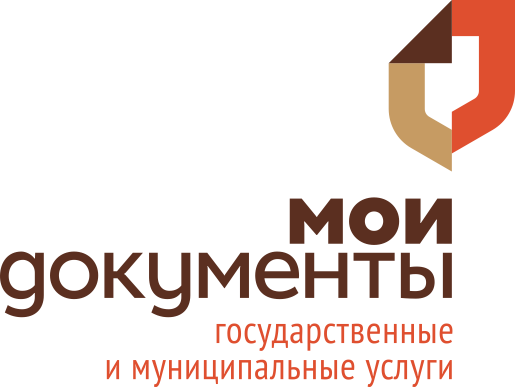 Дата Дата 18.09.201818.09.201818.09.2018№ На № На № От Муниципальное автономное  учреждениегорода Заречного Пензенской области "Многофункциональный центр предоставления государственных и муниципальных услуг"Муниципальное автономное  учреждениегорода Заречного Пензенской области "Многофункциональный центр предоставления государственных и муниципальных услуг"Муниципальное автономное  учреждениегорода Заречного Пензенской области "Многофункциональный центр предоставления государственных и муниципальных услуг"Муниципальное автономное  учреждениегорода Заречного Пензенской области "Многофункциональный центр предоставления государственных и муниципальных услуг"Муниципальное автономное  учреждениегорода Заречного Пензенской области "Многофункциональный центр предоставления государственных и муниципальных услуг"ПУБЛИЧНАЯ ОФЕРТАО заключении Агентского договора с юридическими лицами и индивидуальными предпринимателями по оказанию услуги по приему документов для оказания государственной услуги - «Государственный кадастровый учет недвижимого имущества и (или) государственной регистрации прав на недвижимое имущество и сделок с ним» с выездом к Заказчику         1. Настоящая публичная оферта в соответствии со статьей 437 Гражданского Кодекса Российской Федерации является официальным и публичным предложением Муниципального автономного учреждения города Заречного Пензенской области Многофункциональный центр предоставления государственных и муниципальных услуг" (далее – МАУ "МФЦ"), в лице директора Мякинькова К.В., о заключении в порядке главы 52 Гражданского Кодекса Российской Федерации агентского договора на условиях, изложенных в публичной оферте и приложениях к ней, по приему документов для оказания государственной услуги – «Государственный кадастровый учет недвижимого имущества и (или) государственной регистрации прав на недвижимое имущество и сделок с ним», с составлением расписки, доставки документов к месту оказания услуги, с выездом по адресу Принципала.                                                                                              2. Оказание вышеназванной услуги организуется на основании Устава МАУ "МФЦ" и в соответствии с Гражданским кодексом Российской Федерации, Федеральным законом от 12.01.1996 No7 - ФЗ "О некоммерческих организациях", Федеральным законом от 03.11.2006 No174 ФЗ "Об автономных учреждениях", Федеральным законом от 27.07.2010 No210 - ФЗ "Об организации предоставления государственных и муниципальных услуг "Правилами организации деятельности многофункциональных центров предоставления государственных и муниципальных услуг, утвержденных постановлением Правительства Российской Федерации от 22.12.2012 No1376.         3. Публичная оферта представляет собой предложение на условиях, изложенных в ней к (принципалам) юридическим лицам, индивидуальным предпринимателям, осуществляющим деятельность по операциям с недвижимым имуществом.         4. Агентский договор заключается на возмездной основе.         5. Результатом выполнения Агентского договора (предоставления услуги) является – прием документов и их доставка к месту оказания государственной услуги.         6. Публичная оферта является бессрочной и вступает в силу со дня, следующего за днем размещения её на Официальном сайте МАУ "МФЦ города Заречного Пензенской области" http://zarechniy.mdocs.ru/. МАУ "МФЦ" оставляет за собой право внесения изменений в условия публичной оферты и/или отозвать её в любое время без объяснения причин.В случае внесения МАУ "МФЦ" изменений в публичную оферту, они вступают в силу с момента размещения измененного текста на Официальном сайте МАУ "МФЦ". Участники (Принципалы) обязаны самостоятельно контролировать наличие вносимых изменений.          7. Отозваться на настоящую публичную оферту вправе участники (Принципалы), удовлетворяющие требованиям, установленным законодательством Российской Федерации, при наличии всех разрешительных документов, оказывающих услуги для юридических лиц и индивидуальных предпринимателейПензенской области.          8. Акцепт оферты и заключение договора совершается в течение 20 (двадцати) рабочих дней от даты получения МАУ «МФЦ" от заинтересованных юридических лиц и индивидуальных предпринимателей Агентского договора возмездного оказания услуг с приложениями к нему, свидетельствующего о полном и безоговорочном согласии с условиями настоящей публичной оферты. Заключение договора на бумажном носителе, подписанное сторонами и скрепленное печатями, является обязательным условием данной оферты. Договор может быть направлен нарочным (с понедельника по пятницу, с 8 до 17 часов, обед с 12 до 13.00 часов) или заказным письмом с уведомлением о вручении на почтовый адрес МАУ "МФЦ": 442960, Пензенская область, г. Заречный, ул. Зеленая, д. 6.         9. Обязательными условиями настоящей публичной оферты и Агентского договора являются:  наличие обязательства, одной стороны – Агента, за вознаграждение совершать по поручению другой стороны – Принципала, действия по предмету Агентского договора от имени и за счет Принципала. По сделке, совершенной Агентом с третьим лицом от имени и за счет Принципала, права и обязанности возникают непосредственно у Принципала. Агентский договор заключается без указания срока его действия (ст.1005 ГК РФ);  условие оплаты по Агентскому договору, то есть вознаграждения за оказание услуги, указанной в настоящей публичной оферте, определяются договором (Приложение No2). Срок выплаты агентского вознаграждения устанавливается в течение пяти рабочих дней, от даты получения Принципалом отчета о проделанной работе, путем безналичного перечисления на расчетный счет Агента (ст.1006 ГК РФ). По соглашению сторон могут вноситься изменения в условия оплаты по Агентскому договору;  предоставление Принципалу ежемесячного отчета Агента о проделанной работе, не позднее 10 числа месяца, следующего за отчетным месяцем и оформляется по установленной Принципалом форме (ст.1008 ГК РФ);  определение обязательств по неразглашению конфиденциальной информации и персональных данных (ст.9 Федерального закона от 27.07.2006 No149-ФЗ "Об информации, информационных технологиях и о защите информации").        10. Условия, установленные в настоящей публичной оферте, являются обязательными для заинтересованных Заказчиков и должны быть определены в Агентском договоре и приложениях к нему.        11. Условия Агентского договора, не являющиеся существенными, могут предварительно рассматриваться и обсуждаться сторонами.        12. Реквизиты Муниципального автономного учреждения города Заречного Пензенской области "Многофункциональный центр предоставления государственных и муниципальных услуг": местонахождение (почтовый адрес): Российская Федерация, 442960, Пензенская область, г. Заречный, ул. Зеленая, д. 6 Телефон 8(8412) 652-444;  ИНН/КПП 5838001844 / 583801001; ОГРН 1105838000400; р/с 40701810456551000063, БИК 045655001; Отделение Пенза, г. Пенза.ПУБЛИЧНАЯ ОФЕРТАО заключении Агентского договора с юридическими лицами и индивидуальными предпринимателями по оказанию услуги по приему документов для оказания государственной услуги - «Государственный кадастровый учет недвижимого имущества и (или) государственной регистрации прав на недвижимое имущество и сделок с ним» с выездом к Заказчику         1. Настоящая публичная оферта в соответствии со статьей 437 Гражданского Кодекса Российской Федерации является официальным и публичным предложением Муниципального автономного учреждения города Заречного Пензенской области Многофункциональный центр предоставления государственных и муниципальных услуг" (далее – МАУ "МФЦ"), в лице директора Мякинькова К.В., о заключении в порядке главы 52 Гражданского Кодекса Российской Федерации агентского договора на условиях, изложенных в публичной оферте и приложениях к ней, по приему документов для оказания государственной услуги – «Государственный кадастровый учет недвижимого имущества и (или) государственной регистрации прав на недвижимое имущество и сделок с ним», с составлением расписки, доставки документов к месту оказания услуги, с выездом по адресу Принципала.                                                                                              2. Оказание вышеназванной услуги организуется на основании Устава МАУ "МФЦ" и в соответствии с Гражданским кодексом Российской Федерации, Федеральным законом от 12.01.1996 No7 - ФЗ "О некоммерческих организациях", Федеральным законом от 03.11.2006 No174 ФЗ "Об автономных учреждениях", Федеральным законом от 27.07.2010 No210 - ФЗ "Об организации предоставления государственных и муниципальных услуг "Правилами организации деятельности многофункциональных центров предоставления государственных и муниципальных услуг, утвержденных постановлением Правительства Российской Федерации от 22.12.2012 No1376.         3. Публичная оферта представляет собой предложение на условиях, изложенных в ней к (принципалам) юридическим лицам, индивидуальным предпринимателям, осуществляющим деятельность по операциям с недвижимым имуществом.         4. Агентский договор заключается на возмездной основе.         5. Результатом выполнения Агентского договора (предоставления услуги) является – прием документов и их доставка к месту оказания государственной услуги.         6. Публичная оферта является бессрочной и вступает в силу со дня, следующего за днем размещения её на Официальном сайте МАУ "МФЦ города Заречного Пензенской области" http://zarechniy.mdocs.ru/. МАУ "МФЦ" оставляет за собой право внесения изменений в условия публичной оферты и/или отозвать её в любое время без объяснения причин.В случае внесения МАУ "МФЦ" изменений в публичную оферту, они вступают в силу с момента размещения измененного текста на Официальном сайте МАУ "МФЦ". Участники (Принципалы) обязаны самостоятельно контролировать наличие вносимых изменений.          7. Отозваться на настоящую публичную оферту вправе участники (Принципалы), удовлетворяющие требованиям, установленным законодательством Российской Федерации, при наличии всех разрешительных документов, оказывающих услуги для юридических лиц и индивидуальных предпринимателейПензенской области.          8. Акцепт оферты и заключение договора совершается в течение 20 (двадцати) рабочих дней от даты получения МАУ «МФЦ" от заинтересованных юридических лиц и индивидуальных предпринимателей Агентского договора возмездного оказания услуг с приложениями к нему, свидетельствующего о полном и безоговорочном согласии с условиями настоящей публичной оферты. Заключение договора на бумажном носителе, подписанное сторонами и скрепленное печатями, является обязательным условием данной оферты. Договор может быть направлен нарочным (с понедельника по пятницу, с 8 до 17 часов, обед с 12 до 13.00 часов) или заказным письмом с уведомлением о вручении на почтовый адрес МАУ "МФЦ": 442960, Пензенская область, г. Заречный, ул. Зеленая, д. 6.         9. Обязательными условиями настоящей публичной оферты и Агентского договора являются:  наличие обязательства, одной стороны – Агента, за вознаграждение совершать по поручению другой стороны – Принципала, действия по предмету Агентского договора от имени и за счет Принципала. По сделке, совершенной Агентом с третьим лицом от имени и за счет Принципала, права и обязанности возникают непосредственно у Принципала. Агентский договор заключается без указания срока его действия (ст.1005 ГК РФ);  условие оплаты по Агентскому договору, то есть вознаграждения за оказание услуги, указанной в настоящей публичной оферте, определяются договором (Приложение No2). Срок выплаты агентского вознаграждения устанавливается в течение пяти рабочих дней, от даты получения Принципалом отчета о проделанной работе, путем безналичного перечисления на расчетный счет Агента (ст.1006 ГК РФ). По соглашению сторон могут вноситься изменения в условия оплаты по Агентскому договору;  предоставление Принципалу ежемесячного отчета Агента о проделанной работе, не позднее 10 числа месяца, следующего за отчетным месяцем и оформляется по установленной Принципалом форме (ст.1008 ГК РФ);  определение обязательств по неразглашению конфиденциальной информации и персональных данных (ст.9 Федерального закона от 27.07.2006 No149-ФЗ "Об информации, информационных технологиях и о защите информации").        10. Условия, установленные в настоящей публичной оферте, являются обязательными для заинтересованных Заказчиков и должны быть определены в Агентском договоре и приложениях к нему.        11. Условия Агентского договора, не являющиеся существенными, могут предварительно рассматриваться и обсуждаться сторонами.        12. Реквизиты Муниципального автономного учреждения города Заречного Пензенской области "Многофункциональный центр предоставления государственных и муниципальных услуг": местонахождение (почтовый адрес): Российская Федерация, 442960, Пензенская область, г. Заречный, ул. Зеленая, д. 6 Телефон 8(8412) 652-444;  ИНН/КПП 5838001844 / 583801001; ОГРН 1105838000400; р/с 40701810456551000063, БИК 045655001; Отделение Пенза, г. Пенза.ПУБЛИЧНАЯ ОФЕРТАО заключении Агентского договора с юридическими лицами и индивидуальными предпринимателями по оказанию услуги по приему документов для оказания государственной услуги - «Государственный кадастровый учет недвижимого имущества и (или) государственной регистрации прав на недвижимое имущество и сделок с ним» с выездом к Заказчику         1. Настоящая публичная оферта в соответствии со статьей 437 Гражданского Кодекса Российской Федерации является официальным и публичным предложением Муниципального автономного учреждения города Заречного Пензенской области Многофункциональный центр предоставления государственных и муниципальных услуг" (далее – МАУ "МФЦ"), в лице директора Мякинькова К.В., о заключении в порядке главы 52 Гражданского Кодекса Российской Федерации агентского договора на условиях, изложенных в публичной оферте и приложениях к ней, по приему документов для оказания государственной услуги – «Государственный кадастровый учет недвижимого имущества и (или) государственной регистрации прав на недвижимое имущество и сделок с ним», с составлением расписки, доставки документов к месту оказания услуги, с выездом по адресу Принципала.                                                                                              2. Оказание вышеназванной услуги организуется на основании Устава МАУ "МФЦ" и в соответствии с Гражданским кодексом Российской Федерации, Федеральным законом от 12.01.1996 No7 - ФЗ "О некоммерческих организациях", Федеральным законом от 03.11.2006 No174 ФЗ "Об автономных учреждениях", Федеральным законом от 27.07.2010 No210 - ФЗ "Об организации предоставления государственных и муниципальных услуг "Правилами организации деятельности многофункциональных центров предоставления государственных и муниципальных услуг, утвержденных постановлением Правительства Российской Федерации от 22.12.2012 No1376.         3. Публичная оферта представляет собой предложение на условиях, изложенных в ней к (принципалам) юридическим лицам, индивидуальным предпринимателям, осуществляющим деятельность по операциям с недвижимым имуществом.         4. Агентский договор заключается на возмездной основе.         5. Результатом выполнения Агентского договора (предоставления услуги) является – прием документов и их доставка к месту оказания государственной услуги.         6. Публичная оферта является бессрочной и вступает в силу со дня, следующего за днем размещения её на Официальном сайте МАУ "МФЦ города Заречного Пензенской области" http://zarechniy.mdocs.ru/. МАУ "МФЦ" оставляет за собой право внесения изменений в условия публичной оферты и/или отозвать её в любое время без объяснения причин.В случае внесения МАУ "МФЦ" изменений в публичную оферту, они вступают в силу с момента размещения измененного текста на Официальном сайте МАУ "МФЦ". Участники (Принципалы) обязаны самостоятельно контролировать наличие вносимых изменений.          7. Отозваться на настоящую публичную оферту вправе участники (Принципалы), удовлетворяющие требованиям, установленным законодательством Российской Федерации, при наличии всех разрешительных документов, оказывающих услуги для юридических лиц и индивидуальных предпринимателейПензенской области.          8. Акцепт оферты и заключение договора совершается в течение 20 (двадцати) рабочих дней от даты получения МАУ «МФЦ" от заинтересованных юридических лиц и индивидуальных предпринимателей Агентского договора возмездного оказания услуг с приложениями к нему, свидетельствующего о полном и безоговорочном согласии с условиями настоящей публичной оферты. Заключение договора на бумажном носителе, подписанное сторонами и скрепленное печатями, является обязательным условием данной оферты. Договор может быть направлен нарочным (с понедельника по пятницу, с 8 до 17 часов, обед с 12 до 13.00 часов) или заказным письмом с уведомлением о вручении на почтовый адрес МАУ "МФЦ": 442960, Пензенская область, г. Заречный, ул. Зеленая, д. 6.         9. Обязательными условиями настоящей публичной оферты и Агентского договора являются:  наличие обязательства, одной стороны – Агента, за вознаграждение совершать по поручению другой стороны – Принципала, действия по предмету Агентского договора от имени и за счет Принципала. По сделке, совершенной Агентом с третьим лицом от имени и за счет Принципала, права и обязанности возникают непосредственно у Принципала. Агентский договор заключается без указания срока его действия (ст.1005 ГК РФ);  условие оплаты по Агентскому договору, то есть вознаграждения за оказание услуги, указанной в настоящей публичной оферте, определяются договором (Приложение No2). Срок выплаты агентского вознаграждения устанавливается в течение пяти рабочих дней, от даты получения Принципалом отчета о проделанной работе, путем безналичного перечисления на расчетный счет Агента (ст.1006 ГК РФ). По соглашению сторон могут вноситься изменения в условия оплаты по Агентскому договору;  предоставление Принципалу ежемесячного отчета Агента о проделанной работе, не позднее 10 числа месяца, следующего за отчетным месяцем и оформляется по установленной Принципалом форме (ст.1008 ГК РФ);  определение обязательств по неразглашению конфиденциальной информации и персональных данных (ст.9 Федерального закона от 27.07.2006 No149-ФЗ "Об информации, информационных технологиях и о защите информации").        10. Условия, установленные в настоящей публичной оферте, являются обязательными для заинтересованных Заказчиков и должны быть определены в Агентском договоре и приложениях к нему.        11. Условия Агентского договора, не являющиеся существенными, могут предварительно рассматриваться и обсуждаться сторонами.        12. Реквизиты Муниципального автономного учреждения города Заречного Пензенской области "Многофункциональный центр предоставления государственных и муниципальных услуг": местонахождение (почтовый адрес): Российская Федерация, 442960, Пензенская область, г. Заречный, ул. Зеленая, д. 6 Телефон 8(8412) 652-444;  ИНН/КПП 5838001844 / 583801001; ОГРН 1105838000400; р/с 40701810456551000063, БИК 045655001; Отделение Пенза, г. Пенза.ПУБЛИЧНАЯ ОФЕРТАО заключении Агентского договора с юридическими лицами и индивидуальными предпринимателями по оказанию услуги по приему документов для оказания государственной услуги - «Государственный кадастровый учет недвижимого имущества и (или) государственной регистрации прав на недвижимое имущество и сделок с ним» с выездом к Заказчику         1. Настоящая публичная оферта в соответствии со статьей 437 Гражданского Кодекса Российской Федерации является официальным и публичным предложением Муниципального автономного учреждения города Заречного Пензенской области Многофункциональный центр предоставления государственных и муниципальных услуг" (далее – МАУ "МФЦ"), в лице директора Мякинькова К.В., о заключении в порядке главы 52 Гражданского Кодекса Российской Федерации агентского договора на условиях, изложенных в публичной оферте и приложениях к ней, по приему документов для оказания государственной услуги – «Государственный кадастровый учет недвижимого имущества и (или) государственной регистрации прав на недвижимое имущество и сделок с ним», с составлением расписки, доставки документов к месту оказания услуги, с выездом по адресу Принципала.                                                                                              2. Оказание вышеназванной услуги организуется на основании Устава МАУ "МФЦ" и в соответствии с Гражданским кодексом Российской Федерации, Федеральным законом от 12.01.1996 No7 - ФЗ "О некоммерческих организациях", Федеральным законом от 03.11.2006 No174 ФЗ "Об автономных учреждениях", Федеральным законом от 27.07.2010 No210 - ФЗ "Об организации предоставления государственных и муниципальных услуг "Правилами организации деятельности многофункциональных центров предоставления государственных и муниципальных услуг, утвержденных постановлением Правительства Российской Федерации от 22.12.2012 No1376.         3. Публичная оферта представляет собой предложение на условиях, изложенных в ней к (принципалам) юридическим лицам, индивидуальным предпринимателям, осуществляющим деятельность по операциям с недвижимым имуществом.         4. Агентский договор заключается на возмездной основе.         5. Результатом выполнения Агентского договора (предоставления услуги) является – прием документов и их доставка к месту оказания государственной услуги.         6. Публичная оферта является бессрочной и вступает в силу со дня, следующего за днем размещения её на Официальном сайте МАУ "МФЦ города Заречного Пензенской области" http://zarechniy.mdocs.ru/. МАУ "МФЦ" оставляет за собой право внесения изменений в условия публичной оферты и/или отозвать её в любое время без объяснения причин.В случае внесения МАУ "МФЦ" изменений в публичную оферту, они вступают в силу с момента размещения измененного текста на Официальном сайте МАУ "МФЦ". Участники (Принципалы) обязаны самостоятельно контролировать наличие вносимых изменений.          7. Отозваться на настоящую публичную оферту вправе участники (Принципалы), удовлетворяющие требованиям, установленным законодательством Российской Федерации, при наличии всех разрешительных документов, оказывающих услуги для юридических лиц и индивидуальных предпринимателейПензенской области.          8. Акцепт оферты и заключение договора совершается в течение 20 (двадцати) рабочих дней от даты получения МАУ «МФЦ" от заинтересованных юридических лиц и индивидуальных предпринимателей Агентского договора возмездного оказания услуг с приложениями к нему, свидетельствующего о полном и безоговорочном согласии с условиями настоящей публичной оферты. Заключение договора на бумажном носителе, подписанное сторонами и скрепленное печатями, является обязательным условием данной оферты. Договор может быть направлен нарочным (с понедельника по пятницу, с 8 до 17 часов, обед с 12 до 13.00 часов) или заказным письмом с уведомлением о вручении на почтовый адрес МАУ "МФЦ": 442960, Пензенская область, г. Заречный, ул. Зеленая, д. 6.         9. Обязательными условиями настоящей публичной оферты и Агентского договора являются:  наличие обязательства, одной стороны – Агента, за вознаграждение совершать по поручению другой стороны – Принципала, действия по предмету Агентского договора от имени и за счет Принципала. По сделке, совершенной Агентом с третьим лицом от имени и за счет Принципала, права и обязанности возникают непосредственно у Принципала. Агентский договор заключается без указания срока его действия (ст.1005 ГК РФ);  условие оплаты по Агентскому договору, то есть вознаграждения за оказание услуги, указанной в настоящей публичной оферте, определяются договором (Приложение No2). Срок выплаты агентского вознаграждения устанавливается в течение пяти рабочих дней, от даты получения Принципалом отчета о проделанной работе, путем безналичного перечисления на расчетный счет Агента (ст.1006 ГК РФ). По соглашению сторон могут вноситься изменения в условия оплаты по Агентскому договору;  предоставление Принципалу ежемесячного отчета Агента о проделанной работе, не позднее 10 числа месяца, следующего за отчетным месяцем и оформляется по установленной Принципалом форме (ст.1008 ГК РФ);  определение обязательств по неразглашению конфиденциальной информации и персональных данных (ст.9 Федерального закона от 27.07.2006 No149-ФЗ "Об информации, информационных технологиях и о защите информации").        10. Условия, установленные в настоящей публичной оферте, являются обязательными для заинтересованных Заказчиков и должны быть определены в Агентском договоре и приложениях к нему.        11. Условия Агентского договора, не являющиеся существенными, могут предварительно рассматриваться и обсуждаться сторонами.        12. Реквизиты Муниципального автономного учреждения города Заречного Пензенской области "Многофункциональный центр предоставления государственных и муниципальных услуг": местонахождение (почтовый адрес): Российская Федерация, 442960, Пензенская область, г. Заречный, ул. Зеленая, д. 6 Телефон 8(8412) 652-444;  ИНН/КПП 5838001844 / 583801001; ОГРН 1105838000400; р/с 40701810456551000063, БИК 045655001; Отделение Пенза, г. Пенза.ПУБЛИЧНАЯ ОФЕРТАО заключении Агентского договора с юридическими лицами и индивидуальными предпринимателями по оказанию услуги по приему документов для оказания государственной услуги - «Государственный кадастровый учет недвижимого имущества и (или) государственной регистрации прав на недвижимое имущество и сделок с ним» с выездом к Заказчику         1. Настоящая публичная оферта в соответствии со статьей 437 Гражданского Кодекса Российской Федерации является официальным и публичным предложением Муниципального автономного учреждения города Заречного Пензенской области Многофункциональный центр предоставления государственных и муниципальных услуг" (далее – МАУ "МФЦ"), в лице директора Мякинькова К.В., о заключении в порядке главы 52 Гражданского Кодекса Российской Федерации агентского договора на условиях, изложенных в публичной оферте и приложениях к ней, по приему документов для оказания государственной услуги – «Государственный кадастровый учет недвижимого имущества и (или) государственной регистрации прав на недвижимое имущество и сделок с ним», с составлением расписки, доставки документов к месту оказания услуги, с выездом по адресу Принципала.                                                                                              2. Оказание вышеназванной услуги организуется на основании Устава МАУ "МФЦ" и в соответствии с Гражданским кодексом Российской Федерации, Федеральным законом от 12.01.1996 No7 - ФЗ "О некоммерческих организациях", Федеральным законом от 03.11.2006 No174 ФЗ "Об автономных учреждениях", Федеральным законом от 27.07.2010 No210 - ФЗ "Об организации предоставления государственных и муниципальных услуг "Правилами организации деятельности многофункциональных центров предоставления государственных и муниципальных услуг, утвержденных постановлением Правительства Российской Федерации от 22.12.2012 No1376.         3. Публичная оферта представляет собой предложение на условиях, изложенных в ней к (принципалам) юридическим лицам, индивидуальным предпринимателям, осуществляющим деятельность по операциям с недвижимым имуществом.         4. Агентский договор заключается на возмездной основе.         5. Результатом выполнения Агентского договора (предоставления услуги) является – прием документов и их доставка к месту оказания государственной услуги.         6. Публичная оферта является бессрочной и вступает в силу со дня, следующего за днем размещения её на Официальном сайте МАУ "МФЦ города Заречного Пензенской области" http://zarechniy.mdocs.ru/. МАУ "МФЦ" оставляет за собой право внесения изменений в условия публичной оферты и/или отозвать её в любое время без объяснения причин.В случае внесения МАУ "МФЦ" изменений в публичную оферту, они вступают в силу с момента размещения измененного текста на Официальном сайте МАУ "МФЦ". Участники (Принципалы) обязаны самостоятельно контролировать наличие вносимых изменений.          7. Отозваться на настоящую публичную оферту вправе участники (Принципалы), удовлетворяющие требованиям, установленным законодательством Российской Федерации, при наличии всех разрешительных документов, оказывающих услуги для юридических лиц и индивидуальных предпринимателейПензенской области.          8. Акцепт оферты и заключение договора совершается в течение 20 (двадцати) рабочих дней от даты получения МАУ «МФЦ" от заинтересованных юридических лиц и индивидуальных предпринимателей Агентского договора возмездного оказания услуг с приложениями к нему, свидетельствующего о полном и безоговорочном согласии с условиями настоящей публичной оферты. Заключение договора на бумажном носителе, подписанное сторонами и скрепленное печатями, является обязательным условием данной оферты. Договор может быть направлен нарочным (с понедельника по пятницу, с 8 до 17 часов, обед с 12 до 13.00 часов) или заказным письмом с уведомлением о вручении на почтовый адрес МАУ "МФЦ": 442960, Пензенская область, г. Заречный, ул. Зеленая, д. 6.         9. Обязательными условиями настоящей публичной оферты и Агентского договора являются:  наличие обязательства, одной стороны – Агента, за вознаграждение совершать по поручению другой стороны – Принципала, действия по предмету Агентского договора от имени и за счет Принципала. По сделке, совершенной Агентом с третьим лицом от имени и за счет Принципала, права и обязанности возникают непосредственно у Принципала. Агентский договор заключается без указания срока его действия (ст.1005 ГК РФ);  условие оплаты по Агентскому договору, то есть вознаграждения за оказание услуги, указанной в настоящей публичной оферте, определяются договором (Приложение No2). Срок выплаты агентского вознаграждения устанавливается в течение пяти рабочих дней, от даты получения Принципалом отчета о проделанной работе, путем безналичного перечисления на расчетный счет Агента (ст.1006 ГК РФ). По соглашению сторон могут вноситься изменения в условия оплаты по Агентскому договору;  предоставление Принципалу ежемесячного отчета Агента о проделанной работе, не позднее 10 числа месяца, следующего за отчетным месяцем и оформляется по установленной Принципалом форме (ст.1008 ГК РФ);  определение обязательств по неразглашению конфиденциальной информации и персональных данных (ст.9 Федерального закона от 27.07.2006 No149-ФЗ "Об информации, информационных технологиях и о защите информации").        10. Условия, установленные в настоящей публичной оферте, являются обязательными для заинтересованных Заказчиков и должны быть определены в Агентском договоре и приложениях к нему.        11. Условия Агентского договора, не являющиеся существенными, могут предварительно рассматриваться и обсуждаться сторонами.        12. Реквизиты Муниципального автономного учреждения города Заречного Пензенской области "Многофункциональный центр предоставления государственных и муниципальных услуг": местонахождение (почтовый адрес): Российская Федерация, 442960, Пензенская область, г. Заречный, ул. Зеленая, д. 6 Телефон 8(8412) 652-444;  ИНН/КПП 5838001844 / 583801001; ОГРН 1105838000400; р/с 40701810456551000063, БИК 045655001; Отделение Пенза, г. Пенза.ПУБЛИЧНАЯ ОФЕРТАО заключении Агентского договора с юридическими лицами и индивидуальными предпринимателями по оказанию услуги по приему документов для оказания государственной услуги - «Государственный кадастровый учет недвижимого имущества и (или) государственной регистрации прав на недвижимое имущество и сделок с ним» с выездом к Заказчику         1. Настоящая публичная оферта в соответствии со статьей 437 Гражданского Кодекса Российской Федерации является официальным и публичным предложением Муниципального автономного учреждения города Заречного Пензенской области Многофункциональный центр предоставления государственных и муниципальных услуг" (далее – МАУ "МФЦ"), в лице директора Мякинькова К.В., о заключении в порядке главы 52 Гражданского Кодекса Российской Федерации агентского договора на условиях, изложенных в публичной оферте и приложениях к ней, по приему документов для оказания государственной услуги – «Государственный кадастровый учет недвижимого имущества и (или) государственной регистрации прав на недвижимое имущество и сделок с ним», с составлением расписки, доставки документов к месту оказания услуги, с выездом по адресу Принципала.                                                                                              2. Оказание вышеназванной услуги организуется на основании Устава МАУ "МФЦ" и в соответствии с Гражданским кодексом Российской Федерации, Федеральным законом от 12.01.1996 No7 - ФЗ "О некоммерческих организациях", Федеральным законом от 03.11.2006 No174 ФЗ "Об автономных учреждениях", Федеральным законом от 27.07.2010 No210 - ФЗ "Об организации предоставления государственных и муниципальных услуг "Правилами организации деятельности многофункциональных центров предоставления государственных и муниципальных услуг, утвержденных постановлением Правительства Российской Федерации от 22.12.2012 No1376.         3. Публичная оферта представляет собой предложение на условиях, изложенных в ней к (принципалам) юридическим лицам, индивидуальным предпринимателям, осуществляющим деятельность по операциям с недвижимым имуществом.         4. Агентский договор заключается на возмездной основе.         5. Результатом выполнения Агентского договора (предоставления услуги) является – прием документов и их доставка к месту оказания государственной услуги.         6. Публичная оферта является бессрочной и вступает в силу со дня, следующего за днем размещения её на Официальном сайте МАУ "МФЦ города Заречного Пензенской области" http://zarechniy.mdocs.ru/. МАУ "МФЦ" оставляет за собой право внесения изменений в условия публичной оферты и/или отозвать её в любое время без объяснения причин.В случае внесения МАУ "МФЦ" изменений в публичную оферту, они вступают в силу с момента размещения измененного текста на Официальном сайте МАУ "МФЦ". Участники (Принципалы) обязаны самостоятельно контролировать наличие вносимых изменений.          7. Отозваться на настоящую публичную оферту вправе участники (Принципалы), удовлетворяющие требованиям, установленным законодательством Российской Федерации, при наличии всех разрешительных документов, оказывающих услуги для юридических лиц и индивидуальных предпринимателейПензенской области.          8. Акцепт оферты и заключение договора совершается в течение 20 (двадцати) рабочих дней от даты получения МАУ «МФЦ" от заинтересованных юридических лиц и индивидуальных предпринимателей Агентского договора возмездного оказания услуг с приложениями к нему, свидетельствующего о полном и безоговорочном согласии с условиями настоящей публичной оферты. Заключение договора на бумажном носителе, подписанное сторонами и скрепленное печатями, является обязательным условием данной оферты. Договор может быть направлен нарочным (с понедельника по пятницу, с 8 до 17 часов, обед с 12 до 13.00 часов) или заказным письмом с уведомлением о вручении на почтовый адрес МАУ "МФЦ": 442960, Пензенская область, г. Заречный, ул. Зеленая, д. 6.         9. Обязательными условиями настоящей публичной оферты и Агентского договора являются:  наличие обязательства, одной стороны – Агента, за вознаграждение совершать по поручению другой стороны – Принципала, действия по предмету Агентского договора от имени и за счет Принципала. По сделке, совершенной Агентом с третьим лицом от имени и за счет Принципала, права и обязанности возникают непосредственно у Принципала. Агентский договор заключается без указания срока его действия (ст.1005 ГК РФ);  условие оплаты по Агентскому договору, то есть вознаграждения за оказание услуги, указанной в настоящей публичной оферте, определяются договором (Приложение No2). Срок выплаты агентского вознаграждения устанавливается в течение пяти рабочих дней, от даты получения Принципалом отчета о проделанной работе, путем безналичного перечисления на расчетный счет Агента (ст.1006 ГК РФ). По соглашению сторон могут вноситься изменения в условия оплаты по Агентскому договору;  предоставление Принципалу ежемесячного отчета Агента о проделанной работе, не позднее 10 числа месяца, следующего за отчетным месяцем и оформляется по установленной Принципалом форме (ст.1008 ГК РФ);  определение обязательств по неразглашению конфиденциальной информации и персональных данных (ст.9 Федерального закона от 27.07.2006 No149-ФЗ "Об информации, информационных технологиях и о защите информации").        10. Условия, установленные в настоящей публичной оферте, являются обязательными для заинтересованных Заказчиков и должны быть определены в Агентском договоре и приложениях к нему.        11. Условия Агентского договора, не являющиеся существенными, могут предварительно рассматриваться и обсуждаться сторонами.        12. Реквизиты Муниципального автономного учреждения города Заречного Пензенской области "Многофункциональный центр предоставления государственных и муниципальных услуг": местонахождение (почтовый адрес): Российская Федерация, 442960, Пензенская область, г. Заречный, ул. Зеленая, д. 6 Телефон 8(8412) 652-444;  ИНН/КПП 5838001844 / 583801001; ОГРН 1105838000400; р/с 40701810456551000063, БИК 045655001; Отделение Пенза, г. Пенза.ПУБЛИЧНАЯ ОФЕРТАО заключении Агентского договора с юридическими лицами и индивидуальными предпринимателями по оказанию услуги по приему документов для оказания государственной услуги - «Государственный кадастровый учет недвижимого имущества и (или) государственной регистрации прав на недвижимое имущество и сделок с ним» с выездом к Заказчику         1. Настоящая публичная оферта в соответствии со статьей 437 Гражданского Кодекса Российской Федерации является официальным и публичным предложением Муниципального автономного учреждения города Заречного Пензенской области Многофункциональный центр предоставления государственных и муниципальных услуг" (далее – МАУ "МФЦ"), в лице директора Мякинькова К.В., о заключении в порядке главы 52 Гражданского Кодекса Российской Федерации агентского договора на условиях, изложенных в публичной оферте и приложениях к ней, по приему документов для оказания государственной услуги – «Государственный кадастровый учет недвижимого имущества и (или) государственной регистрации прав на недвижимое имущество и сделок с ним», с составлением расписки, доставки документов к месту оказания услуги, с выездом по адресу Принципала.                                                                                              2. Оказание вышеназванной услуги организуется на основании Устава МАУ "МФЦ" и в соответствии с Гражданским кодексом Российской Федерации, Федеральным законом от 12.01.1996 No7 - ФЗ "О некоммерческих организациях", Федеральным законом от 03.11.2006 No174 ФЗ "Об автономных учреждениях", Федеральным законом от 27.07.2010 No210 - ФЗ "Об организации предоставления государственных и муниципальных услуг "Правилами организации деятельности многофункциональных центров предоставления государственных и муниципальных услуг, утвержденных постановлением Правительства Российской Федерации от 22.12.2012 No1376.         3. Публичная оферта представляет собой предложение на условиях, изложенных в ней к (принципалам) юридическим лицам, индивидуальным предпринимателям, осуществляющим деятельность по операциям с недвижимым имуществом.         4. Агентский договор заключается на возмездной основе.         5. Результатом выполнения Агентского договора (предоставления услуги) является – прием документов и их доставка к месту оказания государственной услуги.         6. Публичная оферта является бессрочной и вступает в силу со дня, следующего за днем размещения её на Официальном сайте МАУ "МФЦ города Заречного Пензенской области" http://zarechniy.mdocs.ru/. МАУ "МФЦ" оставляет за собой право внесения изменений в условия публичной оферты и/или отозвать её в любое время без объяснения причин.В случае внесения МАУ "МФЦ" изменений в публичную оферту, они вступают в силу с момента размещения измененного текста на Официальном сайте МАУ "МФЦ". Участники (Принципалы) обязаны самостоятельно контролировать наличие вносимых изменений.          7. Отозваться на настоящую публичную оферту вправе участники (Принципалы), удовлетворяющие требованиям, установленным законодательством Российской Федерации, при наличии всех разрешительных документов, оказывающих услуги для юридических лиц и индивидуальных предпринимателейПензенской области.          8. Акцепт оферты и заключение договора совершается в течение 20 (двадцати) рабочих дней от даты получения МАУ «МФЦ" от заинтересованных юридических лиц и индивидуальных предпринимателей Агентского договора возмездного оказания услуг с приложениями к нему, свидетельствующего о полном и безоговорочном согласии с условиями настоящей публичной оферты. Заключение договора на бумажном носителе, подписанное сторонами и скрепленное печатями, является обязательным условием данной оферты. Договор может быть направлен нарочным (с понедельника по пятницу, с 8 до 17 часов, обед с 12 до 13.00 часов) или заказным письмом с уведомлением о вручении на почтовый адрес МАУ "МФЦ": 442960, Пензенская область, г. Заречный, ул. Зеленая, д. 6.         9. Обязательными условиями настоящей публичной оферты и Агентского договора являются:  наличие обязательства, одной стороны – Агента, за вознаграждение совершать по поручению другой стороны – Принципала, действия по предмету Агентского договора от имени и за счет Принципала. По сделке, совершенной Агентом с третьим лицом от имени и за счет Принципала, права и обязанности возникают непосредственно у Принципала. Агентский договор заключается без указания срока его действия (ст.1005 ГК РФ);  условие оплаты по Агентскому договору, то есть вознаграждения за оказание услуги, указанной в настоящей публичной оферте, определяются договором (Приложение No2). Срок выплаты агентского вознаграждения устанавливается в течение пяти рабочих дней, от даты получения Принципалом отчета о проделанной работе, путем безналичного перечисления на расчетный счет Агента (ст.1006 ГК РФ). По соглашению сторон могут вноситься изменения в условия оплаты по Агентскому договору;  предоставление Принципалу ежемесячного отчета Агента о проделанной работе, не позднее 10 числа месяца, следующего за отчетным месяцем и оформляется по установленной Принципалом форме (ст.1008 ГК РФ);  определение обязательств по неразглашению конфиденциальной информации и персональных данных (ст.9 Федерального закона от 27.07.2006 No149-ФЗ "Об информации, информационных технологиях и о защите информации").        10. Условия, установленные в настоящей публичной оферте, являются обязательными для заинтересованных Заказчиков и должны быть определены в Агентском договоре и приложениях к нему.        11. Условия Агентского договора, не являющиеся существенными, могут предварительно рассматриваться и обсуждаться сторонами.        12. Реквизиты Муниципального автономного учреждения города Заречного Пензенской области "Многофункциональный центр предоставления государственных и муниципальных услуг": местонахождение (почтовый адрес): Российская Федерация, 442960, Пензенская область, г. Заречный, ул. Зеленая, д. 6 Телефон 8(8412) 652-444;  ИНН/КПП 5838001844 / 583801001; ОГРН 1105838000400; р/с 40701810456551000063, БИК 045655001; Отделение Пенза, г. Пенза.ПУБЛИЧНАЯ ОФЕРТАО заключении Агентского договора с юридическими лицами и индивидуальными предпринимателями по оказанию услуги по приему документов для оказания государственной услуги - «Государственный кадастровый учет недвижимого имущества и (или) государственной регистрации прав на недвижимое имущество и сделок с ним» с выездом к Заказчику         1. Настоящая публичная оферта в соответствии со статьей 437 Гражданского Кодекса Российской Федерации является официальным и публичным предложением Муниципального автономного учреждения города Заречного Пензенской области Многофункциональный центр предоставления государственных и муниципальных услуг" (далее – МАУ "МФЦ"), в лице директора Мякинькова К.В., о заключении в порядке главы 52 Гражданского Кодекса Российской Федерации агентского договора на условиях, изложенных в публичной оферте и приложениях к ней, по приему документов для оказания государственной услуги – «Государственный кадастровый учет недвижимого имущества и (или) государственной регистрации прав на недвижимое имущество и сделок с ним», с составлением расписки, доставки документов к месту оказания услуги, с выездом по адресу Принципала.                                                                                              2. Оказание вышеназванной услуги организуется на основании Устава МАУ "МФЦ" и в соответствии с Гражданским кодексом Российской Федерации, Федеральным законом от 12.01.1996 No7 - ФЗ "О некоммерческих организациях", Федеральным законом от 03.11.2006 No174 ФЗ "Об автономных учреждениях", Федеральным законом от 27.07.2010 No210 - ФЗ "Об организации предоставления государственных и муниципальных услуг "Правилами организации деятельности многофункциональных центров предоставления государственных и муниципальных услуг, утвержденных постановлением Правительства Российской Федерации от 22.12.2012 No1376.         3. Публичная оферта представляет собой предложение на условиях, изложенных в ней к (принципалам) юридическим лицам, индивидуальным предпринимателям, осуществляющим деятельность по операциям с недвижимым имуществом.         4. Агентский договор заключается на возмездной основе.         5. Результатом выполнения Агентского договора (предоставления услуги) является – прием документов и их доставка к месту оказания государственной услуги.         6. Публичная оферта является бессрочной и вступает в силу со дня, следующего за днем размещения её на Официальном сайте МАУ "МФЦ города Заречного Пензенской области" http://zarechniy.mdocs.ru/. МАУ "МФЦ" оставляет за собой право внесения изменений в условия публичной оферты и/или отозвать её в любое время без объяснения причин.В случае внесения МАУ "МФЦ" изменений в публичную оферту, они вступают в силу с момента размещения измененного текста на Официальном сайте МАУ "МФЦ". Участники (Принципалы) обязаны самостоятельно контролировать наличие вносимых изменений.          7. Отозваться на настоящую публичную оферту вправе участники (Принципалы), удовлетворяющие требованиям, установленным законодательством Российской Федерации, при наличии всех разрешительных документов, оказывающих услуги для юридических лиц и индивидуальных предпринимателейПензенской области.          8. Акцепт оферты и заключение договора совершается в течение 20 (двадцати) рабочих дней от даты получения МАУ «МФЦ" от заинтересованных юридических лиц и индивидуальных предпринимателей Агентского договора возмездного оказания услуг с приложениями к нему, свидетельствующего о полном и безоговорочном согласии с условиями настоящей публичной оферты. Заключение договора на бумажном носителе, подписанное сторонами и скрепленное печатями, является обязательным условием данной оферты. Договор может быть направлен нарочным (с понедельника по пятницу, с 8 до 17 часов, обед с 12 до 13.00 часов) или заказным письмом с уведомлением о вручении на почтовый адрес МАУ "МФЦ": 442960, Пензенская область, г. Заречный, ул. Зеленая, д. 6.         9. Обязательными условиями настоящей публичной оферты и Агентского договора являются:  наличие обязательства, одной стороны – Агента, за вознаграждение совершать по поручению другой стороны – Принципала, действия по предмету Агентского договора от имени и за счет Принципала. По сделке, совершенной Агентом с третьим лицом от имени и за счет Принципала, права и обязанности возникают непосредственно у Принципала. Агентский договор заключается без указания срока его действия (ст.1005 ГК РФ);  условие оплаты по Агентскому договору, то есть вознаграждения за оказание услуги, указанной в настоящей публичной оферте, определяются договором (Приложение No2). Срок выплаты агентского вознаграждения устанавливается в течение пяти рабочих дней, от даты получения Принципалом отчета о проделанной работе, путем безналичного перечисления на расчетный счет Агента (ст.1006 ГК РФ). По соглашению сторон могут вноситься изменения в условия оплаты по Агентскому договору;  предоставление Принципалу ежемесячного отчета Агента о проделанной работе, не позднее 10 числа месяца, следующего за отчетным месяцем и оформляется по установленной Принципалом форме (ст.1008 ГК РФ);  определение обязательств по неразглашению конфиденциальной информации и персональных данных (ст.9 Федерального закона от 27.07.2006 No149-ФЗ "Об информации, информационных технологиях и о защите информации").        10. Условия, установленные в настоящей публичной оферте, являются обязательными для заинтересованных Заказчиков и должны быть определены в Агентском договоре и приложениях к нему.        11. Условия Агентского договора, не являющиеся существенными, могут предварительно рассматриваться и обсуждаться сторонами.        12. Реквизиты Муниципального автономного учреждения города Заречного Пензенской области "Многофункциональный центр предоставления государственных и муниципальных услуг": местонахождение (почтовый адрес): Российская Федерация, 442960, Пензенская область, г. Заречный, ул. Зеленая, д. 6 Телефон 8(8412) 652-444;  ИНН/КПП 5838001844 / 583801001; ОГРН 1105838000400; р/с 40701810456551000063, БИК 045655001; Отделение Пенза, г. Пенза.ПУБЛИЧНАЯ ОФЕРТАО заключении Агентского договора с юридическими лицами и индивидуальными предпринимателями по оказанию услуги по приему документов для оказания государственной услуги - «Государственный кадастровый учет недвижимого имущества и (или) государственной регистрации прав на недвижимое имущество и сделок с ним» с выездом к Заказчику         1. Настоящая публичная оферта в соответствии со статьей 437 Гражданского Кодекса Российской Федерации является официальным и публичным предложением Муниципального автономного учреждения города Заречного Пензенской области Многофункциональный центр предоставления государственных и муниципальных услуг" (далее – МАУ "МФЦ"), в лице директора Мякинькова К.В., о заключении в порядке главы 52 Гражданского Кодекса Российской Федерации агентского договора на условиях, изложенных в публичной оферте и приложениях к ней, по приему документов для оказания государственной услуги – «Государственный кадастровый учет недвижимого имущества и (или) государственной регистрации прав на недвижимое имущество и сделок с ним», с составлением расписки, доставки документов к месту оказания услуги, с выездом по адресу Принципала.                                                                                              2. Оказание вышеназванной услуги организуется на основании Устава МАУ "МФЦ" и в соответствии с Гражданским кодексом Российской Федерации, Федеральным законом от 12.01.1996 No7 - ФЗ "О некоммерческих организациях", Федеральным законом от 03.11.2006 No174 ФЗ "Об автономных учреждениях", Федеральным законом от 27.07.2010 No210 - ФЗ "Об организации предоставления государственных и муниципальных услуг "Правилами организации деятельности многофункциональных центров предоставления государственных и муниципальных услуг, утвержденных постановлением Правительства Российской Федерации от 22.12.2012 No1376.         3. Публичная оферта представляет собой предложение на условиях, изложенных в ней к (принципалам) юридическим лицам, индивидуальным предпринимателям, осуществляющим деятельность по операциям с недвижимым имуществом.         4. Агентский договор заключается на возмездной основе.         5. Результатом выполнения Агентского договора (предоставления услуги) является – прием документов и их доставка к месту оказания государственной услуги.         6. Публичная оферта является бессрочной и вступает в силу со дня, следующего за днем размещения её на Официальном сайте МАУ "МФЦ города Заречного Пензенской области" http://zarechniy.mdocs.ru/. МАУ "МФЦ" оставляет за собой право внесения изменений в условия публичной оферты и/или отозвать её в любое время без объяснения причин.В случае внесения МАУ "МФЦ" изменений в публичную оферту, они вступают в силу с момента размещения измененного текста на Официальном сайте МАУ "МФЦ". Участники (Принципалы) обязаны самостоятельно контролировать наличие вносимых изменений.          7. Отозваться на настоящую публичную оферту вправе участники (Принципалы), удовлетворяющие требованиям, установленным законодательством Российской Федерации, при наличии всех разрешительных документов, оказывающих услуги для юридических лиц и индивидуальных предпринимателейПензенской области.          8. Акцепт оферты и заключение договора совершается в течение 20 (двадцати) рабочих дней от даты получения МАУ «МФЦ" от заинтересованных юридических лиц и индивидуальных предпринимателей Агентского договора возмездного оказания услуг с приложениями к нему, свидетельствующего о полном и безоговорочном согласии с условиями настоящей публичной оферты. Заключение договора на бумажном носителе, подписанное сторонами и скрепленное печатями, является обязательным условием данной оферты. Договор может быть направлен нарочным (с понедельника по пятницу, с 8 до 17 часов, обед с 12 до 13.00 часов) или заказным письмом с уведомлением о вручении на почтовый адрес МАУ "МФЦ": 442960, Пензенская область, г. Заречный, ул. Зеленая, д. 6.         9. Обязательными условиями настоящей публичной оферты и Агентского договора являются:  наличие обязательства, одной стороны – Агента, за вознаграждение совершать по поручению другой стороны – Принципала, действия по предмету Агентского договора от имени и за счет Принципала. По сделке, совершенной Агентом с третьим лицом от имени и за счет Принципала, права и обязанности возникают непосредственно у Принципала. Агентский договор заключается без указания срока его действия (ст.1005 ГК РФ);  условие оплаты по Агентскому договору, то есть вознаграждения за оказание услуги, указанной в настоящей публичной оферте, определяются договором (Приложение No2). Срок выплаты агентского вознаграждения устанавливается в течение пяти рабочих дней, от даты получения Принципалом отчета о проделанной работе, путем безналичного перечисления на расчетный счет Агента (ст.1006 ГК РФ). По соглашению сторон могут вноситься изменения в условия оплаты по Агентскому договору;  предоставление Принципалу ежемесячного отчета Агента о проделанной работе, не позднее 10 числа месяца, следующего за отчетным месяцем и оформляется по установленной Принципалом форме (ст.1008 ГК РФ);  определение обязательств по неразглашению конфиденциальной информации и персональных данных (ст.9 Федерального закона от 27.07.2006 No149-ФЗ "Об информации, информационных технологиях и о защите информации").        10. Условия, установленные в настоящей публичной оферте, являются обязательными для заинтересованных Заказчиков и должны быть определены в Агентском договоре и приложениях к нему.        11. Условия Агентского договора, не являющиеся существенными, могут предварительно рассматриваться и обсуждаться сторонами.        12. Реквизиты Муниципального автономного учреждения города Заречного Пензенской области "Многофункциональный центр предоставления государственных и муниципальных услуг": местонахождение (почтовый адрес): Российская Федерация, 442960, Пензенская область, г. Заречный, ул. Зеленая, д. 6 Телефон 8(8412) 652-444;  ИНН/КПП 5838001844 / 583801001; ОГРН 1105838000400; р/с 40701810456551000063, БИК 045655001; Отделение Пенза, г. Пенза.ПУБЛИЧНАЯ ОФЕРТАО заключении Агентского договора с юридическими лицами и индивидуальными предпринимателями по оказанию услуги по приему документов для оказания государственной услуги - «Государственный кадастровый учет недвижимого имущества и (или) государственной регистрации прав на недвижимое имущество и сделок с ним» с выездом к Заказчику         1. Настоящая публичная оферта в соответствии со статьей 437 Гражданского Кодекса Российской Федерации является официальным и публичным предложением Муниципального автономного учреждения города Заречного Пензенской области Многофункциональный центр предоставления государственных и муниципальных услуг" (далее – МАУ "МФЦ"), в лице директора Мякинькова К.В., о заключении в порядке главы 52 Гражданского Кодекса Российской Федерации агентского договора на условиях, изложенных в публичной оферте и приложениях к ней, по приему документов для оказания государственной услуги – «Государственный кадастровый учет недвижимого имущества и (или) государственной регистрации прав на недвижимое имущество и сделок с ним», с составлением расписки, доставки документов к месту оказания услуги, с выездом по адресу Принципала.                                                                                              2. Оказание вышеназванной услуги организуется на основании Устава МАУ "МФЦ" и в соответствии с Гражданским кодексом Российской Федерации, Федеральным законом от 12.01.1996 No7 - ФЗ "О некоммерческих организациях", Федеральным законом от 03.11.2006 No174 ФЗ "Об автономных учреждениях", Федеральным законом от 27.07.2010 No210 - ФЗ "Об организации предоставления государственных и муниципальных услуг "Правилами организации деятельности многофункциональных центров предоставления государственных и муниципальных услуг, утвержденных постановлением Правительства Российской Федерации от 22.12.2012 No1376.         3. Публичная оферта представляет собой предложение на условиях, изложенных в ней к (принципалам) юридическим лицам, индивидуальным предпринимателям, осуществляющим деятельность по операциям с недвижимым имуществом.         4. Агентский договор заключается на возмездной основе.         5. Результатом выполнения Агентского договора (предоставления услуги) является – прием документов и их доставка к месту оказания государственной услуги.         6. Публичная оферта является бессрочной и вступает в силу со дня, следующего за днем размещения её на Официальном сайте МАУ "МФЦ города Заречного Пензенской области" http://zarechniy.mdocs.ru/. МАУ "МФЦ" оставляет за собой право внесения изменений в условия публичной оферты и/или отозвать её в любое время без объяснения причин.В случае внесения МАУ "МФЦ" изменений в публичную оферту, они вступают в силу с момента размещения измененного текста на Официальном сайте МАУ "МФЦ". Участники (Принципалы) обязаны самостоятельно контролировать наличие вносимых изменений.          7. Отозваться на настоящую публичную оферту вправе участники (Принципалы), удовлетворяющие требованиям, установленным законодательством Российской Федерации, при наличии всех разрешительных документов, оказывающих услуги для юридических лиц и индивидуальных предпринимателейПензенской области.          8. Акцепт оферты и заключение договора совершается в течение 20 (двадцати) рабочих дней от даты получения МАУ «МФЦ" от заинтересованных юридических лиц и индивидуальных предпринимателей Агентского договора возмездного оказания услуг с приложениями к нему, свидетельствующего о полном и безоговорочном согласии с условиями настоящей публичной оферты. Заключение договора на бумажном носителе, подписанное сторонами и скрепленное печатями, является обязательным условием данной оферты. Договор может быть направлен нарочным (с понедельника по пятницу, с 8 до 17 часов, обед с 12 до 13.00 часов) или заказным письмом с уведомлением о вручении на почтовый адрес МАУ "МФЦ": 442960, Пензенская область, г. Заречный, ул. Зеленая, д. 6.         9. Обязательными условиями настоящей публичной оферты и Агентского договора являются:  наличие обязательства, одной стороны – Агента, за вознаграждение совершать по поручению другой стороны – Принципала, действия по предмету Агентского договора от имени и за счет Принципала. По сделке, совершенной Агентом с третьим лицом от имени и за счет Принципала, права и обязанности возникают непосредственно у Принципала. Агентский договор заключается без указания срока его действия (ст.1005 ГК РФ);  условие оплаты по Агентскому договору, то есть вознаграждения за оказание услуги, указанной в настоящей публичной оферте, определяются договором (Приложение No2). Срок выплаты агентского вознаграждения устанавливается в течение пяти рабочих дней, от даты получения Принципалом отчета о проделанной работе, путем безналичного перечисления на расчетный счет Агента (ст.1006 ГК РФ). По соглашению сторон могут вноситься изменения в условия оплаты по Агентскому договору;  предоставление Принципалу ежемесячного отчета Агента о проделанной работе, не позднее 10 числа месяца, следующего за отчетным месяцем и оформляется по установленной Принципалом форме (ст.1008 ГК РФ);  определение обязательств по неразглашению конфиденциальной информации и персональных данных (ст.9 Федерального закона от 27.07.2006 No149-ФЗ "Об информации, информационных технологиях и о защите информации").        10. Условия, установленные в настоящей публичной оферте, являются обязательными для заинтересованных Заказчиков и должны быть определены в Агентском договоре и приложениях к нему.        11. Условия Агентского договора, не являющиеся существенными, могут предварительно рассматриваться и обсуждаться сторонами.        12. Реквизиты Муниципального автономного учреждения города Заречного Пензенской области "Многофункциональный центр предоставления государственных и муниципальных услуг": местонахождение (почтовый адрес): Российская Федерация, 442960, Пензенская область, г. Заречный, ул. Зеленая, д. 6 Телефон 8(8412) 652-444;  ИНН/КПП 5838001844 / 583801001; ОГРН 1105838000400; р/с 40701810456551000063, БИК 045655001; Отделение Пенза, г. Пенза.ПУБЛИЧНАЯ ОФЕРТАО заключении Агентского договора с юридическими лицами и индивидуальными предпринимателями по оказанию услуги по приему документов для оказания государственной услуги - «Государственный кадастровый учет недвижимого имущества и (или) государственной регистрации прав на недвижимое имущество и сделок с ним» с выездом к Заказчику         1. Настоящая публичная оферта в соответствии со статьей 437 Гражданского Кодекса Российской Федерации является официальным и публичным предложением Муниципального автономного учреждения города Заречного Пензенской области Многофункциональный центр предоставления государственных и муниципальных услуг" (далее – МАУ "МФЦ"), в лице директора Мякинькова К.В., о заключении в порядке главы 52 Гражданского Кодекса Российской Федерации агентского договора на условиях, изложенных в публичной оферте и приложениях к ней, по приему документов для оказания государственной услуги – «Государственный кадастровый учет недвижимого имущества и (или) государственной регистрации прав на недвижимое имущество и сделок с ним», с составлением расписки, доставки документов к месту оказания услуги, с выездом по адресу Принципала.                                                                                              2. Оказание вышеназванной услуги организуется на основании Устава МАУ "МФЦ" и в соответствии с Гражданским кодексом Российской Федерации, Федеральным законом от 12.01.1996 No7 - ФЗ "О некоммерческих организациях", Федеральным законом от 03.11.2006 No174 ФЗ "Об автономных учреждениях", Федеральным законом от 27.07.2010 No210 - ФЗ "Об организации предоставления государственных и муниципальных услуг "Правилами организации деятельности многофункциональных центров предоставления государственных и муниципальных услуг, утвержденных постановлением Правительства Российской Федерации от 22.12.2012 No1376.         3. Публичная оферта представляет собой предложение на условиях, изложенных в ней к (принципалам) юридическим лицам, индивидуальным предпринимателям, осуществляющим деятельность по операциям с недвижимым имуществом.         4. Агентский договор заключается на возмездной основе.         5. Результатом выполнения Агентского договора (предоставления услуги) является – прием документов и их доставка к месту оказания государственной услуги.         6. Публичная оферта является бессрочной и вступает в силу со дня, следующего за днем размещения её на Официальном сайте МАУ "МФЦ города Заречного Пензенской области" http://zarechniy.mdocs.ru/. МАУ "МФЦ" оставляет за собой право внесения изменений в условия публичной оферты и/или отозвать её в любое время без объяснения причин.В случае внесения МАУ "МФЦ" изменений в публичную оферту, они вступают в силу с момента размещения измененного текста на Официальном сайте МАУ "МФЦ". Участники (Принципалы) обязаны самостоятельно контролировать наличие вносимых изменений.          7. Отозваться на настоящую публичную оферту вправе участники (Принципалы), удовлетворяющие требованиям, установленным законодательством Российской Федерации, при наличии всех разрешительных документов, оказывающих услуги для юридических лиц и индивидуальных предпринимателейПензенской области.          8. Акцепт оферты и заключение договора совершается в течение 20 (двадцати) рабочих дней от даты получения МАУ «МФЦ" от заинтересованных юридических лиц и индивидуальных предпринимателей Агентского договора возмездного оказания услуг с приложениями к нему, свидетельствующего о полном и безоговорочном согласии с условиями настоящей публичной оферты. Заключение договора на бумажном носителе, подписанное сторонами и скрепленное печатями, является обязательным условием данной оферты. Договор может быть направлен нарочным (с понедельника по пятницу, с 8 до 17 часов, обед с 12 до 13.00 часов) или заказным письмом с уведомлением о вручении на почтовый адрес МАУ "МФЦ": 442960, Пензенская область, г. Заречный, ул. Зеленая, д. 6.         9. Обязательными условиями настоящей публичной оферты и Агентского договора являются:  наличие обязательства, одной стороны – Агента, за вознаграждение совершать по поручению другой стороны – Принципала, действия по предмету Агентского договора от имени и за счет Принципала. По сделке, совершенной Агентом с третьим лицом от имени и за счет Принципала, права и обязанности возникают непосредственно у Принципала. Агентский договор заключается без указания срока его действия (ст.1005 ГК РФ);  условие оплаты по Агентскому договору, то есть вознаграждения за оказание услуги, указанной в настоящей публичной оферте, определяются договором (Приложение No2). Срок выплаты агентского вознаграждения устанавливается в течение пяти рабочих дней, от даты получения Принципалом отчета о проделанной работе, путем безналичного перечисления на расчетный счет Агента (ст.1006 ГК РФ). По соглашению сторон могут вноситься изменения в условия оплаты по Агентскому договору;  предоставление Принципалу ежемесячного отчета Агента о проделанной работе, не позднее 10 числа месяца, следующего за отчетным месяцем и оформляется по установленной Принципалом форме (ст.1008 ГК РФ);  определение обязательств по неразглашению конфиденциальной информации и персональных данных (ст.9 Федерального закона от 27.07.2006 No149-ФЗ "Об информации, информационных технологиях и о защите информации").        10. Условия, установленные в настоящей публичной оферте, являются обязательными для заинтересованных Заказчиков и должны быть определены в Агентском договоре и приложениях к нему.        11. Условия Агентского договора, не являющиеся существенными, могут предварительно рассматриваться и обсуждаться сторонами.        12. Реквизиты Муниципального автономного учреждения города Заречного Пензенской области "Многофункциональный центр предоставления государственных и муниципальных услуг": местонахождение (почтовый адрес): Российская Федерация, 442960, Пензенская область, г. Заречный, ул. Зеленая, д. 6 Телефон 8(8412) 652-444;  ИНН/КПП 5838001844 / 583801001; ОГРН 1105838000400; р/с 40701810456551000063, БИК 045655001; Отделение Пенза, г. Пенза.ПУБЛИЧНАЯ ОФЕРТАО заключении Агентского договора с юридическими лицами и индивидуальными предпринимателями по оказанию услуги по приему документов для оказания государственной услуги - «Государственный кадастровый учет недвижимого имущества и (или) государственной регистрации прав на недвижимое имущество и сделок с ним» с выездом к Заказчику         1. Настоящая публичная оферта в соответствии со статьей 437 Гражданского Кодекса Российской Федерации является официальным и публичным предложением Муниципального автономного учреждения города Заречного Пензенской области Многофункциональный центр предоставления государственных и муниципальных услуг" (далее – МАУ "МФЦ"), в лице директора Мякинькова К.В., о заключении в порядке главы 52 Гражданского Кодекса Российской Федерации агентского договора на условиях, изложенных в публичной оферте и приложениях к ней, по приему документов для оказания государственной услуги – «Государственный кадастровый учет недвижимого имущества и (или) государственной регистрации прав на недвижимое имущество и сделок с ним», с составлением расписки, доставки документов к месту оказания услуги, с выездом по адресу Принципала.                                                                                              2. Оказание вышеназванной услуги организуется на основании Устава МАУ "МФЦ" и в соответствии с Гражданским кодексом Российской Федерации, Федеральным законом от 12.01.1996 No7 - ФЗ "О некоммерческих организациях", Федеральным законом от 03.11.2006 No174 ФЗ "Об автономных учреждениях", Федеральным законом от 27.07.2010 No210 - ФЗ "Об организации предоставления государственных и муниципальных услуг "Правилами организации деятельности многофункциональных центров предоставления государственных и муниципальных услуг, утвержденных постановлением Правительства Российской Федерации от 22.12.2012 No1376.         3. Публичная оферта представляет собой предложение на условиях, изложенных в ней к (принципалам) юридическим лицам, индивидуальным предпринимателям, осуществляющим деятельность по операциям с недвижимым имуществом.         4. Агентский договор заключается на возмездной основе.         5. Результатом выполнения Агентского договора (предоставления услуги) является – прием документов и их доставка к месту оказания государственной услуги.         6. Публичная оферта является бессрочной и вступает в силу со дня, следующего за днем размещения её на Официальном сайте МАУ "МФЦ города Заречного Пензенской области" http://zarechniy.mdocs.ru/. МАУ "МФЦ" оставляет за собой право внесения изменений в условия публичной оферты и/или отозвать её в любое время без объяснения причин.В случае внесения МАУ "МФЦ" изменений в публичную оферту, они вступают в силу с момента размещения измененного текста на Официальном сайте МАУ "МФЦ". Участники (Принципалы) обязаны самостоятельно контролировать наличие вносимых изменений.          7. Отозваться на настоящую публичную оферту вправе участники (Принципалы), удовлетворяющие требованиям, установленным законодательством Российской Федерации, при наличии всех разрешительных документов, оказывающих услуги для юридических лиц и индивидуальных предпринимателейПензенской области.          8. Акцепт оферты и заключение договора совершается в течение 20 (двадцати) рабочих дней от даты получения МАУ «МФЦ" от заинтересованных юридических лиц и индивидуальных предпринимателей Агентского договора возмездного оказания услуг с приложениями к нему, свидетельствующего о полном и безоговорочном согласии с условиями настоящей публичной оферты. Заключение договора на бумажном носителе, подписанное сторонами и скрепленное печатями, является обязательным условием данной оферты. Договор может быть направлен нарочным (с понедельника по пятницу, с 8 до 17 часов, обед с 12 до 13.00 часов) или заказным письмом с уведомлением о вручении на почтовый адрес МАУ "МФЦ": 442960, Пензенская область, г. Заречный, ул. Зеленая, д. 6.         9. Обязательными условиями настоящей публичной оферты и Агентского договора являются:  наличие обязательства, одной стороны – Агента, за вознаграждение совершать по поручению другой стороны – Принципала, действия по предмету Агентского договора от имени и за счет Принципала. По сделке, совершенной Агентом с третьим лицом от имени и за счет Принципала, права и обязанности возникают непосредственно у Принципала. Агентский договор заключается без указания срока его действия (ст.1005 ГК РФ);  условие оплаты по Агентскому договору, то есть вознаграждения за оказание услуги, указанной в настоящей публичной оферте, определяются договором (Приложение No2). Срок выплаты агентского вознаграждения устанавливается в течение пяти рабочих дней, от даты получения Принципалом отчета о проделанной работе, путем безналичного перечисления на расчетный счет Агента (ст.1006 ГК РФ). По соглашению сторон могут вноситься изменения в условия оплаты по Агентскому договору;  предоставление Принципалу ежемесячного отчета Агента о проделанной работе, не позднее 10 числа месяца, следующего за отчетным месяцем и оформляется по установленной Принципалом форме (ст.1008 ГК РФ);  определение обязательств по неразглашению конфиденциальной информации и персональных данных (ст.9 Федерального закона от 27.07.2006 No149-ФЗ "Об информации, информационных технологиях и о защите информации").        10. Условия, установленные в настоящей публичной оферте, являются обязательными для заинтересованных Заказчиков и должны быть определены в Агентском договоре и приложениях к нему.        11. Условия Агентского договора, не являющиеся существенными, могут предварительно рассматриваться и обсуждаться сторонами.        12. Реквизиты Муниципального автономного учреждения города Заречного Пензенской области "Многофункциональный центр предоставления государственных и муниципальных услуг": местонахождение (почтовый адрес): Российская Федерация, 442960, Пензенская область, г. Заречный, ул. Зеленая, д. 6 Телефон 8(8412) 652-444;  ИНН/КПП 5838001844 / 583801001; ОГРН 1105838000400; р/с 40701810456551000063, БИК 045655001; Отделение Пенза, г. Пенза.ПУБЛИЧНАЯ ОФЕРТАО заключении Агентского договора с юридическими лицами и индивидуальными предпринимателями по оказанию услуги по приему документов для оказания государственной услуги - «Государственный кадастровый учет недвижимого имущества и (или) государственной регистрации прав на недвижимое имущество и сделок с ним» с выездом к Заказчику         1. Настоящая публичная оферта в соответствии со статьей 437 Гражданского Кодекса Российской Федерации является официальным и публичным предложением Муниципального автономного учреждения города Заречного Пензенской области Многофункциональный центр предоставления государственных и муниципальных услуг" (далее – МАУ "МФЦ"), в лице директора Мякинькова К.В., о заключении в порядке главы 52 Гражданского Кодекса Российской Федерации агентского договора на условиях, изложенных в публичной оферте и приложениях к ней, по приему документов для оказания государственной услуги – «Государственный кадастровый учет недвижимого имущества и (или) государственной регистрации прав на недвижимое имущество и сделок с ним», с составлением расписки, доставки документов к месту оказания услуги, с выездом по адресу Принципала.                                                                                              2. Оказание вышеназванной услуги организуется на основании Устава МАУ "МФЦ" и в соответствии с Гражданским кодексом Российской Федерации, Федеральным законом от 12.01.1996 No7 - ФЗ "О некоммерческих организациях", Федеральным законом от 03.11.2006 No174 ФЗ "Об автономных учреждениях", Федеральным законом от 27.07.2010 No210 - ФЗ "Об организации предоставления государственных и муниципальных услуг "Правилами организации деятельности многофункциональных центров предоставления государственных и муниципальных услуг, утвержденных постановлением Правительства Российской Федерации от 22.12.2012 No1376.         3. Публичная оферта представляет собой предложение на условиях, изложенных в ней к (принципалам) юридическим лицам, индивидуальным предпринимателям, осуществляющим деятельность по операциям с недвижимым имуществом.         4. Агентский договор заключается на возмездной основе.         5. Результатом выполнения Агентского договора (предоставления услуги) является – прием документов и их доставка к месту оказания государственной услуги.         6. Публичная оферта является бессрочной и вступает в силу со дня, следующего за днем размещения её на Официальном сайте МАУ "МФЦ города Заречного Пензенской области" http://zarechniy.mdocs.ru/. МАУ "МФЦ" оставляет за собой право внесения изменений в условия публичной оферты и/или отозвать её в любое время без объяснения причин.В случае внесения МАУ "МФЦ" изменений в публичную оферту, они вступают в силу с момента размещения измененного текста на Официальном сайте МАУ "МФЦ". Участники (Принципалы) обязаны самостоятельно контролировать наличие вносимых изменений.          7. Отозваться на настоящую публичную оферту вправе участники (Принципалы), удовлетворяющие требованиям, установленным законодательством Российской Федерации, при наличии всех разрешительных документов, оказывающих услуги для юридических лиц и индивидуальных предпринимателейПензенской области.          8. Акцепт оферты и заключение договора совершается в течение 20 (двадцати) рабочих дней от даты получения МАУ «МФЦ" от заинтересованных юридических лиц и индивидуальных предпринимателей Агентского договора возмездного оказания услуг с приложениями к нему, свидетельствующего о полном и безоговорочном согласии с условиями настоящей публичной оферты. Заключение договора на бумажном носителе, подписанное сторонами и скрепленное печатями, является обязательным условием данной оферты. Договор может быть направлен нарочным (с понедельника по пятницу, с 8 до 17 часов, обед с 12 до 13.00 часов) или заказным письмом с уведомлением о вручении на почтовый адрес МАУ "МФЦ": 442960, Пензенская область, г. Заречный, ул. Зеленая, д. 6.         9. Обязательными условиями настоящей публичной оферты и Агентского договора являются:  наличие обязательства, одной стороны – Агента, за вознаграждение совершать по поручению другой стороны – Принципала, действия по предмету Агентского договора от имени и за счет Принципала. По сделке, совершенной Агентом с третьим лицом от имени и за счет Принципала, права и обязанности возникают непосредственно у Принципала. Агентский договор заключается без указания срока его действия (ст.1005 ГК РФ);  условие оплаты по Агентскому договору, то есть вознаграждения за оказание услуги, указанной в настоящей публичной оферте, определяются договором (Приложение No2). Срок выплаты агентского вознаграждения устанавливается в течение пяти рабочих дней, от даты получения Принципалом отчета о проделанной работе, путем безналичного перечисления на расчетный счет Агента (ст.1006 ГК РФ). По соглашению сторон могут вноситься изменения в условия оплаты по Агентскому договору;  предоставление Принципалу ежемесячного отчета Агента о проделанной работе, не позднее 10 числа месяца, следующего за отчетным месяцем и оформляется по установленной Принципалом форме (ст.1008 ГК РФ);  определение обязательств по неразглашению конфиденциальной информации и персональных данных (ст.9 Федерального закона от 27.07.2006 No149-ФЗ "Об информации, информационных технологиях и о защите информации").        10. Условия, установленные в настоящей публичной оферте, являются обязательными для заинтересованных Заказчиков и должны быть определены в Агентском договоре и приложениях к нему.        11. Условия Агентского договора, не являющиеся существенными, могут предварительно рассматриваться и обсуждаться сторонами.        12. Реквизиты Муниципального автономного учреждения города Заречного Пензенской области "Многофункциональный центр предоставления государственных и муниципальных услуг": местонахождение (почтовый адрес): Российская Федерация, 442960, Пензенская область, г. Заречный, ул. Зеленая, д. 6 Телефон 8(8412) 652-444;  ИНН/КПП 5838001844 / 583801001; ОГРН 1105838000400; р/с 40701810456551000063, БИК 045655001; Отделение Пенза, г. Пенза.ПУБЛИЧНАЯ ОФЕРТАО заключении Агентского договора с юридическими лицами и индивидуальными предпринимателями по оказанию услуги по приему документов для оказания государственной услуги - «Государственный кадастровый учет недвижимого имущества и (или) государственной регистрации прав на недвижимое имущество и сделок с ним» с выездом к Заказчику         1. Настоящая публичная оферта в соответствии со статьей 437 Гражданского Кодекса Российской Федерации является официальным и публичным предложением Муниципального автономного учреждения города Заречного Пензенской области Многофункциональный центр предоставления государственных и муниципальных услуг" (далее – МАУ "МФЦ"), в лице директора Мякинькова К.В., о заключении в порядке главы 52 Гражданского Кодекса Российской Федерации агентского договора на условиях, изложенных в публичной оферте и приложениях к ней, по приему документов для оказания государственной услуги – «Государственный кадастровый учет недвижимого имущества и (или) государственной регистрации прав на недвижимое имущество и сделок с ним», с составлением расписки, доставки документов к месту оказания услуги, с выездом по адресу Принципала.                                                                                              2. Оказание вышеназванной услуги организуется на основании Устава МАУ "МФЦ" и в соответствии с Гражданским кодексом Российской Федерации, Федеральным законом от 12.01.1996 No7 - ФЗ "О некоммерческих организациях", Федеральным законом от 03.11.2006 No174 ФЗ "Об автономных учреждениях", Федеральным законом от 27.07.2010 No210 - ФЗ "Об организации предоставления государственных и муниципальных услуг "Правилами организации деятельности многофункциональных центров предоставления государственных и муниципальных услуг, утвержденных постановлением Правительства Российской Федерации от 22.12.2012 No1376.         3. Публичная оферта представляет собой предложение на условиях, изложенных в ней к (принципалам) юридическим лицам, индивидуальным предпринимателям, осуществляющим деятельность по операциям с недвижимым имуществом.         4. Агентский договор заключается на возмездной основе.         5. Результатом выполнения Агентского договора (предоставления услуги) является – прием документов и их доставка к месту оказания государственной услуги.         6. Публичная оферта является бессрочной и вступает в силу со дня, следующего за днем размещения её на Официальном сайте МАУ "МФЦ города Заречного Пензенской области" http://zarechniy.mdocs.ru/. МАУ "МФЦ" оставляет за собой право внесения изменений в условия публичной оферты и/или отозвать её в любое время без объяснения причин.В случае внесения МАУ "МФЦ" изменений в публичную оферту, они вступают в силу с момента размещения измененного текста на Официальном сайте МАУ "МФЦ". Участники (Принципалы) обязаны самостоятельно контролировать наличие вносимых изменений.          7. Отозваться на настоящую публичную оферту вправе участники (Принципалы), удовлетворяющие требованиям, установленным законодательством Российской Федерации, при наличии всех разрешительных документов, оказывающих услуги для юридических лиц и индивидуальных предпринимателейПензенской области.          8. Акцепт оферты и заключение договора совершается в течение 20 (двадцати) рабочих дней от даты получения МАУ «МФЦ" от заинтересованных юридических лиц и индивидуальных предпринимателей Агентского договора возмездного оказания услуг с приложениями к нему, свидетельствующего о полном и безоговорочном согласии с условиями настоящей публичной оферты. Заключение договора на бумажном носителе, подписанное сторонами и скрепленное печатями, является обязательным условием данной оферты. Договор может быть направлен нарочным (с понедельника по пятницу, с 8 до 17 часов, обед с 12 до 13.00 часов) или заказным письмом с уведомлением о вручении на почтовый адрес МАУ "МФЦ": 442960, Пензенская область, г. Заречный, ул. Зеленая, д. 6.         9. Обязательными условиями настоящей публичной оферты и Агентского договора являются:  наличие обязательства, одной стороны – Агента, за вознаграждение совершать по поручению другой стороны – Принципала, действия по предмету Агентского договора от имени и за счет Принципала. По сделке, совершенной Агентом с третьим лицом от имени и за счет Принципала, права и обязанности возникают непосредственно у Принципала. Агентский договор заключается без указания срока его действия (ст.1005 ГК РФ);  условие оплаты по Агентскому договору, то есть вознаграждения за оказание услуги, указанной в настоящей публичной оферте, определяются договором (Приложение No2). Срок выплаты агентского вознаграждения устанавливается в течение пяти рабочих дней, от даты получения Принципалом отчета о проделанной работе, путем безналичного перечисления на расчетный счет Агента (ст.1006 ГК РФ). По соглашению сторон могут вноситься изменения в условия оплаты по Агентскому договору;  предоставление Принципалу ежемесячного отчета Агента о проделанной работе, не позднее 10 числа месяца, следующего за отчетным месяцем и оформляется по установленной Принципалом форме (ст.1008 ГК РФ);  определение обязательств по неразглашению конфиденциальной информации и персональных данных (ст.9 Федерального закона от 27.07.2006 No149-ФЗ "Об информации, информационных технологиях и о защите информации").        10. Условия, установленные в настоящей публичной оферте, являются обязательными для заинтересованных Заказчиков и должны быть определены в Агентском договоре и приложениях к нему.        11. Условия Агентского договора, не являющиеся существенными, могут предварительно рассматриваться и обсуждаться сторонами.        12. Реквизиты Муниципального автономного учреждения города Заречного Пензенской области "Многофункциональный центр предоставления государственных и муниципальных услуг": местонахождение (почтовый адрес): Российская Федерация, 442960, Пензенская область, г. Заречный, ул. Зеленая, д. 6 Телефон 8(8412) 652-444;  ИНН/КПП 5838001844 / 583801001; ОГРН 1105838000400; р/с 40701810456551000063, БИК 045655001; Отделение Пенза, г. Пенза.ПУБЛИЧНАЯ ОФЕРТАО заключении Агентского договора с юридическими лицами и индивидуальными предпринимателями по оказанию услуги по приему документов для оказания государственной услуги - «Государственный кадастровый учет недвижимого имущества и (или) государственной регистрации прав на недвижимое имущество и сделок с ним» с выездом к Заказчику         1. Настоящая публичная оферта в соответствии со статьей 437 Гражданского Кодекса Российской Федерации является официальным и публичным предложением Муниципального автономного учреждения города Заречного Пензенской области Многофункциональный центр предоставления государственных и муниципальных услуг" (далее – МАУ "МФЦ"), в лице директора Мякинькова К.В., о заключении в порядке главы 52 Гражданского Кодекса Российской Федерации агентского договора на условиях, изложенных в публичной оферте и приложениях к ней, по приему документов для оказания государственной услуги – «Государственный кадастровый учет недвижимого имущества и (или) государственной регистрации прав на недвижимое имущество и сделок с ним», с составлением расписки, доставки документов к месту оказания услуги, с выездом по адресу Принципала.                                                                                              2. Оказание вышеназванной услуги организуется на основании Устава МАУ "МФЦ" и в соответствии с Гражданским кодексом Российской Федерации, Федеральным законом от 12.01.1996 No7 - ФЗ "О некоммерческих организациях", Федеральным законом от 03.11.2006 No174 ФЗ "Об автономных учреждениях", Федеральным законом от 27.07.2010 No210 - ФЗ "Об организации предоставления государственных и муниципальных услуг "Правилами организации деятельности многофункциональных центров предоставления государственных и муниципальных услуг, утвержденных постановлением Правительства Российской Федерации от 22.12.2012 No1376.         3. Публичная оферта представляет собой предложение на условиях, изложенных в ней к (принципалам) юридическим лицам, индивидуальным предпринимателям, осуществляющим деятельность по операциям с недвижимым имуществом.         4. Агентский договор заключается на возмездной основе.         5. Результатом выполнения Агентского договора (предоставления услуги) является – прием документов и их доставка к месту оказания государственной услуги.         6. Публичная оферта является бессрочной и вступает в силу со дня, следующего за днем размещения её на Официальном сайте МАУ "МФЦ города Заречного Пензенской области" http://zarechniy.mdocs.ru/. МАУ "МФЦ" оставляет за собой право внесения изменений в условия публичной оферты и/или отозвать её в любое время без объяснения причин.В случае внесения МАУ "МФЦ" изменений в публичную оферту, они вступают в силу с момента размещения измененного текста на Официальном сайте МАУ "МФЦ". Участники (Принципалы) обязаны самостоятельно контролировать наличие вносимых изменений.          7. Отозваться на настоящую публичную оферту вправе участники (Принципалы), удовлетворяющие требованиям, установленным законодательством Российской Федерации, при наличии всех разрешительных документов, оказывающих услуги для юридических лиц и индивидуальных предпринимателейПензенской области.          8. Акцепт оферты и заключение договора совершается в течение 20 (двадцати) рабочих дней от даты получения МАУ «МФЦ" от заинтересованных юридических лиц и индивидуальных предпринимателей Агентского договора возмездного оказания услуг с приложениями к нему, свидетельствующего о полном и безоговорочном согласии с условиями настоящей публичной оферты. Заключение договора на бумажном носителе, подписанное сторонами и скрепленное печатями, является обязательным условием данной оферты. Договор может быть направлен нарочным (с понедельника по пятницу, с 8 до 17 часов, обед с 12 до 13.00 часов) или заказным письмом с уведомлением о вручении на почтовый адрес МАУ "МФЦ": 442960, Пензенская область, г. Заречный, ул. Зеленая, д. 6.         9. Обязательными условиями настоящей публичной оферты и Агентского договора являются:  наличие обязательства, одной стороны – Агента, за вознаграждение совершать по поручению другой стороны – Принципала, действия по предмету Агентского договора от имени и за счет Принципала. По сделке, совершенной Агентом с третьим лицом от имени и за счет Принципала, права и обязанности возникают непосредственно у Принципала. Агентский договор заключается без указания срока его действия (ст.1005 ГК РФ);  условие оплаты по Агентскому договору, то есть вознаграждения за оказание услуги, указанной в настоящей публичной оферте, определяются договором (Приложение No2). Срок выплаты агентского вознаграждения устанавливается в течение пяти рабочих дней, от даты получения Принципалом отчета о проделанной работе, путем безналичного перечисления на расчетный счет Агента (ст.1006 ГК РФ). По соглашению сторон могут вноситься изменения в условия оплаты по Агентскому договору;  предоставление Принципалу ежемесячного отчета Агента о проделанной работе, не позднее 10 числа месяца, следующего за отчетным месяцем и оформляется по установленной Принципалом форме (ст.1008 ГК РФ);  определение обязательств по неразглашению конфиденциальной информации и персональных данных (ст.9 Федерального закона от 27.07.2006 No149-ФЗ "Об информации, информационных технологиях и о защите информации").        10. Условия, установленные в настоящей публичной оферте, являются обязательными для заинтересованных Заказчиков и должны быть определены в Агентском договоре и приложениях к нему.        11. Условия Агентского договора, не являющиеся существенными, могут предварительно рассматриваться и обсуждаться сторонами.        12. Реквизиты Муниципального автономного учреждения города Заречного Пензенской области "Многофункциональный центр предоставления государственных и муниципальных услуг": местонахождение (почтовый адрес): Российская Федерация, 442960, Пензенская область, г. Заречный, ул. Зеленая, д. 6 Телефон 8(8412) 652-444;  ИНН/КПП 5838001844 / 583801001; ОГРН 1105838000400; р/с 40701810456551000063, БИК 045655001; Отделение Пенза, г. Пенза.Муниципальное автономное  учреждениегорода Заречного Пензенской области "Многофункциональный центр предоставления государственных и муниципальных услуг"Муниципальное автономное  учреждениегорода Заречного Пензенской области "Многофункциональный центр предоставления государственных и муниципальных услуг"Муниципальное автономное  учреждениегорода Заречного Пензенской области "Многофункциональный центр предоставления государственных и муниципальных услуг"Муниципальное автономное  учреждениегорода Заречного Пензенской области "Многофункциональный центр предоставления государственных и муниципальных услуг"Муниципальное автономное  учреждениегорода Заречного Пензенской области "Многофункциональный центр предоставления государственных и муниципальных услуг"ПУБЛИЧНАЯ ОФЕРТАО заключении Агентского договора с юридическими лицами и индивидуальными предпринимателями по оказанию услуги по приему документов для оказания государственной услуги - «Государственный кадастровый учет недвижимого имущества и (или) государственной регистрации прав на недвижимое имущество и сделок с ним» с выездом к Заказчику         1. Настоящая публичная оферта в соответствии со статьей 437 Гражданского Кодекса Российской Федерации является официальным и публичным предложением Муниципального автономного учреждения города Заречного Пензенской области Многофункциональный центр предоставления государственных и муниципальных услуг" (далее – МАУ "МФЦ"), в лице директора Мякинькова К.В., о заключении в порядке главы 52 Гражданского Кодекса Российской Федерации агентского договора на условиях, изложенных в публичной оферте и приложениях к ней, по приему документов для оказания государственной услуги – «Государственный кадастровый учет недвижимого имущества и (или) государственной регистрации прав на недвижимое имущество и сделок с ним», с составлением расписки, доставки документов к месту оказания услуги, с выездом по адресу Принципала.                                                                                              2. Оказание вышеназванной услуги организуется на основании Устава МАУ "МФЦ" и в соответствии с Гражданским кодексом Российской Федерации, Федеральным законом от 12.01.1996 No7 - ФЗ "О некоммерческих организациях", Федеральным законом от 03.11.2006 No174 ФЗ "Об автономных учреждениях", Федеральным законом от 27.07.2010 No210 - ФЗ "Об организации предоставления государственных и муниципальных услуг "Правилами организации деятельности многофункциональных центров предоставления государственных и муниципальных услуг, утвержденных постановлением Правительства Российской Федерации от 22.12.2012 No1376.         3. Публичная оферта представляет собой предложение на условиях, изложенных в ней к (принципалам) юридическим лицам, индивидуальным предпринимателям, осуществляющим деятельность по операциям с недвижимым имуществом.         4. Агентский договор заключается на возмездной основе.         5. Результатом выполнения Агентского договора (предоставления услуги) является – прием документов и их доставка к месту оказания государственной услуги.         6. Публичная оферта является бессрочной и вступает в силу со дня, следующего за днем размещения её на Официальном сайте МАУ "МФЦ города Заречного Пензенской области" http://zarechniy.mdocs.ru/. МАУ "МФЦ" оставляет за собой право внесения изменений в условия публичной оферты и/или отозвать её в любое время без объяснения причин.В случае внесения МАУ "МФЦ" изменений в публичную оферту, они вступают в силу с момента размещения измененного текста на Официальном сайте МАУ "МФЦ". Участники (Принципалы) обязаны самостоятельно контролировать наличие вносимых изменений.          7. Отозваться на настоящую публичную оферту вправе участники (Принципалы), удовлетворяющие требованиям, установленным законодательством Российской Федерации, при наличии всех разрешительных документов, оказывающих услуги для юридических лиц и индивидуальных предпринимателейПензенской области.          8. Акцепт оферты и заключение договора совершается в течение 20 (двадцати) рабочих дней от даты получения МАУ «МФЦ" от заинтересованных юридических лиц и индивидуальных предпринимателей Агентского договора возмездного оказания услуг с приложениями к нему, свидетельствующего о полном и безоговорочном согласии с условиями настоящей публичной оферты. Заключение договора на бумажном носителе, подписанное сторонами и скрепленное печатями, является обязательным условием данной оферты. Договор может быть направлен нарочным (с понедельника по пятницу, с 8 до 17 часов, обед с 12 до 13.00 часов) или заказным письмом с уведомлением о вручении на почтовый адрес МАУ "МФЦ": 442960, Пензенская область, г. Заречный, ул. Зеленая, д. 6.         9. Обязательными условиями настоящей публичной оферты и Агентского договора являются:  наличие обязательства, одной стороны – Агента, за вознаграждение совершать по поручению другой стороны – Принципала, действия по предмету Агентского договора от имени и за счет Принципала. По сделке, совершенной Агентом с третьим лицом от имени и за счет Принципала, права и обязанности возникают непосредственно у Принципала. Агентский договор заключается без указания срока его действия (ст.1005 ГК РФ);  условие оплаты по Агентскому договору, то есть вознаграждения за оказание услуги, указанной в настоящей публичной оферте, определяются договором (Приложение No2). Срок выплаты агентского вознаграждения устанавливается в течение пяти рабочих дней, от даты получения Принципалом отчета о проделанной работе, путем безналичного перечисления на расчетный счет Агента (ст.1006 ГК РФ). По соглашению сторон могут вноситься изменения в условия оплаты по Агентскому договору;  предоставление Принципалу ежемесячного отчета Агента о проделанной работе, не позднее 10 числа месяца, следующего за отчетным месяцем и оформляется по установленной Принципалом форме (ст.1008 ГК РФ);  определение обязательств по неразглашению конфиденциальной информации и персональных данных (ст.9 Федерального закона от 27.07.2006 No149-ФЗ "Об информации, информационных технологиях и о защите информации").        10. Условия, установленные в настоящей публичной оферте, являются обязательными для заинтересованных Заказчиков и должны быть определены в Агентском договоре и приложениях к нему.        11. Условия Агентского договора, не являющиеся существенными, могут предварительно рассматриваться и обсуждаться сторонами.        12. Реквизиты Муниципального автономного учреждения города Заречного Пензенской области "Многофункциональный центр предоставления государственных и муниципальных услуг": местонахождение (почтовый адрес): Российская Федерация, 442960, Пензенская область, г. Заречный, ул. Зеленая, д. 6 Телефон 8(8412) 652-444;  ИНН/КПП 5838001844 / 583801001; ОГРН 1105838000400; р/с 40701810456551000063, БИК 045655001; Отделение Пенза, г. Пенза.ПУБЛИЧНАЯ ОФЕРТАО заключении Агентского договора с юридическими лицами и индивидуальными предпринимателями по оказанию услуги по приему документов для оказания государственной услуги - «Государственный кадастровый учет недвижимого имущества и (или) государственной регистрации прав на недвижимое имущество и сделок с ним» с выездом к Заказчику         1. Настоящая публичная оферта в соответствии со статьей 437 Гражданского Кодекса Российской Федерации является официальным и публичным предложением Муниципального автономного учреждения города Заречного Пензенской области Многофункциональный центр предоставления государственных и муниципальных услуг" (далее – МАУ "МФЦ"), в лице директора Мякинькова К.В., о заключении в порядке главы 52 Гражданского Кодекса Российской Федерации агентского договора на условиях, изложенных в публичной оферте и приложениях к ней, по приему документов для оказания государственной услуги – «Государственный кадастровый учет недвижимого имущества и (или) государственной регистрации прав на недвижимое имущество и сделок с ним», с составлением расписки, доставки документов к месту оказания услуги, с выездом по адресу Принципала.                                                                                              2. Оказание вышеназванной услуги организуется на основании Устава МАУ "МФЦ" и в соответствии с Гражданским кодексом Российской Федерации, Федеральным законом от 12.01.1996 No7 - ФЗ "О некоммерческих организациях", Федеральным законом от 03.11.2006 No174 ФЗ "Об автономных учреждениях", Федеральным законом от 27.07.2010 No210 - ФЗ "Об организации предоставления государственных и муниципальных услуг "Правилами организации деятельности многофункциональных центров предоставления государственных и муниципальных услуг, утвержденных постановлением Правительства Российской Федерации от 22.12.2012 No1376.         3. Публичная оферта представляет собой предложение на условиях, изложенных в ней к (принципалам) юридическим лицам, индивидуальным предпринимателям, осуществляющим деятельность по операциям с недвижимым имуществом.         4. Агентский договор заключается на возмездной основе.         5. Результатом выполнения Агентского договора (предоставления услуги) является – прием документов и их доставка к месту оказания государственной услуги.         6. Публичная оферта является бессрочной и вступает в силу со дня, следующего за днем размещения её на Официальном сайте МАУ "МФЦ города Заречного Пензенской области" http://zarechniy.mdocs.ru/. МАУ "МФЦ" оставляет за собой право внесения изменений в условия публичной оферты и/или отозвать её в любое время без объяснения причин.В случае внесения МАУ "МФЦ" изменений в публичную оферту, они вступают в силу с момента размещения измененного текста на Официальном сайте МАУ "МФЦ". Участники (Принципалы) обязаны самостоятельно контролировать наличие вносимых изменений.          7. Отозваться на настоящую публичную оферту вправе участники (Принципалы), удовлетворяющие требованиям, установленным законодательством Российской Федерации, при наличии всех разрешительных документов, оказывающих услуги для юридических лиц и индивидуальных предпринимателейПензенской области.          8. Акцепт оферты и заключение договора совершается в течение 20 (двадцати) рабочих дней от даты получения МАУ «МФЦ" от заинтересованных юридических лиц и индивидуальных предпринимателей Агентского договора возмездного оказания услуг с приложениями к нему, свидетельствующего о полном и безоговорочном согласии с условиями настоящей публичной оферты. Заключение договора на бумажном носителе, подписанное сторонами и скрепленное печатями, является обязательным условием данной оферты. Договор может быть направлен нарочным (с понедельника по пятницу, с 8 до 17 часов, обед с 12 до 13.00 часов) или заказным письмом с уведомлением о вручении на почтовый адрес МАУ "МФЦ": 442960, Пензенская область, г. Заречный, ул. Зеленая, д. 6.         9. Обязательными условиями настоящей публичной оферты и Агентского договора являются:  наличие обязательства, одной стороны – Агента, за вознаграждение совершать по поручению другой стороны – Принципала, действия по предмету Агентского договора от имени и за счет Принципала. По сделке, совершенной Агентом с третьим лицом от имени и за счет Принципала, права и обязанности возникают непосредственно у Принципала. Агентский договор заключается без указания срока его действия (ст.1005 ГК РФ);  условие оплаты по Агентскому договору, то есть вознаграждения за оказание услуги, указанной в настоящей публичной оферте, определяются договором (Приложение No2). Срок выплаты агентского вознаграждения устанавливается в течение пяти рабочих дней, от даты получения Принципалом отчета о проделанной работе, путем безналичного перечисления на расчетный счет Агента (ст.1006 ГК РФ). По соглашению сторон могут вноситься изменения в условия оплаты по Агентскому договору;  предоставление Принципалу ежемесячного отчета Агента о проделанной работе, не позднее 10 числа месяца, следующего за отчетным месяцем и оформляется по установленной Принципалом форме (ст.1008 ГК РФ);  определение обязательств по неразглашению конфиденциальной информации и персональных данных (ст.9 Федерального закона от 27.07.2006 No149-ФЗ "Об информации, информационных технологиях и о защите информации").        10. Условия, установленные в настоящей публичной оферте, являются обязательными для заинтересованных Заказчиков и должны быть определены в Агентском договоре и приложениях к нему.        11. Условия Агентского договора, не являющиеся существенными, могут предварительно рассматриваться и обсуждаться сторонами.        12. Реквизиты Муниципального автономного учреждения города Заречного Пензенской области "Многофункциональный центр предоставления государственных и муниципальных услуг": местонахождение (почтовый адрес): Российская Федерация, 442960, Пензенская область, г. Заречный, ул. Зеленая, д. 6 Телефон 8(8412) 652-444;  ИНН/КПП 5838001844 / 583801001; ОГРН 1105838000400; р/с 40701810456551000063, БИК 045655001; Отделение Пенза, г. Пенза.ПУБЛИЧНАЯ ОФЕРТАО заключении Агентского договора с юридическими лицами и индивидуальными предпринимателями по оказанию услуги по приему документов для оказания государственной услуги - «Государственный кадастровый учет недвижимого имущества и (или) государственной регистрации прав на недвижимое имущество и сделок с ним» с выездом к Заказчику         1. Настоящая публичная оферта в соответствии со статьей 437 Гражданского Кодекса Российской Федерации является официальным и публичным предложением Муниципального автономного учреждения города Заречного Пензенской области Многофункциональный центр предоставления государственных и муниципальных услуг" (далее – МАУ "МФЦ"), в лице директора Мякинькова К.В., о заключении в порядке главы 52 Гражданского Кодекса Российской Федерации агентского договора на условиях, изложенных в публичной оферте и приложениях к ней, по приему документов для оказания государственной услуги – «Государственный кадастровый учет недвижимого имущества и (или) государственной регистрации прав на недвижимое имущество и сделок с ним», с составлением расписки, доставки документов к месту оказания услуги, с выездом по адресу Принципала.                                                                                              2. Оказание вышеназванной услуги организуется на основании Устава МАУ "МФЦ" и в соответствии с Гражданским кодексом Российской Федерации, Федеральным законом от 12.01.1996 No7 - ФЗ "О некоммерческих организациях", Федеральным законом от 03.11.2006 No174 ФЗ "Об автономных учреждениях", Федеральным законом от 27.07.2010 No210 - ФЗ "Об организации предоставления государственных и муниципальных услуг "Правилами организации деятельности многофункциональных центров предоставления государственных и муниципальных услуг, утвержденных постановлением Правительства Российской Федерации от 22.12.2012 No1376.         3. Публичная оферта представляет собой предложение на условиях, изложенных в ней к (принципалам) юридическим лицам, индивидуальным предпринимателям, осуществляющим деятельность по операциям с недвижимым имуществом.         4. Агентский договор заключается на возмездной основе.         5. Результатом выполнения Агентского договора (предоставления услуги) является – прием документов и их доставка к месту оказания государственной услуги.         6. Публичная оферта является бессрочной и вступает в силу со дня, следующего за днем размещения её на Официальном сайте МАУ "МФЦ города Заречного Пензенской области" http://zarechniy.mdocs.ru/. МАУ "МФЦ" оставляет за собой право внесения изменений в условия публичной оферты и/или отозвать её в любое время без объяснения причин.В случае внесения МАУ "МФЦ" изменений в публичную оферту, они вступают в силу с момента размещения измененного текста на Официальном сайте МАУ "МФЦ". Участники (Принципалы) обязаны самостоятельно контролировать наличие вносимых изменений.          7. Отозваться на настоящую публичную оферту вправе участники (Принципалы), удовлетворяющие требованиям, установленным законодательством Российской Федерации, при наличии всех разрешительных документов, оказывающих услуги для юридических лиц и индивидуальных предпринимателейПензенской области.          8. Акцепт оферты и заключение договора совершается в течение 20 (двадцати) рабочих дней от даты получения МАУ «МФЦ" от заинтересованных юридических лиц и индивидуальных предпринимателей Агентского договора возмездного оказания услуг с приложениями к нему, свидетельствующего о полном и безоговорочном согласии с условиями настоящей публичной оферты. Заключение договора на бумажном носителе, подписанное сторонами и скрепленное печатями, является обязательным условием данной оферты. Договор может быть направлен нарочным (с понедельника по пятницу, с 8 до 17 часов, обед с 12 до 13.00 часов) или заказным письмом с уведомлением о вручении на почтовый адрес МАУ "МФЦ": 442960, Пензенская область, г. Заречный, ул. Зеленая, д. 6.         9. Обязательными условиями настоящей публичной оферты и Агентского договора являются:  наличие обязательства, одной стороны – Агента, за вознаграждение совершать по поручению другой стороны – Принципала, действия по предмету Агентского договора от имени и за счет Принципала. По сделке, совершенной Агентом с третьим лицом от имени и за счет Принципала, права и обязанности возникают непосредственно у Принципала. Агентский договор заключается без указания срока его действия (ст.1005 ГК РФ);  условие оплаты по Агентскому договору, то есть вознаграждения за оказание услуги, указанной в настоящей публичной оферте, определяются договором (Приложение No2). Срок выплаты агентского вознаграждения устанавливается в течение пяти рабочих дней, от даты получения Принципалом отчета о проделанной работе, путем безналичного перечисления на расчетный счет Агента (ст.1006 ГК РФ). По соглашению сторон могут вноситься изменения в условия оплаты по Агентскому договору;  предоставление Принципалу ежемесячного отчета Агента о проделанной работе, не позднее 10 числа месяца, следующего за отчетным месяцем и оформляется по установленной Принципалом форме (ст.1008 ГК РФ);  определение обязательств по неразглашению конфиденциальной информации и персональных данных (ст.9 Федерального закона от 27.07.2006 No149-ФЗ "Об информации, информационных технологиях и о защите информации").        10. Условия, установленные в настоящей публичной оферте, являются обязательными для заинтересованных Заказчиков и должны быть определены в Агентском договоре и приложениях к нему.        11. Условия Агентского договора, не являющиеся существенными, могут предварительно рассматриваться и обсуждаться сторонами.        12. Реквизиты Муниципального автономного учреждения города Заречного Пензенской области "Многофункциональный центр предоставления государственных и муниципальных услуг": местонахождение (почтовый адрес): Российская Федерация, 442960, Пензенская область, г. Заречный, ул. Зеленая, д. 6 Телефон 8(8412) 652-444;  ИНН/КПП 5838001844 / 583801001; ОГРН 1105838000400; р/с 40701810456551000063, БИК 045655001; Отделение Пенза, г. Пенза.ПУБЛИЧНАЯ ОФЕРТАО заключении Агентского договора с юридическими лицами и индивидуальными предпринимателями по оказанию услуги по приему документов для оказания государственной услуги - «Государственный кадастровый учет недвижимого имущества и (или) государственной регистрации прав на недвижимое имущество и сделок с ним» с выездом к Заказчику         1. Настоящая публичная оферта в соответствии со статьей 437 Гражданского Кодекса Российской Федерации является официальным и публичным предложением Муниципального автономного учреждения города Заречного Пензенской области Многофункциональный центр предоставления государственных и муниципальных услуг" (далее – МАУ "МФЦ"), в лице директора Мякинькова К.В., о заключении в порядке главы 52 Гражданского Кодекса Российской Федерации агентского договора на условиях, изложенных в публичной оферте и приложениях к ней, по приему документов для оказания государственной услуги – «Государственный кадастровый учет недвижимого имущества и (или) государственной регистрации прав на недвижимое имущество и сделок с ним», с составлением расписки, доставки документов к месту оказания услуги, с выездом по адресу Принципала.                                                                                              2. Оказание вышеназванной услуги организуется на основании Устава МАУ "МФЦ" и в соответствии с Гражданским кодексом Российской Федерации, Федеральным законом от 12.01.1996 No7 - ФЗ "О некоммерческих организациях", Федеральным законом от 03.11.2006 No174 ФЗ "Об автономных учреждениях", Федеральным законом от 27.07.2010 No210 - ФЗ "Об организации предоставления государственных и муниципальных услуг "Правилами организации деятельности многофункциональных центров предоставления государственных и муниципальных услуг, утвержденных постановлением Правительства Российской Федерации от 22.12.2012 No1376.         3. Публичная оферта представляет собой предложение на условиях, изложенных в ней к (принципалам) юридическим лицам, индивидуальным предпринимателям, осуществляющим деятельность по операциям с недвижимым имуществом.         4. Агентский договор заключается на возмездной основе.         5. Результатом выполнения Агентского договора (предоставления услуги) является – прием документов и их доставка к месту оказания государственной услуги.         6. Публичная оферта является бессрочной и вступает в силу со дня, следующего за днем размещения её на Официальном сайте МАУ "МФЦ города Заречного Пензенской области" http://zarechniy.mdocs.ru/. МАУ "МФЦ" оставляет за собой право внесения изменений в условия публичной оферты и/или отозвать её в любое время без объяснения причин.В случае внесения МАУ "МФЦ" изменений в публичную оферту, они вступают в силу с момента размещения измененного текста на Официальном сайте МАУ "МФЦ". Участники (Принципалы) обязаны самостоятельно контролировать наличие вносимых изменений.          7. Отозваться на настоящую публичную оферту вправе участники (Принципалы), удовлетворяющие требованиям, установленным законодательством Российской Федерации, при наличии всех разрешительных документов, оказывающих услуги для юридических лиц и индивидуальных предпринимателейПензенской области.          8. Акцепт оферты и заключение договора совершается в течение 20 (двадцати) рабочих дней от даты получения МАУ «МФЦ" от заинтересованных юридических лиц и индивидуальных предпринимателей Агентского договора возмездного оказания услуг с приложениями к нему, свидетельствующего о полном и безоговорочном согласии с условиями настоящей публичной оферты. Заключение договора на бумажном носителе, подписанное сторонами и скрепленное печатями, является обязательным условием данной оферты. Договор может быть направлен нарочным (с понедельника по пятницу, с 8 до 17 часов, обед с 12 до 13.00 часов) или заказным письмом с уведомлением о вручении на почтовый адрес МАУ "МФЦ": 442960, Пензенская область, г. Заречный, ул. Зеленая, д. 6.         9. Обязательными условиями настоящей публичной оферты и Агентского договора являются:  наличие обязательства, одной стороны – Агента, за вознаграждение совершать по поручению другой стороны – Принципала, действия по предмету Агентского договора от имени и за счет Принципала. По сделке, совершенной Агентом с третьим лицом от имени и за счет Принципала, права и обязанности возникают непосредственно у Принципала. Агентский договор заключается без указания срока его действия (ст.1005 ГК РФ);  условие оплаты по Агентскому договору, то есть вознаграждения за оказание услуги, указанной в настоящей публичной оферте, определяются договором (Приложение No2). Срок выплаты агентского вознаграждения устанавливается в течение пяти рабочих дней, от даты получения Принципалом отчета о проделанной работе, путем безналичного перечисления на расчетный счет Агента (ст.1006 ГК РФ). По соглашению сторон могут вноситься изменения в условия оплаты по Агентскому договору;  предоставление Принципалу ежемесячного отчета Агента о проделанной работе, не позднее 10 числа месяца, следующего за отчетным месяцем и оформляется по установленной Принципалом форме (ст.1008 ГК РФ);  определение обязательств по неразглашению конфиденциальной информации и персональных данных (ст.9 Федерального закона от 27.07.2006 No149-ФЗ "Об информации, информационных технологиях и о защите информации").        10. Условия, установленные в настоящей публичной оферте, являются обязательными для заинтересованных Заказчиков и должны быть определены в Агентском договоре и приложениях к нему.        11. Условия Агентского договора, не являющиеся существенными, могут предварительно рассматриваться и обсуждаться сторонами.        12. Реквизиты Муниципального автономного учреждения города Заречного Пензенской области "Многофункциональный центр предоставления государственных и муниципальных услуг": местонахождение (почтовый адрес): Российская Федерация, 442960, Пензенская область, г. Заречный, ул. Зеленая, д. 6 Телефон 8(8412) 652-444;  ИНН/КПП 5838001844 / 583801001; ОГРН 1105838000400; р/с 40701810456551000063, БИК 045655001; Отделение Пенза, г. Пенза.ПУБЛИЧНАЯ ОФЕРТАО заключении Агентского договора с юридическими лицами и индивидуальными предпринимателями по оказанию услуги по приему документов для оказания государственной услуги - «Государственный кадастровый учет недвижимого имущества и (или) государственной регистрации прав на недвижимое имущество и сделок с ним» с выездом к Заказчику         1. Настоящая публичная оферта в соответствии со статьей 437 Гражданского Кодекса Российской Федерации является официальным и публичным предложением Муниципального автономного учреждения города Заречного Пензенской области Многофункциональный центр предоставления государственных и муниципальных услуг" (далее – МАУ "МФЦ"), в лице директора Мякинькова К.В., о заключении в порядке главы 52 Гражданского Кодекса Российской Федерации агентского договора на условиях, изложенных в публичной оферте и приложениях к ней, по приему документов для оказания государственной услуги – «Государственный кадастровый учет недвижимого имущества и (или) государственной регистрации прав на недвижимое имущество и сделок с ним», с составлением расписки, доставки документов к месту оказания услуги, с выездом по адресу Принципала.                                                                                              2. Оказание вышеназванной услуги организуется на основании Устава МАУ "МФЦ" и в соответствии с Гражданским кодексом Российской Федерации, Федеральным законом от 12.01.1996 No7 - ФЗ "О некоммерческих организациях", Федеральным законом от 03.11.2006 No174 ФЗ "Об автономных учреждениях", Федеральным законом от 27.07.2010 No210 - ФЗ "Об организации предоставления государственных и муниципальных услуг "Правилами организации деятельности многофункциональных центров предоставления государственных и муниципальных услуг, утвержденных постановлением Правительства Российской Федерации от 22.12.2012 No1376.         3. Публичная оферта представляет собой предложение на условиях, изложенных в ней к (принципалам) юридическим лицам, индивидуальным предпринимателям, осуществляющим деятельность по операциям с недвижимым имуществом.         4. Агентский договор заключается на возмездной основе.         5. Результатом выполнения Агентского договора (предоставления услуги) является – прием документов и их доставка к месту оказания государственной услуги.         6. Публичная оферта является бессрочной и вступает в силу со дня, следующего за днем размещения её на Официальном сайте МАУ "МФЦ города Заречного Пензенской области" http://zarechniy.mdocs.ru/. МАУ "МФЦ" оставляет за собой право внесения изменений в условия публичной оферты и/или отозвать её в любое время без объяснения причин.В случае внесения МАУ "МФЦ" изменений в публичную оферту, они вступают в силу с момента размещения измененного текста на Официальном сайте МАУ "МФЦ". Участники (Принципалы) обязаны самостоятельно контролировать наличие вносимых изменений.          7. Отозваться на настоящую публичную оферту вправе участники (Принципалы), удовлетворяющие требованиям, установленным законодательством Российской Федерации, при наличии всех разрешительных документов, оказывающих услуги для юридических лиц и индивидуальных предпринимателейПензенской области.          8. Акцепт оферты и заключение договора совершается в течение 20 (двадцати) рабочих дней от даты получения МАУ «МФЦ" от заинтересованных юридических лиц и индивидуальных предпринимателей Агентского договора возмездного оказания услуг с приложениями к нему, свидетельствующего о полном и безоговорочном согласии с условиями настоящей публичной оферты. Заключение договора на бумажном носителе, подписанное сторонами и скрепленное печатями, является обязательным условием данной оферты. Договор может быть направлен нарочным (с понедельника по пятницу, с 8 до 17 часов, обед с 12 до 13.00 часов) или заказным письмом с уведомлением о вручении на почтовый адрес МАУ "МФЦ": 442960, Пензенская область, г. Заречный, ул. Зеленая, д. 6.         9. Обязательными условиями настоящей публичной оферты и Агентского договора являются:  наличие обязательства, одной стороны – Агента, за вознаграждение совершать по поручению другой стороны – Принципала, действия по предмету Агентского договора от имени и за счет Принципала. По сделке, совершенной Агентом с третьим лицом от имени и за счет Принципала, права и обязанности возникают непосредственно у Принципала. Агентский договор заключается без указания срока его действия (ст.1005 ГК РФ);  условие оплаты по Агентскому договору, то есть вознаграждения за оказание услуги, указанной в настоящей публичной оферте, определяются договором (Приложение No2). Срок выплаты агентского вознаграждения устанавливается в течение пяти рабочих дней, от даты получения Принципалом отчета о проделанной работе, путем безналичного перечисления на расчетный счет Агента (ст.1006 ГК РФ). По соглашению сторон могут вноситься изменения в условия оплаты по Агентскому договору;  предоставление Принципалу ежемесячного отчета Агента о проделанной работе, не позднее 10 числа месяца, следующего за отчетным месяцем и оформляется по установленной Принципалом форме (ст.1008 ГК РФ);  определение обязательств по неразглашению конфиденциальной информации и персональных данных (ст.9 Федерального закона от 27.07.2006 No149-ФЗ "Об информации, информационных технологиях и о защите информации").        10. Условия, установленные в настоящей публичной оферте, являются обязательными для заинтересованных Заказчиков и должны быть определены в Агентском договоре и приложениях к нему.        11. Условия Агентского договора, не являющиеся существенными, могут предварительно рассматриваться и обсуждаться сторонами.        12. Реквизиты Муниципального автономного учреждения города Заречного Пензенской области "Многофункциональный центр предоставления государственных и муниципальных услуг": местонахождение (почтовый адрес): Российская Федерация, 442960, Пензенская область, г. Заречный, ул. Зеленая, д. 6 Телефон 8(8412) 652-444;  ИНН/КПП 5838001844 / 583801001; ОГРН 1105838000400; р/с 40701810456551000063, БИК 045655001; Отделение Пенза, г. Пенза.ПУБЛИЧНАЯ ОФЕРТАО заключении Агентского договора с юридическими лицами и индивидуальными предпринимателями по оказанию услуги по приему документов для оказания государственной услуги - «Государственный кадастровый учет недвижимого имущества и (или) государственной регистрации прав на недвижимое имущество и сделок с ним» с выездом к Заказчику         1. Настоящая публичная оферта в соответствии со статьей 437 Гражданского Кодекса Российской Федерации является официальным и публичным предложением Муниципального автономного учреждения города Заречного Пензенской области Многофункциональный центр предоставления государственных и муниципальных услуг" (далее – МАУ "МФЦ"), в лице директора Мякинькова К.В., о заключении в порядке главы 52 Гражданского Кодекса Российской Федерации агентского договора на условиях, изложенных в публичной оферте и приложениях к ней, по приему документов для оказания государственной услуги – «Государственный кадастровый учет недвижимого имущества и (или) государственной регистрации прав на недвижимое имущество и сделок с ним», с составлением расписки, доставки документов к месту оказания услуги, с выездом по адресу Принципала.                                                                                              2. Оказание вышеназванной услуги организуется на основании Устава МАУ "МФЦ" и в соответствии с Гражданским кодексом Российской Федерации, Федеральным законом от 12.01.1996 No7 - ФЗ "О некоммерческих организациях", Федеральным законом от 03.11.2006 No174 ФЗ "Об автономных учреждениях", Федеральным законом от 27.07.2010 No210 - ФЗ "Об организации предоставления государственных и муниципальных услуг "Правилами организации деятельности многофункциональных центров предоставления государственных и муниципальных услуг, утвержденных постановлением Правительства Российской Федерации от 22.12.2012 No1376.         3. Публичная оферта представляет собой предложение на условиях, изложенных в ней к (принципалам) юридическим лицам, индивидуальным предпринимателям, осуществляющим деятельность по операциям с недвижимым имуществом.         4. Агентский договор заключается на возмездной основе.         5. Результатом выполнения Агентского договора (предоставления услуги) является – прием документов и их доставка к месту оказания государственной услуги.         6. Публичная оферта является бессрочной и вступает в силу со дня, следующего за днем размещения её на Официальном сайте МАУ "МФЦ города Заречного Пензенской области" http://zarechniy.mdocs.ru/. МАУ "МФЦ" оставляет за собой право внесения изменений в условия публичной оферты и/или отозвать её в любое время без объяснения причин.В случае внесения МАУ "МФЦ" изменений в публичную оферту, они вступают в силу с момента размещения измененного текста на Официальном сайте МАУ "МФЦ". Участники (Принципалы) обязаны самостоятельно контролировать наличие вносимых изменений.          7. Отозваться на настоящую публичную оферту вправе участники (Принципалы), удовлетворяющие требованиям, установленным законодательством Российской Федерации, при наличии всех разрешительных документов, оказывающих услуги для юридических лиц и индивидуальных предпринимателейПензенской области.          8. Акцепт оферты и заключение договора совершается в течение 20 (двадцати) рабочих дней от даты получения МАУ «МФЦ" от заинтересованных юридических лиц и индивидуальных предпринимателей Агентского договора возмездного оказания услуг с приложениями к нему, свидетельствующего о полном и безоговорочном согласии с условиями настоящей публичной оферты. Заключение договора на бумажном носителе, подписанное сторонами и скрепленное печатями, является обязательным условием данной оферты. Договор может быть направлен нарочным (с понедельника по пятницу, с 8 до 17 часов, обед с 12 до 13.00 часов) или заказным письмом с уведомлением о вручении на почтовый адрес МАУ "МФЦ": 442960, Пензенская область, г. Заречный, ул. Зеленая, д. 6.         9. Обязательными условиями настоящей публичной оферты и Агентского договора являются:  наличие обязательства, одной стороны – Агента, за вознаграждение совершать по поручению другой стороны – Принципала, действия по предмету Агентского договора от имени и за счет Принципала. По сделке, совершенной Агентом с третьим лицом от имени и за счет Принципала, права и обязанности возникают непосредственно у Принципала. Агентский договор заключается без указания срока его действия (ст.1005 ГК РФ);  условие оплаты по Агентскому договору, то есть вознаграждения за оказание услуги, указанной в настоящей публичной оферте, определяются договором (Приложение No2). Срок выплаты агентского вознаграждения устанавливается в течение пяти рабочих дней, от даты получения Принципалом отчета о проделанной работе, путем безналичного перечисления на расчетный счет Агента (ст.1006 ГК РФ). По соглашению сторон могут вноситься изменения в условия оплаты по Агентскому договору;  предоставление Принципалу ежемесячного отчета Агента о проделанной работе, не позднее 10 числа месяца, следующего за отчетным месяцем и оформляется по установленной Принципалом форме (ст.1008 ГК РФ);  определение обязательств по неразглашению конфиденциальной информации и персональных данных (ст.9 Федерального закона от 27.07.2006 No149-ФЗ "Об информации, информационных технологиях и о защите информации").        10. Условия, установленные в настоящей публичной оферте, являются обязательными для заинтересованных Заказчиков и должны быть определены в Агентском договоре и приложениях к нему.        11. Условия Агентского договора, не являющиеся существенными, могут предварительно рассматриваться и обсуждаться сторонами.        12. Реквизиты Муниципального автономного учреждения города Заречного Пензенской области "Многофункциональный центр предоставления государственных и муниципальных услуг": местонахождение (почтовый адрес): Российская Федерация, 442960, Пензенская область, г. Заречный, ул. Зеленая, д. 6 Телефон 8(8412) 652-444;  ИНН/КПП 5838001844 / 583801001; ОГРН 1105838000400; р/с 40701810456551000063, БИК 045655001; Отделение Пенза, г. Пенза.ПУБЛИЧНАЯ ОФЕРТАО заключении Агентского договора с юридическими лицами и индивидуальными предпринимателями по оказанию услуги по приему документов для оказания государственной услуги - «Государственный кадастровый учет недвижимого имущества и (или) государственной регистрации прав на недвижимое имущество и сделок с ним» с выездом к Заказчику         1. Настоящая публичная оферта в соответствии со статьей 437 Гражданского Кодекса Российской Федерации является официальным и публичным предложением Муниципального автономного учреждения города Заречного Пензенской области Многофункциональный центр предоставления государственных и муниципальных услуг" (далее – МАУ "МФЦ"), в лице директора Мякинькова К.В., о заключении в порядке главы 52 Гражданского Кодекса Российской Федерации агентского договора на условиях, изложенных в публичной оферте и приложениях к ней, по приему документов для оказания государственной услуги – «Государственный кадастровый учет недвижимого имущества и (или) государственной регистрации прав на недвижимое имущество и сделок с ним», с составлением расписки, доставки документов к месту оказания услуги, с выездом по адресу Принципала.                                                                                              2. Оказание вышеназванной услуги организуется на основании Устава МАУ "МФЦ" и в соответствии с Гражданским кодексом Российской Федерации, Федеральным законом от 12.01.1996 No7 - ФЗ "О некоммерческих организациях", Федеральным законом от 03.11.2006 No174 ФЗ "Об автономных учреждениях", Федеральным законом от 27.07.2010 No210 - ФЗ "Об организации предоставления государственных и муниципальных услуг "Правилами организации деятельности многофункциональных центров предоставления государственных и муниципальных услуг, утвержденных постановлением Правительства Российской Федерации от 22.12.2012 No1376.         3. Публичная оферта представляет собой предложение на условиях, изложенных в ней к (принципалам) юридическим лицам, индивидуальным предпринимателям, осуществляющим деятельность по операциям с недвижимым имуществом.         4. Агентский договор заключается на возмездной основе.         5. Результатом выполнения Агентского договора (предоставления услуги) является – прием документов и их доставка к месту оказания государственной услуги.         6. Публичная оферта является бессрочной и вступает в силу со дня, следующего за днем размещения её на Официальном сайте МАУ "МФЦ города Заречного Пензенской области" http://zarechniy.mdocs.ru/. МАУ "МФЦ" оставляет за собой право внесения изменений в условия публичной оферты и/или отозвать её в любое время без объяснения причин.В случае внесения МАУ "МФЦ" изменений в публичную оферту, они вступают в силу с момента размещения измененного текста на Официальном сайте МАУ "МФЦ". Участники (Принципалы) обязаны самостоятельно контролировать наличие вносимых изменений.          7. Отозваться на настоящую публичную оферту вправе участники (Принципалы), удовлетворяющие требованиям, установленным законодательством Российской Федерации, при наличии всех разрешительных документов, оказывающих услуги для юридических лиц и индивидуальных предпринимателейПензенской области.          8. Акцепт оферты и заключение договора совершается в течение 20 (двадцати) рабочих дней от даты получения МАУ «МФЦ" от заинтересованных юридических лиц и индивидуальных предпринимателей Агентского договора возмездного оказания услуг с приложениями к нему, свидетельствующего о полном и безоговорочном согласии с условиями настоящей публичной оферты. Заключение договора на бумажном носителе, подписанное сторонами и скрепленное печатями, является обязательным условием данной оферты. Договор может быть направлен нарочным (с понедельника по пятницу, с 8 до 17 часов, обед с 12 до 13.00 часов) или заказным письмом с уведомлением о вручении на почтовый адрес МАУ "МФЦ": 442960, Пензенская область, г. Заречный, ул. Зеленая, д. 6.         9. Обязательными условиями настоящей публичной оферты и Агентского договора являются:  наличие обязательства, одной стороны – Агента, за вознаграждение совершать по поручению другой стороны – Принципала, действия по предмету Агентского договора от имени и за счет Принципала. По сделке, совершенной Агентом с третьим лицом от имени и за счет Принципала, права и обязанности возникают непосредственно у Принципала. Агентский договор заключается без указания срока его действия (ст.1005 ГК РФ);  условие оплаты по Агентскому договору, то есть вознаграждения за оказание услуги, указанной в настоящей публичной оферте, определяются договором (Приложение No2). Срок выплаты агентского вознаграждения устанавливается в течение пяти рабочих дней, от даты получения Принципалом отчета о проделанной работе, путем безналичного перечисления на расчетный счет Агента (ст.1006 ГК РФ). По соглашению сторон могут вноситься изменения в условия оплаты по Агентскому договору;  предоставление Принципалу ежемесячного отчета Агента о проделанной работе, не позднее 10 числа месяца, следующего за отчетным месяцем и оформляется по установленной Принципалом форме (ст.1008 ГК РФ);  определение обязательств по неразглашению конфиденциальной информации и персональных данных (ст.9 Федерального закона от 27.07.2006 No149-ФЗ "Об информации, информационных технологиях и о защите информации").        10. Условия, установленные в настоящей публичной оферте, являются обязательными для заинтересованных Заказчиков и должны быть определены в Агентском договоре и приложениях к нему.        11. Условия Агентского договора, не являющиеся существенными, могут предварительно рассматриваться и обсуждаться сторонами.        12. Реквизиты Муниципального автономного учреждения города Заречного Пензенской области "Многофункциональный центр предоставления государственных и муниципальных услуг": местонахождение (почтовый адрес): Российская Федерация, 442960, Пензенская область, г. Заречный, ул. Зеленая, д. 6 Телефон 8(8412) 652-444;  ИНН/КПП 5838001844 / 583801001; ОГРН 1105838000400; р/с 40701810456551000063, БИК 045655001; Отделение Пенза, г. Пенза.ПУБЛИЧНАЯ ОФЕРТАО заключении Агентского договора с юридическими лицами и индивидуальными предпринимателями по оказанию услуги по приему документов для оказания государственной услуги - «Государственный кадастровый учет недвижимого имущества и (или) государственной регистрации прав на недвижимое имущество и сделок с ним» с выездом к Заказчику         1. Настоящая публичная оферта в соответствии со статьей 437 Гражданского Кодекса Российской Федерации является официальным и публичным предложением Муниципального автономного учреждения города Заречного Пензенской области Многофункциональный центр предоставления государственных и муниципальных услуг" (далее – МАУ "МФЦ"), в лице директора Мякинькова К.В., о заключении в порядке главы 52 Гражданского Кодекса Российской Федерации агентского договора на условиях, изложенных в публичной оферте и приложениях к ней, по приему документов для оказания государственной услуги – «Государственный кадастровый учет недвижимого имущества и (или) государственной регистрации прав на недвижимое имущество и сделок с ним», с составлением расписки, доставки документов к месту оказания услуги, с выездом по адресу Принципала.                                                                                              2. Оказание вышеназванной услуги организуется на основании Устава МАУ "МФЦ" и в соответствии с Гражданским кодексом Российской Федерации, Федеральным законом от 12.01.1996 No7 - ФЗ "О некоммерческих организациях", Федеральным законом от 03.11.2006 No174 ФЗ "Об автономных учреждениях", Федеральным законом от 27.07.2010 No210 - ФЗ "Об организации предоставления государственных и муниципальных услуг "Правилами организации деятельности многофункциональных центров предоставления государственных и муниципальных услуг, утвержденных постановлением Правительства Российской Федерации от 22.12.2012 No1376.         3. Публичная оферта представляет собой предложение на условиях, изложенных в ней к (принципалам) юридическим лицам, индивидуальным предпринимателям, осуществляющим деятельность по операциям с недвижимым имуществом.         4. Агентский договор заключается на возмездной основе.         5. Результатом выполнения Агентского договора (предоставления услуги) является – прием документов и их доставка к месту оказания государственной услуги.         6. Публичная оферта является бессрочной и вступает в силу со дня, следующего за днем размещения её на Официальном сайте МАУ "МФЦ города Заречного Пензенской области" http://zarechniy.mdocs.ru/. МАУ "МФЦ" оставляет за собой право внесения изменений в условия публичной оферты и/или отозвать её в любое время без объяснения причин.В случае внесения МАУ "МФЦ" изменений в публичную оферту, они вступают в силу с момента размещения измененного текста на Официальном сайте МАУ "МФЦ". Участники (Принципалы) обязаны самостоятельно контролировать наличие вносимых изменений.          7. Отозваться на настоящую публичную оферту вправе участники (Принципалы), удовлетворяющие требованиям, установленным законодательством Российской Федерации, при наличии всех разрешительных документов, оказывающих услуги для юридических лиц и индивидуальных предпринимателейПензенской области.          8. Акцепт оферты и заключение договора совершается в течение 20 (двадцати) рабочих дней от даты получения МАУ «МФЦ" от заинтересованных юридических лиц и индивидуальных предпринимателей Агентского договора возмездного оказания услуг с приложениями к нему, свидетельствующего о полном и безоговорочном согласии с условиями настоящей публичной оферты. Заключение договора на бумажном носителе, подписанное сторонами и скрепленное печатями, является обязательным условием данной оферты. Договор может быть направлен нарочным (с понедельника по пятницу, с 8 до 17 часов, обед с 12 до 13.00 часов) или заказным письмом с уведомлением о вручении на почтовый адрес МАУ "МФЦ": 442960, Пензенская область, г. Заречный, ул. Зеленая, д. 6.         9. Обязательными условиями настоящей публичной оферты и Агентского договора являются:  наличие обязательства, одной стороны – Агента, за вознаграждение совершать по поручению другой стороны – Принципала, действия по предмету Агентского договора от имени и за счет Принципала. По сделке, совершенной Агентом с третьим лицом от имени и за счет Принципала, права и обязанности возникают непосредственно у Принципала. Агентский договор заключается без указания срока его действия (ст.1005 ГК РФ);  условие оплаты по Агентскому договору, то есть вознаграждения за оказание услуги, указанной в настоящей публичной оферте, определяются договором (Приложение No2). Срок выплаты агентского вознаграждения устанавливается в течение пяти рабочих дней, от даты получения Принципалом отчета о проделанной работе, путем безналичного перечисления на расчетный счет Агента (ст.1006 ГК РФ). По соглашению сторон могут вноситься изменения в условия оплаты по Агентскому договору;  предоставление Принципалу ежемесячного отчета Агента о проделанной работе, не позднее 10 числа месяца, следующего за отчетным месяцем и оформляется по установленной Принципалом форме (ст.1008 ГК РФ);  определение обязательств по неразглашению конфиденциальной информации и персональных данных (ст.9 Федерального закона от 27.07.2006 No149-ФЗ "Об информации, информационных технологиях и о защите информации").        10. Условия, установленные в настоящей публичной оферте, являются обязательными для заинтересованных Заказчиков и должны быть определены в Агентском договоре и приложениях к нему.        11. Условия Агентского договора, не являющиеся существенными, могут предварительно рассматриваться и обсуждаться сторонами.        12. Реквизиты Муниципального автономного учреждения города Заречного Пензенской области "Многофункциональный центр предоставления государственных и муниципальных услуг": местонахождение (почтовый адрес): Российская Федерация, 442960, Пензенская область, г. Заречный, ул. Зеленая, д. 6 Телефон 8(8412) 652-444;  ИНН/КПП 5838001844 / 583801001; ОГРН 1105838000400; р/с 40701810456551000063, БИК 045655001; Отделение Пенза, г. Пенза.ПУБЛИЧНАЯ ОФЕРТАО заключении Агентского договора с юридическими лицами и индивидуальными предпринимателями по оказанию услуги по приему документов для оказания государственной услуги - «Государственный кадастровый учет недвижимого имущества и (или) государственной регистрации прав на недвижимое имущество и сделок с ним» с выездом к Заказчику         1. Настоящая публичная оферта в соответствии со статьей 437 Гражданского Кодекса Российской Федерации является официальным и публичным предложением Муниципального автономного учреждения города Заречного Пензенской области Многофункциональный центр предоставления государственных и муниципальных услуг" (далее – МАУ "МФЦ"), в лице директора Мякинькова К.В., о заключении в порядке главы 52 Гражданского Кодекса Российской Федерации агентского договора на условиях, изложенных в публичной оферте и приложениях к ней, по приему документов для оказания государственной услуги – «Государственный кадастровый учет недвижимого имущества и (или) государственной регистрации прав на недвижимое имущество и сделок с ним», с составлением расписки, доставки документов к месту оказания услуги, с выездом по адресу Принципала.                                                                                              2. Оказание вышеназванной услуги организуется на основании Устава МАУ "МФЦ" и в соответствии с Гражданским кодексом Российской Федерации, Федеральным законом от 12.01.1996 No7 - ФЗ "О некоммерческих организациях", Федеральным законом от 03.11.2006 No174 ФЗ "Об автономных учреждениях", Федеральным законом от 27.07.2010 No210 - ФЗ "Об организации предоставления государственных и муниципальных услуг "Правилами организации деятельности многофункциональных центров предоставления государственных и муниципальных услуг, утвержденных постановлением Правительства Российской Федерации от 22.12.2012 No1376.         3. Публичная оферта представляет собой предложение на условиях, изложенных в ней к (принципалам) юридическим лицам, индивидуальным предпринимателям, осуществляющим деятельность по операциям с недвижимым имуществом.         4. Агентский договор заключается на возмездной основе.         5. Результатом выполнения Агентского договора (предоставления услуги) является – прием документов и их доставка к месту оказания государственной услуги.         6. Публичная оферта является бессрочной и вступает в силу со дня, следующего за днем размещения её на Официальном сайте МАУ "МФЦ города Заречного Пензенской области" http://zarechniy.mdocs.ru/. МАУ "МФЦ" оставляет за собой право внесения изменений в условия публичной оферты и/или отозвать её в любое время без объяснения причин.В случае внесения МАУ "МФЦ" изменений в публичную оферту, они вступают в силу с момента размещения измененного текста на Официальном сайте МАУ "МФЦ". Участники (Принципалы) обязаны самостоятельно контролировать наличие вносимых изменений.          7. Отозваться на настоящую публичную оферту вправе участники (Принципалы), удовлетворяющие требованиям, установленным законодательством Российской Федерации, при наличии всех разрешительных документов, оказывающих услуги для юридических лиц и индивидуальных предпринимателейПензенской области.          8. Акцепт оферты и заключение договора совершается в течение 20 (двадцати) рабочих дней от даты получения МАУ «МФЦ" от заинтересованных юридических лиц и индивидуальных предпринимателей Агентского договора возмездного оказания услуг с приложениями к нему, свидетельствующего о полном и безоговорочном согласии с условиями настоящей публичной оферты. Заключение договора на бумажном носителе, подписанное сторонами и скрепленное печатями, является обязательным условием данной оферты. Договор может быть направлен нарочным (с понедельника по пятницу, с 8 до 17 часов, обед с 12 до 13.00 часов) или заказным письмом с уведомлением о вручении на почтовый адрес МАУ "МФЦ": 442960, Пензенская область, г. Заречный, ул. Зеленая, д. 6.         9. Обязательными условиями настоящей публичной оферты и Агентского договора являются:  наличие обязательства, одной стороны – Агента, за вознаграждение совершать по поручению другой стороны – Принципала, действия по предмету Агентского договора от имени и за счет Принципала. По сделке, совершенной Агентом с третьим лицом от имени и за счет Принципала, права и обязанности возникают непосредственно у Принципала. Агентский договор заключается без указания срока его действия (ст.1005 ГК РФ);  условие оплаты по Агентскому договору, то есть вознаграждения за оказание услуги, указанной в настоящей публичной оферте, определяются договором (Приложение No2). Срок выплаты агентского вознаграждения устанавливается в течение пяти рабочих дней, от даты получения Принципалом отчета о проделанной работе, путем безналичного перечисления на расчетный счет Агента (ст.1006 ГК РФ). По соглашению сторон могут вноситься изменения в условия оплаты по Агентскому договору;  предоставление Принципалу ежемесячного отчета Агента о проделанной работе, не позднее 10 числа месяца, следующего за отчетным месяцем и оформляется по установленной Принципалом форме (ст.1008 ГК РФ);  определение обязательств по неразглашению конфиденциальной информации и персональных данных (ст.9 Федерального закона от 27.07.2006 No149-ФЗ "Об информации, информационных технологиях и о защите информации").        10. Условия, установленные в настоящей публичной оферте, являются обязательными для заинтересованных Заказчиков и должны быть определены в Агентском договоре и приложениях к нему.        11. Условия Агентского договора, не являющиеся существенными, могут предварительно рассматриваться и обсуждаться сторонами.        12. Реквизиты Муниципального автономного учреждения города Заречного Пензенской области "Многофункциональный центр предоставления государственных и муниципальных услуг": местонахождение (почтовый адрес): Российская Федерация, 442960, Пензенская область, г. Заречный, ул. Зеленая, д. 6 Телефон 8(8412) 652-444;  ИНН/КПП 5838001844 / 583801001; ОГРН 1105838000400; р/с 40701810456551000063, БИК 045655001; Отделение Пенза, г. Пенза.ПУБЛИЧНАЯ ОФЕРТАО заключении Агентского договора с юридическими лицами и индивидуальными предпринимателями по оказанию услуги по приему документов для оказания государственной услуги - «Государственный кадастровый учет недвижимого имущества и (или) государственной регистрации прав на недвижимое имущество и сделок с ним» с выездом к Заказчику         1. Настоящая публичная оферта в соответствии со статьей 437 Гражданского Кодекса Российской Федерации является официальным и публичным предложением Муниципального автономного учреждения города Заречного Пензенской области Многофункциональный центр предоставления государственных и муниципальных услуг" (далее – МАУ "МФЦ"), в лице директора Мякинькова К.В., о заключении в порядке главы 52 Гражданского Кодекса Российской Федерации агентского договора на условиях, изложенных в публичной оферте и приложениях к ней, по приему документов для оказания государственной услуги – «Государственный кадастровый учет недвижимого имущества и (или) государственной регистрации прав на недвижимое имущество и сделок с ним», с составлением расписки, доставки документов к месту оказания услуги, с выездом по адресу Принципала.                                                                                              2. Оказание вышеназванной услуги организуется на основании Устава МАУ "МФЦ" и в соответствии с Гражданским кодексом Российской Федерации, Федеральным законом от 12.01.1996 No7 - ФЗ "О некоммерческих организациях", Федеральным законом от 03.11.2006 No174 ФЗ "Об автономных учреждениях", Федеральным законом от 27.07.2010 No210 - ФЗ "Об организации предоставления государственных и муниципальных услуг "Правилами организации деятельности многофункциональных центров предоставления государственных и муниципальных услуг, утвержденных постановлением Правительства Российской Федерации от 22.12.2012 No1376.         3. Публичная оферта представляет собой предложение на условиях, изложенных в ней к (принципалам) юридическим лицам, индивидуальным предпринимателям, осуществляющим деятельность по операциям с недвижимым имуществом.         4. Агентский договор заключается на возмездной основе.         5. Результатом выполнения Агентского договора (предоставления услуги) является – прием документов и их доставка к месту оказания государственной услуги.         6. Публичная оферта является бессрочной и вступает в силу со дня, следующего за днем размещения её на Официальном сайте МАУ "МФЦ города Заречного Пензенской области" http://zarechniy.mdocs.ru/. МАУ "МФЦ" оставляет за собой право внесения изменений в условия публичной оферты и/или отозвать её в любое время без объяснения причин.В случае внесения МАУ "МФЦ" изменений в публичную оферту, они вступают в силу с момента размещения измененного текста на Официальном сайте МАУ "МФЦ". Участники (Принципалы) обязаны самостоятельно контролировать наличие вносимых изменений.          7. Отозваться на настоящую публичную оферту вправе участники (Принципалы), удовлетворяющие требованиям, установленным законодательством Российской Федерации, при наличии всех разрешительных документов, оказывающих услуги для юридических лиц и индивидуальных предпринимателейПензенской области.          8. Акцепт оферты и заключение договора совершается в течение 20 (двадцати) рабочих дней от даты получения МАУ «МФЦ" от заинтересованных юридических лиц и индивидуальных предпринимателей Агентского договора возмездного оказания услуг с приложениями к нему, свидетельствующего о полном и безоговорочном согласии с условиями настоящей публичной оферты. Заключение договора на бумажном носителе, подписанное сторонами и скрепленное печатями, является обязательным условием данной оферты. Договор может быть направлен нарочным (с понедельника по пятницу, с 8 до 17 часов, обед с 12 до 13.00 часов) или заказным письмом с уведомлением о вручении на почтовый адрес МАУ "МФЦ": 442960, Пензенская область, г. Заречный, ул. Зеленая, д. 6.         9. Обязательными условиями настоящей публичной оферты и Агентского договора являются:  наличие обязательства, одной стороны – Агента, за вознаграждение совершать по поручению другой стороны – Принципала, действия по предмету Агентского договора от имени и за счет Принципала. По сделке, совершенной Агентом с третьим лицом от имени и за счет Принципала, права и обязанности возникают непосредственно у Принципала. Агентский договор заключается без указания срока его действия (ст.1005 ГК РФ);  условие оплаты по Агентскому договору, то есть вознаграждения за оказание услуги, указанной в настоящей публичной оферте, определяются договором (Приложение No2). Срок выплаты агентского вознаграждения устанавливается в течение пяти рабочих дней, от даты получения Принципалом отчета о проделанной работе, путем безналичного перечисления на расчетный счет Агента (ст.1006 ГК РФ). По соглашению сторон могут вноситься изменения в условия оплаты по Агентскому договору;  предоставление Принципалу ежемесячного отчета Агента о проделанной работе, не позднее 10 числа месяца, следующего за отчетным месяцем и оформляется по установленной Принципалом форме (ст.1008 ГК РФ);  определение обязательств по неразглашению конфиденциальной информации и персональных данных (ст.9 Федерального закона от 27.07.2006 No149-ФЗ "Об информации, информационных технологиях и о защите информации").        10. Условия, установленные в настоящей публичной оферте, являются обязательными для заинтересованных Заказчиков и должны быть определены в Агентском договоре и приложениях к нему.        11. Условия Агентского договора, не являющиеся существенными, могут предварительно рассматриваться и обсуждаться сторонами.        12. Реквизиты Муниципального автономного учреждения города Заречного Пензенской области "Многофункциональный центр предоставления государственных и муниципальных услуг": местонахождение (почтовый адрес): Российская Федерация, 442960, Пензенская область, г. Заречный, ул. Зеленая, д. 6 Телефон 8(8412) 652-444;  ИНН/КПП 5838001844 / 583801001; ОГРН 1105838000400; р/с 40701810456551000063, БИК 045655001; Отделение Пенза, г. Пенза.ПУБЛИЧНАЯ ОФЕРТАО заключении Агентского договора с юридическими лицами и индивидуальными предпринимателями по оказанию услуги по приему документов для оказания государственной услуги - «Государственный кадастровый учет недвижимого имущества и (или) государственной регистрации прав на недвижимое имущество и сделок с ним» с выездом к Заказчику         1. Настоящая публичная оферта в соответствии со статьей 437 Гражданского Кодекса Российской Федерации является официальным и публичным предложением Муниципального автономного учреждения города Заречного Пензенской области Многофункциональный центр предоставления государственных и муниципальных услуг" (далее – МАУ "МФЦ"), в лице директора Мякинькова К.В., о заключении в порядке главы 52 Гражданского Кодекса Российской Федерации агентского договора на условиях, изложенных в публичной оферте и приложениях к ней, по приему документов для оказания государственной услуги – «Государственный кадастровый учет недвижимого имущества и (или) государственной регистрации прав на недвижимое имущество и сделок с ним», с составлением расписки, доставки документов к месту оказания услуги, с выездом по адресу Принципала.                                                                                              2. Оказание вышеназванной услуги организуется на основании Устава МАУ "МФЦ" и в соответствии с Гражданским кодексом Российской Федерации, Федеральным законом от 12.01.1996 No7 - ФЗ "О некоммерческих организациях", Федеральным законом от 03.11.2006 No174 ФЗ "Об автономных учреждениях", Федеральным законом от 27.07.2010 No210 - ФЗ "Об организации предоставления государственных и муниципальных услуг "Правилами организации деятельности многофункциональных центров предоставления государственных и муниципальных услуг, утвержденных постановлением Правительства Российской Федерации от 22.12.2012 No1376.         3. Публичная оферта представляет собой предложение на условиях, изложенных в ней к (принципалам) юридическим лицам, индивидуальным предпринимателям, осуществляющим деятельность по операциям с недвижимым имуществом.         4. Агентский договор заключается на возмездной основе.         5. Результатом выполнения Агентского договора (предоставления услуги) является – прием документов и их доставка к месту оказания государственной услуги.         6. Публичная оферта является бессрочной и вступает в силу со дня, следующего за днем размещения её на Официальном сайте МАУ "МФЦ города Заречного Пензенской области" http://zarechniy.mdocs.ru/. МАУ "МФЦ" оставляет за собой право внесения изменений в условия публичной оферты и/или отозвать её в любое время без объяснения причин.В случае внесения МАУ "МФЦ" изменений в публичную оферту, они вступают в силу с момента размещения измененного текста на Официальном сайте МАУ "МФЦ". Участники (Принципалы) обязаны самостоятельно контролировать наличие вносимых изменений.          7. Отозваться на настоящую публичную оферту вправе участники (Принципалы), удовлетворяющие требованиям, установленным законодательством Российской Федерации, при наличии всех разрешительных документов, оказывающих услуги для юридических лиц и индивидуальных предпринимателейПензенской области.          8. Акцепт оферты и заключение договора совершается в течение 20 (двадцати) рабочих дней от даты получения МАУ «МФЦ" от заинтересованных юридических лиц и индивидуальных предпринимателей Агентского договора возмездного оказания услуг с приложениями к нему, свидетельствующего о полном и безоговорочном согласии с условиями настоящей публичной оферты. Заключение договора на бумажном носителе, подписанное сторонами и скрепленное печатями, является обязательным условием данной оферты. Договор может быть направлен нарочным (с понедельника по пятницу, с 8 до 17 часов, обед с 12 до 13.00 часов) или заказным письмом с уведомлением о вручении на почтовый адрес МАУ "МФЦ": 442960, Пензенская область, г. Заречный, ул. Зеленая, д. 6.         9. Обязательными условиями настоящей публичной оферты и Агентского договора являются:  наличие обязательства, одной стороны – Агента, за вознаграждение совершать по поручению другой стороны – Принципала, действия по предмету Агентского договора от имени и за счет Принципала. По сделке, совершенной Агентом с третьим лицом от имени и за счет Принципала, права и обязанности возникают непосредственно у Принципала. Агентский договор заключается без указания срока его действия (ст.1005 ГК РФ);  условие оплаты по Агентскому договору, то есть вознаграждения за оказание услуги, указанной в настоящей публичной оферте, определяются договором (Приложение No2). Срок выплаты агентского вознаграждения устанавливается в течение пяти рабочих дней, от даты получения Принципалом отчета о проделанной работе, путем безналичного перечисления на расчетный счет Агента (ст.1006 ГК РФ). По соглашению сторон могут вноситься изменения в условия оплаты по Агентскому договору;  предоставление Принципалу ежемесячного отчета Агента о проделанной работе, не позднее 10 числа месяца, следующего за отчетным месяцем и оформляется по установленной Принципалом форме (ст.1008 ГК РФ);  определение обязательств по неразглашению конфиденциальной информации и персональных данных (ст.9 Федерального закона от 27.07.2006 No149-ФЗ "Об информации, информационных технологиях и о защите информации").        10. Условия, установленные в настоящей публичной оферте, являются обязательными для заинтересованных Заказчиков и должны быть определены в Агентском договоре и приложениях к нему.        11. Условия Агентского договора, не являющиеся существенными, могут предварительно рассматриваться и обсуждаться сторонами.        12. Реквизиты Муниципального автономного учреждения города Заречного Пензенской области "Многофункциональный центр предоставления государственных и муниципальных услуг": местонахождение (почтовый адрес): Российская Федерация, 442960, Пензенская область, г. Заречный, ул. Зеленая, д. 6 Телефон 8(8412) 652-444;  ИНН/КПП 5838001844 / 583801001; ОГРН 1105838000400; р/с 40701810456551000063, БИК 045655001; Отделение Пенза, г. Пенза.ПУБЛИЧНАЯ ОФЕРТАО заключении Агентского договора с юридическими лицами и индивидуальными предпринимателями по оказанию услуги по приему документов для оказания государственной услуги - «Государственный кадастровый учет недвижимого имущества и (или) государственной регистрации прав на недвижимое имущество и сделок с ним» с выездом к Заказчику         1. Настоящая публичная оферта в соответствии со статьей 437 Гражданского Кодекса Российской Федерации является официальным и публичным предложением Муниципального автономного учреждения города Заречного Пензенской области Многофункциональный центр предоставления государственных и муниципальных услуг" (далее – МАУ "МФЦ"), в лице директора Мякинькова К.В., о заключении в порядке главы 52 Гражданского Кодекса Российской Федерации агентского договора на условиях, изложенных в публичной оферте и приложениях к ней, по приему документов для оказания государственной услуги – «Государственный кадастровый учет недвижимого имущества и (или) государственной регистрации прав на недвижимое имущество и сделок с ним», с составлением расписки, доставки документов к месту оказания услуги, с выездом по адресу Принципала.                                                                                              2. Оказание вышеназванной услуги организуется на основании Устава МАУ "МФЦ" и в соответствии с Гражданским кодексом Российской Федерации, Федеральным законом от 12.01.1996 No7 - ФЗ "О некоммерческих организациях", Федеральным законом от 03.11.2006 No174 ФЗ "Об автономных учреждениях", Федеральным законом от 27.07.2010 No210 - ФЗ "Об организации предоставления государственных и муниципальных услуг "Правилами организации деятельности многофункциональных центров предоставления государственных и муниципальных услуг, утвержденных постановлением Правительства Российской Федерации от 22.12.2012 No1376.         3. Публичная оферта представляет собой предложение на условиях, изложенных в ней к (принципалам) юридическим лицам, индивидуальным предпринимателям, осуществляющим деятельность по операциям с недвижимым имуществом.         4. Агентский договор заключается на возмездной основе.         5. Результатом выполнения Агентского договора (предоставления услуги) является – прием документов и их доставка к месту оказания государственной услуги.         6. Публичная оферта является бессрочной и вступает в силу со дня, следующего за днем размещения её на Официальном сайте МАУ "МФЦ города Заречного Пензенской области" http://zarechniy.mdocs.ru/. МАУ "МФЦ" оставляет за собой право внесения изменений в условия публичной оферты и/или отозвать её в любое время без объяснения причин.В случае внесения МАУ "МФЦ" изменений в публичную оферту, они вступают в силу с момента размещения измененного текста на Официальном сайте МАУ "МФЦ". Участники (Принципалы) обязаны самостоятельно контролировать наличие вносимых изменений.          7. Отозваться на настоящую публичную оферту вправе участники (Принципалы), удовлетворяющие требованиям, установленным законодательством Российской Федерации, при наличии всех разрешительных документов, оказывающих услуги для юридических лиц и индивидуальных предпринимателейПензенской области.          8. Акцепт оферты и заключение договора совершается в течение 20 (двадцати) рабочих дней от даты получения МАУ «МФЦ" от заинтересованных юридических лиц и индивидуальных предпринимателей Агентского договора возмездного оказания услуг с приложениями к нему, свидетельствующего о полном и безоговорочном согласии с условиями настоящей публичной оферты. Заключение договора на бумажном носителе, подписанное сторонами и скрепленное печатями, является обязательным условием данной оферты. Договор может быть направлен нарочным (с понедельника по пятницу, с 8 до 17 часов, обед с 12 до 13.00 часов) или заказным письмом с уведомлением о вручении на почтовый адрес МАУ "МФЦ": 442960, Пензенская область, г. Заречный, ул. Зеленая, д. 6.         9. Обязательными условиями настоящей публичной оферты и Агентского договора являются:  наличие обязательства, одной стороны – Агента, за вознаграждение совершать по поручению другой стороны – Принципала, действия по предмету Агентского договора от имени и за счет Принципала. По сделке, совершенной Агентом с третьим лицом от имени и за счет Принципала, права и обязанности возникают непосредственно у Принципала. Агентский договор заключается без указания срока его действия (ст.1005 ГК РФ);  условие оплаты по Агентскому договору, то есть вознаграждения за оказание услуги, указанной в настоящей публичной оферте, определяются договором (Приложение No2). Срок выплаты агентского вознаграждения устанавливается в течение пяти рабочих дней, от даты получения Принципалом отчета о проделанной работе, путем безналичного перечисления на расчетный счет Агента (ст.1006 ГК РФ). По соглашению сторон могут вноситься изменения в условия оплаты по Агентскому договору;  предоставление Принципалу ежемесячного отчета Агента о проделанной работе, не позднее 10 числа месяца, следующего за отчетным месяцем и оформляется по установленной Принципалом форме (ст.1008 ГК РФ);  определение обязательств по неразглашению конфиденциальной информации и персональных данных (ст.9 Федерального закона от 27.07.2006 No149-ФЗ "Об информации, информационных технологиях и о защите информации").        10. Условия, установленные в настоящей публичной оферте, являются обязательными для заинтересованных Заказчиков и должны быть определены в Агентском договоре и приложениях к нему.        11. Условия Агентского договора, не являющиеся существенными, могут предварительно рассматриваться и обсуждаться сторонами.        12. Реквизиты Муниципального автономного учреждения города Заречного Пензенской области "Многофункциональный центр предоставления государственных и муниципальных услуг": местонахождение (почтовый адрес): Российская Федерация, 442960, Пензенская область, г. Заречный, ул. Зеленая, д. 6 Телефон 8(8412) 652-444;  ИНН/КПП 5838001844 / 583801001; ОГРН 1105838000400; р/с 40701810456551000063, БИК 045655001; Отделение Пенза, г. Пенза.ПУБЛИЧНАЯ ОФЕРТАО заключении Агентского договора с юридическими лицами и индивидуальными предпринимателями по оказанию услуги по приему документов для оказания государственной услуги - «Государственный кадастровый учет недвижимого имущества и (или) государственной регистрации прав на недвижимое имущество и сделок с ним» с выездом к Заказчику         1. Настоящая публичная оферта в соответствии со статьей 437 Гражданского Кодекса Российской Федерации является официальным и публичным предложением Муниципального автономного учреждения города Заречного Пензенской области Многофункциональный центр предоставления государственных и муниципальных услуг" (далее – МАУ "МФЦ"), в лице директора Мякинькова К.В., о заключении в порядке главы 52 Гражданского Кодекса Российской Федерации агентского договора на условиях, изложенных в публичной оферте и приложениях к ней, по приему документов для оказания государственной услуги – «Государственный кадастровый учет недвижимого имущества и (или) государственной регистрации прав на недвижимое имущество и сделок с ним», с составлением расписки, доставки документов к месту оказания услуги, с выездом по адресу Принципала.                                                                                              2. Оказание вышеназванной услуги организуется на основании Устава МАУ "МФЦ" и в соответствии с Гражданским кодексом Российской Федерации, Федеральным законом от 12.01.1996 No7 - ФЗ "О некоммерческих организациях", Федеральным законом от 03.11.2006 No174 ФЗ "Об автономных учреждениях", Федеральным законом от 27.07.2010 No210 - ФЗ "Об организации предоставления государственных и муниципальных услуг "Правилами организации деятельности многофункциональных центров предоставления государственных и муниципальных услуг, утвержденных постановлением Правительства Российской Федерации от 22.12.2012 No1376.         3. Публичная оферта представляет собой предложение на условиях, изложенных в ней к (принципалам) юридическим лицам, индивидуальным предпринимателям, осуществляющим деятельность по операциям с недвижимым имуществом.         4. Агентский договор заключается на возмездной основе.         5. Результатом выполнения Агентского договора (предоставления услуги) является – прием документов и их доставка к месту оказания государственной услуги.         6. Публичная оферта является бессрочной и вступает в силу со дня, следующего за днем размещения её на Официальном сайте МАУ "МФЦ города Заречного Пензенской области" http://zarechniy.mdocs.ru/. МАУ "МФЦ" оставляет за собой право внесения изменений в условия публичной оферты и/или отозвать её в любое время без объяснения причин.В случае внесения МАУ "МФЦ" изменений в публичную оферту, они вступают в силу с момента размещения измененного текста на Официальном сайте МАУ "МФЦ". Участники (Принципалы) обязаны самостоятельно контролировать наличие вносимых изменений.          7. Отозваться на настоящую публичную оферту вправе участники (Принципалы), удовлетворяющие требованиям, установленным законодательством Российской Федерации, при наличии всех разрешительных документов, оказывающих услуги для юридических лиц и индивидуальных предпринимателейПензенской области.          8. Акцепт оферты и заключение договора совершается в течение 20 (двадцати) рабочих дней от даты получения МАУ «МФЦ" от заинтересованных юридических лиц и индивидуальных предпринимателей Агентского договора возмездного оказания услуг с приложениями к нему, свидетельствующего о полном и безоговорочном согласии с условиями настоящей публичной оферты. Заключение договора на бумажном носителе, подписанное сторонами и скрепленное печатями, является обязательным условием данной оферты. Договор может быть направлен нарочным (с понедельника по пятницу, с 8 до 17 часов, обед с 12 до 13.00 часов) или заказным письмом с уведомлением о вручении на почтовый адрес МАУ "МФЦ": 442960, Пензенская область, г. Заречный, ул. Зеленая, д. 6.         9. Обязательными условиями настоящей публичной оферты и Агентского договора являются:  наличие обязательства, одной стороны – Агента, за вознаграждение совершать по поручению другой стороны – Принципала, действия по предмету Агентского договора от имени и за счет Принципала. По сделке, совершенной Агентом с третьим лицом от имени и за счет Принципала, права и обязанности возникают непосредственно у Принципала. Агентский договор заключается без указания срока его действия (ст.1005 ГК РФ);  условие оплаты по Агентскому договору, то есть вознаграждения за оказание услуги, указанной в настоящей публичной оферте, определяются договором (Приложение No2). Срок выплаты агентского вознаграждения устанавливается в течение пяти рабочих дней, от даты получения Принципалом отчета о проделанной работе, путем безналичного перечисления на расчетный счет Агента (ст.1006 ГК РФ). По соглашению сторон могут вноситься изменения в условия оплаты по Агентскому договору;  предоставление Принципалу ежемесячного отчета Агента о проделанной работе, не позднее 10 числа месяца, следующего за отчетным месяцем и оформляется по установленной Принципалом форме (ст.1008 ГК РФ);  определение обязательств по неразглашению конфиденциальной информации и персональных данных (ст.9 Федерального закона от 27.07.2006 No149-ФЗ "Об информации, информационных технологиях и о защите информации").        10. Условия, установленные в настоящей публичной оферте, являются обязательными для заинтересованных Заказчиков и должны быть определены в Агентском договоре и приложениях к нему.        11. Условия Агентского договора, не являющиеся существенными, могут предварительно рассматриваться и обсуждаться сторонами.        12. Реквизиты Муниципального автономного учреждения города Заречного Пензенской области "Многофункциональный центр предоставления государственных и муниципальных услуг": местонахождение (почтовый адрес): Российская Федерация, 442960, Пензенская область, г. Заречный, ул. Зеленая, д. 6 Телефон 8(8412) 652-444;  ИНН/КПП 5838001844 / 583801001; ОГРН 1105838000400; р/с 40701810456551000063, БИК 045655001; Отделение Пенза, г. Пенза.ПУБЛИЧНАЯ ОФЕРТАО заключении Агентского договора с юридическими лицами и индивидуальными предпринимателями по оказанию услуги по приему документов для оказания государственной услуги - «Государственный кадастровый учет недвижимого имущества и (или) государственной регистрации прав на недвижимое имущество и сделок с ним» с выездом к Заказчику         1. Настоящая публичная оферта в соответствии со статьей 437 Гражданского Кодекса Российской Федерации является официальным и публичным предложением Муниципального автономного учреждения города Заречного Пензенской области Многофункциональный центр предоставления государственных и муниципальных услуг" (далее – МАУ "МФЦ"), в лице директора Мякинькова К.В., о заключении в порядке главы 52 Гражданского Кодекса Российской Федерации агентского договора на условиях, изложенных в публичной оферте и приложениях к ней, по приему документов для оказания государственной услуги – «Государственный кадастровый учет недвижимого имущества и (или) государственной регистрации прав на недвижимое имущество и сделок с ним», с составлением расписки, доставки документов к месту оказания услуги, с выездом по адресу Принципала.                                                                                              2. Оказание вышеназванной услуги организуется на основании Устава МАУ "МФЦ" и в соответствии с Гражданским кодексом Российской Федерации, Федеральным законом от 12.01.1996 No7 - ФЗ "О некоммерческих организациях", Федеральным законом от 03.11.2006 No174 ФЗ "Об автономных учреждениях", Федеральным законом от 27.07.2010 No210 - ФЗ "Об организации предоставления государственных и муниципальных услуг "Правилами организации деятельности многофункциональных центров предоставления государственных и муниципальных услуг, утвержденных постановлением Правительства Российской Федерации от 22.12.2012 No1376.         3. Публичная оферта представляет собой предложение на условиях, изложенных в ней к (принципалам) юридическим лицам, индивидуальным предпринимателям, осуществляющим деятельность по операциям с недвижимым имуществом.         4. Агентский договор заключается на возмездной основе.         5. Результатом выполнения Агентского договора (предоставления услуги) является – прием документов и их доставка к месту оказания государственной услуги.         6. Публичная оферта является бессрочной и вступает в силу со дня, следующего за днем размещения её на Официальном сайте МАУ "МФЦ города Заречного Пензенской области" http://zarechniy.mdocs.ru/. МАУ "МФЦ" оставляет за собой право внесения изменений в условия публичной оферты и/или отозвать её в любое время без объяснения причин.В случае внесения МАУ "МФЦ" изменений в публичную оферту, они вступают в силу с момента размещения измененного текста на Официальном сайте МАУ "МФЦ". Участники (Принципалы) обязаны самостоятельно контролировать наличие вносимых изменений.          7. Отозваться на настоящую публичную оферту вправе участники (Принципалы), удовлетворяющие требованиям, установленным законодательством Российской Федерации, при наличии всех разрешительных документов, оказывающих услуги для юридических лиц и индивидуальных предпринимателейПензенской области.          8. Акцепт оферты и заключение договора совершается в течение 20 (двадцати) рабочих дней от даты получения МАУ «МФЦ" от заинтересованных юридических лиц и индивидуальных предпринимателей Агентского договора возмездного оказания услуг с приложениями к нему, свидетельствующего о полном и безоговорочном согласии с условиями настоящей публичной оферты. Заключение договора на бумажном носителе, подписанное сторонами и скрепленное печатями, является обязательным условием данной оферты. Договор может быть направлен нарочным (с понедельника по пятницу, с 8 до 17 часов, обед с 12 до 13.00 часов) или заказным письмом с уведомлением о вручении на почтовый адрес МАУ "МФЦ": 442960, Пензенская область, г. Заречный, ул. Зеленая, д. 6.         9. Обязательными условиями настоящей публичной оферты и Агентского договора являются:  наличие обязательства, одной стороны – Агента, за вознаграждение совершать по поручению другой стороны – Принципала, действия по предмету Агентского договора от имени и за счет Принципала. По сделке, совершенной Агентом с третьим лицом от имени и за счет Принципала, права и обязанности возникают непосредственно у Принципала. Агентский договор заключается без указания срока его действия (ст.1005 ГК РФ);  условие оплаты по Агентскому договору, то есть вознаграждения за оказание услуги, указанной в настоящей публичной оферте, определяются договором (Приложение No2). Срок выплаты агентского вознаграждения устанавливается в течение пяти рабочих дней, от даты получения Принципалом отчета о проделанной работе, путем безналичного перечисления на расчетный счет Агента (ст.1006 ГК РФ). По соглашению сторон могут вноситься изменения в условия оплаты по Агентскому договору;  предоставление Принципалу ежемесячного отчета Агента о проделанной работе, не позднее 10 числа месяца, следующего за отчетным месяцем и оформляется по установленной Принципалом форме (ст.1008 ГК РФ);  определение обязательств по неразглашению конфиденциальной информации и персональных данных (ст.9 Федерального закона от 27.07.2006 No149-ФЗ "Об информации, информационных технологиях и о защите информации").        10. Условия, установленные в настоящей публичной оферте, являются обязательными для заинтересованных Заказчиков и должны быть определены в Агентском договоре и приложениях к нему.        11. Условия Агентского договора, не являющиеся существенными, могут предварительно рассматриваться и обсуждаться сторонами.        12. Реквизиты Муниципального автономного учреждения города Заречного Пензенской области "Многофункциональный центр предоставления государственных и муниципальных услуг": местонахождение (почтовый адрес): Российская Федерация, 442960, Пензенская область, г. Заречный, ул. Зеленая, д. 6 Телефон 8(8412) 652-444;  ИНН/КПП 5838001844 / 583801001; ОГРН 1105838000400; р/с 40701810456551000063, БИК 045655001; Отделение Пенза, г. Пенза.ПУБЛИЧНАЯ ОФЕРТАО заключении Агентского договора с юридическими лицами и индивидуальными предпринимателями по оказанию услуги по приему документов для оказания государственной услуги - «Государственный кадастровый учет недвижимого имущества и (или) государственной регистрации прав на недвижимое имущество и сделок с ним» с выездом к Заказчику         1. Настоящая публичная оферта в соответствии со статьей 437 Гражданского Кодекса Российской Федерации является официальным и публичным предложением Муниципального автономного учреждения города Заречного Пензенской области Многофункциональный центр предоставления государственных и муниципальных услуг" (далее – МАУ "МФЦ"), в лице директора Мякинькова К.В., о заключении в порядке главы 52 Гражданского Кодекса Российской Федерации агентского договора на условиях, изложенных в публичной оферте и приложениях к ней, по приему документов для оказания государственной услуги – «Государственный кадастровый учет недвижимого имущества и (или) государственной регистрации прав на недвижимое имущество и сделок с ним», с составлением расписки, доставки документов к месту оказания услуги, с выездом по адресу Принципала.                                                                                              2. Оказание вышеназванной услуги организуется на основании Устава МАУ "МФЦ" и в соответствии с Гражданским кодексом Российской Федерации, Федеральным законом от 12.01.1996 No7 - ФЗ "О некоммерческих организациях", Федеральным законом от 03.11.2006 No174 ФЗ "Об автономных учреждениях", Федеральным законом от 27.07.2010 No210 - ФЗ "Об организации предоставления государственных и муниципальных услуг "Правилами организации деятельности многофункциональных центров предоставления государственных и муниципальных услуг, утвержденных постановлением Правительства Российской Федерации от 22.12.2012 No1376.         3. Публичная оферта представляет собой предложение на условиях, изложенных в ней к (принципалам) юридическим лицам, индивидуальным предпринимателям, осуществляющим деятельность по операциям с недвижимым имуществом.         4. Агентский договор заключается на возмездной основе.         5. Результатом выполнения Агентского договора (предоставления услуги) является – прием документов и их доставка к месту оказания государственной услуги.         6. Публичная оферта является бессрочной и вступает в силу со дня, следующего за днем размещения её на Официальном сайте МАУ "МФЦ города Заречного Пензенской области" http://zarechniy.mdocs.ru/. МАУ "МФЦ" оставляет за собой право внесения изменений в условия публичной оферты и/или отозвать её в любое время без объяснения причин.В случае внесения МАУ "МФЦ" изменений в публичную оферту, они вступают в силу с момента размещения измененного текста на Официальном сайте МАУ "МФЦ". Участники (Принципалы) обязаны самостоятельно контролировать наличие вносимых изменений.          7. Отозваться на настоящую публичную оферту вправе участники (Принципалы), удовлетворяющие требованиям, установленным законодательством Российской Федерации, при наличии всех разрешительных документов, оказывающих услуги для юридических лиц и индивидуальных предпринимателейПензенской области.          8. Акцепт оферты и заключение договора совершается в течение 20 (двадцати) рабочих дней от даты получения МАУ «МФЦ" от заинтересованных юридических лиц и индивидуальных предпринимателей Агентского договора возмездного оказания услуг с приложениями к нему, свидетельствующего о полном и безоговорочном согласии с условиями настоящей публичной оферты. Заключение договора на бумажном носителе, подписанное сторонами и скрепленное печатями, является обязательным условием данной оферты. Договор может быть направлен нарочным (с понедельника по пятницу, с 8 до 17 часов, обед с 12 до 13.00 часов) или заказным письмом с уведомлением о вручении на почтовый адрес МАУ "МФЦ": 442960, Пензенская область, г. Заречный, ул. Зеленая, д. 6.         9. Обязательными условиями настоящей публичной оферты и Агентского договора являются:  наличие обязательства, одной стороны – Агента, за вознаграждение совершать по поручению другой стороны – Принципала, действия по предмету Агентского договора от имени и за счет Принципала. По сделке, совершенной Агентом с третьим лицом от имени и за счет Принципала, права и обязанности возникают непосредственно у Принципала. Агентский договор заключается без указания срока его действия (ст.1005 ГК РФ);  условие оплаты по Агентскому договору, то есть вознаграждения за оказание услуги, указанной в настоящей публичной оферте, определяются договором (Приложение No2). Срок выплаты агентского вознаграждения устанавливается в течение пяти рабочих дней, от даты получения Принципалом отчета о проделанной работе, путем безналичного перечисления на расчетный счет Агента (ст.1006 ГК РФ). По соглашению сторон могут вноситься изменения в условия оплаты по Агентскому договору;  предоставление Принципалу ежемесячного отчета Агента о проделанной работе, не позднее 10 числа месяца, следующего за отчетным месяцем и оформляется по установленной Принципалом форме (ст.1008 ГК РФ);  определение обязательств по неразглашению конфиденциальной информации и персональных данных (ст.9 Федерального закона от 27.07.2006 No149-ФЗ "Об информации, информационных технологиях и о защите информации").        10. Условия, установленные в настоящей публичной оферте, являются обязательными для заинтересованных Заказчиков и должны быть определены в Агентском договоре и приложениях к нему.        11. Условия Агентского договора, не являющиеся существенными, могут предварительно рассматриваться и обсуждаться сторонами.        12. Реквизиты Муниципального автономного учреждения города Заречного Пензенской области "Многофункциональный центр предоставления государственных и муниципальных услуг": местонахождение (почтовый адрес): Российская Федерация, 442960, Пензенская область, г. Заречный, ул. Зеленая, д. 6 Телефон 8(8412) 652-444;  ИНН/КПП 5838001844 / 583801001; ОГРН 1105838000400; р/с 40701810456551000063, БИК 045655001; Отделение Пенза, г. Пенза.Муниципальное автономное  учреждениегорода Заречного Пензенской области "Многофункциональный центр предоставления государственных и муниципальных услуг"Муниципальное автономное  учреждениегорода Заречного Пензенской области "Многофункциональный центр предоставления государственных и муниципальных услуг"Муниципальное автономное  учреждениегорода Заречного Пензенской области "Многофункциональный центр предоставления государственных и муниципальных услуг"Муниципальное автономное  учреждениегорода Заречного Пензенской области "Многофункциональный центр предоставления государственных и муниципальных услуг"Муниципальное автономное  учреждениегорода Заречного Пензенской области "Многофункциональный центр предоставления государственных и муниципальных услуг"ПУБЛИЧНАЯ ОФЕРТАО заключении Агентского договора с юридическими лицами и индивидуальными предпринимателями по оказанию услуги по приему документов для оказания государственной услуги - «Государственный кадастровый учет недвижимого имущества и (или) государственной регистрации прав на недвижимое имущество и сделок с ним» с выездом к Заказчику         1. Настоящая публичная оферта в соответствии со статьей 437 Гражданского Кодекса Российской Федерации является официальным и публичным предложением Муниципального автономного учреждения города Заречного Пензенской области Многофункциональный центр предоставления государственных и муниципальных услуг" (далее – МАУ "МФЦ"), в лице директора Мякинькова К.В., о заключении в порядке главы 52 Гражданского Кодекса Российской Федерации агентского договора на условиях, изложенных в публичной оферте и приложениях к ней, по приему документов для оказания государственной услуги – «Государственный кадастровый учет недвижимого имущества и (или) государственной регистрации прав на недвижимое имущество и сделок с ним», с составлением расписки, доставки документов к месту оказания услуги, с выездом по адресу Принципала.                                                                                              2. Оказание вышеназванной услуги организуется на основании Устава МАУ "МФЦ" и в соответствии с Гражданским кодексом Российской Федерации, Федеральным законом от 12.01.1996 No7 - ФЗ "О некоммерческих организациях", Федеральным законом от 03.11.2006 No174 ФЗ "Об автономных учреждениях", Федеральным законом от 27.07.2010 No210 - ФЗ "Об организации предоставления государственных и муниципальных услуг "Правилами организации деятельности многофункциональных центров предоставления государственных и муниципальных услуг, утвержденных постановлением Правительства Российской Федерации от 22.12.2012 No1376.         3. Публичная оферта представляет собой предложение на условиях, изложенных в ней к (принципалам) юридическим лицам, индивидуальным предпринимателям, осуществляющим деятельность по операциям с недвижимым имуществом.         4. Агентский договор заключается на возмездной основе.         5. Результатом выполнения Агентского договора (предоставления услуги) является – прием документов и их доставка к месту оказания государственной услуги.         6. Публичная оферта является бессрочной и вступает в силу со дня, следующего за днем размещения её на Официальном сайте МАУ "МФЦ города Заречного Пензенской области" http://zarechniy.mdocs.ru/. МАУ "МФЦ" оставляет за собой право внесения изменений в условия публичной оферты и/или отозвать её в любое время без объяснения причин.В случае внесения МАУ "МФЦ" изменений в публичную оферту, они вступают в силу с момента размещения измененного текста на Официальном сайте МАУ "МФЦ". Участники (Принципалы) обязаны самостоятельно контролировать наличие вносимых изменений.          7. Отозваться на настоящую публичную оферту вправе участники (Принципалы), удовлетворяющие требованиям, установленным законодательством Российской Федерации, при наличии всех разрешительных документов, оказывающих услуги для юридических лиц и индивидуальных предпринимателейПензенской области.          8. Акцепт оферты и заключение договора совершается в течение 20 (двадцати) рабочих дней от даты получения МАУ «МФЦ" от заинтересованных юридических лиц и индивидуальных предпринимателей Агентского договора возмездного оказания услуг с приложениями к нему, свидетельствующего о полном и безоговорочном согласии с условиями настоящей публичной оферты. Заключение договора на бумажном носителе, подписанное сторонами и скрепленное печатями, является обязательным условием данной оферты. Договор может быть направлен нарочным (с понедельника по пятницу, с 8 до 17 часов, обед с 12 до 13.00 часов) или заказным письмом с уведомлением о вручении на почтовый адрес МАУ "МФЦ": 442960, Пензенская область, г. Заречный, ул. Зеленая, д. 6.         9. Обязательными условиями настоящей публичной оферты и Агентского договора являются:  наличие обязательства, одной стороны – Агента, за вознаграждение совершать по поручению другой стороны – Принципала, действия по предмету Агентского договора от имени и за счет Принципала. По сделке, совершенной Агентом с третьим лицом от имени и за счет Принципала, права и обязанности возникают непосредственно у Принципала. Агентский договор заключается без указания срока его действия (ст.1005 ГК РФ);  условие оплаты по Агентскому договору, то есть вознаграждения за оказание услуги, указанной в настоящей публичной оферте, определяются договором (Приложение No2). Срок выплаты агентского вознаграждения устанавливается в течение пяти рабочих дней, от даты получения Принципалом отчета о проделанной работе, путем безналичного перечисления на расчетный счет Агента (ст.1006 ГК РФ). По соглашению сторон могут вноситься изменения в условия оплаты по Агентскому договору;  предоставление Принципалу ежемесячного отчета Агента о проделанной работе, не позднее 10 числа месяца, следующего за отчетным месяцем и оформляется по установленной Принципалом форме (ст.1008 ГК РФ);  определение обязательств по неразглашению конфиденциальной информации и персональных данных (ст.9 Федерального закона от 27.07.2006 No149-ФЗ "Об информации, информационных технологиях и о защите информации").        10. Условия, установленные в настоящей публичной оферте, являются обязательными для заинтересованных Заказчиков и должны быть определены в Агентском договоре и приложениях к нему.        11. Условия Агентского договора, не являющиеся существенными, могут предварительно рассматриваться и обсуждаться сторонами.        12. Реквизиты Муниципального автономного учреждения города Заречного Пензенской области "Многофункциональный центр предоставления государственных и муниципальных услуг": местонахождение (почтовый адрес): Российская Федерация, 442960, Пензенская область, г. Заречный, ул. Зеленая, д. 6 Телефон 8(8412) 652-444;  ИНН/КПП 5838001844 / 583801001; ОГРН 1105838000400; р/с 40701810456551000063, БИК 045655001; Отделение Пенза, г. Пенза.ПУБЛИЧНАЯ ОФЕРТАО заключении Агентского договора с юридическими лицами и индивидуальными предпринимателями по оказанию услуги по приему документов для оказания государственной услуги - «Государственный кадастровый учет недвижимого имущества и (или) государственной регистрации прав на недвижимое имущество и сделок с ним» с выездом к Заказчику         1. Настоящая публичная оферта в соответствии со статьей 437 Гражданского Кодекса Российской Федерации является официальным и публичным предложением Муниципального автономного учреждения города Заречного Пензенской области Многофункциональный центр предоставления государственных и муниципальных услуг" (далее – МАУ "МФЦ"), в лице директора Мякинькова К.В., о заключении в порядке главы 52 Гражданского Кодекса Российской Федерации агентского договора на условиях, изложенных в публичной оферте и приложениях к ней, по приему документов для оказания государственной услуги – «Государственный кадастровый учет недвижимого имущества и (или) государственной регистрации прав на недвижимое имущество и сделок с ним», с составлением расписки, доставки документов к месту оказания услуги, с выездом по адресу Принципала.                                                                                              2. Оказание вышеназванной услуги организуется на основании Устава МАУ "МФЦ" и в соответствии с Гражданским кодексом Российской Федерации, Федеральным законом от 12.01.1996 No7 - ФЗ "О некоммерческих организациях", Федеральным законом от 03.11.2006 No174 ФЗ "Об автономных учреждениях", Федеральным законом от 27.07.2010 No210 - ФЗ "Об организации предоставления государственных и муниципальных услуг "Правилами организации деятельности многофункциональных центров предоставления государственных и муниципальных услуг, утвержденных постановлением Правительства Российской Федерации от 22.12.2012 No1376.         3. Публичная оферта представляет собой предложение на условиях, изложенных в ней к (принципалам) юридическим лицам, индивидуальным предпринимателям, осуществляющим деятельность по операциям с недвижимым имуществом.         4. Агентский договор заключается на возмездной основе.         5. Результатом выполнения Агентского договора (предоставления услуги) является – прием документов и их доставка к месту оказания государственной услуги.         6. Публичная оферта является бессрочной и вступает в силу со дня, следующего за днем размещения её на Официальном сайте МАУ "МФЦ города Заречного Пензенской области" http://zarechniy.mdocs.ru/. МАУ "МФЦ" оставляет за собой право внесения изменений в условия публичной оферты и/или отозвать её в любое время без объяснения причин.В случае внесения МАУ "МФЦ" изменений в публичную оферту, они вступают в силу с момента размещения измененного текста на Официальном сайте МАУ "МФЦ". Участники (Принципалы) обязаны самостоятельно контролировать наличие вносимых изменений.          7. Отозваться на настоящую публичную оферту вправе участники (Принципалы), удовлетворяющие требованиям, установленным законодательством Российской Федерации, при наличии всех разрешительных документов, оказывающих услуги для юридических лиц и индивидуальных предпринимателейПензенской области.          8. Акцепт оферты и заключение договора совершается в течение 20 (двадцати) рабочих дней от даты получения МАУ «МФЦ" от заинтересованных юридических лиц и индивидуальных предпринимателей Агентского договора возмездного оказания услуг с приложениями к нему, свидетельствующего о полном и безоговорочном согласии с условиями настоящей публичной оферты. Заключение договора на бумажном носителе, подписанное сторонами и скрепленное печатями, является обязательным условием данной оферты. Договор может быть направлен нарочным (с понедельника по пятницу, с 8 до 17 часов, обед с 12 до 13.00 часов) или заказным письмом с уведомлением о вручении на почтовый адрес МАУ "МФЦ": 442960, Пензенская область, г. Заречный, ул. Зеленая, д. 6.         9. Обязательными условиями настоящей публичной оферты и Агентского договора являются:  наличие обязательства, одной стороны – Агента, за вознаграждение совершать по поручению другой стороны – Принципала, действия по предмету Агентского договора от имени и за счет Принципала. По сделке, совершенной Агентом с третьим лицом от имени и за счет Принципала, права и обязанности возникают непосредственно у Принципала. Агентский договор заключается без указания срока его действия (ст.1005 ГК РФ);  условие оплаты по Агентскому договору, то есть вознаграждения за оказание услуги, указанной в настоящей публичной оферте, определяются договором (Приложение No2). Срок выплаты агентского вознаграждения устанавливается в течение пяти рабочих дней, от даты получения Принципалом отчета о проделанной работе, путем безналичного перечисления на расчетный счет Агента (ст.1006 ГК РФ). По соглашению сторон могут вноситься изменения в условия оплаты по Агентскому договору;  предоставление Принципалу ежемесячного отчета Агента о проделанной работе, не позднее 10 числа месяца, следующего за отчетным месяцем и оформляется по установленной Принципалом форме (ст.1008 ГК РФ);  определение обязательств по неразглашению конфиденциальной информации и персональных данных (ст.9 Федерального закона от 27.07.2006 No149-ФЗ "Об информации, информационных технологиях и о защите информации").        10. Условия, установленные в настоящей публичной оферте, являются обязательными для заинтересованных Заказчиков и должны быть определены в Агентском договоре и приложениях к нему.        11. Условия Агентского договора, не являющиеся существенными, могут предварительно рассматриваться и обсуждаться сторонами.        12. Реквизиты Муниципального автономного учреждения города Заречного Пензенской области "Многофункциональный центр предоставления государственных и муниципальных услуг": местонахождение (почтовый адрес): Российская Федерация, 442960, Пензенская область, г. Заречный, ул. Зеленая, д. 6 Телефон 8(8412) 652-444;  ИНН/КПП 5838001844 / 583801001; ОГРН 1105838000400; р/с 40701810456551000063, БИК 045655001; Отделение Пенза, г. Пенза.ПУБЛИЧНАЯ ОФЕРТАО заключении Агентского договора с юридическими лицами и индивидуальными предпринимателями по оказанию услуги по приему документов для оказания государственной услуги - «Государственный кадастровый учет недвижимого имущества и (или) государственной регистрации прав на недвижимое имущество и сделок с ним» с выездом к Заказчику         1. Настоящая публичная оферта в соответствии со статьей 437 Гражданского Кодекса Российской Федерации является официальным и публичным предложением Муниципального автономного учреждения города Заречного Пензенской области Многофункциональный центр предоставления государственных и муниципальных услуг" (далее – МАУ "МФЦ"), в лице директора Мякинькова К.В., о заключении в порядке главы 52 Гражданского Кодекса Российской Федерации агентского договора на условиях, изложенных в публичной оферте и приложениях к ней, по приему документов для оказания государственной услуги – «Государственный кадастровый учет недвижимого имущества и (или) государственной регистрации прав на недвижимое имущество и сделок с ним», с составлением расписки, доставки документов к месту оказания услуги, с выездом по адресу Принципала.                                                                                              2. Оказание вышеназванной услуги организуется на основании Устава МАУ "МФЦ" и в соответствии с Гражданским кодексом Российской Федерации, Федеральным законом от 12.01.1996 No7 - ФЗ "О некоммерческих организациях", Федеральным законом от 03.11.2006 No174 ФЗ "Об автономных учреждениях", Федеральным законом от 27.07.2010 No210 - ФЗ "Об организации предоставления государственных и муниципальных услуг "Правилами организации деятельности многофункциональных центров предоставления государственных и муниципальных услуг, утвержденных постановлением Правительства Российской Федерации от 22.12.2012 No1376.         3. Публичная оферта представляет собой предложение на условиях, изложенных в ней к (принципалам) юридическим лицам, индивидуальным предпринимателям, осуществляющим деятельность по операциям с недвижимым имуществом.         4. Агентский договор заключается на возмездной основе.         5. Результатом выполнения Агентского договора (предоставления услуги) является – прием документов и их доставка к месту оказания государственной услуги.         6. Публичная оферта является бессрочной и вступает в силу со дня, следующего за днем размещения её на Официальном сайте МАУ "МФЦ города Заречного Пензенской области" http://zarechniy.mdocs.ru/. МАУ "МФЦ" оставляет за собой право внесения изменений в условия публичной оферты и/или отозвать её в любое время без объяснения причин.В случае внесения МАУ "МФЦ" изменений в публичную оферту, они вступают в силу с момента размещения измененного текста на Официальном сайте МАУ "МФЦ". Участники (Принципалы) обязаны самостоятельно контролировать наличие вносимых изменений.          7. Отозваться на настоящую публичную оферту вправе участники (Принципалы), удовлетворяющие требованиям, установленным законодательством Российской Федерации, при наличии всех разрешительных документов, оказывающих услуги для юридических лиц и индивидуальных предпринимателейПензенской области.          8. Акцепт оферты и заключение договора совершается в течение 20 (двадцати) рабочих дней от даты получения МАУ «МФЦ" от заинтересованных юридических лиц и индивидуальных предпринимателей Агентского договора возмездного оказания услуг с приложениями к нему, свидетельствующего о полном и безоговорочном согласии с условиями настоящей публичной оферты. Заключение договора на бумажном носителе, подписанное сторонами и скрепленное печатями, является обязательным условием данной оферты. Договор может быть направлен нарочным (с понедельника по пятницу, с 8 до 17 часов, обед с 12 до 13.00 часов) или заказным письмом с уведомлением о вручении на почтовый адрес МАУ "МФЦ": 442960, Пензенская область, г. Заречный, ул. Зеленая, д. 6.         9. Обязательными условиями настоящей публичной оферты и Агентского договора являются:  наличие обязательства, одной стороны – Агента, за вознаграждение совершать по поручению другой стороны – Принципала, действия по предмету Агентского договора от имени и за счет Принципала. По сделке, совершенной Агентом с третьим лицом от имени и за счет Принципала, права и обязанности возникают непосредственно у Принципала. Агентский договор заключается без указания срока его действия (ст.1005 ГК РФ);  условие оплаты по Агентскому договору, то есть вознаграждения за оказание услуги, указанной в настоящей публичной оферте, определяются договором (Приложение No2). Срок выплаты агентского вознаграждения устанавливается в течение пяти рабочих дней, от даты получения Принципалом отчета о проделанной работе, путем безналичного перечисления на расчетный счет Агента (ст.1006 ГК РФ). По соглашению сторон могут вноситься изменения в условия оплаты по Агентскому договору;  предоставление Принципалу ежемесячного отчета Агента о проделанной работе, не позднее 10 числа месяца, следующего за отчетным месяцем и оформляется по установленной Принципалом форме (ст.1008 ГК РФ);  определение обязательств по неразглашению конфиденциальной информации и персональных данных (ст.9 Федерального закона от 27.07.2006 No149-ФЗ "Об информации, информационных технологиях и о защите информации").        10. Условия, установленные в настоящей публичной оферте, являются обязательными для заинтересованных Заказчиков и должны быть определены в Агентском договоре и приложениях к нему.        11. Условия Агентского договора, не являющиеся существенными, могут предварительно рассматриваться и обсуждаться сторонами.        12. Реквизиты Муниципального автономного учреждения города Заречного Пензенской области "Многофункциональный центр предоставления государственных и муниципальных услуг": местонахождение (почтовый адрес): Российская Федерация, 442960, Пензенская область, г. Заречный, ул. Зеленая, д. 6 Телефон 8(8412) 652-444;  ИНН/КПП 5838001844 / 583801001; ОГРН 1105838000400; р/с 40701810456551000063, БИК 045655001; Отделение Пенза, г. Пенза.ПУБЛИЧНАЯ ОФЕРТАО заключении Агентского договора с юридическими лицами и индивидуальными предпринимателями по оказанию услуги по приему документов для оказания государственной услуги - «Государственный кадастровый учет недвижимого имущества и (или) государственной регистрации прав на недвижимое имущество и сделок с ним» с выездом к Заказчику         1. Настоящая публичная оферта в соответствии со статьей 437 Гражданского Кодекса Российской Федерации является официальным и публичным предложением Муниципального автономного учреждения города Заречного Пензенской области Многофункциональный центр предоставления государственных и муниципальных услуг" (далее – МАУ "МФЦ"), в лице директора Мякинькова К.В., о заключении в порядке главы 52 Гражданского Кодекса Российской Федерации агентского договора на условиях, изложенных в публичной оферте и приложениях к ней, по приему документов для оказания государственной услуги – «Государственный кадастровый учет недвижимого имущества и (или) государственной регистрации прав на недвижимое имущество и сделок с ним», с составлением расписки, доставки документов к месту оказания услуги, с выездом по адресу Принципала.                                                                                              2. Оказание вышеназванной услуги организуется на основании Устава МАУ "МФЦ" и в соответствии с Гражданским кодексом Российской Федерации, Федеральным законом от 12.01.1996 No7 - ФЗ "О некоммерческих организациях", Федеральным законом от 03.11.2006 No174 ФЗ "Об автономных учреждениях", Федеральным законом от 27.07.2010 No210 - ФЗ "Об организации предоставления государственных и муниципальных услуг "Правилами организации деятельности многофункциональных центров предоставления государственных и муниципальных услуг, утвержденных постановлением Правительства Российской Федерации от 22.12.2012 No1376.         3. Публичная оферта представляет собой предложение на условиях, изложенных в ней к (принципалам) юридическим лицам, индивидуальным предпринимателям, осуществляющим деятельность по операциям с недвижимым имуществом.         4. Агентский договор заключается на возмездной основе.         5. Результатом выполнения Агентского договора (предоставления услуги) является – прием документов и их доставка к месту оказания государственной услуги.         6. Публичная оферта является бессрочной и вступает в силу со дня, следующего за днем размещения её на Официальном сайте МАУ "МФЦ города Заречного Пензенской области" http://zarechniy.mdocs.ru/. МАУ "МФЦ" оставляет за собой право внесения изменений в условия публичной оферты и/или отозвать её в любое время без объяснения причин.В случае внесения МАУ "МФЦ" изменений в публичную оферту, они вступают в силу с момента размещения измененного текста на Официальном сайте МАУ "МФЦ". Участники (Принципалы) обязаны самостоятельно контролировать наличие вносимых изменений.          7. Отозваться на настоящую публичную оферту вправе участники (Принципалы), удовлетворяющие требованиям, установленным законодательством Российской Федерации, при наличии всех разрешительных документов, оказывающих услуги для юридических лиц и индивидуальных предпринимателейПензенской области.          8. Акцепт оферты и заключение договора совершается в течение 20 (двадцати) рабочих дней от даты получения МАУ «МФЦ" от заинтересованных юридических лиц и индивидуальных предпринимателей Агентского договора возмездного оказания услуг с приложениями к нему, свидетельствующего о полном и безоговорочном согласии с условиями настоящей публичной оферты. Заключение договора на бумажном носителе, подписанное сторонами и скрепленное печатями, является обязательным условием данной оферты. Договор может быть направлен нарочным (с понедельника по пятницу, с 8 до 17 часов, обед с 12 до 13.00 часов) или заказным письмом с уведомлением о вручении на почтовый адрес МАУ "МФЦ": 442960, Пензенская область, г. Заречный, ул. Зеленая, д. 6.         9. Обязательными условиями настоящей публичной оферты и Агентского договора являются:  наличие обязательства, одной стороны – Агента, за вознаграждение совершать по поручению другой стороны – Принципала, действия по предмету Агентского договора от имени и за счет Принципала. По сделке, совершенной Агентом с третьим лицом от имени и за счет Принципала, права и обязанности возникают непосредственно у Принципала. Агентский договор заключается без указания срока его действия (ст.1005 ГК РФ);  условие оплаты по Агентскому договору, то есть вознаграждения за оказание услуги, указанной в настоящей публичной оферте, определяются договором (Приложение No2). Срок выплаты агентского вознаграждения устанавливается в течение пяти рабочих дней, от даты получения Принципалом отчета о проделанной работе, путем безналичного перечисления на расчетный счет Агента (ст.1006 ГК РФ). По соглашению сторон могут вноситься изменения в условия оплаты по Агентскому договору;  предоставление Принципалу ежемесячного отчета Агента о проделанной работе, не позднее 10 числа месяца, следующего за отчетным месяцем и оформляется по установленной Принципалом форме (ст.1008 ГК РФ);  определение обязательств по неразглашению конфиденциальной информации и персональных данных (ст.9 Федерального закона от 27.07.2006 No149-ФЗ "Об информации, информационных технологиях и о защите информации").        10. Условия, установленные в настоящей публичной оферте, являются обязательными для заинтересованных Заказчиков и должны быть определены в Агентском договоре и приложениях к нему.        11. Условия Агентского договора, не являющиеся существенными, могут предварительно рассматриваться и обсуждаться сторонами.        12. Реквизиты Муниципального автономного учреждения города Заречного Пензенской области "Многофункциональный центр предоставления государственных и муниципальных услуг": местонахождение (почтовый адрес): Российская Федерация, 442960, Пензенская область, г. Заречный, ул. Зеленая, д. 6 Телефон 8(8412) 652-444;  ИНН/КПП 5838001844 / 583801001; ОГРН 1105838000400; р/с 40701810456551000063, БИК 045655001; Отделение Пенза, г. Пенза.ПУБЛИЧНАЯ ОФЕРТАО заключении Агентского договора с юридическими лицами и индивидуальными предпринимателями по оказанию услуги по приему документов для оказания государственной услуги - «Государственный кадастровый учет недвижимого имущества и (или) государственной регистрации прав на недвижимое имущество и сделок с ним» с выездом к Заказчику         1. Настоящая публичная оферта в соответствии со статьей 437 Гражданского Кодекса Российской Федерации является официальным и публичным предложением Муниципального автономного учреждения города Заречного Пензенской области Многофункциональный центр предоставления государственных и муниципальных услуг" (далее – МАУ "МФЦ"), в лице директора Мякинькова К.В., о заключении в порядке главы 52 Гражданского Кодекса Российской Федерации агентского договора на условиях, изложенных в публичной оферте и приложениях к ней, по приему документов для оказания государственной услуги – «Государственный кадастровый учет недвижимого имущества и (или) государственной регистрации прав на недвижимое имущество и сделок с ним», с составлением расписки, доставки документов к месту оказания услуги, с выездом по адресу Принципала.                                                                                              2. Оказание вышеназванной услуги организуется на основании Устава МАУ "МФЦ" и в соответствии с Гражданским кодексом Российской Федерации, Федеральным законом от 12.01.1996 No7 - ФЗ "О некоммерческих организациях", Федеральным законом от 03.11.2006 No174 ФЗ "Об автономных учреждениях", Федеральным законом от 27.07.2010 No210 - ФЗ "Об организации предоставления государственных и муниципальных услуг "Правилами организации деятельности многофункциональных центров предоставления государственных и муниципальных услуг, утвержденных постановлением Правительства Российской Федерации от 22.12.2012 No1376.         3. Публичная оферта представляет собой предложение на условиях, изложенных в ней к (принципалам) юридическим лицам, индивидуальным предпринимателям, осуществляющим деятельность по операциям с недвижимым имуществом.         4. Агентский договор заключается на возмездной основе.         5. Результатом выполнения Агентского договора (предоставления услуги) является – прием документов и их доставка к месту оказания государственной услуги.         6. Публичная оферта является бессрочной и вступает в силу со дня, следующего за днем размещения её на Официальном сайте МАУ "МФЦ города Заречного Пензенской области" http://zarechniy.mdocs.ru/. МАУ "МФЦ" оставляет за собой право внесения изменений в условия публичной оферты и/или отозвать её в любое время без объяснения причин.В случае внесения МАУ "МФЦ" изменений в публичную оферту, они вступают в силу с момента размещения измененного текста на Официальном сайте МАУ "МФЦ". Участники (Принципалы) обязаны самостоятельно контролировать наличие вносимых изменений.          7. Отозваться на настоящую публичную оферту вправе участники (Принципалы), удовлетворяющие требованиям, установленным законодательством Российской Федерации, при наличии всех разрешительных документов, оказывающих услуги для юридических лиц и индивидуальных предпринимателейПензенской области.          8. Акцепт оферты и заключение договора совершается в течение 20 (двадцати) рабочих дней от даты получения МАУ «МФЦ" от заинтересованных юридических лиц и индивидуальных предпринимателей Агентского договора возмездного оказания услуг с приложениями к нему, свидетельствующего о полном и безоговорочном согласии с условиями настоящей публичной оферты. Заключение договора на бумажном носителе, подписанное сторонами и скрепленное печатями, является обязательным условием данной оферты. Договор может быть направлен нарочным (с понедельника по пятницу, с 8 до 17 часов, обед с 12 до 13.00 часов) или заказным письмом с уведомлением о вручении на почтовый адрес МАУ "МФЦ": 442960, Пензенская область, г. Заречный, ул. Зеленая, д. 6.         9. Обязательными условиями настоящей публичной оферты и Агентского договора являются:  наличие обязательства, одной стороны – Агента, за вознаграждение совершать по поручению другой стороны – Принципала, действия по предмету Агентского договора от имени и за счет Принципала. По сделке, совершенной Агентом с третьим лицом от имени и за счет Принципала, права и обязанности возникают непосредственно у Принципала. Агентский договор заключается без указания срока его действия (ст.1005 ГК РФ);  условие оплаты по Агентскому договору, то есть вознаграждения за оказание услуги, указанной в настоящей публичной оферте, определяются договором (Приложение No2). Срок выплаты агентского вознаграждения устанавливается в течение пяти рабочих дней, от даты получения Принципалом отчета о проделанной работе, путем безналичного перечисления на расчетный счет Агента (ст.1006 ГК РФ). По соглашению сторон могут вноситься изменения в условия оплаты по Агентскому договору;  предоставление Принципалу ежемесячного отчета Агента о проделанной работе, не позднее 10 числа месяца, следующего за отчетным месяцем и оформляется по установленной Принципалом форме (ст.1008 ГК РФ);  определение обязательств по неразглашению конфиденциальной информации и персональных данных (ст.9 Федерального закона от 27.07.2006 No149-ФЗ "Об информации, информационных технологиях и о защите информации").        10. Условия, установленные в настоящей публичной оферте, являются обязательными для заинтересованных Заказчиков и должны быть определены в Агентском договоре и приложениях к нему.        11. Условия Агентского договора, не являющиеся существенными, могут предварительно рассматриваться и обсуждаться сторонами.        12. Реквизиты Муниципального автономного учреждения города Заречного Пензенской области "Многофункциональный центр предоставления государственных и муниципальных услуг": местонахождение (почтовый адрес): Российская Федерация, 442960, Пензенская область, г. Заречный, ул. Зеленая, д. 6 Телефон 8(8412) 652-444;  ИНН/КПП 5838001844 / 583801001; ОГРН 1105838000400; р/с 40701810456551000063, БИК 045655001; Отделение Пенза, г. Пенза.ПУБЛИЧНАЯ ОФЕРТАО заключении Агентского договора с юридическими лицами и индивидуальными предпринимателями по оказанию услуги по приему документов для оказания государственной услуги - «Государственный кадастровый учет недвижимого имущества и (или) государственной регистрации прав на недвижимое имущество и сделок с ним» с выездом к Заказчику         1. Настоящая публичная оферта в соответствии со статьей 437 Гражданского Кодекса Российской Федерации является официальным и публичным предложением Муниципального автономного учреждения города Заречного Пензенской области Многофункциональный центр предоставления государственных и муниципальных услуг" (далее – МАУ "МФЦ"), в лице директора Мякинькова К.В., о заключении в порядке главы 52 Гражданского Кодекса Российской Федерации агентского договора на условиях, изложенных в публичной оферте и приложениях к ней, по приему документов для оказания государственной услуги – «Государственный кадастровый учет недвижимого имущества и (или) государственной регистрации прав на недвижимое имущество и сделок с ним», с составлением расписки, доставки документов к месту оказания услуги, с выездом по адресу Принципала.                                                                                              2. Оказание вышеназванной услуги организуется на основании Устава МАУ "МФЦ" и в соответствии с Гражданским кодексом Российской Федерации, Федеральным законом от 12.01.1996 No7 - ФЗ "О некоммерческих организациях", Федеральным законом от 03.11.2006 No174 ФЗ "Об автономных учреждениях", Федеральным законом от 27.07.2010 No210 - ФЗ "Об организации предоставления государственных и муниципальных услуг "Правилами организации деятельности многофункциональных центров предоставления государственных и муниципальных услуг, утвержденных постановлением Правительства Российской Федерации от 22.12.2012 No1376.         3. Публичная оферта представляет собой предложение на условиях, изложенных в ней к (принципалам) юридическим лицам, индивидуальным предпринимателям, осуществляющим деятельность по операциям с недвижимым имуществом.         4. Агентский договор заключается на возмездной основе.         5. Результатом выполнения Агентского договора (предоставления услуги) является – прием документов и их доставка к месту оказания государственной услуги.         6. Публичная оферта является бессрочной и вступает в силу со дня, следующего за днем размещения её на Официальном сайте МАУ "МФЦ города Заречного Пензенской области" http://zarechniy.mdocs.ru/. МАУ "МФЦ" оставляет за собой право внесения изменений в условия публичной оферты и/или отозвать её в любое время без объяснения причин.В случае внесения МАУ "МФЦ" изменений в публичную оферту, они вступают в силу с момента размещения измененного текста на Официальном сайте МАУ "МФЦ". Участники (Принципалы) обязаны самостоятельно контролировать наличие вносимых изменений.          7. Отозваться на настоящую публичную оферту вправе участники (Принципалы), удовлетворяющие требованиям, установленным законодательством Российской Федерации, при наличии всех разрешительных документов, оказывающих услуги для юридических лиц и индивидуальных предпринимателейПензенской области.          8. Акцепт оферты и заключение договора совершается в течение 20 (двадцати) рабочих дней от даты получения МАУ «МФЦ" от заинтересованных юридических лиц и индивидуальных предпринимателей Агентского договора возмездного оказания услуг с приложениями к нему, свидетельствующего о полном и безоговорочном согласии с условиями настоящей публичной оферты. Заключение договора на бумажном носителе, подписанное сторонами и скрепленное печатями, является обязательным условием данной оферты. Договор может быть направлен нарочным (с понедельника по пятницу, с 8 до 17 часов, обед с 12 до 13.00 часов) или заказным письмом с уведомлением о вручении на почтовый адрес МАУ "МФЦ": 442960, Пензенская область, г. Заречный, ул. Зеленая, д. 6.         9. Обязательными условиями настоящей публичной оферты и Агентского договора являются:  наличие обязательства, одной стороны – Агента, за вознаграждение совершать по поручению другой стороны – Принципала, действия по предмету Агентского договора от имени и за счет Принципала. По сделке, совершенной Агентом с третьим лицом от имени и за счет Принципала, права и обязанности возникают непосредственно у Принципала. Агентский договор заключается без указания срока его действия (ст.1005 ГК РФ);  условие оплаты по Агентскому договору, то есть вознаграждения за оказание услуги, указанной в настоящей публичной оферте, определяются договором (Приложение No2). Срок выплаты агентского вознаграждения устанавливается в течение пяти рабочих дней, от даты получения Принципалом отчета о проделанной работе, путем безналичного перечисления на расчетный счет Агента (ст.1006 ГК РФ). По соглашению сторон могут вноситься изменения в условия оплаты по Агентскому договору;  предоставление Принципалу ежемесячного отчета Агента о проделанной работе, не позднее 10 числа месяца, следующего за отчетным месяцем и оформляется по установленной Принципалом форме (ст.1008 ГК РФ);  определение обязательств по неразглашению конфиденциальной информации и персональных данных (ст.9 Федерального закона от 27.07.2006 No149-ФЗ "Об информации, информационных технологиях и о защите информации").        10. Условия, установленные в настоящей публичной оферте, являются обязательными для заинтересованных Заказчиков и должны быть определены в Агентском договоре и приложениях к нему.        11. Условия Агентского договора, не являющиеся существенными, могут предварительно рассматриваться и обсуждаться сторонами.        12. Реквизиты Муниципального автономного учреждения города Заречного Пензенской области "Многофункциональный центр предоставления государственных и муниципальных услуг": местонахождение (почтовый адрес): Российская Федерация, 442960, Пензенская область, г. Заречный, ул. Зеленая, д. 6 Телефон 8(8412) 652-444;  ИНН/КПП 5838001844 / 583801001; ОГРН 1105838000400; р/с 40701810456551000063, БИК 045655001; Отделение Пенза, г. Пенза.ПУБЛИЧНАЯ ОФЕРТАО заключении Агентского договора с юридическими лицами и индивидуальными предпринимателями по оказанию услуги по приему документов для оказания государственной услуги - «Государственный кадастровый учет недвижимого имущества и (или) государственной регистрации прав на недвижимое имущество и сделок с ним» с выездом к Заказчику         1. Настоящая публичная оферта в соответствии со статьей 437 Гражданского Кодекса Российской Федерации является официальным и публичным предложением Муниципального автономного учреждения города Заречного Пензенской области Многофункциональный центр предоставления государственных и муниципальных услуг" (далее – МАУ "МФЦ"), в лице директора Мякинькова К.В., о заключении в порядке главы 52 Гражданского Кодекса Российской Федерации агентского договора на условиях, изложенных в публичной оферте и приложениях к ней, по приему документов для оказания государственной услуги – «Государственный кадастровый учет недвижимого имущества и (или) государственной регистрации прав на недвижимое имущество и сделок с ним», с составлением расписки, доставки документов к месту оказания услуги, с выездом по адресу Принципала.                                                                                              2. Оказание вышеназванной услуги организуется на основании Устава МАУ "МФЦ" и в соответствии с Гражданским кодексом Российской Федерации, Федеральным законом от 12.01.1996 No7 - ФЗ "О некоммерческих организациях", Федеральным законом от 03.11.2006 No174 ФЗ "Об автономных учреждениях", Федеральным законом от 27.07.2010 No210 - ФЗ "Об организации предоставления государственных и муниципальных услуг "Правилами организации деятельности многофункциональных центров предоставления государственных и муниципальных услуг, утвержденных постановлением Правительства Российской Федерации от 22.12.2012 No1376.         3. Публичная оферта представляет собой предложение на условиях, изложенных в ней к (принципалам) юридическим лицам, индивидуальным предпринимателям, осуществляющим деятельность по операциям с недвижимым имуществом.         4. Агентский договор заключается на возмездной основе.         5. Результатом выполнения Агентского договора (предоставления услуги) является – прием документов и их доставка к месту оказания государственной услуги.         6. Публичная оферта является бессрочной и вступает в силу со дня, следующего за днем размещения её на Официальном сайте МАУ "МФЦ города Заречного Пензенской области" http://zarechniy.mdocs.ru/. МАУ "МФЦ" оставляет за собой право внесения изменений в условия публичной оферты и/или отозвать её в любое время без объяснения причин.В случае внесения МАУ "МФЦ" изменений в публичную оферту, они вступают в силу с момента размещения измененного текста на Официальном сайте МАУ "МФЦ". Участники (Принципалы) обязаны самостоятельно контролировать наличие вносимых изменений.          7. Отозваться на настоящую публичную оферту вправе участники (Принципалы), удовлетворяющие требованиям, установленным законодательством Российской Федерации, при наличии всех разрешительных документов, оказывающих услуги для юридических лиц и индивидуальных предпринимателейПензенской области.          8. Акцепт оферты и заключение договора совершается в течение 20 (двадцати) рабочих дней от даты получения МАУ «МФЦ" от заинтересованных юридических лиц и индивидуальных предпринимателей Агентского договора возмездного оказания услуг с приложениями к нему, свидетельствующего о полном и безоговорочном согласии с условиями настоящей публичной оферты. Заключение договора на бумажном носителе, подписанное сторонами и скрепленное печатями, является обязательным условием данной оферты. Договор может быть направлен нарочным (с понедельника по пятницу, с 8 до 17 часов, обед с 12 до 13.00 часов) или заказным письмом с уведомлением о вручении на почтовый адрес МАУ "МФЦ": 442960, Пензенская область, г. Заречный, ул. Зеленая, д. 6.         9. Обязательными условиями настоящей публичной оферты и Агентского договора являются:  наличие обязательства, одной стороны – Агента, за вознаграждение совершать по поручению другой стороны – Принципала, действия по предмету Агентского договора от имени и за счет Принципала. По сделке, совершенной Агентом с третьим лицом от имени и за счет Принципала, права и обязанности возникают непосредственно у Принципала. Агентский договор заключается без указания срока его действия (ст.1005 ГК РФ);  условие оплаты по Агентскому договору, то есть вознаграждения за оказание услуги, указанной в настоящей публичной оферте, определяются договором (Приложение No2). Срок выплаты агентского вознаграждения устанавливается в течение пяти рабочих дней, от даты получения Принципалом отчета о проделанной работе, путем безналичного перечисления на расчетный счет Агента (ст.1006 ГК РФ). По соглашению сторон могут вноситься изменения в условия оплаты по Агентскому договору;  предоставление Принципалу ежемесячного отчета Агента о проделанной работе, не позднее 10 числа месяца, следующего за отчетным месяцем и оформляется по установленной Принципалом форме (ст.1008 ГК РФ);  определение обязательств по неразглашению конфиденциальной информации и персональных данных (ст.9 Федерального закона от 27.07.2006 No149-ФЗ "Об информации, информационных технологиях и о защите информации").        10. Условия, установленные в настоящей публичной оферте, являются обязательными для заинтересованных Заказчиков и должны быть определены в Агентском договоре и приложениях к нему.        11. Условия Агентского договора, не являющиеся существенными, могут предварительно рассматриваться и обсуждаться сторонами.        12. Реквизиты Муниципального автономного учреждения города Заречного Пензенской области "Многофункциональный центр предоставления государственных и муниципальных услуг": местонахождение (почтовый адрес): Российская Федерация, 442960, Пензенская область, г. Заречный, ул. Зеленая, д. 6 Телефон 8(8412) 652-444;  ИНН/КПП 5838001844 / 583801001; ОГРН 1105838000400; р/с 40701810456551000063, БИК 045655001; Отделение Пенза, г. Пенза.ПУБЛИЧНАЯ ОФЕРТАО заключении Агентского договора с юридическими лицами и индивидуальными предпринимателями по оказанию услуги по приему документов для оказания государственной услуги - «Государственный кадастровый учет недвижимого имущества и (или) государственной регистрации прав на недвижимое имущество и сделок с ним» с выездом к Заказчику         1. Настоящая публичная оферта в соответствии со статьей 437 Гражданского Кодекса Российской Федерации является официальным и публичным предложением Муниципального автономного учреждения города Заречного Пензенской области Многофункциональный центр предоставления государственных и муниципальных услуг" (далее – МАУ "МФЦ"), в лице директора Мякинькова К.В., о заключении в порядке главы 52 Гражданского Кодекса Российской Федерации агентского договора на условиях, изложенных в публичной оферте и приложениях к ней, по приему документов для оказания государственной услуги – «Государственный кадастровый учет недвижимого имущества и (или) государственной регистрации прав на недвижимое имущество и сделок с ним», с составлением расписки, доставки документов к месту оказания услуги, с выездом по адресу Принципала.                                                                                              2. Оказание вышеназванной услуги организуется на основании Устава МАУ "МФЦ" и в соответствии с Гражданским кодексом Российской Федерации, Федеральным законом от 12.01.1996 No7 - ФЗ "О некоммерческих организациях", Федеральным законом от 03.11.2006 No174 ФЗ "Об автономных учреждениях", Федеральным законом от 27.07.2010 No210 - ФЗ "Об организации предоставления государственных и муниципальных услуг "Правилами организации деятельности многофункциональных центров предоставления государственных и муниципальных услуг, утвержденных постановлением Правительства Российской Федерации от 22.12.2012 No1376.         3. Публичная оферта представляет собой предложение на условиях, изложенных в ней к (принципалам) юридическим лицам, индивидуальным предпринимателям, осуществляющим деятельность по операциям с недвижимым имуществом.         4. Агентский договор заключается на возмездной основе.         5. Результатом выполнения Агентского договора (предоставления услуги) является – прием документов и их доставка к месту оказания государственной услуги.         6. Публичная оферта является бессрочной и вступает в силу со дня, следующего за днем размещения её на Официальном сайте МАУ "МФЦ города Заречного Пензенской области" http://zarechniy.mdocs.ru/. МАУ "МФЦ" оставляет за собой право внесения изменений в условия публичной оферты и/или отозвать её в любое время без объяснения причин.В случае внесения МАУ "МФЦ" изменений в публичную оферту, они вступают в силу с момента размещения измененного текста на Официальном сайте МАУ "МФЦ". Участники (Принципалы) обязаны самостоятельно контролировать наличие вносимых изменений.          7. Отозваться на настоящую публичную оферту вправе участники (Принципалы), удовлетворяющие требованиям, установленным законодательством Российской Федерации, при наличии всех разрешительных документов, оказывающих услуги для юридических лиц и индивидуальных предпринимателейПензенской области.          8. Акцепт оферты и заключение договора совершается в течение 20 (двадцати) рабочих дней от даты получения МАУ «МФЦ" от заинтересованных юридических лиц и индивидуальных предпринимателей Агентского договора возмездного оказания услуг с приложениями к нему, свидетельствующего о полном и безоговорочном согласии с условиями настоящей публичной оферты. Заключение договора на бумажном носителе, подписанное сторонами и скрепленное печатями, является обязательным условием данной оферты. Договор может быть направлен нарочным (с понедельника по пятницу, с 8 до 17 часов, обед с 12 до 13.00 часов) или заказным письмом с уведомлением о вручении на почтовый адрес МАУ "МФЦ": 442960, Пензенская область, г. Заречный, ул. Зеленая, д. 6.         9. Обязательными условиями настоящей публичной оферты и Агентского договора являются:  наличие обязательства, одной стороны – Агента, за вознаграждение совершать по поручению другой стороны – Принципала, действия по предмету Агентского договора от имени и за счет Принципала. По сделке, совершенной Агентом с третьим лицом от имени и за счет Принципала, права и обязанности возникают непосредственно у Принципала. Агентский договор заключается без указания срока его действия (ст.1005 ГК РФ);  условие оплаты по Агентскому договору, то есть вознаграждения за оказание услуги, указанной в настоящей публичной оферте, определяются договором (Приложение No2). Срок выплаты агентского вознаграждения устанавливается в течение пяти рабочих дней, от даты получения Принципалом отчета о проделанной работе, путем безналичного перечисления на расчетный счет Агента (ст.1006 ГК РФ). По соглашению сторон могут вноситься изменения в условия оплаты по Агентскому договору;  предоставление Принципалу ежемесячного отчета Агента о проделанной работе, не позднее 10 числа месяца, следующего за отчетным месяцем и оформляется по установленной Принципалом форме (ст.1008 ГК РФ);  определение обязательств по неразглашению конфиденциальной информации и персональных данных (ст.9 Федерального закона от 27.07.2006 No149-ФЗ "Об информации, информационных технологиях и о защите информации").        10. Условия, установленные в настоящей публичной оферте, являются обязательными для заинтересованных Заказчиков и должны быть определены в Агентском договоре и приложениях к нему.        11. Условия Агентского договора, не являющиеся существенными, могут предварительно рассматриваться и обсуждаться сторонами.        12. Реквизиты Муниципального автономного учреждения города Заречного Пензенской области "Многофункциональный центр предоставления государственных и муниципальных услуг": местонахождение (почтовый адрес): Российская Федерация, 442960, Пензенская область, г. Заречный, ул. Зеленая, д. 6 Телефон 8(8412) 652-444;  ИНН/КПП 5838001844 / 583801001; ОГРН 1105838000400; р/с 40701810456551000063, БИК 045655001; Отделение Пенза, г. Пенза.ПУБЛИЧНАЯ ОФЕРТАО заключении Агентского договора с юридическими лицами и индивидуальными предпринимателями по оказанию услуги по приему документов для оказания государственной услуги - «Государственный кадастровый учет недвижимого имущества и (или) государственной регистрации прав на недвижимое имущество и сделок с ним» с выездом к Заказчику         1. Настоящая публичная оферта в соответствии со статьей 437 Гражданского Кодекса Российской Федерации является официальным и публичным предложением Муниципального автономного учреждения города Заречного Пензенской области Многофункциональный центр предоставления государственных и муниципальных услуг" (далее – МАУ "МФЦ"), в лице директора Мякинькова К.В., о заключении в порядке главы 52 Гражданского Кодекса Российской Федерации агентского договора на условиях, изложенных в публичной оферте и приложениях к ней, по приему документов для оказания государственной услуги – «Государственный кадастровый учет недвижимого имущества и (или) государственной регистрации прав на недвижимое имущество и сделок с ним», с составлением расписки, доставки документов к месту оказания услуги, с выездом по адресу Принципала.                                                                                              2. Оказание вышеназванной услуги организуется на основании Устава МАУ "МФЦ" и в соответствии с Гражданским кодексом Российской Федерации, Федеральным законом от 12.01.1996 No7 - ФЗ "О некоммерческих организациях", Федеральным законом от 03.11.2006 No174 ФЗ "Об автономных учреждениях", Федеральным законом от 27.07.2010 No210 - ФЗ "Об организации предоставления государственных и муниципальных услуг "Правилами организации деятельности многофункциональных центров предоставления государственных и муниципальных услуг, утвержденных постановлением Правительства Российской Федерации от 22.12.2012 No1376.         3. Публичная оферта представляет собой предложение на условиях, изложенных в ней к (принципалам) юридическим лицам, индивидуальным предпринимателям, осуществляющим деятельность по операциям с недвижимым имуществом.         4. Агентский договор заключается на возмездной основе.         5. Результатом выполнения Агентского договора (предоставления услуги) является – прием документов и их доставка к месту оказания государственной услуги.         6. Публичная оферта является бессрочной и вступает в силу со дня, следующего за днем размещения её на Официальном сайте МАУ "МФЦ города Заречного Пензенской области" http://zarechniy.mdocs.ru/. МАУ "МФЦ" оставляет за собой право внесения изменений в условия публичной оферты и/или отозвать её в любое время без объяснения причин.В случае внесения МАУ "МФЦ" изменений в публичную оферту, они вступают в силу с момента размещения измененного текста на Официальном сайте МАУ "МФЦ". Участники (Принципалы) обязаны самостоятельно контролировать наличие вносимых изменений.          7. Отозваться на настоящую публичную оферту вправе участники (Принципалы), удовлетворяющие требованиям, установленным законодательством Российской Федерации, при наличии всех разрешительных документов, оказывающих услуги для юридических лиц и индивидуальных предпринимателейПензенской области.          8. Акцепт оферты и заключение договора совершается в течение 20 (двадцати) рабочих дней от даты получения МАУ «МФЦ" от заинтересованных юридических лиц и индивидуальных предпринимателей Агентского договора возмездного оказания услуг с приложениями к нему, свидетельствующего о полном и безоговорочном согласии с условиями настоящей публичной оферты. Заключение договора на бумажном носителе, подписанное сторонами и скрепленное печатями, является обязательным условием данной оферты. Договор может быть направлен нарочным (с понедельника по пятницу, с 8 до 17 часов, обед с 12 до 13.00 часов) или заказным письмом с уведомлением о вручении на почтовый адрес МАУ "МФЦ": 442960, Пензенская область, г. Заречный, ул. Зеленая, д. 6.         9. Обязательными условиями настоящей публичной оферты и Агентского договора являются:  наличие обязательства, одной стороны – Агента, за вознаграждение совершать по поручению другой стороны – Принципала, действия по предмету Агентского договора от имени и за счет Принципала. По сделке, совершенной Агентом с третьим лицом от имени и за счет Принципала, права и обязанности возникают непосредственно у Принципала. Агентский договор заключается без указания срока его действия (ст.1005 ГК РФ);  условие оплаты по Агентскому договору, то есть вознаграждения за оказание услуги, указанной в настоящей публичной оферте, определяются договором (Приложение No2). Срок выплаты агентского вознаграждения устанавливается в течение пяти рабочих дней, от даты получения Принципалом отчета о проделанной работе, путем безналичного перечисления на расчетный счет Агента (ст.1006 ГК РФ). По соглашению сторон могут вноситься изменения в условия оплаты по Агентскому договору;  предоставление Принципалу ежемесячного отчета Агента о проделанной работе, не позднее 10 числа месяца, следующего за отчетным месяцем и оформляется по установленной Принципалом форме (ст.1008 ГК РФ);  определение обязательств по неразглашению конфиденциальной информации и персональных данных (ст.9 Федерального закона от 27.07.2006 No149-ФЗ "Об информации, информационных технологиях и о защите информации").        10. Условия, установленные в настоящей публичной оферте, являются обязательными для заинтересованных Заказчиков и должны быть определены в Агентском договоре и приложениях к нему.        11. Условия Агентского договора, не являющиеся существенными, могут предварительно рассматриваться и обсуждаться сторонами.        12. Реквизиты Муниципального автономного учреждения города Заречного Пензенской области "Многофункциональный центр предоставления государственных и муниципальных услуг": местонахождение (почтовый адрес): Российская Федерация, 442960, Пензенская область, г. Заречный, ул. Зеленая, д. 6 Телефон 8(8412) 652-444;  ИНН/КПП 5838001844 / 583801001; ОГРН 1105838000400; р/с 40701810456551000063, БИК 045655001; Отделение Пенза, г. Пенза.ПУБЛИЧНАЯ ОФЕРТАО заключении Агентского договора с юридическими лицами и индивидуальными предпринимателями по оказанию услуги по приему документов для оказания государственной услуги - «Государственный кадастровый учет недвижимого имущества и (или) государственной регистрации прав на недвижимое имущество и сделок с ним» с выездом к Заказчику         1. Настоящая публичная оферта в соответствии со статьей 437 Гражданского Кодекса Российской Федерации является официальным и публичным предложением Муниципального автономного учреждения города Заречного Пензенской области Многофункциональный центр предоставления государственных и муниципальных услуг" (далее – МАУ "МФЦ"), в лице директора Мякинькова К.В., о заключении в порядке главы 52 Гражданского Кодекса Российской Федерации агентского договора на условиях, изложенных в публичной оферте и приложениях к ней, по приему документов для оказания государственной услуги – «Государственный кадастровый учет недвижимого имущества и (или) государственной регистрации прав на недвижимое имущество и сделок с ним», с составлением расписки, доставки документов к месту оказания услуги, с выездом по адресу Принципала.                                                                                              2. Оказание вышеназванной услуги организуется на основании Устава МАУ "МФЦ" и в соответствии с Гражданским кодексом Российской Федерации, Федеральным законом от 12.01.1996 No7 - ФЗ "О некоммерческих организациях", Федеральным законом от 03.11.2006 No174 ФЗ "Об автономных учреждениях", Федеральным законом от 27.07.2010 No210 - ФЗ "Об организации предоставления государственных и муниципальных услуг "Правилами организации деятельности многофункциональных центров предоставления государственных и муниципальных услуг, утвержденных постановлением Правительства Российской Федерации от 22.12.2012 No1376.         3. Публичная оферта представляет собой предложение на условиях, изложенных в ней к (принципалам) юридическим лицам, индивидуальным предпринимателям, осуществляющим деятельность по операциям с недвижимым имуществом.         4. Агентский договор заключается на возмездной основе.         5. Результатом выполнения Агентского договора (предоставления услуги) является – прием документов и их доставка к месту оказания государственной услуги.         6. Публичная оферта является бессрочной и вступает в силу со дня, следующего за днем размещения её на Официальном сайте МАУ "МФЦ города Заречного Пензенской области" http://zarechniy.mdocs.ru/. МАУ "МФЦ" оставляет за собой право внесения изменений в условия публичной оферты и/или отозвать её в любое время без объяснения причин.В случае внесения МАУ "МФЦ" изменений в публичную оферту, они вступают в силу с момента размещения измененного текста на Официальном сайте МАУ "МФЦ". Участники (Принципалы) обязаны самостоятельно контролировать наличие вносимых изменений.          7. Отозваться на настоящую публичную оферту вправе участники (Принципалы), удовлетворяющие требованиям, установленным законодательством Российской Федерации, при наличии всех разрешительных документов, оказывающих услуги для юридических лиц и индивидуальных предпринимателейПензенской области.          8. Акцепт оферты и заключение договора совершается в течение 20 (двадцати) рабочих дней от даты получения МАУ «МФЦ" от заинтересованных юридических лиц и индивидуальных предпринимателей Агентского договора возмездного оказания услуг с приложениями к нему, свидетельствующего о полном и безоговорочном согласии с условиями настоящей публичной оферты. Заключение договора на бумажном носителе, подписанное сторонами и скрепленное печатями, является обязательным условием данной оферты. Договор может быть направлен нарочным (с понедельника по пятницу, с 8 до 17 часов, обед с 12 до 13.00 часов) или заказным письмом с уведомлением о вручении на почтовый адрес МАУ "МФЦ": 442960, Пензенская область, г. Заречный, ул. Зеленая, д. 6.         9. Обязательными условиями настоящей публичной оферты и Агентского договора являются:  наличие обязательства, одной стороны – Агента, за вознаграждение совершать по поручению другой стороны – Принципала, действия по предмету Агентского договора от имени и за счет Принципала. По сделке, совершенной Агентом с третьим лицом от имени и за счет Принципала, права и обязанности возникают непосредственно у Принципала. Агентский договор заключается без указания срока его действия (ст.1005 ГК РФ);  условие оплаты по Агентскому договору, то есть вознаграждения за оказание услуги, указанной в настоящей публичной оферте, определяются договором (Приложение No2). Срок выплаты агентского вознаграждения устанавливается в течение пяти рабочих дней, от даты получения Принципалом отчета о проделанной работе, путем безналичного перечисления на расчетный счет Агента (ст.1006 ГК РФ). По соглашению сторон могут вноситься изменения в условия оплаты по Агентскому договору;  предоставление Принципалу ежемесячного отчета Агента о проделанной работе, не позднее 10 числа месяца, следующего за отчетным месяцем и оформляется по установленной Принципалом форме (ст.1008 ГК РФ);  определение обязательств по неразглашению конфиденциальной информации и персональных данных (ст.9 Федерального закона от 27.07.2006 No149-ФЗ "Об информации, информационных технологиях и о защите информации").        10. Условия, установленные в настоящей публичной оферте, являются обязательными для заинтересованных Заказчиков и должны быть определены в Агентском договоре и приложениях к нему.        11. Условия Агентского договора, не являющиеся существенными, могут предварительно рассматриваться и обсуждаться сторонами.        12. Реквизиты Муниципального автономного учреждения города Заречного Пензенской области "Многофункциональный центр предоставления государственных и муниципальных услуг": местонахождение (почтовый адрес): Российская Федерация, 442960, Пензенская область, г. Заречный, ул. Зеленая, д. 6 Телефон 8(8412) 652-444;  ИНН/КПП 5838001844 / 583801001; ОГРН 1105838000400; р/с 40701810456551000063, БИК 045655001; Отделение Пенза, г. Пенза.ПУБЛИЧНАЯ ОФЕРТАО заключении Агентского договора с юридическими лицами и индивидуальными предпринимателями по оказанию услуги по приему документов для оказания государственной услуги - «Государственный кадастровый учет недвижимого имущества и (или) государственной регистрации прав на недвижимое имущество и сделок с ним» с выездом к Заказчику         1. Настоящая публичная оферта в соответствии со статьей 437 Гражданского Кодекса Российской Федерации является официальным и публичным предложением Муниципального автономного учреждения города Заречного Пензенской области Многофункциональный центр предоставления государственных и муниципальных услуг" (далее – МАУ "МФЦ"), в лице директора Мякинькова К.В., о заключении в порядке главы 52 Гражданского Кодекса Российской Федерации агентского договора на условиях, изложенных в публичной оферте и приложениях к ней, по приему документов для оказания государственной услуги – «Государственный кадастровый учет недвижимого имущества и (или) государственной регистрации прав на недвижимое имущество и сделок с ним», с составлением расписки, доставки документов к месту оказания услуги, с выездом по адресу Принципала.                                                                                              2. Оказание вышеназванной услуги организуется на основании Устава МАУ "МФЦ" и в соответствии с Гражданским кодексом Российской Федерации, Федеральным законом от 12.01.1996 No7 - ФЗ "О некоммерческих организациях", Федеральным законом от 03.11.2006 No174 ФЗ "Об автономных учреждениях", Федеральным законом от 27.07.2010 No210 - ФЗ "Об организации предоставления государственных и муниципальных услуг "Правилами организации деятельности многофункциональных центров предоставления государственных и муниципальных услуг, утвержденных постановлением Правительства Российской Федерации от 22.12.2012 No1376.         3. Публичная оферта представляет собой предложение на условиях, изложенных в ней к (принципалам) юридическим лицам, индивидуальным предпринимателям, осуществляющим деятельность по операциям с недвижимым имуществом.         4. Агентский договор заключается на возмездной основе.         5. Результатом выполнения Агентского договора (предоставления услуги) является – прием документов и их доставка к месту оказания государственной услуги.         6. Публичная оферта является бессрочной и вступает в силу со дня, следующего за днем размещения её на Официальном сайте МАУ "МФЦ города Заречного Пензенской области" http://zarechniy.mdocs.ru/. МАУ "МФЦ" оставляет за собой право внесения изменений в условия публичной оферты и/или отозвать её в любое время без объяснения причин.В случае внесения МАУ "МФЦ" изменений в публичную оферту, они вступают в силу с момента размещения измененного текста на Официальном сайте МАУ "МФЦ". Участники (Принципалы) обязаны самостоятельно контролировать наличие вносимых изменений.          7. Отозваться на настоящую публичную оферту вправе участники (Принципалы), удовлетворяющие требованиям, установленным законодательством Российской Федерации, при наличии всех разрешительных документов, оказывающих услуги для юридических лиц и индивидуальных предпринимателейПензенской области.          8. Акцепт оферты и заключение договора совершается в течение 20 (двадцати) рабочих дней от даты получения МАУ «МФЦ" от заинтересованных юридических лиц и индивидуальных предпринимателей Агентского договора возмездного оказания услуг с приложениями к нему, свидетельствующего о полном и безоговорочном согласии с условиями настоящей публичной оферты. Заключение договора на бумажном носителе, подписанное сторонами и скрепленное печатями, является обязательным условием данной оферты. Договор может быть направлен нарочным (с понедельника по пятницу, с 8 до 17 часов, обед с 12 до 13.00 часов) или заказным письмом с уведомлением о вручении на почтовый адрес МАУ "МФЦ": 442960, Пензенская область, г. Заречный, ул. Зеленая, д. 6.         9. Обязательными условиями настоящей публичной оферты и Агентского договора являются:  наличие обязательства, одной стороны – Агента, за вознаграждение совершать по поручению другой стороны – Принципала, действия по предмету Агентского договора от имени и за счет Принципала. По сделке, совершенной Агентом с третьим лицом от имени и за счет Принципала, права и обязанности возникают непосредственно у Принципала. Агентский договор заключается без указания срока его действия (ст.1005 ГК РФ);  условие оплаты по Агентскому договору, то есть вознаграждения за оказание услуги, указанной в настоящей публичной оферте, определяются договором (Приложение No2). Срок выплаты агентского вознаграждения устанавливается в течение пяти рабочих дней, от даты получения Принципалом отчета о проделанной работе, путем безналичного перечисления на расчетный счет Агента (ст.1006 ГК РФ). По соглашению сторон могут вноситься изменения в условия оплаты по Агентскому договору;  предоставление Принципалу ежемесячного отчета Агента о проделанной работе, не позднее 10 числа месяца, следующего за отчетным месяцем и оформляется по установленной Принципалом форме (ст.1008 ГК РФ);  определение обязательств по неразглашению конфиденциальной информации и персональных данных (ст.9 Федерального закона от 27.07.2006 No149-ФЗ "Об информации, информационных технологиях и о защите информации").        10. Условия, установленные в настоящей публичной оферте, являются обязательными для заинтересованных Заказчиков и должны быть определены в Агентском договоре и приложениях к нему.        11. Условия Агентского договора, не являющиеся существенными, могут предварительно рассматриваться и обсуждаться сторонами.        12. Реквизиты Муниципального автономного учреждения города Заречного Пензенской области "Многофункциональный центр предоставления государственных и муниципальных услуг": местонахождение (почтовый адрес): Российская Федерация, 442960, Пензенская область, г. Заречный, ул. Зеленая, д. 6 Телефон 8(8412) 652-444;  ИНН/КПП 5838001844 / 583801001; ОГРН 1105838000400; р/с 40701810456551000063, БИК 045655001; Отделение Пенза, г. Пенза.ПУБЛИЧНАЯ ОФЕРТАО заключении Агентского договора с юридическими лицами и индивидуальными предпринимателями по оказанию услуги по приему документов для оказания государственной услуги - «Государственный кадастровый учет недвижимого имущества и (или) государственной регистрации прав на недвижимое имущество и сделок с ним» с выездом к Заказчику         1. Настоящая публичная оферта в соответствии со статьей 437 Гражданского Кодекса Российской Федерации является официальным и публичным предложением Муниципального автономного учреждения города Заречного Пензенской области Многофункциональный центр предоставления государственных и муниципальных услуг" (далее – МАУ "МФЦ"), в лице директора Мякинькова К.В., о заключении в порядке главы 52 Гражданского Кодекса Российской Федерации агентского договора на условиях, изложенных в публичной оферте и приложениях к ней, по приему документов для оказания государственной услуги – «Государственный кадастровый учет недвижимого имущества и (или) государственной регистрации прав на недвижимое имущество и сделок с ним», с составлением расписки, доставки документов к месту оказания услуги, с выездом по адресу Принципала.                                                                                              2. Оказание вышеназванной услуги организуется на основании Устава МАУ "МФЦ" и в соответствии с Гражданским кодексом Российской Федерации, Федеральным законом от 12.01.1996 No7 - ФЗ "О некоммерческих организациях", Федеральным законом от 03.11.2006 No174 ФЗ "Об автономных учреждениях", Федеральным законом от 27.07.2010 No210 - ФЗ "Об организации предоставления государственных и муниципальных услуг "Правилами организации деятельности многофункциональных центров предоставления государственных и муниципальных услуг, утвержденных постановлением Правительства Российской Федерации от 22.12.2012 No1376.         3. Публичная оферта представляет собой предложение на условиях, изложенных в ней к (принципалам) юридическим лицам, индивидуальным предпринимателям, осуществляющим деятельность по операциям с недвижимым имуществом.         4. Агентский договор заключается на возмездной основе.         5. Результатом выполнения Агентского договора (предоставления услуги) является – прием документов и их доставка к месту оказания государственной услуги.         6. Публичная оферта является бессрочной и вступает в силу со дня, следующего за днем размещения её на Официальном сайте МАУ "МФЦ города Заречного Пензенской области" http://zarechniy.mdocs.ru/. МАУ "МФЦ" оставляет за собой право внесения изменений в условия публичной оферты и/или отозвать её в любое время без объяснения причин.В случае внесения МАУ "МФЦ" изменений в публичную оферту, они вступают в силу с момента размещения измененного текста на Официальном сайте МАУ "МФЦ". Участники (Принципалы) обязаны самостоятельно контролировать наличие вносимых изменений.          7. Отозваться на настоящую публичную оферту вправе участники (Принципалы), удовлетворяющие требованиям, установленным законодательством Российской Федерации, при наличии всех разрешительных документов, оказывающих услуги для юридических лиц и индивидуальных предпринимателейПензенской области.          8. Акцепт оферты и заключение договора совершается в течение 20 (двадцати) рабочих дней от даты получения МАУ «МФЦ" от заинтересованных юридических лиц и индивидуальных предпринимателей Агентского договора возмездного оказания услуг с приложениями к нему, свидетельствующего о полном и безоговорочном согласии с условиями настоящей публичной оферты. Заключение договора на бумажном носителе, подписанное сторонами и скрепленное печатями, является обязательным условием данной оферты. Договор может быть направлен нарочным (с понедельника по пятницу, с 8 до 17 часов, обед с 12 до 13.00 часов) или заказным письмом с уведомлением о вручении на почтовый адрес МАУ "МФЦ": 442960, Пензенская область, г. Заречный, ул. Зеленая, д. 6.         9. Обязательными условиями настоящей публичной оферты и Агентского договора являются:  наличие обязательства, одной стороны – Агента, за вознаграждение совершать по поручению другой стороны – Принципала, действия по предмету Агентского договора от имени и за счет Принципала. По сделке, совершенной Агентом с третьим лицом от имени и за счет Принципала, права и обязанности возникают непосредственно у Принципала. Агентский договор заключается без указания срока его действия (ст.1005 ГК РФ);  условие оплаты по Агентскому договору, то есть вознаграждения за оказание услуги, указанной в настоящей публичной оферте, определяются договором (Приложение No2). Срок выплаты агентского вознаграждения устанавливается в течение пяти рабочих дней, от даты получения Принципалом отчета о проделанной работе, путем безналичного перечисления на расчетный счет Агента (ст.1006 ГК РФ). По соглашению сторон могут вноситься изменения в условия оплаты по Агентскому договору;  предоставление Принципалу ежемесячного отчета Агента о проделанной работе, не позднее 10 числа месяца, следующего за отчетным месяцем и оформляется по установленной Принципалом форме (ст.1008 ГК РФ);  определение обязательств по неразглашению конфиденциальной информации и персональных данных (ст.9 Федерального закона от 27.07.2006 No149-ФЗ "Об информации, информационных технологиях и о защите информации").        10. Условия, установленные в настоящей публичной оферте, являются обязательными для заинтересованных Заказчиков и должны быть определены в Агентском договоре и приложениях к нему.        11. Условия Агентского договора, не являющиеся существенными, могут предварительно рассматриваться и обсуждаться сторонами.        12. Реквизиты Муниципального автономного учреждения города Заречного Пензенской области "Многофункциональный центр предоставления государственных и муниципальных услуг": местонахождение (почтовый адрес): Российская Федерация, 442960, Пензенская область, г. Заречный, ул. Зеленая, д. 6 Телефон 8(8412) 652-444;  ИНН/КПП 5838001844 / 583801001; ОГРН 1105838000400; р/с 40701810456551000063, БИК 045655001; Отделение Пенза, г. Пенза.ПУБЛИЧНАЯ ОФЕРТАО заключении Агентского договора с юридическими лицами и индивидуальными предпринимателями по оказанию услуги по приему документов для оказания государственной услуги - «Государственный кадастровый учет недвижимого имущества и (или) государственной регистрации прав на недвижимое имущество и сделок с ним» с выездом к Заказчику         1. Настоящая публичная оферта в соответствии со статьей 437 Гражданского Кодекса Российской Федерации является официальным и публичным предложением Муниципального автономного учреждения города Заречного Пензенской области Многофункциональный центр предоставления государственных и муниципальных услуг" (далее – МАУ "МФЦ"), в лице директора Мякинькова К.В., о заключении в порядке главы 52 Гражданского Кодекса Российской Федерации агентского договора на условиях, изложенных в публичной оферте и приложениях к ней, по приему документов для оказания государственной услуги – «Государственный кадастровый учет недвижимого имущества и (или) государственной регистрации прав на недвижимое имущество и сделок с ним», с составлением расписки, доставки документов к месту оказания услуги, с выездом по адресу Принципала.                                                                                              2. Оказание вышеназванной услуги организуется на основании Устава МАУ "МФЦ" и в соответствии с Гражданским кодексом Российской Федерации, Федеральным законом от 12.01.1996 No7 - ФЗ "О некоммерческих организациях", Федеральным законом от 03.11.2006 No174 ФЗ "Об автономных учреждениях", Федеральным законом от 27.07.2010 No210 - ФЗ "Об организации предоставления государственных и муниципальных услуг "Правилами организации деятельности многофункциональных центров предоставления государственных и муниципальных услуг, утвержденных постановлением Правительства Российской Федерации от 22.12.2012 No1376.         3. Публичная оферта представляет собой предложение на условиях, изложенных в ней к (принципалам) юридическим лицам, индивидуальным предпринимателям, осуществляющим деятельность по операциям с недвижимым имуществом.         4. Агентский договор заключается на возмездной основе.         5. Результатом выполнения Агентского договора (предоставления услуги) является – прием документов и их доставка к месту оказания государственной услуги.         6. Публичная оферта является бессрочной и вступает в силу со дня, следующего за днем размещения её на Официальном сайте МАУ "МФЦ города Заречного Пензенской области" http://zarechniy.mdocs.ru/. МАУ "МФЦ" оставляет за собой право внесения изменений в условия публичной оферты и/или отозвать её в любое время без объяснения причин.В случае внесения МАУ "МФЦ" изменений в публичную оферту, они вступают в силу с момента размещения измененного текста на Официальном сайте МАУ "МФЦ". Участники (Принципалы) обязаны самостоятельно контролировать наличие вносимых изменений.          7. Отозваться на настоящую публичную оферту вправе участники (Принципалы), удовлетворяющие требованиям, установленным законодательством Российской Федерации, при наличии всех разрешительных документов, оказывающих услуги для юридических лиц и индивидуальных предпринимателейПензенской области.          8. Акцепт оферты и заключение договора совершается в течение 20 (двадцати) рабочих дней от даты получения МАУ «МФЦ" от заинтересованных юридических лиц и индивидуальных предпринимателей Агентского договора возмездного оказания услуг с приложениями к нему, свидетельствующего о полном и безоговорочном согласии с условиями настоящей публичной оферты. Заключение договора на бумажном носителе, подписанное сторонами и скрепленное печатями, является обязательным условием данной оферты. Договор может быть направлен нарочным (с понедельника по пятницу, с 8 до 17 часов, обед с 12 до 13.00 часов) или заказным письмом с уведомлением о вручении на почтовый адрес МАУ "МФЦ": 442960, Пензенская область, г. Заречный, ул. Зеленая, д. 6.         9. Обязательными условиями настоящей публичной оферты и Агентского договора являются:  наличие обязательства, одной стороны – Агента, за вознаграждение совершать по поручению другой стороны – Принципала, действия по предмету Агентского договора от имени и за счет Принципала. По сделке, совершенной Агентом с третьим лицом от имени и за счет Принципала, права и обязанности возникают непосредственно у Принципала. Агентский договор заключается без указания срока его действия (ст.1005 ГК РФ);  условие оплаты по Агентскому договору, то есть вознаграждения за оказание услуги, указанной в настоящей публичной оферте, определяются договором (Приложение No2). Срок выплаты агентского вознаграждения устанавливается в течение пяти рабочих дней, от даты получения Принципалом отчета о проделанной работе, путем безналичного перечисления на расчетный счет Агента (ст.1006 ГК РФ). По соглашению сторон могут вноситься изменения в условия оплаты по Агентскому договору;  предоставление Принципалу ежемесячного отчета Агента о проделанной работе, не позднее 10 числа месяца, следующего за отчетным месяцем и оформляется по установленной Принципалом форме (ст.1008 ГК РФ);  определение обязательств по неразглашению конфиденциальной информации и персональных данных (ст.9 Федерального закона от 27.07.2006 No149-ФЗ "Об информации, информационных технологиях и о защите информации").        10. Условия, установленные в настоящей публичной оферте, являются обязательными для заинтересованных Заказчиков и должны быть определены в Агентском договоре и приложениях к нему.        11. Условия Агентского договора, не являющиеся существенными, могут предварительно рассматриваться и обсуждаться сторонами.        12. Реквизиты Муниципального автономного учреждения города Заречного Пензенской области "Многофункциональный центр предоставления государственных и муниципальных услуг": местонахождение (почтовый адрес): Российская Федерация, 442960, Пензенская область, г. Заречный, ул. Зеленая, д. 6 Телефон 8(8412) 652-444;  ИНН/КПП 5838001844 / 583801001; ОГРН 1105838000400; р/с 40701810456551000063, БИК 045655001; Отделение Пенза, г. Пенза.ПУБЛИЧНАЯ ОФЕРТАО заключении Агентского договора с юридическими лицами и индивидуальными предпринимателями по оказанию услуги по приему документов для оказания государственной услуги - «Государственный кадастровый учет недвижимого имущества и (или) государственной регистрации прав на недвижимое имущество и сделок с ним» с выездом к Заказчику         1. Настоящая публичная оферта в соответствии со статьей 437 Гражданского Кодекса Российской Федерации является официальным и публичным предложением Муниципального автономного учреждения города Заречного Пензенской области Многофункциональный центр предоставления государственных и муниципальных услуг" (далее – МАУ "МФЦ"), в лице директора Мякинькова К.В., о заключении в порядке главы 52 Гражданского Кодекса Российской Федерации агентского договора на условиях, изложенных в публичной оферте и приложениях к ней, по приему документов для оказания государственной услуги – «Государственный кадастровый учет недвижимого имущества и (или) государственной регистрации прав на недвижимое имущество и сделок с ним», с составлением расписки, доставки документов к месту оказания услуги, с выездом по адресу Принципала.                                                                                              2. Оказание вышеназванной услуги организуется на основании Устава МАУ "МФЦ" и в соответствии с Гражданским кодексом Российской Федерации, Федеральным законом от 12.01.1996 No7 - ФЗ "О некоммерческих организациях", Федеральным законом от 03.11.2006 No174 ФЗ "Об автономных учреждениях", Федеральным законом от 27.07.2010 No210 - ФЗ "Об организации предоставления государственных и муниципальных услуг "Правилами организации деятельности многофункциональных центров предоставления государственных и муниципальных услуг, утвержденных постановлением Правительства Российской Федерации от 22.12.2012 No1376.         3. Публичная оферта представляет собой предложение на условиях, изложенных в ней к (принципалам) юридическим лицам, индивидуальным предпринимателям, осуществляющим деятельность по операциям с недвижимым имуществом.         4. Агентский договор заключается на возмездной основе.         5. Результатом выполнения Агентского договора (предоставления услуги) является – прием документов и их доставка к месту оказания государственной услуги.         6. Публичная оферта является бессрочной и вступает в силу со дня, следующего за днем размещения её на Официальном сайте МАУ "МФЦ города Заречного Пензенской области" http://zarechniy.mdocs.ru/. МАУ "МФЦ" оставляет за собой право внесения изменений в условия публичной оферты и/или отозвать её в любое время без объяснения причин.В случае внесения МАУ "МФЦ" изменений в публичную оферту, они вступают в силу с момента размещения измененного текста на Официальном сайте МАУ "МФЦ". Участники (Принципалы) обязаны самостоятельно контролировать наличие вносимых изменений.          7. Отозваться на настоящую публичную оферту вправе участники (Принципалы), удовлетворяющие требованиям, установленным законодательством Российской Федерации, при наличии всех разрешительных документов, оказывающих услуги для юридических лиц и индивидуальных предпринимателейПензенской области.          8. Акцепт оферты и заключение договора совершается в течение 20 (двадцати) рабочих дней от даты получения МАУ «МФЦ" от заинтересованных юридических лиц и индивидуальных предпринимателей Агентского договора возмездного оказания услуг с приложениями к нему, свидетельствующего о полном и безоговорочном согласии с условиями настоящей публичной оферты. Заключение договора на бумажном носителе, подписанное сторонами и скрепленное печатями, является обязательным условием данной оферты. Договор может быть направлен нарочным (с понедельника по пятницу, с 8 до 17 часов, обед с 12 до 13.00 часов) или заказным письмом с уведомлением о вручении на почтовый адрес МАУ "МФЦ": 442960, Пензенская область, г. Заречный, ул. Зеленая, д. 6.         9. Обязательными условиями настоящей публичной оферты и Агентского договора являются:  наличие обязательства, одной стороны – Агента, за вознаграждение совершать по поручению другой стороны – Принципала, действия по предмету Агентского договора от имени и за счет Принципала. По сделке, совершенной Агентом с третьим лицом от имени и за счет Принципала, права и обязанности возникают непосредственно у Принципала. Агентский договор заключается без указания срока его действия (ст.1005 ГК РФ);  условие оплаты по Агентскому договору, то есть вознаграждения за оказание услуги, указанной в настоящей публичной оферте, определяются договором (Приложение No2). Срок выплаты агентского вознаграждения устанавливается в течение пяти рабочих дней, от даты получения Принципалом отчета о проделанной работе, путем безналичного перечисления на расчетный счет Агента (ст.1006 ГК РФ). По соглашению сторон могут вноситься изменения в условия оплаты по Агентскому договору;  предоставление Принципалу ежемесячного отчета Агента о проделанной работе, не позднее 10 числа месяца, следующего за отчетным месяцем и оформляется по установленной Принципалом форме (ст.1008 ГК РФ);  определение обязательств по неразглашению конфиденциальной информации и персональных данных (ст.9 Федерального закона от 27.07.2006 No149-ФЗ "Об информации, информационных технологиях и о защите информации").        10. Условия, установленные в настоящей публичной оферте, являются обязательными для заинтересованных Заказчиков и должны быть определены в Агентском договоре и приложениях к нему.        11. Условия Агентского договора, не являющиеся существенными, могут предварительно рассматриваться и обсуждаться сторонами.        12. Реквизиты Муниципального автономного учреждения города Заречного Пензенской области "Многофункциональный центр предоставления государственных и муниципальных услуг": местонахождение (почтовый адрес): Российская Федерация, 442960, Пензенская область, г. Заречный, ул. Зеленая, д. 6 Телефон 8(8412) 652-444;  ИНН/КПП 5838001844 / 583801001; ОГРН 1105838000400; р/с 40701810456551000063, БИК 045655001; Отделение Пенза, г. Пенза.ПУБЛИЧНАЯ ОФЕРТАО заключении Агентского договора с юридическими лицами и индивидуальными предпринимателями по оказанию услуги по приему документов для оказания государственной услуги - «Государственный кадастровый учет недвижимого имущества и (или) государственной регистрации прав на недвижимое имущество и сделок с ним» с выездом к Заказчику         1. Настоящая публичная оферта в соответствии со статьей 437 Гражданского Кодекса Российской Федерации является официальным и публичным предложением Муниципального автономного учреждения города Заречного Пензенской области Многофункциональный центр предоставления государственных и муниципальных услуг" (далее – МАУ "МФЦ"), в лице директора Мякинькова К.В., о заключении в порядке главы 52 Гражданского Кодекса Российской Федерации агентского договора на условиях, изложенных в публичной оферте и приложениях к ней, по приему документов для оказания государственной услуги – «Государственный кадастровый учет недвижимого имущества и (или) государственной регистрации прав на недвижимое имущество и сделок с ним», с составлением расписки, доставки документов к месту оказания услуги, с выездом по адресу Принципала.                                                                                              2. Оказание вышеназванной услуги организуется на основании Устава МАУ "МФЦ" и в соответствии с Гражданским кодексом Российской Федерации, Федеральным законом от 12.01.1996 No7 - ФЗ "О некоммерческих организациях", Федеральным законом от 03.11.2006 No174 ФЗ "Об автономных учреждениях", Федеральным законом от 27.07.2010 No210 - ФЗ "Об организации предоставления государственных и муниципальных услуг "Правилами организации деятельности многофункциональных центров предоставления государственных и муниципальных услуг, утвержденных постановлением Правительства Российской Федерации от 22.12.2012 No1376.         3. Публичная оферта представляет собой предложение на условиях, изложенных в ней к (принципалам) юридическим лицам, индивидуальным предпринимателям, осуществляющим деятельность по операциям с недвижимым имуществом.         4. Агентский договор заключается на возмездной основе.         5. Результатом выполнения Агентского договора (предоставления услуги) является – прием документов и их доставка к месту оказания государственной услуги.         6. Публичная оферта является бессрочной и вступает в силу со дня, следующего за днем размещения её на Официальном сайте МАУ "МФЦ города Заречного Пензенской области" http://zarechniy.mdocs.ru/. МАУ "МФЦ" оставляет за собой право внесения изменений в условия публичной оферты и/или отозвать её в любое время без объяснения причин.В случае внесения МАУ "МФЦ" изменений в публичную оферту, они вступают в силу с момента размещения измененного текста на Официальном сайте МАУ "МФЦ". Участники (Принципалы) обязаны самостоятельно контролировать наличие вносимых изменений.          7. Отозваться на настоящую публичную оферту вправе участники (Принципалы), удовлетворяющие требованиям, установленным законодательством Российской Федерации, при наличии всех разрешительных документов, оказывающих услуги для юридических лиц и индивидуальных предпринимателейПензенской области.          8. Акцепт оферты и заключение договора совершается в течение 20 (двадцати) рабочих дней от даты получения МАУ «МФЦ" от заинтересованных юридических лиц и индивидуальных предпринимателей Агентского договора возмездного оказания услуг с приложениями к нему, свидетельствующего о полном и безоговорочном согласии с условиями настоящей публичной оферты. Заключение договора на бумажном носителе, подписанное сторонами и скрепленное печатями, является обязательным условием данной оферты. Договор может быть направлен нарочным (с понедельника по пятницу, с 8 до 17 часов, обед с 12 до 13.00 часов) или заказным письмом с уведомлением о вручении на почтовый адрес МАУ "МФЦ": 442960, Пензенская область, г. Заречный, ул. Зеленая, д. 6.         9. Обязательными условиями настоящей публичной оферты и Агентского договора являются:  наличие обязательства, одной стороны – Агента, за вознаграждение совершать по поручению другой стороны – Принципала, действия по предмету Агентского договора от имени и за счет Принципала. По сделке, совершенной Агентом с третьим лицом от имени и за счет Принципала, права и обязанности возникают непосредственно у Принципала. Агентский договор заключается без указания срока его действия (ст.1005 ГК РФ);  условие оплаты по Агентскому договору, то есть вознаграждения за оказание услуги, указанной в настоящей публичной оферте, определяются договором (Приложение No2). Срок выплаты агентского вознаграждения устанавливается в течение пяти рабочих дней, от даты получения Принципалом отчета о проделанной работе, путем безналичного перечисления на расчетный счет Агента (ст.1006 ГК РФ). По соглашению сторон могут вноситься изменения в условия оплаты по Агентскому договору;  предоставление Принципалу ежемесячного отчета Агента о проделанной работе, не позднее 10 числа месяца, следующего за отчетным месяцем и оформляется по установленной Принципалом форме (ст.1008 ГК РФ);  определение обязательств по неразглашению конфиденциальной информации и персональных данных (ст.9 Федерального закона от 27.07.2006 No149-ФЗ "Об информации, информационных технологиях и о защите информации").        10. Условия, установленные в настоящей публичной оферте, являются обязательными для заинтересованных Заказчиков и должны быть определены в Агентском договоре и приложениях к нему.        11. Условия Агентского договора, не являющиеся существенными, могут предварительно рассматриваться и обсуждаться сторонами.        12. Реквизиты Муниципального автономного учреждения города Заречного Пензенской области "Многофункциональный центр предоставления государственных и муниципальных услуг": местонахождение (почтовый адрес): Российская Федерация, 442960, Пензенская область, г. Заречный, ул. Зеленая, д. 6 Телефон 8(8412) 652-444;  ИНН/КПП 5838001844 / 583801001; ОГРН 1105838000400; р/с 40701810456551000063, БИК 045655001; Отделение Пенза, г. Пенза.Муниципальное автономное  учреждениегорода Заречного Пензенской области "Многофункциональный центр предоставления государственных и муниципальных услуг"Муниципальное автономное  учреждениегорода Заречного Пензенской области "Многофункциональный центр предоставления государственных и муниципальных услуг"Муниципальное автономное  учреждениегорода Заречного Пензенской области "Многофункциональный центр предоставления государственных и муниципальных услуг"Муниципальное автономное  учреждениегорода Заречного Пензенской области "Многофункциональный центр предоставления государственных и муниципальных услуг"Муниципальное автономное  учреждениегорода Заречного Пензенской области "Многофункциональный центр предоставления государственных и муниципальных услуг"ПУБЛИЧНАЯ ОФЕРТАО заключении Агентского договора с юридическими лицами и индивидуальными предпринимателями по оказанию услуги по приему документов для оказания государственной услуги - «Государственный кадастровый учет недвижимого имущества и (или) государственной регистрации прав на недвижимое имущество и сделок с ним» с выездом к Заказчику         1. Настоящая публичная оферта в соответствии со статьей 437 Гражданского Кодекса Российской Федерации является официальным и публичным предложением Муниципального автономного учреждения города Заречного Пензенской области Многофункциональный центр предоставления государственных и муниципальных услуг" (далее – МАУ "МФЦ"), в лице директора Мякинькова К.В., о заключении в порядке главы 52 Гражданского Кодекса Российской Федерации агентского договора на условиях, изложенных в публичной оферте и приложениях к ней, по приему документов для оказания государственной услуги – «Государственный кадастровый учет недвижимого имущества и (или) государственной регистрации прав на недвижимое имущество и сделок с ним», с составлением расписки, доставки документов к месту оказания услуги, с выездом по адресу Принципала.                                                                                              2. Оказание вышеназванной услуги организуется на основании Устава МАУ "МФЦ" и в соответствии с Гражданским кодексом Российской Федерации, Федеральным законом от 12.01.1996 No7 - ФЗ "О некоммерческих организациях", Федеральным законом от 03.11.2006 No174 ФЗ "Об автономных учреждениях", Федеральным законом от 27.07.2010 No210 - ФЗ "Об организации предоставления государственных и муниципальных услуг "Правилами организации деятельности многофункциональных центров предоставления государственных и муниципальных услуг, утвержденных постановлением Правительства Российской Федерации от 22.12.2012 No1376.         3. Публичная оферта представляет собой предложение на условиях, изложенных в ней к (принципалам) юридическим лицам, индивидуальным предпринимателям, осуществляющим деятельность по операциям с недвижимым имуществом.         4. Агентский договор заключается на возмездной основе.         5. Результатом выполнения Агентского договора (предоставления услуги) является – прием документов и их доставка к месту оказания государственной услуги.         6. Публичная оферта является бессрочной и вступает в силу со дня, следующего за днем размещения её на Официальном сайте МАУ "МФЦ города Заречного Пензенской области" http://zarechniy.mdocs.ru/. МАУ "МФЦ" оставляет за собой право внесения изменений в условия публичной оферты и/или отозвать её в любое время без объяснения причин.В случае внесения МАУ "МФЦ" изменений в публичную оферту, они вступают в силу с момента размещения измененного текста на Официальном сайте МАУ "МФЦ". Участники (Принципалы) обязаны самостоятельно контролировать наличие вносимых изменений.          7. Отозваться на настоящую публичную оферту вправе участники (Принципалы), удовлетворяющие требованиям, установленным законодательством Российской Федерации, при наличии всех разрешительных документов, оказывающих услуги для юридических лиц и индивидуальных предпринимателейПензенской области.          8. Акцепт оферты и заключение договора совершается в течение 20 (двадцати) рабочих дней от даты получения МАУ «МФЦ" от заинтересованных юридических лиц и индивидуальных предпринимателей Агентского договора возмездного оказания услуг с приложениями к нему, свидетельствующего о полном и безоговорочном согласии с условиями настоящей публичной оферты. Заключение договора на бумажном носителе, подписанное сторонами и скрепленное печатями, является обязательным условием данной оферты. Договор может быть направлен нарочным (с понедельника по пятницу, с 8 до 17 часов, обед с 12 до 13.00 часов) или заказным письмом с уведомлением о вручении на почтовый адрес МАУ "МФЦ": 442960, Пензенская область, г. Заречный, ул. Зеленая, д. 6.         9. Обязательными условиями настоящей публичной оферты и Агентского договора являются:  наличие обязательства, одной стороны – Агента, за вознаграждение совершать по поручению другой стороны – Принципала, действия по предмету Агентского договора от имени и за счет Принципала. По сделке, совершенной Агентом с третьим лицом от имени и за счет Принципала, права и обязанности возникают непосредственно у Принципала. Агентский договор заключается без указания срока его действия (ст.1005 ГК РФ);  условие оплаты по Агентскому договору, то есть вознаграждения за оказание услуги, указанной в настоящей публичной оферте, определяются договором (Приложение No2). Срок выплаты агентского вознаграждения устанавливается в течение пяти рабочих дней, от даты получения Принципалом отчета о проделанной работе, путем безналичного перечисления на расчетный счет Агента (ст.1006 ГК РФ). По соглашению сторон могут вноситься изменения в условия оплаты по Агентскому договору;  предоставление Принципалу ежемесячного отчета Агента о проделанной работе, не позднее 10 числа месяца, следующего за отчетным месяцем и оформляется по установленной Принципалом форме (ст.1008 ГК РФ);  определение обязательств по неразглашению конфиденциальной информации и персональных данных (ст.9 Федерального закона от 27.07.2006 No149-ФЗ "Об информации, информационных технологиях и о защите информации").        10. Условия, установленные в настоящей публичной оферте, являются обязательными для заинтересованных Заказчиков и должны быть определены в Агентском договоре и приложениях к нему.        11. Условия Агентского договора, не являющиеся существенными, могут предварительно рассматриваться и обсуждаться сторонами.        12. Реквизиты Муниципального автономного учреждения города Заречного Пензенской области "Многофункциональный центр предоставления государственных и муниципальных услуг": местонахождение (почтовый адрес): Российская Федерация, 442960, Пензенская область, г. Заречный, ул. Зеленая, д. 6 Телефон 8(8412) 652-444;  ИНН/КПП 5838001844 / 583801001; ОГРН 1105838000400; р/с 40701810456551000063, БИК 045655001; Отделение Пенза, г. Пенза.ПУБЛИЧНАЯ ОФЕРТАО заключении Агентского договора с юридическими лицами и индивидуальными предпринимателями по оказанию услуги по приему документов для оказания государственной услуги - «Государственный кадастровый учет недвижимого имущества и (или) государственной регистрации прав на недвижимое имущество и сделок с ним» с выездом к Заказчику         1. Настоящая публичная оферта в соответствии со статьей 437 Гражданского Кодекса Российской Федерации является официальным и публичным предложением Муниципального автономного учреждения города Заречного Пензенской области Многофункциональный центр предоставления государственных и муниципальных услуг" (далее – МАУ "МФЦ"), в лице директора Мякинькова К.В., о заключении в порядке главы 52 Гражданского Кодекса Российской Федерации агентского договора на условиях, изложенных в публичной оферте и приложениях к ней, по приему документов для оказания государственной услуги – «Государственный кадастровый учет недвижимого имущества и (или) государственной регистрации прав на недвижимое имущество и сделок с ним», с составлением расписки, доставки документов к месту оказания услуги, с выездом по адресу Принципала.                                                                                              2. Оказание вышеназванной услуги организуется на основании Устава МАУ "МФЦ" и в соответствии с Гражданским кодексом Российской Федерации, Федеральным законом от 12.01.1996 No7 - ФЗ "О некоммерческих организациях", Федеральным законом от 03.11.2006 No174 ФЗ "Об автономных учреждениях", Федеральным законом от 27.07.2010 No210 - ФЗ "Об организации предоставления государственных и муниципальных услуг "Правилами организации деятельности многофункциональных центров предоставления государственных и муниципальных услуг, утвержденных постановлением Правительства Российской Федерации от 22.12.2012 No1376.         3. Публичная оферта представляет собой предложение на условиях, изложенных в ней к (принципалам) юридическим лицам, индивидуальным предпринимателям, осуществляющим деятельность по операциям с недвижимым имуществом.         4. Агентский договор заключается на возмездной основе.         5. Результатом выполнения Агентского договора (предоставления услуги) является – прием документов и их доставка к месту оказания государственной услуги.         6. Публичная оферта является бессрочной и вступает в силу со дня, следующего за днем размещения её на Официальном сайте МАУ "МФЦ города Заречного Пензенской области" http://zarechniy.mdocs.ru/. МАУ "МФЦ" оставляет за собой право внесения изменений в условия публичной оферты и/или отозвать её в любое время без объяснения причин.В случае внесения МАУ "МФЦ" изменений в публичную оферту, они вступают в силу с момента размещения измененного текста на Официальном сайте МАУ "МФЦ". Участники (Принципалы) обязаны самостоятельно контролировать наличие вносимых изменений.          7. Отозваться на настоящую публичную оферту вправе участники (Принципалы), удовлетворяющие требованиям, установленным законодательством Российской Федерации, при наличии всех разрешительных документов, оказывающих услуги для юридических лиц и индивидуальных предпринимателейПензенской области.          8. Акцепт оферты и заключение договора совершается в течение 20 (двадцати) рабочих дней от даты получения МАУ «МФЦ" от заинтересованных юридических лиц и индивидуальных предпринимателей Агентского договора возмездного оказания услуг с приложениями к нему, свидетельствующего о полном и безоговорочном согласии с условиями настоящей публичной оферты. Заключение договора на бумажном носителе, подписанное сторонами и скрепленное печатями, является обязательным условием данной оферты. Договор может быть направлен нарочным (с понедельника по пятницу, с 8 до 17 часов, обед с 12 до 13.00 часов) или заказным письмом с уведомлением о вручении на почтовый адрес МАУ "МФЦ": 442960, Пензенская область, г. Заречный, ул. Зеленая, д. 6.         9. Обязательными условиями настоящей публичной оферты и Агентского договора являются:  наличие обязательства, одной стороны – Агента, за вознаграждение совершать по поручению другой стороны – Принципала, действия по предмету Агентского договора от имени и за счет Принципала. По сделке, совершенной Агентом с третьим лицом от имени и за счет Принципала, права и обязанности возникают непосредственно у Принципала. Агентский договор заключается без указания срока его действия (ст.1005 ГК РФ);  условие оплаты по Агентскому договору, то есть вознаграждения за оказание услуги, указанной в настоящей публичной оферте, определяются договором (Приложение No2). Срок выплаты агентского вознаграждения устанавливается в течение пяти рабочих дней, от даты получения Принципалом отчета о проделанной работе, путем безналичного перечисления на расчетный счет Агента (ст.1006 ГК РФ). По соглашению сторон могут вноситься изменения в условия оплаты по Агентскому договору;  предоставление Принципалу ежемесячного отчета Агента о проделанной работе, не позднее 10 числа месяца, следующего за отчетным месяцем и оформляется по установленной Принципалом форме (ст.1008 ГК РФ);  определение обязательств по неразглашению конфиденциальной информации и персональных данных (ст.9 Федерального закона от 27.07.2006 No149-ФЗ "Об информации, информационных технологиях и о защите информации").        10. Условия, установленные в настоящей публичной оферте, являются обязательными для заинтересованных Заказчиков и должны быть определены в Агентском договоре и приложениях к нему.        11. Условия Агентского договора, не являющиеся существенными, могут предварительно рассматриваться и обсуждаться сторонами.        12. Реквизиты Муниципального автономного учреждения города Заречного Пензенской области "Многофункциональный центр предоставления государственных и муниципальных услуг": местонахождение (почтовый адрес): Российская Федерация, 442960, Пензенская область, г. Заречный, ул. Зеленая, д. 6 Телефон 8(8412) 652-444;  ИНН/КПП 5838001844 / 583801001; ОГРН 1105838000400; р/с 40701810456551000063, БИК 045655001; Отделение Пенза, г. Пенза.ПУБЛИЧНАЯ ОФЕРТАО заключении Агентского договора с юридическими лицами и индивидуальными предпринимателями по оказанию услуги по приему документов для оказания государственной услуги - «Государственный кадастровый учет недвижимого имущества и (или) государственной регистрации прав на недвижимое имущество и сделок с ним» с выездом к Заказчику         1. Настоящая публичная оферта в соответствии со статьей 437 Гражданского Кодекса Российской Федерации является официальным и публичным предложением Муниципального автономного учреждения города Заречного Пензенской области Многофункциональный центр предоставления государственных и муниципальных услуг" (далее – МАУ "МФЦ"), в лице директора Мякинькова К.В., о заключении в порядке главы 52 Гражданского Кодекса Российской Федерации агентского договора на условиях, изложенных в публичной оферте и приложениях к ней, по приему документов для оказания государственной услуги – «Государственный кадастровый учет недвижимого имущества и (или) государственной регистрации прав на недвижимое имущество и сделок с ним», с составлением расписки, доставки документов к месту оказания услуги, с выездом по адресу Принципала.                                                                                              2. Оказание вышеназванной услуги организуется на основании Устава МАУ "МФЦ" и в соответствии с Гражданским кодексом Российской Федерации, Федеральным законом от 12.01.1996 No7 - ФЗ "О некоммерческих организациях", Федеральным законом от 03.11.2006 No174 ФЗ "Об автономных учреждениях", Федеральным законом от 27.07.2010 No210 - ФЗ "Об организации предоставления государственных и муниципальных услуг "Правилами организации деятельности многофункциональных центров предоставления государственных и муниципальных услуг, утвержденных постановлением Правительства Российской Федерации от 22.12.2012 No1376.         3. Публичная оферта представляет собой предложение на условиях, изложенных в ней к (принципалам) юридическим лицам, индивидуальным предпринимателям, осуществляющим деятельность по операциям с недвижимым имуществом.         4. Агентский договор заключается на возмездной основе.         5. Результатом выполнения Агентского договора (предоставления услуги) является – прием документов и их доставка к месту оказания государственной услуги.         6. Публичная оферта является бессрочной и вступает в силу со дня, следующего за днем размещения её на Официальном сайте МАУ "МФЦ города Заречного Пензенской области" http://zarechniy.mdocs.ru/. МАУ "МФЦ" оставляет за собой право внесения изменений в условия публичной оферты и/или отозвать её в любое время без объяснения причин.В случае внесения МАУ "МФЦ" изменений в публичную оферту, они вступают в силу с момента размещения измененного текста на Официальном сайте МАУ "МФЦ". Участники (Принципалы) обязаны самостоятельно контролировать наличие вносимых изменений.          7. Отозваться на настоящую публичную оферту вправе участники (Принципалы), удовлетворяющие требованиям, установленным законодательством Российской Федерации, при наличии всех разрешительных документов, оказывающих услуги для юридических лиц и индивидуальных предпринимателейПензенской области.          8. Акцепт оферты и заключение договора совершается в течение 20 (двадцати) рабочих дней от даты получения МАУ «МФЦ" от заинтересованных юридических лиц и индивидуальных предпринимателей Агентского договора возмездного оказания услуг с приложениями к нему, свидетельствующего о полном и безоговорочном согласии с условиями настоящей публичной оферты. Заключение договора на бумажном носителе, подписанное сторонами и скрепленное печатями, является обязательным условием данной оферты. Договор может быть направлен нарочным (с понедельника по пятницу, с 8 до 17 часов, обед с 12 до 13.00 часов) или заказным письмом с уведомлением о вручении на почтовый адрес МАУ "МФЦ": 442960, Пензенская область, г. Заречный, ул. Зеленая, д. 6.         9. Обязательными условиями настоящей публичной оферты и Агентского договора являются:  наличие обязательства, одной стороны – Агента, за вознаграждение совершать по поручению другой стороны – Принципала, действия по предмету Агентского договора от имени и за счет Принципала. По сделке, совершенной Агентом с третьим лицом от имени и за счет Принципала, права и обязанности возникают непосредственно у Принципала. Агентский договор заключается без указания срока его действия (ст.1005 ГК РФ);  условие оплаты по Агентскому договору, то есть вознаграждения за оказание услуги, указанной в настоящей публичной оферте, определяются договором (Приложение No2). Срок выплаты агентского вознаграждения устанавливается в течение пяти рабочих дней, от даты получения Принципалом отчета о проделанной работе, путем безналичного перечисления на расчетный счет Агента (ст.1006 ГК РФ). По соглашению сторон могут вноситься изменения в условия оплаты по Агентскому договору;  предоставление Принципалу ежемесячного отчета Агента о проделанной работе, не позднее 10 числа месяца, следующего за отчетным месяцем и оформляется по установленной Принципалом форме (ст.1008 ГК РФ);  определение обязательств по неразглашению конфиденциальной информации и персональных данных (ст.9 Федерального закона от 27.07.2006 No149-ФЗ "Об информации, информационных технологиях и о защите информации").        10. Условия, установленные в настоящей публичной оферте, являются обязательными для заинтересованных Заказчиков и должны быть определены в Агентском договоре и приложениях к нему.        11. Условия Агентского договора, не являющиеся существенными, могут предварительно рассматриваться и обсуждаться сторонами.        12. Реквизиты Муниципального автономного учреждения города Заречного Пензенской области "Многофункциональный центр предоставления государственных и муниципальных услуг": местонахождение (почтовый адрес): Российская Федерация, 442960, Пензенская область, г. Заречный, ул. Зеленая, д. 6 Телефон 8(8412) 652-444;  ИНН/КПП 5838001844 / 583801001; ОГРН 1105838000400; р/с 40701810456551000063, БИК 045655001; Отделение Пенза, г. Пенза.ПУБЛИЧНАЯ ОФЕРТАО заключении Агентского договора с юридическими лицами и индивидуальными предпринимателями по оказанию услуги по приему документов для оказания государственной услуги - «Государственный кадастровый учет недвижимого имущества и (или) государственной регистрации прав на недвижимое имущество и сделок с ним» с выездом к Заказчику         1. Настоящая публичная оферта в соответствии со статьей 437 Гражданского Кодекса Российской Федерации является официальным и публичным предложением Муниципального автономного учреждения города Заречного Пензенской области Многофункциональный центр предоставления государственных и муниципальных услуг" (далее – МАУ "МФЦ"), в лице директора Мякинькова К.В., о заключении в порядке главы 52 Гражданского Кодекса Российской Федерации агентского договора на условиях, изложенных в публичной оферте и приложениях к ней, по приему документов для оказания государственной услуги – «Государственный кадастровый учет недвижимого имущества и (или) государственной регистрации прав на недвижимое имущество и сделок с ним», с составлением расписки, доставки документов к месту оказания услуги, с выездом по адресу Принципала.                                                                                              2. Оказание вышеназванной услуги организуется на основании Устава МАУ "МФЦ" и в соответствии с Гражданским кодексом Российской Федерации, Федеральным законом от 12.01.1996 No7 - ФЗ "О некоммерческих организациях", Федеральным законом от 03.11.2006 No174 ФЗ "Об автономных учреждениях", Федеральным законом от 27.07.2010 No210 - ФЗ "Об организации предоставления государственных и муниципальных услуг "Правилами организации деятельности многофункциональных центров предоставления государственных и муниципальных услуг, утвержденных постановлением Правительства Российской Федерации от 22.12.2012 No1376.         3. Публичная оферта представляет собой предложение на условиях, изложенных в ней к (принципалам) юридическим лицам, индивидуальным предпринимателям, осуществляющим деятельность по операциям с недвижимым имуществом.         4. Агентский договор заключается на возмездной основе.         5. Результатом выполнения Агентского договора (предоставления услуги) является – прием документов и их доставка к месту оказания государственной услуги.         6. Публичная оферта является бессрочной и вступает в силу со дня, следующего за днем размещения её на Официальном сайте МАУ "МФЦ города Заречного Пензенской области" http://zarechniy.mdocs.ru/. МАУ "МФЦ" оставляет за собой право внесения изменений в условия публичной оферты и/или отозвать её в любое время без объяснения причин.В случае внесения МАУ "МФЦ" изменений в публичную оферту, они вступают в силу с момента размещения измененного текста на Официальном сайте МАУ "МФЦ". Участники (Принципалы) обязаны самостоятельно контролировать наличие вносимых изменений.          7. Отозваться на настоящую публичную оферту вправе участники (Принципалы), удовлетворяющие требованиям, установленным законодательством Российской Федерации, при наличии всех разрешительных документов, оказывающих услуги для юридических лиц и индивидуальных предпринимателейПензенской области.          8. Акцепт оферты и заключение договора совершается в течение 20 (двадцати) рабочих дней от даты получения МАУ «МФЦ" от заинтересованных юридических лиц и индивидуальных предпринимателей Агентского договора возмездного оказания услуг с приложениями к нему, свидетельствующего о полном и безоговорочном согласии с условиями настоящей публичной оферты. Заключение договора на бумажном носителе, подписанное сторонами и скрепленное печатями, является обязательным условием данной оферты. Договор может быть направлен нарочным (с понедельника по пятницу, с 8 до 17 часов, обед с 12 до 13.00 часов) или заказным письмом с уведомлением о вручении на почтовый адрес МАУ "МФЦ": 442960, Пензенская область, г. Заречный, ул. Зеленая, д. 6.         9. Обязательными условиями настоящей публичной оферты и Агентского договора являются:  наличие обязательства, одной стороны – Агента, за вознаграждение совершать по поручению другой стороны – Принципала, действия по предмету Агентского договора от имени и за счет Принципала. По сделке, совершенной Агентом с третьим лицом от имени и за счет Принципала, права и обязанности возникают непосредственно у Принципала. Агентский договор заключается без указания срока его действия (ст.1005 ГК РФ);  условие оплаты по Агентскому договору, то есть вознаграждения за оказание услуги, указанной в настоящей публичной оферте, определяются договором (Приложение No2). Срок выплаты агентского вознаграждения устанавливается в течение пяти рабочих дней, от даты получения Принципалом отчета о проделанной работе, путем безналичного перечисления на расчетный счет Агента (ст.1006 ГК РФ). По соглашению сторон могут вноситься изменения в условия оплаты по Агентскому договору;  предоставление Принципалу ежемесячного отчета Агента о проделанной работе, не позднее 10 числа месяца, следующего за отчетным месяцем и оформляется по установленной Принципалом форме (ст.1008 ГК РФ);  определение обязательств по неразглашению конфиденциальной информации и персональных данных (ст.9 Федерального закона от 27.07.2006 No149-ФЗ "Об информации, информационных технологиях и о защите информации").        10. Условия, установленные в настоящей публичной оферте, являются обязательными для заинтересованных Заказчиков и должны быть определены в Агентском договоре и приложениях к нему.        11. Условия Агентского договора, не являющиеся существенными, могут предварительно рассматриваться и обсуждаться сторонами.        12. Реквизиты Муниципального автономного учреждения города Заречного Пензенской области "Многофункциональный центр предоставления государственных и муниципальных услуг": местонахождение (почтовый адрес): Российская Федерация, 442960, Пензенская область, г. Заречный, ул. Зеленая, д. 6 Телефон 8(8412) 652-444;  ИНН/КПП 5838001844 / 583801001; ОГРН 1105838000400; р/с 40701810456551000063, БИК 045655001; Отделение Пенза, г. Пенза.ПУБЛИЧНАЯ ОФЕРТАО заключении Агентского договора с юридическими лицами и индивидуальными предпринимателями по оказанию услуги по приему документов для оказания государственной услуги - «Государственный кадастровый учет недвижимого имущества и (или) государственной регистрации прав на недвижимое имущество и сделок с ним» с выездом к Заказчику         1. Настоящая публичная оферта в соответствии со статьей 437 Гражданского Кодекса Российской Федерации является официальным и публичным предложением Муниципального автономного учреждения города Заречного Пензенской области Многофункциональный центр предоставления государственных и муниципальных услуг" (далее – МАУ "МФЦ"), в лице директора Мякинькова К.В., о заключении в порядке главы 52 Гражданского Кодекса Российской Федерации агентского договора на условиях, изложенных в публичной оферте и приложениях к ней, по приему документов для оказания государственной услуги – «Государственный кадастровый учет недвижимого имущества и (или) государственной регистрации прав на недвижимое имущество и сделок с ним», с составлением расписки, доставки документов к месту оказания услуги, с выездом по адресу Принципала.                                                                                              2. Оказание вышеназванной услуги организуется на основании Устава МАУ "МФЦ" и в соответствии с Гражданским кодексом Российской Федерации, Федеральным законом от 12.01.1996 No7 - ФЗ "О некоммерческих организациях", Федеральным законом от 03.11.2006 No174 ФЗ "Об автономных учреждениях", Федеральным законом от 27.07.2010 No210 - ФЗ "Об организации предоставления государственных и муниципальных услуг "Правилами организации деятельности многофункциональных центров предоставления государственных и муниципальных услуг, утвержденных постановлением Правительства Российской Федерации от 22.12.2012 No1376.         3. Публичная оферта представляет собой предложение на условиях, изложенных в ней к (принципалам) юридическим лицам, индивидуальным предпринимателям, осуществляющим деятельность по операциям с недвижимым имуществом.         4. Агентский договор заключается на возмездной основе.         5. Результатом выполнения Агентского договора (предоставления услуги) является – прием документов и их доставка к месту оказания государственной услуги.         6. Публичная оферта является бессрочной и вступает в силу со дня, следующего за днем размещения её на Официальном сайте МАУ "МФЦ города Заречного Пензенской области" http://zarechniy.mdocs.ru/. МАУ "МФЦ" оставляет за собой право внесения изменений в условия публичной оферты и/или отозвать её в любое время без объяснения причин.В случае внесения МАУ "МФЦ" изменений в публичную оферту, они вступают в силу с момента размещения измененного текста на Официальном сайте МАУ "МФЦ". Участники (Принципалы) обязаны самостоятельно контролировать наличие вносимых изменений.          7. Отозваться на настоящую публичную оферту вправе участники (Принципалы), удовлетворяющие требованиям, установленным законодательством Российской Федерации, при наличии всех разрешительных документов, оказывающих услуги для юридических лиц и индивидуальных предпринимателейПензенской области.          8. Акцепт оферты и заключение договора совершается в течение 20 (двадцати) рабочих дней от даты получения МАУ «МФЦ" от заинтересованных юридических лиц и индивидуальных предпринимателей Агентского договора возмездного оказания услуг с приложениями к нему, свидетельствующего о полном и безоговорочном согласии с условиями настоящей публичной оферты. Заключение договора на бумажном носителе, подписанное сторонами и скрепленное печатями, является обязательным условием данной оферты. Договор может быть направлен нарочным (с понедельника по пятницу, с 8 до 17 часов, обед с 12 до 13.00 часов) или заказным письмом с уведомлением о вручении на почтовый адрес МАУ "МФЦ": 442960, Пензенская область, г. Заречный, ул. Зеленая, д. 6.         9. Обязательными условиями настоящей публичной оферты и Агентского договора являются:  наличие обязательства, одной стороны – Агента, за вознаграждение совершать по поручению другой стороны – Принципала, действия по предмету Агентского договора от имени и за счет Принципала. По сделке, совершенной Агентом с третьим лицом от имени и за счет Принципала, права и обязанности возникают непосредственно у Принципала. Агентский договор заключается без указания срока его действия (ст.1005 ГК РФ);  условие оплаты по Агентскому договору, то есть вознаграждения за оказание услуги, указанной в настоящей публичной оферте, определяются договором (Приложение No2). Срок выплаты агентского вознаграждения устанавливается в течение пяти рабочих дней, от даты получения Принципалом отчета о проделанной работе, путем безналичного перечисления на расчетный счет Агента (ст.1006 ГК РФ). По соглашению сторон могут вноситься изменения в условия оплаты по Агентскому договору;  предоставление Принципалу ежемесячного отчета Агента о проделанной работе, не позднее 10 числа месяца, следующего за отчетным месяцем и оформляется по установленной Принципалом форме (ст.1008 ГК РФ);  определение обязательств по неразглашению конфиденциальной информации и персональных данных (ст.9 Федерального закона от 27.07.2006 No149-ФЗ "Об информации, информационных технологиях и о защите информации").        10. Условия, установленные в настоящей публичной оферте, являются обязательными для заинтересованных Заказчиков и должны быть определены в Агентском договоре и приложениях к нему.        11. Условия Агентского договора, не являющиеся существенными, могут предварительно рассматриваться и обсуждаться сторонами.        12. Реквизиты Муниципального автономного учреждения города Заречного Пензенской области "Многофункциональный центр предоставления государственных и муниципальных услуг": местонахождение (почтовый адрес): Российская Федерация, 442960, Пензенская область, г. Заречный, ул. Зеленая, д. 6 Телефон 8(8412) 652-444;  ИНН/КПП 5838001844 / 583801001; ОГРН 1105838000400; р/с 40701810456551000063, БИК 045655001; Отделение Пенза, г. Пенза.ПУБЛИЧНАЯ ОФЕРТАО заключении Агентского договора с юридическими лицами и индивидуальными предпринимателями по оказанию услуги по приему документов для оказания государственной услуги - «Государственный кадастровый учет недвижимого имущества и (или) государственной регистрации прав на недвижимое имущество и сделок с ним» с выездом к Заказчику         1. Настоящая публичная оферта в соответствии со статьей 437 Гражданского Кодекса Российской Федерации является официальным и публичным предложением Муниципального автономного учреждения города Заречного Пензенской области Многофункциональный центр предоставления государственных и муниципальных услуг" (далее – МАУ "МФЦ"), в лице директора Мякинькова К.В., о заключении в порядке главы 52 Гражданского Кодекса Российской Федерации агентского договора на условиях, изложенных в публичной оферте и приложениях к ней, по приему документов для оказания государственной услуги – «Государственный кадастровый учет недвижимого имущества и (или) государственной регистрации прав на недвижимое имущество и сделок с ним», с составлением расписки, доставки документов к месту оказания услуги, с выездом по адресу Принципала.                                                                                              2. Оказание вышеназванной услуги организуется на основании Устава МАУ "МФЦ" и в соответствии с Гражданским кодексом Российской Федерации, Федеральным законом от 12.01.1996 No7 - ФЗ "О некоммерческих организациях", Федеральным законом от 03.11.2006 No174 ФЗ "Об автономных учреждениях", Федеральным законом от 27.07.2010 No210 - ФЗ "Об организации предоставления государственных и муниципальных услуг "Правилами организации деятельности многофункциональных центров предоставления государственных и муниципальных услуг, утвержденных постановлением Правительства Российской Федерации от 22.12.2012 No1376.         3. Публичная оферта представляет собой предложение на условиях, изложенных в ней к (принципалам) юридическим лицам, индивидуальным предпринимателям, осуществляющим деятельность по операциям с недвижимым имуществом.         4. Агентский договор заключается на возмездной основе.         5. Результатом выполнения Агентского договора (предоставления услуги) является – прием документов и их доставка к месту оказания государственной услуги.         6. Публичная оферта является бессрочной и вступает в силу со дня, следующего за днем размещения её на Официальном сайте МАУ "МФЦ города Заречного Пензенской области" http://zarechniy.mdocs.ru/. МАУ "МФЦ" оставляет за собой право внесения изменений в условия публичной оферты и/или отозвать её в любое время без объяснения причин.В случае внесения МАУ "МФЦ" изменений в публичную оферту, они вступают в силу с момента размещения измененного текста на Официальном сайте МАУ "МФЦ". Участники (Принципалы) обязаны самостоятельно контролировать наличие вносимых изменений.          7. Отозваться на настоящую публичную оферту вправе участники (Принципалы), удовлетворяющие требованиям, установленным законодательством Российской Федерации, при наличии всех разрешительных документов, оказывающих услуги для юридических лиц и индивидуальных предпринимателейПензенской области.          8. Акцепт оферты и заключение договора совершается в течение 20 (двадцати) рабочих дней от даты получения МАУ «МФЦ" от заинтересованных юридических лиц и индивидуальных предпринимателей Агентского договора возмездного оказания услуг с приложениями к нему, свидетельствующего о полном и безоговорочном согласии с условиями настоящей публичной оферты. Заключение договора на бумажном носителе, подписанное сторонами и скрепленное печатями, является обязательным условием данной оферты. Договор может быть направлен нарочным (с понедельника по пятницу, с 8 до 17 часов, обед с 12 до 13.00 часов) или заказным письмом с уведомлением о вручении на почтовый адрес МАУ "МФЦ": 442960, Пензенская область, г. Заречный, ул. Зеленая, д. 6.         9. Обязательными условиями настоящей публичной оферты и Агентского договора являются:  наличие обязательства, одной стороны – Агента, за вознаграждение совершать по поручению другой стороны – Принципала, действия по предмету Агентского договора от имени и за счет Принципала. По сделке, совершенной Агентом с третьим лицом от имени и за счет Принципала, права и обязанности возникают непосредственно у Принципала. Агентский договор заключается без указания срока его действия (ст.1005 ГК РФ);  условие оплаты по Агентскому договору, то есть вознаграждения за оказание услуги, указанной в настоящей публичной оферте, определяются договором (Приложение No2). Срок выплаты агентского вознаграждения устанавливается в течение пяти рабочих дней, от даты получения Принципалом отчета о проделанной работе, путем безналичного перечисления на расчетный счет Агента (ст.1006 ГК РФ). По соглашению сторон могут вноситься изменения в условия оплаты по Агентскому договору;  предоставление Принципалу ежемесячного отчета Агента о проделанной работе, не позднее 10 числа месяца, следующего за отчетным месяцем и оформляется по установленной Принципалом форме (ст.1008 ГК РФ);  определение обязательств по неразглашению конфиденциальной информации и персональных данных (ст.9 Федерального закона от 27.07.2006 No149-ФЗ "Об информации, информационных технологиях и о защите информации").        10. Условия, установленные в настоящей публичной оферте, являются обязательными для заинтересованных Заказчиков и должны быть определены в Агентском договоре и приложениях к нему.        11. Условия Агентского договора, не являющиеся существенными, могут предварительно рассматриваться и обсуждаться сторонами.        12. Реквизиты Муниципального автономного учреждения города Заречного Пензенской области "Многофункциональный центр предоставления государственных и муниципальных услуг": местонахождение (почтовый адрес): Российская Федерация, 442960, Пензенская область, г. Заречный, ул. Зеленая, д. 6 Телефон 8(8412) 652-444;  ИНН/КПП 5838001844 / 583801001; ОГРН 1105838000400; р/с 40701810456551000063, БИК 045655001; Отделение Пенза, г. Пенза.ПУБЛИЧНАЯ ОФЕРТАО заключении Агентского договора с юридическими лицами и индивидуальными предпринимателями по оказанию услуги по приему документов для оказания государственной услуги - «Государственный кадастровый учет недвижимого имущества и (или) государственной регистрации прав на недвижимое имущество и сделок с ним» с выездом к Заказчику         1. Настоящая публичная оферта в соответствии со статьей 437 Гражданского Кодекса Российской Федерации является официальным и публичным предложением Муниципального автономного учреждения города Заречного Пензенской области Многофункциональный центр предоставления государственных и муниципальных услуг" (далее – МАУ "МФЦ"), в лице директора Мякинькова К.В., о заключении в порядке главы 52 Гражданского Кодекса Российской Федерации агентского договора на условиях, изложенных в публичной оферте и приложениях к ней, по приему документов для оказания государственной услуги – «Государственный кадастровый учет недвижимого имущества и (или) государственной регистрации прав на недвижимое имущество и сделок с ним», с составлением расписки, доставки документов к месту оказания услуги, с выездом по адресу Принципала.                                                                                              2. Оказание вышеназванной услуги организуется на основании Устава МАУ "МФЦ" и в соответствии с Гражданским кодексом Российской Федерации, Федеральным законом от 12.01.1996 No7 - ФЗ "О некоммерческих организациях", Федеральным законом от 03.11.2006 No174 ФЗ "Об автономных учреждениях", Федеральным законом от 27.07.2010 No210 - ФЗ "Об организации предоставления государственных и муниципальных услуг "Правилами организации деятельности многофункциональных центров предоставления государственных и муниципальных услуг, утвержденных постановлением Правительства Российской Федерации от 22.12.2012 No1376.         3. Публичная оферта представляет собой предложение на условиях, изложенных в ней к (принципалам) юридическим лицам, индивидуальным предпринимателям, осуществляющим деятельность по операциям с недвижимым имуществом.         4. Агентский договор заключается на возмездной основе.         5. Результатом выполнения Агентского договора (предоставления услуги) является – прием документов и их доставка к месту оказания государственной услуги.         6. Публичная оферта является бессрочной и вступает в силу со дня, следующего за днем размещения её на Официальном сайте МАУ "МФЦ города Заречного Пензенской области" http://zarechniy.mdocs.ru/. МАУ "МФЦ" оставляет за собой право внесения изменений в условия публичной оферты и/или отозвать её в любое время без объяснения причин.В случае внесения МАУ "МФЦ" изменений в публичную оферту, они вступают в силу с момента размещения измененного текста на Официальном сайте МАУ "МФЦ". Участники (Принципалы) обязаны самостоятельно контролировать наличие вносимых изменений.          7. Отозваться на настоящую публичную оферту вправе участники (Принципалы), удовлетворяющие требованиям, установленным законодательством Российской Федерации, при наличии всех разрешительных документов, оказывающих услуги для юридических лиц и индивидуальных предпринимателейПензенской области.          8. Акцепт оферты и заключение договора совершается в течение 20 (двадцати) рабочих дней от даты получения МАУ «МФЦ" от заинтересованных юридических лиц и индивидуальных предпринимателей Агентского договора возмездного оказания услуг с приложениями к нему, свидетельствующего о полном и безоговорочном согласии с условиями настоящей публичной оферты. Заключение договора на бумажном носителе, подписанное сторонами и скрепленное печатями, является обязательным условием данной оферты. Договор может быть направлен нарочным (с понедельника по пятницу, с 8 до 17 часов, обед с 12 до 13.00 часов) или заказным письмом с уведомлением о вручении на почтовый адрес МАУ "МФЦ": 442960, Пензенская область, г. Заречный, ул. Зеленая, д. 6.         9. Обязательными условиями настоящей публичной оферты и Агентского договора являются:  наличие обязательства, одной стороны – Агента, за вознаграждение совершать по поручению другой стороны – Принципала, действия по предмету Агентского договора от имени и за счет Принципала. По сделке, совершенной Агентом с третьим лицом от имени и за счет Принципала, права и обязанности возникают непосредственно у Принципала. Агентский договор заключается без указания срока его действия (ст.1005 ГК РФ);  условие оплаты по Агентскому договору, то есть вознаграждения за оказание услуги, указанной в настоящей публичной оферте, определяются договором (Приложение No2). Срок выплаты агентского вознаграждения устанавливается в течение пяти рабочих дней, от даты получения Принципалом отчета о проделанной работе, путем безналичного перечисления на расчетный счет Агента (ст.1006 ГК РФ). По соглашению сторон могут вноситься изменения в условия оплаты по Агентскому договору;  предоставление Принципалу ежемесячного отчета Агента о проделанной работе, не позднее 10 числа месяца, следующего за отчетным месяцем и оформляется по установленной Принципалом форме (ст.1008 ГК РФ);  определение обязательств по неразглашению конфиденциальной информации и персональных данных (ст.9 Федерального закона от 27.07.2006 No149-ФЗ "Об информации, информационных технологиях и о защите информации").        10. Условия, установленные в настоящей публичной оферте, являются обязательными для заинтересованных Заказчиков и должны быть определены в Агентском договоре и приложениях к нему.        11. Условия Агентского договора, не являющиеся существенными, могут предварительно рассматриваться и обсуждаться сторонами.        12. Реквизиты Муниципального автономного учреждения города Заречного Пензенской области "Многофункциональный центр предоставления государственных и муниципальных услуг": местонахождение (почтовый адрес): Российская Федерация, 442960, Пензенская область, г. Заречный, ул. Зеленая, д. 6 Телефон 8(8412) 652-444;  ИНН/КПП 5838001844 / 583801001; ОГРН 1105838000400; р/с 40701810456551000063, БИК 045655001; Отделение Пенза, г. Пенза.ПУБЛИЧНАЯ ОФЕРТАО заключении Агентского договора с юридическими лицами и индивидуальными предпринимателями по оказанию услуги по приему документов для оказания государственной услуги - «Государственный кадастровый учет недвижимого имущества и (или) государственной регистрации прав на недвижимое имущество и сделок с ним» с выездом к Заказчику         1. Настоящая публичная оферта в соответствии со статьей 437 Гражданского Кодекса Российской Федерации является официальным и публичным предложением Муниципального автономного учреждения города Заречного Пензенской области Многофункциональный центр предоставления государственных и муниципальных услуг" (далее – МАУ "МФЦ"), в лице директора Мякинькова К.В., о заключении в порядке главы 52 Гражданского Кодекса Российской Федерации агентского договора на условиях, изложенных в публичной оферте и приложениях к ней, по приему документов для оказания государственной услуги – «Государственный кадастровый учет недвижимого имущества и (или) государственной регистрации прав на недвижимое имущество и сделок с ним», с составлением расписки, доставки документов к месту оказания услуги, с выездом по адресу Принципала.                                                                                              2. Оказание вышеназванной услуги организуется на основании Устава МАУ "МФЦ" и в соответствии с Гражданским кодексом Российской Федерации, Федеральным законом от 12.01.1996 No7 - ФЗ "О некоммерческих организациях", Федеральным законом от 03.11.2006 No174 ФЗ "Об автономных учреждениях", Федеральным законом от 27.07.2010 No210 - ФЗ "Об организации предоставления государственных и муниципальных услуг "Правилами организации деятельности многофункциональных центров предоставления государственных и муниципальных услуг, утвержденных постановлением Правительства Российской Федерации от 22.12.2012 No1376.         3. Публичная оферта представляет собой предложение на условиях, изложенных в ней к (принципалам) юридическим лицам, индивидуальным предпринимателям, осуществляющим деятельность по операциям с недвижимым имуществом.         4. Агентский договор заключается на возмездной основе.         5. Результатом выполнения Агентского договора (предоставления услуги) является – прием документов и их доставка к месту оказания государственной услуги.         6. Публичная оферта является бессрочной и вступает в силу со дня, следующего за днем размещения её на Официальном сайте МАУ "МФЦ города Заречного Пензенской области" http://zarechniy.mdocs.ru/. МАУ "МФЦ" оставляет за собой право внесения изменений в условия публичной оферты и/или отозвать её в любое время без объяснения причин.В случае внесения МАУ "МФЦ" изменений в публичную оферту, они вступают в силу с момента размещения измененного текста на Официальном сайте МАУ "МФЦ". Участники (Принципалы) обязаны самостоятельно контролировать наличие вносимых изменений.          7. Отозваться на настоящую публичную оферту вправе участники (Принципалы), удовлетворяющие требованиям, установленным законодательством Российской Федерации, при наличии всех разрешительных документов, оказывающих услуги для юридических лиц и индивидуальных предпринимателейПензенской области.          8. Акцепт оферты и заключение договора совершается в течение 20 (двадцати) рабочих дней от даты получения МАУ «МФЦ" от заинтересованных юридических лиц и индивидуальных предпринимателей Агентского договора возмездного оказания услуг с приложениями к нему, свидетельствующего о полном и безоговорочном согласии с условиями настоящей публичной оферты. Заключение договора на бумажном носителе, подписанное сторонами и скрепленное печатями, является обязательным условием данной оферты. Договор может быть направлен нарочным (с понедельника по пятницу, с 8 до 17 часов, обед с 12 до 13.00 часов) или заказным письмом с уведомлением о вручении на почтовый адрес МАУ "МФЦ": 442960, Пензенская область, г. Заречный, ул. Зеленая, д. 6.         9. Обязательными условиями настоящей публичной оферты и Агентского договора являются:  наличие обязательства, одной стороны – Агента, за вознаграждение совершать по поручению другой стороны – Принципала, действия по предмету Агентского договора от имени и за счет Принципала. По сделке, совершенной Агентом с третьим лицом от имени и за счет Принципала, права и обязанности возникают непосредственно у Принципала. Агентский договор заключается без указания срока его действия (ст.1005 ГК РФ);  условие оплаты по Агентскому договору, то есть вознаграждения за оказание услуги, указанной в настоящей публичной оферте, определяются договором (Приложение No2). Срок выплаты агентского вознаграждения устанавливается в течение пяти рабочих дней, от даты получения Принципалом отчета о проделанной работе, путем безналичного перечисления на расчетный счет Агента (ст.1006 ГК РФ). По соглашению сторон могут вноситься изменения в условия оплаты по Агентскому договору;  предоставление Принципалу ежемесячного отчета Агента о проделанной работе, не позднее 10 числа месяца, следующего за отчетным месяцем и оформляется по установленной Принципалом форме (ст.1008 ГК РФ);  определение обязательств по неразглашению конфиденциальной информации и персональных данных (ст.9 Федерального закона от 27.07.2006 No149-ФЗ "Об информации, информационных технологиях и о защите информации").        10. Условия, установленные в настоящей публичной оферте, являются обязательными для заинтересованных Заказчиков и должны быть определены в Агентском договоре и приложениях к нему.        11. Условия Агентского договора, не являющиеся существенными, могут предварительно рассматриваться и обсуждаться сторонами.        12. Реквизиты Муниципального автономного учреждения города Заречного Пензенской области "Многофункциональный центр предоставления государственных и муниципальных услуг": местонахождение (почтовый адрес): Российская Федерация, 442960, Пензенская область, г. Заречный, ул. Зеленая, д. 6 Телефон 8(8412) 652-444;  ИНН/КПП 5838001844 / 583801001; ОГРН 1105838000400; р/с 40701810456551000063, БИК 045655001; Отделение Пенза, г. Пенза.ПУБЛИЧНАЯ ОФЕРТАО заключении Агентского договора с юридическими лицами и индивидуальными предпринимателями по оказанию услуги по приему документов для оказания государственной услуги - «Государственный кадастровый учет недвижимого имущества и (или) государственной регистрации прав на недвижимое имущество и сделок с ним» с выездом к Заказчику         1. Настоящая публичная оферта в соответствии со статьей 437 Гражданского Кодекса Российской Федерации является официальным и публичным предложением Муниципального автономного учреждения города Заречного Пензенской области Многофункциональный центр предоставления государственных и муниципальных услуг" (далее – МАУ "МФЦ"), в лице директора Мякинькова К.В., о заключении в порядке главы 52 Гражданского Кодекса Российской Федерации агентского договора на условиях, изложенных в публичной оферте и приложениях к ней, по приему документов для оказания государственной услуги – «Государственный кадастровый учет недвижимого имущества и (или) государственной регистрации прав на недвижимое имущество и сделок с ним», с составлением расписки, доставки документов к месту оказания услуги, с выездом по адресу Принципала.                                                                                              2. Оказание вышеназванной услуги организуется на основании Устава МАУ "МФЦ" и в соответствии с Гражданским кодексом Российской Федерации, Федеральным законом от 12.01.1996 No7 - ФЗ "О некоммерческих организациях", Федеральным законом от 03.11.2006 No174 ФЗ "Об автономных учреждениях", Федеральным законом от 27.07.2010 No210 - ФЗ "Об организации предоставления государственных и муниципальных услуг "Правилами организации деятельности многофункциональных центров предоставления государственных и муниципальных услуг, утвержденных постановлением Правительства Российской Федерации от 22.12.2012 No1376.         3. Публичная оферта представляет собой предложение на условиях, изложенных в ней к (принципалам) юридическим лицам, индивидуальным предпринимателям, осуществляющим деятельность по операциям с недвижимым имуществом.         4. Агентский договор заключается на возмездной основе.         5. Результатом выполнения Агентского договора (предоставления услуги) является – прием документов и их доставка к месту оказания государственной услуги.         6. Публичная оферта является бессрочной и вступает в силу со дня, следующего за днем размещения её на Официальном сайте МАУ "МФЦ города Заречного Пензенской области" http://zarechniy.mdocs.ru/. МАУ "МФЦ" оставляет за собой право внесения изменений в условия публичной оферты и/или отозвать её в любое время без объяснения причин.В случае внесения МАУ "МФЦ" изменений в публичную оферту, они вступают в силу с момента размещения измененного текста на Официальном сайте МАУ "МФЦ". Участники (Принципалы) обязаны самостоятельно контролировать наличие вносимых изменений.          7. Отозваться на настоящую публичную оферту вправе участники (Принципалы), удовлетворяющие требованиям, установленным законодательством Российской Федерации, при наличии всех разрешительных документов, оказывающих услуги для юридических лиц и индивидуальных предпринимателейПензенской области.          8. Акцепт оферты и заключение договора совершается в течение 20 (двадцати) рабочих дней от даты получения МАУ «МФЦ" от заинтересованных юридических лиц и индивидуальных предпринимателей Агентского договора возмездного оказания услуг с приложениями к нему, свидетельствующего о полном и безоговорочном согласии с условиями настоящей публичной оферты. Заключение договора на бумажном носителе, подписанное сторонами и скрепленное печатями, является обязательным условием данной оферты. Договор может быть направлен нарочным (с понедельника по пятницу, с 8 до 17 часов, обед с 12 до 13.00 часов) или заказным письмом с уведомлением о вручении на почтовый адрес МАУ "МФЦ": 442960, Пензенская область, г. Заречный, ул. Зеленая, д. 6.         9. Обязательными условиями настоящей публичной оферты и Агентского договора являются:  наличие обязательства, одной стороны – Агента, за вознаграждение совершать по поручению другой стороны – Принципала, действия по предмету Агентского договора от имени и за счет Принципала. По сделке, совершенной Агентом с третьим лицом от имени и за счет Принципала, права и обязанности возникают непосредственно у Принципала. Агентский договор заключается без указания срока его действия (ст.1005 ГК РФ);  условие оплаты по Агентскому договору, то есть вознаграждения за оказание услуги, указанной в настоящей публичной оферте, определяются договором (Приложение No2). Срок выплаты агентского вознаграждения устанавливается в течение пяти рабочих дней, от даты получения Принципалом отчета о проделанной работе, путем безналичного перечисления на расчетный счет Агента (ст.1006 ГК РФ). По соглашению сторон могут вноситься изменения в условия оплаты по Агентскому договору;  предоставление Принципалу ежемесячного отчета Агента о проделанной работе, не позднее 10 числа месяца, следующего за отчетным месяцем и оформляется по установленной Принципалом форме (ст.1008 ГК РФ);  определение обязательств по неразглашению конфиденциальной информации и персональных данных (ст.9 Федерального закона от 27.07.2006 No149-ФЗ "Об информации, информационных технологиях и о защите информации").        10. Условия, установленные в настоящей публичной оферте, являются обязательными для заинтересованных Заказчиков и должны быть определены в Агентском договоре и приложениях к нему.        11. Условия Агентского договора, не являющиеся существенными, могут предварительно рассматриваться и обсуждаться сторонами.        12. Реквизиты Муниципального автономного учреждения города Заречного Пензенской области "Многофункциональный центр предоставления государственных и муниципальных услуг": местонахождение (почтовый адрес): Российская Федерация, 442960, Пензенская область, г. Заречный, ул. Зеленая, д. 6 Телефон 8(8412) 652-444;  ИНН/КПП 5838001844 / 583801001; ОГРН 1105838000400; р/с 40701810456551000063, БИК 045655001; Отделение Пенза, г. Пенза.ПУБЛИЧНАЯ ОФЕРТАО заключении Агентского договора с юридическими лицами и индивидуальными предпринимателями по оказанию услуги по приему документов для оказания государственной услуги - «Государственный кадастровый учет недвижимого имущества и (или) государственной регистрации прав на недвижимое имущество и сделок с ним» с выездом к Заказчику         1. Настоящая публичная оферта в соответствии со статьей 437 Гражданского Кодекса Российской Федерации является официальным и публичным предложением Муниципального автономного учреждения города Заречного Пензенской области Многофункциональный центр предоставления государственных и муниципальных услуг" (далее – МАУ "МФЦ"), в лице директора Мякинькова К.В., о заключении в порядке главы 52 Гражданского Кодекса Российской Федерации агентского договора на условиях, изложенных в публичной оферте и приложениях к ней, по приему документов для оказания государственной услуги – «Государственный кадастровый учет недвижимого имущества и (или) государственной регистрации прав на недвижимое имущество и сделок с ним», с составлением расписки, доставки документов к месту оказания услуги, с выездом по адресу Принципала.                                                                                              2. Оказание вышеназванной услуги организуется на основании Устава МАУ "МФЦ" и в соответствии с Гражданским кодексом Российской Федерации, Федеральным законом от 12.01.1996 No7 - ФЗ "О некоммерческих организациях", Федеральным законом от 03.11.2006 No174 ФЗ "Об автономных учреждениях", Федеральным законом от 27.07.2010 No210 - ФЗ "Об организации предоставления государственных и муниципальных услуг "Правилами организации деятельности многофункциональных центров предоставления государственных и муниципальных услуг, утвержденных постановлением Правительства Российской Федерации от 22.12.2012 No1376.         3. Публичная оферта представляет собой предложение на условиях, изложенных в ней к (принципалам) юридическим лицам, индивидуальным предпринимателям, осуществляющим деятельность по операциям с недвижимым имуществом.         4. Агентский договор заключается на возмездной основе.         5. Результатом выполнения Агентского договора (предоставления услуги) является – прием документов и их доставка к месту оказания государственной услуги.         6. Публичная оферта является бессрочной и вступает в силу со дня, следующего за днем размещения её на Официальном сайте МАУ "МФЦ города Заречного Пензенской области" http://zarechniy.mdocs.ru/. МАУ "МФЦ" оставляет за собой право внесения изменений в условия публичной оферты и/или отозвать её в любое время без объяснения причин.В случае внесения МАУ "МФЦ" изменений в публичную оферту, они вступают в силу с момента размещения измененного текста на Официальном сайте МАУ "МФЦ". Участники (Принципалы) обязаны самостоятельно контролировать наличие вносимых изменений.          7. Отозваться на настоящую публичную оферту вправе участники (Принципалы), удовлетворяющие требованиям, установленным законодательством Российской Федерации, при наличии всех разрешительных документов, оказывающих услуги для юридических лиц и индивидуальных предпринимателейПензенской области.          8. Акцепт оферты и заключение договора совершается в течение 20 (двадцати) рабочих дней от даты получения МАУ «МФЦ" от заинтересованных юридических лиц и индивидуальных предпринимателей Агентского договора возмездного оказания услуг с приложениями к нему, свидетельствующего о полном и безоговорочном согласии с условиями настоящей публичной оферты. Заключение договора на бумажном носителе, подписанное сторонами и скрепленное печатями, является обязательным условием данной оферты. Договор может быть направлен нарочным (с понедельника по пятницу, с 8 до 17 часов, обед с 12 до 13.00 часов) или заказным письмом с уведомлением о вручении на почтовый адрес МАУ "МФЦ": 442960, Пензенская область, г. Заречный, ул. Зеленая, д. 6.         9. Обязательными условиями настоящей публичной оферты и Агентского договора являются:  наличие обязательства, одной стороны – Агента, за вознаграждение совершать по поручению другой стороны – Принципала, действия по предмету Агентского договора от имени и за счет Принципала. По сделке, совершенной Агентом с третьим лицом от имени и за счет Принципала, права и обязанности возникают непосредственно у Принципала. Агентский договор заключается без указания срока его действия (ст.1005 ГК РФ);  условие оплаты по Агентскому договору, то есть вознаграждения за оказание услуги, указанной в настоящей публичной оферте, определяются договором (Приложение No2). Срок выплаты агентского вознаграждения устанавливается в течение пяти рабочих дней, от даты получения Принципалом отчета о проделанной работе, путем безналичного перечисления на расчетный счет Агента (ст.1006 ГК РФ). По соглашению сторон могут вноситься изменения в условия оплаты по Агентскому договору;  предоставление Принципалу ежемесячного отчета Агента о проделанной работе, не позднее 10 числа месяца, следующего за отчетным месяцем и оформляется по установленной Принципалом форме (ст.1008 ГК РФ);  определение обязательств по неразглашению конфиденциальной информации и персональных данных (ст.9 Федерального закона от 27.07.2006 No149-ФЗ "Об информации, информационных технологиях и о защите информации").        10. Условия, установленные в настоящей публичной оферте, являются обязательными для заинтересованных Заказчиков и должны быть определены в Агентском договоре и приложениях к нему.        11. Условия Агентского договора, не являющиеся существенными, могут предварительно рассматриваться и обсуждаться сторонами.        12. Реквизиты Муниципального автономного учреждения города Заречного Пензенской области "Многофункциональный центр предоставления государственных и муниципальных услуг": местонахождение (почтовый адрес): Российская Федерация, 442960, Пензенская область, г. Заречный, ул. Зеленая, д. 6 Телефон 8(8412) 652-444;  ИНН/КПП 5838001844 / 583801001; ОГРН 1105838000400; р/с 40701810456551000063, БИК 045655001; Отделение Пенза, г. Пенза.ПУБЛИЧНАЯ ОФЕРТАО заключении Агентского договора с юридическими лицами и индивидуальными предпринимателями по оказанию услуги по приему документов для оказания государственной услуги - «Государственный кадастровый учет недвижимого имущества и (или) государственной регистрации прав на недвижимое имущество и сделок с ним» с выездом к Заказчику         1. Настоящая публичная оферта в соответствии со статьей 437 Гражданского Кодекса Российской Федерации является официальным и публичным предложением Муниципального автономного учреждения города Заречного Пензенской области Многофункциональный центр предоставления государственных и муниципальных услуг" (далее – МАУ "МФЦ"), в лице директора Мякинькова К.В., о заключении в порядке главы 52 Гражданского Кодекса Российской Федерации агентского договора на условиях, изложенных в публичной оферте и приложениях к ней, по приему документов для оказания государственной услуги – «Государственный кадастровый учет недвижимого имущества и (или) государственной регистрации прав на недвижимое имущество и сделок с ним», с составлением расписки, доставки документов к месту оказания услуги, с выездом по адресу Принципала.                                                                                              2. Оказание вышеназванной услуги организуется на основании Устава МАУ "МФЦ" и в соответствии с Гражданским кодексом Российской Федерации, Федеральным законом от 12.01.1996 No7 - ФЗ "О некоммерческих организациях", Федеральным законом от 03.11.2006 No174 ФЗ "Об автономных учреждениях", Федеральным законом от 27.07.2010 No210 - ФЗ "Об организации предоставления государственных и муниципальных услуг "Правилами организации деятельности многофункциональных центров предоставления государственных и муниципальных услуг, утвержденных постановлением Правительства Российской Федерации от 22.12.2012 No1376.         3. Публичная оферта представляет собой предложение на условиях, изложенных в ней к (принципалам) юридическим лицам, индивидуальным предпринимателям, осуществляющим деятельность по операциям с недвижимым имуществом.         4. Агентский договор заключается на возмездной основе.         5. Результатом выполнения Агентского договора (предоставления услуги) является – прием документов и их доставка к месту оказания государственной услуги.         6. Публичная оферта является бессрочной и вступает в силу со дня, следующего за днем размещения её на Официальном сайте МАУ "МФЦ города Заречного Пензенской области" http://zarechniy.mdocs.ru/. МАУ "МФЦ" оставляет за собой право внесения изменений в условия публичной оферты и/или отозвать её в любое время без объяснения причин.В случае внесения МАУ "МФЦ" изменений в публичную оферту, они вступают в силу с момента размещения измененного текста на Официальном сайте МАУ "МФЦ". Участники (Принципалы) обязаны самостоятельно контролировать наличие вносимых изменений.          7. Отозваться на настоящую публичную оферту вправе участники (Принципалы), удовлетворяющие требованиям, установленным законодательством Российской Федерации, при наличии всех разрешительных документов, оказывающих услуги для юридических лиц и индивидуальных предпринимателейПензенской области.          8. Акцепт оферты и заключение договора совершается в течение 20 (двадцати) рабочих дней от даты получения МАУ «МФЦ" от заинтересованных юридических лиц и индивидуальных предпринимателей Агентского договора возмездного оказания услуг с приложениями к нему, свидетельствующего о полном и безоговорочном согласии с условиями настоящей публичной оферты. Заключение договора на бумажном носителе, подписанное сторонами и скрепленное печатями, является обязательным условием данной оферты. Договор может быть направлен нарочным (с понедельника по пятницу, с 8 до 17 часов, обед с 12 до 13.00 часов) или заказным письмом с уведомлением о вручении на почтовый адрес МАУ "МФЦ": 442960, Пензенская область, г. Заречный, ул. Зеленая, д. 6.         9. Обязательными условиями настоящей публичной оферты и Агентского договора являются:  наличие обязательства, одной стороны – Агента, за вознаграждение совершать по поручению другой стороны – Принципала, действия по предмету Агентского договора от имени и за счет Принципала. По сделке, совершенной Агентом с третьим лицом от имени и за счет Принципала, права и обязанности возникают непосредственно у Принципала. Агентский договор заключается без указания срока его действия (ст.1005 ГК РФ);  условие оплаты по Агентскому договору, то есть вознаграждения за оказание услуги, указанной в настоящей публичной оферте, определяются договором (Приложение No2). Срок выплаты агентского вознаграждения устанавливается в течение пяти рабочих дней, от даты получения Принципалом отчета о проделанной работе, путем безналичного перечисления на расчетный счет Агента (ст.1006 ГК РФ). По соглашению сторон могут вноситься изменения в условия оплаты по Агентскому договору;  предоставление Принципалу ежемесячного отчета Агента о проделанной работе, не позднее 10 числа месяца, следующего за отчетным месяцем и оформляется по установленной Принципалом форме (ст.1008 ГК РФ);  определение обязательств по неразглашению конфиденциальной информации и персональных данных (ст.9 Федерального закона от 27.07.2006 No149-ФЗ "Об информации, информационных технологиях и о защите информации").        10. Условия, установленные в настоящей публичной оферте, являются обязательными для заинтересованных Заказчиков и должны быть определены в Агентском договоре и приложениях к нему.        11. Условия Агентского договора, не являющиеся существенными, могут предварительно рассматриваться и обсуждаться сторонами.        12. Реквизиты Муниципального автономного учреждения города Заречного Пензенской области "Многофункциональный центр предоставления государственных и муниципальных услуг": местонахождение (почтовый адрес): Российская Федерация, 442960, Пензенская область, г. Заречный, ул. Зеленая, д. 6 Телефон 8(8412) 652-444;  ИНН/КПП 5838001844 / 583801001; ОГРН 1105838000400; р/с 40701810456551000063, БИК 045655001; Отделение Пенза, г. Пенза.ПУБЛИЧНАЯ ОФЕРТАО заключении Агентского договора с юридическими лицами и индивидуальными предпринимателями по оказанию услуги по приему документов для оказания государственной услуги - «Государственный кадастровый учет недвижимого имущества и (или) государственной регистрации прав на недвижимое имущество и сделок с ним» с выездом к Заказчику         1. Настоящая публичная оферта в соответствии со статьей 437 Гражданского Кодекса Российской Федерации является официальным и публичным предложением Муниципального автономного учреждения города Заречного Пензенской области Многофункциональный центр предоставления государственных и муниципальных услуг" (далее – МАУ "МФЦ"), в лице директора Мякинькова К.В., о заключении в порядке главы 52 Гражданского Кодекса Российской Федерации агентского договора на условиях, изложенных в публичной оферте и приложениях к ней, по приему документов для оказания государственной услуги – «Государственный кадастровый учет недвижимого имущества и (или) государственной регистрации прав на недвижимое имущество и сделок с ним», с составлением расписки, доставки документов к месту оказания услуги, с выездом по адресу Принципала.                                                                                              2. Оказание вышеназванной услуги организуется на основании Устава МАУ "МФЦ" и в соответствии с Гражданским кодексом Российской Федерации, Федеральным законом от 12.01.1996 No7 - ФЗ "О некоммерческих организациях", Федеральным законом от 03.11.2006 No174 ФЗ "Об автономных учреждениях", Федеральным законом от 27.07.2010 No210 - ФЗ "Об организации предоставления государственных и муниципальных услуг "Правилами организации деятельности многофункциональных центров предоставления государственных и муниципальных услуг, утвержденных постановлением Правительства Российской Федерации от 22.12.2012 No1376.         3. Публичная оферта представляет собой предложение на условиях, изложенных в ней к (принципалам) юридическим лицам, индивидуальным предпринимателям, осуществляющим деятельность по операциям с недвижимым имуществом.         4. Агентский договор заключается на возмездной основе.         5. Результатом выполнения Агентского договора (предоставления услуги) является – прием документов и их доставка к месту оказания государственной услуги.         6. Публичная оферта является бессрочной и вступает в силу со дня, следующего за днем размещения её на Официальном сайте МАУ "МФЦ города Заречного Пензенской области" http://zarechniy.mdocs.ru/. МАУ "МФЦ" оставляет за собой право внесения изменений в условия публичной оферты и/или отозвать её в любое время без объяснения причин.В случае внесения МАУ "МФЦ" изменений в публичную оферту, они вступают в силу с момента размещения измененного текста на Официальном сайте МАУ "МФЦ". Участники (Принципалы) обязаны самостоятельно контролировать наличие вносимых изменений.          7. Отозваться на настоящую публичную оферту вправе участники (Принципалы), удовлетворяющие требованиям, установленным законодательством Российской Федерации, при наличии всех разрешительных документов, оказывающих услуги для юридических лиц и индивидуальных предпринимателейПензенской области.          8. Акцепт оферты и заключение договора совершается в течение 20 (двадцати) рабочих дней от даты получения МАУ «МФЦ" от заинтересованных юридических лиц и индивидуальных предпринимателей Агентского договора возмездного оказания услуг с приложениями к нему, свидетельствующего о полном и безоговорочном согласии с условиями настоящей публичной оферты. Заключение договора на бумажном носителе, подписанное сторонами и скрепленное печатями, является обязательным условием данной оферты. Договор может быть направлен нарочным (с понедельника по пятницу, с 8 до 17 часов, обед с 12 до 13.00 часов) или заказным письмом с уведомлением о вручении на почтовый адрес МАУ "МФЦ": 442960, Пензенская область, г. Заречный, ул. Зеленая, д. 6.         9. Обязательными условиями настоящей публичной оферты и Агентского договора являются:  наличие обязательства, одной стороны – Агента, за вознаграждение совершать по поручению другой стороны – Принципала, действия по предмету Агентского договора от имени и за счет Принципала. По сделке, совершенной Агентом с третьим лицом от имени и за счет Принципала, права и обязанности возникают непосредственно у Принципала. Агентский договор заключается без указания срока его действия (ст.1005 ГК РФ);  условие оплаты по Агентскому договору, то есть вознаграждения за оказание услуги, указанной в настоящей публичной оферте, определяются договором (Приложение No2). Срок выплаты агентского вознаграждения устанавливается в течение пяти рабочих дней, от даты получения Принципалом отчета о проделанной работе, путем безналичного перечисления на расчетный счет Агента (ст.1006 ГК РФ). По соглашению сторон могут вноситься изменения в условия оплаты по Агентскому договору;  предоставление Принципалу ежемесячного отчета Агента о проделанной работе, не позднее 10 числа месяца, следующего за отчетным месяцем и оформляется по установленной Принципалом форме (ст.1008 ГК РФ);  определение обязательств по неразглашению конфиденциальной информации и персональных данных (ст.9 Федерального закона от 27.07.2006 No149-ФЗ "Об информации, информационных технологиях и о защите информации").        10. Условия, установленные в настоящей публичной оферте, являются обязательными для заинтересованных Заказчиков и должны быть определены в Агентском договоре и приложениях к нему.        11. Условия Агентского договора, не являющиеся существенными, могут предварительно рассматриваться и обсуждаться сторонами.        12. Реквизиты Муниципального автономного учреждения города Заречного Пензенской области "Многофункциональный центр предоставления государственных и муниципальных услуг": местонахождение (почтовый адрес): Российская Федерация, 442960, Пензенская область, г. Заречный, ул. Зеленая, д. 6 Телефон 8(8412) 652-444;  ИНН/КПП 5838001844 / 583801001; ОГРН 1105838000400; р/с 40701810456551000063, БИК 045655001; Отделение Пенза, г. Пенза.ПУБЛИЧНАЯ ОФЕРТАО заключении Агентского договора с юридическими лицами и индивидуальными предпринимателями по оказанию услуги по приему документов для оказания государственной услуги - «Государственный кадастровый учет недвижимого имущества и (или) государственной регистрации прав на недвижимое имущество и сделок с ним» с выездом к Заказчику         1. Настоящая публичная оферта в соответствии со статьей 437 Гражданского Кодекса Российской Федерации является официальным и публичным предложением Муниципального автономного учреждения города Заречного Пензенской области Многофункциональный центр предоставления государственных и муниципальных услуг" (далее – МАУ "МФЦ"), в лице директора Мякинькова К.В., о заключении в порядке главы 52 Гражданского Кодекса Российской Федерации агентского договора на условиях, изложенных в публичной оферте и приложениях к ней, по приему документов для оказания государственной услуги – «Государственный кадастровый учет недвижимого имущества и (или) государственной регистрации прав на недвижимое имущество и сделок с ним», с составлением расписки, доставки документов к месту оказания услуги, с выездом по адресу Принципала.                                                                                              2. Оказание вышеназванной услуги организуется на основании Устава МАУ "МФЦ" и в соответствии с Гражданским кодексом Российской Федерации, Федеральным законом от 12.01.1996 No7 - ФЗ "О некоммерческих организациях", Федеральным законом от 03.11.2006 No174 ФЗ "Об автономных учреждениях", Федеральным законом от 27.07.2010 No210 - ФЗ "Об организации предоставления государственных и муниципальных услуг "Правилами организации деятельности многофункциональных центров предоставления государственных и муниципальных услуг, утвержденных постановлением Правительства Российской Федерации от 22.12.2012 No1376.         3. Публичная оферта представляет собой предложение на условиях, изложенных в ней к (принципалам) юридическим лицам, индивидуальным предпринимателям, осуществляющим деятельность по операциям с недвижимым имуществом.         4. Агентский договор заключается на возмездной основе.         5. Результатом выполнения Агентского договора (предоставления услуги) является – прием документов и их доставка к месту оказания государственной услуги.         6. Публичная оферта является бессрочной и вступает в силу со дня, следующего за днем размещения её на Официальном сайте МАУ "МФЦ города Заречного Пензенской области" http://zarechniy.mdocs.ru/. МАУ "МФЦ" оставляет за собой право внесения изменений в условия публичной оферты и/или отозвать её в любое время без объяснения причин.В случае внесения МАУ "МФЦ" изменений в публичную оферту, они вступают в силу с момента размещения измененного текста на Официальном сайте МАУ "МФЦ". Участники (Принципалы) обязаны самостоятельно контролировать наличие вносимых изменений.          7. Отозваться на настоящую публичную оферту вправе участники (Принципалы), удовлетворяющие требованиям, установленным законодательством Российской Федерации, при наличии всех разрешительных документов, оказывающих услуги для юридических лиц и индивидуальных предпринимателейПензенской области.          8. Акцепт оферты и заключение договора совершается в течение 20 (двадцати) рабочих дней от даты получения МАУ «МФЦ" от заинтересованных юридических лиц и индивидуальных предпринимателей Агентского договора возмездного оказания услуг с приложениями к нему, свидетельствующего о полном и безоговорочном согласии с условиями настоящей публичной оферты. Заключение договора на бумажном носителе, подписанное сторонами и скрепленное печатями, является обязательным условием данной оферты. Договор может быть направлен нарочным (с понедельника по пятницу, с 8 до 17 часов, обед с 12 до 13.00 часов) или заказным письмом с уведомлением о вручении на почтовый адрес МАУ "МФЦ": 442960, Пензенская область, г. Заречный, ул. Зеленая, д. 6.         9. Обязательными условиями настоящей публичной оферты и Агентского договора являются:  наличие обязательства, одной стороны – Агента, за вознаграждение совершать по поручению другой стороны – Принципала, действия по предмету Агентского договора от имени и за счет Принципала. По сделке, совершенной Агентом с третьим лицом от имени и за счет Принципала, права и обязанности возникают непосредственно у Принципала. Агентский договор заключается без указания срока его действия (ст.1005 ГК РФ);  условие оплаты по Агентскому договору, то есть вознаграждения за оказание услуги, указанной в настоящей публичной оферте, определяются договором (Приложение No2). Срок выплаты агентского вознаграждения устанавливается в течение пяти рабочих дней, от даты получения Принципалом отчета о проделанной работе, путем безналичного перечисления на расчетный счет Агента (ст.1006 ГК РФ). По соглашению сторон могут вноситься изменения в условия оплаты по Агентскому договору;  предоставление Принципалу ежемесячного отчета Агента о проделанной работе, не позднее 10 числа месяца, следующего за отчетным месяцем и оформляется по установленной Принципалом форме (ст.1008 ГК РФ);  определение обязательств по неразглашению конфиденциальной информации и персональных данных (ст.9 Федерального закона от 27.07.2006 No149-ФЗ "Об информации, информационных технологиях и о защите информации").        10. Условия, установленные в настоящей публичной оферте, являются обязательными для заинтересованных Заказчиков и должны быть определены в Агентском договоре и приложениях к нему.        11. Условия Агентского договора, не являющиеся существенными, могут предварительно рассматриваться и обсуждаться сторонами.        12. Реквизиты Муниципального автономного учреждения города Заречного Пензенской области "Многофункциональный центр предоставления государственных и муниципальных услуг": местонахождение (почтовый адрес): Российская Федерация, 442960, Пензенская область, г. Заречный, ул. Зеленая, д. 6 Телефон 8(8412) 652-444;  ИНН/КПП 5838001844 / 583801001; ОГРН 1105838000400; р/с 40701810456551000063, БИК 045655001; Отделение Пенза, г. Пенза.ПУБЛИЧНАЯ ОФЕРТАО заключении Агентского договора с юридическими лицами и индивидуальными предпринимателями по оказанию услуги по приему документов для оказания государственной услуги - «Государственный кадастровый учет недвижимого имущества и (или) государственной регистрации прав на недвижимое имущество и сделок с ним» с выездом к Заказчику         1. Настоящая публичная оферта в соответствии со статьей 437 Гражданского Кодекса Российской Федерации является официальным и публичным предложением Муниципального автономного учреждения города Заречного Пензенской области Многофункциональный центр предоставления государственных и муниципальных услуг" (далее – МАУ "МФЦ"), в лице директора Мякинькова К.В., о заключении в порядке главы 52 Гражданского Кодекса Российской Федерации агентского договора на условиях, изложенных в публичной оферте и приложениях к ней, по приему документов для оказания государственной услуги – «Государственный кадастровый учет недвижимого имущества и (или) государственной регистрации прав на недвижимое имущество и сделок с ним», с составлением расписки, доставки документов к месту оказания услуги, с выездом по адресу Принципала.                                                                                              2. Оказание вышеназванной услуги организуется на основании Устава МАУ "МФЦ" и в соответствии с Гражданским кодексом Российской Федерации, Федеральным законом от 12.01.1996 No7 - ФЗ "О некоммерческих организациях", Федеральным законом от 03.11.2006 No174 ФЗ "Об автономных учреждениях", Федеральным законом от 27.07.2010 No210 - ФЗ "Об организации предоставления государственных и муниципальных услуг "Правилами организации деятельности многофункциональных центров предоставления государственных и муниципальных услуг, утвержденных постановлением Правительства Российской Федерации от 22.12.2012 No1376.         3. Публичная оферта представляет собой предложение на условиях, изложенных в ней к (принципалам) юридическим лицам, индивидуальным предпринимателям, осуществляющим деятельность по операциям с недвижимым имуществом.         4. Агентский договор заключается на возмездной основе.         5. Результатом выполнения Агентского договора (предоставления услуги) является – прием документов и их доставка к месту оказания государственной услуги.         6. Публичная оферта является бессрочной и вступает в силу со дня, следующего за днем размещения её на Официальном сайте МАУ "МФЦ города Заречного Пензенской области" http://zarechniy.mdocs.ru/. МАУ "МФЦ" оставляет за собой право внесения изменений в условия публичной оферты и/или отозвать её в любое время без объяснения причин.В случае внесения МАУ "МФЦ" изменений в публичную оферту, они вступают в силу с момента размещения измененного текста на Официальном сайте МАУ "МФЦ". Участники (Принципалы) обязаны самостоятельно контролировать наличие вносимых изменений.          7. Отозваться на настоящую публичную оферту вправе участники (Принципалы), удовлетворяющие требованиям, установленным законодательством Российской Федерации, при наличии всех разрешительных документов, оказывающих услуги для юридических лиц и индивидуальных предпринимателейПензенской области.          8. Акцепт оферты и заключение договора совершается в течение 20 (двадцати) рабочих дней от даты получения МАУ «МФЦ" от заинтересованных юридических лиц и индивидуальных предпринимателей Агентского договора возмездного оказания услуг с приложениями к нему, свидетельствующего о полном и безоговорочном согласии с условиями настоящей публичной оферты. Заключение договора на бумажном носителе, подписанное сторонами и скрепленное печатями, является обязательным условием данной оферты. Договор может быть направлен нарочным (с понедельника по пятницу, с 8 до 17 часов, обед с 12 до 13.00 часов) или заказным письмом с уведомлением о вручении на почтовый адрес МАУ "МФЦ": 442960, Пензенская область, г. Заречный, ул. Зеленая, д. 6.         9. Обязательными условиями настоящей публичной оферты и Агентского договора являются:  наличие обязательства, одной стороны – Агента, за вознаграждение совершать по поручению другой стороны – Принципала, действия по предмету Агентского договора от имени и за счет Принципала. По сделке, совершенной Агентом с третьим лицом от имени и за счет Принципала, права и обязанности возникают непосредственно у Принципала. Агентский договор заключается без указания срока его действия (ст.1005 ГК РФ);  условие оплаты по Агентскому договору, то есть вознаграждения за оказание услуги, указанной в настоящей публичной оферте, определяются договором (Приложение No2). Срок выплаты агентского вознаграждения устанавливается в течение пяти рабочих дней, от даты получения Принципалом отчета о проделанной работе, путем безналичного перечисления на расчетный счет Агента (ст.1006 ГК РФ). По соглашению сторон могут вноситься изменения в условия оплаты по Агентскому договору;  предоставление Принципалу ежемесячного отчета Агента о проделанной работе, не позднее 10 числа месяца, следующего за отчетным месяцем и оформляется по установленной Принципалом форме (ст.1008 ГК РФ);  определение обязательств по неразглашению конфиденциальной информации и персональных данных (ст.9 Федерального закона от 27.07.2006 No149-ФЗ "Об информации, информационных технологиях и о защите информации").        10. Условия, установленные в настоящей публичной оферте, являются обязательными для заинтересованных Заказчиков и должны быть определены в Агентском договоре и приложениях к нему.        11. Условия Агентского договора, не являющиеся существенными, могут предварительно рассматриваться и обсуждаться сторонами.        12. Реквизиты Муниципального автономного учреждения города Заречного Пензенской области "Многофункциональный центр предоставления государственных и муниципальных услуг": местонахождение (почтовый адрес): Российская Федерация, 442960, Пензенская область, г. Заречный, ул. Зеленая, д. 6 Телефон 8(8412) 652-444;  ИНН/КПП 5838001844 / 583801001; ОГРН 1105838000400; р/с 40701810456551000063, БИК 045655001; Отделение Пенза, г. Пенза.ПУБЛИЧНАЯ ОФЕРТАО заключении Агентского договора с юридическими лицами и индивидуальными предпринимателями по оказанию услуги по приему документов для оказания государственной услуги - «Государственный кадастровый учет недвижимого имущества и (или) государственной регистрации прав на недвижимое имущество и сделок с ним» с выездом к Заказчику         1. Настоящая публичная оферта в соответствии со статьей 437 Гражданского Кодекса Российской Федерации является официальным и публичным предложением Муниципального автономного учреждения города Заречного Пензенской области Многофункциональный центр предоставления государственных и муниципальных услуг" (далее – МАУ "МФЦ"), в лице директора Мякинькова К.В., о заключении в порядке главы 52 Гражданского Кодекса Российской Федерации агентского договора на условиях, изложенных в публичной оферте и приложениях к ней, по приему документов для оказания государственной услуги – «Государственный кадастровый учет недвижимого имущества и (или) государственной регистрации прав на недвижимое имущество и сделок с ним», с составлением расписки, доставки документов к месту оказания услуги, с выездом по адресу Принципала.                                                                                              2. Оказание вышеназванной услуги организуется на основании Устава МАУ "МФЦ" и в соответствии с Гражданским кодексом Российской Федерации, Федеральным законом от 12.01.1996 No7 - ФЗ "О некоммерческих организациях", Федеральным законом от 03.11.2006 No174 ФЗ "Об автономных учреждениях", Федеральным законом от 27.07.2010 No210 - ФЗ "Об организации предоставления государственных и муниципальных услуг "Правилами организации деятельности многофункциональных центров предоставления государственных и муниципальных услуг, утвержденных постановлением Правительства Российской Федерации от 22.12.2012 No1376.         3. Публичная оферта представляет собой предложение на условиях, изложенных в ней к (принципалам) юридическим лицам, индивидуальным предпринимателям, осуществляющим деятельность по операциям с недвижимым имуществом.         4. Агентский договор заключается на возмездной основе.         5. Результатом выполнения Агентского договора (предоставления услуги) является – прием документов и их доставка к месту оказания государственной услуги.         6. Публичная оферта является бессрочной и вступает в силу со дня, следующего за днем размещения её на Официальном сайте МАУ "МФЦ города Заречного Пензенской области" http://zarechniy.mdocs.ru/. МАУ "МФЦ" оставляет за собой право внесения изменений в условия публичной оферты и/или отозвать её в любое время без объяснения причин.В случае внесения МАУ "МФЦ" изменений в публичную оферту, они вступают в силу с момента размещения измененного текста на Официальном сайте МАУ "МФЦ". Участники (Принципалы) обязаны самостоятельно контролировать наличие вносимых изменений.          7. Отозваться на настоящую публичную оферту вправе участники (Принципалы), удовлетворяющие требованиям, установленным законодательством Российской Федерации, при наличии всех разрешительных документов, оказывающих услуги для юридических лиц и индивидуальных предпринимателейПензенской области.          8. Акцепт оферты и заключение договора совершается в течение 20 (двадцати) рабочих дней от даты получения МАУ «МФЦ" от заинтересованных юридических лиц и индивидуальных предпринимателей Агентского договора возмездного оказания услуг с приложениями к нему, свидетельствующего о полном и безоговорочном согласии с условиями настоящей публичной оферты. Заключение договора на бумажном носителе, подписанное сторонами и скрепленное печатями, является обязательным условием данной оферты. Договор может быть направлен нарочным (с понедельника по пятницу, с 8 до 17 часов, обед с 12 до 13.00 часов) или заказным письмом с уведомлением о вручении на почтовый адрес МАУ "МФЦ": 442960, Пензенская область, г. Заречный, ул. Зеленая, д. 6.         9. Обязательными условиями настоящей публичной оферты и Агентского договора являются:  наличие обязательства, одной стороны – Агента, за вознаграждение совершать по поручению другой стороны – Принципала, действия по предмету Агентского договора от имени и за счет Принципала. По сделке, совершенной Агентом с третьим лицом от имени и за счет Принципала, права и обязанности возникают непосредственно у Принципала. Агентский договор заключается без указания срока его действия (ст.1005 ГК РФ);  условие оплаты по Агентскому договору, то есть вознаграждения за оказание услуги, указанной в настоящей публичной оферте, определяются договором (Приложение No2). Срок выплаты агентского вознаграждения устанавливается в течение пяти рабочих дней, от даты получения Принципалом отчета о проделанной работе, путем безналичного перечисления на расчетный счет Агента (ст.1006 ГК РФ). По соглашению сторон могут вноситься изменения в условия оплаты по Агентскому договору;  предоставление Принципалу ежемесячного отчета Агента о проделанной работе, не позднее 10 числа месяца, следующего за отчетным месяцем и оформляется по установленной Принципалом форме (ст.1008 ГК РФ);  определение обязательств по неразглашению конфиденциальной информации и персональных данных (ст.9 Федерального закона от 27.07.2006 No149-ФЗ "Об информации, информационных технологиях и о защите информации").        10. Условия, установленные в настоящей публичной оферте, являются обязательными для заинтересованных Заказчиков и должны быть определены в Агентском договоре и приложениях к нему.        11. Условия Агентского договора, не являющиеся существенными, могут предварительно рассматриваться и обсуждаться сторонами.        12. Реквизиты Муниципального автономного учреждения города Заречного Пензенской области "Многофункциональный центр предоставления государственных и муниципальных услуг": местонахождение (почтовый адрес): Российская Федерация, 442960, Пензенская область, г. Заречный, ул. Зеленая, д. 6 Телефон 8(8412) 652-444;  ИНН/КПП 5838001844 / 583801001; ОГРН 1105838000400; р/с 40701810456551000063, БИК 045655001; Отделение Пенза, г. Пенза.Муниципальное автономное  учреждениегорода Заречного Пензенской области "Многофункциональный центр предоставления государственных и муниципальных услуг"Муниципальное автономное  учреждениегорода Заречного Пензенской области "Многофункциональный центр предоставления государственных и муниципальных услуг"Муниципальное автономное  учреждениегорода Заречного Пензенской области "Многофункциональный центр предоставления государственных и муниципальных услуг"Муниципальное автономное  учреждениегорода Заречного Пензенской области "Многофункциональный центр предоставления государственных и муниципальных услуг"Муниципальное автономное  учреждениегорода Заречного Пензенской области "Многофункциональный центр предоставления государственных и муниципальных услуг"ПУБЛИЧНАЯ ОФЕРТАО заключении Агентского договора с юридическими лицами и индивидуальными предпринимателями по оказанию услуги по приему документов для оказания государственной услуги - «Государственный кадастровый учет недвижимого имущества и (или) государственной регистрации прав на недвижимое имущество и сделок с ним» с выездом к Заказчику         1. Настоящая публичная оферта в соответствии со статьей 437 Гражданского Кодекса Российской Федерации является официальным и публичным предложением Муниципального автономного учреждения города Заречного Пензенской области Многофункциональный центр предоставления государственных и муниципальных услуг" (далее – МАУ "МФЦ"), в лице директора Мякинькова К.В., о заключении в порядке главы 52 Гражданского Кодекса Российской Федерации агентского договора на условиях, изложенных в публичной оферте и приложениях к ней, по приему документов для оказания государственной услуги – «Государственный кадастровый учет недвижимого имущества и (или) государственной регистрации прав на недвижимое имущество и сделок с ним», с составлением расписки, доставки документов к месту оказания услуги, с выездом по адресу Принципала.                                                                                              2. Оказание вышеназванной услуги организуется на основании Устава МАУ "МФЦ" и в соответствии с Гражданским кодексом Российской Федерации, Федеральным законом от 12.01.1996 No7 - ФЗ "О некоммерческих организациях", Федеральным законом от 03.11.2006 No174 ФЗ "Об автономных учреждениях", Федеральным законом от 27.07.2010 No210 - ФЗ "Об организации предоставления государственных и муниципальных услуг "Правилами организации деятельности многофункциональных центров предоставления государственных и муниципальных услуг, утвержденных постановлением Правительства Российской Федерации от 22.12.2012 No1376.         3. Публичная оферта представляет собой предложение на условиях, изложенных в ней к (принципалам) юридическим лицам, индивидуальным предпринимателям, осуществляющим деятельность по операциям с недвижимым имуществом.         4. Агентский договор заключается на возмездной основе.         5. Результатом выполнения Агентского договора (предоставления услуги) является – прием документов и их доставка к месту оказания государственной услуги.         6. Публичная оферта является бессрочной и вступает в силу со дня, следующего за днем размещения её на Официальном сайте МАУ "МФЦ города Заречного Пензенской области" http://zarechniy.mdocs.ru/. МАУ "МФЦ" оставляет за собой право внесения изменений в условия публичной оферты и/или отозвать её в любое время без объяснения причин.В случае внесения МАУ "МФЦ" изменений в публичную оферту, они вступают в силу с момента размещения измененного текста на Официальном сайте МАУ "МФЦ". Участники (Принципалы) обязаны самостоятельно контролировать наличие вносимых изменений.          7. Отозваться на настоящую публичную оферту вправе участники (Принципалы), удовлетворяющие требованиям, установленным законодательством Российской Федерации, при наличии всех разрешительных документов, оказывающих услуги для юридических лиц и индивидуальных предпринимателейПензенской области.          8. Акцепт оферты и заключение договора совершается в течение 20 (двадцати) рабочих дней от даты получения МАУ «МФЦ" от заинтересованных юридических лиц и индивидуальных предпринимателей Агентского договора возмездного оказания услуг с приложениями к нему, свидетельствующего о полном и безоговорочном согласии с условиями настоящей публичной оферты. Заключение договора на бумажном носителе, подписанное сторонами и скрепленное печатями, является обязательным условием данной оферты. Договор может быть направлен нарочным (с понедельника по пятницу, с 8 до 17 часов, обед с 12 до 13.00 часов) или заказным письмом с уведомлением о вручении на почтовый адрес МАУ "МФЦ": 442960, Пензенская область, г. Заречный, ул. Зеленая, д. 6.         9. Обязательными условиями настоящей публичной оферты и Агентского договора являются:  наличие обязательства, одной стороны – Агента, за вознаграждение совершать по поручению другой стороны – Принципала, действия по предмету Агентского договора от имени и за счет Принципала. По сделке, совершенной Агентом с третьим лицом от имени и за счет Принципала, права и обязанности возникают непосредственно у Принципала. Агентский договор заключается без указания срока его действия (ст.1005 ГК РФ);  условие оплаты по Агентскому договору, то есть вознаграждения за оказание услуги, указанной в настоящей публичной оферте, определяются договором (Приложение No2). Срок выплаты агентского вознаграждения устанавливается в течение пяти рабочих дней, от даты получения Принципалом отчета о проделанной работе, путем безналичного перечисления на расчетный счет Агента (ст.1006 ГК РФ). По соглашению сторон могут вноситься изменения в условия оплаты по Агентскому договору;  предоставление Принципалу ежемесячного отчета Агента о проделанной работе, не позднее 10 числа месяца, следующего за отчетным месяцем и оформляется по установленной Принципалом форме (ст.1008 ГК РФ);  определение обязательств по неразглашению конфиденциальной информации и персональных данных (ст.9 Федерального закона от 27.07.2006 No149-ФЗ "Об информации, информационных технологиях и о защите информации").        10. Условия, установленные в настоящей публичной оферте, являются обязательными для заинтересованных Заказчиков и должны быть определены в Агентском договоре и приложениях к нему.        11. Условия Агентского договора, не являющиеся существенными, могут предварительно рассматриваться и обсуждаться сторонами.        12. Реквизиты Муниципального автономного учреждения города Заречного Пензенской области "Многофункциональный центр предоставления государственных и муниципальных услуг": местонахождение (почтовый адрес): Российская Федерация, 442960, Пензенская область, г. Заречный, ул. Зеленая, д. 6 Телефон 8(8412) 652-444;  ИНН/КПП 5838001844 / 583801001; ОГРН 1105838000400; р/с 40701810456551000063, БИК 045655001; Отделение Пенза, г. Пенза.ПУБЛИЧНАЯ ОФЕРТАО заключении Агентского договора с юридическими лицами и индивидуальными предпринимателями по оказанию услуги по приему документов для оказания государственной услуги - «Государственный кадастровый учет недвижимого имущества и (или) государственной регистрации прав на недвижимое имущество и сделок с ним» с выездом к Заказчику         1. Настоящая публичная оферта в соответствии со статьей 437 Гражданского Кодекса Российской Федерации является официальным и публичным предложением Муниципального автономного учреждения города Заречного Пензенской области Многофункциональный центр предоставления государственных и муниципальных услуг" (далее – МАУ "МФЦ"), в лице директора Мякинькова К.В., о заключении в порядке главы 52 Гражданского Кодекса Российской Федерации агентского договора на условиях, изложенных в публичной оферте и приложениях к ней, по приему документов для оказания государственной услуги – «Государственный кадастровый учет недвижимого имущества и (или) государственной регистрации прав на недвижимое имущество и сделок с ним», с составлением расписки, доставки документов к месту оказания услуги, с выездом по адресу Принципала.                                                                                              2. Оказание вышеназванной услуги организуется на основании Устава МАУ "МФЦ" и в соответствии с Гражданским кодексом Российской Федерации, Федеральным законом от 12.01.1996 No7 - ФЗ "О некоммерческих организациях", Федеральным законом от 03.11.2006 No174 ФЗ "Об автономных учреждениях", Федеральным законом от 27.07.2010 No210 - ФЗ "Об организации предоставления государственных и муниципальных услуг "Правилами организации деятельности многофункциональных центров предоставления государственных и муниципальных услуг, утвержденных постановлением Правительства Российской Федерации от 22.12.2012 No1376.         3. Публичная оферта представляет собой предложение на условиях, изложенных в ней к (принципалам) юридическим лицам, индивидуальным предпринимателям, осуществляющим деятельность по операциям с недвижимым имуществом.         4. Агентский договор заключается на возмездной основе.         5. Результатом выполнения Агентского договора (предоставления услуги) является – прием документов и их доставка к месту оказания государственной услуги.         6. Публичная оферта является бессрочной и вступает в силу со дня, следующего за днем размещения её на Официальном сайте МАУ "МФЦ города Заречного Пензенской области" http://zarechniy.mdocs.ru/. МАУ "МФЦ" оставляет за собой право внесения изменений в условия публичной оферты и/или отозвать её в любое время без объяснения причин.В случае внесения МАУ "МФЦ" изменений в публичную оферту, они вступают в силу с момента размещения измененного текста на Официальном сайте МАУ "МФЦ". Участники (Принципалы) обязаны самостоятельно контролировать наличие вносимых изменений.          7. Отозваться на настоящую публичную оферту вправе участники (Принципалы), удовлетворяющие требованиям, установленным законодательством Российской Федерации, при наличии всех разрешительных документов, оказывающих услуги для юридических лиц и индивидуальных предпринимателейПензенской области.          8. Акцепт оферты и заключение договора совершается в течение 20 (двадцати) рабочих дней от даты получения МАУ «МФЦ" от заинтересованных юридических лиц и индивидуальных предпринимателей Агентского договора возмездного оказания услуг с приложениями к нему, свидетельствующего о полном и безоговорочном согласии с условиями настоящей публичной оферты. Заключение договора на бумажном носителе, подписанное сторонами и скрепленное печатями, является обязательным условием данной оферты. Договор может быть направлен нарочным (с понедельника по пятницу, с 8 до 17 часов, обед с 12 до 13.00 часов) или заказным письмом с уведомлением о вручении на почтовый адрес МАУ "МФЦ": 442960, Пензенская область, г. Заречный, ул. Зеленая, д. 6.         9. Обязательными условиями настоящей публичной оферты и Агентского договора являются:  наличие обязательства, одной стороны – Агента, за вознаграждение совершать по поручению другой стороны – Принципала, действия по предмету Агентского договора от имени и за счет Принципала. По сделке, совершенной Агентом с третьим лицом от имени и за счет Принципала, права и обязанности возникают непосредственно у Принципала. Агентский договор заключается без указания срока его действия (ст.1005 ГК РФ);  условие оплаты по Агентскому договору, то есть вознаграждения за оказание услуги, указанной в настоящей публичной оферте, определяются договором (Приложение No2). Срок выплаты агентского вознаграждения устанавливается в течение пяти рабочих дней, от даты получения Принципалом отчета о проделанной работе, путем безналичного перечисления на расчетный счет Агента (ст.1006 ГК РФ). По соглашению сторон могут вноситься изменения в условия оплаты по Агентскому договору;  предоставление Принципалу ежемесячного отчета Агента о проделанной работе, не позднее 10 числа месяца, следующего за отчетным месяцем и оформляется по установленной Принципалом форме (ст.1008 ГК РФ);  определение обязательств по неразглашению конфиденциальной информации и персональных данных (ст.9 Федерального закона от 27.07.2006 No149-ФЗ "Об информации, информационных технологиях и о защите информации").        10. Условия, установленные в настоящей публичной оферте, являются обязательными для заинтересованных Заказчиков и должны быть определены в Агентском договоре и приложениях к нему.        11. Условия Агентского договора, не являющиеся существенными, могут предварительно рассматриваться и обсуждаться сторонами.        12. Реквизиты Муниципального автономного учреждения города Заречного Пензенской области "Многофункциональный центр предоставления государственных и муниципальных услуг": местонахождение (почтовый адрес): Российская Федерация, 442960, Пензенская область, г. Заречный, ул. Зеленая, д. 6 Телефон 8(8412) 652-444;  ИНН/КПП 5838001844 / 583801001; ОГРН 1105838000400; р/с 40701810456551000063, БИК 045655001; Отделение Пенза, г. Пенза.ПУБЛИЧНАЯ ОФЕРТАО заключении Агентского договора с юридическими лицами и индивидуальными предпринимателями по оказанию услуги по приему документов для оказания государственной услуги - «Государственный кадастровый учет недвижимого имущества и (или) государственной регистрации прав на недвижимое имущество и сделок с ним» с выездом к Заказчику         1. Настоящая публичная оферта в соответствии со статьей 437 Гражданского Кодекса Российской Федерации является официальным и публичным предложением Муниципального автономного учреждения города Заречного Пензенской области Многофункциональный центр предоставления государственных и муниципальных услуг" (далее – МАУ "МФЦ"), в лице директора Мякинькова К.В., о заключении в порядке главы 52 Гражданского Кодекса Российской Федерации агентского договора на условиях, изложенных в публичной оферте и приложениях к ней, по приему документов для оказания государственной услуги – «Государственный кадастровый учет недвижимого имущества и (или) государственной регистрации прав на недвижимое имущество и сделок с ним», с составлением расписки, доставки документов к месту оказания услуги, с выездом по адресу Принципала.                                                                                              2. Оказание вышеназванной услуги организуется на основании Устава МАУ "МФЦ" и в соответствии с Гражданским кодексом Российской Федерации, Федеральным законом от 12.01.1996 No7 - ФЗ "О некоммерческих организациях", Федеральным законом от 03.11.2006 No174 ФЗ "Об автономных учреждениях", Федеральным законом от 27.07.2010 No210 - ФЗ "Об организации предоставления государственных и муниципальных услуг "Правилами организации деятельности многофункциональных центров предоставления государственных и муниципальных услуг, утвержденных постановлением Правительства Российской Федерации от 22.12.2012 No1376.         3. Публичная оферта представляет собой предложение на условиях, изложенных в ней к (принципалам) юридическим лицам, индивидуальным предпринимателям, осуществляющим деятельность по операциям с недвижимым имуществом.         4. Агентский договор заключается на возмездной основе.         5. Результатом выполнения Агентского договора (предоставления услуги) является – прием документов и их доставка к месту оказания государственной услуги.         6. Публичная оферта является бессрочной и вступает в силу со дня, следующего за днем размещения её на Официальном сайте МАУ "МФЦ города Заречного Пензенской области" http://zarechniy.mdocs.ru/. МАУ "МФЦ" оставляет за собой право внесения изменений в условия публичной оферты и/или отозвать её в любое время без объяснения причин.В случае внесения МАУ "МФЦ" изменений в публичную оферту, они вступают в силу с момента размещения измененного текста на Официальном сайте МАУ "МФЦ". Участники (Принципалы) обязаны самостоятельно контролировать наличие вносимых изменений.          7. Отозваться на настоящую публичную оферту вправе участники (Принципалы), удовлетворяющие требованиям, установленным законодательством Российской Федерации, при наличии всех разрешительных документов, оказывающих услуги для юридических лиц и индивидуальных предпринимателейПензенской области.          8. Акцепт оферты и заключение договора совершается в течение 20 (двадцати) рабочих дней от даты получения МАУ «МФЦ" от заинтересованных юридических лиц и индивидуальных предпринимателей Агентского договора возмездного оказания услуг с приложениями к нему, свидетельствующего о полном и безоговорочном согласии с условиями настоящей публичной оферты. Заключение договора на бумажном носителе, подписанное сторонами и скрепленное печатями, является обязательным условием данной оферты. Договор может быть направлен нарочным (с понедельника по пятницу, с 8 до 17 часов, обед с 12 до 13.00 часов) или заказным письмом с уведомлением о вручении на почтовый адрес МАУ "МФЦ": 442960, Пензенская область, г. Заречный, ул. Зеленая, д. 6.         9. Обязательными условиями настоящей публичной оферты и Агентского договора являются:  наличие обязательства, одной стороны – Агента, за вознаграждение совершать по поручению другой стороны – Принципала, действия по предмету Агентского договора от имени и за счет Принципала. По сделке, совершенной Агентом с третьим лицом от имени и за счет Принципала, права и обязанности возникают непосредственно у Принципала. Агентский договор заключается без указания срока его действия (ст.1005 ГК РФ);  условие оплаты по Агентскому договору, то есть вознаграждения за оказание услуги, указанной в настоящей публичной оферте, определяются договором (Приложение No2). Срок выплаты агентского вознаграждения устанавливается в течение пяти рабочих дней, от даты получения Принципалом отчета о проделанной работе, путем безналичного перечисления на расчетный счет Агента (ст.1006 ГК РФ). По соглашению сторон могут вноситься изменения в условия оплаты по Агентскому договору;  предоставление Принципалу ежемесячного отчета Агента о проделанной работе, не позднее 10 числа месяца, следующего за отчетным месяцем и оформляется по установленной Принципалом форме (ст.1008 ГК РФ);  определение обязательств по неразглашению конфиденциальной информации и персональных данных (ст.9 Федерального закона от 27.07.2006 No149-ФЗ "Об информации, информационных технологиях и о защите информации").        10. Условия, установленные в настоящей публичной оферте, являются обязательными для заинтересованных Заказчиков и должны быть определены в Агентском договоре и приложениях к нему.        11. Условия Агентского договора, не являющиеся существенными, могут предварительно рассматриваться и обсуждаться сторонами.        12. Реквизиты Муниципального автономного учреждения города Заречного Пензенской области "Многофункциональный центр предоставления государственных и муниципальных услуг": местонахождение (почтовый адрес): Российская Федерация, 442960, Пензенская область, г. Заречный, ул. Зеленая, д. 6 Телефон 8(8412) 652-444;  ИНН/КПП 5838001844 / 583801001; ОГРН 1105838000400; р/с 40701810456551000063, БИК 045655001; Отделение Пенза, г. Пенза.ПУБЛИЧНАЯ ОФЕРТАО заключении Агентского договора с юридическими лицами и индивидуальными предпринимателями по оказанию услуги по приему документов для оказания государственной услуги - «Государственный кадастровый учет недвижимого имущества и (или) государственной регистрации прав на недвижимое имущество и сделок с ним» с выездом к Заказчику         1. Настоящая публичная оферта в соответствии со статьей 437 Гражданского Кодекса Российской Федерации является официальным и публичным предложением Муниципального автономного учреждения города Заречного Пензенской области Многофункциональный центр предоставления государственных и муниципальных услуг" (далее – МАУ "МФЦ"), в лице директора Мякинькова К.В., о заключении в порядке главы 52 Гражданского Кодекса Российской Федерации агентского договора на условиях, изложенных в публичной оферте и приложениях к ней, по приему документов для оказания государственной услуги – «Государственный кадастровый учет недвижимого имущества и (или) государственной регистрации прав на недвижимое имущество и сделок с ним», с составлением расписки, доставки документов к месту оказания услуги, с выездом по адресу Принципала.                                                                                              2. Оказание вышеназванной услуги организуется на основании Устава МАУ "МФЦ" и в соответствии с Гражданским кодексом Российской Федерации, Федеральным законом от 12.01.1996 No7 - ФЗ "О некоммерческих организациях", Федеральным законом от 03.11.2006 No174 ФЗ "Об автономных учреждениях", Федеральным законом от 27.07.2010 No210 - ФЗ "Об организации предоставления государственных и муниципальных услуг "Правилами организации деятельности многофункциональных центров предоставления государственных и муниципальных услуг, утвержденных постановлением Правительства Российской Федерации от 22.12.2012 No1376.         3. Публичная оферта представляет собой предложение на условиях, изложенных в ней к (принципалам) юридическим лицам, индивидуальным предпринимателям, осуществляющим деятельность по операциям с недвижимым имуществом.         4. Агентский договор заключается на возмездной основе.         5. Результатом выполнения Агентского договора (предоставления услуги) является – прием документов и их доставка к месту оказания государственной услуги.         6. Публичная оферта является бессрочной и вступает в силу со дня, следующего за днем размещения её на Официальном сайте МАУ "МФЦ города Заречного Пензенской области" http://zarechniy.mdocs.ru/. МАУ "МФЦ" оставляет за собой право внесения изменений в условия публичной оферты и/или отозвать её в любое время без объяснения причин.В случае внесения МАУ "МФЦ" изменений в публичную оферту, они вступают в силу с момента размещения измененного текста на Официальном сайте МАУ "МФЦ". Участники (Принципалы) обязаны самостоятельно контролировать наличие вносимых изменений.          7. Отозваться на настоящую публичную оферту вправе участники (Принципалы), удовлетворяющие требованиям, установленным законодательством Российской Федерации, при наличии всех разрешительных документов, оказывающих услуги для юридических лиц и индивидуальных предпринимателейПензенской области.          8. Акцепт оферты и заключение договора совершается в течение 20 (двадцати) рабочих дней от даты получения МАУ «МФЦ" от заинтересованных юридических лиц и индивидуальных предпринимателей Агентского договора возмездного оказания услуг с приложениями к нему, свидетельствующего о полном и безоговорочном согласии с условиями настоящей публичной оферты. Заключение договора на бумажном носителе, подписанное сторонами и скрепленное печатями, является обязательным условием данной оферты. Договор может быть направлен нарочным (с понедельника по пятницу, с 8 до 17 часов, обед с 12 до 13.00 часов) или заказным письмом с уведомлением о вручении на почтовый адрес МАУ "МФЦ": 442960, Пензенская область, г. Заречный, ул. Зеленая, д. 6.         9. Обязательными условиями настоящей публичной оферты и Агентского договора являются:  наличие обязательства, одной стороны – Агента, за вознаграждение совершать по поручению другой стороны – Принципала, действия по предмету Агентского договора от имени и за счет Принципала. По сделке, совершенной Агентом с третьим лицом от имени и за счет Принципала, права и обязанности возникают непосредственно у Принципала. Агентский договор заключается без указания срока его действия (ст.1005 ГК РФ);  условие оплаты по Агентскому договору, то есть вознаграждения за оказание услуги, указанной в настоящей публичной оферте, определяются договором (Приложение No2). Срок выплаты агентского вознаграждения устанавливается в течение пяти рабочих дней, от даты получения Принципалом отчета о проделанной работе, путем безналичного перечисления на расчетный счет Агента (ст.1006 ГК РФ). По соглашению сторон могут вноситься изменения в условия оплаты по Агентскому договору;  предоставление Принципалу ежемесячного отчета Агента о проделанной работе, не позднее 10 числа месяца, следующего за отчетным месяцем и оформляется по установленной Принципалом форме (ст.1008 ГК РФ);  определение обязательств по неразглашению конфиденциальной информации и персональных данных (ст.9 Федерального закона от 27.07.2006 No149-ФЗ "Об информации, информационных технологиях и о защите информации").        10. Условия, установленные в настоящей публичной оферте, являются обязательными для заинтересованных Заказчиков и должны быть определены в Агентском договоре и приложениях к нему.        11. Условия Агентского договора, не являющиеся существенными, могут предварительно рассматриваться и обсуждаться сторонами.        12. Реквизиты Муниципального автономного учреждения города Заречного Пензенской области "Многофункциональный центр предоставления государственных и муниципальных услуг": местонахождение (почтовый адрес): Российская Федерация, 442960, Пензенская область, г. Заречный, ул. Зеленая, д. 6 Телефон 8(8412) 652-444;  ИНН/КПП 5838001844 / 583801001; ОГРН 1105838000400; р/с 40701810456551000063, БИК 045655001; Отделение Пенза, г. Пенза.ПУБЛИЧНАЯ ОФЕРТАО заключении Агентского договора с юридическими лицами и индивидуальными предпринимателями по оказанию услуги по приему документов для оказания государственной услуги - «Государственный кадастровый учет недвижимого имущества и (или) государственной регистрации прав на недвижимое имущество и сделок с ним» с выездом к Заказчику         1. Настоящая публичная оферта в соответствии со статьей 437 Гражданского Кодекса Российской Федерации является официальным и публичным предложением Муниципального автономного учреждения города Заречного Пензенской области Многофункциональный центр предоставления государственных и муниципальных услуг" (далее – МАУ "МФЦ"), в лице директора Мякинькова К.В., о заключении в порядке главы 52 Гражданского Кодекса Российской Федерации агентского договора на условиях, изложенных в публичной оферте и приложениях к ней, по приему документов для оказания государственной услуги – «Государственный кадастровый учет недвижимого имущества и (или) государственной регистрации прав на недвижимое имущество и сделок с ним», с составлением расписки, доставки документов к месту оказания услуги, с выездом по адресу Принципала.                                                                                              2. Оказание вышеназванной услуги организуется на основании Устава МАУ "МФЦ" и в соответствии с Гражданским кодексом Российской Федерации, Федеральным законом от 12.01.1996 No7 - ФЗ "О некоммерческих организациях", Федеральным законом от 03.11.2006 No174 ФЗ "Об автономных учреждениях", Федеральным законом от 27.07.2010 No210 - ФЗ "Об организации предоставления государственных и муниципальных услуг "Правилами организации деятельности многофункциональных центров предоставления государственных и муниципальных услуг, утвержденных постановлением Правительства Российской Федерации от 22.12.2012 No1376.         3. Публичная оферта представляет собой предложение на условиях, изложенных в ней к (принципалам) юридическим лицам, индивидуальным предпринимателям, осуществляющим деятельность по операциям с недвижимым имуществом.         4. Агентский договор заключается на возмездной основе.         5. Результатом выполнения Агентского договора (предоставления услуги) является – прием документов и их доставка к месту оказания государственной услуги.         6. Публичная оферта является бессрочной и вступает в силу со дня, следующего за днем размещения её на Официальном сайте МАУ "МФЦ города Заречного Пензенской области" http://zarechniy.mdocs.ru/. МАУ "МФЦ" оставляет за собой право внесения изменений в условия публичной оферты и/или отозвать её в любое время без объяснения причин.В случае внесения МАУ "МФЦ" изменений в публичную оферту, они вступают в силу с момента размещения измененного текста на Официальном сайте МАУ "МФЦ". Участники (Принципалы) обязаны самостоятельно контролировать наличие вносимых изменений.          7. Отозваться на настоящую публичную оферту вправе участники (Принципалы), удовлетворяющие требованиям, установленным законодательством Российской Федерации, при наличии всех разрешительных документов, оказывающих услуги для юридических лиц и индивидуальных предпринимателейПензенской области.          8. Акцепт оферты и заключение договора совершается в течение 20 (двадцати) рабочих дней от даты получения МАУ «МФЦ" от заинтересованных юридических лиц и индивидуальных предпринимателей Агентского договора возмездного оказания услуг с приложениями к нему, свидетельствующего о полном и безоговорочном согласии с условиями настоящей публичной оферты. Заключение договора на бумажном носителе, подписанное сторонами и скрепленное печатями, является обязательным условием данной оферты. Договор может быть направлен нарочным (с понедельника по пятницу, с 8 до 17 часов, обед с 12 до 13.00 часов) или заказным письмом с уведомлением о вручении на почтовый адрес МАУ "МФЦ": 442960, Пензенская область, г. Заречный, ул. Зеленая, д. 6.         9. Обязательными условиями настоящей публичной оферты и Агентского договора являются:  наличие обязательства, одной стороны – Агента, за вознаграждение совершать по поручению другой стороны – Принципала, действия по предмету Агентского договора от имени и за счет Принципала. По сделке, совершенной Агентом с третьим лицом от имени и за счет Принципала, права и обязанности возникают непосредственно у Принципала. Агентский договор заключается без указания срока его действия (ст.1005 ГК РФ);  условие оплаты по Агентскому договору, то есть вознаграждения за оказание услуги, указанной в настоящей публичной оферте, определяются договором (Приложение No2). Срок выплаты агентского вознаграждения устанавливается в течение пяти рабочих дней, от даты получения Принципалом отчета о проделанной работе, путем безналичного перечисления на расчетный счет Агента (ст.1006 ГК РФ). По соглашению сторон могут вноситься изменения в условия оплаты по Агентскому договору;  предоставление Принципалу ежемесячного отчета Агента о проделанной работе, не позднее 10 числа месяца, следующего за отчетным месяцем и оформляется по установленной Принципалом форме (ст.1008 ГК РФ);  определение обязательств по неразглашению конфиденциальной информации и персональных данных (ст.9 Федерального закона от 27.07.2006 No149-ФЗ "Об информации, информационных технологиях и о защите информации").        10. Условия, установленные в настоящей публичной оферте, являются обязательными для заинтересованных Заказчиков и должны быть определены в Агентском договоре и приложениях к нему.        11. Условия Агентского договора, не являющиеся существенными, могут предварительно рассматриваться и обсуждаться сторонами.        12. Реквизиты Муниципального автономного учреждения города Заречного Пензенской области "Многофункциональный центр предоставления государственных и муниципальных услуг": местонахождение (почтовый адрес): Российская Федерация, 442960, Пензенская область, г. Заречный, ул. Зеленая, д. 6 Телефон 8(8412) 652-444;  ИНН/КПП 5838001844 / 583801001; ОГРН 1105838000400; р/с 40701810456551000063, БИК 045655001; Отделение Пенза, г. Пенза.ПУБЛИЧНАЯ ОФЕРТАО заключении Агентского договора с юридическими лицами и индивидуальными предпринимателями по оказанию услуги по приему документов для оказания государственной услуги - «Государственный кадастровый учет недвижимого имущества и (или) государственной регистрации прав на недвижимое имущество и сделок с ним» с выездом к Заказчику         1. Настоящая публичная оферта в соответствии со статьей 437 Гражданского Кодекса Российской Федерации является официальным и публичным предложением Муниципального автономного учреждения города Заречного Пензенской области Многофункциональный центр предоставления государственных и муниципальных услуг" (далее – МАУ "МФЦ"), в лице директора Мякинькова К.В., о заключении в порядке главы 52 Гражданского Кодекса Российской Федерации агентского договора на условиях, изложенных в публичной оферте и приложениях к ней, по приему документов для оказания государственной услуги – «Государственный кадастровый учет недвижимого имущества и (или) государственной регистрации прав на недвижимое имущество и сделок с ним», с составлением расписки, доставки документов к месту оказания услуги, с выездом по адресу Принципала.                                                                                              2. Оказание вышеназванной услуги организуется на основании Устава МАУ "МФЦ" и в соответствии с Гражданским кодексом Российской Федерации, Федеральным законом от 12.01.1996 No7 - ФЗ "О некоммерческих организациях", Федеральным законом от 03.11.2006 No174 ФЗ "Об автономных учреждениях", Федеральным законом от 27.07.2010 No210 - ФЗ "Об организации предоставления государственных и муниципальных услуг "Правилами организации деятельности многофункциональных центров предоставления государственных и муниципальных услуг, утвержденных постановлением Правительства Российской Федерации от 22.12.2012 No1376.         3. Публичная оферта представляет собой предложение на условиях, изложенных в ней к (принципалам) юридическим лицам, индивидуальным предпринимателям, осуществляющим деятельность по операциям с недвижимым имуществом.         4. Агентский договор заключается на возмездной основе.         5. Результатом выполнения Агентского договора (предоставления услуги) является – прием документов и их доставка к месту оказания государственной услуги.         6. Публичная оферта является бессрочной и вступает в силу со дня, следующего за днем размещения её на Официальном сайте МАУ "МФЦ города Заречного Пензенской области" http://zarechniy.mdocs.ru/. МАУ "МФЦ" оставляет за собой право внесения изменений в условия публичной оферты и/или отозвать её в любое время без объяснения причин.В случае внесения МАУ "МФЦ" изменений в публичную оферту, они вступают в силу с момента размещения измененного текста на Официальном сайте МАУ "МФЦ". Участники (Принципалы) обязаны самостоятельно контролировать наличие вносимых изменений.          7. Отозваться на настоящую публичную оферту вправе участники (Принципалы), удовлетворяющие требованиям, установленным законодательством Российской Федерации, при наличии всех разрешительных документов, оказывающих услуги для юридических лиц и индивидуальных предпринимателейПензенской области.          8. Акцепт оферты и заключение договора совершается в течение 20 (двадцати) рабочих дней от даты получения МАУ «МФЦ" от заинтересованных юридических лиц и индивидуальных предпринимателей Агентского договора возмездного оказания услуг с приложениями к нему, свидетельствующего о полном и безоговорочном согласии с условиями настоящей публичной оферты. Заключение договора на бумажном носителе, подписанное сторонами и скрепленное печатями, является обязательным условием данной оферты. Договор может быть направлен нарочным (с понедельника по пятницу, с 8 до 17 часов, обед с 12 до 13.00 часов) или заказным письмом с уведомлением о вручении на почтовый адрес МАУ "МФЦ": 442960, Пензенская область, г. Заречный, ул. Зеленая, д. 6.         9. Обязательными условиями настоящей публичной оферты и Агентского договора являются:  наличие обязательства, одной стороны – Агента, за вознаграждение совершать по поручению другой стороны – Принципала, действия по предмету Агентского договора от имени и за счет Принципала. По сделке, совершенной Агентом с третьим лицом от имени и за счет Принципала, права и обязанности возникают непосредственно у Принципала. Агентский договор заключается без указания срока его действия (ст.1005 ГК РФ);  условие оплаты по Агентскому договору, то есть вознаграждения за оказание услуги, указанной в настоящей публичной оферте, определяются договором (Приложение No2). Срок выплаты агентского вознаграждения устанавливается в течение пяти рабочих дней, от даты получения Принципалом отчета о проделанной работе, путем безналичного перечисления на расчетный счет Агента (ст.1006 ГК РФ). По соглашению сторон могут вноситься изменения в условия оплаты по Агентскому договору;  предоставление Принципалу ежемесячного отчета Агента о проделанной работе, не позднее 10 числа месяца, следующего за отчетным месяцем и оформляется по установленной Принципалом форме (ст.1008 ГК РФ);  определение обязательств по неразглашению конфиденциальной информации и персональных данных (ст.9 Федерального закона от 27.07.2006 No149-ФЗ "Об информации, информационных технологиях и о защите информации").        10. Условия, установленные в настоящей публичной оферте, являются обязательными для заинтересованных Заказчиков и должны быть определены в Агентском договоре и приложениях к нему.        11. Условия Агентского договора, не являющиеся существенными, могут предварительно рассматриваться и обсуждаться сторонами.        12. Реквизиты Муниципального автономного учреждения города Заречного Пензенской области "Многофункциональный центр предоставления государственных и муниципальных услуг": местонахождение (почтовый адрес): Российская Федерация, 442960, Пензенская область, г. Заречный, ул. Зеленая, д. 6 Телефон 8(8412) 652-444;  ИНН/КПП 5838001844 / 583801001; ОГРН 1105838000400; р/с 40701810456551000063, БИК 045655001; Отделение Пенза, г. Пенза.ПУБЛИЧНАЯ ОФЕРТАО заключении Агентского договора с юридическими лицами и индивидуальными предпринимателями по оказанию услуги по приему документов для оказания государственной услуги - «Государственный кадастровый учет недвижимого имущества и (или) государственной регистрации прав на недвижимое имущество и сделок с ним» с выездом к Заказчику         1. Настоящая публичная оферта в соответствии со статьей 437 Гражданского Кодекса Российской Федерации является официальным и публичным предложением Муниципального автономного учреждения города Заречного Пензенской области Многофункциональный центр предоставления государственных и муниципальных услуг" (далее – МАУ "МФЦ"), в лице директора Мякинькова К.В., о заключении в порядке главы 52 Гражданского Кодекса Российской Федерации агентского договора на условиях, изложенных в публичной оферте и приложениях к ней, по приему документов для оказания государственной услуги – «Государственный кадастровый учет недвижимого имущества и (или) государственной регистрации прав на недвижимое имущество и сделок с ним», с составлением расписки, доставки документов к месту оказания услуги, с выездом по адресу Принципала.                                                                                              2. Оказание вышеназванной услуги организуется на основании Устава МАУ "МФЦ" и в соответствии с Гражданским кодексом Российской Федерации, Федеральным законом от 12.01.1996 No7 - ФЗ "О некоммерческих организациях", Федеральным законом от 03.11.2006 No174 ФЗ "Об автономных учреждениях", Федеральным законом от 27.07.2010 No210 - ФЗ "Об организации предоставления государственных и муниципальных услуг "Правилами организации деятельности многофункциональных центров предоставления государственных и муниципальных услуг, утвержденных постановлением Правительства Российской Федерации от 22.12.2012 No1376.         3. Публичная оферта представляет собой предложение на условиях, изложенных в ней к (принципалам) юридическим лицам, индивидуальным предпринимателям, осуществляющим деятельность по операциям с недвижимым имуществом.         4. Агентский договор заключается на возмездной основе.         5. Результатом выполнения Агентского договора (предоставления услуги) является – прием документов и их доставка к месту оказания государственной услуги.         6. Публичная оферта является бессрочной и вступает в силу со дня, следующего за днем размещения её на Официальном сайте МАУ "МФЦ города Заречного Пензенской области" http://zarechniy.mdocs.ru/. МАУ "МФЦ" оставляет за собой право внесения изменений в условия публичной оферты и/или отозвать её в любое время без объяснения причин.В случае внесения МАУ "МФЦ" изменений в публичную оферту, они вступают в силу с момента размещения измененного текста на Официальном сайте МАУ "МФЦ". Участники (Принципалы) обязаны самостоятельно контролировать наличие вносимых изменений.          7. Отозваться на настоящую публичную оферту вправе участники (Принципалы), удовлетворяющие требованиям, установленным законодательством Российской Федерации, при наличии всех разрешительных документов, оказывающих услуги для юридических лиц и индивидуальных предпринимателейПензенской области.          8. Акцепт оферты и заключение договора совершается в течение 20 (двадцати) рабочих дней от даты получения МАУ «МФЦ" от заинтересованных юридических лиц и индивидуальных предпринимателей Агентского договора возмездного оказания услуг с приложениями к нему, свидетельствующего о полном и безоговорочном согласии с условиями настоящей публичной оферты. Заключение договора на бумажном носителе, подписанное сторонами и скрепленное печатями, является обязательным условием данной оферты. Договор может быть направлен нарочным (с понедельника по пятницу, с 8 до 17 часов, обед с 12 до 13.00 часов) или заказным письмом с уведомлением о вручении на почтовый адрес МАУ "МФЦ": 442960, Пензенская область, г. Заречный, ул. Зеленая, д. 6.         9. Обязательными условиями настоящей публичной оферты и Агентского договора являются:  наличие обязательства, одной стороны – Агента, за вознаграждение совершать по поручению другой стороны – Принципала, действия по предмету Агентского договора от имени и за счет Принципала. По сделке, совершенной Агентом с третьим лицом от имени и за счет Принципала, права и обязанности возникают непосредственно у Принципала. Агентский договор заключается без указания срока его действия (ст.1005 ГК РФ);  условие оплаты по Агентскому договору, то есть вознаграждения за оказание услуги, указанной в настоящей публичной оферте, определяются договором (Приложение No2). Срок выплаты агентского вознаграждения устанавливается в течение пяти рабочих дней, от даты получения Принципалом отчета о проделанной работе, путем безналичного перечисления на расчетный счет Агента (ст.1006 ГК РФ). По соглашению сторон могут вноситься изменения в условия оплаты по Агентскому договору;  предоставление Принципалу ежемесячного отчета Агента о проделанной работе, не позднее 10 числа месяца, следующего за отчетным месяцем и оформляется по установленной Принципалом форме (ст.1008 ГК РФ);  определение обязательств по неразглашению конфиденциальной информации и персональных данных (ст.9 Федерального закона от 27.07.2006 No149-ФЗ "Об информации, информационных технологиях и о защите информации").        10. Условия, установленные в настоящей публичной оферте, являются обязательными для заинтересованных Заказчиков и должны быть определены в Агентском договоре и приложениях к нему.        11. Условия Агентского договора, не являющиеся существенными, могут предварительно рассматриваться и обсуждаться сторонами.        12. Реквизиты Муниципального автономного учреждения города Заречного Пензенской области "Многофункциональный центр предоставления государственных и муниципальных услуг": местонахождение (почтовый адрес): Российская Федерация, 442960, Пензенская область, г. Заречный, ул. Зеленая, д. 6 Телефон 8(8412) 652-444;  ИНН/КПП 5838001844 / 583801001; ОГРН 1105838000400; р/с 40701810456551000063, БИК 045655001; Отделение Пенза, г. Пенза.ПУБЛИЧНАЯ ОФЕРТАО заключении Агентского договора с юридическими лицами и индивидуальными предпринимателями по оказанию услуги по приему документов для оказания государственной услуги - «Государственный кадастровый учет недвижимого имущества и (или) государственной регистрации прав на недвижимое имущество и сделок с ним» с выездом к Заказчику         1. Настоящая публичная оферта в соответствии со статьей 437 Гражданского Кодекса Российской Федерации является официальным и публичным предложением Муниципального автономного учреждения города Заречного Пензенской области Многофункциональный центр предоставления государственных и муниципальных услуг" (далее – МАУ "МФЦ"), в лице директора Мякинькова К.В., о заключении в порядке главы 52 Гражданского Кодекса Российской Федерации агентского договора на условиях, изложенных в публичной оферте и приложениях к ней, по приему документов для оказания государственной услуги – «Государственный кадастровый учет недвижимого имущества и (или) государственной регистрации прав на недвижимое имущество и сделок с ним», с составлением расписки, доставки документов к месту оказания услуги, с выездом по адресу Принципала.                                                                                              2. Оказание вышеназванной услуги организуется на основании Устава МАУ "МФЦ" и в соответствии с Гражданским кодексом Российской Федерации, Федеральным законом от 12.01.1996 No7 - ФЗ "О некоммерческих организациях", Федеральным законом от 03.11.2006 No174 ФЗ "Об автономных учреждениях", Федеральным законом от 27.07.2010 No210 - ФЗ "Об организации предоставления государственных и муниципальных услуг "Правилами организации деятельности многофункциональных центров предоставления государственных и муниципальных услуг, утвержденных постановлением Правительства Российской Федерации от 22.12.2012 No1376.         3. Публичная оферта представляет собой предложение на условиях, изложенных в ней к (принципалам) юридическим лицам, индивидуальным предпринимателям, осуществляющим деятельность по операциям с недвижимым имуществом.         4. Агентский договор заключается на возмездной основе.         5. Результатом выполнения Агентского договора (предоставления услуги) является – прием документов и их доставка к месту оказания государственной услуги.         6. Публичная оферта является бессрочной и вступает в силу со дня, следующего за днем размещения её на Официальном сайте МАУ "МФЦ города Заречного Пензенской области" http://zarechniy.mdocs.ru/. МАУ "МФЦ" оставляет за собой право внесения изменений в условия публичной оферты и/или отозвать её в любое время без объяснения причин.В случае внесения МАУ "МФЦ" изменений в публичную оферту, они вступают в силу с момента размещения измененного текста на Официальном сайте МАУ "МФЦ". Участники (Принципалы) обязаны самостоятельно контролировать наличие вносимых изменений.          7. Отозваться на настоящую публичную оферту вправе участники (Принципалы), удовлетворяющие требованиям, установленным законодательством Российской Федерации, при наличии всех разрешительных документов, оказывающих услуги для юридических лиц и индивидуальных предпринимателейПензенской области.          8. Акцепт оферты и заключение договора совершается в течение 20 (двадцати) рабочих дней от даты получения МАУ «МФЦ" от заинтересованных юридических лиц и индивидуальных предпринимателей Агентского договора возмездного оказания услуг с приложениями к нему, свидетельствующего о полном и безоговорочном согласии с условиями настоящей публичной оферты. Заключение договора на бумажном носителе, подписанное сторонами и скрепленное печатями, является обязательным условием данной оферты. Договор может быть направлен нарочным (с понедельника по пятницу, с 8 до 17 часов, обед с 12 до 13.00 часов) или заказным письмом с уведомлением о вручении на почтовый адрес МАУ "МФЦ": 442960, Пензенская область, г. Заречный, ул. Зеленая, д. 6.         9. Обязательными условиями настоящей публичной оферты и Агентского договора являются:  наличие обязательства, одной стороны – Агента, за вознаграждение совершать по поручению другой стороны – Принципала, действия по предмету Агентского договора от имени и за счет Принципала. По сделке, совершенной Агентом с третьим лицом от имени и за счет Принципала, права и обязанности возникают непосредственно у Принципала. Агентский договор заключается без указания срока его действия (ст.1005 ГК РФ);  условие оплаты по Агентскому договору, то есть вознаграждения за оказание услуги, указанной в настоящей публичной оферте, определяются договором (Приложение No2). Срок выплаты агентского вознаграждения устанавливается в течение пяти рабочих дней, от даты получения Принципалом отчета о проделанной работе, путем безналичного перечисления на расчетный счет Агента (ст.1006 ГК РФ). По соглашению сторон могут вноситься изменения в условия оплаты по Агентскому договору;  предоставление Принципалу ежемесячного отчета Агента о проделанной работе, не позднее 10 числа месяца, следующего за отчетным месяцем и оформляется по установленной Принципалом форме (ст.1008 ГК РФ);  определение обязательств по неразглашению конфиденциальной информации и персональных данных (ст.9 Федерального закона от 27.07.2006 No149-ФЗ "Об информации, информационных технологиях и о защите информации").        10. Условия, установленные в настоящей публичной оферте, являются обязательными для заинтересованных Заказчиков и должны быть определены в Агентском договоре и приложениях к нему.        11. Условия Агентского договора, не являющиеся существенными, могут предварительно рассматриваться и обсуждаться сторонами.        12. Реквизиты Муниципального автономного учреждения города Заречного Пензенской области "Многофункциональный центр предоставления государственных и муниципальных услуг": местонахождение (почтовый адрес): Российская Федерация, 442960, Пензенская область, г. Заречный, ул. Зеленая, д. 6 Телефон 8(8412) 652-444;  ИНН/КПП 5838001844 / 583801001; ОГРН 1105838000400; р/с 40701810456551000063, БИК 045655001; Отделение Пенза, г. Пенза.ПУБЛИЧНАЯ ОФЕРТАО заключении Агентского договора с юридическими лицами и индивидуальными предпринимателями по оказанию услуги по приему документов для оказания государственной услуги - «Государственный кадастровый учет недвижимого имущества и (или) государственной регистрации прав на недвижимое имущество и сделок с ним» с выездом к Заказчику         1. Настоящая публичная оферта в соответствии со статьей 437 Гражданского Кодекса Российской Федерации является официальным и публичным предложением Муниципального автономного учреждения города Заречного Пензенской области Многофункциональный центр предоставления государственных и муниципальных услуг" (далее – МАУ "МФЦ"), в лице директора Мякинькова К.В., о заключении в порядке главы 52 Гражданского Кодекса Российской Федерации агентского договора на условиях, изложенных в публичной оферте и приложениях к ней, по приему документов для оказания государственной услуги – «Государственный кадастровый учет недвижимого имущества и (или) государственной регистрации прав на недвижимое имущество и сделок с ним», с составлением расписки, доставки документов к месту оказания услуги, с выездом по адресу Принципала.                                                                                              2. Оказание вышеназванной услуги организуется на основании Устава МАУ "МФЦ" и в соответствии с Гражданским кодексом Российской Федерации, Федеральным законом от 12.01.1996 No7 - ФЗ "О некоммерческих организациях", Федеральным законом от 03.11.2006 No174 ФЗ "Об автономных учреждениях", Федеральным законом от 27.07.2010 No210 - ФЗ "Об организации предоставления государственных и муниципальных услуг "Правилами организации деятельности многофункциональных центров предоставления государственных и муниципальных услуг, утвержденных постановлением Правительства Российской Федерации от 22.12.2012 No1376.         3. Публичная оферта представляет собой предложение на условиях, изложенных в ней к (принципалам) юридическим лицам, индивидуальным предпринимателям, осуществляющим деятельность по операциям с недвижимым имуществом.         4. Агентский договор заключается на возмездной основе.         5. Результатом выполнения Агентского договора (предоставления услуги) является – прием документов и их доставка к месту оказания государственной услуги.         6. Публичная оферта является бессрочной и вступает в силу со дня, следующего за днем размещения её на Официальном сайте МАУ "МФЦ города Заречного Пензенской области" http://zarechniy.mdocs.ru/. МАУ "МФЦ" оставляет за собой право внесения изменений в условия публичной оферты и/или отозвать её в любое время без объяснения причин.В случае внесения МАУ "МФЦ" изменений в публичную оферту, они вступают в силу с момента размещения измененного текста на Официальном сайте МАУ "МФЦ". Участники (Принципалы) обязаны самостоятельно контролировать наличие вносимых изменений.          7. Отозваться на настоящую публичную оферту вправе участники (Принципалы), удовлетворяющие требованиям, установленным законодательством Российской Федерации, при наличии всех разрешительных документов, оказывающих услуги для юридических лиц и индивидуальных предпринимателейПензенской области.          8. Акцепт оферты и заключение договора совершается в течение 20 (двадцати) рабочих дней от даты получения МАУ «МФЦ" от заинтересованных юридических лиц и индивидуальных предпринимателей Агентского договора возмездного оказания услуг с приложениями к нему, свидетельствующего о полном и безоговорочном согласии с условиями настоящей публичной оферты. Заключение договора на бумажном носителе, подписанное сторонами и скрепленное печатями, является обязательным условием данной оферты. Договор может быть направлен нарочным (с понедельника по пятницу, с 8 до 17 часов, обед с 12 до 13.00 часов) или заказным письмом с уведомлением о вручении на почтовый адрес МАУ "МФЦ": 442960, Пензенская область, г. Заречный, ул. Зеленая, д. 6.         9. Обязательными условиями настоящей публичной оферты и Агентского договора являются:  наличие обязательства, одной стороны – Агента, за вознаграждение совершать по поручению другой стороны – Принципала, действия по предмету Агентского договора от имени и за счет Принципала. По сделке, совершенной Агентом с третьим лицом от имени и за счет Принципала, права и обязанности возникают непосредственно у Принципала. Агентский договор заключается без указания срока его действия (ст.1005 ГК РФ);  условие оплаты по Агентскому договору, то есть вознаграждения за оказание услуги, указанной в настоящей публичной оферте, определяются договором (Приложение No2). Срок выплаты агентского вознаграждения устанавливается в течение пяти рабочих дней, от даты получения Принципалом отчета о проделанной работе, путем безналичного перечисления на расчетный счет Агента (ст.1006 ГК РФ). По соглашению сторон могут вноситься изменения в условия оплаты по Агентскому договору;  предоставление Принципалу ежемесячного отчета Агента о проделанной работе, не позднее 10 числа месяца, следующего за отчетным месяцем и оформляется по установленной Принципалом форме (ст.1008 ГК РФ);  определение обязательств по неразглашению конфиденциальной информации и персональных данных (ст.9 Федерального закона от 27.07.2006 No149-ФЗ "Об информации, информационных технологиях и о защите информации").        10. Условия, установленные в настоящей публичной оферте, являются обязательными для заинтересованных Заказчиков и должны быть определены в Агентском договоре и приложениях к нему.        11. Условия Агентского договора, не являющиеся существенными, могут предварительно рассматриваться и обсуждаться сторонами.        12. Реквизиты Муниципального автономного учреждения города Заречного Пензенской области "Многофункциональный центр предоставления государственных и муниципальных услуг": местонахождение (почтовый адрес): Российская Федерация, 442960, Пензенская область, г. Заречный, ул. Зеленая, д. 6 Телефон 8(8412) 652-444;  ИНН/КПП 5838001844 / 583801001; ОГРН 1105838000400; р/с 40701810456551000063, БИК 045655001; Отделение Пенза, г. Пенза.ПУБЛИЧНАЯ ОФЕРТАО заключении Агентского договора с юридическими лицами и индивидуальными предпринимателями по оказанию услуги по приему документов для оказания государственной услуги - «Государственный кадастровый учет недвижимого имущества и (или) государственной регистрации прав на недвижимое имущество и сделок с ним» с выездом к Заказчику         1. Настоящая публичная оферта в соответствии со статьей 437 Гражданского Кодекса Российской Федерации является официальным и публичным предложением Муниципального автономного учреждения города Заречного Пензенской области Многофункциональный центр предоставления государственных и муниципальных услуг" (далее – МАУ "МФЦ"), в лице директора Мякинькова К.В., о заключении в порядке главы 52 Гражданского Кодекса Российской Федерации агентского договора на условиях, изложенных в публичной оферте и приложениях к ней, по приему документов для оказания государственной услуги – «Государственный кадастровый учет недвижимого имущества и (или) государственной регистрации прав на недвижимое имущество и сделок с ним», с составлением расписки, доставки документов к месту оказания услуги, с выездом по адресу Принципала.                                                                                              2. Оказание вышеназванной услуги организуется на основании Устава МАУ "МФЦ" и в соответствии с Гражданским кодексом Российской Федерации, Федеральным законом от 12.01.1996 No7 - ФЗ "О некоммерческих организациях", Федеральным законом от 03.11.2006 No174 ФЗ "Об автономных учреждениях", Федеральным законом от 27.07.2010 No210 - ФЗ "Об организации предоставления государственных и муниципальных услуг "Правилами организации деятельности многофункциональных центров предоставления государственных и муниципальных услуг, утвержденных постановлением Правительства Российской Федерации от 22.12.2012 No1376.         3. Публичная оферта представляет собой предложение на условиях, изложенных в ней к (принципалам) юридическим лицам, индивидуальным предпринимателям, осуществляющим деятельность по операциям с недвижимым имуществом.         4. Агентский договор заключается на возмездной основе.         5. Результатом выполнения Агентского договора (предоставления услуги) является – прием документов и их доставка к месту оказания государственной услуги.         6. Публичная оферта является бессрочной и вступает в силу со дня, следующего за днем размещения её на Официальном сайте МАУ "МФЦ города Заречного Пензенской области" http://zarechniy.mdocs.ru/. МАУ "МФЦ" оставляет за собой право внесения изменений в условия публичной оферты и/или отозвать её в любое время без объяснения причин.В случае внесения МАУ "МФЦ" изменений в публичную оферту, они вступают в силу с момента размещения измененного текста на Официальном сайте МАУ "МФЦ". Участники (Принципалы) обязаны самостоятельно контролировать наличие вносимых изменений.          7. Отозваться на настоящую публичную оферту вправе участники (Принципалы), удовлетворяющие требованиям, установленным законодательством Российской Федерации, при наличии всех разрешительных документов, оказывающих услуги для юридических лиц и индивидуальных предпринимателейПензенской области.          8. Акцепт оферты и заключение договора совершается в течение 20 (двадцати) рабочих дней от даты получения МАУ «МФЦ" от заинтересованных юридических лиц и индивидуальных предпринимателей Агентского договора возмездного оказания услуг с приложениями к нему, свидетельствующего о полном и безоговорочном согласии с условиями настоящей публичной оферты. Заключение договора на бумажном носителе, подписанное сторонами и скрепленное печатями, является обязательным условием данной оферты. Договор может быть направлен нарочным (с понедельника по пятницу, с 8 до 17 часов, обед с 12 до 13.00 часов) или заказным письмом с уведомлением о вручении на почтовый адрес МАУ "МФЦ": 442960, Пензенская область, г. Заречный, ул. Зеленая, д. 6.         9. Обязательными условиями настоящей публичной оферты и Агентского договора являются:  наличие обязательства, одной стороны – Агента, за вознаграждение совершать по поручению другой стороны – Принципала, действия по предмету Агентского договора от имени и за счет Принципала. По сделке, совершенной Агентом с третьим лицом от имени и за счет Принципала, права и обязанности возникают непосредственно у Принципала. Агентский договор заключается без указания срока его действия (ст.1005 ГК РФ);  условие оплаты по Агентскому договору, то есть вознаграждения за оказание услуги, указанной в настоящей публичной оферте, определяются договором (Приложение No2). Срок выплаты агентского вознаграждения устанавливается в течение пяти рабочих дней, от даты получения Принципалом отчета о проделанной работе, путем безналичного перечисления на расчетный счет Агента (ст.1006 ГК РФ). По соглашению сторон могут вноситься изменения в условия оплаты по Агентскому договору;  предоставление Принципалу ежемесячного отчета Агента о проделанной работе, не позднее 10 числа месяца, следующего за отчетным месяцем и оформляется по установленной Принципалом форме (ст.1008 ГК РФ);  определение обязательств по неразглашению конфиденциальной информации и персональных данных (ст.9 Федерального закона от 27.07.2006 No149-ФЗ "Об информации, информационных технологиях и о защите информации").        10. Условия, установленные в настоящей публичной оферте, являются обязательными для заинтересованных Заказчиков и должны быть определены в Агентском договоре и приложениях к нему.        11. Условия Агентского договора, не являющиеся существенными, могут предварительно рассматриваться и обсуждаться сторонами.        12. Реквизиты Муниципального автономного учреждения города Заречного Пензенской области "Многофункциональный центр предоставления государственных и муниципальных услуг": местонахождение (почтовый адрес): Российская Федерация, 442960, Пензенская область, г. Заречный, ул. Зеленая, д. 6 Телефон 8(8412) 652-444;  ИНН/КПП 5838001844 / 583801001; ОГРН 1105838000400; р/с 40701810456551000063, БИК 045655001; Отделение Пенза, г. Пенза.ПУБЛИЧНАЯ ОФЕРТАО заключении Агентского договора с юридическими лицами и индивидуальными предпринимателями по оказанию услуги по приему документов для оказания государственной услуги - «Государственный кадастровый учет недвижимого имущества и (или) государственной регистрации прав на недвижимое имущество и сделок с ним» с выездом к Заказчику         1. Настоящая публичная оферта в соответствии со статьей 437 Гражданского Кодекса Российской Федерации является официальным и публичным предложением Муниципального автономного учреждения города Заречного Пензенской области Многофункциональный центр предоставления государственных и муниципальных услуг" (далее – МАУ "МФЦ"), в лице директора Мякинькова К.В., о заключении в порядке главы 52 Гражданского Кодекса Российской Федерации агентского договора на условиях, изложенных в публичной оферте и приложениях к ней, по приему документов для оказания государственной услуги – «Государственный кадастровый учет недвижимого имущества и (или) государственной регистрации прав на недвижимое имущество и сделок с ним», с составлением расписки, доставки документов к месту оказания услуги, с выездом по адресу Принципала.                                                                                              2. Оказание вышеназванной услуги организуется на основании Устава МАУ "МФЦ" и в соответствии с Гражданским кодексом Российской Федерации, Федеральным законом от 12.01.1996 No7 - ФЗ "О некоммерческих организациях", Федеральным законом от 03.11.2006 No174 ФЗ "Об автономных учреждениях", Федеральным законом от 27.07.2010 No210 - ФЗ "Об организации предоставления государственных и муниципальных услуг "Правилами организации деятельности многофункциональных центров предоставления государственных и муниципальных услуг, утвержденных постановлением Правительства Российской Федерации от 22.12.2012 No1376.         3. Публичная оферта представляет собой предложение на условиях, изложенных в ней к (принципалам) юридическим лицам, индивидуальным предпринимателям, осуществляющим деятельность по операциям с недвижимым имуществом.         4. Агентский договор заключается на возмездной основе.         5. Результатом выполнения Агентского договора (предоставления услуги) является – прием документов и их доставка к месту оказания государственной услуги.         6. Публичная оферта является бессрочной и вступает в силу со дня, следующего за днем размещения её на Официальном сайте МАУ "МФЦ города Заречного Пензенской области" http://zarechniy.mdocs.ru/. МАУ "МФЦ" оставляет за собой право внесения изменений в условия публичной оферты и/или отозвать её в любое время без объяснения причин.В случае внесения МАУ "МФЦ" изменений в публичную оферту, они вступают в силу с момента размещения измененного текста на Официальном сайте МАУ "МФЦ". Участники (Принципалы) обязаны самостоятельно контролировать наличие вносимых изменений.          7. Отозваться на настоящую публичную оферту вправе участники (Принципалы), удовлетворяющие требованиям, установленным законодательством Российской Федерации, при наличии всех разрешительных документов, оказывающих услуги для юридических лиц и индивидуальных предпринимателейПензенской области.          8. Акцепт оферты и заключение договора совершается в течение 20 (двадцати) рабочих дней от даты получения МАУ «МФЦ" от заинтересованных юридических лиц и индивидуальных предпринимателей Агентского договора возмездного оказания услуг с приложениями к нему, свидетельствующего о полном и безоговорочном согласии с условиями настоящей публичной оферты. Заключение договора на бумажном носителе, подписанное сторонами и скрепленное печатями, является обязательным условием данной оферты. Договор может быть направлен нарочным (с понедельника по пятницу, с 8 до 17 часов, обед с 12 до 13.00 часов) или заказным письмом с уведомлением о вручении на почтовый адрес МАУ "МФЦ": 442960, Пензенская область, г. Заречный, ул. Зеленая, д. 6.         9. Обязательными условиями настоящей публичной оферты и Агентского договора являются:  наличие обязательства, одной стороны – Агента, за вознаграждение совершать по поручению другой стороны – Принципала, действия по предмету Агентского договора от имени и за счет Принципала. По сделке, совершенной Агентом с третьим лицом от имени и за счет Принципала, права и обязанности возникают непосредственно у Принципала. Агентский договор заключается без указания срока его действия (ст.1005 ГК РФ);  условие оплаты по Агентскому договору, то есть вознаграждения за оказание услуги, указанной в настоящей публичной оферте, определяются договором (Приложение No2). Срок выплаты агентского вознаграждения устанавливается в течение пяти рабочих дней, от даты получения Принципалом отчета о проделанной работе, путем безналичного перечисления на расчетный счет Агента (ст.1006 ГК РФ). По соглашению сторон могут вноситься изменения в условия оплаты по Агентскому договору;  предоставление Принципалу ежемесячного отчета Агента о проделанной работе, не позднее 10 числа месяца, следующего за отчетным месяцем и оформляется по установленной Принципалом форме (ст.1008 ГК РФ);  определение обязательств по неразглашению конфиденциальной информации и персональных данных (ст.9 Федерального закона от 27.07.2006 No149-ФЗ "Об информации, информационных технологиях и о защите информации").        10. Условия, установленные в настоящей публичной оферте, являются обязательными для заинтересованных Заказчиков и должны быть определены в Агентском договоре и приложениях к нему.        11. Условия Агентского договора, не являющиеся существенными, могут предварительно рассматриваться и обсуждаться сторонами.        12. Реквизиты Муниципального автономного учреждения города Заречного Пензенской области "Многофункциональный центр предоставления государственных и муниципальных услуг": местонахождение (почтовый адрес): Российская Федерация, 442960, Пензенская область, г. Заречный, ул. Зеленая, д. 6 Телефон 8(8412) 652-444;  ИНН/КПП 5838001844 / 583801001; ОГРН 1105838000400; р/с 40701810456551000063, БИК 045655001; Отделение Пенза, г. Пенза.ПУБЛИЧНАЯ ОФЕРТАО заключении Агентского договора с юридическими лицами и индивидуальными предпринимателями по оказанию услуги по приему документов для оказания государственной услуги - «Государственный кадастровый учет недвижимого имущества и (или) государственной регистрации прав на недвижимое имущество и сделок с ним» с выездом к Заказчику         1. Настоящая публичная оферта в соответствии со статьей 437 Гражданского Кодекса Российской Федерации является официальным и публичным предложением Муниципального автономного учреждения города Заречного Пензенской области Многофункциональный центр предоставления государственных и муниципальных услуг" (далее – МАУ "МФЦ"), в лице директора Мякинькова К.В., о заключении в порядке главы 52 Гражданского Кодекса Российской Федерации агентского договора на условиях, изложенных в публичной оферте и приложениях к ней, по приему документов для оказания государственной услуги – «Государственный кадастровый учет недвижимого имущества и (или) государственной регистрации прав на недвижимое имущество и сделок с ним», с составлением расписки, доставки документов к месту оказания услуги, с выездом по адресу Принципала.                                                                                              2. Оказание вышеназванной услуги организуется на основании Устава МАУ "МФЦ" и в соответствии с Гражданским кодексом Российской Федерации, Федеральным законом от 12.01.1996 No7 - ФЗ "О некоммерческих организациях", Федеральным законом от 03.11.2006 No174 ФЗ "Об автономных учреждениях", Федеральным законом от 27.07.2010 No210 - ФЗ "Об организации предоставления государственных и муниципальных услуг "Правилами организации деятельности многофункциональных центров предоставления государственных и муниципальных услуг, утвержденных постановлением Правительства Российской Федерации от 22.12.2012 No1376.         3. Публичная оферта представляет собой предложение на условиях, изложенных в ней к (принципалам) юридическим лицам, индивидуальным предпринимателям, осуществляющим деятельность по операциям с недвижимым имуществом.         4. Агентский договор заключается на возмездной основе.         5. Результатом выполнения Агентского договора (предоставления услуги) является – прием документов и их доставка к месту оказания государственной услуги.         6. Публичная оферта является бессрочной и вступает в силу со дня, следующего за днем размещения её на Официальном сайте МАУ "МФЦ города Заречного Пензенской области" http://zarechniy.mdocs.ru/. МАУ "МФЦ" оставляет за собой право внесения изменений в условия публичной оферты и/или отозвать её в любое время без объяснения причин.В случае внесения МАУ "МФЦ" изменений в публичную оферту, они вступают в силу с момента размещения измененного текста на Официальном сайте МАУ "МФЦ". Участники (Принципалы) обязаны самостоятельно контролировать наличие вносимых изменений.          7. Отозваться на настоящую публичную оферту вправе участники (Принципалы), удовлетворяющие требованиям, установленным законодательством Российской Федерации, при наличии всех разрешительных документов, оказывающих услуги для юридических лиц и индивидуальных предпринимателейПензенской области.          8. Акцепт оферты и заключение договора совершается в течение 20 (двадцати) рабочих дней от даты получения МАУ «МФЦ" от заинтересованных юридических лиц и индивидуальных предпринимателей Агентского договора возмездного оказания услуг с приложениями к нему, свидетельствующего о полном и безоговорочном согласии с условиями настоящей публичной оферты. Заключение договора на бумажном носителе, подписанное сторонами и скрепленное печатями, является обязательным условием данной оферты. Договор может быть направлен нарочным (с понедельника по пятницу, с 8 до 17 часов, обед с 12 до 13.00 часов) или заказным письмом с уведомлением о вручении на почтовый адрес МАУ "МФЦ": 442960, Пензенская область, г. Заречный, ул. Зеленая, д. 6.         9. Обязательными условиями настоящей публичной оферты и Агентского договора являются:  наличие обязательства, одной стороны – Агента, за вознаграждение совершать по поручению другой стороны – Принципала, действия по предмету Агентского договора от имени и за счет Принципала. По сделке, совершенной Агентом с третьим лицом от имени и за счет Принципала, права и обязанности возникают непосредственно у Принципала. Агентский договор заключается без указания срока его действия (ст.1005 ГК РФ);  условие оплаты по Агентскому договору, то есть вознаграждения за оказание услуги, указанной в настоящей публичной оферте, определяются договором (Приложение No2). Срок выплаты агентского вознаграждения устанавливается в течение пяти рабочих дней, от даты получения Принципалом отчета о проделанной работе, путем безналичного перечисления на расчетный счет Агента (ст.1006 ГК РФ). По соглашению сторон могут вноситься изменения в условия оплаты по Агентскому договору;  предоставление Принципалу ежемесячного отчета Агента о проделанной работе, не позднее 10 числа месяца, следующего за отчетным месяцем и оформляется по установленной Принципалом форме (ст.1008 ГК РФ);  определение обязательств по неразглашению конфиденциальной информации и персональных данных (ст.9 Федерального закона от 27.07.2006 No149-ФЗ "Об информации, информационных технологиях и о защите информации").        10. Условия, установленные в настоящей публичной оферте, являются обязательными для заинтересованных Заказчиков и должны быть определены в Агентском договоре и приложениях к нему.        11. Условия Агентского договора, не являющиеся существенными, могут предварительно рассматриваться и обсуждаться сторонами.        12. Реквизиты Муниципального автономного учреждения города Заречного Пензенской области "Многофункциональный центр предоставления государственных и муниципальных услуг": местонахождение (почтовый адрес): Российская Федерация, 442960, Пензенская область, г. Заречный, ул. Зеленая, д. 6 Телефон 8(8412) 652-444;  ИНН/КПП 5838001844 / 583801001; ОГРН 1105838000400; р/с 40701810456551000063, БИК 045655001; Отделение Пенза, г. Пенза.ПУБЛИЧНАЯ ОФЕРТАО заключении Агентского договора с юридическими лицами и индивидуальными предпринимателями по оказанию услуги по приему документов для оказания государственной услуги - «Государственный кадастровый учет недвижимого имущества и (или) государственной регистрации прав на недвижимое имущество и сделок с ним» с выездом к Заказчику         1. Настоящая публичная оферта в соответствии со статьей 437 Гражданского Кодекса Российской Федерации является официальным и публичным предложением Муниципального автономного учреждения города Заречного Пензенской области Многофункциональный центр предоставления государственных и муниципальных услуг" (далее – МАУ "МФЦ"), в лице директора Мякинькова К.В., о заключении в порядке главы 52 Гражданского Кодекса Российской Федерации агентского договора на условиях, изложенных в публичной оферте и приложениях к ней, по приему документов для оказания государственной услуги – «Государственный кадастровый учет недвижимого имущества и (или) государственной регистрации прав на недвижимое имущество и сделок с ним», с составлением расписки, доставки документов к месту оказания услуги, с выездом по адресу Принципала.                                                                                              2. Оказание вышеназванной услуги организуется на основании Устава МАУ "МФЦ" и в соответствии с Гражданским кодексом Российской Федерации, Федеральным законом от 12.01.1996 No7 - ФЗ "О некоммерческих организациях", Федеральным законом от 03.11.2006 No174 ФЗ "Об автономных учреждениях", Федеральным законом от 27.07.2010 No210 - ФЗ "Об организации предоставления государственных и муниципальных услуг "Правилами организации деятельности многофункциональных центров предоставления государственных и муниципальных услуг, утвержденных постановлением Правительства Российской Федерации от 22.12.2012 No1376.         3. Публичная оферта представляет собой предложение на условиях, изложенных в ней к (принципалам) юридическим лицам, индивидуальным предпринимателям, осуществляющим деятельность по операциям с недвижимым имуществом.         4. Агентский договор заключается на возмездной основе.         5. Результатом выполнения Агентского договора (предоставления услуги) является – прием документов и их доставка к месту оказания государственной услуги.         6. Публичная оферта является бессрочной и вступает в силу со дня, следующего за днем размещения её на Официальном сайте МАУ "МФЦ города Заречного Пензенской области" http://zarechniy.mdocs.ru/. МАУ "МФЦ" оставляет за собой право внесения изменений в условия публичной оферты и/или отозвать её в любое время без объяснения причин.В случае внесения МАУ "МФЦ" изменений в публичную оферту, они вступают в силу с момента размещения измененного текста на Официальном сайте МАУ "МФЦ". Участники (Принципалы) обязаны самостоятельно контролировать наличие вносимых изменений.          7. Отозваться на настоящую публичную оферту вправе участники (Принципалы), удовлетворяющие требованиям, установленным законодательством Российской Федерации, при наличии всех разрешительных документов, оказывающих услуги для юридических лиц и индивидуальных предпринимателейПензенской области.          8. Акцепт оферты и заключение договора совершается в течение 20 (двадцати) рабочих дней от даты получения МАУ «МФЦ" от заинтересованных юридических лиц и индивидуальных предпринимателей Агентского договора возмездного оказания услуг с приложениями к нему, свидетельствующего о полном и безоговорочном согласии с условиями настоящей публичной оферты. Заключение договора на бумажном носителе, подписанное сторонами и скрепленное печатями, является обязательным условием данной оферты. Договор может быть направлен нарочным (с понедельника по пятницу, с 8 до 17 часов, обед с 12 до 13.00 часов) или заказным письмом с уведомлением о вручении на почтовый адрес МАУ "МФЦ": 442960, Пензенская область, г. Заречный, ул. Зеленая, д. 6.         9. Обязательными условиями настоящей публичной оферты и Агентского договора являются:  наличие обязательства, одной стороны – Агента, за вознаграждение совершать по поручению другой стороны – Принципала, действия по предмету Агентского договора от имени и за счет Принципала. По сделке, совершенной Агентом с третьим лицом от имени и за счет Принципала, права и обязанности возникают непосредственно у Принципала. Агентский договор заключается без указания срока его действия (ст.1005 ГК РФ);  условие оплаты по Агентскому договору, то есть вознаграждения за оказание услуги, указанной в настоящей публичной оферте, определяются договором (Приложение No2). Срок выплаты агентского вознаграждения устанавливается в течение пяти рабочих дней, от даты получения Принципалом отчета о проделанной работе, путем безналичного перечисления на расчетный счет Агента (ст.1006 ГК РФ). По соглашению сторон могут вноситься изменения в условия оплаты по Агентскому договору;  предоставление Принципалу ежемесячного отчета Агента о проделанной работе, не позднее 10 числа месяца, следующего за отчетным месяцем и оформляется по установленной Принципалом форме (ст.1008 ГК РФ);  определение обязательств по неразглашению конфиденциальной информации и персональных данных (ст.9 Федерального закона от 27.07.2006 No149-ФЗ "Об информации, информационных технологиях и о защите информации").        10. Условия, установленные в настоящей публичной оферте, являются обязательными для заинтересованных Заказчиков и должны быть определены в Агентском договоре и приложениях к нему.        11. Условия Агентского договора, не являющиеся существенными, могут предварительно рассматриваться и обсуждаться сторонами.        12. Реквизиты Муниципального автономного учреждения города Заречного Пензенской области "Многофункциональный центр предоставления государственных и муниципальных услуг": местонахождение (почтовый адрес): Российская Федерация, 442960, Пензенская область, г. Заречный, ул. Зеленая, д. 6 Телефон 8(8412) 652-444;  ИНН/КПП 5838001844 / 583801001; ОГРН 1105838000400; р/с 40701810456551000063, БИК 045655001; Отделение Пенза, г. Пенза.ПУБЛИЧНАЯ ОФЕРТАО заключении Агентского договора с юридическими лицами и индивидуальными предпринимателями по оказанию услуги по приему документов для оказания государственной услуги - «Государственный кадастровый учет недвижимого имущества и (или) государственной регистрации прав на недвижимое имущество и сделок с ним» с выездом к Заказчику         1. Настоящая публичная оферта в соответствии со статьей 437 Гражданского Кодекса Российской Федерации является официальным и публичным предложением Муниципального автономного учреждения города Заречного Пензенской области Многофункциональный центр предоставления государственных и муниципальных услуг" (далее – МАУ "МФЦ"), в лице директора Мякинькова К.В., о заключении в порядке главы 52 Гражданского Кодекса Российской Федерации агентского договора на условиях, изложенных в публичной оферте и приложениях к ней, по приему документов для оказания государственной услуги – «Государственный кадастровый учет недвижимого имущества и (или) государственной регистрации прав на недвижимое имущество и сделок с ним», с составлением расписки, доставки документов к месту оказания услуги, с выездом по адресу Принципала.                                                                                              2. Оказание вышеназванной услуги организуется на основании Устава МАУ "МФЦ" и в соответствии с Гражданским кодексом Российской Федерации, Федеральным законом от 12.01.1996 No7 - ФЗ "О некоммерческих организациях", Федеральным законом от 03.11.2006 No174 ФЗ "Об автономных учреждениях", Федеральным законом от 27.07.2010 No210 - ФЗ "Об организации предоставления государственных и муниципальных услуг "Правилами организации деятельности многофункциональных центров предоставления государственных и муниципальных услуг, утвержденных постановлением Правительства Российской Федерации от 22.12.2012 No1376.         3. Публичная оферта представляет собой предложение на условиях, изложенных в ней к (принципалам) юридическим лицам, индивидуальным предпринимателям, осуществляющим деятельность по операциям с недвижимым имуществом.         4. Агентский договор заключается на возмездной основе.         5. Результатом выполнения Агентского договора (предоставления услуги) является – прием документов и их доставка к месту оказания государственной услуги.         6. Публичная оферта является бессрочной и вступает в силу со дня, следующего за днем размещения её на Официальном сайте МАУ "МФЦ города Заречного Пензенской области" http://zarechniy.mdocs.ru/. МАУ "МФЦ" оставляет за собой право внесения изменений в условия публичной оферты и/или отозвать её в любое время без объяснения причин.В случае внесения МАУ "МФЦ" изменений в публичную оферту, они вступают в силу с момента размещения измененного текста на Официальном сайте МАУ "МФЦ". Участники (Принципалы) обязаны самостоятельно контролировать наличие вносимых изменений.          7. Отозваться на настоящую публичную оферту вправе участники (Принципалы), удовлетворяющие требованиям, установленным законодательством Российской Федерации, при наличии всех разрешительных документов, оказывающих услуги для юридических лиц и индивидуальных предпринимателейПензенской области.          8. Акцепт оферты и заключение договора совершается в течение 20 (двадцати) рабочих дней от даты получения МАУ «МФЦ" от заинтересованных юридических лиц и индивидуальных предпринимателей Агентского договора возмездного оказания услуг с приложениями к нему, свидетельствующего о полном и безоговорочном согласии с условиями настоящей публичной оферты. Заключение договора на бумажном носителе, подписанное сторонами и скрепленное печатями, является обязательным условием данной оферты. Договор может быть направлен нарочным (с понедельника по пятницу, с 8 до 17 часов, обед с 12 до 13.00 часов) или заказным письмом с уведомлением о вручении на почтовый адрес МАУ "МФЦ": 442960, Пензенская область, г. Заречный, ул. Зеленая, д. 6.         9. Обязательными условиями настоящей публичной оферты и Агентского договора являются:  наличие обязательства, одной стороны – Агента, за вознаграждение совершать по поручению другой стороны – Принципала, действия по предмету Агентского договора от имени и за счет Принципала. По сделке, совершенной Агентом с третьим лицом от имени и за счет Принципала, права и обязанности возникают непосредственно у Принципала. Агентский договор заключается без указания срока его действия (ст.1005 ГК РФ);  условие оплаты по Агентскому договору, то есть вознаграждения за оказание услуги, указанной в настоящей публичной оферте, определяются договором (Приложение No2). Срок выплаты агентского вознаграждения устанавливается в течение пяти рабочих дней, от даты получения Принципалом отчета о проделанной работе, путем безналичного перечисления на расчетный счет Агента (ст.1006 ГК РФ). По соглашению сторон могут вноситься изменения в условия оплаты по Агентскому договору;  предоставление Принципалу ежемесячного отчета Агента о проделанной работе, не позднее 10 числа месяца, следующего за отчетным месяцем и оформляется по установленной Принципалом форме (ст.1008 ГК РФ);  определение обязательств по неразглашению конфиденциальной информации и персональных данных (ст.9 Федерального закона от 27.07.2006 No149-ФЗ "Об информации, информационных технологиях и о защите информации").        10. Условия, установленные в настоящей публичной оферте, являются обязательными для заинтересованных Заказчиков и должны быть определены в Агентском договоре и приложениях к нему.        11. Условия Агентского договора, не являющиеся существенными, могут предварительно рассматриваться и обсуждаться сторонами.        12. Реквизиты Муниципального автономного учреждения города Заречного Пензенской области "Многофункциональный центр предоставления государственных и муниципальных услуг": местонахождение (почтовый адрес): Российская Федерация, 442960, Пензенская область, г. Заречный, ул. Зеленая, д. 6 Телефон 8(8412) 652-444;  ИНН/КПП 5838001844 / 583801001; ОГРН 1105838000400; р/с 40701810456551000063, БИК 045655001; Отделение Пенза, г. Пенза.ПУБЛИЧНАЯ ОФЕРТАО заключении Агентского договора с юридическими лицами и индивидуальными предпринимателями по оказанию услуги по приему документов для оказания государственной услуги - «Государственный кадастровый учет недвижимого имущества и (или) государственной регистрации прав на недвижимое имущество и сделок с ним» с выездом к Заказчику         1. Настоящая публичная оферта в соответствии со статьей 437 Гражданского Кодекса Российской Федерации является официальным и публичным предложением Муниципального автономного учреждения города Заречного Пензенской области Многофункциональный центр предоставления государственных и муниципальных услуг" (далее – МАУ "МФЦ"), в лице директора Мякинькова К.В., о заключении в порядке главы 52 Гражданского Кодекса Российской Федерации агентского договора на условиях, изложенных в публичной оферте и приложениях к ней, по приему документов для оказания государственной услуги – «Государственный кадастровый учет недвижимого имущества и (или) государственной регистрации прав на недвижимое имущество и сделок с ним», с составлением расписки, доставки документов к месту оказания услуги, с выездом по адресу Принципала.                                                                                              2. Оказание вышеназванной услуги организуется на основании Устава МАУ "МФЦ" и в соответствии с Гражданским кодексом Российской Федерации, Федеральным законом от 12.01.1996 No7 - ФЗ "О некоммерческих организациях", Федеральным законом от 03.11.2006 No174 ФЗ "Об автономных учреждениях", Федеральным законом от 27.07.2010 No210 - ФЗ "Об организации предоставления государственных и муниципальных услуг "Правилами организации деятельности многофункциональных центров предоставления государственных и муниципальных услуг, утвержденных постановлением Правительства Российской Федерации от 22.12.2012 No1376.         3. Публичная оферта представляет собой предложение на условиях, изложенных в ней к (принципалам) юридическим лицам, индивидуальным предпринимателям, осуществляющим деятельность по операциям с недвижимым имуществом.         4. Агентский договор заключается на возмездной основе.         5. Результатом выполнения Агентского договора (предоставления услуги) является – прием документов и их доставка к месту оказания государственной услуги.         6. Публичная оферта является бессрочной и вступает в силу со дня, следующего за днем размещения её на Официальном сайте МАУ "МФЦ города Заречного Пензенской области" http://zarechniy.mdocs.ru/. МАУ "МФЦ" оставляет за собой право внесения изменений в условия публичной оферты и/или отозвать её в любое время без объяснения причин.В случае внесения МАУ "МФЦ" изменений в публичную оферту, они вступают в силу с момента размещения измененного текста на Официальном сайте МАУ "МФЦ". Участники (Принципалы) обязаны самостоятельно контролировать наличие вносимых изменений.          7. Отозваться на настоящую публичную оферту вправе участники (Принципалы), удовлетворяющие требованиям, установленным законодательством Российской Федерации, при наличии всех разрешительных документов, оказывающих услуги для юридических лиц и индивидуальных предпринимателейПензенской области.          8. Акцепт оферты и заключение договора совершается в течение 20 (двадцати) рабочих дней от даты получения МАУ «МФЦ" от заинтересованных юридических лиц и индивидуальных предпринимателей Агентского договора возмездного оказания услуг с приложениями к нему, свидетельствующего о полном и безоговорочном согласии с условиями настоящей публичной оферты. Заключение договора на бумажном носителе, подписанное сторонами и скрепленное печатями, является обязательным условием данной оферты. Договор может быть направлен нарочным (с понедельника по пятницу, с 8 до 17 часов, обед с 12 до 13.00 часов) или заказным письмом с уведомлением о вручении на почтовый адрес МАУ "МФЦ": 442960, Пензенская область, г. Заречный, ул. Зеленая, д. 6.         9. Обязательными условиями настоящей публичной оферты и Агентского договора являются:  наличие обязательства, одной стороны – Агента, за вознаграждение совершать по поручению другой стороны – Принципала, действия по предмету Агентского договора от имени и за счет Принципала. По сделке, совершенной Агентом с третьим лицом от имени и за счет Принципала, права и обязанности возникают непосредственно у Принципала. Агентский договор заключается без указания срока его действия (ст.1005 ГК РФ);  условие оплаты по Агентскому договору, то есть вознаграждения за оказание услуги, указанной в настоящей публичной оферте, определяются договором (Приложение No2). Срок выплаты агентского вознаграждения устанавливается в течение пяти рабочих дней, от даты получения Принципалом отчета о проделанной работе, путем безналичного перечисления на расчетный счет Агента (ст.1006 ГК РФ). По соглашению сторон могут вноситься изменения в условия оплаты по Агентскому договору;  предоставление Принципалу ежемесячного отчета Агента о проделанной работе, не позднее 10 числа месяца, следующего за отчетным месяцем и оформляется по установленной Принципалом форме (ст.1008 ГК РФ);  определение обязательств по неразглашению конфиденциальной информации и персональных данных (ст.9 Федерального закона от 27.07.2006 No149-ФЗ "Об информации, информационных технологиях и о защите информации").        10. Условия, установленные в настоящей публичной оферте, являются обязательными для заинтересованных Заказчиков и должны быть определены в Агентском договоре и приложениях к нему.        11. Условия Агентского договора, не являющиеся существенными, могут предварительно рассматриваться и обсуждаться сторонами.        12. Реквизиты Муниципального автономного учреждения города Заречного Пензенской области "Многофункциональный центр предоставления государственных и муниципальных услуг": местонахождение (почтовый адрес): Российская Федерация, 442960, Пензенская область, г. Заречный, ул. Зеленая, д. 6 Телефон 8(8412) 652-444;  ИНН/КПП 5838001844 / 583801001; ОГРН 1105838000400; р/с 40701810456551000063, БИК 045655001; Отделение Пенза, г. Пенза.Муниципальное автономное  учреждениегорода Заречного Пензенской области "Многофункциональный центр предоставления государственных и муниципальных услуг"Муниципальное автономное  учреждениегорода Заречного Пензенской области "Многофункциональный центр предоставления государственных и муниципальных услуг"Муниципальное автономное  учреждениегорода Заречного Пензенской области "Многофункциональный центр предоставления государственных и муниципальных услуг"Муниципальное автономное  учреждениегорода Заречного Пензенской области "Многофункциональный центр предоставления государственных и муниципальных услуг"Муниципальное автономное  учреждениегорода Заречного Пензенской области "Многофункциональный центр предоставления государственных и муниципальных услуг"ПУБЛИЧНАЯ ОФЕРТАО заключении Агентского договора с юридическими лицами и индивидуальными предпринимателями по оказанию услуги по приему документов для оказания государственной услуги - «Государственный кадастровый учет недвижимого имущества и (или) государственной регистрации прав на недвижимое имущество и сделок с ним» с выездом к Заказчику         1. Настоящая публичная оферта в соответствии со статьей 437 Гражданского Кодекса Российской Федерации является официальным и публичным предложением Муниципального автономного учреждения города Заречного Пензенской области Многофункциональный центр предоставления государственных и муниципальных услуг" (далее – МАУ "МФЦ"), в лице директора Мякинькова К.В., о заключении в порядке главы 52 Гражданского Кодекса Российской Федерации агентского договора на условиях, изложенных в публичной оферте и приложениях к ней, по приему документов для оказания государственной услуги – «Государственный кадастровый учет недвижимого имущества и (или) государственной регистрации прав на недвижимое имущество и сделок с ним», с составлением расписки, доставки документов к месту оказания услуги, с выездом по адресу Принципала.                                                                                              2. Оказание вышеназванной услуги организуется на основании Устава МАУ "МФЦ" и в соответствии с Гражданским кодексом Российской Федерации, Федеральным законом от 12.01.1996 No7 - ФЗ "О некоммерческих организациях", Федеральным законом от 03.11.2006 No174 ФЗ "Об автономных учреждениях", Федеральным законом от 27.07.2010 No210 - ФЗ "Об организации предоставления государственных и муниципальных услуг "Правилами организации деятельности многофункциональных центров предоставления государственных и муниципальных услуг, утвержденных постановлением Правительства Российской Федерации от 22.12.2012 No1376.         3. Публичная оферта представляет собой предложение на условиях, изложенных в ней к (принципалам) юридическим лицам, индивидуальным предпринимателям, осуществляющим деятельность по операциям с недвижимым имуществом.         4. Агентский договор заключается на возмездной основе.         5. Результатом выполнения Агентского договора (предоставления услуги) является – прием документов и их доставка к месту оказания государственной услуги.         6. Публичная оферта является бессрочной и вступает в силу со дня, следующего за днем размещения её на Официальном сайте МАУ "МФЦ города Заречного Пензенской области" http://zarechniy.mdocs.ru/. МАУ "МФЦ" оставляет за собой право внесения изменений в условия публичной оферты и/или отозвать её в любое время без объяснения причин.В случае внесения МАУ "МФЦ" изменений в публичную оферту, они вступают в силу с момента размещения измененного текста на Официальном сайте МАУ "МФЦ". Участники (Принципалы) обязаны самостоятельно контролировать наличие вносимых изменений.          7. Отозваться на настоящую публичную оферту вправе участники (Принципалы), удовлетворяющие требованиям, установленным законодательством Российской Федерации, при наличии всех разрешительных документов, оказывающих услуги для юридических лиц и индивидуальных предпринимателейПензенской области.          8. Акцепт оферты и заключение договора совершается в течение 20 (двадцати) рабочих дней от даты получения МАУ «МФЦ" от заинтересованных юридических лиц и индивидуальных предпринимателей Агентского договора возмездного оказания услуг с приложениями к нему, свидетельствующего о полном и безоговорочном согласии с условиями настоящей публичной оферты. Заключение договора на бумажном носителе, подписанное сторонами и скрепленное печатями, является обязательным условием данной оферты. Договор может быть направлен нарочным (с понедельника по пятницу, с 8 до 17 часов, обед с 12 до 13.00 часов) или заказным письмом с уведомлением о вручении на почтовый адрес МАУ "МФЦ": 442960, Пензенская область, г. Заречный, ул. Зеленая, д. 6.         9. Обязательными условиями настоящей публичной оферты и Агентского договора являются:  наличие обязательства, одной стороны – Агента, за вознаграждение совершать по поручению другой стороны – Принципала, действия по предмету Агентского договора от имени и за счет Принципала. По сделке, совершенной Агентом с третьим лицом от имени и за счет Принципала, права и обязанности возникают непосредственно у Принципала. Агентский договор заключается без указания срока его действия (ст.1005 ГК РФ);  условие оплаты по Агентскому договору, то есть вознаграждения за оказание услуги, указанной в настоящей публичной оферте, определяются договором (Приложение No2). Срок выплаты агентского вознаграждения устанавливается в течение пяти рабочих дней, от даты получения Принципалом отчета о проделанной работе, путем безналичного перечисления на расчетный счет Агента (ст.1006 ГК РФ). По соглашению сторон могут вноситься изменения в условия оплаты по Агентскому договору;  предоставление Принципалу ежемесячного отчета Агента о проделанной работе, не позднее 10 числа месяца, следующего за отчетным месяцем и оформляется по установленной Принципалом форме (ст.1008 ГК РФ);  определение обязательств по неразглашению конфиденциальной информации и персональных данных (ст.9 Федерального закона от 27.07.2006 No149-ФЗ "Об информации, информационных технологиях и о защите информации").        10. Условия, установленные в настоящей публичной оферте, являются обязательными для заинтересованных Заказчиков и должны быть определены в Агентском договоре и приложениях к нему.        11. Условия Агентского договора, не являющиеся существенными, могут предварительно рассматриваться и обсуждаться сторонами.        12. Реквизиты Муниципального автономного учреждения города Заречного Пензенской области "Многофункциональный центр предоставления государственных и муниципальных услуг": местонахождение (почтовый адрес): Российская Федерация, 442960, Пензенская область, г. Заречный, ул. Зеленая, д. 6 Телефон 8(8412) 652-444;  ИНН/КПП 5838001844 / 583801001; ОГРН 1105838000400; р/с 40701810456551000063, БИК 045655001; Отделение Пенза, г. Пенза.ПУБЛИЧНАЯ ОФЕРТАО заключении Агентского договора с юридическими лицами и индивидуальными предпринимателями по оказанию услуги по приему документов для оказания государственной услуги - «Государственный кадастровый учет недвижимого имущества и (или) государственной регистрации прав на недвижимое имущество и сделок с ним» с выездом к Заказчику         1. Настоящая публичная оферта в соответствии со статьей 437 Гражданского Кодекса Российской Федерации является официальным и публичным предложением Муниципального автономного учреждения города Заречного Пензенской области Многофункциональный центр предоставления государственных и муниципальных услуг" (далее – МАУ "МФЦ"), в лице директора Мякинькова К.В., о заключении в порядке главы 52 Гражданского Кодекса Российской Федерации агентского договора на условиях, изложенных в публичной оферте и приложениях к ней, по приему документов для оказания государственной услуги – «Государственный кадастровый учет недвижимого имущества и (или) государственной регистрации прав на недвижимое имущество и сделок с ним», с составлением расписки, доставки документов к месту оказания услуги, с выездом по адресу Принципала.                                                                                              2. Оказание вышеназванной услуги организуется на основании Устава МАУ "МФЦ" и в соответствии с Гражданским кодексом Российской Федерации, Федеральным законом от 12.01.1996 No7 - ФЗ "О некоммерческих организациях", Федеральным законом от 03.11.2006 No174 ФЗ "Об автономных учреждениях", Федеральным законом от 27.07.2010 No210 - ФЗ "Об организации предоставления государственных и муниципальных услуг "Правилами организации деятельности многофункциональных центров предоставления государственных и муниципальных услуг, утвержденных постановлением Правительства Российской Федерации от 22.12.2012 No1376.         3. Публичная оферта представляет собой предложение на условиях, изложенных в ней к (принципалам) юридическим лицам, индивидуальным предпринимателям, осуществляющим деятельность по операциям с недвижимым имуществом.         4. Агентский договор заключается на возмездной основе.         5. Результатом выполнения Агентского договора (предоставления услуги) является – прием документов и их доставка к месту оказания государственной услуги.         6. Публичная оферта является бессрочной и вступает в силу со дня, следующего за днем размещения её на Официальном сайте МАУ "МФЦ города Заречного Пензенской области" http://zarechniy.mdocs.ru/. МАУ "МФЦ" оставляет за собой право внесения изменений в условия публичной оферты и/или отозвать её в любое время без объяснения причин.В случае внесения МАУ "МФЦ" изменений в публичную оферту, они вступают в силу с момента размещения измененного текста на Официальном сайте МАУ "МФЦ". Участники (Принципалы) обязаны самостоятельно контролировать наличие вносимых изменений.          7. Отозваться на настоящую публичную оферту вправе участники (Принципалы), удовлетворяющие требованиям, установленным законодательством Российской Федерации, при наличии всех разрешительных документов, оказывающих услуги для юридических лиц и индивидуальных предпринимателейПензенской области.          8. Акцепт оферты и заключение договора совершается в течение 20 (двадцати) рабочих дней от даты получения МАУ «МФЦ" от заинтересованных юридических лиц и индивидуальных предпринимателей Агентского договора возмездного оказания услуг с приложениями к нему, свидетельствующего о полном и безоговорочном согласии с условиями настоящей публичной оферты. Заключение договора на бумажном носителе, подписанное сторонами и скрепленное печатями, является обязательным условием данной оферты. Договор может быть направлен нарочным (с понедельника по пятницу, с 8 до 17 часов, обед с 12 до 13.00 часов) или заказным письмом с уведомлением о вручении на почтовый адрес МАУ "МФЦ": 442960, Пензенская область, г. Заречный, ул. Зеленая, д. 6.         9. Обязательными условиями настоящей публичной оферты и Агентского договора являются:  наличие обязательства, одной стороны – Агента, за вознаграждение совершать по поручению другой стороны – Принципала, действия по предмету Агентского договора от имени и за счет Принципала. По сделке, совершенной Агентом с третьим лицом от имени и за счет Принципала, права и обязанности возникают непосредственно у Принципала. Агентский договор заключается без указания срока его действия (ст.1005 ГК РФ);  условие оплаты по Агентскому договору, то есть вознаграждения за оказание услуги, указанной в настоящей публичной оферте, определяются договором (Приложение No2). Срок выплаты агентского вознаграждения устанавливается в течение пяти рабочих дней, от даты получения Принципалом отчета о проделанной работе, путем безналичного перечисления на расчетный счет Агента (ст.1006 ГК РФ). По соглашению сторон могут вноситься изменения в условия оплаты по Агентскому договору;  предоставление Принципалу ежемесячного отчета Агента о проделанной работе, не позднее 10 числа месяца, следующего за отчетным месяцем и оформляется по установленной Принципалом форме (ст.1008 ГК РФ);  определение обязательств по неразглашению конфиденциальной информации и персональных данных (ст.9 Федерального закона от 27.07.2006 No149-ФЗ "Об информации, информационных технологиях и о защите информации").        10. Условия, установленные в настоящей публичной оферте, являются обязательными для заинтересованных Заказчиков и должны быть определены в Агентском договоре и приложениях к нему.        11. Условия Агентского договора, не являющиеся существенными, могут предварительно рассматриваться и обсуждаться сторонами.        12. Реквизиты Муниципального автономного учреждения города Заречного Пензенской области "Многофункциональный центр предоставления государственных и муниципальных услуг": местонахождение (почтовый адрес): Российская Федерация, 442960, Пензенская область, г. Заречный, ул. Зеленая, д. 6 Телефон 8(8412) 652-444;  ИНН/КПП 5838001844 / 583801001; ОГРН 1105838000400; р/с 40701810456551000063, БИК 045655001; Отделение Пенза, г. Пенза.ПУБЛИЧНАЯ ОФЕРТАО заключении Агентского договора с юридическими лицами и индивидуальными предпринимателями по оказанию услуги по приему документов для оказания государственной услуги - «Государственный кадастровый учет недвижимого имущества и (или) государственной регистрации прав на недвижимое имущество и сделок с ним» с выездом к Заказчику         1. Настоящая публичная оферта в соответствии со статьей 437 Гражданского Кодекса Российской Федерации является официальным и публичным предложением Муниципального автономного учреждения города Заречного Пензенской области Многофункциональный центр предоставления государственных и муниципальных услуг" (далее – МАУ "МФЦ"), в лице директора Мякинькова К.В., о заключении в порядке главы 52 Гражданского Кодекса Российской Федерации агентского договора на условиях, изложенных в публичной оферте и приложениях к ней, по приему документов для оказания государственной услуги – «Государственный кадастровый учет недвижимого имущества и (или) государственной регистрации прав на недвижимое имущество и сделок с ним», с составлением расписки, доставки документов к месту оказания услуги, с выездом по адресу Принципала.                                                                                              2. Оказание вышеназванной услуги организуется на основании Устава МАУ "МФЦ" и в соответствии с Гражданским кодексом Российской Федерации, Федеральным законом от 12.01.1996 No7 - ФЗ "О некоммерческих организациях", Федеральным законом от 03.11.2006 No174 ФЗ "Об автономных учреждениях", Федеральным законом от 27.07.2010 No210 - ФЗ "Об организации предоставления государственных и муниципальных услуг "Правилами организации деятельности многофункциональных центров предоставления государственных и муниципальных услуг, утвержденных постановлением Правительства Российской Федерации от 22.12.2012 No1376.         3. Публичная оферта представляет собой предложение на условиях, изложенных в ней к (принципалам) юридическим лицам, индивидуальным предпринимателям, осуществляющим деятельность по операциям с недвижимым имуществом.         4. Агентский договор заключается на возмездной основе.         5. Результатом выполнения Агентского договора (предоставления услуги) является – прием документов и их доставка к месту оказания государственной услуги.         6. Публичная оферта является бессрочной и вступает в силу со дня, следующего за днем размещения её на Официальном сайте МАУ "МФЦ города Заречного Пензенской области" http://zarechniy.mdocs.ru/. МАУ "МФЦ" оставляет за собой право внесения изменений в условия публичной оферты и/или отозвать её в любое время без объяснения причин.В случае внесения МАУ "МФЦ" изменений в публичную оферту, они вступают в силу с момента размещения измененного текста на Официальном сайте МАУ "МФЦ". Участники (Принципалы) обязаны самостоятельно контролировать наличие вносимых изменений.          7. Отозваться на настоящую публичную оферту вправе участники (Принципалы), удовлетворяющие требованиям, установленным законодательством Российской Федерации, при наличии всех разрешительных документов, оказывающих услуги для юридических лиц и индивидуальных предпринимателейПензенской области.          8. Акцепт оферты и заключение договора совершается в течение 20 (двадцати) рабочих дней от даты получения МАУ «МФЦ" от заинтересованных юридических лиц и индивидуальных предпринимателей Агентского договора возмездного оказания услуг с приложениями к нему, свидетельствующего о полном и безоговорочном согласии с условиями настоящей публичной оферты. Заключение договора на бумажном носителе, подписанное сторонами и скрепленное печатями, является обязательным условием данной оферты. Договор может быть направлен нарочным (с понедельника по пятницу, с 8 до 17 часов, обед с 12 до 13.00 часов) или заказным письмом с уведомлением о вручении на почтовый адрес МАУ "МФЦ": 442960, Пензенская область, г. Заречный, ул. Зеленая, д. 6.         9. Обязательными условиями настоящей публичной оферты и Агентского договора являются:  наличие обязательства, одной стороны – Агента, за вознаграждение совершать по поручению другой стороны – Принципала, действия по предмету Агентского договора от имени и за счет Принципала. По сделке, совершенной Агентом с третьим лицом от имени и за счет Принципала, права и обязанности возникают непосредственно у Принципала. Агентский договор заключается без указания срока его действия (ст.1005 ГК РФ);  условие оплаты по Агентскому договору, то есть вознаграждения за оказание услуги, указанной в настоящей публичной оферте, определяются договором (Приложение No2). Срок выплаты агентского вознаграждения устанавливается в течение пяти рабочих дней, от даты получения Принципалом отчета о проделанной работе, путем безналичного перечисления на расчетный счет Агента (ст.1006 ГК РФ). По соглашению сторон могут вноситься изменения в условия оплаты по Агентскому договору;  предоставление Принципалу ежемесячного отчета Агента о проделанной работе, не позднее 10 числа месяца, следующего за отчетным месяцем и оформляется по установленной Принципалом форме (ст.1008 ГК РФ);  определение обязательств по неразглашению конфиденциальной информации и персональных данных (ст.9 Федерального закона от 27.07.2006 No149-ФЗ "Об информации, информационных технологиях и о защите информации").        10. Условия, установленные в настоящей публичной оферте, являются обязательными для заинтересованных Заказчиков и должны быть определены в Агентском договоре и приложениях к нему.        11. Условия Агентского договора, не являющиеся существенными, могут предварительно рассматриваться и обсуждаться сторонами.        12. Реквизиты Муниципального автономного учреждения города Заречного Пензенской области "Многофункциональный центр предоставления государственных и муниципальных услуг": местонахождение (почтовый адрес): Российская Федерация, 442960, Пензенская область, г. Заречный, ул. Зеленая, д. 6 Телефон 8(8412) 652-444;  ИНН/КПП 5838001844 / 583801001; ОГРН 1105838000400; р/с 40701810456551000063, БИК 045655001; Отделение Пенза, г. Пенза.ПУБЛИЧНАЯ ОФЕРТАО заключении Агентского договора с юридическими лицами и индивидуальными предпринимателями по оказанию услуги по приему документов для оказания государственной услуги - «Государственный кадастровый учет недвижимого имущества и (или) государственной регистрации прав на недвижимое имущество и сделок с ним» с выездом к Заказчику         1. Настоящая публичная оферта в соответствии со статьей 437 Гражданского Кодекса Российской Федерации является официальным и публичным предложением Муниципального автономного учреждения города Заречного Пензенской области Многофункциональный центр предоставления государственных и муниципальных услуг" (далее – МАУ "МФЦ"), в лице директора Мякинькова К.В., о заключении в порядке главы 52 Гражданского Кодекса Российской Федерации агентского договора на условиях, изложенных в публичной оферте и приложениях к ней, по приему документов для оказания государственной услуги – «Государственный кадастровый учет недвижимого имущества и (или) государственной регистрации прав на недвижимое имущество и сделок с ним», с составлением расписки, доставки документов к месту оказания услуги, с выездом по адресу Принципала.                                                                                              2. Оказание вышеназванной услуги организуется на основании Устава МАУ "МФЦ" и в соответствии с Гражданским кодексом Российской Федерации, Федеральным законом от 12.01.1996 No7 - ФЗ "О некоммерческих организациях", Федеральным законом от 03.11.2006 No174 ФЗ "Об автономных учреждениях", Федеральным законом от 27.07.2010 No210 - ФЗ "Об организации предоставления государственных и муниципальных услуг "Правилами организации деятельности многофункциональных центров предоставления государственных и муниципальных услуг, утвержденных постановлением Правительства Российской Федерации от 22.12.2012 No1376.         3. Публичная оферта представляет собой предложение на условиях, изложенных в ней к (принципалам) юридическим лицам, индивидуальным предпринимателям, осуществляющим деятельность по операциям с недвижимым имуществом.         4. Агентский договор заключается на возмездной основе.         5. Результатом выполнения Агентского договора (предоставления услуги) является – прием документов и их доставка к месту оказания государственной услуги.         6. Публичная оферта является бессрочной и вступает в силу со дня, следующего за днем размещения её на Официальном сайте МАУ "МФЦ города Заречного Пензенской области" http://zarechniy.mdocs.ru/. МАУ "МФЦ" оставляет за собой право внесения изменений в условия публичной оферты и/или отозвать её в любое время без объяснения причин.В случае внесения МАУ "МФЦ" изменений в публичную оферту, они вступают в силу с момента размещения измененного текста на Официальном сайте МАУ "МФЦ". Участники (Принципалы) обязаны самостоятельно контролировать наличие вносимых изменений.          7. Отозваться на настоящую публичную оферту вправе участники (Принципалы), удовлетворяющие требованиям, установленным законодательством Российской Федерации, при наличии всех разрешительных документов, оказывающих услуги для юридических лиц и индивидуальных предпринимателейПензенской области.          8. Акцепт оферты и заключение договора совершается в течение 20 (двадцати) рабочих дней от даты получения МАУ «МФЦ" от заинтересованных юридических лиц и индивидуальных предпринимателей Агентского договора возмездного оказания услуг с приложениями к нему, свидетельствующего о полном и безоговорочном согласии с условиями настоящей публичной оферты. Заключение договора на бумажном носителе, подписанное сторонами и скрепленное печатями, является обязательным условием данной оферты. Договор может быть направлен нарочным (с понедельника по пятницу, с 8 до 17 часов, обед с 12 до 13.00 часов) или заказным письмом с уведомлением о вручении на почтовый адрес МАУ "МФЦ": 442960, Пензенская область, г. Заречный, ул. Зеленая, д. 6.         9. Обязательными условиями настоящей публичной оферты и Агентского договора являются:  наличие обязательства, одной стороны – Агента, за вознаграждение совершать по поручению другой стороны – Принципала, действия по предмету Агентского договора от имени и за счет Принципала. По сделке, совершенной Агентом с третьим лицом от имени и за счет Принципала, права и обязанности возникают непосредственно у Принципала. Агентский договор заключается без указания срока его действия (ст.1005 ГК РФ);  условие оплаты по Агентскому договору, то есть вознаграждения за оказание услуги, указанной в настоящей публичной оферте, определяются договором (Приложение No2). Срок выплаты агентского вознаграждения устанавливается в течение пяти рабочих дней, от даты получения Принципалом отчета о проделанной работе, путем безналичного перечисления на расчетный счет Агента (ст.1006 ГК РФ). По соглашению сторон могут вноситься изменения в условия оплаты по Агентскому договору;  предоставление Принципалу ежемесячного отчета Агента о проделанной работе, не позднее 10 числа месяца, следующего за отчетным месяцем и оформляется по установленной Принципалом форме (ст.1008 ГК РФ);  определение обязательств по неразглашению конфиденциальной информации и персональных данных (ст.9 Федерального закона от 27.07.2006 No149-ФЗ "Об информации, информационных технологиях и о защите информации").        10. Условия, установленные в настоящей публичной оферте, являются обязательными для заинтересованных Заказчиков и должны быть определены в Агентском договоре и приложениях к нему.        11. Условия Агентского договора, не являющиеся существенными, могут предварительно рассматриваться и обсуждаться сторонами.        12. Реквизиты Муниципального автономного учреждения города Заречного Пензенской области "Многофункциональный центр предоставления государственных и муниципальных услуг": местонахождение (почтовый адрес): Российская Федерация, 442960, Пензенская область, г. Заречный, ул. Зеленая, д. 6 Телефон 8(8412) 652-444;  ИНН/КПП 5838001844 / 583801001; ОГРН 1105838000400; р/с 40701810456551000063, БИК 045655001; Отделение Пенза, г. Пенза.ПУБЛИЧНАЯ ОФЕРТАО заключении Агентского договора с юридическими лицами и индивидуальными предпринимателями по оказанию услуги по приему документов для оказания государственной услуги - «Государственный кадастровый учет недвижимого имущества и (или) государственной регистрации прав на недвижимое имущество и сделок с ним» с выездом к Заказчику         1. Настоящая публичная оферта в соответствии со статьей 437 Гражданского Кодекса Российской Федерации является официальным и публичным предложением Муниципального автономного учреждения города Заречного Пензенской области Многофункциональный центр предоставления государственных и муниципальных услуг" (далее – МАУ "МФЦ"), в лице директора Мякинькова К.В., о заключении в порядке главы 52 Гражданского Кодекса Российской Федерации агентского договора на условиях, изложенных в публичной оферте и приложениях к ней, по приему документов для оказания государственной услуги – «Государственный кадастровый учет недвижимого имущества и (или) государственной регистрации прав на недвижимое имущество и сделок с ним», с составлением расписки, доставки документов к месту оказания услуги, с выездом по адресу Принципала.                                                                                              2. Оказание вышеназванной услуги организуется на основании Устава МАУ "МФЦ" и в соответствии с Гражданским кодексом Российской Федерации, Федеральным законом от 12.01.1996 No7 - ФЗ "О некоммерческих организациях", Федеральным законом от 03.11.2006 No174 ФЗ "Об автономных учреждениях", Федеральным законом от 27.07.2010 No210 - ФЗ "Об организации предоставления государственных и муниципальных услуг "Правилами организации деятельности многофункциональных центров предоставления государственных и муниципальных услуг, утвержденных постановлением Правительства Российской Федерации от 22.12.2012 No1376.         3. Публичная оферта представляет собой предложение на условиях, изложенных в ней к (принципалам) юридическим лицам, индивидуальным предпринимателям, осуществляющим деятельность по операциям с недвижимым имуществом.         4. Агентский договор заключается на возмездной основе.         5. Результатом выполнения Агентского договора (предоставления услуги) является – прием документов и их доставка к месту оказания государственной услуги.         6. Публичная оферта является бессрочной и вступает в силу со дня, следующего за днем размещения её на Официальном сайте МАУ "МФЦ города Заречного Пензенской области" http://zarechniy.mdocs.ru/. МАУ "МФЦ" оставляет за собой право внесения изменений в условия публичной оферты и/или отозвать её в любое время без объяснения причин.В случае внесения МАУ "МФЦ" изменений в публичную оферту, они вступают в силу с момента размещения измененного текста на Официальном сайте МАУ "МФЦ". Участники (Принципалы) обязаны самостоятельно контролировать наличие вносимых изменений.          7. Отозваться на настоящую публичную оферту вправе участники (Принципалы), удовлетворяющие требованиям, установленным законодательством Российской Федерации, при наличии всех разрешительных документов, оказывающих услуги для юридических лиц и индивидуальных предпринимателейПензенской области.          8. Акцепт оферты и заключение договора совершается в течение 20 (двадцати) рабочих дней от даты получения МАУ «МФЦ" от заинтересованных юридических лиц и индивидуальных предпринимателей Агентского договора возмездного оказания услуг с приложениями к нему, свидетельствующего о полном и безоговорочном согласии с условиями настоящей публичной оферты. Заключение договора на бумажном носителе, подписанное сторонами и скрепленное печатями, является обязательным условием данной оферты. Договор может быть направлен нарочным (с понедельника по пятницу, с 8 до 17 часов, обед с 12 до 13.00 часов) или заказным письмом с уведомлением о вручении на почтовый адрес МАУ "МФЦ": 442960, Пензенская область, г. Заречный, ул. Зеленая, д. 6.         9. Обязательными условиями настоящей публичной оферты и Агентского договора являются:  наличие обязательства, одной стороны – Агента, за вознаграждение совершать по поручению другой стороны – Принципала, действия по предмету Агентского договора от имени и за счет Принципала. По сделке, совершенной Агентом с третьим лицом от имени и за счет Принципала, права и обязанности возникают непосредственно у Принципала. Агентский договор заключается без указания срока его действия (ст.1005 ГК РФ);  условие оплаты по Агентскому договору, то есть вознаграждения за оказание услуги, указанной в настоящей публичной оферте, определяются договором (Приложение No2). Срок выплаты агентского вознаграждения устанавливается в течение пяти рабочих дней, от даты получения Принципалом отчета о проделанной работе, путем безналичного перечисления на расчетный счет Агента (ст.1006 ГК РФ). По соглашению сторон могут вноситься изменения в условия оплаты по Агентскому договору;  предоставление Принципалу ежемесячного отчета Агента о проделанной работе, не позднее 10 числа месяца, следующего за отчетным месяцем и оформляется по установленной Принципалом форме (ст.1008 ГК РФ);  определение обязательств по неразглашению конфиденциальной информации и персональных данных (ст.9 Федерального закона от 27.07.2006 No149-ФЗ "Об информации, информационных технологиях и о защите информации").        10. Условия, установленные в настоящей публичной оферте, являются обязательными для заинтересованных Заказчиков и должны быть определены в Агентском договоре и приложениях к нему.        11. Условия Агентского договора, не являющиеся существенными, могут предварительно рассматриваться и обсуждаться сторонами.        12. Реквизиты Муниципального автономного учреждения города Заречного Пензенской области "Многофункциональный центр предоставления государственных и муниципальных услуг": местонахождение (почтовый адрес): Российская Федерация, 442960, Пензенская область, г. Заречный, ул. Зеленая, д. 6 Телефон 8(8412) 652-444;  ИНН/КПП 5838001844 / 583801001; ОГРН 1105838000400; р/с 40701810456551000063, БИК 045655001; Отделение Пенза, г. Пенза.ПУБЛИЧНАЯ ОФЕРТАО заключении Агентского договора с юридическими лицами и индивидуальными предпринимателями по оказанию услуги по приему документов для оказания государственной услуги - «Государственный кадастровый учет недвижимого имущества и (или) государственной регистрации прав на недвижимое имущество и сделок с ним» с выездом к Заказчику         1. Настоящая публичная оферта в соответствии со статьей 437 Гражданского Кодекса Российской Федерации является официальным и публичным предложением Муниципального автономного учреждения города Заречного Пензенской области Многофункциональный центр предоставления государственных и муниципальных услуг" (далее – МАУ "МФЦ"), в лице директора Мякинькова К.В., о заключении в порядке главы 52 Гражданского Кодекса Российской Федерации агентского договора на условиях, изложенных в публичной оферте и приложениях к ней, по приему документов для оказания государственной услуги – «Государственный кадастровый учет недвижимого имущества и (или) государственной регистрации прав на недвижимое имущество и сделок с ним», с составлением расписки, доставки документов к месту оказания услуги, с выездом по адресу Принципала.                                                                                              2. Оказание вышеназванной услуги организуется на основании Устава МАУ "МФЦ" и в соответствии с Гражданским кодексом Российской Федерации, Федеральным законом от 12.01.1996 No7 - ФЗ "О некоммерческих организациях", Федеральным законом от 03.11.2006 No174 ФЗ "Об автономных учреждениях", Федеральным законом от 27.07.2010 No210 - ФЗ "Об организации предоставления государственных и муниципальных услуг "Правилами организации деятельности многофункциональных центров предоставления государственных и муниципальных услуг, утвержденных постановлением Правительства Российской Федерации от 22.12.2012 No1376.         3. Публичная оферта представляет собой предложение на условиях, изложенных в ней к (принципалам) юридическим лицам, индивидуальным предпринимателям, осуществляющим деятельность по операциям с недвижимым имуществом.         4. Агентский договор заключается на возмездной основе.         5. Результатом выполнения Агентского договора (предоставления услуги) является – прием документов и их доставка к месту оказания государственной услуги.         6. Публичная оферта является бессрочной и вступает в силу со дня, следующего за днем размещения её на Официальном сайте МАУ "МФЦ города Заречного Пензенской области" http://zarechniy.mdocs.ru/. МАУ "МФЦ" оставляет за собой право внесения изменений в условия публичной оферты и/или отозвать её в любое время без объяснения причин.В случае внесения МАУ "МФЦ" изменений в публичную оферту, они вступают в силу с момента размещения измененного текста на Официальном сайте МАУ "МФЦ". Участники (Принципалы) обязаны самостоятельно контролировать наличие вносимых изменений.          7. Отозваться на настоящую публичную оферту вправе участники (Принципалы), удовлетворяющие требованиям, установленным законодательством Российской Федерации, при наличии всех разрешительных документов, оказывающих услуги для юридических лиц и индивидуальных предпринимателейПензенской области.          8. Акцепт оферты и заключение договора совершается в течение 20 (двадцати) рабочих дней от даты получения МАУ «МФЦ" от заинтересованных юридических лиц и индивидуальных предпринимателей Агентского договора возмездного оказания услуг с приложениями к нему, свидетельствующего о полном и безоговорочном согласии с условиями настоящей публичной оферты. Заключение договора на бумажном носителе, подписанное сторонами и скрепленное печатями, является обязательным условием данной оферты. Договор может быть направлен нарочным (с понедельника по пятницу, с 8 до 17 часов, обед с 12 до 13.00 часов) или заказным письмом с уведомлением о вручении на почтовый адрес МАУ "МФЦ": 442960, Пензенская область, г. Заречный, ул. Зеленая, д. 6.         9. Обязательными условиями настоящей публичной оферты и Агентского договора являются:  наличие обязательства, одной стороны – Агента, за вознаграждение совершать по поручению другой стороны – Принципала, действия по предмету Агентского договора от имени и за счет Принципала. По сделке, совершенной Агентом с третьим лицом от имени и за счет Принципала, права и обязанности возникают непосредственно у Принципала. Агентский договор заключается без указания срока его действия (ст.1005 ГК РФ);  условие оплаты по Агентскому договору, то есть вознаграждения за оказание услуги, указанной в настоящей публичной оферте, определяются договором (Приложение No2). Срок выплаты агентского вознаграждения устанавливается в течение пяти рабочих дней, от даты получения Принципалом отчета о проделанной работе, путем безналичного перечисления на расчетный счет Агента (ст.1006 ГК РФ). По соглашению сторон могут вноситься изменения в условия оплаты по Агентскому договору;  предоставление Принципалу ежемесячного отчета Агента о проделанной работе, не позднее 10 числа месяца, следующего за отчетным месяцем и оформляется по установленной Принципалом форме (ст.1008 ГК РФ);  определение обязательств по неразглашению конфиденциальной информации и персональных данных (ст.9 Федерального закона от 27.07.2006 No149-ФЗ "Об информации, информационных технологиях и о защите информации").        10. Условия, установленные в настоящей публичной оферте, являются обязательными для заинтересованных Заказчиков и должны быть определены в Агентском договоре и приложениях к нему.        11. Условия Агентского договора, не являющиеся существенными, могут предварительно рассматриваться и обсуждаться сторонами.        12. Реквизиты Муниципального автономного учреждения города Заречного Пензенской области "Многофункциональный центр предоставления государственных и муниципальных услуг": местонахождение (почтовый адрес): Российская Федерация, 442960, Пензенская область, г. Заречный, ул. Зеленая, д. 6 Телефон 8(8412) 652-444;  ИНН/КПП 5838001844 / 583801001; ОГРН 1105838000400; р/с 40701810456551000063, БИК 045655001; Отделение Пенза, г. Пенза.ПУБЛИЧНАЯ ОФЕРТАО заключении Агентского договора с юридическими лицами и индивидуальными предпринимателями по оказанию услуги по приему документов для оказания государственной услуги - «Государственный кадастровый учет недвижимого имущества и (или) государственной регистрации прав на недвижимое имущество и сделок с ним» с выездом к Заказчику         1. Настоящая публичная оферта в соответствии со статьей 437 Гражданского Кодекса Российской Федерации является официальным и публичным предложением Муниципального автономного учреждения города Заречного Пензенской области Многофункциональный центр предоставления государственных и муниципальных услуг" (далее – МАУ "МФЦ"), в лице директора Мякинькова К.В., о заключении в порядке главы 52 Гражданского Кодекса Российской Федерации агентского договора на условиях, изложенных в публичной оферте и приложениях к ней, по приему документов для оказания государственной услуги – «Государственный кадастровый учет недвижимого имущества и (или) государственной регистрации прав на недвижимое имущество и сделок с ним», с составлением расписки, доставки документов к месту оказания услуги, с выездом по адресу Принципала.                                                                                              2. Оказание вышеназванной услуги организуется на основании Устава МАУ "МФЦ" и в соответствии с Гражданским кодексом Российской Федерации, Федеральным законом от 12.01.1996 No7 - ФЗ "О некоммерческих организациях", Федеральным законом от 03.11.2006 No174 ФЗ "Об автономных учреждениях", Федеральным законом от 27.07.2010 No210 - ФЗ "Об организации предоставления государственных и муниципальных услуг "Правилами организации деятельности многофункциональных центров предоставления государственных и муниципальных услуг, утвержденных постановлением Правительства Российской Федерации от 22.12.2012 No1376.         3. Публичная оферта представляет собой предложение на условиях, изложенных в ней к (принципалам) юридическим лицам, индивидуальным предпринимателям, осуществляющим деятельность по операциям с недвижимым имуществом.         4. Агентский договор заключается на возмездной основе.         5. Результатом выполнения Агентского договора (предоставления услуги) является – прием документов и их доставка к месту оказания государственной услуги.         6. Публичная оферта является бессрочной и вступает в силу со дня, следующего за днем размещения её на Официальном сайте МАУ "МФЦ города Заречного Пензенской области" http://zarechniy.mdocs.ru/. МАУ "МФЦ" оставляет за собой право внесения изменений в условия публичной оферты и/или отозвать её в любое время без объяснения причин.В случае внесения МАУ "МФЦ" изменений в публичную оферту, они вступают в силу с момента размещения измененного текста на Официальном сайте МАУ "МФЦ". Участники (Принципалы) обязаны самостоятельно контролировать наличие вносимых изменений.          7. Отозваться на настоящую публичную оферту вправе участники (Принципалы), удовлетворяющие требованиям, установленным законодательством Российской Федерации, при наличии всех разрешительных документов, оказывающих услуги для юридических лиц и индивидуальных предпринимателейПензенской области.          8. Акцепт оферты и заключение договора совершается в течение 20 (двадцати) рабочих дней от даты получения МАУ «МФЦ" от заинтересованных юридических лиц и индивидуальных предпринимателей Агентского договора возмездного оказания услуг с приложениями к нему, свидетельствующего о полном и безоговорочном согласии с условиями настоящей публичной оферты. Заключение договора на бумажном носителе, подписанное сторонами и скрепленное печатями, является обязательным условием данной оферты. Договор может быть направлен нарочным (с понедельника по пятницу, с 8 до 17 часов, обед с 12 до 13.00 часов) или заказным письмом с уведомлением о вручении на почтовый адрес МАУ "МФЦ": 442960, Пензенская область, г. Заречный, ул. Зеленая, д. 6.         9. Обязательными условиями настоящей публичной оферты и Агентского договора являются:  наличие обязательства, одной стороны – Агента, за вознаграждение совершать по поручению другой стороны – Принципала, действия по предмету Агентского договора от имени и за счет Принципала. По сделке, совершенной Агентом с третьим лицом от имени и за счет Принципала, права и обязанности возникают непосредственно у Принципала. Агентский договор заключается без указания срока его действия (ст.1005 ГК РФ);  условие оплаты по Агентскому договору, то есть вознаграждения за оказание услуги, указанной в настоящей публичной оферте, определяются договором (Приложение No2). Срок выплаты агентского вознаграждения устанавливается в течение пяти рабочих дней, от даты получения Принципалом отчета о проделанной работе, путем безналичного перечисления на расчетный счет Агента (ст.1006 ГК РФ). По соглашению сторон могут вноситься изменения в условия оплаты по Агентскому договору;  предоставление Принципалу ежемесячного отчета Агента о проделанной работе, не позднее 10 числа месяца, следующего за отчетным месяцем и оформляется по установленной Принципалом форме (ст.1008 ГК РФ);  определение обязательств по неразглашению конфиденциальной информации и персональных данных (ст.9 Федерального закона от 27.07.2006 No149-ФЗ "Об информации, информационных технологиях и о защите информации").        10. Условия, установленные в настоящей публичной оферте, являются обязательными для заинтересованных Заказчиков и должны быть определены в Агентском договоре и приложениях к нему.        11. Условия Агентского договора, не являющиеся существенными, могут предварительно рассматриваться и обсуждаться сторонами.        12. Реквизиты Муниципального автономного учреждения города Заречного Пензенской области "Многофункциональный центр предоставления государственных и муниципальных услуг": местонахождение (почтовый адрес): Российская Федерация, 442960, Пензенская область, г. Заречный, ул. Зеленая, д. 6 Телефон 8(8412) 652-444;  ИНН/КПП 5838001844 / 583801001; ОГРН 1105838000400; р/с 40701810456551000063, БИК 045655001; Отделение Пенза, г. Пенза.ПУБЛИЧНАЯ ОФЕРТАО заключении Агентского договора с юридическими лицами и индивидуальными предпринимателями по оказанию услуги по приему документов для оказания государственной услуги - «Государственный кадастровый учет недвижимого имущества и (или) государственной регистрации прав на недвижимое имущество и сделок с ним» с выездом к Заказчику         1. Настоящая публичная оферта в соответствии со статьей 437 Гражданского Кодекса Российской Федерации является официальным и публичным предложением Муниципального автономного учреждения города Заречного Пензенской области Многофункциональный центр предоставления государственных и муниципальных услуг" (далее – МАУ "МФЦ"), в лице директора Мякинькова К.В., о заключении в порядке главы 52 Гражданского Кодекса Российской Федерации агентского договора на условиях, изложенных в публичной оферте и приложениях к ней, по приему документов для оказания государственной услуги – «Государственный кадастровый учет недвижимого имущества и (или) государственной регистрации прав на недвижимое имущество и сделок с ним», с составлением расписки, доставки документов к месту оказания услуги, с выездом по адресу Принципала.                                                                                              2. Оказание вышеназванной услуги организуется на основании Устава МАУ "МФЦ" и в соответствии с Гражданским кодексом Российской Федерации, Федеральным законом от 12.01.1996 No7 - ФЗ "О некоммерческих организациях", Федеральным законом от 03.11.2006 No174 ФЗ "Об автономных учреждениях", Федеральным законом от 27.07.2010 No210 - ФЗ "Об организации предоставления государственных и муниципальных услуг "Правилами организации деятельности многофункциональных центров предоставления государственных и муниципальных услуг, утвержденных постановлением Правительства Российской Федерации от 22.12.2012 No1376.         3. Публичная оферта представляет собой предложение на условиях, изложенных в ней к (принципалам) юридическим лицам, индивидуальным предпринимателям, осуществляющим деятельность по операциям с недвижимым имуществом.         4. Агентский договор заключается на возмездной основе.         5. Результатом выполнения Агентского договора (предоставления услуги) является – прием документов и их доставка к месту оказания государственной услуги.         6. Публичная оферта является бессрочной и вступает в силу со дня, следующего за днем размещения её на Официальном сайте МАУ "МФЦ города Заречного Пензенской области" http://zarechniy.mdocs.ru/. МАУ "МФЦ" оставляет за собой право внесения изменений в условия публичной оферты и/или отозвать её в любое время без объяснения причин.В случае внесения МАУ "МФЦ" изменений в публичную оферту, они вступают в силу с момента размещения измененного текста на Официальном сайте МАУ "МФЦ". Участники (Принципалы) обязаны самостоятельно контролировать наличие вносимых изменений.          7. Отозваться на настоящую публичную оферту вправе участники (Принципалы), удовлетворяющие требованиям, установленным законодательством Российской Федерации, при наличии всех разрешительных документов, оказывающих услуги для юридических лиц и индивидуальных предпринимателейПензенской области.          8. Акцепт оферты и заключение договора совершается в течение 20 (двадцати) рабочих дней от даты получения МАУ «МФЦ" от заинтересованных юридических лиц и индивидуальных предпринимателей Агентского договора возмездного оказания услуг с приложениями к нему, свидетельствующего о полном и безоговорочном согласии с условиями настоящей публичной оферты. Заключение договора на бумажном носителе, подписанное сторонами и скрепленное печатями, является обязательным условием данной оферты. Договор может быть направлен нарочным (с понедельника по пятницу, с 8 до 17 часов, обед с 12 до 13.00 часов) или заказным письмом с уведомлением о вручении на почтовый адрес МАУ "МФЦ": 442960, Пензенская область, г. Заречный, ул. Зеленая, д. 6.         9. Обязательными условиями настоящей публичной оферты и Агентского договора являются:  наличие обязательства, одной стороны – Агента, за вознаграждение совершать по поручению другой стороны – Принципала, действия по предмету Агентского договора от имени и за счет Принципала. По сделке, совершенной Агентом с третьим лицом от имени и за счет Принципала, права и обязанности возникают непосредственно у Принципала. Агентский договор заключается без указания срока его действия (ст.1005 ГК РФ);  условие оплаты по Агентскому договору, то есть вознаграждения за оказание услуги, указанной в настоящей публичной оферте, определяются договором (Приложение No2). Срок выплаты агентского вознаграждения устанавливается в течение пяти рабочих дней, от даты получения Принципалом отчета о проделанной работе, путем безналичного перечисления на расчетный счет Агента (ст.1006 ГК РФ). По соглашению сторон могут вноситься изменения в условия оплаты по Агентскому договору;  предоставление Принципалу ежемесячного отчета Агента о проделанной работе, не позднее 10 числа месяца, следующего за отчетным месяцем и оформляется по установленной Принципалом форме (ст.1008 ГК РФ);  определение обязательств по неразглашению конфиденциальной информации и персональных данных (ст.9 Федерального закона от 27.07.2006 No149-ФЗ "Об информации, информационных технологиях и о защите информации").        10. Условия, установленные в настоящей публичной оферте, являются обязательными для заинтересованных Заказчиков и должны быть определены в Агентском договоре и приложениях к нему.        11. Условия Агентского договора, не являющиеся существенными, могут предварительно рассматриваться и обсуждаться сторонами.        12. Реквизиты Муниципального автономного учреждения города Заречного Пензенской области "Многофункциональный центр предоставления государственных и муниципальных услуг": местонахождение (почтовый адрес): Российская Федерация, 442960, Пензенская область, г. Заречный, ул. Зеленая, д. 6 Телефон 8(8412) 652-444;  ИНН/КПП 5838001844 / 583801001; ОГРН 1105838000400; р/с 40701810456551000063, БИК 045655001; Отделение Пенза, г. Пенза.ПУБЛИЧНАЯ ОФЕРТАО заключении Агентского договора с юридическими лицами и индивидуальными предпринимателями по оказанию услуги по приему документов для оказания государственной услуги - «Государственный кадастровый учет недвижимого имущества и (или) государственной регистрации прав на недвижимое имущество и сделок с ним» с выездом к Заказчику         1. Настоящая публичная оферта в соответствии со статьей 437 Гражданского Кодекса Российской Федерации является официальным и публичным предложением Муниципального автономного учреждения города Заречного Пензенской области Многофункциональный центр предоставления государственных и муниципальных услуг" (далее – МАУ "МФЦ"), в лице директора Мякинькова К.В., о заключении в порядке главы 52 Гражданского Кодекса Российской Федерации агентского договора на условиях, изложенных в публичной оферте и приложениях к ней, по приему документов для оказания государственной услуги – «Государственный кадастровый учет недвижимого имущества и (или) государственной регистрации прав на недвижимое имущество и сделок с ним», с составлением расписки, доставки документов к месту оказания услуги, с выездом по адресу Принципала.                                                                                              2. Оказание вышеназванной услуги организуется на основании Устава МАУ "МФЦ" и в соответствии с Гражданским кодексом Российской Федерации, Федеральным законом от 12.01.1996 No7 - ФЗ "О некоммерческих организациях", Федеральным законом от 03.11.2006 No174 ФЗ "Об автономных учреждениях", Федеральным законом от 27.07.2010 No210 - ФЗ "Об организации предоставления государственных и муниципальных услуг "Правилами организации деятельности многофункциональных центров предоставления государственных и муниципальных услуг, утвержденных постановлением Правительства Российской Федерации от 22.12.2012 No1376.         3. Публичная оферта представляет собой предложение на условиях, изложенных в ней к (принципалам) юридическим лицам, индивидуальным предпринимателям, осуществляющим деятельность по операциям с недвижимым имуществом.         4. Агентский договор заключается на возмездной основе.         5. Результатом выполнения Агентского договора (предоставления услуги) является – прием документов и их доставка к месту оказания государственной услуги.         6. Публичная оферта является бессрочной и вступает в силу со дня, следующего за днем размещения её на Официальном сайте МАУ "МФЦ города Заречного Пензенской области" http://zarechniy.mdocs.ru/. МАУ "МФЦ" оставляет за собой право внесения изменений в условия публичной оферты и/или отозвать её в любое время без объяснения причин.В случае внесения МАУ "МФЦ" изменений в публичную оферту, они вступают в силу с момента размещения измененного текста на Официальном сайте МАУ "МФЦ". Участники (Принципалы) обязаны самостоятельно контролировать наличие вносимых изменений.          7. Отозваться на настоящую публичную оферту вправе участники (Принципалы), удовлетворяющие требованиям, установленным законодательством Российской Федерации, при наличии всех разрешительных документов, оказывающих услуги для юридических лиц и индивидуальных предпринимателейПензенской области.          8. Акцепт оферты и заключение договора совершается в течение 20 (двадцати) рабочих дней от даты получения МАУ «МФЦ" от заинтересованных юридических лиц и индивидуальных предпринимателей Агентского договора возмездного оказания услуг с приложениями к нему, свидетельствующего о полном и безоговорочном согласии с условиями настоящей публичной оферты. Заключение договора на бумажном носителе, подписанное сторонами и скрепленное печатями, является обязательным условием данной оферты. Договор может быть направлен нарочным (с понедельника по пятницу, с 8 до 17 часов, обед с 12 до 13.00 часов) или заказным письмом с уведомлением о вручении на почтовый адрес МАУ "МФЦ": 442960, Пензенская область, г. Заречный, ул. Зеленая, д. 6.         9. Обязательными условиями настоящей публичной оферты и Агентского договора являются:  наличие обязательства, одной стороны – Агента, за вознаграждение совершать по поручению другой стороны – Принципала, действия по предмету Агентского договора от имени и за счет Принципала. По сделке, совершенной Агентом с третьим лицом от имени и за счет Принципала, права и обязанности возникают непосредственно у Принципала. Агентский договор заключается без указания срока его действия (ст.1005 ГК РФ);  условие оплаты по Агентскому договору, то есть вознаграждения за оказание услуги, указанной в настоящей публичной оферте, определяются договором (Приложение No2). Срок выплаты агентского вознаграждения устанавливается в течение пяти рабочих дней, от даты получения Принципалом отчета о проделанной работе, путем безналичного перечисления на расчетный счет Агента (ст.1006 ГК РФ). По соглашению сторон могут вноситься изменения в условия оплаты по Агентскому договору;  предоставление Принципалу ежемесячного отчета Агента о проделанной работе, не позднее 10 числа месяца, следующего за отчетным месяцем и оформляется по установленной Принципалом форме (ст.1008 ГК РФ);  определение обязательств по неразглашению конфиденциальной информации и персональных данных (ст.9 Федерального закона от 27.07.2006 No149-ФЗ "Об информации, информационных технологиях и о защите информации").        10. Условия, установленные в настоящей публичной оферте, являются обязательными для заинтересованных Заказчиков и должны быть определены в Агентском договоре и приложениях к нему.        11. Условия Агентского договора, не являющиеся существенными, могут предварительно рассматриваться и обсуждаться сторонами.        12. Реквизиты Муниципального автономного учреждения города Заречного Пензенской области "Многофункциональный центр предоставления государственных и муниципальных услуг": местонахождение (почтовый адрес): Российская Федерация, 442960, Пензенская область, г. Заречный, ул. Зеленая, д. 6 Телефон 8(8412) 652-444;  ИНН/КПП 5838001844 / 583801001; ОГРН 1105838000400; р/с 40701810456551000063, БИК 045655001; Отделение Пенза, г. Пенза.ПУБЛИЧНАЯ ОФЕРТАО заключении Агентского договора с юридическими лицами и индивидуальными предпринимателями по оказанию услуги по приему документов для оказания государственной услуги - «Государственный кадастровый учет недвижимого имущества и (или) государственной регистрации прав на недвижимое имущество и сделок с ним» с выездом к Заказчику         1. Настоящая публичная оферта в соответствии со статьей 437 Гражданского Кодекса Российской Федерации является официальным и публичным предложением Муниципального автономного учреждения города Заречного Пензенской области Многофункциональный центр предоставления государственных и муниципальных услуг" (далее – МАУ "МФЦ"), в лице директора Мякинькова К.В., о заключении в порядке главы 52 Гражданского Кодекса Российской Федерации агентского договора на условиях, изложенных в публичной оферте и приложениях к ней, по приему документов для оказания государственной услуги – «Государственный кадастровый учет недвижимого имущества и (или) государственной регистрации прав на недвижимое имущество и сделок с ним», с составлением расписки, доставки документов к месту оказания услуги, с выездом по адресу Принципала.                                                                                              2. Оказание вышеназванной услуги организуется на основании Устава МАУ "МФЦ" и в соответствии с Гражданским кодексом Российской Федерации, Федеральным законом от 12.01.1996 No7 - ФЗ "О некоммерческих организациях", Федеральным законом от 03.11.2006 No174 ФЗ "Об автономных учреждениях", Федеральным законом от 27.07.2010 No210 - ФЗ "Об организации предоставления государственных и муниципальных услуг "Правилами организации деятельности многофункциональных центров предоставления государственных и муниципальных услуг, утвержденных постановлением Правительства Российской Федерации от 22.12.2012 No1376.         3. Публичная оферта представляет собой предложение на условиях, изложенных в ней к (принципалам) юридическим лицам, индивидуальным предпринимателям, осуществляющим деятельность по операциям с недвижимым имуществом.         4. Агентский договор заключается на возмездной основе.         5. Результатом выполнения Агентского договора (предоставления услуги) является – прием документов и их доставка к месту оказания государственной услуги.         6. Публичная оферта является бессрочной и вступает в силу со дня, следующего за днем размещения её на Официальном сайте МАУ "МФЦ города Заречного Пензенской области" http://zarechniy.mdocs.ru/. МАУ "МФЦ" оставляет за собой право внесения изменений в условия публичной оферты и/или отозвать её в любое время без объяснения причин.В случае внесения МАУ "МФЦ" изменений в публичную оферту, они вступают в силу с момента размещения измененного текста на Официальном сайте МАУ "МФЦ". Участники (Принципалы) обязаны самостоятельно контролировать наличие вносимых изменений.          7. Отозваться на настоящую публичную оферту вправе участники (Принципалы), удовлетворяющие требованиям, установленным законодательством Российской Федерации, при наличии всех разрешительных документов, оказывающих услуги для юридических лиц и индивидуальных предпринимателейПензенской области.          8. Акцепт оферты и заключение договора совершается в течение 20 (двадцати) рабочих дней от даты получения МАУ «МФЦ" от заинтересованных юридических лиц и индивидуальных предпринимателей Агентского договора возмездного оказания услуг с приложениями к нему, свидетельствующего о полном и безоговорочном согласии с условиями настоящей публичной оферты. Заключение договора на бумажном носителе, подписанное сторонами и скрепленное печатями, является обязательным условием данной оферты. Договор может быть направлен нарочным (с понедельника по пятницу, с 8 до 17 часов, обед с 12 до 13.00 часов) или заказным письмом с уведомлением о вручении на почтовый адрес МАУ "МФЦ": 442960, Пензенская область, г. Заречный, ул. Зеленая, д. 6.         9. Обязательными условиями настоящей публичной оферты и Агентского договора являются:  наличие обязательства, одной стороны – Агента, за вознаграждение совершать по поручению другой стороны – Принципала, действия по предмету Агентского договора от имени и за счет Принципала. По сделке, совершенной Агентом с третьим лицом от имени и за счет Принципала, права и обязанности возникают непосредственно у Принципала. Агентский договор заключается без указания срока его действия (ст.1005 ГК РФ);  условие оплаты по Агентскому договору, то есть вознаграждения за оказание услуги, указанной в настоящей публичной оферте, определяются договором (Приложение No2). Срок выплаты агентского вознаграждения устанавливается в течение пяти рабочих дней, от даты получения Принципалом отчета о проделанной работе, путем безналичного перечисления на расчетный счет Агента (ст.1006 ГК РФ). По соглашению сторон могут вноситься изменения в условия оплаты по Агентскому договору;  предоставление Принципалу ежемесячного отчета Агента о проделанной работе, не позднее 10 числа месяца, следующего за отчетным месяцем и оформляется по установленной Принципалом форме (ст.1008 ГК РФ);  определение обязательств по неразглашению конфиденциальной информации и персональных данных (ст.9 Федерального закона от 27.07.2006 No149-ФЗ "Об информации, информационных технологиях и о защите информации").        10. Условия, установленные в настоящей публичной оферте, являются обязательными для заинтересованных Заказчиков и должны быть определены в Агентском договоре и приложениях к нему.        11. Условия Агентского договора, не являющиеся существенными, могут предварительно рассматриваться и обсуждаться сторонами.        12. Реквизиты Муниципального автономного учреждения города Заречного Пензенской области "Многофункциональный центр предоставления государственных и муниципальных услуг": местонахождение (почтовый адрес): Российская Федерация, 442960, Пензенская область, г. Заречный, ул. Зеленая, д. 6 Телефон 8(8412) 652-444;  ИНН/КПП 5838001844 / 583801001; ОГРН 1105838000400; р/с 40701810456551000063, БИК 045655001; Отделение Пенза, г. Пенза.ПУБЛИЧНАЯ ОФЕРТАО заключении Агентского договора с юридическими лицами и индивидуальными предпринимателями по оказанию услуги по приему документов для оказания государственной услуги - «Государственный кадастровый учет недвижимого имущества и (или) государственной регистрации прав на недвижимое имущество и сделок с ним» с выездом к Заказчику         1. Настоящая публичная оферта в соответствии со статьей 437 Гражданского Кодекса Российской Федерации является официальным и публичным предложением Муниципального автономного учреждения города Заречного Пензенской области Многофункциональный центр предоставления государственных и муниципальных услуг" (далее – МАУ "МФЦ"), в лице директора Мякинькова К.В., о заключении в порядке главы 52 Гражданского Кодекса Российской Федерации агентского договора на условиях, изложенных в публичной оферте и приложениях к ней, по приему документов для оказания государственной услуги – «Государственный кадастровый учет недвижимого имущества и (или) государственной регистрации прав на недвижимое имущество и сделок с ним», с составлением расписки, доставки документов к месту оказания услуги, с выездом по адресу Принципала.                                                                                              2. Оказание вышеназванной услуги организуется на основании Устава МАУ "МФЦ" и в соответствии с Гражданским кодексом Российской Федерации, Федеральным законом от 12.01.1996 No7 - ФЗ "О некоммерческих организациях", Федеральным законом от 03.11.2006 No174 ФЗ "Об автономных учреждениях", Федеральным законом от 27.07.2010 No210 - ФЗ "Об организации предоставления государственных и муниципальных услуг "Правилами организации деятельности многофункциональных центров предоставления государственных и муниципальных услуг, утвержденных постановлением Правительства Российской Федерации от 22.12.2012 No1376.         3. Публичная оферта представляет собой предложение на условиях, изложенных в ней к (принципалам) юридическим лицам, индивидуальным предпринимателям, осуществляющим деятельность по операциям с недвижимым имуществом.         4. Агентский договор заключается на возмездной основе.         5. Результатом выполнения Агентского договора (предоставления услуги) является – прием документов и их доставка к месту оказания государственной услуги.         6. Публичная оферта является бессрочной и вступает в силу со дня, следующего за днем размещения её на Официальном сайте МАУ "МФЦ города Заречного Пензенской области" http://zarechniy.mdocs.ru/. МАУ "МФЦ" оставляет за собой право внесения изменений в условия публичной оферты и/или отозвать её в любое время без объяснения причин.В случае внесения МАУ "МФЦ" изменений в публичную оферту, они вступают в силу с момента размещения измененного текста на Официальном сайте МАУ "МФЦ". Участники (Принципалы) обязаны самостоятельно контролировать наличие вносимых изменений.          7. Отозваться на настоящую публичную оферту вправе участники (Принципалы), удовлетворяющие требованиям, установленным законодательством Российской Федерации, при наличии всех разрешительных документов, оказывающих услуги для юридических лиц и индивидуальных предпринимателейПензенской области.          8. Акцепт оферты и заключение договора совершается в течение 20 (двадцати) рабочих дней от даты получения МАУ «МФЦ" от заинтересованных юридических лиц и индивидуальных предпринимателей Агентского договора возмездного оказания услуг с приложениями к нему, свидетельствующего о полном и безоговорочном согласии с условиями настоящей публичной оферты. Заключение договора на бумажном носителе, подписанное сторонами и скрепленное печатями, является обязательным условием данной оферты. Договор может быть направлен нарочным (с понедельника по пятницу, с 8 до 17 часов, обед с 12 до 13.00 часов) или заказным письмом с уведомлением о вручении на почтовый адрес МАУ "МФЦ": 442960, Пензенская область, г. Заречный, ул. Зеленая, д. 6.         9. Обязательными условиями настоящей публичной оферты и Агентского договора являются:  наличие обязательства, одной стороны – Агента, за вознаграждение совершать по поручению другой стороны – Принципала, действия по предмету Агентского договора от имени и за счет Принципала. По сделке, совершенной Агентом с третьим лицом от имени и за счет Принципала, права и обязанности возникают непосредственно у Принципала. Агентский договор заключается без указания срока его действия (ст.1005 ГК РФ);  условие оплаты по Агентскому договору, то есть вознаграждения за оказание услуги, указанной в настоящей публичной оферте, определяются договором (Приложение No2). Срок выплаты агентского вознаграждения устанавливается в течение пяти рабочих дней, от даты получения Принципалом отчета о проделанной работе, путем безналичного перечисления на расчетный счет Агента (ст.1006 ГК РФ). По соглашению сторон могут вноситься изменения в условия оплаты по Агентскому договору;  предоставление Принципалу ежемесячного отчета Агента о проделанной работе, не позднее 10 числа месяца, следующего за отчетным месяцем и оформляется по установленной Принципалом форме (ст.1008 ГК РФ);  определение обязательств по неразглашению конфиденциальной информации и персональных данных (ст.9 Федерального закона от 27.07.2006 No149-ФЗ "Об информации, информационных технологиях и о защите информации").        10. Условия, установленные в настоящей публичной оферте, являются обязательными для заинтересованных Заказчиков и должны быть определены в Агентском договоре и приложениях к нему.        11. Условия Агентского договора, не являющиеся существенными, могут предварительно рассматриваться и обсуждаться сторонами.        12. Реквизиты Муниципального автономного учреждения города Заречного Пензенской области "Многофункциональный центр предоставления государственных и муниципальных услуг": местонахождение (почтовый адрес): Российская Федерация, 442960, Пензенская область, г. Заречный, ул. Зеленая, д. 6 Телефон 8(8412) 652-444;  ИНН/КПП 5838001844 / 583801001; ОГРН 1105838000400; р/с 40701810456551000063, БИК 045655001; Отделение Пенза, г. Пенза.ПУБЛИЧНАЯ ОФЕРТАО заключении Агентского договора с юридическими лицами и индивидуальными предпринимателями по оказанию услуги по приему документов для оказания государственной услуги - «Государственный кадастровый учет недвижимого имущества и (или) государственной регистрации прав на недвижимое имущество и сделок с ним» с выездом к Заказчику         1. Настоящая публичная оферта в соответствии со статьей 437 Гражданского Кодекса Российской Федерации является официальным и публичным предложением Муниципального автономного учреждения города Заречного Пензенской области Многофункциональный центр предоставления государственных и муниципальных услуг" (далее – МАУ "МФЦ"), в лице директора Мякинькова К.В., о заключении в порядке главы 52 Гражданского Кодекса Российской Федерации агентского договора на условиях, изложенных в публичной оферте и приложениях к ней, по приему документов для оказания государственной услуги – «Государственный кадастровый учет недвижимого имущества и (или) государственной регистрации прав на недвижимое имущество и сделок с ним», с составлением расписки, доставки документов к месту оказания услуги, с выездом по адресу Принципала.                                                                                              2. Оказание вышеназванной услуги организуется на основании Устава МАУ "МФЦ" и в соответствии с Гражданским кодексом Российской Федерации, Федеральным законом от 12.01.1996 No7 - ФЗ "О некоммерческих организациях", Федеральным законом от 03.11.2006 No174 ФЗ "Об автономных учреждениях", Федеральным законом от 27.07.2010 No210 - ФЗ "Об организации предоставления государственных и муниципальных услуг "Правилами организации деятельности многофункциональных центров предоставления государственных и муниципальных услуг, утвержденных постановлением Правительства Российской Федерации от 22.12.2012 No1376.         3. Публичная оферта представляет собой предложение на условиях, изложенных в ней к (принципалам) юридическим лицам, индивидуальным предпринимателям, осуществляющим деятельность по операциям с недвижимым имуществом.         4. Агентский договор заключается на возмездной основе.         5. Результатом выполнения Агентского договора (предоставления услуги) является – прием документов и их доставка к месту оказания государственной услуги.         6. Публичная оферта является бессрочной и вступает в силу со дня, следующего за днем размещения её на Официальном сайте МАУ "МФЦ города Заречного Пензенской области" http://zarechniy.mdocs.ru/. МАУ "МФЦ" оставляет за собой право внесения изменений в условия публичной оферты и/или отозвать её в любое время без объяснения причин.В случае внесения МАУ "МФЦ" изменений в публичную оферту, они вступают в силу с момента размещения измененного текста на Официальном сайте МАУ "МФЦ". Участники (Принципалы) обязаны самостоятельно контролировать наличие вносимых изменений.          7. Отозваться на настоящую публичную оферту вправе участники (Принципалы), удовлетворяющие требованиям, установленным законодательством Российской Федерации, при наличии всех разрешительных документов, оказывающих услуги для юридических лиц и индивидуальных предпринимателейПензенской области.          8. Акцепт оферты и заключение договора совершается в течение 20 (двадцати) рабочих дней от даты получения МАУ «МФЦ" от заинтересованных юридических лиц и индивидуальных предпринимателей Агентского договора возмездного оказания услуг с приложениями к нему, свидетельствующего о полном и безоговорочном согласии с условиями настоящей публичной оферты. Заключение договора на бумажном носителе, подписанное сторонами и скрепленное печатями, является обязательным условием данной оферты. Договор может быть направлен нарочным (с понедельника по пятницу, с 8 до 17 часов, обед с 12 до 13.00 часов) или заказным письмом с уведомлением о вручении на почтовый адрес МАУ "МФЦ": 442960, Пензенская область, г. Заречный, ул. Зеленая, д. 6.         9. Обязательными условиями настоящей публичной оферты и Агентского договора являются:  наличие обязательства, одной стороны – Агента, за вознаграждение совершать по поручению другой стороны – Принципала, действия по предмету Агентского договора от имени и за счет Принципала. По сделке, совершенной Агентом с третьим лицом от имени и за счет Принципала, права и обязанности возникают непосредственно у Принципала. Агентский договор заключается без указания срока его действия (ст.1005 ГК РФ);  условие оплаты по Агентскому договору, то есть вознаграждения за оказание услуги, указанной в настоящей публичной оферте, определяются договором (Приложение No2). Срок выплаты агентского вознаграждения устанавливается в течение пяти рабочих дней, от даты получения Принципалом отчета о проделанной работе, путем безналичного перечисления на расчетный счет Агента (ст.1006 ГК РФ). По соглашению сторон могут вноситься изменения в условия оплаты по Агентскому договору;  предоставление Принципалу ежемесячного отчета Агента о проделанной работе, не позднее 10 числа месяца, следующего за отчетным месяцем и оформляется по установленной Принципалом форме (ст.1008 ГК РФ);  определение обязательств по неразглашению конфиденциальной информации и персональных данных (ст.9 Федерального закона от 27.07.2006 No149-ФЗ "Об информации, информационных технологиях и о защите информации").        10. Условия, установленные в настоящей публичной оферте, являются обязательными для заинтересованных Заказчиков и должны быть определены в Агентском договоре и приложениях к нему.        11. Условия Агентского договора, не являющиеся существенными, могут предварительно рассматриваться и обсуждаться сторонами.        12. Реквизиты Муниципального автономного учреждения города Заречного Пензенской области "Многофункциональный центр предоставления государственных и муниципальных услуг": местонахождение (почтовый адрес): Российская Федерация, 442960, Пензенская область, г. Заречный, ул. Зеленая, д. 6 Телефон 8(8412) 652-444;  ИНН/КПП 5838001844 / 583801001; ОГРН 1105838000400; р/с 40701810456551000063, БИК 045655001; Отделение Пенза, г. Пенза.ПУБЛИЧНАЯ ОФЕРТАО заключении Агентского договора с юридическими лицами и индивидуальными предпринимателями по оказанию услуги по приему документов для оказания государственной услуги - «Государственный кадастровый учет недвижимого имущества и (или) государственной регистрации прав на недвижимое имущество и сделок с ним» с выездом к Заказчику         1. Настоящая публичная оферта в соответствии со статьей 437 Гражданского Кодекса Российской Федерации является официальным и публичным предложением Муниципального автономного учреждения города Заречного Пензенской области Многофункциональный центр предоставления государственных и муниципальных услуг" (далее – МАУ "МФЦ"), в лице директора Мякинькова К.В., о заключении в порядке главы 52 Гражданского Кодекса Российской Федерации агентского договора на условиях, изложенных в публичной оферте и приложениях к ней, по приему документов для оказания государственной услуги – «Государственный кадастровый учет недвижимого имущества и (или) государственной регистрации прав на недвижимое имущество и сделок с ним», с составлением расписки, доставки документов к месту оказания услуги, с выездом по адресу Принципала.                                                                                              2. Оказание вышеназванной услуги организуется на основании Устава МАУ "МФЦ" и в соответствии с Гражданским кодексом Российской Федерации, Федеральным законом от 12.01.1996 No7 - ФЗ "О некоммерческих организациях", Федеральным законом от 03.11.2006 No174 ФЗ "Об автономных учреждениях", Федеральным законом от 27.07.2010 No210 - ФЗ "Об организации предоставления государственных и муниципальных услуг "Правилами организации деятельности многофункциональных центров предоставления государственных и муниципальных услуг, утвержденных постановлением Правительства Российской Федерации от 22.12.2012 No1376.         3. Публичная оферта представляет собой предложение на условиях, изложенных в ней к (принципалам) юридическим лицам, индивидуальным предпринимателям, осуществляющим деятельность по операциям с недвижимым имуществом.         4. Агентский договор заключается на возмездной основе.         5. Результатом выполнения Агентского договора (предоставления услуги) является – прием документов и их доставка к месту оказания государственной услуги.         6. Публичная оферта является бессрочной и вступает в силу со дня, следующего за днем размещения её на Официальном сайте МАУ "МФЦ города Заречного Пензенской области" http://zarechniy.mdocs.ru/. МАУ "МФЦ" оставляет за собой право внесения изменений в условия публичной оферты и/или отозвать её в любое время без объяснения причин.В случае внесения МАУ "МФЦ" изменений в публичную оферту, они вступают в силу с момента размещения измененного текста на Официальном сайте МАУ "МФЦ". Участники (Принципалы) обязаны самостоятельно контролировать наличие вносимых изменений.          7. Отозваться на настоящую публичную оферту вправе участники (Принципалы), удовлетворяющие требованиям, установленным законодательством Российской Федерации, при наличии всех разрешительных документов, оказывающих услуги для юридических лиц и индивидуальных предпринимателейПензенской области.          8. Акцепт оферты и заключение договора совершается в течение 20 (двадцати) рабочих дней от даты получения МАУ «МФЦ" от заинтересованных юридических лиц и индивидуальных предпринимателей Агентского договора возмездного оказания услуг с приложениями к нему, свидетельствующего о полном и безоговорочном согласии с условиями настоящей публичной оферты. Заключение договора на бумажном носителе, подписанное сторонами и скрепленное печатями, является обязательным условием данной оферты. Договор может быть направлен нарочным (с понедельника по пятницу, с 8 до 17 часов, обед с 12 до 13.00 часов) или заказным письмом с уведомлением о вручении на почтовый адрес МАУ "МФЦ": 442960, Пензенская область, г. Заречный, ул. Зеленая, д. 6.         9. Обязательными условиями настоящей публичной оферты и Агентского договора являются:  наличие обязательства, одной стороны – Агента, за вознаграждение совершать по поручению другой стороны – Принципала, действия по предмету Агентского договора от имени и за счет Принципала. По сделке, совершенной Агентом с третьим лицом от имени и за счет Принципала, права и обязанности возникают непосредственно у Принципала. Агентский договор заключается без указания срока его действия (ст.1005 ГК РФ);  условие оплаты по Агентскому договору, то есть вознаграждения за оказание услуги, указанной в настоящей публичной оферте, определяются договором (Приложение No2). Срок выплаты агентского вознаграждения устанавливается в течение пяти рабочих дней, от даты получения Принципалом отчета о проделанной работе, путем безналичного перечисления на расчетный счет Агента (ст.1006 ГК РФ). По соглашению сторон могут вноситься изменения в условия оплаты по Агентскому договору;  предоставление Принципалу ежемесячного отчета Агента о проделанной работе, не позднее 10 числа месяца, следующего за отчетным месяцем и оформляется по установленной Принципалом форме (ст.1008 ГК РФ);  определение обязательств по неразглашению конфиденциальной информации и персональных данных (ст.9 Федерального закона от 27.07.2006 No149-ФЗ "Об информации, информационных технологиях и о защите информации").        10. Условия, установленные в настоящей публичной оферте, являются обязательными для заинтересованных Заказчиков и должны быть определены в Агентском договоре и приложениях к нему.        11. Условия Агентского договора, не являющиеся существенными, могут предварительно рассматриваться и обсуждаться сторонами.        12. Реквизиты Муниципального автономного учреждения города Заречного Пензенской области "Многофункциональный центр предоставления государственных и муниципальных услуг": местонахождение (почтовый адрес): Российская Федерация, 442960, Пензенская область, г. Заречный, ул. Зеленая, д. 6 Телефон 8(8412) 652-444;  ИНН/КПП 5838001844 / 583801001; ОГРН 1105838000400; р/с 40701810456551000063, БИК 045655001; Отделение Пенза, г. Пенза.ПУБЛИЧНАЯ ОФЕРТАО заключении Агентского договора с юридическими лицами и индивидуальными предпринимателями по оказанию услуги по приему документов для оказания государственной услуги - «Государственный кадастровый учет недвижимого имущества и (или) государственной регистрации прав на недвижимое имущество и сделок с ним» с выездом к Заказчику         1. Настоящая публичная оферта в соответствии со статьей 437 Гражданского Кодекса Российской Федерации является официальным и публичным предложением Муниципального автономного учреждения города Заречного Пензенской области Многофункциональный центр предоставления государственных и муниципальных услуг" (далее – МАУ "МФЦ"), в лице директора Мякинькова К.В., о заключении в порядке главы 52 Гражданского Кодекса Российской Федерации агентского договора на условиях, изложенных в публичной оферте и приложениях к ней, по приему документов для оказания государственной услуги – «Государственный кадастровый учет недвижимого имущества и (или) государственной регистрации прав на недвижимое имущество и сделок с ним», с составлением расписки, доставки документов к месту оказания услуги, с выездом по адресу Принципала.                                                                                              2. Оказание вышеназванной услуги организуется на основании Устава МАУ "МФЦ" и в соответствии с Гражданским кодексом Российской Федерации, Федеральным законом от 12.01.1996 No7 - ФЗ "О некоммерческих организациях", Федеральным законом от 03.11.2006 No174 ФЗ "Об автономных учреждениях", Федеральным законом от 27.07.2010 No210 - ФЗ "Об организации предоставления государственных и муниципальных услуг "Правилами организации деятельности многофункциональных центров предоставления государственных и муниципальных услуг, утвержденных постановлением Правительства Российской Федерации от 22.12.2012 No1376.         3. Публичная оферта представляет собой предложение на условиях, изложенных в ней к (принципалам) юридическим лицам, индивидуальным предпринимателям, осуществляющим деятельность по операциям с недвижимым имуществом.         4. Агентский договор заключается на возмездной основе.         5. Результатом выполнения Агентского договора (предоставления услуги) является – прием документов и их доставка к месту оказания государственной услуги.         6. Публичная оферта является бессрочной и вступает в силу со дня, следующего за днем размещения её на Официальном сайте МАУ "МФЦ города Заречного Пензенской области" http://zarechniy.mdocs.ru/. МАУ "МФЦ" оставляет за собой право внесения изменений в условия публичной оферты и/или отозвать её в любое время без объяснения причин.В случае внесения МАУ "МФЦ" изменений в публичную оферту, они вступают в силу с момента размещения измененного текста на Официальном сайте МАУ "МФЦ". Участники (Принципалы) обязаны самостоятельно контролировать наличие вносимых изменений.          7. Отозваться на настоящую публичную оферту вправе участники (Принципалы), удовлетворяющие требованиям, установленным законодательством Российской Федерации, при наличии всех разрешительных документов, оказывающих услуги для юридических лиц и индивидуальных предпринимателейПензенской области.          8. Акцепт оферты и заключение договора совершается в течение 20 (двадцати) рабочих дней от даты получения МАУ «МФЦ" от заинтересованных юридических лиц и индивидуальных предпринимателей Агентского договора возмездного оказания услуг с приложениями к нему, свидетельствующего о полном и безоговорочном согласии с условиями настоящей публичной оферты. Заключение договора на бумажном носителе, подписанное сторонами и скрепленное печатями, является обязательным условием данной оферты. Договор может быть направлен нарочным (с понедельника по пятницу, с 8 до 17 часов, обед с 12 до 13.00 часов) или заказным письмом с уведомлением о вручении на почтовый адрес МАУ "МФЦ": 442960, Пензенская область, г. Заречный, ул. Зеленая, д. 6.         9. Обязательными условиями настоящей публичной оферты и Агентского договора являются:  наличие обязательства, одной стороны – Агента, за вознаграждение совершать по поручению другой стороны – Принципала, действия по предмету Агентского договора от имени и за счет Принципала. По сделке, совершенной Агентом с третьим лицом от имени и за счет Принципала, права и обязанности возникают непосредственно у Принципала. Агентский договор заключается без указания срока его действия (ст.1005 ГК РФ);  условие оплаты по Агентскому договору, то есть вознаграждения за оказание услуги, указанной в настоящей публичной оферте, определяются договором (Приложение No2). Срок выплаты агентского вознаграждения устанавливается в течение пяти рабочих дней, от даты получения Принципалом отчета о проделанной работе, путем безналичного перечисления на расчетный счет Агента (ст.1006 ГК РФ). По соглашению сторон могут вноситься изменения в условия оплаты по Агентскому договору;  предоставление Принципалу ежемесячного отчета Агента о проделанной работе, не позднее 10 числа месяца, следующего за отчетным месяцем и оформляется по установленной Принципалом форме (ст.1008 ГК РФ);  определение обязательств по неразглашению конфиденциальной информации и персональных данных (ст.9 Федерального закона от 27.07.2006 No149-ФЗ "Об информации, информационных технологиях и о защите информации").        10. Условия, установленные в настоящей публичной оферте, являются обязательными для заинтересованных Заказчиков и должны быть определены в Агентском договоре и приложениях к нему.        11. Условия Агентского договора, не являющиеся существенными, могут предварительно рассматриваться и обсуждаться сторонами.        12. Реквизиты Муниципального автономного учреждения города Заречного Пензенской области "Многофункциональный центр предоставления государственных и муниципальных услуг": местонахождение (почтовый адрес): Российская Федерация, 442960, Пензенская область, г. Заречный, ул. Зеленая, д. 6 Телефон 8(8412) 652-444;  ИНН/КПП 5838001844 / 583801001; ОГРН 1105838000400; р/с 40701810456551000063, БИК 045655001; Отделение Пенза, г. Пенза.ПУБЛИЧНАЯ ОФЕРТАО заключении Агентского договора с юридическими лицами и индивидуальными предпринимателями по оказанию услуги по приему документов для оказания государственной услуги - «Государственный кадастровый учет недвижимого имущества и (или) государственной регистрации прав на недвижимое имущество и сделок с ним» с выездом к Заказчику         1. Настоящая публичная оферта в соответствии со статьей 437 Гражданского Кодекса Российской Федерации является официальным и публичным предложением Муниципального автономного учреждения города Заречного Пензенской области Многофункциональный центр предоставления государственных и муниципальных услуг" (далее – МАУ "МФЦ"), в лице директора Мякинькова К.В., о заключении в порядке главы 52 Гражданского Кодекса Российской Федерации агентского договора на условиях, изложенных в публичной оферте и приложениях к ней, по приему документов для оказания государственной услуги – «Государственный кадастровый учет недвижимого имущества и (или) государственной регистрации прав на недвижимое имущество и сделок с ним», с составлением расписки, доставки документов к месту оказания услуги, с выездом по адресу Принципала.                                                                                              2. Оказание вышеназванной услуги организуется на основании Устава МАУ "МФЦ" и в соответствии с Гражданским кодексом Российской Федерации, Федеральным законом от 12.01.1996 No7 - ФЗ "О некоммерческих организациях", Федеральным законом от 03.11.2006 No174 ФЗ "Об автономных учреждениях", Федеральным законом от 27.07.2010 No210 - ФЗ "Об организации предоставления государственных и муниципальных услуг "Правилами организации деятельности многофункциональных центров предоставления государственных и муниципальных услуг, утвержденных постановлением Правительства Российской Федерации от 22.12.2012 No1376.         3. Публичная оферта представляет собой предложение на условиях, изложенных в ней к (принципалам) юридическим лицам, индивидуальным предпринимателям, осуществляющим деятельность по операциям с недвижимым имуществом.         4. Агентский договор заключается на возмездной основе.         5. Результатом выполнения Агентского договора (предоставления услуги) является – прием документов и их доставка к месту оказания государственной услуги.         6. Публичная оферта является бессрочной и вступает в силу со дня, следующего за днем размещения её на Официальном сайте МАУ "МФЦ города Заречного Пензенской области" http://zarechniy.mdocs.ru/. МАУ "МФЦ" оставляет за собой право внесения изменений в условия публичной оферты и/или отозвать её в любое время без объяснения причин.В случае внесения МАУ "МФЦ" изменений в публичную оферту, они вступают в силу с момента размещения измененного текста на Официальном сайте МАУ "МФЦ". Участники (Принципалы) обязаны самостоятельно контролировать наличие вносимых изменений.          7. Отозваться на настоящую публичную оферту вправе участники (Принципалы), удовлетворяющие требованиям, установленным законодательством Российской Федерации, при наличии всех разрешительных документов, оказывающих услуги для юридических лиц и индивидуальных предпринимателейПензенской области.          8. Акцепт оферты и заключение договора совершается в течение 20 (двадцати) рабочих дней от даты получения МАУ «МФЦ" от заинтересованных юридических лиц и индивидуальных предпринимателей Агентского договора возмездного оказания услуг с приложениями к нему, свидетельствующего о полном и безоговорочном согласии с условиями настоящей публичной оферты. Заключение договора на бумажном носителе, подписанное сторонами и скрепленное печатями, является обязательным условием данной оферты. Договор может быть направлен нарочным (с понедельника по пятницу, с 8 до 17 часов, обед с 12 до 13.00 часов) или заказным письмом с уведомлением о вручении на почтовый адрес МАУ "МФЦ": 442960, Пензенская область, г. Заречный, ул. Зеленая, д. 6.         9. Обязательными условиями настоящей публичной оферты и Агентского договора являются:  наличие обязательства, одной стороны – Агента, за вознаграждение совершать по поручению другой стороны – Принципала, действия по предмету Агентского договора от имени и за счет Принципала. По сделке, совершенной Агентом с третьим лицом от имени и за счет Принципала, права и обязанности возникают непосредственно у Принципала. Агентский договор заключается без указания срока его действия (ст.1005 ГК РФ);  условие оплаты по Агентскому договору, то есть вознаграждения за оказание услуги, указанной в настоящей публичной оферте, определяются договором (Приложение No2). Срок выплаты агентского вознаграждения устанавливается в течение пяти рабочих дней, от даты получения Принципалом отчета о проделанной работе, путем безналичного перечисления на расчетный счет Агента (ст.1006 ГК РФ). По соглашению сторон могут вноситься изменения в условия оплаты по Агентскому договору;  предоставление Принципалу ежемесячного отчета Агента о проделанной работе, не позднее 10 числа месяца, следующего за отчетным месяцем и оформляется по установленной Принципалом форме (ст.1008 ГК РФ);  определение обязательств по неразглашению конфиденциальной информации и персональных данных (ст.9 Федерального закона от 27.07.2006 No149-ФЗ "Об информации, информационных технологиях и о защите информации").        10. Условия, установленные в настоящей публичной оферте, являются обязательными для заинтересованных Заказчиков и должны быть определены в Агентском договоре и приложениях к нему.        11. Условия Агентского договора, не являющиеся существенными, могут предварительно рассматриваться и обсуждаться сторонами.        12. Реквизиты Муниципального автономного учреждения города Заречного Пензенской области "Многофункциональный центр предоставления государственных и муниципальных услуг": местонахождение (почтовый адрес): Российская Федерация, 442960, Пензенская область, г. Заречный, ул. Зеленая, д. 6 Телефон 8(8412) 652-444;  ИНН/КПП 5838001844 / 583801001; ОГРН 1105838000400; р/с 40701810456551000063, БИК 045655001; Отделение Пенза, г. Пенза.Муниципальное автономное  учреждениегорода Заречного Пензенской области "Многофункциональный центр предоставления государственных и муниципальных услуг"Муниципальное автономное  учреждениегорода Заречного Пензенской области "Многофункциональный центр предоставления государственных и муниципальных услуг"Муниципальное автономное  учреждениегорода Заречного Пензенской области "Многофункциональный центр предоставления государственных и муниципальных услуг"Муниципальное автономное  учреждениегорода Заречного Пензенской области "Многофункциональный центр предоставления государственных и муниципальных услуг"Муниципальное автономное  учреждениегорода Заречного Пензенской области "Многофункциональный центр предоставления государственных и муниципальных услуг"ПУБЛИЧНАЯ ОФЕРТАО заключении Агентского договора с юридическими лицами и индивидуальными предпринимателями по оказанию услуги по приему документов для оказания государственной услуги - «Государственный кадастровый учет недвижимого имущества и (или) государственной регистрации прав на недвижимое имущество и сделок с ним» с выездом к Заказчику         1. Настоящая публичная оферта в соответствии со статьей 437 Гражданского Кодекса Российской Федерации является официальным и публичным предложением Муниципального автономного учреждения города Заречного Пензенской области Многофункциональный центр предоставления государственных и муниципальных услуг" (далее – МАУ "МФЦ"), в лице директора Мякинькова К.В., о заключении в порядке главы 52 Гражданского Кодекса Российской Федерации агентского договора на условиях, изложенных в публичной оферте и приложениях к ней, по приему документов для оказания государственной услуги – «Государственный кадастровый учет недвижимого имущества и (или) государственной регистрации прав на недвижимое имущество и сделок с ним», с составлением расписки, доставки документов к месту оказания услуги, с выездом по адресу Принципала.                                                                                              2. Оказание вышеназванной услуги организуется на основании Устава МАУ "МФЦ" и в соответствии с Гражданским кодексом Российской Федерации, Федеральным законом от 12.01.1996 No7 - ФЗ "О некоммерческих организациях", Федеральным законом от 03.11.2006 No174 ФЗ "Об автономных учреждениях", Федеральным законом от 27.07.2010 No210 - ФЗ "Об организации предоставления государственных и муниципальных услуг "Правилами организации деятельности многофункциональных центров предоставления государственных и муниципальных услуг, утвержденных постановлением Правительства Российской Федерации от 22.12.2012 No1376.         3. Публичная оферта представляет собой предложение на условиях, изложенных в ней к (принципалам) юридическим лицам, индивидуальным предпринимателям, осуществляющим деятельность по операциям с недвижимым имуществом.         4. Агентский договор заключается на возмездной основе.         5. Результатом выполнения Агентского договора (предоставления услуги) является – прием документов и их доставка к месту оказания государственной услуги.         6. Публичная оферта является бессрочной и вступает в силу со дня, следующего за днем размещения её на Официальном сайте МАУ "МФЦ города Заречного Пензенской области" http://zarechniy.mdocs.ru/. МАУ "МФЦ" оставляет за собой право внесения изменений в условия публичной оферты и/или отозвать её в любое время без объяснения причин.В случае внесения МАУ "МФЦ" изменений в публичную оферту, они вступают в силу с момента размещения измененного текста на Официальном сайте МАУ "МФЦ". Участники (Принципалы) обязаны самостоятельно контролировать наличие вносимых изменений.          7. Отозваться на настоящую публичную оферту вправе участники (Принципалы), удовлетворяющие требованиям, установленным законодательством Российской Федерации, при наличии всех разрешительных документов, оказывающих услуги для юридических лиц и индивидуальных предпринимателейПензенской области.          8. Акцепт оферты и заключение договора совершается в течение 20 (двадцати) рабочих дней от даты получения МАУ «МФЦ" от заинтересованных юридических лиц и индивидуальных предпринимателей Агентского договора возмездного оказания услуг с приложениями к нему, свидетельствующего о полном и безоговорочном согласии с условиями настоящей публичной оферты. Заключение договора на бумажном носителе, подписанное сторонами и скрепленное печатями, является обязательным условием данной оферты. Договор может быть направлен нарочным (с понедельника по пятницу, с 8 до 17 часов, обед с 12 до 13.00 часов) или заказным письмом с уведомлением о вручении на почтовый адрес МАУ "МФЦ": 442960, Пензенская область, г. Заречный, ул. Зеленая, д. 6.         9. Обязательными условиями настоящей публичной оферты и Агентского договора являются:  наличие обязательства, одной стороны – Агента, за вознаграждение совершать по поручению другой стороны – Принципала, действия по предмету Агентского договора от имени и за счет Принципала. По сделке, совершенной Агентом с третьим лицом от имени и за счет Принципала, права и обязанности возникают непосредственно у Принципала. Агентский договор заключается без указания срока его действия (ст.1005 ГК РФ);  условие оплаты по Агентскому договору, то есть вознаграждения за оказание услуги, указанной в настоящей публичной оферте, определяются договором (Приложение No2). Срок выплаты агентского вознаграждения устанавливается в течение пяти рабочих дней, от даты получения Принципалом отчета о проделанной работе, путем безналичного перечисления на расчетный счет Агента (ст.1006 ГК РФ). По соглашению сторон могут вноситься изменения в условия оплаты по Агентскому договору;  предоставление Принципалу ежемесячного отчета Агента о проделанной работе, не позднее 10 числа месяца, следующего за отчетным месяцем и оформляется по установленной Принципалом форме (ст.1008 ГК РФ);  определение обязательств по неразглашению конфиденциальной информации и персональных данных (ст.9 Федерального закона от 27.07.2006 No149-ФЗ "Об информации, информационных технологиях и о защите информации").        10. Условия, установленные в настоящей публичной оферте, являются обязательными для заинтересованных Заказчиков и должны быть определены в Агентском договоре и приложениях к нему.        11. Условия Агентского договора, не являющиеся существенными, могут предварительно рассматриваться и обсуждаться сторонами.        12. Реквизиты Муниципального автономного учреждения города Заречного Пензенской области "Многофункциональный центр предоставления государственных и муниципальных услуг": местонахождение (почтовый адрес): Российская Федерация, 442960, Пензенская область, г. Заречный, ул. Зеленая, д. 6 Телефон 8(8412) 652-444;  ИНН/КПП 5838001844 / 583801001; ОГРН 1105838000400; р/с 40701810456551000063, БИК 045655001; Отделение Пенза, г. Пенза.ПУБЛИЧНАЯ ОФЕРТАО заключении Агентского договора с юридическими лицами и индивидуальными предпринимателями по оказанию услуги по приему документов для оказания государственной услуги - «Государственный кадастровый учет недвижимого имущества и (или) государственной регистрации прав на недвижимое имущество и сделок с ним» с выездом к Заказчику         1. Настоящая публичная оферта в соответствии со статьей 437 Гражданского Кодекса Российской Федерации является официальным и публичным предложением Муниципального автономного учреждения города Заречного Пензенской области Многофункциональный центр предоставления государственных и муниципальных услуг" (далее – МАУ "МФЦ"), в лице директора Мякинькова К.В., о заключении в порядке главы 52 Гражданского Кодекса Российской Федерации агентского договора на условиях, изложенных в публичной оферте и приложениях к ней, по приему документов для оказания государственной услуги – «Государственный кадастровый учет недвижимого имущества и (или) государственной регистрации прав на недвижимое имущество и сделок с ним», с составлением расписки, доставки документов к месту оказания услуги, с выездом по адресу Принципала.                                                                                              2. Оказание вышеназванной услуги организуется на основании Устава МАУ "МФЦ" и в соответствии с Гражданским кодексом Российской Федерации, Федеральным законом от 12.01.1996 No7 - ФЗ "О некоммерческих организациях", Федеральным законом от 03.11.2006 No174 ФЗ "Об автономных учреждениях", Федеральным законом от 27.07.2010 No210 - ФЗ "Об организации предоставления государственных и муниципальных услуг "Правилами организации деятельности многофункциональных центров предоставления государственных и муниципальных услуг, утвержденных постановлением Правительства Российской Федерации от 22.12.2012 No1376.         3. Публичная оферта представляет собой предложение на условиях, изложенных в ней к (принципалам) юридическим лицам, индивидуальным предпринимателям, осуществляющим деятельность по операциям с недвижимым имуществом.         4. Агентский договор заключается на возмездной основе.         5. Результатом выполнения Агентского договора (предоставления услуги) является – прием документов и их доставка к месту оказания государственной услуги.         6. Публичная оферта является бессрочной и вступает в силу со дня, следующего за днем размещения её на Официальном сайте МАУ "МФЦ города Заречного Пензенской области" http://zarechniy.mdocs.ru/. МАУ "МФЦ" оставляет за собой право внесения изменений в условия публичной оферты и/или отозвать её в любое время без объяснения причин.В случае внесения МАУ "МФЦ" изменений в публичную оферту, они вступают в силу с момента размещения измененного текста на Официальном сайте МАУ "МФЦ". Участники (Принципалы) обязаны самостоятельно контролировать наличие вносимых изменений.          7. Отозваться на настоящую публичную оферту вправе участники (Принципалы), удовлетворяющие требованиям, установленным законодательством Российской Федерации, при наличии всех разрешительных документов, оказывающих услуги для юридических лиц и индивидуальных предпринимателейПензенской области.          8. Акцепт оферты и заключение договора совершается в течение 20 (двадцати) рабочих дней от даты получения МАУ «МФЦ" от заинтересованных юридических лиц и индивидуальных предпринимателей Агентского договора возмездного оказания услуг с приложениями к нему, свидетельствующего о полном и безоговорочном согласии с условиями настоящей публичной оферты. Заключение договора на бумажном носителе, подписанное сторонами и скрепленное печатями, является обязательным условием данной оферты. Договор может быть направлен нарочным (с понедельника по пятницу, с 8 до 17 часов, обед с 12 до 13.00 часов) или заказным письмом с уведомлением о вручении на почтовый адрес МАУ "МФЦ": 442960, Пензенская область, г. Заречный, ул. Зеленая, д. 6.         9. Обязательными условиями настоящей публичной оферты и Агентского договора являются:  наличие обязательства, одной стороны – Агента, за вознаграждение совершать по поручению другой стороны – Принципала, действия по предмету Агентского договора от имени и за счет Принципала. По сделке, совершенной Агентом с третьим лицом от имени и за счет Принципала, права и обязанности возникают непосредственно у Принципала. Агентский договор заключается без указания срока его действия (ст.1005 ГК РФ);  условие оплаты по Агентскому договору, то есть вознаграждения за оказание услуги, указанной в настоящей публичной оферте, определяются договором (Приложение No2). Срок выплаты агентского вознаграждения устанавливается в течение пяти рабочих дней, от даты получения Принципалом отчета о проделанной работе, путем безналичного перечисления на расчетный счет Агента (ст.1006 ГК РФ). По соглашению сторон могут вноситься изменения в условия оплаты по Агентскому договору;  предоставление Принципалу ежемесячного отчета Агента о проделанной работе, не позднее 10 числа месяца, следующего за отчетным месяцем и оформляется по установленной Принципалом форме (ст.1008 ГК РФ);  определение обязательств по неразглашению конфиденциальной информации и персональных данных (ст.9 Федерального закона от 27.07.2006 No149-ФЗ "Об информации, информационных технологиях и о защите информации").        10. Условия, установленные в настоящей публичной оферте, являются обязательными для заинтересованных Заказчиков и должны быть определены в Агентском договоре и приложениях к нему.        11. Условия Агентского договора, не являющиеся существенными, могут предварительно рассматриваться и обсуждаться сторонами.        12. Реквизиты Муниципального автономного учреждения города Заречного Пензенской области "Многофункциональный центр предоставления государственных и муниципальных услуг": местонахождение (почтовый адрес): Российская Федерация, 442960, Пензенская область, г. Заречный, ул. Зеленая, д. 6 Телефон 8(8412) 652-444;  ИНН/КПП 5838001844 / 583801001; ОГРН 1105838000400; р/с 40701810456551000063, БИК 045655001; Отделение Пенза, г. Пенза.ПУБЛИЧНАЯ ОФЕРТАО заключении Агентского договора с юридическими лицами и индивидуальными предпринимателями по оказанию услуги по приему документов для оказания государственной услуги - «Государственный кадастровый учет недвижимого имущества и (или) государственной регистрации прав на недвижимое имущество и сделок с ним» с выездом к Заказчику         1. Настоящая публичная оферта в соответствии со статьей 437 Гражданского Кодекса Российской Федерации является официальным и публичным предложением Муниципального автономного учреждения города Заречного Пензенской области Многофункциональный центр предоставления государственных и муниципальных услуг" (далее – МАУ "МФЦ"), в лице директора Мякинькова К.В., о заключении в порядке главы 52 Гражданского Кодекса Российской Федерации агентского договора на условиях, изложенных в публичной оферте и приложениях к ней, по приему документов для оказания государственной услуги – «Государственный кадастровый учет недвижимого имущества и (или) государственной регистрации прав на недвижимое имущество и сделок с ним», с составлением расписки, доставки документов к месту оказания услуги, с выездом по адресу Принципала.                                                                                              2. Оказание вышеназванной услуги организуется на основании Устава МАУ "МФЦ" и в соответствии с Гражданским кодексом Российской Федерации, Федеральным законом от 12.01.1996 No7 - ФЗ "О некоммерческих организациях", Федеральным законом от 03.11.2006 No174 ФЗ "Об автономных учреждениях", Федеральным законом от 27.07.2010 No210 - ФЗ "Об организации предоставления государственных и муниципальных услуг "Правилами организации деятельности многофункциональных центров предоставления государственных и муниципальных услуг, утвержденных постановлением Правительства Российской Федерации от 22.12.2012 No1376.         3. Публичная оферта представляет собой предложение на условиях, изложенных в ней к (принципалам) юридическим лицам, индивидуальным предпринимателям, осуществляющим деятельность по операциям с недвижимым имуществом.         4. Агентский договор заключается на возмездной основе.         5. Результатом выполнения Агентского договора (предоставления услуги) является – прием документов и их доставка к месту оказания государственной услуги.         6. Публичная оферта является бессрочной и вступает в силу со дня, следующего за днем размещения её на Официальном сайте МАУ "МФЦ города Заречного Пензенской области" http://zarechniy.mdocs.ru/. МАУ "МФЦ" оставляет за собой право внесения изменений в условия публичной оферты и/или отозвать её в любое время без объяснения причин.В случае внесения МАУ "МФЦ" изменений в публичную оферту, они вступают в силу с момента размещения измененного текста на Официальном сайте МАУ "МФЦ". Участники (Принципалы) обязаны самостоятельно контролировать наличие вносимых изменений.          7. Отозваться на настоящую публичную оферту вправе участники (Принципалы), удовлетворяющие требованиям, установленным законодательством Российской Федерации, при наличии всех разрешительных документов, оказывающих услуги для юридических лиц и индивидуальных предпринимателейПензенской области.          8. Акцепт оферты и заключение договора совершается в течение 20 (двадцати) рабочих дней от даты получения МАУ «МФЦ" от заинтересованных юридических лиц и индивидуальных предпринимателей Агентского договора возмездного оказания услуг с приложениями к нему, свидетельствующего о полном и безоговорочном согласии с условиями настоящей публичной оферты. Заключение договора на бумажном носителе, подписанное сторонами и скрепленное печатями, является обязательным условием данной оферты. Договор может быть направлен нарочным (с понедельника по пятницу, с 8 до 17 часов, обед с 12 до 13.00 часов) или заказным письмом с уведомлением о вручении на почтовый адрес МАУ "МФЦ": 442960, Пензенская область, г. Заречный, ул. Зеленая, д. 6.         9. Обязательными условиями настоящей публичной оферты и Агентского договора являются:  наличие обязательства, одной стороны – Агента, за вознаграждение совершать по поручению другой стороны – Принципала, действия по предмету Агентского договора от имени и за счет Принципала. По сделке, совершенной Агентом с третьим лицом от имени и за счет Принципала, права и обязанности возникают непосредственно у Принципала. Агентский договор заключается без указания срока его действия (ст.1005 ГК РФ);  условие оплаты по Агентскому договору, то есть вознаграждения за оказание услуги, указанной в настоящей публичной оферте, определяются договором (Приложение No2). Срок выплаты агентского вознаграждения устанавливается в течение пяти рабочих дней, от даты получения Принципалом отчета о проделанной работе, путем безналичного перечисления на расчетный счет Агента (ст.1006 ГК РФ). По соглашению сторон могут вноситься изменения в условия оплаты по Агентскому договору;  предоставление Принципалу ежемесячного отчета Агента о проделанной работе, не позднее 10 числа месяца, следующего за отчетным месяцем и оформляется по установленной Принципалом форме (ст.1008 ГК РФ);  определение обязательств по неразглашению конфиденциальной информации и персональных данных (ст.9 Федерального закона от 27.07.2006 No149-ФЗ "Об информации, информационных технологиях и о защите информации").        10. Условия, установленные в настоящей публичной оферте, являются обязательными для заинтересованных Заказчиков и должны быть определены в Агентском договоре и приложениях к нему.        11. Условия Агентского договора, не являющиеся существенными, могут предварительно рассматриваться и обсуждаться сторонами.        12. Реквизиты Муниципального автономного учреждения города Заречного Пензенской области "Многофункциональный центр предоставления государственных и муниципальных услуг": местонахождение (почтовый адрес): Российская Федерация, 442960, Пензенская область, г. Заречный, ул. Зеленая, д. 6 Телефон 8(8412) 652-444;  ИНН/КПП 5838001844 / 583801001; ОГРН 1105838000400; р/с 40701810456551000063, БИК 045655001; Отделение Пенза, г. Пенза.ПУБЛИЧНАЯ ОФЕРТАО заключении Агентского договора с юридическими лицами и индивидуальными предпринимателями по оказанию услуги по приему документов для оказания государственной услуги - «Государственный кадастровый учет недвижимого имущества и (или) государственной регистрации прав на недвижимое имущество и сделок с ним» с выездом к Заказчику         1. Настоящая публичная оферта в соответствии со статьей 437 Гражданского Кодекса Российской Федерации является официальным и публичным предложением Муниципального автономного учреждения города Заречного Пензенской области Многофункциональный центр предоставления государственных и муниципальных услуг" (далее – МАУ "МФЦ"), в лице директора Мякинькова К.В., о заключении в порядке главы 52 Гражданского Кодекса Российской Федерации агентского договора на условиях, изложенных в публичной оферте и приложениях к ней, по приему документов для оказания государственной услуги – «Государственный кадастровый учет недвижимого имущества и (или) государственной регистрации прав на недвижимое имущество и сделок с ним», с составлением расписки, доставки документов к месту оказания услуги, с выездом по адресу Принципала.                                                                                              2. Оказание вышеназванной услуги организуется на основании Устава МАУ "МФЦ" и в соответствии с Гражданским кодексом Российской Федерации, Федеральным законом от 12.01.1996 No7 - ФЗ "О некоммерческих организациях", Федеральным законом от 03.11.2006 No174 ФЗ "Об автономных учреждениях", Федеральным законом от 27.07.2010 No210 - ФЗ "Об организации предоставления государственных и муниципальных услуг "Правилами организации деятельности многофункциональных центров предоставления государственных и муниципальных услуг, утвержденных постановлением Правительства Российской Федерации от 22.12.2012 No1376.         3. Публичная оферта представляет собой предложение на условиях, изложенных в ней к (принципалам) юридическим лицам, индивидуальным предпринимателям, осуществляющим деятельность по операциям с недвижимым имуществом.         4. Агентский договор заключается на возмездной основе.         5. Результатом выполнения Агентского договора (предоставления услуги) является – прием документов и их доставка к месту оказания государственной услуги.         6. Публичная оферта является бессрочной и вступает в силу со дня, следующего за днем размещения её на Официальном сайте МАУ "МФЦ города Заречного Пензенской области" http://zarechniy.mdocs.ru/. МАУ "МФЦ" оставляет за собой право внесения изменений в условия публичной оферты и/или отозвать её в любое время без объяснения причин.В случае внесения МАУ "МФЦ" изменений в публичную оферту, они вступают в силу с момента размещения измененного текста на Официальном сайте МАУ "МФЦ". Участники (Принципалы) обязаны самостоятельно контролировать наличие вносимых изменений.          7. Отозваться на настоящую публичную оферту вправе участники (Принципалы), удовлетворяющие требованиям, установленным законодательством Российской Федерации, при наличии всех разрешительных документов, оказывающих услуги для юридических лиц и индивидуальных предпринимателейПензенской области.          8. Акцепт оферты и заключение договора совершается в течение 20 (двадцати) рабочих дней от даты получения МАУ «МФЦ" от заинтересованных юридических лиц и индивидуальных предпринимателей Агентского договора возмездного оказания услуг с приложениями к нему, свидетельствующего о полном и безоговорочном согласии с условиями настоящей публичной оферты. Заключение договора на бумажном носителе, подписанное сторонами и скрепленное печатями, является обязательным условием данной оферты. Договор может быть направлен нарочным (с понедельника по пятницу, с 8 до 17 часов, обед с 12 до 13.00 часов) или заказным письмом с уведомлением о вручении на почтовый адрес МАУ "МФЦ": 442960, Пензенская область, г. Заречный, ул. Зеленая, д. 6.         9. Обязательными условиями настоящей публичной оферты и Агентского договора являются:  наличие обязательства, одной стороны – Агента, за вознаграждение совершать по поручению другой стороны – Принципала, действия по предмету Агентского договора от имени и за счет Принципала. По сделке, совершенной Агентом с третьим лицом от имени и за счет Принципала, права и обязанности возникают непосредственно у Принципала. Агентский договор заключается без указания срока его действия (ст.1005 ГК РФ);  условие оплаты по Агентскому договору, то есть вознаграждения за оказание услуги, указанной в настоящей публичной оферте, определяются договором (Приложение No2). Срок выплаты агентского вознаграждения устанавливается в течение пяти рабочих дней, от даты получения Принципалом отчета о проделанной работе, путем безналичного перечисления на расчетный счет Агента (ст.1006 ГК РФ). По соглашению сторон могут вноситься изменения в условия оплаты по Агентскому договору;  предоставление Принципалу ежемесячного отчета Агента о проделанной работе, не позднее 10 числа месяца, следующего за отчетным месяцем и оформляется по установленной Принципалом форме (ст.1008 ГК РФ);  определение обязательств по неразглашению конфиденциальной информации и персональных данных (ст.9 Федерального закона от 27.07.2006 No149-ФЗ "Об информации, информационных технологиях и о защите информации").        10. Условия, установленные в настоящей публичной оферте, являются обязательными для заинтересованных Заказчиков и должны быть определены в Агентском договоре и приложениях к нему.        11. Условия Агентского договора, не являющиеся существенными, могут предварительно рассматриваться и обсуждаться сторонами.        12. Реквизиты Муниципального автономного учреждения города Заречного Пензенской области "Многофункциональный центр предоставления государственных и муниципальных услуг": местонахождение (почтовый адрес): Российская Федерация, 442960, Пензенская область, г. Заречный, ул. Зеленая, д. 6 Телефон 8(8412) 652-444;  ИНН/КПП 5838001844 / 583801001; ОГРН 1105838000400; р/с 40701810456551000063, БИК 045655001; Отделение Пенза, г. Пенза.ПУБЛИЧНАЯ ОФЕРТАО заключении Агентского договора с юридическими лицами и индивидуальными предпринимателями по оказанию услуги по приему документов для оказания государственной услуги - «Государственный кадастровый учет недвижимого имущества и (или) государственной регистрации прав на недвижимое имущество и сделок с ним» с выездом к Заказчику         1. Настоящая публичная оферта в соответствии со статьей 437 Гражданского Кодекса Российской Федерации является официальным и публичным предложением Муниципального автономного учреждения города Заречного Пензенской области Многофункциональный центр предоставления государственных и муниципальных услуг" (далее – МАУ "МФЦ"), в лице директора Мякинькова К.В., о заключении в порядке главы 52 Гражданского Кодекса Российской Федерации агентского договора на условиях, изложенных в публичной оферте и приложениях к ней, по приему документов для оказания государственной услуги – «Государственный кадастровый учет недвижимого имущества и (или) государственной регистрации прав на недвижимое имущество и сделок с ним», с составлением расписки, доставки документов к месту оказания услуги, с выездом по адресу Принципала.                                                                                              2. Оказание вышеназванной услуги организуется на основании Устава МАУ "МФЦ" и в соответствии с Гражданским кодексом Российской Федерации, Федеральным законом от 12.01.1996 No7 - ФЗ "О некоммерческих организациях", Федеральным законом от 03.11.2006 No174 ФЗ "Об автономных учреждениях", Федеральным законом от 27.07.2010 No210 - ФЗ "Об организации предоставления государственных и муниципальных услуг "Правилами организации деятельности многофункциональных центров предоставления государственных и муниципальных услуг, утвержденных постановлением Правительства Российской Федерации от 22.12.2012 No1376.         3. Публичная оферта представляет собой предложение на условиях, изложенных в ней к (принципалам) юридическим лицам, индивидуальным предпринимателям, осуществляющим деятельность по операциям с недвижимым имуществом.         4. Агентский договор заключается на возмездной основе.         5. Результатом выполнения Агентского договора (предоставления услуги) является – прием документов и их доставка к месту оказания государственной услуги.         6. Публичная оферта является бессрочной и вступает в силу со дня, следующего за днем размещения её на Официальном сайте МАУ "МФЦ города Заречного Пензенской области" http://zarechniy.mdocs.ru/. МАУ "МФЦ" оставляет за собой право внесения изменений в условия публичной оферты и/или отозвать её в любое время без объяснения причин.В случае внесения МАУ "МФЦ" изменений в публичную оферту, они вступают в силу с момента размещения измененного текста на Официальном сайте МАУ "МФЦ". Участники (Принципалы) обязаны самостоятельно контролировать наличие вносимых изменений.          7. Отозваться на настоящую публичную оферту вправе участники (Принципалы), удовлетворяющие требованиям, установленным законодательством Российской Федерации, при наличии всех разрешительных документов, оказывающих услуги для юридических лиц и индивидуальных предпринимателейПензенской области.          8. Акцепт оферты и заключение договора совершается в течение 20 (двадцати) рабочих дней от даты получения МАУ «МФЦ" от заинтересованных юридических лиц и индивидуальных предпринимателей Агентского договора возмездного оказания услуг с приложениями к нему, свидетельствующего о полном и безоговорочном согласии с условиями настоящей публичной оферты. Заключение договора на бумажном носителе, подписанное сторонами и скрепленное печатями, является обязательным условием данной оферты. Договор может быть направлен нарочным (с понедельника по пятницу, с 8 до 17 часов, обед с 12 до 13.00 часов) или заказным письмом с уведомлением о вручении на почтовый адрес МАУ "МФЦ": 442960, Пензенская область, г. Заречный, ул. Зеленая, д. 6.         9. Обязательными условиями настоящей публичной оферты и Агентского договора являются:  наличие обязательства, одной стороны – Агента, за вознаграждение совершать по поручению другой стороны – Принципала, действия по предмету Агентского договора от имени и за счет Принципала. По сделке, совершенной Агентом с третьим лицом от имени и за счет Принципала, права и обязанности возникают непосредственно у Принципала. Агентский договор заключается без указания срока его действия (ст.1005 ГК РФ);  условие оплаты по Агентскому договору, то есть вознаграждения за оказание услуги, указанной в настоящей публичной оферте, определяются договором (Приложение No2). Срок выплаты агентского вознаграждения устанавливается в течение пяти рабочих дней, от даты получения Принципалом отчета о проделанной работе, путем безналичного перечисления на расчетный счет Агента (ст.1006 ГК РФ). По соглашению сторон могут вноситься изменения в условия оплаты по Агентскому договору;  предоставление Принципалу ежемесячного отчета Агента о проделанной работе, не позднее 10 числа месяца, следующего за отчетным месяцем и оформляется по установленной Принципалом форме (ст.1008 ГК РФ);  определение обязательств по неразглашению конфиденциальной информации и персональных данных (ст.9 Федерального закона от 27.07.2006 No149-ФЗ "Об информации, информационных технологиях и о защите информации").        10. Условия, установленные в настоящей публичной оферте, являются обязательными для заинтересованных Заказчиков и должны быть определены в Агентском договоре и приложениях к нему.        11. Условия Агентского договора, не являющиеся существенными, могут предварительно рассматриваться и обсуждаться сторонами.        12. Реквизиты Муниципального автономного учреждения города Заречного Пензенской области "Многофункциональный центр предоставления государственных и муниципальных услуг": местонахождение (почтовый адрес): Российская Федерация, 442960, Пензенская область, г. Заречный, ул. Зеленая, д. 6 Телефон 8(8412) 652-444;  ИНН/КПП 5838001844 / 583801001; ОГРН 1105838000400; р/с 40701810456551000063, БИК 045655001; Отделение Пенза, г. Пенза.ПУБЛИЧНАЯ ОФЕРТАО заключении Агентского договора с юридическими лицами и индивидуальными предпринимателями по оказанию услуги по приему документов для оказания государственной услуги - «Государственный кадастровый учет недвижимого имущества и (или) государственной регистрации прав на недвижимое имущество и сделок с ним» с выездом к Заказчику         1. Настоящая публичная оферта в соответствии со статьей 437 Гражданского Кодекса Российской Федерации является официальным и публичным предложением Муниципального автономного учреждения города Заречного Пензенской области Многофункциональный центр предоставления государственных и муниципальных услуг" (далее – МАУ "МФЦ"), в лице директора Мякинькова К.В., о заключении в порядке главы 52 Гражданского Кодекса Российской Федерации агентского договора на условиях, изложенных в публичной оферте и приложениях к ней, по приему документов для оказания государственной услуги – «Государственный кадастровый учет недвижимого имущества и (или) государственной регистрации прав на недвижимое имущество и сделок с ним», с составлением расписки, доставки документов к месту оказания услуги, с выездом по адресу Принципала.                                                                                              2. Оказание вышеназванной услуги организуется на основании Устава МАУ "МФЦ" и в соответствии с Гражданским кодексом Российской Федерации, Федеральным законом от 12.01.1996 No7 - ФЗ "О некоммерческих организациях", Федеральным законом от 03.11.2006 No174 ФЗ "Об автономных учреждениях", Федеральным законом от 27.07.2010 No210 - ФЗ "Об организации предоставления государственных и муниципальных услуг "Правилами организации деятельности многофункциональных центров предоставления государственных и муниципальных услуг, утвержденных постановлением Правительства Российской Федерации от 22.12.2012 No1376.         3. Публичная оферта представляет собой предложение на условиях, изложенных в ней к (принципалам) юридическим лицам, индивидуальным предпринимателям, осуществляющим деятельность по операциям с недвижимым имуществом.         4. Агентский договор заключается на возмездной основе.         5. Результатом выполнения Агентского договора (предоставления услуги) является – прием документов и их доставка к месту оказания государственной услуги.         6. Публичная оферта является бессрочной и вступает в силу со дня, следующего за днем размещения её на Официальном сайте МАУ "МФЦ города Заречного Пензенской области" http://zarechniy.mdocs.ru/. МАУ "МФЦ" оставляет за собой право внесения изменений в условия публичной оферты и/или отозвать её в любое время без объяснения причин.В случае внесения МАУ "МФЦ" изменений в публичную оферту, они вступают в силу с момента размещения измененного текста на Официальном сайте МАУ "МФЦ". Участники (Принципалы) обязаны самостоятельно контролировать наличие вносимых изменений.          7. Отозваться на настоящую публичную оферту вправе участники (Принципалы), удовлетворяющие требованиям, установленным законодательством Российской Федерации, при наличии всех разрешительных документов, оказывающих услуги для юридических лиц и индивидуальных предпринимателейПензенской области.          8. Акцепт оферты и заключение договора совершается в течение 20 (двадцати) рабочих дней от даты получения МАУ «МФЦ" от заинтересованных юридических лиц и индивидуальных предпринимателей Агентского договора возмездного оказания услуг с приложениями к нему, свидетельствующего о полном и безоговорочном согласии с условиями настоящей публичной оферты. Заключение договора на бумажном носителе, подписанное сторонами и скрепленное печатями, является обязательным условием данной оферты. Договор может быть направлен нарочным (с понедельника по пятницу, с 8 до 17 часов, обед с 12 до 13.00 часов) или заказным письмом с уведомлением о вручении на почтовый адрес МАУ "МФЦ": 442960, Пензенская область, г. Заречный, ул. Зеленая, д. 6.         9. Обязательными условиями настоящей публичной оферты и Агентского договора являются:  наличие обязательства, одной стороны – Агента, за вознаграждение совершать по поручению другой стороны – Принципала, действия по предмету Агентского договора от имени и за счет Принципала. По сделке, совершенной Агентом с третьим лицом от имени и за счет Принципала, права и обязанности возникают непосредственно у Принципала. Агентский договор заключается без указания срока его действия (ст.1005 ГК РФ);  условие оплаты по Агентскому договору, то есть вознаграждения за оказание услуги, указанной в настоящей публичной оферте, определяются договором (Приложение No2). Срок выплаты агентского вознаграждения устанавливается в течение пяти рабочих дней, от даты получения Принципалом отчета о проделанной работе, путем безналичного перечисления на расчетный счет Агента (ст.1006 ГК РФ). По соглашению сторон могут вноситься изменения в условия оплаты по Агентскому договору;  предоставление Принципалу ежемесячного отчета Агента о проделанной работе, не позднее 10 числа месяца, следующего за отчетным месяцем и оформляется по установленной Принципалом форме (ст.1008 ГК РФ);  определение обязательств по неразглашению конфиденциальной информации и персональных данных (ст.9 Федерального закона от 27.07.2006 No149-ФЗ "Об информации, информационных технологиях и о защите информации").        10. Условия, установленные в настоящей публичной оферте, являются обязательными для заинтересованных Заказчиков и должны быть определены в Агентском договоре и приложениях к нему.        11. Условия Агентского договора, не являющиеся существенными, могут предварительно рассматриваться и обсуждаться сторонами.        12. Реквизиты Муниципального автономного учреждения города Заречного Пензенской области "Многофункциональный центр предоставления государственных и муниципальных услуг": местонахождение (почтовый адрес): Российская Федерация, 442960, Пензенская область, г. Заречный, ул. Зеленая, д. 6 Телефон 8(8412) 652-444;  ИНН/КПП 5838001844 / 583801001; ОГРН 1105838000400; р/с 40701810456551000063, БИК 045655001; Отделение Пенза, г. Пенза.ПУБЛИЧНАЯ ОФЕРТАО заключении Агентского договора с юридическими лицами и индивидуальными предпринимателями по оказанию услуги по приему документов для оказания государственной услуги - «Государственный кадастровый учет недвижимого имущества и (или) государственной регистрации прав на недвижимое имущество и сделок с ним» с выездом к Заказчику         1. Настоящая публичная оферта в соответствии со статьей 437 Гражданского Кодекса Российской Федерации является официальным и публичным предложением Муниципального автономного учреждения города Заречного Пензенской области Многофункциональный центр предоставления государственных и муниципальных услуг" (далее – МАУ "МФЦ"), в лице директора Мякинькова К.В., о заключении в порядке главы 52 Гражданского Кодекса Российской Федерации агентского договора на условиях, изложенных в публичной оферте и приложениях к ней, по приему документов для оказания государственной услуги – «Государственный кадастровый учет недвижимого имущества и (или) государственной регистрации прав на недвижимое имущество и сделок с ним», с составлением расписки, доставки документов к месту оказания услуги, с выездом по адресу Принципала.                                                                                              2. Оказание вышеназванной услуги организуется на основании Устава МАУ "МФЦ" и в соответствии с Гражданским кодексом Российской Федерации, Федеральным законом от 12.01.1996 No7 - ФЗ "О некоммерческих организациях", Федеральным законом от 03.11.2006 No174 ФЗ "Об автономных учреждениях", Федеральным законом от 27.07.2010 No210 - ФЗ "Об организации предоставления государственных и муниципальных услуг "Правилами организации деятельности многофункциональных центров предоставления государственных и муниципальных услуг, утвержденных постановлением Правительства Российской Федерации от 22.12.2012 No1376.         3. Публичная оферта представляет собой предложение на условиях, изложенных в ней к (принципалам) юридическим лицам, индивидуальным предпринимателям, осуществляющим деятельность по операциям с недвижимым имуществом.         4. Агентский договор заключается на возмездной основе.         5. Результатом выполнения Агентского договора (предоставления услуги) является – прием документов и их доставка к месту оказания государственной услуги.         6. Публичная оферта является бессрочной и вступает в силу со дня, следующего за днем размещения её на Официальном сайте МАУ "МФЦ города Заречного Пензенской области" http://zarechniy.mdocs.ru/. МАУ "МФЦ" оставляет за собой право внесения изменений в условия публичной оферты и/или отозвать её в любое время без объяснения причин.В случае внесения МАУ "МФЦ" изменений в публичную оферту, они вступают в силу с момента размещения измененного текста на Официальном сайте МАУ "МФЦ". Участники (Принципалы) обязаны самостоятельно контролировать наличие вносимых изменений.          7. Отозваться на настоящую публичную оферту вправе участники (Принципалы), удовлетворяющие требованиям, установленным законодательством Российской Федерации, при наличии всех разрешительных документов, оказывающих услуги для юридических лиц и индивидуальных предпринимателейПензенской области.          8. Акцепт оферты и заключение договора совершается в течение 20 (двадцати) рабочих дней от даты получения МАУ «МФЦ" от заинтересованных юридических лиц и индивидуальных предпринимателей Агентского договора возмездного оказания услуг с приложениями к нему, свидетельствующего о полном и безоговорочном согласии с условиями настоящей публичной оферты. Заключение договора на бумажном носителе, подписанное сторонами и скрепленное печатями, является обязательным условием данной оферты. Договор может быть направлен нарочным (с понедельника по пятницу, с 8 до 17 часов, обед с 12 до 13.00 часов) или заказным письмом с уведомлением о вручении на почтовый адрес МАУ "МФЦ": 442960, Пензенская область, г. Заречный, ул. Зеленая, д. 6.         9. Обязательными условиями настоящей публичной оферты и Агентского договора являются:  наличие обязательства, одной стороны – Агента, за вознаграждение совершать по поручению другой стороны – Принципала, действия по предмету Агентского договора от имени и за счет Принципала. По сделке, совершенной Агентом с третьим лицом от имени и за счет Принципала, права и обязанности возникают непосредственно у Принципала. Агентский договор заключается без указания срока его действия (ст.1005 ГК РФ);  условие оплаты по Агентскому договору, то есть вознаграждения за оказание услуги, указанной в настоящей публичной оферте, определяются договором (Приложение No2). Срок выплаты агентского вознаграждения устанавливается в течение пяти рабочих дней, от даты получения Принципалом отчета о проделанной работе, путем безналичного перечисления на расчетный счет Агента (ст.1006 ГК РФ). По соглашению сторон могут вноситься изменения в условия оплаты по Агентскому договору;  предоставление Принципалу ежемесячного отчета Агента о проделанной работе, не позднее 10 числа месяца, следующего за отчетным месяцем и оформляется по установленной Принципалом форме (ст.1008 ГК РФ);  определение обязательств по неразглашению конфиденциальной информации и персональных данных (ст.9 Федерального закона от 27.07.2006 No149-ФЗ "Об информации, информационных технологиях и о защите информации").        10. Условия, установленные в настоящей публичной оферте, являются обязательными для заинтересованных Заказчиков и должны быть определены в Агентском договоре и приложениях к нему.        11. Условия Агентского договора, не являющиеся существенными, могут предварительно рассматриваться и обсуждаться сторонами.        12. Реквизиты Муниципального автономного учреждения города Заречного Пензенской области "Многофункциональный центр предоставления государственных и муниципальных услуг": местонахождение (почтовый адрес): Российская Федерация, 442960, Пензенская область, г. Заречный, ул. Зеленая, д. 6 Телефон 8(8412) 652-444;  ИНН/КПП 5838001844 / 583801001; ОГРН 1105838000400; р/с 40701810456551000063, БИК 045655001; Отделение Пенза, г. Пенза.ПУБЛИЧНАЯ ОФЕРТАО заключении Агентского договора с юридическими лицами и индивидуальными предпринимателями по оказанию услуги по приему документов для оказания государственной услуги - «Государственный кадастровый учет недвижимого имущества и (или) государственной регистрации прав на недвижимое имущество и сделок с ним» с выездом к Заказчику         1. Настоящая публичная оферта в соответствии со статьей 437 Гражданского Кодекса Российской Федерации является официальным и публичным предложением Муниципального автономного учреждения города Заречного Пензенской области Многофункциональный центр предоставления государственных и муниципальных услуг" (далее – МАУ "МФЦ"), в лице директора Мякинькова К.В., о заключении в порядке главы 52 Гражданского Кодекса Российской Федерации агентского договора на условиях, изложенных в публичной оферте и приложениях к ней, по приему документов для оказания государственной услуги – «Государственный кадастровый учет недвижимого имущества и (или) государственной регистрации прав на недвижимое имущество и сделок с ним», с составлением расписки, доставки документов к месту оказания услуги, с выездом по адресу Принципала.                                                                                              2. Оказание вышеназванной услуги организуется на основании Устава МАУ "МФЦ" и в соответствии с Гражданским кодексом Российской Федерации, Федеральным законом от 12.01.1996 No7 - ФЗ "О некоммерческих организациях", Федеральным законом от 03.11.2006 No174 ФЗ "Об автономных учреждениях", Федеральным законом от 27.07.2010 No210 - ФЗ "Об организации предоставления государственных и муниципальных услуг "Правилами организации деятельности многофункциональных центров предоставления государственных и муниципальных услуг, утвержденных постановлением Правительства Российской Федерации от 22.12.2012 No1376.         3. Публичная оферта представляет собой предложение на условиях, изложенных в ней к (принципалам) юридическим лицам, индивидуальным предпринимателям, осуществляющим деятельность по операциям с недвижимым имуществом.         4. Агентский договор заключается на возмездной основе.         5. Результатом выполнения Агентского договора (предоставления услуги) является – прием документов и их доставка к месту оказания государственной услуги.         6. Публичная оферта является бессрочной и вступает в силу со дня, следующего за днем размещения её на Официальном сайте МАУ "МФЦ города Заречного Пензенской области" http://zarechniy.mdocs.ru/. МАУ "МФЦ" оставляет за собой право внесения изменений в условия публичной оферты и/или отозвать её в любое время без объяснения причин.В случае внесения МАУ "МФЦ" изменений в публичную оферту, они вступают в силу с момента размещения измененного текста на Официальном сайте МАУ "МФЦ". Участники (Принципалы) обязаны самостоятельно контролировать наличие вносимых изменений.          7. Отозваться на настоящую публичную оферту вправе участники (Принципалы), удовлетворяющие требованиям, установленным законодательством Российской Федерации, при наличии всех разрешительных документов, оказывающих услуги для юридических лиц и индивидуальных предпринимателейПензенской области.          8. Акцепт оферты и заключение договора совершается в течение 20 (двадцати) рабочих дней от даты получения МАУ «МФЦ" от заинтересованных юридических лиц и индивидуальных предпринимателей Агентского договора возмездного оказания услуг с приложениями к нему, свидетельствующего о полном и безоговорочном согласии с условиями настоящей публичной оферты. Заключение договора на бумажном носителе, подписанное сторонами и скрепленное печатями, является обязательным условием данной оферты. Договор может быть направлен нарочным (с понедельника по пятницу, с 8 до 17 часов, обед с 12 до 13.00 часов) или заказным письмом с уведомлением о вручении на почтовый адрес МАУ "МФЦ": 442960, Пензенская область, г. Заречный, ул. Зеленая, д. 6.         9. Обязательными условиями настоящей публичной оферты и Агентского договора являются:  наличие обязательства, одной стороны – Агента, за вознаграждение совершать по поручению другой стороны – Принципала, действия по предмету Агентского договора от имени и за счет Принципала. По сделке, совершенной Агентом с третьим лицом от имени и за счет Принципала, права и обязанности возникают непосредственно у Принципала. Агентский договор заключается без указания срока его действия (ст.1005 ГК РФ);  условие оплаты по Агентскому договору, то есть вознаграждения за оказание услуги, указанной в настоящей публичной оферте, определяются договором (Приложение No2). Срок выплаты агентского вознаграждения устанавливается в течение пяти рабочих дней, от даты получения Принципалом отчета о проделанной работе, путем безналичного перечисления на расчетный счет Агента (ст.1006 ГК РФ). По соглашению сторон могут вноситься изменения в условия оплаты по Агентскому договору;  предоставление Принципалу ежемесячного отчета Агента о проделанной работе, не позднее 10 числа месяца, следующего за отчетным месяцем и оформляется по установленной Принципалом форме (ст.1008 ГК РФ);  определение обязательств по неразглашению конфиденциальной информации и персональных данных (ст.9 Федерального закона от 27.07.2006 No149-ФЗ "Об информации, информационных технологиях и о защите информации").        10. Условия, установленные в настоящей публичной оферте, являются обязательными для заинтересованных Заказчиков и должны быть определены в Агентском договоре и приложениях к нему.        11. Условия Агентского договора, не являющиеся существенными, могут предварительно рассматриваться и обсуждаться сторонами.        12. Реквизиты Муниципального автономного учреждения города Заречного Пензенской области "Многофункциональный центр предоставления государственных и муниципальных услуг": местонахождение (почтовый адрес): Российская Федерация, 442960, Пензенская область, г. Заречный, ул. Зеленая, д. 6 Телефон 8(8412) 652-444;  ИНН/КПП 5838001844 / 583801001; ОГРН 1105838000400; р/с 40701810456551000063, БИК 045655001; Отделение Пенза, г. Пенза.ПУБЛИЧНАЯ ОФЕРТАО заключении Агентского договора с юридическими лицами и индивидуальными предпринимателями по оказанию услуги по приему документов для оказания государственной услуги - «Государственный кадастровый учет недвижимого имущества и (или) государственной регистрации прав на недвижимое имущество и сделок с ним» с выездом к Заказчику         1. Настоящая публичная оферта в соответствии со статьей 437 Гражданского Кодекса Российской Федерации является официальным и публичным предложением Муниципального автономного учреждения города Заречного Пензенской области Многофункциональный центр предоставления государственных и муниципальных услуг" (далее – МАУ "МФЦ"), в лице директора Мякинькова К.В., о заключении в порядке главы 52 Гражданского Кодекса Российской Федерации агентского договора на условиях, изложенных в публичной оферте и приложениях к ней, по приему документов для оказания государственной услуги – «Государственный кадастровый учет недвижимого имущества и (или) государственной регистрации прав на недвижимое имущество и сделок с ним», с составлением расписки, доставки документов к месту оказания услуги, с выездом по адресу Принципала.                                                                                              2. Оказание вышеназванной услуги организуется на основании Устава МАУ "МФЦ" и в соответствии с Гражданским кодексом Российской Федерации, Федеральным законом от 12.01.1996 No7 - ФЗ "О некоммерческих организациях", Федеральным законом от 03.11.2006 No174 ФЗ "Об автономных учреждениях", Федеральным законом от 27.07.2010 No210 - ФЗ "Об организации предоставления государственных и муниципальных услуг "Правилами организации деятельности многофункциональных центров предоставления государственных и муниципальных услуг, утвержденных постановлением Правительства Российской Федерации от 22.12.2012 No1376.         3. Публичная оферта представляет собой предложение на условиях, изложенных в ней к (принципалам) юридическим лицам, индивидуальным предпринимателям, осуществляющим деятельность по операциям с недвижимым имуществом.         4. Агентский договор заключается на возмездной основе.         5. Результатом выполнения Агентского договора (предоставления услуги) является – прием документов и их доставка к месту оказания государственной услуги.         6. Публичная оферта является бессрочной и вступает в силу со дня, следующего за днем размещения её на Официальном сайте МАУ "МФЦ города Заречного Пензенской области" http://zarechniy.mdocs.ru/. МАУ "МФЦ" оставляет за собой право внесения изменений в условия публичной оферты и/или отозвать её в любое время без объяснения причин.В случае внесения МАУ "МФЦ" изменений в публичную оферту, они вступают в силу с момента размещения измененного текста на Официальном сайте МАУ "МФЦ". Участники (Принципалы) обязаны самостоятельно контролировать наличие вносимых изменений.          7. Отозваться на настоящую публичную оферту вправе участники (Принципалы), удовлетворяющие требованиям, установленным законодательством Российской Федерации, при наличии всех разрешительных документов, оказывающих услуги для юридических лиц и индивидуальных предпринимателейПензенской области.          8. Акцепт оферты и заключение договора совершается в течение 20 (двадцати) рабочих дней от даты получения МАУ «МФЦ" от заинтересованных юридических лиц и индивидуальных предпринимателей Агентского договора возмездного оказания услуг с приложениями к нему, свидетельствующего о полном и безоговорочном согласии с условиями настоящей публичной оферты. Заключение договора на бумажном носителе, подписанное сторонами и скрепленное печатями, является обязательным условием данной оферты. Договор может быть направлен нарочным (с понедельника по пятницу, с 8 до 17 часов, обед с 12 до 13.00 часов) или заказным письмом с уведомлением о вручении на почтовый адрес МАУ "МФЦ": 442960, Пензенская область, г. Заречный, ул. Зеленая, д. 6.         9. Обязательными условиями настоящей публичной оферты и Агентского договора являются:  наличие обязательства, одной стороны – Агента, за вознаграждение совершать по поручению другой стороны – Принципала, действия по предмету Агентского договора от имени и за счет Принципала. По сделке, совершенной Агентом с третьим лицом от имени и за счет Принципала, права и обязанности возникают непосредственно у Принципала. Агентский договор заключается без указания срока его действия (ст.1005 ГК РФ);  условие оплаты по Агентскому договору, то есть вознаграждения за оказание услуги, указанной в настоящей публичной оферте, определяются договором (Приложение No2). Срок выплаты агентского вознаграждения устанавливается в течение пяти рабочих дней, от даты получения Принципалом отчета о проделанной работе, путем безналичного перечисления на расчетный счет Агента (ст.1006 ГК РФ). По соглашению сторон могут вноситься изменения в условия оплаты по Агентскому договору;  предоставление Принципалу ежемесячного отчета Агента о проделанной работе, не позднее 10 числа месяца, следующего за отчетным месяцем и оформляется по установленной Принципалом форме (ст.1008 ГК РФ);  определение обязательств по неразглашению конфиденциальной информации и персональных данных (ст.9 Федерального закона от 27.07.2006 No149-ФЗ "Об информации, информационных технологиях и о защите информации").        10. Условия, установленные в настоящей публичной оферте, являются обязательными для заинтересованных Заказчиков и должны быть определены в Агентском договоре и приложениях к нему.        11. Условия Агентского договора, не являющиеся существенными, могут предварительно рассматриваться и обсуждаться сторонами.        12. Реквизиты Муниципального автономного учреждения города Заречного Пензенской области "Многофункциональный центр предоставления государственных и муниципальных услуг": местонахождение (почтовый адрес): Российская Федерация, 442960, Пензенская область, г. Заречный, ул. Зеленая, д. 6 Телефон 8(8412) 652-444;  ИНН/КПП 5838001844 / 583801001; ОГРН 1105838000400; р/с 40701810456551000063, БИК 045655001; Отделение Пенза, г. Пенза.ПУБЛИЧНАЯ ОФЕРТАО заключении Агентского договора с юридическими лицами и индивидуальными предпринимателями по оказанию услуги по приему документов для оказания государственной услуги - «Государственный кадастровый учет недвижимого имущества и (или) государственной регистрации прав на недвижимое имущество и сделок с ним» с выездом к Заказчику         1. Настоящая публичная оферта в соответствии со статьей 437 Гражданского Кодекса Российской Федерации является официальным и публичным предложением Муниципального автономного учреждения города Заречного Пензенской области Многофункциональный центр предоставления государственных и муниципальных услуг" (далее – МАУ "МФЦ"), в лице директора Мякинькова К.В., о заключении в порядке главы 52 Гражданского Кодекса Российской Федерации агентского договора на условиях, изложенных в публичной оферте и приложениях к ней, по приему документов для оказания государственной услуги – «Государственный кадастровый учет недвижимого имущества и (или) государственной регистрации прав на недвижимое имущество и сделок с ним», с составлением расписки, доставки документов к месту оказания услуги, с выездом по адресу Принципала.                                                                                              2. Оказание вышеназванной услуги организуется на основании Устава МАУ "МФЦ" и в соответствии с Гражданским кодексом Российской Федерации, Федеральным законом от 12.01.1996 No7 - ФЗ "О некоммерческих организациях", Федеральным законом от 03.11.2006 No174 ФЗ "Об автономных учреждениях", Федеральным законом от 27.07.2010 No210 - ФЗ "Об организации предоставления государственных и муниципальных услуг "Правилами организации деятельности многофункциональных центров предоставления государственных и муниципальных услуг, утвержденных постановлением Правительства Российской Федерации от 22.12.2012 No1376.         3. Публичная оферта представляет собой предложение на условиях, изложенных в ней к (принципалам) юридическим лицам, индивидуальным предпринимателям, осуществляющим деятельность по операциям с недвижимым имуществом.         4. Агентский договор заключается на возмездной основе.         5. Результатом выполнения Агентского договора (предоставления услуги) является – прием документов и их доставка к месту оказания государственной услуги.         6. Публичная оферта является бессрочной и вступает в силу со дня, следующего за днем размещения её на Официальном сайте МАУ "МФЦ города Заречного Пензенской области" http://zarechniy.mdocs.ru/. МАУ "МФЦ" оставляет за собой право внесения изменений в условия публичной оферты и/или отозвать её в любое время без объяснения причин.В случае внесения МАУ "МФЦ" изменений в публичную оферту, они вступают в силу с момента размещения измененного текста на Официальном сайте МАУ "МФЦ". Участники (Принципалы) обязаны самостоятельно контролировать наличие вносимых изменений.          7. Отозваться на настоящую публичную оферту вправе участники (Принципалы), удовлетворяющие требованиям, установленным законодательством Российской Федерации, при наличии всех разрешительных документов, оказывающих услуги для юридических лиц и индивидуальных предпринимателейПензенской области.          8. Акцепт оферты и заключение договора совершается в течение 20 (двадцати) рабочих дней от даты получения МАУ «МФЦ" от заинтересованных юридических лиц и индивидуальных предпринимателей Агентского договора возмездного оказания услуг с приложениями к нему, свидетельствующего о полном и безоговорочном согласии с условиями настоящей публичной оферты. Заключение договора на бумажном носителе, подписанное сторонами и скрепленное печатями, является обязательным условием данной оферты. Договор может быть направлен нарочным (с понедельника по пятницу, с 8 до 17 часов, обед с 12 до 13.00 часов) или заказным письмом с уведомлением о вручении на почтовый адрес МАУ "МФЦ": 442960, Пензенская область, г. Заречный, ул. Зеленая, д. 6.         9. Обязательными условиями настоящей публичной оферты и Агентского договора являются:  наличие обязательства, одной стороны – Агента, за вознаграждение совершать по поручению другой стороны – Принципала, действия по предмету Агентского договора от имени и за счет Принципала. По сделке, совершенной Агентом с третьим лицом от имени и за счет Принципала, права и обязанности возникают непосредственно у Принципала. Агентский договор заключается без указания срока его действия (ст.1005 ГК РФ);  условие оплаты по Агентскому договору, то есть вознаграждения за оказание услуги, указанной в настоящей публичной оферте, определяются договором (Приложение No2). Срок выплаты агентского вознаграждения устанавливается в течение пяти рабочих дней, от даты получения Принципалом отчета о проделанной работе, путем безналичного перечисления на расчетный счет Агента (ст.1006 ГК РФ). По соглашению сторон могут вноситься изменения в условия оплаты по Агентскому договору;  предоставление Принципалу ежемесячного отчета Агента о проделанной работе, не позднее 10 числа месяца, следующего за отчетным месяцем и оформляется по установленной Принципалом форме (ст.1008 ГК РФ);  определение обязательств по неразглашению конфиденциальной информации и персональных данных (ст.9 Федерального закона от 27.07.2006 No149-ФЗ "Об информации, информационных технологиях и о защите информации").        10. Условия, установленные в настоящей публичной оферте, являются обязательными для заинтересованных Заказчиков и должны быть определены в Агентском договоре и приложениях к нему.        11. Условия Агентского договора, не являющиеся существенными, могут предварительно рассматриваться и обсуждаться сторонами.        12. Реквизиты Муниципального автономного учреждения города Заречного Пензенской области "Многофункциональный центр предоставления государственных и муниципальных услуг": местонахождение (почтовый адрес): Российская Федерация, 442960, Пензенская область, г. Заречный, ул. Зеленая, д. 6 Телефон 8(8412) 652-444;  ИНН/КПП 5838001844 / 583801001; ОГРН 1105838000400; р/с 40701810456551000063, БИК 045655001; Отделение Пенза, г. Пенза.ПУБЛИЧНАЯ ОФЕРТАО заключении Агентского договора с юридическими лицами и индивидуальными предпринимателями по оказанию услуги по приему документов для оказания государственной услуги - «Государственный кадастровый учет недвижимого имущества и (или) государственной регистрации прав на недвижимое имущество и сделок с ним» с выездом к Заказчику         1. Настоящая публичная оферта в соответствии со статьей 437 Гражданского Кодекса Российской Федерации является официальным и публичным предложением Муниципального автономного учреждения города Заречного Пензенской области Многофункциональный центр предоставления государственных и муниципальных услуг" (далее – МАУ "МФЦ"), в лице директора Мякинькова К.В., о заключении в порядке главы 52 Гражданского Кодекса Российской Федерации агентского договора на условиях, изложенных в публичной оферте и приложениях к ней, по приему документов для оказания государственной услуги – «Государственный кадастровый учет недвижимого имущества и (или) государственной регистрации прав на недвижимое имущество и сделок с ним», с составлением расписки, доставки документов к месту оказания услуги, с выездом по адресу Принципала.                                                                                              2. Оказание вышеназванной услуги организуется на основании Устава МАУ "МФЦ" и в соответствии с Гражданским кодексом Российской Федерации, Федеральным законом от 12.01.1996 No7 - ФЗ "О некоммерческих организациях", Федеральным законом от 03.11.2006 No174 ФЗ "Об автономных учреждениях", Федеральным законом от 27.07.2010 No210 - ФЗ "Об организации предоставления государственных и муниципальных услуг "Правилами организации деятельности многофункциональных центров предоставления государственных и муниципальных услуг, утвержденных постановлением Правительства Российской Федерации от 22.12.2012 No1376.         3. Публичная оферта представляет собой предложение на условиях, изложенных в ней к (принципалам) юридическим лицам, индивидуальным предпринимателям, осуществляющим деятельность по операциям с недвижимым имуществом.         4. Агентский договор заключается на возмездной основе.         5. Результатом выполнения Агентского договора (предоставления услуги) является – прием документов и их доставка к месту оказания государственной услуги.         6. Публичная оферта является бессрочной и вступает в силу со дня, следующего за днем размещения её на Официальном сайте МАУ "МФЦ города Заречного Пензенской области" http://zarechniy.mdocs.ru/. МАУ "МФЦ" оставляет за собой право внесения изменений в условия публичной оферты и/или отозвать её в любое время без объяснения причин.В случае внесения МАУ "МФЦ" изменений в публичную оферту, они вступают в силу с момента размещения измененного текста на Официальном сайте МАУ "МФЦ". Участники (Принципалы) обязаны самостоятельно контролировать наличие вносимых изменений.          7. Отозваться на настоящую публичную оферту вправе участники (Принципалы), удовлетворяющие требованиям, установленным законодательством Российской Федерации, при наличии всех разрешительных документов, оказывающих услуги для юридических лиц и индивидуальных предпринимателейПензенской области.          8. Акцепт оферты и заключение договора совершается в течение 20 (двадцати) рабочих дней от даты получения МАУ «МФЦ" от заинтересованных юридических лиц и индивидуальных предпринимателей Агентского договора возмездного оказания услуг с приложениями к нему, свидетельствующего о полном и безоговорочном согласии с условиями настоящей публичной оферты. Заключение договора на бумажном носителе, подписанное сторонами и скрепленное печатями, является обязательным условием данной оферты. Договор может быть направлен нарочным (с понедельника по пятницу, с 8 до 17 часов, обед с 12 до 13.00 часов) или заказным письмом с уведомлением о вручении на почтовый адрес МАУ "МФЦ": 442960, Пензенская область, г. Заречный, ул. Зеленая, д. 6.         9. Обязательными условиями настоящей публичной оферты и Агентского договора являются:  наличие обязательства, одной стороны – Агента, за вознаграждение совершать по поручению другой стороны – Принципала, действия по предмету Агентского договора от имени и за счет Принципала. По сделке, совершенной Агентом с третьим лицом от имени и за счет Принципала, права и обязанности возникают непосредственно у Принципала. Агентский договор заключается без указания срока его действия (ст.1005 ГК РФ);  условие оплаты по Агентскому договору, то есть вознаграждения за оказание услуги, указанной в настоящей публичной оферте, определяются договором (Приложение No2). Срок выплаты агентского вознаграждения устанавливается в течение пяти рабочих дней, от даты получения Принципалом отчета о проделанной работе, путем безналичного перечисления на расчетный счет Агента (ст.1006 ГК РФ). По соглашению сторон могут вноситься изменения в условия оплаты по Агентскому договору;  предоставление Принципалу ежемесячного отчета Агента о проделанной работе, не позднее 10 числа месяца, следующего за отчетным месяцем и оформляется по установленной Принципалом форме (ст.1008 ГК РФ);  определение обязательств по неразглашению конфиденциальной информации и персональных данных (ст.9 Федерального закона от 27.07.2006 No149-ФЗ "Об информации, информационных технологиях и о защите информации").        10. Условия, установленные в настоящей публичной оферте, являются обязательными для заинтересованных Заказчиков и должны быть определены в Агентском договоре и приложениях к нему.        11. Условия Агентского договора, не являющиеся существенными, могут предварительно рассматриваться и обсуждаться сторонами.        12. Реквизиты Муниципального автономного учреждения города Заречного Пензенской области "Многофункциональный центр предоставления государственных и муниципальных услуг": местонахождение (почтовый адрес): Российская Федерация, 442960, Пензенская область, г. Заречный, ул. Зеленая, д. 6 Телефон 8(8412) 652-444;  ИНН/КПП 5838001844 / 583801001; ОГРН 1105838000400; р/с 40701810456551000063, БИК 045655001; Отделение Пенза, г. Пенза.ПУБЛИЧНАЯ ОФЕРТАО заключении Агентского договора с юридическими лицами и индивидуальными предпринимателями по оказанию услуги по приему документов для оказания государственной услуги - «Государственный кадастровый учет недвижимого имущества и (или) государственной регистрации прав на недвижимое имущество и сделок с ним» с выездом к Заказчику         1. Настоящая публичная оферта в соответствии со статьей 437 Гражданского Кодекса Российской Федерации является официальным и публичным предложением Муниципального автономного учреждения города Заречного Пензенской области Многофункциональный центр предоставления государственных и муниципальных услуг" (далее – МАУ "МФЦ"), в лице директора Мякинькова К.В., о заключении в порядке главы 52 Гражданского Кодекса Российской Федерации агентского договора на условиях, изложенных в публичной оферте и приложениях к ней, по приему документов для оказания государственной услуги – «Государственный кадастровый учет недвижимого имущества и (или) государственной регистрации прав на недвижимое имущество и сделок с ним», с составлением расписки, доставки документов к месту оказания услуги, с выездом по адресу Принципала.                                                                                              2. Оказание вышеназванной услуги организуется на основании Устава МАУ "МФЦ" и в соответствии с Гражданским кодексом Российской Федерации, Федеральным законом от 12.01.1996 No7 - ФЗ "О некоммерческих организациях", Федеральным законом от 03.11.2006 No174 ФЗ "Об автономных учреждениях", Федеральным законом от 27.07.2010 No210 - ФЗ "Об организации предоставления государственных и муниципальных услуг "Правилами организации деятельности многофункциональных центров предоставления государственных и муниципальных услуг, утвержденных постановлением Правительства Российской Федерации от 22.12.2012 No1376.         3. Публичная оферта представляет собой предложение на условиях, изложенных в ней к (принципалам) юридическим лицам, индивидуальным предпринимателям, осуществляющим деятельность по операциям с недвижимым имуществом.         4. Агентский договор заключается на возмездной основе.         5. Результатом выполнения Агентского договора (предоставления услуги) является – прием документов и их доставка к месту оказания государственной услуги.         6. Публичная оферта является бессрочной и вступает в силу со дня, следующего за днем размещения её на Официальном сайте МАУ "МФЦ города Заречного Пензенской области" http://zarechniy.mdocs.ru/. МАУ "МФЦ" оставляет за собой право внесения изменений в условия публичной оферты и/или отозвать её в любое время без объяснения причин.В случае внесения МАУ "МФЦ" изменений в публичную оферту, они вступают в силу с момента размещения измененного текста на Официальном сайте МАУ "МФЦ". Участники (Принципалы) обязаны самостоятельно контролировать наличие вносимых изменений.          7. Отозваться на настоящую публичную оферту вправе участники (Принципалы), удовлетворяющие требованиям, установленным законодательством Российской Федерации, при наличии всех разрешительных документов, оказывающих услуги для юридических лиц и индивидуальных предпринимателейПензенской области.          8. Акцепт оферты и заключение договора совершается в течение 20 (двадцати) рабочих дней от даты получения МАУ «МФЦ" от заинтересованных юридических лиц и индивидуальных предпринимателей Агентского договора возмездного оказания услуг с приложениями к нему, свидетельствующего о полном и безоговорочном согласии с условиями настоящей публичной оферты. Заключение договора на бумажном носителе, подписанное сторонами и скрепленное печатями, является обязательным условием данной оферты. Договор может быть направлен нарочным (с понедельника по пятницу, с 8 до 17 часов, обед с 12 до 13.00 часов) или заказным письмом с уведомлением о вручении на почтовый адрес МАУ "МФЦ": 442960, Пензенская область, г. Заречный, ул. Зеленая, д. 6.         9. Обязательными условиями настоящей публичной оферты и Агентского договора являются:  наличие обязательства, одной стороны – Агента, за вознаграждение совершать по поручению другой стороны – Принципала, действия по предмету Агентского договора от имени и за счет Принципала. По сделке, совершенной Агентом с третьим лицом от имени и за счет Принципала, права и обязанности возникают непосредственно у Принципала. Агентский договор заключается без указания срока его действия (ст.1005 ГК РФ);  условие оплаты по Агентскому договору, то есть вознаграждения за оказание услуги, указанной в настоящей публичной оферте, определяются договором (Приложение No2). Срок выплаты агентского вознаграждения устанавливается в течение пяти рабочих дней, от даты получения Принципалом отчета о проделанной работе, путем безналичного перечисления на расчетный счет Агента (ст.1006 ГК РФ). По соглашению сторон могут вноситься изменения в условия оплаты по Агентскому договору;  предоставление Принципалу ежемесячного отчета Агента о проделанной работе, не позднее 10 числа месяца, следующего за отчетным месяцем и оформляется по установленной Принципалом форме (ст.1008 ГК РФ);  определение обязательств по неразглашению конфиденциальной информации и персональных данных (ст.9 Федерального закона от 27.07.2006 No149-ФЗ "Об информации, информационных технологиях и о защите информации").        10. Условия, установленные в настоящей публичной оферте, являются обязательными для заинтересованных Заказчиков и должны быть определены в Агентском договоре и приложениях к нему.        11. Условия Агентского договора, не являющиеся существенными, могут предварительно рассматриваться и обсуждаться сторонами.        12. Реквизиты Муниципального автономного учреждения города Заречного Пензенской области "Многофункциональный центр предоставления государственных и муниципальных услуг": местонахождение (почтовый адрес): Российская Федерация, 442960, Пензенская область, г. Заречный, ул. Зеленая, д. 6 Телефон 8(8412) 652-444;  ИНН/КПП 5838001844 / 583801001; ОГРН 1105838000400; р/с 40701810456551000063, БИК 045655001; Отделение Пенза, г. Пенза.ПУБЛИЧНАЯ ОФЕРТАО заключении Агентского договора с юридическими лицами и индивидуальными предпринимателями по оказанию услуги по приему документов для оказания государственной услуги - «Государственный кадастровый учет недвижимого имущества и (или) государственной регистрации прав на недвижимое имущество и сделок с ним» с выездом к Заказчику         1. Настоящая публичная оферта в соответствии со статьей 437 Гражданского Кодекса Российской Федерации является официальным и публичным предложением Муниципального автономного учреждения города Заречного Пензенской области Многофункциональный центр предоставления государственных и муниципальных услуг" (далее – МАУ "МФЦ"), в лице директора Мякинькова К.В., о заключении в порядке главы 52 Гражданского Кодекса Российской Федерации агентского договора на условиях, изложенных в публичной оферте и приложениях к ней, по приему документов для оказания государственной услуги – «Государственный кадастровый учет недвижимого имущества и (или) государственной регистрации прав на недвижимое имущество и сделок с ним», с составлением расписки, доставки документов к месту оказания услуги, с выездом по адресу Принципала.                                                                                              2. Оказание вышеназванной услуги организуется на основании Устава МАУ "МФЦ" и в соответствии с Гражданским кодексом Российской Федерации, Федеральным законом от 12.01.1996 No7 - ФЗ "О некоммерческих организациях", Федеральным законом от 03.11.2006 No174 ФЗ "Об автономных учреждениях", Федеральным законом от 27.07.2010 No210 - ФЗ "Об организации предоставления государственных и муниципальных услуг "Правилами организации деятельности многофункциональных центров предоставления государственных и муниципальных услуг, утвержденных постановлением Правительства Российской Федерации от 22.12.2012 No1376.         3. Публичная оферта представляет собой предложение на условиях, изложенных в ней к (принципалам) юридическим лицам, индивидуальным предпринимателям, осуществляющим деятельность по операциям с недвижимым имуществом.         4. Агентский договор заключается на возмездной основе.         5. Результатом выполнения Агентского договора (предоставления услуги) является – прием документов и их доставка к месту оказания государственной услуги.         6. Публичная оферта является бессрочной и вступает в силу со дня, следующего за днем размещения её на Официальном сайте МАУ "МФЦ города Заречного Пензенской области" http://zarechniy.mdocs.ru/. МАУ "МФЦ" оставляет за собой право внесения изменений в условия публичной оферты и/или отозвать её в любое время без объяснения причин.В случае внесения МАУ "МФЦ" изменений в публичную оферту, они вступают в силу с момента размещения измененного текста на Официальном сайте МАУ "МФЦ". Участники (Принципалы) обязаны самостоятельно контролировать наличие вносимых изменений.          7. Отозваться на настоящую публичную оферту вправе участники (Принципалы), удовлетворяющие требованиям, установленным законодательством Российской Федерации, при наличии всех разрешительных документов, оказывающих услуги для юридических лиц и индивидуальных предпринимателейПензенской области.          8. Акцепт оферты и заключение договора совершается в течение 20 (двадцати) рабочих дней от даты получения МАУ «МФЦ" от заинтересованных юридических лиц и индивидуальных предпринимателей Агентского договора возмездного оказания услуг с приложениями к нему, свидетельствующего о полном и безоговорочном согласии с условиями настоящей публичной оферты. Заключение договора на бумажном носителе, подписанное сторонами и скрепленное печатями, является обязательным условием данной оферты. Договор может быть направлен нарочным (с понедельника по пятницу, с 8 до 17 часов, обед с 12 до 13.00 часов) или заказным письмом с уведомлением о вручении на почтовый адрес МАУ "МФЦ": 442960, Пензенская область, г. Заречный, ул. Зеленая, д. 6.         9. Обязательными условиями настоящей публичной оферты и Агентского договора являются:  наличие обязательства, одной стороны – Агента, за вознаграждение совершать по поручению другой стороны – Принципала, действия по предмету Агентского договора от имени и за счет Принципала. По сделке, совершенной Агентом с третьим лицом от имени и за счет Принципала, права и обязанности возникают непосредственно у Принципала. Агентский договор заключается без указания срока его действия (ст.1005 ГК РФ);  условие оплаты по Агентскому договору, то есть вознаграждения за оказание услуги, указанной в настоящей публичной оферте, определяются договором (Приложение No2). Срок выплаты агентского вознаграждения устанавливается в течение пяти рабочих дней, от даты получения Принципалом отчета о проделанной работе, путем безналичного перечисления на расчетный счет Агента (ст.1006 ГК РФ). По соглашению сторон могут вноситься изменения в условия оплаты по Агентскому договору;  предоставление Принципалу ежемесячного отчета Агента о проделанной работе, не позднее 10 числа месяца, следующего за отчетным месяцем и оформляется по установленной Принципалом форме (ст.1008 ГК РФ);  определение обязательств по неразглашению конфиденциальной информации и персональных данных (ст.9 Федерального закона от 27.07.2006 No149-ФЗ "Об информации, информационных технологиях и о защите информации").        10. Условия, установленные в настоящей публичной оферте, являются обязательными для заинтересованных Заказчиков и должны быть определены в Агентском договоре и приложениях к нему.        11. Условия Агентского договора, не являющиеся существенными, могут предварительно рассматриваться и обсуждаться сторонами.        12. Реквизиты Муниципального автономного учреждения города Заречного Пензенской области "Многофункциональный центр предоставления государственных и муниципальных услуг": местонахождение (почтовый адрес): Российская Федерация, 442960, Пензенская область, г. Заречный, ул. Зеленая, д. 6 Телефон 8(8412) 652-444;  ИНН/КПП 5838001844 / 583801001; ОГРН 1105838000400; р/с 40701810456551000063, БИК 045655001; Отделение Пенза, г. Пенза.ПУБЛИЧНАЯ ОФЕРТАО заключении Агентского договора с юридическими лицами и индивидуальными предпринимателями по оказанию услуги по приему документов для оказания государственной услуги - «Государственный кадастровый учет недвижимого имущества и (или) государственной регистрации прав на недвижимое имущество и сделок с ним» с выездом к Заказчику         1. Настоящая публичная оферта в соответствии со статьей 437 Гражданского Кодекса Российской Федерации является официальным и публичным предложением Муниципального автономного учреждения города Заречного Пензенской области Многофункциональный центр предоставления государственных и муниципальных услуг" (далее – МАУ "МФЦ"), в лице директора Мякинькова К.В., о заключении в порядке главы 52 Гражданского Кодекса Российской Федерации агентского договора на условиях, изложенных в публичной оферте и приложениях к ней, по приему документов для оказания государственной услуги – «Государственный кадастровый учет недвижимого имущества и (или) государственной регистрации прав на недвижимое имущество и сделок с ним», с составлением расписки, доставки документов к месту оказания услуги, с выездом по адресу Принципала.                                                                                              2. Оказание вышеназванной услуги организуется на основании Устава МАУ "МФЦ" и в соответствии с Гражданским кодексом Российской Федерации, Федеральным законом от 12.01.1996 No7 - ФЗ "О некоммерческих организациях", Федеральным законом от 03.11.2006 No174 ФЗ "Об автономных учреждениях", Федеральным законом от 27.07.2010 No210 - ФЗ "Об организации предоставления государственных и муниципальных услуг "Правилами организации деятельности многофункциональных центров предоставления государственных и муниципальных услуг, утвержденных постановлением Правительства Российской Федерации от 22.12.2012 No1376.         3. Публичная оферта представляет собой предложение на условиях, изложенных в ней к (принципалам) юридическим лицам, индивидуальным предпринимателям, осуществляющим деятельность по операциям с недвижимым имуществом.         4. Агентский договор заключается на возмездной основе.         5. Результатом выполнения Агентского договора (предоставления услуги) является – прием документов и их доставка к месту оказания государственной услуги.         6. Публичная оферта является бессрочной и вступает в силу со дня, следующего за днем размещения её на Официальном сайте МАУ "МФЦ города Заречного Пензенской области" http://zarechniy.mdocs.ru/. МАУ "МФЦ" оставляет за собой право внесения изменений в условия публичной оферты и/или отозвать её в любое время без объяснения причин.В случае внесения МАУ "МФЦ" изменений в публичную оферту, они вступают в силу с момента размещения измененного текста на Официальном сайте МАУ "МФЦ". Участники (Принципалы) обязаны самостоятельно контролировать наличие вносимых изменений.          7. Отозваться на настоящую публичную оферту вправе участники (Принципалы), удовлетворяющие требованиям, установленным законодательством Российской Федерации, при наличии всех разрешительных документов, оказывающих услуги для юридических лиц и индивидуальных предпринимателейПензенской области.          8. Акцепт оферты и заключение договора совершается в течение 20 (двадцати) рабочих дней от даты получения МАУ «МФЦ" от заинтересованных юридических лиц и индивидуальных предпринимателей Агентского договора возмездного оказания услуг с приложениями к нему, свидетельствующего о полном и безоговорочном согласии с условиями настоящей публичной оферты. Заключение договора на бумажном носителе, подписанное сторонами и скрепленное печатями, является обязательным условием данной оферты. Договор может быть направлен нарочным (с понедельника по пятницу, с 8 до 17 часов, обед с 12 до 13.00 часов) или заказным письмом с уведомлением о вручении на почтовый адрес МАУ "МФЦ": 442960, Пензенская область, г. Заречный, ул. Зеленая, д. 6.         9. Обязательными условиями настоящей публичной оферты и Агентского договора являются:  наличие обязательства, одной стороны – Агента, за вознаграждение совершать по поручению другой стороны – Принципала, действия по предмету Агентского договора от имени и за счет Принципала. По сделке, совершенной Агентом с третьим лицом от имени и за счет Принципала, права и обязанности возникают непосредственно у Принципала. Агентский договор заключается без указания срока его действия (ст.1005 ГК РФ);  условие оплаты по Агентскому договору, то есть вознаграждения за оказание услуги, указанной в настоящей публичной оферте, определяются договором (Приложение No2). Срок выплаты агентского вознаграждения устанавливается в течение пяти рабочих дней, от даты получения Принципалом отчета о проделанной работе, путем безналичного перечисления на расчетный счет Агента (ст.1006 ГК РФ). По соглашению сторон могут вноситься изменения в условия оплаты по Агентскому договору;  предоставление Принципалу ежемесячного отчета Агента о проделанной работе, не позднее 10 числа месяца, следующего за отчетным месяцем и оформляется по установленной Принципалом форме (ст.1008 ГК РФ);  определение обязательств по неразглашению конфиденциальной информации и персональных данных (ст.9 Федерального закона от 27.07.2006 No149-ФЗ "Об информации, информационных технологиях и о защите информации").        10. Условия, установленные в настоящей публичной оферте, являются обязательными для заинтересованных Заказчиков и должны быть определены в Агентском договоре и приложениях к нему.        11. Условия Агентского договора, не являющиеся существенными, могут предварительно рассматриваться и обсуждаться сторонами.        12. Реквизиты Муниципального автономного учреждения города Заречного Пензенской области "Многофункциональный центр предоставления государственных и муниципальных услуг": местонахождение (почтовый адрес): Российская Федерация, 442960, Пензенская область, г. Заречный, ул. Зеленая, д. 6 Телефон 8(8412) 652-444;  ИНН/КПП 5838001844 / 583801001; ОГРН 1105838000400; р/с 40701810456551000063, БИК 045655001; Отделение Пенза, г. Пенза.ПУБЛИЧНАЯ ОФЕРТАО заключении Агентского договора с юридическими лицами и индивидуальными предпринимателями по оказанию услуги по приему документов для оказания государственной услуги - «Государственный кадастровый учет недвижимого имущества и (или) государственной регистрации прав на недвижимое имущество и сделок с ним» с выездом к Заказчику         1. Настоящая публичная оферта в соответствии со статьей 437 Гражданского Кодекса Российской Федерации является официальным и публичным предложением Муниципального автономного учреждения города Заречного Пензенской области Многофункциональный центр предоставления государственных и муниципальных услуг" (далее – МАУ "МФЦ"), в лице директора Мякинькова К.В., о заключении в порядке главы 52 Гражданского Кодекса Российской Федерации агентского договора на условиях, изложенных в публичной оферте и приложениях к ней, по приему документов для оказания государственной услуги – «Государственный кадастровый учет недвижимого имущества и (или) государственной регистрации прав на недвижимое имущество и сделок с ним», с составлением расписки, доставки документов к месту оказания услуги, с выездом по адресу Принципала.                                                                                              2. Оказание вышеназванной услуги организуется на основании Устава МАУ "МФЦ" и в соответствии с Гражданским кодексом Российской Федерации, Федеральным законом от 12.01.1996 No7 - ФЗ "О некоммерческих организациях", Федеральным законом от 03.11.2006 No174 ФЗ "Об автономных учреждениях", Федеральным законом от 27.07.2010 No210 - ФЗ "Об организации предоставления государственных и муниципальных услуг "Правилами организации деятельности многофункциональных центров предоставления государственных и муниципальных услуг, утвержденных постановлением Правительства Российской Федерации от 22.12.2012 No1376.         3. Публичная оферта представляет собой предложение на условиях, изложенных в ней к (принципалам) юридическим лицам, индивидуальным предпринимателям, осуществляющим деятельность по операциям с недвижимым имуществом.         4. Агентский договор заключается на возмездной основе.         5. Результатом выполнения Агентского договора (предоставления услуги) является – прием документов и их доставка к месту оказания государственной услуги.         6. Публичная оферта является бессрочной и вступает в силу со дня, следующего за днем размещения её на Официальном сайте МАУ "МФЦ города Заречного Пензенской области" http://zarechniy.mdocs.ru/. МАУ "МФЦ" оставляет за собой право внесения изменений в условия публичной оферты и/или отозвать её в любое время без объяснения причин.В случае внесения МАУ "МФЦ" изменений в публичную оферту, они вступают в силу с момента размещения измененного текста на Официальном сайте МАУ "МФЦ". Участники (Принципалы) обязаны самостоятельно контролировать наличие вносимых изменений.          7. Отозваться на настоящую публичную оферту вправе участники (Принципалы), удовлетворяющие требованиям, установленным законодательством Российской Федерации, при наличии всех разрешительных документов, оказывающих услуги для юридических лиц и индивидуальных предпринимателейПензенской области.          8. Акцепт оферты и заключение договора совершается в течение 20 (двадцати) рабочих дней от даты получения МАУ «МФЦ" от заинтересованных юридических лиц и индивидуальных предпринимателей Агентского договора возмездного оказания услуг с приложениями к нему, свидетельствующего о полном и безоговорочном согласии с условиями настоящей публичной оферты. Заключение договора на бумажном носителе, подписанное сторонами и скрепленное печатями, является обязательным условием данной оферты. Договор может быть направлен нарочным (с понедельника по пятницу, с 8 до 17 часов, обед с 12 до 13.00 часов) или заказным письмом с уведомлением о вручении на почтовый адрес МАУ "МФЦ": 442960, Пензенская область, г. Заречный, ул. Зеленая, д. 6.         9. Обязательными условиями настоящей публичной оферты и Агентского договора являются:  наличие обязательства, одной стороны – Агента, за вознаграждение совершать по поручению другой стороны – Принципала, действия по предмету Агентского договора от имени и за счет Принципала. По сделке, совершенной Агентом с третьим лицом от имени и за счет Принципала, права и обязанности возникают непосредственно у Принципала. Агентский договор заключается без указания срока его действия (ст.1005 ГК РФ);  условие оплаты по Агентскому договору, то есть вознаграждения за оказание услуги, указанной в настоящей публичной оферте, определяются договором (Приложение No2). Срок выплаты агентского вознаграждения устанавливается в течение пяти рабочих дней, от даты получения Принципалом отчета о проделанной работе, путем безналичного перечисления на расчетный счет Агента (ст.1006 ГК РФ). По соглашению сторон могут вноситься изменения в условия оплаты по Агентскому договору;  предоставление Принципалу ежемесячного отчета Агента о проделанной работе, не позднее 10 числа месяца, следующего за отчетным месяцем и оформляется по установленной Принципалом форме (ст.1008 ГК РФ);  определение обязательств по неразглашению конфиденциальной информации и персональных данных (ст.9 Федерального закона от 27.07.2006 No149-ФЗ "Об информации, информационных технологиях и о защите информации").        10. Условия, установленные в настоящей публичной оферте, являются обязательными для заинтересованных Заказчиков и должны быть определены в Агентском договоре и приложениях к нему.        11. Условия Агентского договора, не являющиеся существенными, могут предварительно рассматриваться и обсуждаться сторонами.        12. Реквизиты Муниципального автономного учреждения города Заречного Пензенской области "Многофункциональный центр предоставления государственных и муниципальных услуг": местонахождение (почтовый адрес): Российская Федерация, 442960, Пензенская область, г. Заречный, ул. Зеленая, д. 6 Телефон 8(8412) 652-444;  ИНН/КПП 5838001844 / 583801001; ОГРН 1105838000400; р/с 40701810456551000063, БИК 045655001; Отделение Пенза, г. Пенза.Муниципальное автономное  учреждениегорода Заречного Пензенской области "Многофункциональный центр предоставления государственных и муниципальных услуг"Муниципальное автономное  учреждениегорода Заречного Пензенской области "Многофункциональный центр предоставления государственных и муниципальных услуг"Муниципальное автономное  учреждениегорода Заречного Пензенской области "Многофункциональный центр предоставления государственных и муниципальных услуг"Муниципальное автономное  учреждениегорода Заречного Пензенской области "Многофункциональный центр предоставления государственных и муниципальных услуг"Муниципальное автономное  учреждениегорода Заречного Пензенской области "Многофункциональный центр предоставления государственных и муниципальных услуг"ПУБЛИЧНАЯ ОФЕРТАО заключении Агентского договора с юридическими лицами и индивидуальными предпринимателями по оказанию услуги по приему документов для оказания государственной услуги - «Государственный кадастровый учет недвижимого имущества и (или) государственной регистрации прав на недвижимое имущество и сделок с ним» с выездом к Заказчику         1. Настоящая публичная оферта в соответствии со статьей 437 Гражданского Кодекса Российской Федерации является официальным и публичным предложением Муниципального автономного учреждения города Заречного Пензенской области Многофункциональный центр предоставления государственных и муниципальных услуг" (далее – МАУ "МФЦ"), в лице директора Мякинькова К.В., о заключении в порядке главы 52 Гражданского Кодекса Российской Федерации агентского договора на условиях, изложенных в публичной оферте и приложениях к ней, по приему документов для оказания государственной услуги – «Государственный кадастровый учет недвижимого имущества и (или) государственной регистрации прав на недвижимое имущество и сделок с ним», с составлением расписки, доставки документов к месту оказания услуги, с выездом по адресу Принципала.                                                                                              2. Оказание вышеназванной услуги организуется на основании Устава МАУ "МФЦ" и в соответствии с Гражданским кодексом Российской Федерации, Федеральным законом от 12.01.1996 No7 - ФЗ "О некоммерческих организациях", Федеральным законом от 03.11.2006 No174 ФЗ "Об автономных учреждениях", Федеральным законом от 27.07.2010 No210 - ФЗ "Об организации предоставления государственных и муниципальных услуг "Правилами организации деятельности многофункциональных центров предоставления государственных и муниципальных услуг, утвержденных постановлением Правительства Российской Федерации от 22.12.2012 No1376.         3. Публичная оферта представляет собой предложение на условиях, изложенных в ней к (принципалам) юридическим лицам, индивидуальным предпринимателям, осуществляющим деятельность по операциям с недвижимым имуществом.         4. Агентский договор заключается на возмездной основе.         5. Результатом выполнения Агентского договора (предоставления услуги) является – прием документов и их доставка к месту оказания государственной услуги.         6. Публичная оферта является бессрочной и вступает в силу со дня, следующего за днем размещения её на Официальном сайте МАУ "МФЦ города Заречного Пензенской области" http://zarechniy.mdocs.ru/. МАУ "МФЦ" оставляет за собой право внесения изменений в условия публичной оферты и/или отозвать её в любое время без объяснения причин.В случае внесения МАУ "МФЦ" изменений в публичную оферту, они вступают в силу с момента размещения измененного текста на Официальном сайте МАУ "МФЦ". Участники (Принципалы) обязаны самостоятельно контролировать наличие вносимых изменений.          7. Отозваться на настоящую публичную оферту вправе участники (Принципалы), удовлетворяющие требованиям, установленным законодательством Российской Федерации, при наличии всех разрешительных документов, оказывающих услуги для юридических лиц и индивидуальных предпринимателейПензенской области.          8. Акцепт оферты и заключение договора совершается в течение 20 (двадцати) рабочих дней от даты получения МАУ «МФЦ" от заинтересованных юридических лиц и индивидуальных предпринимателей Агентского договора возмездного оказания услуг с приложениями к нему, свидетельствующего о полном и безоговорочном согласии с условиями настоящей публичной оферты. Заключение договора на бумажном носителе, подписанное сторонами и скрепленное печатями, является обязательным условием данной оферты. Договор может быть направлен нарочным (с понедельника по пятницу, с 8 до 17 часов, обед с 12 до 13.00 часов) или заказным письмом с уведомлением о вручении на почтовый адрес МАУ "МФЦ": 442960, Пензенская область, г. Заречный, ул. Зеленая, д. 6.         9. Обязательными условиями настоящей публичной оферты и Агентского договора являются:  наличие обязательства, одной стороны – Агента, за вознаграждение совершать по поручению другой стороны – Принципала, действия по предмету Агентского договора от имени и за счет Принципала. По сделке, совершенной Агентом с третьим лицом от имени и за счет Принципала, права и обязанности возникают непосредственно у Принципала. Агентский договор заключается без указания срока его действия (ст.1005 ГК РФ);  условие оплаты по Агентскому договору, то есть вознаграждения за оказание услуги, указанной в настоящей публичной оферте, определяются договором (Приложение No2). Срок выплаты агентского вознаграждения устанавливается в течение пяти рабочих дней, от даты получения Принципалом отчета о проделанной работе, путем безналичного перечисления на расчетный счет Агента (ст.1006 ГК РФ). По соглашению сторон могут вноситься изменения в условия оплаты по Агентскому договору;  предоставление Принципалу ежемесячного отчета Агента о проделанной работе, не позднее 10 числа месяца, следующего за отчетным месяцем и оформляется по установленной Принципалом форме (ст.1008 ГК РФ);  определение обязательств по неразглашению конфиденциальной информации и персональных данных (ст.9 Федерального закона от 27.07.2006 No149-ФЗ "Об информации, информационных технологиях и о защите информации").        10. Условия, установленные в настоящей публичной оферте, являются обязательными для заинтересованных Заказчиков и должны быть определены в Агентском договоре и приложениях к нему.        11. Условия Агентского договора, не являющиеся существенными, могут предварительно рассматриваться и обсуждаться сторонами.        12. Реквизиты Муниципального автономного учреждения города Заречного Пензенской области "Многофункциональный центр предоставления государственных и муниципальных услуг": местонахождение (почтовый адрес): Российская Федерация, 442960, Пензенская область, г. Заречный, ул. Зеленая, д. 6 Телефон 8(8412) 652-444;  ИНН/КПП 5838001844 / 583801001; ОГРН 1105838000400; р/с 40701810456551000063, БИК 045655001; Отделение Пенза, г. Пенза.ПУБЛИЧНАЯ ОФЕРТАО заключении Агентского договора с юридическими лицами и индивидуальными предпринимателями по оказанию услуги по приему документов для оказания государственной услуги - «Государственный кадастровый учет недвижимого имущества и (или) государственной регистрации прав на недвижимое имущество и сделок с ним» с выездом к Заказчику         1. Настоящая публичная оферта в соответствии со статьей 437 Гражданского Кодекса Российской Федерации является официальным и публичным предложением Муниципального автономного учреждения города Заречного Пензенской области Многофункциональный центр предоставления государственных и муниципальных услуг" (далее – МАУ "МФЦ"), в лице директора Мякинькова К.В., о заключении в порядке главы 52 Гражданского Кодекса Российской Федерации агентского договора на условиях, изложенных в публичной оферте и приложениях к ней, по приему документов для оказания государственной услуги – «Государственный кадастровый учет недвижимого имущества и (или) государственной регистрации прав на недвижимое имущество и сделок с ним», с составлением расписки, доставки документов к месту оказания услуги, с выездом по адресу Принципала.                                                                                              2. Оказание вышеназванной услуги организуется на основании Устава МАУ "МФЦ" и в соответствии с Гражданским кодексом Российской Федерации, Федеральным законом от 12.01.1996 No7 - ФЗ "О некоммерческих организациях", Федеральным законом от 03.11.2006 No174 ФЗ "Об автономных учреждениях", Федеральным законом от 27.07.2010 No210 - ФЗ "Об организации предоставления государственных и муниципальных услуг "Правилами организации деятельности многофункциональных центров предоставления государственных и муниципальных услуг, утвержденных постановлением Правительства Российской Федерации от 22.12.2012 No1376.         3. Публичная оферта представляет собой предложение на условиях, изложенных в ней к (принципалам) юридическим лицам, индивидуальным предпринимателям, осуществляющим деятельность по операциям с недвижимым имуществом.         4. Агентский договор заключается на возмездной основе.         5. Результатом выполнения Агентского договора (предоставления услуги) является – прием документов и их доставка к месту оказания государственной услуги.         6. Публичная оферта является бессрочной и вступает в силу со дня, следующего за днем размещения её на Официальном сайте МАУ "МФЦ города Заречного Пензенской области" http://zarechniy.mdocs.ru/. МАУ "МФЦ" оставляет за собой право внесения изменений в условия публичной оферты и/или отозвать её в любое время без объяснения причин.В случае внесения МАУ "МФЦ" изменений в публичную оферту, они вступают в силу с момента размещения измененного текста на Официальном сайте МАУ "МФЦ". Участники (Принципалы) обязаны самостоятельно контролировать наличие вносимых изменений.          7. Отозваться на настоящую публичную оферту вправе участники (Принципалы), удовлетворяющие требованиям, установленным законодательством Российской Федерации, при наличии всех разрешительных документов, оказывающих услуги для юридических лиц и индивидуальных предпринимателейПензенской области.          8. Акцепт оферты и заключение договора совершается в течение 20 (двадцати) рабочих дней от даты получения МАУ «МФЦ" от заинтересованных юридических лиц и индивидуальных предпринимателей Агентского договора возмездного оказания услуг с приложениями к нему, свидетельствующего о полном и безоговорочном согласии с условиями настоящей публичной оферты. Заключение договора на бумажном носителе, подписанное сторонами и скрепленное печатями, является обязательным условием данной оферты. Договор может быть направлен нарочным (с понедельника по пятницу, с 8 до 17 часов, обед с 12 до 13.00 часов) или заказным письмом с уведомлением о вручении на почтовый адрес МАУ "МФЦ": 442960, Пензенская область, г. Заречный, ул. Зеленая, д. 6.         9. Обязательными условиями настоящей публичной оферты и Агентского договора являются:  наличие обязательства, одной стороны – Агента, за вознаграждение совершать по поручению другой стороны – Принципала, действия по предмету Агентского договора от имени и за счет Принципала. По сделке, совершенной Агентом с третьим лицом от имени и за счет Принципала, права и обязанности возникают непосредственно у Принципала. Агентский договор заключается без указания срока его действия (ст.1005 ГК РФ);  условие оплаты по Агентскому договору, то есть вознаграждения за оказание услуги, указанной в настоящей публичной оферте, определяются договором (Приложение No2). Срок выплаты агентского вознаграждения устанавливается в течение пяти рабочих дней, от даты получения Принципалом отчета о проделанной работе, путем безналичного перечисления на расчетный счет Агента (ст.1006 ГК РФ). По соглашению сторон могут вноситься изменения в условия оплаты по Агентскому договору;  предоставление Принципалу ежемесячного отчета Агента о проделанной работе, не позднее 10 числа месяца, следующего за отчетным месяцем и оформляется по установленной Принципалом форме (ст.1008 ГК РФ);  определение обязательств по неразглашению конфиденциальной информации и персональных данных (ст.9 Федерального закона от 27.07.2006 No149-ФЗ "Об информации, информационных технологиях и о защите информации").        10. Условия, установленные в настоящей публичной оферте, являются обязательными для заинтересованных Заказчиков и должны быть определены в Агентском договоре и приложениях к нему.        11. Условия Агентского договора, не являющиеся существенными, могут предварительно рассматриваться и обсуждаться сторонами.        12. Реквизиты Муниципального автономного учреждения города Заречного Пензенской области "Многофункциональный центр предоставления государственных и муниципальных услуг": местонахождение (почтовый адрес): Российская Федерация, 442960, Пензенская область, г. Заречный, ул. Зеленая, д. 6 Телефон 8(8412) 652-444;  ИНН/КПП 5838001844 / 583801001; ОГРН 1105838000400; р/с 40701810456551000063, БИК 045655001; Отделение Пенза, г. Пенза.ПУБЛИЧНАЯ ОФЕРТАО заключении Агентского договора с юридическими лицами и индивидуальными предпринимателями по оказанию услуги по приему документов для оказания государственной услуги - «Государственный кадастровый учет недвижимого имущества и (или) государственной регистрации прав на недвижимое имущество и сделок с ним» с выездом к Заказчику         1. Настоящая публичная оферта в соответствии со статьей 437 Гражданского Кодекса Российской Федерации является официальным и публичным предложением Муниципального автономного учреждения города Заречного Пензенской области Многофункциональный центр предоставления государственных и муниципальных услуг" (далее – МАУ "МФЦ"), в лице директора Мякинькова К.В., о заключении в порядке главы 52 Гражданского Кодекса Российской Федерации агентского договора на условиях, изложенных в публичной оферте и приложениях к ней, по приему документов для оказания государственной услуги – «Государственный кадастровый учет недвижимого имущества и (или) государственной регистрации прав на недвижимое имущество и сделок с ним», с составлением расписки, доставки документов к месту оказания услуги, с выездом по адресу Принципала.                                                                                              2. Оказание вышеназванной услуги организуется на основании Устава МАУ "МФЦ" и в соответствии с Гражданским кодексом Российской Федерации, Федеральным законом от 12.01.1996 No7 - ФЗ "О некоммерческих организациях", Федеральным законом от 03.11.2006 No174 ФЗ "Об автономных учреждениях", Федеральным законом от 27.07.2010 No210 - ФЗ "Об организации предоставления государственных и муниципальных услуг "Правилами организации деятельности многофункциональных центров предоставления государственных и муниципальных услуг, утвержденных постановлением Правительства Российской Федерации от 22.12.2012 No1376.         3. Публичная оферта представляет собой предложение на условиях, изложенных в ней к (принципалам) юридическим лицам, индивидуальным предпринимателям, осуществляющим деятельность по операциям с недвижимым имуществом.         4. Агентский договор заключается на возмездной основе.         5. Результатом выполнения Агентского договора (предоставления услуги) является – прием документов и их доставка к месту оказания государственной услуги.         6. Публичная оферта является бессрочной и вступает в силу со дня, следующего за днем размещения её на Официальном сайте МАУ "МФЦ города Заречного Пензенской области" http://zarechniy.mdocs.ru/. МАУ "МФЦ" оставляет за собой право внесения изменений в условия публичной оферты и/или отозвать её в любое время без объяснения причин.В случае внесения МАУ "МФЦ" изменений в публичную оферту, они вступают в силу с момента размещения измененного текста на Официальном сайте МАУ "МФЦ". Участники (Принципалы) обязаны самостоятельно контролировать наличие вносимых изменений.          7. Отозваться на настоящую публичную оферту вправе участники (Принципалы), удовлетворяющие требованиям, установленным законодательством Российской Федерации, при наличии всех разрешительных документов, оказывающих услуги для юридических лиц и индивидуальных предпринимателейПензенской области.          8. Акцепт оферты и заключение договора совершается в течение 20 (двадцати) рабочих дней от даты получения МАУ «МФЦ" от заинтересованных юридических лиц и индивидуальных предпринимателей Агентского договора возмездного оказания услуг с приложениями к нему, свидетельствующего о полном и безоговорочном согласии с условиями настоящей публичной оферты. Заключение договора на бумажном носителе, подписанное сторонами и скрепленное печатями, является обязательным условием данной оферты. Договор может быть направлен нарочным (с понедельника по пятницу, с 8 до 17 часов, обед с 12 до 13.00 часов) или заказным письмом с уведомлением о вручении на почтовый адрес МАУ "МФЦ": 442960, Пензенская область, г. Заречный, ул. Зеленая, д. 6.         9. Обязательными условиями настоящей публичной оферты и Агентского договора являются:  наличие обязательства, одной стороны – Агента, за вознаграждение совершать по поручению другой стороны – Принципала, действия по предмету Агентского договора от имени и за счет Принципала. По сделке, совершенной Агентом с третьим лицом от имени и за счет Принципала, права и обязанности возникают непосредственно у Принципала. Агентский договор заключается без указания срока его действия (ст.1005 ГК РФ);  условие оплаты по Агентскому договору, то есть вознаграждения за оказание услуги, указанной в настоящей публичной оферте, определяются договором (Приложение No2). Срок выплаты агентского вознаграждения устанавливается в течение пяти рабочих дней, от даты получения Принципалом отчета о проделанной работе, путем безналичного перечисления на расчетный счет Агента (ст.1006 ГК РФ). По соглашению сторон могут вноситься изменения в условия оплаты по Агентскому договору;  предоставление Принципалу ежемесячного отчета Агента о проделанной работе, не позднее 10 числа месяца, следующего за отчетным месяцем и оформляется по установленной Принципалом форме (ст.1008 ГК РФ);  определение обязательств по неразглашению конфиденциальной информации и персональных данных (ст.9 Федерального закона от 27.07.2006 No149-ФЗ "Об информации, информационных технологиях и о защите информации").        10. Условия, установленные в настоящей публичной оферте, являются обязательными для заинтересованных Заказчиков и должны быть определены в Агентском договоре и приложениях к нему.        11. Условия Агентского договора, не являющиеся существенными, могут предварительно рассматриваться и обсуждаться сторонами.        12. Реквизиты Муниципального автономного учреждения города Заречного Пензенской области "Многофункциональный центр предоставления государственных и муниципальных услуг": местонахождение (почтовый адрес): Российская Федерация, 442960, Пензенская область, г. Заречный, ул. Зеленая, д. 6 Телефон 8(8412) 652-444;  ИНН/КПП 5838001844 / 583801001; ОГРН 1105838000400; р/с 40701810456551000063, БИК 045655001; Отделение Пенза, г. Пенза.ПУБЛИЧНАЯ ОФЕРТАО заключении Агентского договора с юридическими лицами и индивидуальными предпринимателями по оказанию услуги по приему документов для оказания государственной услуги - «Государственный кадастровый учет недвижимого имущества и (или) государственной регистрации прав на недвижимое имущество и сделок с ним» с выездом к Заказчику         1. Настоящая публичная оферта в соответствии со статьей 437 Гражданского Кодекса Российской Федерации является официальным и публичным предложением Муниципального автономного учреждения города Заречного Пензенской области Многофункциональный центр предоставления государственных и муниципальных услуг" (далее – МАУ "МФЦ"), в лице директора Мякинькова К.В., о заключении в порядке главы 52 Гражданского Кодекса Российской Федерации агентского договора на условиях, изложенных в публичной оферте и приложениях к ней, по приему документов для оказания государственной услуги – «Государственный кадастровый учет недвижимого имущества и (или) государственной регистрации прав на недвижимое имущество и сделок с ним», с составлением расписки, доставки документов к месту оказания услуги, с выездом по адресу Принципала.                                                                                              2. Оказание вышеназванной услуги организуется на основании Устава МАУ "МФЦ" и в соответствии с Гражданским кодексом Российской Федерации, Федеральным законом от 12.01.1996 No7 - ФЗ "О некоммерческих организациях", Федеральным законом от 03.11.2006 No174 ФЗ "Об автономных учреждениях", Федеральным законом от 27.07.2010 No210 - ФЗ "Об организации предоставления государственных и муниципальных услуг "Правилами организации деятельности многофункциональных центров предоставления государственных и муниципальных услуг, утвержденных постановлением Правительства Российской Федерации от 22.12.2012 No1376.         3. Публичная оферта представляет собой предложение на условиях, изложенных в ней к (принципалам) юридическим лицам, индивидуальным предпринимателям, осуществляющим деятельность по операциям с недвижимым имуществом.         4. Агентский договор заключается на возмездной основе.         5. Результатом выполнения Агентского договора (предоставления услуги) является – прием документов и их доставка к месту оказания государственной услуги.         6. Публичная оферта является бессрочной и вступает в силу со дня, следующего за днем размещения её на Официальном сайте МАУ "МФЦ города Заречного Пензенской области" http://zarechniy.mdocs.ru/. МАУ "МФЦ" оставляет за собой право внесения изменений в условия публичной оферты и/или отозвать её в любое время без объяснения причин.В случае внесения МАУ "МФЦ" изменений в публичную оферту, они вступают в силу с момента размещения измененного текста на Официальном сайте МАУ "МФЦ". Участники (Принципалы) обязаны самостоятельно контролировать наличие вносимых изменений.          7. Отозваться на настоящую публичную оферту вправе участники (Принципалы), удовлетворяющие требованиям, установленным законодательством Российской Федерации, при наличии всех разрешительных документов, оказывающих услуги для юридических лиц и индивидуальных предпринимателейПензенской области.          8. Акцепт оферты и заключение договора совершается в течение 20 (двадцати) рабочих дней от даты получения МАУ «МФЦ" от заинтересованных юридических лиц и индивидуальных предпринимателей Агентского договора возмездного оказания услуг с приложениями к нему, свидетельствующего о полном и безоговорочном согласии с условиями настоящей публичной оферты. Заключение договора на бумажном носителе, подписанное сторонами и скрепленное печатями, является обязательным условием данной оферты. Договор может быть направлен нарочным (с понедельника по пятницу, с 8 до 17 часов, обед с 12 до 13.00 часов) или заказным письмом с уведомлением о вручении на почтовый адрес МАУ "МФЦ": 442960, Пензенская область, г. Заречный, ул. Зеленая, д. 6.         9. Обязательными условиями настоящей публичной оферты и Агентского договора являются:  наличие обязательства, одной стороны – Агента, за вознаграждение совершать по поручению другой стороны – Принципала, действия по предмету Агентского договора от имени и за счет Принципала. По сделке, совершенной Агентом с третьим лицом от имени и за счет Принципала, права и обязанности возникают непосредственно у Принципала. Агентский договор заключается без указания срока его действия (ст.1005 ГК РФ);  условие оплаты по Агентскому договору, то есть вознаграждения за оказание услуги, указанной в настоящей публичной оферте, определяются договором (Приложение No2). Срок выплаты агентского вознаграждения устанавливается в течение пяти рабочих дней, от даты получения Принципалом отчета о проделанной работе, путем безналичного перечисления на расчетный счет Агента (ст.1006 ГК РФ). По соглашению сторон могут вноситься изменения в условия оплаты по Агентскому договору;  предоставление Принципалу ежемесячного отчета Агента о проделанной работе, не позднее 10 числа месяца, следующего за отчетным месяцем и оформляется по установленной Принципалом форме (ст.1008 ГК РФ);  определение обязательств по неразглашению конфиденциальной информации и персональных данных (ст.9 Федерального закона от 27.07.2006 No149-ФЗ "Об информации, информационных технологиях и о защите информации").        10. Условия, установленные в настоящей публичной оферте, являются обязательными для заинтересованных Заказчиков и должны быть определены в Агентском договоре и приложениях к нему.        11. Условия Агентского договора, не являющиеся существенными, могут предварительно рассматриваться и обсуждаться сторонами.        12. Реквизиты Муниципального автономного учреждения города Заречного Пензенской области "Многофункциональный центр предоставления государственных и муниципальных услуг": местонахождение (почтовый адрес): Российская Федерация, 442960, Пензенская область, г. Заречный, ул. Зеленая, д. 6 Телефон 8(8412) 652-444;  ИНН/КПП 5838001844 / 583801001; ОГРН 1105838000400; р/с 40701810456551000063, БИК 045655001; Отделение Пенза, г. Пенза.ПУБЛИЧНАЯ ОФЕРТАО заключении Агентского договора с юридическими лицами и индивидуальными предпринимателями по оказанию услуги по приему документов для оказания государственной услуги - «Государственный кадастровый учет недвижимого имущества и (или) государственной регистрации прав на недвижимое имущество и сделок с ним» с выездом к Заказчику         1. Настоящая публичная оферта в соответствии со статьей 437 Гражданского Кодекса Российской Федерации является официальным и публичным предложением Муниципального автономного учреждения города Заречного Пензенской области Многофункциональный центр предоставления государственных и муниципальных услуг" (далее – МАУ "МФЦ"), в лице директора Мякинькова К.В., о заключении в порядке главы 52 Гражданского Кодекса Российской Федерации агентского договора на условиях, изложенных в публичной оферте и приложениях к ней, по приему документов для оказания государственной услуги – «Государственный кадастровый учет недвижимого имущества и (или) государственной регистрации прав на недвижимое имущество и сделок с ним», с составлением расписки, доставки документов к месту оказания услуги, с выездом по адресу Принципала.                                                                                              2. Оказание вышеназванной услуги организуется на основании Устава МАУ "МФЦ" и в соответствии с Гражданским кодексом Российской Федерации, Федеральным законом от 12.01.1996 No7 - ФЗ "О некоммерческих организациях", Федеральным законом от 03.11.2006 No174 ФЗ "Об автономных учреждениях", Федеральным законом от 27.07.2010 No210 - ФЗ "Об организации предоставления государственных и муниципальных услуг "Правилами организации деятельности многофункциональных центров предоставления государственных и муниципальных услуг, утвержденных постановлением Правительства Российской Федерации от 22.12.2012 No1376.         3. Публичная оферта представляет собой предложение на условиях, изложенных в ней к (принципалам) юридическим лицам, индивидуальным предпринимателям, осуществляющим деятельность по операциям с недвижимым имуществом.         4. Агентский договор заключается на возмездной основе.         5. Результатом выполнения Агентского договора (предоставления услуги) является – прием документов и их доставка к месту оказания государственной услуги.         6. Публичная оферта является бессрочной и вступает в силу со дня, следующего за днем размещения её на Официальном сайте МАУ "МФЦ города Заречного Пензенской области" http://zarechniy.mdocs.ru/. МАУ "МФЦ" оставляет за собой право внесения изменений в условия публичной оферты и/или отозвать её в любое время без объяснения причин.В случае внесения МАУ "МФЦ" изменений в публичную оферту, они вступают в силу с момента размещения измененного текста на Официальном сайте МАУ "МФЦ". Участники (Принципалы) обязаны самостоятельно контролировать наличие вносимых изменений.          7. Отозваться на настоящую публичную оферту вправе участники (Принципалы), удовлетворяющие требованиям, установленным законодательством Российской Федерации, при наличии всех разрешительных документов, оказывающих услуги для юридических лиц и индивидуальных предпринимателейПензенской области.          8. Акцепт оферты и заключение договора совершается в течение 20 (двадцати) рабочих дней от даты получения МАУ «МФЦ" от заинтересованных юридических лиц и индивидуальных предпринимателей Агентского договора возмездного оказания услуг с приложениями к нему, свидетельствующего о полном и безоговорочном согласии с условиями настоящей публичной оферты. Заключение договора на бумажном носителе, подписанное сторонами и скрепленное печатями, является обязательным условием данной оферты. Договор может быть направлен нарочным (с понедельника по пятницу, с 8 до 17 часов, обед с 12 до 13.00 часов) или заказным письмом с уведомлением о вручении на почтовый адрес МАУ "МФЦ": 442960, Пензенская область, г. Заречный, ул. Зеленая, д. 6.         9. Обязательными условиями настоящей публичной оферты и Агентского договора являются:  наличие обязательства, одной стороны – Агента, за вознаграждение совершать по поручению другой стороны – Принципала, действия по предмету Агентского договора от имени и за счет Принципала. По сделке, совершенной Агентом с третьим лицом от имени и за счет Принципала, права и обязанности возникают непосредственно у Принципала. Агентский договор заключается без указания срока его действия (ст.1005 ГК РФ);  условие оплаты по Агентскому договору, то есть вознаграждения за оказание услуги, указанной в настоящей публичной оферте, определяются договором (Приложение No2). Срок выплаты агентского вознаграждения устанавливается в течение пяти рабочих дней, от даты получения Принципалом отчета о проделанной работе, путем безналичного перечисления на расчетный счет Агента (ст.1006 ГК РФ). По соглашению сторон могут вноситься изменения в условия оплаты по Агентскому договору;  предоставление Принципалу ежемесячного отчета Агента о проделанной работе, не позднее 10 числа месяца, следующего за отчетным месяцем и оформляется по установленной Принципалом форме (ст.1008 ГК РФ);  определение обязательств по неразглашению конфиденциальной информации и персональных данных (ст.9 Федерального закона от 27.07.2006 No149-ФЗ "Об информации, информационных технологиях и о защите информации").        10. Условия, установленные в настоящей публичной оферте, являются обязательными для заинтересованных Заказчиков и должны быть определены в Агентском договоре и приложениях к нему.        11. Условия Агентского договора, не являющиеся существенными, могут предварительно рассматриваться и обсуждаться сторонами.        12. Реквизиты Муниципального автономного учреждения города Заречного Пензенской области "Многофункциональный центр предоставления государственных и муниципальных услуг": местонахождение (почтовый адрес): Российская Федерация, 442960, Пензенская область, г. Заречный, ул. Зеленая, д. 6 Телефон 8(8412) 652-444;  ИНН/КПП 5838001844 / 583801001; ОГРН 1105838000400; р/с 40701810456551000063, БИК 045655001; Отделение Пенза, г. Пенза.ПУБЛИЧНАЯ ОФЕРТАО заключении Агентского договора с юридическими лицами и индивидуальными предпринимателями по оказанию услуги по приему документов для оказания государственной услуги - «Государственный кадастровый учет недвижимого имущества и (или) государственной регистрации прав на недвижимое имущество и сделок с ним» с выездом к Заказчику         1. Настоящая публичная оферта в соответствии со статьей 437 Гражданского Кодекса Российской Федерации является официальным и публичным предложением Муниципального автономного учреждения города Заречного Пензенской области Многофункциональный центр предоставления государственных и муниципальных услуг" (далее – МАУ "МФЦ"), в лице директора Мякинькова К.В., о заключении в порядке главы 52 Гражданского Кодекса Российской Федерации агентского договора на условиях, изложенных в публичной оферте и приложениях к ней, по приему документов для оказания государственной услуги – «Государственный кадастровый учет недвижимого имущества и (или) государственной регистрации прав на недвижимое имущество и сделок с ним», с составлением расписки, доставки документов к месту оказания услуги, с выездом по адресу Принципала.                                                                                              2. Оказание вышеназванной услуги организуется на основании Устава МАУ "МФЦ" и в соответствии с Гражданским кодексом Российской Федерации, Федеральным законом от 12.01.1996 No7 - ФЗ "О некоммерческих организациях", Федеральным законом от 03.11.2006 No174 ФЗ "Об автономных учреждениях", Федеральным законом от 27.07.2010 No210 - ФЗ "Об организации предоставления государственных и муниципальных услуг "Правилами организации деятельности многофункциональных центров предоставления государственных и муниципальных услуг, утвержденных постановлением Правительства Российской Федерации от 22.12.2012 No1376.         3. Публичная оферта представляет собой предложение на условиях, изложенных в ней к (принципалам) юридическим лицам, индивидуальным предпринимателям, осуществляющим деятельность по операциям с недвижимым имуществом.         4. Агентский договор заключается на возмездной основе.         5. Результатом выполнения Агентского договора (предоставления услуги) является – прием документов и их доставка к месту оказания государственной услуги.         6. Публичная оферта является бессрочной и вступает в силу со дня, следующего за днем размещения её на Официальном сайте МАУ "МФЦ города Заречного Пензенской области" http://zarechniy.mdocs.ru/. МАУ "МФЦ" оставляет за собой право внесения изменений в условия публичной оферты и/или отозвать её в любое время без объяснения причин.В случае внесения МАУ "МФЦ" изменений в публичную оферту, они вступают в силу с момента размещения измененного текста на Официальном сайте МАУ "МФЦ". Участники (Принципалы) обязаны самостоятельно контролировать наличие вносимых изменений.          7. Отозваться на настоящую публичную оферту вправе участники (Принципалы), удовлетворяющие требованиям, установленным законодательством Российской Федерации, при наличии всех разрешительных документов, оказывающих услуги для юридических лиц и индивидуальных предпринимателейПензенской области.          8. Акцепт оферты и заключение договора совершается в течение 20 (двадцати) рабочих дней от даты получения МАУ «МФЦ" от заинтересованных юридических лиц и индивидуальных предпринимателей Агентского договора возмездного оказания услуг с приложениями к нему, свидетельствующего о полном и безоговорочном согласии с условиями настоящей публичной оферты. Заключение договора на бумажном носителе, подписанное сторонами и скрепленное печатями, является обязательным условием данной оферты. Договор может быть направлен нарочным (с понедельника по пятницу, с 8 до 17 часов, обед с 12 до 13.00 часов) или заказным письмом с уведомлением о вручении на почтовый адрес МАУ "МФЦ": 442960, Пензенская область, г. Заречный, ул. Зеленая, д. 6.         9. Обязательными условиями настоящей публичной оферты и Агентского договора являются:  наличие обязательства, одной стороны – Агента, за вознаграждение совершать по поручению другой стороны – Принципала, действия по предмету Агентского договора от имени и за счет Принципала. По сделке, совершенной Агентом с третьим лицом от имени и за счет Принципала, права и обязанности возникают непосредственно у Принципала. Агентский договор заключается без указания срока его действия (ст.1005 ГК РФ);  условие оплаты по Агентскому договору, то есть вознаграждения за оказание услуги, указанной в настоящей публичной оферте, определяются договором (Приложение No2). Срок выплаты агентского вознаграждения устанавливается в течение пяти рабочих дней, от даты получения Принципалом отчета о проделанной работе, путем безналичного перечисления на расчетный счет Агента (ст.1006 ГК РФ). По соглашению сторон могут вноситься изменения в условия оплаты по Агентскому договору;  предоставление Принципалу ежемесячного отчета Агента о проделанной работе, не позднее 10 числа месяца, следующего за отчетным месяцем и оформляется по установленной Принципалом форме (ст.1008 ГК РФ);  определение обязательств по неразглашению конфиденциальной информации и персональных данных (ст.9 Федерального закона от 27.07.2006 No149-ФЗ "Об информации, информационных технологиях и о защите информации").        10. Условия, установленные в настоящей публичной оферте, являются обязательными для заинтересованных Заказчиков и должны быть определены в Агентском договоре и приложениях к нему.        11. Условия Агентского договора, не являющиеся существенными, могут предварительно рассматриваться и обсуждаться сторонами.        12. Реквизиты Муниципального автономного учреждения города Заречного Пензенской области "Многофункциональный центр предоставления государственных и муниципальных услуг": местонахождение (почтовый адрес): Российская Федерация, 442960, Пензенская область, г. Заречный, ул. Зеленая, д. 6 Телефон 8(8412) 652-444;  ИНН/КПП 5838001844 / 583801001; ОГРН 1105838000400; р/с 40701810456551000063, БИК 045655001; Отделение Пенза, г. Пенза.ПУБЛИЧНАЯ ОФЕРТАО заключении Агентского договора с юридическими лицами и индивидуальными предпринимателями по оказанию услуги по приему документов для оказания государственной услуги - «Государственный кадастровый учет недвижимого имущества и (или) государственной регистрации прав на недвижимое имущество и сделок с ним» с выездом к Заказчику         1. Настоящая публичная оферта в соответствии со статьей 437 Гражданского Кодекса Российской Федерации является официальным и публичным предложением Муниципального автономного учреждения города Заречного Пензенской области Многофункциональный центр предоставления государственных и муниципальных услуг" (далее – МАУ "МФЦ"), в лице директора Мякинькова К.В., о заключении в порядке главы 52 Гражданского Кодекса Российской Федерации агентского договора на условиях, изложенных в публичной оферте и приложениях к ней, по приему документов для оказания государственной услуги – «Государственный кадастровый учет недвижимого имущества и (или) государственной регистрации прав на недвижимое имущество и сделок с ним», с составлением расписки, доставки документов к месту оказания услуги, с выездом по адресу Принципала.                                                                                              2. Оказание вышеназванной услуги организуется на основании Устава МАУ "МФЦ" и в соответствии с Гражданским кодексом Российской Федерации, Федеральным законом от 12.01.1996 No7 - ФЗ "О некоммерческих организациях", Федеральным законом от 03.11.2006 No174 ФЗ "Об автономных учреждениях", Федеральным законом от 27.07.2010 No210 - ФЗ "Об организации предоставления государственных и муниципальных услуг "Правилами организации деятельности многофункциональных центров предоставления государственных и муниципальных услуг, утвержденных постановлением Правительства Российской Федерации от 22.12.2012 No1376.         3. Публичная оферта представляет собой предложение на условиях, изложенных в ней к (принципалам) юридическим лицам, индивидуальным предпринимателям, осуществляющим деятельность по операциям с недвижимым имуществом.         4. Агентский договор заключается на возмездной основе.         5. Результатом выполнения Агентского договора (предоставления услуги) является – прием документов и их доставка к месту оказания государственной услуги.         6. Публичная оферта является бессрочной и вступает в силу со дня, следующего за днем размещения её на Официальном сайте МАУ "МФЦ города Заречного Пензенской области" http://zarechniy.mdocs.ru/. МАУ "МФЦ" оставляет за собой право внесения изменений в условия публичной оферты и/или отозвать её в любое время без объяснения причин.В случае внесения МАУ "МФЦ" изменений в публичную оферту, они вступают в силу с момента размещения измененного текста на Официальном сайте МАУ "МФЦ". Участники (Принципалы) обязаны самостоятельно контролировать наличие вносимых изменений.          7. Отозваться на настоящую публичную оферту вправе участники (Принципалы), удовлетворяющие требованиям, установленным законодательством Российской Федерации, при наличии всех разрешительных документов, оказывающих услуги для юридических лиц и индивидуальных предпринимателейПензенской области.          8. Акцепт оферты и заключение договора совершается в течение 20 (двадцати) рабочих дней от даты получения МАУ «МФЦ" от заинтересованных юридических лиц и индивидуальных предпринимателей Агентского договора возмездного оказания услуг с приложениями к нему, свидетельствующего о полном и безоговорочном согласии с условиями настоящей публичной оферты. Заключение договора на бумажном носителе, подписанное сторонами и скрепленное печатями, является обязательным условием данной оферты. Договор может быть направлен нарочным (с понедельника по пятницу, с 8 до 17 часов, обед с 12 до 13.00 часов) или заказным письмом с уведомлением о вручении на почтовый адрес МАУ "МФЦ": 442960, Пензенская область, г. Заречный, ул. Зеленая, д. 6.         9. Обязательными условиями настоящей публичной оферты и Агентского договора являются:  наличие обязательства, одной стороны – Агента, за вознаграждение совершать по поручению другой стороны – Принципала, действия по предмету Агентского договора от имени и за счет Принципала. По сделке, совершенной Агентом с третьим лицом от имени и за счет Принципала, права и обязанности возникают непосредственно у Принципала. Агентский договор заключается без указания срока его действия (ст.1005 ГК РФ);  условие оплаты по Агентскому договору, то есть вознаграждения за оказание услуги, указанной в настоящей публичной оферте, определяются договором (Приложение No2). Срок выплаты агентского вознаграждения устанавливается в течение пяти рабочих дней, от даты получения Принципалом отчета о проделанной работе, путем безналичного перечисления на расчетный счет Агента (ст.1006 ГК РФ). По соглашению сторон могут вноситься изменения в условия оплаты по Агентскому договору;  предоставление Принципалу ежемесячного отчета Агента о проделанной работе, не позднее 10 числа месяца, следующего за отчетным месяцем и оформляется по установленной Принципалом форме (ст.1008 ГК РФ);  определение обязательств по неразглашению конфиденциальной информации и персональных данных (ст.9 Федерального закона от 27.07.2006 No149-ФЗ "Об информации, информационных технологиях и о защите информации").        10. Условия, установленные в настоящей публичной оферте, являются обязательными для заинтересованных Заказчиков и должны быть определены в Агентском договоре и приложениях к нему.        11. Условия Агентского договора, не являющиеся существенными, могут предварительно рассматриваться и обсуждаться сторонами.        12. Реквизиты Муниципального автономного учреждения города Заречного Пензенской области "Многофункциональный центр предоставления государственных и муниципальных услуг": местонахождение (почтовый адрес): Российская Федерация, 442960, Пензенская область, г. Заречный, ул. Зеленая, д. 6 Телефон 8(8412) 652-444;  ИНН/КПП 5838001844 / 583801001; ОГРН 1105838000400; р/с 40701810456551000063, БИК 045655001; Отделение Пенза, г. Пенза.ПУБЛИЧНАЯ ОФЕРТАО заключении Агентского договора с юридическими лицами и индивидуальными предпринимателями по оказанию услуги по приему документов для оказания государственной услуги - «Государственный кадастровый учет недвижимого имущества и (или) государственной регистрации прав на недвижимое имущество и сделок с ним» с выездом к Заказчику         1. Настоящая публичная оферта в соответствии со статьей 437 Гражданского Кодекса Российской Федерации является официальным и публичным предложением Муниципального автономного учреждения города Заречного Пензенской области Многофункциональный центр предоставления государственных и муниципальных услуг" (далее – МАУ "МФЦ"), в лице директора Мякинькова К.В., о заключении в порядке главы 52 Гражданского Кодекса Российской Федерации агентского договора на условиях, изложенных в публичной оферте и приложениях к ней, по приему документов для оказания государственной услуги – «Государственный кадастровый учет недвижимого имущества и (или) государственной регистрации прав на недвижимое имущество и сделок с ним», с составлением расписки, доставки документов к месту оказания услуги, с выездом по адресу Принципала.                                                                                              2. Оказание вышеназванной услуги организуется на основании Устава МАУ "МФЦ" и в соответствии с Гражданским кодексом Российской Федерации, Федеральным законом от 12.01.1996 No7 - ФЗ "О некоммерческих организациях", Федеральным законом от 03.11.2006 No174 ФЗ "Об автономных учреждениях", Федеральным законом от 27.07.2010 No210 - ФЗ "Об организации предоставления государственных и муниципальных услуг "Правилами организации деятельности многофункциональных центров предоставления государственных и муниципальных услуг, утвержденных постановлением Правительства Российской Федерации от 22.12.2012 No1376.         3. Публичная оферта представляет собой предложение на условиях, изложенных в ней к (принципалам) юридическим лицам, индивидуальным предпринимателям, осуществляющим деятельность по операциям с недвижимым имуществом.         4. Агентский договор заключается на возмездной основе.         5. Результатом выполнения Агентского договора (предоставления услуги) является – прием документов и их доставка к месту оказания государственной услуги.         6. Публичная оферта является бессрочной и вступает в силу со дня, следующего за днем размещения её на Официальном сайте МАУ "МФЦ города Заречного Пензенской области" http://zarechniy.mdocs.ru/. МАУ "МФЦ" оставляет за собой право внесения изменений в условия публичной оферты и/или отозвать её в любое время без объяснения причин.В случае внесения МАУ "МФЦ" изменений в публичную оферту, они вступают в силу с момента размещения измененного текста на Официальном сайте МАУ "МФЦ". Участники (Принципалы) обязаны самостоятельно контролировать наличие вносимых изменений.          7. Отозваться на настоящую публичную оферту вправе участники (Принципалы), удовлетворяющие требованиям, установленным законодательством Российской Федерации, при наличии всех разрешительных документов, оказывающих услуги для юридических лиц и индивидуальных предпринимателейПензенской области.          8. Акцепт оферты и заключение договора совершается в течение 20 (двадцати) рабочих дней от даты получения МАУ «МФЦ" от заинтересованных юридических лиц и индивидуальных предпринимателей Агентского договора возмездного оказания услуг с приложениями к нему, свидетельствующего о полном и безоговорочном согласии с условиями настоящей публичной оферты. Заключение договора на бумажном носителе, подписанное сторонами и скрепленное печатями, является обязательным условием данной оферты. Договор может быть направлен нарочным (с понедельника по пятницу, с 8 до 17 часов, обед с 12 до 13.00 часов) или заказным письмом с уведомлением о вручении на почтовый адрес МАУ "МФЦ": 442960, Пензенская область, г. Заречный, ул. Зеленая, д. 6.         9. Обязательными условиями настоящей публичной оферты и Агентского договора являются:  наличие обязательства, одной стороны – Агента, за вознаграждение совершать по поручению другой стороны – Принципала, действия по предмету Агентского договора от имени и за счет Принципала. По сделке, совершенной Агентом с третьим лицом от имени и за счет Принципала, права и обязанности возникают непосредственно у Принципала. Агентский договор заключается без указания срока его действия (ст.1005 ГК РФ);  условие оплаты по Агентскому договору, то есть вознаграждения за оказание услуги, указанной в настоящей публичной оферте, определяются договором (Приложение No2). Срок выплаты агентского вознаграждения устанавливается в течение пяти рабочих дней, от даты получения Принципалом отчета о проделанной работе, путем безналичного перечисления на расчетный счет Агента (ст.1006 ГК РФ). По соглашению сторон могут вноситься изменения в условия оплаты по Агентскому договору;  предоставление Принципалу ежемесячного отчета Агента о проделанной работе, не позднее 10 числа месяца, следующего за отчетным месяцем и оформляется по установленной Принципалом форме (ст.1008 ГК РФ);  определение обязательств по неразглашению конфиденциальной информации и персональных данных (ст.9 Федерального закона от 27.07.2006 No149-ФЗ "Об информации, информационных технологиях и о защите информации").        10. Условия, установленные в настоящей публичной оферте, являются обязательными для заинтересованных Заказчиков и должны быть определены в Агентском договоре и приложениях к нему.        11. Условия Агентского договора, не являющиеся существенными, могут предварительно рассматриваться и обсуждаться сторонами.        12. Реквизиты Муниципального автономного учреждения города Заречного Пензенской области "Многофункциональный центр предоставления государственных и муниципальных услуг": местонахождение (почтовый адрес): Российская Федерация, 442960, Пензенская область, г. Заречный, ул. Зеленая, д. 6 Телефон 8(8412) 652-444;  ИНН/КПП 5838001844 / 583801001; ОГРН 1105838000400; р/с 40701810456551000063, БИК 045655001; Отделение Пенза, г. Пенза.ПУБЛИЧНАЯ ОФЕРТАО заключении Агентского договора с юридическими лицами и индивидуальными предпринимателями по оказанию услуги по приему документов для оказания государственной услуги - «Государственный кадастровый учет недвижимого имущества и (или) государственной регистрации прав на недвижимое имущество и сделок с ним» с выездом к Заказчику         1. Настоящая публичная оферта в соответствии со статьей 437 Гражданского Кодекса Российской Федерации является официальным и публичным предложением Муниципального автономного учреждения города Заречного Пензенской области Многофункциональный центр предоставления государственных и муниципальных услуг" (далее – МАУ "МФЦ"), в лице директора Мякинькова К.В., о заключении в порядке главы 52 Гражданского Кодекса Российской Федерации агентского договора на условиях, изложенных в публичной оферте и приложениях к ней, по приему документов для оказания государственной услуги – «Государственный кадастровый учет недвижимого имущества и (или) государственной регистрации прав на недвижимое имущество и сделок с ним», с составлением расписки, доставки документов к месту оказания услуги, с выездом по адресу Принципала.                                                                                              2. Оказание вышеназванной услуги организуется на основании Устава МАУ "МФЦ" и в соответствии с Гражданским кодексом Российской Федерации, Федеральным законом от 12.01.1996 No7 - ФЗ "О некоммерческих организациях", Федеральным законом от 03.11.2006 No174 ФЗ "Об автономных учреждениях", Федеральным законом от 27.07.2010 No210 - ФЗ "Об организации предоставления государственных и муниципальных услуг "Правилами организации деятельности многофункциональных центров предоставления государственных и муниципальных услуг, утвержденных постановлением Правительства Российской Федерации от 22.12.2012 No1376.         3. Публичная оферта представляет собой предложение на условиях, изложенных в ней к (принципалам) юридическим лицам, индивидуальным предпринимателям, осуществляющим деятельность по операциям с недвижимым имуществом.         4. Агентский договор заключается на возмездной основе.         5. Результатом выполнения Агентского договора (предоставления услуги) является – прием документов и их доставка к месту оказания государственной услуги.         6. Публичная оферта является бессрочной и вступает в силу со дня, следующего за днем размещения её на Официальном сайте МАУ "МФЦ города Заречного Пензенской области" http://zarechniy.mdocs.ru/. МАУ "МФЦ" оставляет за собой право внесения изменений в условия публичной оферты и/или отозвать её в любое время без объяснения причин.В случае внесения МАУ "МФЦ" изменений в публичную оферту, они вступают в силу с момента размещения измененного текста на Официальном сайте МАУ "МФЦ". Участники (Принципалы) обязаны самостоятельно контролировать наличие вносимых изменений.          7. Отозваться на настоящую публичную оферту вправе участники (Принципалы), удовлетворяющие требованиям, установленным законодательством Российской Федерации, при наличии всех разрешительных документов, оказывающих услуги для юридических лиц и индивидуальных предпринимателейПензенской области.          8. Акцепт оферты и заключение договора совершается в течение 20 (двадцати) рабочих дней от даты получения МАУ «МФЦ" от заинтересованных юридических лиц и индивидуальных предпринимателей Агентского договора возмездного оказания услуг с приложениями к нему, свидетельствующего о полном и безоговорочном согласии с условиями настоящей публичной оферты. Заключение договора на бумажном носителе, подписанное сторонами и скрепленное печатями, является обязательным условием данной оферты. Договор может быть направлен нарочным (с понедельника по пятницу, с 8 до 17 часов, обед с 12 до 13.00 часов) или заказным письмом с уведомлением о вручении на почтовый адрес МАУ "МФЦ": 442960, Пензенская область, г. Заречный, ул. Зеленая, д. 6.         9. Обязательными условиями настоящей публичной оферты и Агентского договора являются:  наличие обязательства, одной стороны – Агента, за вознаграждение совершать по поручению другой стороны – Принципала, действия по предмету Агентского договора от имени и за счет Принципала. По сделке, совершенной Агентом с третьим лицом от имени и за счет Принципала, права и обязанности возникают непосредственно у Принципала. Агентский договор заключается без указания срока его действия (ст.1005 ГК РФ);  условие оплаты по Агентскому договору, то есть вознаграждения за оказание услуги, указанной в настоящей публичной оферте, определяются договором (Приложение No2). Срок выплаты агентского вознаграждения устанавливается в течение пяти рабочих дней, от даты получения Принципалом отчета о проделанной работе, путем безналичного перечисления на расчетный счет Агента (ст.1006 ГК РФ). По соглашению сторон могут вноситься изменения в условия оплаты по Агентскому договору;  предоставление Принципалу ежемесячного отчета Агента о проделанной работе, не позднее 10 числа месяца, следующего за отчетным месяцем и оформляется по установленной Принципалом форме (ст.1008 ГК РФ);  определение обязательств по неразглашению конфиденциальной информации и персональных данных (ст.9 Федерального закона от 27.07.2006 No149-ФЗ "Об информации, информационных технологиях и о защите информации").        10. Условия, установленные в настоящей публичной оферте, являются обязательными для заинтересованных Заказчиков и должны быть определены в Агентском договоре и приложениях к нему.        11. Условия Агентского договора, не являющиеся существенными, могут предварительно рассматриваться и обсуждаться сторонами.        12. Реквизиты Муниципального автономного учреждения города Заречного Пензенской области "Многофункциональный центр предоставления государственных и муниципальных услуг": местонахождение (почтовый адрес): Российская Федерация, 442960, Пензенская область, г. Заречный, ул. Зеленая, д. 6 Телефон 8(8412) 652-444;  ИНН/КПП 5838001844 / 583801001; ОГРН 1105838000400; р/с 40701810456551000063, БИК 045655001; Отделение Пенза, г. Пенза.ПУБЛИЧНАЯ ОФЕРТАО заключении Агентского договора с юридическими лицами и индивидуальными предпринимателями по оказанию услуги по приему документов для оказания государственной услуги - «Государственный кадастровый учет недвижимого имущества и (или) государственной регистрации прав на недвижимое имущество и сделок с ним» с выездом к Заказчику         1. Настоящая публичная оферта в соответствии со статьей 437 Гражданского Кодекса Российской Федерации является официальным и публичным предложением Муниципального автономного учреждения города Заречного Пензенской области Многофункциональный центр предоставления государственных и муниципальных услуг" (далее – МАУ "МФЦ"), в лице директора Мякинькова К.В., о заключении в порядке главы 52 Гражданского Кодекса Российской Федерации агентского договора на условиях, изложенных в публичной оферте и приложениях к ней, по приему документов для оказания государственной услуги – «Государственный кадастровый учет недвижимого имущества и (или) государственной регистрации прав на недвижимое имущество и сделок с ним», с составлением расписки, доставки документов к месту оказания услуги, с выездом по адресу Принципала.                                                                                              2. Оказание вышеназванной услуги организуется на основании Устава МАУ "МФЦ" и в соответствии с Гражданским кодексом Российской Федерации, Федеральным законом от 12.01.1996 No7 - ФЗ "О некоммерческих организациях", Федеральным законом от 03.11.2006 No174 ФЗ "Об автономных учреждениях", Федеральным законом от 27.07.2010 No210 - ФЗ "Об организации предоставления государственных и муниципальных услуг "Правилами организации деятельности многофункциональных центров предоставления государственных и муниципальных услуг, утвержденных постановлением Правительства Российской Федерации от 22.12.2012 No1376.         3. Публичная оферта представляет собой предложение на условиях, изложенных в ней к (принципалам) юридическим лицам, индивидуальным предпринимателям, осуществляющим деятельность по операциям с недвижимым имуществом.         4. Агентский договор заключается на возмездной основе.         5. Результатом выполнения Агентского договора (предоставления услуги) является – прием документов и их доставка к месту оказания государственной услуги.         6. Публичная оферта является бессрочной и вступает в силу со дня, следующего за днем размещения её на Официальном сайте МАУ "МФЦ города Заречного Пензенской области" http://zarechniy.mdocs.ru/. МАУ "МФЦ" оставляет за собой право внесения изменений в условия публичной оферты и/или отозвать её в любое время без объяснения причин.В случае внесения МАУ "МФЦ" изменений в публичную оферту, они вступают в силу с момента размещения измененного текста на Официальном сайте МАУ "МФЦ". Участники (Принципалы) обязаны самостоятельно контролировать наличие вносимых изменений.          7. Отозваться на настоящую публичную оферту вправе участники (Принципалы), удовлетворяющие требованиям, установленным законодательством Российской Федерации, при наличии всех разрешительных документов, оказывающих услуги для юридических лиц и индивидуальных предпринимателейПензенской области.          8. Акцепт оферты и заключение договора совершается в течение 20 (двадцати) рабочих дней от даты получения МАУ «МФЦ" от заинтересованных юридических лиц и индивидуальных предпринимателей Агентского договора возмездного оказания услуг с приложениями к нему, свидетельствующего о полном и безоговорочном согласии с условиями настоящей публичной оферты. Заключение договора на бумажном носителе, подписанное сторонами и скрепленное печатями, является обязательным условием данной оферты. Договор может быть направлен нарочным (с понедельника по пятницу, с 8 до 17 часов, обед с 12 до 13.00 часов) или заказным письмом с уведомлением о вручении на почтовый адрес МАУ "МФЦ": 442960, Пензенская область, г. Заречный, ул. Зеленая, д. 6.         9. Обязательными условиями настоящей публичной оферты и Агентского договора являются:  наличие обязательства, одной стороны – Агента, за вознаграждение совершать по поручению другой стороны – Принципала, действия по предмету Агентского договора от имени и за счет Принципала. По сделке, совершенной Агентом с третьим лицом от имени и за счет Принципала, права и обязанности возникают непосредственно у Принципала. Агентский договор заключается без указания срока его действия (ст.1005 ГК РФ);  условие оплаты по Агентскому договору, то есть вознаграждения за оказание услуги, указанной в настоящей публичной оферте, определяются договором (Приложение No2). Срок выплаты агентского вознаграждения устанавливается в течение пяти рабочих дней, от даты получения Принципалом отчета о проделанной работе, путем безналичного перечисления на расчетный счет Агента (ст.1006 ГК РФ). По соглашению сторон могут вноситься изменения в условия оплаты по Агентскому договору;  предоставление Принципалу ежемесячного отчета Агента о проделанной работе, не позднее 10 числа месяца, следующего за отчетным месяцем и оформляется по установленной Принципалом форме (ст.1008 ГК РФ);  определение обязательств по неразглашению конфиденциальной информации и персональных данных (ст.9 Федерального закона от 27.07.2006 No149-ФЗ "Об информации, информационных технологиях и о защите информации").        10. Условия, установленные в настоящей публичной оферте, являются обязательными для заинтересованных Заказчиков и должны быть определены в Агентском договоре и приложениях к нему.        11. Условия Агентского договора, не являющиеся существенными, могут предварительно рассматриваться и обсуждаться сторонами.        12. Реквизиты Муниципального автономного учреждения города Заречного Пензенской области "Многофункциональный центр предоставления государственных и муниципальных услуг": местонахождение (почтовый адрес): Российская Федерация, 442960, Пензенская область, г. Заречный, ул. Зеленая, д. 6 Телефон 8(8412) 652-444;  ИНН/КПП 5838001844 / 583801001; ОГРН 1105838000400; р/с 40701810456551000063, БИК 045655001; Отделение Пенза, г. Пенза.ПУБЛИЧНАЯ ОФЕРТАО заключении Агентского договора с юридическими лицами и индивидуальными предпринимателями по оказанию услуги по приему документов для оказания государственной услуги - «Государственный кадастровый учет недвижимого имущества и (или) государственной регистрации прав на недвижимое имущество и сделок с ним» с выездом к Заказчику         1. Настоящая публичная оферта в соответствии со статьей 437 Гражданского Кодекса Российской Федерации является официальным и публичным предложением Муниципального автономного учреждения города Заречного Пензенской области Многофункциональный центр предоставления государственных и муниципальных услуг" (далее – МАУ "МФЦ"), в лице директора Мякинькова К.В., о заключении в порядке главы 52 Гражданского Кодекса Российской Федерации агентского договора на условиях, изложенных в публичной оферте и приложениях к ней, по приему документов для оказания государственной услуги – «Государственный кадастровый учет недвижимого имущества и (или) государственной регистрации прав на недвижимое имущество и сделок с ним», с составлением расписки, доставки документов к месту оказания услуги, с выездом по адресу Принципала.                                                                                              2. Оказание вышеназванной услуги организуется на основании Устава МАУ "МФЦ" и в соответствии с Гражданским кодексом Российской Федерации, Федеральным законом от 12.01.1996 No7 - ФЗ "О некоммерческих организациях", Федеральным законом от 03.11.2006 No174 ФЗ "Об автономных учреждениях", Федеральным законом от 27.07.2010 No210 - ФЗ "Об организации предоставления государственных и муниципальных услуг "Правилами организации деятельности многофункциональных центров предоставления государственных и муниципальных услуг, утвержденных постановлением Правительства Российской Федерации от 22.12.2012 No1376.         3. Публичная оферта представляет собой предложение на условиях, изложенных в ней к (принципалам) юридическим лицам, индивидуальным предпринимателям, осуществляющим деятельность по операциям с недвижимым имуществом.         4. Агентский договор заключается на возмездной основе.         5. Результатом выполнения Агентского договора (предоставления услуги) является – прием документов и их доставка к месту оказания государственной услуги.         6. Публичная оферта является бессрочной и вступает в силу со дня, следующего за днем размещения её на Официальном сайте МАУ "МФЦ города Заречного Пензенской области" http://zarechniy.mdocs.ru/. МАУ "МФЦ" оставляет за собой право внесения изменений в условия публичной оферты и/или отозвать её в любое время без объяснения причин.В случае внесения МАУ "МФЦ" изменений в публичную оферту, они вступают в силу с момента размещения измененного текста на Официальном сайте МАУ "МФЦ". Участники (Принципалы) обязаны самостоятельно контролировать наличие вносимых изменений.          7. Отозваться на настоящую публичную оферту вправе участники (Принципалы), удовлетворяющие требованиям, установленным законодательством Российской Федерации, при наличии всех разрешительных документов, оказывающих услуги для юридических лиц и индивидуальных предпринимателейПензенской области.          8. Акцепт оферты и заключение договора совершается в течение 20 (двадцати) рабочих дней от даты получения МАУ «МФЦ" от заинтересованных юридических лиц и индивидуальных предпринимателей Агентского договора возмездного оказания услуг с приложениями к нему, свидетельствующего о полном и безоговорочном согласии с условиями настоящей публичной оферты. Заключение договора на бумажном носителе, подписанное сторонами и скрепленное печатями, является обязательным условием данной оферты. Договор может быть направлен нарочным (с понедельника по пятницу, с 8 до 17 часов, обед с 12 до 13.00 часов) или заказным письмом с уведомлением о вручении на почтовый адрес МАУ "МФЦ": 442960, Пензенская область, г. Заречный, ул. Зеленая, д. 6.         9. Обязательными условиями настоящей публичной оферты и Агентского договора являются:  наличие обязательства, одной стороны – Агента, за вознаграждение совершать по поручению другой стороны – Принципала, действия по предмету Агентского договора от имени и за счет Принципала. По сделке, совершенной Агентом с третьим лицом от имени и за счет Принципала, права и обязанности возникают непосредственно у Принципала. Агентский договор заключается без указания срока его действия (ст.1005 ГК РФ);  условие оплаты по Агентскому договору, то есть вознаграждения за оказание услуги, указанной в настоящей публичной оферте, определяются договором (Приложение No2). Срок выплаты агентского вознаграждения устанавливается в течение пяти рабочих дней, от даты получения Принципалом отчета о проделанной работе, путем безналичного перечисления на расчетный счет Агента (ст.1006 ГК РФ). По соглашению сторон могут вноситься изменения в условия оплаты по Агентскому договору;  предоставление Принципалу ежемесячного отчета Агента о проделанной работе, не позднее 10 числа месяца, следующего за отчетным месяцем и оформляется по установленной Принципалом форме (ст.1008 ГК РФ);  определение обязательств по неразглашению конфиденциальной информации и персональных данных (ст.9 Федерального закона от 27.07.2006 No149-ФЗ "Об информации, информационных технологиях и о защите информации").        10. Условия, установленные в настоящей публичной оферте, являются обязательными для заинтересованных Заказчиков и должны быть определены в Агентском договоре и приложениях к нему.        11. Условия Агентского договора, не являющиеся существенными, могут предварительно рассматриваться и обсуждаться сторонами.        12. Реквизиты Муниципального автономного учреждения города Заречного Пензенской области "Многофункциональный центр предоставления государственных и муниципальных услуг": местонахождение (почтовый адрес): Российская Федерация, 442960, Пензенская область, г. Заречный, ул. Зеленая, д. 6 Телефон 8(8412) 652-444;  ИНН/КПП 5838001844 / 583801001; ОГРН 1105838000400; р/с 40701810456551000063, БИК 045655001; Отделение Пенза, г. Пенза.ПУБЛИЧНАЯ ОФЕРТАО заключении Агентского договора с юридическими лицами и индивидуальными предпринимателями по оказанию услуги по приему документов для оказания государственной услуги - «Государственный кадастровый учет недвижимого имущества и (или) государственной регистрации прав на недвижимое имущество и сделок с ним» с выездом к Заказчику         1. Настоящая публичная оферта в соответствии со статьей 437 Гражданского Кодекса Российской Федерации является официальным и публичным предложением Муниципального автономного учреждения города Заречного Пензенской области Многофункциональный центр предоставления государственных и муниципальных услуг" (далее – МАУ "МФЦ"), в лице директора Мякинькова К.В., о заключении в порядке главы 52 Гражданского Кодекса Российской Федерации агентского договора на условиях, изложенных в публичной оферте и приложениях к ней, по приему документов для оказания государственной услуги – «Государственный кадастровый учет недвижимого имущества и (или) государственной регистрации прав на недвижимое имущество и сделок с ним», с составлением расписки, доставки документов к месту оказания услуги, с выездом по адресу Принципала.                                                                                              2. Оказание вышеназванной услуги организуется на основании Устава МАУ "МФЦ" и в соответствии с Гражданским кодексом Российской Федерации, Федеральным законом от 12.01.1996 No7 - ФЗ "О некоммерческих организациях", Федеральным законом от 03.11.2006 No174 ФЗ "Об автономных учреждениях", Федеральным законом от 27.07.2010 No210 - ФЗ "Об организации предоставления государственных и муниципальных услуг "Правилами организации деятельности многофункциональных центров предоставления государственных и муниципальных услуг, утвержденных постановлением Правительства Российской Федерации от 22.12.2012 No1376.         3. Публичная оферта представляет собой предложение на условиях, изложенных в ней к (принципалам) юридическим лицам, индивидуальным предпринимателям, осуществляющим деятельность по операциям с недвижимым имуществом.         4. Агентский договор заключается на возмездной основе.         5. Результатом выполнения Агентского договора (предоставления услуги) является – прием документов и их доставка к месту оказания государственной услуги.         6. Публичная оферта является бессрочной и вступает в силу со дня, следующего за днем размещения её на Официальном сайте МАУ "МФЦ города Заречного Пензенской области" http://zarechniy.mdocs.ru/. МАУ "МФЦ" оставляет за собой право внесения изменений в условия публичной оферты и/или отозвать её в любое время без объяснения причин.В случае внесения МАУ "МФЦ" изменений в публичную оферту, они вступают в силу с момента размещения измененного текста на Официальном сайте МАУ "МФЦ". Участники (Принципалы) обязаны самостоятельно контролировать наличие вносимых изменений.          7. Отозваться на настоящую публичную оферту вправе участники (Принципалы), удовлетворяющие требованиям, установленным законодательством Российской Федерации, при наличии всех разрешительных документов, оказывающих услуги для юридических лиц и индивидуальных предпринимателейПензенской области.          8. Акцепт оферты и заключение договора совершается в течение 20 (двадцати) рабочих дней от даты получения МАУ «МФЦ" от заинтересованных юридических лиц и индивидуальных предпринимателей Агентского договора возмездного оказания услуг с приложениями к нему, свидетельствующего о полном и безоговорочном согласии с условиями настоящей публичной оферты. Заключение договора на бумажном носителе, подписанное сторонами и скрепленное печатями, является обязательным условием данной оферты. Договор может быть направлен нарочным (с понедельника по пятницу, с 8 до 17 часов, обед с 12 до 13.00 часов) или заказным письмом с уведомлением о вручении на почтовый адрес МАУ "МФЦ": 442960, Пензенская область, г. Заречный, ул. Зеленая, д. 6.         9. Обязательными условиями настоящей публичной оферты и Агентского договора являются:  наличие обязательства, одной стороны – Агента, за вознаграждение совершать по поручению другой стороны – Принципала, действия по предмету Агентского договора от имени и за счет Принципала. По сделке, совершенной Агентом с третьим лицом от имени и за счет Принципала, права и обязанности возникают непосредственно у Принципала. Агентский договор заключается без указания срока его действия (ст.1005 ГК РФ);  условие оплаты по Агентскому договору, то есть вознаграждения за оказание услуги, указанной в настоящей публичной оферте, определяются договором (Приложение No2). Срок выплаты агентского вознаграждения устанавливается в течение пяти рабочих дней, от даты получения Принципалом отчета о проделанной работе, путем безналичного перечисления на расчетный счет Агента (ст.1006 ГК РФ). По соглашению сторон могут вноситься изменения в условия оплаты по Агентскому договору;  предоставление Принципалу ежемесячного отчета Агента о проделанной работе, не позднее 10 числа месяца, следующего за отчетным месяцем и оформляется по установленной Принципалом форме (ст.1008 ГК РФ);  определение обязательств по неразглашению конфиденциальной информации и персональных данных (ст.9 Федерального закона от 27.07.2006 No149-ФЗ "Об информации, информационных технологиях и о защите информации").        10. Условия, установленные в настоящей публичной оферте, являются обязательными для заинтересованных Заказчиков и должны быть определены в Агентском договоре и приложениях к нему.        11. Условия Агентского договора, не являющиеся существенными, могут предварительно рассматриваться и обсуждаться сторонами.        12. Реквизиты Муниципального автономного учреждения города Заречного Пензенской области "Многофункциональный центр предоставления государственных и муниципальных услуг": местонахождение (почтовый адрес): Российская Федерация, 442960, Пензенская область, г. Заречный, ул. Зеленая, д. 6 Телефон 8(8412) 652-444;  ИНН/КПП 5838001844 / 583801001; ОГРН 1105838000400; р/с 40701810456551000063, БИК 045655001; Отделение Пенза, г. Пенза.ПУБЛИЧНАЯ ОФЕРТАО заключении Агентского договора с юридическими лицами и индивидуальными предпринимателями по оказанию услуги по приему документов для оказания государственной услуги - «Государственный кадастровый учет недвижимого имущества и (или) государственной регистрации прав на недвижимое имущество и сделок с ним» с выездом к Заказчику         1. Настоящая публичная оферта в соответствии со статьей 437 Гражданского Кодекса Российской Федерации является официальным и публичным предложением Муниципального автономного учреждения города Заречного Пензенской области Многофункциональный центр предоставления государственных и муниципальных услуг" (далее – МАУ "МФЦ"), в лице директора Мякинькова К.В., о заключении в порядке главы 52 Гражданского Кодекса Российской Федерации агентского договора на условиях, изложенных в публичной оферте и приложениях к ней, по приему документов для оказания государственной услуги – «Государственный кадастровый учет недвижимого имущества и (или) государственной регистрации прав на недвижимое имущество и сделок с ним», с составлением расписки, доставки документов к месту оказания услуги, с выездом по адресу Принципала.                                                                                              2. Оказание вышеназванной услуги организуется на основании Устава МАУ "МФЦ" и в соответствии с Гражданским кодексом Российской Федерации, Федеральным законом от 12.01.1996 No7 - ФЗ "О некоммерческих организациях", Федеральным законом от 03.11.2006 No174 ФЗ "Об автономных учреждениях", Федеральным законом от 27.07.2010 No210 - ФЗ "Об организации предоставления государственных и муниципальных услуг "Правилами организации деятельности многофункциональных центров предоставления государственных и муниципальных услуг, утвержденных постановлением Правительства Российской Федерации от 22.12.2012 No1376.         3. Публичная оферта представляет собой предложение на условиях, изложенных в ней к (принципалам) юридическим лицам, индивидуальным предпринимателям, осуществляющим деятельность по операциям с недвижимым имуществом.         4. Агентский договор заключается на возмездной основе.         5. Результатом выполнения Агентского договора (предоставления услуги) является – прием документов и их доставка к месту оказания государственной услуги.         6. Публичная оферта является бессрочной и вступает в силу со дня, следующего за днем размещения её на Официальном сайте МАУ "МФЦ города Заречного Пензенской области" http://zarechniy.mdocs.ru/. МАУ "МФЦ" оставляет за собой право внесения изменений в условия публичной оферты и/или отозвать её в любое время без объяснения причин.В случае внесения МАУ "МФЦ" изменений в публичную оферту, они вступают в силу с момента размещения измененного текста на Официальном сайте МАУ "МФЦ". Участники (Принципалы) обязаны самостоятельно контролировать наличие вносимых изменений.          7. Отозваться на настоящую публичную оферту вправе участники (Принципалы), удовлетворяющие требованиям, установленным законодательством Российской Федерации, при наличии всех разрешительных документов, оказывающих услуги для юридических лиц и индивидуальных предпринимателейПензенской области.          8. Акцепт оферты и заключение договора совершается в течение 20 (двадцати) рабочих дней от даты получения МАУ «МФЦ" от заинтересованных юридических лиц и индивидуальных предпринимателей Агентского договора возмездного оказания услуг с приложениями к нему, свидетельствующего о полном и безоговорочном согласии с условиями настоящей публичной оферты. Заключение договора на бумажном носителе, подписанное сторонами и скрепленное печатями, является обязательным условием данной оферты. Договор может быть направлен нарочным (с понедельника по пятницу, с 8 до 17 часов, обед с 12 до 13.00 часов) или заказным письмом с уведомлением о вручении на почтовый адрес МАУ "МФЦ": 442960, Пензенская область, г. Заречный, ул. Зеленая, д. 6.         9. Обязательными условиями настоящей публичной оферты и Агентского договора являются:  наличие обязательства, одной стороны – Агента, за вознаграждение совершать по поручению другой стороны – Принципала, действия по предмету Агентского договора от имени и за счет Принципала. По сделке, совершенной Агентом с третьим лицом от имени и за счет Принципала, права и обязанности возникают непосредственно у Принципала. Агентский договор заключается без указания срока его действия (ст.1005 ГК РФ);  условие оплаты по Агентскому договору, то есть вознаграждения за оказание услуги, указанной в настоящей публичной оферте, определяются договором (Приложение No2). Срок выплаты агентского вознаграждения устанавливается в течение пяти рабочих дней, от даты получения Принципалом отчета о проделанной работе, путем безналичного перечисления на расчетный счет Агента (ст.1006 ГК РФ). По соглашению сторон могут вноситься изменения в условия оплаты по Агентскому договору;  предоставление Принципалу ежемесячного отчета Агента о проделанной работе, не позднее 10 числа месяца, следующего за отчетным месяцем и оформляется по установленной Принципалом форме (ст.1008 ГК РФ);  определение обязательств по неразглашению конфиденциальной информации и персональных данных (ст.9 Федерального закона от 27.07.2006 No149-ФЗ "Об информации, информационных технологиях и о защите информации").        10. Условия, установленные в настоящей публичной оферте, являются обязательными для заинтересованных Заказчиков и должны быть определены в Агентском договоре и приложениях к нему.        11. Условия Агентского договора, не являющиеся существенными, могут предварительно рассматриваться и обсуждаться сторонами.        12. Реквизиты Муниципального автономного учреждения города Заречного Пензенской области "Многофункциональный центр предоставления государственных и муниципальных услуг": местонахождение (почтовый адрес): Российская Федерация, 442960, Пензенская область, г. Заречный, ул. Зеленая, д. 6 Телефон 8(8412) 652-444;  ИНН/КПП 5838001844 / 583801001; ОГРН 1105838000400; р/с 40701810456551000063, БИК 045655001; Отделение Пенза, г. Пенза.ПУБЛИЧНАЯ ОФЕРТАО заключении Агентского договора с юридическими лицами и индивидуальными предпринимателями по оказанию услуги по приему документов для оказания государственной услуги - «Государственный кадастровый учет недвижимого имущества и (или) государственной регистрации прав на недвижимое имущество и сделок с ним» с выездом к Заказчику         1. Настоящая публичная оферта в соответствии со статьей 437 Гражданского Кодекса Российской Федерации является официальным и публичным предложением Муниципального автономного учреждения города Заречного Пензенской области Многофункциональный центр предоставления государственных и муниципальных услуг" (далее – МАУ "МФЦ"), в лице директора Мякинькова К.В., о заключении в порядке главы 52 Гражданского Кодекса Российской Федерации агентского договора на условиях, изложенных в публичной оферте и приложениях к ней, по приему документов для оказания государственной услуги – «Государственный кадастровый учет недвижимого имущества и (или) государственной регистрации прав на недвижимое имущество и сделок с ним», с составлением расписки, доставки документов к месту оказания услуги, с выездом по адресу Принципала.                                                                                              2. Оказание вышеназванной услуги организуется на основании Устава МАУ "МФЦ" и в соответствии с Гражданским кодексом Российской Федерации, Федеральным законом от 12.01.1996 No7 - ФЗ "О некоммерческих организациях", Федеральным законом от 03.11.2006 No174 ФЗ "Об автономных учреждениях", Федеральным законом от 27.07.2010 No210 - ФЗ "Об организации предоставления государственных и муниципальных услуг "Правилами организации деятельности многофункциональных центров предоставления государственных и муниципальных услуг, утвержденных постановлением Правительства Российской Федерации от 22.12.2012 No1376.         3. Публичная оферта представляет собой предложение на условиях, изложенных в ней к (принципалам) юридическим лицам, индивидуальным предпринимателям, осуществляющим деятельность по операциям с недвижимым имуществом.         4. Агентский договор заключается на возмездной основе.         5. Результатом выполнения Агентского договора (предоставления услуги) является – прием документов и их доставка к месту оказания государственной услуги.         6. Публичная оферта является бессрочной и вступает в силу со дня, следующего за днем размещения её на Официальном сайте МАУ "МФЦ города Заречного Пензенской области" http://zarechniy.mdocs.ru/. МАУ "МФЦ" оставляет за собой право внесения изменений в условия публичной оферты и/или отозвать её в любое время без объяснения причин.В случае внесения МАУ "МФЦ" изменений в публичную оферту, они вступают в силу с момента размещения измененного текста на Официальном сайте МАУ "МФЦ". Участники (Принципалы) обязаны самостоятельно контролировать наличие вносимых изменений.          7. Отозваться на настоящую публичную оферту вправе участники (Принципалы), удовлетворяющие требованиям, установленным законодательством Российской Федерации, при наличии всех разрешительных документов, оказывающих услуги для юридических лиц и индивидуальных предпринимателейПензенской области.          8. Акцепт оферты и заключение договора совершается в течение 20 (двадцати) рабочих дней от даты получения МАУ «МФЦ" от заинтересованных юридических лиц и индивидуальных предпринимателей Агентского договора возмездного оказания услуг с приложениями к нему, свидетельствующего о полном и безоговорочном согласии с условиями настоящей публичной оферты. Заключение договора на бумажном носителе, подписанное сторонами и скрепленное печатями, является обязательным условием данной оферты. Договор может быть направлен нарочным (с понедельника по пятницу, с 8 до 17 часов, обед с 12 до 13.00 часов) или заказным письмом с уведомлением о вручении на почтовый адрес МАУ "МФЦ": 442960, Пензенская область, г. Заречный, ул. Зеленая, д. 6.         9. Обязательными условиями настоящей публичной оферты и Агентского договора являются:  наличие обязательства, одной стороны – Агента, за вознаграждение совершать по поручению другой стороны – Принципала, действия по предмету Агентского договора от имени и за счет Принципала. По сделке, совершенной Агентом с третьим лицом от имени и за счет Принципала, права и обязанности возникают непосредственно у Принципала. Агентский договор заключается без указания срока его действия (ст.1005 ГК РФ);  условие оплаты по Агентскому договору, то есть вознаграждения за оказание услуги, указанной в настоящей публичной оферте, определяются договором (Приложение No2). Срок выплаты агентского вознаграждения устанавливается в течение пяти рабочих дней, от даты получения Принципалом отчета о проделанной работе, путем безналичного перечисления на расчетный счет Агента (ст.1006 ГК РФ). По соглашению сторон могут вноситься изменения в условия оплаты по Агентскому договору;  предоставление Принципалу ежемесячного отчета Агента о проделанной работе, не позднее 10 числа месяца, следующего за отчетным месяцем и оформляется по установленной Принципалом форме (ст.1008 ГК РФ);  определение обязательств по неразглашению конфиденциальной информации и персональных данных (ст.9 Федерального закона от 27.07.2006 No149-ФЗ "Об информации, информационных технологиях и о защите информации").        10. Условия, установленные в настоящей публичной оферте, являются обязательными для заинтересованных Заказчиков и должны быть определены в Агентском договоре и приложениях к нему.        11. Условия Агентского договора, не являющиеся существенными, могут предварительно рассматриваться и обсуждаться сторонами.        12. Реквизиты Муниципального автономного учреждения города Заречного Пензенской области "Многофункциональный центр предоставления государственных и муниципальных услуг": местонахождение (почтовый адрес): Российская Федерация, 442960, Пензенская область, г. Заречный, ул. Зеленая, д. 6 Телефон 8(8412) 652-444;  ИНН/КПП 5838001844 / 583801001; ОГРН 1105838000400; р/с 40701810456551000063, БИК 045655001; Отделение Пенза, г. Пенза.ПУБЛИЧНАЯ ОФЕРТАО заключении Агентского договора с юридическими лицами и индивидуальными предпринимателями по оказанию услуги по приему документов для оказания государственной услуги - «Государственный кадастровый учет недвижимого имущества и (или) государственной регистрации прав на недвижимое имущество и сделок с ним» с выездом к Заказчику         1. Настоящая публичная оферта в соответствии со статьей 437 Гражданского Кодекса Российской Федерации является официальным и публичным предложением Муниципального автономного учреждения города Заречного Пензенской области Многофункциональный центр предоставления государственных и муниципальных услуг" (далее – МАУ "МФЦ"), в лице директора Мякинькова К.В., о заключении в порядке главы 52 Гражданского Кодекса Российской Федерации агентского договора на условиях, изложенных в публичной оферте и приложениях к ней, по приему документов для оказания государственной услуги – «Государственный кадастровый учет недвижимого имущества и (или) государственной регистрации прав на недвижимое имущество и сделок с ним», с составлением расписки, доставки документов к месту оказания услуги, с выездом по адресу Принципала.                                                                                              2. Оказание вышеназванной услуги организуется на основании Устава МАУ "МФЦ" и в соответствии с Гражданским кодексом Российской Федерации, Федеральным законом от 12.01.1996 No7 - ФЗ "О некоммерческих организациях", Федеральным законом от 03.11.2006 No174 ФЗ "Об автономных учреждениях", Федеральным законом от 27.07.2010 No210 - ФЗ "Об организации предоставления государственных и муниципальных услуг "Правилами организации деятельности многофункциональных центров предоставления государственных и муниципальных услуг, утвержденных постановлением Правительства Российской Федерации от 22.12.2012 No1376.         3. Публичная оферта представляет собой предложение на условиях, изложенных в ней к (принципалам) юридическим лицам, индивидуальным предпринимателям, осуществляющим деятельность по операциям с недвижимым имуществом.         4. Агентский договор заключается на возмездной основе.         5. Результатом выполнения Агентского договора (предоставления услуги) является – прием документов и их доставка к месту оказания государственной услуги.         6. Публичная оферта является бессрочной и вступает в силу со дня, следующего за днем размещения её на Официальном сайте МАУ "МФЦ города Заречного Пензенской области" http://zarechniy.mdocs.ru/. МАУ "МФЦ" оставляет за собой право внесения изменений в условия публичной оферты и/или отозвать её в любое время без объяснения причин.В случае внесения МАУ "МФЦ" изменений в публичную оферту, они вступают в силу с момента размещения измененного текста на Официальном сайте МАУ "МФЦ". Участники (Принципалы) обязаны самостоятельно контролировать наличие вносимых изменений.          7. Отозваться на настоящую публичную оферту вправе участники (Принципалы), удовлетворяющие требованиям, установленным законодательством Российской Федерации, при наличии всех разрешительных документов, оказывающих услуги для юридических лиц и индивидуальных предпринимателейПензенской области.          8. Акцепт оферты и заключение договора совершается в течение 20 (двадцати) рабочих дней от даты получения МАУ «МФЦ" от заинтересованных юридических лиц и индивидуальных предпринимателей Агентского договора возмездного оказания услуг с приложениями к нему, свидетельствующего о полном и безоговорочном согласии с условиями настоящей публичной оферты. Заключение договора на бумажном носителе, подписанное сторонами и скрепленное печатями, является обязательным условием данной оферты. Договор может быть направлен нарочным (с понедельника по пятницу, с 8 до 17 часов, обед с 12 до 13.00 часов) или заказным письмом с уведомлением о вручении на почтовый адрес МАУ "МФЦ": 442960, Пензенская область, г. Заречный, ул. Зеленая, д. 6.         9. Обязательными условиями настоящей публичной оферты и Агентского договора являются:  наличие обязательства, одной стороны – Агента, за вознаграждение совершать по поручению другой стороны – Принципала, действия по предмету Агентского договора от имени и за счет Принципала. По сделке, совершенной Агентом с третьим лицом от имени и за счет Принципала, права и обязанности возникают непосредственно у Принципала. Агентский договор заключается без указания срока его действия (ст.1005 ГК РФ);  условие оплаты по Агентскому договору, то есть вознаграждения за оказание услуги, указанной в настоящей публичной оферте, определяются договором (Приложение No2). Срок выплаты агентского вознаграждения устанавливается в течение пяти рабочих дней, от даты получения Принципалом отчета о проделанной работе, путем безналичного перечисления на расчетный счет Агента (ст.1006 ГК РФ). По соглашению сторон могут вноситься изменения в условия оплаты по Агентскому договору;  предоставление Принципалу ежемесячного отчета Агента о проделанной работе, не позднее 10 числа месяца, следующего за отчетным месяцем и оформляется по установленной Принципалом форме (ст.1008 ГК РФ);  определение обязательств по неразглашению конфиденциальной информации и персональных данных (ст.9 Федерального закона от 27.07.2006 No149-ФЗ "Об информации, информационных технологиях и о защите информации").        10. Условия, установленные в настоящей публичной оферте, являются обязательными для заинтересованных Заказчиков и должны быть определены в Агентском договоре и приложениях к нему.        11. Условия Агентского договора, не являющиеся существенными, могут предварительно рассматриваться и обсуждаться сторонами.        12. Реквизиты Муниципального автономного учреждения города Заречного Пензенской области "Многофункциональный центр предоставления государственных и муниципальных услуг": местонахождение (почтовый адрес): Российская Федерация, 442960, Пензенская область, г. Заречный, ул. Зеленая, д. 6 Телефон 8(8412) 652-444;  ИНН/КПП 5838001844 / 583801001; ОГРН 1105838000400; р/с 40701810456551000063, БИК 045655001; Отделение Пенза, г. Пенза.ул. Зеленая, д. 6 г. Заречный, ул. Зеленая, д. 6 г. Заречный, ул. Зеленая, д. 6 г. Заречный, ул. Зеленая, д. 6 г. Заречный, ул. Зеленая, д. 6 г. Заречный, ПУБЛИЧНАЯ ОФЕРТАО заключении Агентского договора с юридическими лицами и индивидуальными предпринимателями по оказанию услуги по приему документов для оказания государственной услуги - «Государственный кадастровый учет недвижимого имущества и (или) государственной регистрации прав на недвижимое имущество и сделок с ним» с выездом к Заказчику         1. Настоящая публичная оферта в соответствии со статьей 437 Гражданского Кодекса Российской Федерации является официальным и публичным предложением Муниципального автономного учреждения города Заречного Пензенской области Многофункциональный центр предоставления государственных и муниципальных услуг" (далее – МАУ "МФЦ"), в лице директора Мякинькова К.В., о заключении в порядке главы 52 Гражданского Кодекса Российской Федерации агентского договора на условиях, изложенных в публичной оферте и приложениях к ней, по приему документов для оказания государственной услуги – «Государственный кадастровый учет недвижимого имущества и (или) государственной регистрации прав на недвижимое имущество и сделок с ним», с составлением расписки, доставки документов к месту оказания услуги, с выездом по адресу Принципала.                                                                                              2. Оказание вышеназванной услуги организуется на основании Устава МАУ "МФЦ" и в соответствии с Гражданским кодексом Российской Федерации, Федеральным законом от 12.01.1996 No7 - ФЗ "О некоммерческих организациях", Федеральным законом от 03.11.2006 No174 ФЗ "Об автономных учреждениях", Федеральным законом от 27.07.2010 No210 - ФЗ "Об организации предоставления государственных и муниципальных услуг "Правилами организации деятельности многофункциональных центров предоставления государственных и муниципальных услуг, утвержденных постановлением Правительства Российской Федерации от 22.12.2012 No1376.         3. Публичная оферта представляет собой предложение на условиях, изложенных в ней к (принципалам) юридическим лицам, индивидуальным предпринимателям, осуществляющим деятельность по операциям с недвижимым имуществом.         4. Агентский договор заключается на возмездной основе.         5. Результатом выполнения Агентского договора (предоставления услуги) является – прием документов и их доставка к месту оказания государственной услуги.         6. Публичная оферта является бессрочной и вступает в силу со дня, следующего за днем размещения её на Официальном сайте МАУ "МФЦ города Заречного Пензенской области" http://zarechniy.mdocs.ru/. МАУ "МФЦ" оставляет за собой право внесения изменений в условия публичной оферты и/или отозвать её в любое время без объяснения причин.В случае внесения МАУ "МФЦ" изменений в публичную оферту, они вступают в силу с момента размещения измененного текста на Официальном сайте МАУ "МФЦ". Участники (Принципалы) обязаны самостоятельно контролировать наличие вносимых изменений.          7. Отозваться на настоящую публичную оферту вправе участники (Принципалы), удовлетворяющие требованиям, установленным законодательством Российской Федерации, при наличии всех разрешительных документов, оказывающих услуги для юридических лиц и индивидуальных предпринимателейПензенской области.          8. Акцепт оферты и заключение договора совершается в течение 20 (двадцати) рабочих дней от даты получения МАУ «МФЦ" от заинтересованных юридических лиц и индивидуальных предпринимателей Агентского договора возмездного оказания услуг с приложениями к нему, свидетельствующего о полном и безоговорочном согласии с условиями настоящей публичной оферты. Заключение договора на бумажном носителе, подписанное сторонами и скрепленное печатями, является обязательным условием данной оферты. Договор может быть направлен нарочным (с понедельника по пятницу, с 8 до 17 часов, обед с 12 до 13.00 часов) или заказным письмом с уведомлением о вручении на почтовый адрес МАУ "МФЦ": 442960, Пензенская область, г. Заречный, ул. Зеленая, д. 6.         9. Обязательными условиями настоящей публичной оферты и Агентского договора являются:  наличие обязательства, одной стороны – Агента, за вознаграждение совершать по поручению другой стороны – Принципала, действия по предмету Агентского договора от имени и за счет Принципала. По сделке, совершенной Агентом с третьим лицом от имени и за счет Принципала, права и обязанности возникают непосредственно у Принципала. Агентский договор заключается без указания срока его действия (ст.1005 ГК РФ);  условие оплаты по Агентскому договору, то есть вознаграждения за оказание услуги, указанной в настоящей публичной оферте, определяются договором (Приложение No2). Срок выплаты агентского вознаграждения устанавливается в течение пяти рабочих дней, от даты получения Принципалом отчета о проделанной работе, путем безналичного перечисления на расчетный счет Агента (ст.1006 ГК РФ). По соглашению сторон могут вноситься изменения в условия оплаты по Агентскому договору;  предоставление Принципалу ежемесячного отчета Агента о проделанной работе, не позднее 10 числа месяца, следующего за отчетным месяцем и оформляется по установленной Принципалом форме (ст.1008 ГК РФ);  определение обязательств по неразглашению конфиденциальной информации и персональных данных (ст.9 Федерального закона от 27.07.2006 No149-ФЗ "Об информации, информационных технологиях и о защите информации").        10. Условия, установленные в настоящей публичной оферте, являются обязательными для заинтересованных Заказчиков и должны быть определены в Агентском договоре и приложениях к нему.        11. Условия Агентского договора, не являющиеся существенными, могут предварительно рассматриваться и обсуждаться сторонами.        12. Реквизиты Муниципального автономного учреждения города Заречного Пензенской области "Многофункциональный центр предоставления государственных и муниципальных услуг": местонахождение (почтовый адрес): Российская Федерация, 442960, Пензенская область, г. Заречный, ул. Зеленая, д. 6 Телефон 8(8412) 652-444;  ИНН/КПП 5838001844 / 583801001; ОГРН 1105838000400; р/с 40701810456551000063, БИК 045655001; Отделение Пенза, г. Пенза.ПУБЛИЧНАЯ ОФЕРТАО заключении Агентского договора с юридическими лицами и индивидуальными предпринимателями по оказанию услуги по приему документов для оказания государственной услуги - «Государственный кадастровый учет недвижимого имущества и (или) государственной регистрации прав на недвижимое имущество и сделок с ним» с выездом к Заказчику         1. Настоящая публичная оферта в соответствии со статьей 437 Гражданского Кодекса Российской Федерации является официальным и публичным предложением Муниципального автономного учреждения города Заречного Пензенской области Многофункциональный центр предоставления государственных и муниципальных услуг" (далее – МАУ "МФЦ"), в лице директора Мякинькова К.В., о заключении в порядке главы 52 Гражданского Кодекса Российской Федерации агентского договора на условиях, изложенных в публичной оферте и приложениях к ней, по приему документов для оказания государственной услуги – «Государственный кадастровый учет недвижимого имущества и (или) государственной регистрации прав на недвижимое имущество и сделок с ним», с составлением расписки, доставки документов к месту оказания услуги, с выездом по адресу Принципала.                                                                                              2. Оказание вышеназванной услуги организуется на основании Устава МАУ "МФЦ" и в соответствии с Гражданским кодексом Российской Федерации, Федеральным законом от 12.01.1996 No7 - ФЗ "О некоммерческих организациях", Федеральным законом от 03.11.2006 No174 ФЗ "Об автономных учреждениях", Федеральным законом от 27.07.2010 No210 - ФЗ "Об организации предоставления государственных и муниципальных услуг "Правилами организации деятельности многофункциональных центров предоставления государственных и муниципальных услуг, утвержденных постановлением Правительства Российской Федерации от 22.12.2012 No1376.         3. Публичная оферта представляет собой предложение на условиях, изложенных в ней к (принципалам) юридическим лицам, индивидуальным предпринимателям, осуществляющим деятельность по операциям с недвижимым имуществом.         4. Агентский договор заключается на возмездной основе.         5. Результатом выполнения Агентского договора (предоставления услуги) является – прием документов и их доставка к месту оказания государственной услуги.         6. Публичная оферта является бессрочной и вступает в силу со дня, следующего за днем размещения её на Официальном сайте МАУ "МФЦ города Заречного Пензенской области" http://zarechniy.mdocs.ru/. МАУ "МФЦ" оставляет за собой право внесения изменений в условия публичной оферты и/или отозвать её в любое время без объяснения причин.В случае внесения МАУ "МФЦ" изменений в публичную оферту, они вступают в силу с момента размещения измененного текста на Официальном сайте МАУ "МФЦ". Участники (Принципалы) обязаны самостоятельно контролировать наличие вносимых изменений.          7. Отозваться на настоящую публичную оферту вправе участники (Принципалы), удовлетворяющие требованиям, установленным законодательством Российской Федерации, при наличии всех разрешительных документов, оказывающих услуги для юридических лиц и индивидуальных предпринимателейПензенской области.          8. Акцепт оферты и заключение договора совершается в течение 20 (двадцати) рабочих дней от даты получения МАУ «МФЦ" от заинтересованных юридических лиц и индивидуальных предпринимателей Агентского договора возмездного оказания услуг с приложениями к нему, свидетельствующего о полном и безоговорочном согласии с условиями настоящей публичной оферты. Заключение договора на бумажном носителе, подписанное сторонами и скрепленное печатями, является обязательным условием данной оферты. Договор может быть направлен нарочным (с понедельника по пятницу, с 8 до 17 часов, обед с 12 до 13.00 часов) или заказным письмом с уведомлением о вручении на почтовый адрес МАУ "МФЦ": 442960, Пензенская область, г. Заречный, ул. Зеленая, д. 6.         9. Обязательными условиями настоящей публичной оферты и Агентского договора являются:  наличие обязательства, одной стороны – Агента, за вознаграждение совершать по поручению другой стороны – Принципала, действия по предмету Агентского договора от имени и за счет Принципала. По сделке, совершенной Агентом с третьим лицом от имени и за счет Принципала, права и обязанности возникают непосредственно у Принципала. Агентский договор заключается без указания срока его действия (ст.1005 ГК РФ);  условие оплаты по Агентскому договору, то есть вознаграждения за оказание услуги, указанной в настоящей публичной оферте, определяются договором (Приложение No2). Срок выплаты агентского вознаграждения устанавливается в течение пяти рабочих дней, от даты получения Принципалом отчета о проделанной работе, путем безналичного перечисления на расчетный счет Агента (ст.1006 ГК РФ). По соглашению сторон могут вноситься изменения в условия оплаты по Агентскому договору;  предоставление Принципалу ежемесячного отчета Агента о проделанной работе, не позднее 10 числа месяца, следующего за отчетным месяцем и оформляется по установленной Принципалом форме (ст.1008 ГК РФ);  определение обязательств по неразглашению конфиденциальной информации и персональных данных (ст.9 Федерального закона от 27.07.2006 No149-ФЗ "Об информации, информационных технологиях и о защите информации").        10. Условия, установленные в настоящей публичной оферте, являются обязательными для заинтересованных Заказчиков и должны быть определены в Агентском договоре и приложениях к нему.        11. Условия Агентского договора, не являющиеся существенными, могут предварительно рассматриваться и обсуждаться сторонами.        12. Реквизиты Муниципального автономного учреждения города Заречного Пензенской области "Многофункциональный центр предоставления государственных и муниципальных услуг": местонахождение (почтовый адрес): Российская Федерация, 442960, Пензенская область, г. Заречный, ул. Зеленая, д. 6 Телефон 8(8412) 652-444;  ИНН/КПП 5838001844 / 583801001; ОГРН 1105838000400; р/с 40701810456551000063, БИК 045655001; Отделение Пенза, г. Пенза.ПУБЛИЧНАЯ ОФЕРТАО заключении Агентского договора с юридическими лицами и индивидуальными предпринимателями по оказанию услуги по приему документов для оказания государственной услуги - «Государственный кадастровый учет недвижимого имущества и (или) государственной регистрации прав на недвижимое имущество и сделок с ним» с выездом к Заказчику         1. Настоящая публичная оферта в соответствии со статьей 437 Гражданского Кодекса Российской Федерации является официальным и публичным предложением Муниципального автономного учреждения города Заречного Пензенской области Многофункциональный центр предоставления государственных и муниципальных услуг" (далее – МАУ "МФЦ"), в лице директора Мякинькова К.В., о заключении в порядке главы 52 Гражданского Кодекса Российской Федерации агентского договора на условиях, изложенных в публичной оферте и приложениях к ней, по приему документов для оказания государственной услуги – «Государственный кадастровый учет недвижимого имущества и (или) государственной регистрации прав на недвижимое имущество и сделок с ним», с составлением расписки, доставки документов к месту оказания услуги, с выездом по адресу Принципала.                                                                                              2. Оказание вышеназванной услуги организуется на основании Устава МАУ "МФЦ" и в соответствии с Гражданским кодексом Российской Федерации, Федеральным законом от 12.01.1996 No7 - ФЗ "О некоммерческих организациях", Федеральным законом от 03.11.2006 No174 ФЗ "Об автономных учреждениях", Федеральным законом от 27.07.2010 No210 - ФЗ "Об организации предоставления государственных и муниципальных услуг "Правилами организации деятельности многофункциональных центров предоставления государственных и муниципальных услуг, утвержденных постановлением Правительства Российской Федерации от 22.12.2012 No1376.         3. Публичная оферта представляет собой предложение на условиях, изложенных в ней к (принципалам) юридическим лицам, индивидуальным предпринимателям, осуществляющим деятельность по операциям с недвижимым имуществом.         4. Агентский договор заключается на возмездной основе.         5. Результатом выполнения Агентского договора (предоставления услуги) является – прием документов и их доставка к месту оказания государственной услуги.         6. Публичная оферта является бессрочной и вступает в силу со дня, следующего за днем размещения её на Официальном сайте МАУ "МФЦ города Заречного Пензенской области" http://zarechniy.mdocs.ru/. МАУ "МФЦ" оставляет за собой право внесения изменений в условия публичной оферты и/или отозвать её в любое время без объяснения причин.В случае внесения МАУ "МФЦ" изменений в публичную оферту, они вступают в силу с момента размещения измененного текста на Официальном сайте МАУ "МФЦ". Участники (Принципалы) обязаны самостоятельно контролировать наличие вносимых изменений.          7. Отозваться на настоящую публичную оферту вправе участники (Принципалы), удовлетворяющие требованиям, установленным законодательством Российской Федерации, при наличии всех разрешительных документов, оказывающих услуги для юридических лиц и индивидуальных предпринимателейПензенской области.          8. Акцепт оферты и заключение договора совершается в течение 20 (двадцати) рабочих дней от даты получения МАУ «МФЦ" от заинтересованных юридических лиц и индивидуальных предпринимателей Агентского договора возмездного оказания услуг с приложениями к нему, свидетельствующего о полном и безоговорочном согласии с условиями настоящей публичной оферты. Заключение договора на бумажном носителе, подписанное сторонами и скрепленное печатями, является обязательным условием данной оферты. Договор может быть направлен нарочным (с понедельника по пятницу, с 8 до 17 часов, обед с 12 до 13.00 часов) или заказным письмом с уведомлением о вручении на почтовый адрес МАУ "МФЦ": 442960, Пензенская область, г. Заречный, ул. Зеленая, д. 6.         9. Обязательными условиями настоящей публичной оферты и Агентского договора являются:  наличие обязательства, одной стороны – Агента, за вознаграждение совершать по поручению другой стороны – Принципала, действия по предмету Агентского договора от имени и за счет Принципала. По сделке, совершенной Агентом с третьим лицом от имени и за счет Принципала, права и обязанности возникают непосредственно у Принципала. Агентский договор заключается без указания срока его действия (ст.1005 ГК РФ);  условие оплаты по Агентскому договору, то есть вознаграждения за оказание услуги, указанной в настоящей публичной оферте, определяются договором (Приложение No2). Срок выплаты агентского вознаграждения устанавливается в течение пяти рабочих дней, от даты получения Принципалом отчета о проделанной работе, путем безналичного перечисления на расчетный счет Агента (ст.1006 ГК РФ). По соглашению сторон могут вноситься изменения в условия оплаты по Агентскому договору;  предоставление Принципалу ежемесячного отчета Агента о проделанной работе, не позднее 10 числа месяца, следующего за отчетным месяцем и оформляется по установленной Принципалом форме (ст.1008 ГК РФ);  определение обязательств по неразглашению конфиденциальной информации и персональных данных (ст.9 Федерального закона от 27.07.2006 No149-ФЗ "Об информации, информационных технологиях и о защите информации").        10. Условия, установленные в настоящей публичной оферте, являются обязательными для заинтересованных Заказчиков и должны быть определены в Агентском договоре и приложениях к нему.        11. Условия Агентского договора, не являющиеся существенными, могут предварительно рассматриваться и обсуждаться сторонами.        12. Реквизиты Муниципального автономного учреждения города Заречного Пензенской области "Многофункциональный центр предоставления государственных и муниципальных услуг": местонахождение (почтовый адрес): Российская Федерация, 442960, Пензенская область, г. Заречный, ул. Зеленая, д. 6 Телефон 8(8412) 652-444;  ИНН/КПП 5838001844 / 583801001; ОГРН 1105838000400; р/с 40701810456551000063, БИК 045655001; Отделение Пенза, г. Пенза.ПУБЛИЧНАЯ ОФЕРТАО заключении Агентского договора с юридическими лицами и индивидуальными предпринимателями по оказанию услуги по приему документов для оказания государственной услуги - «Государственный кадастровый учет недвижимого имущества и (или) государственной регистрации прав на недвижимое имущество и сделок с ним» с выездом к Заказчику         1. Настоящая публичная оферта в соответствии со статьей 437 Гражданского Кодекса Российской Федерации является официальным и публичным предложением Муниципального автономного учреждения города Заречного Пензенской области Многофункциональный центр предоставления государственных и муниципальных услуг" (далее – МАУ "МФЦ"), в лице директора Мякинькова К.В., о заключении в порядке главы 52 Гражданского Кодекса Российской Федерации агентского договора на условиях, изложенных в публичной оферте и приложениях к ней, по приему документов для оказания государственной услуги – «Государственный кадастровый учет недвижимого имущества и (или) государственной регистрации прав на недвижимое имущество и сделок с ним», с составлением расписки, доставки документов к месту оказания услуги, с выездом по адресу Принципала.                                                                                              2. Оказание вышеназванной услуги организуется на основании Устава МАУ "МФЦ" и в соответствии с Гражданским кодексом Российской Федерации, Федеральным законом от 12.01.1996 No7 - ФЗ "О некоммерческих организациях", Федеральным законом от 03.11.2006 No174 ФЗ "Об автономных учреждениях", Федеральным законом от 27.07.2010 No210 - ФЗ "Об организации предоставления государственных и муниципальных услуг "Правилами организации деятельности многофункциональных центров предоставления государственных и муниципальных услуг, утвержденных постановлением Правительства Российской Федерации от 22.12.2012 No1376.         3. Публичная оферта представляет собой предложение на условиях, изложенных в ней к (принципалам) юридическим лицам, индивидуальным предпринимателям, осуществляющим деятельность по операциям с недвижимым имуществом.         4. Агентский договор заключается на возмездной основе.         5. Результатом выполнения Агентского договора (предоставления услуги) является – прием документов и их доставка к месту оказания государственной услуги.         6. Публичная оферта является бессрочной и вступает в силу со дня, следующего за днем размещения её на Официальном сайте МАУ "МФЦ города Заречного Пензенской области" http://zarechniy.mdocs.ru/. МАУ "МФЦ" оставляет за собой право внесения изменений в условия публичной оферты и/или отозвать её в любое время без объяснения причин.В случае внесения МАУ "МФЦ" изменений в публичную оферту, они вступают в силу с момента размещения измененного текста на Официальном сайте МАУ "МФЦ". Участники (Принципалы) обязаны самостоятельно контролировать наличие вносимых изменений.          7. Отозваться на настоящую публичную оферту вправе участники (Принципалы), удовлетворяющие требованиям, установленным законодательством Российской Федерации, при наличии всех разрешительных документов, оказывающих услуги для юридических лиц и индивидуальных предпринимателейПензенской области.          8. Акцепт оферты и заключение договора совершается в течение 20 (двадцати) рабочих дней от даты получения МАУ «МФЦ" от заинтересованных юридических лиц и индивидуальных предпринимателей Агентского договора возмездного оказания услуг с приложениями к нему, свидетельствующего о полном и безоговорочном согласии с условиями настоящей публичной оферты. Заключение договора на бумажном носителе, подписанное сторонами и скрепленное печатями, является обязательным условием данной оферты. Договор может быть направлен нарочным (с понедельника по пятницу, с 8 до 17 часов, обед с 12 до 13.00 часов) или заказным письмом с уведомлением о вручении на почтовый адрес МАУ "МФЦ": 442960, Пензенская область, г. Заречный, ул. Зеленая, д. 6.         9. Обязательными условиями настоящей публичной оферты и Агентского договора являются:  наличие обязательства, одной стороны – Агента, за вознаграждение совершать по поручению другой стороны – Принципала, действия по предмету Агентского договора от имени и за счет Принципала. По сделке, совершенной Агентом с третьим лицом от имени и за счет Принципала, права и обязанности возникают непосредственно у Принципала. Агентский договор заключается без указания срока его действия (ст.1005 ГК РФ);  условие оплаты по Агентскому договору, то есть вознаграждения за оказание услуги, указанной в настоящей публичной оферте, определяются договором (Приложение No2). Срок выплаты агентского вознаграждения устанавливается в течение пяти рабочих дней, от даты получения Принципалом отчета о проделанной работе, путем безналичного перечисления на расчетный счет Агента (ст.1006 ГК РФ). По соглашению сторон могут вноситься изменения в условия оплаты по Агентскому договору;  предоставление Принципалу ежемесячного отчета Агента о проделанной работе, не позднее 10 числа месяца, следующего за отчетным месяцем и оформляется по установленной Принципалом форме (ст.1008 ГК РФ);  определение обязательств по неразглашению конфиденциальной информации и персональных данных (ст.9 Федерального закона от 27.07.2006 No149-ФЗ "Об информации, информационных технологиях и о защите информации").        10. Условия, установленные в настоящей публичной оферте, являются обязательными для заинтересованных Заказчиков и должны быть определены в Агентском договоре и приложениях к нему.        11. Условия Агентского договора, не являющиеся существенными, могут предварительно рассматриваться и обсуждаться сторонами.        12. Реквизиты Муниципального автономного учреждения города Заречного Пензенской области "Многофункциональный центр предоставления государственных и муниципальных услуг": местонахождение (почтовый адрес): Российская Федерация, 442960, Пензенская область, г. Заречный, ул. Зеленая, д. 6 Телефон 8(8412) 652-444;  ИНН/КПП 5838001844 / 583801001; ОГРН 1105838000400; р/с 40701810456551000063, БИК 045655001; Отделение Пенза, г. Пенза.ПУБЛИЧНАЯ ОФЕРТАО заключении Агентского договора с юридическими лицами и индивидуальными предпринимателями по оказанию услуги по приему документов для оказания государственной услуги - «Государственный кадастровый учет недвижимого имущества и (или) государственной регистрации прав на недвижимое имущество и сделок с ним» с выездом к Заказчику         1. Настоящая публичная оферта в соответствии со статьей 437 Гражданского Кодекса Российской Федерации является официальным и публичным предложением Муниципального автономного учреждения города Заречного Пензенской области Многофункциональный центр предоставления государственных и муниципальных услуг" (далее – МАУ "МФЦ"), в лице директора Мякинькова К.В., о заключении в порядке главы 52 Гражданского Кодекса Российской Федерации агентского договора на условиях, изложенных в публичной оферте и приложениях к ней, по приему документов для оказания государственной услуги – «Государственный кадастровый учет недвижимого имущества и (или) государственной регистрации прав на недвижимое имущество и сделок с ним», с составлением расписки, доставки документов к месту оказания услуги, с выездом по адресу Принципала.                                                                                              2. Оказание вышеназванной услуги организуется на основании Устава МАУ "МФЦ" и в соответствии с Гражданским кодексом Российской Федерации, Федеральным законом от 12.01.1996 No7 - ФЗ "О некоммерческих организациях", Федеральным законом от 03.11.2006 No174 ФЗ "Об автономных учреждениях", Федеральным законом от 27.07.2010 No210 - ФЗ "Об организации предоставления государственных и муниципальных услуг "Правилами организации деятельности многофункциональных центров предоставления государственных и муниципальных услуг, утвержденных постановлением Правительства Российской Федерации от 22.12.2012 No1376.         3. Публичная оферта представляет собой предложение на условиях, изложенных в ней к (принципалам) юридическим лицам, индивидуальным предпринимателям, осуществляющим деятельность по операциям с недвижимым имуществом.         4. Агентский договор заключается на возмездной основе.         5. Результатом выполнения Агентского договора (предоставления услуги) является – прием документов и их доставка к месту оказания государственной услуги.         6. Публичная оферта является бессрочной и вступает в силу со дня, следующего за днем размещения её на Официальном сайте МАУ "МФЦ города Заречного Пензенской области" http://zarechniy.mdocs.ru/. МАУ "МФЦ" оставляет за собой право внесения изменений в условия публичной оферты и/или отозвать её в любое время без объяснения причин.В случае внесения МАУ "МФЦ" изменений в публичную оферту, они вступают в силу с момента размещения измененного текста на Официальном сайте МАУ "МФЦ". Участники (Принципалы) обязаны самостоятельно контролировать наличие вносимых изменений.          7. Отозваться на настоящую публичную оферту вправе участники (Принципалы), удовлетворяющие требованиям, установленным законодательством Российской Федерации, при наличии всех разрешительных документов, оказывающих услуги для юридических лиц и индивидуальных предпринимателейПензенской области.          8. Акцепт оферты и заключение договора совершается в течение 20 (двадцати) рабочих дней от даты получения МАУ «МФЦ" от заинтересованных юридических лиц и индивидуальных предпринимателей Агентского договора возмездного оказания услуг с приложениями к нему, свидетельствующего о полном и безоговорочном согласии с условиями настоящей публичной оферты. Заключение договора на бумажном носителе, подписанное сторонами и скрепленное печатями, является обязательным условием данной оферты. Договор может быть направлен нарочным (с понедельника по пятницу, с 8 до 17 часов, обед с 12 до 13.00 часов) или заказным письмом с уведомлением о вручении на почтовый адрес МАУ "МФЦ": 442960, Пензенская область, г. Заречный, ул. Зеленая, д. 6.         9. Обязательными условиями настоящей публичной оферты и Агентского договора являются:  наличие обязательства, одной стороны – Агента, за вознаграждение совершать по поручению другой стороны – Принципала, действия по предмету Агентского договора от имени и за счет Принципала. По сделке, совершенной Агентом с третьим лицом от имени и за счет Принципала, права и обязанности возникают непосредственно у Принципала. Агентский договор заключается без указания срока его действия (ст.1005 ГК РФ);  условие оплаты по Агентскому договору, то есть вознаграждения за оказание услуги, указанной в настоящей публичной оферте, определяются договором (Приложение No2). Срок выплаты агентского вознаграждения устанавливается в течение пяти рабочих дней, от даты получения Принципалом отчета о проделанной работе, путем безналичного перечисления на расчетный счет Агента (ст.1006 ГК РФ). По соглашению сторон могут вноситься изменения в условия оплаты по Агентскому договору;  предоставление Принципалу ежемесячного отчета Агента о проделанной работе, не позднее 10 числа месяца, следующего за отчетным месяцем и оформляется по установленной Принципалом форме (ст.1008 ГК РФ);  определение обязательств по неразглашению конфиденциальной информации и персональных данных (ст.9 Федерального закона от 27.07.2006 No149-ФЗ "Об информации, информационных технологиях и о защите информации").        10. Условия, установленные в настоящей публичной оферте, являются обязательными для заинтересованных Заказчиков и должны быть определены в Агентском договоре и приложениях к нему.        11. Условия Агентского договора, не являющиеся существенными, могут предварительно рассматриваться и обсуждаться сторонами.        12. Реквизиты Муниципального автономного учреждения города Заречного Пензенской области "Многофункциональный центр предоставления государственных и муниципальных услуг": местонахождение (почтовый адрес): Российская Федерация, 442960, Пензенская область, г. Заречный, ул. Зеленая, д. 6 Телефон 8(8412) 652-444;  ИНН/КПП 5838001844 / 583801001; ОГРН 1105838000400; р/с 40701810456551000063, БИК 045655001; Отделение Пенза, г. Пенза.ПУБЛИЧНАЯ ОФЕРТАО заключении Агентского договора с юридическими лицами и индивидуальными предпринимателями по оказанию услуги по приему документов для оказания государственной услуги - «Государственный кадастровый учет недвижимого имущества и (или) государственной регистрации прав на недвижимое имущество и сделок с ним» с выездом к Заказчику         1. Настоящая публичная оферта в соответствии со статьей 437 Гражданского Кодекса Российской Федерации является официальным и публичным предложением Муниципального автономного учреждения города Заречного Пензенской области Многофункциональный центр предоставления государственных и муниципальных услуг" (далее – МАУ "МФЦ"), в лице директора Мякинькова К.В., о заключении в порядке главы 52 Гражданского Кодекса Российской Федерации агентского договора на условиях, изложенных в публичной оферте и приложениях к ней, по приему документов для оказания государственной услуги – «Государственный кадастровый учет недвижимого имущества и (или) государственной регистрации прав на недвижимое имущество и сделок с ним», с составлением расписки, доставки документов к месту оказания услуги, с выездом по адресу Принципала.                                                                                              2. Оказание вышеназванной услуги организуется на основании Устава МАУ "МФЦ" и в соответствии с Гражданским кодексом Российской Федерации, Федеральным законом от 12.01.1996 No7 - ФЗ "О некоммерческих организациях", Федеральным законом от 03.11.2006 No174 ФЗ "Об автономных учреждениях", Федеральным законом от 27.07.2010 No210 - ФЗ "Об организации предоставления государственных и муниципальных услуг "Правилами организации деятельности многофункциональных центров предоставления государственных и муниципальных услуг, утвержденных постановлением Правительства Российской Федерации от 22.12.2012 No1376.         3. Публичная оферта представляет собой предложение на условиях, изложенных в ней к (принципалам) юридическим лицам, индивидуальным предпринимателям, осуществляющим деятельность по операциям с недвижимым имуществом.         4. Агентский договор заключается на возмездной основе.         5. Результатом выполнения Агентского договора (предоставления услуги) является – прием документов и их доставка к месту оказания государственной услуги.         6. Публичная оферта является бессрочной и вступает в силу со дня, следующего за днем размещения её на Официальном сайте МАУ "МФЦ города Заречного Пензенской области" http://zarechniy.mdocs.ru/. МАУ "МФЦ" оставляет за собой право внесения изменений в условия публичной оферты и/или отозвать её в любое время без объяснения причин.В случае внесения МАУ "МФЦ" изменений в публичную оферту, они вступают в силу с момента размещения измененного текста на Официальном сайте МАУ "МФЦ". Участники (Принципалы) обязаны самостоятельно контролировать наличие вносимых изменений.          7. Отозваться на настоящую публичную оферту вправе участники (Принципалы), удовлетворяющие требованиям, установленным законодательством Российской Федерации, при наличии всех разрешительных документов, оказывающих услуги для юридических лиц и индивидуальных предпринимателейПензенской области.          8. Акцепт оферты и заключение договора совершается в течение 20 (двадцати) рабочих дней от даты получения МАУ «МФЦ" от заинтересованных юридических лиц и индивидуальных предпринимателей Агентского договора возмездного оказания услуг с приложениями к нему, свидетельствующего о полном и безоговорочном согласии с условиями настоящей публичной оферты. Заключение договора на бумажном носителе, подписанное сторонами и скрепленное печатями, является обязательным условием данной оферты. Договор может быть направлен нарочным (с понедельника по пятницу, с 8 до 17 часов, обед с 12 до 13.00 часов) или заказным письмом с уведомлением о вручении на почтовый адрес МАУ "МФЦ": 442960, Пензенская область, г. Заречный, ул. Зеленая, д. 6.         9. Обязательными условиями настоящей публичной оферты и Агентского договора являются:  наличие обязательства, одной стороны – Агента, за вознаграждение совершать по поручению другой стороны – Принципала, действия по предмету Агентского договора от имени и за счет Принципала. По сделке, совершенной Агентом с третьим лицом от имени и за счет Принципала, права и обязанности возникают непосредственно у Принципала. Агентский договор заключается без указания срока его действия (ст.1005 ГК РФ);  условие оплаты по Агентскому договору, то есть вознаграждения за оказание услуги, указанной в настоящей публичной оферте, определяются договором (Приложение No2). Срок выплаты агентского вознаграждения устанавливается в течение пяти рабочих дней, от даты получения Принципалом отчета о проделанной работе, путем безналичного перечисления на расчетный счет Агента (ст.1006 ГК РФ). По соглашению сторон могут вноситься изменения в условия оплаты по Агентскому договору;  предоставление Принципалу ежемесячного отчета Агента о проделанной работе, не позднее 10 числа месяца, следующего за отчетным месяцем и оформляется по установленной Принципалом форме (ст.1008 ГК РФ);  определение обязательств по неразглашению конфиденциальной информации и персональных данных (ст.9 Федерального закона от 27.07.2006 No149-ФЗ "Об информации, информационных технологиях и о защите информации").        10. Условия, установленные в настоящей публичной оферте, являются обязательными для заинтересованных Заказчиков и должны быть определены в Агентском договоре и приложениях к нему.        11. Условия Агентского договора, не являющиеся существенными, могут предварительно рассматриваться и обсуждаться сторонами.        12. Реквизиты Муниципального автономного учреждения города Заречного Пензенской области "Многофункциональный центр предоставления государственных и муниципальных услуг": местонахождение (почтовый адрес): Российская Федерация, 442960, Пензенская область, г. Заречный, ул. Зеленая, д. 6 Телефон 8(8412) 652-444;  ИНН/КПП 5838001844 / 583801001; ОГРН 1105838000400; р/с 40701810456551000063, БИК 045655001; Отделение Пенза, г. Пенза.ПУБЛИЧНАЯ ОФЕРТАО заключении Агентского договора с юридическими лицами и индивидуальными предпринимателями по оказанию услуги по приему документов для оказания государственной услуги - «Государственный кадастровый учет недвижимого имущества и (или) государственной регистрации прав на недвижимое имущество и сделок с ним» с выездом к Заказчику         1. Настоящая публичная оферта в соответствии со статьей 437 Гражданского Кодекса Российской Федерации является официальным и публичным предложением Муниципального автономного учреждения города Заречного Пензенской области Многофункциональный центр предоставления государственных и муниципальных услуг" (далее – МАУ "МФЦ"), в лице директора Мякинькова К.В., о заключении в порядке главы 52 Гражданского Кодекса Российской Федерации агентского договора на условиях, изложенных в публичной оферте и приложениях к ней, по приему документов для оказания государственной услуги – «Государственный кадастровый учет недвижимого имущества и (или) государственной регистрации прав на недвижимое имущество и сделок с ним», с составлением расписки, доставки документов к месту оказания услуги, с выездом по адресу Принципала.                                                                                              2. Оказание вышеназванной услуги организуется на основании Устава МАУ "МФЦ" и в соответствии с Гражданским кодексом Российской Федерации, Федеральным законом от 12.01.1996 No7 - ФЗ "О некоммерческих организациях", Федеральным законом от 03.11.2006 No174 ФЗ "Об автономных учреждениях", Федеральным законом от 27.07.2010 No210 - ФЗ "Об организации предоставления государственных и муниципальных услуг "Правилами организации деятельности многофункциональных центров предоставления государственных и муниципальных услуг, утвержденных постановлением Правительства Российской Федерации от 22.12.2012 No1376.         3. Публичная оферта представляет собой предложение на условиях, изложенных в ней к (принципалам) юридическим лицам, индивидуальным предпринимателям, осуществляющим деятельность по операциям с недвижимым имуществом.         4. Агентский договор заключается на возмездной основе.         5. Результатом выполнения Агентского договора (предоставления услуги) является – прием документов и их доставка к месту оказания государственной услуги.         6. Публичная оферта является бессрочной и вступает в силу со дня, следующего за днем размещения её на Официальном сайте МАУ "МФЦ города Заречного Пензенской области" http://zarechniy.mdocs.ru/. МАУ "МФЦ" оставляет за собой право внесения изменений в условия публичной оферты и/или отозвать её в любое время без объяснения причин.В случае внесения МАУ "МФЦ" изменений в публичную оферту, они вступают в силу с момента размещения измененного текста на Официальном сайте МАУ "МФЦ". Участники (Принципалы) обязаны самостоятельно контролировать наличие вносимых изменений.          7. Отозваться на настоящую публичную оферту вправе участники (Принципалы), удовлетворяющие требованиям, установленным законодательством Российской Федерации, при наличии всех разрешительных документов, оказывающих услуги для юридических лиц и индивидуальных предпринимателейПензенской области.          8. Акцепт оферты и заключение договора совершается в течение 20 (двадцати) рабочих дней от даты получения МАУ «МФЦ" от заинтересованных юридических лиц и индивидуальных предпринимателей Агентского договора возмездного оказания услуг с приложениями к нему, свидетельствующего о полном и безоговорочном согласии с условиями настоящей публичной оферты. Заключение договора на бумажном носителе, подписанное сторонами и скрепленное печатями, является обязательным условием данной оферты. Договор может быть направлен нарочным (с понедельника по пятницу, с 8 до 17 часов, обед с 12 до 13.00 часов) или заказным письмом с уведомлением о вручении на почтовый адрес МАУ "МФЦ": 442960, Пензенская область, г. Заречный, ул. Зеленая, д. 6.         9. Обязательными условиями настоящей публичной оферты и Агентского договора являются:  наличие обязательства, одной стороны – Агента, за вознаграждение совершать по поручению другой стороны – Принципала, действия по предмету Агентского договора от имени и за счет Принципала. По сделке, совершенной Агентом с третьим лицом от имени и за счет Принципала, права и обязанности возникают непосредственно у Принципала. Агентский договор заключается без указания срока его действия (ст.1005 ГК РФ);  условие оплаты по Агентскому договору, то есть вознаграждения за оказание услуги, указанной в настоящей публичной оферте, определяются договором (Приложение No2). Срок выплаты агентского вознаграждения устанавливается в течение пяти рабочих дней, от даты получения Принципалом отчета о проделанной работе, путем безналичного перечисления на расчетный счет Агента (ст.1006 ГК РФ). По соглашению сторон могут вноситься изменения в условия оплаты по Агентскому договору;  предоставление Принципалу ежемесячного отчета Агента о проделанной работе, не позднее 10 числа месяца, следующего за отчетным месяцем и оформляется по установленной Принципалом форме (ст.1008 ГК РФ);  определение обязательств по неразглашению конфиденциальной информации и персональных данных (ст.9 Федерального закона от 27.07.2006 No149-ФЗ "Об информации, информационных технологиях и о защите информации").        10. Условия, установленные в настоящей публичной оферте, являются обязательными для заинтересованных Заказчиков и должны быть определены в Агентском договоре и приложениях к нему.        11. Условия Агентского договора, не являющиеся существенными, могут предварительно рассматриваться и обсуждаться сторонами.        12. Реквизиты Муниципального автономного учреждения города Заречного Пензенской области "Многофункциональный центр предоставления государственных и муниципальных услуг": местонахождение (почтовый адрес): Российская Федерация, 442960, Пензенская область, г. Заречный, ул. Зеленая, д. 6 Телефон 8(8412) 652-444;  ИНН/КПП 5838001844 / 583801001; ОГРН 1105838000400; р/с 40701810456551000063, БИК 045655001; Отделение Пенза, г. Пенза.ПУБЛИЧНАЯ ОФЕРТАО заключении Агентского договора с юридическими лицами и индивидуальными предпринимателями по оказанию услуги по приему документов для оказания государственной услуги - «Государственный кадастровый учет недвижимого имущества и (или) государственной регистрации прав на недвижимое имущество и сделок с ним» с выездом к Заказчику         1. Настоящая публичная оферта в соответствии со статьей 437 Гражданского Кодекса Российской Федерации является официальным и публичным предложением Муниципального автономного учреждения города Заречного Пензенской области Многофункциональный центр предоставления государственных и муниципальных услуг" (далее – МАУ "МФЦ"), в лице директора Мякинькова К.В., о заключении в порядке главы 52 Гражданского Кодекса Российской Федерации агентского договора на условиях, изложенных в публичной оферте и приложениях к ней, по приему документов для оказания государственной услуги – «Государственный кадастровый учет недвижимого имущества и (или) государственной регистрации прав на недвижимое имущество и сделок с ним», с составлением расписки, доставки документов к месту оказания услуги, с выездом по адресу Принципала.                                                                                              2. Оказание вышеназванной услуги организуется на основании Устава МАУ "МФЦ" и в соответствии с Гражданским кодексом Российской Федерации, Федеральным законом от 12.01.1996 No7 - ФЗ "О некоммерческих организациях", Федеральным законом от 03.11.2006 No174 ФЗ "Об автономных учреждениях", Федеральным законом от 27.07.2010 No210 - ФЗ "Об организации предоставления государственных и муниципальных услуг "Правилами организации деятельности многофункциональных центров предоставления государственных и муниципальных услуг, утвержденных постановлением Правительства Российской Федерации от 22.12.2012 No1376.         3. Публичная оферта представляет собой предложение на условиях, изложенных в ней к (принципалам) юридическим лицам, индивидуальным предпринимателям, осуществляющим деятельность по операциям с недвижимым имуществом.         4. Агентский договор заключается на возмездной основе.         5. Результатом выполнения Агентского договора (предоставления услуги) является – прием документов и их доставка к месту оказания государственной услуги.         6. Публичная оферта является бессрочной и вступает в силу со дня, следующего за днем размещения её на Официальном сайте МАУ "МФЦ города Заречного Пензенской области" http://zarechniy.mdocs.ru/. МАУ "МФЦ" оставляет за собой право внесения изменений в условия публичной оферты и/или отозвать её в любое время без объяснения причин.В случае внесения МАУ "МФЦ" изменений в публичную оферту, они вступают в силу с момента размещения измененного текста на Официальном сайте МАУ "МФЦ". Участники (Принципалы) обязаны самостоятельно контролировать наличие вносимых изменений.          7. Отозваться на настоящую публичную оферту вправе участники (Принципалы), удовлетворяющие требованиям, установленным законодательством Российской Федерации, при наличии всех разрешительных документов, оказывающих услуги для юридических лиц и индивидуальных предпринимателейПензенской области.          8. Акцепт оферты и заключение договора совершается в течение 20 (двадцати) рабочих дней от даты получения МАУ «МФЦ" от заинтересованных юридических лиц и индивидуальных предпринимателей Агентского договора возмездного оказания услуг с приложениями к нему, свидетельствующего о полном и безоговорочном согласии с условиями настоящей публичной оферты. Заключение договора на бумажном носителе, подписанное сторонами и скрепленное печатями, является обязательным условием данной оферты. Договор может быть направлен нарочным (с понедельника по пятницу, с 8 до 17 часов, обед с 12 до 13.00 часов) или заказным письмом с уведомлением о вручении на почтовый адрес МАУ "МФЦ": 442960, Пензенская область, г. Заречный, ул. Зеленая, д. 6.         9. Обязательными условиями настоящей публичной оферты и Агентского договора являются:  наличие обязательства, одной стороны – Агента, за вознаграждение совершать по поручению другой стороны – Принципала, действия по предмету Агентского договора от имени и за счет Принципала. По сделке, совершенной Агентом с третьим лицом от имени и за счет Принципала, права и обязанности возникают непосредственно у Принципала. Агентский договор заключается без указания срока его действия (ст.1005 ГК РФ);  условие оплаты по Агентскому договору, то есть вознаграждения за оказание услуги, указанной в настоящей публичной оферте, определяются договором (Приложение No2). Срок выплаты агентского вознаграждения устанавливается в течение пяти рабочих дней, от даты получения Принципалом отчета о проделанной работе, путем безналичного перечисления на расчетный счет Агента (ст.1006 ГК РФ). По соглашению сторон могут вноситься изменения в условия оплаты по Агентскому договору;  предоставление Принципалу ежемесячного отчета Агента о проделанной работе, не позднее 10 числа месяца, следующего за отчетным месяцем и оформляется по установленной Принципалом форме (ст.1008 ГК РФ);  определение обязательств по неразглашению конфиденциальной информации и персональных данных (ст.9 Федерального закона от 27.07.2006 No149-ФЗ "Об информации, информационных технологиях и о защите информации").        10. Условия, установленные в настоящей публичной оферте, являются обязательными для заинтересованных Заказчиков и должны быть определены в Агентском договоре и приложениях к нему.        11. Условия Агентского договора, не являющиеся существенными, могут предварительно рассматриваться и обсуждаться сторонами.        12. Реквизиты Муниципального автономного учреждения города Заречного Пензенской области "Многофункциональный центр предоставления государственных и муниципальных услуг": местонахождение (почтовый адрес): Российская Федерация, 442960, Пензенская область, г. Заречный, ул. Зеленая, д. 6 Телефон 8(8412) 652-444;  ИНН/КПП 5838001844 / 583801001; ОГРН 1105838000400; р/с 40701810456551000063, БИК 045655001; Отделение Пенза, г. Пенза.ПУБЛИЧНАЯ ОФЕРТАО заключении Агентского договора с юридическими лицами и индивидуальными предпринимателями по оказанию услуги по приему документов для оказания государственной услуги - «Государственный кадастровый учет недвижимого имущества и (или) государственной регистрации прав на недвижимое имущество и сделок с ним» с выездом к Заказчику         1. Настоящая публичная оферта в соответствии со статьей 437 Гражданского Кодекса Российской Федерации является официальным и публичным предложением Муниципального автономного учреждения города Заречного Пензенской области Многофункциональный центр предоставления государственных и муниципальных услуг" (далее – МАУ "МФЦ"), в лице директора Мякинькова К.В., о заключении в порядке главы 52 Гражданского Кодекса Российской Федерации агентского договора на условиях, изложенных в публичной оферте и приложениях к ней, по приему документов для оказания государственной услуги – «Государственный кадастровый учет недвижимого имущества и (или) государственной регистрации прав на недвижимое имущество и сделок с ним», с составлением расписки, доставки документов к месту оказания услуги, с выездом по адресу Принципала.                                                                                              2. Оказание вышеназванной услуги организуется на основании Устава МАУ "МФЦ" и в соответствии с Гражданским кодексом Российской Федерации, Федеральным законом от 12.01.1996 No7 - ФЗ "О некоммерческих организациях", Федеральным законом от 03.11.2006 No174 ФЗ "Об автономных учреждениях", Федеральным законом от 27.07.2010 No210 - ФЗ "Об организации предоставления государственных и муниципальных услуг "Правилами организации деятельности многофункциональных центров предоставления государственных и муниципальных услуг, утвержденных постановлением Правительства Российской Федерации от 22.12.2012 No1376.         3. Публичная оферта представляет собой предложение на условиях, изложенных в ней к (принципалам) юридическим лицам, индивидуальным предпринимателям, осуществляющим деятельность по операциям с недвижимым имуществом.         4. Агентский договор заключается на возмездной основе.         5. Результатом выполнения Агентского договора (предоставления услуги) является – прием документов и их доставка к месту оказания государственной услуги.         6. Публичная оферта является бессрочной и вступает в силу со дня, следующего за днем размещения её на Официальном сайте МАУ "МФЦ города Заречного Пензенской области" http://zarechniy.mdocs.ru/. МАУ "МФЦ" оставляет за собой право внесения изменений в условия публичной оферты и/или отозвать её в любое время без объяснения причин.В случае внесения МАУ "МФЦ" изменений в публичную оферту, они вступают в силу с момента размещения измененного текста на Официальном сайте МАУ "МФЦ". Участники (Принципалы) обязаны самостоятельно контролировать наличие вносимых изменений.          7. Отозваться на настоящую публичную оферту вправе участники (Принципалы), удовлетворяющие требованиям, установленным законодательством Российской Федерации, при наличии всех разрешительных документов, оказывающих услуги для юридических лиц и индивидуальных предпринимателейПензенской области.          8. Акцепт оферты и заключение договора совершается в течение 20 (двадцати) рабочих дней от даты получения МАУ «МФЦ" от заинтересованных юридических лиц и индивидуальных предпринимателей Агентского договора возмездного оказания услуг с приложениями к нему, свидетельствующего о полном и безоговорочном согласии с условиями настоящей публичной оферты. Заключение договора на бумажном носителе, подписанное сторонами и скрепленное печатями, является обязательным условием данной оферты. Договор может быть направлен нарочным (с понедельника по пятницу, с 8 до 17 часов, обед с 12 до 13.00 часов) или заказным письмом с уведомлением о вручении на почтовый адрес МАУ "МФЦ": 442960, Пензенская область, г. Заречный, ул. Зеленая, д. 6.         9. Обязательными условиями настоящей публичной оферты и Агентского договора являются:  наличие обязательства, одной стороны – Агента, за вознаграждение совершать по поручению другой стороны – Принципала, действия по предмету Агентского договора от имени и за счет Принципала. По сделке, совершенной Агентом с третьим лицом от имени и за счет Принципала, права и обязанности возникают непосредственно у Принципала. Агентский договор заключается без указания срока его действия (ст.1005 ГК РФ);  условие оплаты по Агентскому договору, то есть вознаграждения за оказание услуги, указанной в настоящей публичной оферте, определяются договором (Приложение No2). Срок выплаты агентского вознаграждения устанавливается в течение пяти рабочих дней, от даты получения Принципалом отчета о проделанной работе, путем безналичного перечисления на расчетный счет Агента (ст.1006 ГК РФ). По соглашению сторон могут вноситься изменения в условия оплаты по Агентскому договору;  предоставление Принципалу ежемесячного отчета Агента о проделанной работе, не позднее 10 числа месяца, следующего за отчетным месяцем и оформляется по установленной Принципалом форме (ст.1008 ГК РФ);  определение обязательств по неразглашению конфиденциальной информации и персональных данных (ст.9 Федерального закона от 27.07.2006 No149-ФЗ "Об информации, информационных технологиях и о защите информации").        10. Условия, установленные в настоящей публичной оферте, являются обязательными для заинтересованных Заказчиков и должны быть определены в Агентском договоре и приложениях к нему.        11. Условия Агентского договора, не являющиеся существенными, могут предварительно рассматриваться и обсуждаться сторонами.        12. Реквизиты Муниципального автономного учреждения города Заречного Пензенской области "Многофункциональный центр предоставления государственных и муниципальных услуг": местонахождение (почтовый адрес): Российская Федерация, 442960, Пензенская область, г. Заречный, ул. Зеленая, д. 6 Телефон 8(8412) 652-444;  ИНН/КПП 5838001844 / 583801001; ОГРН 1105838000400; р/с 40701810456551000063, БИК 045655001; Отделение Пенза, г. Пенза.ПУБЛИЧНАЯ ОФЕРТАО заключении Агентского договора с юридическими лицами и индивидуальными предпринимателями по оказанию услуги по приему документов для оказания государственной услуги - «Государственный кадастровый учет недвижимого имущества и (или) государственной регистрации прав на недвижимое имущество и сделок с ним» с выездом к Заказчику         1. Настоящая публичная оферта в соответствии со статьей 437 Гражданского Кодекса Российской Федерации является официальным и публичным предложением Муниципального автономного учреждения города Заречного Пензенской области Многофункциональный центр предоставления государственных и муниципальных услуг" (далее – МАУ "МФЦ"), в лице директора Мякинькова К.В., о заключении в порядке главы 52 Гражданского Кодекса Российской Федерации агентского договора на условиях, изложенных в публичной оферте и приложениях к ней, по приему документов для оказания государственной услуги – «Государственный кадастровый учет недвижимого имущества и (или) государственной регистрации прав на недвижимое имущество и сделок с ним», с составлением расписки, доставки документов к месту оказания услуги, с выездом по адресу Принципала.                                                                                              2. Оказание вышеназванной услуги организуется на основании Устава МАУ "МФЦ" и в соответствии с Гражданским кодексом Российской Федерации, Федеральным законом от 12.01.1996 No7 - ФЗ "О некоммерческих организациях", Федеральным законом от 03.11.2006 No174 ФЗ "Об автономных учреждениях", Федеральным законом от 27.07.2010 No210 - ФЗ "Об организации предоставления государственных и муниципальных услуг "Правилами организации деятельности многофункциональных центров предоставления государственных и муниципальных услуг, утвержденных постановлением Правительства Российской Федерации от 22.12.2012 No1376.         3. Публичная оферта представляет собой предложение на условиях, изложенных в ней к (принципалам) юридическим лицам, индивидуальным предпринимателям, осуществляющим деятельность по операциям с недвижимым имуществом.         4. Агентский договор заключается на возмездной основе.         5. Результатом выполнения Агентского договора (предоставления услуги) является – прием документов и их доставка к месту оказания государственной услуги.         6. Публичная оферта является бессрочной и вступает в силу со дня, следующего за днем размещения её на Официальном сайте МАУ "МФЦ города Заречного Пензенской области" http://zarechniy.mdocs.ru/. МАУ "МФЦ" оставляет за собой право внесения изменений в условия публичной оферты и/или отозвать её в любое время без объяснения причин.В случае внесения МАУ "МФЦ" изменений в публичную оферту, они вступают в силу с момента размещения измененного текста на Официальном сайте МАУ "МФЦ". Участники (Принципалы) обязаны самостоятельно контролировать наличие вносимых изменений.          7. Отозваться на настоящую публичную оферту вправе участники (Принципалы), удовлетворяющие требованиям, установленным законодательством Российской Федерации, при наличии всех разрешительных документов, оказывающих услуги для юридических лиц и индивидуальных предпринимателейПензенской области.          8. Акцепт оферты и заключение договора совершается в течение 20 (двадцати) рабочих дней от даты получения МАУ «МФЦ" от заинтересованных юридических лиц и индивидуальных предпринимателей Агентского договора возмездного оказания услуг с приложениями к нему, свидетельствующего о полном и безоговорочном согласии с условиями настоящей публичной оферты. Заключение договора на бумажном носителе, подписанное сторонами и скрепленное печатями, является обязательным условием данной оферты. Договор может быть направлен нарочным (с понедельника по пятницу, с 8 до 17 часов, обед с 12 до 13.00 часов) или заказным письмом с уведомлением о вручении на почтовый адрес МАУ "МФЦ": 442960, Пензенская область, г. Заречный, ул. Зеленая, д. 6.         9. Обязательными условиями настоящей публичной оферты и Агентского договора являются:  наличие обязательства, одной стороны – Агента, за вознаграждение совершать по поручению другой стороны – Принципала, действия по предмету Агентского договора от имени и за счет Принципала. По сделке, совершенной Агентом с третьим лицом от имени и за счет Принципала, права и обязанности возникают непосредственно у Принципала. Агентский договор заключается без указания срока его действия (ст.1005 ГК РФ);  условие оплаты по Агентскому договору, то есть вознаграждения за оказание услуги, указанной в настоящей публичной оферте, определяются договором (Приложение No2). Срок выплаты агентского вознаграждения устанавливается в течение пяти рабочих дней, от даты получения Принципалом отчета о проделанной работе, путем безналичного перечисления на расчетный счет Агента (ст.1006 ГК РФ). По соглашению сторон могут вноситься изменения в условия оплаты по Агентскому договору;  предоставление Принципалу ежемесячного отчета Агента о проделанной работе, не позднее 10 числа месяца, следующего за отчетным месяцем и оформляется по установленной Принципалом форме (ст.1008 ГК РФ);  определение обязательств по неразглашению конфиденциальной информации и персональных данных (ст.9 Федерального закона от 27.07.2006 No149-ФЗ "Об информации, информационных технологиях и о защите информации").        10. Условия, установленные в настоящей публичной оферте, являются обязательными для заинтересованных Заказчиков и должны быть определены в Агентском договоре и приложениях к нему.        11. Условия Агентского договора, не являющиеся существенными, могут предварительно рассматриваться и обсуждаться сторонами.        12. Реквизиты Муниципального автономного учреждения города Заречного Пензенской области "Многофункциональный центр предоставления государственных и муниципальных услуг": местонахождение (почтовый адрес): Российская Федерация, 442960, Пензенская область, г. Заречный, ул. Зеленая, д. 6 Телефон 8(8412) 652-444;  ИНН/КПП 5838001844 / 583801001; ОГРН 1105838000400; р/с 40701810456551000063, БИК 045655001; Отделение Пенза, г. Пенза.ПУБЛИЧНАЯ ОФЕРТАО заключении Агентского договора с юридическими лицами и индивидуальными предпринимателями по оказанию услуги по приему документов для оказания государственной услуги - «Государственный кадастровый учет недвижимого имущества и (или) государственной регистрации прав на недвижимое имущество и сделок с ним» с выездом к Заказчику         1. Настоящая публичная оферта в соответствии со статьей 437 Гражданского Кодекса Российской Федерации является официальным и публичным предложением Муниципального автономного учреждения города Заречного Пензенской области Многофункциональный центр предоставления государственных и муниципальных услуг" (далее – МАУ "МФЦ"), в лице директора Мякинькова К.В., о заключении в порядке главы 52 Гражданского Кодекса Российской Федерации агентского договора на условиях, изложенных в публичной оферте и приложениях к ней, по приему документов для оказания государственной услуги – «Государственный кадастровый учет недвижимого имущества и (или) государственной регистрации прав на недвижимое имущество и сделок с ним», с составлением расписки, доставки документов к месту оказания услуги, с выездом по адресу Принципала.                                                                                              2. Оказание вышеназванной услуги организуется на основании Устава МАУ "МФЦ" и в соответствии с Гражданским кодексом Российской Федерации, Федеральным законом от 12.01.1996 No7 - ФЗ "О некоммерческих организациях", Федеральным законом от 03.11.2006 No174 ФЗ "Об автономных учреждениях", Федеральным законом от 27.07.2010 No210 - ФЗ "Об организации предоставления государственных и муниципальных услуг "Правилами организации деятельности многофункциональных центров предоставления государственных и муниципальных услуг, утвержденных постановлением Правительства Российской Федерации от 22.12.2012 No1376.         3. Публичная оферта представляет собой предложение на условиях, изложенных в ней к (принципалам) юридическим лицам, индивидуальным предпринимателям, осуществляющим деятельность по операциям с недвижимым имуществом.         4. Агентский договор заключается на возмездной основе.         5. Результатом выполнения Агентского договора (предоставления услуги) является – прием документов и их доставка к месту оказания государственной услуги.         6. Публичная оферта является бессрочной и вступает в силу со дня, следующего за днем размещения её на Официальном сайте МАУ "МФЦ города Заречного Пензенской области" http://zarechniy.mdocs.ru/. МАУ "МФЦ" оставляет за собой право внесения изменений в условия публичной оферты и/или отозвать её в любое время без объяснения причин.В случае внесения МАУ "МФЦ" изменений в публичную оферту, они вступают в силу с момента размещения измененного текста на Официальном сайте МАУ "МФЦ". Участники (Принципалы) обязаны самостоятельно контролировать наличие вносимых изменений.          7. Отозваться на настоящую публичную оферту вправе участники (Принципалы), удовлетворяющие требованиям, установленным законодательством Российской Федерации, при наличии всех разрешительных документов, оказывающих услуги для юридических лиц и индивидуальных предпринимателейПензенской области.          8. Акцепт оферты и заключение договора совершается в течение 20 (двадцати) рабочих дней от даты получения МАУ «МФЦ" от заинтересованных юридических лиц и индивидуальных предпринимателей Агентского договора возмездного оказания услуг с приложениями к нему, свидетельствующего о полном и безоговорочном согласии с условиями настоящей публичной оферты. Заключение договора на бумажном носителе, подписанное сторонами и скрепленное печатями, является обязательным условием данной оферты. Договор может быть направлен нарочным (с понедельника по пятницу, с 8 до 17 часов, обед с 12 до 13.00 часов) или заказным письмом с уведомлением о вручении на почтовый адрес МАУ "МФЦ": 442960, Пензенская область, г. Заречный, ул. Зеленая, д. 6.         9. Обязательными условиями настоящей публичной оферты и Агентского договора являются:  наличие обязательства, одной стороны – Агента, за вознаграждение совершать по поручению другой стороны – Принципала, действия по предмету Агентского договора от имени и за счет Принципала. По сделке, совершенной Агентом с третьим лицом от имени и за счет Принципала, права и обязанности возникают непосредственно у Принципала. Агентский договор заключается без указания срока его действия (ст.1005 ГК РФ);  условие оплаты по Агентскому договору, то есть вознаграждения за оказание услуги, указанной в настоящей публичной оферте, определяются договором (Приложение No2). Срок выплаты агентского вознаграждения устанавливается в течение пяти рабочих дней, от даты получения Принципалом отчета о проделанной работе, путем безналичного перечисления на расчетный счет Агента (ст.1006 ГК РФ). По соглашению сторон могут вноситься изменения в условия оплаты по Агентскому договору;  предоставление Принципалу ежемесячного отчета Агента о проделанной работе, не позднее 10 числа месяца, следующего за отчетным месяцем и оформляется по установленной Принципалом форме (ст.1008 ГК РФ);  определение обязательств по неразглашению конфиденциальной информации и персональных данных (ст.9 Федерального закона от 27.07.2006 No149-ФЗ "Об информации, информационных технологиях и о защите информации").        10. Условия, установленные в настоящей публичной оферте, являются обязательными для заинтересованных Заказчиков и должны быть определены в Агентском договоре и приложениях к нему.        11. Условия Агентского договора, не являющиеся существенными, могут предварительно рассматриваться и обсуждаться сторонами.        12. Реквизиты Муниципального автономного учреждения города Заречного Пензенской области "Многофункциональный центр предоставления государственных и муниципальных услуг": местонахождение (почтовый адрес): Российская Федерация, 442960, Пензенская область, г. Заречный, ул. Зеленая, д. 6 Телефон 8(8412) 652-444;  ИНН/КПП 5838001844 / 583801001; ОГРН 1105838000400; р/с 40701810456551000063, БИК 045655001; Отделение Пенза, г. Пенза.ПУБЛИЧНАЯ ОФЕРТАО заключении Агентского договора с юридическими лицами и индивидуальными предпринимателями по оказанию услуги по приему документов для оказания государственной услуги - «Государственный кадастровый учет недвижимого имущества и (или) государственной регистрации прав на недвижимое имущество и сделок с ним» с выездом к Заказчику         1. Настоящая публичная оферта в соответствии со статьей 437 Гражданского Кодекса Российской Федерации является официальным и публичным предложением Муниципального автономного учреждения города Заречного Пензенской области Многофункциональный центр предоставления государственных и муниципальных услуг" (далее – МАУ "МФЦ"), в лице директора Мякинькова К.В., о заключении в порядке главы 52 Гражданского Кодекса Российской Федерации агентского договора на условиях, изложенных в публичной оферте и приложениях к ней, по приему документов для оказания государственной услуги – «Государственный кадастровый учет недвижимого имущества и (или) государственной регистрации прав на недвижимое имущество и сделок с ним», с составлением расписки, доставки документов к месту оказания услуги, с выездом по адресу Принципала.                                                                                              2. Оказание вышеназванной услуги организуется на основании Устава МАУ "МФЦ" и в соответствии с Гражданским кодексом Российской Федерации, Федеральным законом от 12.01.1996 No7 - ФЗ "О некоммерческих организациях", Федеральным законом от 03.11.2006 No174 ФЗ "Об автономных учреждениях", Федеральным законом от 27.07.2010 No210 - ФЗ "Об организации предоставления государственных и муниципальных услуг "Правилами организации деятельности многофункциональных центров предоставления государственных и муниципальных услуг, утвержденных постановлением Правительства Российской Федерации от 22.12.2012 No1376.         3. Публичная оферта представляет собой предложение на условиях, изложенных в ней к (принципалам) юридическим лицам, индивидуальным предпринимателям, осуществляющим деятельность по операциям с недвижимым имуществом.         4. Агентский договор заключается на возмездной основе.         5. Результатом выполнения Агентского договора (предоставления услуги) является – прием документов и их доставка к месту оказания государственной услуги.         6. Публичная оферта является бессрочной и вступает в силу со дня, следующего за днем размещения её на Официальном сайте МАУ "МФЦ города Заречного Пензенской области" http://zarechniy.mdocs.ru/. МАУ "МФЦ" оставляет за собой право внесения изменений в условия публичной оферты и/или отозвать её в любое время без объяснения причин.В случае внесения МАУ "МФЦ" изменений в публичную оферту, они вступают в силу с момента размещения измененного текста на Официальном сайте МАУ "МФЦ". Участники (Принципалы) обязаны самостоятельно контролировать наличие вносимых изменений.          7. Отозваться на настоящую публичную оферту вправе участники (Принципалы), удовлетворяющие требованиям, установленным законодательством Российской Федерации, при наличии всех разрешительных документов, оказывающих услуги для юридических лиц и индивидуальных предпринимателейПензенской области.          8. Акцепт оферты и заключение договора совершается в течение 20 (двадцати) рабочих дней от даты получения МАУ «МФЦ" от заинтересованных юридических лиц и индивидуальных предпринимателей Агентского договора возмездного оказания услуг с приложениями к нему, свидетельствующего о полном и безоговорочном согласии с условиями настоящей публичной оферты. Заключение договора на бумажном носителе, подписанное сторонами и скрепленное печатями, является обязательным условием данной оферты. Договор может быть направлен нарочным (с понедельника по пятницу, с 8 до 17 часов, обед с 12 до 13.00 часов) или заказным письмом с уведомлением о вручении на почтовый адрес МАУ "МФЦ": 442960, Пензенская область, г. Заречный, ул. Зеленая, д. 6.         9. Обязательными условиями настоящей публичной оферты и Агентского договора являются:  наличие обязательства, одной стороны – Агента, за вознаграждение совершать по поручению другой стороны – Принципала, действия по предмету Агентского договора от имени и за счет Принципала. По сделке, совершенной Агентом с третьим лицом от имени и за счет Принципала, права и обязанности возникают непосредственно у Принципала. Агентский договор заключается без указания срока его действия (ст.1005 ГК РФ);  условие оплаты по Агентскому договору, то есть вознаграждения за оказание услуги, указанной в настоящей публичной оферте, определяются договором (Приложение No2). Срок выплаты агентского вознаграждения устанавливается в течение пяти рабочих дней, от даты получения Принципалом отчета о проделанной работе, путем безналичного перечисления на расчетный счет Агента (ст.1006 ГК РФ). По соглашению сторон могут вноситься изменения в условия оплаты по Агентскому договору;  предоставление Принципалу ежемесячного отчета Агента о проделанной работе, не позднее 10 числа месяца, следующего за отчетным месяцем и оформляется по установленной Принципалом форме (ст.1008 ГК РФ);  определение обязательств по неразглашению конфиденциальной информации и персональных данных (ст.9 Федерального закона от 27.07.2006 No149-ФЗ "Об информации, информационных технологиях и о защите информации").        10. Условия, установленные в настоящей публичной оферте, являются обязательными для заинтересованных Заказчиков и должны быть определены в Агентском договоре и приложениях к нему.        11. Условия Агентского договора, не являющиеся существенными, могут предварительно рассматриваться и обсуждаться сторонами.        12. Реквизиты Муниципального автономного учреждения города Заречного Пензенской области "Многофункциональный центр предоставления государственных и муниципальных услуг": местонахождение (почтовый адрес): Российская Федерация, 442960, Пензенская область, г. Заречный, ул. Зеленая, д. 6 Телефон 8(8412) 652-444;  ИНН/КПП 5838001844 / 583801001; ОГРН 1105838000400; р/с 40701810456551000063, БИК 045655001; Отделение Пенза, г. Пенза.ПУБЛИЧНАЯ ОФЕРТАО заключении Агентского договора с юридическими лицами и индивидуальными предпринимателями по оказанию услуги по приему документов для оказания государственной услуги - «Государственный кадастровый учет недвижимого имущества и (или) государственной регистрации прав на недвижимое имущество и сделок с ним» с выездом к Заказчику         1. Настоящая публичная оферта в соответствии со статьей 437 Гражданского Кодекса Российской Федерации является официальным и публичным предложением Муниципального автономного учреждения города Заречного Пензенской области Многофункциональный центр предоставления государственных и муниципальных услуг" (далее – МАУ "МФЦ"), в лице директора Мякинькова К.В., о заключении в порядке главы 52 Гражданского Кодекса Российской Федерации агентского договора на условиях, изложенных в публичной оферте и приложениях к ней, по приему документов для оказания государственной услуги – «Государственный кадастровый учет недвижимого имущества и (или) государственной регистрации прав на недвижимое имущество и сделок с ним», с составлением расписки, доставки документов к месту оказания услуги, с выездом по адресу Принципала.                                                                                              2. Оказание вышеназванной услуги организуется на основании Устава МАУ "МФЦ" и в соответствии с Гражданским кодексом Российской Федерации, Федеральным законом от 12.01.1996 No7 - ФЗ "О некоммерческих организациях", Федеральным законом от 03.11.2006 No174 ФЗ "Об автономных учреждениях", Федеральным законом от 27.07.2010 No210 - ФЗ "Об организации предоставления государственных и муниципальных услуг "Правилами организации деятельности многофункциональных центров предоставления государственных и муниципальных услуг, утвержденных постановлением Правительства Российской Федерации от 22.12.2012 No1376.         3. Публичная оферта представляет собой предложение на условиях, изложенных в ней к (принципалам) юридическим лицам, индивидуальным предпринимателям, осуществляющим деятельность по операциям с недвижимым имуществом.         4. Агентский договор заключается на возмездной основе.         5. Результатом выполнения Агентского договора (предоставления услуги) является – прием документов и их доставка к месту оказания государственной услуги.         6. Публичная оферта является бессрочной и вступает в силу со дня, следующего за днем размещения её на Официальном сайте МАУ "МФЦ города Заречного Пензенской области" http://zarechniy.mdocs.ru/. МАУ "МФЦ" оставляет за собой право внесения изменений в условия публичной оферты и/или отозвать её в любое время без объяснения причин.В случае внесения МАУ "МФЦ" изменений в публичную оферту, они вступают в силу с момента размещения измененного текста на Официальном сайте МАУ "МФЦ". Участники (Принципалы) обязаны самостоятельно контролировать наличие вносимых изменений.          7. Отозваться на настоящую публичную оферту вправе участники (Принципалы), удовлетворяющие требованиям, установленным законодательством Российской Федерации, при наличии всех разрешительных документов, оказывающих услуги для юридических лиц и индивидуальных предпринимателейПензенской области.          8. Акцепт оферты и заключение договора совершается в течение 20 (двадцати) рабочих дней от даты получения МАУ «МФЦ" от заинтересованных юридических лиц и индивидуальных предпринимателей Агентского договора возмездного оказания услуг с приложениями к нему, свидетельствующего о полном и безоговорочном согласии с условиями настоящей публичной оферты. Заключение договора на бумажном носителе, подписанное сторонами и скрепленное печатями, является обязательным условием данной оферты. Договор может быть направлен нарочным (с понедельника по пятницу, с 8 до 17 часов, обед с 12 до 13.00 часов) или заказным письмом с уведомлением о вручении на почтовый адрес МАУ "МФЦ": 442960, Пензенская область, г. Заречный, ул. Зеленая, д. 6.         9. Обязательными условиями настоящей публичной оферты и Агентского договора являются:  наличие обязательства, одной стороны – Агента, за вознаграждение совершать по поручению другой стороны – Принципала, действия по предмету Агентского договора от имени и за счет Принципала. По сделке, совершенной Агентом с третьим лицом от имени и за счет Принципала, права и обязанности возникают непосредственно у Принципала. Агентский договор заключается без указания срока его действия (ст.1005 ГК РФ);  условие оплаты по Агентскому договору, то есть вознаграждения за оказание услуги, указанной в настоящей публичной оферте, определяются договором (Приложение No2). Срок выплаты агентского вознаграждения устанавливается в течение пяти рабочих дней, от даты получения Принципалом отчета о проделанной работе, путем безналичного перечисления на расчетный счет Агента (ст.1006 ГК РФ). По соглашению сторон могут вноситься изменения в условия оплаты по Агентскому договору;  предоставление Принципалу ежемесячного отчета Агента о проделанной работе, не позднее 10 числа месяца, следующего за отчетным месяцем и оформляется по установленной Принципалом форме (ст.1008 ГК РФ);  определение обязательств по неразглашению конфиденциальной информации и персональных данных (ст.9 Федерального закона от 27.07.2006 No149-ФЗ "Об информации, информационных технологиях и о защите информации").        10. Условия, установленные в настоящей публичной оферте, являются обязательными для заинтересованных Заказчиков и должны быть определены в Агентском договоре и приложениях к нему.        11. Условия Агентского договора, не являющиеся существенными, могут предварительно рассматриваться и обсуждаться сторонами.        12. Реквизиты Муниципального автономного учреждения города Заречного Пензенской области "Многофункциональный центр предоставления государственных и муниципальных услуг": местонахождение (почтовый адрес): Российская Федерация, 442960, Пензенская область, г. Заречный, ул. Зеленая, д. 6 Телефон 8(8412) 652-444;  ИНН/КПП 5838001844 / 583801001; ОГРН 1105838000400; р/с 40701810456551000063, БИК 045655001; Отделение Пенза, г. Пенза.ПУБЛИЧНАЯ ОФЕРТАО заключении Агентского договора с юридическими лицами и индивидуальными предпринимателями по оказанию услуги по приему документов для оказания государственной услуги - «Государственный кадастровый учет недвижимого имущества и (или) государственной регистрации прав на недвижимое имущество и сделок с ним» с выездом к Заказчику         1. Настоящая публичная оферта в соответствии со статьей 437 Гражданского Кодекса Российской Федерации является официальным и публичным предложением Муниципального автономного учреждения города Заречного Пензенской области Многофункциональный центр предоставления государственных и муниципальных услуг" (далее – МАУ "МФЦ"), в лице директора Мякинькова К.В., о заключении в порядке главы 52 Гражданского Кодекса Российской Федерации агентского договора на условиях, изложенных в публичной оферте и приложениях к ней, по приему документов для оказания государственной услуги – «Государственный кадастровый учет недвижимого имущества и (или) государственной регистрации прав на недвижимое имущество и сделок с ним», с составлением расписки, доставки документов к месту оказания услуги, с выездом по адресу Принципала.                                                                                              2. Оказание вышеназванной услуги организуется на основании Устава МАУ "МФЦ" и в соответствии с Гражданским кодексом Российской Федерации, Федеральным законом от 12.01.1996 No7 - ФЗ "О некоммерческих организациях", Федеральным законом от 03.11.2006 No174 ФЗ "Об автономных учреждениях", Федеральным законом от 27.07.2010 No210 - ФЗ "Об организации предоставления государственных и муниципальных услуг "Правилами организации деятельности многофункциональных центров предоставления государственных и муниципальных услуг, утвержденных постановлением Правительства Российской Федерации от 22.12.2012 No1376.         3. Публичная оферта представляет собой предложение на условиях, изложенных в ней к (принципалам) юридическим лицам, индивидуальным предпринимателям, осуществляющим деятельность по операциям с недвижимым имуществом.         4. Агентский договор заключается на возмездной основе.         5. Результатом выполнения Агентского договора (предоставления услуги) является – прием документов и их доставка к месту оказания государственной услуги.         6. Публичная оферта является бессрочной и вступает в силу со дня, следующего за днем размещения её на Официальном сайте МАУ "МФЦ города Заречного Пензенской области" http://zarechniy.mdocs.ru/. МАУ "МФЦ" оставляет за собой право внесения изменений в условия публичной оферты и/или отозвать её в любое время без объяснения причин.В случае внесения МАУ "МФЦ" изменений в публичную оферту, они вступают в силу с момента размещения измененного текста на Официальном сайте МАУ "МФЦ". Участники (Принципалы) обязаны самостоятельно контролировать наличие вносимых изменений.          7. Отозваться на настоящую публичную оферту вправе участники (Принципалы), удовлетворяющие требованиям, установленным законодательством Российской Федерации, при наличии всех разрешительных документов, оказывающих услуги для юридических лиц и индивидуальных предпринимателейПензенской области.          8. Акцепт оферты и заключение договора совершается в течение 20 (двадцати) рабочих дней от даты получения МАУ «МФЦ" от заинтересованных юридических лиц и индивидуальных предпринимателей Агентского договора возмездного оказания услуг с приложениями к нему, свидетельствующего о полном и безоговорочном согласии с условиями настоящей публичной оферты. Заключение договора на бумажном носителе, подписанное сторонами и скрепленное печатями, является обязательным условием данной оферты. Договор может быть направлен нарочным (с понедельника по пятницу, с 8 до 17 часов, обед с 12 до 13.00 часов) или заказным письмом с уведомлением о вручении на почтовый адрес МАУ "МФЦ": 442960, Пензенская область, г. Заречный, ул. Зеленая, д. 6.         9. Обязательными условиями настоящей публичной оферты и Агентского договора являются:  наличие обязательства, одной стороны – Агента, за вознаграждение совершать по поручению другой стороны – Принципала, действия по предмету Агентского договора от имени и за счет Принципала. По сделке, совершенной Агентом с третьим лицом от имени и за счет Принципала, права и обязанности возникают непосредственно у Принципала. Агентский договор заключается без указания срока его действия (ст.1005 ГК РФ);  условие оплаты по Агентскому договору, то есть вознаграждения за оказание услуги, указанной в настоящей публичной оферте, определяются договором (Приложение No2). Срок выплаты агентского вознаграждения устанавливается в течение пяти рабочих дней, от даты получения Принципалом отчета о проделанной работе, путем безналичного перечисления на расчетный счет Агента (ст.1006 ГК РФ). По соглашению сторон могут вноситься изменения в условия оплаты по Агентскому договору;  предоставление Принципалу ежемесячного отчета Агента о проделанной работе, не позднее 10 числа месяца, следующего за отчетным месяцем и оформляется по установленной Принципалом форме (ст.1008 ГК РФ);  определение обязательств по неразглашению конфиденциальной информации и персональных данных (ст.9 Федерального закона от 27.07.2006 No149-ФЗ "Об информации, информационных технологиях и о защите информации").        10. Условия, установленные в настоящей публичной оферте, являются обязательными для заинтересованных Заказчиков и должны быть определены в Агентском договоре и приложениях к нему.        11. Условия Агентского договора, не являющиеся существенными, могут предварительно рассматриваться и обсуждаться сторонами.        12. Реквизиты Муниципального автономного учреждения города Заречного Пензенской области "Многофункциональный центр предоставления государственных и муниципальных услуг": местонахождение (почтовый адрес): Российская Федерация, 442960, Пензенская область, г. Заречный, ул. Зеленая, д. 6 Телефон 8(8412) 652-444;  ИНН/КПП 5838001844 / 583801001; ОГРН 1105838000400; р/с 40701810456551000063, БИК 045655001; Отделение Пенза, г. Пенза.ПУБЛИЧНАЯ ОФЕРТАО заключении Агентского договора с юридическими лицами и индивидуальными предпринимателями по оказанию услуги по приему документов для оказания государственной услуги - «Государственный кадастровый учет недвижимого имущества и (или) государственной регистрации прав на недвижимое имущество и сделок с ним» с выездом к Заказчику         1. Настоящая публичная оферта в соответствии со статьей 437 Гражданского Кодекса Российской Федерации является официальным и публичным предложением Муниципального автономного учреждения города Заречного Пензенской области Многофункциональный центр предоставления государственных и муниципальных услуг" (далее – МАУ "МФЦ"), в лице директора Мякинькова К.В., о заключении в порядке главы 52 Гражданского Кодекса Российской Федерации агентского договора на условиях, изложенных в публичной оферте и приложениях к ней, по приему документов для оказания государственной услуги – «Государственный кадастровый учет недвижимого имущества и (или) государственной регистрации прав на недвижимое имущество и сделок с ним», с составлением расписки, доставки документов к месту оказания услуги, с выездом по адресу Принципала.                                                                                              2. Оказание вышеназванной услуги организуется на основании Устава МАУ "МФЦ" и в соответствии с Гражданским кодексом Российской Федерации, Федеральным законом от 12.01.1996 No7 - ФЗ "О некоммерческих организациях", Федеральным законом от 03.11.2006 No174 ФЗ "Об автономных учреждениях", Федеральным законом от 27.07.2010 No210 - ФЗ "Об организации предоставления государственных и муниципальных услуг "Правилами организации деятельности многофункциональных центров предоставления государственных и муниципальных услуг, утвержденных постановлением Правительства Российской Федерации от 22.12.2012 No1376.         3. Публичная оферта представляет собой предложение на условиях, изложенных в ней к (принципалам) юридическим лицам, индивидуальным предпринимателям, осуществляющим деятельность по операциям с недвижимым имуществом.         4. Агентский договор заключается на возмездной основе.         5. Результатом выполнения Агентского договора (предоставления услуги) является – прием документов и их доставка к месту оказания государственной услуги.         6. Публичная оферта является бессрочной и вступает в силу со дня, следующего за днем размещения её на Официальном сайте МАУ "МФЦ города Заречного Пензенской области" http://zarechniy.mdocs.ru/. МАУ "МФЦ" оставляет за собой право внесения изменений в условия публичной оферты и/или отозвать её в любое время без объяснения причин.В случае внесения МАУ "МФЦ" изменений в публичную оферту, они вступают в силу с момента размещения измененного текста на Официальном сайте МАУ "МФЦ". Участники (Принципалы) обязаны самостоятельно контролировать наличие вносимых изменений.          7. Отозваться на настоящую публичную оферту вправе участники (Принципалы), удовлетворяющие требованиям, установленным законодательством Российской Федерации, при наличии всех разрешительных документов, оказывающих услуги для юридических лиц и индивидуальных предпринимателейПензенской области.          8. Акцепт оферты и заключение договора совершается в течение 20 (двадцати) рабочих дней от даты получения МАУ «МФЦ" от заинтересованных юридических лиц и индивидуальных предпринимателей Агентского договора возмездного оказания услуг с приложениями к нему, свидетельствующего о полном и безоговорочном согласии с условиями настоящей публичной оферты. Заключение договора на бумажном носителе, подписанное сторонами и скрепленное печатями, является обязательным условием данной оферты. Договор может быть направлен нарочным (с понедельника по пятницу, с 8 до 17 часов, обед с 12 до 13.00 часов) или заказным письмом с уведомлением о вручении на почтовый адрес МАУ "МФЦ": 442960, Пензенская область, г. Заречный, ул. Зеленая, д. 6.         9. Обязательными условиями настоящей публичной оферты и Агентского договора являются:  наличие обязательства, одной стороны – Агента, за вознаграждение совершать по поручению другой стороны – Принципала, действия по предмету Агентского договора от имени и за счет Принципала. По сделке, совершенной Агентом с третьим лицом от имени и за счет Принципала, права и обязанности возникают непосредственно у Принципала. Агентский договор заключается без указания срока его действия (ст.1005 ГК РФ);  условие оплаты по Агентскому договору, то есть вознаграждения за оказание услуги, указанной в настоящей публичной оферте, определяются договором (Приложение No2). Срок выплаты агентского вознаграждения устанавливается в течение пяти рабочих дней, от даты получения Принципалом отчета о проделанной работе, путем безналичного перечисления на расчетный счет Агента (ст.1006 ГК РФ). По соглашению сторон могут вноситься изменения в условия оплаты по Агентскому договору;  предоставление Принципалу ежемесячного отчета Агента о проделанной работе, не позднее 10 числа месяца, следующего за отчетным месяцем и оформляется по установленной Принципалом форме (ст.1008 ГК РФ);  определение обязательств по неразглашению конфиденциальной информации и персональных данных (ст.9 Федерального закона от 27.07.2006 No149-ФЗ "Об информации, информационных технологиях и о защите информации").        10. Условия, установленные в настоящей публичной оферте, являются обязательными для заинтересованных Заказчиков и должны быть определены в Агентском договоре и приложениях к нему.        11. Условия Агентского договора, не являющиеся существенными, могут предварительно рассматриваться и обсуждаться сторонами.        12. Реквизиты Муниципального автономного учреждения города Заречного Пензенской области "Многофункциональный центр предоставления государственных и муниципальных услуг": местонахождение (почтовый адрес): Российская Федерация, 442960, Пензенская область, г. Заречный, ул. Зеленая, д. 6 Телефон 8(8412) 652-444;  ИНН/КПП 5838001844 / 583801001; ОГРН 1105838000400; р/с 40701810456551000063, БИК 045655001; Отделение Пенза, г. Пенза.Пензенская область, 442960 Тел.8(412) 65-24-44, Тел./факс 8(412) 65-24-56Эл. почтаmfc_zato@mail.ru         zarechny@mfcinfo.ru	Сайтwww.mfcinfo.ruПензенская область, 442960 Тел.8(412) 65-24-44, Тел./факс 8(412) 65-24-56Эл. почтаmfc_zato@mail.ru         zarechny@mfcinfo.ru	Сайтwww.mfcinfo.ruПензенская область, 442960 Тел.8(412) 65-24-44, Тел./факс 8(412) 65-24-56Эл. почтаmfc_zato@mail.ru         zarechny@mfcinfo.ru	Сайтwww.mfcinfo.ruПензенская область, 442960 Тел.8(412) 65-24-44, Тел./факс 8(412) 65-24-56Эл. почтаmfc_zato@mail.ru         zarechny@mfcinfo.ru	Сайтwww.mfcinfo.ruПензенская область, 442960 Тел.8(412) 65-24-44, Тел./факс 8(412) 65-24-56Эл. почтаmfc_zato@mail.ru         zarechny@mfcinfo.ru	Сайтwww.mfcinfo.ruПУБЛИЧНАЯ ОФЕРТАО заключении Агентского договора с юридическими лицами и индивидуальными предпринимателями по оказанию услуги по приему документов для оказания государственной услуги - «Государственный кадастровый учет недвижимого имущества и (или) государственной регистрации прав на недвижимое имущество и сделок с ним» с выездом к Заказчику         1. Настоящая публичная оферта в соответствии со статьей 437 Гражданского Кодекса Российской Федерации является официальным и публичным предложением Муниципального автономного учреждения города Заречного Пензенской области Многофункциональный центр предоставления государственных и муниципальных услуг" (далее – МАУ "МФЦ"), в лице директора Мякинькова К.В., о заключении в порядке главы 52 Гражданского Кодекса Российской Федерации агентского договора на условиях, изложенных в публичной оферте и приложениях к ней, по приему документов для оказания государственной услуги – «Государственный кадастровый учет недвижимого имущества и (или) государственной регистрации прав на недвижимое имущество и сделок с ним», с составлением расписки, доставки документов к месту оказания услуги, с выездом по адресу Принципала.                                                                                              2. Оказание вышеназванной услуги организуется на основании Устава МАУ "МФЦ" и в соответствии с Гражданским кодексом Российской Федерации, Федеральным законом от 12.01.1996 No7 - ФЗ "О некоммерческих организациях", Федеральным законом от 03.11.2006 No174 ФЗ "Об автономных учреждениях", Федеральным законом от 27.07.2010 No210 - ФЗ "Об организации предоставления государственных и муниципальных услуг "Правилами организации деятельности многофункциональных центров предоставления государственных и муниципальных услуг, утвержденных постановлением Правительства Российской Федерации от 22.12.2012 No1376.         3. Публичная оферта представляет собой предложение на условиях, изложенных в ней к (принципалам) юридическим лицам, индивидуальным предпринимателям, осуществляющим деятельность по операциям с недвижимым имуществом.         4. Агентский договор заключается на возмездной основе.         5. Результатом выполнения Агентского договора (предоставления услуги) является – прием документов и их доставка к месту оказания государственной услуги.         6. Публичная оферта является бессрочной и вступает в силу со дня, следующего за днем размещения её на Официальном сайте МАУ "МФЦ города Заречного Пензенской области" http://zarechniy.mdocs.ru/. МАУ "МФЦ" оставляет за собой право внесения изменений в условия публичной оферты и/или отозвать её в любое время без объяснения причин.В случае внесения МАУ "МФЦ" изменений в публичную оферту, они вступают в силу с момента размещения измененного текста на Официальном сайте МАУ "МФЦ". Участники (Принципалы) обязаны самостоятельно контролировать наличие вносимых изменений.          7. Отозваться на настоящую публичную оферту вправе участники (Принципалы), удовлетворяющие требованиям, установленным законодательством Российской Федерации, при наличии всех разрешительных документов, оказывающих услуги для юридических лиц и индивидуальных предпринимателейПензенской области.          8. Акцепт оферты и заключение договора совершается в течение 20 (двадцати) рабочих дней от даты получения МАУ «МФЦ" от заинтересованных юридических лиц и индивидуальных предпринимателей Агентского договора возмездного оказания услуг с приложениями к нему, свидетельствующего о полном и безоговорочном согласии с условиями настоящей публичной оферты. Заключение договора на бумажном носителе, подписанное сторонами и скрепленное печатями, является обязательным условием данной оферты. Договор может быть направлен нарочным (с понедельника по пятницу, с 8 до 17 часов, обед с 12 до 13.00 часов) или заказным письмом с уведомлением о вручении на почтовый адрес МАУ "МФЦ": 442960, Пензенская область, г. Заречный, ул. Зеленая, д. 6.         9. Обязательными условиями настоящей публичной оферты и Агентского договора являются:  наличие обязательства, одной стороны – Агента, за вознаграждение совершать по поручению другой стороны – Принципала, действия по предмету Агентского договора от имени и за счет Принципала. По сделке, совершенной Агентом с третьим лицом от имени и за счет Принципала, права и обязанности возникают непосредственно у Принципала. Агентский договор заключается без указания срока его действия (ст.1005 ГК РФ);  условие оплаты по Агентскому договору, то есть вознаграждения за оказание услуги, указанной в настоящей публичной оферте, определяются договором (Приложение No2). Срок выплаты агентского вознаграждения устанавливается в течение пяти рабочих дней, от даты получения Принципалом отчета о проделанной работе, путем безналичного перечисления на расчетный счет Агента (ст.1006 ГК РФ). По соглашению сторон могут вноситься изменения в условия оплаты по Агентскому договору;  предоставление Принципалу ежемесячного отчета Агента о проделанной работе, не позднее 10 числа месяца, следующего за отчетным месяцем и оформляется по установленной Принципалом форме (ст.1008 ГК РФ);  определение обязательств по неразглашению конфиденциальной информации и персональных данных (ст.9 Федерального закона от 27.07.2006 No149-ФЗ "Об информации, информационных технологиях и о защите информации").        10. Условия, установленные в настоящей публичной оферте, являются обязательными для заинтересованных Заказчиков и должны быть определены в Агентском договоре и приложениях к нему.        11. Условия Агентского договора, не являющиеся существенными, могут предварительно рассматриваться и обсуждаться сторонами.        12. Реквизиты Муниципального автономного учреждения города Заречного Пензенской области "Многофункциональный центр предоставления государственных и муниципальных услуг": местонахождение (почтовый адрес): Российская Федерация, 442960, Пензенская область, г. Заречный, ул. Зеленая, д. 6 Телефон 8(8412) 652-444;  ИНН/КПП 5838001844 / 583801001; ОГРН 1105838000400; р/с 40701810456551000063, БИК 045655001; Отделение Пенза, г. Пенза.ПУБЛИЧНАЯ ОФЕРТАО заключении Агентского договора с юридическими лицами и индивидуальными предпринимателями по оказанию услуги по приему документов для оказания государственной услуги - «Государственный кадастровый учет недвижимого имущества и (или) государственной регистрации прав на недвижимое имущество и сделок с ним» с выездом к Заказчику         1. Настоящая публичная оферта в соответствии со статьей 437 Гражданского Кодекса Российской Федерации является официальным и публичным предложением Муниципального автономного учреждения города Заречного Пензенской области Многофункциональный центр предоставления государственных и муниципальных услуг" (далее – МАУ "МФЦ"), в лице директора Мякинькова К.В., о заключении в порядке главы 52 Гражданского Кодекса Российской Федерации агентского договора на условиях, изложенных в публичной оферте и приложениях к ней, по приему документов для оказания государственной услуги – «Государственный кадастровый учет недвижимого имущества и (или) государственной регистрации прав на недвижимое имущество и сделок с ним», с составлением расписки, доставки документов к месту оказания услуги, с выездом по адресу Принципала.                                                                                              2. Оказание вышеназванной услуги организуется на основании Устава МАУ "МФЦ" и в соответствии с Гражданским кодексом Российской Федерации, Федеральным законом от 12.01.1996 No7 - ФЗ "О некоммерческих организациях", Федеральным законом от 03.11.2006 No174 ФЗ "Об автономных учреждениях", Федеральным законом от 27.07.2010 No210 - ФЗ "Об организации предоставления государственных и муниципальных услуг "Правилами организации деятельности многофункциональных центров предоставления государственных и муниципальных услуг, утвержденных постановлением Правительства Российской Федерации от 22.12.2012 No1376.         3. Публичная оферта представляет собой предложение на условиях, изложенных в ней к (принципалам) юридическим лицам, индивидуальным предпринимателям, осуществляющим деятельность по операциям с недвижимым имуществом.         4. Агентский договор заключается на возмездной основе.         5. Результатом выполнения Агентского договора (предоставления услуги) является – прием документов и их доставка к месту оказания государственной услуги.         6. Публичная оферта является бессрочной и вступает в силу со дня, следующего за днем размещения её на Официальном сайте МАУ "МФЦ города Заречного Пензенской области" http://zarechniy.mdocs.ru/. МАУ "МФЦ" оставляет за собой право внесения изменений в условия публичной оферты и/или отозвать её в любое время без объяснения причин.В случае внесения МАУ "МФЦ" изменений в публичную оферту, они вступают в силу с момента размещения измененного текста на Официальном сайте МАУ "МФЦ". Участники (Принципалы) обязаны самостоятельно контролировать наличие вносимых изменений.          7. Отозваться на настоящую публичную оферту вправе участники (Принципалы), удовлетворяющие требованиям, установленным законодательством Российской Федерации, при наличии всех разрешительных документов, оказывающих услуги для юридических лиц и индивидуальных предпринимателейПензенской области.          8. Акцепт оферты и заключение договора совершается в течение 20 (двадцати) рабочих дней от даты получения МАУ «МФЦ" от заинтересованных юридических лиц и индивидуальных предпринимателей Агентского договора возмездного оказания услуг с приложениями к нему, свидетельствующего о полном и безоговорочном согласии с условиями настоящей публичной оферты. Заключение договора на бумажном носителе, подписанное сторонами и скрепленное печатями, является обязательным условием данной оферты. Договор может быть направлен нарочным (с понедельника по пятницу, с 8 до 17 часов, обед с 12 до 13.00 часов) или заказным письмом с уведомлением о вручении на почтовый адрес МАУ "МФЦ": 442960, Пензенская область, г. Заречный, ул. Зеленая, д. 6.         9. Обязательными условиями настоящей публичной оферты и Агентского договора являются:  наличие обязательства, одной стороны – Агента, за вознаграждение совершать по поручению другой стороны – Принципала, действия по предмету Агентского договора от имени и за счет Принципала. По сделке, совершенной Агентом с третьим лицом от имени и за счет Принципала, права и обязанности возникают непосредственно у Принципала. Агентский договор заключается без указания срока его действия (ст.1005 ГК РФ);  условие оплаты по Агентскому договору, то есть вознаграждения за оказание услуги, указанной в настоящей публичной оферте, определяются договором (Приложение No2). Срок выплаты агентского вознаграждения устанавливается в течение пяти рабочих дней, от даты получения Принципалом отчета о проделанной работе, путем безналичного перечисления на расчетный счет Агента (ст.1006 ГК РФ). По соглашению сторон могут вноситься изменения в условия оплаты по Агентскому договору;  предоставление Принципалу ежемесячного отчета Агента о проделанной работе, не позднее 10 числа месяца, следующего за отчетным месяцем и оформляется по установленной Принципалом форме (ст.1008 ГК РФ);  определение обязательств по неразглашению конфиденциальной информации и персональных данных (ст.9 Федерального закона от 27.07.2006 No149-ФЗ "Об информации, информационных технологиях и о защите информации").        10. Условия, установленные в настоящей публичной оферте, являются обязательными для заинтересованных Заказчиков и должны быть определены в Агентском договоре и приложениях к нему.        11. Условия Агентского договора, не являющиеся существенными, могут предварительно рассматриваться и обсуждаться сторонами.        12. Реквизиты Муниципального автономного учреждения города Заречного Пензенской области "Многофункциональный центр предоставления государственных и муниципальных услуг": местонахождение (почтовый адрес): Российская Федерация, 442960, Пензенская область, г. Заречный, ул. Зеленая, д. 6 Телефон 8(8412) 652-444;  ИНН/КПП 5838001844 / 583801001; ОГРН 1105838000400; р/с 40701810456551000063, БИК 045655001; Отделение Пенза, г. Пенза.ПУБЛИЧНАЯ ОФЕРТАО заключении Агентского договора с юридическими лицами и индивидуальными предпринимателями по оказанию услуги по приему документов для оказания государственной услуги - «Государственный кадастровый учет недвижимого имущества и (или) государственной регистрации прав на недвижимое имущество и сделок с ним» с выездом к Заказчику         1. Настоящая публичная оферта в соответствии со статьей 437 Гражданского Кодекса Российской Федерации является официальным и публичным предложением Муниципального автономного учреждения города Заречного Пензенской области Многофункциональный центр предоставления государственных и муниципальных услуг" (далее – МАУ "МФЦ"), в лице директора Мякинькова К.В., о заключении в порядке главы 52 Гражданского Кодекса Российской Федерации агентского договора на условиях, изложенных в публичной оферте и приложениях к ней, по приему документов для оказания государственной услуги – «Государственный кадастровый учет недвижимого имущества и (или) государственной регистрации прав на недвижимое имущество и сделок с ним», с составлением расписки, доставки документов к месту оказания услуги, с выездом по адресу Принципала.                                                                                              2. Оказание вышеназванной услуги организуется на основании Устава МАУ "МФЦ" и в соответствии с Гражданским кодексом Российской Федерации, Федеральным законом от 12.01.1996 No7 - ФЗ "О некоммерческих организациях", Федеральным законом от 03.11.2006 No174 ФЗ "Об автономных учреждениях", Федеральным законом от 27.07.2010 No210 - ФЗ "Об организации предоставления государственных и муниципальных услуг "Правилами организации деятельности многофункциональных центров предоставления государственных и муниципальных услуг, утвержденных постановлением Правительства Российской Федерации от 22.12.2012 No1376.         3. Публичная оферта представляет собой предложение на условиях, изложенных в ней к (принципалам) юридическим лицам, индивидуальным предпринимателям, осуществляющим деятельность по операциям с недвижимым имуществом.         4. Агентский договор заключается на возмездной основе.         5. Результатом выполнения Агентского договора (предоставления услуги) является – прием документов и их доставка к месту оказания государственной услуги.         6. Публичная оферта является бессрочной и вступает в силу со дня, следующего за днем размещения её на Официальном сайте МАУ "МФЦ города Заречного Пензенской области" http://zarechniy.mdocs.ru/. МАУ "МФЦ" оставляет за собой право внесения изменений в условия публичной оферты и/или отозвать её в любое время без объяснения причин.В случае внесения МАУ "МФЦ" изменений в публичную оферту, они вступают в силу с момента размещения измененного текста на Официальном сайте МАУ "МФЦ". Участники (Принципалы) обязаны самостоятельно контролировать наличие вносимых изменений.          7. Отозваться на настоящую публичную оферту вправе участники (Принципалы), удовлетворяющие требованиям, установленным законодательством Российской Федерации, при наличии всех разрешительных документов, оказывающих услуги для юридических лиц и индивидуальных предпринимателейПензенской области.          8. Акцепт оферты и заключение договора совершается в течение 20 (двадцати) рабочих дней от даты получения МАУ «МФЦ" от заинтересованных юридических лиц и индивидуальных предпринимателей Агентского договора возмездного оказания услуг с приложениями к нему, свидетельствующего о полном и безоговорочном согласии с условиями настоящей публичной оферты. Заключение договора на бумажном носителе, подписанное сторонами и скрепленное печатями, является обязательным условием данной оферты. Договор может быть направлен нарочным (с понедельника по пятницу, с 8 до 17 часов, обед с 12 до 13.00 часов) или заказным письмом с уведомлением о вручении на почтовый адрес МАУ "МФЦ": 442960, Пензенская область, г. Заречный, ул. Зеленая, д. 6.         9. Обязательными условиями настоящей публичной оферты и Агентского договора являются:  наличие обязательства, одной стороны – Агента, за вознаграждение совершать по поручению другой стороны – Принципала, действия по предмету Агентского договора от имени и за счет Принципала. По сделке, совершенной Агентом с третьим лицом от имени и за счет Принципала, права и обязанности возникают непосредственно у Принципала. Агентский договор заключается без указания срока его действия (ст.1005 ГК РФ);  условие оплаты по Агентскому договору, то есть вознаграждения за оказание услуги, указанной в настоящей публичной оферте, определяются договором (Приложение No2). Срок выплаты агентского вознаграждения устанавливается в течение пяти рабочих дней, от даты получения Принципалом отчета о проделанной работе, путем безналичного перечисления на расчетный счет Агента (ст.1006 ГК РФ). По соглашению сторон могут вноситься изменения в условия оплаты по Агентскому договору;  предоставление Принципалу ежемесячного отчета Агента о проделанной работе, не позднее 10 числа месяца, следующего за отчетным месяцем и оформляется по установленной Принципалом форме (ст.1008 ГК РФ);  определение обязательств по неразглашению конфиденциальной информации и персональных данных (ст.9 Федерального закона от 27.07.2006 No149-ФЗ "Об информации, информационных технологиях и о защите информации").        10. Условия, установленные в настоящей публичной оферте, являются обязательными для заинтересованных Заказчиков и должны быть определены в Агентском договоре и приложениях к нему.        11. Условия Агентского договора, не являющиеся существенными, могут предварительно рассматриваться и обсуждаться сторонами.        12. Реквизиты Муниципального автономного учреждения города Заречного Пензенской области "Многофункциональный центр предоставления государственных и муниципальных услуг": местонахождение (почтовый адрес): Российская Федерация, 442960, Пензенская область, г. Заречный, ул. Зеленая, д. 6 Телефон 8(8412) 652-444;  ИНН/КПП 5838001844 / 583801001; ОГРН 1105838000400; р/с 40701810456551000063, БИК 045655001; Отделение Пенза, г. Пенза.ПУБЛИЧНАЯ ОФЕРТАО заключении Агентского договора с юридическими лицами и индивидуальными предпринимателями по оказанию услуги по приему документов для оказания государственной услуги - «Государственный кадастровый учет недвижимого имущества и (или) государственной регистрации прав на недвижимое имущество и сделок с ним» с выездом к Заказчику         1. Настоящая публичная оферта в соответствии со статьей 437 Гражданского Кодекса Российской Федерации является официальным и публичным предложением Муниципального автономного учреждения города Заречного Пензенской области Многофункциональный центр предоставления государственных и муниципальных услуг" (далее – МАУ "МФЦ"), в лице директора Мякинькова К.В., о заключении в порядке главы 52 Гражданского Кодекса Российской Федерации агентского договора на условиях, изложенных в публичной оферте и приложениях к ней, по приему документов для оказания государственной услуги – «Государственный кадастровый учет недвижимого имущества и (или) государственной регистрации прав на недвижимое имущество и сделок с ним», с составлением расписки, доставки документов к месту оказания услуги, с выездом по адресу Принципала.                                                                                              2. Оказание вышеназванной услуги организуется на основании Устава МАУ "МФЦ" и в соответствии с Гражданским кодексом Российской Федерации, Федеральным законом от 12.01.1996 No7 - ФЗ "О некоммерческих организациях", Федеральным законом от 03.11.2006 No174 ФЗ "Об автономных учреждениях", Федеральным законом от 27.07.2010 No210 - ФЗ "Об организации предоставления государственных и муниципальных услуг "Правилами организации деятельности многофункциональных центров предоставления государственных и муниципальных услуг, утвержденных постановлением Правительства Российской Федерации от 22.12.2012 No1376.         3. Публичная оферта представляет собой предложение на условиях, изложенных в ней к (принципалам) юридическим лицам, индивидуальным предпринимателям, осуществляющим деятельность по операциям с недвижимым имуществом.         4. Агентский договор заключается на возмездной основе.         5. Результатом выполнения Агентского договора (предоставления услуги) является – прием документов и их доставка к месту оказания государственной услуги.         6. Публичная оферта является бессрочной и вступает в силу со дня, следующего за днем размещения её на Официальном сайте МАУ "МФЦ города Заречного Пензенской области" http://zarechniy.mdocs.ru/. МАУ "МФЦ" оставляет за собой право внесения изменений в условия публичной оферты и/или отозвать её в любое время без объяснения причин.В случае внесения МАУ "МФЦ" изменений в публичную оферту, они вступают в силу с момента размещения измененного текста на Официальном сайте МАУ "МФЦ". Участники (Принципалы) обязаны самостоятельно контролировать наличие вносимых изменений.          7. Отозваться на настоящую публичную оферту вправе участники (Принципалы), удовлетворяющие требованиям, установленным законодательством Российской Федерации, при наличии всех разрешительных документов, оказывающих услуги для юридических лиц и индивидуальных предпринимателейПензенской области.          8. Акцепт оферты и заключение договора совершается в течение 20 (двадцати) рабочих дней от даты получения МАУ «МФЦ" от заинтересованных юридических лиц и индивидуальных предпринимателей Агентского договора возмездного оказания услуг с приложениями к нему, свидетельствующего о полном и безоговорочном согласии с условиями настоящей публичной оферты. Заключение договора на бумажном носителе, подписанное сторонами и скрепленное печатями, является обязательным условием данной оферты. Договор может быть направлен нарочным (с понедельника по пятницу, с 8 до 17 часов, обед с 12 до 13.00 часов) или заказным письмом с уведомлением о вручении на почтовый адрес МАУ "МФЦ": 442960, Пензенская область, г. Заречный, ул. Зеленая, д. 6.         9. Обязательными условиями настоящей публичной оферты и Агентского договора являются:  наличие обязательства, одной стороны – Агента, за вознаграждение совершать по поручению другой стороны – Принципала, действия по предмету Агентского договора от имени и за счет Принципала. По сделке, совершенной Агентом с третьим лицом от имени и за счет Принципала, права и обязанности возникают непосредственно у Принципала. Агентский договор заключается без указания срока его действия (ст.1005 ГК РФ);  условие оплаты по Агентскому договору, то есть вознаграждения за оказание услуги, указанной в настоящей публичной оферте, определяются договором (Приложение No2). Срок выплаты агентского вознаграждения устанавливается в течение пяти рабочих дней, от даты получения Принципалом отчета о проделанной работе, путем безналичного перечисления на расчетный счет Агента (ст.1006 ГК РФ). По соглашению сторон могут вноситься изменения в условия оплаты по Агентскому договору;  предоставление Принципалу ежемесячного отчета Агента о проделанной работе, не позднее 10 числа месяца, следующего за отчетным месяцем и оформляется по установленной Принципалом форме (ст.1008 ГК РФ);  определение обязательств по неразглашению конфиденциальной информации и персональных данных (ст.9 Федерального закона от 27.07.2006 No149-ФЗ "Об информации, информационных технологиях и о защите информации").        10. Условия, установленные в настоящей публичной оферте, являются обязательными для заинтересованных Заказчиков и должны быть определены в Агентском договоре и приложениях к нему.        11. Условия Агентского договора, не являющиеся существенными, могут предварительно рассматриваться и обсуждаться сторонами.        12. Реквизиты Муниципального автономного учреждения города Заречного Пензенской области "Многофункциональный центр предоставления государственных и муниципальных услуг": местонахождение (почтовый адрес): Российская Федерация, 442960, Пензенская область, г. Заречный, ул. Зеленая, д. 6 Телефон 8(8412) 652-444;  ИНН/КПП 5838001844 / 583801001; ОГРН 1105838000400; р/с 40701810456551000063, БИК 045655001; Отделение Пенза, г. Пенза.ПУБЛИЧНАЯ ОФЕРТАО заключении Агентского договора с юридическими лицами и индивидуальными предпринимателями по оказанию услуги по приему документов для оказания государственной услуги - «Государственный кадастровый учет недвижимого имущества и (или) государственной регистрации прав на недвижимое имущество и сделок с ним» с выездом к Заказчику         1. Настоящая публичная оферта в соответствии со статьей 437 Гражданского Кодекса Российской Федерации является официальным и публичным предложением Муниципального автономного учреждения города Заречного Пензенской области Многофункциональный центр предоставления государственных и муниципальных услуг" (далее – МАУ "МФЦ"), в лице директора Мякинькова К.В., о заключении в порядке главы 52 Гражданского Кодекса Российской Федерации агентского договора на условиях, изложенных в публичной оферте и приложениях к ней, по приему документов для оказания государственной услуги – «Государственный кадастровый учет недвижимого имущества и (или) государственной регистрации прав на недвижимое имущество и сделок с ним», с составлением расписки, доставки документов к месту оказания услуги, с выездом по адресу Принципала.                                                                                              2. Оказание вышеназванной услуги организуется на основании Устава МАУ "МФЦ" и в соответствии с Гражданским кодексом Российской Федерации, Федеральным законом от 12.01.1996 No7 - ФЗ "О некоммерческих организациях", Федеральным законом от 03.11.2006 No174 ФЗ "Об автономных учреждениях", Федеральным законом от 27.07.2010 No210 - ФЗ "Об организации предоставления государственных и муниципальных услуг "Правилами организации деятельности многофункциональных центров предоставления государственных и муниципальных услуг, утвержденных постановлением Правительства Российской Федерации от 22.12.2012 No1376.         3. Публичная оферта представляет собой предложение на условиях, изложенных в ней к (принципалам) юридическим лицам, индивидуальным предпринимателям, осуществляющим деятельность по операциям с недвижимым имуществом.         4. Агентский договор заключается на возмездной основе.         5. Результатом выполнения Агентского договора (предоставления услуги) является – прием документов и их доставка к месту оказания государственной услуги.         6. Публичная оферта является бессрочной и вступает в силу со дня, следующего за днем размещения её на Официальном сайте МАУ "МФЦ города Заречного Пензенской области" http://zarechniy.mdocs.ru/. МАУ "МФЦ" оставляет за собой право внесения изменений в условия публичной оферты и/или отозвать её в любое время без объяснения причин.В случае внесения МАУ "МФЦ" изменений в публичную оферту, они вступают в силу с момента размещения измененного текста на Официальном сайте МАУ "МФЦ". Участники (Принципалы) обязаны самостоятельно контролировать наличие вносимых изменений.          7. Отозваться на настоящую публичную оферту вправе участники (Принципалы), удовлетворяющие требованиям, установленным законодательством Российской Федерации, при наличии всех разрешительных документов, оказывающих услуги для юридических лиц и индивидуальных предпринимателейПензенской области.          8. Акцепт оферты и заключение договора совершается в течение 20 (двадцати) рабочих дней от даты получения МАУ «МФЦ" от заинтересованных юридических лиц и индивидуальных предпринимателей Агентского договора возмездного оказания услуг с приложениями к нему, свидетельствующего о полном и безоговорочном согласии с условиями настоящей публичной оферты. Заключение договора на бумажном носителе, подписанное сторонами и скрепленное печатями, является обязательным условием данной оферты. Договор может быть направлен нарочным (с понедельника по пятницу, с 8 до 17 часов, обед с 12 до 13.00 часов) или заказным письмом с уведомлением о вручении на почтовый адрес МАУ "МФЦ": 442960, Пензенская область, г. Заречный, ул. Зеленая, д. 6.         9. Обязательными условиями настоящей публичной оферты и Агентского договора являются:  наличие обязательства, одной стороны – Агента, за вознаграждение совершать по поручению другой стороны – Принципала, действия по предмету Агентского договора от имени и за счет Принципала. По сделке, совершенной Агентом с третьим лицом от имени и за счет Принципала, права и обязанности возникают непосредственно у Принципала. Агентский договор заключается без указания срока его действия (ст.1005 ГК РФ);  условие оплаты по Агентскому договору, то есть вознаграждения за оказание услуги, указанной в настоящей публичной оферте, определяются договором (Приложение No2). Срок выплаты агентского вознаграждения устанавливается в течение пяти рабочих дней, от даты получения Принципалом отчета о проделанной работе, путем безналичного перечисления на расчетный счет Агента (ст.1006 ГК РФ). По соглашению сторон могут вноситься изменения в условия оплаты по Агентскому договору;  предоставление Принципалу ежемесячного отчета Агента о проделанной работе, не позднее 10 числа месяца, следующего за отчетным месяцем и оформляется по установленной Принципалом форме (ст.1008 ГК РФ);  определение обязательств по неразглашению конфиденциальной информации и персональных данных (ст.9 Федерального закона от 27.07.2006 No149-ФЗ "Об информации, информационных технологиях и о защите информации").        10. Условия, установленные в настоящей публичной оферте, являются обязательными для заинтересованных Заказчиков и должны быть определены в Агентском договоре и приложениях к нему.        11. Условия Агентского договора, не являющиеся существенными, могут предварительно рассматриваться и обсуждаться сторонами.        12. Реквизиты Муниципального автономного учреждения города Заречного Пензенской области "Многофункциональный центр предоставления государственных и муниципальных услуг": местонахождение (почтовый адрес): Российская Федерация, 442960, Пензенская область, г. Заречный, ул. Зеленая, д. 6 Телефон 8(8412) 652-444;  ИНН/КПП 5838001844 / 583801001; ОГРН 1105838000400; р/с 40701810456551000063, БИК 045655001; Отделение Пенза, г. Пенза.ПУБЛИЧНАЯ ОФЕРТАО заключении Агентского договора с юридическими лицами и индивидуальными предпринимателями по оказанию услуги по приему документов для оказания государственной услуги - «Государственный кадастровый учет недвижимого имущества и (или) государственной регистрации прав на недвижимое имущество и сделок с ним» с выездом к Заказчику         1. Настоящая публичная оферта в соответствии со статьей 437 Гражданского Кодекса Российской Федерации является официальным и публичным предложением Муниципального автономного учреждения города Заречного Пензенской области Многофункциональный центр предоставления государственных и муниципальных услуг" (далее – МАУ "МФЦ"), в лице директора Мякинькова К.В., о заключении в порядке главы 52 Гражданского Кодекса Российской Федерации агентского договора на условиях, изложенных в публичной оферте и приложениях к ней, по приему документов для оказания государственной услуги – «Государственный кадастровый учет недвижимого имущества и (или) государственной регистрации прав на недвижимое имущество и сделок с ним», с составлением расписки, доставки документов к месту оказания услуги, с выездом по адресу Принципала.                                                                                              2. Оказание вышеназванной услуги организуется на основании Устава МАУ "МФЦ" и в соответствии с Гражданским кодексом Российской Федерации, Федеральным законом от 12.01.1996 No7 - ФЗ "О некоммерческих организациях", Федеральным законом от 03.11.2006 No174 ФЗ "Об автономных учреждениях", Федеральным законом от 27.07.2010 No210 - ФЗ "Об организации предоставления государственных и муниципальных услуг "Правилами организации деятельности многофункциональных центров предоставления государственных и муниципальных услуг, утвержденных постановлением Правительства Российской Федерации от 22.12.2012 No1376.         3. Публичная оферта представляет собой предложение на условиях, изложенных в ней к (принципалам) юридическим лицам, индивидуальным предпринимателям, осуществляющим деятельность по операциям с недвижимым имуществом.         4. Агентский договор заключается на возмездной основе.         5. Результатом выполнения Агентского договора (предоставления услуги) является – прием документов и их доставка к месту оказания государственной услуги.         6. Публичная оферта является бессрочной и вступает в силу со дня, следующего за днем размещения её на Официальном сайте МАУ "МФЦ города Заречного Пензенской области" http://zarechniy.mdocs.ru/. МАУ "МФЦ" оставляет за собой право внесения изменений в условия публичной оферты и/или отозвать её в любое время без объяснения причин.В случае внесения МАУ "МФЦ" изменений в публичную оферту, они вступают в силу с момента размещения измененного текста на Официальном сайте МАУ "МФЦ". Участники (Принципалы) обязаны самостоятельно контролировать наличие вносимых изменений.          7. Отозваться на настоящую публичную оферту вправе участники (Принципалы), удовлетворяющие требованиям, установленным законодательством Российской Федерации, при наличии всех разрешительных документов, оказывающих услуги для юридических лиц и индивидуальных предпринимателейПензенской области.          8. Акцепт оферты и заключение договора совершается в течение 20 (двадцати) рабочих дней от даты получения МАУ «МФЦ" от заинтересованных юридических лиц и индивидуальных предпринимателей Агентского договора возмездного оказания услуг с приложениями к нему, свидетельствующего о полном и безоговорочном согласии с условиями настоящей публичной оферты. Заключение договора на бумажном носителе, подписанное сторонами и скрепленное печатями, является обязательным условием данной оферты. Договор может быть направлен нарочным (с понедельника по пятницу, с 8 до 17 часов, обед с 12 до 13.00 часов) или заказным письмом с уведомлением о вручении на почтовый адрес МАУ "МФЦ": 442960, Пензенская область, г. Заречный, ул. Зеленая, д. 6.         9. Обязательными условиями настоящей публичной оферты и Агентского договора являются:  наличие обязательства, одной стороны – Агента, за вознаграждение совершать по поручению другой стороны – Принципала, действия по предмету Агентского договора от имени и за счет Принципала. По сделке, совершенной Агентом с третьим лицом от имени и за счет Принципала, права и обязанности возникают непосредственно у Принципала. Агентский договор заключается без указания срока его действия (ст.1005 ГК РФ);  условие оплаты по Агентскому договору, то есть вознаграждения за оказание услуги, указанной в настоящей публичной оферте, определяются договором (Приложение No2). Срок выплаты агентского вознаграждения устанавливается в течение пяти рабочих дней, от даты получения Принципалом отчета о проделанной работе, путем безналичного перечисления на расчетный счет Агента (ст.1006 ГК РФ). По соглашению сторон могут вноситься изменения в условия оплаты по Агентскому договору;  предоставление Принципалу ежемесячного отчета Агента о проделанной работе, не позднее 10 числа месяца, следующего за отчетным месяцем и оформляется по установленной Принципалом форме (ст.1008 ГК РФ);  определение обязательств по неразглашению конфиденциальной информации и персональных данных (ст.9 Федерального закона от 27.07.2006 No149-ФЗ "Об информации, информационных технологиях и о защите информации").        10. Условия, установленные в настоящей публичной оферте, являются обязательными для заинтересованных Заказчиков и должны быть определены в Агентском договоре и приложениях к нему.        11. Условия Агентского договора, не являющиеся существенными, могут предварительно рассматриваться и обсуждаться сторонами.        12. Реквизиты Муниципального автономного учреждения города Заречного Пензенской области "Многофункциональный центр предоставления государственных и муниципальных услуг": местонахождение (почтовый адрес): Российская Федерация, 442960, Пензенская область, г. Заречный, ул. Зеленая, д. 6 Телефон 8(8412) 652-444;  ИНН/КПП 5838001844 / 583801001; ОГРН 1105838000400; р/с 40701810456551000063, БИК 045655001; Отделение Пенза, г. Пенза.ПУБЛИЧНАЯ ОФЕРТАО заключении Агентского договора с юридическими лицами и индивидуальными предпринимателями по оказанию услуги по приему документов для оказания государственной услуги - «Государственный кадастровый учет недвижимого имущества и (или) государственной регистрации прав на недвижимое имущество и сделок с ним» с выездом к Заказчику         1. Настоящая публичная оферта в соответствии со статьей 437 Гражданского Кодекса Российской Федерации является официальным и публичным предложением Муниципального автономного учреждения города Заречного Пензенской области Многофункциональный центр предоставления государственных и муниципальных услуг" (далее – МАУ "МФЦ"), в лице директора Мякинькова К.В., о заключении в порядке главы 52 Гражданского Кодекса Российской Федерации агентского договора на условиях, изложенных в публичной оферте и приложениях к ней, по приему документов для оказания государственной услуги – «Государственный кадастровый учет недвижимого имущества и (или) государственной регистрации прав на недвижимое имущество и сделок с ним», с составлением расписки, доставки документов к месту оказания услуги, с выездом по адресу Принципала.                                                                                              2. Оказание вышеназванной услуги организуется на основании Устава МАУ "МФЦ" и в соответствии с Гражданским кодексом Российской Федерации, Федеральным законом от 12.01.1996 No7 - ФЗ "О некоммерческих организациях", Федеральным законом от 03.11.2006 No174 ФЗ "Об автономных учреждениях", Федеральным законом от 27.07.2010 No210 - ФЗ "Об организации предоставления государственных и муниципальных услуг "Правилами организации деятельности многофункциональных центров предоставления государственных и муниципальных услуг, утвержденных постановлением Правительства Российской Федерации от 22.12.2012 No1376.         3. Публичная оферта представляет собой предложение на условиях, изложенных в ней к (принципалам) юридическим лицам, индивидуальным предпринимателям, осуществляющим деятельность по операциям с недвижимым имуществом.         4. Агентский договор заключается на возмездной основе.         5. Результатом выполнения Агентского договора (предоставления услуги) является – прием документов и их доставка к месту оказания государственной услуги.         6. Публичная оферта является бессрочной и вступает в силу со дня, следующего за днем размещения её на Официальном сайте МАУ "МФЦ города Заречного Пензенской области" http://zarechniy.mdocs.ru/. МАУ "МФЦ" оставляет за собой право внесения изменений в условия публичной оферты и/или отозвать её в любое время без объяснения причин.В случае внесения МАУ "МФЦ" изменений в публичную оферту, они вступают в силу с момента размещения измененного текста на Официальном сайте МАУ "МФЦ". Участники (Принципалы) обязаны самостоятельно контролировать наличие вносимых изменений.          7. Отозваться на настоящую публичную оферту вправе участники (Принципалы), удовлетворяющие требованиям, установленным законодательством Российской Федерации, при наличии всех разрешительных документов, оказывающих услуги для юридических лиц и индивидуальных предпринимателейПензенской области.          8. Акцепт оферты и заключение договора совершается в течение 20 (двадцати) рабочих дней от даты получения МАУ «МФЦ" от заинтересованных юридических лиц и индивидуальных предпринимателей Агентского договора возмездного оказания услуг с приложениями к нему, свидетельствующего о полном и безоговорочном согласии с условиями настоящей публичной оферты. Заключение договора на бумажном носителе, подписанное сторонами и скрепленное печатями, является обязательным условием данной оферты. Договор может быть направлен нарочным (с понедельника по пятницу, с 8 до 17 часов, обед с 12 до 13.00 часов) или заказным письмом с уведомлением о вручении на почтовый адрес МАУ "МФЦ": 442960, Пензенская область, г. Заречный, ул. Зеленая, д. 6.         9. Обязательными условиями настоящей публичной оферты и Агентского договора являются:  наличие обязательства, одной стороны – Агента, за вознаграждение совершать по поручению другой стороны – Принципала, действия по предмету Агентского договора от имени и за счет Принципала. По сделке, совершенной Агентом с третьим лицом от имени и за счет Принципала, права и обязанности возникают непосредственно у Принципала. Агентский договор заключается без указания срока его действия (ст.1005 ГК РФ);  условие оплаты по Агентскому договору, то есть вознаграждения за оказание услуги, указанной в настоящей публичной оферте, определяются договором (Приложение No2). Срок выплаты агентского вознаграждения устанавливается в течение пяти рабочих дней, от даты получения Принципалом отчета о проделанной работе, путем безналичного перечисления на расчетный счет Агента (ст.1006 ГК РФ). По соглашению сторон могут вноситься изменения в условия оплаты по Агентскому договору;  предоставление Принципалу ежемесячного отчета Агента о проделанной работе, не позднее 10 числа месяца, следующего за отчетным месяцем и оформляется по установленной Принципалом форме (ст.1008 ГК РФ);  определение обязательств по неразглашению конфиденциальной информации и персональных данных (ст.9 Федерального закона от 27.07.2006 No149-ФЗ "Об информации, информационных технологиях и о защите информации").        10. Условия, установленные в настоящей публичной оферте, являются обязательными для заинтересованных Заказчиков и должны быть определены в Агентском договоре и приложениях к нему.        11. Условия Агентского договора, не являющиеся существенными, могут предварительно рассматриваться и обсуждаться сторонами.        12. Реквизиты Муниципального автономного учреждения города Заречного Пензенской области "Многофункциональный центр предоставления государственных и муниципальных услуг": местонахождение (почтовый адрес): Российская Федерация, 442960, Пензенская область, г. Заречный, ул. Зеленая, д. 6 Телефон 8(8412) 652-444;  ИНН/КПП 5838001844 / 583801001; ОГРН 1105838000400; р/с 40701810456551000063, БИК 045655001; Отделение Пенза, г. Пенза.ПУБЛИЧНАЯ ОФЕРТАО заключении Агентского договора с юридическими лицами и индивидуальными предпринимателями по оказанию услуги по приему документов для оказания государственной услуги - «Государственный кадастровый учет недвижимого имущества и (или) государственной регистрации прав на недвижимое имущество и сделок с ним» с выездом к Заказчику         1. Настоящая публичная оферта в соответствии со статьей 437 Гражданского Кодекса Российской Федерации является официальным и публичным предложением Муниципального автономного учреждения города Заречного Пензенской области Многофункциональный центр предоставления государственных и муниципальных услуг" (далее – МАУ "МФЦ"), в лице директора Мякинькова К.В., о заключении в порядке главы 52 Гражданского Кодекса Российской Федерации агентского договора на условиях, изложенных в публичной оферте и приложениях к ней, по приему документов для оказания государственной услуги – «Государственный кадастровый учет недвижимого имущества и (или) государственной регистрации прав на недвижимое имущество и сделок с ним», с составлением расписки, доставки документов к месту оказания услуги, с выездом по адресу Принципала.                                                                                              2. Оказание вышеназванной услуги организуется на основании Устава МАУ "МФЦ" и в соответствии с Гражданским кодексом Российской Федерации, Федеральным законом от 12.01.1996 No7 - ФЗ "О некоммерческих организациях", Федеральным законом от 03.11.2006 No174 ФЗ "Об автономных учреждениях", Федеральным законом от 27.07.2010 No210 - ФЗ "Об организации предоставления государственных и муниципальных услуг "Правилами организации деятельности многофункциональных центров предоставления государственных и муниципальных услуг, утвержденных постановлением Правительства Российской Федерации от 22.12.2012 No1376.         3. Публичная оферта представляет собой предложение на условиях, изложенных в ней к (принципалам) юридическим лицам, индивидуальным предпринимателям, осуществляющим деятельность по операциям с недвижимым имуществом.         4. Агентский договор заключается на возмездной основе.         5. Результатом выполнения Агентского договора (предоставления услуги) является – прием документов и их доставка к месту оказания государственной услуги.         6. Публичная оферта является бессрочной и вступает в силу со дня, следующего за днем размещения её на Официальном сайте МАУ "МФЦ города Заречного Пензенской области" http://zarechniy.mdocs.ru/. МАУ "МФЦ" оставляет за собой право внесения изменений в условия публичной оферты и/или отозвать её в любое время без объяснения причин.В случае внесения МАУ "МФЦ" изменений в публичную оферту, они вступают в силу с момента размещения измененного текста на Официальном сайте МАУ "МФЦ". Участники (Принципалы) обязаны самостоятельно контролировать наличие вносимых изменений.          7. Отозваться на настоящую публичную оферту вправе участники (Принципалы), удовлетворяющие требованиям, установленным законодательством Российской Федерации, при наличии всех разрешительных документов, оказывающих услуги для юридических лиц и индивидуальных предпринимателейПензенской области.          8. Акцепт оферты и заключение договора совершается в течение 20 (двадцати) рабочих дней от даты получения МАУ «МФЦ" от заинтересованных юридических лиц и индивидуальных предпринимателей Агентского договора возмездного оказания услуг с приложениями к нему, свидетельствующего о полном и безоговорочном согласии с условиями настоящей публичной оферты. Заключение договора на бумажном носителе, подписанное сторонами и скрепленное печатями, является обязательным условием данной оферты. Договор может быть направлен нарочным (с понедельника по пятницу, с 8 до 17 часов, обед с 12 до 13.00 часов) или заказным письмом с уведомлением о вручении на почтовый адрес МАУ "МФЦ": 442960, Пензенская область, г. Заречный, ул. Зеленая, д. 6.         9. Обязательными условиями настоящей публичной оферты и Агентского договора являются:  наличие обязательства, одной стороны – Агента, за вознаграждение совершать по поручению другой стороны – Принципала, действия по предмету Агентского договора от имени и за счет Принципала. По сделке, совершенной Агентом с третьим лицом от имени и за счет Принципала, права и обязанности возникают непосредственно у Принципала. Агентский договор заключается без указания срока его действия (ст.1005 ГК РФ);  условие оплаты по Агентскому договору, то есть вознаграждения за оказание услуги, указанной в настоящей публичной оферте, определяются договором (Приложение No2). Срок выплаты агентского вознаграждения устанавливается в течение пяти рабочих дней, от даты получения Принципалом отчета о проделанной работе, путем безналичного перечисления на расчетный счет Агента (ст.1006 ГК РФ). По соглашению сторон могут вноситься изменения в условия оплаты по Агентскому договору;  предоставление Принципалу ежемесячного отчета Агента о проделанной работе, не позднее 10 числа месяца, следующего за отчетным месяцем и оформляется по установленной Принципалом форме (ст.1008 ГК РФ);  определение обязательств по неразглашению конфиденциальной информации и персональных данных (ст.9 Федерального закона от 27.07.2006 No149-ФЗ "Об информации, информационных технологиях и о защите информации").        10. Условия, установленные в настоящей публичной оферте, являются обязательными для заинтересованных Заказчиков и должны быть определены в Агентском договоре и приложениях к нему.        11. Условия Агентского договора, не являющиеся существенными, могут предварительно рассматриваться и обсуждаться сторонами.        12. Реквизиты Муниципального автономного учреждения города Заречного Пензенской области "Многофункциональный центр предоставления государственных и муниципальных услуг": местонахождение (почтовый адрес): Российская Федерация, 442960, Пензенская область, г. Заречный, ул. Зеленая, д. 6 Телефон 8(8412) 652-444;  ИНН/КПП 5838001844 / 583801001; ОГРН 1105838000400; р/с 40701810456551000063, БИК 045655001; Отделение Пенза, г. Пенза.ПУБЛИЧНАЯ ОФЕРТАО заключении Агентского договора с юридическими лицами и индивидуальными предпринимателями по оказанию услуги по приему документов для оказания государственной услуги - «Государственный кадастровый учет недвижимого имущества и (или) государственной регистрации прав на недвижимое имущество и сделок с ним» с выездом к Заказчику         1. Настоящая публичная оферта в соответствии со статьей 437 Гражданского Кодекса Российской Федерации является официальным и публичным предложением Муниципального автономного учреждения города Заречного Пензенской области Многофункциональный центр предоставления государственных и муниципальных услуг" (далее – МАУ "МФЦ"), в лице директора Мякинькова К.В., о заключении в порядке главы 52 Гражданского Кодекса Российской Федерации агентского договора на условиях, изложенных в публичной оферте и приложениях к ней, по приему документов для оказания государственной услуги – «Государственный кадастровый учет недвижимого имущества и (или) государственной регистрации прав на недвижимое имущество и сделок с ним», с составлением расписки, доставки документов к месту оказания услуги, с выездом по адресу Принципала.                                                                                              2. Оказание вышеназванной услуги организуется на основании Устава МАУ "МФЦ" и в соответствии с Гражданским кодексом Российской Федерации, Федеральным законом от 12.01.1996 No7 - ФЗ "О некоммерческих организациях", Федеральным законом от 03.11.2006 No174 ФЗ "Об автономных учреждениях", Федеральным законом от 27.07.2010 No210 - ФЗ "Об организации предоставления государственных и муниципальных услуг "Правилами организации деятельности многофункциональных центров предоставления государственных и муниципальных услуг, утвержденных постановлением Правительства Российской Федерации от 22.12.2012 No1376.         3. Публичная оферта представляет собой предложение на условиях, изложенных в ней к (принципалам) юридическим лицам, индивидуальным предпринимателям, осуществляющим деятельность по операциям с недвижимым имуществом.         4. Агентский договор заключается на возмездной основе.         5. Результатом выполнения Агентского договора (предоставления услуги) является – прием документов и их доставка к месту оказания государственной услуги.         6. Публичная оферта является бессрочной и вступает в силу со дня, следующего за днем размещения её на Официальном сайте МАУ "МФЦ города Заречного Пензенской области" http://zarechniy.mdocs.ru/. МАУ "МФЦ" оставляет за собой право внесения изменений в условия публичной оферты и/или отозвать её в любое время без объяснения причин.В случае внесения МАУ "МФЦ" изменений в публичную оферту, они вступают в силу с момента размещения измененного текста на Официальном сайте МАУ "МФЦ". Участники (Принципалы) обязаны самостоятельно контролировать наличие вносимых изменений.          7. Отозваться на настоящую публичную оферту вправе участники (Принципалы), удовлетворяющие требованиям, установленным законодательством Российской Федерации, при наличии всех разрешительных документов, оказывающих услуги для юридических лиц и индивидуальных предпринимателейПензенской области.          8. Акцепт оферты и заключение договора совершается в течение 20 (двадцати) рабочих дней от даты получения МАУ «МФЦ" от заинтересованных юридических лиц и индивидуальных предпринимателей Агентского договора возмездного оказания услуг с приложениями к нему, свидетельствующего о полном и безоговорочном согласии с условиями настоящей публичной оферты. Заключение договора на бумажном носителе, подписанное сторонами и скрепленное печатями, является обязательным условием данной оферты. Договор может быть направлен нарочным (с понедельника по пятницу, с 8 до 17 часов, обед с 12 до 13.00 часов) или заказным письмом с уведомлением о вручении на почтовый адрес МАУ "МФЦ": 442960, Пензенская область, г. Заречный, ул. Зеленая, д. 6.         9. Обязательными условиями настоящей публичной оферты и Агентского договора являются:  наличие обязательства, одной стороны – Агента, за вознаграждение совершать по поручению другой стороны – Принципала, действия по предмету Агентского договора от имени и за счет Принципала. По сделке, совершенной Агентом с третьим лицом от имени и за счет Принципала, права и обязанности возникают непосредственно у Принципала. Агентский договор заключается без указания срока его действия (ст.1005 ГК РФ);  условие оплаты по Агентскому договору, то есть вознаграждения за оказание услуги, указанной в настоящей публичной оферте, определяются договором (Приложение No2). Срок выплаты агентского вознаграждения устанавливается в течение пяти рабочих дней, от даты получения Принципалом отчета о проделанной работе, путем безналичного перечисления на расчетный счет Агента (ст.1006 ГК РФ). По соглашению сторон могут вноситься изменения в условия оплаты по Агентскому договору;  предоставление Принципалу ежемесячного отчета Агента о проделанной работе, не позднее 10 числа месяца, следующего за отчетным месяцем и оформляется по установленной Принципалом форме (ст.1008 ГК РФ);  определение обязательств по неразглашению конфиденциальной информации и персональных данных (ст.9 Федерального закона от 27.07.2006 No149-ФЗ "Об информации, информационных технологиях и о защите информации").        10. Условия, установленные в настоящей публичной оферте, являются обязательными для заинтересованных Заказчиков и должны быть определены в Агентском договоре и приложениях к нему.        11. Условия Агентского договора, не являющиеся существенными, могут предварительно рассматриваться и обсуждаться сторонами.        12. Реквизиты Муниципального автономного учреждения города Заречного Пензенской области "Многофункциональный центр предоставления государственных и муниципальных услуг": местонахождение (почтовый адрес): Российская Федерация, 442960, Пензенская область, г. Заречный, ул. Зеленая, д. 6 Телефон 8(8412) 652-444;  ИНН/КПП 5838001844 / 583801001; ОГРН 1105838000400; р/с 40701810456551000063, БИК 045655001; Отделение Пенза, г. Пенза.ПУБЛИЧНАЯ ОФЕРТАО заключении Агентского договора с юридическими лицами и индивидуальными предпринимателями по оказанию услуги по приему документов для оказания государственной услуги - «Государственный кадастровый учет недвижимого имущества и (или) государственной регистрации прав на недвижимое имущество и сделок с ним» с выездом к Заказчику         1. Настоящая публичная оферта в соответствии со статьей 437 Гражданского Кодекса Российской Федерации является официальным и публичным предложением Муниципального автономного учреждения города Заречного Пензенской области Многофункциональный центр предоставления государственных и муниципальных услуг" (далее – МАУ "МФЦ"), в лице директора Мякинькова К.В., о заключении в порядке главы 52 Гражданского Кодекса Российской Федерации агентского договора на условиях, изложенных в публичной оферте и приложениях к ней, по приему документов для оказания государственной услуги – «Государственный кадастровый учет недвижимого имущества и (или) государственной регистрации прав на недвижимое имущество и сделок с ним», с составлением расписки, доставки документов к месту оказания услуги, с выездом по адресу Принципала.                                                                                              2. Оказание вышеназванной услуги организуется на основании Устава МАУ "МФЦ" и в соответствии с Гражданским кодексом Российской Федерации, Федеральным законом от 12.01.1996 No7 - ФЗ "О некоммерческих организациях", Федеральным законом от 03.11.2006 No174 ФЗ "Об автономных учреждениях", Федеральным законом от 27.07.2010 No210 - ФЗ "Об организации предоставления государственных и муниципальных услуг "Правилами организации деятельности многофункциональных центров предоставления государственных и муниципальных услуг, утвержденных постановлением Правительства Российской Федерации от 22.12.2012 No1376.         3. Публичная оферта представляет собой предложение на условиях, изложенных в ней к (принципалам) юридическим лицам, индивидуальным предпринимателям, осуществляющим деятельность по операциям с недвижимым имуществом.         4. Агентский договор заключается на возмездной основе.         5. Результатом выполнения Агентского договора (предоставления услуги) является – прием документов и их доставка к месту оказания государственной услуги.         6. Публичная оферта является бессрочной и вступает в силу со дня, следующего за днем размещения её на Официальном сайте МАУ "МФЦ города Заречного Пензенской области" http://zarechniy.mdocs.ru/. МАУ "МФЦ" оставляет за собой право внесения изменений в условия публичной оферты и/или отозвать её в любое время без объяснения причин.В случае внесения МАУ "МФЦ" изменений в публичную оферту, они вступают в силу с момента размещения измененного текста на Официальном сайте МАУ "МФЦ". Участники (Принципалы) обязаны самостоятельно контролировать наличие вносимых изменений.          7. Отозваться на настоящую публичную оферту вправе участники (Принципалы), удовлетворяющие требованиям, установленным законодательством Российской Федерации, при наличии всех разрешительных документов, оказывающих услуги для юридических лиц и индивидуальных предпринимателейПензенской области.          8. Акцепт оферты и заключение договора совершается в течение 20 (двадцати) рабочих дней от даты получения МАУ «МФЦ" от заинтересованных юридических лиц и индивидуальных предпринимателей Агентского договора возмездного оказания услуг с приложениями к нему, свидетельствующего о полном и безоговорочном согласии с условиями настоящей публичной оферты. Заключение договора на бумажном носителе, подписанное сторонами и скрепленное печатями, является обязательным условием данной оферты. Договор может быть направлен нарочным (с понедельника по пятницу, с 8 до 17 часов, обед с 12 до 13.00 часов) или заказным письмом с уведомлением о вручении на почтовый адрес МАУ "МФЦ": 442960, Пензенская область, г. Заречный, ул. Зеленая, д. 6.         9. Обязательными условиями настоящей публичной оферты и Агентского договора являются:  наличие обязательства, одной стороны – Агента, за вознаграждение совершать по поручению другой стороны – Принципала, действия по предмету Агентского договора от имени и за счет Принципала. По сделке, совершенной Агентом с третьим лицом от имени и за счет Принципала, права и обязанности возникают непосредственно у Принципала. Агентский договор заключается без указания срока его действия (ст.1005 ГК РФ);  условие оплаты по Агентскому договору, то есть вознаграждения за оказание услуги, указанной в настоящей публичной оферте, определяются договором (Приложение No2). Срок выплаты агентского вознаграждения устанавливается в течение пяти рабочих дней, от даты получения Принципалом отчета о проделанной работе, путем безналичного перечисления на расчетный счет Агента (ст.1006 ГК РФ). По соглашению сторон могут вноситься изменения в условия оплаты по Агентскому договору;  предоставление Принципалу ежемесячного отчета Агента о проделанной работе, не позднее 10 числа месяца, следующего за отчетным месяцем и оформляется по установленной Принципалом форме (ст.1008 ГК РФ);  определение обязательств по неразглашению конфиденциальной информации и персональных данных (ст.9 Федерального закона от 27.07.2006 No149-ФЗ "Об информации, информационных технологиях и о защите информации").        10. Условия, установленные в настоящей публичной оферте, являются обязательными для заинтересованных Заказчиков и должны быть определены в Агентском договоре и приложениях к нему.        11. Условия Агентского договора, не являющиеся существенными, могут предварительно рассматриваться и обсуждаться сторонами.        12. Реквизиты Муниципального автономного учреждения города Заречного Пензенской области "Многофункциональный центр предоставления государственных и муниципальных услуг": местонахождение (почтовый адрес): Российская Федерация, 442960, Пензенская область, г. Заречный, ул. Зеленая, д. 6 Телефон 8(8412) 652-444;  ИНН/КПП 5838001844 / 583801001; ОГРН 1105838000400; р/с 40701810456551000063, БИК 045655001; Отделение Пенза, г. Пенза.ПУБЛИЧНАЯ ОФЕРТАО заключении Агентского договора с юридическими лицами и индивидуальными предпринимателями по оказанию услуги по приему документов для оказания государственной услуги - «Государственный кадастровый учет недвижимого имущества и (или) государственной регистрации прав на недвижимое имущество и сделок с ним» с выездом к Заказчику         1. Настоящая публичная оферта в соответствии со статьей 437 Гражданского Кодекса Российской Федерации является официальным и публичным предложением Муниципального автономного учреждения города Заречного Пензенской области Многофункциональный центр предоставления государственных и муниципальных услуг" (далее – МАУ "МФЦ"), в лице директора Мякинькова К.В., о заключении в порядке главы 52 Гражданского Кодекса Российской Федерации агентского договора на условиях, изложенных в публичной оферте и приложениях к ней, по приему документов для оказания государственной услуги – «Государственный кадастровый учет недвижимого имущества и (или) государственной регистрации прав на недвижимое имущество и сделок с ним», с составлением расписки, доставки документов к месту оказания услуги, с выездом по адресу Принципала.                                                                                              2. Оказание вышеназванной услуги организуется на основании Устава МАУ "МФЦ" и в соответствии с Гражданским кодексом Российской Федерации, Федеральным законом от 12.01.1996 No7 - ФЗ "О некоммерческих организациях", Федеральным законом от 03.11.2006 No174 ФЗ "Об автономных учреждениях", Федеральным законом от 27.07.2010 No210 - ФЗ "Об организации предоставления государственных и муниципальных услуг "Правилами организации деятельности многофункциональных центров предоставления государственных и муниципальных услуг, утвержденных постановлением Правительства Российской Федерации от 22.12.2012 No1376.         3. Публичная оферта представляет собой предложение на условиях, изложенных в ней к (принципалам) юридическим лицам, индивидуальным предпринимателям, осуществляющим деятельность по операциям с недвижимым имуществом.         4. Агентский договор заключается на возмездной основе.         5. Результатом выполнения Агентского договора (предоставления услуги) является – прием документов и их доставка к месту оказания государственной услуги.         6. Публичная оферта является бессрочной и вступает в силу со дня, следующего за днем размещения её на Официальном сайте МАУ "МФЦ города Заречного Пензенской области" http://zarechniy.mdocs.ru/. МАУ "МФЦ" оставляет за собой право внесения изменений в условия публичной оферты и/или отозвать её в любое время без объяснения причин.В случае внесения МАУ "МФЦ" изменений в публичную оферту, они вступают в силу с момента размещения измененного текста на Официальном сайте МАУ "МФЦ". Участники (Принципалы) обязаны самостоятельно контролировать наличие вносимых изменений.          7. Отозваться на настоящую публичную оферту вправе участники (Принципалы), удовлетворяющие требованиям, установленным законодательством Российской Федерации, при наличии всех разрешительных документов, оказывающих услуги для юридических лиц и индивидуальных предпринимателейПензенской области.          8. Акцепт оферты и заключение договора совершается в течение 20 (двадцати) рабочих дней от даты получения МАУ «МФЦ" от заинтересованных юридических лиц и индивидуальных предпринимателей Агентского договора возмездного оказания услуг с приложениями к нему, свидетельствующего о полном и безоговорочном согласии с условиями настоящей публичной оферты. Заключение договора на бумажном носителе, подписанное сторонами и скрепленное печатями, является обязательным условием данной оферты. Договор может быть направлен нарочным (с понедельника по пятницу, с 8 до 17 часов, обед с 12 до 13.00 часов) или заказным письмом с уведомлением о вручении на почтовый адрес МАУ "МФЦ": 442960, Пензенская область, г. Заречный, ул. Зеленая, д. 6.         9. Обязательными условиями настоящей публичной оферты и Агентского договора являются:  наличие обязательства, одной стороны – Агента, за вознаграждение совершать по поручению другой стороны – Принципала, действия по предмету Агентского договора от имени и за счет Принципала. По сделке, совершенной Агентом с третьим лицом от имени и за счет Принципала, права и обязанности возникают непосредственно у Принципала. Агентский договор заключается без указания срока его действия (ст.1005 ГК РФ);  условие оплаты по Агентскому договору, то есть вознаграждения за оказание услуги, указанной в настоящей публичной оферте, определяются договором (Приложение No2). Срок выплаты агентского вознаграждения устанавливается в течение пяти рабочих дней, от даты получения Принципалом отчета о проделанной работе, путем безналичного перечисления на расчетный счет Агента (ст.1006 ГК РФ). По соглашению сторон могут вноситься изменения в условия оплаты по Агентскому договору;  предоставление Принципалу ежемесячного отчета Агента о проделанной работе, не позднее 10 числа месяца, следующего за отчетным месяцем и оформляется по установленной Принципалом форме (ст.1008 ГК РФ);  определение обязательств по неразглашению конфиденциальной информации и персональных данных (ст.9 Федерального закона от 27.07.2006 No149-ФЗ "Об информации, информационных технологиях и о защите информации").        10. Условия, установленные в настоящей публичной оферте, являются обязательными для заинтересованных Заказчиков и должны быть определены в Агентском договоре и приложениях к нему.        11. Условия Агентского договора, не являющиеся существенными, могут предварительно рассматриваться и обсуждаться сторонами.        12. Реквизиты Муниципального автономного учреждения города Заречного Пензенской области "Многофункциональный центр предоставления государственных и муниципальных услуг": местонахождение (почтовый адрес): Российская Федерация, 442960, Пензенская область, г. Заречный, ул. Зеленая, д. 6 Телефон 8(8412) 652-444;  ИНН/КПП 5838001844 / 583801001; ОГРН 1105838000400; р/с 40701810456551000063, БИК 045655001; Отделение Пенза, г. Пенза.ПУБЛИЧНАЯ ОФЕРТАО заключении Агентского договора с юридическими лицами и индивидуальными предпринимателями по оказанию услуги по приему документов для оказания государственной услуги - «Государственный кадастровый учет недвижимого имущества и (или) государственной регистрации прав на недвижимое имущество и сделок с ним» с выездом к Заказчику         1. Настоящая публичная оферта в соответствии со статьей 437 Гражданского Кодекса Российской Федерации является официальным и публичным предложением Муниципального автономного учреждения города Заречного Пензенской области Многофункциональный центр предоставления государственных и муниципальных услуг" (далее – МАУ "МФЦ"), в лице директора Мякинькова К.В., о заключении в порядке главы 52 Гражданского Кодекса Российской Федерации агентского договора на условиях, изложенных в публичной оферте и приложениях к ней, по приему документов для оказания государственной услуги – «Государственный кадастровый учет недвижимого имущества и (или) государственной регистрации прав на недвижимое имущество и сделок с ним», с составлением расписки, доставки документов к месту оказания услуги, с выездом по адресу Принципала.                                                                                              2. Оказание вышеназванной услуги организуется на основании Устава МАУ "МФЦ" и в соответствии с Гражданским кодексом Российской Федерации, Федеральным законом от 12.01.1996 No7 - ФЗ "О некоммерческих организациях", Федеральным законом от 03.11.2006 No174 ФЗ "Об автономных учреждениях", Федеральным законом от 27.07.2010 No210 - ФЗ "Об организации предоставления государственных и муниципальных услуг "Правилами организации деятельности многофункциональных центров предоставления государственных и муниципальных услуг, утвержденных постановлением Правительства Российской Федерации от 22.12.2012 No1376.         3. Публичная оферта представляет собой предложение на условиях, изложенных в ней к (принципалам) юридическим лицам, индивидуальным предпринимателям, осуществляющим деятельность по операциям с недвижимым имуществом.         4. Агентский договор заключается на возмездной основе.         5. Результатом выполнения Агентского договора (предоставления услуги) является – прием документов и их доставка к месту оказания государственной услуги.         6. Публичная оферта является бессрочной и вступает в силу со дня, следующего за днем размещения её на Официальном сайте МАУ "МФЦ города Заречного Пензенской области" http://zarechniy.mdocs.ru/. МАУ "МФЦ" оставляет за собой право внесения изменений в условия публичной оферты и/или отозвать её в любое время без объяснения причин.В случае внесения МАУ "МФЦ" изменений в публичную оферту, они вступают в силу с момента размещения измененного текста на Официальном сайте МАУ "МФЦ". Участники (Принципалы) обязаны самостоятельно контролировать наличие вносимых изменений.          7. Отозваться на настоящую публичную оферту вправе участники (Принципалы), удовлетворяющие требованиям, установленным законодательством Российской Федерации, при наличии всех разрешительных документов, оказывающих услуги для юридических лиц и индивидуальных предпринимателейПензенской области.          8. Акцепт оферты и заключение договора совершается в течение 20 (двадцати) рабочих дней от даты получения МАУ «МФЦ" от заинтересованных юридических лиц и индивидуальных предпринимателей Агентского договора возмездного оказания услуг с приложениями к нему, свидетельствующего о полном и безоговорочном согласии с условиями настоящей публичной оферты. Заключение договора на бумажном носителе, подписанное сторонами и скрепленное печатями, является обязательным условием данной оферты. Договор может быть направлен нарочным (с понедельника по пятницу, с 8 до 17 часов, обед с 12 до 13.00 часов) или заказным письмом с уведомлением о вручении на почтовый адрес МАУ "МФЦ": 442960, Пензенская область, г. Заречный, ул. Зеленая, д. 6.         9. Обязательными условиями настоящей публичной оферты и Агентского договора являются:  наличие обязательства, одной стороны – Агента, за вознаграждение совершать по поручению другой стороны – Принципала, действия по предмету Агентского договора от имени и за счет Принципала. По сделке, совершенной Агентом с третьим лицом от имени и за счет Принципала, права и обязанности возникают непосредственно у Принципала. Агентский договор заключается без указания срока его действия (ст.1005 ГК РФ);  условие оплаты по Агентскому договору, то есть вознаграждения за оказание услуги, указанной в настоящей публичной оферте, определяются договором (Приложение No2). Срок выплаты агентского вознаграждения устанавливается в течение пяти рабочих дней, от даты получения Принципалом отчета о проделанной работе, путем безналичного перечисления на расчетный счет Агента (ст.1006 ГК РФ). По соглашению сторон могут вноситься изменения в условия оплаты по Агентскому договору;  предоставление Принципалу ежемесячного отчета Агента о проделанной работе, не позднее 10 числа месяца, следующего за отчетным месяцем и оформляется по установленной Принципалом форме (ст.1008 ГК РФ);  определение обязательств по неразглашению конфиденциальной информации и персональных данных (ст.9 Федерального закона от 27.07.2006 No149-ФЗ "Об информации, информационных технологиях и о защите информации").        10. Условия, установленные в настоящей публичной оферте, являются обязательными для заинтересованных Заказчиков и должны быть определены в Агентском договоре и приложениях к нему.        11. Условия Агентского договора, не являющиеся существенными, могут предварительно рассматриваться и обсуждаться сторонами.        12. Реквизиты Муниципального автономного учреждения города Заречного Пензенской области "Многофункциональный центр предоставления государственных и муниципальных услуг": местонахождение (почтовый адрес): Российская Федерация, 442960, Пензенская область, г. Заречный, ул. Зеленая, д. 6 Телефон 8(8412) 652-444;  ИНН/КПП 5838001844 / 583801001; ОГРН 1105838000400; р/с 40701810456551000063, БИК 045655001; Отделение Пенза, г. Пенза.ПУБЛИЧНАЯ ОФЕРТАО заключении Агентского договора с юридическими лицами и индивидуальными предпринимателями по оказанию услуги по приему документов для оказания государственной услуги - «Государственный кадастровый учет недвижимого имущества и (или) государственной регистрации прав на недвижимое имущество и сделок с ним» с выездом к Заказчику         1. Настоящая публичная оферта в соответствии со статьей 437 Гражданского Кодекса Российской Федерации является официальным и публичным предложением Муниципального автономного учреждения города Заречного Пензенской области Многофункциональный центр предоставления государственных и муниципальных услуг" (далее – МАУ "МФЦ"), в лице директора Мякинькова К.В., о заключении в порядке главы 52 Гражданского Кодекса Российской Федерации агентского договора на условиях, изложенных в публичной оферте и приложениях к ней, по приему документов для оказания государственной услуги – «Государственный кадастровый учет недвижимого имущества и (или) государственной регистрации прав на недвижимое имущество и сделок с ним», с составлением расписки, доставки документов к месту оказания услуги, с выездом по адресу Принципала.                                                                                              2. Оказание вышеназванной услуги организуется на основании Устава МАУ "МФЦ" и в соответствии с Гражданским кодексом Российской Федерации, Федеральным законом от 12.01.1996 No7 - ФЗ "О некоммерческих организациях", Федеральным законом от 03.11.2006 No174 ФЗ "Об автономных учреждениях", Федеральным законом от 27.07.2010 No210 - ФЗ "Об организации предоставления государственных и муниципальных услуг "Правилами организации деятельности многофункциональных центров предоставления государственных и муниципальных услуг, утвержденных постановлением Правительства Российской Федерации от 22.12.2012 No1376.         3. Публичная оферта представляет собой предложение на условиях, изложенных в ней к (принципалам) юридическим лицам, индивидуальным предпринимателям, осуществляющим деятельность по операциям с недвижимым имуществом.         4. Агентский договор заключается на возмездной основе.         5. Результатом выполнения Агентского договора (предоставления услуги) является – прием документов и их доставка к месту оказания государственной услуги.         6. Публичная оферта является бессрочной и вступает в силу со дня, следующего за днем размещения её на Официальном сайте МАУ "МФЦ города Заречного Пензенской области" http://zarechniy.mdocs.ru/. МАУ "МФЦ" оставляет за собой право внесения изменений в условия публичной оферты и/или отозвать её в любое время без объяснения причин.В случае внесения МАУ "МФЦ" изменений в публичную оферту, они вступают в силу с момента размещения измененного текста на Официальном сайте МАУ "МФЦ". Участники (Принципалы) обязаны самостоятельно контролировать наличие вносимых изменений.          7. Отозваться на настоящую публичную оферту вправе участники (Принципалы), удовлетворяющие требованиям, установленным законодательством Российской Федерации, при наличии всех разрешительных документов, оказывающих услуги для юридических лиц и индивидуальных предпринимателейПензенской области.          8. Акцепт оферты и заключение договора совершается в течение 20 (двадцати) рабочих дней от даты получения МАУ «МФЦ" от заинтересованных юридических лиц и индивидуальных предпринимателей Агентского договора возмездного оказания услуг с приложениями к нему, свидетельствующего о полном и безоговорочном согласии с условиями настоящей публичной оферты. Заключение договора на бумажном носителе, подписанное сторонами и скрепленное печатями, является обязательным условием данной оферты. Договор может быть направлен нарочным (с понедельника по пятницу, с 8 до 17 часов, обед с 12 до 13.00 часов) или заказным письмом с уведомлением о вручении на почтовый адрес МАУ "МФЦ": 442960, Пензенская область, г. Заречный, ул. Зеленая, д. 6.         9. Обязательными условиями настоящей публичной оферты и Агентского договора являются:  наличие обязательства, одной стороны – Агента, за вознаграждение совершать по поручению другой стороны – Принципала, действия по предмету Агентского договора от имени и за счет Принципала. По сделке, совершенной Агентом с третьим лицом от имени и за счет Принципала, права и обязанности возникают непосредственно у Принципала. Агентский договор заключается без указания срока его действия (ст.1005 ГК РФ);  условие оплаты по Агентскому договору, то есть вознаграждения за оказание услуги, указанной в настоящей публичной оферте, определяются договором (Приложение No2). Срок выплаты агентского вознаграждения устанавливается в течение пяти рабочих дней, от даты получения Принципалом отчета о проделанной работе, путем безналичного перечисления на расчетный счет Агента (ст.1006 ГК РФ). По соглашению сторон могут вноситься изменения в условия оплаты по Агентскому договору;  предоставление Принципалу ежемесячного отчета Агента о проделанной работе, не позднее 10 числа месяца, следующего за отчетным месяцем и оформляется по установленной Принципалом форме (ст.1008 ГК РФ);  определение обязательств по неразглашению конфиденциальной информации и персональных данных (ст.9 Федерального закона от 27.07.2006 No149-ФЗ "Об информации, информационных технологиях и о защите информации").        10. Условия, установленные в настоящей публичной оферте, являются обязательными для заинтересованных Заказчиков и должны быть определены в Агентском договоре и приложениях к нему.        11. Условия Агентского договора, не являющиеся существенными, могут предварительно рассматриваться и обсуждаться сторонами.        12. Реквизиты Муниципального автономного учреждения города Заречного Пензенской области "Многофункциональный центр предоставления государственных и муниципальных услуг": местонахождение (почтовый адрес): Российская Федерация, 442960, Пензенская область, г. Заречный, ул. Зеленая, д. 6 Телефон 8(8412) 652-444;  ИНН/КПП 5838001844 / 583801001; ОГРН 1105838000400; р/с 40701810456551000063, БИК 045655001; Отделение Пенза, г. Пенза.ПУБЛИЧНАЯ ОФЕРТАО заключении Агентского договора с юридическими лицами и индивидуальными предпринимателями по оказанию услуги по приему документов для оказания государственной услуги - «Государственный кадастровый учет недвижимого имущества и (или) государственной регистрации прав на недвижимое имущество и сделок с ним» с выездом к Заказчику         1. Настоящая публичная оферта в соответствии со статьей 437 Гражданского Кодекса Российской Федерации является официальным и публичным предложением Муниципального автономного учреждения города Заречного Пензенской области Многофункциональный центр предоставления государственных и муниципальных услуг" (далее – МАУ "МФЦ"), в лице директора Мякинькова К.В., о заключении в порядке главы 52 Гражданского Кодекса Российской Федерации агентского договора на условиях, изложенных в публичной оферте и приложениях к ней, по приему документов для оказания государственной услуги – «Государственный кадастровый учет недвижимого имущества и (или) государственной регистрации прав на недвижимое имущество и сделок с ним», с составлением расписки, доставки документов к месту оказания услуги, с выездом по адресу Принципала.                                                                                              2. Оказание вышеназванной услуги организуется на основании Устава МАУ "МФЦ" и в соответствии с Гражданским кодексом Российской Федерации, Федеральным законом от 12.01.1996 No7 - ФЗ "О некоммерческих организациях", Федеральным законом от 03.11.2006 No174 ФЗ "Об автономных учреждениях", Федеральным законом от 27.07.2010 No210 - ФЗ "Об организации предоставления государственных и муниципальных услуг "Правилами организации деятельности многофункциональных центров предоставления государственных и муниципальных услуг, утвержденных постановлением Правительства Российской Федерации от 22.12.2012 No1376.         3. Публичная оферта представляет собой предложение на условиях, изложенных в ней к (принципалам) юридическим лицам, индивидуальным предпринимателям, осуществляющим деятельность по операциям с недвижимым имуществом.         4. Агентский договор заключается на возмездной основе.         5. Результатом выполнения Агентского договора (предоставления услуги) является – прием документов и их доставка к месту оказания государственной услуги.         6. Публичная оферта является бессрочной и вступает в силу со дня, следующего за днем размещения её на Официальном сайте МАУ "МФЦ города Заречного Пензенской области" http://zarechniy.mdocs.ru/. МАУ "МФЦ" оставляет за собой право внесения изменений в условия публичной оферты и/или отозвать её в любое время без объяснения причин.В случае внесения МАУ "МФЦ" изменений в публичную оферту, они вступают в силу с момента размещения измененного текста на Официальном сайте МАУ "МФЦ". Участники (Принципалы) обязаны самостоятельно контролировать наличие вносимых изменений.          7. Отозваться на настоящую публичную оферту вправе участники (Принципалы), удовлетворяющие требованиям, установленным законодательством Российской Федерации, при наличии всех разрешительных документов, оказывающих услуги для юридических лиц и индивидуальных предпринимателейПензенской области.          8. Акцепт оферты и заключение договора совершается в течение 20 (двадцати) рабочих дней от даты получения МАУ «МФЦ" от заинтересованных юридических лиц и индивидуальных предпринимателей Агентского договора возмездного оказания услуг с приложениями к нему, свидетельствующего о полном и безоговорочном согласии с условиями настоящей публичной оферты. Заключение договора на бумажном носителе, подписанное сторонами и скрепленное печатями, является обязательным условием данной оферты. Договор может быть направлен нарочным (с понедельника по пятницу, с 8 до 17 часов, обед с 12 до 13.00 часов) или заказным письмом с уведомлением о вручении на почтовый адрес МАУ "МФЦ": 442960, Пензенская область, г. Заречный, ул. Зеленая, д. 6.         9. Обязательными условиями настоящей публичной оферты и Агентского договора являются:  наличие обязательства, одной стороны – Агента, за вознаграждение совершать по поручению другой стороны – Принципала, действия по предмету Агентского договора от имени и за счет Принципала. По сделке, совершенной Агентом с третьим лицом от имени и за счет Принципала, права и обязанности возникают непосредственно у Принципала. Агентский договор заключается без указания срока его действия (ст.1005 ГК РФ);  условие оплаты по Агентскому договору, то есть вознаграждения за оказание услуги, указанной в настоящей публичной оферте, определяются договором (Приложение No2). Срок выплаты агентского вознаграждения устанавливается в течение пяти рабочих дней, от даты получения Принципалом отчета о проделанной работе, путем безналичного перечисления на расчетный счет Агента (ст.1006 ГК РФ). По соглашению сторон могут вноситься изменения в условия оплаты по Агентскому договору;  предоставление Принципалу ежемесячного отчета Агента о проделанной работе, не позднее 10 числа месяца, следующего за отчетным месяцем и оформляется по установленной Принципалом форме (ст.1008 ГК РФ);  определение обязательств по неразглашению конфиденциальной информации и персональных данных (ст.9 Федерального закона от 27.07.2006 No149-ФЗ "Об информации, информационных технологиях и о защите информации").        10. Условия, установленные в настоящей публичной оферте, являются обязательными для заинтересованных Заказчиков и должны быть определены в Агентском договоре и приложениях к нему.        11. Условия Агентского договора, не являющиеся существенными, могут предварительно рассматриваться и обсуждаться сторонами.        12. Реквизиты Муниципального автономного учреждения города Заречного Пензенской области "Многофункциональный центр предоставления государственных и муниципальных услуг": местонахождение (почтовый адрес): Российская Федерация, 442960, Пензенская область, г. Заречный, ул. Зеленая, д. 6 Телефон 8(8412) 652-444;  ИНН/КПП 5838001844 / 583801001; ОГРН 1105838000400; р/с 40701810456551000063, БИК 045655001; Отделение Пенза, г. Пенза.ПУБЛИЧНАЯ ОФЕРТАО заключении Агентского договора с юридическими лицами и индивидуальными предпринимателями по оказанию услуги по приему документов для оказания государственной услуги - «Государственный кадастровый учет недвижимого имущества и (или) государственной регистрации прав на недвижимое имущество и сделок с ним» с выездом к Заказчику         1. Настоящая публичная оферта в соответствии со статьей 437 Гражданского Кодекса Российской Федерации является официальным и публичным предложением Муниципального автономного учреждения города Заречного Пензенской области Многофункциональный центр предоставления государственных и муниципальных услуг" (далее – МАУ "МФЦ"), в лице директора Мякинькова К.В., о заключении в порядке главы 52 Гражданского Кодекса Российской Федерации агентского договора на условиях, изложенных в публичной оферте и приложениях к ней, по приему документов для оказания государственной услуги – «Государственный кадастровый учет недвижимого имущества и (или) государственной регистрации прав на недвижимое имущество и сделок с ним», с составлением расписки, доставки документов к месту оказания услуги, с выездом по адресу Принципала.                                                                                              2. Оказание вышеназванной услуги организуется на основании Устава МАУ "МФЦ" и в соответствии с Гражданским кодексом Российской Федерации, Федеральным законом от 12.01.1996 No7 - ФЗ "О некоммерческих организациях", Федеральным законом от 03.11.2006 No174 ФЗ "Об автономных учреждениях", Федеральным законом от 27.07.2010 No210 - ФЗ "Об организации предоставления государственных и муниципальных услуг "Правилами организации деятельности многофункциональных центров предоставления государственных и муниципальных услуг, утвержденных постановлением Правительства Российской Федерации от 22.12.2012 No1376.         3. Публичная оферта представляет собой предложение на условиях, изложенных в ней к (принципалам) юридическим лицам, индивидуальным предпринимателям, осуществляющим деятельность по операциям с недвижимым имуществом.         4. Агентский договор заключается на возмездной основе.         5. Результатом выполнения Агентского договора (предоставления услуги) является – прием документов и их доставка к месту оказания государственной услуги.         6. Публичная оферта является бессрочной и вступает в силу со дня, следующего за днем размещения её на Официальном сайте МАУ "МФЦ города Заречного Пензенской области" http://zarechniy.mdocs.ru/. МАУ "МФЦ" оставляет за собой право внесения изменений в условия публичной оферты и/или отозвать её в любое время без объяснения причин.В случае внесения МАУ "МФЦ" изменений в публичную оферту, они вступают в силу с момента размещения измененного текста на Официальном сайте МАУ "МФЦ". Участники (Принципалы) обязаны самостоятельно контролировать наличие вносимых изменений.          7. Отозваться на настоящую публичную оферту вправе участники (Принципалы), удовлетворяющие требованиям, установленным законодательством Российской Федерации, при наличии всех разрешительных документов, оказывающих услуги для юридических лиц и индивидуальных предпринимателейПензенской области.          8. Акцепт оферты и заключение договора совершается в течение 20 (двадцати) рабочих дней от даты получения МАУ «МФЦ" от заинтересованных юридических лиц и индивидуальных предпринимателей Агентского договора возмездного оказания услуг с приложениями к нему, свидетельствующего о полном и безоговорочном согласии с условиями настоящей публичной оферты. Заключение договора на бумажном носителе, подписанное сторонами и скрепленное печатями, является обязательным условием данной оферты. Договор может быть направлен нарочным (с понедельника по пятницу, с 8 до 17 часов, обед с 12 до 13.00 часов) или заказным письмом с уведомлением о вручении на почтовый адрес МАУ "МФЦ": 442960, Пензенская область, г. Заречный, ул. Зеленая, д. 6.         9. Обязательными условиями настоящей публичной оферты и Агентского договора являются:  наличие обязательства, одной стороны – Агента, за вознаграждение совершать по поручению другой стороны – Принципала, действия по предмету Агентского договора от имени и за счет Принципала. По сделке, совершенной Агентом с третьим лицом от имени и за счет Принципала, права и обязанности возникают непосредственно у Принципала. Агентский договор заключается без указания срока его действия (ст.1005 ГК РФ);  условие оплаты по Агентскому договору, то есть вознаграждения за оказание услуги, указанной в настоящей публичной оферте, определяются договором (Приложение No2). Срок выплаты агентского вознаграждения устанавливается в течение пяти рабочих дней, от даты получения Принципалом отчета о проделанной работе, путем безналичного перечисления на расчетный счет Агента (ст.1006 ГК РФ). По соглашению сторон могут вноситься изменения в условия оплаты по Агентскому договору;  предоставление Принципалу ежемесячного отчета Агента о проделанной работе, не позднее 10 числа месяца, следующего за отчетным месяцем и оформляется по установленной Принципалом форме (ст.1008 ГК РФ);  определение обязательств по неразглашению конфиденциальной информации и персональных данных (ст.9 Федерального закона от 27.07.2006 No149-ФЗ "Об информации, информационных технологиях и о защите информации").        10. Условия, установленные в настоящей публичной оферте, являются обязательными для заинтересованных Заказчиков и должны быть определены в Агентском договоре и приложениях к нему.        11. Условия Агентского договора, не являющиеся существенными, могут предварительно рассматриваться и обсуждаться сторонами.        12. Реквизиты Муниципального автономного учреждения города Заречного Пензенской области "Многофункциональный центр предоставления государственных и муниципальных услуг": местонахождение (почтовый адрес): Российская Федерация, 442960, Пензенская область, г. Заречный, ул. Зеленая, д. 6 Телефон 8(8412) 652-444;  ИНН/КПП 5838001844 / 583801001; ОГРН 1105838000400; р/с 40701810456551000063, БИК 045655001; Отделение Пенза, г. Пенза.Пензенская область, 442960 Тел.8(412) 65-24-44, Тел./факс 8(412) 65-24-56Эл. почтаmfc_zato@mail.ru         zarechny@mfcinfo.ru	Сайтwww.mfcinfo.ruПензенская область, 442960 Тел.8(412) 65-24-44, Тел./факс 8(412) 65-24-56Эл. почтаmfc_zato@mail.ru         zarechny@mfcinfo.ru	Сайтwww.mfcinfo.ruПензенская область, 442960 Тел.8(412) 65-24-44, Тел./факс 8(412) 65-24-56Эл. почтаmfc_zato@mail.ru         zarechny@mfcinfo.ru	Сайтwww.mfcinfo.ruПензенская область, 442960 Тел.8(412) 65-24-44, Тел./факс 8(412) 65-24-56Эл. почтаmfc_zato@mail.ru         zarechny@mfcinfo.ru	Сайтwww.mfcinfo.ruПензенская область, 442960 Тел.8(412) 65-24-44, Тел./факс 8(412) 65-24-56Эл. почтаmfc_zato@mail.ru         zarechny@mfcinfo.ru	Сайтwww.mfcinfo.ruПУБЛИЧНАЯ ОФЕРТАО заключении Агентского договора с юридическими лицами и индивидуальными предпринимателями по оказанию услуги по приему документов для оказания государственной услуги - «Государственный кадастровый учет недвижимого имущества и (или) государственной регистрации прав на недвижимое имущество и сделок с ним» с выездом к Заказчику         1. Настоящая публичная оферта в соответствии со статьей 437 Гражданского Кодекса Российской Федерации является официальным и публичным предложением Муниципального автономного учреждения города Заречного Пензенской области Многофункциональный центр предоставления государственных и муниципальных услуг" (далее – МАУ "МФЦ"), в лице директора Мякинькова К.В., о заключении в порядке главы 52 Гражданского Кодекса Российской Федерации агентского договора на условиях, изложенных в публичной оферте и приложениях к ней, по приему документов для оказания государственной услуги – «Государственный кадастровый учет недвижимого имущества и (или) государственной регистрации прав на недвижимое имущество и сделок с ним», с составлением расписки, доставки документов к месту оказания услуги, с выездом по адресу Принципала.                                                                                              2. Оказание вышеназванной услуги организуется на основании Устава МАУ "МФЦ" и в соответствии с Гражданским кодексом Российской Федерации, Федеральным законом от 12.01.1996 No7 - ФЗ "О некоммерческих организациях", Федеральным законом от 03.11.2006 No174 ФЗ "Об автономных учреждениях", Федеральным законом от 27.07.2010 No210 - ФЗ "Об организации предоставления государственных и муниципальных услуг "Правилами организации деятельности многофункциональных центров предоставления государственных и муниципальных услуг, утвержденных постановлением Правительства Российской Федерации от 22.12.2012 No1376.         3. Публичная оферта представляет собой предложение на условиях, изложенных в ней к (принципалам) юридическим лицам, индивидуальным предпринимателям, осуществляющим деятельность по операциям с недвижимым имуществом.         4. Агентский договор заключается на возмездной основе.         5. Результатом выполнения Агентского договора (предоставления услуги) является – прием документов и их доставка к месту оказания государственной услуги.         6. Публичная оферта является бессрочной и вступает в силу со дня, следующего за днем размещения её на Официальном сайте МАУ "МФЦ города Заречного Пензенской области" http://zarechniy.mdocs.ru/. МАУ "МФЦ" оставляет за собой право внесения изменений в условия публичной оферты и/или отозвать её в любое время без объяснения причин.В случае внесения МАУ "МФЦ" изменений в публичную оферту, они вступают в силу с момента размещения измененного текста на Официальном сайте МАУ "МФЦ". Участники (Принципалы) обязаны самостоятельно контролировать наличие вносимых изменений.          7. Отозваться на настоящую публичную оферту вправе участники (Принципалы), удовлетворяющие требованиям, установленным законодательством Российской Федерации, при наличии всех разрешительных документов, оказывающих услуги для юридических лиц и индивидуальных предпринимателейПензенской области.          8. Акцепт оферты и заключение договора совершается в течение 20 (двадцати) рабочих дней от даты получения МАУ «МФЦ" от заинтересованных юридических лиц и индивидуальных предпринимателей Агентского договора возмездного оказания услуг с приложениями к нему, свидетельствующего о полном и безоговорочном согласии с условиями настоящей публичной оферты. Заключение договора на бумажном носителе, подписанное сторонами и скрепленное печатями, является обязательным условием данной оферты. Договор может быть направлен нарочным (с понедельника по пятницу, с 8 до 17 часов, обед с 12 до 13.00 часов) или заказным письмом с уведомлением о вручении на почтовый адрес МАУ "МФЦ": 442960, Пензенская область, г. Заречный, ул. Зеленая, д. 6.         9. Обязательными условиями настоящей публичной оферты и Агентского договора являются:  наличие обязательства, одной стороны – Агента, за вознаграждение совершать по поручению другой стороны – Принципала, действия по предмету Агентского договора от имени и за счет Принципала. По сделке, совершенной Агентом с третьим лицом от имени и за счет Принципала, права и обязанности возникают непосредственно у Принципала. Агентский договор заключается без указания срока его действия (ст.1005 ГК РФ);  условие оплаты по Агентскому договору, то есть вознаграждения за оказание услуги, указанной в настоящей публичной оферте, определяются договором (Приложение No2). Срок выплаты агентского вознаграждения устанавливается в течение пяти рабочих дней, от даты получения Принципалом отчета о проделанной работе, путем безналичного перечисления на расчетный счет Агента (ст.1006 ГК РФ). По соглашению сторон могут вноситься изменения в условия оплаты по Агентскому договору;  предоставление Принципалу ежемесячного отчета Агента о проделанной работе, не позднее 10 числа месяца, следующего за отчетным месяцем и оформляется по установленной Принципалом форме (ст.1008 ГК РФ);  определение обязательств по неразглашению конфиденциальной информации и персональных данных (ст.9 Федерального закона от 27.07.2006 No149-ФЗ "Об информации, информационных технологиях и о защите информации").        10. Условия, установленные в настоящей публичной оферте, являются обязательными для заинтересованных Заказчиков и должны быть определены в Агентском договоре и приложениях к нему.        11. Условия Агентского договора, не являющиеся существенными, могут предварительно рассматриваться и обсуждаться сторонами.        12. Реквизиты Муниципального автономного учреждения города Заречного Пензенской области "Многофункциональный центр предоставления государственных и муниципальных услуг": местонахождение (почтовый адрес): Российская Федерация, 442960, Пензенская область, г. Заречный, ул. Зеленая, д. 6 Телефон 8(8412) 652-444;  ИНН/КПП 5838001844 / 583801001; ОГРН 1105838000400; р/с 40701810456551000063, БИК 045655001; Отделение Пенза, г. Пенза.ПУБЛИЧНАЯ ОФЕРТАО заключении Агентского договора с юридическими лицами и индивидуальными предпринимателями по оказанию услуги по приему документов для оказания государственной услуги - «Государственный кадастровый учет недвижимого имущества и (или) государственной регистрации прав на недвижимое имущество и сделок с ним» с выездом к Заказчику         1. Настоящая публичная оферта в соответствии со статьей 437 Гражданского Кодекса Российской Федерации является официальным и публичным предложением Муниципального автономного учреждения города Заречного Пензенской области Многофункциональный центр предоставления государственных и муниципальных услуг" (далее – МАУ "МФЦ"), в лице директора Мякинькова К.В., о заключении в порядке главы 52 Гражданского Кодекса Российской Федерации агентского договора на условиях, изложенных в публичной оферте и приложениях к ней, по приему документов для оказания государственной услуги – «Государственный кадастровый учет недвижимого имущества и (или) государственной регистрации прав на недвижимое имущество и сделок с ним», с составлением расписки, доставки документов к месту оказания услуги, с выездом по адресу Принципала.                                                                                              2. Оказание вышеназванной услуги организуется на основании Устава МАУ "МФЦ" и в соответствии с Гражданским кодексом Российской Федерации, Федеральным законом от 12.01.1996 No7 - ФЗ "О некоммерческих организациях", Федеральным законом от 03.11.2006 No174 ФЗ "Об автономных учреждениях", Федеральным законом от 27.07.2010 No210 - ФЗ "Об организации предоставления государственных и муниципальных услуг "Правилами организации деятельности многофункциональных центров предоставления государственных и муниципальных услуг, утвержденных постановлением Правительства Российской Федерации от 22.12.2012 No1376.         3. Публичная оферта представляет собой предложение на условиях, изложенных в ней к (принципалам) юридическим лицам, индивидуальным предпринимателям, осуществляющим деятельность по операциям с недвижимым имуществом.         4. Агентский договор заключается на возмездной основе.         5. Результатом выполнения Агентского договора (предоставления услуги) является – прием документов и их доставка к месту оказания государственной услуги.         6. Публичная оферта является бессрочной и вступает в силу со дня, следующего за днем размещения её на Официальном сайте МАУ "МФЦ города Заречного Пензенской области" http://zarechniy.mdocs.ru/. МАУ "МФЦ" оставляет за собой право внесения изменений в условия публичной оферты и/или отозвать её в любое время без объяснения причин.В случае внесения МАУ "МФЦ" изменений в публичную оферту, они вступают в силу с момента размещения измененного текста на Официальном сайте МАУ "МФЦ". Участники (Принципалы) обязаны самостоятельно контролировать наличие вносимых изменений.          7. Отозваться на настоящую публичную оферту вправе участники (Принципалы), удовлетворяющие требованиям, установленным законодательством Российской Федерации, при наличии всех разрешительных документов, оказывающих услуги для юридических лиц и индивидуальных предпринимателейПензенской области.          8. Акцепт оферты и заключение договора совершается в течение 20 (двадцати) рабочих дней от даты получения МАУ «МФЦ" от заинтересованных юридических лиц и индивидуальных предпринимателей Агентского договора возмездного оказания услуг с приложениями к нему, свидетельствующего о полном и безоговорочном согласии с условиями настоящей публичной оферты. Заключение договора на бумажном носителе, подписанное сторонами и скрепленное печатями, является обязательным условием данной оферты. Договор может быть направлен нарочным (с понедельника по пятницу, с 8 до 17 часов, обед с 12 до 13.00 часов) или заказным письмом с уведомлением о вручении на почтовый адрес МАУ "МФЦ": 442960, Пензенская область, г. Заречный, ул. Зеленая, д. 6.         9. Обязательными условиями настоящей публичной оферты и Агентского договора являются:  наличие обязательства, одной стороны – Агента, за вознаграждение совершать по поручению другой стороны – Принципала, действия по предмету Агентского договора от имени и за счет Принципала. По сделке, совершенной Агентом с третьим лицом от имени и за счет Принципала, права и обязанности возникают непосредственно у Принципала. Агентский договор заключается без указания срока его действия (ст.1005 ГК РФ);  условие оплаты по Агентскому договору, то есть вознаграждения за оказание услуги, указанной в настоящей публичной оферте, определяются договором (Приложение No2). Срок выплаты агентского вознаграждения устанавливается в течение пяти рабочих дней, от даты получения Принципалом отчета о проделанной работе, путем безналичного перечисления на расчетный счет Агента (ст.1006 ГК РФ). По соглашению сторон могут вноситься изменения в условия оплаты по Агентскому договору;  предоставление Принципалу ежемесячного отчета Агента о проделанной работе, не позднее 10 числа месяца, следующего за отчетным месяцем и оформляется по установленной Принципалом форме (ст.1008 ГК РФ);  определение обязательств по неразглашению конфиденциальной информации и персональных данных (ст.9 Федерального закона от 27.07.2006 No149-ФЗ "Об информации, информационных технологиях и о защите информации").        10. Условия, установленные в настоящей публичной оферте, являются обязательными для заинтересованных Заказчиков и должны быть определены в Агентском договоре и приложениях к нему.        11. Условия Агентского договора, не являющиеся существенными, могут предварительно рассматриваться и обсуждаться сторонами.        12. Реквизиты Муниципального автономного учреждения города Заречного Пензенской области "Многофункциональный центр предоставления государственных и муниципальных услуг": местонахождение (почтовый адрес): Российская Федерация, 442960, Пензенская область, г. Заречный, ул. Зеленая, д. 6 Телефон 8(8412) 652-444;  ИНН/КПП 5838001844 / 583801001; ОГРН 1105838000400; р/с 40701810456551000063, БИК 045655001; Отделение Пенза, г. Пенза.ПУБЛИЧНАЯ ОФЕРТАО заключении Агентского договора с юридическими лицами и индивидуальными предпринимателями по оказанию услуги по приему документов для оказания государственной услуги - «Государственный кадастровый учет недвижимого имущества и (или) государственной регистрации прав на недвижимое имущество и сделок с ним» с выездом к Заказчику         1. Настоящая публичная оферта в соответствии со статьей 437 Гражданского Кодекса Российской Федерации является официальным и публичным предложением Муниципального автономного учреждения города Заречного Пензенской области Многофункциональный центр предоставления государственных и муниципальных услуг" (далее – МАУ "МФЦ"), в лице директора Мякинькова К.В., о заключении в порядке главы 52 Гражданского Кодекса Российской Федерации агентского договора на условиях, изложенных в публичной оферте и приложениях к ней, по приему документов для оказания государственной услуги – «Государственный кадастровый учет недвижимого имущества и (или) государственной регистрации прав на недвижимое имущество и сделок с ним», с составлением расписки, доставки документов к месту оказания услуги, с выездом по адресу Принципала.                                                                                              2. Оказание вышеназванной услуги организуется на основании Устава МАУ "МФЦ" и в соответствии с Гражданским кодексом Российской Федерации, Федеральным законом от 12.01.1996 No7 - ФЗ "О некоммерческих организациях", Федеральным законом от 03.11.2006 No174 ФЗ "Об автономных учреждениях", Федеральным законом от 27.07.2010 No210 - ФЗ "Об организации предоставления государственных и муниципальных услуг "Правилами организации деятельности многофункциональных центров предоставления государственных и муниципальных услуг, утвержденных постановлением Правительства Российской Федерации от 22.12.2012 No1376.         3. Публичная оферта представляет собой предложение на условиях, изложенных в ней к (принципалам) юридическим лицам, индивидуальным предпринимателям, осуществляющим деятельность по операциям с недвижимым имуществом.         4. Агентский договор заключается на возмездной основе.         5. Результатом выполнения Агентского договора (предоставления услуги) является – прием документов и их доставка к месту оказания государственной услуги.         6. Публичная оферта является бессрочной и вступает в силу со дня, следующего за днем размещения её на Официальном сайте МАУ "МФЦ города Заречного Пензенской области" http://zarechniy.mdocs.ru/. МАУ "МФЦ" оставляет за собой право внесения изменений в условия публичной оферты и/или отозвать её в любое время без объяснения причин.В случае внесения МАУ "МФЦ" изменений в публичную оферту, они вступают в силу с момента размещения измененного текста на Официальном сайте МАУ "МФЦ". Участники (Принципалы) обязаны самостоятельно контролировать наличие вносимых изменений.          7. Отозваться на настоящую публичную оферту вправе участники (Принципалы), удовлетворяющие требованиям, установленным законодательством Российской Федерации, при наличии всех разрешительных документов, оказывающих услуги для юридических лиц и индивидуальных предпринимателейПензенской области.          8. Акцепт оферты и заключение договора совершается в течение 20 (двадцати) рабочих дней от даты получения МАУ «МФЦ" от заинтересованных юридических лиц и индивидуальных предпринимателей Агентского договора возмездного оказания услуг с приложениями к нему, свидетельствующего о полном и безоговорочном согласии с условиями настоящей публичной оферты. Заключение договора на бумажном носителе, подписанное сторонами и скрепленное печатями, является обязательным условием данной оферты. Договор может быть направлен нарочным (с понедельника по пятницу, с 8 до 17 часов, обед с 12 до 13.00 часов) или заказным письмом с уведомлением о вручении на почтовый адрес МАУ "МФЦ": 442960, Пензенская область, г. Заречный, ул. Зеленая, д. 6.         9. Обязательными условиями настоящей публичной оферты и Агентского договора являются:  наличие обязательства, одной стороны – Агента, за вознаграждение совершать по поручению другой стороны – Принципала, действия по предмету Агентского договора от имени и за счет Принципала. По сделке, совершенной Агентом с третьим лицом от имени и за счет Принципала, права и обязанности возникают непосредственно у Принципала. Агентский договор заключается без указания срока его действия (ст.1005 ГК РФ);  условие оплаты по Агентскому договору, то есть вознаграждения за оказание услуги, указанной в настоящей публичной оферте, определяются договором (Приложение No2). Срок выплаты агентского вознаграждения устанавливается в течение пяти рабочих дней, от даты получения Принципалом отчета о проделанной работе, путем безналичного перечисления на расчетный счет Агента (ст.1006 ГК РФ). По соглашению сторон могут вноситься изменения в условия оплаты по Агентскому договору;  предоставление Принципалу ежемесячного отчета Агента о проделанной работе, не позднее 10 числа месяца, следующего за отчетным месяцем и оформляется по установленной Принципалом форме (ст.1008 ГК РФ);  определение обязательств по неразглашению конфиденциальной информации и персональных данных (ст.9 Федерального закона от 27.07.2006 No149-ФЗ "Об информации, информационных технологиях и о защите информации").        10. Условия, установленные в настоящей публичной оферте, являются обязательными для заинтересованных Заказчиков и должны быть определены в Агентском договоре и приложениях к нему.        11. Условия Агентского договора, не являющиеся существенными, могут предварительно рассматриваться и обсуждаться сторонами.        12. Реквизиты Муниципального автономного учреждения города Заречного Пензенской области "Многофункциональный центр предоставления государственных и муниципальных услуг": местонахождение (почтовый адрес): Российская Федерация, 442960, Пензенская область, г. Заречный, ул. Зеленая, д. 6 Телефон 8(8412) 652-444;  ИНН/КПП 5838001844 / 583801001; ОГРН 1105838000400; р/с 40701810456551000063, БИК 045655001; Отделение Пенза, г. Пенза.ПУБЛИЧНАЯ ОФЕРТАО заключении Агентского договора с юридическими лицами и индивидуальными предпринимателями по оказанию услуги по приему документов для оказания государственной услуги - «Государственный кадастровый учет недвижимого имущества и (или) государственной регистрации прав на недвижимое имущество и сделок с ним» с выездом к Заказчику         1. Настоящая публичная оферта в соответствии со статьей 437 Гражданского Кодекса Российской Федерации является официальным и публичным предложением Муниципального автономного учреждения города Заречного Пензенской области Многофункциональный центр предоставления государственных и муниципальных услуг" (далее – МАУ "МФЦ"), в лице директора Мякинькова К.В., о заключении в порядке главы 52 Гражданского Кодекса Российской Федерации агентского договора на условиях, изложенных в публичной оферте и приложениях к ней, по приему документов для оказания государственной услуги – «Государственный кадастровый учет недвижимого имущества и (или) государственной регистрации прав на недвижимое имущество и сделок с ним», с составлением расписки, доставки документов к месту оказания услуги, с выездом по адресу Принципала.                                                                                              2. Оказание вышеназванной услуги организуется на основании Устава МАУ "МФЦ" и в соответствии с Гражданским кодексом Российской Федерации, Федеральным законом от 12.01.1996 No7 - ФЗ "О некоммерческих организациях", Федеральным законом от 03.11.2006 No174 ФЗ "Об автономных учреждениях", Федеральным законом от 27.07.2010 No210 - ФЗ "Об организации предоставления государственных и муниципальных услуг "Правилами организации деятельности многофункциональных центров предоставления государственных и муниципальных услуг, утвержденных постановлением Правительства Российской Федерации от 22.12.2012 No1376.         3. Публичная оферта представляет собой предложение на условиях, изложенных в ней к (принципалам) юридическим лицам, индивидуальным предпринимателям, осуществляющим деятельность по операциям с недвижимым имуществом.         4. Агентский договор заключается на возмездной основе.         5. Результатом выполнения Агентского договора (предоставления услуги) является – прием документов и их доставка к месту оказания государственной услуги.         6. Публичная оферта является бессрочной и вступает в силу со дня, следующего за днем размещения её на Официальном сайте МАУ "МФЦ города Заречного Пензенской области" http://zarechniy.mdocs.ru/. МАУ "МФЦ" оставляет за собой право внесения изменений в условия публичной оферты и/или отозвать её в любое время без объяснения причин.В случае внесения МАУ "МФЦ" изменений в публичную оферту, они вступают в силу с момента размещения измененного текста на Официальном сайте МАУ "МФЦ". Участники (Принципалы) обязаны самостоятельно контролировать наличие вносимых изменений.          7. Отозваться на настоящую публичную оферту вправе участники (Принципалы), удовлетворяющие требованиям, установленным законодательством Российской Федерации, при наличии всех разрешительных документов, оказывающих услуги для юридических лиц и индивидуальных предпринимателейПензенской области.          8. Акцепт оферты и заключение договора совершается в течение 20 (двадцати) рабочих дней от даты получения МАУ «МФЦ" от заинтересованных юридических лиц и индивидуальных предпринимателей Агентского договора возмездного оказания услуг с приложениями к нему, свидетельствующего о полном и безоговорочном согласии с условиями настоящей публичной оферты. Заключение договора на бумажном носителе, подписанное сторонами и скрепленное печатями, является обязательным условием данной оферты. Договор может быть направлен нарочным (с понедельника по пятницу, с 8 до 17 часов, обед с 12 до 13.00 часов) или заказным письмом с уведомлением о вручении на почтовый адрес МАУ "МФЦ": 442960, Пензенская область, г. Заречный, ул. Зеленая, д. 6.         9. Обязательными условиями настоящей публичной оферты и Агентского договора являются:  наличие обязательства, одной стороны – Агента, за вознаграждение совершать по поручению другой стороны – Принципала, действия по предмету Агентского договора от имени и за счет Принципала. По сделке, совершенной Агентом с третьим лицом от имени и за счет Принципала, права и обязанности возникают непосредственно у Принципала. Агентский договор заключается без указания срока его действия (ст.1005 ГК РФ);  условие оплаты по Агентскому договору, то есть вознаграждения за оказание услуги, указанной в настоящей публичной оферте, определяются договором (Приложение No2). Срок выплаты агентского вознаграждения устанавливается в течение пяти рабочих дней, от даты получения Принципалом отчета о проделанной работе, путем безналичного перечисления на расчетный счет Агента (ст.1006 ГК РФ). По соглашению сторон могут вноситься изменения в условия оплаты по Агентскому договору;  предоставление Принципалу ежемесячного отчета Агента о проделанной работе, не позднее 10 числа месяца, следующего за отчетным месяцем и оформляется по установленной Принципалом форме (ст.1008 ГК РФ);  определение обязательств по неразглашению конфиденциальной информации и персональных данных (ст.9 Федерального закона от 27.07.2006 No149-ФЗ "Об информации, информационных технологиях и о защите информации").        10. Условия, установленные в настоящей публичной оферте, являются обязательными для заинтересованных Заказчиков и должны быть определены в Агентском договоре и приложениях к нему.        11. Условия Агентского договора, не являющиеся существенными, могут предварительно рассматриваться и обсуждаться сторонами.        12. Реквизиты Муниципального автономного учреждения города Заречного Пензенской области "Многофункциональный центр предоставления государственных и муниципальных услуг": местонахождение (почтовый адрес): Российская Федерация, 442960, Пензенская область, г. Заречный, ул. Зеленая, д. 6 Телефон 8(8412) 652-444;  ИНН/КПП 5838001844 / 583801001; ОГРН 1105838000400; р/с 40701810456551000063, БИК 045655001; Отделение Пенза, г. Пенза.ПУБЛИЧНАЯ ОФЕРТАО заключении Агентского договора с юридическими лицами и индивидуальными предпринимателями по оказанию услуги по приему документов для оказания государственной услуги - «Государственный кадастровый учет недвижимого имущества и (или) государственной регистрации прав на недвижимое имущество и сделок с ним» с выездом к Заказчику         1. Настоящая публичная оферта в соответствии со статьей 437 Гражданского Кодекса Российской Федерации является официальным и публичным предложением Муниципального автономного учреждения города Заречного Пензенской области Многофункциональный центр предоставления государственных и муниципальных услуг" (далее – МАУ "МФЦ"), в лице директора Мякинькова К.В., о заключении в порядке главы 52 Гражданского Кодекса Российской Федерации агентского договора на условиях, изложенных в публичной оферте и приложениях к ней, по приему документов для оказания государственной услуги – «Государственный кадастровый учет недвижимого имущества и (или) государственной регистрации прав на недвижимое имущество и сделок с ним», с составлением расписки, доставки документов к месту оказания услуги, с выездом по адресу Принципала.                                                                                              2. Оказание вышеназванной услуги организуется на основании Устава МАУ "МФЦ" и в соответствии с Гражданским кодексом Российской Федерации, Федеральным законом от 12.01.1996 No7 - ФЗ "О некоммерческих организациях", Федеральным законом от 03.11.2006 No174 ФЗ "Об автономных учреждениях", Федеральным законом от 27.07.2010 No210 - ФЗ "Об организации предоставления государственных и муниципальных услуг "Правилами организации деятельности многофункциональных центров предоставления государственных и муниципальных услуг, утвержденных постановлением Правительства Российской Федерации от 22.12.2012 No1376.         3. Публичная оферта представляет собой предложение на условиях, изложенных в ней к (принципалам) юридическим лицам, индивидуальным предпринимателям, осуществляющим деятельность по операциям с недвижимым имуществом.         4. Агентский договор заключается на возмездной основе.         5. Результатом выполнения Агентского договора (предоставления услуги) является – прием документов и их доставка к месту оказания государственной услуги.         6. Публичная оферта является бессрочной и вступает в силу со дня, следующего за днем размещения её на Официальном сайте МАУ "МФЦ города Заречного Пензенской области" http://zarechniy.mdocs.ru/. МАУ "МФЦ" оставляет за собой право внесения изменений в условия публичной оферты и/или отозвать её в любое время без объяснения причин.В случае внесения МАУ "МФЦ" изменений в публичную оферту, они вступают в силу с момента размещения измененного текста на Официальном сайте МАУ "МФЦ". Участники (Принципалы) обязаны самостоятельно контролировать наличие вносимых изменений.          7. Отозваться на настоящую публичную оферту вправе участники (Принципалы), удовлетворяющие требованиям, установленным законодательством Российской Федерации, при наличии всех разрешительных документов, оказывающих услуги для юридических лиц и индивидуальных предпринимателейПензенской области.          8. Акцепт оферты и заключение договора совершается в течение 20 (двадцати) рабочих дней от даты получения МАУ «МФЦ" от заинтересованных юридических лиц и индивидуальных предпринимателей Агентского договора возмездного оказания услуг с приложениями к нему, свидетельствующего о полном и безоговорочном согласии с условиями настоящей публичной оферты. Заключение договора на бумажном носителе, подписанное сторонами и скрепленное печатями, является обязательным условием данной оферты. Договор может быть направлен нарочным (с понедельника по пятницу, с 8 до 17 часов, обед с 12 до 13.00 часов) или заказным письмом с уведомлением о вручении на почтовый адрес МАУ "МФЦ": 442960, Пензенская область, г. Заречный, ул. Зеленая, д. 6.         9. Обязательными условиями настоящей публичной оферты и Агентского договора являются:  наличие обязательства, одной стороны – Агента, за вознаграждение совершать по поручению другой стороны – Принципала, действия по предмету Агентского договора от имени и за счет Принципала. По сделке, совершенной Агентом с третьим лицом от имени и за счет Принципала, права и обязанности возникают непосредственно у Принципала. Агентский договор заключается без указания срока его действия (ст.1005 ГК РФ);  условие оплаты по Агентскому договору, то есть вознаграждения за оказание услуги, указанной в настоящей публичной оферте, определяются договором (Приложение No2). Срок выплаты агентского вознаграждения устанавливается в течение пяти рабочих дней, от даты получения Принципалом отчета о проделанной работе, путем безналичного перечисления на расчетный счет Агента (ст.1006 ГК РФ). По соглашению сторон могут вноситься изменения в условия оплаты по Агентскому договору;  предоставление Принципалу ежемесячного отчета Агента о проделанной работе, не позднее 10 числа месяца, следующего за отчетным месяцем и оформляется по установленной Принципалом форме (ст.1008 ГК РФ);  определение обязательств по неразглашению конфиденциальной информации и персональных данных (ст.9 Федерального закона от 27.07.2006 No149-ФЗ "Об информации, информационных технологиях и о защите информации").        10. Условия, установленные в настоящей публичной оферте, являются обязательными для заинтересованных Заказчиков и должны быть определены в Агентском договоре и приложениях к нему.        11. Условия Агентского договора, не являющиеся существенными, могут предварительно рассматриваться и обсуждаться сторонами.        12. Реквизиты Муниципального автономного учреждения города Заречного Пензенской области "Многофункциональный центр предоставления государственных и муниципальных услуг": местонахождение (почтовый адрес): Российская Федерация, 442960, Пензенская область, г. Заречный, ул. Зеленая, д. 6 Телефон 8(8412) 652-444;  ИНН/КПП 5838001844 / 583801001; ОГРН 1105838000400; р/с 40701810456551000063, БИК 045655001; Отделение Пенза, г. Пенза.ПУБЛИЧНАЯ ОФЕРТАО заключении Агентского договора с юридическими лицами и индивидуальными предпринимателями по оказанию услуги по приему документов для оказания государственной услуги - «Государственный кадастровый учет недвижимого имущества и (или) государственной регистрации прав на недвижимое имущество и сделок с ним» с выездом к Заказчику         1. Настоящая публичная оферта в соответствии со статьей 437 Гражданского Кодекса Российской Федерации является официальным и публичным предложением Муниципального автономного учреждения города Заречного Пензенской области Многофункциональный центр предоставления государственных и муниципальных услуг" (далее – МАУ "МФЦ"), в лице директора Мякинькова К.В., о заключении в порядке главы 52 Гражданского Кодекса Российской Федерации агентского договора на условиях, изложенных в публичной оферте и приложениях к ней, по приему документов для оказания государственной услуги – «Государственный кадастровый учет недвижимого имущества и (или) государственной регистрации прав на недвижимое имущество и сделок с ним», с составлением расписки, доставки документов к месту оказания услуги, с выездом по адресу Принципала.                                                                                              2. Оказание вышеназванной услуги организуется на основании Устава МАУ "МФЦ" и в соответствии с Гражданским кодексом Российской Федерации, Федеральным законом от 12.01.1996 No7 - ФЗ "О некоммерческих организациях", Федеральным законом от 03.11.2006 No174 ФЗ "Об автономных учреждениях", Федеральным законом от 27.07.2010 No210 - ФЗ "Об организации предоставления государственных и муниципальных услуг "Правилами организации деятельности многофункциональных центров предоставления государственных и муниципальных услуг, утвержденных постановлением Правительства Российской Федерации от 22.12.2012 No1376.         3. Публичная оферта представляет собой предложение на условиях, изложенных в ней к (принципалам) юридическим лицам, индивидуальным предпринимателям, осуществляющим деятельность по операциям с недвижимым имуществом.         4. Агентский договор заключается на возмездной основе.         5. Результатом выполнения Агентского договора (предоставления услуги) является – прием документов и их доставка к месту оказания государственной услуги.         6. Публичная оферта является бессрочной и вступает в силу со дня, следующего за днем размещения её на Официальном сайте МАУ "МФЦ города Заречного Пензенской области" http://zarechniy.mdocs.ru/. МАУ "МФЦ" оставляет за собой право внесения изменений в условия публичной оферты и/или отозвать её в любое время без объяснения причин.В случае внесения МАУ "МФЦ" изменений в публичную оферту, они вступают в силу с момента размещения измененного текста на Официальном сайте МАУ "МФЦ". Участники (Принципалы) обязаны самостоятельно контролировать наличие вносимых изменений.          7. Отозваться на настоящую публичную оферту вправе участники (Принципалы), удовлетворяющие требованиям, установленным законодательством Российской Федерации, при наличии всех разрешительных документов, оказывающих услуги для юридических лиц и индивидуальных предпринимателейПензенской области.          8. Акцепт оферты и заключение договора совершается в течение 20 (двадцати) рабочих дней от даты получения МАУ «МФЦ" от заинтересованных юридических лиц и индивидуальных предпринимателей Агентского договора возмездного оказания услуг с приложениями к нему, свидетельствующего о полном и безоговорочном согласии с условиями настоящей публичной оферты. Заключение договора на бумажном носителе, подписанное сторонами и скрепленное печатями, является обязательным условием данной оферты. Договор может быть направлен нарочным (с понедельника по пятницу, с 8 до 17 часов, обед с 12 до 13.00 часов) или заказным письмом с уведомлением о вручении на почтовый адрес МАУ "МФЦ": 442960, Пензенская область, г. Заречный, ул. Зеленая, д. 6.         9. Обязательными условиями настоящей публичной оферты и Агентского договора являются:  наличие обязательства, одной стороны – Агента, за вознаграждение совершать по поручению другой стороны – Принципала, действия по предмету Агентского договора от имени и за счет Принципала. По сделке, совершенной Агентом с третьим лицом от имени и за счет Принципала, права и обязанности возникают непосредственно у Принципала. Агентский договор заключается без указания срока его действия (ст.1005 ГК РФ);  условие оплаты по Агентскому договору, то есть вознаграждения за оказание услуги, указанной в настоящей публичной оферте, определяются договором (Приложение No2). Срок выплаты агентского вознаграждения устанавливается в течение пяти рабочих дней, от даты получения Принципалом отчета о проделанной работе, путем безналичного перечисления на расчетный счет Агента (ст.1006 ГК РФ). По соглашению сторон могут вноситься изменения в условия оплаты по Агентскому договору;  предоставление Принципалу ежемесячного отчета Агента о проделанной работе, не позднее 10 числа месяца, следующего за отчетным месяцем и оформляется по установленной Принципалом форме (ст.1008 ГК РФ);  определение обязательств по неразглашению конфиденциальной информации и персональных данных (ст.9 Федерального закона от 27.07.2006 No149-ФЗ "Об информации, информационных технологиях и о защите информации").        10. Условия, установленные в настоящей публичной оферте, являются обязательными для заинтересованных Заказчиков и должны быть определены в Агентском договоре и приложениях к нему.        11. Условия Агентского договора, не являющиеся существенными, могут предварительно рассматриваться и обсуждаться сторонами.        12. Реквизиты Муниципального автономного учреждения города Заречного Пензенской области "Многофункциональный центр предоставления государственных и муниципальных услуг": местонахождение (почтовый адрес): Российская Федерация, 442960, Пензенская область, г. Заречный, ул. Зеленая, д. 6 Телефон 8(8412) 652-444;  ИНН/КПП 5838001844 / 583801001; ОГРН 1105838000400; р/с 40701810456551000063, БИК 045655001; Отделение Пенза, г. Пенза.ПУБЛИЧНАЯ ОФЕРТАО заключении Агентского договора с юридическими лицами и индивидуальными предпринимателями по оказанию услуги по приему документов для оказания государственной услуги - «Государственный кадастровый учет недвижимого имущества и (или) государственной регистрации прав на недвижимое имущество и сделок с ним» с выездом к Заказчику         1. Настоящая публичная оферта в соответствии со статьей 437 Гражданского Кодекса Российской Федерации является официальным и публичным предложением Муниципального автономного учреждения города Заречного Пензенской области Многофункциональный центр предоставления государственных и муниципальных услуг" (далее – МАУ "МФЦ"), в лице директора Мякинькова К.В., о заключении в порядке главы 52 Гражданского Кодекса Российской Федерации агентского договора на условиях, изложенных в публичной оферте и приложениях к ней, по приему документов для оказания государственной услуги – «Государственный кадастровый учет недвижимого имущества и (или) государственной регистрации прав на недвижимое имущество и сделок с ним», с составлением расписки, доставки документов к месту оказания услуги, с выездом по адресу Принципала.                                                                                              2. Оказание вышеназванной услуги организуется на основании Устава МАУ "МФЦ" и в соответствии с Гражданским кодексом Российской Федерации, Федеральным законом от 12.01.1996 No7 - ФЗ "О некоммерческих организациях", Федеральным законом от 03.11.2006 No174 ФЗ "Об автономных учреждениях", Федеральным законом от 27.07.2010 No210 - ФЗ "Об организации предоставления государственных и муниципальных услуг "Правилами организации деятельности многофункциональных центров предоставления государственных и муниципальных услуг, утвержденных постановлением Правительства Российской Федерации от 22.12.2012 No1376.         3. Публичная оферта представляет собой предложение на условиях, изложенных в ней к (принципалам) юридическим лицам, индивидуальным предпринимателям, осуществляющим деятельность по операциям с недвижимым имуществом.         4. Агентский договор заключается на возмездной основе.         5. Результатом выполнения Агентского договора (предоставления услуги) является – прием документов и их доставка к месту оказания государственной услуги.         6. Публичная оферта является бессрочной и вступает в силу со дня, следующего за днем размещения её на Официальном сайте МАУ "МФЦ города Заречного Пензенской области" http://zarechniy.mdocs.ru/. МАУ "МФЦ" оставляет за собой право внесения изменений в условия публичной оферты и/или отозвать её в любое время без объяснения причин.В случае внесения МАУ "МФЦ" изменений в публичную оферту, они вступают в силу с момента размещения измененного текста на Официальном сайте МАУ "МФЦ". Участники (Принципалы) обязаны самостоятельно контролировать наличие вносимых изменений.          7. Отозваться на настоящую публичную оферту вправе участники (Принципалы), удовлетворяющие требованиям, установленным законодательством Российской Федерации, при наличии всех разрешительных документов, оказывающих услуги для юридических лиц и индивидуальных предпринимателейПензенской области.          8. Акцепт оферты и заключение договора совершается в течение 20 (двадцати) рабочих дней от даты получения МАУ «МФЦ" от заинтересованных юридических лиц и индивидуальных предпринимателей Агентского договора возмездного оказания услуг с приложениями к нему, свидетельствующего о полном и безоговорочном согласии с условиями настоящей публичной оферты. Заключение договора на бумажном носителе, подписанное сторонами и скрепленное печатями, является обязательным условием данной оферты. Договор может быть направлен нарочным (с понедельника по пятницу, с 8 до 17 часов, обед с 12 до 13.00 часов) или заказным письмом с уведомлением о вручении на почтовый адрес МАУ "МФЦ": 442960, Пензенская область, г. Заречный, ул. Зеленая, д. 6.         9. Обязательными условиями настоящей публичной оферты и Агентского договора являются:  наличие обязательства, одной стороны – Агента, за вознаграждение совершать по поручению другой стороны – Принципала, действия по предмету Агентского договора от имени и за счет Принципала. По сделке, совершенной Агентом с третьим лицом от имени и за счет Принципала, права и обязанности возникают непосредственно у Принципала. Агентский договор заключается без указания срока его действия (ст.1005 ГК РФ);  условие оплаты по Агентскому договору, то есть вознаграждения за оказание услуги, указанной в настоящей публичной оферте, определяются договором (Приложение No2). Срок выплаты агентского вознаграждения устанавливается в течение пяти рабочих дней, от даты получения Принципалом отчета о проделанной работе, путем безналичного перечисления на расчетный счет Агента (ст.1006 ГК РФ). По соглашению сторон могут вноситься изменения в условия оплаты по Агентскому договору;  предоставление Принципалу ежемесячного отчета Агента о проделанной работе, не позднее 10 числа месяца, следующего за отчетным месяцем и оформляется по установленной Принципалом форме (ст.1008 ГК РФ);  определение обязательств по неразглашению конфиденциальной информации и персональных данных (ст.9 Федерального закона от 27.07.2006 No149-ФЗ "Об информации, информационных технологиях и о защите информации").        10. Условия, установленные в настоящей публичной оферте, являются обязательными для заинтересованных Заказчиков и должны быть определены в Агентском договоре и приложениях к нему.        11. Условия Агентского договора, не являющиеся существенными, могут предварительно рассматриваться и обсуждаться сторонами.        12. Реквизиты Муниципального автономного учреждения города Заречного Пензенской области "Многофункциональный центр предоставления государственных и муниципальных услуг": местонахождение (почтовый адрес): Российская Федерация, 442960, Пензенская область, г. Заречный, ул. Зеленая, д. 6 Телефон 8(8412) 652-444;  ИНН/КПП 5838001844 / 583801001; ОГРН 1105838000400; р/с 40701810456551000063, БИК 045655001; Отделение Пенза, г. Пенза.ПУБЛИЧНАЯ ОФЕРТАО заключении Агентского договора с юридическими лицами и индивидуальными предпринимателями по оказанию услуги по приему документов для оказания государственной услуги - «Государственный кадастровый учет недвижимого имущества и (или) государственной регистрации прав на недвижимое имущество и сделок с ним» с выездом к Заказчику         1. Настоящая публичная оферта в соответствии со статьей 437 Гражданского Кодекса Российской Федерации является официальным и публичным предложением Муниципального автономного учреждения города Заречного Пензенской области Многофункциональный центр предоставления государственных и муниципальных услуг" (далее – МАУ "МФЦ"), в лице директора Мякинькова К.В., о заключении в порядке главы 52 Гражданского Кодекса Российской Федерации агентского договора на условиях, изложенных в публичной оферте и приложениях к ней, по приему документов для оказания государственной услуги – «Государственный кадастровый учет недвижимого имущества и (или) государственной регистрации прав на недвижимое имущество и сделок с ним», с составлением расписки, доставки документов к месту оказания услуги, с выездом по адресу Принципала.                                                                                              2. Оказание вышеназванной услуги организуется на основании Устава МАУ "МФЦ" и в соответствии с Гражданским кодексом Российской Федерации, Федеральным законом от 12.01.1996 No7 - ФЗ "О некоммерческих организациях", Федеральным законом от 03.11.2006 No174 ФЗ "Об автономных учреждениях", Федеральным законом от 27.07.2010 No210 - ФЗ "Об организации предоставления государственных и муниципальных услуг "Правилами организации деятельности многофункциональных центров предоставления государственных и муниципальных услуг, утвержденных постановлением Правительства Российской Федерации от 22.12.2012 No1376.         3. Публичная оферта представляет собой предложение на условиях, изложенных в ней к (принципалам) юридическим лицам, индивидуальным предпринимателям, осуществляющим деятельность по операциям с недвижимым имуществом.         4. Агентский договор заключается на возмездной основе.         5. Результатом выполнения Агентского договора (предоставления услуги) является – прием документов и их доставка к месту оказания государственной услуги.         6. Публичная оферта является бессрочной и вступает в силу со дня, следующего за днем размещения её на Официальном сайте МАУ "МФЦ города Заречного Пензенской области" http://zarechniy.mdocs.ru/. МАУ "МФЦ" оставляет за собой право внесения изменений в условия публичной оферты и/или отозвать её в любое время без объяснения причин.В случае внесения МАУ "МФЦ" изменений в публичную оферту, они вступают в силу с момента размещения измененного текста на Официальном сайте МАУ "МФЦ". Участники (Принципалы) обязаны самостоятельно контролировать наличие вносимых изменений.          7. Отозваться на настоящую публичную оферту вправе участники (Принципалы), удовлетворяющие требованиям, установленным законодательством Российской Федерации, при наличии всех разрешительных документов, оказывающих услуги для юридических лиц и индивидуальных предпринимателейПензенской области.          8. Акцепт оферты и заключение договора совершается в течение 20 (двадцати) рабочих дней от даты получения МАУ «МФЦ" от заинтересованных юридических лиц и индивидуальных предпринимателей Агентского договора возмездного оказания услуг с приложениями к нему, свидетельствующего о полном и безоговорочном согласии с условиями настоящей публичной оферты. Заключение договора на бумажном носителе, подписанное сторонами и скрепленное печатями, является обязательным условием данной оферты. Договор может быть направлен нарочным (с понедельника по пятницу, с 8 до 17 часов, обед с 12 до 13.00 часов) или заказным письмом с уведомлением о вручении на почтовый адрес МАУ "МФЦ": 442960, Пензенская область, г. Заречный, ул. Зеленая, д. 6.         9. Обязательными условиями настоящей публичной оферты и Агентского договора являются:  наличие обязательства, одной стороны – Агента, за вознаграждение совершать по поручению другой стороны – Принципала, действия по предмету Агентского договора от имени и за счет Принципала. По сделке, совершенной Агентом с третьим лицом от имени и за счет Принципала, права и обязанности возникают непосредственно у Принципала. Агентский договор заключается без указания срока его действия (ст.1005 ГК РФ);  условие оплаты по Агентскому договору, то есть вознаграждения за оказание услуги, указанной в настоящей публичной оферте, определяются договором (Приложение No2). Срок выплаты агентского вознаграждения устанавливается в течение пяти рабочих дней, от даты получения Принципалом отчета о проделанной работе, путем безналичного перечисления на расчетный счет Агента (ст.1006 ГК РФ). По соглашению сторон могут вноситься изменения в условия оплаты по Агентскому договору;  предоставление Принципалу ежемесячного отчета Агента о проделанной работе, не позднее 10 числа месяца, следующего за отчетным месяцем и оформляется по установленной Принципалом форме (ст.1008 ГК РФ);  определение обязательств по неразглашению конфиденциальной информации и персональных данных (ст.9 Федерального закона от 27.07.2006 No149-ФЗ "Об информации, информационных технологиях и о защите информации").        10. Условия, установленные в настоящей публичной оферте, являются обязательными для заинтересованных Заказчиков и должны быть определены в Агентском договоре и приложениях к нему.        11. Условия Агентского договора, не являющиеся существенными, могут предварительно рассматриваться и обсуждаться сторонами.        12. Реквизиты Муниципального автономного учреждения города Заречного Пензенской области "Многофункциональный центр предоставления государственных и муниципальных услуг": местонахождение (почтовый адрес): Российская Федерация, 442960, Пензенская область, г. Заречный, ул. Зеленая, д. 6 Телефон 8(8412) 652-444;  ИНН/КПП 5838001844 / 583801001; ОГРН 1105838000400; р/с 40701810456551000063, БИК 045655001; Отделение Пенза, г. Пенза.ПУБЛИЧНАЯ ОФЕРТАО заключении Агентского договора с юридическими лицами и индивидуальными предпринимателями по оказанию услуги по приему документов для оказания государственной услуги - «Государственный кадастровый учет недвижимого имущества и (или) государственной регистрации прав на недвижимое имущество и сделок с ним» с выездом к Заказчику         1. Настоящая публичная оферта в соответствии со статьей 437 Гражданского Кодекса Российской Федерации является официальным и публичным предложением Муниципального автономного учреждения города Заречного Пензенской области Многофункциональный центр предоставления государственных и муниципальных услуг" (далее – МАУ "МФЦ"), в лице директора Мякинькова К.В., о заключении в порядке главы 52 Гражданского Кодекса Российской Федерации агентского договора на условиях, изложенных в публичной оферте и приложениях к ней, по приему документов для оказания государственной услуги – «Государственный кадастровый учет недвижимого имущества и (или) государственной регистрации прав на недвижимое имущество и сделок с ним», с составлением расписки, доставки документов к месту оказания услуги, с выездом по адресу Принципала.                                                                                              2. Оказание вышеназванной услуги организуется на основании Устава МАУ "МФЦ" и в соответствии с Гражданским кодексом Российской Федерации, Федеральным законом от 12.01.1996 No7 - ФЗ "О некоммерческих организациях", Федеральным законом от 03.11.2006 No174 ФЗ "Об автономных учреждениях", Федеральным законом от 27.07.2010 No210 - ФЗ "Об организации предоставления государственных и муниципальных услуг "Правилами организации деятельности многофункциональных центров предоставления государственных и муниципальных услуг, утвержденных постановлением Правительства Российской Федерации от 22.12.2012 No1376.         3. Публичная оферта представляет собой предложение на условиях, изложенных в ней к (принципалам) юридическим лицам, индивидуальным предпринимателям, осуществляющим деятельность по операциям с недвижимым имуществом.         4. Агентский договор заключается на возмездной основе.         5. Результатом выполнения Агентского договора (предоставления услуги) является – прием документов и их доставка к месту оказания государственной услуги.         6. Публичная оферта является бессрочной и вступает в силу со дня, следующего за днем размещения её на Официальном сайте МАУ "МФЦ города Заречного Пензенской области" http://zarechniy.mdocs.ru/. МАУ "МФЦ" оставляет за собой право внесения изменений в условия публичной оферты и/или отозвать её в любое время без объяснения причин.В случае внесения МАУ "МФЦ" изменений в публичную оферту, они вступают в силу с момента размещения измененного текста на Официальном сайте МАУ "МФЦ". Участники (Принципалы) обязаны самостоятельно контролировать наличие вносимых изменений.          7. Отозваться на настоящую публичную оферту вправе участники (Принципалы), удовлетворяющие требованиям, установленным законодательством Российской Федерации, при наличии всех разрешительных документов, оказывающих услуги для юридических лиц и индивидуальных предпринимателейПензенской области.          8. Акцепт оферты и заключение договора совершается в течение 20 (двадцати) рабочих дней от даты получения МАУ «МФЦ" от заинтересованных юридических лиц и индивидуальных предпринимателей Агентского договора возмездного оказания услуг с приложениями к нему, свидетельствующего о полном и безоговорочном согласии с условиями настоящей публичной оферты. Заключение договора на бумажном носителе, подписанное сторонами и скрепленное печатями, является обязательным условием данной оферты. Договор может быть направлен нарочным (с понедельника по пятницу, с 8 до 17 часов, обед с 12 до 13.00 часов) или заказным письмом с уведомлением о вручении на почтовый адрес МАУ "МФЦ": 442960, Пензенская область, г. Заречный, ул. Зеленая, д. 6.         9. Обязательными условиями настоящей публичной оферты и Агентского договора являются:  наличие обязательства, одной стороны – Агента, за вознаграждение совершать по поручению другой стороны – Принципала, действия по предмету Агентского договора от имени и за счет Принципала. По сделке, совершенной Агентом с третьим лицом от имени и за счет Принципала, права и обязанности возникают непосредственно у Принципала. Агентский договор заключается без указания срока его действия (ст.1005 ГК РФ);  условие оплаты по Агентскому договору, то есть вознаграждения за оказание услуги, указанной в настоящей публичной оферте, определяются договором (Приложение No2). Срок выплаты агентского вознаграждения устанавливается в течение пяти рабочих дней, от даты получения Принципалом отчета о проделанной работе, путем безналичного перечисления на расчетный счет Агента (ст.1006 ГК РФ). По соглашению сторон могут вноситься изменения в условия оплаты по Агентскому договору;  предоставление Принципалу ежемесячного отчета Агента о проделанной работе, не позднее 10 числа месяца, следующего за отчетным месяцем и оформляется по установленной Принципалом форме (ст.1008 ГК РФ);  определение обязательств по неразглашению конфиденциальной информации и персональных данных (ст.9 Федерального закона от 27.07.2006 No149-ФЗ "Об информации, информационных технологиях и о защите информации").        10. Условия, установленные в настоящей публичной оферте, являются обязательными для заинтересованных Заказчиков и должны быть определены в Агентском договоре и приложениях к нему.        11. Условия Агентского договора, не являющиеся существенными, могут предварительно рассматриваться и обсуждаться сторонами.        12. Реквизиты Муниципального автономного учреждения города Заречного Пензенской области "Многофункциональный центр предоставления государственных и муниципальных услуг": местонахождение (почтовый адрес): Российская Федерация, 442960, Пензенская область, г. Заречный, ул. Зеленая, д. 6 Телефон 8(8412) 652-444;  ИНН/КПП 5838001844 / 583801001; ОГРН 1105838000400; р/с 40701810456551000063, БИК 045655001; Отделение Пенза, г. Пенза.ПУБЛИЧНАЯ ОФЕРТАО заключении Агентского договора с юридическими лицами и индивидуальными предпринимателями по оказанию услуги по приему документов для оказания государственной услуги - «Государственный кадастровый учет недвижимого имущества и (или) государственной регистрации прав на недвижимое имущество и сделок с ним» с выездом к Заказчику         1. Настоящая публичная оферта в соответствии со статьей 437 Гражданского Кодекса Российской Федерации является официальным и публичным предложением Муниципального автономного учреждения города Заречного Пензенской области Многофункциональный центр предоставления государственных и муниципальных услуг" (далее – МАУ "МФЦ"), в лице директора Мякинькова К.В., о заключении в порядке главы 52 Гражданского Кодекса Российской Федерации агентского договора на условиях, изложенных в публичной оферте и приложениях к ней, по приему документов для оказания государственной услуги – «Государственный кадастровый учет недвижимого имущества и (или) государственной регистрации прав на недвижимое имущество и сделок с ним», с составлением расписки, доставки документов к месту оказания услуги, с выездом по адресу Принципала.                                                                                              2. Оказание вышеназванной услуги организуется на основании Устава МАУ "МФЦ" и в соответствии с Гражданским кодексом Российской Федерации, Федеральным законом от 12.01.1996 No7 - ФЗ "О некоммерческих организациях", Федеральным законом от 03.11.2006 No174 ФЗ "Об автономных учреждениях", Федеральным законом от 27.07.2010 No210 - ФЗ "Об организации предоставления государственных и муниципальных услуг "Правилами организации деятельности многофункциональных центров предоставления государственных и муниципальных услуг, утвержденных постановлением Правительства Российской Федерации от 22.12.2012 No1376.         3. Публичная оферта представляет собой предложение на условиях, изложенных в ней к (принципалам) юридическим лицам, индивидуальным предпринимателям, осуществляющим деятельность по операциям с недвижимым имуществом.         4. Агентский договор заключается на возмездной основе.         5. Результатом выполнения Агентского договора (предоставления услуги) является – прием документов и их доставка к месту оказания государственной услуги.         6. Публичная оферта является бессрочной и вступает в силу со дня, следующего за днем размещения её на Официальном сайте МАУ "МФЦ города Заречного Пензенской области" http://zarechniy.mdocs.ru/. МАУ "МФЦ" оставляет за собой право внесения изменений в условия публичной оферты и/или отозвать её в любое время без объяснения причин.В случае внесения МАУ "МФЦ" изменений в публичную оферту, они вступают в силу с момента размещения измененного текста на Официальном сайте МАУ "МФЦ". Участники (Принципалы) обязаны самостоятельно контролировать наличие вносимых изменений.          7. Отозваться на настоящую публичную оферту вправе участники (Принципалы), удовлетворяющие требованиям, установленным законодательством Российской Федерации, при наличии всех разрешительных документов, оказывающих услуги для юридических лиц и индивидуальных предпринимателейПензенской области.          8. Акцепт оферты и заключение договора совершается в течение 20 (двадцати) рабочих дней от даты получения МАУ «МФЦ" от заинтересованных юридических лиц и индивидуальных предпринимателей Агентского договора возмездного оказания услуг с приложениями к нему, свидетельствующего о полном и безоговорочном согласии с условиями настоящей публичной оферты. Заключение договора на бумажном носителе, подписанное сторонами и скрепленное печатями, является обязательным условием данной оферты. Договор может быть направлен нарочным (с понедельника по пятницу, с 8 до 17 часов, обед с 12 до 13.00 часов) или заказным письмом с уведомлением о вручении на почтовый адрес МАУ "МФЦ": 442960, Пензенская область, г. Заречный, ул. Зеленая, д. 6.         9. Обязательными условиями настоящей публичной оферты и Агентского договора являются:  наличие обязательства, одной стороны – Агента, за вознаграждение совершать по поручению другой стороны – Принципала, действия по предмету Агентского договора от имени и за счет Принципала. По сделке, совершенной Агентом с третьим лицом от имени и за счет Принципала, права и обязанности возникают непосредственно у Принципала. Агентский договор заключается без указания срока его действия (ст.1005 ГК РФ);  условие оплаты по Агентскому договору, то есть вознаграждения за оказание услуги, указанной в настоящей публичной оферте, определяются договором (Приложение No2). Срок выплаты агентского вознаграждения устанавливается в течение пяти рабочих дней, от даты получения Принципалом отчета о проделанной работе, путем безналичного перечисления на расчетный счет Агента (ст.1006 ГК РФ). По соглашению сторон могут вноситься изменения в условия оплаты по Агентскому договору;  предоставление Принципалу ежемесячного отчета Агента о проделанной работе, не позднее 10 числа месяца, следующего за отчетным месяцем и оформляется по установленной Принципалом форме (ст.1008 ГК РФ);  определение обязательств по неразглашению конфиденциальной информации и персональных данных (ст.9 Федерального закона от 27.07.2006 No149-ФЗ "Об информации, информационных технологиях и о защите информации").        10. Условия, установленные в настоящей публичной оферте, являются обязательными для заинтересованных Заказчиков и должны быть определены в Агентском договоре и приложениях к нему.        11. Условия Агентского договора, не являющиеся существенными, могут предварительно рассматриваться и обсуждаться сторонами.        12. Реквизиты Муниципального автономного учреждения города Заречного Пензенской области "Многофункциональный центр предоставления государственных и муниципальных услуг": местонахождение (почтовый адрес): Российская Федерация, 442960, Пензенская область, г. Заречный, ул. Зеленая, д. 6 Телефон 8(8412) 652-444;  ИНН/КПП 5838001844 / 583801001; ОГРН 1105838000400; р/с 40701810456551000063, БИК 045655001; Отделение Пенза, г. Пенза.ПУБЛИЧНАЯ ОФЕРТАО заключении Агентского договора с юридическими лицами и индивидуальными предпринимателями по оказанию услуги по приему документов для оказания государственной услуги - «Государственный кадастровый учет недвижимого имущества и (или) государственной регистрации прав на недвижимое имущество и сделок с ним» с выездом к Заказчику         1. Настоящая публичная оферта в соответствии со статьей 437 Гражданского Кодекса Российской Федерации является официальным и публичным предложением Муниципального автономного учреждения города Заречного Пензенской области Многофункциональный центр предоставления государственных и муниципальных услуг" (далее – МАУ "МФЦ"), в лице директора Мякинькова К.В., о заключении в порядке главы 52 Гражданского Кодекса Российской Федерации агентского договора на условиях, изложенных в публичной оферте и приложениях к ней, по приему документов для оказания государственной услуги – «Государственный кадастровый учет недвижимого имущества и (или) государственной регистрации прав на недвижимое имущество и сделок с ним», с составлением расписки, доставки документов к месту оказания услуги, с выездом по адресу Принципала.                                                                                              2. Оказание вышеназванной услуги организуется на основании Устава МАУ "МФЦ" и в соответствии с Гражданским кодексом Российской Федерации, Федеральным законом от 12.01.1996 No7 - ФЗ "О некоммерческих организациях", Федеральным законом от 03.11.2006 No174 ФЗ "Об автономных учреждениях", Федеральным законом от 27.07.2010 No210 - ФЗ "Об организации предоставления государственных и муниципальных услуг "Правилами организации деятельности многофункциональных центров предоставления государственных и муниципальных услуг, утвержденных постановлением Правительства Российской Федерации от 22.12.2012 No1376.         3. Публичная оферта представляет собой предложение на условиях, изложенных в ней к (принципалам) юридическим лицам, индивидуальным предпринимателям, осуществляющим деятельность по операциям с недвижимым имуществом.         4. Агентский договор заключается на возмездной основе.         5. Результатом выполнения Агентского договора (предоставления услуги) является – прием документов и их доставка к месту оказания государственной услуги.         6. Публичная оферта является бессрочной и вступает в силу со дня, следующего за днем размещения её на Официальном сайте МАУ "МФЦ города Заречного Пензенской области" http://zarechniy.mdocs.ru/. МАУ "МФЦ" оставляет за собой право внесения изменений в условия публичной оферты и/или отозвать её в любое время без объяснения причин.В случае внесения МАУ "МФЦ" изменений в публичную оферту, они вступают в силу с момента размещения измененного текста на Официальном сайте МАУ "МФЦ". Участники (Принципалы) обязаны самостоятельно контролировать наличие вносимых изменений.          7. Отозваться на настоящую публичную оферту вправе участники (Принципалы), удовлетворяющие требованиям, установленным законодательством Российской Федерации, при наличии всех разрешительных документов, оказывающих услуги для юридических лиц и индивидуальных предпринимателейПензенской области.          8. Акцепт оферты и заключение договора совершается в течение 20 (двадцати) рабочих дней от даты получения МАУ «МФЦ" от заинтересованных юридических лиц и индивидуальных предпринимателей Агентского договора возмездного оказания услуг с приложениями к нему, свидетельствующего о полном и безоговорочном согласии с условиями настоящей публичной оферты. Заключение договора на бумажном носителе, подписанное сторонами и скрепленное печатями, является обязательным условием данной оферты. Договор может быть направлен нарочным (с понедельника по пятницу, с 8 до 17 часов, обед с 12 до 13.00 часов) или заказным письмом с уведомлением о вручении на почтовый адрес МАУ "МФЦ": 442960, Пензенская область, г. Заречный, ул. Зеленая, д. 6.         9. Обязательными условиями настоящей публичной оферты и Агентского договора являются:  наличие обязательства, одной стороны – Агента, за вознаграждение совершать по поручению другой стороны – Принципала, действия по предмету Агентского договора от имени и за счет Принципала. По сделке, совершенной Агентом с третьим лицом от имени и за счет Принципала, права и обязанности возникают непосредственно у Принципала. Агентский договор заключается без указания срока его действия (ст.1005 ГК РФ);  условие оплаты по Агентскому договору, то есть вознаграждения за оказание услуги, указанной в настоящей публичной оферте, определяются договором (Приложение No2). Срок выплаты агентского вознаграждения устанавливается в течение пяти рабочих дней, от даты получения Принципалом отчета о проделанной работе, путем безналичного перечисления на расчетный счет Агента (ст.1006 ГК РФ). По соглашению сторон могут вноситься изменения в условия оплаты по Агентскому договору;  предоставление Принципалу ежемесячного отчета Агента о проделанной работе, не позднее 10 числа месяца, следующего за отчетным месяцем и оформляется по установленной Принципалом форме (ст.1008 ГК РФ);  определение обязательств по неразглашению конфиденциальной информации и персональных данных (ст.9 Федерального закона от 27.07.2006 No149-ФЗ "Об информации, информационных технологиях и о защите информации").        10. Условия, установленные в настоящей публичной оферте, являются обязательными для заинтересованных Заказчиков и должны быть определены в Агентском договоре и приложениях к нему.        11. Условия Агентского договора, не являющиеся существенными, могут предварительно рассматриваться и обсуждаться сторонами.        12. Реквизиты Муниципального автономного учреждения города Заречного Пензенской области "Многофункциональный центр предоставления государственных и муниципальных услуг": местонахождение (почтовый адрес): Российская Федерация, 442960, Пензенская область, г. Заречный, ул. Зеленая, д. 6 Телефон 8(8412) 652-444;  ИНН/КПП 5838001844 / 583801001; ОГРН 1105838000400; р/с 40701810456551000063, БИК 045655001; Отделение Пенза, г. Пенза.ПУБЛИЧНАЯ ОФЕРТАО заключении Агентского договора с юридическими лицами и индивидуальными предпринимателями по оказанию услуги по приему документов для оказания государственной услуги - «Государственный кадастровый учет недвижимого имущества и (или) государственной регистрации прав на недвижимое имущество и сделок с ним» с выездом к Заказчику         1. Настоящая публичная оферта в соответствии со статьей 437 Гражданского Кодекса Российской Федерации является официальным и публичным предложением Муниципального автономного учреждения города Заречного Пензенской области Многофункциональный центр предоставления государственных и муниципальных услуг" (далее – МАУ "МФЦ"), в лице директора Мякинькова К.В., о заключении в порядке главы 52 Гражданского Кодекса Российской Федерации агентского договора на условиях, изложенных в публичной оферте и приложениях к ней, по приему документов для оказания государственной услуги – «Государственный кадастровый учет недвижимого имущества и (или) государственной регистрации прав на недвижимое имущество и сделок с ним», с составлением расписки, доставки документов к месту оказания услуги, с выездом по адресу Принципала.                                                                                              2. Оказание вышеназванной услуги организуется на основании Устава МАУ "МФЦ" и в соответствии с Гражданским кодексом Российской Федерации, Федеральным законом от 12.01.1996 No7 - ФЗ "О некоммерческих организациях", Федеральным законом от 03.11.2006 No174 ФЗ "Об автономных учреждениях", Федеральным законом от 27.07.2010 No210 - ФЗ "Об организации предоставления государственных и муниципальных услуг "Правилами организации деятельности многофункциональных центров предоставления государственных и муниципальных услуг, утвержденных постановлением Правительства Российской Федерации от 22.12.2012 No1376.         3. Публичная оферта представляет собой предложение на условиях, изложенных в ней к (принципалам) юридическим лицам, индивидуальным предпринимателям, осуществляющим деятельность по операциям с недвижимым имуществом.         4. Агентский договор заключается на возмездной основе.         5. Результатом выполнения Агентского договора (предоставления услуги) является – прием документов и их доставка к месту оказания государственной услуги.         6. Публичная оферта является бессрочной и вступает в силу со дня, следующего за днем размещения её на Официальном сайте МАУ "МФЦ города Заречного Пензенской области" http://zarechniy.mdocs.ru/. МАУ "МФЦ" оставляет за собой право внесения изменений в условия публичной оферты и/или отозвать её в любое время без объяснения причин.В случае внесения МАУ "МФЦ" изменений в публичную оферту, они вступают в силу с момента размещения измененного текста на Официальном сайте МАУ "МФЦ". Участники (Принципалы) обязаны самостоятельно контролировать наличие вносимых изменений.          7. Отозваться на настоящую публичную оферту вправе участники (Принципалы), удовлетворяющие требованиям, установленным законодательством Российской Федерации, при наличии всех разрешительных документов, оказывающих услуги для юридических лиц и индивидуальных предпринимателейПензенской области.          8. Акцепт оферты и заключение договора совершается в течение 20 (двадцати) рабочих дней от даты получения МАУ «МФЦ" от заинтересованных юридических лиц и индивидуальных предпринимателей Агентского договора возмездного оказания услуг с приложениями к нему, свидетельствующего о полном и безоговорочном согласии с условиями настоящей публичной оферты. Заключение договора на бумажном носителе, подписанное сторонами и скрепленное печатями, является обязательным условием данной оферты. Договор может быть направлен нарочным (с понедельника по пятницу, с 8 до 17 часов, обед с 12 до 13.00 часов) или заказным письмом с уведомлением о вручении на почтовый адрес МАУ "МФЦ": 442960, Пензенская область, г. Заречный, ул. Зеленая, д. 6.         9. Обязательными условиями настоящей публичной оферты и Агентского договора являются:  наличие обязательства, одной стороны – Агента, за вознаграждение совершать по поручению другой стороны – Принципала, действия по предмету Агентского договора от имени и за счет Принципала. По сделке, совершенной Агентом с третьим лицом от имени и за счет Принципала, права и обязанности возникают непосредственно у Принципала. Агентский договор заключается без указания срока его действия (ст.1005 ГК РФ);  условие оплаты по Агентскому договору, то есть вознаграждения за оказание услуги, указанной в настоящей публичной оферте, определяются договором (Приложение No2). Срок выплаты агентского вознаграждения устанавливается в течение пяти рабочих дней, от даты получения Принципалом отчета о проделанной работе, путем безналичного перечисления на расчетный счет Агента (ст.1006 ГК РФ). По соглашению сторон могут вноситься изменения в условия оплаты по Агентскому договору;  предоставление Принципалу ежемесячного отчета Агента о проделанной работе, не позднее 10 числа месяца, следующего за отчетным месяцем и оформляется по установленной Принципалом форме (ст.1008 ГК РФ);  определение обязательств по неразглашению конфиденциальной информации и персональных данных (ст.9 Федерального закона от 27.07.2006 No149-ФЗ "Об информации, информационных технологиях и о защите информации").        10. Условия, установленные в настоящей публичной оферте, являются обязательными для заинтересованных Заказчиков и должны быть определены в Агентском договоре и приложениях к нему.        11. Условия Агентского договора, не являющиеся существенными, могут предварительно рассматриваться и обсуждаться сторонами.        12. Реквизиты Муниципального автономного учреждения города Заречного Пензенской области "Многофункциональный центр предоставления государственных и муниципальных услуг": местонахождение (почтовый адрес): Российская Федерация, 442960, Пензенская область, г. Заречный, ул. Зеленая, д. 6 Телефон 8(8412) 652-444;  ИНН/КПП 5838001844 / 583801001; ОГРН 1105838000400; р/с 40701810456551000063, БИК 045655001; Отделение Пенза, г. Пенза.ПУБЛИЧНАЯ ОФЕРТАО заключении Агентского договора с юридическими лицами и индивидуальными предпринимателями по оказанию услуги по приему документов для оказания государственной услуги - «Государственный кадастровый учет недвижимого имущества и (или) государственной регистрации прав на недвижимое имущество и сделок с ним» с выездом к Заказчику         1. Настоящая публичная оферта в соответствии со статьей 437 Гражданского Кодекса Российской Федерации является официальным и публичным предложением Муниципального автономного учреждения города Заречного Пензенской области Многофункциональный центр предоставления государственных и муниципальных услуг" (далее – МАУ "МФЦ"), в лице директора Мякинькова К.В., о заключении в порядке главы 52 Гражданского Кодекса Российской Федерации агентского договора на условиях, изложенных в публичной оферте и приложениях к ней, по приему документов для оказания государственной услуги – «Государственный кадастровый учет недвижимого имущества и (или) государственной регистрации прав на недвижимое имущество и сделок с ним», с составлением расписки, доставки документов к месту оказания услуги, с выездом по адресу Принципала.                                                                                              2. Оказание вышеназванной услуги организуется на основании Устава МАУ "МФЦ" и в соответствии с Гражданским кодексом Российской Федерации, Федеральным законом от 12.01.1996 No7 - ФЗ "О некоммерческих организациях", Федеральным законом от 03.11.2006 No174 ФЗ "Об автономных учреждениях", Федеральным законом от 27.07.2010 No210 - ФЗ "Об организации предоставления государственных и муниципальных услуг "Правилами организации деятельности многофункциональных центров предоставления государственных и муниципальных услуг, утвержденных постановлением Правительства Российской Федерации от 22.12.2012 No1376.         3. Публичная оферта представляет собой предложение на условиях, изложенных в ней к (принципалам) юридическим лицам, индивидуальным предпринимателям, осуществляющим деятельность по операциям с недвижимым имуществом.         4. Агентский договор заключается на возмездной основе.         5. Результатом выполнения Агентского договора (предоставления услуги) является – прием документов и их доставка к месту оказания государственной услуги.         6. Публичная оферта является бессрочной и вступает в силу со дня, следующего за днем размещения её на Официальном сайте МАУ "МФЦ города Заречного Пензенской области" http://zarechniy.mdocs.ru/. МАУ "МФЦ" оставляет за собой право внесения изменений в условия публичной оферты и/или отозвать её в любое время без объяснения причин.В случае внесения МАУ "МФЦ" изменений в публичную оферту, они вступают в силу с момента размещения измененного текста на Официальном сайте МАУ "МФЦ". Участники (Принципалы) обязаны самостоятельно контролировать наличие вносимых изменений.          7. Отозваться на настоящую публичную оферту вправе участники (Принципалы), удовлетворяющие требованиям, установленным законодательством Российской Федерации, при наличии всех разрешительных документов, оказывающих услуги для юридических лиц и индивидуальных предпринимателейПензенской области.          8. Акцепт оферты и заключение договора совершается в течение 20 (двадцати) рабочих дней от даты получения МАУ «МФЦ" от заинтересованных юридических лиц и индивидуальных предпринимателей Агентского договора возмездного оказания услуг с приложениями к нему, свидетельствующего о полном и безоговорочном согласии с условиями настоящей публичной оферты. Заключение договора на бумажном носителе, подписанное сторонами и скрепленное печатями, является обязательным условием данной оферты. Договор может быть направлен нарочным (с понедельника по пятницу, с 8 до 17 часов, обед с 12 до 13.00 часов) или заказным письмом с уведомлением о вручении на почтовый адрес МАУ "МФЦ": 442960, Пензенская область, г. Заречный, ул. Зеленая, д. 6.         9. Обязательными условиями настоящей публичной оферты и Агентского договора являются:  наличие обязательства, одной стороны – Агента, за вознаграждение совершать по поручению другой стороны – Принципала, действия по предмету Агентского договора от имени и за счет Принципала. По сделке, совершенной Агентом с третьим лицом от имени и за счет Принципала, права и обязанности возникают непосредственно у Принципала. Агентский договор заключается без указания срока его действия (ст.1005 ГК РФ);  условие оплаты по Агентскому договору, то есть вознаграждения за оказание услуги, указанной в настоящей публичной оферте, определяются договором (Приложение No2). Срок выплаты агентского вознаграждения устанавливается в течение пяти рабочих дней, от даты получения Принципалом отчета о проделанной работе, путем безналичного перечисления на расчетный счет Агента (ст.1006 ГК РФ). По соглашению сторон могут вноситься изменения в условия оплаты по Агентскому договору;  предоставление Принципалу ежемесячного отчета Агента о проделанной работе, не позднее 10 числа месяца, следующего за отчетным месяцем и оформляется по установленной Принципалом форме (ст.1008 ГК РФ);  определение обязательств по неразглашению конфиденциальной информации и персональных данных (ст.9 Федерального закона от 27.07.2006 No149-ФЗ "Об информации, информационных технологиях и о защите информации").        10. Условия, установленные в настоящей публичной оферте, являются обязательными для заинтересованных Заказчиков и должны быть определены в Агентском договоре и приложениях к нему.        11. Условия Агентского договора, не являющиеся существенными, могут предварительно рассматриваться и обсуждаться сторонами.        12. Реквизиты Муниципального автономного учреждения города Заречного Пензенской области "Многофункциональный центр предоставления государственных и муниципальных услуг": местонахождение (почтовый адрес): Российская Федерация, 442960, Пензенская область, г. Заречный, ул. Зеленая, д. 6 Телефон 8(8412) 652-444;  ИНН/КПП 5838001844 / 583801001; ОГРН 1105838000400; р/с 40701810456551000063, БИК 045655001; Отделение Пенза, г. Пенза.ПУБЛИЧНАЯ ОФЕРТАО заключении Агентского договора с юридическими лицами и индивидуальными предпринимателями по оказанию услуги по приему документов для оказания государственной услуги - «Государственный кадастровый учет недвижимого имущества и (или) государственной регистрации прав на недвижимое имущество и сделок с ним» с выездом к Заказчику         1. Настоящая публичная оферта в соответствии со статьей 437 Гражданского Кодекса Российской Федерации является официальным и публичным предложением Муниципального автономного учреждения города Заречного Пензенской области Многофункциональный центр предоставления государственных и муниципальных услуг" (далее – МАУ "МФЦ"), в лице директора Мякинькова К.В., о заключении в порядке главы 52 Гражданского Кодекса Российской Федерации агентского договора на условиях, изложенных в публичной оферте и приложениях к ней, по приему документов для оказания государственной услуги – «Государственный кадастровый учет недвижимого имущества и (или) государственной регистрации прав на недвижимое имущество и сделок с ним», с составлением расписки, доставки документов к месту оказания услуги, с выездом по адресу Принципала.                                                                                              2. Оказание вышеназванной услуги организуется на основании Устава МАУ "МФЦ" и в соответствии с Гражданским кодексом Российской Федерации, Федеральным законом от 12.01.1996 No7 - ФЗ "О некоммерческих организациях", Федеральным законом от 03.11.2006 No174 ФЗ "Об автономных учреждениях", Федеральным законом от 27.07.2010 No210 - ФЗ "Об организации предоставления государственных и муниципальных услуг "Правилами организации деятельности многофункциональных центров предоставления государственных и муниципальных услуг, утвержденных постановлением Правительства Российской Федерации от 22.12.2012 No1376.         3. Публичная оферта представляет собой предложение на условиях, изложенных в ней к (принципалам) юридическим лицам, индивидуальным предпринимателям, осуществляющим деятельность по операциям с недвижимым имуществом.         4. Агентский договор заключается на возмездной основе.         5. Результатом выполнения Агентского договора (предоставления услуги) является – прием документов и их доставка к месту оказания государственной услуги.         6. Публичная оферта является бессрочной и вступает в силу со дня, следующего за днем размещения её на Официальном сайте МАУ "МФЦ города Заречного Пензенской области" http://zarechniy.mdocs.ru/. МАУ "МФЦ" оставляет за собой право внесения изменений в условия публичной оферты и/или отозвать её в любое время без объяснения причин.В случае внесения МАУ "МФЦ" изменений в публичную оферту, они вступают в силу с момента размещения измененного текста на Официальном сайте МАУ "МФЦ". Участники (Принципалы) обязаны самостоятельно контролировать наличие вносимых изменений.          7. Отозваться на настоящую публичную оферту вправе участники (Принципалы), удовлетворяющие требованиям, установленным законодательством Российской Федерации, при наличии всех разрешительных документов, оказывающих услуги для юридических лиц и индивидуальных предпринимателейПензенской области.          8. Акцепт оферты и заключение договора совершается в течение 20 (двадцати) рабочих дней от даты получения МАУ «МФЦ" от заинтересованных юридических лиц и индивидуальных предпринимателей Агентского договора возмездного оказания услуг с приложениями к нему, свидетельствующего о полном и безоговорочном согласии с условиями настоящей публичной оферты. Заключение договора на бумажном носителе, подписанное сторонами и скрепленное печатями, является обязательным условием данной оферты. Договор может быть направлен нарочным (с понедельника по пятницу, с 8 до 17 часов, обед с 12 до 13.00 часов) или заказным письмом с уведомлением о вручении на почтовый адрес МАУ "МФЦ": 442960, Пензенская область, г. Заречный, ул. Зеленая, д. 6.         9. Обязательными условиями настоящей публичной оферты и Агентского договора являются:  наличие обязательства, одной стороны – Агента, за вознаграждение совершать по поручению другой стороны – Принципала, действия по предмету Агентского договора от имени и за счет Принципала. По сделке, совершенной Агентом с третьим лицом от имени и за счет Принципала, права и обязанности возникают непосредственно у Принципала. Агентский договор заключается без указания срока его действия (ст.1005 ГК РФ);  условие оплаты по Агентскому договору, то есть вознаграждения за оказание услуги, указанной в настоящей публичной оферте, определяются договором (Приложение No2). Срок выплаты агентского вознаграждения устанавливается в течение пяти рабочих дней, от даты получения Принципалом отчета о проделанной работе, путем безналичного перечисления на расчетный счет Агента (ст.1006 ГК РФ). По соглашению сторон могут вноситься изменения в условия оплаты по Агентскому договору;  предоставление Принципалу ежемесячного отчета Агента о проделанной работе, не позднее 10 числа месяца, следующего за отчетным месяцем и оформляется по установленной Принципалом форме (ст.1008 ГК РФ);  определение обязательств по неразглашению конфиденциальной информации и персональных данных (ст.9 Федерального закона от 27.07.2006 No149-ФЗ "Об информации, информационных технологиях и о защите информации").        10. Условия, установленные в настоящей публичной оферте, являются обязательными для заинтересованных Заказчиков и должны быть определены в Агентском договоре и приложениях к нему.        11. Условия Агентского договора, не являющиеся существенными, могут предварительно рассматриваться и обсуждаться сторонами.        12. Реквизиты Муниципального автономного учреждения города Заречного Пензенской области "Многофункциональный центр предоставления государственных и муниципальных услуг": местонахождение (почтовый адрес): Российская Федерация, 442960, Пензенская область, г. Заречный, ул. Зеленая, д. 6 Телефон 8(8412) 652-444;  ИНН/КПП 5838001844 / 583801001; ОГРН 1105838000400; р/с 40701810456551000063, БИК 045655001; Отделение Пенза, г. Пенза.ПУБЛИЧНАЯ ОФЕРТАО заключении Агентского договора с юридическими лицами и индивидуальными предпринимателями по оказанию услуги по приему документов для оказания государственной услуги - «Государственный кадастровый учет недвижимого имущества и (или) государственной регистрации прав на недвижимое имущество и сделок с ним» с выездом к Заказчику         1. Настоящая публичная оферта в соответствии со статьей 437 Гражданского Кодекса Российской Федерации является официальным и публичным предложением Муниципального автономного учреждения города Заречного Пензенской области Многофункциональный центр предоставления государственных и муниципальных услуг" (далее – МАУ "МФЦ"), в лице директора Мякинькова К.В., о заключении в порядке главы 52 Гражданского Кодекса Российской Федерации агентского договора на условиях, изложенных в публичной оферте и приложениях к ней, по приему документов для оказания государственной услуги – «Государственный кадастровый учет недвижимого имущества и (или) государственной регистрации прав на недвижимое имущество и сделок с ним», с составлением расписки, доставки документов к месту оказания услуги, с выездом по адресу Принципала.                                                                                              2. Оказание вышеназванной услуги организуется на основании Устава МАУ "МФЦ" и в соответствии с Гражданским кодексом Российской Федерации, Федеральным законом от 12.01.1996 No7 - ФЗ "О некоммерческих организациях", Федеральным законом от 03.11.2006 No174 ФЗ "Об автономных учреждениях", Федеральным законом от 27.07.2010 No210 - ФЗ "Об организации предоставления государственных и муниципальных услуг "Правилами организации деятельности многофункциональных центров предоставления государственных и муниципальных услуг, утвержденных постановлением Правительства Российской Федерации от 22.12.2012 No1376.         3. Публичная оферта представляет собой предложение на условиях, изложенных в ней к (принципалам) юридическим лицам, индивидуальным предпринимателям, осуществляющим деятельность по операциям с недвижимым имуществом.         4. Агентский договор заключается на возмездной основе.         5. Результатом выполнения Агентского договора (предоставления услуги) является – прием документов и их доставка к месту оказания государственной услуги.         6. Публичная оферта является бессрочной и вступает в силу со дня, следующего за днем размещения её на Официальном сайте МАУ "МФЦ города Заречного Пензенской области" http://zarechniy.mdocs.ru/. МАУ "МФЦ" оставляет за собой право внесения изменений в условия публичной оферты и/или отозвать её в любое время без объяснения причин.В случае внесения МАУ "МФЦ" изменений в публичную оферту, они вступают в силу с момента размещения измененного текста на Официальном сайте МАУ "МФЦ". Участники (Принципалы) обязаны самостоятельно контролировать наличие вносимых изменений.          7. Отозваться на настоящую публичную оферту вправе участники (Принципалы), удовлетворяющие требованиям, установленным законодательством Российской Федерации, при наличии всех разрешительных документов, оказывающих услуги для юридических лиц и индивидуальных предпринимателейПензенской области.          8. Акцепт оферты и заключение договора совершается в течение 20 (двадцати) рабочих дней от даты получения МАУ «МФЦ" от заинтересованных юридических лиц и индивидуальных предпринимателей Агентского договора возмездного оказания услуг с приложениями к нему, свидетельствующего о полном и безоговорочном согласии с условиями настоящей публичной оферты. Заключение договора на бумажном носителе, подписанное сторонами и скрепленное печатями, является обязательным условием данной оферты. Договор может быть направлен нарочным (с понедельника по пятницу, с 8 до 17 часов, обед с 12 до 13.00 часов) или заказным письмом с уведомлением о вручении на почтовый адрес МАУ "МФЦ": 442960, Пензенская область, г. Заречный, ул. Зеленая, д. 6.         9. Обязательными условиями настоящей публичной оферты и Агентского договора являются:  наличие обязательства, одной стороны – Агента, за вознаграждение совершать по поручению другой стороны – Принципала, действия по предмету Агентского договора от имени и за счет Принципала. По сделке, совершенной Агентом с третьим лицом от имени и за счет Принципала, права и обязанности возникают непосредственно у Принципала. Агентский договор заключается без указания срока его действия (ст.1005 ГК РФ);  условие оплаты по Агентскому договору, то есть вознаграждения за оказание услуги, указанной в настоящей публичной оферте, определяются договором (Приложение No2). Срок выплаты агентского вознаграждения устанавливается в течение пяти рабочих дней, от даты получения Принципалом отчета о проделанной работе, путем безналичного перечисления на расчетный счет Агента (ст.1006 ГК РФ). По соглашению сторон могут вноситься изменения в условия оплаты по Агентскому договору;  предоставление Принципалу ежемесячного отчета Агента о проделанной работе, не позднее 10 числа месяца, следующего за отчетным месяцем и оформляется по установленной Принципалом форме (ст.1008 ГК РФ);  определение обязательств по неразглашению конфиденциальной информации и персональных данных (ст.9 Федерального закона от 27.07.2006 No149-ФЗ "Об информации, информационных технологиях и о защите информации").        10. Условия, установленные в настоящей публичной оферте, являются обязательными для заинтересованных Заказчиков и должны быть определены в Агентском договоре и приложениях к нему.        11. Условия Агентского договора, не являющиеся существенными, могут предварительно рассматриваться и обсуждаться сторонами.        12. Реквизиты Муниципального автономного учреждения города Заречного Пензенской области "Многофункциональный центр предоставления государственных и муниципальных услуг": местонахождение (почтовый адрес): Российская Федерация, 442960, Пензенская область, г. Заречный, ул. Зеленая, д. 6 Телефон 8(8412) 652-444;  ИНН/КПП 5838001844 / 583801001; ОГРН 1105838000400; р/с 40701810456551000063, БИК 045655001; Отделение Пенза, г. Пенза.Пензенская область, 442960 Тел.8(412) 65-24-44, Тел./факс 8(412) 65-24-56Эл. почтаmfc_zato@mail.ru         zarechny@mfcinfo.ru	Сайтwww.mfcinfo.ruПензенская область, 442960 Тел.8(412) 65-24-44, Тел./факс 8(412) 65-24-56Эл. почтаmfc_zato@mail.ru         zarechny@mfcinfo.ru	Сайтwww.mfcinfo.ruПензенская область, 442960 Тел.8(412) 65-24-44, Тел./факс 8(412) 65-24-56Эл. почтаmfc_zato@mail.ru         zarechny@mfcinfo.ru	Сайтwww.mfcinfo.ruПензенская область, 442960 Тел.8(412) 65-24-44, Тел./факс 8(412) 65-24-56Эл. почтаmfc_zato@mail.ru         zarechny@mfcinfo.ru	Сайтwww.mfcinfo.ruПензенская область, 442960 Тел.8(412) 65-24-44, Тел./факс 8(412) 65-24-56Эл. почтаmfc_zato@mail.ru         zarechny@mfcinfo.ru	Сайтwww.mfcinfo.ruПУБЛИЧНАЯ ОФЕРТАО заключении Агентского договора с юридическими лицами и индивидуальными предпринимателями по оказанию услуги по приему документов для оказания государственной услуги - «Государственный кадастровый учет недвижимого имущества и (или) государственной регистрации прав на недвижимое имущество и сделок с ним» с выездом к Заказчику         1. Настоящая публичная оферта в соответствии со статьей 437 Гражданского Кодекса Российской Федерации является официальным и публичным предложением Муниципального автономного учреждения города Заречного Пензенской области Многофункциональный центр предоставления государственных и муниципальных услуг" (далее – МАУ "МФЦ"), в лице директора Мякинькова К.В., о заключении в порядке главы 52 Гражданского Кодекса Российской Федерации агентского договора на условиях, изложенных в публичной оферте и приложениях к ней, по приему документов для оказания государственной услуги – «Государственный кадастровый учет недвижимого имущества и (или) государственной регистрации прав на недвижимое имущество и сделок с ним», с составлением расписки, доставки документов к месту оказания услуги, с выездом по адресу Принципала.                                                                                              2. Оказание вышеназванной услуги организуется на основании Устава МАУ "МФЦ" и в соответствии с Гражданским кодексом Российской Федерации, Федеральным законом от 12.01.1996 No7 - ФЗ "О некоммерческих организациях", Федеральным законом от 03.11.2006 No174 ФЗ "Об автономных учреждениях", Федеральным законом от 27.07.2010 No210 - ФЗ "Об организации предоставления государственных и муниципальных услуг "Правилами организации деятельности многофункциональных центров предоставления государственных и муниципальных услуг, утвержденных постановлением Правительства Российской Федерации от 22.12.2012 No1376.         3. Публичная оферта представляет собой предложение на условиях, изложенных в ней к (принципалам) юридическим лицам, индивидуальным предпринимателям, осуществляющим деятельность по операциям с недвижимым имуществом.         4. Агентский договор заключается на возмездной основе.         5. Результатом выполнения Агентского договора (предоставления услуги) является – прием документов и их доставка к месту оказания государственной услуги.         6. Публичная оферта является бессрочной и вступает в силу со дня, следующего за днем размещения её на Официальном сайте МАУ "МФЦ города Заречного Пензенской области" http://zarechniy.mdocs.ru/. МАУ "МФЦ" оставляет за собой право внесения изменений в условия публичной оферты и/или отозвать её в любое время без объяснения причин.В случае внесения МАУ "МФЦ" изменений в публичную оферту, они вступают в силу с момента размещения измененного текста на Официальном сайте МАУ "МФЦ". Участники (Принципалы) обязаны самостоятельно контролировать наличие вносимых изменений.          7. Отозваться на настоящую публичную оферту вправе участники (Принципалы), удовлетворяющие требованиям, установленным законодательством Российской Федерации, при наличии всех разрешительных документов, оказывающих услуги для юридических лиц и индивидуальных предпринимателейПензенской области.          8. Акцепт оферты и заключение договора совершается в течение 20 (двадцати) рабочих дней от даты получения МАУ «МФЦ" от заинтересованных юридических лиц и индивидуальных предпринимателей Агентского договора возмездного оказания услуг с приложениями к нему, свидетельствующего о полном и безоговорочном согласии с условиями настоящей публичной оферты. Заключение договора на бумажном носителе, подписанное сторонами и скрепленное печатями, является обязательным условием данной оферты. Договор может быть направлен нарочным (с понедельника по пятницу, с 8 до 17 часов, обед с 12 до 13.00 часов) или заказным письмом с уведомлением о вручении на почтовый адрес МАУ "МФЦ": 442960, Пензенская область, г. Заречный, ул. Зеленая, д. 6.         9. Обязательными условиями настоящей публичной оферты и Агентского договора являются:  наличие обязательства, одной стороны – Агента, за вознаграждение совершать по поручению другой стороны – Принципала, действия по предмету Агентского договора от имени и за счет Принципала. По сделке, совершенной Агентом с третьим лицом от имени и за счет Принципала, права и обязанности возникают непосредственно у Принципала. Агентский договор заключается без указания срока его действия (ст.1005 ГК РФ);  условие оплаты по Агентскому договору, то есть вознаграждения за оказание услуги, указанной в настоящей публичной оферте, определяются договором (Приложение No2). Срок выплаты агентского вознаграждения устанавливается в течение пяти рабочих дней, от даты получения Принципалом отчета о проделанной работе, путем безналичного перечисления на расчетный счет Агента (ст.1006 ГК РФ). По соглашению сторон могут вноситься изменения в условия оплаты по Агентскому договору;  предоставление Принципалу ежемесячного отчета Агента о проделанной работе, не позднее 10 числа месяца, следующего за отчетным месяцем и оформляется по установленной Принципалом форме (ст.1008 ГК РФ);  определение обязательств по неразглашению конфиденциальной информации и персональных данных (ст.9 Федерального закона от 27.07.2006 No149-ФЗ "Об информации, информационных технологиях и о защите информации").        10. Условия, установленные в настоящей публичной оферте, являются обязательными для заинтересованных Заказчиков и должны быть определены в Агентском договоре и приложениях к нему.        11. Условия Агентского договора, не являющиеся существенными, могут предварительно рассматриваться и обсуждаться сторонами.        12. Реквизиты Муниципального автономного учреждения города Заречного Пензенской области "Многофункциональный центр предоставления государственных и муниципальных услуг": местонахождение (почтовый адрес): Российская Федерация, 442960, Пензенская область, г. Заречный, ул. Зеленая, д. 6 Телефон 8(8412) 652-444;  ИНН/КПП 5838001844 / 583801001; ОГРН 1105838000400; р/с 40701810456551000063, БИК 045655001; Отделение Пенза, г. Пенза.ПУБЛИЧНАЯ ОФЕРТАО заключении Агентского договора с юридическими лицами и индивидуальными предпринимателями по оказанию услуги по приему документов для оказания государственной услуги - «Государственный кадастровый учет недвижимого имущества и (или) государственной регистрации прав на недвижимое имущество и сделок с ним» с выездом к Заказчику         1. Настоящая публичная оферта в соответствии со статьей 437 Гражданского Кодекса Российской Федерации является официальным и публичным предложением Муниципального автономного учреждения города Заречного Пензенской области Многофункциональный центр предоставления государственных и муниципальных услуг" (далее – МАУ "МФЦ"), в лице директора Мякинькова К.В., о заключении в порядке главы 52 Гражданского Кодекса Российской Федерации агентского договора на условиях, изложенных в публичной оферте и приложениях к ней, по приему документов для оказания государственной услуги – «Государственный кадастровый учет недвижимого имущества и (или) государственной регистрации прав на недвижимое имущество и сделок с ним», с составлением расписки, доставки документов к месту оказания услуги, с выездом по адресу Принципала.                                                                                              2. Оказание вышеназванной услуги организуется на основании Устава МАУ "МФЦ" и в соответствии с Гражданским кодексом Российской Федерации, Федеральным законом от 12.01.1996 No7 - ФЗ "О некоммерческих организациях", Федеральным законом от 03.11.2006 No174 ФЗ "Об автономных учреждениях", Федеральным законом от 27.07.2010 No210 - ФЗ "Об организации предоставления государственных и муниципальных услуг "Правилами организации деятельности многофункциональных центров предоставления государственных и муниципальных услуг, утвержденных постановлением Правительства Российской Федерации от 22.12.2012 No1376.         3. Публичная оферта представляет собой предложение на условиях, изложенных в ней к (принципалам) юридическим лицам, индивидуальным предпринимателям, осуществляющим деятельность по операциям с недвижимым имуществом.         4. Агентский договор заключается на возмездной основе.         5. Результатом выполнения Агентского договора (предоставления услуги) является – прием документов и их доставка к месту оказания государственной услуги.         6. Публичная оферта является бессрочной и вступает в силу со дня, следующего за днем размещения её на Официальном сайте МАУ "МФЦ города Заречного Пензенской области" http://zarechniy.mdocs.ru/. МАУ "МФЦ" оставляет за собой право внесения изменений в условия публичной оферты и/или отозвать её в любое время без объяснения причин.В случае внесения МАУ "МФЦ" изменений в публичную оферту, они вступают в силу с момента размещения измененного текста на Официальном сайте МАУ "МФЦ". Участники (Принципалы) обязаны самостоятельно контролировать наличие вносимых изменений.          7. Отозваться на настоящую публичную оферту вправе участники (Принципалы), удовлетворяющие требованиям, установленным законодательством Российской Федерации, при наличии всех разрешительных документов, оказывающих услуги для юридических лиц и индивидуальных предпринимателейПензенской области.          8. Акцепт оферты и заключение договора совершается в течение 20 (двадцати) рабочих дней от даты получения МАУ «МФЦ" от заинтересованных юридических лиц и индивидуальных предпринимателей Агентского договора возмездного оказания услуг с приложениями к нему, свидетельствующего о полном и безоговорочном согласии с условиями настоящей публичной оферты. Заключение договора на бумажном носителе, подписанное сторонами и скрепленное печатями, является обязательным условием данной оферты. Договор может быть направлен нарочным (с понедельника по пятницу, с 8 до 17 часов, обед с 12 до 13.00 часов) или заказным письмом с уведомлением о вручении на почтовый адрес МАУ "МФЦ": 442960, Пензенская область, г. Заречный, ул. Зеленая, д. 6.         9. Обязательными условиями настоящей публичной оферты и Агентского договора являются:  наличие обязательства, одной стороны – Агента, за вознаграждение совершать по поручению другой стороны – Принципала, действия по предмету Агентского договора от имени и за счет Принципала. По сделке, совершенной Агентом с третьим лицом от имени и за счет Принципала, права и обязанности возникают непосредственно у Принципала. Агентский договор заключается без указания срока его действия (ст.1005 ГК РФ);  условие оплаты по Агентскому договору, то есть вознаграждения за оказание услуги, указанной в настоящей публичной оферте, определяются договором (Приложение No2). Срок выплаты агентского вознаграждения устанавливается в течение пяти рабочих дней, от даты получения Принципалом отчета о проделанной работе, путем безналичного перечисления на расчетный счет Агента (ст.1006 ГК РФ). По соглашению сторон могут вноситься изменения в условия оплаты по Агентскому договору;  предоставление Принципалу ежемесячного отчета Агента о проделанной работе, не позднее 10 числа месяца, следующего за отчетным месяцем и оформляется по установленной Принципалом форме (ст.1008 ГК РФ);  определение обязательств по неразглашению конфиденциальной информации и персональных данных (ст.9 Федерального закона от 27.07.2006 No149-ФЗ "Об информации, информационных технологиях и о защите информации").        10. Условия, установленные в настоящей публичной оферте, являются обязательными для заинтересованных Заказчиков и должны быть определены в Агентском договоре и приложениях к нему.        11. Условия Агентского договора, не являющиеся существенными, могут предварительно рассматриваться и обсуждаться сторонами.        12. Реквизиты Муниципального автономного учреждения города Заречного Пензенской области "Многофункциональный центр предоставления государственных и муниципальных услуг": местонахождение (почтовый адрес): Российская Федерация, 442960, Пензенская область, г. Заречный, ул. Зеленая, д. 6 Телефон 8(8412) 652-444;  ИНН/КПП 5838001844 / 583801001; ОГРН 1105838000400; р/с 40701810456551000063, БИК 045655001; Отделение Пенза, г. Пенза.ПУБЛИЧНАЯ ОФЕРТАО заключении Агентского договора с юридическими лицами и индивидуальными предпринимателями по оказанию услуги по приему документов для оказания государственной услуги - «Государственный кадастровый учет недвижимого имущества и (или) государственной регистрации прав на недвижимое имущество и сделок с ним» с выездом к Заказчику         1. Настоящая публичная оферта в соответствии со статьей 437 Гражданского Кодекса Российской Федерации является официальным и публичным предложением Муниципального автономного учреждения города Заречного Пензенской области Многофункциональный центр предоставления государственных и муниципальных услуг" (далее – МАУ "МФЦ"), в лице директора Мякинькова К.В., о заключении в порядке главы 52 Гражданского Кодекса Российской Федерации агентского договора на условиях, изложенных в публичной оферте и приложениях к ней, по приему документов для оказания государственной услуги – «Государственный кадастровый учет недвижимого имущества и (или) государственной регистрации прав на недвижимое имущество и сделок с ним», с составлением расписки, доставки документов к месту оказания услуги, с выездом по адресу Принципала.                                                                                              2. Оказание вышеназванной услуги организуется на основании Устава МАУ "МФЦ" и в соответствии с Гражданским кодексом Российской Федерации, Федеральным законом от 12.01.1996 No7 - ФЗ "О некоммерческих организациях", Федеральным законом от 03.11.2006 No174 ФЗ "Об автономных учреждениях", Федеральным законом от 27.07.2010 No210 - ФЗ "Об организации предоставления государственных и муниципальных услуг "Правилами организации деятельности многофункциональных центров предоставления государственных и муниципальных услуг, утвержденных постановлением Правительства Российской Федерации от 22.12.2012 No1376.         3. Публичная оферта представляет собой предложение на условиях, изложенных в ней к (принципалам) юридическим лицам, индивидуальным предпринимателям, осуществляющим деятельность по операциям с недвижимым имуществом.         4. Агентский договор заключается на возмездной основе.         5. Результатом выполнения Агентского договора (предоставления услуги) является – прием документов и их доставка к месту оказания государственной услуги.         6. Публичная оферта является бессрочной и вступает в силу со дня, следующего за днем размещения её на Официальном сайте МАУ "МФЦ города Заречного Пензенской области" http://zarechniy.mdocs.ru/. МАУ "МФЦ" оставляет за собой право внесения изменений в условия публичной оферты и/или отозвать её в любое время без объяснения причин.В случае внесения МАУ "МФЦ" изменений в публичную оферту, они вступают в силу с момента размещения измененного текста на Официальном сайте МАУ "МФЦ". Участники (Принципалы) обязаны самостоятельно контролировать наличие вносимых изменений.          7. Отозваться на настоящую публичную оферту вправе участники (Принципалы), удовлетворяющие требованиям, установленным законодательством Российской Федерации, при наличии всех разрешительных документов, оказывающих услуги для юридических лиц и индивидуальных предпринимателейПензенской области.          8. Акцепт оферты и заключение договора совершается в течение 20 (двадцати) рабочих дней от даты получения МАУ «МФЦ" от заинтересованных юридических лиц и индивидуальных предпринимателей Агентского договора возмездного оказания услуг с приложениями к нему, свидетельствующего о полном и безоговорочном согласии с условиями настоящей публичной оферты. Заключение договора на бумажном носителе, подписанное сторонами и скрепленное печатями, является обязательным условием данной оферты. Договор может быть направлен нарочным (с понедельника по пятницу, с 8 до 17 часов, обед с 12 до 13.00 часов) или заказным письмом с уведомлением о вручении на почтовый адрес МАУ "МФЦ": 442960, Пензенская область, г. Заречный, ул. Зеленая, д. 6.         9. Обязательными условиями настоящей публичной оферты и Агентского договора являются:  наличие обязательства, одной стороны – Агента, за вознаграждение совершать по поручению другой стороны – Принципала, действия по предмету Агентского договора от имени и за счет Принципала. По сделке, совершенной Агентом с третьим лицом от имени и за счет Принципала, права и обязанности возникают непосредственно у Принципала. Агентский договор заключается без указания срока его действия (ст.1005 ГК РФ);  условие оплаты по Агентскому договору, то есть вознаграждения за оказание услуги, указанной в настоящей публичной оферте, определяются договором (Приложение No2). Срок выплаты агентского вознаграждения устанавливается в течение пяти рабочих дней, от даты получения Принципалом отчета о проделанной работе, путем безналичного перечисления на расчетный счет Агента (ст.1006 ГК РФ). По соглашению сторон могут вноситься изменения в условия оплаты по Агентскому договору;  предоставление Принципалу ежемесячного отчета Агента о проделанной работе, не позднее 10 числа месяца, следующего за отчетным месяцем и оформляется по установленной Принципалом форме (ст.1008 ГК РФ);  определение обязательств по неразглашению конфиденциальной информации и персональных данных (ст.9 Федерального закона от 27.07.2006 No149-ФЗ "Об информации, информационных технологиях и о защите информации").        10. Условия, установленные в настоящей публичной оферте, являются обязательными для заинтересованных Заказчиков и должны быть определены в Агентском договоре и приложениях к нему.        11. Условия Агентского договора, не являющиеся существенными, могут предварительно рассматриваться и обсуждаться сторонами.        12. Реквизиты Муниципального автономного учреждения города Заречного Пензенской области "Многофункциональный центр предоставления государственных и муниципальных услуг": местонахождение (почтовый адрес): Российская Федерация, 442960, Пензенская область, г. Заречный, ул. Зеленая, д. 6 Телефон 8(8412) 652-444;  ИНН/КПП 5838001844 / 583801001; ОГРН 1105838000400; р/с 40701810456551000063, БИК 045655001; Отделение Пенза, г. Пенза.ПУБЛИЧНАЯ ОФЕРТАО заключении Агентского договора с юридическими лицами и индивидуальными предпринимателями по оказанию услуги по приему документов для оказания государственной услуги - «Государственный кадастровый учет недвижимого имущества и (или) государственной регистрации прав на недвижимое имущество и сделок с ним» с выездом к Заказчику         1. Настоящая публичная оферта в соответствии со статьей 437 Гражданского Кодекса Российской Федерации является официальным и публичным предложением Муниципального автономного учреждения города Заречного Пензенской области Многофункциональный центр предоставления государственных и муниципальных услуг" (далее – МАУ "МФЦ"), в лице директора Мякинькова К.В., о заключении в порядке главы 52 Гражданского Кодекса Российской Федерации агентского договора на условиях, изложенных в публичной оферте и приложениях к ней, по приему документов для оказания государственной услуги – «Государственный кадастровый учет недвижимого имущества и (или) государственной регистрации прав на недвижимое имущество и сделок с ним», с составлением расписки, доставки документов к месту оказания услуги, с выездом по адресу Принципала.                                                                                              2. Оказание вышеназванной услуги организуется на основании Устава МАУ "МФЦ" и в соответствии с Гражданским кодексом Российской Федерации, Федеральным законом от 12.01.1996 No7 - ФЗ "О некоммерческих организациях", Федеральным законом от 03.11.2006 No174 ФЗ "Об автономных учреждениях", Федеральным законом от 27.07.2010 No210 - ФЗ "Об организации предоставления государственных и муниципальных услуг "Правилами организации деятельности многофункциональных центров предоставления государственных и муниципальных услуг, утвержденных постановлением Правительства Российской Федерации от 22.12.2012 No1376.         3. Публичная оферта представляет собой предложение на условиях, изложенных в ней к (принципалам) юридическим лицам, индивидуальным предпринимателям, осуществляющим деятельность по операциям с недвижимым имуществом.         4. Агентский договор заключается на возмездной основе.         5. Результатом выполнения Агентского договора (предоставления услуги) является – прием документов и их доставка к месту оказания государственной услуги.         6. Публичная оферта является бессрочной и вступает в силу со дня, следующего за днем размещения её на Официальном сайте МАУ "МФЦ города Заречного Пензенской области" http://zarechniy.mdocs.ru/. МАУ "МФЦ" оставляет за собой право внесения изменений в условия публичной оферты и/или отозвать её в любое время без объяснения причин.В случае внесения МАУ "МФЦ" изменений в публичную оферту, они вступают в силу с момента размещения измененного текста на Официальном сайте МАУ "МФЦ". Участники (Принципалы) обязаны самостоятельно контролировать наличие вносимых изменений.          7. Отозваться на настоящую публичную оферту вправе участники (Принципалы), удовлетворяющие требованиям, установленным законодательством Российской Федерации, при наличии всех разрешительных документов, оказывающих услуги для юридических лиц и индивидуальных предпринимателейПензенской области.          8. Акцепт оферты и заключение договора совершается в течение 20 (двадцати) рабочих дней от даты получения МАУ «МФЦ" от заинтересованных юридических лиц и индивидуальных предпринимателей Агентского договора возмездного оказания услуг с приложениями к нему, свидетельствующего о полном и безоговорочном согласии с условиями настоящей публичной оферты. Заключение договора на бумажном носителе, подписанное сторонами и скрепленное печатями, является обязательным условием данной оферты. Договор может быть направлен нарочным (с понедельника по пятницу, с 8 до 17 часов, обед с 12 до 13.00 часов) или заказным письмом с уведомлением о вручении на почтовый адрес МАУ "МФЦ": 442960, Пензенская область, г. Заречный, ул. Зеленая, д. 6.         9. Обязательными условиями настоящей публичной оферты и Агентского договора являются:  наличие обязательства, одной стороны – Агента, за вознаграждение совершать по поручению другой стороны – Принципала, действия по предмету Агентского договора от имени и за счет Принципала. По сделке, совершенной Агентом с третьим лицом от имени и за счет Принципала, права и обязанности возникают непосредственно у Принципала. Агентский договор заключается без указания срока его действия (ст.1005 ГК РФ);  условие оплаты по Агентскому договору, то есть вознаграждения за оказание услуги, указанной в настоящей публичной оферте, определяются договором (Приложение No2). Срок выплаты агентского вознаграждения устанавливается в течение пяти рабочих дней, от даты получения Принципалом отчета о проделанной работе, путем безналичного перечисления на расчетный счет Агента (ст.1006 ГК РФ). По соглашению сторон могут вноситься изменения в условия оплаты по Агентскому договору;  предоставление Принципалу ежемесячного отчета Агента о проделанной работе, не позднее 10 числа месяца, следующего за отчетным месяцем и оформляется по установленной Принципалом форме (ст.1008 ГК РФ);  определение обязательств по неразглашению конфиденциальной информации и персональных данных (ст.9 Федерального закона от 27.07.2006 No149-ФЗ "Об информации, информационных технологиях и о защите информации").        10. Условия, установленные в настоящей публичной оферте, являются обязательными для заинтересованных Заказчиков и должны быть определены в Агентском договоре и приложениях к нему.        11. Условия Агентского договора, не являющиеся существенными, могут предварительно рассматриваться и обсуждаться сторонами.        12. Реквизиты Муниципального автономного учреждения города Заречного Пензенской области "Многофункциональный центр предоставления государственных и муниципальных услуг": местонахождение (почтовый адрес): Российская Федерация, 442960, Пензенская область, г. Заречный, ул. Зеленая, д. 6 Телефон 8(8412) 652-444;  ИНН/КПП 5838001844 / 583801001; ОГРН 1105838000400; р/с 40701810456551000063, БИК 045655001; Отделение Пенза, г. Пенза.ПУБЛИЧНАЯ ОФЕРТАО заключении Агентского договора с юридическими лицами и индивидуальными предпринимателями по оказанию услуги по приему документов для оказания государственной услуги - «Государственный кадастровый учет недвижимого имущества и (или) государственной регистрации прав на недвижимое имущество и сделок с ним» с выездом к Заказчику         1. Настоящая публичная оферта в соответствии со статьей 437 Гражданского Кодекса Российской Федерации является официальным и публичным предложением Муниципального автономного учреждения города Заречного Пензенской области Многофункциональный центр предоставления государственных и муниципальных услуг" (далее – МАУ "МФЦ"), в лице директора Мякинькова К.В., о заключении в порядке главы 52 Гражданского Кодекса Российской Федерации агентского договора на условиях, изложенных в публичной оферте и приложениях к ней, по приему документов для оказания государственной услуги – «Государственный кадастровый учет недвижимого имущества и (или) государственной регистрации прав на недвижимое имущество и сделок с ним», с составлением расписки, доставки документов к месту оказания услуги, с выездом по адресу Принципала.                                                                                              2. Оказание вышеназванной услуги организуется на основании Устава МАУ "МФЦ" и в соответствии с Гражданским кодексом Российской Федерации, Федеральным законом от 12.01.1996 No7 - ФЗ "О некоммерческих организациях", Федеральным законом от 03.11.2006 No174 ФЗ "Об автономных учреждениях", Федеральным законом от 27.07.2010 No210 - ФЗ "Об организации предоставления государственных и муниципальных услуг "Правилами организации деятельности многофункциональных центров предоставления государственных и муниципальных услуг, утвержденных постановлением Правительства Российской Федерации от 22.12.2012 No1376.         3. Публичная оферта представляет собой предложение на условиях, изложенных в ней к (принципалам) юридическим лицам, индивидуальным предпринимателям, осуществляющим деятельность по операциям с недвижимым имуществом.         4. Агентский договор заключается на возмездной основе.         5. Результатом выполнения Агентского договора (предоставления услуги) является – прием документов и их доставка к месту оказания государственной услуги.         6. Публичная оферта является бессрочной и вступает в силу со дня, следующего за днем размещения её на Официальном сайте МАУ "МФЦ города Заречного Пензенской области" http://zarechniy.mdocs.ru/. МАУ "МФЦ" оставляет за собой право внесения изменений в условия публичной оферты и/или отозвать её в любое время без объяснения причин.В случае внесения МАУ "МФЦ" изменений в публичную оферту, они вступают в силу с момента размещения измененного текста на Официальном сайте МАУ "МФЦ". Участники (Принципалы) обязаны самостоятельно контролировать наличие вносимых изменений.          7. Отозваться на настоящую публичную оферту вправе участники (Принципалы), удовлетворяющие требованиям, установленным законодательством Российской Федерации, при наличии всех разрешительных документов, оказывающих услуги для юридических лиц и индивидуальных предпринимателейПензенской области.          8. Акцепт оферты и заключение договора совершается в течение 20 (двадцати) рабочих дней от даты получения МАУ «МФЦ" от заинтересованных юридических лиц и индивидуальных предпринимателей Агентского договора возмездного оказания услуг с приложениями к нему, свидетельствующего о полном и безоговорочном согласии с условиями настоящей публичной оферты. Заключение договора на бумажном носителе, подписанное сторонами и скрепленное печатями, является обязательным условием данной оферты. Договор может быть направлен нарочным (с понедельника по пятницу, с 8 до 17 часов, обед с 12 до 13.00 часов) или заказным письмом с уведомлением о вручении на почтовый адрес МАУ "МФЦ": 442960, Пензенская область, г. Заречный, ул. Зеленая, д. 6.         9. Обязательными условиями настоящей публичной оферты и Агентского договора являются:  наличие обязательства, одной стороны – Агента, за вознаграждение совершать по поручению другой стороны – Принципала, действия по предмету Агентского договора от имени и за счет Принципала. По сделке, совершенной Агентом с третьим лицом от имени и за счет Принципала, права и обязанности возникают непосредственно у Принципала. Агентский договор заключается без указания срока его действия (ст.1005 ГК РФ);  условие оплаты по Агентскому договору, то есть вознаграждения за оказание услуги, указанной в настоящей публичной оферте, определяются договором (Приложение No2). Срок выплаты агентского вознаграждения устанавливается в течение пяти рабочих дней, от даты получения Принципалом отчета о проделанной работе, путем безналичного перечисления на расчетный счет Агента (ст.1006 ГК РФ). По соглашению сторон могут вноситься изменения в условия оплаты по Агентскому договору;  предоставление Принципалу ежемесячного отчета Агента о проделанной работе, не позднее 10 числа месяца, следующего за отчетным месяцем и оформляется по установленной Принципалом форме (ст.1008 ГК РФ);  определение обязательств по неразглашению конфиденциальной информации и персональных данных (ст.9 Федерального закона от 27.07.2006 No149-ФЗ "Об информации, информационных технологиях и о защите информации").        10. Условия, установленные в настоящей публичной оферте, являются обязательными для заинтересованных Заказчиков и должны быть определены в Агентском договоре и приложениях к нему.        11. Условия Агентского договора, не являющиеся существенными, могут предварительно рассматриваться и обсуждаться сторонами.        12. Реквизиты Муниципального автономного учреждения города Заречного Пензенской области "Многофункциональный центр предоставления государственных и муниципальных услуг": местонахождение (почтовый адрес): Российская Федерация, 442960, Пензенская область, г. Заречный, ул. Зеленая, д. 6 Телефон 8(8412) 652-444;  ИНН/КПП 5838001844 / 583801001; ОГРН 1105838000400; р/с 40701810456551000063, БИК 045655001; Отделение Пенза, г. Пенза.ПУБЛИЧНАЯ ОФЕРТАО заключении Агентского договора с юридическими лицами и индивидуальными предпринимателями по оказанию услуги по приему документов для оказания государственной услуги - «Государственный кадастровый учет недвижимого имущества и (или) государственной регистрации прав на недвижимое имущество и сделок с ним» с выездом к Заказчику         1. Настоящая публичная оферта в соответствии со статьей 437 Гражданского Кодекса Российской Федерации является официальным и публичным предложением Муниципального автономного учреждения города Заречного Пензенской области Многофункциональный центр предоставления государственных и муниципальных услуг" (далее – МАУ "МФЦ"), в лице директора Мякинькова К.В., о заключении в порядке главы 52 Гражданского Кодекса Российской Федерации агентского договора на условиях, изложенных в публичной оферте и приложениях к ней, по приему документов для оказания государственной услуги – «Государственный кадастровый учет недвижимого имущества и (или) государственной регистрации прав на недвижимое имущество и сделок с ним», с составлением расписки, доставки документов к месту оказания услуги, с выездом по адресу Принципала.                                                                                              2. Оказание вышеназванной услуги организуется на основании Устава МАУ "МФЦ" и в соответствии с Гражданским кодексом Российской Федерации, Федеральным законом от 12.01.1996 No7 - ФЗ "О некоммерческих организациях", Федеральным законом от 03.11.2006 No174 ФЗ "Об автономных учреждениях", Федеральным законом от 27.07.2010 No210 - ФЗ "Об организации предоставления государственных и муниципальных услуг "Правилами организации деятельности многофункциональных центров предоставления государственных и муниципальных услуг, утвержденных постановлением Правительства Российской Федерации от 22.12.2012 No1376.         3. Публичная оферта представляет собой предложение на условиях, изложенных в ней к (принципалам) юридическим лицам, индивидуальным предпринимателям, осуществляющим деятельность по операциям с недвижимым имуществом.         4. Агентский договор заключается на возмездной основе.         5. Результатом выполнения Агентского договора (предоставления услуги) является – прием документов и их доставка к месту оказания государственной услуги.         6. Публичная оферта является бессрочной и вступает в силу со дня, следующего за днем размещения её на Официальном сайте МАУ "МФЦ города Заречного Пензенской области" http://zarechniy.mdocs.ru/. МАУ "МФЦ" оставляет за собой право внесения изменений в условия публичной оферты и/или отозвать её в любое время без объяснения причин.В случае внесения МАУ "МФЦ" изменений в публичную оферту, они вступают в силу с момента размещения измененного текста на Официальном сайте МАУ "МФЦ". Участники (Принципалы) обязаны самостоятельно контролировать наличие вносимых изменений.          7. Отозваться на настоящую публичную оферту вправе участники (Принципалы), удовлетворяющие требованиям, установленным законодательством Российской Федерации, при наличии всех разрешительных документов, оказывающих услуги для юридических лиц и индивидуальных предпринимателейПензенской области.          8. Акцепт оферты и заключение договора совершается в течение 20 (двадцати) рабочих дней от даты получения МАУ «МФЦ" от заинтересованных юридических лиц и индивидуальных предпринимателей Агентского договора возмездного оказания услуг с приложениями к нему, свидетельствующего о полном и безоговорочном согласии с условиями настоящей публичной оферты. Заключение договора на бумажном носителе, подписанное сторонами и скрепленное печатями, является обязательным условием данной оферты. Договор может быть направлен нарочным (с понедельника по пятницу, с 8 до 17 часов, обед с 12 до 13.00 часов) или заказным письмом с уведомлением о вручении на почтовый адрес МАУ "МФЦ": 442960, Пензенская область, г. Заречный, ул. Зеленая, д. 6.         9. Обязательными условиями настоящей публичной оферты и Агентского договора являются:  наличие обязательства, одной стороны – Агента, за вознаграждение совершать по поручению другой стороны – Принципала, действия по предмету Агентского договора от имени и за счет Принципала. По сделке, совершенной Агентом с третьим лицом от имени и за счет Принципала, права и обязанности возникают непосредственно у Принципала. Агентский договор заключается без указания срока его действия (ст.1005 ГК РФ);  условие оплаты по Агентскому договору, то есть вознаграждения за оказание услуги, указанной в настоящей публичной оферте, определяются договором (Приложение No2). Срок выплаты агентского вознаграждения устанавливается в течение пяти рабочих дней, от даты получения Принципалом отчета о проделанной работе, путем безналичного перечисления на расчетный счет Агента (ст.1006 ГК РФ). По соглашению сторон могут вноситься изменения в условия оплаты по Агентскому договору;  предоставление Принципалу ежемесячного отчета Агента о проделанной работе, не позднее 10 числа месяца, следующего за отчетным месяцем и оформляется по установленной Принципалом форме (ст.1008 ГК РФ);  определение обязательств по неразглашению конфиденциальной информации и персональных данных (ст.9 Федерального закона от 27.07.2006 No149-ФЗ "Об информации, информационных технологиях и о защите информации").        10. Условия, установленные в настоящей публичной оферте, являются обязательными для заинтересованных Заказчиков и должны быть определены в Агентском договоре и приложениях к нему.        11. Условия Агентского договора, не являющиеся существенными, могут предварительно рассматриваться и обсуждаться сторонами.        12. Реквизиты Муниципального автономного учреждения города Заречного Пензенской области "Многофункциональный центр предоставления государственных и муниципальных услуг": местонахождение (почтовый адрес): Российская Федерация, 442960, Пензенская область, г. Заречный, ул. Зеленая, д. 6 Телефон 8(8412) 652-444;  ИНН/КПП 5838001844 / 583801001; ОГРН 1105838000400; р/с 40701810456551000063, БИК 045655001; Отделение Пенза, г. Пенза.ПУБЛИЧНАЯ ОФЕРТАО заключении Агентского договора с юридическими лицами и индивидуальными предпринимателями по оказанию услуги по приему документов для оказания государственной услуги - «Государственный кадастровый учет недвижимого имущества и (или) государственной регистрации прав на недвижимое имущество и сделок с ним» с выездом к Заказчику         1. Настоящая публичная оферта в соответствии со статьей 437 Гражданского Кодекса Российской Федерации является официальным и публичным предложением Муниципального автономного учреждения города Заречного Пензенской области Многофункциональный центр предоставления государственных и муниципальных услуг" (далее – МАУ "МФЦ"), в лице директора Мякинькова К.В., о заключении в порядке главы 52 Гражданского Кодекса Российской Федерации агентского договора на условиях, изложенных в публичной оферте и приложениях к ней, по приему документов для оказания государственной услуги – «Государственный кадастровый учет недвижимого имущества и (или) государственной регистрации прав на недвижимое имущество и сделок с ним», с составлением расписки, доставки документов к месту оказания услуги, с выездом по адресу Принципала.                                                                                              2. Оказание вышеназванной услуги организуется на основании Устава МАУ "МФЦ" и в соответствии с Гражданским кодексом Российской Федерации, Федеральным законом от 12.01.1996 No7 - ФЗ "О некоммерческих организациях", Федеральным законом от 03.11.2006 No174 ФЗ "Об автономных учреждениях", Федеральным законом от 27.07.2010 No210 - ФЗ "Об организации предоставления государственных и муниципальных услуг "Правилами организации деятельности многофункциональных центров предоставления государственных и муниципальных услуг, утвержденных постановлением Правительства Российской Федерации от 22.12.2012 No1376.         3. Публичная оферта представляет собой предложение на условиях, изложенных в ней к (принципалам) юридическим лицам, индивидуальным предпринимателям, осуществляющим деятельность по операциям с недвижимым имуществом.         4. Агентский договор заключается на возмездной основе.         5. Результатом выполнения Агентского договора (предоставления услуги) является – прием документов и их доставка к месту оказания государственной услуги.         6. Публичная оферта является бессрочной и вступает в силу со дня, следующего за днем размещения её на Официальном сайте МАУ "МФЦ города Заречного Пензенской области" http://zarechniy.mdocs.ru/. МАУ "МФЦ" оставляет за собой право внесения изменений в условия публичной оферты и/или отозвать её в любое время без объяснения причин.В случае внесения МАУ "МФЦ" изменений в публичную оферту, они вступают в силу с момента размещения измененного текста на Официальном сайте МАУ "МФЦ". Участники (Принципалы) обязаны самостоятельно контролировать наличие вносимых изменений.          7. Отозваться на настоящую публичную оферту вправе участники (Принципалы), удовлетворяющие требованиям, установленным законодательством Российской Федерации, при наличии всех разрешительных документов, оказывающих услуги для юридических лиц и индивидуальных предпринимателейПензенской области.          8. Акцепт оферты и заключение договора совершается в течение 20 (двадцати) рабочих дней от даты получения МАУ «МФЦ" от заинтересованных юридических лиц и индивидуальных предпринимателей Агентского договора возмездного оказания услуг с приложениями к нему, свидетельствующего о полном и безоговорочном согласии с условиями настоящей публичной оферты. Заключение договора на бумажном носителе, подписанное сторонами и скрепленное печатями, является обязательным условием данной оферты. Договор может быть направлен нарочным (с понедельника по пятницу, с 8 до 17 часов, обед с 12 до 13.00 часов) или заказным письмом с уведомлением о вручении на почтовый адрес МАУ "МФЦ": 442960, Пензенская область, г. Заречный, ул. Зеленая, д. 6.         9. Обязательными условиями настоящей публичной оферты и Агентского договора являются:  наличие обязательства, одной стороны – Агента, за вознаграждение совершать по поручению другой стороны – Принципала, действия по предмету Агентского договора от имени и за счет Принципала. По сделке, совершенной Агентом с третьим лицом от имени и за счет Принципала, права и обязанности возникают непосредственно у Принципала. Агентский договор заключается без указания срока его действия (ст.1005 ГК РФ);  условие оплаты по Агентскому договору, то есть вознаграждения за оказание услуги, указанной в настоящей публичной оферте, определяются договором (Приложение No2). Срок выплаты агентского вознаграждения устанавливается в течение пяти рабочих дней, от даты получения Принципалом отчета о проделанной работе, путем безналичного перечисления на расчетный счет Агента (ст.1006 ГК РФ). По соглашению сторон могут вноситься изменения в условия оплаты по Агентскому договору;  предоставление Принципалу ежемесячного отчета Агента о проделанной работе, не позднее 10 числа месяца, следующего за отчетным месяцем и оформляется по установленной Принципалом форме (ст.1008 ГК РФ);  определение обязательств по неразглашению конфиденциальной информации и персональных данных (ст.9 Федерального закона от 27.07.2006 No149-ФЗ "Об информации, информационных технологиях и о защите информации").        10. Условия, установленные в настоящей публичной оферте, являются обязательными для заинтересованных Заказчиков и должны быть определены в Агентском договоре и приложениях к нему.        11. Условия Агентского договора, не являющиеся существенными, могут предварительно рассматриваться и обсуждаться сторонами.        12. Реквизиты Муниципального автономного учреждения города Заречного Пензенской области "Многофункциональный центр предоставления государственных и муниципальных услуг": местонахождение (почтовый адрес): Российская Федерация, 442960, Пензенская область, г. Заречный, ул. Зеленая, д. 6 Телефон 8(8412) 652-444;  ИНН/КПП 5838001844 / 583801001; ОГРН 1105838000400; р/с 40701810456551000063, БИК 045655001; Отделение Пенза, г. Пенза.ПУБЛИЧНАЯ ОФЕРТАО заключении Агентского договора с юридическими лицами и индивидуальными предпринимателями по оказанию услуги по приему документов для оказания государственной услуги - «Государственный кадастровый учет недвижимого имущества и (или) государственной регистрации прав на недвижимое имущество и сделок с ним» с выездом к Заказчику         1. Настоящая публичная оферта в соответствии со статьей 437 Гражданского Кодекса Российской Федерации является официальным и публичным предложением Муниципального автономного учреждения города Заречного Пензенской области Многофункциональный центр предоставления государственных и муниципальных услуг" (далее – МАУ "МФЦ"), в лице директора Мякинькова К.В., о заключении в порядке главы 52 Гражданского Кодекса Российской Федерации агентского договора на условиях, изложенных в публичной оферте и приложениях к ней, по приему документов для оказания государственной услуги – «Государственный кадастровый учет недвижимого имущества и (или) государственной регистрации прав на недвижимое имущество и сделок с ним», с составлением расписки, доставки документов к месту оказания услуги, с выездом по адресу Принципала.                                                                                              2. Оказание вышеназванной услуги организуется на основании Устава МАУ "МФЦ" и в соответствии с Гражданским кодексом Российской Федерации, Федеральным законом от 12.01.1996 No7 - ФЗ "О некоммерческих организациях", Федеральным законом от 03.11.2006 No174 ФЗ "Об автономных учреждениях", Федеральным законом от 27.07.2010 No210 - ФЗ "Об организации предоставления государственных и муниципальных услуг "Правилами организации деятельности многофункциональных центров предоставления государственных и муниципальных услуг, утвержденных постановлением Правительства Российской Федерации от 22.12.2012 No1376.         3. Публичная оферта представляет собой предложение на условиях, изложенных в ней к (принципалам) юридическим лицам, индивидуальным предпринимателям, осуществляющим деятельность по операциям с недвижимым имуществом.         4. Агентский договор заключается на возмездной основе.         5. Результатом выполнения Агентского договора (предоставления услуги) является – прием документов и их доставка к месту оказания государственной услуги.         6. Публичная оферта является бессрочной и вступает в силу со дня, следующего за днем размещения её на Официальном сайте МАУ "МФЦ города Заречного Пензенской области" http://zarechniy.mdocs.ru/. МАУ "МФЦ" оставляет за собой право внесения изменений в условия публичной оферты и/или отозвать её в любое время без объяснения причин.В случае внесения МАУ "МФЦ" изменений в публичную оферту, они вступают в силу с момента размещения измененного текста на Официальном сайте МАУ "МФЦ". Участники (Принципалы) обязаны самостоятельно контролировать наличие вносимых изменений.          7. Отозваться на настоящую публичную оферту вправе участники (Принципалы), удовлетворяющие требованиям, установленным законодательством Российской Федерации, при наличии всех разрешительных документов, оказывающих услуги для юридических лиц и индивидуальных предпринимателейПензенской области.          8. Акцепт оферты и заключение договора совершается в течение 20 (двадцати) рабочих дней от даты получения МАУ «МФЦ" от заинтересованных юридических лиц и индивидуальных предпринимателей Агентского договора возмездного оказания услуг с приложениями к нему, свидетельствующего о полном и безоговорочном согласии с условиями настоящей публичной оферты. Заключение договора на бумажном носителе, подписанное сторонами и скрепленное печатями, является обязательным условием данной оферты. Договор может быть направлен нарочным (с понедельника по пятницу, с 8 до 17 часов, обед с 12 до 13.00 часов) или заказным письмом с уведомлением о вручении на почтовый адрес МАУ "МФЦ": 442960, Пензенская область, г. Заречный, ул. Зеленая, д. 6.         9. Обязательными условиями настоящей публичной оферты и Агентского договора являются:  наличие обязательства, одной стороны – Агента, за вознаграждение совершать по поручению другой стороны – Принципала, действия по предмету Агентского договора от имени и за счет Принципала. По сделке, совершенной Агентом с третьим лицом от имени и за счет Принципала, права и обязанности возникают непосредственно у Принципала. Агентский договор заключается без указания срока его действия (ст.1005 ГК РФ);  условие оплаты по Агентскому договору, то есть вознаграждения за оказание услуги, указанной в настоящей публичной оферте, определяются договором (Приложение No2). Срок выплаты агентского вознаграждения устанавливается в течение пяти рабочих дней, от даты получения Принципалом отчета о проделанной работе, путем безналичного перечисления на расчетный счет Агента (ст.1006 ГК РФ). По соглашению сторон могут вноситься изменения в условия оплаты по Агентскому договору;  предоставление Принципалу ежемесячного отчета Агента о проделанной работе, не позднее 10 числа месяца, следующего за отчетным месяцем и оформляется по установленной Принципалом форме (ст.1008 ГК РФ);  определение обязательств по неразглашению конфиденциальной информации и персональных данных (ст.9 Федерального закона от 27.07.2006 No149-ФЗ "Об информации, информационных технологиях и о защите информации").        10. Условия, установленные в настоящей публичной оферте, являются обязательными для заинтересованных Заказчиков и должны быть определены в Агентском договоре и приложениях к нему.        11. Условия Агентского договора, не являющиеся существенными, могут предварительно рассматриваться и обсуждаться сторонами.        12. Реквизиты Муниципального автономного учреждения города Заречного Пензенской области "Многофункциональный центр предоставления государственных и муниципальных услуг": местонахождение (почтовый адрес): Российская Федерация, 442960, Пензенская область, г. Заречный, ул. Зеленая, д. 6 Телефон 8(8412) 652-444;  ИНН/КПП 5838001844 / 583801001; ОГРН 1105838000400; р/с 40701810456551000063, БИК 045655001; Отделение Пенза, г. Пенза.ПУБЛИЧНАЯ ОФЕРТАО заключении Агентского договора с юридическими лицами и индивидуальными предпринимателями по оказанию услуги по приему документов для оказания государственной услуги - «Государственный кадастровый учет недвижимого имущества и (или) государственной регистрации прав на недвижимое имущество и сделок с ним» с выездом к Заказчику         1. Настоящая публичная оферта в соответствии со статьей 437 Гражданского Кодекса Российской Федерации является официальным и публичным предложением Муниципального автономного учреждения города Заречного Пензенской области Многофункциональный центр предоставления государственных и муниципальных услуг" (далее – МАУ "МФЦ"), в лице директора Мякинькова К.В., о заключении в порядке главы 52 Гражданского Кодекса Российской Федерации агентского договора на условиях, изложенных в публичной оферте и приложениях к ней, по приему документов для оказания государственной услуги – «Государственный кадастровый учет недвижимого имущества и (или) государственной регистрации прав на недвижимое имущество и сделок с ним», с составлением расписки, доставки документов к месту оказания услуги, с выездом по адресу Принципала.                                                                                              2. Оказание вышеназванной услуги организуется на основании Устава МАУ "МФЦ" и в соответствии с Гражданским кодексом Российской Федерации, Федеральным законом от 12.01.1996 No7 - ФЗ "О некоммерческих организациях", Федеральным законом от 03.11.2006 No174 ФЗ "Об автономных учреждениях", Федеральным законом от 27.07.2010 No210 - ФЗ "Об организации предоставления государственных и муниципальных услуг "Правилами организации деятельности многофункциональных центров предоставления государственных и муниципальных услуг, утвержденных постановлением Правительства Российской Федерации от 22.12.2012 No1376.         3. Публичная оферта представляет собой предложение на условиях, изложенных в ней к (принципалам) юридическим лицам, индивидуальным предпринимателям, осуществляющим деятельность по операциям с недвижимым имуществом.         4. Агентский договор заключается на возмездной основе.         5. Результатом выполнения Агентского договора (предоставления услуги) является – прием документов и их доставка к месту оказания государственной услуги.         6. Публичная оферта является бессрочной и вступает в силу со дня, следующего за днем размещения её на Официальном сайте МАУ "МФЦ города Заречного Пензенской области" http://zarechniy.mdocs.ru/. МАУ "МФЦ" оставляет за собой право внесения изменений в условия публичной оферты и/или отозвать её в любое время без объяснения причин.В случае внесения МАУ "МФЦ" изменений в публичную оферту, они вступают в силу с момента размещения измененного текста на Официальном сайте МАУ "МФЦ". Участники (Принципалы) обязаны самостоятельно контролировать наличие вносимых изменений.          7. Отозваться на настоящую публичную оферту вправе участники (Принципалы), удовлетворяющие требованиям, установленным законодательством Российской Федерации, при наличии всех разрешительных документов, оказывающих услуги для юридических лиц и индивидуальных предпринимателейПензенской области.          8. Акцепт оферты и заключение договора совершается в течение 20 (двадцати) рабочих дней от даты получения МАУ «МФЦ" от заинтересованных юридических лиц и индивидуальных предпринимателей Агентского договора возмездного оказания услуг с приложениями к нему, свидетельствующего о полном и безоговорочном согласии с условиями настоящей публичной оферты. Заключение договора на бумажном носителе, подписанное сторонами и скрепленное печатями, является обязательным условием данной оферты. Договор может быть направлен нарочным (с понедельника по пятницу, с 8 до 17 часов, обед с 12 до 13.00 часов) или заказным письмом с уведомлением о вручении на почтовый адрес МАУ "МФЦ": 442960, Пензенская область, г. Заречный, ул. Зеленая, д. 6.         9. Обязательными условиями настоящей публичной оферты и Агентского договора являются:  наличие обязательства, одной стороны – Агента, за вознаграждение совершать по поручению другой стороны – Принципала, действия по предмету Агентского договора от имени и за счет Принципала. По сделке, совершенной Агентом с третьим лицом от имени и за счет Принципала, права и обязанности возникают непосредственно у Принципала. Агентский договор заключается без указания срока его действия (ст.1005 ГК РФ);  условие оплаты по Агентскому договору, то есть вознаграждения за оказание услуги, указанной в настоящей публичной оферте, определяются договором (Приложение No2). Срок выплаты агентского вознаграждения устанавливается в течение пяти рабочих дней, от даты получения Принципалом отчета о проделанной работе, путем безналичного перечисления на расчетный счет Агента (ст.1006 ГК РФ). По соглашению сторон могут вноситься изменения в условия оплаты по Агентскому договору;  предоставление Принципалу ежемесячного отчета Агента о проделанной работе, не позднее 10 числа месяца, следующего за отчетным месяцем и оформляется по установленной Принципалом форме (ст.1008 ГК РФ);  определение обязательств по неразглашению конфиденциальной информации и персональных данных (ст.9 Федерального закона от 27.07.2006 No149-ФЗ "Об информации, информационных технологиях и о защите информации").        10. Условия, установленные в настоящей публичной оферте, являются обязательными для заинтересованных Заказчиков и должны быть определены в Агентском договоре и приложениях к нему.        11. Условия Агентского договора, не являющиеся существенными, могут предварительно рассматриваться и обсуждаться сторонами.        12. Реквизиты Муниципального автономного учреждения города Заречного Пензенской области "Многофункциональный центр предоставления государственных и муниципальных услуг": местонахождение (почтовый адрес): Российская Федерация, 442960, Пензенская область, г. Заречный, ул. Зеленая, д. 6 Телефон 8(8412) 652-444;  ИНН/КПП 5838001844 / 583801001; ОГРН 1105838000400; р/с 40701810456551000063, БИК 045655001; Отделение Пенза, г. Пенза.ПУБЛИЧНАЯ ОФЕРТАО заключении Агентского договора с юридическими лицами и индивидуальными предпринимателями по оказанию услуги по приему документов для оказания государственной услуги - «Государственный кадастровый учет недвижимого имущества и (или) государственной регистрации прав на недвижимое имущество и сделок с ним» с выездом к Заказчику         1. Настоящая публичная оферта в соответствии со статьей 437 Гражданского Кодекса Российской Федерации является официальным и публичным предложением Муниципального автономного учреждения города Заречного Пензенской области Многофункциональный центр предоставления государственных и муниципальных услуг" (далее – МАУ "МФЦ"), в лице директора Мякинькова К.В., о заключении в порядке главы 52 Гражданского Кодекса Российской Федерации агентского договора на условиях, изложенных в публичной оферте и приложениях к ней, по приему документов для оказания государственной услуги – «Государственный кадастровый учет недвижимого имущества и (или) государственной регистрации прав на недвижимое имущество и сделок с ним», с составлением расписки, доставки документов к месту оказания услуги, с выездом по адресу Принципала.                                                                                              2. Оказание вышеназванной услуги организуется на основании Устава МАУ "МФЦ" и в соответствии с Гражданским кодексом Российской Федерации, Федеральным законом от 12.01.1996 No7 - ФЗ "О некоммерческих организациях", Федеральным законом от 03.11.2006 No174 ФЗ "Об автономных учреждениях", Федеральным законом от 27.07.2010 No210 - ФЗ "Об организации предоставления государственных и муниципальных услуг "Правилами организации деятельности многофункциональных центров предоставления государственных и муниципальных услуг, утвержденных постановлением Правительства Российской Федерации от 22.12.2012 No1376.         3. Публичная оферта представляет собой предложение на условиях, изложенных в ней к (принципалам) юридическим лицам, индивидуальным предпринимателям, осуществляющим деятельность по операциям с недвижимым имуществом.         4. Агентский договор заключается на возмездной основе.         5. Результатом выполнения Агентского договора (предоставления услуги) является – прием документов и их доставка к месту оказания государственной услуги.         6. Публичная оферта является бессрочной и вступает в силу со дня, следующего за днем размещения её на Официальном сайте МАУ "МФЦ города Заречного Пензенской области" http://zarechniy.mdocs.ru/. МАУ "МФЦ" оставляет за собой право внесения изменений в условия публичной оферты и/или отозвать её в любое время без объяснения причин.В случае внесения МАУ "МФЦ" изменений в публичную оферту, они вступают в силу с момента размещения измененного текста на Официальном сайте МАУ "МФЦ". Участники (Принципалы) обязаны самостоятельно контролировать наличие вносимых изменений.          7. Отозваться на настоящую публичную оферту вправе участники (Принципалы), удовлетворяющие требованиям, установленным законодательством Российской Федерации, при наличии всех разрешительных документов, оказывающих услуги для юридических лиц и индивидуальных предпринимателейПензенской области.          8. Акцепт оферты и заключение договора совершается в течение 20 (двадцати) рабочих дней от даты получения МАУ «МФЦ" от заинтересованных юридических лиц и индивидуальных предпринимателей Агентского договора возмездного оказания услуг с приложениями к нему, свидетельствующего о полном и безоговорочном согласии с условиями настоящей публичной оферты. Заключение договора на бумажном носителе, подписанное сторонами и скрепленное печатями, является обязательным условием данной оферты. Договор может быть направлен нарочным (с понедельника по пятницу, с 8 до 17 часов, обед с 12 до 13.00 часов) или заказным письмом с уведомлением о вручении на почтовый адрес МАУ "МФЦ": 442960, Пензенская область, г. Заречный, ул. Зеленая, д. 6.         9. Обязательными условиями настоящей публичной оферты и Агентского договора являются:  наличие обязательства, одной стороны – Агента, за вознаграждение совершать по поручению другой стороны – Принципала, действия по предмету Агентского договора от имени и за счет Принципала. По сделке, совершенной Агентом с третьим лицом от имени и за счет Принципала, права и обязанности возникают непосредственно у Принципала. Агентский договор заключается без указания срока его действия (ст.1005 ГК РФ);  условие оплаты по Агентскому договору, то есть вознаграждения за оказание услуги, указанной в настоящей публичной оферте, определяются договором (Приложение No2). Срок выплаты агентского вознаграждения устанавливается в течение пяти рабочих дней, от даты получения Принципалом отчета о проделанной работе, путем безналичного перечисления на расчетный счет Агента (ст.1006 ГК РФ). По соглашению сторон могут вноситься изменения в условия оплаты по Агентскому договору;  предоставление Принципалу ежемесячного отчета Агента о проделанной работе, не позднее 10 числа месяца, следующего за отчетным месяцем и оформляется по установленной Принципалом форме (ст.1008 ГК РФ);  определение обязательств по неразглашению конфиденциальной информации и персональных данных (ст.9 Федерального закона от 27.07.2006 No149-ФЗ "Об информации, информационных технологиях и о защите информации").        10. Условия, установленные в настоящей публичной оферте, являются обязательными для заинтересованных Заказчиков и должны быть определены в Агентском договоре и приложениях к нему.        11. Условия Агентского договора, не являющиеся существенными, могут предварительно рассматриваться и обсуждаться сторонами.        12. Реквизиты Муниципального автономного учреждения города Заречного Пензенской области "Многофункциональный центр предоставления государственных и муниципальных услуг": местонахождение (почтовый адрес): Российская Федерация, 442960, Пензенская область, г. Заречный, ул. Зеленая, д. 6 Телефон 8(8412) 652-444;  ИНН/КПП 5838001844 / 583801001; ОГРН 1105838000400; р/с 40701810456551000063, БИК 045655001; Отделение Пенза, г. Пенза.ПУБЛИЧНАЯ ОФЕРТАО заключении Агентского договора с юридическими лицами и индивидуальными предпринимателями по оказанию услуги по приему документов для оказания государственной услуги - «Государственный кадастровый учет недвижимого имущества и (или) государственной регистрации прав на недвижимое имущество и сделок с ним» с выездом к Заказчику         1. Настоящая публичная оферта в соответствии со статьей 437 Гражданского Кодекса Российской Федерации является официальным и публичным предложением Муниципального автономного учреждения города Заречного Пензенской области Многофункциональный центр предоставления государственных и муниципальных услуг" (далее – МАУ "МФЦ"), в лице директора Мякинькова К.В., о заключении в порядке главы 52 Гражданского Кодекса Российской Федерации агентского договора на условиях, изложенных в публичной оферте и приложениях к ней, по приему документов для оказания государственной услуги – «Государственный кадастровый учет недвижимого имущества и (или) государственной регистрации прав на недвижимое имущество и сделок с ним», с составлением расписки, доставки документов к месту оказания услуги, с выездом по адресу Принципала.                                                                                              2. Оказание вышеназванной услуги организуется на основании Устава МАУ "МФЦ" и в соответствии с Гражданским кодексом Российской Федерации, Федеральным законом от 12.01.1996 No7 - ФЗ "О некоммерческих организациях", Федеральным законом от 03.11.2006 No174 ФЗ "Об автономных учреждениях", Федеральным законом от 27.07.2010 No210 - ФЗ "Об организации предоставления государственных и муниципальных услуг "Правилами организации деятельности многофункциональных центров предоставления государственных и муниципальных услуг, утвержденных постановлением Правительства Российской Федерации от 22.12.2012 No1376.         3. Публичная оферта представляет собой предложение на условиях, изложенных в ней к (принципалам) юридическим лицам, индивидуальным предпринимателям, осуществляющим деятельность по операциям с недвижимым имуществом.         4. Агентский договор заключается на возмездной основе.         5. Результатом выполнения Агентского договора (предоставления услуги) является – прием документов и их доставка к месту оказания государственной услуги.         6. Публичная оферта является бессрочной и вступает в силу со дня, следующего за днем размещения её на Официальном сайте МАУ "МФЦ города Заречного Пензенской области" http://zarechniy.mdocs.ru/. МАУ "МФЦ" оставляет за собой право внесения изменений в условия публичной оферты и/или отозвать её в любое время без объяснения причин.В случае внесения МАУ "МФЦ" изменений в публичную оферту, они вступают в силу с момента размещения измененного текста на Официальном сайте МАУ "МФЦ". Участники (Принципалы) обязаны самостоятельно контролировать наличие вносимых изменений.          7. Отозваться на настоящую публичную оферту вправе участники (Принципалы), удовлетворяющие требованиям, установленным законодательством Российской Федерации, при наличии всех разрешительных документов, оказывающих услуги для юридических лиц и индивидуальных предпринимателейПензенской области.          8. Акцепт оферты и заключение договора совершается в течение 20 (двадцати) рабочих дней от даты получения МАУ «МФЦ" от заинтересованных юридических лиц и индивидуальных предпринимателей Агентского договора возмездного оказания услуг с приложениями к нему, свидетельствующего о полном и безоговорочном согласии с условиями настоящей публичной оферты. Заключение договора на бумажном носителе, подписанное сторонами и скрепленное печатями, является обязательным условием данной оферты. Договор может быть направлен нарочным (с понедельника по пятницу, с 8 до 17 часов, обед с 12 до 13.00 часов) или заказным письмом с уведомлением о вручении на почтовый адрес МАУ "МФЦ": 442960, Пензенская область, г. Заречный, ул. Зеленая, д. 6.         9. Обязательными условиями настоящей публичной оферты и Агентского договора являются:  наличие обязательства, одной стороны – Агента, за вознаграждение совершать по поручению другой стороны – Принципала, действия по предмету Агентского договора от имени и за счет Принципала. По сделке, совершенной Агентом с третьим лицом от имени и за счет Принципала, права и обязанности возникают непосредственно у Принципала. Агентский договор заключается без указания срока его действия (ст.1005 ГК РФ);  условие оплаты по Агентскому договору, то есть вознаграждения за оказание услуги, указанной в настоящей публичной оферте, определяются договором (Приложение No2). Срок выплаты агентского вознаграждения устанавливается в течение пяти рабочих дней, от даты получения Принципалом отчета о проделанной работе, путем безналичного перечисления на расчетный счет Агента (ст.1006 ГК РФ). По соглашению сторон могут вноситься изменения в условия оплаты по Агентскому договору;  предоставление Принципалу ежемесячного отчета Агента о проделанной работе, не позднее 10 числа месяца, следующего за отчетным месяцем и оформляется по установленной Принципалом форме (ст.1008 ГК РФ);  определение обязательств по неразглашению конфиденциальной информации и персональных данных (ст.9 Федерального закона от 27.07.2006 No149-ФЗ "Об информации, информационных технологиях и о защите информации").        10. Условия, установленные в настоящей публичной оферте, являются обязательными для заинтересованных Заказчиков и должны быть определены в Агентском договоре и приложениях к нему.        11. Условия Агентского договора, не являющиеся существенными, могут предварительно рассматриваться и обсуждаться сторонами.        12. Реквизиты Муниципального автономного учреждения города Заречного Пензенской области "Многофункциональный центр предоставления государственных и муниципальных услуг": местонахождение (почтовый адрес): Российская Федерация, 442960, Пензенская область, г. Заречный, ул. Зеленая, д. 6 Телефон 8(8412) 652-444;  ИНН/КПП 5838001844 / 583801001; ОГРН 1105838000400; р/с 40701810456551000063, БИК 045655001; Отделение Пенза, г. Пенза.ПУБЛИЧНАЯ ОФЕРТАО заключении Агентского договора с юридическими лицами и индивидуальными предпринимателями по оказанию услуги по приему документов для оказания государственной услуги - «Государственный кадастровый учет недвижимого имущества и (или) государственной регистрации прав на недвижимое имущество и сделок с ним» с выездом к Заказчику         1. Настоящая публичная оферта в соответствии со статьей 437 Гражданского Кодекса Российской Федерации является официальным и публичным предложением Муниципального автономного учреждения города Заречного Пензенской области Многофункциональный центр предоставления государственных и муниципальных услуг" (далее – МАУ "МФЦ"), в лице директора Мякинькова К.В., о заключении в порядке главы 52 Гражданского Кодекса Российской Федерации агентского договора на условиях, изложенных в публичной оферте и приложениях к ней, по приему документов для оказания государственной услуги – «Государственный кадастровый учет недвижимого имущества и (или) государственной регистрации прав на недвижимое имущество и сделок с ним», с составлением расписки, доставки документов к месту оказания услуги, с выездом по адресу Принципала.                                                                                              2. Оказание вышеназванной услуги организуется на основании Устава МАУ "МФЦ" и в соответствии с Гражданским кодексом Российской Федерации, Федеральным законом от 12.01.1996 No7 - ФЗ "О некоммерческих организациях", Федеральным законом от 03.11.2006 No174 ФЗ "Об автономных учреждениях", Федеральным законом от 27.07.2010 No210 - ФЗ "Об организации предоставления государственных и муниципальных услуг "Правилами организации деятельности многофункциональных центров предоставления государственных и муниципальных услуг, утвержденных постановлением Правительства Российской Федерации от 22.12.2012 No1376.         3. Публичная оферта представляет собой предложение на условиях, изложенных в ней к (принципалам) юридическим лицам, индивидуальным предпринимателям, осуществляющим деятельность по операциям с недвижимым имуществом.         4. Агентский договор заключается на возмездной основе.         5. Результатом выполнения Агентского договора (предоставления услуги) является – прием документов и их доставка к месту оказания государственной услуги.         6. Публичная оферта является бессрочной и вступает в силу со дня, следующего за днем размещения её на Официальном сайте МАУ "МФЦ города Заречного Пензенской области" http://zarechniy.mdocs.ru/. МАУ "МФЦ" оставляет за собой право внесения изменений в условия публичной оферты и/или отозвать её в любое время без объяснения причин.В случае внесения МАУ "МФЦ" изменений в публичную оферту, они вступают в силу с момента размещения измененного текста на Официальном сайте МАУ "МФЦ". Участники (Принципалы) обязаны самостоятельно контролировать наличие вносимых изменений.          7. Отозваться на настоящую публичную оферту вправе участники (Принципалы), удовлетворяющие требованиям, установленным законодательством Российской Федерации, при наличии всех разрешительных документов, оказывающих услуги для юридических лиц и индивидуальных предпринимателейПензенской области.          8. Акцепт оферты и заключение договора совершается в течение 20 (двадцати) рабочих дней от даты получения МАУ «МФЦ" от заинтересованных юридических лиц и индивидуальных предпринимателей Агентского договора возмездного оказания услуг с приложениями к нему, свидетельствующего о полном и безоговорочном согласии с условиями настоящей публичной оферты. Заключение договора на бумажном носителе, подписанное сторонами и скрепленное печатями, является обязательным условием данной оферты. Договор может быть направлен нарочным (с понедельника по пятницу, с 8 до 17 часов, обед с 12 до 13.00 часов) или заказным письмом с уведомлением о вручении на почтовый адрес МАУ "МФЦ": 442960, Пензенская область, г. Заречный, ул. Зеленая, д. 6.         9. Обязательными условиями настоящей публичной оферты и Агентского договора являются:  наличие обязательства, одной стороны – Агента, за вознаграждение совершать по поручению другой стороны – Принципала, действия по предмету Агентского договора от имени и за счет Принципала. По сделке, совершенной Агентом с третьим лицом от имени и за счет Принципала, права и обязанности возникают непосредственно у Принципала. Агентский договор заключается без указания срока его действия (ст.1005 ГК РФ);  условие оплаты по Агентскому договору, то есть вознаграждения за оказание услуги, указанной в настоящей публичной оферте, определяются договором (Приложение No2). Срок выплаты агентского вознаграждения устанавливается в течение пяти рабочих дней, от даты получения Принципалом отчета о проделанной работе, путем безналичного перечисления на расчетный счет Агента (ст.1006 ГК РФ). По соглашению сторон могут вноситься изменения в условия оплаты по Агентскому договору;  предоставление Принципалу ежемесячного отчета Агента о проделанной работе, не позднее 10 числа месяца, следующего за отчетным месяцем и оформляется по установленной Принципалом форме (ст.1008 ГК РФ);  определение обязательств по неразглашению конфиденциальной информации и персональных данных (ст.9 Федерального закона от 27.07.2006 No149-ФЗ "Об информации, информационных технологиях и о защите информации").        10. Условия, установленные в настоящей публичной оферте, являются обязательными для заинтересованных Заказчиков и должны быть определены в Агентском договоре и приложениях к нему.        11. Условия Агентского договора, не являющиеся существенными, могут предварительно рассматриваться и обсуждаться сторонами.        12. Реквизиты Муниципального автономного учреждения города Заречного Пензенской области "Многофункциональный центр предоставления государственных и муниципальных услуг": местонахождение (почтовый адрес): Российская Федерация, 442960, Пензенская область, г. Заречный, ул. Зеленая, д. 6 Телефон 8(8412) 652-444;  ИНН/КПП 5838001844 / 583801001; ОГРН 1105838000400; р/с 40701810456551000063, БИК 045655001; Отделение Пенза, г. Пенза.ПУБЛИЧНАЯ ОФЕРТАО заключении Агентского договора с юридическими лицами и индивидуальными предпринимателями по оказанию услуги по приему документов для оказания государственной услуги - «Государственный кадастровый учет недвижимого имущества и (или) государственной регистрации прав на недвижимое имущество и сделок с ним» с выездом к Заказчику         1. Настоящая публичная оферта в соответствии со статьей 437 Гражданского Кодекса Российской Федерации является официальным и публичным предложением Муниципального автономного учреждения города Заречного Пензенской области Многофункциональный центр предоставления государственных и муниципальных услуг" (далее – МАУ "МФЦ"), в лице директора Мякинькова К.В., о заключении в порядке главы 52 Гражданского Кодекса Российской Федерации агентского договора на условиях, изложенных в публичной оферте и приложениях к ней, по приему документов для оказания государственной услуги – «Государственный кадастровый учет недвижимого имущества и (или) государственной регистрации прав на недвижимое имущество и сделок с ним», с составлением расписки, доставки документов к месту оказания услуги, с выездом по адресу Принципала.                                                                                              2. Оказание вышеназванной услуги организуется на основании Устава МАУ "МФЦ" и в соответствии с Гражданским кодексом Российской Федерации, Федеральным законом от 12.01.1996 No7 - ФЗ "О некоммерческих организациях", Федеральным законом от 03.11.2006 No174 ФЗ "Об автономных учреждениях", Федеральным законом от 27.07.2010 No210 - ФЗ "Об организации предоставления государственных и муниципальных услуг "Правилами организации деятельности многофункциональных центров предоставления государственных и муниципальных услуг, утвержденных постановлением Правительства Российской Федерации от 22.12.2012 No1376.         3. Публичная оферта представляет собой предложение на условиях, изложенных в ней к (принципалам) юридическим лицам, индивидуальным предпринимателям, осуществляющим деятельность по операциям с недвижимым имуществом.         4. Агентский договор заключается на возмездной основе.         5. Результатом выполнения Агентского договора (предоставления услуги) является – прием документов и их доставка к месту оказания государственной услуги.         6. Публичная оферта является бессрочной и вступает в силу со дня, следующего за днем размещения её на Официальном сайте МАУ "МФЦ города Заречного Пензенской области" http://zarechniy.mdocs.ru/. МАУ "МФЦ" оставляет за собой право внесения изменений в условия публичной оферты и/или отозвать её в любое время без объяснения причин.В случае внесения МАУ "МФЦ" изменений в публичную оферту, они вступают в силу с момента размещения измененного текста на Официальном сайте МАУ "МФЦ". Участники (Принципалы) обязаны самостоятельно контролировать наличие вносимых изменений.          7. Отозваться на настоящую публичную оферту вправе участники (Принципалы), удовлетворяющие требованиям, установленным законодательством Российской Федерации, при наличии всех разрешительных документов, оказывающих услуги для юридических лиц и индивидуальных предпринимателейПензенской области.          8. Акцепт оферты и заключение договора совершается в течение 20 (двадцати) рабочих дней от даты получения МАУ «МФЦ" от заинтересованных юридических лиц и индивидуальных предпринимателей Агентского договора возмездного оказания услуг с приложениями к нему, свидетельствующего о полном и безоговорочном согласии с условиями настоящей публичной оферты. Заключение договора на бумажном носителе, подписанное сторонами и скрепленное печатями, является обязательным условием данной оферты. Договор может быть направлен нарочным (с понедельника по пятницу, с 8 до 17 часов, обед с 12 до 13.00 часов) или заказным письмом с уведомлением о вручении на почтовый адрес МАУ "МФЦ": 442960, Пензенская область, г. Заречный, ул. Зеленая, д. 6.         9. Обязательными условиями настоящей публичной оферты и Агентского договора являются:  наличие обязательства, одной стороны – Агента, за вознаграждение совершать по поручению другой стороны – Принципала, действия по предмету Агентского договора от имени и за счет Принципала. По сделке, совершенной Агентом с третьим лицом от имени и за счет Принципала, права и обязанности возникают непосредственно у Принципала. Агентский договор заключается без указания срока его действия (ст.1005 ГК РФ);  условие оплаты по Агентскому договору, то есть вознаграждения за оказание услуги, указанной в настоящей публичной оферте, определяются договором (Приложение No2). Срок выплаты агентского вознаграждения устанавливается в течение пяти рабочих дней, от даты получения Принципалом отчета о проделанной работе, путем безналичного перечисления на расчетный счет Агента (ст.1006 ГК РФ). По соглашению сторон могут вноситься изменения в условия оплаты по Агентскому договору;  предоставление Принципалу ежемесячного отчета Агента о проделанной работе, не позднее 10 числа месяца, следующего за отчетным месяцем и оформляется по установленной Принципалом форме (ст.1008 ГК РФ);  определение обязательств по неразглашению конфиденциальной информации и персональных данных (ст.9 Федерального закона от 27.07.2006 No149-ФЗ "Об информации, информационных технологиях и о защите информации").        10. Условия, установленные в настоящей публичной оферте, являются обязательными для заинтересованных Заказчиков и должны быть определены в Агентском договоре и приложениях к нему.        11. Условия Агентского договора, не являющиеся существенными, могут предварительно рассматриваться и обсуждаться сторонами.        12. Реквизиты Муниципального автономного учреждения города Заречного Пензенской области "Многофункциональный центр предоставления государственных и муниципальных услуг": местонахождение (почтовый адрес): Российская Федерация, 442960, Пензенская область, г. Заречный, ул. Зеленая, д. 6 Телефон 8(8412) 652-444;  ИНН/КПП 5838001844 / 583801001; ОГРН 1105838000400; р/с 40701810456551000063, БИК 045655001; Отделение Пенза, г. Пенза.ПУБЛИЧНАЯ ОФЕРТАО заключении Агентского договора с юридическими лицами и индивидуальными предпринимателями по оказанию услуги по приему документов для оказания государственной услуги - «Государственный кадастровый учет недвижимого имущества и (или) государственной регистрации прав на недвижимое имущество и сделок с ним» с выездом к Заказчику         1. Настоящая публичная оферта в соответствии со статьей 437 Гражданского Кодекса Российской Федерации является официальным и публичным предложением Муниципального автономного учреждения города Заречного Пензенской области Многофункциональный центр предоставления государственных и муниципальных услуг" (далее – МАУ "МФЦ"), в лице директора Мякинькова К.В., о заключении в порядке главы 52 Гражданского Кодекса Российской Федерации агентского договора на условиях, изложенных в публичной оферте и приложениях к ней, по приему документов для оказания государственной услуги – «Государственный кадастровый учет недвижимого имущества и (или) государственной регистрации прав на недвижимое имущество и сделок с ним», с составлением расписки, доставки документов к месту оказания услуги, с выездом по адресу Принципала.                                                                                              2. Оказание вышеназванной услуги организуется на основании Устава МАУ "МФЦ" и в соответствии с Гражданским кодексом Российской Федерации, Федеральным законом от 12.01.1996 No7 - ФЗ "О некоммерческих организациях", Федеральным законом от 03.11.2006 No174 ФЗ "Об автономных учреждениях", Федеральным законом от 27.07.2010 No210 - ФЗ "Об организации предоставления государственных и муниципальных услуг "Правилами организации деятельности многофункциональных центров предоставления государственных и муниципальных услуг, утвержденных постановлением Правительства Российской Федерации от 22.12.2012 No1376.         3. Публичная оферта представляет собой предложение на условиях, изложенных в ней к (принципалам) юридическим лицам, индивидуальным предпринимателям, осуществляющим деятельность по операциям с недвижимым имуществом.         4. Агентский договор заключается на возмездной основе.         5. Результатом выполнения Агентского договора (предоставления услуги) является – прием документов и их доставка к месту оказания государственной услуги.         6. Публичная оферта является бессрочной и вступает в силу со дня, следующего за днем размещения её на Официальном сайте МАУ "МФЦ города Заречного Пензенской области" http://zarechniy.mdocs.ru/. МАУ "МФЦ" оставляет за собой право внесения изменений в условия публичной оферты и/или отозвать её в любое время без объяснения причин.В случае внесения МАУ "МФЦ" изменений в публичную оферту, они вступают в силу с момента размещения измененного текста на Официальном сайте МАУ "МФЦ". Участники (Принципалы) обязаны самостоятельно контролировать наличие вносимых изменений.          7. Отозваться на настоящую публичную оферту вправе участники (Принципалы), удовлетворяющие требованиям, установленным законодательством Российской Федерации, при наличии всех разрешительных документов, оказывающих услуги для юридических лиц и индивидуальных предпринимателейПензенской области.          8. Акцепт оферты и заключение договора совершается в течение 20 (двадцати) рабочих дней от даты получения МАУ «МФЦ" от заинтересованных юридических лиц и индивидуальных предпринимателей Агентского договора возмездного оказания услуг с приложениями к нему, свидетельствующего о полном и безоговорочном согласии с условиями настоящей публичной оферты. Заключение договора на бумажном носителе, подписанное сторонами и скрепленное печатями, является обязательным условием данной оферты. Договор может быть направлен нарочным (с понедельника по пятницу, с 8 до 17 часов, обед с 12 до 13.00 часов) или заказным письмом с уведомлением о вручении на почтовый адрес МАУ "МФЦ": 442960, Пензенская область, г. Заречный, ул. Зеленая, д. 6.         9. Обязательными условиями настоящей публичной оферты и Агентского договора являются:  наличие обязательства, одной стороны – Агента, за вознаграждение совершать по поручению другой стороны – Принципала, действия по предмету Агентского договора от имени и за счет Принципала. По сделке, совершенной Агентом с третьим лицом от имени и за счет Принципала, права и обязанности возникают непосредственно у Принципала. Агентский договор заключается без указания срока его действия (ст.1005 ГК РФ);  условие оплаты по Агентскому договору, то есть вознаграждения за оказание услуги, указанной в настоящей публичной оферте, определяются договором (Приложение No2). Срок выплаты агентского вознаграждения устанавливается в течение пяти рабочих дней, от даты получения Принципалом отчета о проделанной работе, путем безналичного перечисления на расчетный счет Агента (ст.1006 ГК РФ). По соглашению сторон могут вноситься изменения в условия оплаты по Агентскому договору;  предоставление Принципалу ежемесячного отчета Агента о проделанной работе, не позднее 10 числа месяца, следующего за отчетным месяцем и оформляется по установленной Принципалом форме (ст.1008 ГК РФ);  определение обязательств по неразглашению конфиденциальной информации и персональных данных (ст.9 Федерального закона от 27.07.2006 No149-ФЗ "Об информации, информационных технологиях и о защите информации").        10. Условия, установленные в настоящей публичной оферте, являются обязательными для заинтересованных Заказчиков и должны быть определены в Агентском договоре и приложениях к нему.        11. Условия Агентского договора, не являющиеся существенными, могут предварительно рассматриваться и обсуждаться сторонами.        12. Реквизиты Муниципального автономного учреждения города Заречного Пензенской области "Многофункциональный центр предоставления государственных и муниципальных услуг": местонахождение (почтовый адрес): Российская Федерация, 442960, Пензенская область, г. Заречный, ул. Зеленая, д. 6 Телефон 8(8412) 652-444;  ИНН/КПП 5838001844 / 583801001; ОГРН 1105838000400; р/с 40701810456551000063, БИК 045655001; Отделение Пенза, г. Пенза.ПУБЛИЧНАЯ ОФЕРТАО заключении Агентского договора с юридическими лицами и индивидуальными предпринимателями по оказанию услуги по приему документов для оказания государственной услуги - «Государственный кадастровый учет недвижимого имущества и (или) государственной регистрации прав на недвижимое имущество и сделок с ним» с выездом к Заказчику         1. Настоящая публичная оферта в соответствии со статьей 437 Гражданского Кодекса Российской Федерации является официальным и публичным предложением Муниципального автономного учреждения города Заречного Пензенской области Многофункциональный центр предоставления государственных и муниципальных услуг" (далее – МАУ "МФЦ"), в лице директора Мякинькова К.В., о заключении в порядке главы 52 Гражданского Кодекса Российской Федерации агентского договора на условиях, изложенных в публичной оферте и приложениях к ней, по приему документов для оказания государственной услуги – «Государственный кадастровый учет недвижимого имущества и (или) государственной регистрации прав на недвижимое имущество и сделок с ним», с составлением расписки, доставки документов к месту оказания услуги, с выездом по адресу Принципала.                                                                                              2. Оказание вышеназванной услуги организуется на основании Устава МАУ "МФЦ" и в соответствии с Гражданским кодексом Российской Федерации, Федеральным законом от 12.01.1996 No7 - ФЗ "О некоммерческих организациях", Федеральным законом от 03.11.2006 No174 ФЗ "Об автономных учреждениях", Федеральным законом от 27.07.2010 No210 - ФЗ "Об организации предоставления государственных и муниципальных услуг "Правилами организации деятельности многофункциональных центров предоставления государственных и муниципальных услуг, утвержденных постановлением Правительства Российской Федерации от 22.12.2012 No1376.         3. Публичная оферта представляет собой предложение на условиях, изложенных в ней к (принципалам) юридическим лицам, индивидуальным предпринимателям, осуществляющим деятельность по операциям с недвижимым имуществом.         4. Агентский договор заключается на возмездной основе.         5. Результатом выполнения Агентского договора (предоставления услуги) является – прием документов и их доставка к месту оказания государственной услуги.         6. Публичная оферта является бессрочной и вступает в силу со дня, следующего за днем размещения её на Официальном сайте МАУ "МФЦ города Заречного Пензенской области" http://zarechniy.mdocs.ru/. МАУ "МФЦ" оставляет за собой право внесения изменений в условия публичной оферты и/или отозвать её в любое время без объяснения причин.В случае внесения МАУ "МФЦ" изменений в публичную оферту, они вступают в силу с момента размещения измененного текста на Официальном сайте МАУ "МФЦ". Участники (Принципалы) обязаны самостоятельно контролировать наличие вносимых изменений.          7. Отозваться на настоящую публичную оферту вправе участники (Принципалы), удовлетворяющие требованиям, установленным законодательством Российской Федерации, при наличии всех разрешительных документов, оказывающих услуги для юридических лиц и индивидуальных предпринимателейПензенской области.          8. Акцепт оферты и заключение договора совершается в течение 20 (двадцати) рабочих дней от даты получения МАУ «МФЦ" от заинтересованных юридических лиц и индивидуальных предпринимателей Агентского договора возмездного оказания услуг с приложениями к нему, свидетельствующего о полном и безоговорочном согласии с условиями настоящей публичной оферты. Заключение договора на бумажном носителе, подписанное сторонами и скрепленное печатями, является обязательным условием данной оферты. Договор может быть направлен нарочным (с понедельника по пятницу, с 8 до 17 часов, обед с 12 до 13.00 часов) или заказным письмом с уведомлением о вручении на почтовый адрес МАУ "МФЦ": 442960, Пензенская область, г. Заречный, ул. Зеленая, д. 6.         9. Обязательными условиями настоящей публичной оферты и Агентского договора являются:  наличие обязательства, одной стороны – Агента, за вознаграждение совершать по поручению другой стороны – Принципала, действия по предмету Агентского договора от имени и за счет Принципала. По сделке, совершенной Агентом с третьим лицом от имени и за счет Принципала, права и обязанности возникают непосредственно у Принципала. Агентский договор заключается без указания срока его действия (ст.1005 ГК РФ);  условие оплаты по Агентскому договору, то есть вознаграждения за оказание услуги, указанной в настоящей публичной оферте, определяются договором (Приложение No2). Срок выплаты агентского вознаграждения устанавливается в течение пяти рабочих дней, от даты получения Принципалом отчета о проделанной работе, путем безналичного перечисления на расчетный счет Агента (ст.1006 ГК РФ). По соглашению сторон могут вноситься изменения в условия оплаты по Агентскому договору;  предоставление Принципалу ежемесячного отчета Агента о проделанной работе, не позднее 10 числа месяца, следующего за отчетным месяцем и оформляется по установленной Принципалом форме (ст.1008 ГК РФ);  определение обязательств по неразглашению конфиденциальной информации и персональных данных (ст.9 Федерального закона от 27.07.2006 No149-ФЗ "Об информации, информационных технологиях и о защите информации").        10. Условия, установленные в настоящей публичной оферте, являются обязательными для заинтересованных Заказчиков и должны быть определены в Агентском договоре и приложениях к нему.        11. Условия Агентского договора, не являющиеся существенными, могут предварительно рассматриваться и обсуждаться сторонами.        12. Реквизиты Муниципального автономного учреждения города Заречного Пензенской области "Многофункциональный центр предоставления государственных и муниципальных услуг": местонахождение (почтовый адрес): Российская Федерация, 442960, Пензенская область, г. Заречный, ул. Зеленая, д. 6 Телефон 8(8412) 652-444;  ИНН/КПП 5838001844 / 583801001; ОГРН 1105838000400; р/с 40701810456551000063, БИК 045655001; Отделение Пенза, г. Пенза.Пензенская область, 442960 Тел.8(412) 65-24-44, Тел./факс 8(412) 65-24-56Эл. почтаmfc_zato@mail.ru         zarechny@mfcinfo.ru	Сайтwww.mfcinfo.ruПензенская область, 442960 Тел.8(412) 65-24-44, Тел./факс 8(412) 65-24-56Эл. почтаmfc_zato@mail.ru         zarechny@mfcinfo.ru	Сайтwww.mfcinfo.ruПензенская область, 442960 Тел.8(412) 65-24-44, Тел./факс 8(412) 65-24-56Эл. почтаmfc_zato@mail.ru         zarechny@mfcinfo.ru	Сайтwww.mfcinfo.ruПензенская область, 442960 Тел.8(412) 65-24-44, Тел./факс 8(412) 65-24-56Эл. почтаmfc_zato@mail.ru         zarechny@mfcinfo.ru	Сайтwww.mfcinfo.ruПензенская область, 442960 Тел.8(412) 65-24-44, Тел./факс 8(412) 65-24-56Эл. почтаmfc_zato@mail.ru         zarechny@mfcinfo.ru	Сайтwww.mfcinfo.ruПУБЛИЧНАЯ ОФЕРТАО заключении Агентского договора с юридическими лицами и индивидуальными предпринимателями по оказанию услуги по приему документов для оказания государственной услуги - «Государственный кадастровый учет недвижимого имущества и (или) государственной регистрации прав на недвижимое имущество и сделок с ним» с выездом к Заказчику         1. Настоящая публичная оферта в соответствии со статьей 437 Гражданского Кодекса Российской Федерации является официальным и публичным предложением Муниципального автономного учреждения города Заречного Пензенской области Многофункциональный центр предоставления государственных и муниципальных услуг" (далее – МАУ "МФЦ"), в лице директора Мякинькова К.В., о заключении в порядке главы 52 Гражданского Кодекса Российской Федерации агентского договора на условиях, изложенных в публичной оферте и приложениях к ней, по приему документов для оказания государственной услуги – «Государственный кадастровый учет недвижимого имущества и (или) государственной регистрации прав на недвижимое имущество и сделок с ним», с составлением расписки, доставки документов к месту оказания услуги, с выездом по адресу Принципала.                                                                                              2. Оказание вышеназванной услуги организуется на основании Устава МАУ "МФЦ" и в соответствии с Гражданским кодексом Российской Федерации, Федеральным законом от 12.01.1996 No7 - ФЗ "О некоммерческих организациях", Федеральным законом от 03.11.2006 No174 ФЗ "Об автономных учреждениях", Федеральным законом от 27.07.2010 No210 - ФЗ "Об организации предоставления государственных и муниципальных услуг "Правилами организации деятельности многофункциональных центров предоставления государственных и муниципальных услуг, утвержденных постановлением Правительства Российской Федерации от 22.12.2012 No1376.         3. Публичная оферта представляет собой предложение на условиях, изложенных в ней к (принципалам) юридическим лицам, индивидуальным предпринимателям, осуществляющим деятельность по операциям с недвижимым имуществом.         4. Агентский договор заключается на возмездной основе.         5. Результатом выполнения Агентского договора (предоставления услуги) является – прием документов и их доставка к месту оказания государственной услуги.         6. Публичная оферта является бессрочной и вступает в силу со дня, следующего за днем размещения её на Официальном сайте МАУ "МФЦ города Заречного Пензенской области" http://zarechniy.mdocs.ru/. МАУ "МФЦ" оставляет за собой право внесения изменений в условия публичной оферты и/или отозвать её в любое время без объяснения причин.В случае внесения МАУ "МФЦ" изменений в публичную оферту, они вступают в силу с момента размещения измененного текста на Официальном сайте МАУ "МФЦ". Участники (Принципалы) обязаны самостоятельно контролировать наличие вносимых изменений.          7. Отозваться на настоящую публичную оферту вправе участники (Принципалы), удовлетворяющие требованиям, установленным законодательством Российской Федерации, при наличии всех разрешительных документов, оказывающих услуги для юридических лиц и индивидуальных предпринимателейПензенской области.          8. Акцепт оферты и заключение договора совершается в течение 20 (двадцати) рабочих дней от даты получения МАУ «МФЦ" от заинтересованных юридических лиц и индивидуальных предпринимателей Агентского договора возмездного оказания услуг с приложениями к нему, свидетельствующего о полном и безоговорочном согласии с условиями настоящей публичной оферты. Заключение договора на бумажном носителе, подписанное сторонами и скрепленное печатями, является обязательным условием данной оферты. Договор может быть направлен нарочным (с понедельника по пятницу, с 8 до 17 часов, обед с 12 до 13.00 часов) или заказным письмом с уведомлением о вручении на почтовый адрес МАУ "МФЦ": 442960, Пензенская область, г. Заречный, ул. Зеленая, д. 6.         9. Обязательными условиями настоящей публичной оферты и Агентского договора являются:  наличие обязательства, одной стороны – Агента, за вознаграждение совершать по поручению другой стороны – Принципала, действия по предмету Агентского договора от имени и за счет Принципала. По сделке, совершенной Агентом с третьим лицом от имени и за счет Принципала, права и обязанности возникают непосредственно у Принципала. Агентский договор заключается без указания срока его действия (ст.1005 ГК РФ);  условие оплаты по Агентскому договору, то есть вознаграждения за оказание услуги, указанной в настоящей публичной оферте, определяются договором (Приложение No2). Срок выплаты агентского вознаграждения устанавливается в течение пяти рабочих дней, от даты получения Принципалом отчета о проделанной работе, путем безналичного перечисления на расчетный счет Агента (ст.1006 ГК РФ). По соглашению сторон могут вноситься изменения в условия оплаты по Агентскому договору;  предоставление Принципалу ежемесячного отчета Агента о проделанной работе, не позднее 10 числа месяца, следующего за отчетным месяцем и оформляется по установленной Принципалом форме (ст.1008 ГК РФ);  определение обязательств по неразглашению конфиденциальной информации и персональных данных (ст.9 Федерального закона от 27.07.2006 No149-ФЗ "Об информации, информационных технологиях и о защите информации").        10. Условия, установленные в настоящей публичной оферте, являются обязательными для заинтересованных Заказчиков и должны быть определены в Агентском договоре и приложениях к нему.        11. Условия Агентского договора, не являющиеся существенными, могут предварительно рассматриваться и обсуждаться сторонами.        12. Реквизиты Муниципального автономного учреждения города Заречного Пензенской области "Многофункциональный центр предоставления государственных и муниципальных услуг": местонахождение (почтовый адрес): Российская Федерация, 442960, Пензенская область, г. Заречный, ул. Зеленая, д. 6 Телефон 8(8412) 652-444;  ИНН/КПП 5838001844 / 583801001; ОГРН 1105838000400; р/с 40701810456551000063, БИК 045655001; Отделение Пенза, г. Пенза.ПУБЛИЧНАЯ ОФЕРТАО заключении Агентского договора с юридическими лицами и индивидуальными предпринимателями по оказанию услуги по приему документов для оказания государственной услуги - «Государственный кадастровый учет недвижимого имущества и (или) государственной регистрации прав на недвижимое имущество и сделок с ним» с выездом к Заказчику         1. Настоящая публичная оферта в соответствии со статьей 437 Гражданского Кодекса Российской Федерации является официальным и публичным предложением Муниципального автономного учреждения города Заречного Пензенской области Многофункциональный центр предоставления государственных и муниципальных услуг" (далее – МАУ "МФЦ"), в лице директора Мякинькова К.В., о заключении в порядке главы 52 Гражданского Кодекса Российской Федерации агентского договора на условиях, изложенных в публичной оферте и приложениях к ней, по приему документов для оказания государственной услуги – «Государственный кадастровый учет недвижимого имущества и (или) государственной регистрации прав на недвижимое имущество и сделок с ним», с составлением расписки, доставки документов к месту оказания услуги, с выездом по адресу Принципала.                                                                                              2. Оказание вышеназванной услуги организуется на основании Устава МАУ "МФЦ" и в соответствии с Гражданским кодексом Российской Федерации, Федеральным законом от 12.01.1996 No7 - ФЗ "О некоммерческих организациях", Федеральным законом от 03.11.2006 No174 ФЗ "Об автономных учреждениях", Федеральным законом от 27.07.2010 No210 - ФЗ "Об организации предоставления государственных и муниципальных услуг "Правилами организации деятельности многофункциональных центров предоставления государственных и муниципальных услуг, утвержденных постановлением Правительства Российской Федерации от 22.12.2012 No1376.         3. Публичная оферта представляет собой предложение на условиях, изложенных в ней к (принципалам) юридическим лицам, индивидуальным предпринимателям, осуществляющим деятельность по операциям с недвижимым имуществом.         4. Агентский договор заключается на возмездной основе.         5. Результатом выполнения Агентского договора (предоставления услуги) является – прием документов и их доставка к месту оказания государственной услуги.         6. Публичная оферта является бессрочной и вступает в силу со дня, следующего за днем размещения её на Официальном сайте МАУ "МФЦ города Заречного Пензенской области" http://zarechniy.mdocs.ru/. МАУ "МФЦ" оставляет за собой право внесения изменений в условия публичной оферты и/или отозвать её в любое время без объяснения причин.В случае внесения МАУ "МФЦ" изменений в публичную оферту, они вступают в силу с момента размещения измененного текста на Официальном сайте МАУ "МФЦ". Участники (Принципалы) обязаны самостоятельно контролировать наличие вносимых изменений.          7. Отозваться на настоящую публичную оферту вправе участники (Принципалы), удовлетворяющие требованиям, установленным законодательством Российской Федерации, при наличии всех разрешительных документов, оказывающих услуги для юридических лиц и индивидуальных предпринимателейПензенской области.          8. Акцепт оферты и заключение договора совершается в течение 20 (двадцати) рабочих дней от даты получения МАУ «МФЦ" от заинтересованных юридических лиц и индивидуальных предпринимателей Агентского договора возмездного оказания услуг с приложениями к нему, свидетельствующего о полном и безоговорочном согласии с условиями настоящей публичной оферты. Заключение договора на бумажном носителе, подписанное сторонами и скрепленное печатями, является обязательным условием данной оферты. Договор может быть направлен нарочным (с понедельника по пятницу, с 8 до 17 часов, обед с 12 до 13.00 часов) или заказным письмом с уведомлением о вручении на почтовый адрес МАУ "МФЦ": 442960, Пензенская область, г. Заречный, ул. Зеленая, д. 6.         9. Обязательными условиями настоящей публичной оферты и Агентского договора являются:  наличие обязательства, одной стороны – Агента, за вознаграждение совершать по поручению другой стороны – Принципала, действия по предмету Агентского договора от имени и за счет Принципала. По сделке, совершенной Агентом с третьим лицом от имени и за счет Принципала, права и обязанности возникают непосредственно у Принципала. Агентский договор заключается без указания срока его действия (ст.1005 ГК РФ);  условие оплаты по Агентскому договору, то есть вознаграждения за оказание услуги, указанной в настоящей публичной оферте, определяются договором (Приложение No2). Срок выплаты агентского вознаграждения устанавливается в течение пяти рабочих дней, от даты получения Принципалом отчета о проделанной работе, путем безналичного перечисления на расчетный счет Агента (ст.1006 ГК РФ). По соглашению сторон могут вноситься изменения в условия оплаты по Агентскому договору;  предоставление Принципалу ежемесячного отчета Агента о проделанной работе, не позднее 10 числа месяца, следующего за отчетным месяцем и оформляется по установленной Принципалом форме (ст.1008 ГК РФ);  определение обязательств по неразглашению конфиденциальной информации и персональных данных (ст.9 Федерального закона от 27.07.2006 No149-ФЗ "Об информации, информационных технологиях и о защите информации").        10. Условия, установленные в настоящей публичной оферте, являются обязательными для заинтересованных Заказчиков и должны быть определены в Агентском договоре и приложениях к нему.        11. Условия Агентского договора, не являющиеся существенными, могут предварительно рассматриваться и обсуждаться сторонами.        12. Реквизиты Муниципального автономного учреждения города Заречного Пензенской области "Многофункциональный центр предоставления государственных и муниципальных услуг": местонахождение (почтовый адрес): Российская Федерация, 442960, Пензенская область, г. Заречный, ул. Зеленая, д. 6 Телефон 8(8412) 652-444;  ИНН/КПП 5838001844 / 583801001; ОГРН 1105838000400; р/с 40701810456551000063, БИК 045655001; Отделение Пенза, г. Пенза.ПУБЛИЧНАЯ ОФЕРТАО заключении Агентского договора с юридическими лицами и индивидуальными предпринимателями по оказанию услуги по приему документов для оказания государственной услуги - «Государственный кадастровый учет недвижимого имущества и (или) государственной регистрации прав на недвижимое имущество и сделок с ним» с выездом к Заказчику         1. Настоящая публичная оферта в соответствии со статьей 437 Гражданского Кодекса Российской Федерации является официальным и публичным предложением Муниципального автономного учреждения города Заречного Пензенской области Многофункциональный центр предоставления государственных и муниципальных услуг" (далее – МАУ "МФЦ"), в лице директора Мякинькова К.В., о заключении в порядке главы 52 Гражданского Кодекса Российской Федерации агентского договора на условиях, изложенных в публичной оферте и приложениях к ней, по приему документов для оказания государственной услуги – «Государственный кадастровый учет недвижимого имущества и (или) государственной регистрации прав на недвижимое имущество и сделок с ним», с составлением расписки, доставки документов к месту оказания услуги, с выездом по адресу Принципала.                                                                                              2. Оказание вышеназванной услуги организуется на основании Устава МАУ "МФЦ" и в соответствии с Гражданским кодексом Российской Федерации, Федеральным законом от 12.01.1996 No7 - ФЗ "О некоммерческих организациях", Федеральным законом от 03.11.2006 No174 ФЗ "Об автономных учреждениях", Федеральным законом от 27.07.2010 No210 - ФЗ "Об организации предоставления государственных и муниципальных услуг "Правилами организации деятельности многофункциональных центров предоставления государственных и муниципальных услуг, утвержденных постановлением Правительства Российской Федерации от 22.12.2012 No1376.         3. Публичная оферта представляет собой предложение на условиях, изложенных в ней к (принципалам) юридическим лицам, индивидуальным предпринимателям, осуществляющим деятельность по операциям с недвижимым имуществом.         4. Агентский договор заключается на возмездной основе.         5. Результатом выполнения Агентского договора (предоставления услуги) является – прием документов и их доставка к месту оказания государственной услуги.         6. Публичная оферта является бессрочной и вступает в силу со дня, следующего за днем размещения её на Официальном сайте МАУ "МФЦ города Заречного Пензенской области" http://zarechniy.mdocs.ru/. МАУ "МФЦ" оставляет за собой право внесения изменений в условия публичной оферты и/или отозвать её в любое время без объяснения причин.В случае внесения МАУ "МФЦ" изменений в публичную оферту, они вступают в силу с момента размещения измененного текста на Официальном сайте МАУ "МФЦ". Участники (Принципалы) обязаны самостоятельно контролировать наличие вносимых изменений.          7. Отозваться на настоящую публичную оферту вправе участники (Принципалы), удовлетворяющие требованиям, установленным законодательством Российской Федерации, при наличии всех разрешительных документов, оказывающих услуги для юридических лиц и индивидуальных предпринимателейПензенской области.          8. Акцепт оферты и заключение договора совершается в течение 20 (двадцати) рабочих дней от даты получения МАУ «МФЦ" от заинтересованных юридических лиц и индивидуальных предпринимателей Агентского договора возмездного оказания услуг с приложениями к нему, свидетельствующего о полном и безоговорочном согласии с условиями настоящей публичной оферты. Заключение договора на бумажном носителе, подписанное сторонами и скрепленное печатями, является обязательным условием данной оферты. Договор может быть направлен нарочным (с понедельника по пятницу, с 8 до 17 часов, обед с 12 до 13.00 часов) или заказным письмом с уведомлением о вручении на почтовый адрес МАУ "МФЦ": 442960, Пензенская область, г. Заречный, ул. Зеленая, д. 6.         9. Обязательными условиями настоящей публичной оферты и Агентского договора являются:  наличие обязательства, одной стороны – Агента, за вознаграждение совершать по поручению другой стороны – Принципала, действия по предмету Агентского договора от имени и за счет Принципала. По сделке, совершенной Агентом с третьим лицом от имени и за счет Принципала, права и обязанности возникают непосредственно у Принципала. Агентский договор заключается без указания срока его действия (ст.1005 ГК РФ);  условие оплаты по Агентскому договору, то есть вознаграждения за оказание услуги, указанной в настоящей публичной оферте, определяются договором (Приложение No2). Срок выплаты агентского вознаграждения устанавливается в течение пяти рабочих дней, от даты получения Принципалом отчета о проделанной работе, путем безналичного перечисления на расчетный счет Агента (ст.1006 ГК РФ). По соглашению сторон могут вноситься изменения в условия оплаты по Агентскому договору;  предоставление Принципалу ежемесячного отчета Агента о проделанной работе, не позднее 10 числа месяца, следующего за отчетным месяцем и оформляется по установленной Принципалом форме (ст.1008 ГК РФ);  определение обязательств по неразглашению конфиденциальной информации и персональных данных (ст.9 Федерального закона от 27.07.2006 No149-ФЗ "Об информации, информационных технологиях и о защите информации").        10. Условия, установленные в настоящей публичной оферте, являются обязательными для заинтересованных Заказчиков и должны быть определены в Агентском договоре и приложениях к нему.        11. Условия Агентского договора, не являющиеся существенными, могут предварительно рассматриваться и обсуждаться сторонами.        12. Реквизиты Муниципального автономного учреждения города Заречного Пензенской области "Многофункциональный центр предоставления государственных и муниципальных услуг": местонахождение (почтовый адрес): Российская Федерация, 442960, Пензенская область, г. Заречный, ул. Зеленая, д. 6 Телефон 8(8412) 652-444;  ИНН/КПП 5838001844 / 583801001; ОГРН 1105838000400; р/с 40701810456551000063, БИК 045655001; Отделение Пенза, г. Пенза.ПУБЛИЧНАЯ ОФЕРТАО заключении Агентского договора с юридическими лицами и индивидуальными предпринимателями по оказанию услуги по приему документов для оказания государственной услуги - «Государственный кадастровый учет недвижимого имущества и (или) государственной регистрации прав на недвижимое имущество и сделок с ним» с выездом к Заказчику         1. Настоящая публичная оферта в соответствии со статьей 437 Гражданского Кодекса Российской Федерации является официальным и публичным предложением Муниципального автономного учреждения города Заречного Пензенской области Многофункциональный центр предоставления государственных и муниципальных услуг" (далее – МАУ "МФЦ"), в лице директора Мякинькова К.В., о заключении в порядке главы 52 Гражданского Кодекса Российской Федерации агентского договора на условиях, изложенных в публичной оферте и приложениях к ней, по приему документов для оказания государственной услуги – «Государственный кадастровый учет недвижимого имущества и (или) государственной регистрации прав на недвижимое имущество и сделок с ним», с составлением расписки, доставки документов к месту оказания услуги, с выездом по адресу Принципала.                                                                                              2. Оказание вышеназванной услуги организуется на основании Устава МАУ "МФЦ" и в соответствии с Гражданским кодексом Российской Федерации, Федеральным законом от 12.01.1996 No7 - ФЗ "О некоммерческих организациях", Федеральным законом от 03.11.2006 No174 ФЗ "Об автономных учреждениях", Федеральным законом от 27.07.2010 No210 - ФЗ "Об организации предоставления государственных и муниципальных услуг "Правилами организации деятельности многофункциональных центров предоставления государственных и муниципальных услуг, утвержденных постановлением Правительства Российской Федерации от 22.12.2012 No1376.         3. Публичная оферта представляет собой предложение на условиях, изложенных в ней к (принципалам) юридическим лицам, индивидуальным предпринимателям, осуществляющим деятельность по операциям с недвижимым имуществом.         4. Агентский договор заключается на возмездной основе.         5. Результатом выполнения Агентского договора (предоставления услуги) является – прием документов и их доставка к месту оказания государственной услуги.         6. Публичная оферта является бессрочной и вступает в силу со дня, следующего за днем размещения её на Официальном сайте МАУ "МФЦ города Заречного Пензенской области" http://zarechniy.mdocs.ru/. МАУ "МФЦ" оставляет за собой право внесения изменений в условия публичной оферты и/или отозвать её в любое время без объяснения причин.В случае внесения МАУ "МФЦ" изменений в публичную оферту, они вступают в силу с момента размещения измененного текста на Официальном сайте МАУ "МФЦ". Участники (Принципалы) обязаны самостоятельно контролировать наличие вносимых изменений.          7. Отозваться на настоящую публичную оферту вправе участники (Принципалы), удовлетворяющие требованиям, установленным законодательством Российской Федерации, при наличии всех разрешительных документов, оказывающих услуги для юридических лиц и индивидуальных предпринимателейПензенской области.          8. Акцепт оферты и заключение договора совершается в течение 20 (двадцати) рабочих дней от даты получения МАУ «МФЦ" от заинтересованных юридических лиц и индивидуальных предпринимателей Агентского договора возмездного оказания услуг с приложениями к нему, свидетельствующего о полном и безоговорочном согласии с условиями настоящей публичной оферты. Заключение договора на бумажном носителе, подписанное сторонами и скрепленное печатями, является обязательным условием данной оферты. Договор может быть направлен нарочным (с понедельника по пятницу, с 8 до 17 часов, обед с 12 до 13.00 часов) или заказным письмом с уведомлением о вручении на почтовый адрес МАУ "МФЦ": 442960, Пензенская область, г. Заречный, ул. Зеленая, д. 6.         9. Обязательными условиями настоящей публичной оферты и Агентского договора являются:  наличие обязательства, одной стороны – Агента, за вознаграждение совершать по поручению другой стороны – Принципала, действия по предмету Агентского договора от имени и за счет Принципала. По сделке, совершенной Агентом с третьим лицом от имени и за счет Принципала, права и обязанности возникают непосредственно у Принципала. Агентский договор заключается без указания срока его действия (ст.1005 ГК РФ);  условие оплаты по Агентскому договору, то есть вознаграждения за оказание услуги, указанной в настоящей публичной оферте, определяются договором (Приложение No2). Срок выплаты агентского вознаграждения устанавливается в течение пяти рабочих дней, от даты получения Принципалом отчета о проделанной работе, путем безналичного перечисления на расчетный счет Агента (ст.1006 ГК РФ). По соглашению сторон могут вноситься изменения в условия оплаты по Агентскому договору;  предоставление Принципалу ежемесячного отчета Агента о проделанной работе, не позднее 10 числа месяца, следующего за отчетным месяцем и оформляется по установленной Принципалом форме (ст.1008 ГК РФ);  определение обязательств по неразглашению конфиденциальной информации и персональных данных (ст.9 Федерального закона от 27.07.2006 No149-ФЗ "Об информации, информационных технологиях и о защите информации").        10. Условия, установленные в настоящей публичной оферте, являются обязательными для заинтересованных Заказчиков и должны быть определены в Агентском договоре и приложениях к нему.        11. Условия Агентского договора, не являющиеся существенными, могут предварительно рассматриваться и обсуждаться сторонами.        12. Реквизиты Муниципального автономного учреждения города Заречного Пензенской области "Многофункциональный центр предоставления государственных и муниципальных услуг": местонахождение (почтовый адрес): Российская Федерация, 442960, Пензенская область, г. Заречный, ул. Зеленая, д. 6 Телефон 8(8412) 652-444;  ИНН/КПП 5838001844 / 583801001; ОГРН 1105838000400; р/с 40701810456551000063, БИК 045655001; Отделение Пенза, г. Пенза.ПУБЛИЧНАЯ ОФЕРТАО заключении Агентского договора с юридическими лицами и индивидуальными предпринимателями по оказанию услуги по приему документов для оказания государственной услуги - «Государственный кадастровый учет недвижимого имущества и (или) государственной регистрации прав на недвижимое имущество и сделок с ним» с выездом к Заказчику         1. Настоящая публичная оферта в соответствии со статьей 437 Гражданского Кодекса Российской Федерации является официальным и публичным предложением Муниципального автономного учреждения города Заречного Пензенской области Многофункциональный центр предоставления государственных и муниципальных услуг" (далее – МАУ "МФЦ"), в лице директора Мякинькова К.В., о заключении в порядке главы 52 Гражданского Кодекса Российской Федерации агентского договора на условиях, изложенных в публичной оферте и приложениях к ней, по приему документов для оказания государственной услуги – «Государственный кадастровый учет недвижимого имущества и (или) государственной регистрации прав на недвижимое имущество и сделок с ним», с составлением расписки, доставки документов к месту оказания услуги, с выездом по адресу Принципала.                                                                                              2. Оказание вышеназванной услуги организуется на основании Устава МАУ "МФЦ" и в соответствии с Гражданским кодексом Российской Федерации, Федеральным законом от 12.01.1996 No7 - ФЗ "О некоммерческих организациях", Федеральным законом от 03.11.2006 No174 ФЗ "Об автономных учреждениях", Федеральным законом от 27.07.2010 No210 - ФЗ "Об организации предоставления государственных и муниципальных услуг "Правилами организации деятельности многофункциональных центров предоставления государственных и муниципальных услуг, утвержденных постановлением Правительства Российской Федерации от 22.12.2012 No1376.         3. Публичная оферта представляет собой предложение на условиях, изложенных в ней к (принципалам) юридическим лицам, индивидуальным предпринимателям, осуществляющим деятельность по операциям с недвижимым имуществом.         4. Агентский договор заключается на возмездной основе.         5. Результатом выполнения Агентского договора (предоставления услуги) является – прием документов и их доставка к месту оказания государственной услуги.         6. Публичная оферта является бессрочной и вступает в силу со дня, следующего за днем размещения её на Официальном сайте МАУ "МФЦ города Заречного Пензенской области" http://zarechniy.mdocs.ru/. МАУ "МФЦ" оставляет за собой право внесения изменений в условия публичной оферты и/или отозвать её в любое время без объяснения причин.В случае внесения МАУ "МФЦ" изменений в публичную оферту, они вступают в силу с момента размещения измененного текста на Официальном сайте МАУ "МФЦ". Участники (Принципалы) обязаны самостоятельно контролировать наличие вносимых изменений.          7. Отозваться на настоящую публичную оферту вправе участники (Принципалы), удовлетворяющие требованиям, установленным законодательством Российской Федерации, при наличии всех разрешительных документов, оказывающих услуги для юридических лиц и индивидуальных предпринимателейПензенской области.          8. Акцепт оферты и заключение договора совершается в течение 20 (двадцати) рабочих дней от даты получения МАУ «МФЦ" от заинтересованных юридических лиц и индивидуальных предпринимателей Агентского договора возмездного оказания услуг с приложениями к нему, свидетельствующего о полном и безоговорочном согласии с условиями настоящей публичной оферты. Заключение договора на бумажном носителе, подписанное сторонами и скрепленное печатями, является обязательным условием данной оферты. Договор может быть направлен нарочным (с понедельника по пятницу, с 8 до 17 часов, обед с 12 до 13.00 часов) или заказным письмом с уведомлением о вручении на почтовый адрес МАУ "МФЦ": 442960, Пензенская область, г. Заречный, ул. Зеленая, д. 6.         9. Обязательными условиями настоящей публичной оферты и Агентского договора являются:  наличие обязательства, одной стороны – Агента, за вознаграждение совершать по поручению другой стороны – Принципала, действия по предмету Агентского договора от имени и за счет Принципала. По сделке, совершенной Агентом с третьим лицом от имени и за счет Принципала, права и обязанности возникают непосредственно у Принципала. Агентский договор заключается без указания срока его действия (ст.1005 ГК РФ);  условие оплаты по Агентскому договору, то есть вознаграждения за оказание услуги, указанной в настоящей публичной оферте, определяются договором (Приложение No2). Срок выплаты агентского вознаграждения устанавливается в течение пяти рабочих дней, от даты получения Принципалом отчета о проделанной работе, путем безналичного перечисления на расчетный счет Агента (ст.1006 ГК РФ). По соглашению сторон могут вноситься изменения в условия оплаты по Агентскому договору;  предоставление Принципалу ежемесячного отчета Агента о проделанной работе, не позднее 10 числа месяца, следующего за отчетным месяцем и оформляется по установленной Принципалом форме (ст.1008 ГК РФ);  определение обязательств по неразглашению конфиденциальной информации и персональных данных (ст.9 Федерального закона от 27.07.2006 No149-ФЗ "Об информации, информационных технологиях и о защите информации").        10. Условия, установленные в настоящей публичной оферте, являются обязательными для заинтересованных Заказчиков и должны быть определены в Агентском договоре и приложениях к нему.        11. Условия Агентского договора, не являющиеся существенными, могут предварительно рассматриваться и обсуждаться сторонами.        12. Реквизиты Муниципального автономного учреждения города Заречного Пензенской области "Многофункциональный центр предоставления государственных и муниципальных услуг": местонахождение (почтовый адрес): Российская Федерация, 442960, Пензенская область, г. Заречный, ул. Зеленая, д. 6 Телефон 8(8412) 652-444;  ИНН/КПП 5838001844 / 583801001; ОГРН 1105838000400; р/с 40701810456551000063, БИК 045655001; Отделение Пенза, г. Пенза.ПУБЛИЧНАЯ ОФЕРТАО заключении Агентского договора с юридическими лицами и индивидуальными предпринимателями по оказанию услуги по приему документов для оказания государственной услуги - «Государственный кадастровый учет недвижимого имущества и (или) государственной регистрации прав на недвижимое имущество и сделок с ним» с выездом к Заказчику         1. Настоящая публичная оферта в соответствии со статьей 437 Гражданского Кодекса Российской Федерации является официальным и публичным предложением Муниципального автономного учреждения города Заречного Пензенской области Многофункциональный центр предоставления государственных и муниципальных услуг" (далее – МАУ "МФЦ"), в лице директора Мякинькова К.В., о заключении в порядке главы 52 Гражданского Кодекса Российской Федерации агентского договора на условиях, изложенных в публичной оферте и приложениях к ней, по приему документов для оказания государственной услуги – «Государственный кадастровый учет недвижимого имущества и (или) государственной регистрации прав на недвижимое имущество и сделок с ним», с составлением расписки, доставки документов к месту оказания услуги, с выездом по адресу Принципала.                                                                                              2. Оказание вышеназванной услуги организуется на основании Устава МАУ "МФЦ" и в соответствии с Гражданским кодексом Российской Федерации, Федеральным законом от 12.01.1996 No7 - ФЗ "О некоммерческих организациях", Федеральным законом от 03.11.2006 No174 ФЗ "Об автономных учреждениях", Федеральным законом от 27.07.2010 No210 - ФЗ "Об организации предоставления государственных и муниципальных услуг "Правилами организации деятельности многофункциональных центров предоставления государственных и муниципальных услуг, утвержденных постановлением Правительства Российской Федерации от 22.12.2012 No1376.         3. Публичная оферта представляет собой предложение на условиях, изложенных в ней к (принципалам) юридическим лицам, индивидуальным предпринимателям, осуществляющим деятельность по операциям с недвижимым имуществом.         4. Агентский договор заключается на возмездной основе.         5. Результатом выполнения Агентского договора (предоставления услуги) является – прием документов и их доставка к месту оказания государственной услуги.         6. Публичная оферта является бессрочной и вступает в силу со дня, следующего за днем размещения её на Официальном сайте МАУ "МФЦ города Заречного Пензенской области" http://zarechniy.mdocs.ru/. МАУ "МФЦ" оставляет за собой право внесения изменений в условия публичной оферты и/или отозвать её в любое время без объяснения причин.В случае внесения МАУ "МФЦ" изменений в публичную оферту, они вступают в силу с момента размещения измененного текста на Официальном сайте МАУ "МФЦ". Участники (Принципалы) обязаны самостоятельно контролировать наличие вносимых изменений.          7. Отозваться на настоящую публичную оферту вправе участники (Принципалы), удовлетворяющие требованиям, установленным законодательством Российской Федерации, при наличии всех разрешительных документов, оказывающих услуги для юридических лиц и индивидуальных предпринимателейПензенской области.          8. Акцепт оферты и заключение договора совершается в течение 20 (двадцати) рабочих дней от даты получения МАУ «МФЦ" от заинтересованных юридических лиц и индивидуальных предпринимателей Агентского договора возмездного оказания услуг с приложениями к нему, свидетельствующего о полном и безоговорочном согласии с условиями настоящей публичной оферты. Заключение договора на бумажном носителе, подписанное сторонами и скрепленное печатями, является обязательным условием данной оферты. Договор может быть направлен нарочным (с понедельника по пятницу, с 8 до 17 часов, обед с 12 до 13.00 часов) или заказным письмом с уведомлением о вручении на почтовый адрес МАУ "МФЦ": 442960, Пензенская область, г. Заречный, ул. Зеленая, д. 6.         9. Обязательными условиями настоящей публичной оферты и Агентского договора являются:  наличие обязательства, одной стороны – Агента, за вознаграждение совершать по поручению другой стороны – Принципала, действия по предмету Агентского договора от имени и за счет Принципала. По сделке, совершенной Агентом с третьим лицом от имени и за счет Принципала, права и обязанности возникают непосредственно у Принципала. Агентский договор заключается без указания срока его действия (ст.1005 ГК РФ);  условие оплаты по Агентскому договору, то есть вознаграждения за оказание услуги, указанной в настоящей публичной оферте, определяются договором (Приложение No2). Срок выплаты агентского вознаграждения устанавливается в течение пяти рабочих дней, от даты получения Принципалом отчета о проделанной работе, путем безналичного перечисления на расчетный счет Агента (ст.1006 ГК РФ). По соглашению сторон могут вноситься изменения в условия оплаты по Агентскому договору;  предоставление Принципалу ежемесячного отчета Агента о проделанной работе, не позднее 10 числа месяца, следующего за отчетным месяцем и оформляется по установленной Принципалом форме (ст.1008 ГК РФ);  определение обязательств по неразглашению конфиденциальной информации и персональных данных (ст.9 Федерального закона от 27.07.2006 No149-ФЗ "Об информации, информационных технологиях и о защите информации").        10. Условия, установленные в настоящей публичной оферте, являются обязательными для заинтересованных Заказчиков и должны быть определены в Агентском договоре и приложениях к нему.        11. Условия Агентского договора, не являющиеся существенными, могут предварительно рассматриваться и обсуждаться сторонами.        12. Реквизиты Муниципального автономного учреждения города Заречного Пензенской области "Многофункциональный центр предоставления государственных и муниципальных услуг": местонахождение (почтовый адрес): Российская Федерация, 442960, Пензенская область, г. Заречный, ул. Зеленая, д. 6 Телефон 8(8412) 652-444;  ИНН/КПП 5838001844 / 583801001; ОГРН 1105838000400; р/с 40701810456551000063, БИК 045655001; Отделение Пенза, г. Пенза.ПУБЛИЧНАЯ ОФЕРТАО заключении Агентского договора с юридическими лицами и индивидуальными предпринимателями по оказанию услуги по приему документов для оказания государственной услуги - «Государственный кадастровый учет недвижимого имущества и (или) государственной регистрации прав на недвижимое имущество и сделок с ним» с выездом к Заказчику         1. Настоящая публичная оферта в соответствии со статьей 437 Гражданского Кодекса Российской Федерации является официальным и публичным предложением Муниципального автономного учреждения города Заречного Пензенской области Многофункциональный центр предоставления государственных и муниципальных услуг" (далее – МАУ "МФЦ"), в лице директора Мякинькова К.В., о заключении в порядке главы 52 Гражданского Кодекса Российской Федерации агентского договора на условиях, изложенных в публичной оферте и приложениях к ней, по приему документов для оказания государственной услуги – «Государственный кадастровый учет недвижимого имущества и (или) государственной регистрации прав на недвижимое имущество и сделок с ним», с составлением расписки, доставки документов к месту оказания услуги, с выездом по адресу Принципала.                                                                                              2. Оказание вышеназванной услуги организуется на основании Устава МАУ "МФЦ" и в соответствии с Гражданским кодексом Российской Федерации, Федеральным законом от 12.01.1996 No7 - ФЗ "О некоммерческих организациях", Федеральным законом от 03.11.2006 No174 ФЗ "Об автономных учреждениях", Федеральным законом от 27.07.2010 No210 - ФЗ "Об организации предоставления государственных и муниципальных услуг "Правилами организации деятельности многофункциональных центров предоставления государственных и муниципальных услуг, утвержденных постановлением Правительства Российской Федерации от 22.12.2012 No1376.         3. Публичная оферта представляет собой предложение на условиях, изложенных в ней к (принципалам) юридическим лицам, индивидуальным предпринимателям, осуществляющим деятельность по операциям с недвижимым имуществом.         4. Агентский договор заключается на возмездной основе.         5. Результатом выполнения Агентского договора (предоставления услуги) является – прием документов и их доставка к месту оказания государственной услуги.         6. Публичная оферта является бессрочной и вступает в силу со дня, следующего за днем размещения её на Официальном сайте МАУ "МФЦ города Заречного Пензенской области" http://zarechniy.mdocs.ru/. МАУ "МФЦ" оставляет за собой право внесения изменений в условия публичной оферты и/или отозвать её в любое время без объяснения причин.В случае внесения МАУ "МФЦ" изменений в публичную оферту, они вступают в силу с момента размещения измененного текста на Официальном сайте МАУ "МФЦ". Участники (Принципалы) обязаны самостоятельно контролировать наличие вносимых изменений.          7. Отозваться на настоящую публичную оферту вправе участники (Принципалы), удовлетворяющие требованиям, установленным законодательством Российской Федерации, при наличии всех разрешительных документов, оказывающих услуги для юридических лиц и индивидуальных предпринимателейПензенской области.          8. Акцепт оферты и заключение договора совершается в течение 20 (двадцати) рабочих дней от даты получения МАУ «МФЦ" от заинтересованных юридических лиц и индивидуальных предпринимателей Агентского договора возмездного оказания услуг с приложениями к нему, свидетельствующего о полном и безоговорочном согласии с условиями настоящей публичной оферты. Заключение договора на бумажном носителе, подписанное сторонами и скрепленное печатями, является обязательным условием данной оферты. Договор может быть направлен нарочным (с понедельника по пятницу, с 8 до 17 часов, обед с 12 до 13.00 часов) или заказным письмом с уведомлением о вручении на почтовый адрес МАУ "МФЦ": 442960, Пензенская область, г. Заречный, ул. Зеленая, д. 6.         9. Обязательными условиями настоящей публичной оферты и Агентского договора являются:  наличие обязательства, одной стороны – Агента, за вознаграждение совершать по поручению другой стороны – Принципала, действия по предмету Агентского договора от имени и за счет Принципала. По сделке, совершенной Агентом с третьим лицом от имени и за счет Принципала, права и обязанности возникают непосредственно у Принципала. Агентский договор заключается без указания срока его действия (ст.1005 ГК РФ);  условие оплаты по Агентскому договору, то есть вознаграждения за оказание услуги, указанной в настоящей публичной оферте, определяются договором (Приложение No2). Срок выплаты агентского вознаграждения устанавливается в течение пяти рабочих дней, от даты получения Принципалом отчета о проделанной работе, путем безналичного перечисления на расчетный счет Агента (ст.1006 ГК РФ). По соглашению сторон могут вноситься изменения в условия оплаты по Агентскому договору;  предоставление Принципалу ежемесячного отчета Агента о проделанной работе, не позднее 10 числа месяца, следующего за отчетным месяцем и оформляется по установленной Принципалом форме (ст.1008 ГК РФ);  определение обязательств по неразглашению конфиденциальной информации и персональных данных (ст.9 Федерального закона от 27.07.2006 No149-ФЗ "Об информации, информационных технологиях и о защите информации").        10. Условия, установленные в настоящей публичной оферте, являются обязательными для заинтересованных Заказчиков и должны быть определены в Агентском договоре и приложениях к нему.        11. Условия Агентского договора, не являющиеся существенными, могут предварительно рассматриваться и обсуждаться сторонами.        12. Реквизиты Муниципального автономного учреждения города Заречного Пензенской области "Многофункциональный центр предоставления государственных и муниципальных услуг": местонахождение (почтовый адрес): Российская Федерация, 442960, Пензенская область, г. Заречный, ул. Зеленая, д. 6 Телефон 8(8412) 652-444;  ИНН/КПП 5838001844 / 583801001; ОГРН 1105838000400; р/с 40701810456551000063, БИК 045655001; Отделение Пенза, г. Пенза.ПУБЛИЧНАЯ ОФЕРТАО заключении Агентского договора с юридическими лицами и индивидуальными предпринимателями по оказанию услуги по приему документов для оказания государственной услуги - «Государственный кадастровый учет недвижимого имущества и (или) государственной регистрации прав на недвижимое имущество и сделок с ним» с выездом к Заказчику         1. Настоящая публичная оферта в соответствии со статьей 437 Гражданского Кодекса Российской Федерации является официальным и публичным предложением Муниципального автономного учреждения города Заречного Пензенской области Многофункциональный центр предоставления государственных и муниципальных услуг" (далее – МАУ "МФЦ"), в лице директора Мякинькова К.В., о заключении в порядке главы 52 Гражданского Кодекса Российской Федерации агентского договора на условиях, изложенных в публичной оферте и приложениях к ней, по приему документов для оказания государственной услуги – «Государственный кадастровый учет недвижимого имущества и (или) государственной регистрации прав на недвижимое имущество и сделок с ним», с составлением расписки, доставки документов к месту оказания услуги, с выездом по адресу Принципала.                                                                                              2. Оказание вышеназванной услуги организуется на основании Устава МАУ "МФЦ" и в соответствии с Гражданским кодексом Российской Федерации, Федеральным законом от 12.01.1996 No7 - ФЗ "О некоммерческих организациях", Федеральным законом от 03.11.2006 No174 ФЗ "Об автономных учреждениях", Федеральным законом от 27.07.2010 No210 - ФЗ "Об организации предоставления государственных и муниципальных услуг "Правилами организации деятельности многофункциональных центров предоставления государственных и муниципальных услуг, утвержденных постановлением Правительства Российской Федерации от 22.12.2012 No1376.         3. Публичная оферта представляет собой предложение на условиях, изложенных в ней к (принципалам) юридическим лицам, индивидуальным предпринимателям, осуществляющим деятельность по операциям с недвижимым имуществом.         4. Агентский договор заключается на возмездной основе.         5. Результатом выполнения Агентского договора (предоставления услуги) является – прием документов и их доставка к месту оказания государственной услуги.         6. Публичная оферта является бессрочной и вступает в силу со дня, следующего за днем размещения её на Официальном сайте МАУ "МФЦ города Заречного Пензенской области" http://zarechniy.mdocs.ru/. МАУ "МФЦ" оставляет за собой право внесения изменений в условия публичной оферты и/или отозвать её в любое время без объяснения причин.В случае внесения МАУ "МФЦ" изменений в публичную оферту, они вступают в силу с момента размещения измененного текста на Официальном сайте МАУ "МФЦ". Участники (Принципалы) обязаны самостоятельно контролировать наличие вносимых изменений.          7. Отозваться на настоящую публичную оферту вправе участники (Принципалы), удовлетворяющие требованиям, установленным законодательством Российской Федерации, при наличии всех разрешительных документов, оказывающих услуги для юридических лиц и индивидуальных предпринимателейПензенской области.          8. Акцепт оферты и заключение договора совершается в течение 20 (двадцати) рабочих дней от даты получения МАУ «МФЦ" от заинтересованных юридических лиц и индивидуальных предпринимателей Агентского договора возмездного оказания услуг с приложениями к нему, свидетельствующего о полном и безоговорочном согласии с условиями настоящей публичной оферты. Заключение договора на бумажном носителе, подписанное сторонами и скрепленное печатями, является обязательным условием данной оферты. Договор может быть направлен нарочным (с понедельника по пятницу, с 8 до 17 часов, обед с 12 до 13.00 часов) или заказным письмом с уведомлением о вручении на почтовый адрес МАУ "МФЦ": 442960, Пензенская область, г. Заречный, ул. Зеленая, д. 6.         9. Обязательными условиями настоящей публичной оферты и Агентского договора являются:  наличие обязательства, одной стороны – Агента, за вознаграждение совершать по поручению другой стороны – Принципала, действия по предмету Агентского договора от имени и за счет Принципала. По сделке, совершенной Агентом с третьим лицом от имени и за счет Принципала, права и обязанности возникают непосредственно у Принципала. Агентский договор заключается без указания срока его действия (ст.1005 ГК РФ);  условие оплаты по Агентскому договору, то есть вознаграждения за оказание услуги, указанной в настоящей публичной оферте, определяются договором (Приложение No2). Срок выплаты агентского вознаграждения устанавливается в течение пяти рабочих дней, от даты получения Принципалом отчета о проделанной работе, путем безналичного перечисления на расчетный счет Агента (ст.1006 ГК РФ). По соглашению сторон могут вноситься изменения в условия оплаты по Агентскому договору;  предоставление Принципалу ежемесячного отчета Агента о проделанной работе, не позднее 10 числа месяца, следующего за отчетным месяцем и оформляется по установленной Принципалом форме (ст.1008 ГК РФ);  определение обязательств по неразглашению конфиденциальной информации и персональных данных (ст.9 Федерального закона от 27.07.2006 No149-ФЗ "Об информации, информационных технологиях и о защите информации").        10. Условия, установленные в настоящей публичной оферте, являются обязательными для заинтересованных Заказчиков и должны быть определены в Агентском договоре и приложениях к нему.        11. Условия Агентского договора, не являющиеся существенными, могут предварительно рассматриваться и обсуждаться сторонами.        12. Реквизиты Муниципального автономного учреждения города Заречного Пензенской области "Многофункциональный центр предоставления государственных и муниципальных услуг": местонахождение (почтовый адрес): Российская Федерация, 442960, Пензенская область, г. Заречный, ул. Зеленая, д. 6 Телефон 8(8412) 652-444;  ИНН/КПП 5838001844 / 583801001; ОГРН 1105838000400; р/с 40701810456551000063, БИК 045655001; Отделение Пенза, г. Пенза.ПУБЛИЧНАЯ ОФЕРТАО заключении Агентского договора с юридическими лицами и индивидуальными предпринимателями по оказанию услуги по приему документов для оказания государственной услуги - «Государственный кадастровый учет недвижимого имущества и (или) государственной регистрации прав на недвижимое имущество и сделок с ним» с выездом к Заказчику         1. Настоящая публичная оферта в соответствии со статьей 437 Гражданского Кодекса Российской Федерации является официальным и публичным предложением Муниципального автономного учреждения города Заречного Пензенской области Многофункциональный центр предоставления государственных и муниципальных услуг" (далее – МАУ "МФЦ"), в лице директора Мякинькова К.В., о заключении в порядке главы 52 Гражданского Кодекса Российской Федерации агентского договора на условиях, изложенных в публичной оферте и приложениях к ней, по приему документов для оказания государственной услуги – «Государственный кадастровый учет недвижимого имущества и (или) государственной регистрации прав на недвижимое имущество и сделок с ним», с составлением расписки, доставки документов к месту оказания услуги, с выездом по адресу Принципала.                                                                                              2. Оказание вышеназванной услуги организуется на основании Устава МАУ "МФЦ" и в соответствии с Гражданским кодексом Российской Федерации, Федеральным законом от 12.01.1996 No7 - ФЗ "О некоммерческих организациях", Федеральным законом от 03.11.2006 No174 ФЗ "Об автономных учреждениях", Федеральным законом от 27.07.2010 No210 - ФЗ "Об организации предоставления государственных и муниципальных услуг "Правилами организации деятельности многофункциональных центров предоставления государственных и муниципальных услуг, утвержденных постановлением Правительства Российской Федерации от 22.12.2012 No1376.         3. Публичная оферта представляет собой предложение на условиях, изложенных в ней к (принципалам) юридическим лицам, индивидуальным предпринимателям, осуществляющим деятельность по операциям с недвижимым имуществом.         4. Агентский договор заключается на возмездной основе.         5. Результатом выполнения Агентского договора (предоставления услуги) является – прием документов и их доставка к месту оказания государственной услуги.         6. Публичная оферта является бессрочной и вступает в силу со дня, следующего за днем размещения её на Официальном сайте МАУ "МФЦ города Заречного Пензенской области" http://zarechniy.mdocs.ru/. МАУ "МФЦ" оставляет за собой право внесения изменений в условия публичной оферты и/или отозвать её в любое время без объяснения причин.В случае внесения МАУ "МФЦ" изменений в публичную оферту, они вступают в силу с момента размещения измененного текста на Официальном сайте МАУ "МФЦ". Участники (Принципалы) обязаны самостоятельно контролировать наличие вносимых изменений.          7. Отозваться на настоящую публичную оферту вправе участники (Принципалы), удовлетворяющие требованиям, установленным законодательством Российской Федерации, при наличии всех разрешительных документов, оказывающих услуги для юридических лиц и индивидуальных предпринимателейПензенской области.          8. Акцепт оферты и заключение договора совершается в течение 20 (двадцати) рабочих дней от даты получения МАУ «МФЦ" от заинтересованных юридических лиц и индивидуальных предпринимателей Агентского договора возмездного оказания услуг с приложениями к нему, свидетельствующего о полном и безоговорочном согласии с условиями настоящей публичной оферты. Заключение договора на бумажном носителе, подписанное сторонами и скрепленное печатями, является обязательным условием данной оферты. Договор может быть направлен нарочным (с понедельника по пятницу, с 8 до 17 часов, обед с 12 до 13.00 часов) или заказным письмом с уведомлением о вручении на почтовый адрес МАУ "МФЦ": 442960, Пензенская область, г. Заречный, ул. Зеленая, д. 6.         9. Обязательными условиями настоящей публичной оферты и Агентского договора являются:  наличие обязательства, одной стороны – Агента, за вознаграждение совершать по поручению другой стороны – Принципала, действия по предмету Агентского договора от имени и за счет Принципала. По сделке, совершенной Агентом с третьим лицом от имени и за счет Принципала, права и обязанности возникают непосредственно у Принципала. Агентский договор заключается без указания срока его действия (ст.1005 ГК РФ);  условие оплаты по Агентскому договору, то есть вознаграждения за оказание услуги, указанной в настоящей публичной оферте, определяются договором (Приложение No2). Срок выплаты агентского вознаграждения устанавливается в течение пяти рабочих дней, от даты получения Принципалом отчета о проделанной работе, путем безналичного перечисления на расчетный счет Агента (ст.1006 ГК РФ). По соглашению сторон могут вноситься изменения в условия оплаты по Агентскому договору;  предоставление Принципалу ежемесячного отчета Агента о проделанной работе, не позднее 10 числа месяца, следующего за отчетным месяцем и оформляется по установленной Принципалом форме (ст.1008 ГК РФ);  определение обязательств по неразглашению конфиденциальной информации и персональных данных (ст.9 Федерального закона от 27.07.2006 No149-ФЗ "Об информации, информационных технологиях и о защите информации").        10. Условия, установленные в настоящей публичной оферте, являются обязательными для заинтересованных Заказчиков и должны быть определены в Агентском договоре и приложениях к нему.        11. Условия Агентского договора, не являющиеся существенными, могут предварительно рассматриваться и обсуждаться сторонами.        12. Реквизиты Муниципального автономного учреждения города Заречного Пензенской области "Многофункциональный центр предоставления государственных и муниципальных услуг": местонахождение (почтовый адрес): Российская Федерация, 442960, Пензенская область, г. Заречный, ул. Зеленая, д. 6 Телефон 8(8412) 652-444;  ИНН/КПП 5838001844 / 583801001; ОГРН 1105838000400; р/с 40701810456551000063, БИК 045655001; Отделение Пенза, г. Пенза.ПУБЛИЧНАЯ ОФЕРТАО заключении Агентского договора с юридическими лицами и индивидуальными предпринимателями по оказанию услуги по приему документов для оказания государственной услуги - «Государственный кадастровый учет недвижимого имущества и (или) государственной регистрации прав на недвижимое имущество и сделок с ним» с выездом к Заказчику         1. Настоящая публичная оферта в соответствии со статьей 437 Гражданского Кодекса Российской Федерации является официальным и публичным предложением Муниципального автономного учреждения города Заречного Пензенской области Многофункциональный центр предоставления государственных и муниципальных услуг" (далее – МАУ "МФЦ"), в лице директора Мякинькова К.В., о заключении в порядке главы 52 Гражданского Кодекса Российской Федерации агентского договора на условиях, изложенных в публичной оферте и приложениях к ней, по приему документов для оказания государственной услуги – «Государственный кадастровый учет недвижимого имущества и (или) государственной регистрации прав на недвижимое имущество и сделок с ним», с составлением расписки, доставки документов к месту оказания услуги, с выездом по адресу Принципала.                                                                                              2. Оказание вышеназванной услуги организуется на основании Устава МАУ "МФЦ" и в соответствии с Гражданским кодексом Российской Федерации, Федеральным законом от 12.01.1996 No7 - ФЗ "О некоммерческих организациях", Федеральным законом от 03.11.2006 No174 ФЗ "Об автономных учреждениях", Федеральным законом от 27.07.2010 No210 - ФЗ "Об организации предоставления государственных и муниципальных услуг "Правилами организации деятельности многофункциональных центров предоставления государственных и муниципальных услуг, утвержденных постановлением Правительства Российской Федерации от 22.12.2012 No1376.         3. Публичная оферта представляет собой предложение на условиях, изложенных в ней к (принципалам) юридическим лицам, индивидуальным предпринимателям, осуществляющим деятельность по операциям с недвижимым имуществом.         4. Агентский договор заключается на возмездной основе.         5. Результатом выполнения Агентского договора (предоставления услуги) является – прием документов и их доставка к месту оказания государственной услуги.         6. Публичная оферта является бессрочной и вступает в силу со дня, следующего за днем размещения её на Официальном сайте МАУ "МФЦ города Заречного Пензенской области" http://zarechniy.mdocs.ru/. МАУ "МФЦ" оставляет за собой право внесения изменений в условия публичной оферты и/или отозвать её в любое время без объяснения причин.В случае внесения МАУ "МФЦ" изменений в публичную оферту, они вступают в силу с момента размещения измененного текста на Официальном сайте МАУ "МФЦ". Участники (Принципалы) обязаны самостоятельно контролировать наличие вносимых изменений.          7. Отозваться на настоящую публичную оферту вправе участники (Принципалы), удовлетворяющие требованиям, установленным законодательством Российской Федерации, при наличии всех разрешительных документов, оказывающих услуги для юридических лиц и индивидуальных предпринимателейПензенской области.          8. Акцепт оферты и заключение договора совершается в течение 20 (двадцати) рабочих дней от даты получения МАУ «МФЦ" от заинтересованных юридических лиц и индивидуальных предпринимателей Агентского договора возмездного оказания услуг с приложениями к нему, свидетельствующего о полном и безоговорочном согласии с условиями настоящей публичной оферты. Заключение договора на бумажном носителе, подписанное сторонами и скрепленное печатями, является обязательным условием данной оферты. Договор может быть направлен нарочным (с понедельника по пятницу, с 8 до 17 часов, обед с 12 до 13.00 часов) или заказным письмом с уведомлением о вручении на почтовый адрес МАУ "МФЦ": 442960, Пензенская область, г. Заречный, ул. Зеленая, д. 6.         9. Обязательными условиями настоящей публичной оферты и Агентского договора являются:  наличие обязательства, одной стороны – Агента, за вознаграждение совершать по поручению другой стороны – Принципала, действия по предмету Агентского договора от имени и за счет Принципала. По сделке, совершенной Агентом с третьим лицом от имени и за счет Принципала, права и обязанности возникают непосредственно у Принципала. Агентский договор заключается без указания срока его действия (ст.1005 ГК РФ);  условие оплаты по Агентскому договору, то есть вознаграждения за оказание услуги, указанной в настоящей публичной оферте, определяются договором (Приложение No2). Срок выплаты агентского вознаграждения устанавливается в течение пяти рабочих дней, от даты получения Принципалом отчета о проделанной работе, путем безналичного перечисления на расчетный счет Агента (ст.1006 ГК РФ). По соглашению сторон могут вноситься изменения в условия оплаты по Агентскому договору;  предоставление Принципалу ежемесячного отчета Агента о проделанной работе, не позднее 10 числа месяца, следующего за отчетным месяцем и оформляется по установленной Принципалом форме (ст.1008 ГК РФ);  определение обязательств по неразглашению конфиденциальной информации и персональных данных (ст.9 Федерального закона от 27.07.2006 No149-ФЗ "Об информации, информационных технологиях и о защите информации").        10. Условия, установленные в настоящей публичной оферте, являются обязательными для заинтересованных Заказчиков и должны быть определены в Агентском договоре и приложениях к нему.        11. Условия Агентского договора, не являющиеся существенными, могут предварительно рассматриваться и обсуждаться сторонами.        12. Реквизиты Муниципального автономного учреждения города Заречного Пензенской области "Многофункциональный центр предоставления государственных и муниципальных услуг": местонахождение (почтовый адрес): Российская Федерация, 442960, Пензенская область, г. Заречный, ул. Зеленая, д. 6 Телефон 8(8412) 652-444;  ИНН/КПП 5838001844 / 583801001; ОГРН 1105838000400; р/с 40701810456551000063, БИК 045655001; Отделение Пенза, г. Пенза.ПУБЛИЧНАЯ ОФЕРТАО заключении Агентского договора с юридическими лицами и индивидуальными предпринимателями по оказанию услуги по приему документов для оказания государственной услуги - «Государственный кадастровый учет недвижимого имущества и (или) государственной регистрации прав на недвижимое имущество и сделок с ним» с выездом к Заказчику         1. Настоящая публичная оферта в соответствии со статьей 437 Гражданского Кодекса Российской Федерации является официальным и публичным предложением Муниципального автономного учреждения города Заречного Пензенской области Многофункциональный центр предоставления государственных и муниципальных услуг" (далее – МАУ "МФЦ"), в лице директора Мякинькова К.В., о заключении в порядке главы 52 Гражданского Кодекса Российской Федерации агентского договора на условиях, изложенных в публичной оферте и приложениях к ней, по приему документов для оказания государственной услуги – «Государственный кадастровый учет недвижимого имущества и (или) государственной регистрации прав на недвижимое имущество и сделок с ним», с составлением расписки, доставки документов к месту оказания услуги, с выездом по адресу Принципала.                                                                                              2. Оказание вышеназванной услуги организуется на основании Устава МАУ "МФЦ" и в соответствии с Гражданским кодексом Российской Федерации, Федеральным законом от 12.01.1996 No7 - ФЗ "О некоммерческих организациях", Федеральным законом от 03.11.2006 No174 ФЗ "Об автономных учреждениях", Федеральным законом от 27.07.2010 No210 - ФЗ "Об организации предоставления государственных и муниципальных услуг "Правилами организации деятельности многофункциональных центров предоставления государственных и муниципальных услуг, утвержденных постановлением Правительства Российской Федерации от 22.12.2012 No1376.         3. Публичная оферта представляет собой предложение на условиях, изложенных в ней к (принципалам) юридическим лицам, индивидуальным предпринимателям, осуществляющим деятельность по операциям с недвижимым имуществом.         4. Агентский договор заключается на возмездной основе.         5. Результатом выполнения Агентского договора (предоставления услуги) является – прием документов и их доставка к месту оказания государственной услуги.         6. Публичная оферта является бессрочной и вступает в силу со дня, следующего за днем размещения её на Официальном сайте МАУ "МФЦ города Заречного Пензенской области" http://zarechniy.mdocs.ru/. МАУ "МФЦ" оставляет за собой право внесения изменений в условия публичной оферты и/или отозвать её в любое время без объяснения причин.В случае внесения МАУ "МФЦ" изменений в публичную оферту, они вступают в силу с момента размещения измененного текста на Официальном сайте МАУ "МФЦ". Участники (Принципалы) обязаны самостоятельно контролировать наличие вносимых изменений.          7. Отозваться на настоящую публичную оферту вправе участники (Принципалы), удовлетворяющие требованиям, установленным законодательством Российской Федерации, при наличии всех разрешительных документов, оказывающих услуги для юридических лиц и индивидуальных предпринимателейПензенской области.          8. Акцепт оферты и заключение договора совершается в течение 20 (двадцати) рабочих дней от даты получения МАУ «МФЦ" от заинтересованных юридических лиц и индивидуальных предпринимателей Агентского договора возмездного оказания услуг с приложениями к нему, свидетельствующего о полном и безоговорочном согласии с условиями настоящей публичной оферты. Заключение договора на бумажном носителе, подписанное сторонами и скрепленное печатями, является обязательным условием данной оферты. Договор может быть направлен нарочным (с понедельника по пятницу, с 8 до 17 часов, обед с 12 до 13.00 часов) или заказным письмом с уведомлением о вручении на почтовый адрес МАУ "МФЦ": 442960, Пензенская область, г. Заречный, ул. Зеленая, д. 6.         9. Обязательными условиями настоящей публичной оферты и Агентского договора являются:  наличие обязательства, одной стороны – Агента, за вознаграждение совершать по поручению другой стороны – Принципала, действия по предмету Агентского договора от имени и за счет Принципала. По сделке, совершенной Агентом с третьим лицом от имени и за счет Принципала, права и обязанности возникают непосредственно у Принципала. Агентский договор заключается без указания срока его действия (ст.1005 ГК РФ);  условие оплаты по Агентскому договору, то есть вознаграждения за оказание услуги, указанной в настоящей публичной оферте, определяются договором (Приложение No2). Срок выплаты агентского вознаграждения устанавливается в течение пяти рабочих дней, от даты получения Принципалом отчета о проделанной работе, путем безналичного перечисления на расчетный счет Агента (ст.1006 ГК РФ). По соглашению сторон могут вноситься изменения в условия оплаты по Агентскому договору;  предоставление Принципалу ежемесячного отчета Агента о проделанной работе, не позднее 10 числа месяца, следующего за отчетным месяцем и оформляется по установленной Принципалом форме (ст.1008 ГК РФ);  определение обязательств по неразглашению конфиденциальной информации и персональных данных (ст.9 Федерального закона от 27.07.2006 No149-ФЗ "Об информации, информационных технологиях и о защите информации").        10. Условия, установленные в настоящей публичной оферте, являются обязательными для заинтересованных Заказчиков и должны быть определены в Агентском договоре и приложениях к нему.        11. Условия Агентского договора, не являющиеся существенными, могут предварительно рассматриваться и обсуждаться сторонами.        12. Реквизиты Муниципального автономного учреждения города Заречного Пензенской области "Многофункциональный центр предоставления государственных и муниципальных услуг": местонахождение (почтовый адрес): Российская Федерация, 442960, Пензенская область, г. Заречный, ул. Зеленая, д. 6 Телефон 8(8412) 652-444;  ИНН/КПП 5838001844 / 583801001; ОГРН 1105838000400; р/с 40701810456551000063, БИК 045655001; Отделение Пенза, г. Пенза.ПУБЛИЧНАЯ ОФЕРТАО заключении Агентского договора с юридическими лицами и индивидуальными предпринимателями по оказанию услуги по приему документов для оказания государственной услуги - «Государственный кадастровый учет недвижимого имущества и (или) государственной регистрации прав на недвижимое имущество и сделок с ним» с выездом к Заказчику         1. Настоящая публичная оферта в соответствии со статьей 437 Гражданского Кодекса Российской Федерации является официальным и публичным предложением Муниципального автономного учреждения города Заречного Пензенской области Многофункциональный центр предоставления государственных и муниципальных услуг" (далее – МАУ "МФЦ"), в лице директора Мякинькова К.В., о заключении в порядке главы 52 Гражданского Кодекса Российской Федерации агентского договора на условиях, изложенных в публичной оферте и приложениях к ней, по приему документов для оказания государственной услуги – «Государственный кадастровый учет недвижимого имущества и (или) государственной регистрации прав на недвижимое имущество и сделок с ним», с составлением расписки, доставки документов к месту оказания услуги, с выездом по адресу Принципала.                                                                                              2. Оказание вышеназванной услуги организуется на основании Устава МАУ "МФЦ" и в соответствии с Гражданским кодексом Российской Федерации, Федеральным законом от 12.01.1996 No7 - ФЗ "О некоммерческих организациях", Федеральным законом от 03.11.2006 No174 ФЗ "Об автономных учреждениях", Федеральным законом от 27.07.2010 No210 - ФЗ "Об организации предоставления государственных и муниципальных услуг "Правилами организации деятельности многофункциональных центров предоставления государственных и муниципальных услуг, утвержденных постановлением Правительства Российской Федерации от 22.12.2012 No1376.         3. Публичная оферта представляет собой предложение на условиях, изложенных в ней к (принципалам) юридическим лицам, индивидуальным предпринимателям, осуществляющим деятельность по операциям с недвижимым имуществом.         4. Агентский договор заключается на возмездной основе.         5. Результатом выполнения Агентского договора (предоставления услуги) является – прием документов и их доставка к месту оказания государственной услуги.         6. Публичная оферта является бессрочной и вступает в силу со дня, следующего за днем размещения её на Официальном сайте МАУ "МФЦ города Заречного Пензенской области" http://zarechniy.mdocs.ru/. МАУ "МФЦ" оставляет за собой право внесения изменений в условия публичной оферты и/или отозвать её в любое время без объяснения причин.В случае внесения МАУ "МФЦ" изменений в публичную оферту, они вступают в силу с момента размещения измененного текста на Официальном сайте МАУ "МФЦ". Участники (Принципалы) обязаны самостоятельно контролировать наличие вносимых изменений.          7. Отозваться на настоящую публичную оферту вправе участники (Принципалы), удовлетворяющие требованиям, установленным законодательством Российской Федерации, при наличии всех разрешительных документов, оказывающих услуги для юридических лиц и индивидуальных предпринимателейПензенской области.          8. Акцепт оферты и заключение договора совершается в течение 20 (двадцати) рабочих дней от даты получения МАУ «МФЦ" от заинтересованных юридических лиц и индивидуальных предпринимателей Агентского договора возмездного оказания услуг с приложениями к нему, свидетельствующего о полном и безоговорочном согласии с условиями настоящей публичной оферты. Заключение договора на бумажном носителе, подписанное сторонами и скрепленное печатями, является обязательным условием данной оферты. Договор может быть направлен нарочным (с понедельника по пятницу, с 8 до 17 часов, обед с 12 до 13.00 часов) или заказным письмом с уведомлением о вручении на почтовый адрес МАУ "МФЦ": 442960, Пензенская область, г. Заречный, ул. Зеленая, д. 6.         9. Обязательными условиями настоящей публичной оферты и Агентского договора являются:  наличие обязательства, одной стороны – Агента, за вознаграждение совершать по поручению другой стороны – Принципала, действия по предмету Агентского договора от имени и за счет Принципала. По сделке, совершенной Агентом с третьим лицом от имени и за счет Принципала, права и обязанности возникают непосредственно у Принципала. Агентский договор заключается без указания срока его действия (ст.1005 ГК РФ);  условие оплаты по Агентскому договору, то есть вознаграждения за оказание услуги, указанной в настоящей публичной оферте, определяются договором (Приложение No2). Срок выплаты агентского вознаграждения устанавливается в течение пяти рабочих дней, от даты получения Принципалом отчета о проделанной работе, путем безналичного перечисления на расчетный счет Агента (ст.1006 ГК РФ). По соглашению сторон могут вноситься изменения в условия оплаты по Агентскому договору;  предоставление Принципалу ежемесячного отчета Агента о проделанной работе, не позднее 10 числа месяца, следующего за отчетным месяцем и оформляется по установленной Принципалом форме (ст.1008 ГК РФ);  определение обязательств по неразглашению конфиденциальной информации и персональных данных (ст.9 Федерального закона от 27.07.2006 No149-ФЗ "Об информации, информационных технологиях и о защите информации").        10. Условия, установленные в настоящей публичной оферте, являются обязательными для заинтересованных Заказчиков и должны быть определены в Агентском договоре и приложениях к нему.        11. Условия Агентского договора, не являющиеся существенными, могут предварительно рассматриваться и обсуждаться сторонами.        12. Реквизиты Муниципального автономного учреждения города Заречного Пензенской области "Многофункциональный центр предоставления государственных и муниципальных услуг": местонахождение (почтовый адрес): Российская Федерация, 442960, Пензенская область, г. Заречный, ул. Зеленая, д. 6 Телефон 8(8412) 652-444;  ИНН/КПП 5838001844 / 583801001; ОГРН 1105838000400; р/с 40701810456551000063, БИК 045655001; Отделение Пенза, г. Пенза.ПУБЛИЧНАЯ ОФЕРТАО заключении Агентского договора с юридическими лицами и индивидуальными предпринимателями по оказанию услуги по приему документов для оказания государственной услуги - «Государственный кадастровый учет недвижимого имущества и (или) государственной регистрации прав на недвижимое имущество и сделок с ним» с выездом к Заказчику         1. Настоящая публичная оферта в соответствии со статьей 437 Гражданского Кодекса Российской Федерации является официальным и публичным предложением Муниципального автономного учреждения города Заречного Пензенской области Многофункциональный центр предоставления государственных и муниципальных услуг" (далее – МАУ "МФЦ"), в лице директора Мякинькова К.В., о заключении в порядке главы 52 Гражданского Кодекса Российской Федерации агентского договора на условиях, изложенных в публичной оферте и приложениях к ней, по приему документов для оказания государственной услуги – «Государственный кадастровый учет недвижимого имущества и (или) государственной регистрации прав на недвижимое имущество и сделок с ним», с составлением расписки, доставки документов к месту оказания услуги, с выездом по адресу Принципала.                                                                                              2. Оказание вышеназванной услуги организуется на основании Устава МАУ "МФЦ" и в соответствии с Гражданским кодексом Российской Федерации, Федеральным законом от 12.01.1996 No7 - ФЗ "О некоммерческих организациях", Федеральным законом от 03.11.2006 No174 ФЗ "Об автономных учреждениях", Федеральным законом от 27.07.2010 No210 - ФЗ "Об организации предоставления государственных и муниципальных услуг "Правилами организации деятельности многофункциональных центров предоставления государственных и муниципальных услуг, утвержденных постановлением Правительства Российской Федерации от 22.12.2012 No1376.         3. Публичная оферта представляет собой предложение на условиях, изложенных в ней к (принципалам) юридическим лицам, индивидуальным предпринимателям, осуществляющим деятельность по операциям с недвижимым имуществом.         4. Агентский договор заключается на возмездной основе.         5. Результатом выполнения Агентского договора (предоставления услуги) является – прием документов и их доставка к месту оказания государственной услуги.         6. Публичная оферта является бессрочной и вступает в силу со дня, следующего за днем размещения её на Официальном сайте МАУ "МФЦ города Заречного Пензенской области" http://zarechniy.mdocs.ru/. МАУ "МФЦ" оставляет за собой право внесения изменений в условия публичной оферты и/или отозвать её в любое время без объяснения причин.В случае внесения МАУ "МФЦ" изменений в публичную оферту, они вступают в силу с момента размещения измененного текста на Официальном сайте МАУ "МФЦ". Участники (Принципалы) обязаны самостоятельно контролировать наличие вносимых изменений.          7. Отозваться на настоящую публичную оферту вправе участники (Принципалы), удовлетворяющие требованиям, установленным законодательством Российской Федерации, при наличии всех разрешительных документов, оказывающих услуги для юридических лиц и индивидуальных предпринимателейПензенской области.          8. Акцепт оферты и заключение договора совершается в течение 20 (двадцати) рабочих дней от даты получения МАУ «МФЦ" от заинтересованных юридических лиц и индивидуальных предпринимателей Агентского договора возмездного оказания услуг с приложениями к нему, свидетельствующего о полном и безоговорочном согласии с условиями настоящей публичной оферты. Заключение договора на бумажном носителе, подписанное сторонами и скрепленное печатями, является обязательным условием данной оферты. Договор может быть направлен нарочным (с понедельника по пятницу, с 8 до 17 часов, обед с 12 до 13.00 часов) или заказным письмом с уведомлением о вручении на почтовый адрес МАУ "МФЦ": 442960, Пензенская область, г. Заречный, ул. Зеленая, д. 6.         9. Обязательными условиями настоящей публичной оферты и Агентского договора являются:  наличие обязательства, одной стороны – Агента, за вознаграждение совершать по поручению другой стороны – Принципала, действия по предмету Агентского договора от имени и за счет Принципала. По сделке, совершенной Агентом с третьим лицом от имени и за счет Принципала, права и обязанности возникают непосредственно у Принципала. Агентский договор заключается без указания срока его действия (ст.1005 ГК РФ);  условие оплаты по Агентскому договору, то есть вознаграждения за оказание услуги, указанной в настоящей публичной оферте, определяются договором (Приложение No2). Срок выплаты агентского вознаграждения устанавливается в течение пяти рабочих дней, от даты получения Принципалом отчета о проделанной работе, путем безналичного перечисления на расчетный счет Агента (ст.1006 ГК РФ). По соглашению сторон могут вноситься изменения в условия оплаты по Агентскому договору;  предоставление Принципалу ежемесячного отчета Агента о проделанной работе, не позднее 10 числа месяца, следующего за отчетным месяцем и оформляется по установленной Принципалом форме (ст.1008 ГК РФ);  определение обязательств по неразглашению конфиденциальной информации и персональных данных (ст.9 Федерального закона от 27.07.2006 No149-ФЗ "Об информации, информационных технологиях и о защите информации").        10. Условия, установленные в настоящей публичной оферте, являются обязательными для заинтересованных Заказчиков и должны быть определены в Агентском договоре и приложениях к нему.        11. Условия Агентского договора, не являющиеся существенными, могут предварительно рассматриваться и обсуждаться сторонами.        12. Реквизиты Муниципального автономного учреждения города Заречного Пензенской области "Многофункциональный центр предоставления государственных и муниципальных услуг": местонахождение (почтовый адрес): Российская Федерация, 442960, Пензенская область, г. Заречный, ул. Зеленая, д. 6 Телефон 8(8412) 652-444;  ИНН/КПП 5838001844 / 583801001; ОГРН 1105838000400; р/с 40701810456551000063, БИК 045655001; Отделение Пенза, г. Пенза.ПУБЛИЧНАЯ ОФЕРТАО заключении Агентского договора с юридическими лицами и индивидуальными предпринимателями по оказанию услуги по приему документов для оказания государственной услуги - «Государственный кадастровый учет недвижимого имущества и (или) государственной регистрации прав на недвижимое имущество и сделок с ним» с выездом к Заказчику         1. Настоящая публичная оферта в соответствии со статьей 437 Гражданского Кодекса Российской Федерации является официальным и публичным предложением Муниципального автономного учреждения города Заречного Пензенской области Многофункциональный центр предоставления государственных и муниципальных услуг" (далее – МАУ "МФЦ"), в лице директора Мякинькова К.В., о заключении в порядке главы 52 Гражданского Кодекса Российской Федерации агентского договора на условиях, изложенных в публичной оферте и приложениях к ней, по приему документов для оказания государственной услуги – «Государственный кадастровый учет недвижимого имущества и (или) государственной регистрации прав на недвижимое имущество и сделок с ним», с составлением расписки, доставки документов к месту оказания услуги, с выездом по адресу Принципала.                                                                                              2. Оказание вышеназванной услуги организуется на основании Устава МАУ "МФЦ" и в соответствии с Гражданским кодексом Российской Федерации, Федеральным законом от 12.01.1996 No7 - ФЗ "О некоммерческих организациях", Федеральным законом от 03.11.2006 No174 ФЗ "Об автономных учреждениях", Федеральным законом от 27.07.2010 No210 - ФЗ "Об организации предоставления государственных и муниципальных услуг "Правилами организации деятельности многофункциональных центров предоставления государственных и муниципальных услуг, утвержденных постановлением Правительства Российской Федерации от 22.12.2012 No1376.         3. Публичная оферта представляет собой предложение на условиях, изложенных в ней к (принципалам) юридическим лицам, индивидуальным предпринимателям, осуществляющим деятельность по операциям с недвижимым имуществом.         4. Агентский договор заключается на возмездной основе.         5. Результатом выполнения Агентского договора (предоставления услуги) является – прием документов и их доставка к месту оказания государственной услуги.         6. Публичная оферта является бессрочной и вступает в силу со дня, следующего за днем размещения её на Официальном сайте МАУ "МФЦ города Заречного Пензенской области" http://zarechniy.mdocs.ru/. МАУ "МФЦ" оставляет за собой право внесения изменений в условия публичной оферты и/или отозвать её в любое время без объяснения причин.В случае внесения МАУ "МФЦ" изменений в публичную оферту, они вступают в силу с момента размещения измененного текста на Официальном сайте МАУ "МФЦ". Участники (Принципалы) обязаны самостоятельно контролировать наличие вносимых изменений.          7. Отозваться на настоящую публичную оферту вправе участники (Принципалы), удовлетворяющие требованиям, установленным законодательством Российской Федерации, при наличии всех разрешительных документов, оказывающих услуги для юридических лиц и индивидуальных предпринимателейПензенской области.          8. Акцепт оферты и заключение договора совершается в течение 20 (двадцати) рабочих дней от даты получения МАУ «МФЦ" от заинтересованных юридических лиц и индивидуальных предпринимателей Агентского договора возмездного оказания услуг с приложениями к нему, свидетельствующего о полном и безоговорочном согласии с условиями настоящей публичной оферты. Заключение договора на бумажном носителе, подписанное сторонами и скрепленное печатями, является обязательным условием данной оферты. Договор может быть направлен нарочным (с понедельника по пятницу, с 8 до 17 часов, обед с 12 до 13.00 часов) или заказным письмом с уведомлением о вручении на почтовый адрес МАУ "МФЦ": 442960, Пензенская область, г. Заречный, ул. Зеленая, д. 6.         9. Обязательными условиями настоящей публичной оферты и Агентского договора являются:  наличие обязательства, одной стороны – Агента, за вознаграждение совершать по поручению другой стороны – Принципала, действия по предмету Агентского договора от имени и за счет Принципала. По сделке, совершенной Агентом с третьим лицом от имени и за счет Принципала, права и обязанности возникают непосредственно у Принципала. Агентский договор заключается без указания срока его действия (ст.1005 ГК РФ);  условие оплаты по Агентскому договору, то есть вознаграждения за оказание услуги, указанной в настоящей публичной оферте, определяются договором (Приложение No2). Срок выплаты агентского вознаграждения устанавливается в течение пяти рабочих дней, от даты получения Принципалом отчета о проделанной работе, путем безналичного перечисления на расчетный счет Агента (ст.1006 ГК РФ). По соглашению сторон могут вноситься изменения в условия оплаты по Агентскому договору;  предоставление Принципалу ежемесячного отчета Агента о проделанной работе, не позднее 10 числа месяца, следующего за отчетным месяцем и оформляется по установленной Принципалом форме (ст.1008 ГК РФ);  определение обязательств по неразглашению конфиденциальной информации и персональных данных (ст.9 Федерального закона от 27.07.2006 No149-ФЗ "Об информации, информационных технологиях и о защите информации").        10. Условия, установленные в настоящей публичной оферте, являются обязательными для заинтересованных Заказчиков и должны быть определены в Агентском договоре и приложениях к нему.        11. Условия Агентского договора, не являющиеся существенными, могут предварительно рассматриваться и обсуждаться сторонами.        12. Реквизиты Муниципального автономного учреждения города Заречного Пензенской области "Многофункциональный центр предоставления государственных и муниципальных услуг": местонахождение (почтовый адрес): Российская Федерация, 442960, Пензенская область, г. Заречный, ул. Зеленая, д. 6 Телефон 8(8412) 652-444;  ИНН/КПП 5838001844 / 583801001; ОГРН 1105838000400; р/с 40701810456551000063, БИК 045655001; Отделение Пенза, г. Пенза.ПУБЛИЧНАЯ ОФЕРТАО заключении Агентского договора с юридическими лицами и индивидуальными предпринимателями по оказанию услуги по приему документов для оказания государственной услуги - «Государственный кадастровый учет недвижимого имущества и (или) государственной регистрации прав на недвижимое имущество и сделок с ним» с выездом к Заказчику         1. Настоящая публичная оферта в соответствии со статьей 437 Гражданского Кодекса Российской Федерации является официальным и публичным предложением Муниципального автономного учреждения города Заречного Пензенской области Многофункциональный центр предоставления государственных и муниципальных услуг" (далее – МАУ "МФЦ"), в лице директора Мякинькова К.В., о заключении в порядке главы 52 Гражданского Кодекса Российской Федерации агентского договора на условиях, изложенных в публичной оферте и приложениях к ней, по приему документов для оказания государственной услуги – «Государственный кадастровый учет недвижимого имущества и (или) государственной регистрации прав на недвижимое имущество и сделок с ним», с составлением расписки, доставки документов к месту оказания услуги, с выездом по адресу Принципала.                                                                                              2. Оказание вышеназванной услуги организуется на основании Устава МАУ "МФЦ" и в соответствии с Гражданским кодексом Российской Федерации, Федеральным законом от 12.01.1996 No7 - ФЗ "О некоммерческих организациях", Федеральным законом от 03.11.2006 No174 ФЗ "Об автономных учреждениях", Федеральным законом от 27.07.2010 No210 - ФЗ "Об организации предоставления государственных и муниципальных услуг "Правилами организации деятельности многофункциональных центров предоставления государственных и муниципальных услуг, утвержденных постановлением Правительства Российской Федерации от 22.12.2012 No1376.         3. Публичная оферта представляет собой предложение на условиях, изложенных в ней к (принципалам) юридическим лицам, индивидуальным предпринимателям, осуществляющим деятельность по операциям с недвижимым имуществом.         4. Агентский договор заключается на возмездной основе.         5. Результатом выполнения Агентского договора (предоставления услуги) является – прием документов и их доставка к месту оказания государственной услуги.         6. Публичная оферта является бессрочной и вступает в силу со дня, следующего за днем размещения её на Официальном сайте МАУ "МФЦ города Заречного Пензенской области" http://zarechniy.mdocs.ru/. МАУ "МФЦ" оставляет за собой право внесения изменений в условия публичной оферты и/или отозвать её в любое время без объяснения причин.В случае внесения МАУ "МФЦ" изменений в публичную оферту, они вступают в силу с момента размещения измененного текста на Официальном сайте МАУ "МФЦ". Участники (Принципалы) обязаны самостоятельно контролировать наличие вносимых изменений.          7. Отозваться на настоящую публичную оферту вправе участники (Принципалы), удовлетворяющие требованиям, установленным законодательством Российской Федерации, при наличии всех разрешительных документов, оказывающих услуги для юридических лиц и индивидуальных предпринимателейПензенской области.          8. Акцепт оферты и заключение договора совершается в течение 20 (двадцати) рабочих дней от даты получения МАУ «МФЦ" от заинтересованных юридических лиц и индивидуальных предпринимателей Агентского договора возмездного оказания услуг с приложениями к нему, свидетельствующего о полном и безоговорочном согласии с условиями настоящей публичной оферты. Заключение договора на бумажном носителе, подписанное сторонами и скрепленное печатями, является обязательным условием данной оферты. Договор может быть направлен нарочным (с понедельника по пятницу, с 8 до 17 часов, обед с 12 до 13.00 часов) или заказным письмом с уведомлением о вручении на почтовый адрес МАУ "МФЦ": 442960, Пензенская область, г. Заречный, ул. Зеленая, д. 6.         9. Обязательными условиями настоящей публичной оферты и Агентского договора являются:  наличие обязательства, одной стороны – Агента, за вознаграждение совершать по поручению другой стороны – Принципала, действия по предмету Агентского договора от имени и за счет Принципала. По сделке, совершенной Агентом с третьим лицом от имени и за счет Принципала, права и обязанности возникают непосредственно у Принципала. Агентский договор заключается без указания срока его действия (ст.1005 ГК РФ);  условие оплаты по Агентскому договору, то есть вознаграждения за оказание услуги, указанной в настоящей публичной оферте, определяются договором (Приложение No2). Срок выплаты агентского вознаграждения устанавливается в течение пяти рабочих дней, от даты получения Принципалом отчета о проделанной работе, путем безналичного перечисления на расчетный счет Агента (ст.1006 ГК РФ). По соглашению сторон могут вноситься изменения в условия оплаты по Агентскому договору;  предоставление Принципалу ежемесячного отчета Агента о проделанной работе, не позднее 10 числа месяца, следующего за отчетным месяцем и оформляется по установленной Принципалом форме (ст.1008 ГК РФ);  определение обязательств по неразглашению конфиденциальной информации и персональных данных (ст.9 Федерального закона от 27.07.2006 No149-ФЗ "Об информации, информационных технологиях и о защите информации").        10. Условия, установленные в настоящей публичной оферте, являются обязательными для заинтересованных Заказчиков и должны быть определены в Агентском договоре и приложениях к нему.        11. Условия Агентского договора, не являющиеся существенными, могут предварительно рассматриваться и обсуждаться сторонами.        12. Реквизиты Муниципального автономного учреждения города Заречного Пензенской области "Многофункциональный центр предоставления государственных и муниципальных услуг": местонахождение (почтовый адрес): Российская Федерация, 442960, Пензенская область, г. Заречный, ул. Зеленая, д. 6 Телефон 8(8412) 652-444;  ИНН/КПП 5838001844 / 583801001; ОГРН 1105838000400; р/с 40701810456551000063, БИК 045655001; Отделение Пенза, г. Пенза.Пензенская область, 442960 Тел.8(412) 65-24-44, Тел./факс 8(412) 65-24-56Эл. почтаmfc_zato@mail.ru         zarechny@mfcinfo.ru	Сайтwww.mfcinfo.ruПензенская область, 442960 Тел.8(412) 65-24-44, Тел./факс 8(412) 65-24-56Эл. почтаmfc_zato@mail.ru         zarechny@mfcinfo.ru	Сайтwww.mfcinfo.ruПензенская область, 442960 Тел.8(412) 65-24-44, Тел./факс 8(412) 65-24-56Эл. почтаmfc_zato@mail.ru         zarechny@mfcinfo.ru	Сайтwww.mfcinfo.ruПензенская область, 442960 Тел.8(412) 65-24-44, Тел./факс 8(412) 65-24-56Эл. почтаmfc_zato@mail.ru         zarechny@mfcinfo.ru	Сайтwww.mfcinfo.ruПензенская область, 442960 Тел.8(412) 65-24-44, Тел./факс 8(412) 65-24-56Эл. почтаmfc_zato@mail.ru         zarechny@mfcinfo.ru	Сайтwww.mfcinfo.ruПУБЛИЧНАЯ ОФЕРТАО заключении Агентского договора с юридическими лицами и индивидуальными предпринимателями по оказанию услуги по приему документов для оказания государственной услуги - «Государственный кадастровый учет недвижимого имущества и (или) государственной регистрации прав на недвижимое имущество и сделок с ним» с выездом к Заказчику         1. Настоящая публичная оферта в соответствии со статьей 437 Гражданского Кодекса Российской Федерации является официальным и публичным предложением Муниципального автономного учреждения города Заречного Пензенской области Многофункциональный центр предоставления государственных и муниципальных услуг" (далее – МАУ "МФЦ"), в лице директора Мякинькова К.В., о заключении в порядке главы 52 Гражданского Кодекса Российской Федерации агентского договора на условиях, изложенных в публичной оферте и приложениях к ней, по приему документов для оказания государственной услуги – «Государственный кадастровый учет недвижимого имущества и (или) государственной регистрации прав на недвижимое имущество и сделок с ним», с составлением расписки, доставки документов к месту оказания услуги, с выездом по адресу Принципала.                                                                                              2. Оказание вышеназванной услуги организуется на основании Устава МАУ "МФЦ" и в соответствии с Гражданским кодексом Российской Федерации, Федеральным законом от 12.01.1996 No7 - ФЗ "О некоммерческих организациях", Федеральным законом от 03.11.2006 No174 ФЗ "Об автономных учреждениях", Федеральным законом от 27.07.2010 No210 - ФЗ "Об организации предоставления государственных и муниципальных услуг "Правилами организации деятельности многофункциональных центров предоставления государственных и муниципальных услуг, утвержденных постановлением Правительства Российской Федерации от 22.12.2012 No1376.         3. Публичная оферта представляет собой предложение на условиях, изложенных в ней к (принципалам) юридическим лицам, индивидуальным предпринимателям, осуществляющим деятельность по операциям с недвижимым имуществом.         4. Агентский договор заключается на возмездной основе.         5. Результатом выполнения Агентского договора (предоставления услуги) является – прием документов и их доставка к месту оказания государственной услуги.         6. Публичная оферта является бессрочной и вступает в силу со дня, следующего за днем размещения её на Официальном сайте МАУ "МФЦ города Заречного Пензенской области" http://zarechniy.mdocs.ru/. МАУ "МФЦ" оставляет за собой право внесения изменений в условия публичной оферты и/или отозвать её в любое время без объяснения причин.В случае внесения МАУ "МФЦ" изменений в публичную оферту, они вступают в силу с момента размещения измененного текста на Официальном сайте МАУ "МФЦ". Участники (Принципалы) обязаны самостоятельно контролировать наличие вносимых изменений.          7. Отозваться на настоящую публичную оферту вправе участники (Принципалы), удовлетворяющие требованиям, установленным законодательством Российской Федерации, при наличии всех разрешительных документов, оказывающих услуги для юридических лиц и индивидуальных предпринимателейПензенской области.          8. Акцепт оферты и заключение договора совершается в течение 20 (двадцати) рабочих дней от даты получения МАУ «МФЦ" от заинтересованных юридических лиц и индивидуальных предпринимателей Агентского договора возмездного оказания услуг с приложениями к нему, свидетельствующего о полном и безоговорочном согласии с условиями настоящей публичной оферты. Заключение договора на бумажном носителе, подписанное сторонами и скрепленное печатями, является обязательным условием данной оферты. Договор может быть направлен нарочным (с понедельника по пятницу, с 8 до 17 часов, обед с 12 до 13.00 часов) или заказным письмом с уведомлением о вручении на почтовый адрес МАУ "МФЦ": 442960, Пензенская область, г. Заречный, ул. Зеленая, д. 6.         9. Обязательными условиями настоящей публичной оферты и Агентского договора являются:  наличие обязательства, одной стороны – Агента, за вознаграждение совершать по поручению другой стороны – Принципала, действия по предмету Агентского договора от имени и за счет Принципала. По сделке, совершенной Агентом с третьим лицом от имени и за счет Принципала, права и обязанности возникают непосредственно у Принципала. Агентский договор заключается без указания срока его действия (ст.1005 ГК РФ);  условие оплаты по Агентскому договору, то есть вознаграждения за оказание услуги, указанной в настоящей публичной оферте, определяются договором (Приложение No2). Срок выплаты агентского вознаграждения устанавливается в течение пяти рабочих дней, от даты получения Принципалом отчета о проделанной работе, путем безналичного перечисления на расчетный счет Агента (ст.1006 ГК РФ). По соглашению сторон могут вноситься изменения в условия оплаты по Агентскому договору;  предоставление Принципалу ежемесячного отчета Агента о проделанной работе, не позднее 10 числа месяца, следующего за отчетным месяцем и оформляется по установленной Принципалом форме (ст.1008 ГК РФ);  определение обязательств по неразглашению конфиденциальной информации и персональных данных (ст.9 Федерального закона от 27.07.2006 No149-ФЗ "Об информации, информационных технологиях и о защите информации").        10. Условия, установленные в настоящей публичной оферте, являются обязательными для заинтересованных Заказчиков и должны быть определены в Агентском договоре и приложениях к нему.        11. Условия Агентского договора, не являющиеся существенными, могут предварительно рассматриваться и обсуждаться сторонами.        12. Реквизиты Муниципального автономного учреждения города Заречного Пензенской области "Многофункциональный центр предоставления государственных и муниципальных услуг": местонахождение (почтовый адрес): Российская Федерация, 442960, Пензенская область, г. Заречный, ул. Зеленая, д. 6 Телефон 8(8412) 652-444;  ИНН/КПП 5838001844 / 583801001; ОГРН 1105838000400; р/с 40701810456551000063, БИК 045655001; Отделение Пенза, г. Пенза.ПУБЛИЧНАЯ ОФЕРТАО заключении Агентского договора с юридическими лицами и индивидуальными предпринимателями по оказанию услуги по приему документов для оказания государственной услуги - «Государственный кадастровый учет недвижимого имущества и (или) государственной регистрации прав на недвижимое имущество и сделок с ним» с выездом к Заказчику         1. Настоящая публичная оферта в соответствии со статьей 437 Гражданского Кодекса Российской Федерации является официальным и публичным предложением Муниципального автономного учреждения города Заречного Пензенской области Многофункциональный центр предоставления государственных и муниципальных услуг" (далее – МАУ "МФЦ"), в лице директора Мякинькова К.В., о заключении в порядке главы 52 Гражданского Кодекса Российской Федерации агентского договора на условиях, изложенных в публичной оферте и приложениях к ней, по приему документов для оказания государственной услуги – «Государственный кадастровый учет недвижимого имущества и (или) государственной регистрации прав на недвижимое имущество и сделок с ним», с составлением расписки, доставки документов к месту оказания услуги, с выездом по адресу Принципала.                                                                                              2. Оказание вышеназванной услуги организуется на основании Устава МАУ "МФЦ" и в соответствии с Гражданским кодексом Российской Федерации, Федеральным законом от 12.01.1996 No7 - ФЗ "О некоммерческих организациях", Федеральным законом от 03.11.2006 No174 ФЗ "Об автономных учреждениях", Федеральным законом от 27.07.2010 No210 - ФЗ "Об организации предоставления государственных и муниципальных услуг "Правилами организации деятельности многофункциональных центров предоставления государственных и муниципальных услуг, утвержденных постановлением Правительства Российской Федерации от 22.12.2012 No1376.         3. Публичная оферта представляет собой предложение на условиях, изложенных в ней к (принципалам) юридическим лицам, индивидуальным предпринимателям, осуществляющим деятельность по операциям с недвижимым имуществом.         4. Агентский договор заключается на возмездной основе.         5. Результатом выполнения Агентского договора (предоставления услуги) является – прием документов и их доставка к месту оказания государственной услуги.         6. Публичная оферта является бессрочной и вступает в силу со дня, следующего за днем размещения её на Официальном сайте МАУ "МФЦ города Заречного Пензенской области" http://zarechniy.mdocs.ru/. МАУ "МФЦ" оставляет за собой право внесения изменений в условия публичной оферты и/или отозвать её в любое время без объяснения причин.В случае внесения МАУ "МФЦ" изменений в публичную оферту, они вступают в силу с момента размещения измененного текста на Официальном сайте МАУ "МФЦ". Участники (Принципалы) обязаны самостоятельно контролировать наличие вносимых изменений.          7. Отозваться на настоящую публичную оферту вправе участники (Принципалы), удовлетворяющие требованиям, установленным законодательством Российской Федерации, при наличии всех разрешительных документов, оказывающих услуги для юридических лиц и индивидуальных предпринимателейПензенской области.          8. Акцепт оферты и заключение договора совершается в течение 20 (двадцати) рабочих дней от даты получения МАУ «МФЦ" от заинтересованных юридических лиц и индивидуальных предпринимателей Агентского договора возмездного оказания услуг с приложениями к нему, свидетельствующего о полном и безоговорочном согласии с условиями настоящей публичной оферты. Заключение договора на бумажном носителе, подписанное сторонами и скрепленное печатями, является обязательным условием данной оферты. Договор может быть направлен нарочным (с понедельника по пятницу, с 8 до 17 часов, обед с 12 до 13.00 часов) или заказным письмом с уведомлением о вручении на почтовый адрес МАУ "МФЦ": 442960, Пензенская область, г. Заречный, ул. Зеленая, д. 6.         9. Обязательными условиями настоящей публичной оферты и Агентского договора являются:  наличие обязательства, одной стороны – Агента, за вознаграждение совершать по поручению другой стороны – Принципала, действия по предмету Агентского договора от имени и за счет Принципала. По сделке, совершенной Агентом с третьим лицом от имени и за счет Принципала, права и обязанности возникают непосредственно у Принципала. Агентский договор заключается без указания срока его действия (ст.1005 ГК РФ);  условие оплаты по Агентскому договору, то есть вознаграждения за оказание услуги, указанной в настоящей публичной оферте, определяются договором (Приложение No2). Срок выплаты агентского вознаграждения устанавливается в течение пяти рабочих дней, от даты получения Принципалом отчета о проделанной работе, путем безналичного перечисления на расчетный счет Агента (ст.1006 ГК РФ). По соглашению сторон могут вноситься изменения в условия оплаты по Агентскому договору;  предоставление Принципалу ежемесячного отчета Агента о проделанной работе, не позднее 10 числа месяца, следующего за отчетным месяцем и оформляется по установленной Принципалом форме (ст.1008 ГК РФ);  определение обязательств по неразглашению конфиденциальной информации и персональных данных (ст.9 Федерального закона от 27.07.2006 No149-ФЗ "Об информации, информационных технологиях и о защите информации").        10. Условия, установленные в настоящей публичной оферте, являются обязательными для заинтересованных Заказчиков и должны быть определены в Агентском договоре и приложениях к нему.        11. Условия Агентского договора, не являющиеся существенными, могут предварительно рассматриваться и обсуждаться сторонами.        12. Реквизиты Муниципального автономного учреждения города Заречного Пензенской области "Многофункциональный центр предоставления государственных и муниципальных услуг": местонахождение (почтовый адрес): Российская Федерация, 442960, Пензенская область, г. Заречный, ул. Зеленая, д. 6 Телефон 8(8412) 652-444;  ИНН/КПП 5838001844 / 583801001; ОГРН 1105838000400; р/с 40701810456551000063, БИК 045655001; Отделение Пенза, г. Пенза.ПУБЛИЧНАЯ ОФЕРТАО заключении Агентского договора с юридическими лицами и индивидуальными предпринимателями по оказанию услуги по приему документов для оказания государственной услуги - «Государственный кадастровый учет недвижимого имущества и (или) государственной регистрации прав на недвижимое имущество и сделок с ним» с выездом к Заказчику         1. Настоящая публичная оферта в соответствии со статьей 437 Гражданского Кодекса Российской Федерации является официальным и публичным предложением Муниципального автономного учреждения города Заречного Пензенской области Многофункциональный центр предоставления государственных и муниципальных услуг" (далее – МАУ "МФЦ"), в лице директора Мякинькова К.В., о заключении в порядке главы 52 Гражданского Кодекса Российской Федерации агентского договора на условиях, изложенных в публичной оферте и приложениях к ней, по приему документов для оказания государственной услуги – «Государственный кадастровый учет недвижимого имущества и (или) государственной регистрации прав на недвижимое имущество и сделок с ним», с составлением расписки, доставки документов к месту оказания услуги, с выездом по адресу Принципала.                                                                                              2. Оказание вышеназванной услуги организуется на основании Устава МАУ "МФЦ" и в соответствии с Гражданским кодексом Российской Федерации, Федеральным законом от 12.01.1996 No7 - ФЗ "О некоммерческих организациях", Федеральным законом от 03.11.2006 No174 ФЗ "Об автономных учреждениях", Федеральным законом от 27.07.2010 No210 - ФЗ "Об организации предоставления государственных и муниципальных услуг "Правилами организации деятельности многофункциональных центров предоставления государственных и муниципальных услуг, утвержденных постановлением Правительства Российской Федерации от 22.12.2012 No1376.         3. Публичная оферта представляет собой предложение на условиях, изложенных в ней к (принципалам) юридическим лицам, индивидуальным предпринимателям, осуществляющим деятельность по операциям с недвижимым имуществом.         4. Агентский договор заключается на возмездной основе.         5. Результатом выполнения Агентского договора (предоставления услуги) является – прием документов и их доставка к месту оказания государственной услуги.         6. Публичная оферта является бессрочной и вступает в силу со дня, следующего за днем размещения её на Официальном сайте МАУ "МФЦ города Заречного Пензенской области" http://zarechniy.mdocs.ru/. МАУ "МФЦ" оставляет за собой право внесения изменений в условия публичной оферты и/или отозвать её в любое время без объяснения причин.В случае внесения МАУ "МФЦ" изменений в публичную оферту, они вступают в силу с момента размещения измененного текста на Официальном сайте МАУ "МФЦ". Участники (Принципалы) обязаны самостоятельно контролировать наличие вносимых изменений.          7. Отозваться на настоящую публичную оферту вправе участники (Принципалы), удовлетворяющие требованиям, установленным законодательством Российской Федерации, при наличии всех разрешительных документов, оказывающих услуги для юридических лиц и индивидуальных предпринимателейПензенской области.          8. Акцепт оферты и заключение договора совершается в течение 20 (двадцати) рабочих дней от даты получения МАУ «МФЦ" от заинтересованных юридических лиц и индивидуальных предпринимателей Агентского договора возмездного оказания услуг с приложениями к нему, свидетельствующего о полном и безоговорочном согласии с условиями настоящей публичной оферты. Заключение договора на бумажном носителе, подписанное сторонами и скрепленное печатями, является обязательным условием данной оферты. Договор может быть направлен нарочным (с понедельника по пятницу, с 8 до 17 часов, обед с 12 до 13.00 часов) или заказным письмом с уведомлением о вручении на почтовый адрес МАУ "МФЦ": 442960, Пензенская область, г. Заречный, ул. Зеленая, д. 6.         9. Обязательными условиями настоящей публичной оферты и Агентского договора являются:  наличие обязательства, одной стороны – Агента, за вознаграждение совершать по поручению другой стороны – Принципала, действия по предмету Агентского договора от имени и за счет Принципала. По сделке, совершенной Агентом с третьим лицом от имени и за счет Принципала, права и обязанности возникают непосредственно у Принципала. Агентский договор заключается без указания срока его действия (ст.1005 ГК РФ);  условие оплаты по Агентскому договору, то есть вознаграждения за оказание услуги, указанной в настоящей публичной оферте, определяются договором (Приложение No2). Срок выплаты агентского вознаграждения устанавливается в течение пяти рабочих дней, от даты получения Принципалом отчета о проделанной работе, путем безналичного перечисления на расчетный счет Агента (ст.1006 ГК РФ). По соглашению сторон могут вноситься изменения в условия оплаты по Агентскому договору;  предоставление Принципалу ежемесячного отчета Агента о проделанной работе, не позднее 10 числа месяца, следующего за отчетным месяцем и оформляется по установленной Принципалом форме (ст.1008 ГК РФ);  определение обязательств по неразглашению конфиденциальной информации и персональных данных (ст.9 Федерального закона от 27.07.2006 No149-ФЗ "Об информации, информационных технологиях и о защите информации").        10. Условия, установленные в настоящей публичной оферте, являются обязательными для заинтересованных Заказчиков и должны быть определены в Агентском договоре и приложениях к нему.        11. Условия Агентского договора, не являющиеся существенными, могут предварительно рассматриваться и обсуждаться сторонами.        12. Реквизиты Муниципального автономного учреждения города Заречного Пензенской области "Многофункциональный центр предоставления государственных и муниципальных услуг": местонахождение (почтовый адрес): Российская Федерация, 442960, Пензенская область, г. Заречный, ул. Зеленая, д. 6 Телефон 8(8412) 652-444;  ИНН/КПП 5838001844 / 583801001; ОГРН 1105838000400; р/с 40701810456551000063, БИК 045655001; Отделение Пенза, г. Пенза.ПУБЛИЧНАЯ ОФЕРТАО заключении Агентского договора с юридическими лицами и индивидуальными предпринимателями по оказанию услуги по приему документов для оказания государственной услуги - «Государственный кадастровый учет недвижимого имущества и (или) государственной регистрации прав на недвижимое имущество и сделок с ним» с выездом к Заказчику         1. Настоящая публичная оферта в соответствии со статьей 437 Гражданского Кодекса Российской Федерации является официальным и публичным предложением Муниципального автономного учреждения города Заречного Пензенской области Многофункциональный центр предоставления государственных и муниципальных услуг" (далее – МАУ "МФЦ"), в лице директора Мякинькова К.В., о заключении в порядке главы 52 Гражданского Кодекса Российской Федерации агентского договора на условиях, изложенных в публичной оферте и приложениях к ней, по приему документов для оказания государственной услуги – «Государственный кадастровый учет недвижимого имущества и (или) государственной регистрации прав на недвижимое имущество и сделок с ним», с составлением расписки, доставки документов к месту оказания услуги, с выездом по адресу Принципала.                                                                                              2. Оказание вышеназванной услуги организуется на основании Устава МАУ "МФЦ" и в соответствии с Гражданским кодексом Российской Федерации, Федеральным законом от 12.01.1996 No7 - ФЗ "О некоммерческих организациях", Федеральным законом от 03.11.2006 No174 ФЗ "Об автономных учреждениях", Федеральным законом от 27.07.2010 No210 - ФЗ "Об организации предоставления государственных и муниципальных услуг "Правилами организации деятельности многофункциональных центров предоставления государственных и муниципальных услуг, утвержденных постановлением Правительства Российской Федерации от 22.12.2012 No1376.         3. Публичная оферта представляет собой предложение на условиях, изложенных в ней к (принципалам) юридическим лицам, индивидуальным предпринимателям, осуществляющим деятельность по операциям с недвижимым имуществом.         4. Агентский договор заключается на возмездной основе.         5. Результатом выполнения Агентского договора (предоставления услуги) является – прием документов и их доставка к месту оказания государственной услуги.         6. Публичная оферта является бессрочной и вступает в силу со дня, следующего за днем размещения её на Официальном сайте МАУ "МФЦ города Заречного Пензенской области" http://zarechniy.mdocs.ru/. МАУ "МФЦ" оставляет за собой право внесения изменений в условия публичной оферты и/или отозвать её в любое время без объяснения причин.В случае внесения МАУ "МФЦ" изменений в публичную оферту, они вступают в силу с момента размещения измененного текста на Официальном сайте МАУ "МФЦ". Участники (Принципалы) обязаны самостоятельно контролировать наличие вносимых изменений.          7. Отозваться на настоящую публичную оферту вправе участники (Принципалы), удовлетворяющие требованиям, установленным законодательством Российской Федерации, при наличии всех разрешительных документов, оказывающих услуги для юридических лиц и индивидуальных предпринимателейПензенской области.          8. Акцепт оферты и заключение договора совершается в течение 20 (двадцати) рабочих дней от даты получения МАУ «МФЦ" от заинтересованных юридических лиц и индивидуальных предпринимателей Агентского договора возмездного оказания услуг с приложениями к нему, свидетельствующего о полном и безоговорочном согласии с условиями настоящей публичной оферты. Заключение договора на бумажном носителе, подписанное сторонами и скрепленное печатями, является обязательным условием данной оферты. Договор может быть направлен нарочным (с понедельника по пятницу, с 8 до 17 часов, обед с 12 до 13.00 часов) или заказным письмом с уведомлением о вручении на почтовый адрес МАУ "МФЦ": 442960, Пензенская область, г. Заречный, ул. Зеленая, д. 6.         9. Обязательными условиями настоящей публичной оферты и Агентского договора являются:  наличие обязательства, одной стороны – Агента, за вознаграждение совершать по поручению другой стороны – Принципала, действия по предмету Агентского договора от имени и за счет Принципала. По сделке, совершенной Агентом с третьим лицом от имени и за счет Принципала, права и обязанности возникают непосредственно у Принципала. Агентский договор заключается без указания срока его действия (ст.1005 ГК РФ);  условие оплаты по Агентскому договору, то есть вознаграждения за оказание услуги, указанной в настоящей публичной оферте, определяются договором (Приложение No2). Срок выплаты агентского вознаграждения устанавливается в течение пяти рабочих дней, от даты получения Принципалом отчета о проделанной работе, путем безналичного перечисления на расчетный счет Агента (ст.1006 ГК РФ). По соглашению сторон могут вноситься изменения в условия оплаты по Агентскому договору;  предоставление Принципалу ежемесячного отчета Агента о проделанной работе, не позднее 10 числа месяца, следующего за отчетным месяцем и оформляется по установленной Принципалом форме (ст.1008 ГК РФ);  определение обязательств по неразглашению конфиденциальной информации и персональных данных (ст.9 Федерального закона от 27.07.2006 No149-ФЗ "Об информации, информационных технологиях и о защите информации").        10. Условия, установленные в настоящей публичной оферте, являются обязательными для заинтересованных Заказчиков и должны быть определены в Агентском договоре и приложениях к нему.        11. Условия Агентского договора, не являющиеся существенными, могут предварительно рассматриваться и обсуждаться сторонами.        12. Реквизиты Муниципального автономного учреждения города Заречного Пензенской области "Многофункциональный центр предоставления государственных и муниципальных услуг": местонахождение (почтовый адрес): Российская Федерация, 442960, Пензенская область, г. Заречный, ул. Зеленая, д. 6 Телефон 8(8412) 652-444;  ИНН/КПП 5838001844 / 583801001; ОГРН 1105838000400; р/с 40701810456551000063, БИК 045655001; Отделение Пенза, г. Пенза.ПУБЛИЧНАЯ ОФЕРТАО заключении Агентского договора с юридическими лицами и индивидуальными предпринимателями по оказанию услуги по приему документов для оказания государственной услуги - «Государственный кадастровый учет недвижимого имущества и (или) государственной регистрации прав на недвижимое имущество и сделок с ним» с выездом к Заказчику         1. Настоящая публичная оферта в соответствии со статьей 437 Гражданского Кодекса Российской Федерации является официальным и публичным предложением Муниципального автономного учреждения города Заречного Пензенской области Многофункциональный центр предоставления государственных и муниципальных услуг" (далее – МАУ "МФЦ"), в лице директора Мякинькова К.В., о заключении в порядке главы 52 Гражданского Кодекса Российской Федерации агентского договора на условиях, изложенных в публичной оферте и приложениях к ней, по приему документов для оказания государственной услуги – «Государственный кадастровый учет недвижимого имущества и (или) государственной регистрации прав на недвижимое имущество и сделок с ним», с составлением расписки, доставки документов к месту оказания услуги, с выездом по адресу Принципала.                                                                                              2. Оказание вышеназванной услуги организуется на основании Устава МАУ "МФЦ" и в соответствии с Гражданским кодексом Российской Федерации, Федеральным законом от 12.01.1996 No7 - ФЗ "О некоммерческих организациях", Федеральным законом от 03.11.2006 No174 ФЗ "Об автономных учреждениях", Федеральным законом от 27.07.2010 No210 - ФЗ "Об организации предоставления государственных и муниципальных услуг "Правилами организации деятельности многофункциональных центров предоставления государственных и муниципальных услуг, утвержденных постановлением Правительства Российской Федерации от 22.12.2012 No1376.         3. Публичная оферта представляет собой предложение на условиях, изложенных в ней к (принципалам) юридическим лицам, индивидуальным предпринимателям, осуществляющим деятельность по операциям с недвижимым имуществом.         4. Агентский договор заключается на возмездной основе.         5. Результатом выполнения Агентского договора (предоставления услуги) является – прием документов и их доставка к месту оказания государственной услуги.         6. Публичная оферта является бессрочной и вступает в силу со дня, следующего за днем размещения её на Официальном сайте МАУ "МФЦ города Заречного Пензенской области" http://zarechniy.mdocs.ru/. МАУ "МФЦ" оставляет за собой право внесения изменений в условия публичной оферты и/или отозвать её в любое время без объяснения причин.В случае внесения МАУ "МФЦ" изменений в публичную оферту, они вступают в силу с момента размещения измененного текста на Официальном сайте МАУ "МФЦ". Участники (Принципалы) обязаны самостоятельно контролировать наличие вносимых изменений.          7. Отозваться на настоящую публичную оферту вправе участники (Принципалы), удовлетворяющие требованиям, установленным законодательством Российской Федерации, при наличии всех разрешительных документов, оказывающих услуги для юридических лиц и индивидуальных предпринимателейПензенской области.          8. Акцепт оферты и заключение договора совершается в течение 20 (двадцати) рабочих дней от даты получения МАУ «МФЦ" от заинтересованных юридических лиц и индивидуальных предпринимателей Агентского договора возмездного оказания услуг с приложениями к нему, свидетельствующего о полном и безоговорочном согласии с условиями настоящей публичной оферты. Заключение договора на бумажном носителе, подписанное сторонами и скрепленное печатями, является обязательным условием данной оферты. Договор может быть направлен нарочным (с понедельника по пятницу, с 8 до 17 часов, обед с 12 до 13.00 часов) или заказным письмом с уведомлением о вручении на почтовый адрес МАУ "МФЦ": 442960, Пензенская область, г. Заречный, ул. Зеленая, д. 6.         9. Обязательными условиями настоящей публичной оферты и Агентского договора являются:  наличие обязательства, одной стороны – Агента, за вознаграждение совершать по поручению другой стороны – Принципала, действия по предмету Агентского договора от имени и за счет Принципала. По сделке, совершенной Агентом с третьим лицом от имени и за счет Принципала, права и обязанности возникают непосредственно у Принципала. Агентский договор заключается без указания срока его действия (ст.1005 ГК РФ);  условие оплаты по Агентскому договору, то есть вознаграждения за оказание услуги, указанной в настоящей публичной оферте, определяются договором (Приложение No2). Срок выплаты агентского вознаграждения устанавливается в течение пяти рабочих дней, от даты получения Принципалом отчета о проделанной работе, путем безналичного перечисления на расчетный счет Агента (ст.1006 ГК РФ). По соглашению сторон могут вноситься изменения в условия оплаты по Агентскому договору;  предоставление Принципалу ежемесячного отчета Агента о проделанной работе, не позднее 10 числа месяца, следующего за отчетным месяцем и оформляется по установленной Принципалом форме (ст.1008 ГК РФ);  определение обязательств по неразглашению конфиденциальной информации и персональных данных (ст.9 Федерального закона от 27.07.2006 No149-ФЗ "Об информации, информационных технологиях и о защите информации").        10. Условия, установленные в настоящей публичной оферте, являются обязательными для заинтересованных Заказчиков и должны быть определены в Агентском договоре и приложениях к нему.        11. Условия Агентского договора, не являющиеся существенными, могут предварительно рассматриваться и обсуждаться сторонами.        12. Реквизиты Муниципального автономного учреждения города Заречного Пензенской области "Многофункциональный центр предоставления государственных и муниципальных услуг": местонахождение (почтовый адрес): Российская Федерация, 442960, Пензенская область, г. Заречный, ул. Зеленая, д. 6 Телефон 8(8412) 652-444;  ИНН/КПП 5838001844 / 583801001; ОГРН 1105838000400; р/с 40701810456551000063, БИК 045655001; Отделение Пенза, г. Пенза.ПУБЛИЧНАЯ ОФЕРТАО заключении Агентского договора с юридическими лицами и индивидуальными предпринимателями по оказанию услуги по приему документов для оказания государственной услуги - «Государственный кадастровый учет недвижимого имущества и (или) государственной регистрации прав на недвижимое имущество и сделок с ним» с выездом к Заказчику         1. Настоящая публичная оферта в соответствии со статьей 437 Гражданского Кодекса Российской Федерации является официальным и публичным предложением Муниципального автономного учреждения города Заречного Пензенской области Многофункциональный центр предоставления государственных и муниципальных услуг" (далее – МАУ "МФЦ"), в лице директора Мякинькова К.В., о заключении в порядке главы 52 Гражданского Кодекса Российской Федерации агентского договора на условиях, изложенных в публичной оферте и приложениях к ней, по приему документов для оказания государственной услуги – «Государственный кадастровый учет недвижимого имущества и (или) государственной регистрации прав на недвижимое имущество и сделок с ним», с составлением расписки, доставки документов к месту оказания услуги, с выездом по адресу Принципала.                                                                                              2. Оказание вышеназванной услуги организуется на основании Устава МАУ "МФЦ" и в соответствии с Гражданским кодексом Российской Федерации, Федеральным законом от 12.01.1996 No7 - ФЗ "О некоммерческих организациях", Федеральным законом от 03.11.2006 No174 ФЗ "Об автономных учреждениях", Федеральным законом от 27.07.2010 No210 - ФЗ "Об организации предоставления государственных и муниципальных услуг "Правилами организации деятельности многофункциональных центров предоставления государственных и муниципальных услуг, утвержденных постановлением Правительства Российской Федерации от 22.12.2012 No1376.         3. Публичная оферта представляет собой предложение на условиях, изложенных в ней к (принципалам) юридическим лицам, индивидуальным предпринимателям, осуществляющим деятельность по операциям с недвижимым имуществом.         4. Агентский договор заключается на возмездной основе.         5. Результатом выполнения Агентского договора (предоставления услуги) является – прием документов и их доставка к месту оказания государственной услуги.         6. Публичная оферта является бессрочной и вступает в силу со дня, следующего за днем размещения её на Официальном сайте МАУ "МФЦ города Заречного Пензенской области" http://zarechniy.mdocs.ru/. МАУ "МФЦ" оставляет за собой право внесения изменений в условия публичной оферты и/или отозвать её в любое время без объяснения причин.В случае внесения МАУ "МФЦ" изменений в публичную оферту, они вступают в силу с момента размещения измененного текста на Официальном сайте МАУ "МФЦ". Участники (Принципалы) обязаны самостоятельно контролировать наличие вносимых изменений.          7. Отозваться на настоящую публичную оферту вправе участники (Принципалы), удовлетворяющие требованиям, установленным законодательством Российской Федерации, при наличии всех разрешительных документов, оказывающих услуги для юридических лиц и индивидуальных предпринимателейПензенской области.          8. Акцепт оферты и заключение договора совершается в течение 20 (двадцати) рабочих дней от даты получения МАУ «МФЦ" от заинтересованных юридических лиц и индивидуальных предпринимателей Агентского договора возмездного оказания услуг с приложениями к нему, свидетельствующего о полном и безоговорочном согласии с условиями настоящей публичной оферты. Заключение договора на бумажном носителе, подписанное сторонами и скрепленное печатями, является обязательным условием данной оферты. Договор может быть направлен нарочным (с понедельника по пятницу, с 8 до 17 часов, обед с 12 до 13.00 часов) или заказным письмом с уведомлением о вручении на почтовый адрес МАУ "МФЦ": 442960, Пензенская область, г. Заречный, ул. Зеленая, д. 6.         9. Обязательными условиями настоящей публичной оферты и Агентского договора являются:  наличие обязательства, одной стороны – Агента, за вознаграждение совершать по поручению другой стороны – Принципала, действия по предмету Агентского договора от имени и за счет Принципала. По сделке, совершенной Агентом с третьим лицом от имени и за счет Принципала, права и обязанности возникают непосредственно у Принципала. Агентский договор заключается без указания срока его действия (ст.1005 ГК РФ);  условие оплаты по Агентскому договору, то есть вознаграждения за оказание услуги, указанной в настоящей публичной оферте, определяются договором (Приложение No2). Срок выплаты агентского вознаграждения устанавливается в течение пяти рабочих дней, от даты получения Принципалом отчета о проделанной работе, путем безналичного перечисления на расчетный счет Агента (ст.1006 ГК РФ). По соглашению сторон могут вноситься изменения в условия оплаты по Агентскому договору;  предоставление Принципалу ежемесячного отчета Агента о проделанной работе, не позднее 10 числа месяца, следующего за отчетным месяцем и оформляется по установленной Принципалом форме (ст.1008 ГК РФ);  определение обязательств по неразглашению конфиденциальной информации и персональных данных (ст.9 Федерального закона от 27.07.2006 No149-ФЗ "Об информации, информационных технологиях и о защите информации").        10. Условия, установленные в настоящей публичной оферте, являются обязательными для заинтересованных Заказчиков и должны быть определены в Агентском договоре и приложениях к нему.        11. Условия Агентского договора, не являющиеся существенными, могут предварительно рассматриваться и обсуждаться сторонами.        12. Реквизиты Муниципального автономного учреждения города Заречного Пензенской области "Многофункциональный центр предоставления государственных и муниципальных услуг": местонахождение (почтовый адрес): Российская Федерация, 442960, Пензенская область, г. Заречный, ул. Зеленая, д. 6 Телефон 8(8412) 652-444;  ИНН/КПП 5838001844 / 583801001; ОГРН 1105838000400; р/с 40701810456551000063, БИК 045655001; Отделение Пенза, г. Пенза.ПУБЛИЧНАЯ ОФЕРТАО заключении Агентского договора с юридическими лицами и индивидуальными предпринимателями по оказанию услуги по приему документов для оказания государственной услуги - «Государственный кадастровый учет недвижимого имущества и (или) государственной регистрации прав на недвижимое имущество и сделок с ним» с выездом к Заказчику         1. Настоящая публичная оферта в соответствии со статьей 437 Гражданского Кодекса Российской Федерации является официальным и публичным предложением Муниципального автономного учреждения города Заречного Пензенской области Многофункциональный центр предоставления государственных и муниципальных услуг" (далее – МАУ "МФЦ"), в лице директора Мякинькова К.В., о заключении в порядке главы 52 Гражданского Кодекса Российской Федерации агентского договора на условиях, изложенных в публичной оферте и приложениях к ней, по приему документов для оказания государственной услуги – «Государственный кадастровый учет недвижимого имущества и (или) государственной регистрации прав на недвижимое имущество и сделок с ним», с составлением расписки, доставки документов к месту оказания услуги, с выездом по адресу Принципала.                                                                                              2. Оказание вышеназванной услуги организуется на основании Устава МАУ "МФЦ" и в соответствии с Гражданским кодексом Российской Федерации, Федеральным законом от 12.01.1996 No7 - ФЗ "О некоммерческих организациях", Федеральным законом от 03.11.2006 No174 ФЗ "Об автономных учреждениях", Федеральным законом от 27.07.2010 No210 - ФЗ "Об организации предоставления государственных и муниципальных услуг "Правилами организации деятельности многофункциональных центров предоставления государственных и муниципальных услуг, утвержденных постановлением Правительства Российской Федерации от 22.12.2012 No1376.         3. Публичная оферта представляет собой предложение на условиях, изложенных в ней к (принципалам) юридическим лицам, индивидуальным предпринимателям, осуществляющим деятельность по операциям с недвижимым имуществом.         4. Агентский договор заключается на возмездной основе.         5. Результатом выполнения Агентского договора (предоставления услуги) является – прием документов и их доставка к месту оказания государственной услуги.         6. Публичная оферта является бессрочной и вступает в силу со дня, следующего за днем размещения её на Официальном сайте МАУ "МФЦ города Заречного Пензенской области" http://zarechniy.mdocs.ru/. МАУ "МФЦ" оставляет за собой право внесения изменений в условия публичной оферты и/или отозвать её в любое время без объяснения причин.В случае внесения МАУ "МФЦ" изменений в публичную оферту, они вступают в силу с момента размещения измененного текста на Официальном сайте МАУ "МФЦ". Участники (Принципалы) обязаны самостоятельно контролировать наличие вносимых изменений.          7. Отозваться на настоящую публичную оферту вправе участники (Принципалы), удовлетворяющие требованиям, установленным законодательством Российской Федерации, при наличии всех разрешительных документов, оказывающих услуги для юридических лиц и индивидуальных предпринимателейПензенской области.          8. Акцепт оферты и заключение договора совершается в течение 20 (двадцати) рабочих дней от даты получения МАУ «МФЦ" от заинтересованных юридических лиц и индивидуальных предпринимателей Агентского договора возмездного оказания услуг с приложениями к нему, свидетельствующего о полном и безоговорочном согласии с условиями настоящей публичной оферты. Заключение договора на бумажном носителе, подписанное сторонами и скрепленное печатями, является обязательным условием данной оферты. Договор может быть направлен нарочным (с понедельника по пятницу, с 8 до 17 часов, обед с 12 до 13.00 часов) или заказным письмом с уведомлением о вручении на почтовый адрес МАУ "МФЦ": 442960, Пензенская область, г. Заречный, ул. Зеленая, д. 6.         9. Обязательными условиями настоящей публичной оферты и Агентского договора являются:  наличие обязательства, одной стороны – Агента, за вознаграждение совершать по поручению другой стороны – Принципала, действия по предмету Агентского договора от имени и за счет Принципала. По сделке, совершенной Агентом с третьим лицом от имени и за счет Принципала, права и обязанности возникают непосредственно у Принципала. Агентский договор заключается без указания срока его действия (ст.1005 ГК РФ);  условие оплаты по Агентскому договору, то есть вознаграждения за оказание услуги, указанной в настоящей публичной оферте, определяются договором (Приложение No2). Срок выплаты агентского вознаграждения устанавливается в течение пяти рабочих дней, от даты получения Принципалом отчета о проделанной работе, путем безналичного перечисления на расчетный счет Агента (ст.1006 ГК РФ). По соглашению сторон могут вноситься изменения в условия оплаты по Агентскому договору;  предоставление Принципалу ежемесячного отчета Агента о проделанной работе, не позднее 10 числа месяца, следующего за отчетным месяцем и оформляется по установленной Принципалом форме (ст.1008 ГК РФ);  определение обязательств по неразглашению конфиденциальной информации и персональных данных (ст.9 Федерального закона от 27.07.2006 No149-ФЗ "Об информации, информационных технологиях и о защите информации").        10. Условия, установленные в настоящей публичной оферте, являются обязательными для заинтересованных Заказчиков и должны быть определены в Агентском договоре и приложениях к нему.        11. Условия Агентского договора, не являющиеся существенными, могут предварительно рассматриваться и обсуждаться сторонами.        12. Реквизиты Муниципального автономного учреждения города Заречного Пензенской области "Многофункциональный центр предоставления государственных и муниципальных услуг": местонахождение (почтовый адрес): Российская Федерация, 442960, Пензенская область, г. Заречный, ул. Зеленая, д. 6 Телефон 8(8412) 652-444;  ИНН/КПП 5838001844 / 583801001; ОГРН 1105838000400; р/с 40701810456551000063, БИК 045655001; Отделение Пенза, г. Пенза.ПУБЛИЧНАЯ ОФЕРТАО заключении Агентского договора с юридическими лицами и индивидуальными предпринимателями по оказанию услуги по приему документов для оказания государственной услуги - «Государственный кадастровый учет недвижимого имущества и (или) государственной регистрации прав на недвижимое имущество и сделок с ним» с выездом к Заказчику         1. Настоящая публичная оферта в соответствии со статьей 437 Гражданского Кодекса Российской Федерации является официальным и публичным предложением Муниципального автономного учреждения города Заречного Пензенской области Многофункциональный центр предоставления государственных и муниципальных услуг" (далее – МАУ "МФЦ"), в лице директора Мякинькова К.В., о заключении в порядке главы 52 Гражданского Кодекса Российской Федерации агентского договора на условиях, изложенных в публичной оферте и приложениях к ней, по приему документов для оказания государственной услуги – «Государственный кадастровый учет недвижимого имущества и (или) государственной регистрации прав на недвижимое имущество и сделок с ним», с составлением расписки, доставки документов к месту оказания услуги, с выездом по адресу Принципала.                                                                                              2. Оказание вышеназванной услуги организуется на основании Устава МАУ "МФЦ" и в соответствии с Гражданским кодексом Российской Федерации, Федеральным законом от 12.01.1996 No7 - ФЗ "О некоммерческих организациях", Федеральным законом от 03.11.2006 No174 ФЗ "Об автономных учреждениях", Федеральным законом от 27.07.2010 No210 - ФЗ "Об организации предоставления государственных и муниципальных услуг "Правилами организации деятельности многофункциональных центров предоставления государственных и муниципальных услуг, утвержденных постановлением Правительства Российской Федерации от 22.12.2012 No1376.         3. Публичная оферта представляет собой предложение на условиях, изложенных в ней к (принципалам) юридическим лицам, индивидуальным предпринимателям, осуществляющим деятельность по операциям с недвижимым имуществом.         4. Агентский договор заключается на возмездной основе.         5. Результатом выполнения Агентского договора (предоставления услуги) является – прием документов и их доставка к месту оказания государственной услуги.         6. Публичная оферта является бессрочной и вступает в силу со дня, следующего за днем размещения её на Официальном сайте МАУ "МФЦ города Заречного Пензенской области" http://zarechniy.mdocs.ru/. МАУ "МФЦ" оставляет за собой право внесения изменений в условия публичной оферты и/или отозвать её в любое время без объяснения причин.В случае внесения МАУ "МФЦ" изменений в публичную оферту, они вступают в силу с момента размещения измененного текста на Официальном сайте МАУ "МФЦ". Участники (Принципалы) обязаны самостоятельно контролировать наличие вносимых изменений.          7. Отозваться на настоящую публичную оферту вправе участники (Принципалы), удовлетворяющие требованиям, установленным законодательством Российской Федерации, при наличии всех разрешительных документов, оказывающих услуги для юридических лиц и индивидуальных предпринимателейПензенской области.          8. Акцепт оферты и заключение договора совершается в течение 20 (двадцати) рабочих дней от даты получения МАУ «МФЦ" от заинтересованных юридических лиц и индивидуальных предпринимателей Агентского договора возмездного оказания услуг с приложениями к нему, свидетельствующего о полном и безоговорочном согласии с условиями настоящей публичной оферты. Заключение договора на бумажном носителе, подписанное сторонами и скрепленное печатями, является обязательным условием данной оферты. Договор может быть направлен нарочным (с понедельника по пятницу, с 8 до 17 часов, обед с 12 до 13.00 часов) или заказным письмом с уведомлением о вручении на почтовый адрес МАУ "МФЦ": 442960, Пензенская область, г. Заречный, ул. Зеленая, д. 6.         9. Обязательными условиями настоящей публичной оферты и Агентского договора являются:  наличие обязательства, одной стороны – Агента, за вознаграждение совершать по поручению другой стороны – Принципала, действия по предмету Агентского договора от имени и за счет Принципала. По сделке, совершенной Агентом с третьим лицом от имени и за счет Принципала, права и обязанности возникают непосредственно у Принципала. Агентский договор заключается без указания срока его действия (ст.1005 ГК РФ);  условие оплаты по Агентскому договору, то есть вознаграждения за оказание услуги, указанной в настоящей публичной оферте, определяются договором (Приложение No2). Срок выплаты агентского вознаграждения устанавливается в течение пяти рабочих дней, от даты получения Принципалом отчета о проделанной работе, путем безналичного перечисления на расчетный счет Агента (ст.1006 ГК РФ). По соглашению сторон могут вноситься изменения в условия оплаты по Агентскому договору;  предоставление Принципалу ежемесячного отчета Агента о проделанной работе, не позднее 10 числа месяца, следующего за отчетным месяцем и оформляется по установленной Принципалом форме (ст.1008 ГК РФ);  определение обязательств по неразглашению конфиденциальной информации и персональных данных (ст.9 Федерального закона от 27.07.2006 No149-ФЗ "Об информации, информационных технологиях и о защите информации").        10. Условия, установленные в настоящей публичной оферте, являются обязательными для заинтересованных Заказчиков и должны быть определены в Агентском договоре и приложениях к нему.        11. Условия Агентского договора, не являющиеся существенными, могут предварительно рассматриваться и обсуждаться сторонами.        12. Реквизиты Муниципального автономного учреждения города Заречного Пензенской области "Многофункциональный центр предоставления государственных и муниципальных услуг": местонахождение (почтовый адрес): Российская Федерация, 442960, Пензенская область, г. Заречный, ул. Зеленая, д. 6 Телефон 8(8412) 652-444;  ИНН/КПП 5838001844 / 583801001; ОГРН 1105838000400; р/с 40701810456551000063, БИК 045655001; Отделение Пенза, г. Пенза.ПУБЛИЧНАЯ ОФЕРТАО заключении Агентского договора с юридическими лицами и индивидуальными предпринимателями по оказанию услуги по приему документов для оказания государственной услуги - «Государственный кадастровый учет недвижимого имущества и (или) государственной регистрации прав на недвижимое имущество и сделок с ним» с выездом к Заказчику         1. Настоящая публичная оферта в соответствии со статьей 437 Гражданского Кодекса Российской Федерации является официальным и публичным предложением Муниципального автономного учреждения города Заречного Пензенской области Многофункциональный центр предоставления государственных и муниципальных услуг" (далее – МАУ "МФЦ"), в лице директора Мякинькова К.В., о заключении в порядке главы 52 Гражданского Кодекса Российской Федерации агентского договора на условиях, изложенных в публичной оферте и приложениях к ней, по приему документов для оказания государственной услуги – «Государственный кадастровый учет недвижимого имущества и (или) государственной регистрации прав на недвижимое имущество и сделок с ним», с составлением расписки, доставки документов к месту оказания услуги, с выездом по адресу Принципала.                                                                                              2. Оказание вышеназванной услуги организуется на основании Устава МАУ "МФЦ" и в соответствии с Гражданским кодексом Российской Федерации, Федеральным законом от 12.01.1996 No7 - ФЗ "О некоммерческих организациях", Федеральным законом от 03.11.2006 No174 ФЗ "Об автономных учреждениях", Федеральным законом от 27.07.2010 No210 - ФЗ "Об организации предоставления государственных и муниципальных услуг "Правилами организации деятельности многофункциональных центров предоставления государственных и муниципальных услуг, утвержденных постановлением Правительства Российской Федерации от 22.12.2012 No1376.         3. Публичная оферта представляет собой предложение на условиях, изложенных в ней к (принципалам) юридическим лицам, индивидуальным предпринимателям, осуществляющим деятельность по операциям с недвижимым имуществом.         4. Агентский договор заключается на возмездной основе.         5. Результатом выполнения Агентского договора (предоставления услуги) является – прием документов и их доставка к месту оказания государственной услуги.         6. Публичная оферта является бессрочной и вступает в силу со дня, следующего за днем размещения её на Официальном сайте МАУ "МФЦ города Заречного Пензенской области" http://zarechniy.mdocs.ru/. МАУ "МФЦ" оставляет за собой право внесения изменений в условия публичной оферты и/или отозвать её в любое время без объяснения причин.В случае внесения МАУ "МФЦ" изменений в публичную оферту, они вступают в силу с момента размещения измененного текста на Официальном сайте МАУ "МФЦ". Участники (Принципалы) обязаны самостоятельно контролировать наличие вносимых изменений.          7. Отозваться на настоящую публичную оферту вправе участники (Принципалы), удовлетворяющие требованиям, установленным законодательством Российской Федерации, при наличии всех разрешительных документов, оказывающих услуги для юридических лиц и индивидуальных предпринимателейПензенской области.          8. Акцепт оферты и заключение договора совершается в течение 20 (двадцати) рабочих дней от даты получения МАУ «МФЦ" от заинтересованных юридических лиц и индивидуальных предпринимателей Агентского договора возмездного оказания услуг с приложениями к нему, свидетельствующего о полном и безоговорочном согласии с условиями настоящей публичной оферты. Заключение договора на бумажном носителе, подписанное сторонами и скрепленное печатями, является обязательным условием данной оферты. Договор может быть направлен нарочным (с понедельника по пятницу, с 8 до 17 часов, обед с 12 до 13.00 часов) или заказным письмом с уведомлением о вручении на почтовый адрес МАУ "МФЦ": 442960, Пензенская область, г. Заречный, ул. Зеленая, д. 6.         9. Обязательными условиями настоящей публичной оферты и Агентского договора являются:  наличие обязательства, одной стороны – Агента, за вознаграждение совершать по поручению другой стороны – Принципала, действия по предмету Агентского договора от имени и за счет Принципала. По сделке, совершенной Агентом с третьим лицом от имени и за счет Принципала, права и обязанности возникают непосредственно у Принципала. Агентский договор заключается без указания срока его действия (ст.1005 ГК РФ);  условие оплаты по Агентскому договору, то есть вознаграждения за оказание услуги, указанной в настоящей публичной оферте, определяются договором (Приложение No2). Срок выплаты агентского вознаграждения устанавливается в течение пяти рабочих дней, от даты получения Принципалом отчета о проделанной работе, путем безналичного перечисления на расчетный счет Агента (ст.1006 ГК РФ). По соглашению сторон могут вноситься изменения в условия оплаты по Агентскому договору;  предоставление Принципалу ежемесячного отчета Агента о проделанной работе, не позднее 10 числа месяца, следующего за отчетным месяцем и оформляется по установленной Принципалом форме (ст.1008 ГК РФ);  определение обязательств по неразглашению конфиденциальной информации и персональных данных (ст.9 Федерального закона от 27.07.2006 No149-ФЗ "Об информации, информационных технологиях и о защите информации").        10. Условия, установленные в настоящей публичной оферте, являются обязательными для заинтересованных Заказчиков и должны быть определены в Агентском договоре и приложениях к нему.        11. Условия Агентского договора, не являющиеся существенными, могут предварительно рассматриваться и обсуждаться сторонами.        12. Реквизиты Муниципального автономного учреждения города Заречного Пензенской области "Многофункциональный центр предоставления государственных и муниципальных услуг": местонахождение (почтовый адрес): Российская Федерация, 442960, Пензенская область, г. Заречный, ул. Зеленая, д. 6 Телефон 8(8412) 652-444;  ИНН/КПП 5838001844 / 583801001; ОГРН 1105838000400; р/с 40701810456551000063, БИК 045655001; Отделение Пенза, г. Пенза.ПУБЛИЧНАЯ ОФЕРТАО заключении Агентского договора с юридическими лицами и индивидуальными предпринимателями по оказанию услуги по приему документов для оказания государственной услуги - «Государственный кадастровый учет недвижимого имущества и (или) государственной регистрации прав на недвижимое имущество и сделок с ним» с выездом к Заказчику         1. Настоящая публичная оферта в соответствии со статьей 437 Гражданского Кодекса Российской Федерации является официальным и публичным предложением Муниципального автономного учреждения города Заречного Пензенской области Многофункциональный центр предоставления государственных и муниципальных услуг" (далее – МАУ "МФЦ"), в лице директора Мякинькова К.В., о заключении в порядке главы 52 Гражданского Кодекса Российской Федерации агентского договора на условиях, изложенных в публичной оферте и приложениях к ней, по приему документов для оказания государственной услуги – «Государственный кадастровый учет недвижимого имущества и (или) государственной регистрации прав на недвижимое имущество и сделок с ним», с составлением расписки, доставки документов к месту оказания услуги, с выездом по адресу Принципала.                                                                                              2. Оказание вышеназванной услуги организуется на основании Устава МАУ "МФЦ" и в соответствии с Гражданским кодексом Российской Федерации, Федеральным законом от 12.01.1996 No7 - ФЗ "О некоммерческих организациях", Федеральным законом от 03.11.2006 No174 ФЗ "Об автономных учреждениях", Федеральным законом от 27.07.2010 No210 - ФЗ "Об организации предоставления государственных и муниципальных услуг "Правилами организации деятельности многофункциональных центров предоставления государственных и муниципальных услуг, утвержденных постановлением Правительства Российской Федерации от 22.12.2012 No1376.         3. Публичная оферта представляет собой предложение на условиях, изложенных в ней к (принципалам) юридическим лицам, индивидуальным предпринимателям, осуществляющим деятельность по операциям с недвижимым имуществом.         4. Агентский договор заключается на возмездной основе.         5. Результатом выполнения Агентского договора (предоставления услуги) является – прием документов и их доставка к месту оказания государственной услуги.         6. Публичная оферта является бессрочной и вступает в силу со дня, следующего за днем размещения её на Официальном сайте МАУ "МФЦ города Заречного Пензенской области" http://zarechniy.mdocs.ru/. МАУ "МФЦ" оставляет за собой право внесения изменений в условия публичной оферты и/или отозвать её в любое время без объяснения причин.В случае внесения МАУ "МФЦ" изменений в публичную оферту, они вступают в силу с момента размещения измененного текста на Официальном сайте МАУ "МФЦ". Участники (Принципалы) обязаны самостоятельно контролировать наличие вносимых изменений.          7. Отозваться на настоящую публичную оферту вправе участники (Принципалы), удовлетворяющие требованиям, установленным законодательством Российской Федерации, при наличии всех разрешительных документов, оказывающих услуги для юридических лиц и индивидуальных предпринимателейПензенской области.          8. Акцепт оферты и заключение договора совершается в течение 20 (двадцати) рабочих дней от даты получения МАУ «МФЦ" от заинтересованных юридических лиц и индивидуальных предпринимателей Агентского договора возмездного оказания услуг с приложениями к нему, свидетельствующего о полном и безоговорочном согласии с условиями настоящей публичной оферты. Заключение договора на бумажном носителе, подписанное сторонами и скрепленное печатями, является обязательным условием данной оферты. Договор может быть направлен нарочным (с понедельника по пятницу, с 8 до 17 часов, обед с 12 до 13.00 часов) или заказным письмом с уведомлением о вручении на почтовый адрес МАУ "МФЦ": 442960, Пензенская область, г. Заречный, ул. Зеленая, д. 6.         9. Обязательными условиями настоящей публичной оферты и Агентского договора являются:  наличие обязательства, одной стороны – Агента, за вознаграждение совершать по поручению другой стороны – Принципала, действия по предмету Агентского договора от имени и за счет Принципала. По сделке, совершенной Агентом с третьим лицом от имени и за счет Принципала, права и обязанности возникают непосредственно у Принципала. Агентский договор заключается без указания срока его действия (ст.1005 ГК РФ);  условие оплаты по Агентскому договору, то есть вознаграждения за оказание услуги, указанной в настоящей публичной оферте, определяются договором (Приложение No2). Срок выплаты агентского вознаграждения устанавливается в течение пяти рабочих дней, от даты получения Принципалом отчета о проделанной работе, путем безналичного перечисления на расчетный счет Агента (ст.1006 ГК РФ). По соглашению сторон могут вноситься изменения в условия оплаты по Агентскому договору;  предоставление Принципалу ежемесячного отчета Агента о проделанной работе, не позднее 10 числа месяца, следующего за отчетным месяцем и оформляется по установленной Принципалом форме (ст.1008 ГК РФ);  определение обязательств по неразглашению конфиденциальной информации и персональных данных (ст.9 Федерального закона от 27.07.2006 No149-ФЗ "Об информации, информационных технологиях и о защите информации").        10. Условия, установленные в настоящей публичной оферте, являются обязательными для заинтересованных Заказчиков и должны быть определены в Агентском договоре и приложениях к нему.        11. Условия Агентского договора, не являющиеся существенными, могут предварительно рассматриваться и обсуждаться сторонами.        12. Реквизиты Муниципального автономного учреждения города Заречного Пензенской области "Многофункциональный центр предоставления государственных и муниципальных услуг": местонахождение (почтовый адрес): Российская Федерация, 442960, Пензенская область, г. Заречный, ул. Зеленая, д. 6 Телефон 8(8412) 652-444;  ИНН/КПП 5838001844 / 583801001; ОГРН 1105838000400; р/с 40701810456551000063, БИК 045655001; Отделение Пенза, г. Пенза.ПУБЛИЧНАЯ ОФЕРТАО заключении Агентского договора с юридическими лицами и индивидуальными предпринимателями по оказанию услуги по приему документов для оказания государственной услуги - «Государственный кадастровый учет недвижимого имущества и (или) государственной регистрации прав на недвижимое имущество и сделок с ним» с выездом к Заказчику         1. Настоящая публичная оферта в соответствии со статьей 437 Гражданского Кодекса Российской Федерации является официальным и публичным предложением Муниципального автономного учреждения города Заречного Пензенской области Многофункциональный центр предоставления государственных и муниципальных услуг" (далее – МАУ "МФЦ"), в лице директора Мякинькова К.В., о заключении в порядке главы 52 Гражданского Кодекса Российской Федерации агентского договора на условиях, изложенных в публичной оферте и приложениях к ней, по приему документов для оказания государственной услуги – «Государственный кадастровый учет недвижимого имущества и (или) государственной регистрации прав на недвижимое имущество и сделок с ним», с составлением расписки, доставки документов к месту оказания услуги, с выездом по адресу Принципала.                                                                                              2. Оказание вышеназванной услуги организуется на основании Устава МАУ "МФЦ" и в соответствии с Гражданским кодексом Российской Федерации, Федеральным законом от 12.01.1996 No7 - ФЗ "О некоммерческих организациях", Федеральным законом от 03.11.2006 No174 ФЗ "Об автономных учреждениях", Федеральным законом от 27.07.2010 No210 - ФЗ "Об организации предоставления государственных и муниципальных услуг "Правилами организации деятельности многофункциональных центров предоставления государственных и муниципальных услуг, утвержденных постановлением Правительства Российской Федерации от 22.12.2012 No1376.         3. Публичная оферта представляет собой предложение на условиях, изложенных в ней к (принципалам) юридическим лицам, индивидуальным предпринимателям, осуществляющим деятельность по операциям с недвижимым имуществом.         4. Агентский договор заключается на возмездной основе.         5. Результатом выполнения Агентского договора (предоставления услуги) является – прием документов и их доставка к месту оказания государственной услуги.         6. Публичная оферта является бессрочной и вступает в силу со дня, следующего за днем размещения её на Официальном сайте МАУ "МФЦ города Заречного Пензенской области" http://zarechniy.mdocs.ru/. МАУ "МФЦ" оставляет за собой право внесения изменений в условия публичной оферты и/или отозвать её в любое время без объяснения причин.В случае внесения МАУ "МФЦ" изменений в публичную оферту, они вступают в силу с момента размещения измененного текста на Официальном сайте МАУ "МФЦ". Участники (Принципалы) обязаны самостоятельно контролировать наличие вносимых изменений.          7. Отозваться на настоящую публичную оферту вправе участники (Принципалы), удовлетворяющие требованиям, установленным законодательством Российской Федерации, при наличии всех разрешительных документов, оказывающих услуги для юридических лиц и индивидуальных предпринимателейПензенской области.          8. Акцепт оферты и заключение договора совершается в течение 20 (двадцати) рабочих дней от даты получения МАУ «МФЦ" от заинтересованных юридических лиц и индивидуальных предпринимателей Агентского договора возмездного оказания услуг с приложениями к нему, свидетельствующего о полном и безоговорочном согласии с условиями настоящей публичной оферты. Заключение договора на бумажном носителе, подписанное сторонами и скрепленное печатями, является обязательным условием данной оферты. Договор может быть направлен нарочным (с понедельника по пятницу, с 8 до 17 часов, обед с 12 до 13.00 часов) или заказным письмом с уведомлением о вручении на почтовый адрес МАУ "МФЦ": 442960, Пензенская область, г. Заречный, ул. Зеленая, д. 6.         9. Обязательными условиями настоящей публичной оферты и Агентского договора являются:  наличие обязательства, одной стороны – Агента, за вознаграждение совершать по поручению другой стороны – Принципала, действия по предмету Агентского договора от имени и за счет Принципала. По сделке, совершенной Агентом с третьим лицом от имени и за счет Принципала, права и обязанности возникают непосредственно у Принципала. Агентский договор заключается без указания срока его действия (ст.1005 ГК РФ);  условие оплаты по Агентскому договору, то есть вознаграждения за оказание услуги, указанной в настоящей публичной оферте, определяются договором (Приложение No2). Срок выплаты агентского вознаграждения устанавливается в течение пяти рабочих дней, от даты получения Принципалом отчета о проделанной работе, путем безналичного перечисления на расчетный счет Агента (ст.1006 ГК РФ). По соглашению сторон могут вноситься изменения в условия оплаты по Агентскому договору;  предоставление Принципалу ежемесячного отчета Агента о проделанной работе, не позднее 10 числа месяца, следующего за отчетным месяцем и оформляется по установленной Принципалом форме (ст.1008 ГК РФ);  определение обязательств по неразглашению конфиденциальной информации и персональных данных (ст.9 Федерального закона от 27.07.2006 No149-ФЗ "Об информации, информационных технологиях и о защите информации").        10. Условия, установленные в настоящей публичной оферте, являются обязательными для заинтересованных Заказчиков и должны быть определены в Агентском договоре и приложениях к нему.        11. Условия Агентского договора, не являющиеся существенными, могут предварительно рассматриваться и обсуждаться сторонами.        12. Реквизиты Муниципального автономного учреждения города Заречного Пензенской области "Многофункциональный центр предоставления государственных и муниципальных услуг": местонахождение (почтовый адрес): Российская Федерация, 442960, Пензенская область, г. Заречный, ул. Зеленая, д. 6 Телефон 8(8412) 652-444;  ИНН/КПП 5838001844 / 583801001; ОГРН 1105838000400; р/с 40701810456551000063, БИК 045655001; Отделение Пенза, г. Пенза.ПУБЛИЧНАЯ ОФЕРТАО заключении Агентского договора с юридическими лицами и индивидуальными предпринимателями по оказанию услуги по приему документов для оказания государственной услуги - «Государственный кадастровый учет недвижимого имущества и (или) государственной регистрации прав на недвижимое имущество и сделок с ним» с выездом к Заказчику         1. Настоящая публичная оферта в соответствии со статьей 437 Гражданского Кодекса Российской Федерации является официальным и публичным предложением Муниципального автономного учреждения города Заречного Пензенской области Многофункциональный центр предоставления государственных и муниципальных услуг" (далее – МАУ "МФЦ"), в лице директора Мякинькова К.В., о заключении в порядке главы 52 Гражданского Кодекса Российской Федерации агентского договора на условиях, изложенных в публичной оферте и приложениях к ней, по приему документов для оказания государственной услуги – «Государственный кадастровый учет недвижимого имущества и (или) государственной регистрации прав на недвижимое имущество и сделок с ним», с составлением расписки, доставки документов к месту оказания услуги, с выездом по адресу Принципала.                                                                                              2. Оказание вышеназванной услуги организуется на основании Устава МАУ "МФЦ" и в соответствии с Гражданским кодексом Российской Федерации, Федеральным законом от 12.01.1996 No7 - ФЗ "О некоммерческих организациях", Федеральным законом от 03.11.2006 No174 ФЗ "Об автономных учреждениях", Федеральным законом от 27.07.2010 No210 - ФЗ "Об организации предоставления государственных и муниципальных услуг "Правилами организации деятельности многофункциональных центров предоставления государственных и муниципальных услуг, утвержденных постановлением Правительства Российской Федерации от 22.12.2012 No1376.         3. Публичная оферта представляет собой предложение на условиях, изложенных в ней к (принципалам) юридическим лицам, индивидуальным предпринимателям, осуществляющим деятельность по операциям с недвижимым имуществом.         4. Агентский договор заключается на возмездной основе.         5. Результатом выполнения Агентского договора (предоставления услуги) является – прием документов и их доставка к месту оказания государственной услуги.         6. Публичная оферта является бессрочной и вступает в силу со дня, следующего за днем размещения её на Официальном сайте МАУ "МФЦ города Заречного Пензенской области" http://zarechniy.mdocs.ru/. МАУ "МФЦ" оставляет за собой право внесения изменений в условия публичной оферты и/или отозвать её в любое время без объяснения причин.В случае внесения МАУ "МФЦ" изменений в публичную оферту, они вступают в силу с момента размещения измененного текста на Официальном сайте МАУ "МФЦ". Участники (Принципалы) обязаны самостоятельно контролировать наличие вносимых изменений.          7. Отозваться на настоящую публичную оферту вправе участники (Принципалы), удовлетворяющие требованиям, установленным законодательством Российской Федерации, при наличии всех разрешительных документов, оказывающих услуги для юридических лиц и индивидуальных предпринимателейПензенской области.          8. Акцепт оферты и заключение договора совершается в течение 20 (двадцати) рабочих дней от даты получения МАУ «МФЦ" от заинтересованных юридических лиц и индивидуальных предпринимателей Агентского договора возмездного оказания услуг с приложениями к нему, свидетельствующего о полном и безоговорочном согласии с условиями настоящей публичной оферты. Заключение договора на бумажном носителе, подписанное сторонами и скрепленное печатями, является обязательным условием данной оферты. Договор может быть направлен нарочным (с понедельника по пятницу, с 8 до 17 часов, обед с 12 до 13.00 часов) или заказным письмом с уведомлением о вручении на почтовый адрес МАУ "МФЦ": 442960, Пензенская область, г. Заречный, ул. Зеленая, д. 6.         9. Обязательными условиями настоящей публичной оферты и Агентского договора являются:  наличие обязательства, одной стороны – Агента, за вознаграждение совершать по поручению другой стороны – Принципала, действия по предмету Агентского договора от имени и за счет Принципала. По сделке, совершенной Агентом с третьим лицом от имени и за счет Принципала, права и обязанности возникают непосредственно у Принципала. Агентский договор заключается без указания срока его действия (ст.1005 ГК РФ);  условие оплаты по Агентскому договору, то есть вознаграждения за оказание услуги, указанной в настоящей публичной оферте, определяются договором (Приложение No2). Срок выплаты агентского вознаграждения устанавливается в течение пяти рабочих дней, от даты получения Принципалом отчета о проделанной работе, путем безналичного перечисления на расчетный счет Агента (ст.1006 ГК РФ). По соглашению сторон могут вноситься изменения в условия оплаты по Агентскому договору;  предоставление Принципалу ежемесячного отчета Агента о проделанной работе, не позднее 10 числа месяца, следующего за отчетным месяцем и оформляется по установленной Принципалом форме (ст.1008 ГК РФ);  определение обязательств по неразглашению конфиденциальной информации и персональных данных (ст.9 Федерального закона от 27.07.2006 No149-ФЗ "Об информации, информационных технологиях и о защите информации").        10. Условия, установленные в настоящей публичной оферте, являются обязательными для заинтересованных Заказчиков и должны быть определены в Агентском договоре и приложениях к нему.        11. Условия Агентского договора, не являющиеся существенными, могут предварительно рассматриваться и обсуждаться сторонами.        12. Реквизиты Муниципального автономного учреждения города Заречного Пензенской области "Многофункциональный центр предоставления государственных и муниципальных услуг": местонахождение (почтовый адрес): Российская Федерация, 442960, Пензенская область, г. Заречный, ул. Зеленая, д. 6 Телефон 8(8412) 652-444;  ИНН/КПП 5838001844 / 583801001; ОГРН 1105838000400; р/с 40701810456551000063, БИК 045655001; Отделение Пенза, г. Пенза.ПУБЛИЧНАЯ ОФЕРТАО заключении Агентского договора с юридическими лицами и индивидуальными предпринимателями по оказанию услуги по приему документов для оказания государственной услуги - «Государственный кадастровый учет недвижимого имущества и (или) государственной регистрации прав на недвижимое имущество и сделок с ним» с выездом к Заказчику         1. Настоящая публичная оферта в соответствии со статьей 437 Гражданского Кодекса Российской Федерации является официальным и публичным предложением Муниципального автономного учреждения города Заречного Пензенской области Многофункциональный центр предоставления государственных и муниципальных услуг" (далее – МАУ "МФЦ"), в лице директора Мякинькова К.В., о заключении в порядке главы 52 Гражданского Кодекса Российской Федерации агентского договора на условиях, изложенных в публичной оферте и приложениях к ней, по приему документов для оказания государственной услуги – «Государственный кадастровый учет недвижимого имущества и (или) государственной регистрации прав на недвижимое имущество и сделок с ним», с составлением расписки, доставки документов к месту оказания услуги, с выездом по адресу Принципала.                                                                                              2. Оказание вышеназванной услуги организуется на основании Устава МАУ "МФЦ" и в соответствии с Гражданским кодексом Российской Федерации, Федеральным законом от 12.01.1996 No7 - ФЗ "О некоммерческих организациях", Федеральным законом от 03.11.2006 No174 ФЗ "Об автономных учреждениях", Федеральным законом от 27.07.2010 No210 - ФЗ "Об организации предоставления государственных и муниципальных услуг "Правилами организации деятельности многофункциональных центров предоставления государственных и муниципальных услуг, утвержденных постановлением Правительства Российской Федерации от 22.12.2012 No1376.         3. Публичная оферта представляет собой предложение на условиях, изложенных в ней к (принципалам) юридическим лицам, индивидуальным предпринимателям, осуществляющим деятельность по операциям с недвижимым имуществом.         4. Агентский договор заключается на возмездной основе.         5. Результатом выполнения Агентского договора (предоставления услуги) является – прием документов и их доставка к месту оказания государственной услуги.         6. Публичная оферта является бессрочной и вступает в силу со дня, следующего за днем размещения её на Официальном сайте МАУ "МФЦ города Заречного Пензенской области" http://zarechniy.mdocs.ru/. МАУ "МФЦ" оставляет за собой право внесения изменений в условия публичной оферты и/или отозвать её в любое время без объяснения причин.В случае внесения МАУ "МФЦ" изменений в публичную оферту, они вступают в силу с момента размещения измененного текста на Официальном сайте МАУ "МФЦ". Участники (Принципалы) обязаны самостоятельно контролировать наличие вносимых изменений.          7. Отозваться на настоящую публичную оферту вправе участники (Принципалы), удовлетворяющие требованиям, установленным законодательством Российской Федерации, при наличии всех разрешительных документов, оказывающих услуги для юридических лиц и индивидуальных предпринимателейПензенской области.          8. Акцепт оферты и заключение договора совершается в течение 20 (двадцати) рабочих дней от даты получения МАУ «МФЦ" от заинтересованных юридических лиц и индивидуальных предпринимателей Агентского договора возмездного оказания услуг с приложениями к нему, свидетельствующего о полном и безоговорочном согласии с условиями настоящей публичной оферты. Заключение договора на бумажном носителе, подписанное сторонами и скрепленное печатями, является обязательным условием данной оферты. Договор может быть направлен нарочным (с понедельника по пятницу, с 8 до 17 часов, обед с 12 до 13.00 часов) или заказным письмом с уведомлением о вручении на почтовый адрес МАУ "МФЦ": 442960, Пензенская область, г. Заречный, ул. Зеленая, д. 6.         9. Обязательными условиями настоящей публичной оферты и Агентского договора являются:  наличие обязательства, одной стороны – Агента, за вознаграждение совершать по поручению другой стороны – Принципала, действия по предмету Агентского договора от имени и за счет Принципала. По сделке, совершенной Агентом с третьим лицом от имени и за счет Принципала, права и обязанности возникают непосредственно у Принципала. Агентский договор заключается без указания срока его действия (ст.1005 ГК РФ);  условие оплаты по Агентскому договору, то есть вознаграждения за оказание услуги, указанной в настоящей публичной оферте, определяются договором (Приложение No2). Срок выплаты агентского вознаграждения устанавливается в течение пяти рабочих дней, от даты получения Принципалом отчета о проделанной работе, путем безналичного перечисления на расчетный счет Агента (ст.1006 ГК РФ). По соглашению сторон могут вноситься изменения в условия оплаты по Агентскому договору;  предоставление Принципалу ежемесячного отчета Агента о проделанной работе, не позднее 10 числа месяца, следующего за отчетным месяцем и оформляется по установленной Принципалом форме (ст.1008 ГК РФ);  определение обязательств по неразглашению конфиденциальной информации и персональных данных (ст.9 Федерального закона от 27.07.2006 No149-ФЗ "Об информации, информационных технологиях и о защите информации").        10. Условия, установленные в настоящей публичной оферте, являются обязательными для заинтересованных Заказчиков и должны быть определены в Агентском договоре и приложениях к нему.        11. Условия Агентского договора, не являющиеся существенными, могут предварительно рассматриваться и обсуждаться сторонами.        12. Реквизиты Муниципального автономного учреждения города Заречного Пензенской области "Многофункциональный центр предоставления государственных и муниципальных услуг": местонахождение (почтовый адрес): Российская Федерация, 442960, Пензенская область, г. Заречный, ул. Зеленая, д. 6 Телефон 8(8412) 652-444;  ИНН/КПП 5838001844 / 583801001; ОГРН 1105838000400; р/с 40701810456551000063, БИК 045655001; Отделение Пенза, г. Пенза.ПУБЛИЧНАЯ ОФЕРТАО заключении Агентского договора с юридическими лицами и индивидуальными предпринимателями по оказанию услуги по приему документов для оказания государственной услуги - «Государственный кадастровый учет недвижимого имущества и (или) государственной регистрации прав на недвижимое имущество и сделок с ним» с выездом к Заказчику         1. Настоящая публичная оферта в соответствии со статьей 437 Гражданского Кодекса Российской Федерации является официальным и публичным предложением Муниципального автономного учреждения города Заречного Пензенской области Многофункциональный центр предоставления государственных и муниципальных услуг" (далее – МАУ "МФЦ"), в лице директора Мякинькова К.В., о заключении в порядке главы 52 Гражданского Кодекса Российской Федерации агентского договора на условиях, изложенных в публичной оферте и приложениях к ней, по приему документов для оказания государственной услуги – «Государственный кадастровый учет недвижимого имущества и (или) государственной регистрации прав на недвижимое имущество и сделок с ним», с составлением расписки, доставки документов к месту оказания услуги, с выездом по адресу Принципала.                                                                                              2. Оказание вышеназванной услуги организуется на основании Устава МАУ "МФЦ" и в соответствии с Гражданским кодексом Российской Федерации, Федеральным законом от 12.01.1996 No7 - ФЗ "О некоммерческих организациях", Федеральным законом от 03.11.2006 No174 ФЗ "Об автономных учреждениях", Федеральным законом от 27.07.2010 No210 - ФЗ "Об организации предоставления государственных и муниципальных услуг "Правилами организации деятельности многофункциональных центров предоставления государственных и муниципальных услуг, утвержденных постановлением Правительства Российской Федерации от 22.12.2012 No1376.         3. Публичная оферта представляет собой предложение на условиях, изложенных в ней к (принципалам) юридическим лицам, индивидуальным предпринимателям, осуществляющим деятельность по операциям с недвижимым имуществом.         4. Агентский договор заключается на возмездной основе.         5. Результатом выполнения Агентского договора (предоставления услуги) является – прием документов и их доставка к месту оказания государственной услуги.         6. Публичная оферта является бессрочной и вступает в силу со дня, следующего за днем размещения её на Официальном сайте МАУ "МФЦ города Заречного Пензенской области" http://zarechniy.mdocs.ru/. МАУ "МФЦ" оставляет за собой право внесения изменений в условия публичной оферты и/или отозвать её в любое время без объяснения причин.В случае внесения МАУ "МФЦ" изменений в публичную оферту, они вступают в силу с момента размещения измененного текста на Официальном сайте МАУ "МФЦ". Участники (Принципалы) обязаны самостоятельно контролировать наличие вносимых изменений.          7. Отозваться на настоящую публичную оферту вправе участники (Принципалы), удовлетворяющие требованиям, установленным законодательством Российской Федерации, при наличии всех разрешительных документов, оказывающих услуги для юридических лиц и индивидуальных предпринимателейПензенской области.          8. Акцепт оферты и заключение договора совершается в течение 20 (двадцати) рабочих дней от даты получения МАУ «МФЦ" от заинтересованных юридических лиц и индивидуальных предпринимателей Агентского договора возмездного оказания услуг с приложениями к нему, свидетельствующего о полном и безоговорочном согласии с условиями настоящей публичной оферты. Заключение договора на бумажном носителе, подписанное сторонами и скрепленное печатями, является обязательным условием данной оферты. Договор может быть направлен нарочным (с понедельника по пятницу, с 8 до 17 часов, обед с 12 до 13.00 часов) или заказным письмом с уведомлением о вручении на почтовый адрес МАУ "МФЦ": 442960, Пензенская область, г. Заречный, ул. Зеленая, д. 6.         9. Обязательными условиями настоящей публичной оферты и Агентского договора являются:  наличие обязательства, одной стороны – Агента, за вознаграждение совершать по поручению другой стороны – Принципала, действия по предмету Агентского договора от имени и за счет Принципала. По сделке, совершенной Агентом с третьим лицом от имени и за счет Принципала, права и обязанности возникают непосредственно у Принципала. Агентский договор заключается без указания срока его действия (ст.1005 ГК РФ);  условие оплаты по Агентскому договору, то есть вознаграждения за оказание услуги, указанной в настоящей публичной оферте, определяются договором (Приложение No2). Срок выплаты агентского вознаграждения устанавливается в течение пяти рабочих дней, от даты получения Принципалом отчета о проделанной работе, путем безналичного перечисления на расчетный счет Агента (ст.1006 ГК РФ). По соглашению сторон могут вноситься изменения в условия оплаты по Агентскому договору;  предоставление Принципалу ежемесячного отчета Агента о проделанной работе, не позднее 10 числа месяца, следующего за отчетным месяцем и оформляется по установленной Принципалом форме (ст.1008 ГК РФ);  определение обязательств по неразглашению конфиденциальной информации и персональных данных (ст.9 Федерального закона от 27.07.2006 No149-ФЗ "Об информации, информационных технологиях и о защите информации").        10. Условия, установленные в настоящей публичной оферте, являются обязательными для заинтересованных Заказчиков и должны быть определены в Агентском договоре и приложениях к нему.        11. Условия Агентского договора, не являющиеся существенными, могут предварительно рассматриваться и обсуждаться сторонами.        12. Реквизиты Муниципального автономного учреждения города Заречного Пензенской области "Многофункциональный центр предоставления государственных и муниципальных услуг": местонахождение (почтовый адрес): Российская Федерация, 442960, Пензенская область, г. Заречный, ул. Зеленая, д. 6 Телефон 8(8412) 652-444;  ИНН/КПП 5838001844 / 583801001; ОГРН 1105838000400; р/с 40701810456551000063, БИК 045655001; Отделение Пенза, г. Пенза.ПУБЛИЧНАЯ ОФЕРТАО заключении Агентского договора с юридическими лицами и индивидуальными предпринимателями по оказанию услуги по приему документов для оказания государственной услуги - «Государственный кадастровый учет недвижимого имущества и (или) государственной регистрации прав на недвижимое имущество и сделок с ним» с выездом к Заказчику         1. Настоящая публичная оферта в соответствии со статьей 437 Гражданского Кодекса Российской Федерации является официальным и публичным предложением Муниципального автономного учреждения города Заречного Пензенской области Многофункциональный центр предоставления государственных и муниципальных услуг" (далее – МАУ "МФЦ"), в лице директора Мякинькова К.В., о заключении в порядке главы 52 Гражданского Кодекса Российской Федерации агентского договора на условиях, изложенных в публичной оферте и приложениях к ней, по приему документов для оказания государственной услуги – «Государственный кадастровый учет недвижимого имущества и (или) государственной регистрации прав на недвижимое имущество и сделок с ним», с составлением расписки, доставки документов к месту оказания услуги, с выездом по адресу Принципала.                                                                                              2. Оказание вышеназванной услуги организуется на основании Устава МАУ "МФЦ" и в соответствии с Гражданским кодексом Российской Федерации, Федеральным законом от 12.01.1996 No7 - ФЗ "О некоммерческих организациях", Федеральным законом от 03.11.2006 No174 ФЗ "Об автономных учреждениях", Федеральным законом от 27.07.2010 No210 - ФЗ "Об организации предоставления государственных и муниципальных услуг "Правилами организации деятельности многофункциональных центров предоставления государственных и муниципальных услуг, утвержденных постановлением Правительства Российской Федерации от 22.12.2012 No1376.         3. Публичная оферта представляет собой предложение на условиях, изложенных в ней к (принципалам) юридическим лицам, индивидуальным предпринимателям, осуществляющим деятельность по операциям с недвижимым имуществом.         4. Агентский договор заключается на возмездной основе.         5. Результатом выполнения Агентского договора (предоставления услуги) является – прием документов и их доставка к месту оказания государственной услуги.         6. Публичная оферта является бессрочной и вступает в силу со дня, следующего за днем размещения её на Официальном сайте МАУ "МФЦ города Заречного Пензенской области" http://zarechniy.mdocs.ru/. МАУ "МФЦ" оставляет за собой право внесения изменений в условия публичной оферты и/или отозвать её в любое время без объяснения причин.В случае внесения МАУ "МФЦ" изменений в публичную оферту, они вступают в силу с момента размещения измененного текста на Официальном сайте МАУ "МФЦ". Участники (Принципалы) обязаны самостоятельно контролировать наличие вносимых изменений.          7. Отозваться на настоящую публичную оферту вправе участники (Принципалы), удовлетворяющие требованиям, установленным законодательством Российской Федерации, при наличии всех разрешительных документов, оказывающих услуги для юридических лиц и индивидуальных предпринимателейПензенской области.          8. Акцепт оферты и заключение договора совершается в течение 20 (двадцати) рабочих дней от даты получения МАУ «МФЦ" от заинтересованных юридических лиц и индивидуальных предпринимателей Агентского договора возмездного оказания услуг с приложениями к нему, свидетельствующего о полном и безоговорочном согласии с условиями настоящей публичной оферты. Заключение договора на бумажном носителе, подписанное сторонами и скрепленное печатями, является обязательным условием данной оферты. Договор может быть направлен нарочным (с понедельника по пятницу, с 8 до 17 часов, обед с 12 до 13.00 часов) или заказным письмом с уведомлением о вручении на почтовый адрес МАУ "МФЦ": 442960, Пензенская область, г. Заречный, ул. Зеленая, д. 6.         9. Обязательными условиями настоящей публичной оферты и Агентского договора являются:  наличие обязательства, одной стороны – Агента, за вознаграждение совершать по поручению другой стороны – Принципала, действия по предмету Агентского договора от имени и за счет Принципала. По сделке, совершенной Агентом с третьим лицом от имени и за счет Принципала, права и обязанности возникают непосредственно у Принципала. Агентский договор заключается без указания срока его действия (ст.1005 ГК РФ);  условие оплаты по Агентскому договору, то есть вознаграждения за оказание услуги, указанной в настоящей публичной оферте, определяются договором (Приложение No2). Срок выплаты агентского вознаграждения устанавливается в течение пяти рабочих дней, от даты получения Принципалом отчета о проделанной работе, путем безналичного перечисления на расчетный счет Агента (ст.1006 ГК РФ). По соглашению сторон могут вноситься изменения в условия оплаты по Агентскому договору;  предоставление Принципалу ежемесячного отчета Агента о проделанной работе, не позднее 10 числа месяца, следующего за отчетным месяцем и оформляется по установленной Принципалом форме (ст.1008 ГК РФ);  определение обязательств по неразглашению конфиденциальной информации и персональных данных (ст.9 Федерального закона от 27.07.2006 No149-ФЗ "Об информации, информационных технологиях и о защите информации").        10. Условия, установленные в настоящей публичной оферте, являются обязательными для заинтересованных Заказчиков и должны быть определены в Агентском договоре и приложениях к нему.        11. Условия Агентского договора, не являющиеся существенными, могут предварительно рассматриваться и обсуждаться сторонами.        12. Реквизиты Муниципального автономного учреждения города Заречного Пензенской области "Многофункциональный центр предоставления государственных и муниципальных услуг": местонахождение (почтовый адрес): Российская Федерация, 442960, Пензенская область, г. Заречный, ул. Зеленая, д. 6 Телефон 8(8412) 652-444;  ИНН/КПП 5838001844 / 583801001; ОГРН 1105838000400; р/с 40701810456551000063, БИК 045655001; Отделение Пенза, г. Пенза.Пензенская область, 442960 Тел.8(412) 65-24-44, Тел./факс 8(412) 65-24-56Эл. почтаmfc_zato@mail.ru         zarechny@mfcinfo.ru	Сайтwww.mfcinfo.ruПензенская область, 442960 Тел.8(412) 65-24-44, Тел./факс 8(412) 65-24-56Эл. почтаmfc_zato@mail.ru         zarechny@mfcinfo.ru	Сайтwww.mfcinfo.ruПензенская область, 442960 Тел.8(412) 65-24-44, Тел./факс 8(412) 65-24-56Эл. почтаmfc_zato@mail.ru         zarechny@mfcinfo.ru	Сайтwww.mfcinfo.ruПензенская область, 442960 Тел.8(412) 65-24-44, Тел./факс 8(412) 65-24-56Эл. почтаmfc_zato@mail.ru         zarechny@mfcinfo.ru	Сайтwww.mfcinfo.ruПензенская область, 442960 Тел.8(412) 65-24-44, Тел./факс 8(412) 65-24-56Эл. почтаmfc_zato@mail.ru         zarechny@mfcinfo.ru	Сайтwww.mfcinfo.ruПУБЛИЧНАЯ ОФЕРТАО заключении Агентского договора с юридическими лицами и индивидуальными предпринимателями по оказанию услуги по приему документов для оказания государственной услуги - «Государственный кадастровый учет недвижимого имущества и (или) государственной регистрации прав на недвижимое имущество и сделок с ним» с выездом к Заказчику         1. Настоящая публичная оферта в соответствии со статьей 437 Гражданского Кодекса Российской Федерации является официальным и публичным предложением Муниципального автономного учреждения города Заречного Пензенской области Многофункциональный центр предоставления государственных и муниципальных услуг" (далее – МАУ "МФЦ"), в лице директора Мякинькова К.В., о заключении в порядке главы 52 Гражданского Кодекса Российской Федерации агентского договора на условиях, изложенных в публичной оферте и приложениях к ней, по приему документов для оказания государственной услуги – «Государственный кадастровый учет недвижимого имущества и (или) государственной регистрации прав на недвижимое имущество и сделок с ним», с составлением расписки, доставки документов к месту оказания услуги, с выездом по адресу Принципала.                                                                                              2. Оказание вышеназванной услуги организуется на основании Устава МАУ "МФЦ" и в соответствии с Гражданским кодексом Российской Федерации, Федеральным законом от 12.01.1996 No7 - ФЗ "О некоммерческих организациях", Федеральным законом от 03.11.2006 No174 ФЗ "Об автономных учреждениях", Федеральным законом от 27.07.2010 No210 - ФЗ "Об организации предоставления государственных и муниципальных услуг "Правилами организации деятельности многофункциональных центров предоставления государственных и муниципальных услуг, утвержденных постановлением Правительства Российской Федерации от 22.12.2012 No1376.         3. Публичная оферта представляет собой предложение на условиях, изложенных в ней к (принципалам) юридическим лицам, индивидуальным предпринимателям, осуществляющим деятельность по операциям с недвижимым имуществом.         4. Агентский договор заключается на возмездной основе.         5. Результатом выполнения Агентского договора (предоставления услуги) является – прием документов и их доставка к месту оказания государственной услуги.         6. Публичная оферта является бессрочной и вступает в силу со дня, следующего за днем размещения её на Официальном сайте МАУ "МФЦ города Заречного Пензенской области" http://zarechniy.mdocs.ru/. МАУ "МФЦ" оставляет за собой право внесения изменений в условия публичной оферты и/или отозвать её в любое время без объяснения причин.В случае внесения МАУ "МФЦ" изменений в публичную оферту, они вступают в силу с момента размещения измененного текста на Официальном сайте МАУ "МФЦ". Участники (Принципалы) обязаны самостоятельно контролировать наличие вносимых изменений.          7. Отозваться на настоящую публичную оферту вправе участники (Принципалы), удовлетворяющие требованиям, установленным законодательством Российской Федерации, при наличии всех разрешительных документов, оказывающих услуги для юридических лиц и индивидуальных предпринимателейПензенской области.          8. Акцепт оферты и заключение договора совершается в течение 20 (двадцати) рабочих дней от даты получения МАУ «МФЦ" от заинтересованных юридических лиц и индивидуальных предпринимателей Агентского договора возмездного оказания услуг с приложениями к нему, свидетельствующего о полном и безоговорочном согласии с условиями настоящей публичной оферты. Заключение договора на бумажном носителе, подписанное сторонами и скрепленное печатями, является обязательным условием данной оферты. Договор может быть направлен нарочным (с понедельника по пятницу, с 8 до 17 часов, обед с 12 до 13.00 часов) или заказным письмом с уведомлением о вручении на почтовый адрес МАУ "МФЦ": 442960, Пензенская область, г. Заречный, ул. Зеленая, д. 6.         9. Обязательными условиями настоящей публичной оферты и Агентского договора являются:  наличие обязательства, одной стороны – Агента, за вознаграждение совершать по поручению другой стороны – Принципала, действия по предмету Агентского договора от имени и за счет Принципала. По сделке, совершенной Агентом с третьим лицом от имени и за счет Принципала, права и обязанности возникают непосредственно у Принципала. Агентский договор заключается без указания срока его действия (ст.1005 ГК РФ);  условие оплаты по Агентскому договору, то есть вознаграждения за оказание услуги, указанной в настоящей публичной оферте, определяются договором (Приложение No2). Срок выплаты агентского вознаграждения устанавливается в течение пяти рабочих дней, от даты получения Принципалом отчета о проделанной работе, путем безналичного перечисления на расчетный счет Агента (ст.1006 ГК РФ). По соглашению сторон могут вноситься изменения в условия оплаты по Агентскому договору;  предоставление Принципалу ежемесячного отчета Агента о проделанной работе, не позднее 10 числа месяца, следующего за отчетным месяцем и оформляется по установленной Принципалом форме (ст.1008 ГК РФ);  определение обязательств по неразглашению конфиденциальной информации и персональных данных (ст.9 Федерального закона от 27.07.2006 No149-ФЗ "Об информации, информационных технологиях и о защите информации").        10. Условия, установленные в настоящей публичной оферте, являются обязательными для заинтересованных Заказчиков и должны быть определены в Агентском договоре и приложениях к нему.        11. Условия Агентского договора, не являющиеся существенными, могут предварительно рассматриваться и обсуждаться сторонами.        12. Реквизиты Муниципального автономного учреждения города Заречного Пензенской области "Многофункциональный центр предоставления государственных и муниципальных услуг": местонахождение (почтовый адрес): Российская Федерация, 442960, Пензенская область, г. Заречный, ул. Зеленая, д. 6 Телефон 8(8412) 652-444;  ИНН/КПП 5838001844 / 583801001; ОГРН 1105838000400; р/с 40701810456551000063, БИК 045655001; Отделение Пенза, г. Пенза.ПУБЛИЧНАЯ ОФЕРТАО заключении Агентского договора с юридическими лицами и индивидуальными предпринимателями по оказанию услуги по приему документов для оказания государственной услуги - «Государственный кадастровый учет недвижимого имущества и (или) государственной регистрации прав на недвижимое имущество и сделок с ним» с выездом к Заказчику         1. Настоящая публичная оферта в соответствии со статьей 437 Гражданского Кодекса Российской Федерации является официальным и публичным предложением Муниципального автономного учреждения города Заречного Пензенской области Многофункциональный центр предоставления государственных и муниципальных услуг" (далее – МАУ "МФЦ"), в лице директора Мякинькова К.В., о заключении в порядке главы 52 Гражданского Кодекса Российской Федерации агентского договора на условиях, изложенных в публичной оферте и приложениях к ней, по приему документов для оказания государственной услуги – «Государственный кадастровый учет недвижимого имущества и (или) государственной регистрации прав на недвижимое имущество и сделок с ним», с составлением расписки, доставки документов к месту оказания услуги, с выездом по адресу Принципала.                                                                                              2. Оказание вышеназванной услуги организуется на основании Устава МАУ "МФЦ" и в соответствии с Гражданским кодексом Российской Федерации, Федеральным законом от 12.01.1996 No7 - ФЗ "О некоммерческих организациях", Федеральным законом от 03.11.2006 No174 ФЗ "Об автономных учреждениях", Федеральным законом от 27.07.2010 No210 - ФЗ "Об организации предоставления государственных и муниципальных услуг "Правилами организации деятельности многофункциональных центров предоставления государственных и муниципальных услуг, утвержденных постановлением Правительства Российской Федерации от 22.12.2012 No1376.         3. Публичная оферта представляет собой предложение на условиях, изложенных в ней к (принципалам) юридическим лицам, индивидуальным предпринимателям, осуществляющим деятельность по операциям с недвижимым имуществом.         4. Агентский договор заключается на возмездной основе.         5. Результатом выполнения Агентского договора (предоставления услуги) является – прием документов и их доставка к месту оказания государственной услуги.         6. Публичная оферта является бессрочной и вступает в силу со дня, следующего за днем размещения её на Официальном сайте МАУ "МФЦ города Заречного Пензенской области" http://zarechniy.mdocs.ru/. МАУ "МФЦ" оставляет за собой право внесения изменений в условия публичной оферты и/или отозвать её в любое время без объяснения причин.В случае внесения МАУ "МФЦ" изменений в публичную оферту, они вступают в силу с момента размещения измененного текста на Официальном сайте МАУ "МФЦ". Участники (Принципалы) обязаны самостоятельно контролировать наличие вносимых изменений.          7. Отозваться на настоящую публичную оферту вправе участники (Принципалы), удовлетворяющие требованиям, установленным законодательством Российской Федерации, при наличии всех разрешительных документов, оказывающих услуги для юридических лиц и индивидуальных предпринимателейПензенской области.          8. Акцепт оферты и заключение договора совершается в течение 20 (двадцати) рабочих дней от даты получения МАУ «МФЦ" от заинтересованных юридических лиц и индивидуальных предпринимателей Агентского договора возмездного оказания услуг с приложениями к нему, свидетельствующего о полном и безоговорочном согласии с условиями настоящей публичной оферты. Заключение договора на бумажном носителе, подписанное сторонами и скрепленное печатями, является обязательным условием данной оферты. Договор может быть направлен нарочным (с понедельника по пятницу, с 8 до 17 часов, обед с 12 до 13.00 часов) или заказным письмом с уведомлением о вручении на почтовый адрес МАУ "МФЦ": 442960, Пензенская область, г. Заречный, ул. Зеленая, д. 6.         9. Обязательными условиями настоящей публичной оферты и Агентского договора являются:  наличие обязательства, одной стороны – Агента, за вознаграждение совершать по поручению другой стороны – Принципала, действия по предмету Агентского договора от имени и за счет Принципала. По сделке, совершенной Агентом с третьим лицом от имени и за счет Принципала, права и обязанности возникают непосредственно у Принципала. Агентский договор заключается без указания срока его действия (ст.1005 ГК РФ);  условие оплаты по Агентскому договору, то есть вознаграждения за оказание услуги, указанной в настоящей публичной оферте, определяются договором (Приложение No2). Срок выплаты агентского вознаграждения устанавливается в течение пяти рабочих дней, от даты получения Принципалом отчета о проделанной работе, путем безналичного перечисления на расчетный счет Агента (ст.1006 ГК РФ). По соглашению сторон могут вноситься изменения в условия оплаты по Агентскому договору;  предоставление Принципалу ежемесячного отчета Агента о проделанной работе, не позднее 10 числа месяца, следующего за отчетным месяцем и оформляется по установленной Принципалом форме (ст.1008 ГК РФ);  определение обязательств по неразглашению конфиденциальной информации и персональных данных (ст.9 Федерального закона от 27.07.2006 No149-ФЗ "Об информации, информационных технологиях и о защите информации").        10. Условия, установленные в настоящей публичной оферте, являются обязательными для заинтересованных Заказчиков и должны быть определены в Агентском договоре и приложениях к нему.        11. Условия Агентского договора, не являющиеся существенными, могут предварительно рассматриваться и обсуждаться сторонами.        12. Реквизиты Муниципального автономного учреждения города Заречного Пензенской области "Многофункциональный центр предоставления государственных и муниципальных услуг": местонахождение (почтовый адрес): Российская Федерация, 442960, Пензенская область, г. Заречный, ул. Зеленая, д. 6 Телефон 8(8412) 652-444;  ИНН/КПП 5838001844 / 583801001; ОГРН 1105838000400; р/с 40701810456551000063, БИК 045655001; Отделение Пенза, г. Пенза.ПУБЛИЧНАЯ ОФЕРТАО заключении Агентского договора с юридическими лицами и индивидуальными предпринимателями по оказанию услуги по приему документов для оказания государственной услуги - «Государственный кадастровый учет недвижимого имущества и (или) государственной регистрации прав на недвижимое имущество и сделок с ним» с выездом к Заказчику         1. Настоящая публичная оферта в соответствии со статьей 437 Гражданского Кодекса Российской Федерации является официальным и публичным предложением Муниципального автономного учреждения города Заречного Пензенской области Многофункциональный центр предоставления государственных и муниципальных услуг" (далее – МАУ "МФЦ"), в лице директора Мякинькова К.В., о заключении в порядке главы 52 Гражданского Кодекса Российской Федерации агентского договора на условиях, изложенных в публичной оферте и приложениях к ней, по приему документов для оказания государственной услуги – «Государственный кадастровый учет недвижимого имущества и (или) государственной регистрации прав на недвижимое имущество и сделок с ним», с составлением расписки, доставки документов к месту оказания услуги, с выездом по адресу Принципала.                                                                                              2. Оказание вышеназванной услуги организуется на основании Устава МАУ "МФЦ" и в соответствии с Гражданским кодексом Российской Федерации, Федеральным законом от 12.01.1996 No7 - ФЗ "О некоммерческих организациях", Федеральным законом от 03.11.2006 No174 ФЗ "Об автономных учреждениях", Федеральным законом от 27.07.2010 No210 - ФЗ "Об организации предоставления государственных и муниципальных услуг "Правилами организации деятельности многофункциональных центров предоставления государственных и муниципальных услуг, утвержденных постановлением Правительства Российской Федерации от 22.12.2012 No1376.         3. Публичная оферта представляет собой предложение на условиях, изложенных в ней к (принципалам) юридическим лицам, индивидуальным предпринимателям, осуществляющим деятельность по операциям с недвижимым имуществом.         4. Агентский договор заключается на возмездной основе.         5. Результатом выполнения Агентского договора (предоставления услуги) является – прием документов и их доставка к месту оказания государственной услуги.         6. Публичная оферта является бессрочной и вступает в силу со дня, следующего за днем размещения её на Официальном сайте МАУ "МФЦ города Заречного Пензенской области" http://zarechniy.mdocs.ru/. МАУ "МФЦ" оставляет за собой право внесения изменений в условия публичной оферты и/или отозвать её в любое время без объяснения причин.В случае внесения МАУ "МФЦ" изменений в публичную оферту, они вступают в силу с момента размещения измененного текста на Официальном сайте МАУ "МФЦ". Участники (Принципалы) обязаны самостоятельно контролировать наличие вносимых изменений.          7. Отозваться на настоящую публичную оферту вправе участники (Принципалы), удовлетворяющие требованиям, установленным законодательством Российской Федерации, при наличии всех разрешительных документов, оказывающих услуги для юридических лиц и индивидуальных предпринимателейПензенской области.          8. Акцепт оферты и заключение договора совершается в течение 20 (двадцати) рабочих дней от даты получения МАУ «МФЦ" от заинтересованных юридических лиц и индивидуальных предпринимателей Агентского договора возмездного оказания услуг с приложениями к нему, свидетельствующего о полном и безоговорочном согласии с условиями настоящей публичной оферты. Заключение договора на бумажном носителе, подписанное сторонами и скрепленное печатями, является обязательным условием данной оферты. Договор может быть направлен нарочным (с понедельника по пятницу, с 8 до 17 часов, обед с 12 до 13.00 часов) или заказным письмом с уведомлением о вручении на почтовый адрес МАУ "МФЦ": 442960, Пензенская область, г. Заречный, ул. Зеленая, д. 6.         9. Обязательными условиями настоящей публичной оферты и Агентского договора являются:  наличие обязательства, одной стороны – Агента, за вознаграждение совершать по поручению другой стороны – Принципала, действия по предмету Агентского договора от имени и за счет Принципала. По сделке, совершенной Агентом с третьим лицом от имени и за счет Принципала, права и обязанности возникают непосредственно у Принципала. Агентский договор заключается без указания срока его действия (ст.1005 ГК РФ);  условие оплаты по Агентскому договору, то есть вознаграждения за оказание услуги, указанной в настоящей публичной оферте, определяются договором (Приложение No2). Срок выплаты агентского вознаграждения устанавливается в течение пяти рабочих дней, от даты получения Принципалом отчета о проделанной работе, путем безналичного перечисления на расчетный счет Агента (ст.1006 ГК РФ). По соглашению сторон могут вноситься изменения в условия оплаты по Агентскому договору;  предоставление Принципалу ежемесячного отчета Агента о проделанной работе, не позднее 10 числа месяца, следующего за отчетным месяцем и оформляется по установленной Принципалом форме (ст.1008 ГК РФ);  определение обязательств по неразглашению конфиденциальной информации и персональных данных (ст.9 Федерального закона от 27.07.2006 No149-ФЗ "Об информации, информационных технологиях и о защите информации").        10. Условия, установленные в настоящей публичной оферте, являются обязательными для заинтересованных Заказчиков и должны быть определены в Агентском договоре и приложениях к нему.        11. Условия Агентского договора, не являющиеся существенными, могут предварительно рассматриваться и обсуждаться сторонами.        12. Реквизиты Муниципального автономного учреждения города Заречного Пензенской области "Многофункциональный центр предоставления государственных и муниципальных услуг": местонахождение (почтовый адрес): Российская Федерация, 442960, Пензенская область, г. Заречный, ул. Зеленая, д. 6 Телефон 8(8412) 652-444;  ИНН/КПП 5838001844 / 583801001; ОГРН 1105838000400; р/с 40701810456551000063, БИК 045655001; Отделение Пенза, г. Пенза.ПУБЛИЧНАЯ ОФЕРТАО заключении Агентского договора с юридическими лицами и индивидуальными предпринимателями по оказанию услуги по приему документов для оказания государственной услуги - «Государственный кадастровый учет недвижимого имущества и (или) государственной регистрации прав на недвижимое имущество и сделок с ним» с выездом к Заказчику         1. Настоящая публичная оферта в соответствии со статьей 437 Гражданского Кодекса Российской Федерации является официальным и публичным предложением Муниципального автономного учреждения города Заречного Пензенской области Многофункциональный центр предоставления государственных и муниципальных услуг" (далее – МАУ "МФЦ"), в лице директора Мякинькова К.В., о заключении в порядке главы 52 Гражданского Кодекса Российской Федерации агентского договора на условиях, изложенных в публичной оферте и приложениях к ней, по приему документов для оказания государственной услуги – «Государственный кадастровый учет недвижимого имущества и (или) государственной регистрации прав на недвижимое имущество и сделок с ним», с составлением расписки, доставки документов к месту оказания услуги, с выездом по адресу Принципала.                                                                                              2. Оказание вышеназванной услуги организуется на основании Устава МАУ "МФЦ" и в соответствии с Гражданским кодексом Российской Федерации, Федеральным законом от 12.01.1996 No7 - ФЗ "О некоммерческих организациях", Федеральным законом от 03.11.2006 No174 ФЗ "Об автономных учреждениях", Федеральным законом от 27.07.2010 No210 - ФЗ "Об организации предоставления государственных и муниципальных услуг "Правилами организации деятельности многофункциональных центров предоставления государственных и муниципальных услуг, утвержденных постановлением Правительства Российской Федерации от 22.12.2012 No1376.         3. Публичная оферта представляет собой предложение на условиях, изложенных в ней к (принципалам) юридическим лицам, индивидуальным предпринимателям, осуществляющим деятельность по операциям с недвижимым имуществом.         4. Агентский договор заключается на возмездной основе.         5. Результатом выполнения Агентского договора (предоставления услуги) является – прием документов и их доставка к месту оказания государственной услуги.         6. Публичная оферта является бессрочной и вступает в силу со дня, следующего за днем размещения её на Официальном сайте МАУ "МФЦ города Заречного Пензенской области" http://zarechniy.mdocs.ru/. МАУ "МФЦ" оставляет за собой право внесения изменений в условия публичной оферты и/или отозвать её в любое время без объяснения причин.В случае внесения МАУ "МФЦ" изменений в публичную оферту, они вступают в силу с момента размещения измененного текста на Официальном сайте МАУ "МФЦ". Участники (Принципалы) обязаны самостоятельно контролировать наличие вносимых изменений.          7. Отозваться на настоящую публичную оферту вправе участники (Принципалы), удовлетворяющие требованиям, установленным законодательством Российской Федерации, при наличии всех разрешительных документов, оказывающих услуги для юридических лиц и индивидуальных предпринимателейПензенской области.          8. Акцепт оферты и заключение договора совершается в течение 20 (двадцати) рабочих дней от даты получения МАУ «МФЦ" от заинтересованных юридических лиц и индивидуальных предпринимателей Агентского договора возмездного оказания услуг с приложениями к нему, свидетельствующего о полном и безоговорочном согласии с условиями настоящей публичной оферты. Заключение договора на бумажном носителе, подписанное сторонами и скрепленное печатями, является обязательным условием данной оферты. Договор может быть направлен нарочным (с понедельника по пятницу, с 8 до 17 часов, обед с 12 до 13.00 часов) или заказным письмом с уведомлением о вручении на почтовый адрес МАУ "МФЦ": 442960, Пензенская область, г. Заречный, ул. Зеленая, д. 6.         9. Обязательными условиями настоящей публичной оферты и Агентского договора являются:  наличие обязательства, одной стороны – Агента, за вознаграждение совершать по поручению другой стороны – Принципала, действия по предмету Агентского договора от имени и за счет Принципала. По сделке, совершенной Агентом с третьим лицом от имени и за счет Принципала, права и обязанности возникают непосредственно у Принципала. Агентский договор заключается без указания срока его действия (ст.1005 ГК РФ);  условие оплаты по Агентскому договору, то есть вознаграждения за оказание услуги, указанной в настоящей публичной оферте, определяются договором (Приложение No2). Срок выплаты агентского вознаграждения устанавливается в течение пяти рабочих дней, от даты получения Принципалом отчета о проделанной работе, путем безналичного перечисления на расчетный счет Агента (ст.1006 ГК РФ). По соглашению сторон могут вноситься изменения в условия оплаты по Агентскому договору;  предоставление Принципалу ежемесячного отчета Агента о проделанной работе, не позднее 10 числа месяца, следующего за отчетным месяцем и оформляется по установленной Принципалом форме (ст.1008 ГК РФ);  определение обязательств по неразглашению конфиденциальной информации и персональных данных (ст.9 Федерального закона от 27.07.2006 No149-ФЗ "Об информации, информационных технологиях и о защите информации").        10. Условия, установленные в настоящей публичной оферте, являются обязательными для заинтересованных Заказчиков и должны быть определены в Агентском договоре и приложениях к нему.        11. Условия Агентского договора, не являющиеся существенными, могут предварительно рассматриваться и обсуждаться сторонами.        12. Реквизиты Муниципального автономного учреждения города Заречного Пензенской области "Многофункциональный центр предоставления государственных и муниципальных услуг": местонахождение (почтовый адрес): Российская Федерация, 442960, Пензенская область, г. Заречный, ул. Зеленая, д. 6 Телефон 8(8412) 652-444;  ИНН/КПП 5838001844 / 583801001; ОГРН 1105838000400; р/с 40701810456551000063, БИК 045655001; Отделение Пенза, г. Пенза.ПУБЛИЧНАЯ ОФЕРТАО заключении Агентского договора с юридическими лицами и индивидуальными предпринимателями по оказанию услуги по приему документов для оказания государственной услуги - «Государственный кадастровый учет недвижимого имущества и (или) государственной регистрации прав на недвижимое имущество и сделок с ним» с выездом к Заказчику         1. Настоящая публичная оферта в соответствии со статьей 437 Гражданского Кодекса Российской Федерации является официальным и публичным предложением Муниципального автономного учреждения города Заречного Пензенской области Многофункциональный центр предоставления государственных и муниципальных услуг" (далее – МАУ "МФЦ"), в лице директора Мякинькова К.В., о заключении в порядке главы 52 Гражданского Кодекса Российской Федерации агентского договора на условиях, изложенных в публичной оферте и приложениях к ней, по приему документов для оказания государственной услуги – «Государственный кадастровый учет недвижимого имущества и (или) государственной регистрации прав на недвижимое имущество и сделок с ним», с составлением расписки, доставки документов к месту оказания услуги, с выездом по адресу Принципала.                                                                                              2. Оказание вышеназванной услуги организуется на основании Устава МАУ "МФЦ" и в соответствии с Гражданским кодексом Российской Федерации, Федеральным законом от 12.01.1996 No7 - ФЗ "О некоммерческих организациях", Федеральным законом от 03.11.2006 No174 ФЗ "Об автономных учреждениях", Федеральным законом от 27.07.2010 No210 - ФЗ "Об организации предоставления государственных и муниципальных услуг "Правилами организации деятельности многофункциональных центров предоставления государственных и муниципальных услуг, утвержденных постановлением Правительства Российской Федерации от 22.12.2012 No1376.         3. Публичная оферта представляет собой предложение на условиях, изложенных в ней к (принципалам) юридическим лицам, индивидуальным предпринимателям, осуществляющим деятельность по операциям с недвижимым имуществом.         4. Агентский договор заключается на возмездной основе.         5. Результатом выполнения Агентского договора (предоставления услуги) является – прием документов и их доставка к месту оказания государственной услуги.         6. Публичная оферта является бессрочной и вступает в силу со дня, следующего за днем размещения её на Официальном сайте МАУ "МФЦ города Заречного Пензенской области" http://zarechniy.mdocs.ru/. МАУ "МФЦ" оставляет за собой право внесения изменений в условия публичной оферты и/или отозвать её в любое время без объяснения причин.В случае внесения МАУ "МФЦ" изменений в публичную оферту, они вступают в силу с момента размещения измененного текста на Официальном сайте МАУ "МФЦ". Участники (Принципалы) обязаны самостоятельно контролировать наличие вносимых изменений.          7. Отозваться на настоящую публичную оферту вправе участники (Принципалы), удовлетворяющие требованиям, установленным законодательством Российской Федерации, при наличии всех разрешительных документов, оказывающих услуги для юридических лиц и индивидуальных предпринимателейПензенской области.          8. Акцепт оферты и заключение договора совершается в течение 20 (двадцати) рабочих дней от даты получения МАУ «МФЦ" от заинтересованных юридических лиц и индивидуальных предпринимателей Агентского договора возмездного оказания услуг с приложениями к нему, свидетельствующего о полном и безоговорочном согласии с условиями настоящей публичной оферты. Заключение договора на бумажном носителе, подписанное сторонами и скрепленное печатями, является обязательным условием данной оферты. Договор может быть направлен нарочным (с понедельника по пятницу, с 8 до 17 часов, обед с 12 до 13.00 часов) или заказным письмом с уведомлением о вручении на почтовый адрес МАУ "МФЦ": 442960, Пензенская область, г. Заречный, ул. Зеленая, д. 6.         9. Обязательными условиями настоящей публичной оферты и Агентского договора являются:  наличие обязательства, одной стороны – Агента, за вознаграждение совершать по поручению другой стороны – Принципала, действия по предмету Агентского договора от имени и за счет Принципала. По сделке, совершенной Агентом с третьим лицом от имени и за счет Принципала, права и обязанности возникают непосредственно у Принципала. Агентский договор заключается без указания срока его действия (ст.1005 ГК РФ);  условие оплаты по Агентскому договору, то есть вознаграждения за оказание услуги, указанной в настоящей публичной оферте, определяются договором (Приложение No2). Срок выплаты агентского вознаграждения устанавливается в течение пяти рабочих дней, от даты получения Принципалом отчета о проделанной работе, путем безналичного перечисления на расчетный счет Агента (ст.1006 ГК РФ). По соглашению сторон могут вноситься изменения в условия оплаты по Агентскому договору;  предоставление Принципалу ежемесячного отчета Агента о проделанной работе, не позднее 10 числа месяца, следующего за отчетным месяцем и оформляется по установленной Принципалом форме (ст.1008 ГК РФ);  определение обязательств по неразглашению конфиденциальной информации и персональных данных (ст.9 Федерального закона от 27.07.2006 No149-ФЗ "Об информации, информационных технологиях и о защите информации").        10. Условия, установленные в настоящей публичной оферте, являются обязательными для заинтересованных Заказчиков и должны быть определены в Агентском договоре и приложениях к нему.        11. Условия Агентского договора, не являющиеся существенными, могут предварительно рассматриваться и обсуждаться сторонами.        12. Реквизиты Муниципального автономного учреждения города Заречного Пензенской области "Многофункциональный центр предоставления государственных и муниципальных услуг": местонахождение (почтовый адрес): Российская Федерация, 442960, Пензенская область, г. Заречный, ул. Зеленая, д. 6 Телефон 8(8412) 652-444;  ИНН/КПП 5838001844 / 583801001; ОГРН 1105838000400; р/с 40701810456551000063, БИК 045655001; Отделение Пенза, г. Пенза.ПУБЛИЧНАЯ ОФЕРТАО заключении Агентского договора с юридическими лицами и индивидуальными предпринимателями по оказанию услуги по приему документов для оказания государственной услуги - «Государственный кадастровый учет недвижимого имущества и (или) государственной регистрации прав на недвижимое имущество и сделок с ним» с выездом к Заказчику         1. Настоящая публичная оферта в соответствии со статьей 437 Гражданского Кодекса Российской Федерации является официальным и публичным предложением Муниципального автономного учреждения города Заречного Пензенской области Многофункциональный центр предоставления государственных и муниципальных услуг" (далее – МАУ "МФЦ"), в лице директора Мякинькова К.В., о заключении в порядке главы 52 Гражданского Кодекса Российской Федерации агентского договора на условиях, изложенных в публичной оферте и приложениях к ней, по приему документов для оказания государственной услуги – «Государственный кадастровый учет недвижимого имущества и (или) государственной регистрации прав на недвижимое имущество и сделок с ним», с составлением расписки, доставки документов к месту оказания услуги, с выездом по адресу Принципала.                                                                                              2. Оказание вышеназванной услуги организуется на основании Устава МАУ "МФЦ" и в соответствии с Гражданским кодексом Российской Федерации, Федеральным законом от 12.01.1996 No7 - ФЗ "О некоммерческих организациях", Федеральным законом от 03.11.2006 No174 ФЗ "Об автономных учреждениях", Федеральным законом от 27.07.2010 No210 - ФЗ "Об организации предоставления государственных и муниципальных услуг "Правилами организации деятельности многофункциональных центров предоставления государственных и муниципальных услуг, утвержденных постановлением Правительства Российской Федерации от 22.12.2012 No1376.         3. Публичная оферта представляет собой предложение на условиях, изложенных в ней к (принципалам) юридическим лицам, индивидуальным предпринимателям, осуществляющим деятельность по операциям с недвижимым имуществом.         4. Агентский договор заключается на возмездной основе.         5. Результатом выполнения Агентского договора (предоставления услуги) является – прием документов и их доставка к месту оказания государственной услуги.         6. Публичная оферта является бессрочной и вступает в силу со дня, следующего за днем размещения её на Официальном сайте МАУ "МФЦ города Заречного Пензенской области" http://zarechniy.mdocs.ru/. МАУ "МФЦ" оставляет за собой право внесения изменений в условия публичной оферты и/или отозвать её в любое время без объяснения причин.В случае внесения МАУ "МФЦ" изменений в публичную оферту, они вступают в силу с момента размещения измененного текста на Официальном сайте МАУ "МФЦ". Участники (Принципалы) обязаны самостоятельно контролировать наличие вносимых изменений.          7. Отозваться на настоящую публичную оферту вправе участники (Принципалы), удовлетворяющие требованиям, установленным законодательством Российской Федерации, при наличии всех разрешительных документов, оказывающих услуги для юридических лиц и индивидуальных предпринимателейПензенской области.          8. Акцепт оферты и заключение договора совершается в течение 20 (двадцати) рабочих дней от даты получения МАУ «МФЦ" от заинтересованных юридических лиц и индивидуальных предпринимателей Агентского договора возмездного оказания услуг с приложениями к нему, свидетельствующего о полном и безоговорочном согласии с условиями настоящей публичной оферты. Заключение договора на бумажном носителе, подписанное сторонами и скрепленное печатями, является обязательным условием данной оферты. Договор может быть направлен нарочным (с понедельника по пятницу, с 8 до 17 часов, обед с 12 до 13.00 часов) или заказным письмом с уведомлением о вручении на почтовый адрес МАУ "МФЦ": 442960, Пензенская область, г. Заречный, ул. Зеленая, д. 6.         9. Обязательными условиями настоящей публичной оферты и Агентского договора являются:  наличие обязательства, одной стороны – Агента, за вознаграждение совершать по поручению другой стороны – Принципала, действия по предмету Агентского договора от имени и за счет Принципала. По сделке, совершенной Агентом с третьим лицом от имени и за счет Принципала, права и обязанности возникают непосредственно у Принципала. Агентский договор заключается без указания срока его действия (ст.1005 ГК РФ);  условие оплаты по Агентскому договору, то есть вознаграждения за оказание услуги, указанной в настоящей публичной оферте, определяются договором (Приложение No2). Срок выплаты агентского вознаграждения устанавливается в течение пяти рабочих дней, от даты получения Принципалом отчета о проделанной работе, путем безналичного перечисления на расчетный счет Агента (ст.1006 ГК РФ). По соглашению сторон могут вноситься изменения в условия оплаты по Агентскому договору;  предоставление Принципалу ежемесячного отчета Агента о проделанной работе, не позднее 10 числа месяца, следующего за отчетным месяцем и оформляется по установленной Принципалом форме (ст.1008 ГК РФ);  определение обязательств по неразглашению конфиденциальной информации и персональных данных (ст.9 Федерального закона от 27.07.2006 No149-ФЗ "Об информации, информационных технологиях и о защите информации").        10. Условия, установленные в настоящей публичной оферте, являются обязательными для заинтересованных Заказчиков и должны быть определены в Агентском договоре и приложениях к нему.        11. Условия Агентского договора, не являющиеся существенными, могут предварительно рассматриваться и обсуждаться сторонами.        12. Реквизиты Муниципального автономного учреждения города Заречного Пензенской области "Многофункциональный центр предоставления государственных и муниципальных услуг": местонахождение (почтовый адрес): Российская Федерация, 442960, Пензенская область, г. Заречный, ул. Зеленая, д. 6 Телефон 8(8412) 652-444;  ИНН/КПП 5838001844 / 583801001; ОГРН 1105838000400; р/с 40701810456551000063, БИК 045655001; Отделение Пенза, г. Пенза.ПУБЛИЧНАЯ ОФЕРТАО заключении Агентского договора с юридическими лицами и индивидуальными предпринимателями по оказанию услуги по приему документов для оказания государственной услуги - «Государственный кадастровый учет недвижимого имущества и (или) государственной регистрации прав на недвижимое имущество и сделок с ним» с выездом к Заказчику         1. Настоящая публичная оферта в соответствии со статьей 437 Гражданского Кодекса Российской Федерации является официальным и публичным предложением Муниципального автономного учреждения города Заречного Пензенской области Многофункциональный центр предоставления государственных и муниципальных услуг" (далее – МАУ "МФЦ"), в лице директора Мякинькова К.В., о заключении в порядке главы 52 Гражданского Кодекса Российской Федерации агентского договора на условиях, изложенных в публичной оферте и приложениях к ней, по приему документов для оказания государственной услуги – «Государственный кадастровый учет недвижимого имущества и (или) государственной регистрации прав на недвижимое имущество и сделок с ним», с составлением расписки, доставки документов к месту оказания услуги, с выездом по адресу Принципала.                                                                                              2. Оказание вышеназванной услуги организуется на основании Устава МАУ "МФЦ" и в соответствии с Гражданским кодексом Российской Федерации, Федеральным законом от 12.01.1996 No7 - ФЗ "О некоммерческих организациях", Федеральным законом от 03.11.2006 No174 ФЗ "Об автономных учреждениях", Федеральным законом от 27.07.2010 No210 - ФЗ "Об организации предоставления государственных и муниципальных услуг "Правилами организации деятельности многофункциональных центров предоставления государственных и муниципальных услуг, утвержденных постановлением Правительства Российской Федерации от 22.12.2012 No1376.         3. Публичная оферта представляет собой предложение на условиях, изложенных в ней к (принципалам) юридическим лицам, индивидуальным предпринимателям, осуществляющим деятельность по операциям с недвижимым имуществом.         4. Агентский договор заключается на возмездной основе.         5. Результатом выполнения Агентского договора (предоставления услуги) является – прием документов и их доставка к месту оказания государственной услуги.         6. Публичная оферта является бессрочной и вступает в силу со дня, следующего за днем размещения её на Официальном сайте МАУ "МФЦ города Заречного Пензенской области" http://zarechniy.mdocs.ru/. МАУ "МФЦ" оставляет за собой право внесения изменений в условия публичной оферты и/или отозвать её в любое время без объяснения причин.В случае внесения МАУ "МФЦ" изменений в публичную оферту, они вступают в силу с момента размещения измененного текста на Официальном сайте МАУ "МФЦ". Участники (Принципалы) обязаны самостоятельно контролировать наличие вносимых изменений.          7. Отозваться на настоящую публичную оферту вправе участники (Принципалы), удовлетворяющие требованиям, установленным законодательством Российской Федерации, при наличии всех разрешительных документов, оказывающих услуги для юридических лиц и индивидуальных предпринимателейПензенской области.          8. Акцепт оферты и заключение договора совершается в течение 20 (двадцати) рабочих дней от даты получения МАУ «МФЦ" от заинтересованных юридических лиц и индивидуальных предпринимателей Агентского договора возмездного оказания услуг с приложениями к нему, свидетельствующего о полном и безоговорочном согласии с условиями настоящей публичной оферты. Заключение договора на бумажном носителе, подписанное сторонами и скрепленное печатями, является обязательным условием данной оферты. Договор может быть направлен нарочным (с понедельника по пятницу, с 8 до 17 часов, обед с 12 до 13.00 часов) или заказным письмом с уведомлением о вручении на почтовый адрес МАУ "МФЦ": 442960, Пензенская область, г. Заречный, ул. Зеленая, д. 6.         9. Обязательными условиями настоящей публичной оферты и Агентского договора являются:  наличие обязательства, одной стороны – Агента, за вознаграждение совершать по поручению другой стороны – Принципала, действия по предмету Агентского договора от имени и за счет Принципала. По сделке, совершенной Агентом с третьим лицом от имени и за счет Принципала, права и обязанности возникают непосредственно у Принципала. Агентский договор заключается без указания срока его действия (ст.1005 ГК РФ);  условие оплаты по Агентскому договору, то есть вознаграждения за оказание услуги, указанной в настоящей публичной оферте, определяются договором (Приложение No2). Срок выплаты агентского вознаграждения устанавливается в течение пяти рабочих дней, от даты получения Принципалом отчета о проделанной работе, путем безналичного перечисления на расчетный счет Агента (ст.1006 ГК РФ). По соглашению сторон могут вноситься изменения в условия оплаты по Агентскому договору;  предоставление Принципалу ежемесячного отчета Агента о проделанной работе, не позднее 10 числа месяца, следующего за отчетным месяцем и оформляется по установленной Принципалом форме (ст.1008 ГК РФ);  определение обязательств по неразглашению конфиденциальной информации и персональных данных (ст.9 Федерального закона от 27.07.2006 No149-ФЗ "Об информации, информационных технологиях и о защите информации").        10. Условия, установленные в настоящей публичной оферте, являются обязательными для заинтересованных Заказчиков и должны быть определены в Агентском договоре и приложениях к нему.        11. Условия Агентского договора, не являющиеся существенными, могут предварительно рассматриваться и обсуждаться сторонами.        12. Реквизиты Муниципального автономного учреждения города Заречного Пензенской области "Многофункциональный центр предоставления государственных и муниципальных услуг": местонахождение (почтовый адрес): Российская Федерация, 442960, Пензенская область, г. Заречный, ул. Зеленая, д. 6 Телефон 8(8412) 652-444;  ИНН/КПП 5838001844 / 583801001; ОГРН 1105838000400; р/с 40701810456551000063, БИК 045655001; Отделение Пенза, г. Пенза.ПУБЛИЧНАЯ ОФЕРТАО заключении Агентского договора с юридическими лицами и индивидуальными предпринимателями по оказанию услуги по приему документов для оказания государственной услуги - «Государственный кадастровый учет недвижимого имущества и (или) государственной регистрации прав на недвижимое имущество и сделок с ним» с выездом к Заказчику         1. Настоящая публичная оферта в соответствии со статьей 437 Гражданского Кодекса Российской Федерации является официальным и публичным предложением Муниципального автономного учреждения города Заречного Пензенской области Многофункциональный центр предоставления государственных и муниципальных услуг" (далее – МАУ "МФЦ"), в лице директора Мякинькова К.В., о заключении в порядке главы 52 Гражданского Кодекса Российской Федерации агентского договора на условиях, изложенных в публичной оферте и приложениях к ней, по приему документов для оказания государственной услуги – «Государственный кадастровый учет недвижимого имущества и (или) государственной регистрации прав на недвижимое имущество и сделок с ним», с составлением расписки, доставки документов к месту оказания услуги, с выездом по адресу Принципала.                                                                                              2. Оказание вышеназванной услуги организуется на основании Устава МАУ "МФЦ" и в соответствии с Гражданским кодексом Российской Федерации, Федеральным законом от 12.01.1996 No7 - ФЗ "О некоммерческих организациях", Федеральным законом от 03.11.2006 No174 ФЗ "Об автономных учреждениях", Федеральным законом от 27.07.2010 No210 - ФЗ "Об организации предоставления государственных и муниципальных услуг "Правилами организации деятельности многофункциональных центров предоставления государственных и муниципальных услуг, утвержденных постановлением Правительства Российской Федерации от 22.12.2012 No1376.         3. Публичная оферта представляет собой предложение на условиях, изложенных в ней к (принципалам) юридическим лицам, индивидуальным предпринимателям, осуществляющим деятельность по операциям с недвижимым имуществом.         4. Агентский договор заключается на возмездной основе.         5. Результатом выполнения Агентского договора (предоставления услуги) является – прием документов и их доставка к месту оказания государственной услуги.         6. Публичная оферта является бессрочной и вступает в силу со дня, следующего за днем размещения её на Официальном сайте МАУ "МФЦ города Заречного Пензенской области" http://zarechniy.mdocs.ru/. МАУ "МФЦ" оставляет за собой право внесения изменений в условия публичной оферты и/или отозвать её в любое время без объяснения причин.В случае внесения МАУ "МФЦ" изменений в публичную оферту, они вступают в силу с момента размещения измененного текста на Официальном сайте МАУ "МФЦ". Участники (Принципалы) обязаны самостоятельно контролировать наличие вносимых изменений.          7. Отозваться на настоящую публичную оферту вправе участники (Принципалы), удовлетворяющие требованиям, установленным законодательством Российской Федерации, при наличии всех разрешительных документов, оказывающих услуги для юридических лиц и индивидуальных предпринимателейПензенской области.          8. Акцепт оферты и заключение договора совершается в течение 20 (двадцати) рабочих дней от даты получения МАУ «МФЦ" от заинтересованных юридических лиц и индивидуальных предпринимателей Агентского договора возмездного оказания услуг с приложениями к нему, свидетельствующего о полном и безоговорочном согласии с условиями настоящей публичной оферты. Заключение договора на бумажном носителе, подписанное сторонами и скрепленное печатями, является обязательным условием данной оферты. Договор может быть направлен нарочным (с понедельника по пятницу, с 8 до 17 часов, обед с 12 до 13.00 часов) или заказным письмом с уведомлением о вручении на почтовый адрес МАУ "МФЦ": 442960, Пензенская область, г. Заречный, ул. Зеленая, д. 6.         9. Обязательными условиями настоящей публичной оферты и Агентского договора являются:  наличие обязательства, одной стороны – Агента, за вознаграждение совершать по поручению другой стороны – Принципала, действия по предмету Агентского договора от имени и за счет Принципала. По сделке, совершенной Агентом с третьим лицом от имени и за счет Принципала, права и обязанности возникают непосредственно у Принципала. Агентский договор заключается без указания срока его действия (ст.1005 ГК РФ);  условие оплаты по Агентскому договору, то есть вознаграждения за оказание услуги, указанной в настоящей публичной оферте, определяются договором (Приложение No2). Срок выплаты агентского вознаграждения устанавливается в течение пяти рабочих дней, от даты получения Принципалом отчета о проделанной работе, путем безналичного перечисления на расчетный счет Агента (ст.1006 ГК РФ). По соглашению сторон могут вноситься изменения в условия оплаты по Агентскому договору;  предоставление Принципалу ежемесячного отчета Агента о проделанной работе, не позднее 10 числа месяца, следующего за отчетным месяцем и оформляется по установленной Принципалом форме (ст.1008 ГК РФ);  определение обязательств по неразглашению конфиденциальной информации и персональных данных (ст.9 Федерального закона от 27.07.2006 No149-ФЗ "Об информации, информационных технологиях и о защите информации").        10. Условия, установленные в настоящей публичной оферте, являются обязательными для заинтересованных Заказчиков и должны быть определены в Агентском договоре и приложениях к нему.        11. Условия Агентского договора, не являющиеся существенными, могут предварительно рассматриваться и обсуждаться сторонами.        12. Реквизиты Муниципального автономного учреждения города Заречного Пензенской области "Многофункциональный центр предоставления государственных и муниципальных услуг": местонахождение (почтовый адрес): Российская Федерация, 442960, Пензенская область, г. Заречный, ул. Зеленая, д. 6 Телефон 8(8412) 652-444;  ИНН/КПП 5838001844 / 583801001; ОГРН 1105838000400; р/с 40701810456551000063, БИК 045655001; Отделение Пенза, г. Пенза.ПУБЛИЧНАЯ ОФЕРТАО заключении Агентского договора с юридическими лицами и индивидуальными предпринимателями по оказанию услуги по приему документов для оказания государственной услуги - «Государственный кадастровый учет недвижимого имущества и (или) государственной регистрации прав на недвижимое имущество и сделок с ним» с выездом к Заказчику         1. Настоящая публичная оферта в соответствии со статьей 437 Гражданского Кодекса Российской Федерации является официальным и публичным предложением Муниципального автономного учреждения города Заречного Пензенской области Многофункциональный центр предоставления государственных и муниципальных услуг" (далее – МАУ "МФЦ"), в лице директора Мякинькова К.В., о заключении в порядке главы 52 Гражданского Кодекса Российской Федерации агентского договора на условиях, изложенных в публичной оферте и приложениях к ней, по приему документов для оказания государственной услуги – «Государственный кадастровый учет недвижимого имущества и (или) государственной регистрации прав на недвижимое имущество и сделок с ним», с составлением расписки, доставки документов к месту оказания услуги, с выездом по адресу Принципала.                                                                                              2. Оказание вышеназванной услуги организуется на основании Устава МАУ "МФЦ" и в соответствии с Гражданским кодексом Российской Федерации, Федеральным законом от 12.01.1996 No7 - ФЗ "О некоммерческих организациях", Федеральным законом от 03.11.2006 No174 ФЗ "Об автономных учреждениях", Федеральным законом от 27.07.2010 No210 - ФЗ "Об организации предоставления государственных и муниципальных услуг "Правилами организации деятельности многофункциональных центров предоставления государственных и муниципальных услуг, утвержденных постановлением Правительства Российской Федерации от 22.12.2012 No1376.         3. Публичная оферта представляет собой предложение на условиях, изложенных в ней к (принципалам) юридическим лицам, индивидуальным предпринимателям, осуществляющим деятельность по операциям с недвижимым имуществом.         4. Агентский договор заключается на возмездной основе.         5. Результатом выполнения Агентского договора (предоставления услуги) является – прием документов и их доставка к месту оказания государственной услуги.         6. Публичная оферта является бессрочной и вступает в силу со дня, следующего за днем размещения её на Официальном сайте МАУ "МФЦ города Заречного Пензенской области" http://zarechniy.mdocs.ru/. МАУ "МФЦ" оставляет за собой право внесения изменений в условия публичной оферты и/или отозвать её в любое время без объяснения причин.В случае внесения МАУ "МФЦ" изменений в публичную оферту, они вступают в силу с момента размещения измененного текста на Официальном сайте МАУ "МФЦ". Участники (Принципалы) обязаны самостоятельно контролировать наличие вносимых изменений.          7. Отозваться на настоящую публичную оферту вправе участники (Принципалы), удовлетворяющие требованиям, установленным законодательством Российской Федерации, при наличии всех разрешительных документов, оказывающих услуги для юридических лиц и индивидуальных предпринимателейПензенской области.          8. Акцепт оферты и заключение договора совершается в течение 20 (двадцати) рабочих дней от даты получения МАУ «МФЦ" от заинтересованных юридических лиц и индивидуальных предпринимателей Агентского договора возмездного оказания услуг с приложениями к нему, свидетельствующего о полном и безоговорочном согласии с условиями настоящей публичной оферты. Заключение договора на бумажном носителе, подписанное сторонами и скрепленное печатями, является обязательным условием данной оферты. Договор может быть направлен нарочным (с понедельника по пятницу, с 8 до 17 часов, обед с 12 до 13.00 часов) или заказным письмом с уведомлением о вручении на почтовый адрес МАУ "МФЦ": 442960, Пензенская область, г. Заречный, ул. Зеленая, д. 6.         9. Обязательными условиями настоящей публичной оферты и Агентского договора являются:  наличие обязательства, одной стороны – Агента, за вознаграждение совершать по поручению другой стороны – Принципала, действия по предмету Агентского договора от имени и за счет Принципала. По сделке, совершенной Агентом с третьим лицом от имени и за счет Принципала, права и обязанности возникают непосредственно у Принципала. Агентский договор заключается без указания срока его действия (ст.1005 ГК РФ);  условие оплаты по Агентскому договору, то есть вознаграждения за оказание услуги, указанной в настоящей публичной оферте, определяются договором (Приложение No2). Срок выплаты агентского вознаграждения устанавливается в течение пяти рабочих дней, от даты получения Принципалом отчета о проделанной работе, путем безналичного перечисления на расчетный счет Агента (ст.1006 ГК РФ). По соглашению сторон могут вноситься изменения в условия оплаты по Агентскому договору;  предоставление Принципалу ежемесячного отчета Агента о проделанной работе, не позднее 10 числа месяца, следующего за отчетным месяцем и оформляется по установленной Принципалом форме (ст.1008 ГК РФ);  определение обязательств по неразглашению конфиденциальной информации и персональных данных (ст.9 Федерального закона от 27.07.2006 No149-ФЗ "Об информации, информационных технологиях и о защите информации").        10. Условия, установленные в настоящей публичной оферте, являются обязательными для заинтересованных Заказчиков и должны быть определены в Агентском договоре и приложениях к нему.        11. Условия Агентского договора, не являющиеся существенными, могут предварительно рассматриваться и обсуждаться сторонами.        12. Реквизиты Муниципального автономного учреждения города Заречного Пензенской области "Многофункциональный центр предоставления государственных и муниципальных услуг": местонахождение (почтовый адрес): Российская Федерация, 442960, Пензенская область, г. Заречный, ул. Зеленая, д. 6 Телефон 8(8412) 652-444;  ИНН/КПП 5838001844 / 583801001; ОГРН 1105838000400; р/с 40701810456551000063, БИК 045655001; Отделение Пенза, г. Пенза.ПУБЛИЧНАЯ ОФЕРТАО заключении Агентского договора с юридическими лицами и индивидуальными предпринимателями по оказанию услуги по приему документов для оказания государственной услуги - «Государственный кадастровый учет недвижимого имущества и (или) государственной регистрации прав на недвижимое имущество и сделок с ним» с выездом к Заказчику         1. Настоящая публичная оферта в соответствии со статьей 437 Гражданского Кодекса Российской Федерации является официальным и публичным предложением Муниципального автономного учреждения города Заречного Пензенской области Многофункциональный центр предоставления государственных и муниципальных услуг" (далее – МАУ "МФЦ"), в лице директора Мякинькова К.В., о заключении в порядке главы 52 Гражданского Кодекса Российской Федерации агентского договора на условиях, изложенных в публичной оферте и приложениях к ней, по приему документов для оказания государственной услуги – «Государственный кадастровый учет недвижимого имущества и (или) государственной регистрации прав на недвижимое имущество и сделок с ним», с составлением расписки, доставки документов к месту оказания услуги, с выездом по адресу Принципала.                                                                                              2. Оказание вышеназванной услуги организуется на основании Устава МАУ "МФЦ" и в соответствии с Гражданским кодексом Российской Федерации, Федеральным законом от 12.01.1996 No7 - ФЗ "О некоммерческих организациях", Федеральным законом от 03.11.2006 No174 ФЗ "Об автономных учреждениях", Федеральным законом от 27.07.2010 No210 - ФЗ "Об организации предоставления государственных и муниципальных услуг "Правилами организации деятельности многофункциональных центров предоставления государственных и муниципальных услуг, утвержденных постановлением Правительства Российской Федерации от 22.12.2012 No1376.         3. Публичная оферта представляет собой предложение на условиях, изложенных в ней к (принципалам) юридическим лицам, индивидуальным предпринимателям, осуществляющим деятельность по операциям с недвижимым имуществом.         4. Агентский договор заключается на возмездной основе.         5. Результатом выполнения Агентского договора (предоставления услуги) является – прием документов и их доставка к месту оказания государственной услуги.         6. Публичная оферта является бессрочной и вступает в силу со дня, следующего за днем размещения её на Официальном сайте МАУ "МФЦ города Заречного Пензенской области" http://zarechniy.mdocs.ru/. МАУ "МФЦ" оставляет за собой право внесения изменений в условия публичной оферты и/или отозвать её в любое время без объяснения причин.В случае внесения МАУ "МФЦ" изменений в публичную оферту, они вступают в силу с момента размещения измененного текста на Официальном сайте МАУ "МФЦ". Участники (Принципалы) обязаны самостоятельно контролировать наличие вносимых изменений.          7. Отозваться на настоящую публичную оферту вправе участники (Принципалы), удовлетворяющие требованиям, установленным законодательством Российской Федерации, при наличии всех разрешительных документов, оказывающих услуги для юридических лиц и индивидуальных предпринимателейПензенской области.          8. Акцепт оферты и заключение договора совершается в течение 20 (двадцати) рабочих дней от даты получения МАУ «МФЦ" от заинтересованных юридических лиц и индивидуальных предпринимателей Агентского договора возмездного оказания услуг с приложениями к нему, свидетельствующего о полном и безоговорочном согласии с условиями настоящей публичной оферты. Заключение договора на бумажном носителе, подписанное сторонами и скрепленное печатями, является обязательным условием данной оферты. Договор может быть направлен нарочным (с понедельника по пятницу, с 8 до 17 часов, обед с 12 до 13.00 часов) или заказным письмом с уведомлением о вручении на почтовый адрес МАУ "МФЦ": 442960, Пензенская область, г. Заречный, ул. Зеленая, д. 6.         9. Обязательными условиями настоящей публичной оферты и Агентского договора являются:  наличие обязательства, одной стороны – Агента, за вознаграждение совершать по поручению другой стороны – Принципала, действия по предмету Агентского договора от имени и за счет Принципала. По сделке, совершенной Агентом с третьим лицом от имени и за счет Принципала, права и обязанности возникают непосредственно у Принципала. Агентский договор заключается без указания срока его действия (ст.1005 ГК РФ);  условие оплаты по Агентскому договору, то есть вознаграждения за оказание услуги, указанной в настоящей публичной оферте, определяются договором (Приложение No2). Срок выплаты агентского вознаграждения устанавливается в течение пяти рабочих дней, от даты получения Принципалом отчета о проделанной работе, путем безналичного перечисления на расчетный счет Агента (ст.1006 ГК РФ). По соглашению сторон могут вноситься изменения в условия оплаты по Агентскому договору;  предоставление Принципалу ежемесячного отчета Агента о проделанной работе, не позднее 10 числа месяца, следующего за отчетным месяцем и оформляется по установленной Принципалом форме (ст.1008 ГК РФ);  определение обязательств по неразглашению конфиденциальной информации и персональных данных (ст.9 Федерального закона от 27.07.2006 No149-ФЗ "Об информации, информационных технологиях и о защите информации").        10. Условия, установленные в настоящей публичной оферте, являются обязательными для заинтересованных Заказчиков и должны быть определены в Агентском договоре и приложениях к нему.        11. Условия Агентского договора, не являющиеся существенными, могут предварительно рассматриваться и обсуждаться сторонами.        12. Реквизиты Муниципального автономного учреждения города Заречного Пензенской области "Многофункциональный центр предоставления государственных и муниципальных услуг": местонахождение (почтовый адрес): Российская Федерация, 442960, Пензенская область, г. Заречный, ул. Зеленая, д. 6 Телефон 8(8412) 652-444;  ИНН/КПП 5838001844 / 583801001; ОГРН 1105838000400; р/с 40701810456551000063, БИК 045655001; Отделение Пенза, г. Пенза.ПУБЛИЧНАЯ ОФЕРТАО заключении Агентского договора с юридическими лицами и индивидуальными предпринимателями по оказанию услуги по приему документов для оказания государственной услуги - «Государственный кадастровый учет недвижимого имущества и (или) государственной регистрации прав на недвижимое имущество и сделок с ним» с выездом к Заказчику         1. Настоящая публичная оферта в соответствии со статьей 437 Гражданского Кодекса Российской Федерации является официальным и публичным предложением Муниципального автономного учреждения города Заречного Пензенской области Многофункциональный центр предоставления государственных и муниципальных услуг" (далее – МАУ "МФЦ"), в лице директора Мякинькова К.В., о заключении в порядке главы 52 Гражданского Кодекса Российской Федерации агентского договора на условиях, изложенных в публичной оферте и приложениях к ней, по приему документов для оказания государственной услуги – «Государственный кадастровый учет недвижимого имущества и (или) государственной регистрации прав на недвижимое имущество и сделок с ним», с составлением расписки, доставки документов к месту оказания услуги, с выездом по адресу Принципала.                                                                                              2. Оказание вышеназванной услуги организуется на основании Устава МАУ "МФЦ" и в соответствии с Гражданским кодексом Российской Федерации, Федеральным законом от 12.01.1996 No7 - ФЗ "О некоммерческих организациях", Федеральным законом от 03.11.2006 No174 ФЗ "Об автономных учреждениях", Федеральным законом от 27.07.2010 No210 - ФЗ "Об организации предоставления государственных и муниципальных услуг "Правилами организации деятельности многофункциональных центров предоставления государственных и муниципальных услуг, утвержденных постановлением Правительства Российской Федерации от 22.12.2012 No1376.         3. Публичная оферта представляет собой предложение на условиях, изложенных в ней к (принципалам) юридическим лицам, индивидуальным предпринимателям, осуществляющим деятельность по операциям с недвижимым имуществом.         4. Агентский договор заключается на возмездной основе.         5. Результатом выполнения Агентского договора (предоставления услуги) является – прием документов и их доставка к месту оказания государственной услуги.         6. Публичная оферта является бессрочной и вступает в силу со дня, следующего за днем размещения её на Официальном сайте МАУ "МФЦ города Заречного Пензенской области" http://zarechniy.mdocs.ru/. МАУ "МФЦ" оставляет за собой право внесения изменений в условия публичной оферты и/или отозвать её в любое время без объяснения причин.В случае внесения МАУ "МФЦ" изменений в публичную оферту, они вступают в силу с момента размещения измененного текста на Официальном сайте МАУ "МФЦ". Участники (Принципалы) обязаны самостоятельно контролировать наличие вносимых изменений.          7. Отозваться на настоящую публичную оферту вправе участники (Принципалы), удовлетворяющие требованиям, установленным законодательством Российской Федерации, при наличии всех разрешительных документов, оказывающих услуги для юридических лиц и индивидуальных предпринимателейПензенской области.          8. Акцепт оферты и заключение договора совершается в течение 20 (двадцати) рабочих дней от даты получения МАУ «МФЦ" от заинтересованных юридических лиц и индивидуальных предпринимателей Агентского договора возмездного оказания услуг с приложениями к нему, свидетельствующего о полном и безоговорочном согласии с условиями настоящей публичной оферты. Заключение договора на бумажном носителе, подписанное сторонами и скрепленное печатями, является обязательным условием данной оферты. Договор может быть направлен нарочным (с понедельника по пятницу, с 8 до 17 часов, обед с 12 до 13.00 часов) или заказным письмом с уведомлением о вручении на почтовый адрес МАУ "МФЦ": 442960, Пензенская область, г. Заречный, ул. Зеленая, д. 6.         9. Обязательными условиями настоящей публичной оферты и Агентского договора являются:  наличие обязательства, одной стороны – Агента, за вознаграждение совершать по поручению другой стороны – Принципала, действия по предмету Агентского договора от имени и за счет Принципала. По сделке, совершенной Агентом с третьим лицом от имени и за счет Принципала, права и обязанности возникают непосредственно у Принципала. Агентский договор заключается без указания срока его действия (ст.1005 ГК РФ);  условие оплаты по Агентскому договору, то есть вознаграждения за оказание услуги, указанной в настоящей публичной оферте, определяются договором (Приложение No2). Срок выплаты агентского вознаграждения устанавливается в течение пяти рабочих дней, от даты получения Принципалом отчета о проделанной работе, путем безналичного перечисления на расчетный счет Агента (ст.1006 ГК РФ). По соглашению сторон могут вноситься изменения в условия оплаты по Агентскому договору;  предоставление Принципалу ежемесячного отчета Агента о проделанной работе, не позднее 10 числа месяца, следующего за отчетным месяцем и оформляется по установленной Принципалом форме (ст.1008 ГК РФ);  определение обязательств по неразглашению конфиденциальной информации и персональных данных (ст.9 Федерального закона от 27.07.2006 No149-ФЗ "Об информации, информационных технологиях и о защите информации").        10. Условия, установленные в настоящей публичной оферте, являются обязательными для заинтересованных Заказчиков и должны быть определены в Агентском договоре и приложениях к нему.        11. Условия Агентского договора, не являющиеся существенными, могут предварительно рассматриваться и обсуждаться сторонами.        12. Реквизиты Муниципального автономного учреждения города Заречного Пензенской области "Многофункциональный центр предоставления государственных и муниципальных услуг": местонахождение (почтовый адрес): Российская Федерация, 442960, Пензенская область, г. Заречный, ул. Зеленая, д. 6 Телефон 8(8412) 652-444;  ИНН/КПП 5838001844 / 583801001; ОГРН 1105838000400; р/с 40701810456551000063, БИК 045655001; Отделение Пенза, г. Пенза.ПУБЛИЧНАЯ ОФЕРТАО заключении Агентского договора с юридическими лицами и индивидуальными предпринимателями по оказанию услуги по приему документов для оказания государственной услуги - «Государственный кадастровый учет недвижимого имущества и (или) государственной регистрации прав на недвижимое имущество и сделок с ним» с выездом к Заказчику         1. Настоящая публичная оферта в соответствии со статьей 437 Гражданского Кодекса Российской Федерации является официальным и публичным предложением Муниципального автономного учреждения города Заречного Пензенской области Многофункциональный центр предоставления государственных и муниципальных услуг" (далее – МАУ "МФЦ"), в лице директора Мякинькова К.В., о заключении в порядке главы 52 Гражданского Кодекса Российской Федерации агентского договора на условиях, изложенных в публичной оферте и приложениях к ней, по приему документов для оказания государственной услуги – «Государственный кадастровый учет недвижимого имущества и (или) государственной регистрации прав на недвижимое имущество и сделок с ним», с составлением расписки, доставки документов к месту оказания услуги, с выездом по адресу Принципала.                                                                                              2. Оказание вышеназванной услуги организуется на основании Устава МАУ "МФЦ" и в соответствии с Гражданским кодексом Российской Федерации, Федеральным законом от 12.01.1996 No7 - ФЗ "О некоммерческих организациях", Федеральным законом от 03.11.2006 No174 ФЗ "Об автономных учреждениях", Федеральным законом от 27.07.2010 No210 - ФЗ "Об организации предоставления государственных и муниципальных услуг "Правилами организации деятельности многофункциональных центров предоставления государственных и муниципальных услуг, утвержденных постановлением Правительства Российской Федерации от 22.12.2012 No1376.         3. Публичная оферта представляет собой предложение на условиях, изложенных в ней к (принципалам) юридическим лицам, индивидуальным предпринимателям, осуществляющим деятельность по операциям с недвижимым имуществом.         4. Агентский договор заключается на возмездной основе.         5. Результатом выполнения Агентского договора (предоставления услуги) является – прием документов и их доставка к месту оказания государственной услуги.         6. Публичная оферта является бессрочной и вступает в силу со дня, следующего за днем размещения её на Официальном сайте МАУ "МФЦ города Заречного Пензенской области" http://zarechniy.mdocs.ru/. МАУ "МФЦ" оставляет за собой право внесения изменений в условия публичной оферты и/или отозвать её в любое время без объяснения причин.В случае внесения МАУ "МФЦ" изменений в публичную оферту, они вступают в силу с момента размещения измененного текста на Официальном сайте МАУ "МФЦ". Участники (Принципалы) обязаны самостоятельно контролировать наличие вносимых изменений.          7. Отозваться на настоящую публичную оферту вправе участники (Принципалы), удовлетворяющие требованиям, установленным законодательством Российской Федерации, при наличии всех разрешительных документов, оказывающих услуги для юридических лиц и индивидуальных предпринимателейПензенской области.          8. Акцепт оферты и заключение договора совершается в течение 20 (двадцати) рабочих дней от даты получения МАУ «МФЦ" от заинтересованных юридических лиц и индивидуальных предпринимателей Агентского договора возмездного оказания услуг с приложениями к нему, свидетельствующего о полном и безоговорочном согласии с условиями настоящей публичной оферты. Заключение договора на бумажном носителе, подписанное сторонами и скрепленное печатями, является обязательным условием данной оферты. Договор может быть направлен нарочным (с понедельника по пятницу, с 8 до 17 часов, обед с 12 до 13.00 часов) или заказным письмом с уведомлением о вручении на почтовый адрес МАУ "МФЦ": 442960, Пензенская область, г. Заречный, ул. Зеленая, д. 6.         9. Обязательными условиями настоящей публичной оферты и Агентского договора являются:  наличие обязательства, одной стороны – Агента, за вознаграждение совершать по поручению другой стороны – Принципала, действия по предмету Агентского договора от имени и за счет Принципала. По сделке, совершенной Агентом с третьим лицом от имени и за счет Принципала, права и обязанности возникают непосредственно у Принципала. Агентский договор заключается без указания срока его действия (ст.1005 ГК РФ);  условие оплаты по Агентскому договору, то есть вознаграждения за оказание услуги, указанной в настоящей публичной оферте, определяются договором (Приложение No2). Срок выплаты агентского вознаграждения устанавливается в течение пяти рабочих дней, от даты получения Принципалом отчета о проделанной работе, путем безналичного перечисления на расчетный счет Агента (ст.1006 ГК РФ). По соглашению сторон могут вноситься изменения в условия оплаты по Агентскому договору;  предоставление Принципалу ежемесячного отчета Агента о проделанной работе, не позднее 10 числа месяца, следующего за отчетным месяцем и оформляется по установленной Принципалом форме (ст.1008 ГК РФ);  определение обязательств по неразглашению конфиденциальной информации и персональных данных (ст.9 Федерального закона от 27.07.2006 No149-ФЗ "Об информации, информационных технологиях и о защите информации").        10. Условия, установленные в настоящей публичной оферте, являются обязательными для заинтересованных Заказчиков и должны быть определены в Агентском договоре и приложениях к нему.        11. Условия Агентского договора, не являющиеся существенными, могут предварительно рассматриваться и обсуждаться сторонами.        12. Реквизиты Муниципального автономного учреждения города Заречного Пензенской области "Многофункциональный центр предоставления государственных и муниципальных услуг": местонахождение (почтовый адрес): Российская Федерация, 442960, Пензенская область, г. Заречный, ул. Зеленая, д. 6 Телефон 8(8412) 652-444;  ИНН/КПП 5838001844 / 583801001; ОГРН 1105838000400; р/с 40701810456551000063, БИК 045655001; Отделение Пенза, г. Пенза.ПУБЛИЧНАЯ ОФЕРТАО заключении Агентского договора с юридическими лицами и индивидуальными предпринимателями по оказанию услуги по приему документов для оказания государственной услуги - «Государственный кадастровый учет недвижимого имущества и (или) государственной регистрации прав на недвижимое имущество и сделок с ним» с выездом к Заказчику         1. Настоящая публичная оферта в соответствии со статьей 437 Гражданского Кодекса Российской Федерации является официальным и публичным предложением Муниципального автономного учреждения города Заречного Пензенской области Многофункциональный центр предоставления государственных и муниципальных услуг" (далее – МАУ "МФЦ"), в лице директора Мякинькова К.В., о заключении в порядке главы 52 Гражданского Кодекса Российской Федерации агентского договора на условиях, изложенных в публичной оферте и приложениях к ней, по приему документов для оказания государственной услуги – «Государственный кадастровый учет недвижимого имущества и (или) государственной регистрации прав на недвижимое имущество и сделок с ним», с составлением расписки, доставки документов к месту оказания услуги, с выездом по адресу Принципала.                                                                                              2. Оказание вышеназванной услуги организуется на основании Устава МАУ "МФЦ" и в соответствии с Гражданским кодексом Российской Федерации, Федеральным законом от 12.01.1996 No7 - ФЗ "О некоммерческих организациях", Федеральным законом от 03.11.2006 No174 ФЗ "Об автономных учреждениях", Федеральным законом от 27.07.2010 No210 - ФЗ "Об организации предоставления государственных и муниципальных услуг "Правилами организации деятельности многофункциональных центров предоставления государственных и муниципальных услуг, утвержденных постановлением Правительства Российской Федерации от 22.12.2012 No1376.         3. Публичная оферта представляет собой предложение на условиях, изложенных в ней к (принципалам) юридическим лицам, индивидуальным предпринимателям, осуществляющим деятельность по операциям с недвижимым имуществом.         4. Агентский договор заключается на возмездной основе.         5. Результатом выполнения Агентского договора (предоставления услуги) является – прием документов и их доставка к месту оказания государственной услуги.         6. Публичная оферта является бессрочной и вступает в силу со дня, следующего за днем размещения её на Официальном сайте МАУ "МФЦ города Заречного Пензенской области" http://zarechniy.mdocs.ru/. МАУ "МФЦ" оставляет за собой право внесения изменений в условия публичной оферты и/или отозвать её в любое время без объяснения причин.В случае внесения МАУ "МФЦ" изменений в публичную оферту, они вступают в силу с момента размещения измененного текста на Официальном сайте МАУ "МФЦ". Участники (Принципалы) обязаны самостоятельно контролировать наличие вносимых изменений.          7. Отозваться на настоящую публичную оферту вправе участники (Принципалы), удовлетворяющие требованиям, установленным законодательством Российской Федерации, при наличии всех разрешительных документов, оказывающих услуги для юридических лиц и индивидуальных предпринимателейПензенской области.          8. Акцепт оферты и заключение договора совершается в течение 20 (двадцати) рабочих дней от даты получения МАУ «МФЦ" от заинтересованных юридических лиц и индивидуальных предпринимателей Агентского договора возмездного оказания услуг с приложениями к нему, свидетельствующего о полном и безоговорочном согласии с условиями настоящей публичной оферты. Заключение договора на бумажном носителе, подписанное сторонами и скрепленное печатями, является обязательным условием данной оферты. Договор может быть направлен нарочным (с понедельника по пятницу, с 8 до 17 часов, обед с 12 до 13.00 часов) или заказным письмом с уведомлением о вручении на почтовый адрес МАУ "МФЦ": 442960, Пензенская область, г. Заречный, ул. Зеленая, д. 6.         9. Обязательными условиями настоящей публичной оферты и Агентского договора являются:  наличие обязательства, одной стороны – Агента, за вознаграждение совершать по поручению другой стороны – Принципала, действия по предмету Агентского договора от имени и за счет Принципала. По сделке, совершенной Агентом с третьим лицом от имени и за счет Принципала, права и обязанности возникают непосредственно у Принципала. Агентский договор заключается без указания срока его действия (ст.1005 ГК РФ);  условие оплаты по Агентскому договору, то есть вознаграждения за оказание услуги, указанной в настоящей публичной оферте, определяются договором (Приложение No2). Срок выплаты агентского вознаграждения устанавливается в течение пяти рабочих дней, от даты получения Принципалом отчета о проделанной работе, путем безналичного перечисления на расчетный счет Агента (ст.1006 ГК РФ). По соглашению сторон могут вноситься изменения в условия оплаты по Агентскому договору;  предоставление Принципалу ежемесячного отчета Агента о проделанной работе, не позднее 10 числа месяца, следующего за отчетным месяцем и оформляется по установленной Принципалом форме (ст.1008 ГК РФ);  определение обязательств по неразглашению конфиденциальной информации и персональных данных (ст.9 Федерального закона от 27.07.2006 No149-ФЗ "Об информации, информационных технологиях и о защите информации").        10. Условия, установленные в настоящей публичной оферте, являются обязательными для заинтересованных Заказчиков и должны быть определены в Агентском договоре и приложениях к нему.        11. Условия Агентского договора, не являющиеся существенными, могут предварительно рассматриваться и обсуждаться сторонами.        12. Реквизиты Муниципального автономного учреждения города Заречного Пензенской области "Многофункциональный центр предоставления государственных и муниципальных услуг": местонахождение (почтовый адрес): Российская Федерация, 442960, Пензенская область, г. Заречный, ул. Зеленая, д. 6 Телефон 8(8412) 652-444;  ИНН/КПП 5838001844 / 583801001; ОГРН 1105838000400; р/с 40701810456551000063, БИК 045655001; Отделение Пенза, г. Пенза.ПУБЛИЧНАЯ ОФЕРТАО заключении Агентского договора с юридическими лицами и индивидуальными предпринимателями по оказанию услуги по приему документов для оказания государственной услуги - «Государственный кадастровый учет недвижимого имущества и (или) государственной регистрации прав на недвижимое имущество и сделок с ним» с выездом к Заказчику         1. Настоящая публичная оферта в соответствии со статьей 437 Гражданского Кодекса Российской Федерации является официальным и публичным предложением Муниципального автономного учреждения города Заречного Пензенской области Многофункциональный центр предоставления государственных и муниципальных услуг" (далее – МАУ "МФЦ"), в лице директора Мякинькова К.В., о заключении в порядке главы 52 Гражданского Кодекса Российской Федерации агентского договора на условиях, изложенных в публичной оферте и приложениях к ней, по приему документов для оказания государственной услуги – «Государственный кадастровый учет недвижимого имущества и (или) государственной регистрации прав на недвижимое имущество и сделок с ним», с составлением расписки, доставки документов к месту оказания услуги, с выездом по адресу Принципала.                                                                                              2. Оказание вышеназванной услуги организуется на основании Устава МАУ "МФЦ" и в соответствии с Гражданским кодексом Российской Федерации, Федеральным законом от 12.01.1996 No7 - ФЗ "О некоммерческих организациях", Федеральным законом от 03.11.2006 No174 ФЗ "Об автономных учреждениях", Федеральным законом от 27.07.2010 No210 - ФЗ "Об организации предоставления государственных и муниципальных услуг "Правилами организации деятельности многофункциональных центров предоставления государственных и муниципальных услуг, утвержденных постановлением Правительства Российской Федерации от 22.12.2012 No1376.         3. Публичная оферта представляет собой предложение на условиях, изложенных в ней к (принципалам) юридическим лицам, индивидуальным предпринимателям, осуществляющим деятельность по операциям с недвижимым имуществом.         4. Агентский договор заключается на возмездной основе.         5. Результатом выполнения Агентского договора (предоставления услуги) является – прием документов и их доставка к месту оказания государственной услуги.         6. Публичная оферта является бессрочной и вступает в силу со дня, следующего за днем размещения её на Официальном сайте МАУ "МФЦ города Заречного Пензенской области" http://zarechniy.mdocs.ru/. МАУ "МФЦ" оставляет за собой право внесения изменений в условия публичной оферты и/или отозвать её в любое время без объяснения причин.В случае внесения МАУ "МФЦ" изменений в публичную оферту, они вступают в силу с момента размещения измененного текста на Официальном сайте МАУ "МФЦ". Участники (Принципалы) обязаны самостоятельно контролировать наличие вносимых изменений.          7. Отозваться на настоящую публичную оферту вправе участники (Принципалы), удовлетворяющие требованиям, установленным законодательством Российской Федерации, при наличии всех разрешительных документов, оказывающих услуги для юридических лиц и индивидуальных предпринимателейПензенской области.          8. Акцепт оферты и заключение договора совершается в течение 20 (двадцати) рабочих дней от даты получения МАУ «МФЦ" от заинтересованных юридических лиц и индивидуальных предпринимателей Агентского договора возмездного оказания услуг с приложениями к нему, свидетельствующего о полном и безоговорочном согласии с условиями настоящей публичной оферты. Заключение договора на бумажном носителе, подписанное сторонами и скрепленное печатями, является обязательным условием данной оферты. Договор может быть направлен нарочным (с понедельника по пятницу, с 8 до 17 часов, обед с 12 до 13.00 часов) или заказным письмом с уведомлением о вручении на почтовый адрес МАУ "МФЦ": 442960, Пензенская область, г. Заречный, ул. Зеленая, д. 6.         9. Обязательными условиями настоящей публичной оферты и Агентского договора являются:  наличие обязательства, одной стороны – Агента, за вознаграждение совершать по поручению другой стороны – Принципала, действия по предмету Агентского договора от имени и за счет Принципала. По сделке, совершенной Агентом с третьим лицом от имени и за счет Принципала, права и обязанности возникают непосредственно у Принципала. Агентский договор заключается без указания срока его действия (ст.1005 ГК РФ);  условие оплаты по Агентскому договору, то есть вознаграждения за оказание услуги, указанной в настоящей публичной оферте, определяются договором (Приложение No2). Срок выплаты агентского вознаграждения устанавливается в течение пяти рабочих дней, от даты получения Принципалом отчета о проделанной работе, путем безналичного перечисления на расчетный счет Агента (ст.1006 ГК РФ). По соглашению сторон могут вноситься изменения в условия оплаты по Агентскому договору;  предоставление Принципалу ежемесячного отчета Агента о проделанной работе, не позднее 10 числа месяца, следующего за отчетным месяцем и оформляется по установленной Принципалом форме (ст.1008 ГК РФ);  определение обязательств по неразглашению конфиденциальной информации и персональных данных (ст.9 Федерального закона от 27.07.2006 No149-ФЗ "Об информации, информационных технологиях и о защите информации").        10. Условия, установленные в настоящей публичной оферте, являются обязательными для заинтересованных Заказчиков и должны быть определены в Агентском договоре и приложениях к нему.        11. Условия Агентского договора, не являющиеся существенными, могут предварительно рассматриваться и обсуждаться сторонами.        12. Реквизиты Муниципального автономного учреждения города Заречного Пензенской области "Многофункциональный центр предоставления государственных и муниципальных услуг": местонахождение (почтовый адрес): Российская Федерация, 442960, Пензенская область, г. Заречный, ул. Зеленая, д. 6 Телефон 8(8412) 652-444;  ИНН/КПП 5838001844 / 583801001; ОГРН 1105838000400; р/с 40701810456551000063, БИК 045655001; Отделение Пенза, г. Пенза.ПУБЛИЧНАЯ ОФЕРТАО заключении Агентского договора с юридическими лицами и индивидуальными предпринимателями по оказанию услуги по приему документов для оказания государственной услуги - «Государственный кадастровый учет недвижимого имущества и (или) государственной регистрации прав на недвижимое имущество и сделок с ним» с выездом к Заказчику         1. Настоящая публичная оферта в соответствии со статьей 437 Гражданского Кодекса Российской Федерации является официальным и публичным предложением Муниципального автономного учреждения города Заречного Пензенской области Многофункциональный центр предоставления государственных и муниципальных услуг" (далее – МАУ "МФЦ"), в лице директора Мякинькова К.В., о заключении в порядке главы 52 Гражданского Кодекса Российской Федерации агентского договора на условиях, изложенных в публичной оферте и приложениях к ней, по приему документов для оказания государственной услуги – «Государственный кадастровый учет недвижимого имущества и (или) государственной регистрации прав на недвижимое имущество и сделок с ним», с составлением расписки, доставки документов к месту оказания услуги, с выездом по адресу Принципала.                                                                                              2. Оказание вышеназванной услуги организуется на основании Устава МАУ "МФЦ" и в соответствии с Гражданским кодексом Российской Федерации, Федеральным законом от 12.01.1996 No7 - ФЗ "О некоммерческих организациях", Федеральным законом от 03.11.2006 No174 ФЗ "Об автономных учреждениях", Федеральным законом от 27.07.2010 No210 - ФЗ "Об организации предоставления государственных и муниципальных услуг "Правилами организации деятельности многофункциональных центров предоставления государственных и муниципальных услуг, утвержденных постановлением Правительства Российской Федерации от 22.12.2012 No1376.         3. Публичная оферта представляет собой предложение на условиях, изложенных в ней к (принципалам) юридическим лицам, индивидуальным предпринимателям, осуществляющим деятельность по операциям с недвижимым имуществом.         4. Агентский договор заключается на возмездной основе.         5. Результатом выполнения Агентского договора (предоставления услуги) является – прием документов и их доставка к месту оказания государственной услуги.         6. Публичная оферта является бессрочной и вступает в силу со дня, следующего за днем размещения её на Официальном сайте МАУ "МФЦ города Заречного Пензенской области" http://zarechniy.mdocs.ru/. МАУ "МФЦ" оставляет за собой право внесения изменений в условия публичной оферты и/или отозвать её в любое время без объяснения причин.В случае внесения МАУ "МФЦ" изменений в публичную оферту, они вступают в силу с момента размещения измененного текста на Официальном сайте МАУ "МФЦ". Участники (Принципалы) обязаны самостоятельно контролировать наличие вносимых изменений.          7. Отозваться на настоящую публичную оферту вправе участники (Принципалы), удовлетворяющие требованиям, установленным законодательством Российской Федерации, при наличии всех разрешительных документов, оказывающих услуги для юридических лиц и индивидуальных предпринимателейПензенской области.          8. Акцепт оферты и заключение договора совершается в течение 20 (двадцати) рабочих дней от даты получения МАУ «МФЦ" от заинтересованных юридических лиц и индивидуальных предпринимателей Агентского договора возмездного оказания услуг с приложениями к нему, свидетельствующего о полном и безоговорочном согласии с условиями настоящей публичной оферты. Заключение договора на бумажном носителе, подписанное сторонами и скрепленное печатями, является обязательным условием данной оферты. Договор может быть направлен нарочным (с понедельника по пятницу, с 8 до 17 часов, обед с 12 до 13.00 часов) или заказным письмом с уведомлением о вручении на почтовый адрес МАУ "МФЦ": 442960, Пензенская область, г. Заречный, ул. Зеленая, д. 6.         9. Обязательными условиями настоящей публичной оферты и Агентского договора являются:  наличие обязательства, одной стороны – Агента, за вознаграждение совершать по поручению другой стороны – Принципала, действия по предмету Агентского договора от имени и за счет Принципала. По сделке, совершенной Агентом с третьим лицом от имени и за счет Принципала, права и обязанности возникают непосредственно у Принципала. Агентский договор заключается без указания срока его действия (ст.1005 ГК РФ);  условие оплаты по Агентскому договору, то есть вознаграждения за оказание услуги, указанной в настоящей публичной оферте, определяются договором (Приложение No2). Срок выплаты агентского вознаграждения устанавливается в течение пяти рабочих дней, от даты получения Принципалом отчета о проделанной работе, путем безналичного перечисления на расчетный счет Агента (ст.1006 ГК РФ). По соглашению сторон могут вноситься изменения в условия оплаты по Агентскому договору;  предоставление Принципалу ежемесячного отчета Агента о проделанной работе, не позднее 10 числа месяца, следующего за отчетным месяцем и оформляется по установленной Принципалом форме (ст.1008 ГК РФ);  определение обязательств по неразглашению конфиденциальной информации и персональных данных (ст.9 Федерального закона от 27.07.2006 No149-ФЗ "Об информации, информационных технологиях и о защите информации").        10. Условия, установленные в настоящей публичной оферте, являются обязательными для заинтересованных Заказчиков и должны быть определены в Агентском договоре и приложениях к нему.        11. Условия Агентского договора, не являющиеся существенными, могут предварительно рассматриваться и обсуждаться сторонами.        12. Реквизиты Муниципального автономного учреждения города Заречного Пензенской области "Многофункциональный центр предоставления государственных и муниципальных услуг": местонахождение (почтовый адрес): Российская Федерация, 442960, Пензенская область, г. Заречный, ул. Зеленая, д. 6 Телефон 8(8412) 652-444;  ИНН/КПП 5838001844 / 583801001; ОГРН 1105838000400; р/с 40701810456551000063, БИК 045655001; Отделение Пенза, г. Пенза.ПУБЛИЧНАЯ ОФЕРТАО заключении Агентского договора с юридическими лицами и индивидуальными предпринимателями по оказанию услуги по приему документов для оказания государственной услуги - «Государственный кадастровый учет недвижимого имущества и (или) государственной регистрации прав на недвижимое имущество и сделок с ним» с выездом к Заказчику         1. Настоящая публичная оферта в соответствии со статьей 437 Гражданского Кодекса Российской Федерации является официальным и публичным предложением Муниципального автономного учреждения города Заречного Пензенской области Многофункциональный центр предоставления государственных и муниципальных услуг" (далее – МАУ "МФЦ"), в лице директора Мякинькова К.В., о заключении в порядке главы 52 Гражданского Кодекса Российской Федерации агентского договора на условиях, изложенных в публичной оферте и приложениях к ней, по приему документов для оказания государственной услуги – «Государственный кадастровый учет недвижимого имущества и (или) государственной регистрации прав на недвижимое имущество и сделок с ним», с составлением расписки, доставки документов к месту оказания услуги, с выездом по адресу Принципала.                                                                                              2. Оказание вышеназванной услуги организуется на основании Устава МАУ "МФЦ" и в соответствии с Гражданским кодексом Российской Федерации, Федеральным законом от 12.01.1996 No7 - ФЗ "О некоммерческих организациях", Федеральным законом от 03.11.2006 No174 ФЗ "Об автономных учреждениях", Федеральным законом от 27.07.2010 No210 - ФЗ "Об организации предоставления государственных и муниципальных услуг "Правилами организации деятельности многофункциональных центров предоставления государственных и муниципальных услуг, утвержденных постановлением Правительства Российской Федерации от 22.12.2012 No1376.         3. Публичная оферта представляет собой предложение на условиях, изложенных в ней к (принципалам) юридическим лицам, индивидуальным предпринимателям, осуществляющим деятельность по операциям с недвижимым имуществом.         4. Агентский договор заключается на возмездной основе.         5. Результатом выполнения Агентского договора (предоставления услуги) является – прием документов и их доставка к месту оказания государственной услуги.         6. Публичная оферта является бессрочной и вступает в силу со дня, следующего за днем размещения её на Официальном сайте МАУ "МФЦ города Заречного Пензенской области" http://zarechniy.mdocs.ru/. МАУ "МФЦ" оставляет за собой право внесения изменений в условия публичной оферты и/или отозвать её в любое время без объяснения причин.В случае внесения МАУ "МФЦ" изменений в публичную оферту, они вступают в силу с момента размещения измененного текста на Официальном сайте МАУ "МФЦ". Участники (Принципалы) обязаны самостоятельно контролировать наличие вносимых изменений.          7. Отозваться на настоящую публичную оферту вправе участники (Принципалы), удовлетворяющие требованиям, установленным законодательством Российской Федерации, при наличии всех разрешительных документов, оказывающих услуги для юридических лиц и индивидуальных предпринимателейПензенской области.          8. Акцепт оферты и заключение договора совершается в течение 20 (двадцати) рабочих дней от даты получения МАУ «МФЦ" от заинтересованных юридических лиц и индивидуальных предпринимателей Агентского договора возмездного оказания услуг с приложениями к нему, свидетельствующего о полном и безоговорочном согласии с условиями настоящей публичной оферты. Заключение договора на бумажном носителе, подписанное сторонами и скрепленное печатями, является обязательным условием данной оферты. Договор может быть направлен нарочным (с понедельника по пятницу, с 8 до 17 часов, обед с 12 до 13.00 часов) или заказным письмом с уведомлением о вручении на почтовый адрес МАУ "МФЦ": 442960, Пензенская область, г. Заречный, ул. Зеленая, д. 6.         9. Обязательными условиями настоящей публичной оферты и Агентского договора являются:  наличие обязательства, одной стороны – Агента, за вознаграждение совершать по поручению другой стороны – Принципала, действия по предмету Агентского договора от имени и за счет Принципала. По сделке, совершенной Агентом с третьим лицом от имени и за счет Принципала, права и обязанности возникают непосредственно у Принципала. Агентский договор заключается без указания срока его действия (ст.1005 ГК РФ);  условие оплаты по Агентскому договору, то есть вознаграждения за оказание услуги, указанной в настоящей публичной оферте, определяются договором (Приложение No2). Срок выплаты агентского вознаграждения устанавливается в течение пяти рабочих дней, от даты получения Принципалом отчета о проделанной работе, путем безналичного перечисления на расчетный счет Агента (ст.1006 ГК РФ). По соглашению сторон могут вноситься изменения в условия оплаты по Агентскому договору;  предоставление Принципалу ежемесячного отчета Агента о проделанной работе, не позднее 10 числа месяца, следующего за отчетным месяцем и оформляется по установленной Принципалом форме (ст.1008 ГК РФ);  определение обязательств по неразглашению конфиденциальной информации и персональных данных (ст.9 Федерального закона от 27.07.2006 No149-ФЗ "Об информации, информационных технологиях и о защите информации").        10. Условия, установленные в настоящей публичной оферте, являются обязательными для заинтересованных Заказчиков и должны быть определены в Агентском договоре и приложениях к нему.        11. Условия Агентского договора, не являющиеся существенными, могут предварительно рассматриваться и обсуждаться сторонами.        12. Реквизиты Муниципального автономного учреждения города Заречного Пензенской области "Многофункциональный центр предоставления государственных и муниципальных услуг": местонахождение (почтовый адрес): Российская Федерация, 442960, Пензенская область, г. Заречный, ул. Зеленая, д. 6 Телефон 8(8412) 652-444;  ИНН/КПП 5838001844 / 583801001; ОГРН 1105838000400; р/с 40701810456551000063, БИК 045655001; Отделение Пенза, г. Пенза.ПУБЛИЧНАЯ ОФЕРТАО заключении Агентского договора с юридическими лицами и индивидуальными предпринимателями по оказанию услуги по приему документов для оказания государственной услуги - «Государственный кадастровый учет недвижимого имущества и (или) государственной регистрации прав на недвижимое имущество и сделок с ним» с выездом к Заказчику         1. Настоящая публичная оферта в соответствии со статьей 437 Гражданского Кодекса Российской Федерации является официальным и публичным предложением Муниципального автономного учреждения города Заречного Пензенской области Многофункциональный центр предоставления государственных и муниципальных услуг" (далее – МАУ "МФЦ"), в лице директора Мякинькова К.В., о заключении в порядке главы 52 Гражданского Кодекса Российской Федерации агентского договора на условиях, изложенных в публичной оферте и приложениях к ней, по приему документов для оказания государственной услуги – «Государственный кадастровый учет недвижимого имущества и (или) государственной регистрации прав на недвижимое имущество и сделок с ним», с составлением расписки, доставки документов к месту оказания услуги, с выездом по адресу Принципала.                                                                                              2. Оказание вышеназванной услуги организуется на основании Устава МАУ "МФЦ" и в соответствии с Гражданским кодексом Российской Федерации, Федеральным законом от 12.01.1996 No7 - ФЗ "О некоммерческих организациях", Федеральным законом от 03.11.2006 No174 ФЗ "Об автономных учреждениях", Федеральным законом от 27.07.2010 No210 - ФЗ "Об организации предоставления государственных и муниципальных услуг "Правилами организации деятельности многофункциональных центров предоставления государственных и муниципальных услуг, утвержденных постановлением Правительства Российской Федерации от 22.12.2012 No1376.         3. Публичная оферта представляет собой предложение на условиях, изложенных в ней к (принципалам) юридическим лицам, индивидуальным предпринимателям, осуществляющим деятельность по операциям с недвижимым имуществом.         4. Агентский договор заключается на возмездной основе.         5. Результатом выполнения Агентского договора (предоставления услуги) является – прием документов и их доставка к месту оказания государственной услуги.         6. Публичная оферта является бессрочной и вступает в силу со дня, следующего за днем размещения её на Официальном сайте МАУ "МФЦ города Заречного Пензенской области" http://zarechniy.mdocs.ru/. МАУ "МФЦ" оставляет за собой право внесения изменений в условия публичной оферты и/или отозвать её в любое время без объяснения причин.В случае внесения МАУ "МФЦ" изменений в публичную оферту, они вступают в силу с момента размещения измененного текста на Официальном сайте МАУ "МФЦ". Участники (Принципалы) обязаны самостоятельно контролировать наличие вносимых изменений.          7. Отозваться на настоящую публичную оферту вправе участники (Принципалы), удовлетворяющие требованиям, установленным законодательством Российской Федерации, при наличии всех разрешительных документов, оказывающих услуги для юридических лиц и индивидуальных предпринимателейПензенской области.          8. Акцепт оферты и заключение договора совершается в течение 20 (двадцати) рабочих дней от даты получения МАУ «МФЦ" от заинтересованных юридических лиц и индивидуальных предпринимателей Агентского договора возмездного оказания услуг с приложениями к нему, свидетельствующего о полном и безоговорочном согласии с условиями настоящей публичной оферты. Заключение договора на бумажном носителе, подписанное сторонами и скрепленное печатями, является обязательным условием данной оферты. Договор может быть направлен нарочным (с понедельника по пятницу, с 8 до 17 часов, обед с 12 до 13.00 часов) или заказным письмом с уведомлением о вручении на почтовый адрес МАУ "МФЦ": 442960, Пензенская область, г. Заречный, ул. Зеленая, д. 6.         9. Обязательными условиями настоящей публичной оферты и Агентского договора являются:  наличие обязательства, одной стороны – Агента, за вознаграждение совершать по поручению другой стороны – Принципала, действия по предмету Агентского договора от имени и за счет Принципала. По сделке, совершенной Агентом с третьим лицом от имени и за счет Принципала, права и обязанности возникают непосредственно у Принципала. Агентский договор заключается без указания срока его действия (ст.1005 ГК РФ);  условие оплаты по Агентскому договору, то есть вознаграждения за оказание услуги, указанной в настоящей публичной оферте, определяются договором (Приложение No2). Срок выплаты агентского вознаграждения устанавливается в течение пяти рабочих дней, от даты получения Принципалом отчета о проделанной работе, путем безналичного перечисления на расчетный счет Агента (ст.1006 ГК РФ). По соглашению сторон могут вноситься изменения в условия оплаты по Агентскому договору;  предоставление Принципалу ежемесячного отчета Агента о проделанной работе, не позднее 10 числа месяца, следующего за отчетным месяцем и оформляется по установленной Принципалом форме (ст.1008 ГК РФ);  определение обязательств по неразглашению конфиденциальной информации и персональных данных (ст.9 Федерального закона от 27.07.2006 No149-ФЗ "Об информации, информационных технологиях и о защите информации").        10. Условия, установленные в настоящей публичной оферте, являются обязательными для заинтересованных Заказчиков и должны быть определены в Агентском договоре и приложениях к нему.        11. Условия Агентского договора, не являющиеся существенными, могут предварительно рассматриваться и обсуждаться сторонами.        12. Реквизиты Муниципального автономного учреждения города Заречного Пензенской области "Многофункциональный центр предоставления государственных и муниципальных услуг": местонахождение (почтовый адрес): Российская Федерация, 442960, Пензенская область, г. Заречный, ул. Зеленая, д. 6 Телефон 8(8412) 652-444;  ИНН/КПП 5838001844 / 583801001; ОГРН 1105838000400; р/с 40701810456551000063, БИК 045655001; Отделение Пенза, г. Пенза.ПУБЛИЧНАЯ ОФЕРТАО заключении Агентского договора с юридическими лицами и индивидуальными предпринимателями по оказанию услуги по приему документов для оказания государственной услуги - «Государственный кадастровый учет недвижимого имущества и (или) государственной регистрации прав на недвижимое имущество и сделок с ним» с выездом к Заказчику         1. Настоящая публичная оферта в соответствии со статьей 437 Гражданского Кодекса Российской Федерации является официальным и публичным предложением Муниципального автономного учреждения города Заречного Пензенской области Многофункциональный центр предоставления государственных и муниципальных услуг" (далее – МАУ "МФЦ"), в лице директора Мякинькова К.В., о заключении в порядке главы 52 Гражданского Кодекса Российской Федерации агентского договора на условиях, изложенных в публичной оферте и приложениях к ней, по приему документов для оказания государственной услуги – «Государственный кадастровый учет недвижимого имущества и (или) государственной регистрации прав на недвижимое имущество и сделок с ним», с составлением расписки, доставки документов к месту оказания услуги, с выездом по адресу Принципала.                                                                                              2. Оказание вышеназванной услуги организуется на основании Устава МАУ "МФЦ" и в соответствии с Гражданским кодексом Российской Федерации, Федеральным законом от 12.01.1996 No7 - ФЗ "О некоммерческих организациях", Федеральным законом от 03.11.2006 No174 ФЗ "Об автономных учреждениях", Федеральным законом от 27.07.2010 No210 - ФЗ "Об организации предоставления государственных и муниципальных услуг "Правилами организации деятельности многофункциональных центров предоставления государственных и муниципальных услуг, утвержденных постановлением Правительства Российской Федерации от 22.12.2012 No1376.         3. Публичная оферта представляет собой предложение на условиях, изложенных в ней к (принципалам) юридическим лицам, индивидуальным предпринимателям, осуществляющим деятельность по операциям с недвижимым имуществом.         4. Агентский договор заключается на возмездной основе.         5. Результатом выполнения Агентского договора (предоставления услуги) является – прием документов и их доставка к месту оказания государственной услуги.         6. Публичная оферта является бессрочной и вступает в силу со дня, следующего за днем размещения её на Официальном сайте МАУ "МФЦ города Заречного Пензенской области" http://zarechniy.mdocs.ru/. МАУ "МФЦ" оставляет за собой право внесения изменений в условия публичной оферты и/или отозвать её в любое время без объяснения причин.В случае внесения МАУ "МФЦ" изменений в публичную оферту, они вступают в силу с момента размещения измененного текста на Официальном сайте МАУ "МФЦ". Участники (Принципалы) обязаны самостоятельно контролировать наличие вносимых изменений.          7. Отозваться на настоящую публичную оферту вправе участники (Принципалы), удовлетворяющие требованиям, установленным законодательством Российской Федерации, при наличии всех разрешительных документов, оказывающих услуги для юридических лиц и индивидуальных предпринимателейПензенской области.          8. Акцепт оферты и заключение договора совершается в течение 20 (двадцати) рабочих дней от даты получения МАУ «МФЦ" от заинтересованных юридических лиц и индивидуальных предпринимателей Агентского договора возмездного оказания услуг с приложениями к нему, свидетельствующего о полном и безоговорочном согласии с условиями настоящей публичной оферты. Заключение договора на бумажном носителе, подписанное сторонами и скрепленное печатями, является обязательным условием данной оферты. Договор может быть направлен нарочным (с понедельника по пятницу, с 8 до 17 часов, обед с 12 до 13.00 часов) или заказным письмом с уведомлением о вручении на почтовый адрес МАУ "МФЦ": 442960, Пензенская область, г. Заречный, ул. Зеленая, д. 6.         9. Обязательными условиями настоящей публичной оферты и Агентского договора являются:  наличие обязательства, одной стороны – Агента, за вознаграждение совершать по поручению другой стороны – Принципала, действия по предмету Агентского договора от имени и за счет Принципала. По сделке, совершенной Агентом с третьим лицом от имени и за счет Принципала, права и обязанности возникают непосредственно у Принципала. Агентский договор заключается без указания срока его действия (ст.1005 ГК РФ);  условие оплаты по Агентскому договору, то есть вознаграждения за оказание услуги, указанной в настоящей публичной оферте, определяются договором (Приложение No2). Срок выплаты агентского вознаграждения устанавливается в течение пяти рабочих дней, от даты получения Принципалом отчета о проделанной работе, путем безналичного перечисления на расчетный счет Агента (ст.1006 ГК РФ). По соглашению сторон могут вноситься изменения в условия оплаты по Агентскому договору;  предоставление Принципалу ежемесячного отчета Агента о проделанной работе, не позднее 10 числа месяца, следующего за отчетным месяцем и оформляется по установленной Принципалом форме (ст.1008 ГК РФ);  определение обязательств по неразглашению конфиденциальной информации и персональных данных (ст.9 Федерального закона от 27.07.2006 No149-ФЗ "Об информации, информационных технологиях и о защите информации").        10. Условия, установленные в настоящей публичной оферте, являются обязательными для заинтересованных Заказчиков и должны быть определены в Агентском договоре и приложениях к нему.        11. Условия Агентского договора, не являющиеся существенными, могут предварительно рассматриваться и обсуждаться сторонами.        12. Реквизиты Муниципального автономного учреждения города Заречного Пензенской области "Многофункциональный центр предоставления государственных и муниципальных услуг": местонахождение (почтовый адрес): Российская Федерация, 442960, Пензенская область, г. Заречный, ул. Зеленая, д. 6 Телефон 8(8412) 652-444;  ИНН/КПП 5838001844 / 583801001; ОГРН 1105838000400; р/с 40701810456551000063, БИК 045655001; Отделение Пенза, г. Пенза.ПУБЛИЧНАЯ ОФЕРТАО заключении Агентского договора с юридическими лицами и индивидуальными предпринимателями по оказанию услуги по приему документов для оказания государственной услуги - «Государственный кадастровый учет недвижимого имущества и (или) государственной регистрации прав на недвижимое имущество и сделок с ним» с выездом к Заказчику         1. Настоящая публичная оферта в соответствии со статьей 437 Гражданского Кодекса Российской Федерации является официальным и публичным предложением Муниципального автономного учреждения города Заречного Пензенской области Многофункциональный центр предоставления государственных и муниципальных услуг" (далее – МАУ "МФЦ"), в лице директора Мякинькова К.В., о заключении в порядке главы 52 Гражданского Кодекса Российской Федерации агентского договора на условиях, изложенных в публичной оферте и приложениях к ней, по приему документов для оказания государственной услуги – «Государственный кадастровый учет недвижимого имущества и (или) государственной регистрации прав на недвижимое имущество и сделок с ним», с составлением расписки, доставки документов к месту оказания услуги, с выездом по адресу Принципала.                                                                                              2. Оказание вышеназванной услуги организуется на основании Устава МАУ "МФЦ" и в соответствии с Гражданским кодексом Российской Федерации, Федеральным законом от 12.01.1996 No7 - ФЗ "О некоммерческих организациях", Федеральным законом от 03.11.2006 No174 ФЗ "Об автономных учреждениях", Федеральным законом от 27.07.2010 No210 - ФЗ "Об организации предоставления государственных и муниципальных услуг "Правилами организации деятельности многофункциональных центров предоставления государственных и муниципальных услуг, утвержденных постановлением Правительства Российской Федерации от 22.12.2012 No1376.         3. Публичная оферта представляет собой предложение на условиях, изложенных в ней к (принципалам) юридическим лицам, индивидуальным предпринимателям, осуществляющим деятельность по операциям с недвижимым имуществом.         4. Агентский договор заключается на возмездной основе.         5. Результатом выполнения Агентского договора (предоставления услуги) является – прием документов и их доставка к месту оказания государственной услуги.         6. Публичная оферта является бессрочной и вступает в силу со дня, следующего за днем размещения её на Официальном сайте МАУ "МФЦ города Заречного Пензенской области" http://zarechniy.mdocs.ru/. МАУ "МФЦ" оставляет за собой право внесения изменений в условия публичной оферты и/или отозвать её в любое время без объяснения причин.В случае внесения МАУ "МФЦ" изменений в публичную оферту, они вступают в силу с момента размещения измененного текста на Официальном сайте МАУ "МФЦ". Участники (Принципалы) обязаны самостоятельно контролировать наличие вносимых изменений.          7. Отозваться на настоящую публичную оферту вправе участники (Принципалы), удовлетворяющие требованиям, установленным законодательством Российской Федерации, при наличии всех разрешительных документов, оказывающих услуги для юридических лиц и индивидуальных предпринимателейПензенской области.          8. Акцепт оферты и заключение договора совершается в течение 20 (двадцати) рабочих дней от даты получения МАУ «МФЦ" от заинтересованных юридических лиц и индивидуальных предпринимателей Агентского договора возмездного оказания услуг с приложениями к нему, свидетельствующего о полном и безоговорочном согласии с условиями настоящей публичной оферты. Заключение договора на бумажном носителе, подписанное сторонами и скрепленное печатями, является обязательным условием данной оферты. Договор может быть направлен нарочным (с понедельника по пятницу, с 8 до 17 часов, обед с 12 до 13.00 часов) или заказным письмом с уведомлением о вручении на почтовый адрес МАУ "МФЦ": 442960, Пензенская область, г. Заречный, ул. Зеленая, д. 6.         9. Обязательными условиями настоящей публичной оферты и Агентского договора являются:  наличие обязательства, одной стороны – Агента, за вознаграждение совершать по поручению другой стороны – Принципала, действия по предмету Агентского договора от имени и за счет Принципала. По сделке, совершенной Агентом с третьим лицом от имени и за счет Принципала, права и обязанности возникают непосредственно у Принципала. Агентский договор заключается без указания срока его действия (ст.1005 ГК РФ);  условие оплаты по Агентскому договору, то есть вознаграждения за оказание услуги, указанной в настоящей публичной оферте, определяются договором (Приложение No2). Срок выплаты агентского вознаграждения устанавливается в течение пяти рабочих дней, от даты получения Принципалом отчета о проделанной работе, путем безналичного перечисления на расчетный счет Агента (ст.1006 ГК РФ). По соглашению сторон могут вноситься изменения в условия оплаты по Агентскому договору;  предоставление Принципалу ежемесячного отчета Агента о проделанной работе, не позднее 10 числа месяца, следующего за отчетным месяцем и оформляется по установленной Принципалом форме (ст.1008 ГК РФ);  определение обязательств по неразглашению конфиденциальной информации и персональных данных (ст.9 Федерального закона от 27.07.2006 No149-ФЗ "Об информации, информационных технологиях и о защите информации").        10. Условия, установленные в настоящей публичной оферте, являются обязательными для заинтересованных Заказчиков и должны быть определены в Агентском договоре и приложениях к нему.        11. Условия Агентского договора, не являющиеся существенными, могут предварительно рассматриваться и обсуждаться сторонами.        12. Реквизиты Муниципального автономного учреждения города Заречного Пензенской области "Многофункциональный центр предоставления государственных и муниципальных услуг": местонахождение (почтовый адрес): Российская Федерация, 442960, Пензенская область, г. Заречный, ул. Зеленая, д. 6 Телефон 8(8412) 652-444;  ИНН/КПП 5838001844 / 583801001; ОГРН 1105838000400; р/с 40701810456551000063, БИК 045655001; Отделение Пенза, г. Пенза.ПУБЛИЧНАЯ ОФЕРТАО заключении Агентского договора с юридическими лицами и индивидуальными предпринимателями по оказанию услуги по приему документов для оказания государственной услуги - «Государственный кадастровый учет недвижимого имущества и (или) государственной регистрации прав на недвижимое имущество и сделок с ним» с выездом к Заказчику         1. Настоящая публичная оферта в соответствии со статьей 437 Гражданского Кодекса Российской Федерации является официальным и публичным предложением Муниципального автономного учреждения города Заречного Пензенской области Многофункциональный центр предоставления государственных и муниципальных услуг" (далее – МАУ "МФЦ"), в лице директора Мякинькова К.В., о заключении в порядке главы 52 Гражданского Кодекса Российской Федерации агентского договора на условиях, изложенных в публичной оферте и приложениях к ней, по приему документов для оказания государственной услуги – «Государственный кадастровый учет недвижимого имущества и (или) государственной регистрации прав на недвижимое имущество и сделок с ним», с составлением расписки, доставки документов к месту оказания услуги, с выездом по адресу Принципала.                                                                                              2. Оказание вышеназванной услуги организуется на основании Устава МАУ "МФЦ" и в соответствии с Гражданским кодексом Российской Федерации, Федеральным законом от 12.01.1996 No7 - ФЗ "О некоммерческих организациях", Федеральным законом от 03.11.2006 No174 ФЗ "Об автономных учреждениях", Федеральным законом от 27.07.2010 No210 - ФЗ "Об организации предоставления государственных и муниципальных услуг "Правилами организации деятельности многофункциональных центров предоставления государственных и муниципальных услуг, утвержденных постановлением Правительства Российской Федерации от 22.12.2012 No1376.         3. Публичная оферта представляет собой предложение на условиях, изложенных в ней к (принципалам) юридическим лицам, индивидуальным предпринимателям, осуществляющим деятельность по операциям с недвижимым имуществом.         4. Агентский договор заключается на возмездной основе.         5. Результатом выполнения Агентского договора (предоставления услуги) является – прием документов и их доставка к месту оказания государственной услуги.         6. Публичная оферта является бессрочной и вступает в силу со дня, следующего за днем размещения её на Официальном сайте МАУ "МФЦ города Заречного Пензенской области" http://zarechniy.mdocs.ru/. МАУ "МФЦ" оставляет за собой право внесения изменений в условия публичной оферты и/или отозвать её в любое время без объяснения причин.В случае внесения МАУ "МФЦ" изменений в публичную оферту, они вступают в силу с момента размещения измененного текста на Официальном сайте МАУ "МФЦ". Участники (Принципалы) обязаны самостоятельно контролировать наличие вносимых изменений.          7. Отозваться на настоящую публичную оферту вправе участники (Принципалы), удовлетворяющие требованиям, установленным законодательством Российской Федерации, при наличии всех разрешительных документов, оказывающих услуги для юридических лиц и индивидуальных предпринимателейПензенской области.          8. Акцепт оферты и заключение договора совершается в течение 20 (двадцати) рабочих дней от даты получения МАУ «МФЦ" от заинтересованных юридических лиц и индивидуальных предпринимателей Агентского договора возмездного оказания услуг с приложениями к нему, свидетельствующего о полном и безоговорочном согласии с условиями настоящей публичной оферты. Заключение договора на бумажном носителе, подписанное сторонами и скрепленное печатями, является обязательным условием данной оферты. Договор может быть направлен нарочным (с понедельника по пятницу, с 8 до 17 часов, обед с 12 до 13.00 часов) или заказным письмом с уведомлением о вручении на почтовый адрес МАУ "МФЦ": 442960, Пензенская область, г. Заречный, ул. Зеленая, д. 6.         9. Обязательными условиями настоящей публичной оферты и Агентского договора являются:  наличие обязательства, одной стороны – Агента, за вознаграждение совершать по поручению другой стороны – Принципала, действия по предмету Агентского договора от имени и за счет Принципала. По сделке, совершенной Агентом с третьим лицом от имени и за счет Принципала, права и обязанности возникают непосредственно у Принципала. Агентский договор заключается без указания срока его действия (ст.1005 ГК РФ);  условие оплаты по Агентскому договору, то есть вознаграждения за оказание услуги, указанной в настоящей публичной оферте, определяются договором (Приложение No2). Срок выплаты агентского вознаграждения устанавливается в течение пяти рабочих дней, от даты получения Принципалом отчета о проделанной работе, путем безналичного перечисления на расчетный счет Агента (ст.1006 ГК РФ). По соглашению сторон могут вноситься изменения в условия оплаты по Агентскому договору;  предоставление Принципалу ежемесячного отчета Агента о проделанной работе, не позднее 10 числа месяца, следующего за отчетным месяцем и оформляется по установленной Принципалом форме (ст.1008 ГК РФ);  определение обязательств по неразглашению конфиденциальной информации и персональных данных (ст.9 Федерального закона от 27.07.2006 No149-ФЗ "Об информации, информационных технологиях и о защите информации").        10. Условия, установленные в настоящей публичной оферте, являются обязательными для заинтересованных Заказчиков и должны быть определены в Агентском договоре и приложениях к нему.        11. Условия Агентского договора, не являющиеся существенными, могут предварительно рассматриваться и обсуждаться сторонами.        12. Реквизиты Муниципального автономного учреждения города Заречного Пензенской области "Многофункциональный центр предоставления государственных и муниципальных услуг": местонахождение (почтовый адрес): Российская Федерация, 442960, Пензенская область, г. Заречный, ул. Зеленая, д. 6 Телефон 8(8412) 652-444;  ИНН/КПП 5838001844 / 583801001; ОГРН 1105838000400; р/с 40701810456551000063, БИК 045655001; Отделение Пенза, г. Пенза.ПУБЛИЧНАЯ ОФЕРТАО заключении Агентского договора с юридическими лицами и индивидуальными предпринимателями по оказанию услуги по приему документов для оказания государственной услуги - «Государственный кадастровый учет недвижимого имущества и (или) государственной регистрации прав на недвижимое имущество и сделок с ним» с выездом к Заказчику         1. Настоящая публичная оферта в соответствии со статьей 437 Гражданского Кодекса Российской Федерации является официальным и публичным предложением Муниципального автономного учреждения города Заречного Пензенской области Многофункциональный центр предоставления государственных и муниципальных услуг" (далее – МАУ "МФЦ"), в лице директора Мякинькова К.В., о заключении в порядке главы 52 Гражданского Кодекса Российской Федерации агентского договора на условиях, изложенных в публичной оферте и приложениях к ней, по приему документов для оказания государственной услуги – «Государственный кадастровый учет недвижимого имущества и (или) государственной регистрации прав на недвижимое имущество и сделок с ним», с составлением расписки, доставки документов к месту оказания услуги, с выездом по адресу Принципала.                                                                                              2. Оказание вышеназванной услуги организуется на основании Устава МАУ "МФЦ" и в соответствии с Гражданским кодексом Российской Федерации, Федеральным законом от 12.01.1996 No7 - ФЗ "О некоммерческих организациях", Федеральным законом от 03.11.2006 No174 ФЗ "Об автономных учреждениях", Федеральным законом от 27.07.2010 No210 - ФЗ "Об организации предоставления государственных и муниципальных услуг "Правилами организации деятельности многофункциональных центров предоставления государственных и муниципальных услуг, утвержденных постановлением Правительства Российской Федерации от 22.12.2012 No1376.         3. Публичная оферта представляет собой предложение на условиях, изложенных в ней к (принципалам) юридическим лицам, индивидуальным предпринимателям, осуществляющим деятельность по операциям с недвижимым имуществом.         4. Агентский договор заключается на возмездной основе.         5. Результатом выполнения Агентского договора (предоставления услуги) является – прием документов и их доставка к месту оказания государственной услуги.         6. Публичная оферта является бессрочной и вступает в силу со дня, следующего за днем размещения её на Официальном сайте МАУ "МФЦ города Заречного Пензенской области" http://zarechniy.mdocs.ru/. МАУ "МФЦ" оставляет за собой право внесения изменений в условия публичной оферты и/или отозвать её в любое время без объяснения причин.В случае внесения МАУ "МФЦ" изменений в публичную оферту, они вступают в силу с момента размещения измененного текста на Официальном сайте МАУ "МФЦ". Участники (Принципалы) обязаны самостоятельно контролировать наличие вносимых изменений.          7. Отозваться на настоящую публичную оферту вправе участники (Принципалы), удовлетворяющие требованиям, установленным законодательством Российской Федерации, при наличии всех разрешительных документов, оказывающих услуги для юридических лиц и индивидуальных предпринимателейПензенской области.          8. Акцепт оферты и заключение договора совершается в течение 20 (двадцати) рабочих дней от даты получения МАУ «МФЦ" от заинтересованных юридических лиц и индивидуальных предпринимателей Агентского договора возмездного оказания услуг с приложениями к нему, свидетельствующего о полном и безоговорочном согласии с условиями настоящей публичной оферты. Заключение договора на бумажном носителе, подписанное сторонами и скрепленное печатями, является обязательным условием данной оферты. Договор может быть направлен нарочным (с понедельника по пятницу, с 8 до 17 часов, обед с 12 до 13.00 часов) или заказным письмом с уведомлением о вручении на почтовый адрес МАУ "МФЦ": 442960, Пензенская область, г. Заречный, ул. Зеленая, д. 6.         9. Обязательными условиями настоящей публичной оферты и Агентского договора являются:  наличие обязательства, одной стороны – Агента, за вознаграждение совершать по поручению другой стороны – Принципала, действия по предмету Агентского договора от имени и за счет Принципала. По сделке, совершенной Агентом с третьим лицом от имени и за счет Принципала, права и обязанности возникают непосредственно у Принципала. Агентский договор заключается без указания срока его действия (ст.1005 ГК РФ);  условие оплаты по Агентскому договору, то есть вознаграждения за оказание услуги, указанной в настоящей публичной оферте, определяются договором (Приложение No2). Срок выплаты агентского вознаграждения устанавливается в течение пяти рабочих дней, от даты получения Принципалом отчета о проделанной работе, путем безналичного перечисления на расчетный счет Агента (ст.1006 ГК РФ). По соглашению сторон могут вноситься изменения в условия оплаты по Агентскому договору;  предоставление Принципалу ежемесячного отчета Агента о проделанной работе, не позднее 10 числа месяца, следующего за отчетным месяцем и оформляется по установленной Принципалом форме (ст.1008 ГК РФ);  определение обязательств по неразглашению конфиденциальной информации и персональных данных (ст.9 Федерального закона от 27.07.2006 No149-ФЗ "Об информации, информационных технологиях и о защите информации").        10. Условия, установленные в настоящей публичной оферте, являются обязательными для заинтересованных Заказчиков и должны быть определены в Агентском договоре и приложениях к нему.        11. Условия Агентского договора, не являющиеся существенными, могут предварительно рассматриваться и обсуждаться сторонами.        12. Реквизиты Муниципального автономного учреждения города Заречного Пензенской области "Многофункциональный центр предоставления государственных и муниципальных услуг": местонахождение (почтовый адрес): Российская Федерация, 442960, Пензенская область, г. Заречный, ул. Зеленая, д. 6 Телефон 8(8412) 652-444;  ИНН/КПП 5838001844 / 583801001; ОГРН 1105838000400; р/с 40701810456551000063, БИК 045655001; Отделение Пенза, г. Пенза.ПУБЛИЧНАЯ ОФЕРТАО заключении Агентского договора с юридическими лицами и индивидуальными предпринимателями по оказанию услуги по приему документов для оказания государственной услуги - «Государственный кадастровый учет недвижимого имущества и (или) государственной регистрации прав на недвижимое имущество и сделок с ним» с выездом к Заказчику         1. Настоящая публичная оферта в соответствии со статьей 437 Гражданского Кодекса Российской Федерации является официальным и публичным предложением Муниципального автономного учреждения города Заречного Пензенской области Многофункциональный центр предоставления государственных и муниципальных услуг" (далее – МАУ "МФЦ"), в лице директора Мякинькова К.В., о заключении в порядке главы 52 Гражданского Кодекса Российской Федерации агентского договора на условиях, изложенных в публичной оферте и приложениях к ней, по приему документов для оказания государственной услуги – «Государственный кадастровый учет недвижимого имущества и (или) государственной регистрации прав на недвижимое имущество и сделок с ним», с составлением расписки, доставки документов к месту оказания услуги, с выездом по адресу Принципала.                                                                                              2. Оказание вышеназванной услуги организуется на основании Устава МАУ "МФЦ" и в соответствии с Гражданским кодексом Российской Федерации, Федеральным законом от 12.01.1996 No7 - ФЗ "О некоммерческих организациях", Федеральным законом от 03.11.2006 No174 ФЗ "Об автономных учреждениях", Федеральным законом от 27.07.2010 No210 - ФЗ "Об организации предоставления государственных и муниципальных услуг "Правилами организации деятельности многофункциональных центров предоставления государственных и муниципальных услуг, утвержденных постановлением Правительства Российской Федерации от 22.12.2012 No1376.         3. Публичная оферта представляет собой предложение на условиях, изложенных в ней к (принципалам) юридическим лицам, индивидуальным предпринимателям, осуществляющим деятельность по операциям с недвижимым имуществом.         4. Агентский договор заключается на возмездной основе.         5. Результатом выполнения Агентского договора (предоставления услуги) является – прием документов и их доставка к месту оказания государственной услуги.         6. Публичная оферта является бессрочной и вступает в силу со дня, следующего за днем размещения её на Официальном сайте МАУ "МФЦ города Заречного Пензенской области" http://zarechniy.mdocs.ru/. МАУ "МФЦ" оставляет за собой право внесения изменений в условия публичной оферты и/или отозвать её в любое время без объяснения причин.В случае внесения МАУ "МФЦ" изменений в публичную оферту, они вступают в силу с момента размещения измененного текста на Официальном сайте МАУ "МФЦ". Участники (Принципалы) обязаны самостоятельно контролировать наличие вносимых изменений.          7. Отозваться на настоящую публичную оферту вправе участники (Принципалы), удовлетворяющие требованиям, установленным законодательством Российской Федерации, при наличии всех разрешительных документов, оказывающих услуги для юридических лиц и индивидуальных предпринимателейПензенской области.          8. Акцепт оферты и заключение договора совершается в течение 20 (двадцати) рабочих дней от даты получения МАУ «МФЦ" от заинтересованных юридических лиц и индивидуальных предпринимателей Агентского договора возмездного оказания услуг с приложениями к нему, свидетельствующего о полном и безоговорочном согласии с условиями настоящей публичной оферты. Заключение договора на бумажном носителе, подписанное сторонами и скрепленное печатями, является обязательным условием данной оферты. Договор может быть направлен нарочным (с понедельника по пятницу, с 8 до 17 часов, обед с 12 до 13.00 часов) или заказным письмом с уведомлением о вручении на почтовый адрес МАУ "МФЦ": 442960, Пензенская область, г. Заречный, ул. Зеленая, д. 6.         9. Обязательными условиями настоящей публичной оферты и Агентского договора являются:  наличие обязательства, одной стороны – Агента, за вознаграждение совершать по поручению другой стороны – Принципала, действия по предмету Агентского договора от имени и за счет Принципала. По сделке, совершенной Агентом с третьим лицом от имени и за счет Принципала, права и обязанности возникают непосредственно у Принципала. Агентский договор заключается без указания срока его действия (ст.1005 ГК РФ);  условие оплаты по Агентскому договору, то есть вознаграждения за оказание услуги, указанной в настоящей публичной оферте, определяются договором (Приложение No2). Срок выплаты агентского вознаграждения устанавливается в течение пяти рабочих дней, от даты получения Принципалом отчета о проделанной работе, путем безналичного перечисления на расчетный счет Агента (ст.1006 ГК РФ). По соглашению сторон могут вноситься изменения в условия оплаты по Агентскому договору;  предоставление Принципалу ежемесячного отчета Агента о проделанной работе, не позднее 10 числа месяца, следующего за отчетным месяцем и оформляется по установленной Принципалом форме (ст.1008 ГК РФ);  определение обязательств по неразглашению конфиденциальной информации и персональных данных (ст.9 Федерального закона от 27.07.2006 No149-ФЗ "Об информации, информационных технологиях и о защите информации").        10. Условия, установленные в настоящей публичной оферте, являются обязательными для заинтересованных Заказчиков и должны быть определены в Агентском договоре и приложениях к нему.        11. Условия Агентского договора, не являющиеся существенными, могут предварительно рассматриваться и обсуждаться сторонами.        12. Реквизиты Муниципального автономного учреждения города Заречного Пензенской области "Многофункциональный центр предоставления государственных и муниципальных услуг": местонахождение (почтовый адрес): Российская Федерация, 442960, Пензенская область, г. Заречный, ул. Зеленая, д. 6 Телефон 8(8412) 652-444;  ИНН/КПП 5838001844 / 583801001; ОГРН 1105838000400; р/с 40701810456551000063, БИК 045655001; Отделение Пенза, г. Пенза.ПУБЛИЧНАЯ ОФЕРТАО заключении Агентского договора с юридическими лицами и индивидуальными предпринимателями по оказанию услуги по приему документов для оказания государственной услуги - «Государственный кадастровый учет недвижимого имущества и (или) государственной регистрации прав на недвижимое имущество и сделок с ним» с выездом к Заказчику         1. Настоящая публичная оферта в соответствии со статьей 437 Гражданского Кодекса Российской Федерации является официальным и публичным предложением Муниципального автономного учреждения города Заречного Пензенской области Многофункциональный центр предоставления государственных и муниципальных услуг" (далее – МАУ "МФЦ"), в лице директора Мякинькова К.В., о заключении в порядке главы 52 Гражданского Кодекса Российской Федерации агентского договора на условиях, изложенных в публичной оферте и приложениях к ней, по приему документов для оказания государственной услуги – «Государственный кадастровый учет недвижимого имущества и (или) государственной регистрации прав на недвижимое имущество и сделок с ним», с составлением расписки, доставки документов к месту оказания услуги, с выездом по адресу Принципала.                                                                                              2. Оказание вышеназванной услуги организуется на основании Устава МАУ "МФЦ" и в соответствии с Гражданским кодексом Российской Федерации, Федеральным законом от 12.01.1996 No7 - ФЗ "О некоммерческих организациях", Федеральным законом от 03.11.2006 No174 ФЗ "Об автономных учреждениях", Федеральным законом от 27.07.2010 No210 - ФЗ "Об организации предоставления государственных и муниципальных услуг "Правилами организации деятельности многофункциональных центров предоставления государственных и муниципальных услуг, утвержденных постановлением Правительства Российской Федерации от 22.12.2012 No1376.         3. Публичная оферта представляет собой предложение на условиях, изложенных в ней к (принципалам) юридическим лицам, индивидуальным предпринимателям, осуществляющим деятельность по операциям с недвижимым имуществом.         4. Агентский договор заключается на возмездной основе.         5. Результатом выполнения Агентского договора (предоставления услуги) является – прием документов и их доставка к месту оказания государственной услуги.         6. Публичная оферта является бессрочной и вступает в силу со дня, следующего за днем размещения её на Официальном сайте МАУ "МФЦ города Заречного Пензенской области" http://zarechniy.mdocs.ru/. МАУ "МФЦ" оставляет за собой право внесения изменений в условия публичной оферты и/или отозвать её в любое время без объяснения причин.В случае внесения МАУ "МФЦ" изменений в публичную оферту, они вступают в силу с момента размещения измененного текста на Официальном сайте МАУ "МФЦ". Участники (Принципалы) обязаны самостоятельно контролировать наличие вносимых изменений.          7. Отозваться на настоящую публичную оферту вправе участники (Принципалы), удовлетворяющие требованиям, установленным законодательством Российской Федерации, при наличии всех разрешительных документов, оказывающих услуги для юридических лиц и индивидуальных предпринимателейПензенской области.          8. Акцепт оферты и заключение договора совершается в течение 20 (двадцати) рабочих дней от даты получения МАУ «МФЦ" от заинтересованных юридических лиц и индивидуальных предпринимателей Агентского договора возмездного оказания услуг с приложениями к нему, свидетельствующего о полном и безоговорочном согласии с условиями настоящей публичной оферты. Заключение договора на бумажном носителе, подписанное сторонами и скрепленное печатями, является обязательным условием данной оферты. Договор может быть направлен нарочным (с понедельника по пятницу, с 8 до 17 часов, обед с 12 до 13.00 часов) или заказным письмом с уведомлением о вручении на почтовый адрес МАУ "МФЦ": 442960, Пензенская область, г. Заречный, ул. Зеленая, д. 6.         9. Обязательными условиями настоящей публичной оферты и Агентского договора являются:  наличие обязательства, одной стороны – Агента, за вознаграждение совершать по поручению другой стороны – Принципала, действия по предмету Агентского договора от имени и за счет Принципала. По сделке, совершенной Агентом с третьим лицом от имени и за счет Принципала, права и обязанности возникают непосредственно у Принципала. Агентский договор заключается без указания срока его действия (ст.1005 ГК РФ);  условие оплаты по Агентскому договору, то есть вознаграждения за оказание услуги, указанной в настоящей публичной оферте, определяются договором (Приложение No2). Срок выплаты агентского вознаграждения устанавливается в течение пяти рабочих дней, от даты получения Принципалом отчета о проделанной работе, путем безналичного перечисления на расчетный счет Агента (ст.1006 ГК РФ). По соглашению сторон могут вноситься изменения в условия оплаты по Агентскому договору;  предоставление Принципалу ежемесячного отчета Агента о проделанной работе, не позднее 10 числа месяца, следующего за отчетным месяцем и оформляется по установленной Принципалом форме (ст.1008 ГК РФ);  определение обязательств по неразглашению конфиденциальной информации и персональных данных (ст.9 Федерального закона от 27.07.2006 No149-ФЗ "Об информации, информационных технологиях и о защите информации").        10. Условия, установленные в настоящей публичной оферте, являются обязательными для заинтересованных Заказчиков и должны быть определены в Агентском договоре и приложениях к нему.        11. Условия Агентского договора, не являющиеся существенными, могут предварительно рассматриваться и обсуждаться сторонами.        12. Реквизиты Муниципального автономного учреждения города Заречного Пензенской области "Многофункциональный центр предоставления государственных и муниципальных услуг": местонахождение (почтовый адрес): Российская Федерация, 442960, Пензенская область, г. Заречный, ул. Зеленая, д. 6 Телефон 8(8412) 652-444;  ИНН/КПП 5838001844 / 583801001; ОГРН 1105838000400; р/с 40701810456551000063, БИК 045655001; Отделение Пенза, г. Пенза.ПУБЛИЧНАЯ ОФЕРТАО заключении Агентского договора с юридическими лицами и индивидуальными предпринимателями по оказанию услуги по приему документов для оказания государственной услуги - «Государственный кадастровый учет недвижимого имущества и (или) государственной регистрации прав на недвижимое имущество и сделок с ним» с выездом к Заказчику         1. Настоящая публичная оферта в соответствии со статьей 437 Гражданского Кодекса Российской Федерации является официальным и публичным предложением Муниципального автономного учреждения города Заречного Пензенской области Многофункциональный центр предоставления государственных и муниципальных услуг" (далее – МАУ "МФЦ"), в лице директора Мякинькова К.В., о заключении в порядке главы 52 Гражданского Кодекса Российской Федерации агентского договора на условиях, изложенных в публичной оферте и приложениях к ней, по приему документов для оказания государственной услуги – «Государственный кадастровый учет недвижимого имущества и (или) государственной регистрации прав на недвижимое имущество и сделок с ним», с составлением расписки, доставки документов к месту оказания услуги, с выездом по адресу Принципала.                                                                                              2. Оказание вышеназванной услуги организуется на основании Устава МАУ "МФЦ" и в соответствии с Гражданским кодексом Российской Федерации, Федеральным законом от 12.01.1996 No7 - ФЗ "О некоммерческих организациях", Федеральным законом от 03.11.2006 No174 ФЗ "Об автономных учреждениях", Федеральным законом от 27.07.2010 No210 - ФЗ "Об организации предоставления государственных и муниципальных услуг "Правилами организации деятельности многофункциональных центров предоставления государственных и муниципальных услуг, утвержденных постановлением Правительства Российской Федерации от 22.12.2012 No1376.         3. Публичная оферта представляет собой предложение на условиях, изложенных в ней к (принципалам) юридическим лицам, индивидуальным предпринимателям, осуществляющим деятельность по операциям с недвижимым имуществом.         4. Агентский договор заключается на возмездной основе.         5. Результатом выполнения Агентского договора (предоставления услуги) является – прием документов и их доставка к месту оказания государственной услуги.         6. Публичная оферта является бессрочной и вступает в силу со дня, следующего за днем размещения её на Официальном сайте МАУ "МФЦ города Заречного Пензенской области" http://zarechniy.mdocs.ru/. МАУ "МФЦ" оставляет за собой право внесения изменений в условия публичной оферты и/или отозвать её в любое время без объяснения причин.В случае внесения МАУ "МФЦ" изменений в публичную оферту, они вступают в силу с момента размещения измененного текста на Официальном сайте МАУ "МФЦ". Участники (Принципалы) обязаны самостоятельно контролировать наличие вносимых изменений.          7. Отозваться на настоящую публичную оферту вправе участники (Принципалы), удовлетворяющие требованиям, установленным законодательством Российской Федерации, при наличии всех разрешительных документов, оказывающих услуги для юридических лиц и индивидуальных предпринимателейПензенской области.          8. Акцепт оферты и заключение договора совершается в течение 20 (двадцати) рабочих дней от даты получения МАУ «МФЦ" от заинтересованных юридических лиц и индивидуальных предпринимателей Агентского договора возмездного оказания услуг с приложениями к нему, свидетельствующего о полном и безоговорочном согласии с условиями настоящей публичной оферты. Заключение договора на бумажном носителе, подписанное сторонами и скрепленное печатями, является обязательным условием данной оферты. Договор может быть направлен нарочным (с понедельника по пятницу, с 8 до 17 часов, обед с 12 до 13.00 часов) или заказным письмом с уведомлением о вручении на почтовый адрес МАУ "МФЦ": 442960, Пензенская область, г. Заречный, ул. Зеленая, д. 6.         9. Обязательными условиями настоящей публичной оферты и Агентского договора являются:  наличие обязательства, одной стороны – Агента, за вознаграждение совершать по поручению другой стороны – Принципала, действия по предмету Агентского договора от имени и за счет Принципала. По сделке, совершенной Агентом с третьим лицом от имени и за счет Принципала, права и обязанности возникают непосредственно у Принципала. Агентский договор заключается без указания срока его действия (ст.1005 ГК РФ);  условие оплаты по Агентскому договору, то есть вознаграждения за оказание услуги, указанной в настоящей публичной оферте, определяются договором (Приложение No2). Срок выплаты агентского вознаграждения устанавливается в течение пяти рабочих дней, от даты получения Принципалом отчета о проделанной работе, путем безналичного перечисления на расчетный счет Агента (ст.1006 ГК РФ). По соглашению сторон могут вноситься изменения в условия оплаты по Агентскому договору;  предоставление Принципалу ежемесячного отчета Агента о проделанной работе, не позднее 10 числа месяца, следующего за отчетным месяцем и оформляется по установленной Принципалом форме (ст.1008 ГК РФ);  определение обязательств по неразглашению конфиденциальной информации и персональных данных (ст.9 Федерального закона от 27.07.2006 No149-ФЗ "Об информации, информационных технологиях и о защите информации").        10. Условия, установленные в настоящей публичной оферте, являются обязательными для заинтересованных Заказчиков и должны быть определены в Агентском договоре и приложениях к нему.        11. Условия Агентского договора, не являющиеся существенными, могут предварительно рассматриваться и обсуждаться сторонами.        12. Реквизиты Муниципального автономного учреждения города Заречного Пензенской области "Многофункциональный центр предоставления государственных и муниципальных услуг": местонахождение (почтовый адрес): Российская Федерация, 442960, Пензенская область, г. Заречный, ул. Зеленая, д. 6 Телефон 8(8412) 652-444;  ИНН/КПП 5838001844 / 583801001; ОГРН 1105838000400; р/с 40701810456551000063, БИК 045655001; Отделение Пенза, г. Пенза.ПУБЛИЧНАЯ ОФЕРТАО заключении Агентского договора с юридическими лицами и индивидуальными предпринимателями по оказанию услуги по приему документов для оказания государственной услуги - «Государственный кадастровый учет недвижимого имущества и (или) государственной регистрации прав на недвижимое имущество и сделок с ним» с выездом к Заказчику         1. Настоящая публичная оферта в соответствии со статьей 437 Гражданского Кодекса Российской Федерации является официальным и публичным предложением Муниципального автономного учреждения города Заречного Пензенской области Многофункциональный центр предоставления государственных и муниципальных услуг" (далее – МАУ "МФЦ"), в лице директора Мякинькова К.В., о заключении в порядке главы 52 Гражданского Кодекса Российской Федерации агентского договора на условиях, изложенных в публичной оферте и приложениях к ней, по приему документов для оказания государственной услуги – «Государственный кадастровый учет недвижимого имущества и (или) государственной регистрации прав на недвижимое имущество и сделок с ним», с составлением расписки, доставки документов к месту оказания услуги, с выездом по адресу Принципала.                                                                                              2. Оказание вышеназванной услуги организуется на основании Устава МАУ "МФЦ" и в соответствии с Гражданским кодексом Российской Федерации, Федеральным законом от 12.01.1996 No7 - ФЗ "О некоммерческих организациях", Федеральным законом от 03.11.2006 No174 ФЗ "Об автономных учреждениях", Федеральным законом от 27.07.2010 No210 - ФЗ "Об организации предоставления государственных и муниципальных услуг "Правилами организации деятельности многофункциональных центров предоставления государственных и муниципальных услуг, утвержденных постановлением Правительства Российской Федерации от 22.12.2012 No1376.         3. Публичная оферта представляет собой предложение на условиях, изложенных в ней к (принципалам) юридическим лицам, индивидуальным предпринимателям, осуществляющим деятельность по операциям с недвижимым имуществом.         4. Агентский договор заключается на возмездной основе.         5. Результатом выполнения Агентского договора (предоставления услуги) является – прием документов и их доставка к месту оказания государственной услуги.         6. Публичная оферта является бессрочной и вступает в силу со дня, следующего за днем размещения её на Официальном сайте МАУ "МФЦ города Заречного Пензенской области" http://zarechniy.mdocs.ru/. МАУ "МФЦ" оставляет за собой право внесения изменений в условия публичной оферты и/или отозвать её в любое время без объяснения причин.В случае внесения МАУ "МФЦ" изменений в публичную оферту, они вступают в силу с момента размещения измененного текста на Официальном сайте МАУ "МФЦ". Участники (Принципалы) обязаны самостоятельно контролировать наличие вносимых изменений.          7. Отозваться на настоящую публичную оферту вправе участники (Принципалы), удовлетворяющие требованиям, установленным законодательством Российской Федерации, при наличии всех разрешительных документов, оказывающих услуги для юридических лиц и индивидуальных предпринимателейПензенской области.          8. Акцепт оферты и заключение договора совершается в течение 20 (двадцати) рабочих дней от даты получения МАУ «МФЦ" от заинтересованных юридических лиц и индивидуальных предпринимателей Агентского договора возмездного оказания услуг с приложениями к нему, свидетельствующего о полном и безоговорочном согласии с условиями настоящей публичной оферты. Заключение договора на бумажном носителе, подписанное сторонами и скрепленное печатями, является обязательным условием данной оферты. Договор может быть направлен нарочным (с понедельника по пятницу, с 8 до 17 часов, обед с 12 до 13.00 часов) или заказным письмом с уведомлением о вручении на почтовый адрес МАУ "МФЦ": 442960, Пензенская область, г. Заречный, ул. Зеленая, д. 6.         9. Обязательными условиями настоящей публичной оферты и Агентского договора являются:  наличие обязательства, одной стороны – Агента, за вознаграждение совершать по поручению другой стороны – Принципала, действия по предмету Агентского договора от имени и за счет Принципала. По сделке, совершенной Агентом с третьим лицом от имени и за счет Принципала, права и обязанности возникают непосредственно у Принципала. Агентский договор заключается без указания срока его действия (ст.1005 ГК РФ);  условие оплаты по Агентскому договору, то есть вознаграждения за оказание услуги, указанной в настоящей публичной оферте, определяются договором (Приложение No2). Срок выплаты агентского вознаграждения устанавливается в течение пяти рабочих дней, от даты получения Принципалом отчета о проделанной работе, путем безналичного перечисления на расчетный счет Агента (ст.1006 ГК РФ). По соглашению сторон могут вноситься изменения в условия оплаты по Агентскому договору;  предоставление Принципалу ежемесячного отчета Агента о проделанной работе, не позднее 10 числа месяца, следующего за отчетным месяцем и оформляется по установленной Принципалом форме (ст.1008 ГК РФ);  определение обязательств по неразглашению конфиденциальной информации и персональных данных (ст.9 Федерального закона от 27.07.2006 No149-ФЗ "Об информации, информационных технологиях и о защите информации").        10. Условия, установленные в настоящей публичной оферте, являются обязательными для заинтересованных Заказчиков и должны быть определены в Агентском договоре и приложениях к нему.        11. Условия Агентского договора, не являющиеся существенными, могут предварительно рассматриваться и обсуждаться сторонами.        12. Реквизиты Муниципального автономного учреждения города Заречного Пензенской области "Многофункциональный центр предоставления государственных и муниципальных услуг": местонахождение (почтовый адрес): Российская Федерация, 442960, Пензенская область, г. Заречный, ул. Зеленая, д. 6 Телефон 8(8412) 652-444;  ИНН/КПП 5838001844 / 583801001; ОГРН 1105838000400; р/с 40701810456551000063, БИК 045655001; Отделение Пенза, г. Пенза.ПУБЛИЧНАЯ ОФЕРТАО заключении Агентского договора с юридическими лицами и индивидуальными предпринимателями по оказанию услуги по приему документов для оказания государственной услуги - «Государственный кадастровый учет недвижимого имущества и (или) государственной регистрации прав на недвижимое имущество и сделок с ним» с выездом к Заказчику         1. Настоящая публичная оферта в соответствии со статьей 437 Гражданского Кодекса Российской Федерации является официальным и публичным предложением Муниципального автономного учреждения города Заречного Пензенской области Многофункциональный центр предоставления государственных и муниципальных услуг" (далее – МАУ "МФЦ"), в лице директора Мякинькова К.В., о заключении в порядке главы 52 Гражданского Кодекса Российской Федерации агентского договора на условиях, изложенных в публичной оферте и приложениях к ней, по приему документов для оказания государственной услуги – «Государственный кадастровый учет недвижимого имущества и (или) государственной регистрации прав на недвижимое имущество и сделок с ним», с составлением расписки, доставки документов к месту оказания услуги, с выездом по адресу Принципала.                                                                                              2. Оказание вышеназванной услуги организуется на основании Устава МАУ "МФЦ" и в соответствии с Гражданским кодексом Российской Федерации, Федеральным законом от 12.01.1996 No7 - ФЗ "О некоммерческих организациях", Федеральным законом от 03.11.2006 No174 ФЗ "Об автономных учреждениях", Федеральным законом от 27.07.2010 No210 - ФЗ "Об организации предоставления государственных и муниципальных услуг "Правилами организации деятельности многофункциональных центров предоставления государственных и муниципальных услуг, утвержденных постановлением Правительства Российской Федерации от 22.12.2012 No1376.         3. Публичная оферта представляет собой предложение на условиях, изложенных в ней к (принципалам) юридическим лицам, индивидуальным предпринимателям, осуществляющим деятельность по операциям с недвижимым имуществом.         4. Агентский договор заключается на возмездной основе.         5. Результатом выполнения Агентского договора (предоставления услуги) является – прием документов и их доставка к месту оказания государственной услуги.         6. Публичная оферта является бессрочной и вступает в силу со дня, следующего за днем размещения её на Официальном сайте МАУ "МФЦ города Заречного Пензенской области" http://zarechniy.mdocs.ru/. МАУ "МФЦ" оставляет за собой право внесения изменений в условия публичной оферты и/или отозвать её в любое время без объяснения причин.В случае внесения МАУ "МФЦ" изменений в публичную оферту, они вступают в силу с момента размещения измененного текста на Официальном сайте МАУ "МФЦ". Участники (Принципалы) обязаны самостоятельно контролировать наличие вносимых изменений.          7. Отозваться на настоящую публичную оферту вправе участники (Принципалы), удовлетворяющие требованиям, установленным законодательством Российской Федерации, при наличии всех разрешительных документов, оказывающих услуги для юридических лиц и индивидуальных предпринимателейПензенской области.          8. Акцепт оферты и заключение договора совершается в течение 20 (двадцати) рабочих дней от даты получения МАУ «МФЦ" от заинтересованных юридических лиц и индивидуальных предпринимателей Агентского договора возмездного оказания услуг с приложениями к нему, свидетельствующего о полном и безоговорочном согласии с условиями настоящей публичной оферты. Заключение договора на бумажном носителе, подписанное сторонами и скрепленное печатями, является обязательным условием данной оферты. Договор может быть направлен нарочным (с понедельника по пятницу, с 8 до 17 часов, обед с 12 до 13.00 часов) или заказным письмом с уведомлением о вручении на почтовый адрес МАУ "МФЦ": 442960, Пензенская область, г. Заречный, ул. Зеленая, д. 6.         9. Обязательными условиями настоящей публичной оферты и Агентского договора являются:  наличие обязательства, одной стороны – Агента, за вознаграждение совершать по поручению другой стороны – Принципала, действия по предмету Агентского договора от имени и за счет Принципала. По сделке, совершенной Агентом с третьим лицом от имени и за счет Принципала, права и обязанности возникают непосредственно у Принципала. Агентский договор заключается без указания срока его действия (ст.1005 ГК РФ);  условие оплаты по Агентскому договору, то есть вознаграждения за оказание услуги, указанной в настоящей публичной оферте, определяются договором (Приложение No2). Срок выплаты агентского вознаграждения устанавливается в течение пяти рабочих дней, от даты получения Принципалом отчета о проделанной работе, путем безналичного перечисления на расчетный счет Агента (ст.1006 ГК РФ). По соглашению сторон могут вноситься изменения в условия оплаты по Агентскому договору;  предоставление Принципалу ежемесячного отчета Агента о проделанной работе, не позднее 10 числа месяца, следующего за отчетным месяцем и оформляется по установленной Принципалом форме (ст.1008 ГК РФ);  определение обязательств по неразглашению конфиденциальной информации и персональных данных (ст.9 Федерального закона от 27.07.2006 No149-ФЗ "Об информации, информационных технологиях и о защите информации").        10. Условия, установленные в настоящей публичной оферте, являются обязательными для заинтересованных Заказчиков и должны быть определены в Агентском договоре и приложениях к нему.        11. Условия Агентского договора, не являющиеся существенными, могут предварительно рассматриваться и обсуждаться сторонами.        12. Реквизиты Муниципального автономного учреждения города Заречного Пензенской области "Многофункциональный центр предоставления государственных и муниципальных услуг": местонахождение (почтовый адрес): Российская Федерация, 442960, Пензенская область, г. Заречный, ул. Зеленая, д. 6 Телефон 8(8412) 652-444;  ИНН/КПП 5838001844 / 583801001; ОГРН 1105838000400; р/с 40701810456551000063, БИК 045655001; Отделение Пенза, г. Пенза.ПУБЛИЧНАЯ ОФЕРТАО заключении Агентского договора с юридическими лицами и индивидуальными предпринимателями по оказанию услуги по приему документов для оказания государственной услуги - «Государственный кадастровый учет недвижимого имущества и (или) государственной регистрации прав на недвижимое имущество и сделок с ним» с выездом к Заказчику         1. Настоящая публичная оферта в соответствии со статьей 437 Гражданского Кодекса Российской Федерации является официальным и публичным предложением Муниципального автономного учреждения города Заречного Пензенской области Многофункциональный центр предоставления государственных и муниципальных услуг" (далее – МАУ "МФЦ"), в лице директора Мякинькова К.В., о заключении в порядке главы 52 Гражданского Кодекса Российской Федерации агентского договора на условиях, изложенных в публичной оферте и приложениях к ней, по приему документов для оказания государственной услуги – «Государственный кадастровый учет недвижимого имущества и (или) государственной регистрации прав на недвижимое имущество и сделок с ним», с составлением расписки, доставки документов к месту оказания услуги, с выездом по адресу Принципала.                                                                                              2. Оказание вышеназванной услуги организуется на основании Устава МАУ "МФЦ" и в соответствии с Гражданским кодексом Российской Федерации, Федеральным законом от 12.01.1996 No7 - ФЗ "О некоммерческих организациях", Федеральным законом от 03.11.2006 No174 ФЗ "Об автономных учреждениях", Федеральным законом от 27.07.2010 No210 - ФЗ "Об организации предоставления государственных и муниципальных услуг "Правилами организации деятельности многофункциональных центров предоставления государственных и муниципальных услуг, утвержденных постановлением Правительства Российской Федерации от 22.12.2012 No1376.         3. Публичная оферта представляет собой предложение на условиях, изложенных в ней к (принципалам) юридическим лицам, индивидуальным предпринимателям, осуществляющим деятельность по операциям с недвижимым имуществом.         4. Агентский договор заключается на возмездной основе.         5. Результатом выполнения Агентского договора (предоставления услуги) является – прием документов и их доставка к месту оказания государственной услуги.         6. Публичная оферта является бессрочной и вступает в силу со дня, следующего за днем размещения её на Официальном сайте МАУ "МФЦ города Заречного Пензенской области" http://zarechniy.mdocs.ru/. МАУ "МФЦ" оставляет за собой право внесения изменений в условия публичной оферты и/или отозвать её в любое время без объяснения причин.В случае внесения МАУ "МФЦ" изменений в публичную оферту, они вступают в силу с момента размещения измененного текста на Официальном сайте МАУ "МФЦ". Участники (Принципалы) обязаны самостоятельно контролировать наличие вносимых изменений.          7. Отозваться на настоящую публичную оферту вправе участники (Принципалы), удовлетворяющие требованиям, установленным законодательством Российской Федерации, при наличии всех разрешительных документов, оказывающих услуги для юридических лиц и индивидуальных предпринимателейПензенской области.          8. Акцепт оферты и заключение договора совершается в течение 20 (двадцати) рабочих дней от даты получения МАУ «МФЦ" от заинтересованных юридических лиц и индивидуальных предпринимателей Агентского договора возмездного оказания услуг с приложениями к нему, свидетельствующего о полном и безоговорочном согласии с условиями настоящей публичной оферты. Заключение договора на бумажном носителе, подписанное сторонами и скрепленное печатями, является обязательным условием данной оферты. Договор может быть направлен нарочным (с понедельника по пятницу, с 8 до 17 часов, обед с 12 до 13.00 часов) или заказным письмом с уведомлением о вручении на почтовый адрес МАУ "МФЦ": 442960, Пензенская область, г. Заречный, ул. Зеленая, д. 6.         9. Обязательными условиями настоящей публичной оферты и Агентского договора являются:  наличие обязательства, одной стороны – Агента, за вознаграждение совершать по поручению другой стороны – Принципала, действия по предмету Агентского договора от имени и за счет Принципала. По сделке, совершенной Агентом с третьим лицом от имени и за счет Принципала, права и обязанности возникают непосредственно у Принципала. Агентский договор заключается без указания срока его действия (ст.1005 ГК РФ);  условие оплаты по Агентскому договору, то есть вознаграждения за оказание услуги, указанной в настоящей публичной оферте, определяются договором (Приложение No2). Срок выплаты агентского вознаграждения устанавливается в течение пяти рабочих дней, от даты получения Принципалом отчета о проделанной работе, путем безналичного перечисления на расчетный счет Агента (ст.1006 ГК РФ). По соглашению сторон могут вноситься изменения в условия оплаты по Агентскому договору;  предоставление Принципалу ежемесячного отчета Агента о проделанной работе, не позднее 10 числа месяца, следующего за отчетным месяцем и оформляется по установленной Принципалом форме (ст.1008 ГК РФ);  определение обязательств по неразглашению конфиденциальной информации и персональных данных (ст.9 Федерального закона от 27.07.2006 No149-ФЗ "Об информации, информационных технологиях и о защите информации").        10. Условия, установленные в настоящей публичной оферте, являются обязательными для заинтересованных Заказчиков и должны быть определены в Агентском договоре и приложениях к нему.        11. Условия Агентского договора, не являющиеся существенными, могут предварительно рассматриваться и обсуждаться сторонами.        12. Реквизиты Муниципального автономного учреждения города Заречного Пензенской области "Многофункциональный центр предоставления государственных и муниципальных услуг": местонахождение (почтовый адрес): Российская Федерация, 442960, Пензенская область, г. Заречный, ул. Зеленая, д. 6 Телефон 8(8412) 652-444;  ИНН/КПП 5838001844 / 583801001; ОГРН 1105838000400; р/с 40701810456551000063, БИК 045655001; Отделение Пенза, г. Пенза.ПУБЛИЧНАЯ ОФЕРТАО заключении Агентского договора с юридическими лицами и индивидуальными предпринимателями по оказанию услуги по приему документов для оказания государственной услуги - «Государственный кадастровый учет недвижимого имущества и (или) государственной регистрации прав на недвижимое имущество и сделок с ним» с выездом к Заказчику         1. Настоящая публичная оферта в соответствии со статьей 437 Гражданского Кодекса Российской Федерации является официальным и публичным предложением Муниципального автономного учреждения города Заречного Пензенской области Многофункциональный центр предоставления государственных и муниципальных услуг" (далее – МАУ "МФЦ"), в лице директора Мякинькова К.В., о заключении в порядке главы 52 Гражданского Кодекса Российской Федерации агентского договора на условиях, изложенных в публичной оферте и приложениях к ней, по приему документов для оказания государственной услуги – «Государственный кадастровый учет недвижимого имущества и (или) государственной регистрации прав на недвижимое имущество и сделок с ним», с составлением расписки, доставки документов к месту оказания услуги, с выездом по адресу Принципала.                                                                                              2. Оказание вышеназванной услуги организуется на основании Устава МАУ "МФЦ" и в соответствии с Гражданским кодексом Российской Федерации, Федеральным законом от 12.01.1996 No7 - ФЗ "О некоммерческих организациях", Федеральным законом от 03.11.2006 No174 ФЗ "Об автономных учреждениях", Федеральным законом от 27.07.2010 No210 - ФЗ "Об организации предоставления государственных и муниципальных услуг "Правилами организации деятельности многофункциональных центров предоставления государственных и муниципальных услуг, утвержденных постановлением Правительства Российской Федерации от 22.12.2012 No1376.         3. Публичная оферта представляет собой предложение на условиях, изложенных в ней к (принципалам) юридическим лицам, индивидуальным предпринимателям, осуществляющим деятельность по операциям с недвижимым имуществом.         4. Агентский договор заключается на возмездной основе.         5. Результатом выполнения Агентского договора (предоставления услуги) является – прием документов и их доставка к месту оказания государственной услуги.         6. Публичная оферта является бессрочной и вступает в силу со дня, следующего за днем размещения её на Официальном сайте МАУ "МФЦ города Заречного Пензенской области" http://zarechniy.mdocs.ru/. МАУ "МФЦ" оставляет за собой право внесения изменений в условия публичной оферты и/или отозвать её в любое время без объяснения причин.В случае внесения МАУ "МФЦ" изменений в публичную оферту, они вступают в силу с момента размещения измененного текста на Официальном сайте МАУ "МФЦ". Участники (Принципалы) обязаны самостоятельно контролировать наличие вносимых изменений.          7. Отозваться на настоящую публичную оферту вправе участники (Принципалы), удовлетворяющие требованиям, установленным законодательством Российской Федерации, при наличии всех разрешительных документов, оказывающих услуги для юридических лиц и индивидуальных предпринимателейПензенской области.          8. Акцепт оферты и заключение договора совершается в течение 20 (двадцати) рабочих дней от даты получения МАУ «МФЦ" от заинтересованных юридических лиц и индивидуальных предпринимателей Агентского договора возмездного оказания услуг с приложениями к нему, свидетельствующего о полном и безоговорочном согласии с условиями настоящей публичной оферты. Заключение договора на бумажном носителе, подписанное сторонами и скрепленное печатями, является обязательным условием данной оферты. Договор может быть направлен нарочным (с понедельника по пятницу, с 8 до 17 часов, обед с 12 до 13.00 часов) или заказным письмом с уведомлением о вручении на почтовый адрес МАУ "МФЦ": 442960, Пензенская область, г. Заречный, ул. Зеленая, д. 6.         9. Обязательными условиями настоящей публичной оферты и Агентского договора являются:  наличие обязательства, одной стороны – Агента, за вознаграждение совершать по поручению другой стороны – Принципала, действия по предмету Агентского договора от имени и за счет Принципала. По сделке, совершенной Агентом с третьим лицом от имени и за счет Принципала, права и обязанности возникают непосредственно у Принципала. Агентский договор заключается без указания срока его действия (ст.1005 ГК РФ);  условие оплаты по Агентскому договору, то есть вознаграждения за оказание услуги, указанной в настоящей публичной оферте, определяются договором (Приложение No2). Срок выплаты агентского вознаграждения устанавливается в течение пяти рабочих дней, от даты получения Принципалом отчета о проделанной работе, путем безналичного перечисления на расчетный счет Агента (ст.1006 ГК РФ). По соглашению сторон могут вноситься изменения в условия оплаты по Агентскому договору;  предоставление Принципалу ежемесячного отчета Агента о проделанной работе, не позднее 10 числа месяца, следующего за отчетным месяцем и оформляется по установленной Принципалом форме (ст.1008 ГК РФ);  определение обязательств по неразглашению конфиденциальной информации и персональных данных (ст.9 Федерального закона от 27.07.2006 No149-ФЗ "Об информации, информационных технологиях и о защите информации").        10. Условия, установленные в настоящей публичной оферте, являются обязательными для заинтересованных Заказчиков и должны быть определены в Агентском договоре и приложениях к нему.        11. Условия Агентского договора, не являющиеся существенными, могут предварительно рассматриваться и обсуждаться сторонами.        12. Реквизиты Муниципального автономного учреждения города Заречного Пензенской области "Многофункциональный центр предоставления государственных и муниципальных услуг": местонахождение (почтовый адрес): Российская Федерация, 442960, Пензенская область, г. Заречный, ул. Зеленая, д. 6 Телефон 8(8412) 652-444;  ИНН/КПП 5838001844 / 583801001; ОГРН 1105838000400; р/с 40701810456551000063, БИК 045655001; Отделение Пенза, г. Пенза.ПУБЛИЧНАЯ ОФЕРТАО заключении Агентского договора с юридическими лицами и индивидуальными предпринимателями по оказанию услуги по приему документов для оказания государственной услуги - «Государственный кадастровый учет недвижимого имущества и (или) государственной регистрации прав на недвижимое имущество и сделок с ним» с выездом к Заказчику         1. Настоящая публичная оферта в соответствии со статьей 437 Гражданского Кодекса Российской Федерации является официальным и публичным предложением Муниципального автономного учреждения города Заречного Пензенской области Многофункциональный центр предоставления государственных и муниципальных услуг" (далее – МАУ "МФЦ"), в лице директора Мякинькова К.В., о заключении в порядке главы 52 Гражданского Кодекса Российской Федерации агентского договора на условиях, изложенных в публичной оферте и приложениях к ней, по приему документов для оказания государственной услуги – «Государственный кадастровый учет недвижимого имущества и (или) государственной регистрации прав на недвижимое имущество и сделок с ним», с составлением расписки, доставки документов к месту оказания услуги, с выездом по адресу Принципала.                                                                                              2. Оказание вышеназванной услуги организуется на основании Устава МАУ "МФЦ" и в соответствии с Гражданским кодексом Российской Федерации, Федеральным законом от 12.01.1996 No7 - ФЗ "О некоммерческих организациях", Федеральным законом от 03.11.2006 No174 ФЗ "Об автономных учреждениях", Федеральным законом от 27.07.2010 No210 - ФЗ "Об организации предоставления государственных и муниципальных услуг "Правилами организации деятельности многофункциональных центров предоставления государственных и муниципальных услуг, утвержденных постановлением Правительства Российской Федерации от 22.12.2012 No1376.         3. Публичная оферта представляет собой предложение на условиях, изложенных в ней к (принципалам) юридическим лицам, индивидуальным предпринимателям, осуществляющим деятельность по операциям с недвижимым имуществом.         4. Агентский договор заключается на возмездной основе.         5. Результатом выполнения Агентского договора (предоставления услуги) является – прием документов и их доставка к месту оказания государственной услуги.         6. Публичная оферта является бессрочной и вступает в силу со дня, следующего за днем размещения её на Официальном сайте МАУ "МФЦ города Заречного Пензенской области" http://zarechniy.mdocs.ru/. МАУ "МФЦ" оставляет за собой право внесения изменений в условия публичной оферты и/или отозвать её в любое время без объяснения причин.В случае внесения МАУ "МФЦ" изменений в публичную оферту, они вступают в силу с момента размещения измененного текста на Официальном сайте МАУ "МФЦ". Участники (Принципалы) обязаны самостоятельно контролировать наличие вносимых изменений.          7. Отозваться на настоящую публичную оферту вправе участники (Принципалы), удовлетворяющие требованиям, установленным законодательством Российской Федерации, при наличии всех разрешительных документов, оказывающих услуги для юридических лиц и индивидуальных предпринимателейПензенской области.          8. Акцепт оферты и заключение договора совершается в течение 20 (двадцати) рабочих дней от даты получения МАУ «МФЦ" от заинтересованных юридических лиц и индивидуальных предпринимателей Агентского договора возмездного оказания услуг с приложениями к нему, свидетельствующего о полном и безоговорочном согласии с условиями настоящей публичной оферты. Заключение договора на бумажном носителе, подписанное сторонами и скрепленное печатями, является обязательным условием данной оферты. Договор может быть направлен нарочным (с понедельника по пятницу, с 8 до 17 часов, обед с 12 до 13.00 часов) или заказным письмом с уведомлением о вручении на почтовый адрес МАУ "МФЦ": 442960, Пензенская область, г. Заречный, ул. Зеленая, д. 6.         9. Обязательными условиями настоящей публичной оферты и Агентского договора являются:  наличие обязательства, одной стороны – Агента, за вознаграждение совершать по поручению другой стороны – Принципала, действия по предмету Агентского договора от имени и за счет Принципала. По сделке, совершенной Агентом с третьим лицом от имени и за счет Принципала, права и обязанности возникают непосредственно у Принципала. Агентский договор заключается без указания срока его действия (ст.1005 ГК РФ);  условие оплаты по Агентскому договору, то есть вознаграждения за оказание услуги, указанной в настоящей публичной оферте, определяются договором (Приложение No2). Срок выплаты агентского вознаграждения устанавливается в течение пяти рабочих дней, от даты получения Принципалом отчета о проделанной работе, путем безналичного перечисления на расчетный счет Агента (ст.1006 ГК РФ). По соглашению сторон могут вноситься изменения в условия оплаты по Агентскому договору;  предоставление Принципалу ежемесячного отчета Агента о проделанной работе, не позднее 10 числа месяца, следующего за отчетным месяцем и оформляется по установленной Принципалом форме (ст.1008 ГК РФ);  определение обязательств по неразглашению конфиденциальной информации и персональных данных (ст.9 Федерального закона от 27.07.2006 No149-ФЗ "Об информации, информационных технологиях и о защите информации").        10. Условия, установленные в настоящей публичной оферте, являются обязательными для заинтересованных Заказчиков и должны быть определены в Агентском договоре и приложениях к нему.        11. Условия Агентского договора, не являющиеся существенными, могут предварительно рассматриваться и обсуждаться сторонами.        12. Реквизиты Муниципального автономного учреждения города Заречного Пензенской области "Многофункциональный центр предоставления государственных и муниципальных услуг": местонахождение (почтовый адрес): Российская Федерация, 442960, Пензенская область, г. Заречный, ул. Зеленая, д. 6 Телефон 8(8412) 652-444;  ИНН/КПП 5838001844 / 583801001; ОГРН 1105838000400; р/с 40701810456551000063, БИК 045655001; Отделение Пенза, г. Пенза.ПУБЛИЧНАЯ ОФЕРТАО заключении Агентского договора с юридическими лицами и индивидуальными предпринимателями по оказанию услуги по приему документов для оказания государственной услуги - «Государственный кадастровый учет недвижимого имущества и (или) государственной регистрации прав на недвижимое имущество и сделок с ним» с выездом к Заказчику         1. Настоящая публичная оферта в соответствии со статьей 437 Гражданского Кодекса Российской Федерации является официальным и публичным предложением Муниципального автономного учреждения города Заречного Пензенской области Многофункциональный центр предоставления государственных и муниципальных услуг" (далее – МАУ "МФЦ"), в лице директора Мякинькова К.В., о заключении в порядке главы 52 Гражданского Кодекса Российской Федерации агентского договора на условиях, изложенных в публичной оферте и приложениях к ней, по приему документов для оказания государственной услуги – «Государственный кадастровый учет недвижимого имущества и (или) государственной регистрации прав на недвижимое имущество и сделок с ним», с составлением расписки, доставки документов к месту оказания услуги, с выездом по адресу Принципала.                                                                                              2. Оказание вышеназванной услуги организуется на основании Устава МАУ "МФЦ" и в соответствии с Гражданским кодексом Российской Федерации, Федеральным законом от 12.01.1996 No7 - ФЗ "О некоммерческих организациях", Федеральным законом от 03.11.2006 No174 ФЗ "Об автономных учреждениях", Федеральным законом от 27.07.2010 No210 - ФЗ "Об организации предоставления государственных и муниципальных услуг "Правилами организации деятельности многофункциональных центров предоставления государственных и муниципальных услуг, утвержденных постановлением Правительства Российской Федерации от 22.12.2012 No1376.         3. Публичная оферта представляет собой предложение на условиях, изложенных в ней к (принципалам) юридическим лицам, индивидуальным предпринимателям, осуществляющим деятельность по операциям с недвижимым имуществом.         4. Агентский договор заключается на возмездной основе.         5. Результатом выполнения Агентского договора (предоставления услуги) является – прием документов и их доставка к месту оказания государственной услуги.         6. Публичная оферта является бессрочной и вступает в силу со дня, следующего за днем размещения её на Официальном сайте МАУ "МФЦ города Заречного Пензенской области" http://zarechniy.mdocs.ru/. МАУ "МФЦ" оставляет за собой право внесения изменений в условия публичной оферты и/или отозвать её в любое время без объяснения причин.В случае внесения МАУ "МФЦ" изменений в публичную оферту, они вступают в силу с момента размещения измененного текста на Официальном сайте МАУ "МФЦ". Участники (Принципалы) обязаны самостоятельно контролировать наличие вносимых изменений.          7. Отозваться на настоящую публичную оферту вправе участники (Принципалы), удовлетворяющие требованиям, установленным законодательством Российской Федерации, при наличии всех разрешительных документов, оказывающих услуги для юридических лиц и индивидуальных предпринимателейПензенской области.          8. Акцепт оферты и заключение договора совершается в течение 20 (двадцати) рабочих дней от даты получения МАУ «МФЦ" от заинтересованных юридических лиц и индивидуальных предпринимателей Агентского договора возмездного оказания услуг с приложениями к нему, свидетельствующего о полном и безоговорочном согласии с условиями настоящей публичной оферты. Заключение договора на бумажном носителе, подписанное сторонами и скрепленное печатями, является обязательным условием данной оферты. Договор может быть направлен нарочным (с понедельника по пятницу, с 8 до 17 часов, обед с 12 до 13.00 часов) или заказным письмом с уведомлением о вручении на почтовый адрес МАУ "МФЦ": 442960, Пензенская область, г. Заречный, ул. Зеленая, д. 6.         9. Обязательными условиями настоящей публичной оферты и Агентского договора являются:  наличие обязательства, одной стороны – Агента, за вознаграждение совершать по поручению другой стороны – Принципала, действия по предмету Агентского договора от имени и за счет Принципала. По сделке, совершенной Агентом с третьим лицом от имени и за счет Принципала, права и обязанности возникают непосредственно у Принципала. Агентский договор заключается без указания срока его действия (ст.1005 ГК РФ);  условие оплаты по Агентскому договору, то есть вознаграждения за оказание услуги, указанной в настоящей публичной оферте, определяются договором (Приложение No2). Срок выплаты агентского вознаграждения устанавливается в течение пяти рабочих дней, от даты получения Принципалом отчета о проделанной работе, путем безналичного перечисления на расчетный счет Агента (ст.1006 ГК РФ). По соглашению сторон могут вноситься изменения в условия оплаты по Агентскому договору;  предоставление Принципалу ежемесячного отчета Агента о проделанной работе, не позднее 10 числа месяца, следующего за отчетным месяцем и оформляется по установленной Принципалом форме (ст.1008 ГК РФ);  определение обязательств по неразглашению конфиденциальной информации и персональных данных (ст.9 Федерального закона от 27.07.2006 No149-ФЗ "Об информации, информационных технологиях и о защите информации").        10. Условия, установленные в настоящей публичной оферте, являются обязательными для заинтересованных Заказчиков и должны быть определены в Агентском договоре и приложениях к нему.        11. Условия Агентского договора, не являющиеся существенными, могут предварительно рассматриваться и обсуждаться сторонами.        12. Реквизиты Муниципального автономного учреждения города Заречного Пензенской области "Многофункциональный центр предоставления государственных и муниципальных услуг": местонахождение (почтовый адрес): Российская Федерация, 442960, Пензенская область, г. Заречный, ул. Зеленая, д. 6 Телефон 8(8412) 652-444;  ИНН/КПП 5838001844 / 583801001; ОГРН 1105838000400; р/с 40701810456551000063, БИК 045655001; Отделение Пенза, г. Пенза.ОКПО 68369372 ОГРН 1105838000400 ИНН 5838001844КПП 583801001ОКПО 68369372 ОГРН 1105838000400 ИНН 5838001844КПП 583801001ОКПО 68369372 ОГРН 1105838000400 ИНН 5838001844КПП 583801001ОКПО 68369372 ОГРН 1105838000400 ИНН 5838001844КПП 583801001ОКПО 68369372 ОГРН 1105838000400 ИНН 5838001844КПП 583801001ПУБЛИЧНАЯ ОФЕРТАО заключении Агентского договора с юридическими лицами и индивидуальными предпринимателями по оказанию услуги по приему документов для оказания государственной услуги - «Государственный кадастровый учет недвижимого имущества и (или) государственной регистрации прав на недвижимое имущество и сделок с ним» с выездом к Заказчику         1. Настоящая публичная оферта в соответствии со статьей 437 Гражданского Кодекса Российской Федерации является официальным и публичным предложением Муниципального автономного учреждения города Заречного Пензенской области Многофункциональный центр предоставления государственных и муниципальных услуг" (далее – МАУ "МФЦ"), в лице директора Мякинькова К.В., о заключении в порядке главы 52 Гражданского Кодекса Российской Федерации агентского договора на условиях, изложенных в публичной оферте и приложениях к ней, по приему документов для оказания государственной услуги – «Государственный кадастровый учет недвижимого имущества и (или) государственной регистрации прав на недвижимое имущество и сделок с ним», с составлением расписки, доставки документов к месту оказания услуги, с выездом по адресу Принципала.                                                                                              2. Оказание вышеназванной услуги организуется на основании Устава МАУ "МФЦ" и в соответствии с Гражданским кодексом Российской Федерации, Федеральным законом от 12.01.1996 No7 - ФЗ "О некоммерческих организациях", Федеральным законом от 03.11.2006 No174 ФЗ "Об автономных учреждениях", Федеральным законом от 27.07.2010 No210 - ФЗ "Об организации предоставления государственных и муниципальных услуг "Правилами организации деятельности многофункциональных центров предоставления государственных и муниципальных услуг, утвержденных постановлением Правительства Российской Федерации от 22.12.2012 No1376.         3. Публичная оферта представляет собой предложение на условиях, изложенных в ней к (принципалам) юридическим лицам, индивидуальным предпринимателям, осуществляющим деятельность по операциям с недвижимым имуществом.         4. Агентский договор заключается на возмездной основе.         5. Результатом выполнения Агентского договора (предоставления услуги) является – прием документов и их доставка к месту оказания государственной услуги.         6. Публичная оферта является бессрочной и вступает в силу со дня, следующего за днем размещения её на Официальном сайте МАУ "МФЦ города Заречного Пензенской области" http://zarechniy.mdocs.ru/. МАУ "МФЦ" оставляет за собой право внесения изменений в условия публичной оферты и/или отозвать её в любое время без объяснения причин.В случае внесения МАУ "МФЦ" изменений в публичную оферту, они вступают в силу с момента размещения измененного текста на Официальном сайте МАУ "МФЦ". Участники (Принципалы) обязаны самостоятельно контролировать наличие вносимых изменений.          7. Отозваться на настоящую публичную оферту вправе участники (Принципалы), удовлетворяющие требованиям, установленным законодательством Российской Федерации, при наличии всех разрешительных документов, оказывающих услуги для юридических лиц и индивидуальных предпринимателейПензенской области.          8. Акцепт оферты и заключение договора совершается в течение 20 (двадцати) рабочих дней от даты получения МАУ «МФЦ" от заинтересованных юридических лиц и индивидуальных предпринимателей Агентского договора возмездного оказания услуг с приложениями к нему, свидетельствующего о полном и безоговорочном согласии с условиями настоящей публичной оферты. Заключение договора на бумажном носителе, подписанное сторонами и скрепленное печатями, является обязательным условием данной оферты. Договор может быть направлен нарочным (с понедельника по пятницу, с 8 до 17 часов, обед с 12 до 13.00 часов) или заказным письмом с уведомлением о вручении на почтовый адрес МАУ "МФЦ": 442960, Пензенская область, г. Заречный, ул. Зеленая, д. 6.         9. Обязательными условиями настоящей публичной оферты и Агентского договора являются:  наличие обязательства, одной стороны – Агента, за вознаграждение совершать по поручению другой стороны – Принципала, действия по предмету Агентского договора от имени и за счет Принципала. По сделке, совершенной Агентом с третьим лицом от имени и за счет Принципала, права и обязанности возникают непосредственно у Принципала. Агентский договор заключается без указания срока его действия (ст.1005 ГК РФ);  условие оплаты по Агентскому договору, то есть вознаграждения за оказание услуги, указанной в настоящей публичной оферте, определяются договором (Приложение No2). Срок выплаты агентского вознаграждения устанавливается в течение пяти рабочих дней, от даты получения Принципалом отчета о проделанной работе, путем безналичного перечисления на расчетный счет Агента (ст.1006 ГК РФ). По соглашению сторон могут вноситься изменения в условия оплаты по Агентскому договору;  предоставление Принципалу ежемесячного отчета Агента о проделанной работе, не позднее 10 числа месяца, следующего за отчетным месяцем и оформляется по установленной Принципалом форме (ст.1008 ГК РФ);  определение обязательств по неразглашению конфиденциальной информации и персональных данных (ст.9 Федерального закона от 27.07.2006 No149-ФЗ "Об информации, информационных технологиях и о защите информации").        10. Условия, установленные в настоящей публичной оферте, являются обязательными для заинтересованных Заказчиков и должны быть определены в Агентском договоре и приложениях к нему.        11. Условия Агентского договора, не являющиеся существенными, могут предварительно рассматриваться и обсуждаться сторонами.        12. Реквизиты Муниципального автономного учреждения города Заречного Пензенской области "Многофункциональный центр предоставления государственных и муниципальных услуг": местонахождение (почтовый адрес): Российская Федерация, 442960, Пензенская область, г. Заречный, ул. Зеленая, д. 6 Телефон 8(8412) 652-444;  ИНН/КПП 5838001844 / 583801001; ОГРН 1105838000400; р/с 40701810456551000063, БИК 045655001; Отделение Пенза, г. Пенза.ПУБЛИЧНАЯ ОФЕРТАО заключении Агентского договора с юридическими лицами и индивидуальными предпринимателями по оказанию услуги по приему документов для оказания государственной услуги - «Государственный кадастровый учет недвижимого имущества и (или) государственной регистрации прав на недвижимое имущество и сделок с ним» с выездом к Заказчику         1. Настоящая публичная оферта в соответствии со статьей 437 Гражданского Кодекса Российской Федерации является официальным и публичным предложением Муниципального автономного учреждения города Заречного Пензенской области Многофункциональный центр предоставления государственных и муниципальных услуг" (далее – МАУ "МФЦ"), в лице директора Мякинькова К.В., о заключении в порядке главы 52 Гражданского Кодекса Российской Федерации агентского договора на условиях, изложенных в публичной оферте и приложениях к ней, по приему документов для оказания государственной услуги – «Государственный кадастровый учет недвижимого имущества и (или) государственной регистрации прав на недвижимое имущество и сделок с ним», с составлением расписки, доставки документов к месту оказания услуги, с выездом по адресу Принципала.                                                                                              2. Оказание вышеназванной услуги организуется на основании Устава МАУ "МФЦ" и в соответствии с Гражданским кодексом Российской Федерации, Федеральным законом от 12.01.1996 No7 - ФЗ "О некоммерческих организациях", Федеральным законом от 03.11.2006 No174 ФЗ "Об автономных учреждениях", Федеральным законом от 27.07.2010 No210 - ФЗ "Об организации предоставления государственных и муниципальных услуг "Правилами организации деятельности многофункциональных центров предоставления государственных и муниципальных услуг, утвержденных постановлением Правительства Российской Федерации от 22.12.2012 No1376.         3. Публичная оферта представляет собой предложение на условиях, изложенных в ней к (принципалам) юридическим лицам, индивидуальным предпринимателям, осуществляющим деятельность по операциям с недвижимым имуществом.         4. Агентский договор заключается на возмездной основе.         5. Результатом выполнения Агентского договора (предоставления услуги) является – прием документов и их доставка к месту оказания государственной услуги.         6. Публичная оферта является бессрочной и вступает в силу со дня, следующего за днем размещения её на Официальном сайте МАУ "МФЦ города Заречного Пензенской области" http://zarechniy.mdocs.ru/. МАУ "МФЦ" оставляет за собой право внесения изменений в условия публичной оферты и/или отозвать её в любое время без объяснения причин.В случае внесения МАУ "МФЦ" изменений в публичную оферту, они вступают в силу с момента размещения измененного текста на Официальном сайте МАУ "МФЦ". Участники (Принципалы) обязаны самостоятельно контролировать наличие вносимых изменений.          7. Отозваться на настоящую публичную оферту вправе участники (Принципалы), удовлетворяющие требованиям, установленным законодательством Российской Федерации, при наличии всех разрешительных документов, оказывающих услуги для юридических лиц и индивидуальных предпринимателейПензенской области.          8. Акцепт оферты и заключение договора совершается в течение 20 (двадцати) рабочих дней от даты получения МАУ «МФЦ" от заинтересованных юридических лиц и индивидуальных предпринимателей Агентского договора возмездного оказания услуг с приложениями к нему, свидетельствующего о полном и безоговорочном согласии с условиями настоящей публичной оферты. Заключение договора на бумажном носителе, подписанное сторонами и скрепленное печатями, является обязательным условием данной оферты. Договор может быть направлен нарочным (с понедельника по пятницу, с 8 до 17 часов, обед с 12 до 13.00 часов) или заказным письмом с уведомлением о вручении на почтовый адрес МАУ "МФЦ": 442960, Пензенская область, г. Заречный, ул. Зеленая, д. 6.         9. Обязательными условиями настоящей публичной оферты и Агентского договора являются:  наличие обязательства, одной стороны – Агента, за вознаграждение совершать по поручению другой стороны – Принципала, действия по предмету Агентского договора от имени и за счет Принципала. По сделке, совершенной Агентом с третьим лицом от имени и за счет Принципала, права и обязанности возникают непосредственно у Принципала. Агентский договор заключается без указания срока его действия (ст.1005 ГК РФ);  условие оплаты по Агентскому договору, то есть вознаграждения за оказание услуги, указанной в настоящей публичной оферте, определяются договором (Приложение No2). Срок выплаты агентского вознаграждения устанавливается в течение пяти рабочих дней, от даты получения Принципалом отчета о проделанной работе, путем безналичного перечисления на расчетный счет Агента (ст.1006 ГК РФ). По соглашению сторон могут вноситься изменения в условия оплаты по Агентскому договору;  предоставление Принципалу ежемесячного отчета Агента о проделанной работе, не позднее 10 числа месяца, следующего за отчетным месяцем и оформляется по установленной Принципалом форме (ст.1008 ГК РФ);  определение обязательств по неразглашению конфиденциальной информации и персональных данных (ст.9 Федерального закона от 27.07.2006 No149-ФЗ "Об информации, информационных технологиях и о защите информации").        10. Условия, установленные в настоящей публичной оферте, являются обязательными для заинтересованных Заказчиков и должны быть определены в Агентском договоре и приложениях к нему.        11. Условия Агентского договора, не являющиеся существенными, могут предварительно рассматриваться и обсуждаться сторонами.        12. Реквизиты Муниципального автономного учреждения города Заречного Пензенской области "Многофункциональный центр предоставления государственных и муниципальных услуг": местонахождение (почтовый адрес): Российская Федерация, 442960, Пензенская область, г. Заречный, ул. Зеленая, д. 6 Телефон 8(8412) 652-444;  ИНН/КПП 5838001844 / 583801001; ОГРН 1105838000400; р/с 40701810456551000063, БИК 045655001; Отделение Пенза, г. Пенза.ПУБЛИЧНАЯ ОФЕРТАО заключении Агентского договора с юридическими лицами и индивидуальными предпринимателями по оказанию услуги по приему документов для оказания государственной услуги - «Государственный кадастровый учет недвижимого имущества и (или) государственной регистрации прав на недвижимое имущество и сделок с ним» с выездом к Заказчику         1. Настоящая публичная оферта в соответствии со статьей 437 Гражданского Кодекса Российской Федерации является официальным и публичным предложением Муниципального автономного учреждения города Заречного Пензенской области Многофункциональный центр предоставления государственных и муниципальных услуг" (далее – МАУ "МФЦ"), в лице директора Мякинькова К.В., о заключении в порядке главы 52 Гражданского Кодекса Российской Федерации агентского договора на условиях, изложенных в публичной оферте и приложениях к ней, по приему документов для оказания государственной услуги – «Государственный кадастровый учет недвижимого имущества и (или) государственной регистрации прав на недвижимое имущество и сделок с ним», с составлением расписки, доставки документов к месту оказания услуги, с выездом по адресу Принципала.                                                                                              2. Оказание вышеназванной услуги организуется на основании Устава МАУ "МФЦ" и в соответствии с Гражданским кодексом Российской Федерации, Федеральным законом от 12.01.1996 No7 - ФЗ "О некоммерческих организациях", Федеральным законом от 03.11.2006 No174 ФЗ "Об автономных учреждениях", Федеральным законом от 27.07.2010 No210 - ФЗ "Об организации предоставления государственных и муниципальных услуг "Правилами организации деятельности многофункциональных центров предоставления государственных и муниципальных услуг, утвержденных постановлением Правительства Российской Федерации от 22.12.2012 No1376.         3. Публичная оферта представляет собой предложение на условиях, изложенных в ней к (принципалам) юридическим лицам, индивидуальным предпринимателям, осуществляющим деятельность по операциям с недвижимым имуществом.         4. Агентский договор заключается на возмездной основе.         5. Результатом выполнения Агентского договора (предоставления услуги) является – прием документов и их доставка к месту оказания государственной услуги.         6. Публичная оферта является бессрочной и вступает в силу со дня, следующего за днем размещения её на Официальном сайте МАУ "МФЦ города Заречного Пензенской области" http://zarechniy.mdocs.ru/. МАУ "МФЦ" оставляет за собой право внесения изменений в условия публичной оферты и/или отозвать её в любое время без объяснения причин.В случае внесения МАУ "МФЦ" изменений в публичную оферту, они вступают в силу с момента размещения измененного текста на Официальном сайте МАУ "МФЦ". Участники (Принципалы) обязаны самостоятельно контролировать наличие вносимых изменений.          7. Отозваться на настоящую публичную оферту вправе участники (Принципалы), удовлетворяющие требованиям, установленным законодательством Российской Федерации, при наличии всех разрешительных документов, оказывающих услуги для юридических лиц и индивидуальных предпринимателейПензенской области.          8. Акцепт оферты и заключение договора совершается в течение 20 (двадцати) рабочих дней от даты получения МАУ «МФЦ" от заинтересованных юридических лиц и индивидуальных предпринимателей Агентского договора возмездного оказания услуг с приложениями к нему, свидетельствующего о полном и безоговорочном согласии с условиями настоящей публичной оферты. Заключение договора на бумажном носителе, подписанное сторонами и скрепленное печатями, является обязательным условием данной оферты. Договор может быть направлен нарочным (с понедельника по пятницу, с 8 до 17 часов, обед с 12 до 13.00 часов) или заказным письмом с уведомлением о вручении на почтовый адрес МАУ "МФЦ": 442960, Пензенская область, г. Заречный, ул. Зеленая, д. 6.         9. Обязательными условиями настоящей публичной оферты и Агентского договора являются:  наличие обязательства, одной стороны – Агента, за вознаграждение совершать по поручению другой стороны – Принципала, действия по предмету Агентского договора от имени и за счет Принципала. По сделке, совершенной Агентом с третьим лицом от имени и за счет Принципала, права и обязанности возникают непосредственно у Принципала. Агентский договор заключается без указания срока его действия (ст.1005 ГК РФ);  условие оплаты по Агентскому договору, то есть вознаграждения за оказание услуги, указанной в настоящей публичной оферте, определяются договором (Приложение No2). Срок выплаты агентского вознаграждения устанавливается в течение пяти рабочих дней, от даты получения Принципалом отчета о проделанной работе, путем безналичного перечисления на расчетный счет Агента (ст.1006 ГК РФ). По соглашению сторон могут вноситься изменения в условия оплаты по Агентскому договору;  предоставление Принципалу ежемесячного отчета Агента о проделанной работе, не позднее 10 числа месяца, следующего за отчетным месяцем и оформляется по установленной Принципалом форме (ст.1008 ГК РФ);  определение обязательств по неразглашению конфиденциальной информации и персональных данных (ст.9 Федерального закона от 27.07.2006 No149-ФЗ "Об информации, информационных технологиях и о защите информации").        10. Условия, установленные в настоящей публичной оферте, являются обязательными для заинтересованных Заказчиков и должны быть определены в Агентском договоре и приложениях к нему.        11. Условия Агентского договора, не являющиеся существенными, могут предварительно рассматриваться и обсуждаться сторонами.        12. Реквизиты Муниципального автономного учреждения города Заречного Пензенской области "Многофункциональный центр предоставления государственных и муниципальных услуг": местонахождение (почтовый адрес): Российская Федерация, 442960, Пензенская область, г. Заречный, ул. Зеленая, д. 6 Телефон 8(8412) 652-444;  ИНН/КПП 5838001844 / 583801001; ОГРН 1105838000400; р/с 40701810456551000063, БИК 045655001; Отделение Пенза, г. Пенза.ПУБЛИЧНАЯ ОФЕРТАО заключении Агентского договора с юридическими лицами и индивидуальными предпринимателями по оказанию услуги по приему документов для оказания государственной услуги - «Государственный кадастровый учет недвижимого имущества и (или) государственной регистрации прав на недвижимое имущество и сделок с ним» с выездом к Заказчику         1. Настоящая публичная оферта в соответствии со статьей 437 Гражданского Кодекса Российской Федерации является официальным и публичным предложением Муниципального автономного учреждения города Заречного Пензенской области Многофункциональный центр предоставления государственных и муниципальных услуг" (далее – МАУ "МФЦ"), в лице директора Мякинькова К.В., о заключении в порядке главы 52 Гражданского Кодекса Российской Федерации агентского договора на условиях, изложенных в публичной оферте и приложениях к ней, по приему документов для оказания государственной услуги – «Государственный кадастровый учет недвижимого имущества и (или) государственной регистрации прав на недвижимое имущество и сделок с ним», с составлением расписки, доставки документов к месту оказания услуги, с выездом по адресу Принципала.                                                                                              2. Оказание вышеназванной услуги организуется на основании Устава МАУ "МФЦ" и в соответствии с Гражданским кодексом Российской Федерации, Федеральным законом от 12.01.1996 No7 - ФЗ "О некоммерческих организациях", Федеральным законом от 03.11.2006 No174 ФЗ "Об автономных учреждениях", Федеральным законом от 27.07.2010 No210 - ФЗ "Об организации предоставления государственных и муниципальных услуг "Правилами организации деятельности многофункциональных центров предоставления государственных и муниципальных услуг, утвержденных постановлением Правительства Российской Федерации от 22.12.2012 No1376.         3. Публичная оферта представляет собой предложение на условиях, изложенных в ней к (принципалам) юридическим лицам, индивидуальным предпринимателям, осуществляющим деятельность по операциям с недвижимым имуществом.         4. Агентский договор заключается на возмездной основе.         5. Результатом выполнения Агентского договора (предоставления услуги) является – прием документов и их доставка к месту оказания государственной услуги.         6. Публичная оферта является бессрочной и вступает в силу со дня, следующего за днем размещения её на Официальном сайте МАУ "МФЦ города Заречного Пензенской области" http://zarechniy.mdocs.ru/. МАУ "МФЦ" оставляет за собой право внесения изменений в условия публичной оферты и/или отозвать её в любое время без объяснения причин.В случае внесения МАУ "МФЦ" изменений в публичную оферту, они вступают в силу с момента размещения измененного текста на Официальном сайте МАУ "МФЦ". Участники (Принципалы) обязаны самостоятельно контролировать наличие вносимых изменений.          7. Отозваться на настоящую публичную оферту вправе участники (Принципалы), удовлетворяющие требованиям, установленным законодательством Российской Федерации, при наличии всех разрешительных документов, оказывающих услуги для юридических лиц и индивидуальных предпринимателейПензенской области.          8. Акцепт оферты и заключение договора совершается в течение 20 (двадцати) рабочих дней от даты получения МАУ «МФЦ" от заинтересованных юридических лиц и индивидуальных предпринимателей Агентского договора возмездного оказания услуг с приложениями к нему, свидетельствующего о полном и безоговорочном согласии с условиями настоящей публичной оферты. Заключение договора на бумажном носителе, подписанное сторонами и скрепленное печатями, является обязательным условием данной оферты. Договор может быть направлен нарочным (с понедельника по пятницу, с 8 до 17 часов, обед с 12 до 13.00 часов) или заказным письмом с уведомлением о вручении на почтовый адрес МАУ "МФЦ": 442960, Пензенская область, г. Заречный, ул. Зеленая, д. 6.         9. Обязательными условиями настоящей публичной оферты и Агентского договора являются:  наличие обязательства, одной стороны – Агента, за вознаграждение совершать по поручению другой стороны – Принципала, действия по предмету Агентского договора от имени и за счет Принципала. По сделке, совершенной Агентом с третьим лицом от имени и за счет Принципала, права и обязанности возникают непосредственно у Принципала. Агентский договор заключается без указания срока его действия (ст.1005 ГК РФ);  условие оплаты по Агентскому договору, то есть вознаграждения за оказание услуги, указанной в настоящей публичной оферте, определяются договором (Приложение No2). Срок выплаты агентского вознаграждения устанавливается в течение пяти рабочих дней, от даты получения Принципалом отчета о проделанной работе, путем безналичного перечисления на расчетный счет Агента (ст.1006 ГК РФ). По соглашению сторон могут вноситься изменения в условия оплаты по Агентскому договору;  предоставление Принципалу ежемесячного отчета Агента о проделанной работе, не позднее 10 числа месяца, следующего за отчетным месяцем и оформляется по установленной Принципалом форме (ст.1008 ГК РФ);  определение обязательств по неразглашению конфиденциальной информации и персональных данных (ст.9 Федерального закона от 27.07.2006 No149-ФЗ "Об информации, информационных технологиях и о защите информации").        10. Условия, установленные в настоящей публичной оферте, являются обязательными для заинтересованных Заказчиков и должны быть определены в Агентском договоре и приложениях к нему.        11. Условия Агентского договора, не являющиеся существенными, могут предварительно рассматриваться и обсуждаться сторонами.        12. Реквизиты Муниципального автономного учреждения города Заречного Пензенской области "Многофункциональный центр предоставления государственных и муниципальных услуг": местонахождение (почтовый адрес): Российская Федерация, 442960, Пензенская область, г. Заречный, ул. Зеленая, д. 6 Телефон 8(8412) 652-444;  ИНН/КПП 5838001844 / 583801001; ОГРН 1105838000400; р/с 40701810456551000063, БИК 045655001; Отделение Пенза, г. Пенза.ПУБЛИЧНАЯ ОФЕРТАО заключении Агентского договора с юридическими лицами и индивидуальными предпринимателями по оказанию услуги по приему документов для оказания государственной услуги - «Государственный кадастровый учет недвижимого имущества и (или) государственной регистрации прав на недвижимое имущество и сделок с ним» с выездом к Заказчику         1. Настоящая публичная оферта в соответствии со статьей 437 Гражданского Кодекса Российской Федерации является официальным и публичным предложением Муниципального автономного учреждения города Заречного Пензенской области Многофункциональный центр предоставления государственных и муниципальных услуг" (далее – МАУ "МФЦ"), в лице директора Мякинькова К.В., о заключении в порядке главы 52 Гражданского Кодекса Российской Федерации агентского договора на условиях, изложенных в публичной оферте и приложениях к ней, по приему документов для оказания государственной услуги – «Государственный кадастровый учет недвижимого имущества и (или) государственной регистрации прав на недвижимое имущество и сделок с ним», с составлением расписки, доставки документов к месту оказания услуги, с выездом по адресу Принципала.                                                                                              2. Оказание вышеназванной услуги организуется на основании Устава МАУ "МФЦ" и в соответствии с Гражданским кодексом Российской Федерации, Федеральным законом от 12.01.1996 No7 - ФЗ "О некоммерческих организациях", Федеральным законом от 03.11.2006 No174 ФЗ "Об автономных учреждениях", Федеральным законом от 27.07.2010 No210 - ФЗ "Об организации предоставления государственных и муниципальных услуг "Правилами организации деятельности многофункциональных центров предоставления государственных и муниципальных услуг, утвержденных постановлением Правительства Российской Федерации от 22.12.2012 No1376.         3. Публичная оферта представляет собой предложение на условиях, изложенных в ней к (принципалам) юридическим лицам, индивидуальным предпринимателям, осуществляющим деятельность по операциям с недвижимым имуществом.         4. Агентский договор заключается на возмездной основе.         5. Результатом выполнения Агентского договора (предоставления услуги) является – прием документов и их доставка к месту оказания государственной услуги.         6. Публичная оферта является бессрочной и вступает в силу со дня, следующего за днем размещения её на Официальном сайте МАУ "МФЦ города Заречного Пензенской области" http://zarechniy.mdocs.ru/. МАУ "МФЦ" оставляет за собой право внесения изменений в условия публичной оферты и/или отозвать её в любое время без объяснения причин.В случае внесения МАУ "МФЦ" изменений в публичную оферту, они вступают в силу с момента размещения измененного текста на Официальном сайте МАУ "МФЦ". Участники (Принципалы) обязаны самостоятельно контролировать наличие вносимых изменений.          7. Отозваться на настоящую публичную оферту вправе участники (Принципалы), удовлетворяющие требованиям, установленным законодательством Российской Федерации, при наличии всех разрешительных документов, оказывающих услуги для юридических лиц и индивидуальных предпринимателейПензенской области.          8. Акцепт оферты и заключение договора совершается в течение 20 (двадцати) рабочих дней от даты получения МАУ «МФЦ" от заинтересованных юридических лиц и индивидуальных предпринимателей Агентского договора возмездного оказания услуг с приложениями к нему, свидетельствующего о полном и безоговорочном согласии с условиями настоящей публичной оферты. Заключение договора на бумажном носителе, подписанное сторонами и скрепленное печатями, является обязательным условием данной оферты. Договор может быть направлен нарочным (с понедельника по пятницу, с 8 до 17 часов, обед с 12 до 13.00 часов) или заказным письмом с уведомлением о вручении на почтовый адрес МАУ "МФЦ": 442960, Пензенская область, г. Заречный, ул. Зеленая, д. 6.         9. Обязательными условиями настоящей публичной оферты и Агентского договора являются:  наличие обязательства, одной стороны – Агента, за вознаграждение совершать по поручению другой стороны – Принципала, действия по предмету Агентского договора от имени и за счет Принципала. По сделке, совершенной Агентом с третьим лицом от имени и за счет Принципала, права и обязанности возникают непосредственно у Принципала. Агентский договор заключается без указания срока его действия (ст.1005 ГК РФ);  условие оплаты по Агентскому договору, то есть вознаграждения за оказание услуги, указанной в настоящей публичной оферте, определяются договором (Приложение No2). Срок выплаты агентского вознаграждения устанавливается в течение пяти рабочих дней, от даты получения Принципалом отчета о проделанной работе, путем безналичного перечисления на расчетный счет Агента (ст.1006 ГК РФ). По соглашению сторон могут вноситься изменения в условия оплаты по Агентскому договору;  предоставление Принципалу ежемесячного отчета Агента о проделанной работе, не позднее 10 числа месяца, следующего за отчетным месяцем и оформляется по установленной Принципалом форме (ст.1008 ГК РФ);  определение обязательств по неразглашению конфиденциальной информации и персональных данных (ст.9 Федерального закона от 27.07.2006 No149-ФЗ "Об информации, информационных технологиях и о защите информации").        10. Условия, установленные в настоящей публичной оферте, являются обязательными для заинтересованных Заказчиков и должны быть определены в Агентском договоре и приложениях к нему.        11. Условия Агентского договора, не являющиеся существенными, могут предварительно рассматриваться и обсуждаться сторонами.        12. Реквизиты Муниципального автономного учреждения города Заречного Пензенской области "Многофункциональный центр предоставления государственных и муниципальных услуг": местонахождение (почтовый адрес): Российская Федерация, 442960, Пензенская область, г. Заречный, ул. Зеленая, д. 6 Телефон 8(8412) 652-444;  ИНН/КПП 5838001844 / 583801001; ОГРН 1105838000400; р/с 40701810456551000063, БИК 045655001; Отделение Пенза, г. Пенза.ПУБЛИЧНАЯ ОФЕРТАО заключении Агентского договора с юридическими лицами и индивидуальными предпринимателями по оказанию услуги по приему документов для оказания государственной услуги - «Государственный кадастровый учет недвижимого имущества и (или) государственной регистрации прав на недвижимое имущество и сделок с ним» с выездом к Заказчику         1. Настоящая публичная оферта в соответствии со статьей 437 Гражданского Кодекса Российской Федерации является официальным и публичным предложением Муниципального автономного учреждения города Заречного Пензенской области Многофункциональный центр предоставления государственных и муниципальных услуг" (далее – МАУ "МФЦ"), в лице директора Мякинькова К.В., о заключении в порядке главы 52 Гражданского Кодекса Российской Федерации агентского договора на условиях, изложенных в публичной оферте и приложениях к ней, по приему документов для оказания государственной услуги – «Государственный кадастровый учет недвижимого имущества и (или) государственной регистрации прав на недвижимое имущество и сделок с ним», с составлением расписки, доставки документов к месту оказания услуги, с выездом по адресу Принципала.                                                                                              2. Оказание вышеназванной услуги организуется на основании Устава МАУ "МФЦ" и в соответствии с Гражданским кодексом Российской Федерации, Федеральным законом от 12.01.1996 No7 - ФЗ "О некоммерческих организациях", Федеральным законом от 03.11.2006 No174 ФЗ "Об автономных учреждениях", Федеральным законом от 27.07.2010 No210 - ФЗ "Об организации предоставления государственных и муниципальных услуг "Правилами организации деятельности многофункциональных центров предоставления государственных и муниципальных услуг, утвержденных постановлением Правительства Российской Федерации от 22.12.2012 No1376.         3. Публичная оферта представляет собой предложение на условиях, изложенных в ней к (принципалам) юридическим лицам, индивидуальным предпринимателям, осуществляющим деятельность по операциям с недвижимым имуществом.         4. Агентский договор заключается на возмездной основе.         5. Результатом выполнения Агентского договора (предоставления услуги) является – прием документов и их доставка к месту оказания государственной услуги.         6. Публичная оферта является бессрочной и вступает в силу со дня, следующего за днем размещения её на Официальном сайте МАУ "МФЦ города Заречного Пензенской области" http://zarechniy.mdocs.ru/. МАУ "МФЦ" оставляет за собой право внесения изменений в условия публичной оферты и/или отозвать её в любое время без объяснения причин.В случае внесения МАУ "МФЦ" изменений в публичную оферту, они вступают в силу с момента размещения измененного текста на Официальном сайте МАУ "МФЦ". Участники (Принципалы) обязаны самостоятельно контролировать наличие вносимых изменений.          7. Отозваться на настоящую публичную оферту вправе участники (Принципалы), удовлетворяющие требованиям, установленным законодательством Российской Федерации, при наличии всех разрешительных документов, оказывающих услуги для юридических лиц и индивидуальных предпринимателейПензенской области.          8. Акцепт оферты и заключение договора совершается в течение 20 (двадцати) рабочих дней от даты получения МАУ «МФЦ" от заинтересованных юридических лиц и индивидуальных предпринимателей Агентского договора возмездного оказания услуг с приложениями к нему, свидетельствующего о полном и безоговорочном согласии с условиями настоящей публичной оферты. Заключение договора на бумажном носителе, подписанное сторонами и скрепленное печатями, является обязательным условием данной оферты. Договор может быть направлен нарочным (с понедельника по пятницу, с 8 до 17 часов, обед с 12 до 13.00 часов) или заказным письмом с уведомлением о вручении на почтовый адрес МАУ "МФЦ": 442960, Пензенская область, г. Заречный, ул. Зеленая, д. 6.         9. Обязательными условиями настоящей публичной оферты и Агентского договора являются:  наличие обязательства, одной стороны – Агента, за вознаграждение совершать по поручению другой стороны – Принципала, действия по предмету Агентского договора от имени и за счет Принципала. По сделке, совершенной Агентом с третьим лицом от имени и за счет Принципала, права и обязанности возникают непосредственно у Принципала. Агентский договор заключается без указания срока его действия (ст.1005 ГК РФ);  условие оплаты по Агентскому договору, то есть вознаграждения за оказание услуги, указанной в настоящей публичной оферте, определяются договором (Приложение No2). Срок выплаты агентского вознаграждения устанавливается в течение пяти рабочих дней, от даты получения Принципалом отчета о проделанной работе, путем безналичного перечисления на расчетный счет Агента (ст.1006 ГК РФ). По соглашению сторон могут вноситься изменения в условия оплаты по Агентскому договору;  предоставление Принципалу ежемесячного отчета Агента о проделанной работе, не позднее 10 числа месяца, следующего за отчетным месяцем и оформляется по установленной Принципалом форме (ст.1008 ГК РФ);  определение обязательств по неразглашению конфиденциальной информации и персональных данных (ст.9 Федерального закона от 27.07.2006 No149-ФЗ "Об информации, информационных технологиях и о защите информации").        10. Условия, установленные в настоящей публичной оферте, являются обязательными для заинтересованных Заказчиков и должны быть определены в Агентском договоре и приложениях к нему.        11. Условия Агентского договора, не являющиеся существенными, могут предварительно рассматриваться и обсуждаться сторонами.        12. Реквизиты Муниципального автономного учреждения города Заречного Пензенской области "Многофункциональный центр предоставления государственных и муниципальных услуг": местонахождение (почтовый адрес): Российская Федерация, 442960, Пензенская область, г. Заречный, ул. Зеленая, д. 6 Телефон 8(8412) 652-444;  ИНН/КПП 5838001844 / 583801001; ОГРН 1105838000400; р/с 40701810456551000063, БИК 045655001; Отделение Пенза, г. Пенза.ПУБЛИЧНАЯ ОФЕРТАО заключении Агентского договора с юридическими лицами и индивидуальными предпринимателями по оказанию услуги по приему документов для оказания государственной услуги - «Государственный кадастровый учет недвижимого имущества и (или) государственной регистрации прав на недвижимое имущество и сделок с ним» с выездом к Заказчику         1. Настоящая публичная оферта в соответствии со статьей 437 Гражданского Кодекса Российской Федерации является официальным и публичным предложением Муниципального автономного учреждения города Заречного Пензенской области Многофункциональный центр предоставления государственных и муниципальных услуг" (далее – МАУ "МФЦ"), в лице директора Мякинькова К.В., о заключении в порядке главы 52 Гражданского Кодекса Российской Федерации агентского договора на условиях, изложенных в публичной оферте и приложениях к ней, по приему документов для оказания государственной услуги – «Государственный кадастровый учет недвижимого имущества и (или) государственной регистрации прав на недвижимое имущество и сделок с ним», с составлением расписки, доставки документов к месту оказания услуги, с выездом по адресу Принципала.                                                                                              2. Оказание вышеназванной услуги организуется на основании Устава МАУ "МФЦ" и в соответствии с Гражданским кодексом Российской Федерации, Федеральным законом от 12.01.1996 No7 - ФЗ "О некоммерческих организациях", Федеральным законом от 03.11.2006 No174 ФЗ "Об автономных учреждениях", Федеральным законом от 27.07.2010 No210 - ФЗ "Об организации предоставления государственных и муниципальных услуг "Правилами организации деятельности многофункциональных центров предоставления государственных и муниципальных услуг, утвержденных постановлением Правительства Российской Федерации от 22.12.2012 No1376.         3. Публичная оферта представляет собой предложение на условиях, изложенных в ней к (принципалам) юридическим лицам, индивидуальным предпринимателям, осуществляющим деятельность по операциям с недвижимым имуществом.         4. Агентский договор заключается на возмездной основе.         5. Результатом выполнения Агентского договора (предоставления услуги) является – прием документов и их доставка к месту оказания государственной услуги.         6. Публичная оферта является бессрочной и вступает в силу со дня, следующего за днем размещения её на Официальном сайте МАУ "МФЦ города Заречного Пензенской области" http://zarechniy.mdocs.ru/. МАУ "МФЦ" оставляет за собой право внесения изменений в условия публичной оферты и/или отозвать её в любое время без объяснения причин.В случае внесения МАУ "МФЦ" изменений в публичную оферту, они вступают в силу с момента размещения измененного текста на Официальном сайте МАУ "МФЦ". Участники (Принципалы) обязаны самостоятельно контролировать наличие вносимых изменений.          7. Отозваться на настоящую публичную оферту вправе участники (Принципалы), удовлетворяющие требованиям, установленным законодательством Российской Федерации, при наличии всех разрешительных документов, оказывающих услуги для юридических лиц и индивидуальных предпринимателейПензенской области.          8. Акцепт оферты и заключение договора совершается в течение 20 (двадцати) рабочих дней от даты получения МАУ «МФЦ" от заинтересованных юридических лиц и индивидуальных предпринимателей Агентского договора возмездного оказания услуг с приложениями к нему, свидетельствующего о полном и безоговорочном согласии с условиями настоящей публичной оферты. Заключение договора на бумажном носителе, подписанное сторонами и скрепленное печатями, является обязательным условием данной оферты. Договор может быть направлен нарочным (с понедельника по пятницу, с 8 до 17 часов, обед с 12 до 13.00 часов) или заказным письмом с уведомлением о вручении на почтовый адрес МАУ "МФЦ": 442960, Пензенская область, г. Заречный, ул. Зеленая, д. 6.         9. Обязательными условиями настоящей публичной оферты и Агентского договора являются:  наличие обязательства, одной стороны – Агента, за вознаграждение совершать по поручению другой стороны – Принципала, действия по предмету Агентского договора от имени и за счет Принципала. По сделке, совершенной Агентом с третьим лицом от имени и за счет Принципала, права и обязанности возникают непосредственно у Принципала. Агентский договор заключается без указания срока его действия (ст.1005 ГК РФ);  условие оплаты по Агентскому договору, то есть вознаграждения за оказание услуги, указанной в настоящей публичной оферте, определяются договором (Приложение No2). Срок выплаты агентского вознаграждения устанавливается в течение пяти рабочих дней, от даты получения Принципалом отчета о проделанной работе, путем безналичного перечисления на расчетный счет Агента (ст.1006 ГК РФ). По соглашению сторон могут вноситься изменения в условия оплаты по Агентскому договору;  предоставление Принципалу ежемесячного отчета Агента о проделанной работе, не позднее 10 числа месяца, следующего за отчетным месяцем и оформляется по установленной Принципалом форме (ст.1008 ГК РФ);  определение обязательств по неразглашению конфиденциальной информации и персональных данных (ст.9 Федерального закона от 27.07.2006 No149-ФЗ "Об информации, информационных технологиях и о защите информации").        10. Условия, установленные в настоящей публичной оферте, являются обязательными для заинтересованных Заказчиков и должны быть определены в Агентском договоре и приложениях к нему.        11. Условия Агентского договора, не являющиеся существенными, могут предварительно рассматриваться и обсуждаться сторонами.        12. Реквизиты Муниципального автономного учреждения города Заречного Пензенской области "Многофункциональный центр предоставления государственных и муниципальных услуг": местонахождение (почтовый адрес): Российская Федерация, 442960, Пензенская область, г. Заречный, ул. Зеленая, д. 6 Телефон 8(8412) 652-444;  ИНН/КПП 5838001844 / 583801001; ОГРН 1105838000400; р/с 40701810456551000063, БИК 045655001; Отделение Пенза, г. Пенза.ПУБЛИЧНАЯ ОФЕРТАО заключении Агентского договора с юридическими лицами и индивидуальными предпринимателями по оказанию услуги по приему документов для оказания государственной услуги - «Государственный кадастровый учет недвижимого имущества и (или) государственной регистрации прав на недвижимое имущество и сделок с ним» с выездом к Заказчику         1. Настоящая публичная оферта в соответствии со статьей 437 Гражданского Кодекса Российской Федерации является официальным и публичным предложением Муниципального автономного учреждения города Заречного Пензенской области Многофункциональный центр предоставления государственных и муниципальных услуг" (далее – МАУ "МФЦ"), в лице директора Мякинькова К.В., о заключении в порядке главы 52 Гражданского Кодекса Российской Федерации агентского договора на условиях, изложенных в публичной оферте и приложениях к ней, по приему документов для оказания государственной услуги – «Государственный кадастровый учет недвижимого имущества и (или) государственной регистрации прав на недвижимое имущество и сделок с ним», с составлением расписки, доставки документов к месту оказания услуги, с выездом по адресу Принципала.                                                                                              2. Оказание вышеназванной услуги организуется на основании Устава МАУ "МФЦ" и в соответствии с Гражданским кодексом Российской Федерации, Федеральным законом от 12.01.1996 No7 - ФЗ "О некоммерческих организациях", Федеральным законом от 03.11.2006 No174 ФЗ "Об автономных учреждениях", Федеральным законом от 27.07.2010 No210 - ФЗ "Об организации предоставления государственных и муниципальных услуг "Правилами организации деятельности многофункциональных центров предоставления государственных и муниципальных услуг, утвержденных постановлением Правительства Российской Федерации от 22.12.2012 No1376.         3. Публичная оферта представляет собой предложение на условиях, изложенных в ней к (принципалам) юридическим лицам, индивидуальным предпринимателям, осуществляющим деятельность по операциям с недвижимым имуществом.         4. Агентский договор заключается на возмездной основе.         5. Результатом выполнения Агентского договора (предоставления услуги) является – прием документов и их доставка к месту оказания государственной услуги.         6. Публичная оферта является бессрочной и вступает в силу со дня, следующего за днем размещения её на Официальном сайте МАУ "МФЦ города Заречного Пензенской области" http://zarechniy.mdocs.ru/. МАУ "МФЦ" оставляет за собой право внесения изменений в условия публичной оферты и/или отозвать её в любое время без объяснения причин.В случае внесения МАУ "МФЦ" изменений в публичную оферту, они вступают в силу с момента размещения измененного текста на Официальном сайте МАУ "МФЦ". Участники (Принципалы) обязаны самостоятельно контролировать наличие вносимых изменений.          7. Отозваться на настоящую публичную оферту вправе участники (Принципалы), удовлетворяющие требованиям, установленным законодательством Российской Федерации, при наличии всех разрешительных документов, оказывающих услуги для юридических лиц и индивидуальных предпринимателейПензенской области.          8. Акцепт оферты и заключение договора совершается в течение 20 (двадцати) рабочих дней от даты получения МАУ «МФЦ" от заинтересованных юридических лиц и индивидуальных предпринимателей Агентского договора возмездного оказания услуг с приложениями к нему, свидетельствующего о полном и безоговорочном согласии с условиями настоящей публичной оферты. Заключение договора на бумажном носителе, подписанное сторонами и скрепленное печатями, является обязательным условием данной оферты. Договор может быть направлен нарочным (с понедельника по пятницу, с 8 до 17 часов, обед с 12 до 13.00 часов) или заказным письмом с уведомлением о вручении на почтовый адрес МАУ "МФЦ": 442960, Пензенская область, г. Заречный, ул. Зеленая, д. 6.         9. Обязательными условиями настоящей публичной оферты и Агентского договора являются:  наличие обязательства, одной стороны – Агента, за вознаграждение совершать по поручению другой стороны – Принципала, действия по предмету Агентского договора от имени и за счет Принципала. По сделке, совершенной Агентом с третьим лицом от имени и за счет Принципала, права и обязанности возникают непосредственно у Принципала. Агентский договор заключается без указания срока его действия (ст.1005 ГК РФ);  условие оплаты по Агентскому договору, то есть вознаграждения за оказание услуги, указанной в настоящей публичной оферте, определяются договором (Приложение No2). Срок выплаты агентского вознаграждения устанавливается в течение пяти рабочих дней, от даты получения Принципалом отчета о проделанной работе, путем безналичного перечисления на расчетный счет Агента (ст.1006 ГК РФ). По соглашению сторон могут вноситься изменения в условия оплаты по Агентскому договору;  предоставление Принципалу ежемесячного отчета Агента о проделанной работе, не позднее 10 числа месяца, следующего за отчетным месяцем и оформляется по установленной Принципалом форме (ст.1008 ГК РФ);  определение обязательств по неразглашению конфиденциальной информации и персональных данных (ст.9 Федерального закона от 27.07.2006 No149-ФЗ "Об информации, информационных технологиях и о защите информации").        10. Условия, установленные в настоящей публичной оферте, являются обязательными для заинтересованных Заказчиков и должны быть определены в Агентском договоре и приложениях к нему.        11. Условия Агентского договора, не являющиеся существенными, могут предварительно рассматриваться и обсуждаться сторонами.        12. Реквизиты Муниципального автономного учреждения города Заречного Пензенской области "Многофункциональный центр предоставления государственных и муниципальных услуг": местонахождение (почтовый адрес): Российская Федерация, 442960, Пензенская область, г. Заречный, ул. Зеленая, д. 6 Телефон 8(8412) 652-444;  ИНН/КПП 5838001844 / 583801001; ОГРН 1105838000400; р/с 40701810456551000063, БИК 045655001; Отделение Пенза, г. Пенза.ПУБЛИЧНАЯ ОФЕРТАО заключении Агентского договора с юридическими лицами и индивидуальными предпринимателями по оказанию услуги по приему документов для оказания государственной услуги - «Государственный кадастровый учет недвижимого имущества и (или) государственной регистрации прав на недвижимое имущество и сделок с ним» с выездом к Заказчику         1. Настоящая публичная оферта в соответствии со статьей 437 Гражданского Кодекса Российской Федерации является официальным и публичным предложением Муниципального автономного учреждения города Заречного Пензенской области Многофункциональный центр предоставления государственных и муниципальных услуг" (далее – МАУ "МФЦ"), в лице директора Мякинькова К.В., о заключении в порядке главы 52 Гражданского Кодекса Российской Федерации агентского договора на условиях, изложенных в публичной оферте и приложениях к ней, по приему документов для оказания государственной услуги – «Государственный кадастровый учет недвижимого имущества и (или) государственной регистрации прав на недвижимое имущество и сделок с ним», с составлением расписки, доставки документов к месту оказания услуги, с выездом по адресу Принципала.                                                                                              2. Оказание вышеназванной услуги организуется на основании Устава МАУ "МФЦ" и в соответствии с Гражданским кодексом Российской Федерации, Федеральным законом от 12.01.1996 No7 - ФЗ "О некоммерческих организациях", Федеральным законом от 03.11.2006 No174 ФЗ "Об автономных учреждениях", Федеральным законом от 27.07.2010 No210 - ФЗ "Об организации предоставления государственных и муниципальных услуг "Правилами организации деятельности многофункциональных центров предоставления государственных и муниципальных услуг, утвержденных постановлением Правительства Российской Федерации от 22.12.2012 No1376.         3. Публичная оферта представляет собой предложение на условиях, изложенных в ней к (принципалам) юридическим лицам, индивидуальным предпринимателям, осуществляющим деятельность по операциям с недвижимым имуществом.         4. Агентский договор заключается на возмездной основе.         5. Результатом выполнения Агентского договора (предоставления услуги) является – прием документов и их доставка к месту оказания государственной услуги.         6. Публичная оферта является бессрочной и вступает в силу со дня, следующего за днем размещения её на Официальном сайте МАУ "МФЦ города Заречного Пензенской области" http://zarechniy.mdocs.ru/. МАУ "МФЦ" оставляет за собой право внесения изменений в условия публичной оферты и/или отозвать её в любое время без объяснения причин.В случае внесения МАУ "МФЦ" изменений в публичную оферту, они вступают в силу с момента размещения измененного текста на Официальном сайте МАУ "МФЦ". Участники (Принципалы) обязаны самостоятельно контролировать наличие вносимых изменений.          7. Отозваться на настоящую публичную оферту вправе участники (Принципалы), удовлетворяющие требованиям, установленным законодательством Российской Федерации, при наличии всех разрешительных документов, оказывающих услуги для юридических лиц и индивидуальных предпринимателейПензенской области.          8. Акцепт оферты и заключение договора совершается в течение 20 (двадцати) рабочих дней от даты получения МАУ «МФЦ" от заинтересованных юридических лиц и индивидуальных предпринимателей Агентского договора возмездного оказания услуг с приложениями к нему, свидетельствующего о полном и безоговорочном согласии с условиями настоящей публичной оферты. Заключение договора на бумажном носителе, подписанное сторонами и скрепленное печатями, является обязательным условием данной оферты. Договор может быть направлен нарочным (с понедельника по пятницу, с 8 до 17 часов, обед с 12 до 13.00 часов) или заказным письмом с уведомлением о вручении на почтовый адрес МАУ "МФЦ": 442960, Пензенская область, г. Заречный, ул. Зеленая, д. 6.         9. Обязательными условиями настоящей публичной оферты и Агентского договора являются:  наличие обязательства, одной стороны – Агента, за вознаграждение совершать по поручению другой стороны – Принципала, действия по предмету Агентского договора от имени и за счет Принципала. По сделке, совершенной Агентом с третьим лицом от имени и за счет Принципала, права и обязанности возникают непосредственно у Принципала. Агентский договор заключается без указания срока его действия (ст.1005 ГК РФ);  условие оплаты по Агентскому договору, то есть вознаграждения за оказание услуги, указанной в настоящей публичной оферте, определяются договором (Приложение No2). Срок выплаты агентского вознаграждения устанавливается в течение пяти рабочих дней, от даты получения Принципалом отчета о проделанной работе, путем безналичного перечисления на расчетный счет Агента (ст.1006 ГК РФ). По соглашению сторон могут вноситься изменения в условия оплаты по Агентскому договору;  предоставление Принципалу ежемесячного отчета Агента о проделанной работе, не позднее 10 числа месяца, следующего за отчетным месяцем и оформляется по установленной Принципалом форме (ст.1008 ГК РФ);  определение обязательств по неразглашению конфиденциальной информации и персональных данных (ст.9 Федерального закона от 27.07.2006 No149-ФЗ "Об информации, информационных технологиях и о защите информации").        10. Условия, установленные в настоящей публичной оферте, являются обязательными для заинтересованных Заказчиков и должны быть определены в Агентском договоре и приложениях к нему.        11. Условия Агентского договора, не являющиеся существенными, могут предварительно рассматриваться и обсуждаться сторонами.        12. Реквизиты Муниципального автономного учреждения города Заречного Пензенской области "Многофункциональный центр предоставления государственных и муниципальных услуг": местонахождение (почтовый адрес): Российская Федерация, 442960, Пензенская область, г. Заречный, ул. Зеленая, д. 6 Телефон 8(8412) 652-444;  ИНН/КПП 5838001844 / 583801001; ОГРН 1105838000400; р/с 40701810456551000063, БИК 045655001; Отделение Пенза, г. Пенза.ПУБЛИЧНАЯ ОФЕРТАО заключении Агентского договора с юридическими лицами и индивидуальными предпринимателями по оказанию услуги по приему документов для оказания государственной услуги - «Государственный кадастровый учет недвижимого имущества и (или) государственной регистрации прав на недвижимое имущество и сделок с ним» с выездом к Заказчику         1. Настоящая публичная оферта в соответствии со статьей 437 Гражданского Кодекса Российской Федерации является официальным и публичным предложением Муниципального автономного учреждения города Заречного Пензенской области Многофункциональный центр предоставления государственных и муниципальных услуг" (далее – МАУ "МФЦ"), в лице директора Мякинькова К.В., о заключении в порядке главы 52 Гражданского Кодекса Российской Федерации агентского договора на условиях, изложенных в публичной оферте и приложениях к ней, по приему документов для оказания государственной услуги – «Государственный кадастровый учет недвижимого имущества и (или) государственной регистрации прав на недвижимое имущество и сделок с ним», с составлением расписки, доставки документов к месту оказания услуги, с выездом по адресу Принципала.                                                                                              2. Оказание вышеназванной услуги организуется на основании Устава МАУ "МФЦ" и в соответствии с Гражданским кодексом Российской Федерации, Федеральным законом от 12.01.1996 No7 - ФЗ "О некоммерческих организациях", Федеральным законом от 03.11.2006 No174 ФЗ "Об автономных учреждениях", Федеральным законом от 27.07.2010 No210 - ФЗ "Об организации предоставления государственных и муниципальных услуг "Правилами организации деятельности многофункциональных центров предоставления государственных и муниципальных услуг, утвержденных постановлением Правительства Российской Федерации от 22.12.2012 No1376.         3. Публичная оферта представляет собой предложение на условиях, изложенных в ней к (принципалам) юридическим лицам, индивидуальным предпринимателям, осуществляющим деятельность по операциям с недвижимым имуществом.         4. Агентский договор заключается на возмездной основе.         5. Результатом выполнения Агентского договора (предоставления услуги) является – прием документов и их доставка к месту оказания государственной услуги.         6. Публичная оферта является бессрочной и вступает в силу со дня, следующего за днем размещения её на Официальном сайте МАУ "МФЦ города Заречного Пензенской области" http://zarechniy.mdocs.ru/. МАУ "МФЦ" оставляет за собой право внесения изменений в условия публичной оферты и/или отозвать её в любое время без объяснения причин.В случае внесения МАУ "МФЦ" изменений в публичную оферту, они вступают в силу с момента размещения измененного текста на Официальном сайте МАУ "МФЦ". Участники (Принципалы) обязаны самостоятельно контролировать наличие вносимых изменений.          7. Отозваться на настоящую публичную оферту вправе участники (Принципалы), удовлетворяющие требованиям, установленным законодательством Российской Федерации, при наличии всех разрешительных документов, оказывающих услуги для юридических лиц и индивидуальных предпринимателейПензенской области.          8. Акцепт оферты и заключение договора совершается в течение 20 (двадцати) рабочих дней от даты получения МАУ «МФЦ" от заинтересованных юридических лиц и индивидуальных предпринимателей Агентского договора возмездного оказания услуг с приложениями к нему, свидетельствующего о полном и безоговорочном согласии с условиями настоящей публичной оферты. Заключение договора на бумажном носителе, подписанное сторонами и скрепленное печатями, является обязательным условием данной оферты. Договор может быть направлен нарочным (с понедельника по пятницу, с 8 до 17 часов, обед с 12 до 13.00 часов) или заказным письмом с уведомлением о вручении на почтовый адрес МАУ "МФЦ": 442960, Пензенская область, г. Заречный, ул. Зеленая, д. 6.         9. Обязательными условиями настоящей публичной оферты и Агентского договора являются:  наличие обязательства, одной стороны – Агента, за вознаграждение совершать по поручению другой стороны – Принципала, действия по предмету Агентского договора от имени и за счет Принципала. По сделке, совершенной Агентом с третьим лицом от имени и за счет Принципала, права и обязанности возникают непосредственно у Принципала. Агентский договор заключается без указания срока его действия (ст.1005 ГК РФ);  условие оплаты по Агентскому договору, то есть вознаграждения за оказание услуги, указанной в настоящей публичной оферте, определяются договором (Приложение No2). Срок выплаты агентского вознаграждения устанавливается в течение пяти рабочих дней, от даты получения Принципалом отчета о проделанной работе, путем безналичного перечисления на расчетный счет Агента (ст.1006 ГК РФ). По соглашению сторон могут вноситься изменения в условия оплаты по Агентскому договору;  предоставление Принципалу ежемесячного отчета Агента о проделанной работе, не позднее 10 числа месяца, следующего за отчетным месяцем и оформляется по установленной Принципалом форме (ст.1008 ГК РФ);  определение обязательств по неразглашению конфиденциальной информации и персональных данных (ст.9 Федерального закона от 27.07.2006 No149-ФЗ "Об информации, информационных технологиях и о защите информации").        10. Условия, установленные в настоящей публичной оферте, являются обязательными для заинтересованных Заказчиков и должны быть определены в Агентском договоре и приложениях к нему.        11. Условия Агентского договора, не являющиеся существенными, могут предварительно рассматриваться и обсуждаться сторонами.        12. Реквизиты Муниципального автономного учреждения города Заречного Пензенской области "Многофункциональный центр предоставления государственных и муниципальных услуг": местонахождение (почтовый адрес): Российская Федерация, 442960, Пензенская область, г. Заречный, ул. Зеленая, д. 6 Телефон 8(8412) 652-444;  ИНН/КПП 5838001844 / 583801001; ОГРН 1105838000400; р/с 40701810456551000063, БИК 045655001; Отделение Пенза, г. Пенза.ПУБЛИЧНАЯ ОФЕРТАО заключении Агентского договора с юридическими лицами и индивидуальными предпринимателями по оказанию услуги по приему документов для оказания государственной услуги - «Государственный кадастровый учет недвижимого имущества и (или) государственной регистрации прав на недвижимое имущество и сделок с ним» с выездом к Заказчику         1. Настоящая публичная оферта в соответствии со статьей 437 Гражданского Кодекса Российской Федерации является официальным и публичным предложением Муниципального автономного учреждения города Заречного Пензенской области Многофункциональный центр предоставления государственных и муниципальных услуг" (далее – МАУ "МФЦ"), в лице директора Мякинькова К.В., о заключении в порядке главы 52 Гражданского Кодекса Российской Федерации агентского договора на условиях, изложенных в публичной оферте и приложениях к ней, по приему документов для оказания государственной услуги – «Государственный кадастровый учет недвижимого имущества и (или) государственной регистрации прав на недвижимое имущество и сделок с ним», с составлением расписки, доставки документов к месту оказания услуги, с выездом по адресу Принципала.                                                                                              2. Оказание вышеназванной услуги организуется на основании Устава МАУ "МФЦ" и в соответствии с Гражданским кодексом Российской Федерации, Федеральным законом от 12.01.1996 No7 - ФЗ "О некоммерческих организациях", Федеральным законом от 03.11.2006 No174 ФЗ "Об автономных учреждениях", Федеральным законом от 27.07.2010 No210 - ФЗ "Об организации предоставления государственных и муниципальных услуг "Правилами организации деятельности многофункциональных центров предоставления государственных и муниципальных услуг, утвержденных постановлением Правительства Российской Федерации от 22.12.2012 No1376.         3. Публичная оферта представляет собой предложение на условиях, изложенных в ней к (принципалам) юридическим лицам, индивидуальным предпринимателям, осуществляющим деятельность по операциям с недвижимым имуществом.         4. Агентский договор заключается на возмездной основе.         5. Результатом выполнения Агентского договора (предоставления услуги) является – прием документов и их доставка к месту оказания государственной услуги.         6. Публичная оферта является бессрочной и вступает в силу со дня, следующего за днем размещения её на Официальном сайте МАУ "МФЦ города Заречного Пензенской области" http://zarechniy.mdocs.ru/. МАУ "МФЦ" оставляет за собой право внесения изменений в условия публичной оферты и/или отозвать её в любое время без объяснения причин.В случае внесения МАУ "МФЦ" изменений в публичную оферту, они вступают в силу с момента размещения измененного текста на Официальном сайте МАУ "МФЦ". Участники (Принципалы) обязаны самостоятельно контролировать наличие вносимых изменений.          7. Отозваться на настоящую публичную оферту вправе участники (Принципалы), удовлетворяющие требованиям, установленным законодательством Российской Федерации, при наличии всех разрешительных документов, оказывающих услуги для юридических лиц и индивидуальных предпринимателейПензенской области.          8. Акцепт оферты и заключение договора совершается в течение 20 (двадцати) рабочих дней от даты получения МАУ «МФЦ" от заинтересованных юридических лиц и индивидуальных предпринимателей Агентского договора возмездного оказания услуг с приложениями к нему, свидетельствующего о полном и безоговорочном согласии с условиями настоящей публичной оферты. Заключение договора на бумажном носителе, подписанное сторонами и скрепленное печатями, является обязательным условием данной оферты. Договор может быть направлен нарочным (с понедельника по пятницу, с 8 до 17 часов, обед с 12 до 13.00 часов) или заказным письмом с уведомлением о вручении на почтовый адрес МАУ "МФЦ": 442960, Пензенская область, г. Заречный, ул. Зеленая, д. 6.         9. Обязательными условиями настоящей публичной оферты и Агентского договора являются:  наличие обязательства, одной стороны – Агента, за вознаграждение совершать по поручению другой стороны – Принципала, действия по предмету Агентского договора от имени и за счет Принципала. По сделке, совершенной Агентом с третьим лицом от имени и за счет Принципала, права и обязанности возникают непосредственно у Принципала. Агентский договор заключается без указания срока его действия (ст.1005 ГК РФ);  условие оплаты по Агентскому договору, то есть вознаграждения за оказание услуги, указанной в настоящей публичной оферте, определяются договором (Приложение No2). Срок выплаты агентского вознаграждения устанавливается в течение пяти рабочих дней, от даты получения Принципалом отчета о проделанной работе, путем безналичного перечисления на расчетный счет Агента (ст.1006 ГК РФ). По соглашению сторон могут вноситься изменения в условия оплаты по Агентскому договору;  предоставление Принципалу ежемесячного отчета Агента о проделанной работе, не позднее 10 числа месяца, следующего за отчетным месяцем и оформляется по установленной Принципалом форме (ст.1008 ГК РФ);  определение обязательств по неразглашению конфиденциальной информации и персональных данных (ст.9 Федерального закона от 27.07.2006 No149-ФЗ "Об информации, информационных технологиях и о защите информации").        10. Условия, установленные в настоящей публичной оферте, являются обязательными для заинтересованных Заказчиков и должны быть определены в Агентском договоре и приложениях к нему.        11. Условия Агентского договора, не являющиеся существенными, могут предварительно рассматриваться и обсуждаться сторонами.        12. Реквизиты Муниципального автономного учреждения города Заречного Пензенской области "Многофункциональный центр предоставления государственных и муниципальных услуг": местонахождение (почтовый адрес): Российская Федерация, 442960, Пензенская область, г. Заречный, ул. Зеленая, д. 6 Телефон 8(8412) 652-444;  ИНН/КПП 5838001844 / 583801001; ОГРН 1105838000400; р/с 40701810456551000063, БИК 045655001; Отделение Пенза, г. Пенза.ПУБЛИЧНАЯ ОФЕРТАО заключении Агентского договора с юридическими лицами и индивидуальными предпринимателями по оказанию услуги по приему документов для оказания государственной услуги - «Государственный кадастровый учет недвижимого имущества и (или) государственной регистрации прав на недвижимое имущество и сделок с ним» с выездом к Заказчику         1. Настоящая публичная оферта в соответствии со статьей 437 Гражданского Кодекса Российской Федерации является официальным и публичным предложением Муниципального автономного учреждения города Заречного Пензенской области Многофункциональный центр предоставления государственных и муниципальных услуг" (далее – МАУ "МФЦ"), в лице директора Мякинькова К.В., о заключении в порядке главы 52 Гражданского Кодекса Российской Федерации агентского договора на условиях, изложенных в публичной оферте и приложениях к ней, по приему документов для оказания государственной услуги – «Государственный кадастровый учет недвижимого имущества и (или) государственной регистрации прав на недвижимое имущество и сделок с ним», с составлением расписки, доставки документов к месту оказания услуги, с выездом по адресу Принципала.                                                                                              2. Оказание вышеназванной услуги организуется на основании Устава МАУ "МФЦ" и в соответствии с Гражданским кодексом Российской Федерации, Федеральным законом от 12.01.1996 No7 - ФЗ "О некоммерческих организациях", Федеральным законом от 03.11.2006 No174 ФЗ "Об автономных учреждениях", Федеральным законом от 27.07.2010 No210 - ФЗ "Об организации предоставления государственных и муниципальных услуг "Правилами организации деятельности многофункциональных центров предоставления государственных и муниципальных услуг, утвержденных постановлением Правительства Российской Федерации от 22.12.2012 No1376.         3. Публичная оферта представляет собой предложение на условиях, изложенных в ней к (принципалам) юридическим лицам, индивидуальным предпринимателям, осуществляющим деятельность по операциям с недвижимым имуществом.         4. Агентский договор заключается на возмездной основе.         5. Результатом выполнения Агентского договора (предоставления услуги) является – прием документов и их доставка к месту оказания государственной услуги.         6. Публичная оферта является бессрочной и вступает в силу со дня, следующего за днем размещения её на Официальном сайте МАУ "МФЦ города Заречного Пензенской области" http://zarechniy.mdocs.ru/. МАУ "МФЦ" оставляет за собой право внесения изменений в условия публичной оферты и/или отозвать её в любое время без объяснения причин.В случае внесения МАУ "МФЦ" изменений в публичную оферту, они вступают в силу с момента размещения измененного текста на Официальном сайте МАУ "МФЦ". Участники (Принципалы) обязаны самостоятельно контролировать наличие вносимых изменений.          7. Отозваться на настоящую публичную оферту вправе участники (Принципалы), удовлетворяющие требованиям, установленным законодательством Российской Федерации, при наличии всех разрешительных документов, оказывающих услуги для юридических лиц и индивидуальных предпринимателейПензенской области.          8. Акцепт оферты и заключение договора совершается в течение 20 (двадцати) рабочих дней от даты получения МАУ «МФЦ" от заинтересованных юридических лиц и индивидуальных предпринимателей Агентского договора возмездного оказания услуг с приложениями к нему, свидетельствующего о полном и безоговорочном согласии с условиями настоящей публичной оферты. Заключение договора на бумажном носителе, подписанное сторонами и скрепленное печатями, является обязательным условием данной оферты. Договор может быть направлен нарочным (с понедельника по пятницу, с 8 до 17 часов, обед с 12 до 13.00 часов) или заказным письмом с уведомлением о вручении на почтовый адрес МАУ "МФЦ": 442960, Пензенская область, г. Заречный, ул. Зеленая, д. 6.         9. Обязательными условиями настоящей публичной оферты и Агентского договора являются:  наличие обязательства, одной стороны – Агента, за вознаграждение совершать по поручению другой стороны – Принципала, действия по предмету Агентского договора от имени и за счет Принципала. По сделке, совершенной Агентом с третьим лицом от имени и за счет Принципала, права и обязанности возникают непосредственно у Принципала. Агентский договор заключается без указания срока его действия (ст.1005 ГК РФ);  условие оплаты по Агентскому договору, то есть вознаграждения за оказание услуги, указанной в настоящей публичной оферте, определяются договором (Приложение No2). Срок выплаты агентского вознаграждения устанавливается в течение пяти рабочих дней, от даты получения Принципалом отчета о проделанной работе, путем безналичного перечисления на расчетный счет Агента (ст.1006 ГК РФ). По соглашению сторон могут вноситься изменения в условия оплаты по Агентскому договору;  предоставление Принципалу ежемесячного отчета Агента о проделанной работе, не позднее 10 числа месяца, следующего за отчетным месяцем и оформляется по установленной Принципалом форме (ст.1008 ГК РФ);  определение обязательств по неразглашению конфиденциальной информации и персональных данных (ст.9 Федерального закона от 27.07.2006 No149-ФЗ "Об информации, информационных технологиях и о защите информации").        10. Условия, установленные в настоящей публичной оферте, являются обязательными для заинтересованных Заказчиков и должны быть определены в Агентском договоре и приложениях к нему.        11. Условия Агентского договора, не являющиеся существенными, могут предварительно рассматриваться и обсуждаться сторонами.        12. Реквизиты Муниципального автономного учреждения города Заречного Пензенской области "Многофункциональный центр предоставления государственных и муниципальных услуг": местонахождение (почтовый адрес): Российская Федерация, 442960, Пензенская область, г. Заречный, ул. Зеленая, д. 6 Телефон 8(8412) 652-444;  ИНН/КПП 5838001844 / 583801001; ОГРН 1105838000400; р/с 40701810456551000063, БИК 045655001; Отделение Пенза, г. Пенза.ПУБЛИЧНАЯ ОФЕРТАО заключении Агентского договора с юридическими лицами и индивидуальными предпринимателями по оказанию услуги по приему документов для оказания государственной услуги - «Государственный кадастровый учет недвижимого имущества и (или) государственной регистрации прав на недвижимое имущество и сделок с ним» с выездом к Заказчику         1. Настоящая публичная оферта в соответствии со статьей 437 Гражданского Кодекса Российской Федерации является официальным и публичным предложением Муниципального автономного учреждения города Заречного Пензенской области Многофункциональный центр предоставления государственных и муниципальных услуг" (далее – МАУ "МФЦ"), в лице директора Мякинькова К.В., о заключении в порядке главы 52 Гражданского Кодекса Российской Федерации агентского договора на условиях, изложенных в публичной оферте и приложениях к ней, по приему документов для оказания государственной услуги – «Государственный кадастровый учет недвижимого имущества и (или) государственной регистрации прав на недвижимое имущество и сделок с ним», с составлением расписки, доставки документов к месту оказания услуги, с выездом по адресу Принципала.                                                                                              2. Оказание вышеназванной услуги организуется на основании Устава МАУ "МФЦ" и в соответствии с Гражданским кодексом Российской Федерации, Федеральным законом от 12.01.1996 No7 - ФЗ "О некоммерческих организациях", Федеральным законом от 03.11.2006 No174 ФЗ "Об автономных учреждениях", Федеральным законом от 27.07.2010 No210 - ФЗ "Об организации предоставления государственных и муниципальных услуг "Правилами организации деятельности многофункциональных центров предоставления государственных и муниципальных услуг, утвержденных постановлением Правительства Российской Федерации от 22.12.2012 No1376.         3. Публичная оферта представляет собой предложение на условиях, изложенных в ней к (принципалам) юридическим лицам, индивидуальным предпринимателям, осуществляющим деятельность по операциям с недвижимым имуществом.         4. Агентский договор заключается на возмездной основе.         5. Результатом выполнения Агентского договора (предоставления услуги) является – прием документов и их доставка к месту оказания государственной услуги.         6. Публичная оферта является бессрочной и вступает в силу со дня, следующего за днем размещения её на Официальном сайте МАУ "МФЦ города Заречного Пензенской области" http://zarechniy.mdocs.ru/. МАУ "МФЦ" оставляет за собой право внесения изменений в условия публичной оферты и/или отозвать её в любое время без объяснения причин.В случае внесения МАУ "МФЦ" изменений в публичную оферту, они вступают в силу с момента размещения измененного текста на Официальном сайте МАУ "МФЦ". Участники (Принципалы) обязаны самостоятельно контролировать наличие вносимых изменений.          7. Отозваться на настоящую публичную оферту вправе участники (Принципалы), удовлетворяющие требованиям, установленным законодательством Российской Федерации, при наличии всех разрешительных документов, оказывающих услуги для юридических лиц и индивидуальных предпринимателейПензенской области.          8. Акцепт оферты и заключение договора совершается в течение 20 (двадцати) рабочих дней от даты получения МАУ «МФЦ" от заинтересованных юридических лиц и индивидуальных предпринимателей Агентского договора возмездного оказания услуг с приложениями к нему, свидетельствующего о полном и безоговорочном согласии с условиями настоящей публичной оферты. Заключение договора на бумажном носителе, подписанное сторонами и скрепленное печатями, является обязательным условием данной оферты. Договор может быть направлен нарочным (с понедельника по пятницу, с 8 до 17 часов, обед с 12 до 13.00 часов) или заказным письмом с уведомлением о вручении на почтовый адрес МАУ "МФЦ": 442960, Пензенская область, г. Заречный, ул. Зеленая, д. 6.         9. Обязательными условиями настоящей публичной оферты и Агентского договора являются:  наличие обязательства, одной стороны – Агента, за вознаграждение совершать по поручению другой стороны – Принципала, действия по предмету Агентского договора от имени и за счет Принципала. По сделке, совершенной Агентом с третьим лицом от имени и за счет Принципала, права и обязанности возникают непосредственно у Принципала. Агентский договор заключается без указания срока его действия (ст.1005 ГК РФ);  условие оплаты по Агентскому договору, то есть вознаграждения за оказание услуги, указанной в настоящей публичной оферте, определяются договором (Приложение No2). Срок выплаты агентского вознаграждения устанавливается в течение пяти рабочих дней, от даты получения Принципалом отчета о проделанной работе, путем безналичного перечисления на расчетный счет Агента (ст.1006 ГК РФ). По соглашению сторон могут вноситься изменения в условия оплаты по Агентскому договору;  предоставление Принципалу ежемесячного отчета Агента о проделанной работе, не позднее 10 числа месяца, следующего за отчетным месяцем и оформляется по установленной Принципалом форме (ст.1008 ГК РФ);  определение обязательств по неразглашению конфиденциальной информации и персональных данных (ст.9 Федерального закона от 27.07.2006 No149-ФЗ "Об информации, информационных технологиях и о защите информации").        10. Условия, установленные в настоящей публичной оферте, являются обязательными для заинтересованных Заказчиков и должны быть определены в Агентском договоре и приложениях к нему.        11. Условия Агентского договора, не являющиеся существенными, могут предварительно рассматриваться и обсуждаться сторонами.        12. Реквизиты Муниципального автономного учреждения города Заречного Пензенской области "Многофункциональный центр предоставления государственных и муниципальных услуг": местонахождение (почтовый адрес): Российская Федерация, 442960, Пензенская область, г. Заречный, ул. Зеленая, д. 6 Телефон 8(8412) 652-444;  ИНН/КПП 5838001844 / 583801001; ОГРН 1105838000400; р/с 40701810456551000063, БИК 045655001; Отделение Пенза, г. Пенза.ПУБЛИЧНАЯ ОФЕРТАО заключении Агентского договора с юридическими лицами и индивидуальными предпринимателями по оказанию услуги по приему документов для оказания государственной услуги - «Государственный кадастровый учет недвижимого имущества и (или) государственной регистрации прав на недвижимое имущество и сделок с ним» с выездом к Заказчику         1. Настоящая публичная оферта в соответствии со статьей 437 Гражданского Кодекса Российской Федерации является официальным и публичным предложением Муниципального автономного учреждения города Заречного Пензенской области Многофункциональный центр предоставления государственных и муниципальных услуг" (далее – МАУ "МФЦ"), в лице директора Мякинькова К.В., о заключении в порядке главы 52 Гражданского Кодекса Российской Федерации агентского договора на условиях, изложенных в публичной оферте и приложениях к ней, по приему документов для оказания государственной услуги – «Государственный кадастровый учет недвижимого имущества и (или) государственной регистрации прав на недвижимое имущество и сделок с ним», с составлением расписки, доставки документов к месту оказания услуги, с выездом по адресу Принципала.                                                                                              2. Оказание вышеназванной услуги организуется на основании Устава МАУ "МФЦ" и в соответствии с Гражданским кодексом Российской Федерации, Федеральным законом от 12.01.1996 No7 - ФЗ "О некоммерческих организациях", Федеральным законом от 03.11.2006 No174 ФЗ "Об автономных учреждениях", Федеральным законом от 27.07.2010 No210 - ФЗ "Об организации предоставления государственных и муниципальных услуг "Правилами организации деятельности многофункциональных центров предоставления государственных и муниципальных услуг, утвержденных постановлением Правительства Российской Федерации от 22.12.2012 No1376.         3. Публичная оферта представляет собой предложение на условиях, изложенных в ней к (принципалам) юридическим лицам, индивидуальным предпринимателям, осуществляющим деятельность по операциям с недвижимым имуществом.         4. Агентский договор заключается на возмездной основе.         5. Результатом выполнения Агентского договора (предоставления услуги) является – прием документов и их доставка к месту оказания государственной услуги.         6. Публичная оферта является бессрочной и вступает в силу со дня, следующего за днем размещения её на Официальном сайте МАУ "МФЦ города Заречного Пензенской области" http://zarechniy.mdocs.ru/. МАУ "МФЦ" оставляет за собой право внесения изменений в условия публичной оферты и/или отозвать её в любое время без объяснения причин.В случае внесения МАУ "МФЦ" изменений в публичную оферту, они вступают в силу с момента размещения измененного текста на Официальном сайте МАУ "МФЦ". Участники (Принципалы) обязаны самостоятельно контролировать наличие вносимых изменений.          7. Отозваться на настоящую публичную оферту вправе участники (Принципалы), удовлетворяющие требованиям, установленным законодательством Российской Федерации, при наличии всех разрешительных документов, оказывающих услуги для юридических лиц и индивидуальных предпринимателейПензенской области.          8. Акцепт оферты и заключение договора совершается в течение 20 (двадцати) рабочих дней от даты получения МАУ «МФЦ" от заинтересованных юридических лиц и индивидуальных предпринимателей Агентского договора возмездного оказания услуг с приложениями к нему, свидетельствующего о полном и безоговорочном согласии с условиями настоящей публичной оферты. Заключение договора на бумажном носителе, подписанное сторонами и скрепленное печатями, является обязательным условием данной оферты. Договор может быть направлен нарочным (с понедельника по пятницу, с 8 до 17 часов, обед с 12 до 13.00 часов) или заказным письмом с уведомлением о вручении на почтовый адрес МАУ "МФЦ": 442960, Пензенская область, г. Заречный, ул. Зеленая, д. 6.         9. Обязательными условиями настоящей публичной оферты и Агентского договора являются:  наличие обязательства, одной стороны – Агента, за вознаграждение совершать по поручению другой стороны – Принципала, действия по предмету Агентского договора от имени и за счет Принципала. По сделке, совершенной Агентом с третьим лицом от имени и за счет Принципала, права и обязанности возникают непосредственно у Принципала. Агентский договор заключается без указания срока его действия (ст.1005 ГК РФ);  условие оплаты по Агентскому договору, то есть вознаграждения за оказание услуги, указанной в настоящей публичной оферте, определяются договором (Приложение No2). Срок выплаты агентского вознаграждения устанавливается в течение пяти рабочих дней, от даты получения Принципалом отчета о проделанной работе, путем безналичного перечисления на расчетный счет Агента (ст.1006 ГК РФ). По соглашению сторон могут вноситься изменения в условия оплаты по Агентскому договору;  предоставление Принципалу ежемесячного отчета Агента о проделанной работе, не позднее 10 числа месяца, следующего за отчетным месяцем и оформляется по установленной Принципалом форме (ст.1008 ГК РФ);  определение обязательств по неразглашению конфиденциальной информации и персональных данных (ст.9 Федерального закона от 27.07.2006 No149-ФЗ "Об информации, информационных технологиях и о защите информации").        10. Условия, установленные в настоящей публичной оферте, являются обязательными для заинтересованных Заказчиков и должны быть определены в Агентском договоре и приложениях к нему.        11. Условия Агентского договора, не являющиеся существенными, могут предварительно рассматриваться и обсуждаться сторонами.        12. Реквизиты Муниципального автономного учреждения города Заречного Пензенской области "Многофункциональный центр предоставления государственных и муниципальных услуг": местонахождение (почтовый адрес): Российская Федерация, 442960, Пензенская область, г. Заречный, ул. Зеленая, д. 6 Телефон 8(8412) 652-444;  ИНН/КПП 5838001844 / 583801001; ОГРН 1105838000400; р/с 40701810456551000063, БИК 045655001; Отделение Пенза, г. Пенза.ПУБЛИЧНАЯ ОФЕРТАО заключении Агентского договора с юридическими лицами и индивидуальными предпринимателями по оказанию услуги по приему документов для оказания государственной услуги - «Государственный кадастровый учет недвижимого имущества и (или) государственной регистрации прав на недвижимое имущество и сделок с ним» с выездом к Заказчику         1. Настоящая публичная оферта в соответствии со статьей 437 Гражданского Кодекса Российской Федерации является официальным и публичным предложением Муниципального автономного учреждения города Заречного Пензенской области Многофункциональный центр предоставления государственных и муниципальных услуг" (далее – МАУ "МФЦ"), в лице директора Мякинькова К.В., о заключении в порядке главы 52 Гражданского Кодекса Российской Федерации агентского договора на условиях, изложенных в публичной оферте и приложениях к ней, по приему документов для оказания государственной услуги – «Государственный кадастровый учет недвижимого имущества и (или) государственной регистрации прав на недвижимое имущество и сделок с ним», с составлением расписки, доставки документов к месту оказания услуги, с выездом по адресу Принципала.                                                                                              2. Оказание вышеназванной услуги организуется на основании Устава МАУ "МФЦ" и в соответствии с Гражданским кодексом Российской Федерации, Федеральным законом от 12.01.1996 No7 - ФЗ "О некоммерческих организациях", Федеральным законом от 03.11.2006 No174 ФЗ "Об автономных учреждениях", Федеральным законом от 27.07.2010 No210 - ФЗ "Об организации предоставления государственных и муниципальных услуг "Правилами организации деятельности многофункциональных центров предоставления государственных и муниципальных услуг, утвержденных постановлением Правительства Российской Федерации от 22.12.2012 No1376.         3. Публичная оферта представляет собой предложение на условиях, изложенных в ней к (принципалам) юридическим лицам, индивидуальным предпринимателям, осуществляющим деятельность по операциям с недвижимым имуществом.         4. Агентский договор заключается на возмездной основе.         5. Результатом выполнения Агентского договора (предоставления услуги) является – прием документов и их доставка к месту оказания государственной услуги.         6. Публичная оферта является бессрочной и вступает в силу со дня, следующего за днем размещения её на Официальном сайте МАУ "МФЦ города Заречного Пензенской области" http://zarechniy.mdocs.ru/. МАУ "МФЦ" оставляет за собой право внесения изменений в условия публичной оферты и/или отозвать её в любое время без объяснения причин.В случае внесения МАУ "МФЦ" изменений в публичную оферту, они вступают в силу с момента размещения измененного текста на Официальном сайте МАУ "МФЦ". Участники (Принципалы) обязаны самостоятельно контролировать наличие вносимых изменений.          7. Отозваться на настоящую публичную оферту вправе участники (Принципалы), удовлетворяющие требованиям, установленным законодательством Российской Федерации, при наличии всех разрешительных документов, оказывающих услуги для юридических лиц и индивидуальных предпринимателейПензенской области.          8. Акцепт оферты и заключение договора совершается в течение 20 (двадцати) рабочих дней от даты получения МАУ «МФЦ" от заинтересованных юридических лиц и индивидуальных предпринимателей Агентского договора возмездного оказания услуг с приложениями к нему, свидетельствующего о полном и безоговорочном согласии с условиями настоящей публичной оферты. Заключение договора на бумажном носителе, подписанное сторонами и скрепленное печатями, является обязательным условием данной оферты. Договор может быть направлен нарочным (с понедельника по пятницу, с 8 до 17 часов, обед с 12 до 13.00 часов) или заказным письмом с уведомлением о вручении на почтовый адрес МАУ "МФЦ": 442960, Пензенская область, г. Заречный, ул. Зеленая, д. 6.         9. Обязательными условиями настоящей публичной оферты и Агентского договора являются:  наличие обязательства, одной стороны – Агента, за вознаграждение совершать по поручению другой стороны – Принципала, действия по предмету Агентского договора от имени и за счет Принципала. По сделке, совершенной Агентом с третьим лицом от имени и за счет Принципала, права и обязанности возникают непосредственно у Принципала. Агентский договор заключается без указания срока его действия (ст.1005 ГК РФ);  условие оплаты по Агентскому договору, то есть вознаграждения за оказание услуги, указанной в настоящей публичной оферте, определяются договором (Приложение No2). Срок выплаты агентского вознаграждения устанавливается в течение пяти рабочих дней, от даты получения Принципалом отчета о проделанной работе, путем безналичного перечисления на расчетный счет Агента (ст.1006 ГК РФ). По соглашению сторон могут вноситься изменения в условия оплаты по Агентскому договору;  предоставление Принципалу ежемесячного отчета Агента о проделанной работе, не позднее 10 числа месяца, следующего за отчетным месяцем и оформляется по установленной Принципалом форме (ст.1008 ГК РФ);  определение обязательств по неразглашению конфиденциальной информации и персональных данных (ст.9 Федерального закона от 27.07.2006 No149-ФЗ "Об информации, информационных технологиях и о защите информации").        10. Условия, установленные в настоящей публичной оферте, являются обязательными для заинтересованных Заказчиков и должны быть определены в Агентском договоре и приложениях к нему.        11. Условия Агентского договора, не являющиеся существенными, могут предварительно рассматриваться и обсуждаться сторонами.        12. Реквизиты Муниципального автономного учреждения города Заречного Пензенской области "Многофункциональный центр предоставления государственных и муниципальных услуг": местонахождение (почтовый адрес): Российская Федерация, 442960, Пензенская область, г. Заречный, ул. Зеленая, д. 6 Телефон 8(8412) 652-444;  ИНН/КПП 5838001844 / 583801001; ОГРН 1105838000400; р/с 40701810456551000063, БИК 045655001; Отделение Пенза, г. Пенза.ОКПО 68369372 ОГРН 1105838000400 ИНН 5838001844КПП 583801001ОКПО 68369372 ОГРН 1105838000400 ИНН 5838001844КПП 583801001ОКПО 68369372 ОГРН 1105838000400 ИНН 5838001844КПП 583801001ОКПО 68369372 ОГРН 1105838000400 ИНН 5838001844КПП 583801001ОКПО 68369372 ОГРН 1105838000400 ИНН 5838001844КПП 583801001ПУБЛИЧНАЯ ОФЕРТАО заключении Агентского договора с юридическими лицами и индивидуальными предпринимателями по оказанию услуги по приему документов для оказания государственной услуги - «Государственный кадастровый учет недвижимого имущества и (или) государственной регистрации прав на недвижимое имущество и сделок с ним» с выездом к Заказчику         1. Настоящая публичная оферта в соответствии со статьей 437 Гражданского Кодекса Российской Федерации является официальным и публичным предложением Муниципального автономного учреждения города Заречного Пензенской области Многофункциональный центр предоставления государственных и муниципальных услуг" (далее – МАУ "МФЦ"), в лице директора Мякинькова К.В., о заключении в порядке главы 52 Гражданского Кодекса Российской Федерации агентского договора на условиях, изложенных в публичной оферте и приложениях к ней, по приему документов для оказания государственной услуги – «Государственный кадастровый учет недвижимого имущества и (или) государственной регистрации прав на недвижимое имущество и сделок с ним», с составлением расписки, доставки документов к месту оказания услуги, с выездом по адресу Принципала.                                                                                              2. Оказание вышеназванной услуги организуется на основании Устава МАУ "МФЦ" и в соответствии с Гражданским кодексом Российской Федерации, Федеральным законом от 12.01.1996 No7 - ФЗ "О некоммерческих организациях", Федеральным законом от 03.11.2006 No174 ФЗ "Об автономных учреждениях", Федеральным законом от 27.07.2010 No210 - ФЗ "Об организации предоставления государственных и муниципальных услуг "Правилами организации деятельности многофункциональных центров предоставления государственных и муниципальных услуг, утвержденных постановлением Правительства Российской Федерации от 22.12.2012 No1376.         3. Публичная оферта представляет собой предложение на условиях, изложенных в ней к (принципалам) юридическим лицам, индивидуальным предпринимателям, осуществляющим деятельность по операциям с недвижимым имуществом.         4. Агентский договор заключается на возмездной основе.         5. Результатом выполнения Агентского договора (предоставления услуги) является – прием документов и их доставка к месту оказания государственной услуги.         6. Публичная оферта является бессрочной и вступает в силу со дня, следующего за днем размещения её на Официальном сайте МАУ "МФЦ города Заречного Пензенской области" http://zarechniy.mdocs.ru/. МАУ "МФЦ" оставляет за собой право внесения изменений в условия публичной оферты и/или отозвать её в любое время без объяснения причин.В случае внесения МАУ "МФЦ" изменений в публичную оферту, они вступают в силу с момента размещения измененного текста на Официальном сайте МАУ "МФЦ". Участники (Принципалы) обязаны самостоятельно контролировать наличие вносимых изменений.          7. Отозваться на настоящую публичную оферту вправе участники (Принципалы), удовлетворяющие требованиям, установленным законодательством Российской Федерации, при наличии всех разрешительных документов, оказывающих услуги для юридических лиц и индивидуальных предпринимателейПензенской области.          8. Акцепт оферты и заключение договора совершается в течение 20 (двадцати) рабочих дней от даты получения МАУ «МФЦ" от заинтересованных юридических лиц и индивидуальных предпринимателей Агентского договора возмездного оказания услуг с приложениями к нему, свидетельствующего о полном и безоговорочном согласии с условиями настоящей публичной оферты. Заключение договора на бумажном носителе, подписанное сторонами и скрепленное печатями, является обязательным условием данной оферты. Договор может быть направлен нарочным (с понедельника по пятницу, с 8 до 17 часов, обед с 12 до 13.00 часов) или заказным письмом с уведомлением о вручении на почтовый адрес МАУ "МФЦ": 442960, Пензенская область, г. Заречный, ул. Зеленая, д. 6.         9. Обязательными условиями настоящей публичной оферты и Агентского договора являются:  наличие обязательства, одной стороны – Агента, за вознаграждение совершать по поручению другой стороны – Принципала, действия по предмету Агентского договора от имени и за счет Принципала. По сделке, совершенной Агентом с третьим лицом от имени и за счет Принципала, права и обязанности возникают непосредственно у Принципала. Агентский договор заключается без указания срока его действия (ст.1005 ГК РФ);  условие оплаты по Агентскому договору, то есть вознаграждения за оказание услуги, указанной в настоящей публичной оферте, определяются договором (Приложение No2). Срок выплаты агентского вознаграждения устанавливается в течение пяти рабочих дней, от даты получения Принципалом отчета о проделанной работе, путем безналичного перечисления на расчетный счет Агента (ст.1006 ГК РФ). По соглашению сторон могут вноситься изменения в условия оплаты по Агентскому договору;  предоставление Принципалу ежемесячного отчета Агента о проделанной работе, не позднее 10 числа месяца, следующего за отчетным месяцем и оформляется по установленной Принципалом форме (ст.1008 ГК РФ);  определение обязательств по неразглашению конфиденциальной информации и персональных данных (ст.9 Федерального закона от 27.07.2006 No149-ФЗ "Об информации, информационных технологиях и о защите информации").        10. Условия, установленные в настоящей публичной оферте, являются обязательными для заинтересованных Заказчиков и должны быть определены в Агентском договоре и приложениях к нему.        11. Условия Агентского договора, не являющиеся существенными, могут предварительно рассматриваться и обсуждаться сторонами.        12. Реквизиты Муниципального автономного учреждения города Заречного Пензенской области "Многофункциональный центр предоставления государственных и муниципальных услуг": местонахождение (почтовый адрес): Российская Федерация, 442960, Пензенская область, г. Заречный, ул. Зеленая, д. 6 Телефон 8(8412) 652-444;  ИНН/КПП 5838001844 / 583801001; ОГРН 1105838000400; р/с 40701810456551000063, БИК 045655001; Отделение Пенза, г. Пенза.ПУБЛИЧНАЯ ОФЕРТАО заключении Агентского договора с юридическими лицами и индивидуальными предпринимателями по оказанию услуги по приему документов для оказания государственной услуги - «Государственный кадастровый учет недвижимого имущества и (или) государственной регистрации прав на недвижимое имущество и сделок с ним» с выездом к Заказчику         1. Настоящая публичная оферта в соответствии со статьей 437 Гражданского Кодекса Российской Федерации является официальным и публичным предложением Муниципального автономного учреждения города Заречного Пензенской области Многофункциональный центр предоставления государственных и муниципальных услуг" (далее – МАУ "МФЦ"), в лице директора Мякинькова К.В., о заключении в порядке главы 52 Гражданского Кодекса Российской Федерации агентского договора на условиях, изложенных в публичной оферте и приложениях к ней, по приему документов для оказания государственной услуги – «Государственный кадастровый учет недвижимого имущества и (или) государственной регистрации прав на недвижимое имущество и сделок с ним», с составлением расписки, доставки документов к месту оказания услуги, с выездом по адресу Принципала.                                                                                              2. Оказание вышеназванной услуги организуется на основании Устава МАУ "МФЦ" и в соответствии с Гражданским кодексом Российской Федерации, Федеральным законом от 12.01.1996 No7 - ФЗ "О некоммерческих организациях", Федеральным законом от 03.11.2006 No174 ФЗ "Об автономных учреждениях", Федеральным законом от 27.07.2010 No210 - ФЗ "Об организации предоставления государственных и муниципальных услуг "Правилами организации деятельности многофункциональных центров предоставления государственных и муниципальных услуг, утвержденных постановлением Правительства Российской Федерации от 22.12.2012 No1376.         3. Публичная оферта представляет собой предложение на условиях, изложенных в ней к (принципалам) юридическим лицам, индивидуальным предпринимателям, осуществляющим деятельность по операциям с недвижимым имуществом.         4. Агентский договор заключается на возмездной основе.         5. Результатом выполнения Агентского договора (предоставления услуги) является – прием документов и их доставка к месту оказания государственной услуги.         6. Публичная оферта является бессрочной и вступает в силу со дня, следующего за днем размещения её на Официальном сайте МАУ "МФЦ города Заречного Пензенской области" http://zarechniy.mdocs.ru/. МАУ "МФЦ" оставляет за собой право внесения изменений в условия публичной оферты и/или отозвать её в любое время без объяснения причин.В случае внесения МАУ "МФЦ" изменений в публичную оферту, они вступают в силу с момента размещения измененного текста на Официальном сайте МАУ "МФЦ". Участники (Принципалы) обязаны самостоятельно контролировать наличие вносимых изменений.          7. Отозваться на настоящую публичную оферту вправе участники (Принципалы), удовлетворяющие требованиям, установленным законодательством Российской Федерации, при наличии всех разрешительных документов, оказывающих услуги для юридических лиц и индивидуальных предпринимателейПензенской области.          8. Акцепт оферты и заключение договора совершается в течение 20 (двадцати) рабочих дней от даты получения МАУ «МФЦ" от заинтересованных юридических лиц и индивидуальных предпринимателей Агентского договора возмездного оказания услуг с приложениями к нему, свидетельствующего о полном и безоговорочном согласии с условиями настоящей публичной оферты. Заключение договора на бумажном носителе, подписанное сторонами и скрепленное печатями, является обязательным условием данной оферты. Договор может быть направлен нарочным (с понедельника по пятницу, с 8 до 17 часов, обед с 12 до 13.00 часов) или заказным письмом с уведомлением о вручении на почтовый адрес МАУ "МФЦ": 442960, Пензенская область, г. Заречный, ул. Зеленая, д. 6.         9. Обязательными условиями настоящей публичной оферты и Агентского договора являются:  наличие обязательства, одной стороны – Агента, за вознаграждение совершать по поручению другой стороны – Принципала, действия по предмету Агентского договора от имени и за счет Принципала. По сделке, совершенной Агентом с третьим лицом от имени и за счет Принципала, права и обязанности возникают непосредственно у Принципала. Агентский договор заключается без указания срока его действия (ст.1005 ГК РФ);  условие оплаты по Агентскому договору, то есть вознаграждения за оказание услуги, указанной в настоящей публичной оферте, определяются договором (Приложение No2). Срок выплаты агентского вознаграждения устанавливается в течение пяти рабочих дней, от даты получения Принципалом отчета о проделанной работе, путем безналичного перечисления на расчетный счет Агента (ст.1006 ГК РФ). По соглашению сторон могут вноситься изменения в условия оплаты по Агентскому договору;  предоставление Принципалу ежемесячного отчета Агента о проделанной работе, не позднее 10 числа месяца, следующего за отчетным месяцем и оформляется по установленной Принципалом форме (ст.1008 ГК РФ);  определение обязательств по неразглашению конфиденциальной информации и персональных данных (ст.9 Федерального закона от 27.07.2006 No149-ФЗ "Об информации, информационных технологиях и о защите информации").        10. Условия, установленные в настоящей публичной оферте, являются обязательными для заинтересованных Заказчиков и должны быть определены в Агентском договоре и приложениях к нему.        11. Условия Агентского договора, не являющиеся существенными, могут предварительно рассматриваться и обсуждаться сторонами.        12. Реквизиты Муниципального автономного учреждения города Заречного Пензенской области "Многофункциональный центр предоставления государственных и муниципальных услуг": местонахождение (почтовый адрес): Российская Федерация, 442960, Пензенская область, г. Заречный, ул. Зеленая, д. 6 Телефон 8(8412) 652-444;  ИНН/КПП 5838001844 / 583801001; ОГРН 1105838000400; р/с 40701810456551000063, БИК 045655001; Отделение Пенза, г. Пенза.ПУБЛИЧНАЯ ОФЕРТАО заключении Агентского договора с юридическими лицами и индивидуальными предпринимателями по оказанию услуги по приему документов для оказания государственной услуги - «Государственный кадастровый учет недвижимого имущества и (или) государственной регистрации прав на недвижимое имущество и сделок с ним» с выездом к Заказчику         1. Настоящая публичная оферта в соответствии со статьей 437 Гражданского Кодекса Российской Федерации является официальным и публичным предложением Муниципального автономного учреждения города Заречного Пензенской области Многофункциональный центр предоставления государственных и муниципальных услуг" (далее – МАУ "МФЦ"), в лице директора Мякинькова К.В., о заключении в порядке главы 52 Гражданского Кодекса Российской Федерации агентского договора на условиях, изложенных в публичной оферте и приложениях к ней, по приему документов для оказания государственной услуги – «Государственный кадастровый учет недвижимого имущества и (или) государственной регистрации прав на недвижимое имущество и сделок с ним», с составлением расписки, доставки документов к месту оказания услуги, с выездом по адресу Принципала.                                                                                              2. Оказание вышеназванной услуги организуется на основании Устава МАУ "МФЦ" и в соответствии с Гражданским кодексом Российской Федерации, Федеральным законом от 12.01.1996 No7 - ФЗ "О некоммерческих организациях", Федеральным законом от 03.11.2006 No174 ФЗ "Об автономных учреждениях", Федеральным законом от 27.07.2010 No210 - ФЗ "Об организации предоставления государственных и муниципальных услуг "Правилами организации деятельности многофункциональных центров предоставления государственных и муниципальных услуг, утвержденных постановлением Правительства Российской Федерации от 22.12.2012 No1376.         3. Публичная оферта представляет собой предложение на условиях, изложенных в ней к (принципалам) юридическим лицам, индивидуальным предпринимателям, осуществляющим деятельность по операциям с недвижимым имуществом.         4. Агентский договор заключается на возмездной основе.         5. Результатом выполнения Агентского договора (предоставления услуги) является – прием документов и их доставка к месту оказания государственной услуги.         6. Публичная оферта является бессрочной и вступает в силу со дня, следующего за днем размещения её на Официальном сайте МАУ "МФЦ города Заречного Пензенской области" http://zarechniy.mdocs.ru/. МАУ "МФЦ" оставляет за собой право внесения изменений в условия публичной оферты и/или отозвать её в любое время без объяснения причин.В случае внесения МАУ "МФЦ" изменений в публичную оферту, они вступают в силу с момента размещения измененного текста на Официальном сайте МАУ "МФЦ". Участники (Принципалы) обязаны самостоятельно контролировать наличие вносимых изменений.          7. Отозваться на настоящую публичную оферту вправе участники (Принципалы), удовлетворяющие требованиям, установленным законодательством Российской Федерации, при наличии всех разрешительных документов, оказывающих услуги для юридических лиц и индивидуальных предпринимателейПензенской области.          8. Акцепт оферты и заключение договора совершается в течение 20 (двадцати) рабочих дней от даты получения МАУ «МФЦ" от заинтересованных юридических лиц и индивидуальных предпринимателей Агентского договора возмездного оказания услуг с приложениями к нему, свидетельствующего о полном и безоговорочном согласии с условиями настоящей публичной оферты. Заключение договора на бумажном носителе, подписанное сторонами и скрепленное печатями, является обязательным условием данной оферты. Договор может быть направлен нарочным (с понедельника по пятницу, с 8 до 17 часов, обед с 12 до 13.00 часов) или заказным письмом с уведомлением о вручении на почтовый адрес МАУ "МФЦ": 442960, Пензенская область, г. Заречный, ул. Зеленая, д. 6.         9. Обязательными условиями настоящей публичной оферты и Агентского договора являются:  наличие обязательства, одной стороны – Агента, за вознаграждение совершать по поручению другой стороны – Принципала, действия по предмету Агентского договора от имени и за счет Принципала. По сделке, совершенной Агентом с третьим лицом от имени и за счет Принципала, права и обязанности возникают непосредственно у Принципала. Агентский договор заключается без указания срока его действия (ст.1005 ГК РФ);  условие оплаты по Агентскому договору, то есть вознаграждения за оказание услуги, указанной в настоящей публичной оферте, определяются договором (Приложение No2). Срок выплаты агентского вознаграждения устанавливается в течение пяти рабочих дней, от даты получения Принципалом отчета о проделанной работе, путем безналичного перечисления на расчетный счет Агента (ст.1006 ГК РФ). По соглашению сторон могут вноситься изменения в условия оплаты по Агентскому договору;  предоставление Принципалу ежемесячного отчета Агента о проделанной работе, не позднее 10 числа месяца, следующего за отчетным месяцем и оформляется по установленной Принципалом форме (ст.1008 ГК РФ);  определение обязательств по неразглашению конфиденциальной информации и персональных данных (ст.9 Федерального закона от 27.07.2006 No149-ФЗ "Об информации, информационных технологиях и о защите информации").        10. Условия, установленные в настоящей публичной оферте, являются обязательными для заинтересованных Заказчиков и должны быть определены в Агентском договоре и приложениях к нему.        11. Условия Агентского договора, не являющиеся существенными, могут предварительно рассматриваться и обсуждаться сторонами.        12. Реквизиты Муниципального автономного учреждения города Заречного Пензенской области "Многофункциональный центр предоставления государственных и муниципальных услуг": местонахождение (почтовый адрес): Российская Федерация, 442960, Пензенская область, г. Заречный, ул. Зеленая, д. 6 Телефон 8(8412) 652-444;  ИНН/КПП 5838001844 / 583801001; ОГРН 1105838000400; р/с 40701810456551000063, БИК 045655001; Отделение Пенза, г. Пенза.ПУБЛИЧНАЯ ОФЕРТАО заключении Агентского договора с юридическими лицами и индивидуальными предпринимателями по оказанию услуги по приему документов для оказания государственной услуги - «Государственный кадастровый учет недвижимого имущества и (или) государственной регистрации прав на недвижимое имущество и сделок с ним» с выездом к Заказчику         1. Настоящая публичная оферта в соответствии со статьей 437 Гражданского Кодекса Российской Федерации является официальным и публичным предложением Муниципального автономного учреждения города Заречного Пензенской области Многофункциональный центр предоставления государственных и муниципальных услуг" (далее – МАУ "МФЦ"), в лице директора Мякинькова К.В., о заключении в порядке главы 52 Гражданского Кодекса Российской Федерации агентского договора на условиях, изложенных в публичной оферте и приложениях к ней, по приему документов для оказания государственной услуги – «Государственный кадастровый учет недвижимого имущества и (или) государственной регистрации прав на недвижимое имущество и сделок с ним», с составлением расписки, доставки документов к месту оказания услуги, с выездом по адресу Принципала.                                                                                              2. Оказание вышеназванной услуги организуется на основании Устава МАУ "МФЦ" и в соответствии с Гражданским кодексом Российской Федерации, Федеральным законом от 12.01.1996 No7 - ФЗ "О некоммерческих организациях", Федеральным законом от 03.11.2006 No174 ФЗ "Об автономных учреждениях", Федеральным законом от 27.07.2010 No210 - ФЗ "Об организации предоставления государственных и муниципальных услуг "Правилами организации деятельности многофункциональных центров предоставления государственных и муниципальных услуг, утвержденных постановлением Правительства Российской Федерации от 22.12.2012 No1376.         3. Публичная оферта представляет собой предложение на условиях, изложенных в ней к (принципалам) юридическим лицам, индивидуальным предпринимателям, осуществляющим деятельность по операциям с недвижимым имуществом.         4. Агентский договор заключается на возмездной основе.         5. Результатом выполнения Агентского договора (предоставления услуги) является – прием документов и их доставка к месту оказания государственной услуги.         6. Публичная оферта является бессрочной и вступает в силу со дня, следующего за днем размещения её на Официальном сайте МАУ "МФЦ города Заречного Пензенской области" http://zarechniy.mdocs.ru/. МАУ "МФЦ" оставляет за собой право внесения изменений в условия публичной оферты и/или отозвать её в любое время без объяснения причин.В случае внесения МАУ "МФЦ" изменений в публичную оферту, они вступают в силу с момента размещения измененного текста на Официальном сайте МАУ "МФЦ". Участники (Принципалы) обязаны самостоятельно контролировать наличие вносимых изменений.          7. Отозваться на настоящую публичную оферту вправе участники (Принципалы), удовлетворяющие требованиям, установленным законодательством Российской Федерации, при наличии всех разрешительных документов, оказывающих услуги для юридических лиц и индивидуальных предпринимателейПензенской области.          8. Акцепт оферты и заключение договора совершается в течение 20 (двадцати) рабочих дней от даты получения МАУ «МФЦ" от заинтересованных юридических лиц и индивидуальных предпринимателей Агентского договора возмездного оказания услуг с приложениями к нему, свидетельствующего о полном и безоговорочном согласии с условиями настоящей публичной оферты. Заключение договора на бумажном носителе, подписанное сторонами и скрепленное печатями, является обязательным условием данной оферты. Договор может быть направлен нарочным (с понедельника по пятницу, с 8 до 17 часов, обед с 12 до 13.00 часов) или заказным письмом с уведомлением о вручении на почтовый адрес МАУ "МФЦ": 442960, Пензенская область, г. Заречный, ул. Зеленая, д. 6.         9. Обязательными условиями настоящей публичной оферты и Агентского договора являются:  наличие обязательства, одной стороны – Агента, за вознаграждение совершать по поручению другой стороны – Принципала, действия по предмету Агентского договора от имени и за счет Принципала. По сделке, совершенной Агентом с третьим лицом от имени и за счет Принципала, права и обязанности возникают непосредственно у Принципала. Агентский договор заключается без указания срока его действия (ст.1005 ГК РФ);  условие оплаты по Агентскому договору, то есть вознаграждения за оказание услуги, указанной в настоящей публичной оферте, определяются договором (Приложение No2). Срок выплаты агентского вознаграждения устанавливается в течение пяти рабочих дней, от даты получения Принципалом отчета о проделанной работе, путем безналичного перечисления на расчетный счет Агента (ст.1006 ГК РФ). По соглашению сторон могут вноситься изменения в условия оплаты по Агентскому договору;  предоставление Принципалу ежемесячного отчета Агента о проделанной работе, не позднее 10 числа месяца, следующего за отчетным месяцем и оформляется по установленной Принципалом форме (ст.1008 ГК РФ);  определение обязательств по неразглашению конфиденциальной информации и персональных данных (ст.9 Федерального закона от 27.07.2006 No149-ФЗ "Об информации, информационных технологиях и о защите информации").        10. Условия, установленные в настоящей публичной оферте, являются обязательными для заинтересованных Заказчиков и должны быть определены в Агентском договоре и приложениях к нему.        11. Условия Агентского договора, не являющиеся существенными, могут предварительно рассматриваться и обсуждаться сторонами.        12. Реквизиты Муниципального автономного учреждения города Заречного Пензенской области "Многофункциональный центр предоставления государственных и муниципальных услуг": местонахождение (почтовый адрес): Российская Федерация, 442960, Пензенская область, г. Заречный, ул. Зеленая, д. 6 Телефон 8(8412) 652-444;  ИНН/КПП 5838001844 / 583801001; ОГРН 1105838000400; р/с 40701810456551000063, БИК 045655001; Отделение Пенза, г. Пенза.ПУБЛИЧНАЯ ОФЕРТАО заключении Агентского договора с юридическими лицами и индивидуальными предпринимателями по оказанию услуги по приему документов для оказания государственной услуги - «Государственный кадастровый учет недвижимого имущества и (или) государственной регистрации прав на недвижимое имущество и сделок с ним» с выездом к Заказчику         1. Настоящая публичная оферта в соответствии со статьей 437 Гражданского Кодекса Российской Федерации является официальным и публичным предложением Муниципального автономного учреждения города Заречного Пензенской области Многофункциональный центр предоставления государственных и муниципальных услуг" (далее – МАУ "МФЦ"), в лице директора Мякинькова К.В., о заключении в порядке главы 52 Гражданского Кодекса Российской Федерации агентского договора на условиях, изложенных в публичной оферте и приложениях к ней, по приему документов для оказания государственной услуги – «Государственный кадастровый учет недвижимого имущества и (или) государственной регистрации прав на недвижимое имущество и сделок с ним», с составлением расписки, доставки документов к месту оказания услуги, с выездом по адресу Принципала.                                                                                              2. Оказание вышеназванной услуги организуется на основании Устава МАУ "МФЦ" и в соответствии с Гражданским кодексом Российской Федерации, Федеральным законом от 12.01.1996 No7 - ФЗ "О некоммерческих организациях", Федеральным законом от 03.11.2006 No174 ФЗ "Об автономных учреждениях", Федеральным законом от 27.07.2010 No210 - ФЗ "Об организации предоставления государственных и муниципальных услуг "Правилами организации деятельности многофункциональных центров предоставления государственных и муниципальных услуг, утвержденных постановлением Правительства Российской Федерации от 22.12.2012 No1376.         3. Публичная оферта представляет собой предложение на условиях, изложенных в ней к (принципалам) юридическим лицам, индивидуальным предпринимателям, осуществляющим деятельность по операциям с недвижимым имуществом.         4. Агентский договор заключается на возмездной основе.         5. Результатом выполнения Агентского договора (предоставления услуги) является – прием документов и их доставка к месту оказания государственной услуги.         6. Публичная оферта является бессрочной и вступает в силу со дня, следующего за днем размещения её на Официальном сайте МАУ "МФЦ города Заречного Пензенской области" http://zarechniy.mdocs.ru/. МАУ "МФЦ" оставляет за собой право внесения изменений в условия публичной оферты и/или отозвать её в любое время без объяснения причин.В случае внесения МАУ "МФЦ" изменений в публичную оферту, они вступают в силу с момента размещения измененного текста на Официальном сайте МАУ "МФЦ". Участники (Принципалы) обязаны самостоятельно контролировать наличие вносимых изменений.          7. Отозваться на настоящую публичную оферту вправе участники (Принципалы), удовлетворяющие требованиям, установленным законодательством Российской Федерации, при наличии всех разрешительных документов, оказывающих услуги для юридических лиц и индивидуальных предпринимателейПензенской области.          8. Акцепт оферты и заключение договора совершается в течение 20 (двадцати) рабочих дней от даты получения МАУ «МФЦ" от заинтересованных юридических лиц и индивидуальных предпринимателей Агентского договора возмездного оказания услуг с приложениями к нему, свидетельствующего о полном и безоговорочном согласии с условиями настоящей публичной оферты. Заключение договора на бумажном носителе, подписанное сторонами и скрепленное печатями, является обязательным условием данной оферты. Договор может быть направлен нарочным (с понедельника по пятницу, с 8 до 17 часов, обед с 12 до 13.00 часов) или заказным письмом с уведомлением о вручении на почтовый адрес МАУ "МФЦ": 442960, Пензенская область, г. Заречный, ул. Зеленая, д. 6.         9. Обязательными условиями настоящей публичной оферты и Агентского договора являются:  наличие обязательства, одной стороны – Агента, за вознаграждение совершать по поручению другой стороны – Принципала, действия по предмету Агентского договора от имени и за счет Принципала. По сделке, совершенной Агентом с третьим лицом от имени и за счет Принципала, права и обязанности возникают непосредственно у Принципала. Агентский договор заключается без указания срока его действия (ст.1005 ГК РФ);  условие оплаты по Агентскому договору, то есть вознаграждения за оказание услуги, указанной в настоящей публичной оферте, определяются договором (Приложение No2). Срок выплаты агентского вознаграждения устанавливается в течение пяти рабочих дней, от даты получения Принципалом отчета о проделанной работе, путем безналичного перечисления на расчетный счет Агента (ст.1006 ГК РФ). По соглашению сторон могут вноситься изменения в условия оплаты по Агентскому договору;  предоставление Принципалу ежемесячного отчета Агента о проделанной работе, не позднее 10 числа месяца, следующего за отчетным месяцем и оформляется по установленной Принципалом форме (ст.1008 ГК РФ);  определение обязательств по неразглашению конфиденциальной информации и персональных данных (ст.9 Федерального закона от 27.07.2006 No149-ФЗ "Об информации, информационных технологиях и о защите информации").        10. Условия, установленные в настоящей публичной оферте, являются обязательными для заинтересованных Заказчиков и должны быть определены в Агентском договоре и приложениях к нему.        11. Условия Агентского договора, не являющиеся существенными, могут предварительно рассматриваться и обсуждаться сторонами.        12. Реквизиты Муниципального автономного учреждения города Заречного Пензенской области "Многофункциональный центр предоставления государственных и муниципальных услуг": местонахождение (почтовый адрес): Российская Федерация, 442960, Пензенская область, г. Заречный, ул. Зеленая, д. 6 Телефон 8(8412) 652-444;  ИНН/КПП 5838001844 / 583801001; ОГРН 1105838000400; р/с 40701810456551000063, БИК 045655001; Отделение Пенза, г. Пенза.ПУБЛИЧНАЯ ОФЕРТАО заключении Агентского договора с юридическими лицами и индивидуальными предпринимателями по оказанию услуги по приему документов для оказания государственной услуги - «Государственный кадастровый учет недвижимого имущества и (или) государственной регистрации прав на недвижимое имущество и сделок с ним» с выездом к Заказчику         1. Настоящая публичная оферта в соответствии со статьей 437 Гражданского Кодекса Российской Федерации является официальным и публичным предложением Муниципального автономного учреждения города Заречного Пензенской области Многофункциональный центр предоставления государственных и муниципальных услуг" (далее – МАУ "МФЦ"), в лице директора Мякинькова К.В., о заключении в порядке главы 52 Гражданского Кодекса Российской Федерации агентского договора на условиях, изложенных в публичной оферте и приложениях к ней, по приему документов для оказания государственной услуги – «Государственный кадастровый учет недвижимого имущества и (или) государственной регистрации прав на недвижимое имущество и сделок с ним», с составлением расписки, доставки документов к месту оказания услуги, с выездом по адресу Принципала.                                                                                              2. Оказание вышеназванной услуги организуется на основании Устава МАУ "МФЦ" и в соответствии с Гражданским кодексом Российской Федерации, Федеральным законом от 12.01.1996 No7 - ФЗ "О некоммерческих организациях", Федеральным законом от 03.11.2006 No174 ФЗ "Об автономных учреждениях", Федеральным законом от 27.07.2010 No210 - ФЗ "Об организации предоставления государственных и муниципальных услуг "Правилами организации деятельности многофункциональных центров предоставления государственных и муниципальных услуг, утвержденных постановлением Правительства Российской Федерации от 22.12.2012 No1376.         3. Публичная оферта представляет собой предложение на условиях, изложенных в ней к (принципалам) юридическим лицам, индивидуальным предпринимателям, осуществляющим деятельность по операциям с недвижимым имуществом.         4. Агентский договор заключается на возмездной основе.         5. Результатом выполнения Агентского договора (предоставления услуги) является – прием документов и их доставка к месту оказания государственной услуги.         6. Публичная оферта является бессрочной и вступает в силу со дня, следующего за днем размещения её на Официальном сайте МАУ "МФЦ города Заречного Пензенской области" http://zarechniy.mdocs.ru/. МАУ "МФЦ" оставляет за собой право внесения изменений в условия публичной оферты и/или отозвать её в любое время без объяснения причин.В случае внесения МАУ "МФЦ" изменений в публичную оферту, они вступают в силу с момента размещения измененного текста на Официальном сайте МАУ "МФЦ". Участники (Принципалы) обязаны самостоятельно контролировать наличие вносимых изменений.          7. Отозваться на настоящую публичную оферту вправе участники (Принципалы), удовлетворяющие требованиям, установленным законодательством Российской Федерации, при наличии всех разрешительных документов, оказывающих услуги для юридических лиц и индивидуальных предпринимателейПензенской области.          8. Акцепт оферты и заключение договора совершается в течение 20 (двадцати) рабочих дней от даты получения МАУ «МФЦ" от заинтересованных юридических лиц и индивидуальных предпринимателей Агентского договора возмездного оказания услуг с приложениями к нему, свидетельствующего о полном и безоговорочном согласии с условиями настоящей публичной оферты. Заключение договора на бумажном носителе, подписанное сторонами и скрепленное печатями, является обязательным условием данной оферты. Договор может быть направлен нарочным (с понедельника по пятницу, с 8 до 17 часов, обед с 12 до 13.00 часов) или заказным письмом с уведомлением о вручении на почтовый адрес МАУ "МФЦ": 442960, Пензенская область, г. Заречный, ул. Зеленая, д. 6.         9. Обязательными условиями настоящей публичной оферты и Агентского договора являются:  наличие обязательства, одной стороны – Агента, за вознаграждение совершать по поручению другой стороны – Принципала, действия по предмету Агентского договора от имени и за счет Принципала. По сделке, совершенной Агентом с третьим лицом от имени и за счет Принципала, права и обязанности возникают непосредственно у Принципала. Агентский договор заключается без указания срока его действия (ст.1005 ГК РФ);  условие оплаты по Агентскому договору, то есть вознаграждения за оказание услуги, указанной в настоящей публичной оферте, определяются договором (Приложение No2). Срок выплаты агентского вознаграждения устанавливается в течение пяти рабочих дней, от даты получения Принципалом отчета о проделанной работе, путем безналичного перечисления на расчетный счет Агента (ст.1006 ГК РФ). По соглашению сторон могут вноситься изменения в условия оплаты по Агентскому договору;  предоставление Принципалу ежемесячного отчета Агента о проделанной работе, не позднее 10 числа месяца, следующего за отчетным месяцем и оформляется по установленной Принципалом форме (ст.1008 ГК РФ);  определение обязательств по неразглашению конфиденциальной информации и персональных данных (ст.9 Федерального закона от 27.07.2006 No149-ФЗ "Об информации, информационных технологиях и о защите информации").        10. Условия, установленные в настоящей публичной оферте, являются обязательными для заинтересованных Заказчиков и должны быть определены в Агентском договоре и приложениях к нему.        11. Условия Агентского договора, не являющиеся существенными, могут предварительно рассматриваться и обсуждаться сторонами.        12. Реквизиты Муниципального автономного учреждения города Заречного Пензенской области "Многофункциональный центр предоставления государственных и муниципальных услуг": местонахождение (почтовый адрес): Российская Федерация, 442960, Пензенская область, г. Заречный, ул. Зеленая, д. 6 Телефон 8(8412) 652-444;  ИНН/КПП 5838001844 / 583801001; ОГРН 1105838000400; р/с 40701810456551000063, БИК 045655001; Отделение Пенза, г. Пенза.ПУБЛИЧНАЯ ОФЕРТАО заключении Агентского договора с юридическими лицами и индивидуальными предпринимателями по оказанию услуги по приему документов для оказания государственной услуги - «Государственный кадастровый учет недвижимого имущества и (или) государственной регистрации прав на недвижимое имущество и сделок с ним» с выездом к Заказчику         1. Настоящая публичная оферта в соответствии со статьей 437 Гражданского Кодекса Российской Федерации является официальным и публичным предложением Муниципального автономного учреждения города Заречного Пензенской области Многофункциональный центр предоставления государственных и муниципальных услуг" (далее – МАУ "МФЦ"), в лице директора Мякинькова К.В., о заключении в порядке главы 52 Гражданского Кодекса Российской Федерации агентского договора на условиях, изложенных в публичной оферте и приложениях к ней, по приему документов для оказания государственной услуги – «Государственный кадастровый учет недвижимого имущества и (или) государственной регистрации прав на недвижимое имущество и сделок с ним», с составлением расписки, доставки документов к месту оказания услуги, с выездом по адресу Принципала.                                                                                              2. Оказание вышеназванной услуги организуется на основании Устава МАУ "МФЦ" и в соответствии с Гражданским кодексом Российской Федерации, Федеральным законом от 12.01.1996 No7 - ФЗ "О некоммерческих организациях", Федеральным законом от 03.11.2006 No174 ФЗ "Об автономных учреждениях", Федеральным законом от 27.07.2010 No210 - ФЗ "Об организации предоставления государственных и муниципальных услуг "Правилами организации деятельности многофункциональных центров предоставления государственных и муниципальных услуг, утвержденных постановлением Правительства Российской Федерации от 22.12.2012 No1376.         3. Публичная оферта представляет собой предложение на условиях, изложенных в ней к (принципалам) юридическим лицам, индивидуальным предпринимателям, осуществляющим деятельность по операциям с недвижимым имуществом.         4. Агентский договор заключается на возмездной основе.         5. Результатом выполнения Агентского договора (предоставления услуги) является – прием документов и их доставка к месту оказания государственной услуги.         6. Публичная оферта является бессрочной и вступает в силу со дня, следующего за днем размещения её на Официальном сайте МАУ "МФЦ города Заречного Пензенской области" http://zarechniy.mdocs.ru/. МАУ "МФЦ" оставляет за собой право внесения изменений в условия публичной оферты и/или отозвать её в любое время без объяснения причин.В случае внесения МАУ "МФЦ" изменений в публичную оферту, они вступают в силу с момента размещения измененного текста на Официальном сайте МАУ "МФЦ". Участники (Принципалы) обязаны самостоятельно контролировать наличие вносимых изменений.          7. Отозваться на настоящую публичную оферту вправе участники (Принципалы), удовлетворяющие требованиям, установленным законодательством Российской Федерации, при наличии всех разрешительных документов, оказывающих услуги для юридических лиц и индивидуальных предпринимателейПензенской области.          8. Акцепт оферты и заключение договора совершается в течение 20 (двадцати) рабочих дней от даты получения МАУ «МФЦ" от заинтересованных юридических лиц и индивидуальных предпринимателей Агентского договора возмездного оказания услуг с приложениями к нему, свидетельствующего о полном и безоговорочном согласии с условиями настоящей публичной оферты. Заключение договора на бумажном носителе, подписанное сторонами и скрепленное печатями, является обязательным условием данной оферты. Договор может быть направлен нарочным (с понедельника по пятницу, с 8 до 17 часов, обед с 12 до 13.00 часов) или заказным письмом с уведомлением о вручении на почтовый адрес МАУ "МФЦ": 442960, Пензенская область, г. Заречный, ул. Зеленая, д. 6.         9. Обязательными условиями настоящей публичной оферты и Агентского договора являются:  наличие обязательства, одной стороны – Агента, за вознаграждение совершать по поручению другой стороны – Принципала, действия по предмету Агентского договора от имени и за счет Принципала. По сделке, совершенной Агентом с третьим лицом от имени и за счет Принципала, права и обязанности возникают непосредственно у Принципала. Агентский договор заключается без указания срока его действия (ст.1005 ГК РФ);  условие оплаты по Агентскому договору, то есть вознаграждения за оказание услуги, указанной в настоящей публичной оферте, определяются договором (Приложение No2). Срок выплаты агентского вознаграждения устанавливается в течение пяти рабочих дней, от даты получения Принципалом отчета о проделанной работе, путем безналичного перечисления на расчетный счет Агента (ст.1006 ГК РФ). По соглашению сторон могут вноситься изменения в условия оплаты по Агентскому договору;  предоставление Принципалу ежемесячного отчета Агента о проделанной работе, не позднее 10 числа месяца, следующего за отчетным месяцем и оформляется по установленной Принципалом форме (ст.1008 ГК РФ);  определение обязательств по неразглашению конфиденциальной информации и персональных данных (ст.9 Федерального закона от 27.07.2006 No149-ФЗ "Об информации, информационных технологиях и о защите информации").        10. Условия, установленные в настоящей публичной оферте, являются обязательными для заинтересованных Заказчиков и должны быть определены в Агентском договоре и приложениях к нему.        11. Условия Агентского договора, не являющиеся существенными, могут предварительно рассматриваться и обсуждаться сторонами.        12. Реквизиты Муниципального автономного учреждения города Заречного Пензенской области "Многофункциональный центр предоставления государственных и муниципальных услуг": местонахождение (почтовый адрес): Российская Федерация, 442960, Пензенская область, г. Заречный, ул. Зеленая, д. 6 Телефон 8(8412) 652-444;  ИНН/КПП 5838001844 / 583801001; ОГРН 1105838000400; р/с 40701810456551000063, БИК 045655001; Отделение Пенза, г. Пенза.ПУБЛИЧНАЯ ОФЕРТАО заключении Агентского договора с юридическими лицами и индивидуальными предпринимателями по оказанию услуги по приему документов для оказания государственной услуги - «Государственный кадастровый учет недвижимого имущества и (или) государственной регистрации прав на недвижимое имущество и сделок с ним» с выездом к Заказчику         1. Настоящая публичная оферта в соответствии со статьей 437 Гражданского Кодекса Российской Федерации является официальным и публичным предложением Муниципального автономного учреждения города Заречного Пензенской области Многофункциональный центр предоставления государственных и муниципальных услуг" (далее – МАУ "МФЦ"), в лице директора Мякинькова К.В., о заключении в порядке главы 52 Гражданского Кодекса Российской Федерации агентского договора на условиях, изложенных в публичной оферте и приложениях к ней, по приему документов для оказания государственной услуги – «Государственный кадастровый учет недвижимого имущества и (или) государственной регистрации прав на недвижимое имущество и сделок с ним», с составлением расписки, доставки документов к месту оказания услуги, с выездом по адресу Принципала.                                                                                              2. Оказание вышеназванной услуги организуется на основании Устава МАУ "МФЦ" и в соответствии с Гражданским кодексом Российской Федерации, Федеральным законом от 12.01.1996 No7 - ФЗ "О некоммерческих организациях", Федеральным законом от 03.11.2006 No174 ФЗ "Об автономных учреждениях", Федеральным законом от 27.07.2010 No210 - ФЗ "Об организации предоставления государственных и муниципальных услуг "Правилами организации деятельности многофункциональных центров предоставления государственных и муниципальных услуг, утвержденных постановлением Правительства Российской Федерации от 22.12.2012 No1376.         3. Публичная оферта представляет собой предложение на условиях, изложенных в ней к (принципалам) юридическим лицам, индивидуальным предпринимателям, осуществляющим деятельность по операциям с недвижимым имуществом.         4. Агентский договор заключается на возмездной основе.         5. Результатом выполнения Агентского договора (предоставления услуги) является – прием документов и их доставка к месту оказания государственной услуги.         6. Публичная оферта является бессрочной и вступает в силу со дня, следующего за днем размещения её на Официальном сайте МАУ "МФЦ города Заречного Пензенской области" http://zarechniy.mdocs.ru/. МАУ "МФЦ" оставляет за собой право внесения изменений в условия публичной оферты и/или отозвать её в любое время без объяснения причин.В случае внесения МАУ "МФЦ" изменений в публичную оферту, они вступают в силу с момента размещения измененного текста на Официальном сайте МАУ "МФЦ". Участники (Принципалы) обязаны самостоятельно контролировать наличие вносимых изменений.          7. Отозваться на настоящую публичную оферту вправе участники (Принципалы), удовлетворяющие требованиям, установленным законодательством Российской Федерации, при наличии всех разрешительных документов, оказывающих услуги для юридических лиц и индивидуальных предпринимателейПензенской области.          8. Акцепт оферты и заключение договора совершается в течение 20 (двадцати) рабочих дней от даты получения МАУ «МФЦ" от заинтересованных юридических лиц и индивидуальных предпринимателей Агентского договора возмездного оказания услуг с приложениями к нему, свидетельствующего о полном и безоговорочном согласии с условиями настоящей публичной оферты. Заключение договора на бумажном носителе, подписанное сторонами и скрепленное печатями, является обязательным условием данной оферты. Договор может быть направлен нарочным (с понедельника по пятницу, с 8 до 17 часов, обед с 12 до 13.00 часов) или заказным письмом с уведомлением о вручении на почтовый адрес МАУ "МФЦ": 442960, Пензенская область, г. Заречный, ул. Зеленая, д. 6.         9. Обязательными условиями настоящей публичной оферты и Агентского договора являются:  наличие обязательства, одной стороны – Агента, за вознаграждение совершать по поручению другой стороны – Принципала, действия по предмету Агентского договора от имени и за счет Принципала. По сделке, совершенной Агентом с третьим лицом от имени и за счет Принципала, права и обязанности возникают непосредственно у Принципала. Агентский договор заключается без указания срока его действия (ст.1005 ГК РФ);  условие оплаты по Агентскому договору, то есть вознаграждения за оказание услуги, указанной в настоящей публичной оферте, определяются договором (Приложение No2). Срок выплаты агентского вознаграждения устанавливается в течение пяти рабочих дней, от даты получения Принципалом отчета о проделанной работе, путем безналичного перечисления на расчетный счет Агента (ст.1006 ГК РФ). По соглашению сторон могут вноситься изменения в условия оплаты по Агентскому договору;  предоставление Принципалу ежемесячного отчета Агента о проделанной работе, не позднее 10 числа месяца, следующего за отчетным месяцем и оформляется по установленной Принципалом форме (ст.1008 ГК РФ);  определение обязательств по неразглашению конфиденциальной информации и персональных данных (ст.9 Федерального закона от 27.07.2006 No149-ФЗ "Об информации, информационных технологиях и о защите информации").        10. Условия, установленные в настоящей публичной оферте, являются обязательными для заинтересованных Заказчиков и должны быть определены в Агентском договоре и приложениях к нему.        11. Условия Агентского договора, не являющиеся существенными, могут предварительно рассматриваться и обсуждаться сторонами.        12. Реквизиты Муниципального автономного учреждения города Заречного Пензенской области "Многофункциональный центр предоставления государственных и муниципальных услуг": местонахождение (почтовый адрес): Российская Федерация, 442960, Пензенская область, г. Заречный, ул. Зеленая, д. 6 Телефон 8(8412) 652-444;  ИНН/КПП 5838001844 / 583801001; ОГРН 1105838000400; р/с 40701810456551000063, БИК 045655001; Отделение Пенза, г. Пенза.ПУБЛИЧНАЯ ОФЕРТАО заключении Агентского договора с юридическими лицами и индивидуальными предпринимателями по оказанию услуги по приему документов для оказания государственной услуги - «Государственный кадастровый учет недвижимого имущества и (или) государственной регистрации прав на недвижимое имущество и сделок с ним» с выездом к Заказчику         1. Настоящая публичная оферта в соответствии со статьей 437 Гражданского Кодекса Российской Федерации является официальным и публичным предложением Муниципального автономного учреждения города Заречного Пензенской области Многофункциональный центр предоставления государственных и муниципальных услуг" (далее – МАУ "МФЦ"), в лице директора Мякинькова К.В., о заключении в порядке главы 52 Гражданского Кодекса Российской Федерации агентского договора на условиях, изложенных в публичной оферте и приложениях к ней, по приему документов для оказания государственной услуги – «Государственный кадастровый учет недвижимого имущества и (или) государственной регистрации прав на недвижимое имущество и сделок с ним», с составлением расписки, доставки документов к месту оказания услуги, с выездом по адресу Принципала.                                                                                              2. Оказание вышеназванной услуги организуется на основании Устава МАУ "МФЦ" и в соответствии с Гражданским кодексом Российской Федерации, Федеральным законом от 12.01.1996 No7 - ФЗ "О некоммерческих организациях", Федеральным законом от 03.11.2006 No174 ФЗ "Об автономных учреждениях", Федеральным законом от 27.07.2010 No210 - ФЗ "Об организации предоставления государственных и муниципальных услуг "Правилами организации деятельности многофункциональных центров предоставления государственных и муниципальных услуг, утвержденных постановлением Правительства Российской Федерации от 22.12.2012 No1376.         3. Публичная оферта представляет собой предложение на условиях, изложенных в ней к (принципалам) юридическим лицам, индивидуальным предпринимателям, осуществляющим деятельность по операциям с недвижимым имуществом.         4. Агентский договор заключается на возмездной основе.         5. Результатом выполнения Агентского договора (предоставления услуги) является – прием документов и их доставка к месту оказания государственной услуги.         6. Публичная оферта является бессрочной и вступает в силу со дня, следующего за днем размещения её на Официальном сайте МАУ "МФЦ города Заречного Пензенской области" http://zarechniy.mdocs.ru/. МАУ "МФЦ" оставляет за собой право внесения изменений в условия публичной оферты и/или отозвать её в любое время без объяснения причин.В случае внесения МАУ "МФЦ" изменений в публичную оферту, они вступают в силу с момента размещения измененного текста на Официальном сайте МАУ "МФЦ". Участники (Принципалы) обязаны самостоятельно контролировать наличие вносимых изменений.          7. Отозваться на настоящую публичную оферту вправе участники (Принципалы), удовлетворяющие требованиям, установленным законодательством Российской Федерации, при наличии всех разрешительных документов, оказывающих услуги для юридических лиц и индивидуальных предпринимателейПензенской области.          8. Акцепт оферты и заключение договора совершается в течение 20 (двадцати) рабочих дней от даты получения МАУ «МФЦ" от заинтересованных юридических лиц и индивидуальных предпринимателей Агентского договора возмездного оказания услуг с приложениями к нему, свидетельствующего о полном и безоговорочном согласии с условиями настоящей публичной оферты. Заключение договора на бумажном носителе, подписанное сторонами и скрепленное печатями, является обязательным условием данной оферты. Договор может быть направлен нарочным (с понедельника по пятницу, с 8 до 17 часов, обед с 12 до 13.00 часов) или заказным письмом с уведомлением о вручении на почтовый адрес МАУ "МФЦ": 442960, Пензенская область, г. Заречный, ул. Зеленая, д. 6.         9. Обязательными условиями настоящей публичной оферты и Агентского договора являются:  наличие обязательства, одной стороны – Агента, за вознаграждение совершать по поручению другой стороны – Принципала, действия по предмету Агентского договора от имени и за счет Принципала. По сделке, совершенной Агентом с третьим лицом от имени и за счет Принципала, права и обязанности возникают непосредственно у Принципала. Агентский договор заключается без указания срока его действия (ст.1005 ГК РФ);  условие оплаты по Агентскому договору, то есть вознаграждения за оказание услуги, указанной в настоящей публичной оферте, определяются договором (Приложение No2). Срок выплаты агентского вознаграждения устанавливается в течение пяти рабочих дней, от даты получения Принципалом отчета о проделанной работе, путем безналичного перечисления на расчетный счет Агента (ст.1006 ГК РФ). По соглашению сторон могут вноситься изменения в условия оплаты по Агентскому договору;  предоставление Принципалу ежемесячного отчета Агента о проделанной работе, не позднее 10 числа месяца, следующего за отчетным месяцем и оформляется по установленной Принципалом форме (ст.1008 ГК РФ);  определение обязательств по неразглашению конфиденциальной информации и персональных данных (ст.9 Федерального закона от 27.07.2006 No149-ФЗ "Об информации, информационных технологиях и о защите информации").        10. Условия, установленные в настоящей публичной оферте, являются обязательными для заинтересованных Заказчиков и должны быть определены в Агентском договоре и приложениях к нему.        11. Условия Агентского договора, не являющиеся существенными, могут предварительно рассматриваться и обсуждаться сторонами.        12. Реквизиты Муниципального автономного учреждения города Заречного Пензенской области "Многофункциональный центр предоставления государственных и муниципальных услуг": местонахождение (почтовый адрес): Российская Федерация, 442960, Пензенская область, г. Заречный, ул. Зеленая, д. 6 Телефон 8(8412) 652-444;  ИНН/КПП 5838001844 / 583801001; ОГРН 1105838000400; р/с 40701810456551000063, БИК 045655001; Отделение Пенза, г. Пенза.ПУБЛИЧНАЯ ОФЕРТАО заключении Агентского договора с юридическими лицами и индивидуальными предпринимателями по оказанию услуги по приему документов для оказания государственной услуги - «Государственный кадастровый учет недвижимого имущества и (или) государственной регистрации прав на недвижимое имущество и сделок с ним» с выездом к Заказчику         1. Настоящая публичная оферта в соответствии со статьей 437 Гражданского Кодекса Российской Федерации является официальным и публичным предложением Муниципального автономного учреждения города Заречного Пензенской области Многофункциональный центр предоставления государственных и муниципальных услуг" (далее – МАУ "МФЦ"), в лице директора Мякинькова К.В., о заключении в порядке главы 52 Гражданского Кодекса Российской Федерации агентского договора на условиях, изложенных в публичной оферте и приложениях к ней, по приему документов для оказания государственной услуги – «Государственный кадастровый учет недвижимого имущества и (или) государственной регистрации прав на недвижимое имущество и сделок с ним», с составлением расписки, доставки документов к месту оказания услуги, с выездом по адресу Принципала.                                                                                              2. Оказание вышеназванной услуги организуется на основании Устава МАУ "МФЦ" и в соответствии с Гражданским кодексом Российской Федерации, Федеральным законом от 12.01.1996 No7 - ФЗ "О некоммерческих организациях", Федеральным законом от 03.11.2006 No174 ФЗ "Об автономных учреждениях", Федеральным законом от 27.07.2010 No210 - ФЗ "Об организации предоставления государственных и муниципальных услуг "Правилами организации деятельности многофункциональных центров предоставления государственных и муниципальных услуг, утвержденных постановлением Правительства Российской Федерации от 22.12.2012 No1376.         3. Публичная оферта представляет собой предложение на условиях, изложенных в ней к (принципалам) юридическим лицам, индивидуальным предпринимателям, осуществляющим деятельность по операциям с недвижимым имуществом.         4. Агентский договор заключается на возмездной основе.         5. Результатом выполнения Агентского договора (предоставления услуги) является – прием документов и их доставка к месту оказания государственной услуги.         6. Публичная оферта является бессрочной и вступает в силу со дня, следующего за днем размещения её на Официальном сайте МАУ "МФЦ города Заречного Пензенской области" http://zarechniy.mdocs.ru/. МАУ "МФЦ" оставляет за собой право внесения изменений в условия публичной оферты и/или отозвать её в любое время без объяснения причин.В случае внесения МАУ "МФЦ" изменений в публичную оферту, они вступают в силу с момента размещения измененного текста на Официальном сайте МАУ "МФЦ". Участники (Принципалы) обязаны самостоятельно контролировать наличие вносимых изменений.          7. Отозваться на настоящую публичную оферту вправе участники (Принципалы), удовлетворяющие требованиям, установленным законодательством Российской Федерации, при наличии всех разрешительных документов, оказывающих услуги для юридических лиц и индивидуальных предпринимателейПензенской области.          8. Акцепт оферты и заключение договора совершается в течение 20 (двадцати) рабочих дней от даты получения МАУ «МФЦ" от заинтересованных юридических лиц и индивидуальных предпринимателей Агентского договора возмездного оказания услуг с приложениями к нему, свидетельствующего о полном и безоговорочном согласии с условиями настоящей публичной оферты. Заключение договора на бумажном носителе, подписанное сторонами и скрепленное печатями, является обязательным условием данной оферты. Договор может быть направлен нарочным (с понедельника по пятницу, с 8 до 17 часов, обед с 12 до 13.00 часов) или заказным письмом с уведомлением о вручении на почтовый адрес МАУ "МФЦ": 442960, Пензенская область, г. Заречный, ул. Зеленая, д. 6.         9. Обязательными условиями настоящей публичной оферты и Агентского договора являются:  наличие обязательства, одной стороны – Агента, за вознаграждение совершать по поручению другой стороны – Принципала, действия по предмету Агентского договора от имени и за счет Принципала. По сделке, совершенной Агентом с третьим лицом от имени и за счет Принципала, права и обязанности возникают непосредственно у Принципала. Агентский договор заключается без указания срока его действия (ст.1005 ГК РФ);  условие оплаты по Агентскому договору, то есть вознаграждения за оказание услуги, указанной в настоящей публичной оферте, определяются договором (Приложение No2). Срок выплаты агентского вознаграждения устанавливается в течение пяти рабочих дней, от даты получения Принципалом отчета о проделанной работе, путем безналичного перечисления на расчетный счет Агента (ст.1006 ГК РФ). По соглашению сторон могут вноситься изменения в условия оплаты по Агентскому договору;  предоставление Принципалу ежемесячного отчета Агента о проделанной работе, не позднее 10 числа месяца, следующего за отчетным месяцем и оформляется по установленной Принципалом форме (ст.1008 ГК РФ);  определение обязательств по неразглашению конфиденциальной информации и персональных данных (ст.9 Федерального закона от 27.07.2006 No149-ФЗ "Об информации, информационных технологиях и о защите информации").        10. Условия, установленные в настоящей публичной оферте, являются обязательными для заинтересованных Заказчиков и должны быть определены в Агентском договоре и приложениях к нему.        11. Условия Агентского договора, не являющиеся существенными, могут предварительно рассматриваться и обсуждаться сторонами.        12. Реквизиты Муниципального автономного учреждения города Заречного Пензенской области "Многофункциональный центр предоставления государственных и муниципальных услуг": местонахождение (почтовый адрес): Российская Федерация, 442960, Пензенская область, г. Заречный, ул. Зеленая, д. 6 Телефон 8(8412) 652-444;  ИНН/КПП 5838001844 / 583801001; ОГРН 1105838000400; р/с 40701810456551000063, БИК 045655001; Отделение Пенза, г. Пенза.ПУБЛИЧНАЯ ОФЕРТАО заключении Агентского договора с юридическими лицами и индивидуальными предпринимателями по оказанию услуги по приему документов для оказания государственной услуги - «Государственный кадастровый учет недвижимого имущества и (или) государственной регистрации прав на недвижимое имущество и сделок с ним» с выездом к Заказчику         1. Настоящая публичная оферта в соответствии со статьей 437 Гражданского Кодекса Российской Федерации является официальным и публичным предложением Муниципального автономного учреждения города Заречного Пензенской области Многофункциональный центр предоставления государственных и муниципальных услуг" (далее – МАУ "МФЦ"), в лице директора Мякинькова К.В., о заключении в порядке главы 52 Гражданского Кодекса Российской Федерации агентского договора на условиях, изложенных в публичной оферте и приложениях к ней, по приему документов для оказания государственной услуги – «Государственный кадастровый учет недвижимого имущества и (или) государственной регистрации прав на недвижимое имущество и сделок с ним», с составлением расписки, доставки документов к месту оказания услуги, с выездом по адресу Принципала.                                                                                              2. Оказание вышеназванной услуги организуется на основании Устава МАУ "МФЦ" и в соответствии с Гражданским кодексом Российской Федерации, Федеральным законом от 12.01.1996 No7 - ФЗ "О некоммерческих организациях", Федеральным законом от 03.11.2006 No174 ФЗ "Об автономных учреждениях", Федеральным законом от 27.07.2010 No210 - ФЗ "Об организации предоставления государственных и муниципальных услуг "Правилами организации деятельности многофункциональных центров предоставления государственных и муниципальных услуг, утвержденных постановлением Правительства Российской Федерации от 22.12.2012 No1376.         3. Публичная оферта представляет собой предложение на условиях, изложенных в ней к (принципалам) юридическим лицам, индивидуальным предпринимателям, осуществляющим деятельность по операциям с недвижимым имуществом.         4. Агентский договор заключается на возмездной основе.         5. Результатом выполнения Агентского договора (предоставления услуги) является – прием документов и их доставка к месту оказания государственной услуги.         6. Публичная оферта является бессрочной и вступает в силу со дня, следующего за днем размещения её на Официальном сайте МАУ "МФЦ города Заречного Пензенской области" http://zarechniy.mdocs.ru/. МАУ "МФЦ" оставляет за собой право внесения изменений в условия публичной оферты и/или отозвать её в любое время без объяснения причин.В случае внесения МАУ "МФЦ" изменений в публичную оферту, они вступают в силу с момента размещения измененного текста на Официальном сайте МАУ "МФЦ". Участники (Принципалы) обязаны самостоятельно контролировать наличие вносимых изменений.          7. Отозваться на настоящую публичную оферту вправе участники (Принципалы), удовлетворяющие требованиям, установленным законодательством Российской Федерации, при наличии всех разрешительных документов, оказывающих услуги для юридических лиц и индивидуальных предпринимателейПензенской области.          8. Акцепт оферты и заключение договора совершается в течение 20 (двадцати) рабочих дней от даты получения МАУ «МФЦ" от заинтересованных юридических лиц и индивидуальных предпринимателей Агентского договора возмездного оказания услуг с приложениями к нему, свидетельствующего о полном и безоговорочном согласии с условиями настоящей публичной оферты. Заключение договора на бумажном носителе, подписанное сторонами и скрепленное печатями, является обязательным условием данной оферты. Договор может быть направлен нарочным (с понедельника по пятницу, с 8 до 17 часов, обед с 12 до 13.00 часов) или заказным письмом с уведомлением о вручении на почтовый адрес МАУ "МФЦ": 442960, Пензенская область, г. Заречный, ул. Зеленая, д. 6.         9. Обязательными условиями настоящей публичной оферты и Агентского договора являются:  наличие обязательства, одной стороны – Агента, за вознаграждение совершать по поручению другой стороны – Принципала, действия по предмету Агентского договора от имени и за счет Принципала. По сделке, совершенной Агентом с третьим лицом от имени и за счет Принципала, права и обязанности возникают непосредственно у Принципала. Агентский договор заключается без указания срока его действия (ст.1005 ГК РФ);  условие оплаты по Агентскому договору, то есть вознаграждения за оказание услуги, указанной в настоящей публичной оферте, определяются договором (Приложение No2). Срок выплаты агентского вознаграждения устанавливается в течение пяти рабочих дней, от даты получения Принципалом отчета о проделанной работе, путем безналичного перечисления на расчетный счет Агента (ст.1006 ГК РФ). По соглашению сторон могут вноситься изменения в условия оплаты по Агентскому договору;  предоставление Принципалу ежемесячного отчета Агента о проделанной работе, не позднее 10 числа месяца, следующего за отчетным месяцем и оформляется по установленной Принципалом форме (ст.1008 ГК РФ);  определение обязательств по неразглашению конфиденциальной информации и персональных данных (ст.9 Федерального закона от 27.07.2006 No149-ФЗ "Об информации, информационных технологиях и о защите информации").        10. Условия, установленные в настоящей публичной оферте, являются обязательными для заинтересованных Заказчиков и должны быть определены в Агентском договоре и приложениях к нему.        11. Условия Агентского договора, не являющиеся существенными, могут предварительно рассматриваться и обсуждаться сторонами.        12. Реквизиты Муниципального автономного учреждения города Заречного Пензенской области "Многофункциональный центр предоставления государственных и муниципальных услуг": местонахождение (почтовый адрес): Российская Федерация, 442960, Пензенская область, г. Заречный, ул. Зеленая, д. 6 Телефон 8(8412) 652-444;  ИНН/КПП 5838001844 / 583801001; ОГРН 1105838000400; р/с 40701810456551000063, БИК 045655001; Отделение Пенза, г. Пенза.ПУБЛИЧНАЯ ОФЕРТАО заключении Агентского договора с юридическими лицами и индивидуальными предпринимателями по оказанию услуги по приему документов для оказания государственной услуги - «Государственный кадастровый учет недвижимого имущества и (или) государственной регистрации прав на недвижимое имущество и сделок с ним» с выездом к Заказчику         1. Настоящая публичная оферта в соответствии со статьей 437 Гражданского Кодекса Российской Федерации является официальным и публичным предложением Муниципального автономного учреждения города Заречного Пензенской области Многофункциональный центр предоставления государственных и муниципальных услуг" (далее – МАУ "МФЦ"), в лице директора Мякинькова К.В., о заключении в порядке главы 52 Гражданского Кодекса Российской Федерации агентского договора на условиях, изложенных в публичной оферте и приложениях к ней, по приему документов для оказания государственной услуги – «Государственный кадастровый учет недвижимого имущества и (или) государственной регистрации прав на недвижимое имущество и сделок с ним», с составлением расписки, доставки документов к месту оказания услуги, с выездом по адресу Принципала.                                                                                              2. Оказание вышеназванной услуги организуется на основании Устава МАУ "МФЦ" и в соответствии с Гражданским кодексом Российской Федерации, Федеральным законом от 12.01.1996 No7 - ФЗ "О некоммерческих организациях", Федеральным законом от 03.11.2006 No174 ФЗ "Об автономных учреждениях", Федеральным законом от 27.07.2010 No210 - ФЗ "Об организации предоставления государственных и муниципальных услуг "Правилами организации деятельности многофункциональных центров предоставления государственных и муниципальных услуг, утвержденных постановлением Правительства Российской Федерации от 22.12.2012 No1376.         3. Публичная оферта представляет собой предложение на условиях, изложенных в ней к (принципалам) юридическим лицам, индивидуальным предпринимателям, осуществляющим деятельность по операциям с недвижимым имуществом.         4. Агентский договор заключается на возмездной основе.         5. Результатом выполнения Агентского договора (предоставления услуги) является – прием документов и их доставка к месту оказания государственной услуги.         6. Публичная оферта является бессрочной и вступает в силу со дня, следующего за днем размещения её на Официальном сайте МАУ "МФЦ города Заречного Пензенской области" http://zarechniy.mdocs.ru/. МАУ "МФЦ" оставляет за собой право внесения изменений в условия публичной оферты и/или отозвать её в любое время без объяснения причин.В случае внесения МАУ "МФЦ" изменений в публичную оферту, они вступают в силу с момента размещения измененного текста на Официальном сайте МАУ "МФЦ". Участники (Принципалы) обязаны самостоятельно контролировать наличие вносимых изменений.          7. Отозваться на настоящую публичную оферту вправе участники (Принципалы), удовлетворяющие требованиям, установленным законодательством Российской Федерации, при наличии всех разрешительных документов, оказывающих услуги для юридических лиц и индивидуальных предпринимателейПензенской области.          8. Акцепт оферты и заключение договора совершается в течение 20 (двадцати) рабочих дней от даты получения МАУ «МФЦ" от заинтересованных юридических лиц и индивидуальных предпринимателей Агентского договора возмездного оказания услуг с приложениями к нему, свидетельствующего о полном и безоговорочном согласии с условиями настоящей публичной оферты. Заключение договора на бумажном носителе, подписанное сторонами и скрепленное печатями, является обязательным условием данной оферты. Договор может быть направлен нарочным (с понедельника по пятницу, с 8 до 17 часов, обед с 12 до 13.00 часов) или заказным письмом с уведомлением о вручении на почтовый адрес МАУ "МФЦ": 442960, Пензенская область, г. Заречный, ул. Зеленая, д. 6.         9. Обязательными условиями настоящей публичной оферты и Агентского договора являются:  наличие обязательства, одной стороны – Агента, за вознаграждение совершать по поручению другой стороны – Принципала, действия по предмету Агентского договора от имени и за счет Принципала. По сделке, совершенной Агентом с третьим лицом от имени и за счет Принципала, права и обязанности возникают непосредственно у Принципала. Агентский договор заключается без указания срока его действия (ст.1005 ГК РФ);  условие оплаты по Агентскому договору, то есть вознаграждения за оказание услуги, указанной в настоящей публичной оферте, определяются договором (Приложение No2). Срок выплаты агентского вознаграждения устанавливается в течение пяти рабочих дней, от даты получения Принципалом отчета о проделанной работе, путем безналичного перечисления на расчетный счет Агента (ст.1006 ГК РФ). По соглашению сторон могут вноситься изменения в условия оплаты по Агентскому договору;  предоставление Принципалу ежемесячного отчета Агента о проделанной работе, не позднее 10 числа месяца, следующего за отчетным месяцем и оформляется по установленной Принципалом форме (ст.1008 ГК РФ);  определение обязательств по неразглашению конфиденциальной информации и персональных данных (ст.9 Федерального закона от 27.07.2006 No149-ФЗ "Об информации, информационных технологиях и о защите информации").        10. Условия, установленные в настоящей публичной оферте, являются обязательными для заинтересованных Заказчиков и должны быть определены в Агентском договоре и приложениях к нему.        11. Условия Агентского договора, не являющиеся существенными, могут предварительно рассматриваться и обсуждаться сторонами.        12. Реквизиты Муниципального автономного учреждения города Заречного Пензенской области "Многофункциональный центр предоставления государственных и муниципальных услуг": местонахождение (почтовый адрес): Российская Федерация, 442960, Пензенская область, г. Заречный, ул. Зеленая, д. 6 Телефон 8(8412) 652-444;  ИНН/КПП 5838001844 / 583801001; ОГРН 1105838000400; р/с 40701810456551000063, БИК 045655001; Отделение Пенза, г. Пенза.ПУБЛИЧНАЯ ОФЕРТАО заключении Агентского договора с юридическими лицами и индивидуальными предпринимателями по оказанию услуги по приему документов для оказания государственной услуги - «Государственный кадастровый учет недвижимого имущества и (или) государственной регистрации прав на недвижимое имущество и сделок с ним» с выездом к Заказчику         1. Настоящая публичная оферта в соответствии со статьей 437 Гражданского Кодекса Российской Федерации является официальным и публичным предложением Муниципального автономного учреждения города Заречного Пензенской области Многофункциональный центр предоставления государственных и муниципальных услуг" (далее – МАУ "МФЦ"), в лице директора Мякинькова К.В., о заключении в порядке главы 52 Гражданского Кодекса Российской Федерации агентского договора на условиях, изложенных в публичной оферте и приложениях к ней, по приему документов для оказания государственной услуги – «Государственный кадастровый учет недвижимого имущества и (или) государственной регистрации прав на недвижимое имущество и сделок с ним», с составлением расписки, доставки документов к месту оказания услуги, с выездом по адресу Принципала.                                                                                              2. Оказание вышеназванной услуги организуется на основании Устава МАУ "МФЦ" и в соответствии с Гражданским кодексом Российской Федерации, Федеральным законом от 12.01.1996 No7 - ФЗ "О некоммерческих организациях", Федеральным законом от 03.11.2006 No174 ФЗ "Об автономных учреждениях", Федеральным законом от 27.07.2010 No210 - ФЗ "Об организации предоставления государственных и муниципальных услуг "Правилами организации деятельности многофункциональных центров предоставления государственных и муниципальных услуг, утвержденных постановлением Правительства Российской Федерации от 22.12.2012 No1376.         3. Публичная оферта представляет собой предложение на условиях, изложенных в ней к (принципалам) юридическим лицам, индивидуальным предпринимателям, осуществляющим деятельность по операциям с недвижимым имуществом.         4. Агентский договор заключается на возмездной основе.         5. Результатом выполнения Агентского договора (предоставления услуги) является – прием документов и их доставка к месту оказания государственной услуги.         6. Публичная оферта является бессрочной и вступает в силу со дня, следующего за днем размещения её на Официальном сайте МАУ "МФЦ города Заречного Пензенской области" http://zarechniy.mdocs.ru/. МАУ "МФЦ" оставляет за собой право внесения изменений в условия публичной оферты и/или отозвать её в любое время без объяснения причин.В случае внесения МАУ "МФЦ" изменений в публичную оферту, они вступают в силу с момента размещения измененного текста на Официальном сайте МАУ "МФЦ". Участники (Принципалы) обязаны самостоятельно контролировать наличие вносимых изменений.          7. Отозваться на настоящую публичную оферту вправе участники (Принципалы), удовлетворяющие требованиям, установленным законодательством Российской Федерации, при наличии всех разрешительных документов, оказывающих услуги для юридических лиц и индивидуальных предпринимателейПензенской области.          8. Акцепт оферты и заключение договора совершается в течение 20 (двадцати) рабочих дней от даты получения МАУ «МФЦ" от заинтересованных юридических лиц и индивидуальных предпринимателей Агентского договора возмездного оказания услуг с приложениями к нему, свидетельствующего о полном и безоговорочном согласии с условиями настоящей публичной оферты. Заключение договора на бумажном носителе, подписанное сторонами и скрепленное печатями, является обязательным условием данной оферты. Договор может быть направлен нарочным (с понедельника по пятницу, с 8 до 17 часов, обед с 12 до 13.00 часов) или заказным письмом с уведомлением о вручении на почтовый адрес МАУ "МФЦ": 442960, Пензенская область, г. Заречный, ул. Зеленая, д. 6.         9. Обязательными условиями настоящей публичной оферты и Агентского договора являются:  наличие обязательства, одной стороны – Агента, за вознаграждение совершать по поручению другой стороны – Принципала, действия по предмету Агентского договора от имени и за счет Принципала. По сделке, совершенной Агентом с третьим лицом от имени и за счет Принципала, права и обязанности возникают непосредственно у Принципала. Агентский договор заключается без указания срока его действия (ст.1005 ГК РФ);  условие оплаты по Агентскому договору, то есть вознаграждения за оказание услуги, указанной в настоящей публичной оферте, определяются договором (Приложение No2). Срок выплаты агентского вознаграждения устанавливается в течение пяти рабочих дней, от даты получения Принципалом отчета о проделанной работе, путем безналичного перечисления на расчетный счет Агента (ст.1006 ГК РФ). По соглашению сторон могут вноситься изменения в условия оплаты по Агентскому договору;  предоставление Принципалу ежемесячного отчета Агента о проделанной работе, не позднее 10 числа месяца, следующего за отчетным месяцем и оформляется по установленной Принципалом форме (ст.1008 ГК РФ);  определение обязательств по неразглашению конфиденциальной информации и персональных данных (ст.9 Федерального закона от 27.07.2006 No149-ФЗ "Об информации, информационных технологиях и о защите информации").        10. Условия, установленные в настоящей публичной оферте, являются обязательными для заинтересованных Заказчиков и должны быть определены в Агентском договоре и приложениях к нему.        11. Условия Агентского договора, не являющиеся существенными, могут предварительно рассматриваться и обсуждаться сторонами.        12. Реквизиты Муниципального автономного учреждения города Заречного Пензенской области "Многофункциональный центр предоставления государственных и муниципальных услуг": местонахождение (почтовый адрес): Российская Федерация, 442960, Пензенская область, г. Заречный, ул. Зеленая, д. 6 Телефон 8(8412) 652-444;  ИНН/КПП 5838001844 / 583801001; ОГРН 1105838000400; р/с 40701810456551000063, БИК 045655001; Отделение Пенза, г. Пенза.ПУБЛИЧНАЯ ОФЕРТАО заключении Агентского договора с юридическими лицами и индивидуальными предпринимателями по оказанию услуги по приему документов для оказания государственной услуги - «Государственный кадастровый учет недвижимого имущества и (или) государственной регистрации прав на недвижимое имущество и сделок с ним» с выездом к Заказчику         1. Настоящая публичная оферта в соответствии со статьей 437 Гражданского Кодекса Российской Федерации является официальным и публичным предложением Муниципального автономного учреждения города Заречного Пензенской области Многофункциональный центр предоставления государственных и муниципальных услуг" (далее – МАУ "МФЦ"), в лице директора Мякинькова К.В., о заключении в порядке главы 52 Гражданского Кодекса Российской Федерации агентского договора на условиях, изложенных в публичной оферте и приложениях к ней, по приему документов для оказания государственной услуги – «Государственный кадастровый учет недвижимого имущества и (или) государственной регистрации прав на недвижимое имущество и сделок с ним», с составлением расписки, доставки документов к месту оказания услуги, с выездом по адресу Принципала.                                                                                              2. Оказание вышеназванной услуги организуется на основании Устава МАУ "МФЦ" и в соответствии с Гражданским кодексом Российской Федерации, Федеральным законом от 12.01.1996 No7 - ФЗ "О некоммерческих организациях", Федеральным законом от 03.11.2006 No174 ФЗ "Об автономных учреждениях", Федеральным законом от 27.07.2010 No210 - ФЗ "Об организации предоставления государственных и муниципальных услуг "Правилами организации деятельности многофункциональных центров предоставления государственных и муниципальных услуг, утвержденных постановлением Правительства Российской Федерации от 22.12.2012 No1376.         3. Публичная оферта представляет собой предложение на условиях, изложенных в ней к (принципалам) юридическим лицам, индивидуальным предпринимателям, осуществляющим деятельность по операциям с недвижимым имуществом.         4. Агентский договор заключается на возмездной основе.         5. Результатом выполнения Агентского договора (предоставления услуги) является – прием документов и их доставка к месту оказания государственной услуги.         6. Публичная оферта является бессрочной и вступает в силу со дня, следующего за днем размещения её на Официальном сайте МАУ "МФЦ города Заречного Пензенской области" http://zarechniy.mdocs.ru/. МАУ "МФЦ" оставляет за собой право внесения изменений в условия публичной оферты и/или отозвать её в любое время без объяснения причин.В случае внесения МАУ "МФЦ" изменений в публичную оферту, они вступают в силу с момента размещения измененного текста на Официальном сайте МАУ "МФЦ". Участники (Принципалы) обязаны самостоятельно контролировать наличие вносимых изменений.          7. Отозваться на настоящую публичную оферту вправе участники (Принципалы), удовлетворяющие требованиям, установленным законодательством Российской Федерации, при наличии всех разрешительных документов, оказывающих услуги для юридических лиц и индивидуальных предпринимателейПензенской области.          8. Акцепт оферты и заключение договора совершается в течение 20 (двадцати) рабочих дней от даты получения МАУ «МФЦ" от заинтересованных юридических лиц и индивидуальных предпринимателей Агентского договора возмездного оказания услуг с приложениями к нему, свидетельствующего о полном и безоговорочном согласии с условиями настоящей публичной оферты. Заключение договора на бумажном носителе, подписанное сторонами и скрепленное печатями, является обязательным условием данной оферты. Договор может быть направлен нарочным (с понедельника по пятницу, с 8 до 17 часов, обед с 12 до 13.00 часов) или заказным письмом с уведомлением о вручении на почтовый адрес МАУ "МФЦ": 442960, Пензенская область, г. Заречный, ул. Зеленая, д. 6.         9. Обязательными условиями настоящей публичной оферты и Агентского договора являются:  наличие обязательства, одной стороны – Агента, за вознаграждение совершать по поручению другой стороны – Принципала, действия по предмету Агентского договора от имени и за счет Принципала. По сделке, совершенной Агентом с третьим лицом от имени и за счет Принципала, права и обязанности возникают непосредственно у Принципала. Агентский договор заключается без указания срока его действия (ст.1005 ГК РФ);  условие оплаты по Агентскому договору, то есть вознаграждения за оказание услуги, указанной в настоящей публичной оферте, определяются договором (Приложение No2). Срок выплаты агентского вознаграждения устанавливается в течение пяти рабочих дней, от даты получения Принципалом отчета о проделанной работе, путем безналичного перечисления на расчетный счет Агента (ст.1006 ГК РФ). По соглашению сторон могут вноситься изменения в условия оплаты по Агентскому договору;  предоставление Принципалу ежемесячного отчета Агента о проделанной работе, не позднее 10 числа месяца, следующего за отчетным месяцем и оформляется по установленной Принципалом форме (ст.1008 ГК РФ);  определение обязательств по неразглашению конфиденциальной информации и персональных данных (ст.9 Федерального закона от 27.07.2006 No149-ФЗ "Об информации, информационных технологиях и о защите информации").        10. Условия, установленные в настоящей публичной оферте, являются обязательными для заинтересованных Заказчиков и должны быть определены в Агентском договоре и приложениях к нему.        11. Условия Агентского договора, не являющиеся существенными, могут предварительно рассматриваться и обсуждаться сторонами.        12. Реквизиты Муниципального автономного учреждения города Заречного Пензенской области "Многофункциональный центр предоставления государственных и муниципальных услуг": местонахождение (почтовый адрес): Российская Федерация, 442960, Пензенская область, г. Заречный, ул. Зеленая, д. 6 Телефон 8(8412) 652-444;  ИНН/КПП 5838001844 / 583801001; ОГРН 1105838000400; р/с 40701810456551000063, БИК 045655001; Отделение Пенза, г. Пенза.ПУБЛИЧНАЯ ОФЕРТАО заключении Агентского договора с юридическими лицами и индивидуальными предпринимателями по оказанию услуги по приему документов для оказания государственной услуги - «Государственный кадастровый учет недвижимого имущества и (или) государственной регистрации прав на недвижимое имущество и сделок с ним» с выездом к Заказчику         1. Настоящая публичная оферта в соответствии со статьей 437 Гражданского Кодекса Российской Федерации является официальным и публичным предложением Муниципального автономного учреждения города Заречного Пензенской области Многофункциональный центр предоставления государственных и муниципальных услуг" (далее – МАУ "МФЦ"), в лице директора Мякинькова К.В., о заключении в порядке главы 52 Гражданского Кодекса Российской Федерации агентского договора на условиях, изложенных в публичной оферте и приложениях к ней, по приему документов для оказания государственной услуги – «Государственный кадастровый учет недвижимого имущества и (или) государственной регистрации прав на недвижимое имущество и сделок с ним», с составлением расписки, доставки документов к месту оказания услуги, с выездом по адресу Принципала.                                                                                              2. Оказание вышеназванной услуги организуется на основании Устава МАУ "МФЦ" и в соответствии с Гражданским кодексом Российской Федерации, Федеральным законом от 12.01.1996 No7 - ФЗ "О некоммерческих организациях", Федеральным законом от 03.11.2006 No174 ФЗ "Об автономных учреждениях", Федеральным законом от 27.07.2010 No210 - ФЗ "Об организации предоставления государственных и муниципальных услуг "Правилами организации деятельности многофункциональных центров предоставления государственных и муниципальных услуг, утвержденных постановлением Правительства Российской Федерации от 22.12.2012 No1376.         3. Публичная оферта представляет собой предложение на условиях, изложенных в ней к (принципалам) юридическим лицам, индивидуальным предпринимателям, осуществляющим деятельность по операциям с недвижимым имуществом.         4. Агентский договор заключается на возмездной основе.         5. Результатом выполнения Агентского договора (предоставления услуги) является – прием документов и их доставка к месту оказания государственной услуги.         6. Публичная оферта является бессрочной и вступает в силу со дня, следующего за днем размещения её на Официальном сайте МАУ "МФЦ города Заречного Пензенской области" http://zarechniy.mdocs.ru/. МАУ "МФЦ" оставляет за собой право внесения изменений в условия публичной оферты и/или отозвать её в любое время без объяснения причин.В случае внесения МАУ "МФЦ" изменений в публичную оферту, они вступают в силу с момента размещения измененного текста на Официальном сайте МАУ "МФЦ". Участники (Принципалы) обязаны самостоятельно контролировать наличие вносимых изменений.          7. Отозваться на настоящую публичную оферту вправе участники (Принципалы), удовлетворяющие требованиям, установленным законодательством Российской Федерации, при наличии всех разрешительных документов, оказывающих услуги для юридических лиц и индивидуальных предпринимателейПензенской области.          8. Акцепт оферты и заключение договора совершается в течение 20 (двадцати) рабочих дней от даты получения МАУ «МФЦ" от заинтересованных юридических лиц и индивидуальных предпринимателей Агентского договора возмездного оказания услуг с приложениями к нему, свидетельствующего о полном и безоговорочном согласии с условиями настоящей публичной оферты. Заключение договора на бумажном носителе, подписанное сторонами и скрепленное печатями, является обязательным условием данной оферты. Договор может быть направлен нарочным (с понедельника по пятницу, с 8 до 17 часов, обед с 12 до 13.00 часов) или заказным письмом с уведомлением о вручении на почтовый адрес МАУ "МФЦ": 442960, Пензенская область, г. Заречный, ул. Зеленая, д. 6.         9. Обязательными условиями настоящей публичной оферты и Агентского договора являются:  наличие обязательства, одной стороны – Агента, за вознаграждение совершать по поручению другой стороны – Принципала, действия по предмету Агентского договора от имени и за счет Принципала. По сделке, совершенной Агентом с третьим лицом от имени и за счет Принципала, права и обязанности возникают непосредственно у Принципала. Агентский договор заключается без указания срока его действия (ст.1005 ГК РФ);  условие оплаты по Агентскому договору, то есть вознаграждения за оказание услуги, указанной в настоящей публичной оферте, определяются договором (Приложение No2). Срок выплаты агентского вознаграждения устанавливается в течение пяти рабочих дней, от даты получения Принципалом отчета о проделанной работе, путем безналичного перечисления на расчетный счет Агента (ст.1006 ГК РФ). По соглашению сторон могут вноситься изменения в условия оплаты по Агентскому договору;  предоставление Принципалу ежемесячного отчета Агента о проделанной работе, не позднее 10 числа месяца, следующего за отчетным месяцем и оформляется по установленной Принципалом форме (ст.1008 ГК РФ);  определение обязательств по неразглашению конфиденциальной информации и персональных данных (ст.9 Федерального закона от 27.07.2006 No149-ФЗ "Об информации, информационных технологиях и о защите информации").        10. Условия, установленные в настоящей публичной оферте, являются обязательными для заинтересованных Заказчиков и должны быть определены в Агентском договоре и приложениях к нему.        11. Условия Агентского договора, не являющиеся существенными, могут предварительно рассматриваться и обсуждаться сторонами.        12. Реквизиты Муниципального автономного учреждения города Заречного Пензенской области "Многофункциональный центр предоставления государственных и муниципальных услуг": местонахождение (почтовый адрес): Российская Федерация, 442960, Пензенская область, г. Заречный, ул. Зеленая, д. 6 Телефон 8(8412) 652-444;  ИНН/КПП 5838001844 / 583801001; ОГРН 1105838000400; р/с 40701810456551000063, БИК 045655001; Отделение Пенза, г. Пенза.ПУБЛИЧНАЯ ОФЕРТАО заключении Агентского договора с юридическими лицами и индивидуальными предпринимателями по оказанию услуги по приему документов для оказания государственной услуги - «Государственный кадастровый учет недвижимого имущества и (или) государственной регистрации прав на недвижимое имущество и сделок с ним» с выездом к Заказчику         1. Настоящая публичная оферта в соответствии со статьей 437 Гражданского Кодекса Российской Федерации является официальным и публичным предложением Муниципального автономного учреждения города Заречного Пензенской области Многофункциональный центр предоставления государственных и муниципальных услуг" (далее – МАУ "МФЦ"), в лице директора Мякинькова К.В., о заключении в порядке главы 52 Гражданского Кодекса Российской Федерации агентского договора на условиях, изложенных в публичной оферте и приложениях к ней, по приему документов для оказания государственной услуги – «Государственный кадастровый учет недвижимого имущества и (или) государственной регистрации прав на недвижимое имущество и сделок с ним», с составлением расписки, доставки документов к месту оказания услуги, с выездом по адресу Принципала.                                                                                              2. Оказание вышеназванной услуги организуется на основании Устава МАУ "МФЦ" и в соответствии с Гражданским кодексом Российской Федерации, Федеральным законом от 12.01.1996 No7 - ФЗ "О некоммерческих организациях", Федеральным законом от 03.11.2006 No174 ФЗ "Об автономных учреждениях", Федеральным законом от 27.07.2010 No210 - ФЗ "Об организации предоставления государственных и муниципальных услуг "Правилами организации деятельности многофункциональных центров предоставления государственных и муниципальных услуг, утвержденных постановлением Правительства Российской Федерации от 22.12.2012 No1376.         3. Публичная оферта представляет собой предложение на условиях, изложенных в ней к (принципалам) юридическим лицам, индивидуальным предпринимателям, осуществляющим деятельность по операциям с недвижимым имуществом.         4. Агентский договор заключается на возмездной основе.         5. Результатом выполнения Агентского договора (предоставления услуги) является – прием документов и их доставка к месту оказания государственной услуги.         6. Публичная оферта является бессрочной и вступает в силу со дня, следующего за днем размещения её на Официальном сайте МАУ "МФЦ города Заречного Пензенской области" http://zarechniy.mdocs.ru/. МАУ "МФЦ" оставляет за собой право внесения изменений в условия публичной оферты и/или отозвать её в любое время без объяснения причин.В случае внесения МАУ "МФЦ" изменений в публичную оферту, они вступают в силу с момента размещения измененного текста на Официальном сайте МАУ "МФЦ". Участники (Принципалы) обязаны самостоятельно контролировать наличие вносимых изменений.          7. Отозваться на настоящую публичную оферту вправе участники (Принципалы), удовлетворяющие требованиям, установленным законодательством Российской Федерации, при наличии всех разрешительных документов, оказывающих услуги для юридических лиц и индивидуальных предпринимателейПензенской области.          8. Акцепт оферты и заключение договора совершается в течение 20 (двадцати) рабочих дней от даты получения МАУ «МФЦ" от заинтересованных юридических лиц и индивидуальных предпринимателей Агентского договора возмездного оказания услуг с приложениями к нему, свидетельствующего о полном и безоговорочном согласии с условиями настоящей публичной оферты. Заключение договора на бумажном носителе, подписанное сторонами и скрепленное печатями, является обязательным условием данной оферты. Договор может быть направлен нарочным (с понедельника по пятницу, с 8 до 17 часов, обед с 12 до 13.00 часов) или заказным письмом с уведомлением о вручении на почтовый адрес МАУ "МФЦ": 442960, Пензенская область, г. Заречный, ул. Зеленая, д. 6.         9. Обязательными условиями настоящей публичной оферты и Агентского договора являются:  наличие обязательства, одной стороны – Агента, за вознаграждение совершать по поручению другой стороны – Принципала, действия по предмету Агентского договора от имени и за счет Принципала. По сделке, совершенной Агентом с третьим лицом от имени и за счет Принципала, права и обязанности возникают непосредственно у Принципала. Агентский договор заключается без указания срока его действия (ст.1005 ГК РФ);  условие оплаты по Агентскому договору, то есть вознаграждения за оказание услуги, указанной в настоящей публичной оферте, определяются договором (Приложение No2). Срок выплаты агентского вознаграждения устанавливается в течение пяти рабочих дней, от даты получения Принципалом отчета о проделанной работе, путем безналичного перечисления на расчетный счет Агента (ст.1006 ГК РФ). По соглашению сторон могут вноситься изменения в условия оплаты по Агентскому договору;  предоставление Принципалу ежемесячного отчета Агента о проделанной работе, не позднее 10 числа месяца, следующего за отчетным месяцем и оформляется по установленной Принципалом форме (ст.1008 ГК РФ);  определение обязательств по неразглашению конфиденциальной информации и персональных данных (ст.9 Федерального закона от 27.07.2006 No149-ФЗ "Об информации, информационных технологиях и о защите информации").        10. Условия, установленные в настоящей публичной оферте, являются обязательными для заинтересованных Заказчиков и должны быть определены в Агентском договоре и приложениях к нему.        11. Условия Агентского договора, не являющиеся существенными, могут предварительно рассматриваться и обсуждаться сторонами.        12. Реквизиты Муниципального автономного учреждения города Заречного Пензенской области "Многофункциональный центр предоставления государственных и муниципальных услуг": местонахождение (почтовый адрес): Российская Федерация, 442960, Пензенская область, г. Заречный, ул. Зеленая, д. 6 Телефон 8(8412) 652-444;  ИНН/КПП 5838001844 / 583801001; ОГРН 1105838000400; р/с 40701810456551000063, БИК 045655001; Отделение Пенза, г. Пенза.ПУБЛИЧНАЯ ОФЕРТАО заключении Агентского договора с юридическими лицами и индивидуальными предпринимателями по оказанию услуги по приему документов для оказания государственной услуги - «Государственный кадастровый учет недвижимого имущества и (или) государственной регистрации прав на недвижимое имущество и сделок с ним» с выездом к Заказчику         1. Настоящая публичная оферта в соответствии со статьей 437 Гражданского Кодекса Российской Федерации является официальным и публичным предложением Муниципального автономного учреждения города Заречного Пензенской области Многофункциональный центр предоставления государственных и муниципальных услуг" (далее – МАУ "МФЦ"), в лице директора Мякинькова К.В., о заключении в порядке главы 52 Гражданского Кодекса Российской Федерации агентского договора на условиях, изложенных в публичной оферте и приложениях к ней, по приему документов для оказания государственной услуги – «Государственный кадастровый учет недвижимого имущества и (или) государственной регистрации прав на недвижимое имущество и сделок с ним», с составлением расписки, доставки документов к месту оказания услуги, с выездом по адресу Принципала.                                                                                              2. Оказание вышеназванной услуги организуется на основании Устава МАУ "МФЦ" и в соответствии с Гражданским кодексом Российской Федерации, Федеральным законом от 12.01.1996 No7 - ФЗ "О некоммерческих организациях", Федеральным законом от 03.11.2006 No174 ФЗ "Об автономных учреждениях", Федеральным законом от 27.07.2010 No210 - ФЗ "Об организации предоставления государственных и муниципальных услуг "Правилами организации деятельности многофункциональных центров предоставления государственных и муниципальных услуг, утвержденных постановлением Правительства Российской Федерации от 22.12.2012 No1376.         3. Публичная оферта представляет собой предложение на условиях, изложенных в ней к (принципалам) юридическим лицам, индивидуальным предпринимателям, осуществляющим деятельность по операциям с недвижимым имуществом.         4. Агентский договор заключается на возмездной основе.         5. Результатом выполнения Агентского договора (предоставления услуги) является – прием документов и их доставка к месту оказания государственной услуги.         6. Публичная оферта является бессрочной и вступает в силу со дня, следующего за днем размещения её на Официальном сайте МАУ "МФЦ города Заречного Пензенской области" http://zarechniy.mdocs.ru/. МАУ "МФЦ" оставляет за собой право внесения изменений в условия публичной оферты и/или отозвать её в любое время без объяснения причин.В случае внесения МАУ "МФЦ" изменений в публичную оферту, они вступают в силу с момента размещения измененного текста на Официальном сайте МАУ "МФЦ". Участники (Принципалы) обязаны самостоятельно контролировать наличие вносимых изменений.          7. Отозваться на настоящую публичную оферту вправе участники (Принципалы), удовлетворяющие требованиям, установленным законодательством Российской Федерации, при наличии всех разрешительных документов, оказывающих услуги для юридических лиц и индивидуальных предпринимателейПензенской области.          8. Акцепт оферты и заключение договора совершается в течение 20 (двадцати) рабочих дней от даты получения МАУ «МФЦ" от заинтересованных юридических лиц и индивидуальных предпринимателей Агентского договора возмездного оказания услуг с приложениями к нему, свидетельствующего о полном и безоговорочном согласии с условиями настоящей публичной оферты. Заключение договора на бумажном носителе, подписанное сторонами и скрепленное печатями, является обязательным условием данной оферты. Договор может быть направлен нарочным (с понедельника по пятницу, с 8 до 17 часов, обед с 12 до 13.00 часов) или заказным письмом с уведомлением о вручении на почтовый адрес МАУ "МФЦ": 442960, Пензенская область, г. Заречный, ул. Зеленая, д. 6.         9. Обязательными условиями настоящей публичной оферты и Агентского договора являются:  наличие обязательства, одной стороны – Агента, за вознаграждение совершать по поручению другой стороны – Принципала, действия по предмету Агентского договора от имени и за счет Принципала. По сделке, совершенной Агентом с третьим лицом от имени и за счет Принципала, права и обязанности возникают непосредственно у Принципала. Агентский договор заключается без указания срока его действия (ст.1005 ГК РФ);  условие оплаты по Агентскому договору, то есть вознаграждения за оказание услуги, указанной в настоящей публичной оферте, определяются договором (Приложение No2). Срок выплаты агентского вознаграждения устанавливается в течение пяти рабочих дней, от даты получения Принципалом отчета о проделанной работе, путем безналичного перечисления на расчетный счет Агента (ст.1006 ГК РФ). По соглашению сторон могут вноситься изменения в условия оплаты по Агентскому договору;  предоставление Принципалу ежемесячного отчета Агента о проделанной работе, не позднее 10 числа месяца, следующего за отчетным месяцем и оформляется по установленной Принципалом форме (ст.1008 ГК РФ);  определение обязательств по неразглашению конфиденциальной информации и персональных данных (ст.9 Федерального закона от 27.07.2006 No149-ФЗ "Об информации, информационных технологиях и о защите информации").        10. Условия, установленные в настоящей публичной оферте, являются обязательными для заинтересованных Заказчиков и должны быть определены в Агентском договоре и приложениях к нему.        11. Условия Агентского договора, не являющиеся существенными, могут предварительно рассматриваться и обсуждаться сторонами.        12. Реквизиты Муниципального автономного учреждения города Заречного Пензенской области "Многофункциональный центр предоставления государственных и муниципальных услуг": местонахождение (почтовый адрес): Российская Федерация, 442960, Пензенская область, г. Заречный, ул. Зеленая, д. 6 Телефон 8(8412) 652-444;  ИНН/КПП 5838001844 / 583801001; ОГРН 1105838000400; р/с 40701810456551000063, БИК 045655001; Отделение Пенза, г. Пенза.ПУБЛИЧНАЯ ОФЕРТАО заключении Агентского договора с юридическими лицами и индивидуальными предпринимателями по оказанию услуги по приему документов для оказания государственной услуги - «Государственный кадастровый учет недвижимого имущества и (или) государственной регистрации прав на недвижимое имущество и сделок с ним» с выездом к Заказчику         1. Настоящая публичная оферта в соответствии со статьей 437 Гражданского Кодекса Российской Федерации является официальным и публичным предложением Муниципального автономного учреждения города Заречного Пензенской области Многофункциональный центр предоставления государственных и муниципальных услуг" (далее – МАУ "МФЦ"), в лице директора Мякинькова К.В., о заключении в порядке главы 52 Гражданского Кодекса Российской Федерации агентского договора на условиях, изложенных в публичной оферте и приложениях к ней, по приему документов для оказания государственной услуги – «Государственный кадастровый учет недвижимого имущества и (или) государственной регистрации прав на недвижимое имущество и сделок с ним», с составлением расписки, доставки документов к месту оказания услуги, с выездом по адресу Принципала.                                                                                              2. Оказание вышеназванной услуги организуется на основании Устава МАУ "МФЦ" и в соответствии с Гражданским кодексом Российской Федерации, Федеральным законом от 12.01.1996 No7 - ФЗ "О некоммерческих организациях", Федеральным законом от 03.11.2006 No174 ФЗ "Об автономных учреждениях", Федеральным законом от 27.07.2010 No210 - ФЗ "Об организации предоставления государственных и муниципальных услуг "Правилами организации деятельности многофункциональных центров предоставления государственных и муниципальных услуг, утвержденных постановлением Правительства Российской Федерации от 22.12.2012 No1376.         3. Публичная оферта представляет собой предложение на условиях, изложенных в ней к (принципалам) юридическим лицам, индивидуальным предпринимателям, осуществляющим деятельность по операциям с недвижимым имуществом.         4. Агентский договор заключается на возмездной основе.         5. Результатом выполнения Агентского договора (предоставления услуги) является – прием документов и их доставка к месту оказания государственной услуги.         6. Публичная оферта является бессрочной и вступает в силу со дня, следующего за днем размещения её на Официальном сайте МАУ "МФЦ города Заречного Пензенской области" http://zarechniy.mdocs.ru/. МАУ "МФЦ" оставляет за собой право внесения изменений в условия публичной оферты и/или отозвать её в любое время без объяснения причин.В случае внесения МАУ "МФЦ" изменений в публичную оферту, они вступают в силу с момента размещения измененного текста на Официальном сайте МАУ "МФЦ". Участники (Принципалы) обязаны самостоятельно контролировать наличие вносимых изменений.          7. Отозваться на настоящую публичную оферту вправе участники (Принципалы), удовлетворяющие требованиям, установленным законодательством Российской Федерации, при наличии всех разрешительных документов, оказывающих услуги для юридических лиц и индивидуальных предпринимателейПензенской области.          8. Акцепт оферты и заключение договора совершается в течение 20 (двадцати) рабочих дней от даты получения МАУ «МФЦ" от заинтересованных юридических лиц и индивидуальных предпринимателей Агентского договора возмездного оказания услуг с приложениями к нему, свидетельствующего о полном и безоговорочном согласии с условиями настоящей публичной оферты. Заключение договора на бумажном носителе, подписанное сторонами и скрепленное печатями, является обязательным условием данной оферты. Договор может быть направлен нарочным (с понедельника по пятницу, с 8 до 17 часов, обед с 12 до 13.00 часов) или заказным письмом с уведомлением о вручении на почтовый адрес МАУ "МФЦ": 442960, Пензенская область, г. Заречный, ул. Зеленая, д. 6.         9. Обязательными условиями настоящей публичной оферты и Агентского договора являются:  наличие обязательства, одной стороны – Агента, за вознаграждение совершать по поручению другой стороны – Принципала, действия по предмету Агентского договора от имени и за счет Принципала. По сделке, совершенной Агентом с третьим лицом от имени и за счет Принципала, права и обязанности возникают непосредственно у Принципала. Агентский договор заключается без указания срока его действия (ст.1005 ГК РФ);  условие оплаты по Агентскому договору, то есть вознаграждения за оказание услуги, указанной в настоящей публичной оферте, определяются договором (Приложение No2). Срок выплаты агентского вознаграждения устанавливается в течение пяти рабочих дней, от даты получения Принципалом отчета о проделанной работе, путем безналичного перечисления на расчетный счет Агента (ст.1006 ГК РФ). По соглашению сторон могут вноситься изменения в условия оплаты по Агентскому договору;  предоставление Принципалу ежемесячного отчета Агента о проделанной работе, не позднее 10 числа месяца, следующего за отчетным месяцем и оформляется по установленной Принципалом форме (ст.1008 ГК РФ);  определение обязательств по неразглашению конфиденциальной информации и персональных данных (ст.9 Федерального закона от 27.07.2006 No149-ФЗ "Об информации, информационных технологиях и о защите информации").        10. Условия, установленные в настоящей публичной оферте, являются обязательными для заинтересованных Заказчиков и должны быть определены в Агентском договоре и приложениях к нему.        11. Условия Агентского договора, не являющиеся существенными, могут предварительно рассматриваться и обсуждаться сторонами.        12. Реквизиты Муниципального автономного учреждения города Заречного Пензенской области "Многофункциональный центр предоставления государственных и муниципальных услуг": местонахождение (почтовый адрес): Российская Федерация, 442960, Пензенская область, г. Заречный, ул. Зеленая, д. 6 Телефон 8(8412) 652-444;  ИНН/КПП 5838001844 / 583801001; ОГРН 1105838000400; р/с 40701810456551000063, БИК 045655001; Отделение Пенза, г. Пенза.ПУБЛИЧНАЯ ОФЕРТАО заключении Агентского договора с юридическими лицами и индивидуальными предпринимателями по оказанию услуги по приему документов для оказания государственной услуги - «Государственный кадастровый учет недвижимого имущества и (или) государственной регистрации прав на недвижимое имущество и сделок с ним» с выездом к Заказчику         1. Настоящая публичная оферта в соответствии со статьей 437 Гражданского Кодекса Российской Федерации является официальным и публичным предложением Муниципального автономного учреждения города Заречного Пензенской области Многофункциональный центр предоставления государственных и муниципальных услуг" (далее – МАУ "МФЦ"), в лице директора Мякинькова К.В., о заключении в порядке главы 52 Гражданского Кодекса Российской Федерации агентского договора на условиях, изложенных в публичной оферте и приложениях к ней, по приему документов для оказания государственной услуги – «Государственный кадастровый учет недвижимого имущества и (или) государственной регистрации прав на недвижимое имущество и сделок с ним», с составлением расписки, доставки документов к месту оказания услуги, с выездом по адресу Принципала.                                                                                              2. Оказание вышеназванной услуги организуется на основании Устава МАУ "МФЦ" и в соответствии с Гражданским кодексом Российской Федерации, Федеральным законом от 12.01.1996 No7 - ФЗ "О некоммерческих организациях", Федеральным законом от 03.11.2006 No174 ФЗ "Об автономных учреждениях", Федеральным законом от 27.07.2010 No210 - ФЗ "Об организации предоставления государственных и муниципальных услуг "Правилами организации деятельности многофункциональных центров предоставления государственных и муниципальных услуг, утвержденных постановлением Правительства Российской Федерации от 22.12.2012 No1376.         3. Публичная оферта представляет собой предложение на условиях, изложенных в ней к (принципалам) юридическим лицам, индивидуальным предпринимателям, осуществляющим деятельность по операциям с недвижимым имуществом.         4. Агентский договор заключается на возмездной основе.         5. Результатом выполнения Агентского договора (предоставления услуги) является – прием документов и их доставка к месту оказания государственной услуги.         6. Публичная оферта является бессрочной и вступает в силу со дня, следующего за днем размещения её на Официальном сайте МАУ "МФЦ города Заречного Пензенской области" http://zarechniy.mdocs.ru/. МАУ "МФЦ" оставляет за собой право внесения изменений в условия публичной оферты и/или отозвать её в любое время без объяснения причин.В случае внесения МАУ "МФЦ" изменений в публичную оферту, они вступают в силу с момента размещения измененного текста на Официальном сайте МАУ "МФЦ". Участники (Принципалы) обязаны самостоятельно контролировать наличие вносимых изменений.          7. Отозваться на настоящую публичную оферту вправе участники (Принципалы), удовлетворяющие требованиям, установленным законодательством Российской Федерации, при наличии всех разрешительных документов, оказывающих услуги для юридических лиц и индивидуальных предпринимателейПензенской области.          8. Акцепт оферты и заключение договора совершается в течение 20 (двадцати) рабочих дней от даты получения МАУ «МФЦ" от заинтересованных юридических лиц и индивидуальных предпринимателей Агентского договора возмездного оказания услуг с приложениями к нему, свидетельствующего о полном и безоговорочном согласии с условиями настоящей публичной оферты. Заключение договора на бумажном носителе, подписанное сторонами и скрепленное печатями, является обязательным условием данной оферты. Договор может быть направлен нарочным (с понедельника по пятницу, с 8 до 17 часов, обед с 12 до 13.00 часов) или заказным письмом с уведомлением о вручении на почтовый адрес МАУ "МФЦ": 442960, Пензенская область, г. Заречный, ул. Зеленая, д. 6.         9. Обязательными условиями настоящей публичной оферты и Агентского договора являются:  наличие обязательства, одной стороны – Агента, за вознаграждение совершать по поручению другой стороны – Принципала, действия по предмету Агентского договора от имени и за счет Принципала. По сделке, совершенной Агентом с третьим лицом от имени и за счет Принципала, права и обязанности возникают непосредственно у Принципала. Агентский договор заключается без указания срока его действия (ст.1005 ГК РФ);  условие оплаты по Агентскому договору, то есть вознаграждения за оказание услуги, указанной в настоящей публичной оферте, определяются договором (Приложение No2). Срок выплаты агентского вознаграждения устанавливается в течение пяти рабочих дней, от даты получения Принципалом отчета о проделанной работе, путем безналичного перечисления на расчетный счет Агента (ст.1006 ГК РФ). По соглашению сторон могут вноситься изменения в условия оплаты по Агентскому договору;  предоставление Принципалу ежемесячного отчета Агента о проделанной работе, не позднее 10 числа месяца, следующего за отчетным месяцем и оформляется по установленной Принципалом форме (ст.1008 ГК РФ);  определение обязательств по неразглашению конфиденциальной информации и персональных данных (ст.9 Федерального закона от 27.07.2006 No149-ФЗ "Об информации, информационных технологиях и о защите информации").        10. Условия, установленные в настоящей публичной оферте, являются обязательными для заинтересованных Заказчиков и должны быть определены в Агентском договоре и приложениях к нему.        11. Условия Агентского договора, не являющиеся существенными, могут предварительно рассматриваться и обсуждаться сторонами.        12. Реквизиты Муниципального автономного учреждения города Заречного Пензенской области "Многофункциональный центр предоставления государственных и муниципальных услуг": местонахождение (почтовый адрес): Российская Федерация, 442960, Пензенская область, г. Заречный, ул. Зеленая, д. 6 Телефон 8(8412) 652-444;  ИНН/КПП 5838001844 / 583801001; ОГРН 1105838000400; р/с 40701810456551000063, БИК 045655001; Отделение Пенза, г. Пенза.ПУБЛИЧНАЯ ОФЕРТАО заключении Агентского договора с юридическими лицами и индивидуальными предпринимателями по оказанию услуги по приему документов для оказания государственной услуги - «Государственный кадастровый учет недвижимого имущества и (или) государственной регистрации прав на недвижимое имущество и сделок с ним» с выездом к Заказчику         1. Настоящая публичная оферта в соответствии со статьей 437 Гражданского Кодекса Российской Федерации является официальным и публичным предложением Муниципального автономного учреждения города Заречного Пензенской области Многофункциональный центр предоставления государственных и муниципальных услуг" (далее – МАУ "МФЦ"), в лице директора Мякинькова К.В., о заключении в порядке главы 52 Гражданского Кодекса Российской Федерации агентского договора на условиях, изложенных в публичной оферте и приложениях к ней, по приему документов для оказания государственной услуги – «Государственный кадастровый учет недвижимого имущества и (или) государственной регистрации прав на недвижимое имущество и сделок с ним», с составлением расписки, доставки документов к месту оказания услуги, с выездом по адресу Принципала.                                                                                              2. Оказание вышеназванной услуги организуется на основании Устава МАУ "МФЦ" и в соответствии с Гражданским кодексом Российской Федерации, Федеральным законом от 12.01.1996 No7 - ФЗ "О некоммерческих организациях", Федеральным законом от 03.11.2006 No174 ФЗ "Об автономных учреждениях", Федеральным законом от 27.07.2010 No210 - ФЗ "Об организации предоставления государственных и муниципальных услуг "Правилами организации деятельности многофункциональных центров предоставления государственных и муниципальных услуг, утвержденных постановлением Правительства Российской Федерации от 22.12.2012 No1376.         3. Публичная оферта представляет собой предложение на условиях, изложенных в ней к (принципалам) юридическим лицам, индивидуальным предпринимателям, осуществляющим деятельность по операциям с недвижимым имуществом.         4. Агентский договор заключается на возмездной основе.         5. Результатом выполнения Агентского договора (предоставления услуги) является – прием документов и их доставка к месту оказания государственной услуги.         6. Публичная оферта является бессрочной и вступает в силу со дня, следующего за днем размещения её на Официальном сайте МАУ "МФЦ города Заречного Пензенской области" http://zarechniy.mdocs.ru/. МАУ "МФЦ" оставляет за собой право внесения изменений в условия публичной оферты и/или отозвать её в любое время без объяснения причин.В случае внесения МАУ "МФЦ" изменений в публичную оферту, они вступают в силу с момента размещения измененного текста на Официальном сайте МАУ "МФЦ". Участники (Принципалы) обязаны самостоятельно контролировать наличие вносимых изменений.          7. Отозваться на настоящую публичную оферту вправе участники (Принципалы), удовлетворяющие требованиям, установленным законодательством Российской Федерации, при наличии всех разрешительных документов, оказывающих услуги для юридических лиц и индивидуальных предпринимателейПензенской области.          8. Акцепт оферты и заключение договора совершается в течение 20 (двадцати) рабочих дней от даты получения МАУ «МФЦ" от заинтересованных юридических лиц и индивидуальных предпринимателей Агентского договора возмездного оказания услуг с приложениями к нему, свидетельствующего о полном и безоговорочном согласии с условиями настоящей публичной оферты. Заключение договора на бумажном носителе, подписанное сторонами и скрепленное печатями, является обязательным условием данной оферты. Договор может быть направлен нарочным (с понедельника по пятницу, с 8 до 17 часов, обед с 12 до 13.00 часов) или заказным письмом с уведомлением о вручении на почтовый адрес МАУ "МФЦ": 442960, Пензенская область, г. Заречный, ул. Зеленая, д. 6.         9. Обязательными условиями настоящей публичной оферты и Агентского договора являются:  наличие обязательства, одной стороны – Агента, за вознаграждение совершать по поручению другой стороны – Принципала, действия по предмету Агентского договора от имени и за счет Принципала. По сделке, совершенной Агентом с третьим лицом от имени и за счет Принципала, права и обязанности возникают непосредственно у Принципала. Агентский договор заключается без указания срока его действия (ст.1005 ГК РФ);  условие оплаты по Агентскому договору, то есть вознаграждения за оказание услуги, указанной в настоящей публичной оферте, определяются договором (Приложение No2). Срок выплаты агентского вознаграждения устанавливается в течение пяти рабочих дней, от даты получения Принципалом отчета о проделанной работе, путем безналичного перечисления на расчетный счет Агента (ст.1006 ГК РФ). По соглашению сторон могут вноситься изменения в условия оплаты по Агентскому договору;  предоставление Принципалу ежемесячного отчета Агента о проделанной работе, не позднее 10 числа месяца, следующего за отчетным месяцем и оформляется по установленной Принципалом форме (ст.1008 ГК РФ);  определение обязательств по неразглашению конфиденциальной информации и персональных данных (ст.9 Федерального закона от 27.07.2006 No149-ФЗ "Об информации, информационных технологиях и о защите информации").        10. Условия, установленные в настоящей публичной оферте, являются обязательными для заинтересованных Заказчиков и должны быть определены в Агентском договоре и приложениях к нему.        11. Условия Агентского договора, не являющиеся существенными, могут предварительно рассматриваться и обсуждаться сторонами.        12. Реквизиты Муниципального автономного учреждения города Заречного Пензенской области "Многофункциональный центр предоставления государственных и муниципальных услуг": местонахождение (почтовый адрес): Российская Федерация, 442960, Пензенская область, г. Заречный, ул. Зеленая, д. 6 Телефон 8(8412) 652-444;  ИНН/КПП 5838001844 / 583801001; ОГРН 1105838000400; р/с 40701810456551000063, БИК 045655001; Отделение Пенза, г. Пенза.ПУБЛИЧНАЯ ОФЕРТАО заключении Агентского договора с юридическими лицами и индивидуальными предпринимателями по оказанию услуги по приему документов для оказания государственной услуги - «Государственный кадастровый учет недвижимого имущества и (или) государственной регистрации прав на недвижимое имущество и сделок с ним» с выездом к Заказчику         1. Настоящая публичная оферта в соответствии со статьей 437 Гражданского Кодекса Российской Федерации является официальным и публичным предложением Муниципального автономного учреждения города Заречного Пензенской области Многофункциональный центр предоставления государственных и муниципальных услуг" (далее – МАУ "МФЦ"), в лице директора Мякинькова К.В., о заключении в порядке главы 52 Гражданского Кодекса Российской Федерации агентского договора на условиях, изложенных в публичной оферте и приложениях к ней, по приему документов для оказания государственной услуги – «Государственный кадастровый учет недвижимого имущества и (или) государственной регистрации прав на недвижимое имущество и сделок с ним», с составлением расписки, доставки документов к месту оказания услуги, с выездом по адресу Принципала.                                                                                              2. Оказание вышеназванной услуги организуется на основании Устава МАУ "МФЦ" и в соответствии с Гражданским кодексом Российской Федерации, Федеральным законом от 12.01.1996 No7 - ФЗ "О некоммерческих организациях", Федеральным законом от 03.11.2006 No174 ФЗ "Об автономных учреждениях", Федеральным законом от 27.07.2010 No210 - ФЗ "Об организации предоставления государственных и муниципальных услуг "Правилами организации деятельности многофункциональных центров предоставления государственных и муниципальных услуг, утвержденных постановлением Правительства Российской Федерации от 22.12.2012 No1376.         3. Публичная оферта представляет собой предложение на условиях, изложенных в ней к (принципалам) юридическим лицам, индивидуальным предпринимателям, осуществляющим деятельность по операциям с недвижимым имуществом.         4. Агентский договор заключается на возмездной основе.         5. Результатом выполнения Агентского договора (предоставления услуги) является – прием документов и их доставка к месту оказания государственной услуги.         6. Публичная оферта является бессрочной и вступает в силу со дня, следующего за днем размещения её на Официальном сайте МАУ "МФЦ города Заречного Пензенской области" http://zarechniy.mdocs.ru/. МАУ "МФЦ" оставляет за собой право внесения изменений в условия публичной оферты и/или отозвать её в любое время без объяснения причин.В случае внесения МАУ "МФЦ" изменений в публичную оферту, они вступают в силу с момента размещения измененного текста на Официальном сайте МАУ "МФЦ". Участники (Принципалы) обязаны самостоятельно контролировать наличие вносимых изменений.          7. Отозваться на настоящую публичную оферту вправе участники (Принципалы), удовлетворяющие требованиям, установленным законодательством Российской Федерации, при наличии всех разрешительных документов, оказывающих услуги для юридических лиц и индивидуальных предпринимателейПензенской области.          8. Акцепт оферты и заключение договора совершается в течение 20 (двадцати) рабочих дней от даты получения МАУ «МФЦ" от заинтересованных юридических лиц и индивидуальных предпринимателей Агентского договора возмездного оказания услуг с приложениями к нему, свидетельствующего о полном и безоговорочном согласии с условиями настоящей публичной оферты. Заключение договора на бумажном носителе, подписанное сторонами и скрепленное печатями, является обязательным условием данной оферты. Договор может быть направлен нарочным (с понедельника по пятницу, с 8 до 17 часов, обед с 12 до 13.00 часов) или заказным письмом с уведомлением о вручении на почтовый адрес МАУ "МФЦ": 442960, Пензенская область, г. Заречный, ул. Зеленая, д. 6.         9. Обязательными условиями настоящей публичной оферты и Агентского договора являются:  наличие обязательства, одной стороны – Агента, за вознаграждение совершать по поручению другой стороны – Принципала, действия по предмету Агентского договора от имени и за счет Принципала. По сделке, совершенной Агентом с третьим лицом от имени и за счет Принципала, права и обязанности возникают непосредственно у Принципала. Агентский договор заключается без указания срока его действия (ст.1005 ГК РФ);  условие оплаты по Агентскому договору, то есть вознаграждения за оказание услуги, указанной в настоящей публичной оферте, определяются договором (Приложение No2). Срок выплаты агентского вознаграждения устанавливается в течение пяти рабочих дней, от даты получения Принципалом отчета о проделанной работе, путем безналичного перечисления на расчетный счет Агента (ст.1006 ГК РФ). По соглашению сторон могут вноситься изменения в условия оплаты по Агентскому договору;  предоставление Принципалу ежемесячного отчета Агента о проделанной работе, не позднее 10 числа месяца, следующего за отчетным месяцем и оформляется по установленной Принципалом форме (ст.1008 ГК РФ);  определение обязательств по неразглашению конфиденциальной информации и персональных данных (ст.9 Федерального закона от 27.07.2006 No149-ФЗ "Об информации, информационных технологиях и о защите информации").        10. Условия, установленные в настоящей публичной оферте, являются обязательными для заинтересованных Заказчиков и должны быть определены в Агентском договоре и приложениях к нему.        11. Условия Агентского договора, не являющиеся существенными, могут предварительно рассматриваться и обсуждаться сторонами.        12. Реквизиты Муниципального автономного учреждения города Заречного Пензенской области "Многофункциональный центр предоставления государственных и муниципальных услуг": местонахождение (почтовый адрес): Российская Федерация, 442960, Пензенская область, г. Заречный, ул. Зеленая, д. 6 Телефон 8(8412) 652-444;  ИНН/КПП 5838001844 / 583801001; ОГРН 1105838000400; р/с 40701810456551000063, БИК 045655001; Отделение Пенза, г. Пенза.ПУБЛИЧНАЯ ОФЕРТАО заключении Агентского договора с юридическими лицами и индивидуальными предпринимателями по оказанию услуги по приему документов для оказания государственной услуги - «Государственный кадастровый учет недвижимого имущества и (или) государственной регистрации прав на недвижимое имущество и сделок с ним» с выездом к Заказчику         1. Настоящая публичная оферта в соответствии со статьей 437 Гражданского Кодекса Российской Федерации является официальным и публичным предложением Муниципального автономного учреждения города Заречного Пензенской области Многофункциональный центр предоставления государственных и муниципальных услуг" (далее – МАУ "МФЦ"), в лице директора Мякинькова К.В., о заключении в порядке главы 52 Гражданского Кодекса Российской Федерации агентского договора на условиях, изложенных в публичной оферте и приложениях к ней, по приему документов для оказания государственной услуги – «Государственный кадастровый учет недвижимого имущества и (или) государственной регистрации прав на недвижимое имущество и сделок с ним», с составлением расписки, доставки документов к месту оказания услуги, с выездом по адресу Принципала.                                                                                              2. Оказание вышеназванной услуги организуется на основании Устава МАУ "МФЦ" и в соответствии с Гражданским кодексом Российской Федерации, Федеральным законом от 12.01.1996 No7 - ФЗ "О некоммерческих организациях", Федеральным законом от 03.11.2006 No174 ФЗ "Об автономных учреждениях", Федеральным законом от 27.07.2010 No210 - ФЗ "Об организации предоставления государственных и муниципальных услуг "Правилами организации деятельности многофункциональных центров предоставления государственных и муниципальных услуг, утвержденных постановлением Правительства Российской Федерации от 22.12.2012 No1376.         3. Публичная оферта представляет собой предложение на условиях, изложенных в ней к (принципалам) юридическим лицам, индивидуальным предпринимателям, осуществляющим деятельность по операциям с недвижимым имуществом.         4. Агентский договор заключается на возмездной основе.         5. Результатом выполнения Агентского договора (предоставления услуги) является – прием документов и их доставка к месту оказания государственной услуги.         6. Публичная оферта является бессрочной и вступает в силу со дня, следующего за днем размещения её на Официальном сайте МАУ "МФЦ города Заречного Пензенской области" http://zarechniy.mdocs.ru/. МАУ "МФЦ" оставляет за собой право внесения изменений в условия публичной оферты и/или отозвать её в любое время без объяснения причин.В случае внесения МАУ "МФЦ" изменений в публичную оферту, они вступают в силу с момента размещения измененного текста на Официальном сайте МАУ "МФЦ". Участники (Принципалы) обязаны самостоятельно контролировать наличие вносимых изменений.          7. Отозваться на настоящую публичную оферту вправе участники (Принципалы), удовлетворяющие требованиям, установленным законодательством Российской Федерации, при наличии всех разрешительных документов, оказывающих услуги для юридических лиц и индивидуальных предпринимателейПензенской области.          8. Акцепт оферты и заключение договора совершается в течение 20 (двадцати) рабочих дней от даты получения МАУ «МФЦ" от заинтересованных юридических лиц и индивидуальных предпринимателей Агентского договора возмездного оказания услуг с приложениями к нему, свидетельствующего о полном и безоговорочном согласии с условиями настоящей публичной оферты. Заключение договора на бумажном носителе, подписанное сторонами и скрепленное печатями, является обязательным условием данной оферты. Договор может быть направлен нарочным (с понедельника по пятницу, с 8 до 17 часов, обед с 12 до 13.00 часов) или заказным письмом с уведомлением о вручении на почтовый адрес МАУ "МФЦ": 442960, Пензенская область, г. Заречный, ул. Зеленая, д. 6.         9. Обязательными условиями настоящей публичной оферты и Агентского договора являются:  наличие обязательства, одной стороны – Агента, за вознаграждение совершать по поручению другой стороны – Принципала, действия по предмету Агентского договора от имени и за счет Принципала. По сделке, совершенной Агентом с третьим лицом от имени и за счет Принципала, права и обязанности возникают непосредственно у Принципала. Агентский договор заключается без указания срока его действия (ст.1005 ГК РФ);  условие оплаты по Агентскому договору, то есть вознаграждения за оказание услуги, указанной в настоящей публичной оферте, определяются договором (Приложение No2). Срок выплаты агентского вознаграждения устанавливается в течение пяти рабочих дней, от даты получения Принципалом отчета о проделанной работе, путем безналичного перечисления на расчетный счет Агента (ст.1006 ГК РФ). По соглашению сторон могут вноситься изменения в условия оплаты по Агентскому договору;  предоставление Принципалу ежемесячного отчета Агента о проделанной работе, не позднее 10 числа месяца, следующего за отчетным месяцем и оформляется по установленной Принципалом форме (ст.1008 ГК РФ);  определение обязательств по неразглашению конфиденциальной информации и персональных данных (ст.9 Федерального закона от 27.07.2006 No149-ФЗ "Об информации, информационных технологиях и о защите информации").        10. Условия, установленные в настоящей публичной оферте, являются обязательными для заинтересованных Заказчиков и должны быть определены в Агентском договоре и приложениях к нему.        11. Условия Агентского договора, не являющиеся существенными, могут предварительно рассматриваться и обсуждаться сторонами.        12. Реквизиты Муниципального автономного учреждения города Заречного Пензенской области "Многофункциональный центр предоставления государственных и муниципальных услуг": местонахождение (почтовый адрес): Российская Федерация, 442960, Пензенская область, г. Заречный, ул. Зеленая, д. 6 Телефон 8(8412) 652-444;  ИНН/КПП 5838001844 / 583801001; ОГРН 1105838000400; р/с 40701810456551000063, БИК 045655001; Отделение Пенза, г. Пенза.ПУБЛИЧНАЯ ОФЕРТАО заключении Агентского договора с юридическими лицами и индивидуальными предпринимателями по оказанию услуги по приему документов для оказания государственной услуги - «Государственный кадастровый учет недвижимого имущества и (или) государственной регистрации прав на недвижимое имущество и сделок с ним» с выездом к Заказчику         1. Настоящая публичная оферта в соответствии со статьей 437 Гражданского Кодекса Российской Федерации является официальным и публичным предложением Муниципального автономного учреждения города Заречного Пензенской области Многофункциональный центр предоставления государственных и муниципальных услуг" (далее – МАУ "МФЦ"), в лице директора Мякинькова К.В., о заключении в порядке главы 52 Гражданского Кодекса Российской Федерации агентского договора на условиях, изложенных в публичной оферте и приложениях к ней, по приему документов для оказания государственной услуги – «Государственный кадастровый учет недвижимого имущества и (или) государственной регистрации прав на недвижимое имущество и сделок с ним», с составлением расписки, доставки документов к месту оказания услуги, с выездом по адресу Принципала.                                                                                              2. Оказание вышеназванной услуги организуется на основании Устава МАУ "МФЦ" и в соответствии с Гражданским кодексом Российской Федерации, Федеральным законом от 12.01.1996 No7 - ФЗ "О некоммерческих организациях", Федеральным законом от 03.11.2006 No174 ФЗ "Об автономных учреждениях", Федеральным законом от 27.07.2010 No210 - ФЗ "Об организации предоставления государственных и муниципальных услуг "Правилами организации деятельности многофункциональных центров предоставления государственных и муниципальных услуг, утвержденных постановлением Правительства Российской Федерации от 22.12.2012 No1376.         3. Публичная оферта представляет собой предложение на условиях, изложенных в ней к (принципалам) юридическим лицам, индивидуальным предпринимателям, осуществляющим деятельность по операциям с недвижимым имуществом.         4. Агентский договор заключается на возмездной основе.         5. Результатом выполнения Агентского договора (предоставления услуги) является – прием документов и их доставка к месту оказания государственной услуги.         6. Публичная оферта является бессрочной и вступает в силу со дня, следующего за днем размещения её на Официальном сайте МАУ "МФЦ города Заречного Пензенской области" http://zarechniy.mdocs.ru/. МАУ "МФЦ" оставляет за собой право внесения изменений в условия публичной оферты и/или отозвать её в любое время без объяснения причин.В случае внесения МАУ "МФЦ" изменений в публичную оферту, они вступают в силу с момента размещения измененного текста на Официальном сайте МАУ "МФЦ". Участники (Принципалы) обязаны самостоятельно контролировать наличие вносимых изменений.          7. Отозваться на настоящую публичную оферту вправе участники (Принципалы), удовлетворяющие требованиям, установленным законодательством Российской Федерации, при наличии всех разрешительных документов, оказывающих услуги для юридических лиц и индивидуальных предпринимателейПензенской области.          8. Акцепт оферты и заключение договора совершается в течение 20 (двадцати) рабочих дней от даты получения МАУ «МФЦ" от заинтересованных юридических лиц и индивидуальных предпринимателей Агентского договора возмездного оказания услуг с приложениями к нему, свидетельствующего о полном и безоговорочном согласии с условиями настоящей публичной оферты. Заключение договора на бумажном носителе, подписанное сторонами и скрепленное печатями, является обязательным условием данной оферты. Договор может быть направлен нарочным (с понедельника по пятницу, с 8 до 17 часов, обед с 12 до 13.00 часов) или заказным письмом с уведомлением о вручении на почтовый адрес МАУ "МФЦ": 442960, Пензенская область, г. Заречный, ул. Зеленая, д. 6.         9. Обязательными условиями настоящей публичной оферты и Агентского договора являются:  наличие обязательства, одной стороны – Агента, за вознаграждение совершать по поручению другой стороны – Принципала, действия по предмету Агентского договора от имени и за счет Принципала. По сделке, совершенной Агентом с третьим лицом от имени и за счет Принципала, права и обязанности возникают непосредственно у Принципала. Агентский договор заключается без указания срока его действия (ст.1005 ГК РФ);  условие оплаты по Агентскому договору, то есть вознаграждения за оказание услуги, указанной в настоящей публичной оферте, определяются договором (Приложение No2). Срок выплаты агентского вознаграждения устанавливается в течение пяти рабочих дней, от даты получения Принципалом отчета о проделанной работе, путем безналичного перечисления на расчетный счет Агента (ст.1006 ГК РФ). По соглашению сторон могут вноситься изменения в условия оплаты по Агентскому договору;  предоставление Принципалу ежемесячного отчета Агента о проделанной работе, не позднее 10 числа месяца, следующего за отчетным месяцем и оформляется по установленной Принципалом форме (ст.1008 ГК РФ);  определение обязательств по неразглашению конфиденциальной информации и персональных данных (ст.9 Федерального закона от 27.07.2006 No149-ФЗ "Об информации, информационных технологиях и о защите информации").        10. Условия, установленные в настоящей публичной оферте, являются обязательными для заинтересованных Заказчиков и должны быть определены в Агентском договоре и приложениях к нему.        11. Условия Агентского договора, не являющиеся существенными, могут предварительно рассматриваться и обсуждаться сторонами.        12. Реквизиты Муниципального автономного учреждения города Заречного Пензенской области "Многофункциональный центр предоставления государственных и муниципальных услуг": местонахождение (почтовый адрес): Российская Федерация, 442960, Пензенская область, г. Заречный, ул. Зеленая, д. 6 Телефон 8(8412) 652-444;  ИНН/КПП 5838001844 / 583801001; ОГРН 1105838000400; р/с 40701810456551000063, БИК 045655001; Отделение Пенза, г. Пенза.ПУБЛИЧНАЯ ОФЕРТАО заключении Агентского договора с юридическими лицами и индивидуальными предпринимателями по оказанию услуги по приему документов для оказания государственной услуги - «Государственный кадастровый учет недвижимого имущества и (или) государственной регистрации прав на недвижимое имущество и сделок с ним» с выездом к Заказчику         1. Настоящая публичная оферта в соответствии со статьей 437 Гражданского Кодекса Российской Федерации является официальным и публичным предложением Муниципального автономного учреждения города Заречного Пензенской области Многофункциональный центр предоставления государственных и муниципальных услуг" (далее – МАУ "МФЦ"), в лице директора Мякинькова К.В., о заключении в порядке главы 52 Гражданского Кодекса Российской Федерации агентского договора на условиях, изложенных в публичной оферте и приложениях к ней, по приему документов для оказания государственной услуги – «Государственный кадастровый учет недвижимого имущества и (или) государственной регистрации прав на недвижимое имущество и сделок с ним», с составлением расписки, доставки документов к месту оказания услуги, с выездом по адресу Принципала.                                                                                              2. Оказание вышеназванной услуги организуется на основании Устава МАУ "МФЦ" и в соответствии с Гражданским кодексом Российской Федерации, Федеральным законом от 12.01.1996 No7 - ФЗ "О некоммерческих организациях", Федеральным законом от 03.11.2006 No174 ФЗ "Об автономных учреждениях", Федеральным законом от 27.07.2010 No210 - ФЗ "Об организации предоставления государственных и муниципальных услуг "Правилами организации деятельности многофункциональных центров предоставления государственных и муниципальных услуг, утвержденных постановлением Правительства Российской Федерации от 22.12.2012 No1376.         3. Публичная оферта представляет собой предложение на условиях, изложенных в ней к (принципалам) юридическим лицам, индивидуальным предпринимателям, осуществляющим деятельность по операциям с недвижимым имуществом.         4. Агентский договор заключается на возмездной основе.         5. Результатом выполнения Агентского договора (предоставления услуги) является – прием документов и их доставка к месту оказания государственной услуги.         6. Публичная оферта является бессрочной и вступает в силу со дня, следующего за днем размещения её на Официальном сайте МАУ "МФЦ города Заречного Пензенской области" http://zarechniy.mdocs.ru/. МАУ "МФЦ" оставляет за собой право внесения изменений в условия публичной оферты и/или отозвать её в любое время без объяснения причин.В случае внесения МАУ "МФЦ" изменений в публичную оферту, они вступают в силу с момента размещения измененного текста на Официальном сайте МАУ "МФЦ". Участники (Принципалы) обязаны самостоятельно контролировать наличие вносимых изменений.          7. Отозваться на настоящую публичную оферту вправе участники (Принципалы), удовлетворяющие требованиям, установленным законодательством Российской Федерации, при наличии всех разрешительных документов, оказывающих услуги для юридических лиц и индивидуальных предпринимателейПензенской области.          8. Акцепт оферты и заключение договора совершается в течение 20 (двадцати) рабочих дней от даты получения МАУ «МФЦ" от заинтересованных юридических лиц и индивидуальных предпринимателей Агентского договора возмездного оказания услуг с приложениями к нему, свидетельствующего о полном и безоговорочном согласии с условиями настоящей публичной оферты. Заключение договора на бумажном носителе, подписанное сторонами и скрепленное печатями, является обязательным условием данной оферты. Договор может быть направлен нарочным (с понедельника по пятницу, с 8 до 17 часов, обед с 12 до 13.00 часов) или заказным письмом с уведомлением о вручении на почтовый адрес МАУ "МФЦ": 442960, Пензенская область, г. Заречный, ул. Зеленая, д. 6.         9. Обязательными условиями настоящей публичной оферты и Агентского договора являются:  наличие обязательства, одной стороны – Агента, за вознаграждение совершать по поручению другой стороны – Принципала, действия по предмету Агентского договора от имени и за счет Принципала. По сделке, совершенной Агентом с третьим лицом от имени и за счет Принципала, права и обязанности возникают непосредственно у Принципала. Агентский договор заключается без указания срока его действия (ст.1005 ГК РФ);  условие оплаты по Агентскому договору, то есть вознаграждения за оказание услуги, указанной в настоящей публичной оферте, определяются договором (Приложение No2). Срок выплаты агентского вознаграждения устанавливается в течение пяти рабочих дней, от даты получения Принципалом отчета о проделанной работе, путем безналичного перечисления на расчетный счет Агента (ст.1006 ГК РФ). По соглашению сторон могут вноситься изменения в условия оплаты по Агентскому договору;  предоставление Принципалу ежемесячного отчета Агента о проделанной работе, не позднее 10 числа месяца, следующего за отчетным месяцем и оформляется по установленной Принципалом форме (ст.1008 ГК РФ);  определение обязательств по неразглашению конфиденциальной информации и персональных данных (ст.9 Федерального закона от 27.07.2006 No149-ФЗ "Об информации, информационных технологиях и о защите информации").        10. Условия, установленные в настоящей публичной оферте, являются обязательными для заинтересованных Заказчиков и должны быть определены в Агентском договоре и приложениях к нему.        11. Условия Агентского договора, не являющиеся существенными, могут предварительно рассматриваться и обсуждаться сторонами.        12. Реквизиты Муниципального автономного учреждения города Заречного Пензенской области "Многофункциональный центр предоставления государственных и муниципальных услуг": местонахождение (почтовый адрес): Российская Федерация, 442960, Пензенская область, г. Заречный, ул. Зеленая, д. 6 Телефон 8(8412) 652-444;  ИНН/КПП 5838001844 / 583801001; ОГРН 1105838000400; р/с 40701810456551000063, БИК 045655001; Отделение Пенза, г. Пенза.ПУБЛИЧНАЯ ОФЕРТАО заключении Агентского договора с юридическими лицами и индивидуальными предпринимателями по оказанию услуги по приему документов для оказания государственной услуги - «Государственный кадастровый учет недвижимого имущества и (или) государственной регистрации прав на недвижимое имущество и сделок с ним» с выездом к Заказчику         1. Настоящая публичная оферта в соответствии со статьей 437 Гражданского Кодекса Российской Федерации является официальным и публичным предложением Муниципального автономного учреждения города Заречного Пензенской области Многофункциональный центр предоставления государственных и муниципальных услуг" (далее – МАУ "МФЦ"), в лице директора Мякинькова К.В., о заключении в порядке главы 52 Гражданского Кодекса Российской Федерации агентского договора на условиях, изложенных в публичной оферте и приложениях к ней, по приему документов для оказания государственной услуги – «Государственный кадастровый учет недвижимого имущества и (или) государственной регистрации прав на недвижимое имущество и сделок с ним», с составлением расписки, доставки документов к месту оказания услуги, с выездом по адресу Принципала.                                                                                              2. Оказание вышеназванной услуги организуется на основании Устава МАУ "МФЦ" и в соответствии с Гражданским кодексом Российской Федерации, Федеральным законом от 12.01.1996 No7 - ФЗ "О некоммерческих организациях", Федеральным законом от 03.11.2006 No174 ФЗ "Об автономных учреждениях", Федеральным законом от 27.07.2010 No210 - ФЗ "Об организации предоставления государственных и муниципальных услуг "Правилами организации деятельности многофункциональных центров предоставления государственных и муниципальных услуг, утвержденных постановлением Правительства Российской Федерации от 22.12.2012 No1376.         3. Публичная оферта представляет собой предложение на условиях, изложенных в ней к (принципалам) юридическим лицам, индивидуальным предпринимателям, осуществляющим деятельность по операциям с недвижимым имуществом.         4. Агентский договор заключается на возмездной основе.         5. Результатом выполнения Агентского договора (предоставления услуги) является – прием документов и их доставка к месту оказания государственной услуги.         6. Публичная оферта является бессрочной и вступает в силу со дня, следующего за днем размещения её на Официальном сайте МАУ "МФЦ города Заречного Пензенской области" http://zarechniy.mdocs.ru/. МАУ "МФЦ" оставляет за собой право внесения изменений в условия публичной оферты и/или отозвать её в любое время без объяснения причин.В случае внесения МАУ "МФЦ" изменений в публичную оферту, они вступают в силу с момента размещения измененного текста на Официальном сайте МАУ "МФЦ". Участники (Принципалы) обязаны самостоятельно контролировать наличие вносимых изменений.          7. Отозваться на настоящую публичную оферту вправе участники (Принципалы), удовлетворяющие требованиям, установленным законодательством Российской Федерации, при наличии всех разрешительных документов, оказывающих услуги для юридических лиц и индивидуальных предпринимателейПензенской области.          8. Акцепт оферты и заключение договора совершается в течение 20 (двадцати) рабочих дней от даты получения МАУ «МФЦ" от заинтересованных юридических лиц и индивидуальных предпринимателей Агентского договора возмездного оказания услуг с приложениями к нему, свидетельствующего о полном и безоговорочном согласии с условиями настоящей публичной оферты. Заключение договора на бумажном носителе, подписанное сторонами и скрепленное печатями, является обязательным условием данной оферты. Договор может быть направлен нарочным (с понедельника по пятницу, с 8 до 17 часов, обед с 12 до 13.00 часов) или заказным письмом с уведомлением о вручении на почтовый адрес МАУ "МФЦ": 442960, Пензенская область, г. Заречный, ул. Зеленая, д. 6.         9. Обязательными условиями настоящей публичной оферты и Агентского договора являются:  наличие обязательства, одной стороны – Агента, за вознаграждение совершать по поручению другой стороны – Принципала, действия по предмету Агентского договора от имени и за счет Принципала. По сделке, совершенной Агентом с третьим лицом от имени и за счет Принципала, права и обязанности возникают непосредственно у Принципала. Агентский договор заключается без указания срока его действия (ст.1005 ГК РФ);  условие оплаты по Агентскому договору, то есть вознаграждения за оказание услуги, указанной в настоящей публичной оферте, определяются договором (Приложение No2). Срок выплаты агентского вознаграждения устанавливается в течение пяти рабочих дней, от даты получения Принципалом отчета о проделанной работе, путем безналичного перечисления на расчетный счет Агента (ст.1006 ГК РФ). По соглашению сторон могут вноситься изменения в условия оплаты по Агентскому договору;  предоставление Принципалу ежемесячного отчета Агента о проделанной работе, не позднее 10 числа месяца, следующего за отчетным месяцем и оформляется по установленной Принципалом форме (ст.1008 ГК РФ);  определение обязательств по неразглашению конфиденциальной информации и персональных данных (ст.9 Федерального закона от 27.07.2006 No149-ФЗ "Об информации, информационных технологиях и о защите информации").        10. Условия, установленные в настоящей публичной оферте, являются обязательными для заинтересованных Заказчиков и должны быть определены в Агентском договоре и приложениях к нему.        11. Условия Агентского договора, не являющиеся существенными, могут предварительно рассматриваться и обсуждаться сторонами.        12. Реквизиты Муниципального автономного учреждения города Заречного Пензенской области "Многофункциональный центр предоставления государственных и муниципальных услуг": местонахождение (почтовый адрес): Российская Федерация, 442960, Пензенская область, г. Заречный, ул. Зеленая, д. 6 Телефон 8(8412) 652-444;  ИНН/КПП 5838001844 / 583801001; ОГРН 1105838000400; р/с 40701810456551000063, БИК 045655001; Отделение Пенза, г. Пенза.ПУБЛИЧНАЯ ОФЕРТАО заключении Агентского договора с юридическими лицами и индивидуальными предпринимателями по оказанию услуги по приему документов для оказания государственной услуги - «Государственный кадастровый учет недвижимого имущества и (или) государственной регистрации прав на недвижимое имущество и сделок с ним» с выездом к Заказчику         1. Настоящая публичная оферта в соответствии со статьей 437 Гражданского Кодекса Российской Федерации является официальным и публичным предложением Муниципального автономного учреждения города Заречного Пензенской области Многофункциональный центр предоставления государственных и муниципальных услуг" (далее – МАУ "МФЦ"), в лице директора Мякинькова К.В., о заключении в порядке главы 52 Гражданского Кодекса Российской Федерации агентского договора на условиях, изложенных в публичной оферте и приложениях к ней, по приему документов для оказания государственной услуги – «Государственный кадастровый учет недвижимого имущества и (или) государственной регистрации прав на недвижимое имущество и сделок с ним», с составлением расписки, доставки документов к месту оказания услуги, с выездом по адресу Принципала.                                                                                              2. Оказание вышеназванной услуги организуется на основании Устава МАУ "МФЦ" и в соответствии с Гражданским кодексом Российской Федерации, Федеральным законом от 12.01.1996 No7 - ФЗ "О некоммерческих организациях", Федеральным законом от 03.11.2006 No174 ФЗ "Об автономных учреждениях", Федеральным законом от 27.07.2010 No210 - ФЗ "Об организации предоставления государственных и муниципальных услуг "Правилами организации деятельности многофункциональных центров предоставления государственных и муниципальных услуг, утвержденных постановлением Правительства Российской Федерации от 22.12.2012 No1376.         3. Публичная оферта представляет собой предложение на условиях, изложенных в ней к (принципалам) юридическим лицам, индивидуальным предпринимателям, осуществляющим деятельность по операциям с недвижимым имуществом.         4. Агентский договор заключается на возмездной основе.         5. Результатом выполнения Агентского договора (предоставления услуги) является – прием документов и их доставка к месту оказания государственной услуги.         6. Публичная оферта является бессрочной и вступает в силу со дня, следующего за днем размещения её на Официальном сайте МАУ "МФЦ города Заречного Пензенской области" http://zarechniy.mdocs.ru/. МАУ "МФЦ" оставляет за собой право внесения изменений в условия публичной оферты и/или отозвать её в любое время без объяснения причин.В случае внесения МАУ "МФЦ" изменений в публичную оферту, они вступают в силу с момента размещения измененного текста на Официальном сайте МАУ "МФЦ". Участники (Принципалы) обязаны самостоятельно контролировать наличие вносимых изменений.          7. Отозваться на настоящую публичную оферту вправе участники (Принципалы), удовлетворяющие требованиям, установленным законодательством Российской Федерации, при наличии всех разрешительных документов, оказывающих услуги для юридических лиц и индивидуальных предпринимателейПензенской области.          8. Акцепт оферты и заключение договора совершается в течение 20 (двадцати) рабочих дней от даты получения МАУ «МФЦ" от заинтересованных юридических лиц и индивидуальных предпринимателей Агентского договора возмездного оказания услуг с приложениями к нему, свидетельствующего о полном и безоговорочном согласии с условиями настоящей публичной оферты. Заключение договора на бумажном носителе, подписанное сторонами и скрепленное печатями, является обязательным условием данной оферты. Договор может быть направлен нарочным (с понедельника по пятницу, с 8 до 17 часов, обед с 12 до 13.00 часов) или заказным письмом с уведомлением о вручении на почтовый адрес МАУ "МФЦ": 442960, Пензенская область, г. Заречный, ул. Зеленая, д. 6.         9. Обязательными условиями настоящей публичной оферты и Агентского договора являются:  наличие обязательства, одной стороны – Агента, за вознаграждение совершать по поручению другой стороны – Принципала, действия по предмету Агентского договора от имени и за счет Принципала. По сделке, совершенной Агентом с третьим лицом от имени и за счет Принципала, права и обязанности возникают непосредственно у Принципала. Агентский договор заключается без указания срока его действия (ст.1005 ГК РФ);  условие оплаты по Агентскому договору, то есть вознаграждения за оказание услуги, указанной в настоящей публичной оферте, определяются договором (Приложение No2). Срок выплаты агентского вознаграждения устанавливается в течение пяти рабочих дней, от даты получения Принципалом отчета о проделанной работе, путем безналичного перечисления на расчетный счет Агента (ст.1006 ГК РФ). По соглашению сторон могут вноситься изменения в условия оплаты по Агентскому договору;  предоставление Принципалу ежемесячного отчета Агента о проделанной работе, не позднее 10 числа месяца, следующего за отчетным месяцем и оформляется по установленной Принципалом форме (ст.1008 ГК РФ);  определение обязательств по неразглашению конфиденциальной информации и персональных данных (ст.9 Федерального закона от 27.07.2006 No149-ФЗ "Об информации, информационных технологиях и о защите информации").        10. Условия, установленные в настоящей публичной оферте, являются обязательными для заинтересованных Заказчиков и должны быть определены в Агентском договоре и приложениях к нему.        11. Условия Агентского договора, не являющиеся существенными, могут предварительно рассматриваться и обсуждаться сторонами.        12. Реквизиты Муниципального автономного учреждения города Заречного Пензенской области "Многофункциональный центр предоставления государственных и муниципальных услуг": местонахождение (почтовый адрес): Российская Федерация, 442960, Пензенская область, г. Заречный, ул. Зеленая, д. 6 Телефон 8(8412) 652-444;  ИНН/КПП 5838001844 / 583801001; ОГРН 1105838000400; р/с 40701810456551000063, БИК 045655001; Отделение Пенза, г. Пенза.ПУБЛИЧНАЯ ОФЕРТАО заключении Агентского договора с юридическими лицами и индивидуальными предпринимателями по оказанию услуги по приему документов для оказания государственной услуги - «Государственный кадастровый учет недвижимого имущества и (или) государственной регистрации прав на недвижимое имущество и сделок с ним» с выездом к Заказчику         1. Настоящая публичная оферта в соответствии со статьей 437 Гражданского Кодекса Российской Федерации является официальным и публичным предложением Муниципального автономного учреждения города Заречного Пензенской области Многофункциональный центр предоставления государственных и муниципальных услуг" (далее – МАУ "МФЦ"), в лице директора Мякинькова К.В., о заключении в порядке главы 52 Гражданского Кодекса Российской Федерации агентского договора на условиях, изложенных в публичной оферте и приложениях к ней, по приему документов для оказания государственной услуги – «Государственный кадастровый учет недвижимого имущества и (или) государственной регистрации прав на недвижимое имущество и сделок с ним», с составлением расписки, доставки документов к месту оказания услуги, с выездом по адресу Принципала.                                                                                              2. Оказание вышеназванной услуги организуется на основании Устава МАУ "МФЦ" и в соответствии с Гражданским кодексом Российской Федерации, Федеральным законом от 12.01.1996 No7 - ФЗ "О некоммерческих организациях", Федеральным законом от 03.11.2006 No174 ФЗ "Об автономных учреждениях", Федеральным законом от 27.07.2010 No210 - ФЗ "Об организации предоставления государственных и муниципальных услуг "Правилами организации деятельности многофункциональных центров предоставления государственных и муниципальных услуг, утвержденных постановлением Правительства Российской Федерации от 22.12.2012 No1376.         3. Публичная оферта представляет собой предложение на условиях, изложенных в ней к (принципалам) юридическим лицам, индивидуальным предпринимателям, осуществляющим деятельность по операциям с недвижимым имуществом.         4. Агентский договор заключается на возмездной основе.         5. Результатом выполнения Агентского договора (предоставления услуги) является – прием документов и их доставка к месту оказания государственной услуги.         6. Публичная оферта является бессрочной и вступает в силу со дня, следующего за днем размещения её на Официальном сайте МАУ "МФЦ города Заречного Пензенской области" http://zarechniy.mdocs.ru/. МАУ "МФЦ" оставляет за собой право внесения изменений в условия публичной оферты и/или отозвать её в любое время без объяснения причин.В случае внесения МАУ "МФЦ" изменений в публичную оферту, они вступают в силу с момента размещения измененного текста на Официальном сайте МАУ "МФЦ". Участники (Принципалы) обязаны самостоятельно контролировать наличие вносимых изменений.          7. Отозваться на настоящую публичную оферту вправе участники (Принципалы), удовлетворяющие требованиям, установленным законодательством Российской Федерации, при наличии всех разрешительных документов, оказывающих услуги для юридических лиц и индивидуальных предпринимателейПензенской области.          8. Акцепт оферты и заключение договора совершается в течение 20 (двадцати) рабочих дней от даты получения МАУ «МФЦ" от заинтересованных юридических лиц и индивидуальных предпринимателей Агентского договора возмездного оказания услуг с приложениями к нему, свидетельствующего о полном и безоговорочном согласии с условиями настоящей публичной оферты. Заключение договора на бумажном носителе, подписанное сторонами и скрепленное печатями, является обязательным условием данной оферты. Договор может быть направлен нарочным (с понедельника по пятницу, с 8 до 17 часов, обед с 12 до 13.00 часов) или заказным письмом с уведомлением о вручении на почтовый адрес МАУ "МФЦ": 442960, Пензенская область, г. Заречный, ул. Зеленая, д. 6.         9. Обязательными условиями настоящей публичной оферты и Агентского договора являются:  наличие обязательства, одной стороны – Агента, за вознаграждение совершать по поручению другой стороны – Принципала, действия по предмету Агентского договора от имени и за счет Принципала. По сделке, совершенной Агентом с третьим лицом от имени и за счет Принципала, права и обязанности возникают непосредственно у Принципала. Агентский договор заключается без указания срока его действия (ст.1005 ГК РФ);  условие оплаты по Агентскому договору, то есть вознаграждения за оказание услуги, указанной в настоящей публичной оферте, определяются договором (Приложение No2). Срок выплаты агентского вознаграждения устанавливается в течение пяти рабочих дней, от даты получения Принципалом отчета о проделанной работе, путем безналичного перечисления на расчетный счет Агента (ст.1006 ГК РФ). По соглашению сторон могут вноситься изменения в условия оплаты по Агентскому договору;  предоставление Принципалу ежемесячного отчета Агента о проделанной работе, не позднее 10 числа месяца, следующего за отчетным месяцем и оформляется по установленной Принципалом форме (ст.1008 ГК РФ);  определение обязательств по неразглашению конфиденциальной информации и персональных данных (ст.9 Федерального закона от 27.07.2006 No149-ФЗ "Об информации, информационных технологиях и о защите информации").        10. Условия, установленные в настоящей публичной оферте, являются обязательными для заинтересованных Заказчиков и должны быть определены в Агентском договоре и приложениях к нему.        11. Условия Агентского договора, не являющиеся существенными, могут предварительно рассматриваться и обсуждаться сторонами.        12. Реквизиты Муниципального автономного учреждения города Заречного Пензенской области "Многофункциональный центр предоставления государственных и муниципальных услуг": местонахождение (почтовый адрес): Российская Федерация, 442960, Пензенская область, г. Заречный, ул. Зеленая, д. 6 Телефон 8(8412) 652-444;  ИНН/КПП 5838001844 / 583801001; ОГРН 1105838000400; р/с 40701810456551000063, БИК 045655001; Отделение Пенза, г. Пенза.ПУБЛИЧНАЯ ОФЕРТАО заключении Агентского договора с юридическими лицами и индивидуальными предпринимателями по оказанию услуги по приему документов для оказания государственной услуги - «Государственный кадастровый учет недвижимого имущества и (или) государственной регистрации прав на недвижимое имущество и сделок с ним» с выездом к Заказчику         1. Настоящая публичная оферта в соответствии со статьей 437 Гражданского Кодекса Российской Федерации является официальным и публичным предложением Муниципального автономного учреждения города Заречного Пензенской области Многофункциональный центр предоставления государственных и муниципальных услуг" (далее – МАУ "МФЦ"), в лице директора Мякинькова К.В., о заключении в порядке главы 52 Гражданского Кодекса Российской Федерации агентского договора на условиях, изложенных в публичной оферте и приложениях к ней, по приему документов для оказания государственной услуги – «Государственный кадастровый учет недвижимого имущества и (или) государственной регистрации прав на недвижимое имущество и сделок с ним», с составлением расписки, доставки документов к месту оказания услуги, с выездом по адресу Принципала.                                                                                              2. Оказание вышеназванной услуги организуется на основании Устава МАУ "МФЦ" и в соответствии с Гражданским кодексом Российской Федерации, Федеральным законом от 12.01.1996 No7 - ФЗ "О некоммерческих организациях", Федеральным законом от 03.11.2006 No174 ФЗ "Об автономных учреждениях", Федеральным законом от 27.07.2010 No210 - ФЗ "Об организации предоставления государственных и муниципальных услуг "Правилами организации деятельности многофункциональных центров предоставления государственных и муниципальных услуг, утвержденных постановлением Правительства Российской Федерации от 22.12.2012 No1376.         3. Публичная оферта представляет собой предложение на условиях, изложенных в ней к (принципалам) юридическим лицам, индивидуальным предпринимателям, осуществляющим деятельность по операциям с недвижимым имуществом.         4. Агентский договор заключается на возмездной основе.         5. Результатом выполнения Агентского договора (предоставления услуги) является – прием документов и их доставка к месту оказания государственной услуги.         6. Публичная оферта является бессрочной и вступает в силу со дня, следующего за днем размещения её на Официальном сайте МАУ "МФЦ города Заречного Пензенской области" http://zarechniy.mdocs.ru/. МАУ "МФЦ" оставляет за собой право внесения изменений в условия публичной оферты и/или отозвать её в любое время без объяснения причин.В случае внесения МАУ "МФЦ" изменений в публичную оферту, они вступают в силу с момента размещения измененного текста на Официальном сайте МАУ "МФЦ". Участники (Принципалы) обязаны самостоятельно контролировать наличие вносимых изменений.          7. Отозваться на настоящую публичную оферту вправе участники (Принципалы), удовлетворяющие требованиям, установленным законодательством Российской Федерации, при наличии всех разрешительных документов, оказывающих услуги для юридических лиц и индивидуальных предпринимателейПензенской области.          8. Акцепт оферты и заключение договора совершается в течение 20 (двадцати) рабочих дней от даты получения МАУ «МФЦ" от заинтересованных юридических лиц и индивидуальных предпринимателей Агентского договора возмездного оказания услуг с приложениями к нему, свидетельствующего о полном и безоговорочном согласии с условиями настоящей публичной оферты. Заключение договора на бумажном носителе, подписанное сторонами и скрепленное печатями, является обязательным условием данной оферты. Договор может быть направлен нарочным (с понедельника по пятницу, с 8 до 17 часов, обед с 12 до 13.00 часов) или заказным письмом с уведомлением о вручении на почтовый адрес МАУ "МФЦ": 442960, Пензенская область, г. Заречный, ул. Зеленая, д. 6.         9. Обязательными условиями настоящей публичной оферты и Агентского договора являются:  наличие обязательства, одной стороны – Агента, за вознаграждение совершать по поручению другой стороны – Принципала, действия по предмету Агентского договора от имени и за счет Принципала. По сделке, совершенной Агентом с третьим лицом от имени и за счет Принципала, права и обязанности возникают непосредственно у Принципала. Агентский договор заключается без указания срока его действия (ст.1005 ГК РФ);  условие оплаты по Агентскому договору, то есть вознаграждения за оказание услуги, указанной в настоящей публичной оферте, определяются договором (Приложение No2). Срок выплаты агентского вознаграждения устанавливается в течение пяти рабочих дней, от даты получения Принципалом отчета о проделанной работе, путем безналичного перечисления на расчетный счет Агента (ст.1006 ГК РФ). По соглашению сторон могут вноситься изменения в условия оплаты по Агентскому договору;  предоставление Принципалу ежемесячного отчета Агента о проделанной работе, не позднее 10 числа месяца, следующего за отчетным месяцем и оформляется по установленной Принципалом форме (ст.1008 ГК РФ);  определение обязательств по неразглашению конфиденциальной информации и персональных данных (ст.9 Федерального закона от 27.07.2006 No149-ФЗ "Об информации, информационных технологиях и о защите информации").        10. Условия, установленные в настоящей публичной оферте, являются обязательными для заинтересованных Заказчиков и должны быть определены в Агентском договоре и приложениях к нему.        11. Условия Агентского договора, не являющиеся существенными, могут предварительно рассматриваться и обсуждаться сторонами.        12. Реквизиты Муниципального автономного учреждения города Заречного Пензенской области "Многофункциональный центр предоставления государственных и муниципальных услуг": местонахождение (почтовый адрес): Российская Федерация, 442960, Пензенская область, г. Заречный, ул. Зеленая, д. 6 Телефон 8(8412) 652-444;  ИНН/КПП 5838001844 / 583801001; ОГРН 1105838000400; р/с 40701810456551000063, БИК 045655001; Отделение Пенза, г. Пенза.ПУБЛИЧНАЯ ОФЕРТАО заключении Агентского договора с юридическими лицами и индивидуальными предпринимателями по оказанию услуги по приему документов для оказания государственной услуги - «Государственный кадастровый учет недвижимого имущества и (или) государственной регистрации прав на недвижимое имущество и сделок с ним» с выездом к Заказчику         1. Настоящая публичная оферта в соответствии со статьей 437 Гражданского Кодекса Российской Федерации является официальным и публичным предложением Муниципального автономного учреждения города Заречного Пензенской области Многофункциональный центр предоставления государственных и муниципальных услуг" (далее – МАУ "МФЦ"), в лице директора Мякинькова К.В., о заключении в порядке главы 52 Гражданского Кодекса Российской Федерации агентского договора на условиях, изложенных в публичной оферте и приложениях к ней, по приему документов для оказания государственной услуги – «Государственный кадастровый учет недвижимого имущества и (или) государственной регистрации прав на недвижимое имущество и сделок с ним», с составлением расписки, доставки документов к месту оказания услуги, с выездом по адресу Принципала.                                                                                              2. Оказание вышеназванной услуги организуется на основании Устава МАУ "МФЦ" и в соответствии с Гражданским кодексом Российской Федерации, Федеральным законом от 12.01.1996 No7 - ФЗ "О некоммерческих организациях", Федеральным законом от 03.11.2006 No174 ФЗ "Об автономных учреждениях", Федеральным законом от 27.07.2010 No210 - ФЗ "Об организации предоставления государственных и муниципальных услуг "Правилами организации деятельности многофункциональных центров предоставления государственных и муниципальных услуг, утвержденных постановлением Правительства Российской Федерации от 22.12.2012 No1376.         3. Публичная оферта представляет собой предложение на условиях, изложенных в ней к (принципалам) юридическим лицам, индивидуальным предпринимателям, осуществляющим деятельность по операциям с недвижимым имуществом.         4. Агентский договор заключается на возмездной основе.         5. Результатом выполнения Агентского договора (предоставления услуги) является – прием документов и их доставка к месту оказания государственной услуги.         6. Публичная оферта является бессрочной и вступает в силу со дня, следующего за днем размещения её на Официальном сайте МАУ "МФЦ города Заречного Пензенской области" http://zarechniy.mdocs.ru/. МАУ "МФЦ" оставляет за собой право внесения изменений в условия публичной оферты и/или отозвать её в любое время без объяснения причин.В случае внесения МАУ "МФЦ" изменений в публичную оферту, они вступают в силу с момента размещения измененного текста на Официальном сайте МАУ "МФЦ". Участники (Принципалы) обязаны самостоятельно контролировать наличие вносимых изменений.          7. Отозваться на настоящую публичную оферту вправе участники (Принципалы), удовлетворяющие требованиям, установленным законодательством Российской Федерации, при наличии всех разрешительных документов, оказывающих услуги для юридических лиц и индивидуальных предпринимателейПензенской области.          8. Акцепт оферты и заключение договора совершается в течение 20 (двадцати) рабочих дней от даты получения МАУ «МФЦ" от заинтересованных юридических лиц и индивидуальных предпринимателей Агентского договора возмездного оказания услуг с приложениями к нему, свидетельствующего о полном и безоговорочном согласии с условиями настоящей публичной оферты. Заключение договора на бумажном носителе, подписанное сторонами и скрепленное печатями, является обязательным условием данной оферты. Договор может быть направлен нарочным (с понедельника по пятницу, с 8 до 17 часов, обед с 12 до 13.00 часов) или заказным письмом с уведомлением о вручении на почтовый адрес МАУ "МФЦ": 442960, Пензенская область, г. Заречный, ул. Зеленая, д. 6.         9. Обязательными условиями настоящей публичной оферты и Агентского договора являются:  наличие обязательства, одной стороны – Агента, за вознаграждение совершать по поручению другой стороны – Принципала, действия по предмету Агентского договора от имени и за счет Принципала. По сделке, совершенной Агентом с третьим лицом от имени и за счет Принципала, права и обязанности возникают непосредственно у Принципала. Агентский договор заключается без указания срока его действия (ст.1005 ГК РФ);  условие оплаты по Агентскому договору, то есть вознаграждения за оказание услуги, указанной в настоящей публичной оферте, определяются договором (Приложение No2). Срок выплаты агентского вознаграждения устанавливается в течение пяти рабочих дней, от даты получения Принципалом отчета о проделанной работе, путем безналичного перечисления на расчетный счет Агента (ст.1006 ГК РФ). По соглашению сторон могут вноситься изменения в условия оплаты по Агентскому договору;  предоставление Принципалу ежемесячного отчета Агента о проделанной работе, не позднее 10 числа месяца, следующего за отчетным месяцем и оформляется по установленной Принципалом форме (ст.1008 ГК РФ);  определение обязательств по неразглашению конфиденциальной информации и персональных данных (ст.9 Федерального закона от 27.07.2006 No149-ФЗ "Об информации, информационных технологиях и о защите информации").        10. Условия, установленные в настоящей публичной оферте, являются обязательными для заинтересованных Заказчиков и должны быть определены в Агентском договоре и приложениях к нему.        11. Условия Агентского договора, не являющиеся существенными, могут предварительно рассматриваться и обсуждаться сторонами.        12. Реквизиты Муниципального автономного учреждения города Заречного Пензенской области "Многофункциональный центр предоставления государственных и муниципальных услуг": местонахождение (почтовый адрес): Российская Федерация, 442960, Пензенская область, г. Заречный, ул. Зеленая, д. 6 Телефон 8(8412) 652-444;  ИНН/КПП 5838001844 / 583801001; ОГРН 1105838000400; р/с 40701810456551000063, БИК 045655001; Отделение Пенза, г. Пенза.ПУБЛИЧНАЯ ОФЕРТАО заключении Агентского договора с юридическими лицами и индивидуальными предпринимателями по оказанию услуги по приему документов для оказания государственной услуги - «Государственный кадастровый учет недвижимого имущества и (или) государственной регистрации прав на недвижимое имущество и сделок с ним» с выездом к Заказчику         1. Настоящая публичная оферта в соответствии со статьей 437 Гражданского Кодекса Российской Федерации является официальным и публичным предложением Муниципального автономного учреждения города Заречного Пензенской области Многофункциональный центр предоставления государственных и муниципальных услуг" (далее – МАУ "МФЦ"), в лице директора Мякинькова К.В., о заключении в порядке главы 52 Гражданского Кодекса Российской Федерации агентского договора на условиях, изложенных в публичной оферте и приложениях к ней, по приему документов для оказания государственной услуги – «Государственный кадастровый учет недвижимого имущества и (или) государственной регистрации прав на недвижимое имущество и сделок с ним», с составлением расписки, доставки документов к месту оказания услуги, с выездом по адресу Принципала.                                                                                              2. Оказание вышеназванной услуги организуется на основании Устава МАУ "МФЦ" и в соответствии с Гражданским кодексом Российской Федерации, Федеральным законом от 12.01.1996 No7 - ФЗ "О некоммерческих организациях", Федеральным законом от 03.11.2006 No174 ФЗ "Об автономных учреждениях", Федеральным законом от 27.07.2010 No210 - ФЗ "Об организации предоставления государственных и муниципальных услуг "Правилами организации деятельности многофункциональных центров предоставления государственных и муниципальных услуг, утвержденных постановлением Правительства Российской Федерации от 22.12.2012 No1376.         3. Публичная оферта представляет собой предложение на условиях, изложенных в ней к (принципалам) юридическим лицам, индивидуальным предпринимателям, осуществляющим деятельность по операциям с недвижимым имуществом.         4. Агентский договор заключается на возмездной основе.         5. Результатом выполнения Агентского договора (предоставления услуги) является – прием документов и их доставка к месту оказания государственной услуги.         6. Публичная оферта является бессрочной и вступает в силу со дня, следующего за днем размещения её на Официальном сайте МАУ "МФЦ города Заречного Пензенской области" http://zarechniy.mdocs.ru/. МАУ "МФЦ" оставляет за собой право внесения изменений в условия публичной оферты и/или отозвать её в любое время без объяснения причин.В случае внесения МАУ "МФЦ" изменений в публичную оферту, они вступают в силу с момента размещения измененного текста на Официальном сайте МАУ "МФЦ". Участники (Принципалы) обязаны самостоятельно контролировать наличие вносимых изменений.          7. Отозваться на настоящую публичную оферту вправе участники (Принципалы), удовлетворяющие требованиям, установленным законодательством Российской Федерации, при наличии всех разрешительных документов, оказывающих услуги для юридических лиц и индивидуальных предпринимателейПензенской области.          8. Акцепт оферты и заключение договора совершается в течение 20 (двадцати) рабочих дней от даты получения МАУ «МФЦ" от заинтересованных юридических лиц и индивидуальных предпринимателей Агентского договора возмездного оказания услуг с приложениями к нему, свидетельствующего о полном и безоговорочном согласии с условиями настоящей публичной оферты. Заключение договора на бумажном носителе, подписанное сторонами и скрепленное печатями, является обязательным условием данной оферты. Договор может быть направлен нарочным (с понедельника по пятницу, с 8 до 17 часов, обед с 12 до 13.00 часов) или заказным письмом с уведомлением о вручении на почтовый адрес МАУ "МФЦ": 442960, Пензенская область, г. Заречный, ул. Зеленая, д. 6.         9. Обязательными условиями настоящей публичной оферты и Агентского договора являются:  наличие обязательства, одной стороны – Агента, за вознаграждение совершать по поручению другой стороны – Принципала, действия по предмету Агентского договора от имени и за счет Принципала. По сделке, совершенной Агентом с третьим лицом от имени и за счет Принципала, права и обязанности возникают непосредственно у Принципала. Агентский договор заключается без указания срока его действия (ст.1005 ГК РФ);  условие оплаты по Агентскому договору, то есть вознаграждения за оказание услуги, указанной в настоящей публичной оферте, определяются договором (Приложение No2). Срок выплаты агентского вознаграждения устанавливается в течение пяти рабочих дней, от даты получения Принципалом отчета о проделанной работе, путем безналичного перечисления на расчетный счет Агента (ст.1006 ГК РФ). По соглашению сторон могут вноситься изменения в условия оплаты по Агентскому договору;  предоставление Принципалу ежемесячного отчета Агента о проделанной работе, не позднее 10 числа месяца, следующего за отчетным месяцем и оформляется по установленной Принципалом форме (ст.1008 ГК РФ);  определение обязательств по неразглашению конфиденциальной информации и персональных данных (ст.9 Федерального закона от 27.07.2006 No149-ФЗ "Об информации, информационных технологиях и о защите информации").        10. Условия, установленные в настоящей публичной оферте, являются обязательными для заинтересованных Заказчиков и должны быть определены в Агентском договоре и приложениях к нему.        11. Условия Агентского договора, не являющиеся существенными, могут предварительно рассматриваться и обсуждаться сторонами.        12. Реквизиты Муниципального автономного учреждения города Заречного Пензенской области "Многофункциональный центр предоставления государственных и муниципальных услуг": местонахождение (почтовый адрес): Российская Федерация, 442960, Пензенская область, г. Заречный, ул. Зеленая, д. 6 Телефон 8(8412) 652-444;  ИНН/КПП 5838001844 / 583801001; ОГРН 1105838000400; р/с 40701810456551000063, БИК 045655001; Отделение Пенза, г. Пенза.ПУБЛИЧНАЯ ОФЕРТАО заключении Агентского договора с юридическими лицами и индивидуальными предпринимателями по оказанию услуги по приему документов для оказания государственной услуги - «Государственный кадастровый учет недвижимого имущества и (или) государственной регистрации прав на недвижимое имущество и сделок с ним» с выездом к Заказчику         1. Настоящая публичная оферта в соответствии со статьей 437 Гражданского Кодекса Российской Федерации является официальным и публичным предложением Муниципального автономного учреждения города Заречного Пензенской области Многофункциональный центр предоставления государственных и муниципальных услуг" (далее – МАУ "МФЦ"), в лице директора Мякинькова К.В., о заключении в порядке главы 52 Гражданского Кодекса Российской Федерации агентского договора на условиях, изложенных в публичной оферте и приложениях к ней, по приему документов для оказания государственной услуги – «Государственный кадастровый учет недвижимого имущества и (или) государственной регистрации прав на недвижимое имущество и сделок с ним», с составлением расписки, доставки документов к месту оказания услуги, с выездом по адресу Принципала.                                                                                              2. Оказание вышеназванной услуги организуется на основании Устава МАУ "МФЦ" и в соответствии с Гражданским кодексом Российской Федерации, Федеральным законом от 12.01.1996 No7 - ФЗ "О некоммерческих организациях", Федеральным законом от 03.11.2006 No174 ФЗ "Об автономных учреждениях", Федеральным законом от 27.07.2010 No210 - ФЗ "Об организации предоставления государственных и муниципальных услуг "Правилами организации деятельности многофункциональных центров предоставления государственных и муниципальных услуг, утвержденных постановлением Правительства Российской Федерации от 22.12.2012 No1376.         3. Публичная оферта представляет собой предложение на условиях, изложенных в ней к (принципалам) юридическим лицам, индивидуальным предпринимателям, осуществляющим деятельность по операциям с недвижимым имуществом.         4. Агентский договор заключается на возмездной основе.         5. Результатом выполнения Агентского договора (предоставления услуги) является – прием документов и их доставка к месту оказания государственной услуги.         6. Публичная оферта является бессрочной и вступает в силу со дня, следующего за днем размещения её на Официальном сайте МАУ "МФЦ города Заречного Пензенской области" http://zarechniy.mdocs.ru/. МАУ "МФЦ" оставляет за собой право внесения изменений в условия публичной оферты и/или отозвать её в любое время без объяснения причин.В случае внесения МАУ "МФЦ" изменений в публичную оферту, они вступают в силу с момента размещения измененного текста на Официальном сайте МАУ "МФЦ". Участники (Принципалы) обязаны самостоятельно контролировать наличие вносимых изменений.          7. Отозваться на настоящую публичную оферту вправе участники (Принципалы), удовлетворяющие требованиям, установленным законодательством Российской Федерации, при наличии всех разрешительных документов, оказывающих услуги для юридических лиц и индивидуальных предпринимателейПензенской области.          8. Акцепт оферты и заключение договора совершается в течение 20 (двадцати) рабочих дней от даты получения МАУ «МФЦ" от заинтересованных юридических лиц и индивидуальных предпринимателей Агентского договора возмездного оказания услуг с приложениями к нему, свидетельствующего о полном и безоговорочном согласии с условиями настоящей публичной оферты. Заключение договора на бумажном носителе, подписанное сторонами и скрепленное печатями, является обязательным условием данной оферты. Договор может быть направлен нарочным (с понедельника по пятницу, с 8 до 17 часов, обед с 12 до 13.00 часов) или заказным письмом с уведомлением о вручении на почтовый адрес МАУ "МФЦ": 442960, Пензенская область, г. Заречный, ул. Зеленая, д. 6.         9. Обязательными условиями настоящей публичной оферты и Агентского договора являются:  наличие обязательства, одной стороны – Агента, за вознаграждение совершать по поручению другой стороны – Принципала, действия по предмету Агентского договора от имени и за счет Принципала. По сделке, совершенной Агентом с третьим лицом от имени и за счет Принципала, права и обязанности возникают непосредственно у Принципала. Агентский договор заключается без указания срока его действия (ст.1005 ГК РФ);  условие оплаты по Агентскому договору, то есть вознаграждения за оказание услуги, указанной в настоящей публичной оферте, определяются договором (Приложение No2). Срок выплаты агентского вознаграждения устанавливается в течение пяти рабочих дней, от даты получения Принципалом отчета о проделанной работе, путем безналичного перечисления на расчетный счет Агента (ст.1006 ГК РФ). По соглашению сторон могут вноситься изменения в условия оплаты по Агентскому договору;  предоставление Принципалу ежемесячного отчета Агента о проделанной работе, не позднее 10 числа месяца, следующего за отчетным месяцем и оформляется по установленной Принципалом форме (ст.1008 ГК РФ);  определение обязательств по неразглашению конфиденциальной информации и персональных данных (ст.9 Федерального закона от 27.07.2006 No149-ФЗ "Об информации, информационных технологиях и о защите информации").        10. Условия, установленные в настоящей публичной оферте, являются обязательными для заинтересованных Заказчиков и должны быть определены в Агентском договоре и приложениях к нему.        11. Условия Агентского договора, не являющиеся существенными, могут предварительно рассматриваться и обсуждаться сторонами.        12. Реквизиты Муниципального автономного учреждения города Заречного Пензенской области "Многофункциональный центр предоставления государственных и муниципальных услуг": местонахождение (почтовый адрес): Российская Федерация, 442960, Пензенская область, г. Заречный, ул. Зеленая, д. 6 Телефон 8(8412) 652-444;  ИНН/КПП 5838001844 / 583801001; ОГРН 1105838000400; р/с 40701810456551000063, БИК 045655001; Отделение Пенза, г. Пенза.ПУБЛИЧНАЯ ОФЕРТАО заключении Агентского договора с юридическими лицами и индивидуальными предпринимателями по оказанию услуги по приему документов для оказания государственной услуги - «Государственный кадастровый учет недвижимого имущества и (или) государственной регистрации прав на недвижимое имущество и сделок с ним» с выездом к Заказчику         1. Настоящая публичная оферта в соответствии со статьей 437 Гражданского Кодекса Российской Федерации является официальным и публичным предложением Муниципального автономного учреждения города Заречного Пензенской области Многофункциональный центр предоставления государственных и муниципальных услуг" (далее – МАУ "МФЦ"), в лице директора Мякинькова К.В., о заключении в порядке главы 52 Гражданского Кодекса Российской Федерации агентского договора на условиях, изложенных в публичной оферте и приложениях к ней, по приему документов для оказания государственной услуги – «Государственный кадастровый учет недвижимого имущества и (или) государственной регистрации прав на недвижимое имущество и сделок с ним», с составлением расписки, доставки документов к месту оказания услуги, с выездом по адресу Принципала.                                                                                              2. Оказание вышеназванной услуги организуется на основании Устава МАУ "МФЦ" и в соответствии с Гражданским кодексом Российской Федерации, Федеральным законом от 12.01.1996 No7 - ФЗ "О некоммерческих организациях", Федеральным законом от 03.11.2006 No174 ФЗ "Об автономных учреждениях", Федеральным законом от 27.07.2010 No210 - ФЗ "Об организации предоставления государственных и муниципальных услуг "Правилами организации деятельности многофункциональных центров предоставления государственных и муниципальных услуг, утвержденных постановлением Правительства Российской Федерации от 22.12.2012 No1376.         3. Публичная оферта представляет собой предложение на условиях, изложенных в ней к (принципалам) юридическим лицам, индивидуальным предпринимателям, осуществляющим деятельность по операциям с недвижимым имуществом.         4. Агентский договор заключается на возмездной основе.         5. Результатом выполнения Агентского договора (предоставления услуги) является – прием документов и их доставка к месту оказания государственной услуги.         6. Публичная оферта является бессрочной и вступает в силу со дня, следующего за днем размещения её на Официальном сайте МАУ "МФЦ города Заречного Пензенской области" http://zarechniy.mdocs.ru/. МАУ "МФЦ" оставляет за собой право внесения изменений в условия публичной оферты и/или отозвать её в любое время без объяснения причин.В случае внесения МАУ "МФЦ" изменений в публичную оферту, они вступают в силу с момента размещения измененного текста на Официальном сайте МАУ "МФЦ". Участники (Принципалы) обязаны самостоятельно контролировать наличие вносимых изменений.          7. Отозваться на настоящую публичную оферту вправе участники (Принципалы), удовлетворяющие требованиям, установленным законодательством Российской Федерации, при наличии всех разрешительных документов, оказывающих услуги для юридических лиц и индивидуальных предпринимателейПензенской области.          8. Акцепт оферты и заключение договора совершается в течение 20 (двадцати) рабочих дней от даты получения МАУ «МФЦ" от заинтересованных юридических лиц и индивидуальных предпринимателей Агентского договора возмездного оказания услуг с приложениями к нему, свидетельствующего о полном и безоговорочном согласии с условиями настоящей публичной оферты. Заключение договора на бумажном носителе, подписанное сторонами и скрепленное печатями, является обязательным условием данной оферты. Договор может быть направлен нарочным (с понедельника по пятницу, с 8 до 17 часов, обед с 12 до 13.00 часов) или заказным письмом с уведомлением о вручении на почтовый адрес МАУ "МФЦ": 442960, Пензенская область, г. Заречный, ул. Зеленая, д. 6.         9. Обязательными условиями настоящей публичной оферты и Агентского договора являются:  наличие обязательства, одной стороны – Агента, за вознаграждение совершать по поручению другой стороны – Принципала, действия по предмету Агентского договора от имени и за счет Принципала. По сделке, совершенной Агентом с третьим лицом от имени и за счет Принципала, права и обязанности возникают непосредственно у Принципала. Агентский договор заключается без указания срока его действия (ст.1005 ГК РФ);  условие оплаты по Агентскому договору, то есть вознаграждения за оказание услуги, указанной в настоящей публичной оферте, определяются договором (Приложение No2). Срок выплаты агентского вознаграждения устанавливается в течение пяти рабочих дней, от даты получения Принципалом отчета о проделанной работе, путем безналичного перечисления на расчетный счет Агента (ст.1006 ГК РФ). По соглашению сторон могут вноситься изменения в условия оплаты по Агентскому договору;  предоставление Принципалу ежемесячного отчета Агента о проделанной работе, не позднее 10 числа месяца, следующего за отчетным месяцем и оформляется по установленной Принципалом форме (ст.1008 ГК РФ);  определение обязательств по неразглашению конфиденциальной информации и персональных данных (ст.9 Федерального закона от 27.07.2006 No149-ФЗ "Об информации, информационных технологиях и о защите информации").        10. Условия, установленные в настоящей публичной оферте, являются обязательными для заинтересованных Заказчиков и должны быть определены в Агентском договоре и приложениях к нему.        11. Условия Агентского договора, не являющиеся существенными, могут предварительно рассматриваться и обсуждаться сторонами.        12. Реквизиты Муниципального автономного учреждения города Заречного Пензенской области "Многофункциональный центр предоставления государственных и муниципальных услуг": местонахождение (почтовый адрес): Российская Федерация, 442960, Пензенская область, г. Заречный, ул. Зеленая, д. 6 Телефон 8(8412) 652-444;  ИНН/КПП 5838001844 / 583801001; ОГРН 1105838000400; р/с 40701810456551000063, БИК 045655001; Отделение Пенза, г. Пенза.ПУБЛИЧНАЯ ОФЕРТАО заключении Агентского договора с юридическими лицами и индивидуальными предпринимателями по оказанию услуги по приему документов для оказания государственной услуги - «Государственный кадастровый учет недвижимого имущества и (или) государственной регистрации прав на недвижимое имущество и сделок с ним» с выездом к Заказчику         1. Настоящая публичная оферта в соответствии со статьей 437 Гражданского Кодекса Российской Федерации является официальным и публичным предложением Муниципального автономного учреждения города Заречного Пензенской области Многофункциональный центр предоставления государственных и муниципальных услуг" (далее – МАУ "МФЦ"), в лице директора Мякинькова К.В., о заключении в порядке главы 52 Гражданского Кодекса Российской Федерации агентского договора на условиях, изложенных в публичной оферте и приложениях к ней, по приему документов для оказания государственной услуги – «Государственный кадастровый учет недвижимого имущества и (или) государственной регистрации прав на недвижимое имущество и сделок с ним», с составлением расписки, доставки документов к месту оказания услуги, с выездом по адресу Принципала.                                                                                              2. Оказание вышеназванной услуги организуется на основании Устава МАУ "МФЦ" и в соответствии с Гражданским кодексом Российской Федерации, Федеральным законом от 12.01.1996 No7 - ФЗ "О некоммерческих организациях", Федеральным законом от 03.11.2006 No174 ФЗ "Об автономных учреждениях", Федеральным законом от 27.07.2010 No210 - ФЗ "Об организации предоставления государственных и муниципальных услуг "Правилами организации деятельности многофункциональных центров предоставления государственных и муниципальных услуг, утвержденных постановлением Правительства Российской Федерации от 22.12.2012 No1376.         3. Публичная оферта представляет собой предложение на условиях, изложенных в ней к (принципалам) юридическим лицам, индивидуальным предпринимателям, осуществляющим деятельность по операциям с недвижимым имуществом.         4. Агентский договор заключается на возмездной основе.         5. Результатом выполнения Агентского договора (предоставления услуги) является – прием документов и их доставка к месту оказания государственной услуги.         6. Публичная оферта является бессрочной и вступает в силу со дня, следующего за днем размещения её на Официальном сайте МАУ "МФЦ города Заречного Пензенской области" http://zarechniy.mdocs.ru/. МАУ "МФЦ" оставляет за собой право внесения изменений в условия публичной оферты и/или отозвать её в любое время без объяснения причин.В случае внесения МАУ "МФЦ" изменений в публичную оферту, они вступают в силу с момента размещения измененного текста на Официальном сайте МАУ "МФЦ". Участники (Принципалы) обязаны самостоятельно контролировать наличие вносимых изменений.          7. Отозваться на настоящую публичную оферту вправе участники (Принципалы), удовлетворяющие требованиям, установленным законодательством Российской Федерации, при наличии всех разрешительных документов, оказывающих услуги для юридических лиц и индивидуальных предпринимателейПензенской области.          8. Акцепт оферты и заключение договора совершается в течение 20 (двадцати) рабочих дней от даты получения МАУ «МФЦ" от заинтересованных юридических лиц и индивидуальных предпринимателей Агентского договора возмездного оказания услуг с приложениями к нему, свидетельствующего о полном и безоговорочном согласии с условиями настоящей публичной оферты. Заключение договора на бумажном носителе, подписанное сторонами и скрепленное печатями, является обязательным условием данной оферты. Договор может быть направлен нарочным (с понедельника по пятницу, с 8 до 17 часов, обед с 12 до 13.00 часов) или заказным письмом с уведомлением о вручении на почтовый адрес МАУ "МФЦ": 442960, Пензенская область, г. Заречный, ул. Зеленая, д. 6.         9. Обязательными условиями настоящей публичной оферты и Агентского договора являются:  наличие обязательства, одной стороны – Агента, за вознаграждение совершать по поручению другой стороны – Принципала, действия по предмету Агентского договора от имени и за счет Принципала. По сделке, совершенной Агентом с третьим лицом от имени и за счет Принципала, права и обязанности возникают непосредственно у Принципала. Агентский договор заключается без указания срока его действия (ст.1005 ГК РФ);  условие оплаты по Агентскому договору, то есть вознаграждения за оказание услуги, указанной в настоящей публичной оферте, определяются договором (Приложение No2). Срок выплаты агентского вознаграждения устанавливается в течение пяти рабочих дней, от даты получения Принципалом отчета о проделанной работе, путем безналичного перечисления на расчетный счет Агента (ст.1006 ГК РФ). По соглашению сторон могут вноситься изменения в условия оплаты по Агентскому договору;  предоставление Принципалу ежемесячного отчета Агента о проделанной работе, не позднее 10 числа месяца, следующего за отчетным месяцем и оформляется по установленной Принципалом форме (ст.1008 ГК РФ);  определение обязательств по неразглашению конфиденциальной информации и персональных данных (ст.9 Федерального закона от 27.07.2006 No149-ФЗ "Об информации, информационных технологиях и о защите информации").        10. Условия, установленные в настоящей публичной оферте, являются обязательными для заинтересованных Заказчиков и должны быть определены в Агентском договоре и приложениях к нему.        11. Условия Агентского договора, не являющиеся существенными, могут предварительно рассматриваться и обсуждаться сторонами.        12. Реквизиты Муниципального автономного учреждения города Заречного Пензенской области "Многофункциональный центр предоставления государственных и муниципальных услуг": местонахождение (почтовый адрес): Российская Федерация, 442960, Пензенская область, г. Заречный, ул. Зеленая, д. 6 Телефон 8(8412) 652-444;  ИНН/КПП 5838001844 / 583801001; ОГРН 1105838000400; р/с 40701810456551000063, БИК 045655001; Отделение Пенза, г. Пенза.ПУБЛИЧНАЯ ОФЕРТАО заключении Агентского договора с юридическими лицами и индивидуальными предпринимателями по оказанию услуги по приему документов для оказания государственной услуги - «Государственный кадастровый учет недвижимого имущества и (или) государственной регистрации прав на недвижимое имущество и сделок с ним» с выездом к Заказчику         1. Настоящая публичная оферта в соответствии со статьей 437 Гражданского Кодекса Российской Федерации является официальным и публичным предложением Муниципального автономного учреждения города Заречного Пензенской области Многофункциональный центр предоставления государственных и муниципальных услуг" (далее – МАУ "МФЦ"), в лице директора Мякинькова К.В., о заключении в порядке главы 52 Гражданского Кодекса Российской Федерации агентского договора на условиях, изложенных в публичной оферте и приложениях к ней, по приему документов для оказания государственной услуги – «Государственный кадастровый учет недвижимого имущества и (или) государственной регистрации прав на недвижимое имущество и сделок с ним», с составлением расписки, доставки документов к месту оказания услуги, с выездом по адресу Принципала.                                                                                              2. Оказание вышеназванной услуги организуется на основании Устава МАУ "МФЦ" и в соответствии с Гражданским кодексом Российской Федерации, Федеральным законом от 12.01.1996 No7 - ФЗ "О некоммерческих организациях", Федеральным законом от 03.11.2006 No174 ФЗ "Об автономных учреждениях", Федеральным законом от 27.07.2010 No210 - ФЗ "Об организации предоставления государственных и муниципальных услуг "Правилами организации деятельности многофункциональных центров предоставления государственных и муниципальных услуг, утвержденных постановлением Правительства Российской Федерации от 22.12.2012 No1376.         3. Публичная оферта представляет собой предложение на условиях, изложенных в ней к (принципалам) юридическим лицам, индивидуальным предпринимателям, осуществляющим деятельность по операциям с недвижимым имуществом.         4. Агентский договор заключается на возмездной основе.         5. Результатом выполнения Агентского договора (предоставления услуги) является – прием документов и их доставка к месту оказания государственной услуги.         6. Публичная оферта является бессрочной и вступает в силу со дня, следующего за днем размещения её на Официальном сайте МАУ "МФЦ города Заречного Пензенской области" http://zarechniy.mdocs.ru/. МАУ "МФЦ" оставляет за собой право внесения изменений в условия публичной оферты и/или отозвать её в любое время без объяснения причин.В случае внесения МАУ "МФЦ" изменений в публичную оферту, они вступают в силу с момента размещения измененного текста на Официальном сайте МАУ "МФЦ". Участники (Принципалы) обязаны самостоятельно контролировать наличие вносимых изменений.          7. Отозваться на настоящую публичную оферту вправе участники (Принципалы), удовлетворяющие требованиям, установленным законодательством Российской Федерации, при наличии всех разрешительных документов, оказывающих услуги для юридических лиц и индивидуальных предпринимателейПензенской области.          8. Акцепт оферты и заключение договора совершается в течение 20 (двадцати) рабочих дней от даты получения МАУ «МФЦ" от заинтересованных юридических лиц и индивидуальных предпринимателей Агентского договора возмездного оказания услуг с приложениями к нему, свидетельствующего о полном и безоговорочном согласии с условиями настоящей публичной оферты. Заключение договора на бумажном носителе, подписанное сторонами и скрепленное печатями, является обязательным условием данной оферты. Договор может быть направлен нарочным (с понедельника по пятницу, с 8 до 17 часов, обед с 12 до 13.00 часов) или заказным письмом с уведомлением о вручении на почтовый адрес МАУ "МФЦ": 442960, Пензенская область, г. Заречный, ул. Зеленая, д. 6.         9. Обязательными условиями настоящей публичной оферты и Агентского договора являются:  наличие обязательства, одной стороны – Агента, за вознаграждение совершать по поручению другой стороны – Принципала, действия по предмету Агентского договора от имени и за счет Принципала. По сделке, совершенной Агентом с третьим лицом от имени и за счет Принципала, права и обязанности возникают непосредственно у Принципала. Агентский договор заключается без указания срока его действия (ст.1005 ГК РФ);  условие оплаты по Агентскому договору, то есть вознаграждения за оказание услуги, указанной в настоящей публичной оферте, определяются договором (Приложение No2). Срок выплаты агентского вознаграждения устанавливается в течение пяти рабочих дней, от даты получения Принципалом отчета о проделанной работе, путем безналичного перечисления на расчетный счет Агента (ст.1006 ГК РФ). По соглашению сторон могут вноситься изменения в условия оплаты по Агентскому договору;  предоставление Принципалу ежемесячного отчета Агента о проделанной работе, не позднее 10 числа месяца, следующего за отчетным месяцем и оформляется по установленной Принципалом форме (ст.1008 ГК РФ);  определение обязательств по неразглашению конфиденциальной информации и персональных данных (ст.9 Федерального закона от 27.07.2006 No149-ФЗ "Об информации, информационных технологиях и о защите информации").        10. Условия, установленные в настоящей публичной оферте, являются обязательными для заинтересованных Заказчиков и должны быть определены в Агентском договоре и приложениях к нему.        11. Условия Агентского договора, не являющиеся существенными, могут предварительно рассматриваться и обсуждаться сторонами.        12. Реквизиты Муниципального автономного учреждения города Заречного Пензенской области "Многофункциональный центр предоставления государственных и муниципальных услуг": местонахождение (почтовый адрес): Российская Федерация, 442960, Пензенская область, г. Заречный, ул. Зеленая, д. 6 Телефон 8(8412) 652-444;  ИНН/КПП 5838001844 / 583801001; ОГРН 1105838000400; р/с 40701810456551000063, БИК 045655001; Отделение Пенза, г. Пенза.ПУБЛИЧНАЯ ОФЕРТАО заключении Агентского договора с юридическими лицами и индивидуальными предпринимателями по оказанию услуги по приему документов для оказания государственной услуги - «Государственный кадастровый учет недвижимого имущества и (или) государственной регистрации прав на недвижимое имущество и сделок с ним» с выездом к Заказчику         1. Настоящая публичная оферта в соответствии со статьей 437 Гражданского Кодекса Российской Федерации является официальным и публичным предложением Муниципального автономного учреждения города Заречного Пензенской области Многофункциональный центр предоставления государственных и муниципальных услуг" (далее – МАУ "МФЦ"), в лице директора Мякинькова К.В., о заключении в порядке главы 52 Гражданского Кодекса Российской Федерации агентского договора на условиях, изложенных в публичной оферте и приложениях к ней, по приему документов для оказания государственной услуги – «Государственный кадастровый учет недвижимого имущества и (или) государственной регистрации прав на недвижимое имущество и сделок с ним», с составлением расписки, доставки документов к месту оказания услуги, с выездом по адресу Принципала.                                                                                              2. Оказание вышеназванной услуги организуется на основании Устава МАУ "МФЦ" и в соответствии с Гражданским кодексом Российской Федерации, Федеральным законом от 12.01.1996 No7 - ФЗ "О некоммерческих организациях", Федеральным законом от 03.11.2006 No174 ФЗ "Об автономных учреждениях", Федеральным законом от 27.07.2010 No210 - ФЗ "Об организации предоставления государственных и муниципальных услуг "Правилами организации деятельности многофункциональных центров предоставления государственных и муниципальных услуг, утвержденных постановлением Правительства Российской Федерации от 22.12.2012 No1376.         3. Публичная оферта представляет собой предложение на условиях, изложенных в ней к (принципалам) юридическим лицам, индивидуальным предпринимателям, осуществляющим деятельность по операциям с недвижимым имуществом.         4. Агентский договор заключается на возмездной основе.         5. Результатом выполнения Агентского договора (предоставления услуги) является – прием документов и их доставка к месту оказания государственной услуги.         6. Публичная оферта является бессрочной и вступает в силу со дня, следующего за днем размещения её на Официальном сайте МАУ "МФЦ города Заречного Пензенской области" http://zarechniy.mdocs.ru/. МАУ "МФЦ" оставляет за собой право внесения изменений в условия публичной оферты и/или отозвать её в любое время без объяснения причин.В случае внесения МАУ "МФЦ" изменений в публичную оферту, они вступают в силу с момента размещения измененного текста на Официальном сайте МАУ "МФЦ". Участники (Принципалы) обязаны самостоятельно контролировать наличие вносимых изменений.          7. Отозваться на настоящую публичную оферту вправе участники (Принципалы), удовлетворяющие требованиям, установленным законодательством Российской Федерации, при наличии всех разрешительных документов, оказывающих услуги для юридических лиц и индивидуальных предпринимателейПензенской области.          8. Акцепт оферты и заключение договора совершается в течение 20 (двадцати) рабочих дней от даты получения МАУ «МФЦ" от заинтересованных юридических лиц и индивидуальных предпринимателей Агентского договора возмездного оказания услуг с приложениями к нему, свидетельствующего о полном и безоговорочном согласии с условиями настоящей публичной оферты. Заключение договора на бумажном носителе, подписанное сторонами и скрепленное печатями, является обязательным условием данной оферты. Договор может быть направлен нарочным (с понедельника по пятницу, с 8 до 17 часов, обед с 12 до 13.00 часов) или заказным письмом с уведомлением о вручении на почтовый адрес МАУ "МФЦ": 442960, Пензенская область, г. Заречный, ул. Зеленая, д. 6.         9. Обязательными условиями настоящей публичной оферты и Агентского договора являются:  наличие обязательства, одной стороны – Агента, за вознаграждение совершать по поручению другой стороны – Принципала, действия по предмету Агентского договора от имени и за счет Принципала. По сделке, совершенной Агентом с третьим лицом от имени и за счет Принципала, права и обязанности возникают непосредственно у Принципала. Агентский договор заключается без указания срока его действия (ст.1005 ГК РФ);  условие оплаты по Агентскому договору, то есть вознаграждения за оказание услуги, указанной в настоящей публичной оферте, определяются договором (Приложение No2). Срок выплаты агентского вознаграждения устанавливается в течение пяти рабочих дней, от даты получения Принципалом отчета о проделанной работе, путем безналичного перечисления на расчетный счет Агента (ст.1006 ГК РФ). По соглашению сторон могут вноситься изменения в условия оплаты по Агентскому договору;  предоставление Принципалу ежемесячного отчета Агента о проделанной работе, не позднее 10 числа месяца, следующего за отчетным месяцем и оформляется по установленной Принципалом форме (ст.1008 ГК РФ);  определение обязательств по неразглашению конфиденциальной информации и персональных данных (ст.9 Федерального закона от 27.07.2006 No149-ФЗ "Об информации, информационных технологиях и о защите информации").        10. Условия, установленные в настоящей публичной оферте, являются обязательными для заинтересованных Заказчиков и должны быть определены в Агентском договоре и приложениях к нему.        11. Условия Агентского договора, не являющиеся существенными, могут предварительно рассматриваться и обсуждаться сторонами.        12. Реквизиты Муниципального автономного учреждения города Заречного Пензенской области "Многофункциональный центр предоставления государственных и муниципальных услуг": местонахождение (почтовый адрес): Российская Федерация, 442960, Пензенская область, г. Заречный, ул. Зеленая, д. 6 Телефон 8(8412) 652-444;  ИНН/КПП 5838001844 / 583801001; ОГРН 1105838000400; р/с 40701810456551000063, БИК 045655001; Отделение Пенза, г. Пенза.ПУБЛИЧНАЯ ОФЕРТАО заключении Агентского договора с юридическими лицами и индивидуальными предпринимателями по оказанию услуги по приему документов для оказания государственной услуги - «Государственный кадастровый учет недвижимого имущества и (или) государственной регистрации прав на недвижимое имущество и сделок с ним» с выездом к Заказчику         1. Настоящая публичная оферта в соответствии со статьей 437 Гражданского Кодекса Российской Федерации является официальным и публичным предложением Муниципального автономного учреждения города Заречного Пензенской области Многофункциональный центр предоставления государственных и муниципальных услуг" (далее – МАУ "МФЦ"), в лице директора Мякинькова К.В., о заключении в порядке главы 52 Гражданского Кодекса Российской Федерации агентского договора на условиях, изложенных в публичной оферте и приложениях к ней, по приему документов для оказания государственной услуги – «Государственный кадастровый учет недвижимого имущества и (или) государственной регистрации прав на недвижимое имущество и сделок с ним», с составлением расписки, доставки документов к месту оказания услуги, с выездом по адресу Принципала.                                                                                              2. Оказание вышеназванной услуги организуется на основании Устава МАУ "МФЦ" и в соответствии с Гражданским кодексом Российской Федерации, Федеральным законом от 12.01.1996 No7 - ФЗ "О некоммерческих организациях", Федеральным законом от 03.11.2006 No174 ФЗ "Об автономных учреждениях", Федеральным законом от 27.07.2010 No210 - ФЗ "Об организации предоставления государственных и муниципальных услуг "Правилами организации деятельности многофункциональных центров предоставления государственных и муниципальных услуг, утвержденных постановлением Правительства Российской Федерации от 22.12.2012 No1376.         3. Публичная оферта представляет собой предложение на условиях, изложенных в ней к (принципалам) юридическим лицам, индивидуальным предпринимателям, осуществляющим деятельность по операциям с недвижимым имуществом.         4. Агентский договор заключается на возмездной основе.         5. Результатом выполнения Агентского договора (предоставления услуги) является – прием документов и их доставка к месту оказания государственной услуги.         6. Публичная оферта является бессрочной и вступает в силу со дня, следующего за днем размещения её на Официальном сайте МАУ "МФЦ города Заречного Пензенской области" http://zarechniy.mdocs.ru/. МАУ "МФЦ" оставляет за собой право внесения изменений в условия публичной оферты и/или отозвать её в любое время без объяснения причин.В случае внесения МАУ "МФЦ" изменений в публичную оферту, они вступают в силу с момента размещения измененного текста на Официальном сайте МАУ "МФЦ". Участники (Принципалы) обязаны самостоятельно контролировать наличие вносимых изменений.          7. Отозваться на настоящую публичную оферту вправе участники (Принципалы), удовлетворяющие требованиям, установленным законодательством Российской Федерации, при наличии всех разрешительных документов, оказывающих услуги для юридических лиц и индивидуальных предпринимателейПензенской области.          8. Акцепт оферты и заключение договора совершается в течение 20 (двадцати) рабочих дней от даты получения МАУ «МФЦ" от заинтересованных юридических лиц и индивидуальных предпринимателей Агентского договора возмездного оказания услуг с приложениями к нему, свидетельствующего о полном и безоговорочном согласии с условиями настоящей публичной оферты. Заключение договора на бумажном носителе, подписанное сторонами и скрепленное печатями, является обязательным условием данной оферты. Договор может быть направлен нарочным (с понедельника по пятницу, с 8 до 17 часов, обед с 12 до 13.00 часов) или заказным письмом с уведомлением о вручении на почтовый адрес МАУ "МФЦ": 442960, Пензенская область, г. Заречный, ул. Зеленая, д. 6.         9. Обязательными условиями настоящей публичной оферты и Агентского договора являются:  наличие обязательства, одной стороны – Агента, за вознаграждение совершать по поручению другой стороны – Принципала, действия по предмету Агентского договора от имени и за счет Принципала. По сделке, совершенной Агентом с третьим лицом от имени и за счет Принципала, права и обязанности возникают непосредственно у Принципала. Агентский договор заключается без указания срока его действия (ст.1005 ГК РФ);  условие оплаты по Агентскому договору, то есть вознаграждения за оказание услуги, указанной в настоящей публичной оферте, определяются договором (Приложение No2). Срок выплаты агентского вознаграждения устанавливается в течение пяти рабочих дней, от даты получения Принципалом отчета о проделанной работе, путем безналичного перечисления на расчетный счет Агента (ст.1006 ГК РФ). По соглашению сторон могут вноситься изменения в условия оплаты по Агентскому договору;  предоставление Принципалу ежемесячного отчета Агента о проделанной работе, не позднее 10 числа месяца, следующего за отчетным месяцем и оформляется по установленной Принципалом форме (ст.1008 ГК РФ);  определение обязательств по неразглашению конфиденциальной информации и персональных данных (ст.9 Федерального закона от 27.07.2006 No149-ФЗ "Об информации, информационных технологиях и о защите информации").        10. Условия, установленные в настоящей публичной оферте, являются обязательными для заинтересованных Заказчиков и должны быть определены в Агентском договоре и приложениях к нему.        11. Условия Агентского договора, не являющиеся существенными, могут предварительно рассматриваться и обсуждаться сторонами.        12. Реквизиты Муниципального автономного учреждения города Заречного Пензенской области "Многофункциональный центр предоставления государственных и муниципальных услуг": местонахождение (почтовый адрес): Российская Федерация, 442960, Пензенская область, г. Заречный, ул. Зеленая, д. 6 Телефон 8(8412) 652-444;  ИНН/КПП 5838001844 / 583801001; ОГРН 1105838000400; р/с 40701810456551000063, БИК 045655001; Отделение Пенза, г. Пенза.ПУБЛИЧНАЯ ОФЕРТАО заключении Агентского договора с юридическими лицами и индивидуальными предпринимателями по оказанию услуги по приему документов для оказания государственной услуги - «Государственный кадастровый учет недвижимого имущества и (или) государственной регистрации прав на недвижимое имущество и сделок с ним» с выездом к Заказчику         1. Настоящая публичная оферта в соответствии со статьей 437 Гражданского Кодекса Российской Федерации является официальным и публичным предложением Муниципального автономного учреждения города Заречного Пензенской области Многофункциональный центр предоставления государственных и муниципальных услуг" (далее – МАУ "МФЦ"), в лице директора Мякинькова К.В., о заключении в порядке главы 52 Гражданского Кодекса Российской Федерации агентского договора на условиях, изложенных в публичной оферте и приложениях к ней, по приему документов для оказания государственной услуги – «Государственный кадастровый учет недвижимого имущества и (или) государственной регистрации прав на недвижимое имущество и сделок с ним», с составлением расписки, доставки документов к месту оказания услуги, с выездом по адресу Принципала.                                                                                              2. Оказание вышеназванной услуги организуется на основании Устава МАУ "МФЦ" и в соответствии с Гражданским кодексом Российской Федерации, Федеральным законом от 12.01.1996 No7 - ФЗ "О некоммерческих организациях", Федеральным законом от 03.11.2006 No174 ФЗ "Об автономных учреждениях", Федеральным законом от 27.07.2010 No210 - ФЗ "Об организации предоставления государственных и муниципальных услуг "Правилами организации деятельности многофункциональных центров предоставления государственных и муниципальных услуг, утвержденных постановлением Правительства Российской Федерации от 22.12.2012 No1376.         3. Публичная оферта представляет собой предложение на условиях, изложенных в ней к (принципалам) юридическим лицам, индивидуальным предпринимателям, осуществляющим деятельность по операциям с недвижимым имуществом.         4. Агентский договор заключается на возмездной основе.         5. Результатом выполнения Агентского договора (предоставления услуги) является – прием документов и их доставка к месту оказания государственной услуги.         6. Публичная оферта является бессрочной и вступает в силу со дня, следующего за днем размещения её на Официальном сайте МАУ "МФЦ города Заречного Пензенской области" http://zarechniy.mdocs.ru/. МАУ "МФЦ" оставляет за собой право внесения изменений в условия публичной оферты и/или отозвать её в любое время без объяснения причин.В случае внесения МАУ "МФЦ" изменений в публичную оферту, они вступают в силу с момента размещения измененного текста на Официальном сайте МАУ "МФЦ". Участники (Принципалы) обязаны самостоятельно контролировать наличие вносимых изменений.          7. Отозваться на настоящую публичную оферту вправе участники (Принципалы), удовлетворяющие требованиям, установленным законодательством Российской Федерации, при наличии всех разрешительных документов, оказывающих услуги для юридических лиц и индивидуальных предпринимателейПензенской области.          8. Акцепт оферты и заключение договора совершается в течение 20 (двадцати) рабочих дней от даты получения МАУ «МФЦ" от заинтересованных юридических лиц и индивидуальных предпринимателей Агентского договора возмездного оказания услуг с приложениями к нему, свидетельствующего о полном и безоговорочном согласии с условиями настоящей публичной оферты. Заключение договора на бумажном носителе, подписанное сторонами и скрепленное печатями, является обязательным условием данной оферты. Договор может быть направлен нарочным (с понедельника по пятницу, с 8 до 17 часов, обед с 12 до 13.00 часов) или заказным письмом с уведомлением о вручении на почтовый адрес МАУ "МФЦ": 442960, Пензенская область, г. Заречный, ул. Зеленая, д. 6.         9. Обязательными условиями настоящей публичной оферты и Агентского договора являются:  наличие обязательства, одной стороны – Агента, за вознаграждение совершать по поручению другой стороны – Принципала, действия по предмету Агентского договора от имени и за счет Принципала. По сделке, совершенной Агентом с третьим лицом от имени и за счет Принципала, права и обязанности возникают непосредственно у Принципала. Агентский договор заключается без указания срока его действия (ст.1005 ГК РФ);  условие оплаты по Агентскому договору, то есть вознаграждения за оказание услуги, указанной в настоящей публичной оферте, определяются договором (Приложение No2). Срок выплаты агентского вознаграждения устанавливается в течение пяти рабочих дней, от даты получения Принципалом отчета о проделанной работе, путем безналичного перечисления на расчетный счет Агента (ст.1006 ГК РФ). По соглашению сторон могут вноситься изменения в условия оплаты по Агентскому договору;  предоставление Принципалу ежемесячного отчета Агента о проделанной работе, не позднее 10 числа месяца, следующего за отчетным месяцем и оформляется по установленной Принципалом форме (ст.1008 ГК РФ);  определение обязательств по неразглашению конфиденциальной информации и персональных данных (ст.9 Федерального закона от 27.07.2006 No149-ФЗ "Об информации, информационных технологиях и о защите информации").        10. Условия, установленные в настоящей публичной оферте, являются обязательными для заинтересованных Заказчиков и должны быть определены в Агентском договоре и приложениях к нему.        11. Условия Агентского договора, не являющиеся существенными, могут предварительно рассматриваться и обсуждаться сторонами.        12. Реквизиты Муниципального автономного учреждения города Заречного Пензенской области "Многофункциональный центр предоставления государственных и муниципальных услуг": местонахождение (почтовый адрес): Российская Федерация, 442960, Пензенская область, г. Заречный, ул. Зеленая, д. 6 Телефон 8(8412) 652-444;  ИНН/КПП 5838001844 / 583801001; ОГРН 1105838000400; р/с 40701810456551000063, БИК 045655001; Отделение Пенза, г. Пенза.ПУБЛИЧНАЯ ОФЕРТАО заключении Агентского договора с юридическими лицами и индивидуальными предпринимателями по оказанию услуги по приему документов для оказания государственной услуги - «Государственный кадастровый учет недвижимого имущества и (или) государственной регистрации прав на недвижимое имущество и сделок с ним» с выездом к Заказчику         1. Настоящая публичная оферта в соответствии со статьей 437 Гражданского Кодекса Российской Федерации является официальным и публичным предложением Муниципального автономного учреждения города Заречного Пензенской области Многофункциональный центр предоставления государственных и муниципальных услуг" (далее – МАУ "МФЦ"), в лице директора Мякинькова К.В., о заключении в порядке главы 52 Гражданского Кодекса Российской Федерации агентского договора на условиях, изложенных в публичной оферте и приложениях к ней, по приему документов для оказания государственной услуги – «Государственный кадастровый учет недвижимого имущества и (или) государственной регистрации прав на недвижимое имущество и сделок с ним», с составлением расписки, доставки документов к месту оказания услуги, с выездом по адресу Принципала.                                                                                              2. Оказание вышеназванной услуги организуется на основании Устава МАУ "МФЦ" и в соответствии с Гражданским кодексом Российской Федерации, Федеральным законом от 12.01.1996 No7 - ФЗ "О некоммерческих организациях", Федеральным законом от 03.11.2006 No174 ФЗ "Об автономных учреждениях", Федеральным законом от 27.07.2010 No210 - ФЗ "Об организации предоставления государственных и муниципальных услуг "Правилами организации деятельности многофункциональных центров предоставления государственных и муниципальных услуг, утвержденных постановлением Правительства Российской Федерации от 22.12.2012 No1376.         3. Публичная оферта представляет собой предложение на условиях, изложенных в ней к (принципалам) юридическим лицам, индивидуальным предпринимателям, осуществляющим деятельность по операциям с недвижимым имуществом.         4. Агентский договор заключается на возмездной основе.         5. Результатом выполнения Агентского договора (предоставления услуги) является – прием документов и их доставка к месту оказания государственной услуги.         6. Публичная оферта является бессрочной и вступает в силу со дня, следующего за днем размещения её на Официальном сайте МАУ "МФЦ города Заречного Пензенской области" http://zarechniy.mdocs.ru/. МАУ "МФЦ" оставляет за собой право внесения изменений в условия публичной оферты и/или отозвать её в любое время без объяснения причин.В случае внесения МАУ "МФЦ" изменений в публичную оферту, они вступают в силу с момента размещения измененного текста на Официальном сайте МАУ "МФЦ". Участники (Принципалы) обязаны самостоятельно контролировать наличие вносимых изменений.          7. Отозваться на настоящую публичную оферту вправе участники (Принципалы), удовлетворяющие требованиям, установленным законодательством Российской Федерации, при наличии всех разрешительных документов, оказывающих услуги для юридических лиц и индивидуальных предпринимателейПензенской области.          8. Акцепт оферты и заключение договора совершается в течение 20 (двадцати) рабочих дней от даты получения МАУ «МФЦ" от заинтересованных юридических лиц и индивидуальных предпринимателей Агентского договора возмездного оказания услуг с приложениями к нему, свидетельствующего о полном и безоговорочном согласии с условиями настоящей публичной оферты. Заключение договора на бумажном носителе, подписанное сторонами и скрепленное печатями, является обязательным условием данной оферты. Договор может быть направлен нарочным (с понедельника по пятницу, с 8 до 17 часов, обед с 12 до 13.00 часов) или заказным письмом с уведомлением о вручении на почтовый адрес МАУ "МФЦ": 442960, Пензенская область, г. Заречный, ул. Зеленая, д. 6.         9. Обязательными условиями настоящей публичной оферты и Агентского договора являются:  наличие обязательства, одной стороны – Агента, за вознаграждение совершать по поручению другой стороны – Принципала, действия по предмету Агентского договора от имени и за счет Принципала. По сделке, совершенной Агентом с третьим лицом от имени и за счет Принципала, права и обязанности возникают непосредственно у Принципала. Агентский договор заключается без указания срока его действия (ст.1005 ГК РФ);  условие оплаты по Агентскому договору, то есть вознаграждения за оказание услуги, указанной в настоящей публичной оферте, определяются договором (Приложение No2). Срок выплаты агентского вознаграждения устанавливается в течение пяти рабочих дней, от даты получения Принципалом отчета о проделанной работе, путем безналичного перечисления на расчетный счет Агента (ст.1006 ГК РФ). По соглашению сторон могут вноситься изменения в условия оплаты по Агентскому договору;  предоставление Принципалу ежемесячного отчета Агента о проделанной работе, не позднее 10 числа месяца, следующего за отчетным месяцем и оформляется по установленной Принципалом форме (ст.1008 ГК РФ);  определение обязательств по неразглашению конфиденциальной информации и персональных данных (ст.9 Федерального закона от 27.07.2006 No149-ФЗ "Об информации, информационных технологиях и о защите информации").        10. Условия, установленные в настоящей публичной оферте, являются обязательными для заинтересованных Заказчиков и должны быть определены в Агентском договоре и приложениях к нему.        11. Условия Агентского договора, не являющиеся существенными, могут предварительно рассматриваться и обсуждаться сторонами.        12. Реквизиты Муниципального автономного учреждения города Заречного Пензенской области "Многофункциональный центр предоставления государственных и муниципальных услуг": местонахождение (почтовый адрес): Российская Федерация, 442960, Пензенская область, г. Заречный, ул. Зеленая, д. 6 Телефон 8(8412) 652-444;  ИНН/КПП 5838001844 / 583801001; ОГРН 1105838000400; р/с 40701810456551000063, БИК 045655001; Отделение Пенза, г. Пенза.ПУБЛИЧНАЯ ОФЕРТАО заключении Агентского договора с юридическими лицами и индивидуальными предпринимателями по оказанию услуги по приему документов для оказания государственной услуги - «Государственный кадастровый учет недвижимого имущества и (или) государственной регистрации прав на недвижимое имущество и сделок с ним» с выездом к Заказчику         1. Настоящая публичная оферта в соответствии со статьей 437 Гражданского Кодекса Российской Федерации является официальным и публичным предложением Муниципального автономного учреждения города Заречного Пензенской области Многофункциональный центр предоставления государственных и муниципальных услуг" (далее – МАУ "МФЦ"), в лице директора Мякинькова К.В., о заключении в порядке главы 52 Гражданского Кодекса Российской Федерации агентского договора на условиях, изложенных в публичной оферте и приложениях к ней, по приему документов для оказания государственной услуги – «Государственный кадастровый учет недвижимого имущества и (или) государственной регистрации прав на недвижимое имущество и сделок с ним», с составлением расписки, доставки документов к месту оказания услуги, с выездом по адресу Принципала.                                                                                              2. Оказание вышеназванной услуги организуется на основании Устава МАУ "МФЦ" и в соответствии с Гражданским кодексом Российской Федерации, Федеральным законом от 12.01.1996 No7 - ФЗ "О некоммерческих организациях", Федеральным законом от 03.11.2006 No174 ФЗ "Об автономных учреждениях", Федеральным законом от 27.07.2010 No210 - ФЗ "Об организации предоставления государственных и муниципальных услуг "Правилами организации деятельности многофункциональных центров предоставления государственных и муниципальных услуг, утвержденных постановлением Правительства Российской Федерации от 22.12.2012 No1376.         3. Публичная оферта представляет собой предложение на условиях, изложенных в ней к (принципалам) юридическим лицам, индивидуальным предпринимателям, осуществляющим деятельность по операциям с недвижимым имуществом.         4. Агентский договор заключается на возмездной основе.         5. Результатом выполнения Агентского договора (предоставления услуги) является – прием документов и их доставка к месту оказания государственной услуги.         6. Публичная оферта является бессрочной и вступает в силу со дня, следующего за днем размещения её на Официальном сайте МАУ "МФЦ города Заречного Пензенской области" http://zarechniy.mdocs.ru/. МАУ "МФЦ" оставляет за собой право внесения изменений в условия публичной оферты и/или отозвать её в любое время без объяснения причин.В случае внесения МАУ "МФЦ" изменений в публичную оферту, они вступают в силу с момента размещения измененного текста на Официальном сайте МАУ "МФЦ". Участники (Принципалы) обязаны самостоятельно контролировать наличие вносимых изменений.          7. Отозваться на настоящую публичную оферту вправе участники (Принципалы), удовлетворяющие требованиям, установленным законодательством Российской Федерации, при наличии всех разрешительных документов, оказывающих услуги для юридических лиц и индивидуальных предпринимателейПензенской области.          8. Акцепт оферты и заключение договора совершается в течение 20 (двадцати) рабочих дней от даты получения МАУ «МФЦ" от заинтересованных юридических лиц и индивидуальных предпринимателей Агентского договора возмездного оказания услуг с приложениями к нему, свидетельствующего о полном и безоговорочном согласии с условиями настоящей публичной оферты. Заключение договора на бумажном носителе, подписанное сторонами и скрепленное печатями, является обязательным условием данной оферты. Договор может быть направлен нарочным (с понедельника по пятницу, с 8 до 17 часов, обед с 12 до 13.00 часов) или заказным письмом с уведомлением о вручении на почтовый адрес МАУ "МФЦ": 442960, Пензенская область, г. Заречный, ул. Зеленая, д. 6.         9. Обязательными условиями настоящей публичной оферты и Агентского договора являются:  наличие обязательства, одной стороны – Агента, за вознаграждение совершать по поручению другой стороны – Принципала, действия по предмету Агентского договора от имени и за счет Принципала. По сделке, совершенной Агентом с третьим лицом от имени и за счет Принципала, права и обязанности возникают непосредственно у Принципала. Агентский договор заключается без указания срока его действия (ст.1005 ГК РФ);  условие оплаты по Агентскому договору, то есть вознаграждения за оказание услуги, указанной в настоящей публичной оферте, определяются договором (Приложение No2). Срок выплаты агентского вознаграждения устанавливается в течение пяти рабочих дней, от даты получения Принципалом отчета о проделанной работе, путем безналичного перечисления на расчетный счет Агента (ст.1006 ГК РФ). По соглашению сторон могут вноситься изменения в условия оплаты по Агентскому договору;  предоставление Принципалу ежемесячного отчета Агента о проделанной работе, не позднее 10 числа месяца, следующего за отчетным месяцем и оформляется по установленной Принципалом форме (ст.1008 ГК РФ);  определение обязательств по неразглашению конфиденциальной информации и персональных данных (ст.9 Федерального закона от 27.07.2006 No149-ФЗ "Об информации, информационных технологиях и о защите информации").        10. Условия, установленные в настоящей публичной оферте, являются обязательными для заинтересованных Заказчиков и должны быть определены в Агентском договоре и приложениях к нему.        11. Условия Агентского договора, не являющиеся существенными, могут предварительно рассматриваться и обсуждаться сторонами.        12. Реквизиты Муниципального автономного учреждения города Заречного Пензенской области "Многофункциональный центр предоставления государственных и муниципальных услуг": местонахождение (почтовый адрес): Российская Федерация, 442960, Пензенская область, г. Заречный, ул. Зеленая, д. 6 Телефон 8(8412) 652-444;  ИНН/КПП 5838001844 / 583801001; ОГРН 1105838000400; р/с 40701810456551000063, БИК 045655001; Отделение Пенза, г. Пенза.ПУБЛИЧНАЯ ОФЕРТАО заключении Агентского договора с юридическими лицами и индивидуальными предпринимателями по оказанию услуги по приему документов для оказания государственной услуги - «Государственный кадастровый учет недвижимого имущества и (или) государственной регистрации прав на недвижимое имущество и сделок с ним» с выездом к Заказчику         1. Настоящая публичная оферта в соответствии со статьей 437 Гражданского Кодекса Российской Федерации является официальным и публичным предложением Муниципального автономного учреждения города Заречного Пензенской области Многофункциональный центр предоставления государственных и муниципальных услуг" (далее – МАУ "МФЦ"), в лице директора Мякинькова К.В., о заключении в порядке главы 52 Гражданского Кодекса Российской Федерации агентского договора на условиях, изложенных в публичной оферте и приложениях к ней, по приему документов для оказания государственной услуги – «Государственный кадастровый учет недвижимого имущества и (или) государственной регистрации прав на недвижимое имущество и сделок с ним», с составлением расписки, доставки документов к месту оказания услуги, с выездом по адресу Принципала.                                                                                              2. Оказание вышеназванной услуги организуется на основании Устава МАУ "МФЦ" и в соответствии с Гражданским кодексом Российской Федерации, Федеральным законом от 12.01.1996 No7 - ФЗ "О некоммерческих организациях", Федеральным законом от 03.11.2006 No174 ФЗ "Об автономных учреждениях", Федеральным законом от 27.07.2010 No210 - ФЗ "Об организации предоставления государственных и муниципальных услуг "Правилами организации деятельности многофункциональных центров предоставления государственных и муниципальных услуг, утвержденных постановлением Правительства Российской Федерации от 22.12.2012 No1376.         3. Публичная оферта представляет собой предложение на условиях, изложенных в ней к (принципалам) юридическим лицам, индивидуальным предпринимателям, осуществляющим деятельность по операциям с недвижимым имуществом.         4. Агентский договор заключается на возмездной основе.         5. Результатом выполнения Агентского договора (предоставления услуги) является – прием документов и их доставка к месту оказания государственной услуги.         6. Публичная оферта является бессрочной и вступает в силу со дня, следующего за днем размещения её на Официальном сайте МАУ "МФЦ города Заречного Пензенской области" http://zarechniy.mdocs.ru/. МАУ "МФЦ" оставляет за собой право внесения изменений в условия публичной оферты и/или отозвать её в любое время без объяснения причин.В случае внесения МАУ "МФЦ" изменений в публичную оферту, они вступают в силу с момента размещения измененного текста на Официальном сайте МАУ "МФЦ". Участники (Принципалы) обязаны самостоятельно контролировать наличие вносимых изменений.          7. Отозваться на настоящую публичную оферту вправе участники (Принципалы), удовлетворяющие требованиям, установленным законодательством Российской Федерации, при наличии всех разрешительных документов, оказывающих услуги для юридических лиц и индивидуальных предпринимателейПензенской области.          8. Акцепт оферты и заключение договора совершается в течение 20 (двадцати) рабочих дней от даты получения МАУ «МФЦ" от заинтересованных юридических лиц и индивидуальных предпринимателей Агентского договора возмездного оказания услуг с приложениями к нему, свидетельствующего о полном и безоговорочном согласии с условиями настоящей публичной оферты. Заключение договора на бумажном носителе, подписанное сторонами и скрепленное печатями, является обязательным условием данной оферты. Договор может быть направлен нарочным (с понедельника по пятницу, с 8 до 17 часов, обед с 12 до 13.00 часов) или заказным письмом с уведомлением о вручении на почтовый адрес МАУ "МФЦ": 442960, Пензенская область, г. Заречный, ул. Зеленая, д. 6.         9. Обязательными условиями настоящей публичной оферты и Агентского договора являются:  наличие обязательства, одной стороны – Агента, за вознаграждение совершать по поручению другой стороны – Принципала, действия по предмету Агентского договора от имени и за счет Принципала. По сделке, совершенной Агентом с третьим лицом от имени и за счет Принципала, права и обязанности возникают непосредственно у Принципала. Агентский договор заключается без указания срока его действия (ст.1005 ГК РФ);  условие оплаты по Агентскому договору, то есть вознаграждения за оказание услуги, указанной в настоящей публичной оферте, определяются договором (Приложение No2). Срок выплаты агентского вознаграждения устанавливается в течение пяти рабочих дней, от даты получения Принципалом отчета о проделанной работе, путем безналичного перечисления на расчетный счет Агента (ст.1006 ГК РФ). По соглашению сторон могут вноситься изменения в условия оплаты по Агентскому договору;  предоставление Принципалу ежемесячного отчета Агента о проделанной работе, не позднее 10 числа месяца, следующего за отчетным месяцем и оформляется по установленной Принципалом форме (ст.1008 ГК РФ);  определение обязательств по неразглашению конфиденциальной информации и персональных данных (ст.9 Федерального закона от 27.07.2006 No149-ФЗ "Об информации, информационных технологиях и о защите информации").        10. Условия, установленные в настоящей публичной оферте, являются обязательными для заинтересованных Заказчиков и должны быть определены в Агентском договоре и приложениях к нему.        11. Условия Агентского договора, не являющиеся существенными, могут предварительно рассматриваться и обсуждаться сторонами.        12. Реквизиты Муниципального автономного учреждения города Заречного Пензенской области "Многофункциональный центр предоставления государственных и муниципальных услуг": местонахождение (почтовый адрес): Российская Федерация, 442960, Пензенская область, г. Заречный, ул. Зеленая, д. 6 Телефон 8(8412) 652-444;  ИНН/КПП 5838001844 / 583801001; ОГРН 1105838000400; р/с 40701810456551000063, БИК 045655001; Отделение Пенза, г. Пенза.ПУБЛИЧНАЯ ОФЕРТАО заключении Агентского договора с юридическими лицами и индивидуальными предпринимателями по оказанию услуги по приему документов для оказания государственной услуги - «Государственный кадастровый учет недвижимого имущества и (или) государственной регистрации прав на недвижимое имущество и сделок с ним» с выездом к Заказчику         1. Настоящая публичная оферта в соответствии со статьей 437 Гражданского Кодекса Российской Федерации является официальным и публичным предложением Муниципального автономного учреждения города Заречного Пензенской области Многофункциональный центр предоставления государственных и муниципальных услуг" (далее – МАУ "МФЦ"), в лице директора Мякинькова К.В., о заключении в порядке главы 52 Гражданского Кодекса Российской Федерации агентского договора на условиях, изложенных в публичной оферте и приложениях к ней, по приему документов для оказания государственной услуги – «Государственный кадастровый учет недвижимого имущества и (или) государственной регистрации прав на недвижимое имущество и сделок с ним», с составлением расписки, доставки документов к месту оказания услуги, с выездом по адресу Принципала.                                                                                              2. Оказание вышеназванной услуги организуется на основании Устава МАУ "МФЦ" и в соответствии с Гражданским кодексом Российской Федерации, Федеральным законом от 12.01.1996 No7 - ФЗ "О некоммерческих организациях", Федеральным законом от 03.11.2006 No174 ФЗ "Об автономных учреждениях", Федеральным законом от 27.07.2010 No210 - ФЗ "Об организации предоставления государственных и муниципальных услуг "Правилами организации деятельности многофункциональных центров предоставления государственных и муниципальных услуг, утвержденных постановлением Правительства Российской Федерации от 22.12.2012 No1376.         3. Публичная оферта представляет собой предложение на условиях, изложенных в ней к (принципалам) юридическим лицам, индивидуальным предпринимателям, осуществляющим деятельность по операциям с недвижимым имуществом.         4. Агентский договор заключается на возмездной основе.         5. Результатом выполнения Агентского договора (предоставления услуги) является – прием документов и их доставка к месту оказания государственной услуги.         6. Публичная оферта является бессрочной и вступает в силу со дня, следующего за днем размещения её на Официальном сайте МАУ "МФЦ города Заречного Пензенской области" http://zarechniy.mdocs.ru/. МАУ "МФЦ" оставляет за собой право внесения изменений в условия публичной оферты и/или отозвать её в любое время без объяснения причин.В случае внесения МАУ "МФЦ" изменений в публичную оферту, они вступают в силу с момента размещения измененного текста на Официальном сайте МАУ "МФЦ". Участники (Принципалы) обязаны самостоятельно контролировать наличие вносимых изменений.          7. Отозваться на настоящую публичную оферту вправе участники (Принципалы), удовлетворяющие требованиям, установленным законодательством Российской Федерации, при наличии всех разрешительных документов, оказывающих услуги для юридических лиц и индивидуальных предпринимателейПензенской области.          8. Акцепт оферты и заключение договора совершается в течение 20 (двадцати) рабочих дней от даты получения МАУ «МФЦ" от заинтересованных юридических лиц и индивидуальных предпринимателей Агентского договора возмездного оказания услуг с приложениями к нему, свидетельствующего о полном и безоговорочном согласии с условиями настоящей публичной оферты. Заключение договора на бумажном носителе, подписанное сторонами и скрепленное печатями, является обязательным условием данной оферты. Договор может быть направлен нарочным (с понедельника по пятницу, с 8 до 17 часов, обед с 12 до 13.00 часов) или заказным письмом с уведомлением о вручении на почтовый адрес МАУ "МФЦ": 442960, Пензенская область, г. Заречный, ул. Зеленая, д. 6.         9. Обязательными условиями настоящей публичной оферты и Агентского договора являются:  наличие обязательства, одной стороны – Агента, за вознаграждение совершать по поручению другой стороны – Принципала, действия по предмету Агентского договора от имени и за счет Принципала. По сделке, совершенной Агентом с третьим лицом от имени и за счет Принципала, права и обязанности возникают непосредственно у Принципала. Агентский договор заключается без указания срока его действия (ст.1005 ГК РФ);  условие оплаты по Агентскому договору, то есть вознаграждения за оказание услуги, указанной в настоящей публичной оферте, определяются договором (Приложение No2). Срок выплаты агентского вознаграждения устанавливается в течение пяти рабочих дней, от даты получения Принципалом отчета о проделанной работе, путем безналичного перечисления на расчетный счет Агента (ст.1006 ГК РФ). По соглашению сторон могут вноситься изменения в условия оплаты по Агентскому договору;  предоставление Принципалу ежемесячного отчета Агента о проделанной работе, не позднее 10 числа месяца, следующего за отчетным месяцем и оформляется по установленной Принципалом форме (ст.1008 ГК РФ);  определение обязательств по неразглашению конфиденциальной информации и персональных данных (ст.9 Федерального закона от 27.07.2006 No149-ФЗ "Об информации, информационных технологиях и о защите информации").        10. Условия, установленные в настоящей публичной оферте, являются обязательными для заинтересованных Заказчиков и должны быть определены в Агентском договоре и приложениях к нему.        11. Условия Агентского договора, не являющиеся существенными, могут предварительно рассматриваться и обсуждаться сторонами.        12. Реквизиты Муниципального автономного учреждения города Заречного Пензенской области "Многофункциональный центр предоставления государственных и муниципальных услуг": местонахождение (почтовый адрес): Российская Федерация, 442960, Пензенская область, г. Заречный, ул. Зеленая, д. 6 Телефон 8(8412) 652-444;  ИНН/КПП 5838001844 / 583801001; ОГРН 1105838000400; р/с 40701810456551000063, БИК 045655001; Отделение Пенза, г. Пенза.ПУБЛИЧНАЯ ОФЕРТАО заключении Агентского договора с юридическими лицами и индивидуальными предпринимателями по оказанию услуги по приему документов для оказания государственной услуги - «Государственный кадастровый учет недвижимого имущества и (или) государственной регистрации прав на недвижимое имущество и сделок с ним» с выездом к Заказчику         1. Настоящая публичная оферта в соответствии со статьей 437 Гражданского Кодекса Российской Федерации является официальным и публичным предложением Муниципального автономного учреждения города Заречного Пензенской области Многофункциональный центр предоставления государственных и муниципальных услуг" (далее – МАУ "МФЦ"), в лице директора Мякинькова К.В., о заключении в порядке главы 52 Гражданского Кодекса Российской Федерации агентского договора на условиях, изложенных в публичной оферте и приложениях к ней, по приему документов для оказания государственной услуги – «Государственный кадастровый учет недвижимого имущества и (или) государственной регистрации прав на недвижимое имущество и сделок с ним», с составлением расписки, доставки документов к месту оказания услуги, с выездом по адресу Принципала.                                                                                              2. Оказание вышеназванной услуги организуется на основании Устава МАУ "МФЦ" и в соответствии с Гражданским кодексом Российской Федерации, Федеральным законом от 12.01.1996 No7 - ФЗ "О некоммерческих организациях", Федеральным законом от 03.11.2006 No174 ФЗ "Об автономных учреждениях", Федеральным законом от 27.07.2010 No210 - ФЗ "Об организации предоставления государственных и муниципальных услуг "Правилами организации деятельности многофункциональных центров предоставления государственных и муниципальных услуг, утвержденных постановлением Правительства Российской Федерации от 22.12.2012 No1376.         3. Публичная оферта представляет собой предложение на условиях, изложенных в ней к (принципалам) юридическим лицам, индивидуальным предпринимателям, осуществляющим деятельность по операциям с недвижимым имуществом.         4. Агентский договор заключается на возмездной основе.         5. Результатом выполнения Агентского договора (предоставления услуги) является – прием документов и их доставка к месту оказания государственной услуги.         6. Публичная оферта является бессрочной и вступает в силу со дня, следующего за днем размещения её на Официальном сайте МАУ "МФЦ города Заречного Пензенской области" http://zarechniy.mdocs.ru/. МАУ "МФЦ" оставляет за собой право внесения изменений в условия публичной оферты и/или отозвать её в любое время без объяснения причин.В случае внесения МАУ "МФЦ" изменений в публичную оферту, они вступают в силу с момента размещения измененного текста на Официальном сайте МАУ "МФЦ". Участники (Принципалы) обязаны самостоятельно контролировать наличие вносимых изменений.          7. Отозваться на настоящую публичную оферту вправе участники (Принципалы), удовлетворяющие требованиям, установленным законодательством Российской Федерации, при наличии всех разрешительных документов, оказывающих услуги для юридических лиц и индивидуальных предпринимателейПензенской области.          8. Акцепт оферты и заключение договора совершается в течение 20 (двадцати) рабочих дней от даты получения МАУ «МФЦ" от заинтересованных юридических лиц и индивидуальных предпринимателей Агентского договора возмездного оказания услуг с приложениями к нему, свидетельствующего о полном и безоговорочном согласии с условиями настоящей публичной оферты. Заключение договора на бумажном носителе, подписанное сторонами и скрепленное печатями, является обязательным условием данной оферты. Договор может быть направлен нарочным (с понедельника по пятницу, с 8 до 17 часов, обед с 12 до 13.00 часов) или заказным письмом с уведомлением о вручении на почтовый адрес МАУ "МФЦ": 442960, Пензенская область, г. Заречный, ул. Зеленая, д. 6.         9. Обязательными условиями настоящей публичной оферты и Агентского договора являются:  наличие обязательства, одной стороны – Агента, за вознаграждение совершать по поручению другой стороны – Принципала, действия по предмету Агентского договора от имени и за счет Принципала. По сделке, совершенной Агентом с третьим лицом от имени и за счет Принципала, права и обязанности возникают непосредственно у Принципала. Агентский договор заключается без указания срока его действия (ст.1005 ГК РФ);  условие оплаты по Агентскому договору, то есть вознаграждения за оказание услуги, указанной в настоящей публичной оферте, определяются договором (Приложение No2). Срок выплаты агентского вознаграждения устанавливается в течение пяти рабочих дней, от даты получения Принципалом отчета о проделанной работе, путем безналичного перечисления на расчетный счет Агента (ст.1006 ГК РФ). По соглашению сторон могут вноситься изменения в условия оплаты по Агентскому договору;  предоставление Принципалу ежемесячного отчета Агента о проделанной работе, не позднее 10 числа месяца, следующего за отчетным месяцем и оформляется по установленной Принципалом форме (ст.1008 ГК РФ);  определение обязательств по неразглашению конфиденциальной информации и персональных данных (ст.9 Федерального закона от 27.07.2006 No149-ФЗ "Об информации, информационных технологиях и о защите информации").        10. Условия, установленные в настоящей публичной оферте, являются обязательными для заинтересованных Заказчиков и должны быть определены в Агентском договоре и приложениях к нему.        11. Условия Агентского договора, не являющиеся существенными, могут предварительно рассматриваться и обсуждаться сторонами.        12. Реквизиты Муниципального автономного учреждения города Заречного Пензенской области "Многофункциональный центр предоставления государственных и муниципальных услуг": местонахождение (почтовый адрес): Российская Федерация, 442960, Пензенская область, г. Заречный, ул. Зеленая, д. 6 Телефон 8(8412) 652-444;  ИНН/КПП 5838001844 / 583801001; ОГРН 1105838000400; р/с 40701810456551000063, БИК 045655001; Отделение Пенза, г. Пенза.ПУБЛИЧНАЯ ОФЕРТАО заключении Агентского договора с юридическими лицами и индивидуальными предпринимателями по оказанию услуги по приему документов для оказания государственной услуги - «Государственный кадастровый учет недвижимого имущества и (или) государственной регистрации прав на недвижимое имущество и сделок с ним» с выездом к Заказчику         1. Настоящая публичная оферта в соответствии со статьей 437 Гражданского Кодекса Российской Федерации является официальным и публичным предложением Муниципального автономного учреждения города Заречного Пензенской области Многофункциональный центр предоставления государственных и муниципальных услуг" (далее – МАУ "МФЦ"), в лице директора Мякинькова К.В., о заключении в порядке главы 52 Гражданского Кодекса Российской Федерации агентского договора на условиях, изложенных в публичной оферте и приложениях к ней, по приему документов для оказания государственной услуги – «Государственный кадастровый учет недвижимого имущества и (или) государственной регистрации прав на недвижимое имущество и сделок с ним», с составлением расписки, доставки документов к месту оказания услуги, с выездом по адресу Принципала.                                                                                              2. Оказание вышеназванной услуги организуется на основании Устава МАУ "МФЦ" и в соответствии с Гражданским кодексом Российской Федерации, Федеральным законом от 12.01.1996 No7 - ФЗ "О некоммерческих организациях", Федеральным законом от 03.11.2006 No174 ФЗ "Об автономных учреждениях", Федеральным законом от 27.07.2010 No210 - ФЗ "Об организации предоставления государственных и муниципальных услуг "Правилами организации деятельности многофункциональных центров предоставления государственных и муниципальных услуг, утвержденных постановлением Правительства Российской Федерации от 22.12.2012 No1376.         3. Публичная оферта представляет собой предложение на условиях, изложенных в ней к (принципалам) юридическим лицам, индивидуальным предпринимателям, осуществляющим деятельность по операциям с недвижимым имуществом.         4. Агентский договор заключается на возмездной основе.         5. Результатом выполнения Агентского договора (предоставления услуги) является – прием документов и их доставка к месту оказания государственной услуги.         6. Публичная оферта является бессрочной и вступает в силу со дня, следующего за днем размещения её на Официальном сайте МАУ "МФЦ города Заречного Пензенской области" http://zarechniy.mdocs.ru/. МАУ "МФЦ" оставляет за собой право внесения изменений в условия публичной оферты и/или отозвать её в любое время без объяснения причин.В случае внесения МАУ "МФЦ" изменений в публичную оферту, они вступают в силу с момента размещения измененного текста на Официальном сайте МАУ "МФЦ". Участники (Принципалы) обязаны самостоятельно контролировать наличие вносимых изменений.          7. Отозваться на настоящую публичную оферту вправе участники (Принципалы), удовлетворяющие требованиям, установленным законодательством Российской Федерации, при наличии всех разрешительных документов, оказывающих услуги для юридических лиц и индивидуальных предпринимателейПензенской области.          8. Акцепт оферты и заключение договора совершается в течение 20 (двадцати) рабочих дней от даты получения МАУ «МФЦ" от заинтересованных юридических лиц и индивидуальных предпринимателей Агентского договора возмездного оказания услуг с приложениями к нему, свидетельствующего о полном и безоговорочном согласии с условиями настоящей публичной оферты. Заключение договора на бумажном носителе, подписанное сторонами и скрепленное печатями, является обязательным условием данной оферты. Договор может быть направлен нарочным (с понедельника по пятницу, с 8 до 17 часов, обед с 12 до 13.00 часов) или заказным письмом с уведомлением о вручении на почтовый адрес МАУ "МФЦ": 442960, Пензенская область, г. Заречный, ул. Зеленая, д. 6.         9. Обязательными условиями настоящей публичной оферты и Агентского договора являются:  наличие обязательства, одной стороны – Агента, за вознаграждение совершать по поручению другой стороны – Принципала, действия по предмету Агентского договора от имени и за счет Принципала. По сделке, совершенной Агентом с третьим лицом от имени и за счет Принципала, права и обязанности возникают непосредственно у Принципала. Агентский договор заключается без указания срока его действия (ст.1005 ГК РФ);  условие оплаты по Агентскому договору, то есть вознаграждения за оказание услуги, указанной в настоящей публичной оферте, определяются договором (Приложение No2). Срок выплаты агентского вознаграждения устанавливается в течение пяти рабочих дней, от даты получения Принципалом отчета о проделанной работе, путем безналичного перечисления на расчетный счет Агента (ст.1006 ГК РФ). По соглашению сторон могут вноситься изменения в условия оплаты по Агентскому договору;  предоставление Принципалу ежемесячного отчета Агента о проделанной работе, не позднее 10 числа месяца, следующего за отчетным месяцем и оформляется по установленной Принципалом форме (ст.1008 ГК РФ);  определение обязательств по неразглашению конфиденциальной информации и персональных данных (ст.9 Федерального закона от 27.07.2006 No149-ФЗ "Об информации, информационных технологиях и о защите информации").        10. Условия, установленные в настоящей публичной оферте, являются обязательными для заинтересованных Заказчиков и должны быть определены в Агентском договоре и приложениях к нему.        11. Условия Агентского договора, не являющиеся существенными, могут предварительно рассматриваться и обсуждаться сторонами.        12. Реквизиты Муниципального автономного учреждения города Заречного Пензенской области "Многофункциональный центр предоставления государственных и муниципальных услуг": местонахождение (почтовый адрес): Российская Федерация, 442960, Пензенская область, г. Заречный, ул. Зеленая, д. 6 Телефон 8(8412) 652-444;  ИНН/КПП 5838001844 / 583801001; ОГРН 1105838000400; р/с 40701810456551000063, БИК 045655001; Отделение Пенза, г. Пенза.ПУБЛИЧНАЯ ОФЕРТАО заключении Агентского договора с юридическими лицами и индивидуальными предпринимателями по оказанию услуги по приему документов для оказания государственной услуги - «Государственный кадастровый учет недвижимого имущества и (или) государственной регистрации прав на недвижимое имущество и сделок с ним» с выездом к Заказчику         1. Настоящая публичная оферта в соответствии со статьей 437 Гражданского Кодекса Российской Федерации является официальным и публичным предложением Муниципального автономного учреждения города Заречного Пензенской области Многофункциональный центр предоставления государственных и муниципальных услуг" (далее – МАУ "МФЦ"), в лице директора Мякинькова К.В., о заключении в порядке главы 52 Гражданского Кодекса Российской Федерации агентского договора на условиях, изложенных в публичной оферте и приложениях к ней, по приему документов для оказания государственной услуги – «Государственный кадастровый учет недвижимого имущества и (или) государственной регистрации прав на недвижимое имущество и сделок с ним», с составлением расписки, доставки документов к месту оказания услуги, с выездом по адресу Принципала.                                                                                              2. Оказание вышеназванной услуги организуется на основании Устава МАУ "МФЦ" и в соответствии с Гражданским кодексом Российской Федерации, Федеральным законом от 12.01.1996 No7 - ФЗ "О некоммерческих организациях", Федеральным законом от 03.11.2006 No174 ФЗ "Об автономных учреждениях", Федеральным законом от 27.07.2010 No210 - ФЗ "Об организации предоставления государственных и муниципальных услуг "Правилами организации деятельности многофункциональных центров предоставления государственных и муниципальных услуг, утвержденных постановлением Правительства Российской Федерации от 22.12.2012 No1376.         3. Публичная оферта представляет собой предложение на условиях, изложенных в ней к (принципалам) юридическим лицам, индивидуальным предпринимателям, осуществляющим деятельность по операциям с недвижимым имуществом.         4. Агентский договор заключается на возмездной основе.         5. Результатом выполнения Агентского договора (предоставления услуги) является – прием документов и их доставка к месту оказания государственной услуги.         6. Публичная оферта является бессрочной и вступает в силу со дня, следующего за днем размещения её на Официальном сайте МАУ "МФЦ города Заречного Пензенской области" http://zarechniy.mdocs.ru/. МАУ "МФЦ" оставляет за собой право внесения изменений в условия публичной оферты и/или отозвать её в любое время без объяснения причин.В случае внесения МАУ "МФЦ" изменений в публичную оферту, они вступают в силу с момента размещения измененного текста на Официальном сайте МАУ "МФЦ". Участники (Принципалы) обязаны самостоятельно контролировать наличие вносимых изменений.          7. Отозваться на настоящую публичную оферту вправе участники (Принципалы), удовлетворяющие требованиям, установленным законодательством Российской Федерации, при наличии всех разрешительных документов, оказывающих услуги для юридических лиц и индивидуальных предпринимателейПензенской области.          8. Акцепт оферты и заключение договора совершается в течение 20 (двадцати) рабочих дней от даты получения МАУ «МФЦ" от заинтересованных юридических лиц и индивидуальных предпринимателей Агентского договора возмездного оказания услуг с приложениями к нему, свидетельствующего о полном и безоговорочном согласии с условиями настоящей публичной оферты. Заключение договора на бумажном носителе, подписанное сторонами и скрепленное печатями, является обязательным условием данной оферты. Договор может быть направлен нарочным (с понедельника по пятницу, с 8 до 17 часов, обед с 12 до 13.00 часов) или заказным письмом с уведомлением о вручении на почтовый адрес МАУ "МФЦ": 442960, Пензенская область, г. Заречный, ул. Зеленая, д. 6.         9. Обязательными условиями настоящей публичной оферты и Агентского договора являются:  наличие обязательства, одной стороны – Агента, за вознаграждение совершать по поручению другой стороны – Принципала, действия по предмету Агентского договора от имени и за счет Принципала. По сделке, совершенной Агентом с третьим лицом от имени и за счет Принципала, права и обязанности возникают непосредственно у Принципала. Агентский договор заключается без указания срока его действия (ст.1005 ГК РФ);  условие оплаты по Агентскому договору, то есть вознаграждения за оказание услуги, указанной в настоящей публичной оферте, определяются договором (Приложение No2). Срок выплаты агентского вознаграждения устанавливается в течение пяти рабочих дней, от даты получения Принципалом отчета о проделанной работе, путем безналичного перечисления на расчетный счет Агента (ст.1006 ГК РФ). По соглашению сторон могут вноситься изменения в условия оплаты по Агентскому договору;  предоставление Принципалу ежемесячного отчета Агента о проделанной работе, не позднее 10 числа месяца, следующего за отчетным месяцем и оформляется по установленной Принципалом форме (ст.1008 ГК РФ);  определение обязательств по неразглашению конфиденциальной информации и персональных данных (ст.9 Федерального закона от 27.07.2006 No149-ФЗ "Об информации, информационных технологиях и о защите информации").        10. Условия, установленные в настоящей публичной оферте, являются обязательными для заинтересованных Заказчиков и должны быть определены в Агентском договоре и приложениях к нему.        11. Условия Агентского договора, не являющиеся существенными, могут предварительно рассматриваться и обсуждаться сторонами.        12. Реквизиты Муниципального автономного учреждения города Заречного Пензенской области "Многофункциональный центр предоставления государственных и муниципальных услуг": местонахождение (почтовый адрес): Российская Федерация, 442960, Пензенская область, г. Заречный, ул. Зеленая, д. 6 Телефон 8(8412) 652-444;  ИНН/КПП 5838001844 / 583801001; ОГРН 1105838000400; р/с 40701810456551000063, БИК 045655001; Отделение Пенза, г. Пенза.ПУБЛИЧНАЯ ОФЕРТАО заключении Агентского договора с юридическими лицами и индивидуальными предпринимателями по оказанию услуги по приему документов для оказания государственной услуги - «Государственный кадастровый учет недвижимого имущества и (или) государственной регистрации прав на недвижимое имущество и сделок с ним» с выездом к Заказчику         1. Настоящая публичная оферта в соответствии со статьей 437 Гражданского Кодекса Российской Федерации является официальным и публичным предложением Муниципального автономного учреждения города Заречного Пензенской области Многофункциональный центр предоставления государственных и муниципальных услуг" (далее – МАУ "МФЦ"), в лице директора Мякинькова К.В., о заключении в порядке главы 52 Гражданского Кодекса Российской Федерации агентского договора на условиях, изложенных в публичной оферте и приложениях к ней, по приему документов для оказания государственной услуги – «Государственный кадастровый учет недвижимого имущества и (или) государственной регистрации прав на недвижимое имущество и сделок с ним», с составлением расписки, доставки документов к месту оказания услуги, с выездом по адресу Принципала.                                                                                              2. Оказание вышеназванной услуги организуется на основании Устава МАУ "МФЦ" и в соответствии с Гражданским кодексом Российской Федерации, Федеральным законом от 12.01.1996 No7 - ФЗ "О некоммерческих организациях", Федеральным законом от 03.11.2006 No174 ФЗ "Об автономных учреждениях", Федеральным законом от 27.07.2010 No210 - ФЗ "Об организации предоставления государственных и муниципальных услуг "Правилами организации деятельности многофункциональных центров предоставления государственных и муниципальных услуг, утвержденных постановлением Правительства Российской Федерации от 22.12.2012 No1376.         3. Публичная оферта представляет собой предложение на условиях, изложенных в ней к (принципалам) юридическим лицам, индивидуальным предпринимателям, осуществляющим деятельность по операциям с недвижимым имуществом.         4. Агентский договор заключается на возмездной основе.         5. Результатом выполнения Агентского договора (предоставления услуги) является – прием документов и их доставка к месту оказания государственной услуги.         6. Публичная оферта является бессрочной и вступает в силу со дня, следующего за днем размещения её на Официальном сайте МАУ "МФЦ города Заречного Пензенской области" http://zarechniy.mdocs.ru/. МАУ "МФЦ" оставляет за собой право внесения изменений в условия публичной оферты и/или отозвать её в любое время без объяснения причин.В случае внесения МАУ "МФЦ" изменений в публичную оферту, они вступают в силу с момента размещения измененного текста на Официальном сайте МАУ "МФЦ". Участники (Принципалы) обязаны самостоятельно контролировать наличие вносимых изменений.          7. Отозваться на настоящую публичную оферту вправе участники (Принципалы), удовлетворяющие требованиям, установленным законодательством Российской Федерации, при наличии всех разрешительных документов, оказывающих услуги для юридических лиц и индивидуальных предпринимателейПензенской области.          8. Акцепт оферты и заключение договора совершается в течение 20 (двадцати) рабочих дней от даты получения МАУ «МФЦ" от заинтересованных юридических лиц и индивидуальных предпринимателей Агентского договора возмездного оказания услуг с приложениями к нему, свидетельствующего о полном и безоговорочном согласии с условиями настоящей публичной оферты. Заключение договора на бумажном носителе, подписанное сторонами и скрепленное печатями, является обязательным условием данной оферты. Договор может быть направлен нарочным (с понедельника по пятницу, с 8 до 17 часов, обед с 12 до 13.00 часов) или заказным письмом с уведомлением о вручении на почтовый адрес МАУ "МФЦ": 442960, Пензенская область, г. Заречный, ул. Зеленая, д. 6.         9. Обязательными условиями настоящей публичной оферты и Агентского договора являются:  наличие обязательства, одной стороны – Агента, за вознаграждение совершать по поручению другой стороны – Принципала, действия по предмету Агентского договора от имени и за счет Принципала. По сделке, совершенной Агентом с третьим лицом от имени и за счет Принципала, права и обязанности возникают непосредственно у Принципала. Агентский договор заключается без указания срока его действия (ст.1005 ГК РФ);  условие оплаты по Агентскому договору, то есть вознаграждения за оказание услуги, указанной в настоящей публичной оферте, определяются договором (Приложение No2). Срок выплаты агентского вознаграждения устанавливается в течение пяти рабочих дней, от даты получения Принципалом отчета о проделанной работе, путем безналичного перечисления на расчетный счет Агента (ст.1006 ГК РФ). По соглашению сторон могут вноситься изменения в условия оплаты по Агентскому договору;  предоставление Принципалу ежемесячного отчета Агента о проделанной работе, не позднее 10 числа месяца, следующего за отчетным месяцем и оформляется по установленной Принципалом форме (ст.1008 ГК РФ);  определение обязательств по неразглашению конфиденциальной информации и персональных данных (ст.9 Федерального закона от 27.07.2006 No149-ФЗ "Об информации, информационных технологиях и о защите информации").        10. Условия, установленные в настоящей публичной оферте, являются обязательными для заинтересованных Заказчиков и должны быть определены в Агентском договоре и приложениях к нему.        11. Условия Агентского договора, не являющиеся существенными, могут предварительно рассматриваться и обсуждаться сторонами.        12. Реквизиты Муниципального автономного учреждения города Заречного Пензенской области "Многофункциональный центр предоставления государственных и муниципальных услуг": местонахождение (почтовый адрес): Российская Федерация, 442960, Пензенская область, г. Заречный, ул. Зеленая, д. 6 Телефон 8(8412) 652-444;  ИНН/КПП 5838001844 / 583801001; ОГРН 1105838000400; р/с 40701810456551000063, БИК 045655001; Отделение Пенза, г. Пенза.ПУБЛИЧНАЯ ОФЕРТАО заключении Агентского договора с юридическими лицами и индивидуальными предпринимателями по оказанию услуги по приему документов для оказания государственной услуги - «Государственный кадастровый учет недвижимого имущества и (или) государственной регистрации прав на недвижимое имущество и сделок с ним» с выездом к Заказчику         1. Настоящая публичная оферта в соответствии со статьей 437 Гражданского Кодекса Российской Федерации является официальным и публичным предложением Муниципального автономного учреждения города Заречного Пензенской области Многофункциональный центр предоставления государственных и муниципальных услуг" (далее – МАУ "МФЦ"), в лице директора Мякинькова К.В., о заключении в порядке главы 52 Гражданского Кодекса Российской Федерации агентского договора на условиях, изложенных в публичной оферте и приложениях к ней, по приему документов для оказания государственной услуги – «Государственный кадастровый учет недвижимого имущества и (или) государственной регистрации прав на недвижимое имущество и сделок с ним», с составлением расписки, доставки документов к месту оказания услуги, с выездом по адресу Принципала.                                                                                              2. Оказание вышеназванной услуги организуется на основании Устава МАУ "МФЦ" и в соответствии с Гражданским кодексом Российской Федерации, Федеральным законом от 12.01.1996 No7 - ФЗ "О некоммерческих организациях", Федеральным законом от 03.11.2006 No174 ФЗ "Об автономных учреждениях", Федеральным законом от 27.07.2010 No210 - ФЗ "Об организации предоставления государственных и муниципальных услуг "Правилами организации деятельности многофункциональных центров предоставления государственных и муниципальных услуг, утвержденных постановлением Правительства Российской Федерации от 22.12.2012 No1376.         3. Публичная оферта представляет собой предложение на условиях, изложенных в ней к (принципалам) юридическим лицам, индивидуальным предпринимателям, осуществляющим деятельность по операциям с недвижимым имуществом.         4. Агентский договор заключается на возмездной основе.         5. Результатом выполнения Агентского договора (предоставления услуги) является – прием документов и их доставка к месту оказания государственной услуги.         6. Публичная оферта является бессрочной и вступает в силу со дня, следующего за днем размещения её на Официальном сайте МАУ "МФЦ города Заречного Пензенской области" http://zarechniy.mdocs.ru/. МАУ "МФЦ" оставляет за собой право внесения изменений в условия публичной оферты и/или отозвать её в любое время без объяснения причин.В случае внесения МАУ "МФЦ" изменений в публичную оферту, они вступают в силу с момента размещения измененного текста на Официальном сайте МАУ "МФЦ". Участники (Принципалы) обязаны самостоятельно контролировать наличие вносимых изменений.          7. Отозваться на настоящую публичную оферту вправе участники (Принципалы), удовлетворяющие требованиям, установленным законодательством Российской Федерации, при наличии всех разрешительных документов, оказывающих услуги для юридических лиц и индивидуальных предпринимателейПензенской области.          8. Акцепт оферты и заключение договора совершается в течение 20 (двадцати) рабочих дней от даты получения МАУ «МФЦ" от заинтересованных юридических лиц и индивидуальных предпринимателей Агентского договора возмездного оказания услуг с приложениями к нему, свидетельствующего о полном и безоговорочном согласии с условиями настоящей публичной оферты. Заключение договора на бумажном носителе, подписанное сторонами и скрепленное печатями, является обязательным условием данной оферты. Договор может быть направлен нарочным (с понедельника по пятницу, с 8 до 17 часов, обед с 12 до 13.00 часов) или заказным письмом с уведомлением о вручении на почтовый адрес МАУ "МФЦ": 442960, Пензенская область, г. Заречный, ул. Зеленая, д. 6.         9. Обязательными условиями настоящей публичной оферты и Агентского договора являются:  наличие обязательства, одной стороны – Агента, за вознаграждение совершать по поручению другой стороны – Принципала, действия по предмету Агентского договора от имени и за счет Принципала. По сделке, совершенной Агентом с третьим лицом от имени и за счет Принципала, права и обязанности возникают непосредственно у Принципала. Агентский договор заключается без указания срока его действия (ст.1005 ГК РФ);  условие оплаты по Агентскому договору, то есть вознаграждения за оказание услуги, указанной в настоящей публичной оферте, определяются договором (Приложение No2). Срок выплаты агентского вознаграждения устанавливается в течение пяти рабочих дней, от даты получения Принципалом отчета о проделанной работе, путем безналичного перечисления на расчетный счет Агента (ст.1006 ГК РФ). По соглашению сторон могут вноситься изменения в условия оплаты по Агентскому договору;  предоставление Принципалу ежемесячного отчета Агента о проделанной работе, не позднее 10 числа месяца, следующего за отчетным месяцем и оформляется по установленной Принципалом форме (ст.1008 ГК РФ);  определение обязательств по неразглашению конфиденциальной информации и персональных данных (ст.9 Федерального закона от 27.07.2006 No149-ФЗ "Об информации, информационных технологиях и о защите информации").        10. Условия, установленные в настоящей публичной оферте, являются обязательными для заинтересованных Заказчиков и должны быть определены в Агентском договоре и приложениях к нему.        11. Условия Агентского договора, не являющиеся существенными, могут предварительно рассматриваться и обсуждаться сторонами.        12. Реквизиты Муниципального автономного учреждения города Заречного Пензенской области "Многофункциональный центр предоставления государственных и муниципальных услуг": местонахождение (почтовый адрес): Российская Федерация, 442960, Пензенская область, г. Заречный, ул. Зеленая, д. 6 Телефон 8(8412) 652-444;  ИНН/КПП 5838001844 / 583801001; ОГРН 1105838000400; р/с 40701810456551000063, БИК 045655001; Отделение Пенза, г. Пенза.ПУБЛИЧНАЯ ОФЕРТАО заключении Агентского договора с юридическими лицами и индивидуальными предпринимателями по оказанию услуги по приему документов для оказания государственной услуги - «Государственный кадастровый учет недвижимого имущества и (или) государственной регистрации прав на недвижимое имущество и сделок с ним» с выездом к Заказчику         1. Настоящая публичная оферта в соответствии со статьей 437 Гражданского Кодекса Российской Федерации является официальным и публичным предложением Муниципального автономного учреждения города Заречного Пензенской области Многофункциональный центр предоставления государственных и муниципальных услуг" (далее – МАУ "МФЦ"), в лице директора Мякинькова К.В., о заключении в порядке главы 52 Гражданского Кодекса Российской Федерации агентского договора на условиях, изложенных в публичной оферте и приложениях к ней, по приему документов для оказания государственной услуги – «Государственный кадастровый учет недвижимого имущества и (или) государственной регистрации прав на недвижимое имущество и сделок с ним», с составлением расписки, доставки документов к месту оказания услуги, с выездом по адресу Принципала.                                                                                              2. Оказание вышеназванной услуги организуется на основании Устава МАУ "МФЦ" и в соответствии с Гражданским кодексом Российской Федерации, Федеральным законом от 12.01.1996 No7 - ФЗ "О некоммерческих организациях", Федеральным законом от 03.11.2006 No174 ФЗ "Об автономных учреждениях", Федеральным законом от 27.07.2010 No210 - ФЗ "Об организации предоставления государственных и муниципальных услуг "Правилами организации деятельности многофункциональных центров предоставления государственных и муниципальных услуг, утвержденных постановлением Правительства Российской Федерации от 22.12.2012 No1376.         3. Публичная оферта представляет собой предложение на условиях, изложенных в ней к (принципалам) юридическим лицам, индивидуальным предпринимателям, осуществляющим деятельность по операциям с недвижимым имуществом.         4. Агентский договор заключается на возмездной основе.         5. Результатом выполнения Агентского договора (предоставления услуги) является – прием документов и их доставка к месту оказания государственной услуги.         6. Публичная оферта является бессрочной и вступает в силу со дня, следующего за днем размещения её на Официальном сайте МАУ "МФЦ города Заречного Пензенской области" http://zarechniy.mdocs.ru/. МАУ "МФЦ" оставляет за собой право внесения изменений в условия публичной оферты и/или отозвать её в любое время без объяснения причин.В случае внесения МАУ "МФЦ" изменений в публичную оферту, они вступают в силу с момента размещения измененного текста на Официальном сайте МАУ "МФЦ". Участники (Принципалы) обязаны самостоятельно контролировать наличие вносимых изменений.          7. Отозваться на настоящую публичную оферту вправе участники (Принципалы), удовлетворяющие требованиям, установленным законодательством Российской Федерации, при наличии всех разрешительных документов, оказывающих услуги для юридических лиц и индивидуальных предпринимателейПензенской области.          8. Акцепт оферты и заключение договора совершается в течение 20 (двадцати) рабочих дней от даты получения МАУ «МФЦ" от заинтересованных юридических лиц и индивидуальных предпринимателей Агентского договора возмездного оказания услуг с приложениями к нему, свидетельствующего о полном и безоговорочном согласии с условиями настоящей публичной оферты. Заключение договора на бумажном носителе, подписанное сторонами и скрепленное печатями, является обязательным условием данной оферты. Договор может быть направлен нарочным (с понедельника по пятницу, с 8 до 17 часов, обед с 12 до 13.00 часов) или заказным письмом с уведомлением о вручении на почтовый адрес МАУ "МФЦ": 442960, Пензенская область, г. Заречный, ул. Зеленая, д. 6.         9. Обязательными условиями настоящей публичной оферты и Агентского договора являются:  наличие обязательства, одной стороны – Агента, за вознаграждение совершать по поручению другой стороны – Принципала, действия по предмету Агентского договора от имени и за счет Принципала. По сделке, совершенной Агентом с третьим лицом от имени и за счет Принципала, права и обязанности возникают непосредственно у Принципала. Агентский договор заключается без указания срока его действия (ст.1005 ГК РФ);  условие оплаты по Агентскому договору, то есть вознаграждения за оказание услуги, указанной в настоящей публичной оферте, определяются договором (Приложение No2). Срок выплаты агентского вознаграждения устанавливается в течение пяти рабочих дней, от даты получения Принципалом отчета о проделанной работе, путем безналичного перечисления на расчетный счет Агента (ст.1006 ГК РФ). По соглашению сторон могут вноситься изменения в условия оплаты по Агентскому договору;  предоставление Принципалу ежемесячного отчета Агента о проделанной работе, не позднее 10 числа месяца, следующего за отчетным месяцем и оформляется по установленной Принципалом форме (ст.1008 ГК РФ);  определение обязательств по неразглашению конфиденциальной информации и персональных данных (ст.9 Федерального закона от 27.07.2006 No149-ФЗ "Об информации, информационных технологиях и о защите информации").        10. Условия, установленные в настоящей публичной оферте, являются обязательными для заинтересованных Заказчиков и должны быть определены в Агентском договоре и приложениях к нему.        11. Условия Агентского договора, не являющиеся существенными, могут предварительно рассматриваться и обсуждаться сторонами.        12. Реквизиты Муниципального автономного учреждения города Заречного Пензенской области "Многофункциональный центр предоставления государственных и муниципальных услуг": местонахождение (почтовый адрес): Российская Федерация, 442960, Пензенская область, г. Заречный, ул. Зеленая, д. 6 Телефон 8(8412) 652-444;  ИНН/КПП 5838001844 / 583801001; ОГРН 1105838000400; р/с 40701810456551000063, БИК 045655001; Отделение Пенза, г. Пенза.ПУБЛИЧНАЯ ОФЕРТАО заключении Агентского договора с юридическими лицами и индивидуальными предпринимателями по оказанию услуги по приему документов для оказания государственной услуги - «Государственный кадастровый учет недвижимого имущества и (или) государственной регистрации прав на недвижимое имущество и сделок с ним» с выездом к Заказчику         1. Настоящая публичная оферта в соответствии со статьей 437 Гражданского Кодекса Российской Федерации является официальным и публичным предложением Муниципального автономного учреждения города Заречного Пензенской области Многофункциональный центр предоставления государственных и муниципальных услуг" (далее – МАУ "МФЦ"), в лице директора Мякинькова К.В., о заключении в порядке главы 52 Гражданского Кодекса Российской Федерации агентского договора на условиях, изложенных в публичной оферте и приложениях к ней, по приему документов для оказания государственной услуги – «Государственный кадастровый учет недвижимого имущества и (или) государственной регистрации прав на недвижимое имущество и сделок с ним», с составлением расписки, доставки документов к месту оказания услуги, с выездом по адресу Принципала.                                                                                              2. Оказание вышеназванной услуги организуется на основании Устава МАУ "МФЦ" и в соответствии с Гражданским кодексом Российской Федерации, Федеральным законом от 12.01.1996 No7 - ФЗ "О некоммерческих организациях", Федеральным законом от 03.11.2006 No174 ФЗ "Об автономных учреждениях", Федеральным законом от 27.07.2010 No210 - ФЗ "Об организации предоставления государственных и муниципальных услуг "Правилами организации деятельности многофункциональных центров предоставления государственных и муниципальных услуг, утвержденных постановлением Правительства Российской Федерации от 22.12.2012 No1376.         3. Публичная оферта представляет собой предложение на условиях, изложенных в ней к (принципалам) юридическим лицам, индивидуальным предпринимателям, осуществляющим деятельность по операциям с недвижимым имуществом.         4. Агентский договор заключается на возмездной основе.         5. Результатом выполнения Агентского договора (предоставления услуги) является – прием документов и их доставка к месту оказания государственной услуги.         6. Публичная оферта является бессрочной и вступает в силу со дня, следующего за днем размещения её на Официальном сайте МАУ "МФЦ города Заречного Пензенской области" http://zarechniy.mdocs.ru/. МАУ "МФЦ" оставляет за собой право внесения изменений в условия публичной оферты и/или отозвать её в любое время без объяснения причин.В случае внесения МАУ "МФЦ" изменений в публичную оферту, они вступают в силу с момента размещения измененного текста на Официальном сайте МАУ "МФЦ". Участники (Принципалы) обязаны самостоятельно контролировать наличие вносимых изменений.          7. Отозваться на настоящую публичную оферту вправе участники (Принципалы), удовлетворяющие требованиям, установленным законодательством Российской Федерации, при наличии всех разрешительных документов, оказывающих услуги для юридических лиц и индивидуальных предпринимателейПензенской области.          8. Акцепт оферты и заключение договора совершается в течение 20 (двадцати) рабочих дней от даты получения МАУ «МФЦ" от заинтересованных юридических лиц и индивидуальных предпринимателей Агентского договора возмездного оказания услуг с приложениями к нему, свидетельствующего о полном и безоговорочном согласии с условиями настоящей публичной оферты. Заключение договора на бумажном носителе, подписанное сторонами и скрепленное печатями, является обязательным условием данной оферты. Договор может быть направлен нарочным (с понедельника по пятницу, с 8 до 17 часов, обед с 12 до 13.00 часов) или заказным письмом с уведомлением о вручении на почтовый адрес МАУ "МФЦ": 442960, Пензенская область, г. Заречный, ул. Зеленая, д. 6.         9. Обязательными условиями настоящей публичной оферты и Агентского договора являются:  наличие обязательства, одной стороны – Агента, за вознаграждение совершать по поручению другой стороны – Принципала, действия по предмету Агентского договора от имени и за счет Принципала. По сделке, совершенной Агентом с третьим лицом от имени и за счет Принципала, права и обязанности возникают непосредственно у Принципала. Агентский договор заключается без указания срока его действия (ст.1005 ГК РФ);  условие оплаты по Агентскому договору, то есть вознаграждения за оказание услуги, указанной в настоящей публичной оферте, определяются договором (Приложение No2). Срок выплаты агентского вознаграждения устанавливается в течение пяти рабочих дней, от даты получения Принципалом отчета о проделанной работе, путем безналичного перечисления на расчетный счет Агента (ст.1006 ГК РФ). По соглашению сторон могут вноситься изменения в условия оплаты по Агентскому договору;  предоставление Принципалу ежемесячного отчета Агента о проделанной работе, не позднее 10 числа месяца, следующего за отчетным месяцем и оформляется по установленной Принципалом форме (ст.1008 ГК РФ);  определение обязательств по неразглашению конфиденциальной информации и персональных данных (ст.9 Федерального закона от 27.07.2006 No149-ФЗ "Об информации, информационных технологиях и о защите информации").        10. Условия, установленные в настоящей публичной оферте, являются обязательными для заинтересованных Заказчиков и должны быть определены в Агентском договоре и приложениях к нему.        11. Условия Агентского договора, не являющиеся существенными, могут предварительно рассматриваться и обсуждаться сторонами.        12. Реквизиты Муниципального автономного учреждения города Заречного Пензенской области "Многофункциональный центр предоставления государственных и муниципальных услуг": местонахождение (почтовый адрес): Российская Федерация, 442960, Пензенская область, г. Заречный, ул. Зеленая, д. 6 Телефон 8(8412) 652-444;  ИНН/КПП 5838001844 / 583801001; ОГРН 1105838000400; р/с 40701810456551000063, БИК 045655001; Отделение Пенза, г. Пенза.ПУБЛИЧНАЯ ОФЕРТАО заключении Агентского договора с юридическими лицами и индивидуальными предпринимателями по оказанию услуги по приему документов для оказания государственной услуги - «Государственный кадастровый учет недвижимого имущества и (или) государственной регистрации прав на недвижимое имущество и сделок с ним» с выездом к Заказчику         1. Настоящая публичная оферта в соответствии со статьей 437 Гражданского Кодекса Российской Федерации является официальным и публичным предложением Муниципального автономного учреждения города Заречного Пензенской области Многофункциональный центр предоставления государственных и муниципальных услуг" (далее – МАУ "МФЦ"), в лице директора Мякинькова К.В., о заключении в порядке главы 52 Гражданского Кодекса Российской Федерации агентского договора на условиях, изложенных в публичной оферте и приложениях к ней, по приему документов для оказания государственной услуги – «Государственный кадастровый учет недвижимого имущества и (или) государственной регистрации прав на недвижимое имущество и сделок с ним», с составлением расписки, доставки документов к месту оказания услуги, с выездом по адресу Принципала.                                                                                              2. Оказание вышеназванной услуги организуется на основании Устава МАУ "МФЦ" и в соответствии с Гражданским кодексом Российской Федерации, Федеральным законом от 12.01.1996 No7 - ФЗ "О некоммерческих организациях", Федеральным законом от 03.11.2006 No174 ФЗ "Об автономных учреждениях", Федеральным законом от 27.07.2010 No210 - ФЗ "Об организации предоставления государственных и муниципальных услуг "Правилами организации деятельности многофункциональных центров предоставления государственных и муниципальных услуг, утвержденных постановлением Правительства Российской Федерации от 22.12.2012 No1376.         3. Публичная оферта представляет собой предложение на условиях, изложенных в ней к (принципалам) юридическим лицам, индивидуальным предпринимателям, осуществляющим деятельность по операциям с недвижимым имуществом.         4. Агентский договор заключается на возмездной основе.         5. Результатом выполнения Агентского договора (предоставления услуги) является – прием документов и их доставка к месту оказания государственной услуги.         6. Публичная оферта является бессрочной и вступает в силу со дня, следующего за днем размещения её на Официальном сайте МАУ "МФЦ города Заречного Пензенской области" http://zarechniy.mdocs.ru/. МАУ "МФЦ" оставляет за собой право внесения изменений в условия публичной оферты и/или отозвать её в любое время без объяснения причин.В случае внесения МАУ "МФЦ" изменений в публичную оферту, они вступают в силу с момента размещения измененного текста на Официальном сайте МАУ "МФЦ". Участники (Принципалы) обязаны самостоятельно контролировать наличие вносимых изменений.          7. Отозваться на настоящую публичную оферту вправе участники (Принципалы), удовлетворяющие требованиям, установленным законодательством Российской Федерации, при наличии всех разрешительных документов, оказывающих услуги для юридических лиц и индивидуальных предпринимателейПензенской области.          8. Акцепт оферты и заключение договора совершается в течение 20 (двадцати) рабочих дней от даты получения МАУ «МФЦ" от заинтересованных юридических лиц и индивидуальных предпринимателей Агентского договора возмездного оказания услуг с приложениями к нему, свидетельствующего о полном и безоговорочном согласии с условиями настоящей публичной оферты. Заключение договора на бумажном носителе, подписанное сторонами и скрепленное печатями, является обязательным условием данной оферты. Договор может быть направлен нарочным (с понедельника по пятницу, с 8 до 17 часов, обед с 12 до 13.00 часов) или заказным письмом с уведомлением о вручении на почтовый адрес МАУ "МФЦ": 442960, Пензенская область, г. Заречный, ул. Зеленая, д. 6.         9. Обязательными условиями настоящей публичной оферты и Агентского договора являются:  наличие обязательства, одной стороны – Агента, за вознаграждение совершать по поручению другой стороны – Принципала, действия по предмету Агентского договора от имени и за счет Принципала. По сделке, совершенной Агентом с третьим лицом от имени и за счет Принципала, права и обязанности возникают непосредственно у Принципала. Агентский договор заключается без указания срока его действия (ст.1005 ГК РФ);  условие оплаты по Агентскому договору, то есть вознаграждения за оказание услуги, указанной в настоящей публичной оферте, определяются договором (Приложение No2). Срок выплаты агентского вознаграждения устанавливается в течение пяти рабочих дней, от даты получения Принципалом отчета о проделанной работе, путем безналичного перечисления на расчетный счет Агента (ст.1006 ГК РФ). По соглашению сторон могут вноситься изменения в условия оплаты по Агентскому договору;  предоставление Принципалу ежемесячного отчета Агента о проделанной работе, не позднее 10 числа месяца, следующего за отчетным месяцем и оформляется по установленной Принципалом форме (ст.1008 ГК РФ);  определение обязательств по неразглашению конфиденциальной информации и персональных данных (ст.9 Федерального закона от 27.07.2006 No149-ФЗ "Об информации, информационных технологиях и о защите информации").        10. Условия, установленные в настоящей публичной оферте, являются обязательными для заинтересованных Заказчиков и должны быть определены в Агентском договоре и приложениях к нему.        11. Условия Агентского договора, не являющиеся существенными, могут предварительно рассматриваться и обсуждаться сторонами.        12. Реквизиты Муниципального автономного учреждения города Заречного Пензенской области "Многофункциональный центр предоставления государственных и муниципальных услуг": местонахождение (почтовый адрес): Российская Федерация, 442960, Пензенская область, г. Заречный, ул. Зеленая, д. 6 Телефон 8(8412) 652-444;  ИНН/КПП 5838001844 / 583801001; ОГРН 1105838000400; р/с 40701810456551000063, БИК 045655001; Отделение Пенза, г. Пенза.ПУБЛИЧНАЯ ОФЕРТАО заключении Агентского договора с юридическими лицами и индивидуальными предпринимателями по оказанию услуги по приему документов для оказания государственной услуги - «Государственный кадастровый учет недвижимого имущества и (или) государственной регистрации прав на недвижимое имущество и сделок с ним» с выездом к Заказчику         1. Настоящая публичная оферта в соответствии со статьей 437 Гражданского Кодекса Российской Федерации является официальным и публичным предложением Муниципального автономного учреждения города Заречного Пензенской области Многофункциональный центр предоставления государственных и муниципальных услуг" (далее – МАУ "МФЦ"), в лице директора Мякинькова К.В., о заключении в порядке главы 52 Гражданского Кодекса Российской Федерации агентского договора на условиях, изложенных в публичной оферте и приложениях к ней, по приему документов для оказания государственной услуги – «Государственный кадастровый учет недвижимого имущества и (или) государственной регистрации прав на недвижимое имущество и сделок с ним», с составлением расписки, доставки документов к месту оказания услуги, с выездом по адресу Принципала.                                                                                              2. Оказание вышеназванной услуги организуется на основании Устава МАУ "МФЦ" и в соответствии с Гражданским кодексом Российской Федерации, Федеральным законом от 12.01.1996 No7 - ФЗ "О некоммерческих организациях", Федеральным законом от 03.11.2006 No174 ФЗ "Об автономных учреждениях", Федеральным законом от 27.07.2010 No210 - ФЗ "Об организации предоставления государственных и муниципальных услуг "Правилами организации деятельности многофункциональных центров предоставления государственных и муниципальных услуг, утвержденных постановлением Правительства Российской Федерации от 22.12.2012 No1376.         3. Публичная оферта представляет собой предложение на условиях, изложенных в ней к (принципалам) юридическим лицам, индивидуальным предпринимателям, осуществляющим деятельность по операциям с недвижимым имуществом.         4. Агентский договор заключается на возмездной основе.         5. Результатом выполнения Агентского договора (предоставления услуги) является – прием документов и их доставка к месту оказания государственной услуги.         6. Публичная оферта является бессрочной и вступает в силу со дня, следующего за днем размещения её на Официальном сайте МАУ "МФЦ города Заречного Пензенской области" http://zarechniy.mdocs.ru/. МАУ "МФЦ" оставляет за собой право внесения изменений в условия публичной оферты и/или отозвать её в любое время без объяснения причин.В случае внесения МАУ "МФЦ" изменений в публичную оферту, они вступают в силу с момента размещения измененного текста на Официальном сайте МАУ "МФЦ". Участники (Принципалы) обязаны самостоятельно контролировать наличие вносимых изменений.          7. Отозваться на настоящую публичную оферту вправе участники (Принципалы), удовлетворяющие требованиям, установленным законодательством Российской Федерации, при наличии всех разрешительных документов, оказывающих услуги для юридических лиц и индивидуальных предпринимателейПензенской области.          8. Акцепт оферты и заключение договора совершается в течение 20 (двадцати) рабочих дней от даты получения МАУ «МФЦ" от заинтересованных юридических лиц и индивидуальных предпринимателей Агентского договора возмездного оказания услуг с приложениями к нему, свидетельствующего о полном и безоговорочном согласии с условиями настоящей публичной оферты. Заключение договора на бумажном носителе, подписанное сторонами и скрепленное печатями, является обязательным условием данной оферты. Договор может быть направлен нарочным (с понедельника по пятницу, с 8 до 17 часов, обед с 12 до 13.00 часов) или заказным письмом с уведомлением о вручении на почтовый адрес МАУ "МФЦ": 442960, Пензенская область, г. Заречный, ул. Зеленая, д. 6.         9. Обязательными условиями настоящей публичной оферты и Агентского договора являются:  наличие обязательства, одной стороны – Агента, за вознаграждение совершать по поручению другой стороны – Принципала, действия по предмету Агентского договора от имени и за счет Принципала. По сделке, совершенной Агентом с третьим лицом от имени и за счет Принципала, права и обязанности возникают непосредственно у Принципала. Агентский договор заключается без указания срока его действия (ст.1005 ГК РФ);  условие оплаты по Агентскому договору, то есть вознаграждения за оказание услуги, указанной в настоящей публичной оферте, определяются договором (Приложение No2). Срок выплаты агентского вознаграждения устанавливается в течение пяти рабочих дней, от даты получения Принципалом отчета о проделанной работе, путем безналичного перечисления на расчетный счет Агента (ст.1006 ГК РФ). По соглашению сторон могут вноситься изменения в условия оплаты по Агентскому договору;  предоставление Принципалу ежемесячного отчета Агента о проделанной работе, не позднее 10 числа месяца, следующего за отчетным месяцем и оформляется по установленной Принципалом форме (ст.1008 ГК РФ);  определение обязательств по неразглашению конфиденциальной информации и персональных данных (ст.9 Федерального закона от 27.07.2006 No149-ФЗ "Об информации, информационных технологиях и о защите информации").        10. Условия, установленные в настоящей публичной оферте, являются обязательными для заинтересованных Заказчиков и должны быть определены в Агентском договоре и приложениях к нему.        11. Условия Агентского договора, не являющиеся существенными, могут предварительно рассматриваться и обсуждаться сторонами.        12. Реквизиты Муниципального автономного учреждения города Заречного Пензенской области "Многофункциональный центр предоставления государственных и муниципальных услуг": местонахождение (почтовый адрес): Российская Федерация, 442960, Пензенская область, г. Заречный, ул. Зеленая, д. 6 Телефон 8(8412) 652-444;  ИНН/КПП 5838001844 / 583801001; ОГРН 1105838000400; р/с 40701810456551000063, БИК 045655001; Отделение Пенза, г. Пенза.ПУБЛИЧНАЯ ОФЕРТАО заключении Агентского договора с юридическими лицами и индивидуальными предпринимателями по оказанию услуги по приему документов для оказания государственной услуги - «Государственный кадастровый учет недвижимого имущества и (или) государственной регистрации прав на недвижимое имущество и сделок с ним» с выездом к Заказчику         1. Настоящая публичная оферта в соответствии со статьей 437 Гражданского Кодекса Российской Федерации является официальным и публичным предложением Муниципального автономного учреждения города Заречного Пензенской области Многофункциональный центр предоставления государственных и муниципальных услуг" (далее – МАУ "МФЦ"), в лице директора Мякинькова К.В., о заключении в порядке главы 52 Гражданского Кодекса Российской Федерации агентского договора на условиях, изложенных в публичной оферте и приложениях к ней, по приему документов для оказания государственной услуги – «Государственный кадастровый учет недвижимого имущества и (или) государственной регистрации прав на недвижимое имущество и сделок с ним», с составлением расписки, доставки документов к месту оказания услуги, с выездом по адресу Принципала.                                                                                              2. Оказание вышеназванной услуги организуется на основании Устава МАУ "МФЦ" и в соответствии с Гражданским кодексом Российской Федерации, Федеральным законом от 12.01.1996 No7 - ФЗ "О некоммерческих организациях", Федеральным законом от 03.11.2006 No174 ФЗ "Об автономных учреждениях", Федеральным законом от 27.07.2010 No210 - ФЗ "Об организации предоставления государственных и муниципальных услуг "Правилами организации деятельности многофункциональных центров предоставления государственных и муниципальных услуг, утвержденных постановлением Правительства Российской Федерации от 22.12.2012 No1376.         3. Публичная оферта представляет собой предложение на условиях, изложенных в ней к (принципалам) юридическим лицам, индивидуальным предпринимателям, осуществляющим деятельность по операциям с недвижимым имуществом.         4. Агентский договор заключается на возмездной основе.         5. Результатом выполнения Агентского договора (предоставления услуги) является – прием документов и их доставка к месту оказания государственной услуги.         6. Публичная оферта является бессрочной и вступает в силу со дня, следующего за днем размещения её на Официальном сайте МАУ "МФЦ города Заречного Пензенской области" http://zarechniy.mdocs.ru/. МАУ "МФЦ" оставляет за собой право внесения изменений в условия публичной оферты и/или отозвать её в любое время без объяснения причин.В случае внесения МАУ "МФЦ" изменений в публичную оферту, они вступают в силу с момента размещения измененного текста на Официальном сайте МАУ "МФЦ". Участники (Принципалы) обязаны самостоятельно контролировать наличие вносимых изменений.          7. Отозваться на настоящую публичную оферту вправе участники (Принципалы), удовлетворяющие требованиям, установленным законодательством Российской Федерации, при наличии всех разрешительных документов, оказывающих услуги для юридических лиц и индивидуальных предпринимателейПензенской области.          8. Акцепт оферты и заключение договора совершается в течение 20 (двадцати) рабочих дней от даты получения МАУ «МФЦ" от заинтересованных юридических лиц и индивидуальных предпринимателей Агентского договора возмездного оказания услуг с приложениями к нему, свидетельствующего о полном и безоговорочном согласии с условиями настоящей публичной оферты. Заключение договора на бумажном носителе, подписанное сторонами и скрепленное печатями, является обязательным условием данной оферты. Договор может быть направлен нарочным (с понедельника по пятницу, с 8 до 17 часов, обед с 12 до 13.00 часов) или заказным письмом с уведомлением о вручении на почтовый адрес МАУ "МФЦ": 442960, Пензенская область, г. Заречный, ул. Зеленая, д. 6.         9. Обязательными условиями настоящей публичной оферты и Агентского договора являются:  наличие обязательства, одной стороны – Агента, за вознаграждение совершать по поручению другой стороны – Принципала, действия по предмету Агентского договора от имени и за счет Принципала. По сделке, совершенной Агентом с третьим лицом от имени и за счет Принципала, права и обязанности возникают непосредственно у Принципала. Агентский договор заключается без указания срока его действия (ст.1005 ГК РФ);  условие оплаты по Агентскому договору, то есть вознаграждения за оказание услуги, указанной в настоящей публичной оферте, определяются договором (Приложение No2). Срок выплаты агентского вознаграждения устанавливается в течение пяти рабочих дней, от даты получения Принципалом отчета о проделанной работе, путем безналичного перечисления на расчетный счет Агента (ст.1006 ГК РФ). По соглашению сторон могут вноситься изменения в условия оплаты по Агентскому договору;  предоставление Принципалу ежемесячного отчета Агента о проделанной работе, не позднее 10 числа месяца, следующего за отчетным месяцем и оформляется по установленной Принципалом форме (ст.1008 ГК РФ);  определение обязательств по неразглашению конфиденциальной информации и персональных данных (ст.9 Федерального закона от 27.07.2006 No149-ФЗ "Об информации, информационных технологиях и о защите информации").        10. Условия, установленные в настоящей публичной оферте, являются обязательными для заинтересованных Заказчиков и должны быть определены в Агентском договоре и приложениях к нему.        11. Условия Агентского договора, не являющиеся существенными, могут предварительно рассматриваться и обсуждаться сторонами.        12. Реквизиты Муниципального автономного учреждения города Заречного Пензенской области "Многофункциональный центр предоставления государственных и муниципальных услуг": местонахождение (почтовый адрес): Российская Федерация, 442960, Пензенская область, г. Заречный, ул. Зеленая, д. 6 Телефон 8(8412) 652-444;  ИНН/КПП 5838001844 / 583801001; ОГРН 1105838000400; р/с 40701810456551000063, БИК 045655001; Отделение Пенза, г. Пенза.ПУБЛИЧНАЯ ОФЕРТАО заключении Агентского договора с юридическими лицами и индивидуальными предпринимателями по оказанию услуги по приему документов для оказания государственной услуги - «Государственный кадастровый учет недвижимого имущества и (или) государственной регистрации прав на недвижимое имущество и сделок с ним» с выездом к Заказчику         1. Настоящая публичная оферта в соответствии со статьей 437 Гражданского Кодекса Российской Федерации является официальным и публичным предложением Муниципального автономного учреждения города Заречного Пензенской области Многофункциональный центр предоставления государственных и муниципальных услуг" (далее – МАУ "МФЦ"), в лице директора Мякинькова К.В., о заключении в порядке главы 52 Гражданского Кодекса Российской Федерации агентского договора на условиях, изложенных в публичной оферте и приложениях к ней, по приему документов для оказания государственной услуги – «Государственный кадастровый учет недвижимого имущества и (или) государственной регистрации прав на недвижимое имущество и сделок с ним», с составлением расписки, доставки документов к месту оказания услуги, с выездом по адресу Принципала.                                                                                              2. Оказание вышеназванной услуги организуется на основании Устава МАУ "МФЦ" и в соответствии с Гражданским кодексом Российской Федерации, Федеральным законом от 12.01.1996 No7 - ФЗ "О некоммерческих организациях", Федеральным законом от 03.11.2006 No174 ФЗ "Об автономных учреждениях", Федеральным законом от 27.07.2010 No210 - ФЗ "Об организации предоставления государственных и муниципальных услуг "Правилами организации деятельности многофункциональных центров предоставления государственных и муниципальных услуг, утвержденных постановлением Правительства Российской Федерации от 22.12.2012 No1376.         3. Публичная оферта представляет собой предложение на условиях, изложенных в ней к (принципалам) юридическим лицам, индивидуальным предпринимателям, осуществляющим деятельность по операциям с недвижимым имуществом.         4. Агентский договор заключается на возмездной основе.         5. Результатом выполнения Агентского договора (предоставления услуги) является – прием документов и их доставка к месту оказания государственной услуги.         6. Публичная оферта является бессрочной и вступает в силу со дня, следующего за днем размещения её на Официальном сайте МАУ "МФЦ города Заречного Пензенской области" http://zarechniy.mdocs.ru/. МАУ "МФЦ" оставляет за собой право внесения изменений в условия публичной оферты и/или отозвать её в любое время без объяснения причин.В случае внесения МАУ "МФЦ" изменений в публичную оферту, они вступают в силу с момента размещения измененного текста на Официальном сайте МАУ "МФЦ". Участники (Принципалы) обязаны самостоятельно контролировать наличие вносимых изменений.          7. Отозваться на настоящую публичную оферту вправе участники (Принципалы), удовлетворяющие требованиям, установленным законодательством Российской Федерации, при наличии всех разрешительных документов, оказывающих услуги для юридических лиц и индивидуальных предпринимателейПензенской области.          8. Акцепт оферты и заключение договора совершается в течение 20 (двадцати) рабочих дней от даты получения МАУ «МФЦ" от заинтересованных юридических лиц и индивидуальных предпринимателей Агентского договора возмездного оказания услуг с приложениями к нему, свидетельствующего о полном и безоговорочном согласии с условиями настоящей публичной оферты. Заключение договора на бумажном носителе, подписанное сторонами и скрепленное печатями, является обязательным условием данной оферты. Договор может быть направлен нарочным (с понедельника по пятницу, с 8 до 17 часов, обед с 12 до 13.00 часов) или заказным письмом с уведомлением о вручении на почтовый адрес МАУ "МФЦ": 442960, Пензенская область, г. Заречный, ул. Зеленая, д. 6.         9. Обязательными условиями настоящей публичной оферты и Агентского договора являются:  наличие обязательства, одной стороны – Агента, за вознаграждение совершать по поручению другой стороны – Принципала, действия по предмету Агентского договора от имени и за счет Принципала. По сделке, совершенной Агентом с третьим лицом от имени и за счет Принципала, права и обязанности возникают непосредственно у Принципала. Агентский договор заключается без указания срока его действия (ст.1005 ГК РФ);  условие оплаты по Агентскому договору, то есть вознаграждения за оказание услуги, указанной в настоящей публичной оферте, определяются договором (Приложение No2). Срок выплаты агентского вознаграждения устанавливается в течение пяти рабочих дней, от даты получения Принципалом отчета о проделанной работе, путем безналичного перечисления на расчетный счет Агента (ст.1006 ГК РФ). По соглашению сторон могут вноситься изменения в условия оплаты по Агентскому договору;  предоставление Принципалу ежемесячного отчета Агента о проделанной работе, не позднее 10 числа месяца, следующего за отчетным месяцем и оформляется по установленной Принципалом форме (ст.1008 ГК РФ);  определение обязательств по неразглашению конфиденциальной информации и персональных данных (ст.9 Федерального закона от 27.07.2006 No149-ФЗ "Об информации, информационных технологиях и о защите информации").        10. Условия, установленные в настоящей публичной оферте, являются обязательными для заинтересованных Заказчиков и должны быть определены в Агентском договоре и приложениях к нему.        11. Условия Агентского договора, не являющиеся существенными, могут предварительно рассматриваться и обсуждаться сторонами.        12. Реквизиты Муниципального автономного учреждения города Заречного Пензенской области "Многофункциональный центр предоставления государственных и муниципальных услуг": местонахождение (почтовый адрес): Российская Федерация, 442960, Пензенская область, г. Заречный, ул. Зеленая, д. 6 Телефон 8(8412) 652-444;  ИНН/КПП 5838001844 / 583801001; ОГРН 1105838000400; р/с 40701810456551000063, БИК 045655001; Отделение Пенза, г. Пенза.ПУБЛИЧНАЯ ОФЕРТАО заключении Агентского договора с юридическими лицами и индивидуальными предпринимателями по оказанию услуги по приему документов для оказания государственной услуги - «Государственный кадастровый учет недвижимого имущества и (или) государственной регистрации прав на недвижимое имущество и сделок с ним» с выездом к Заказчику         1. Настоящая публичная оферта в соответствии со статьей 437 Гражданского Кодекса Российской Федерации является официальным и публичным предложением Муниципального автономного учреждения города Заречного Пензенской области Многофункциональный центр предоставления государственных и муниципальных услуг" (далее – МАУ "МФЦ"), в лице директора Мякинькова К.В., о заключении в порядке главы 52 Гражданского Кодекса Российской Федерации агентского договора на условиях, изложенных в публичной оферте и приложениях к ней, по приему документов для оказания государственной услуги – «Государственный кадастровый учет недвижимого имущества и (или) государственной регистрации прав на недвижимое имущество и сделок с ним», с составлением расписки, доставки документов к месту оказания услуги, с выездом по адресу Принципала.                                                                                              2. Оказание вышеназванной услуги организуется на основании Устава МАУ "МФЦ" и в соответствии с Гражданским кодексом Российской Федерации, Федеральным законом от 12.01.1996 No7 - ФЗ "О некоммерческих организациях", Федеральным законом от 03.11.2006 No174 ФЗ "Об автономных учреждениях", Федеральным законом от 27.07.2010 No210 - ФЗ "Об организации предоставления государственных и муниципальных услуг "Правилами организации деятельности многофункциональных центров предоставления государственных и муниципальных услуг, утвержденных постановлением Правительства Российской Федерации от 22.12.2012 No1376.         3. Публичная оферта представляет собой предложение на условиях, изложенных в ней к (принципалам) юридическим лицам, индивидуальным предпринимателям, осуществляющим деятельность по операциям с недвижимым имуществом.         4. Агентский договор заключается на возмездной основе.         5. Результатом выполнения Агентского договора (предоставления услуги) является – прием документов и их доставка к месту оказания государственной услуги.         6. Публичная оферта является бессрочной и вступает в силу со дня, следующего за днем размещения её на Официальном сайте МАУ "МФЦ города Заречного Пензенской области" http://zarechniy.mdocs.ru/. МАУ "МФЦ" оставляет за собой право внесения изменений в условия публичной оферты и/или отозвать её в любое время без объяснения причин.В случае внесения МАУ "МФЦ" изменений в публичную оферту, они вступают в силу с момента размещения измененного текста на Официальном сайте МАУ "МФЦ". Участники (Принципалы) обязаны самостоятельно контролировать наличие вносимых изменений.          7. Отозваться на настоящую публичную оферту вправе участники (Принципалы), удовлетворяющие требованиям, установленным законодательством Российской Федерации, при наличии всех разрешительных документов, оказывающих услуги для юридических лиц и индивидуальных предпринимателейПензенской области.          8. Акцепт оферты и заключение договора совершается в течение 20 (двадцати) рабочих дней от даты получения МАУ «МФЦ" от заинтересованных юридических лиц и индивидуальных предпринимателей Агентского договора возмездного оказания услуг с приложениями к нему, свидетельствующего о полном и безоговорочном согласии с условиями настоящей публичной оферты. Заключение договора на бумажном носителе, подписанное сторонами и скрепленное печатями, является обязательным условием данной оферты. Договор может быть направлен нарочным (с понедельника по пятницу, с 8 до 17 часов, обед с 12 до 13.00 часов) или заказным письмом с уведомлением о вручении на почтовый адрес МАУ "МФЦ": 442960, Пензенская область, г. Заречный, ул. Зеленая, д. 6.         9. Обязательными условиями настоящей публичной оферты и Агентского договора являются:  наличие обязательства, одной стороны – Агента, за вознаграждение совершать по поручению другой стороны – Принципала, действия по предмету Агентского договора от имени и за счет Принципала. По сделке, совершенной Агентом с третьим лицом от имени и за счет Принципала, права и обязанности возникают непосредственно у Принципала. Агентский договор заключается без указания срока его действия (ст.1005 ГК РФ);  условие оплаты по Агентскому договору, то есть вознаграждения за оказание услуги, указанной в настоящей публичной оферте, определяются договором (Приложение No2). Срок выплаты агентского вознаграждения устанавливается в течение пяти рабочих дней, от даты получения Принципалом отчета о проделанной работе, путем безналичного перечисления на расчетный счет Агента (ст.1006 ГК РФ). По соглашению сторон могут вноситься изменения в условия оплаты по Агентскому договору;  предоставление Принципалу ежемесячного отчета Агента о проделанной работе, не позднее 10 числа месяца, следующего за отчетным месяцем и оформляется по установленной Принципалом форме (ст.1008 ГК РФ);  определение обязательств по неразглашению конфиденциальной информации и персональных данных (ст.9 Федерального закона от 27.07.2006 No149-ФЗ "Об информации, информационных технологиях и о защите информации").        10. Условия, установленные в настоящей публичной оферте, являются обязательными для заинтересованных Заказчиков и должны быть определены в Агентском договоре и приложениях к нему.        11. Условия Агентского договора, не являющиеся существенными, могут предварительно рассматриваться и обсуждаться сторонами.        12. Реквизиты Муниципального автономного учреждения города Заречного Пензенской области "Многофункциональный центр предоставления государственных и муниципальных услуг": местонахождение (почтовый адрес): Российская Федерация, 442960, Пензенская область, г. Заречный, ул. Зеленая, д. 6 Телефон 8(8412) 652-444;  ИНН/КПП 5838001844 / 583801001; ОГРН 1105838000400; р/с 40701810456551000063, БИК 045655001; Отделение Пенза, г. Пенза.ПУБЛИЧНАЯ ОФЕРТАО заключении Агентского договора с юридическими лицами и индивидуальными предпринимателями по оказанию услуги по приему документов для оказания государственной услуги - «Государственный кадастровый учет недвижимого имущества и (или) государственной регистрации прав на недвижимое имущество и сделок с ним» с выездом к Заказчику         1. Настоящая публичная оферта в соответствии со статьей 437 Гражданского Кодекса Российской Федерации является официальным и публичным предложением Муниципального автономного учреждения города Заречного Пензенской области Многофункциональный центр предоставления государственных и муниципальных услуг" (далее – МАУ "МФЦ"), в лице директора Мякинькова К.В., о заключении в порядке главы 52 Гражданского Кодекса Российской Федерации агентского договора на условиях, изложенных в публичной оферте и приложениях к ней, по приему документов для оказания государственной услуги – «Государственный кадастровый учет недвижимого имущества и (или) государственной регистрации прав на недвижимое имущество и сделок с ним», с составлением расписки, доставки документов к месту оказания услуги, с выездом по адресу Принципала.                                                                                              2. Оказание вышеназванной услуги организуется на основании Устава МАУ "МФЦ" и в соответствии с Гражданским кодексом Российской Федерации, Федеральным законом от 12.01.1996 No7 - ФЗ "О некоммерческих организациях", Федеральным законом от 03.11.2006 No174 ФЗ "Об автономных учреждениях", Федеральным законом от 27.07.2010 No210 - ФЗ "Об организации предоставления государственных и муниципальных услуг "Правилами организации деятельности многофункциональных центров предоставления государственных и муниципальных услуг, утвержденных постановлением Правительства Российской Федерации от 22.12.2012 No1376.         3. Публичная оферта представляет собой предложение на условиях, изложенных в ней к (принципалам) юридическим лицам, индивидуальным предпринимателям, осуществляющим деятельность по операциям с недвижимым имуществом.         4. Агентский договор заключается на возмездной основе.         5. Результатом выполнения Агентского договора (предоставления услуги) является – прием документов и их доставка к месту оказания государственной услуги.         6. Публичная оферта является бессрочной и вступает в силу со дня, следующего за днем размещения её на Официальном сайте МАУ "МФЦ города Заречного Пензенской области" http://zarechniy.mdocs.ru/. МАУ "МФЦ" оставляет за собой право внесения изменений в условия публичной оферты и/или отозвать её в любое время без объяснения причин.В случае внесения МАУ "МФЦ" изменений в публичную оферту, они вступают в силу с момента размещения измененного текста на Официальном сайте МАУ "МФЦ". Участники (Принципалы) обязаны самостоятельно контролировать наличие вносимых изменений.          7. Отозваться на настоящую публичную оферту вправе участники (Принципалы), удовлетворяющие требованиям, установленным законодательством Российской Федерации, при наличии всех разрешительных документов, оказывающих услуги для юридических лиц и индивидуальных предпринимателейПензенской области.          8. Акцепт оферты и заключение договора совершается в течение 20 (двадцати) рабочих дней от даты получения МАУ «МФЦ" от заинтересованных юридических лиц и индивидуальных предпринимателей Агентского договора возмездного оказания услуг с приложениями к нему, свидетельствующего о полном и безоговорочном согласии с условиями настоящей публичной оферты. Заключение договора на бумажном носителе, подписанное сторонами и скрепленное печатями, является обязательным условием данной оферты. Договор может быть направлен нарочным (с понедельника по пятницу, с 8 до 17 часов, обед с 12 до 13.00 часов) или заказным письмом с уведомлением о вручении на почтовый адрес МАУ "МФЦ": 442960, Пензенская область, г. Заречный, ул. Зеленая, д. 6.         9. Обязательными условиями настоящей публичной оферты и Агентского договора являются:  наличие обязательства, одной стороны – Агента, за вознаграждение совершать по поручению другой стороны – Принципала, действия по предмету Агентского договора от имени и за счет Принципала. По сделке, совершенной Агентом с третьим лицом от имени и за счет Принципала, права и обязанности возникают непосредственно у Принципала. Агентский договор заключается без указания срока его действия (ст.1005 ГК РФ);  условие оплаты по Агентскому договору, то есть вознаграждения за оказание услуги, указанной в настоящей публичной оферте, определяются договором (Приложение No2). Срок выплаты агентского вознаграждения устанавливается в течение пяти рабочих дней, от даты получения Принципалом отчета о проделанной работе, путем безналичного перечисления на расчетный счет Агента (ст.1006 ГК РФ). По соглашению сторон могут вноситься изменения в условия оплаты по Агентскому договору;  предоставление Принципалу ежемесячного отчета Агента о проделанной работе, не позднее 10 числа месяца, следующего за отчетным месяцем и оформляется по установленной Принципалом форме (ст.1008 ГК РФ);  определение обязательств по неразглашению конфиденциальной информации и персональных данных (ст.9 Федерального закона от 27.07.2006 No149-ФЗ "Об информации, информационных технологиях и о защите информации").        10. Условия, установленные в настоящей публичной оферте, являются обязательными для заинтересованных Заказчиков и должны быть определены в Агентском договоре и приложениях к нему.        11. Условия Агентского договора, не являющиеся существенными, могут предварительно рассматриваться и обсуждаться сторонами.        12. Реквизиты Муниципального автономного учреждения города Заречного Пензенской области "Многофункциональный центр предоставления государственных и муниципальных услуг": местонахождение (почтовый адрес): Российская Федерация, 442960, Пензенская область, г. Заречный, ул. Зеленая, д. 6 Телефон 8(8412) 652-444;  ИНН/КПП 5838001844 / 583801001; ОГРН 1105838000400; р/с 40701810456551000063, БИК 045655001; Отделение Пенза, г. Пенза.ПУБЛИЧНАЯ ОФЕРТАО заключении Агентского договора с юридическими лицами и индивидуальными предпринимателями по оказанию услуги по приему документов для оказания государственной услуги - «Государственный кадастровый учет недвижимого имущества и (или) государственной регистрации прав на недвижимое имущество и сделок с ним» с выездом к Заказчику         1. Настоящая публичная оферта в соответствии со статьей 437 Гражданского Кодекса Российской Федерации является официальным и публичным предложением Муниципального автономного учреждения города Заречного Пензенской области Многофункциональный центр предоставления государственных и муниципальных услуг" (далее – МАУ "МФЦ"), в лице директора Мякинькова К.В., о заключении в порядке главы 52 Гражданского Кодекса Российской Федерации агентского договора на условиях, изложенных в публичной оферте и приложениях к ней, по приему документов для оказания государственной услуги – «Государственный кадастровый учет недвижимого имущества и (или) государственной регистрации прав на недвижимое имущество и сделок с ним», с составлением расписки, доставки документов к месту оказания услуги, с выездом по адресу Принципала.                                                                                              2. Оказание вышеназванной услуги организуется на основании Устава МАУ "МФЦ" и в соответствии с Гражданским кодексом Российской Федерации, Федеральным законом от 12.01.1996 No7 - ФЗ "О некоммерческих организациях", Федеральным законом от 03.11.2006 No174 ФЗ "Об автономных учреждениях", Федеральным законом от 27.07.2010 No210 - ФЗ "Об организации предоставления государственных и муниципальных услуг "Правилами организации деятельности многофункциональных центров предоставления государственных и муниципальных услуг, утвержденных постановлением Правительства Российской Федерации от 22.12.2012 No1376.         3. Публичная оферта представляет собой предложение на условиях, изложенных в ней к (принципалам) юридическим лицам, индивидуальным предпринимателям, осуществляющим деятельность по операциям с недвижимым имуществом.         4. Агентский договор заключается на возмездной основе.         5. Результатом выполнения Агентского договора (предоставления услуги) является – прием документов и их доставка к месту оказания государственной услуги.         6. Публичная оферта является бессрочной и вступает в силу со дня, следующего за днем размещения её на Официальном сайте МАУ "МФЦ города Заречного Пензенской области" http://zarechniy.mdocs.ru/. МАУ "МФЦ" оставляет за собой право внесения изменений в условия публичной оферты и/или отозвать её в любое время без объяснения причин.В случае внесения МАУ "МФЦ" изменений в публичную оферту, они вступают в силу с момента размещения измененного текста на Официальном сайте МАУ "МФЦ". Участники (Принципалы) обязаны самостоятельно контролировать наличие вносимых изменений.          7. Отозваться на настоящую публичную оферту вправе участники (Принципалы), удовлетворяющие требованиям, установленным законодательством Российской Федерации, при наличии всех разрешительных документов, оказывающих услуги для юридических лиц и индивидуальных предпринимателейПензенской области.          8. Акцепт оферты и заключение договора совершается в течение 20 (двадцати) рабочих дней от даты получения МАУ «МФЦ" от заинтересованных юридических лиц и индивидуальных предпринимателей Агентского договора возмездного оказания услуг с приложениями к нему, свидетельствующего о полном и безоговорочном согласии с условиями настоящей публичной оферты. Заключение договора на бумажном носителе, подписанное сторонами и скрепленное печатями, является обязательным условием данной оферты. Договор может быть направлен нарочным (с понедельника по пятницу, с 8 до 17 часов, обед с 12 до 13.00 часов) или заказным письмом с уведомлением о вручении на почтовый адрес МАУ "МФЦ": 442960, Пензенская область, г. Заречный, ул. Зеленая, д. 6.         9. Обязательными условиями настоящей публичной оферты и Агентского договора являются:  наличие обязательства, одной стороны – Агента, за вознаграждение совершать по поручению другой стороны – Принципала, действия по предмету Агентского договора от имени и за счет Принципала. По сделке, совершенной Агентом с третьим лицом от имени и за счет Принципала, права и обязанности возникают непосредственно у Принципала. Агентский договор заключается без указания срока его действия (ст.1005 ГК РФ);  условие оплаты по Агентскому договору, то есть вознаграждения за оказание услуги, указанной в настоящей публичной оферте, определяются договором (Приложение No2). Срок выплаты агентского вознаграждения устанавливается в течение пяти рабочих дней, от даты получения Принципалом отчета о проделанной работе, путем безналичного перечисления на расчетный счет Агента (ст.1006 ГК РФ). По соглашению сторон могут вноситься изменения в условия оплаты по Агентскому договору;  предоставление Принципалу ежемесячного отчета Агента о проделанной работе, не позднее 10 числа месяца, следующего за отчетным месяцем и оформляется по установленной Принципалом форме (ст.1008 ГК РФ);  определение обязательств по неразглашению конфиденциальной информации и персональных данных (ст.9 Федерального закона от 27.07.2006 No149-ФЗ "Об информации, информационных технологиях и о защите информации").        10. Условия, установленные в настоящей публичной оферте, являются обязательными для заинтересованных Заказчиков и должны быть определены в Агентском договоре и приложениях к нему.        11. Условия Агентского договора, не являющиеся существенными, могут предварительно рассматриваться и обсуждаться сторонами.        12. Реквизиты Муниципального автономного учреждения города Заречного Пензенской области "Многофункциональный центр предоставления государственных и муниципальных услуг": местонахождение (почтовый адрес): Российская Федерация, 442960, Пензенская область, г. Заречный, ул. Зеленая, д. 6 Телефон 8(8412) 652-444;  ИНН/КПП 5838001844 / 583801001; ОГРН 1105838000400; р/с 40701810456551000063, БИК 045655001; Отделение Пенза, г. Пенза.ПУБЛИЧНАЯ ОФЕРТАО заключении Агентского договора с юридическими лицами и индивидуальными предпринимателями по оказанию услуги по приему документов для оказания государственной услуги - «Государственный кадастровый учет недвижимого имущества и (или) государственной регистрации прав на недвижимое имущество и сделок с ним» с выездом к Заказчику         1. Настоящая публичная оферта в соответствии со статьей 437 Гражданского Кодекса Российской Федерации является официальным и публичным предложением Муниципального автономного учреждения города Заречного Пензенской области Многофункциональный центр предоставления государственных и муниципальных услуг" (далее – МАУ "МФЦ"), в лице директора Мякинькова К.В., о заключении в порядке главы 52 Гражданского Кодекса Российской Федерации агентского договора на условиях, изложенных в публичной оферте и приложениях к ней, по приему документов для оказания государственной услуги – «Государственный кадастровый учет недвижимого имущества и (или) государственной регистрации прав на недвижимое имущество и сделок с ним», с составлением расписки, доставки документов к месту оказания услуги, с выездом по адресу Принципала.                                                                                              2. Оказание вышеназванной услуги организуется на основании Устава МАУ "МФЦ" и в соответствии с Гражданским кодексом Российской Федерации, Федеральным законом от 12.01.1996 No7 - ФЗ "О некоммерческих организациях", Федеральным законом от 03.11.2006 No174 ФЗ "Об автономных учреждениях", Федеральным законом от 27.07.2010 No210 - ФЗ "Об организации предоставления государственных и муниципальных услуг "Правилами организации деятельности многофункциональных центров предоставления государственных и муниципальных услуг, утвержденных постановлением Правительства Российской Федерации от 22.12.2012 No1376.         3. Публичная оферта представляет собой предложение на условиях, изложенных в ней к (принципалам) юридическим лицам, индивидуальным предпринимателям, осуществляющим деятельность по операциям с недвижимым имуществом.         4. Агентский договор заключается на возмездной основе.         5. Результатом выполнения Агентского договора (предоставления услуги) является – прием документов и их доставка к месту оказания государственной услуги.         6. Публичная оферта является бессрочной и вступает в силу со дня, следующего за днем размещения её на Официальном сайте МАУ "МФЦ города Заречного Пензенской области" http://zarechniy.mdocs.ru/. МАУ "МФЦ" оставляет за собой право внесения изменений в условия публичной оферты и/или отозвать её в любое время без объяснения причин.В случае внесения МАУ "МФЦ" изменений в публичную оферту, они вступают в силу с момента размещения измененного текста на Официальном сайте МАУ "МФЦ". Участники (Принципалы) обязаны самостоятельно контролировать наличие вносимых изменений.          7. Отозваться на настоящую публичную оферту вправе участники (Принципалы), удовлетворяющие требованиям, установленным законодательством Российской Федерации, при наличии всех разрешительных документов, оказывающих услуги для юридических лиц и индивидуальных предпринимателейПензенской области.          8. Акцепт оферты и заключение договора совершается в течение 20 (двадцати) рабочих дней от даты получения МАУ «МФЦ" от заинтересованных юридических лиц и индивидуальных предпринимателей Агентского договора возмездного оказания услуг с приложениями к нему, свидетельствующего о полном и безоговорочном согласии с условиями настоящей публичной оферты. Заключение договора на бумажном носителе, подписанное сторонами и скрепленное печатями, является обязательным условием данной оферты. Договор может быть направлен нарочным (с понедельника по пятницу, с 8 до 17 часов, обед с 12 до 13.00 часов) или заказным письмом с уведомлением о вручении на почтовый адрес МАУ "МФЦ": 442960, Пензенская область, г. Заречный, ул. Зеленая, д. 6.         9. Обязательными условиями настоящей публичной оферты и Агентского договора являются:  наличие обязательства, одной стороны – Агента, за вознаграждение совершать по поручению другой стороны – Принципала, действия по предмету Агентского договора от имени и за счет Принципала. По сделке, совершенной Агентом с третьим лицом от имени и за счет Принципала, права и обязанности возникают непосредственно у Принципала. Агентский договор заключается без указания срока его действия (ст.1005 ГК РФ);  условие оплаты по Агентскому договору, то есть вознаграждения за оказание услуги, указанной в настоящей публичной оферте, определяются договором (Приложение No2). Срок выплаты агентского вознаграждения устанавливается в течение пяти рабочих дней, от даты получения Принципалом отчета о проделанной работе, путем безналичного перечисления на расчетный счет Агента (ст.1006 ГК РФ). По соглашению сторон могут вноситься изменения в условия оплаты по Агентскому договору;  предоставление Принципалу ежемесячного отчета Агента о проделанной работе, не позднее 10 числа месяца, следующего за отчетным месяцем и оформляется по установленной Принципалом форме (ст.1008 ГК РФ);  определение обязательств по неразглашению конфиденциальной информации и персональных данных (ст.9 Федерального закона от 27.07.2006 No149-ФЗ "Об информации, информационных технологиях и о защите информации").        10. Условия, установленные в настоящей публичной оферте, являются обязательными для заинтересованных Заказчиков и должны быть определены в Агентском договоре и приложениях к нему.        11. Условия Агентского договора, не являющиеся существенными, могут предварительно рассматриваться и обсуждаться сторонами.        12. Реквизиты Муниципального автономного учреждения города Заречного Пензенской области "Многофункциональный центр предоставления государственных и муниципальных услуг": местонахождение (почтовый адрес): Российская Федерация, 442960, Пензенская область, г. Заречный, ул. Зеленая, д. 6 Телефон 8(8412) 652-444;  ИНН/КПП 5838001844 / 583801001; ОГРН 1105838000400; р/с 40701810456551000063, БИК 045655001; Отделение Пенза, г. Пенза.ПУБЛИЧНАЯ ОФЕРТАО заключении Агентского договора с юридическими лицами и индивидуальными предпринимателями по оказанию услуги по приему документов для оказания государственной услуги - «Государственный кадастровый учет недвижимого имущества и (или) государственной регистрации прав на недвижимое имущество и сделок с ним» с выездом к Заказчику         1. Настоящая публичная оферта в соответствии со статьей 437 Гражданского Кодекса Российской Федерации является официальным и публичным предложением Муниципального автономного учреждения города Заречного Пензенской области Многофункциональный центр предоставления государственных и муниципальных услуг" (далее – МАУ "МФЦ"), в лице директора Мякинькова К.В., о заключении в порядке главы 52 Гражданского Кодекса Российской Федерации агентского договора на условиях, изложенных в публичной оферте и приложениях к ней, по приему документов для оказания государственной услуги – «Государственный кадастровый учет недвижимого имущества и (или) государственной регистрации прав на недвижимое имущество и сделок с ним», с составлением расписки, доставки документов к месту оказания услуги, с выездом по адресу Принципала.                                                                                              2. Оказание вышеназванной услуги организуется на основании Устава МАУ "МФЦ" и в соответствии с Гражданским кодексом Российской Федерации, Федеральным законом от 12.01.1996 No7 - ФЗ "О некоммерческих организациях", Федеральным законом от 03.11.2006 No174 ФЗ "Об автономных учреждениях", Федеральным законом от 27.07.2010 No210 - ФЗ "Об организации предоставления государственных и муниципальных услуг "Правилами организации деятельности многофункциональных центров предоставления государственных и муниципальных услуг, утвержденных постановлением Правительства Российской Федерации от 22.12.2012 No1376.         3. Публичная оферта представляет собой предложение на условиях, изложенных в ней к (принципалам) юридическим лицам, индивидуальным предпринимателям, осуществляющим деятельность по операциям с недвижимым имуществом.         4. Агентский договор заключается на возмездной основе.         5. Результатом выполнения Агентского договора (предоставления услуги) является – прием документов и их доставка к месту оказания государственной услуги.         6. Публичная оферта является бессрочной и вступает в силу со дня, следующего за днем размещения её на Официальном сайте МАУ "МФЦ города Заречного Пензенской области" http://zarechniy.mdocs.ru/. МАУ "МФЦ" оставляет за собой право внесения изменений в условия публичной оферты и/или отозвать её в любое время без объяснения причин.В случае внесения МАУ "МФЦ" изменений в публичную оферту, они вступают в силу с момента размещения измененного текста на Официальном сайте МАУ "МФЦ". Участники (Принципалы) обязаны самостоятельно контролировать наличие вносимых изменений.          7. Отозваться на настоящую публичную оферту вправе участники (Принципалы), удовлетворяющие требованиям, установленным законодательством Российской Федерации, при наличии всех разрешительных документов, оказывающих услуги для юридических лиц и индивидуальных предпринимателейПензенской области.          8. Акцепт оферты и заключение договора совершается в течение 20 (двадцати) рабочих дней от даты получения МАУ «МФЦ" от заинтересованных юридических лиц и индивидуальных предпринимателей Агентского договора возмездного оказания услуг с приложениями к нему, свидетельствующего о полном и безоговорочном согласии с условиями настоящей публичной оферты. Заключение договора на бумажном носителе, подписанное сторонами и скрепленное печатями, является обязательным условием данной оферты. Договор может быть направлен нарочным (с понедельника по пятницу, с 8 до 17 часов, обед с 12 до 13.00 часов) или заказным письмом с уведомлением о вручении на почтовый адрес МАУ "МФЦ": 442960, Пензенская область, г. Заречный, ул. Зеленая, д. 6.         9. Обязательными условиями настоящей публичной оферты и Агентского договора являются:  наличие обязательства, одной стороны – Агента, за вознаграждение совершать по поручению другой стороны – Принципала, действия по предмету Агентского договора от имени и за счет Принципала. По сделке, совершенной Агентом с третьим лицом от имени и за счет Принципала, права и обязанности возникают непосредственно у Принципала. Агентский договор заключается без указания срока его действия (ст.1005 ГК РФ);  условие оплаты по Агентскому договору, то есть вознаграждения за оказание услуги, указанной в настоящей публичной оферте, определяются договором (Приложение No2). Срок выплаты агентского вознаграждения устанавливается в течение пяти рабочих дней, от даты получения Принципалом отчета о проделанной работе, путем безналичного перечисления на расчетный счет Агента (ст.1006 ГК РФ). По соглашению сторон могут вноситься изменения в условия оплаты по Агентскому договору;  предоставление Принципалу ежемесячного отчета Агента о проделанной работе, не позднее 10 числа месяца, следующего за отчетным месяцем и оформляется по установленной Принципалом форме (ст.1008 ГК РФ);  определение обязательств по неразглашению конфиденциальной информации и персональных данных (ст.9 Федерального закона от 27.07.2006 No149-ФЗ "Об информации, информационных технологиях и о защите информации").        10. Условия, установленные в настоящей публичной оферте, являются обязательными для заинтересованных Заказчиков и должны быть определены в Агентском договоре и приложениях к нему.        11. Условия Агентского договора, не являющиеся существенными, могут предварительно рассматриваться и обсуждаться сторонами.        12. Реквизиты Муниципального автономного учреждения города Заречного Пензенской области "Многофункциональный центр предоставления государственных и муниципальных услуг": местонахождение (почтовый адрес): Российская Федерация, 442960, Пензенская область, г. Заречный, ул. Зеленая, д. 6 Телефон 8(8412) 652-444;  ИНН/КПП 5838001844 / 583801001; ОГРН 1105838000400; р/с 40701810456551000063, БИК 045655001; Отделение Пенза, г. Пенза.ПУБЛИЧНАЯ ОФЕРТАО заключении Агентского договора с юридическими лицами и индивидуальными предпринимателями по оказанию услуги по приему документов для оказания государственной услуги - «Государственный кадастровый учет недвижимого имущества и (или) государственной регистрации прав на недвижимое имущество и сделок с ним» с выездом к Заказчику         1. Настоящая публичная оферта в соответствии со статьей 437 Гражданского Кодекса Российской Федерации является официальным и публичным предложением Муниципального автономного учреждения города Заречного Пензенской области Многофункциональный центр предоставления государственных и муниципальных услуг" (далее – МАУ "МФЦ"), в лице директора Мякинькова К.В., о заключении в порядке главы 52 Гражданского Кодекса Российской Федерации агентского договора на условиях, изложенных в публичной оферте и приложениях к ней, по приему документов для оказания государственной услуги – «Государственный кадастровый учет недвижимого имущества и (или) государственной регистрации прав на недвижимое имущество и сделок с ним», с составлением расписки, доставки документов к месту оказания услуги, с выездом по адресу Принципала.                                                                                              2. Оказание вышеназванной услуги организуется на основании Устава МАУ "МФЦ" и в соответствии с Гражданским кодексом Российской Федерации, Федеральным законом от 12.01.1996 No7 - ФЗ "О некоммерческих организациях", Федеральным законом от 03.11.2006 No174 ФЗ "Об автономных учреждениях", Федеральным законом от 27.07.2010 No210 - ФЗ "Об организации предоставления государственных и муниципальных услуг "Правилами организации деятельности многофункциональных центров предоставления государственных и муниципальных услуг, утвержденных постановлением Правительства Российской Федерации от 22.12.2012 No1376.         3. Публичная оферта представляет собой предложение на условиях, изложенных в ней к (принципалам) юридическим лицам, индивидуальным предпринимателям, осуществляющим деятельность по операциям с недвижимым имуществом.         4. Агентский договор заключается на возмездной основе.         5. Результатом выполнения Агентского договора (предоставления услуги) является – прием документов и их доставка к месту оказания государственной услуги.         6. Публичная оферта является бессрочной и вступает в силу со дня, следующего за днем размещения её на Официальном сайте МАУ "МФЦ города Заречного Пензенской области" http://zarechniy.mdocs.ru/. МАУ "МФЦ" оставляет за собой право внесения изменений в условия публичной оферты и/или отозвать её в любое время без объяснения причин.В случае внесения МАУ "МФЦ" изменений в публичную оферту, они вступают в силу с момента размещения измененного текста на Официальном сайте МАУ "МФЦ". Участники (Принципалы) обязаны самостоятельно контролировать наличие вносимых изменений.          7. Отозваться на настоящую публичную оферту вправе участники (Принципалы), удовлетворяющие требованиям, установленным законодательством Российской Федерации, при наличии всех разрешительных документов, оказывающих услуги для юридических лиц и индивидуальных предпринимателейПензенской области.          8. Акцепт оферты и заключение договора совершается в течение 20 (двадцати) рабочих дней от даты получения МАУ «МФЦ" от заинтересованных юридических лиц и индивидуальных предпринимателей Агентского договора возмездного оказания услуг с приложениями к нему, свидетельствующего о полном и безоговорочном согласии с условиями настоящей публичной оферты. Заключение договора на бумажном носителе, подписанное сторонами и скрепленное печатями, является обязательным условием данной оферты. Договор может быть направлен нарочным (с понедельника по пятницу, с 8 до 17 часов, обед с 12 до 13.00 часов) или заказным письмом с уведомлением о вручении на почтовый адрес МАУ "МФЦ": 442960, Пензенская область, г. Заречный, ул. Зеленая, д. 6.         9. Обязательными условиями настоящей публичной оферты и Агентского договора являются:  наличие обязательства, одной стороны – Агента, за вознаграждение совершать по поручению другой стороны – Принципала, действия по предмету Агентского договора от имени и за счет Принципала. По сделке, совершенной Агентом с третьим лицом от имени и за счет Принципала, права и обязанности возникают непосредственно у Принципала. Агентский договор заключается без указания срока его действия (ст.1005 ГК РФ);  условие оплаты по Агентскому договору, то есть вознаграждения за оказание услуги, указанной в настоящей публичной оферте, определяются договором (Приложение No2). Срок выплаты агентского вознаграждения устанавливается в течение пяти рабочих дней, от даты получения Принципалом отчета о проделанной работе, путем безналичного перечисления на расчетный счет Агента (ст.1006 ГК РФ). По соглашению сторон могут вноситься изменения в условия оплаты по Агентскому договору;  предоставление Принципалу ежемесячного отчета Агента о проделанной работе, не позднее 10 числа месяца, следующего за отчетным месяцем и оформляется по установленной Принципалом форме (ст.1008 ГК РФ);  определение обязательств по неразглашению конфиденциальной информации и персональных данных (ст.9 Федерального закона от 27.07.2006 No149-ФЗ "Об информации, информационных технологиях и о защите информации").        10. Условия, установленные в настоящей публичной оферте, являются обязательными для заинтересованных Заказчиков и должны быть определены в Агентском договоре и приложениях к нему.        11. Условия Агентского договора, не являющиеся существенными, могут предварительно рассматриваться и обсуждаться сторонами.        12. Реквизиты Муниципального автономного учреждения города Заречного Пензенской области "Многофункциональный центр предоставления государственных и муниципальных услуг": местонахождение (почтовый адрес): Российская Федерация, 442960, Пензенская область, г. Заречный, ул. Зеленая, д. 6 Телефон 8(8412) 652-444;  ИНН/КПП 5838001844 / 583801001; ОГРН 1105838000400; р/с 40701810456551000063, БИК 045655001; Отделение Пенза, г. Пенза.ПУБЛИЧНАЯ ОФЕРТАО заключении Агентского договора с юридическими лицами и индивидуальными предпринимателями по оказанию услуги по приему документов для оказания государственной услуги - «Государственный кадастровый учет недвижимого имущества и (или) государственной регистрации прав на недвижимое имущество и сделок с ним» с выездом к Заказчику         1. Настоящая публичная оферта в соответствии со статьей 437 Гражданского Кодекса Российской Федерации является официальным и публичным предложением Муниципального автономного учреждения города Заречного Пензенской области Многофункциональный центр предоставления государственных и муниципальных услуг" (далее – МАУ "МФЦ"), в лице директора Мякинькова К.В., о заключении в порядке главы 52 Гражданского Кодекса Российской Федерации агентского договора на условиях, изложенных в публичной оферте и приложениях к ней, по приему документов для оказания государственной услуги – «Государственный кадастровый учет недвижимого имущества и (или) государственной регистрации прав на недвижимое имущество и сделок с ним», с составлением расписки, доставки документов к месту оказания услуги, с выездом по адресу Принципала.                                                                                              2. Оказание вышеназванной услуги организуется на основании Устава МАУ "МФЦ" и в соответствии с Гражданским кодексом Российской Федерации, Федеральным законом от 12.01.1996 No7 - ФЗ "О некоммерческих организациях", Федеральным законом от 03.11.2006 No174 ФЗ "Об автономных учреждениях", Федеральным законом от 27.07.2010 No210 - ФЗ "Об организации предоставления государственных и муниципальных услуг "Правилами организации деятельности многофункциональных центров предоставления государственных и муниципальных услуг, утвержденных постановлением Правительства Российской Федерации от 22.12.2012 No1376.         3. Публичная оферта представляет собой предложение на условиях, изложенных в ней к (принципалам) юридическим лицам, индивидуальным предпринимателям, осуществляющим деятельность по операциям с недвижимым имуществом.         4. Агентский договор заключается на возмездной основе.         5. Результатом выполнения Агентского договора (предоставления услуги) является – прием документов и их доставка к месту оказания государственной услуги.         6. Публичная оферта является бессрочной и вступает в силу со дня, следующего за днем размещения её на Официальном сайте МАУ "МФЦ города Заречного Пензенской области" http://zarechniy.mdocs.ru/. МАУ "МФЦ" оставляет за собой право внесения изменений в условия публичной оферты и/или отозвать её в любое время без объяснения причин.В случае внесения МАУ "МФЦ" изменений в публичную оферту, они вступают в силу с момента размещения измененного текста на Официальном сайте МАУ "МФЦ". Участники (Принципалы) обязаны самостоятельно контролировать наличие вносимых изменений.          7. Отозваться на настоящую публичную оферту вправе участники (Принципалы), удовлетворяющие требованиям, установленным законодательством Российской Федерации, при наличии всех разрешительных документов, оказывающих услуги для юридических лиц и индивидуальных предпринимателейПензенской области.          8. Акцепт оферты и заключение договора совершается в течение 20 (двадцати) рабочих дней от даты получения МАУ «МФЦ" от заинтересованных юридических лиц и индивидуальных предпринимателей Агентского договора возмездного оказания услуг с приложениями к нему, свидетельствующего о полном и безоговорочном согласии с условиями настоящей публичной оферты. Заключение договора на бумажном носителе, подписанное сторонами и скрепленное печатями, является обязательным условием данной оферты. Договор может быть направлен нарочным (с понедельника по пятницу, с 8 до 17 часов, обед с 12 до 13.00 часов) или заказным письмом с уведомлением о вручении на почтовый адрес МАУ "МФЦ": 442960, Пензенская область, г. Заречный, ул. Зеленая, д. 6.         9. Обязательными условиями настоящей публичной оферты и Агентского договора являются:  наличие обязательства, одной стороны – Агента, за вознаграждение совершать по поручению другой стороны – Принципала, действия по предмету Агентского договора от имени и за счет Принципала. По сделке, совершенной Агентом с третьим лицом от имени и за счет Принципала, права и обязанности возникают непосредственно у Принципала. Агентский договор заключается без указания срока его действия (ст.1005 ГК РФ);  условие оплаты по Агентскому договору, то есть вознаграждения за оказание услуги, указанной в настоящей публичной оферте, определяются договором (Приложение No2). Срок выплаты агентского вознаграждения устанавливается в течение пяти рабочих дней, от даты получения Принципалом отчета о проделанной работе, путем безналичного перечисления на расчетный счет Агента (ст.1006 ГК РФ). По соглашению сторон могут вноситься изменения в условия оплаты по Агентскому договору;  предоставление Принципалу ежемесячного отчета Агента о проделанной работе, не позднее 10 числа месяца, следующего за отчетным месяцем и оформляется по установленной Принципалом форме (ст.1008 ГК РФ);  определение обязательств по неразглашению конфиденциальной информации и персональных данных (ст.9 Федерального закона от 27.07.2006 No149-ФЗ "Об информации, информационных технологиях и о защите информации").        10. Условия, установленные в настоящей публичной оферте, являются обязательными для заинтересованных Заказчиков и должны быть определены в Агентском договоре и приложениях к нему.        11. Условия Агентского договора, не являющиеся существенными, могут предварительно рассматриваться и обсуждаться сторонами.        12. Реквизиты Муниципального автономного учреждения города Заречного Пензенской области "Многофункциональный центр предоставления государственных и муниципальных услуг": местонахождение (почтовый адрес): Российская Федерация, 442960, Пензенская область, г. Заречный, ул. Зеленая, д. 6 Телефон 8(8412) 652-444;  ИНН/КПП 5838001844 / 583801001; ОГРН 1105838000400; р/с 40701810456551000063, БИК 045655001; Отделение Пенза, г. Пенза.ПУБЛИЧНАЯ ОФЕРТАО заключении Агентского договора с юридическими лицами и индивидуальными предпринимателями по оказанию услуги по приему документов для оказания государственной услуги - «Государственный кадастровый учет недвижимого имущества и (или) государственной регистрации прав на недвижимое имущество и сделок с ним» с выездом к Заказчику         1. Настоящая публичная оферта в соответствии со статьей 437 Гражданского Кодекса Российской Федерации является официальным и публичным предложением Муниципального автономного учреждения города Заречного Пензенской области Многофункциональный центр предоставления государственных и муниципальных услуг" (далее – МАУ "МФЦ"), в лице директора Мякинькова К.В., о заключении в порядке главы 52 Гражданского Кодекса Российской Федерации агентского договора на условиях, изложенных в публичной оферте и приложениях к ней, по приему документов для оказания государственной услуги – «Государственный кадастровый учет недвижимого имущества и (или) государственной регистрации прав на недвижимое имущество и сделок с ним», с составлением расписки, доставки документов к месту оказания услуги, с выездом по адресу Принципала.                                                                                              2. Оказание вышеназванной услуги организуется на основании Устава МАУ "МФЦ" и в соответствии с Гражданским кодексом Российской Федерации, Федеральным законом от 12.01.1996 No7 - ФЗ "О некоммерческих организациях", Федеральным законом от 03.11.2006 No174 ФЗ "Об автономных учреждениях", Федеральным законом от 27.07.2010 No210 - ФЗ "Об организации предоставления государственных и муниципальных услуг "Правилами организации деятельности многофункциональных центров предоставления государственных и муниципальных услуг, утвержденных постановлением Правительства Российской Федерации от 22.12.2012 No1376.         3. Публичная оферта представляет собой предложение на условиях, изложенных в ней к (принципалам) юридическим лицам, индивидуальным предпринимателям, осуществляющим деятельность по операциям с недвижимым имуществом.         4. Агентский договор заключается на возмездной основе.         5. Результатом выполнения Агентского договора (предоставления услуги) является – прием документов и их доставка к месту оказания государственной услуги.         6. Публичная оферта является бессрочной и вступает в силу со дня, следующего за днем размещения её на Официальном сайте МАУ "МФЦ города Заречного Пензенской области" http://zarechniy.mdocs.ru/. МАУ "МФЦ" оставляет за собой право внесения изменений в условия публичной оферты и/или отозвать её в любое время без объяснения причин.В случае внесения МАУ "МФЦ" изменений в публичную оферту, они вступают в силу с момента размещения измененного текста на Официальном сайте МАУ "МФЦ". Участники (Принципалы) обязаны самостоятельно контролировать наличие вносимых изменений.          7. Отозваться на настоящую публичную оферту вправе участники (Принципалы), удовлетворяющие требованиям, установленным законодательством Российской Федерации, при наличии всех разрешительных документов, оказывающих услуги для юридических лиц и индивидуальных предпринимателейПензенской области.          8. Акцепт оферты и заключение договора совершается в течение 20 (двадцати) рабочих дней от даты получения МАУ «МФЦ" от заинтересованных юридических лиц и индивидуальных предпринимателей Агентского договора возмездного оказания услуг с приложениями к нему, свидетельствующего о полном и безоговорочном согласии с условиями настоящей публичной оферты. Заключение договора на бумажном носителе, подписанное сторонами и скрепленное печатями, является обязательным условием данной оферты. Договор может быть направлен нарочным (с понедельника по пятницу, с 8 до 17 часов, обед с 12 до 13.00 часов) или заказным письмом с уведомлением о вручении на почтовый адрес МАУ "МФЦ": 442960, Пензенская область, г. Заречный, ул. Зеленая, д. 6.         9. Обязательными условиями настоящей публичной оферты и Агентского договора являются:  наличие обязательства, одной стороны – Агента, за вознаграждение совершать по поручению другой стороны – Принципала, действия по предмету Агентского договора от имени и за счет Принципала. По сделке, совершенной Агентом с третьим лицом от имени и за счет Принципала, права и обязанности возникают непосредственно у Принципала. Агентский договор заключается без указания срока его действия (ст.1005 ГК РФ);  условие оплаты по Агентскому договору, то есть вознаграждения за оказание услуги, указанной в настоящей публичной оферте, определяются договором (Приложение No2). Срок выплаты агентского вознаграждения устанавливается в течение пяти рабочих дней, от даты получения Принципалом отчета о проделанной работе, путем безналичного перечисления на расчетный счет Агента (ст.1006 ГК РФ). По соглашению сторон могут вноситься изменения в условия оплаты по Агентскому договору;  предоставление Принципалу ежемесячного отчета Агента о проделанной работе, не позднее 10 числа месяца, следующего за отчетным месяцем и оформляется по установленной Принципалом форме (ст.1008 ГК РФ);  определение обязательств по неразглашению конфиденциальной информации и персональных данных (ст.9 Федерального закона от 27.07.2006 No149-ФЗ "Об информации, информационных технологиях и о защите информации").        10. Условия, установленные в настоящей публичной оферте, являются обязательными для заинтересованных Заказчиков и должны быть определены в Агентском договоре и приложениях к нему.        11. Условия Агентского договора, не являющиеся существенными, могут предварительно рассматриваться и обсуждаться сторонами.        12. Реквизиты Муниципального автономного учреждения города Заречного Пензенской области "Многофункциональный центр предоставления государственных и муниципальных услуг": местонахождение (почтовый адрес): Российская Федерация, 442960, Пензенская область, г. Заречный, ул. Зеленая, д. 6 Телефон 8(8412) 652-444;  ИНН/КПП 5838001844 / 583801001; ОГРН 1105838000400; р/с 40701810456551000063, БИК 045655001; Отделение Пенза, г. Пенза.ПУБЛИЧНАЯ ОФЕРТАО заключении Агентского договора с юридическими лицами и индивидуальными предпринимателями по оказанию услуги по приему документов для оказания государственной услуги - «Государственный кадастровый учет недвижимого имущества и (или) государственной регистрации прав на недвижимое имущество и сделок с ним» с выездом к Заказчику         1. Настоящая публичная оферта в соответствии со статьей 437 Гражданского Кодекса Российской Федерации является официальным и публичным предложением Муниципального автономного учреждения города Заречного Пензенской области Многофункциональный центр предоставления государственных и муниципальных услуг" (далее – МАУ "МФЦ"), в лице директора Мякинькова К.В., о заключении в порядке главы 52 Гражданского Кодекса Российской Федерации агентского договора на условиях, изложенных в публичной оферте и приложениях к ней, по приему документов для оказания государственной услуги – «Государственный кадастровый учет недвижимого имущества и (или) государственной регистрации прав на недвижимое имущество и сделок с ним», с составлением расписки, доставки документов к месту оказания услуги, с выездом по адресу Принципала.                                                                                              2. Оказание вышеназванной услуги организуется на основании Устава МАУ "МФЦ" и в соответствии с Гражданским кодексом Российской Федерации, Федеральным законом от 12.01.1996 No7 - ФЗ "О некоммерческих организациях", Федеральным законом от 03.11.2006 No174 ФЗ "Об автономных учреждениях", Федеральным законом от 27.07.2010 No210 - ФЗ "Об организации предоставления государственных и муниципальных услуг "Правилами организации деятельности многофункциональных центров предоставления государственных и муниципальных услуг, утвержденных постановлением Правительства Российской Федерации от 22.12.2012 No1376.         3. Публичная оферта представляет собой предложение на условиях, изложенных в ней к (принципалам) юридическим лицам, индивидуальным предпринимателям, осуществляющим деятельность по операциям с недвижимым имуществом.         4. Агентский договор заключается на возмездной основе.         5. Результатом выполнения Агентского договора (предоставления услуги) является – прием документов и их доставка к месту оказания государственной услуги.         6. Публичная оферта является бессрочной и вступает в силу со дня, следующего за днем размещения её на Официальном сайте МАУ "МФЦ города Заречного Пензенской области" http://zarechniy.mdocs.ru/. МАУ "МФЦ" оставляет за собой право внесения изменений в условия публичной оферты и/или отозвать её в любое время без объяснения причин.В случае внесения МАУ "МФЦ" изменений в публичную оферту, они вступают в силу с момента размещения измененного текста на Официальном сайте МАУ "МФЦ". Участники (Принципалы) обязаны самостоятельно контролировать наличие вносимых изменений.          7. Отозваться на настоящую публичную оферту вправе участники (Принципалы), удовлетворяющие требованиям, установленным законодательством Российской Федерации, при наличии всех разрешительных документов, оказывающих услуги для юридических лиц и индивидуальных предпринимателейПензенской области.          8. Акцепт оферты и заключение договора совершается в течение 20 (двадцати) рабочих дней от даты получения МАУ «МФЦ" от заинтересованных юридических лиц и индивидуальных предпринимателей Агентского договора возмездного оказания услуг с приложениями к нему, свидетельствующего о полном и безоговорочном согласии с условиями настоящей публичной оферты. Заключение договора на бумажном носителе, подписанное сторонами и скрепленное печатями, является обязательным условием данной оферты. Договор может быть направлен нарочным (с понедельника по пятницу, с 8 до 17 часов, обед с 12 до 13.00 часов) или заказным письмом с уведомлением о вручении на почтовый адрес МАУ "МФЦ": 442960, Пензенская область, г. Заречный, ул. Зеленая, д. 6.         9. Обязательными условиями настоящей публичной оферты и Агентского договора являются:  наличие обязательства, одной стороны – Агента, за вознаграждение совершать по поручению другой стороны – Принципала, действия по предмету Агентского договора от имени и за счет Принципала. По сделке, совершенной Агентом с третьим лицом от имени и за счет Принципала, права и обязанности возникают непосредственно у Принципала. Агентский договор заключается без указания срока его действия (ст.1005 ГК РФ);  условие оплаты по Агентскому договору, то есть вознаграждения за оказание услуги, указанной в настоящей публичной оферте, определяются договором (Приложение No2). Срок выплаты агентского вознаграждения устанавливается в течение пяти рабочих дней, от даты получения Принципалом отчета о проделанной работе, путем безналичного перечисления на расчетный счет Агента (ст.1006 ГК РФ). По соглашению сторон могут вноситься изменения в условия оплаты по Агентскому договору;  предоставление Принципалу ежемесячного отчета Агента о проделанной работе, не позднее 10 числа месяца, следующего за отчетным месяцем и оформляется по установленной Принципалом форме (ст.1008 ГК РФ);  определение обязательств по неразглашению конфиденциальной информации и персональных данных (ст.9 Федерального закона от 27.07.2006 No149-ФЗ "Об информации, информационных технологиях и о защите информации").        10. Условия, установленные в настоящей публичной оферте, являются обязательными для заинтересованных Заказчиков и должны быть определены в Агентском договоре и приложениях к нему.        11. Условия Агентского договора, не являющиеся существенными, могут предварительно рассматриваться и обсуждаться сторонами.        12. Реквизиты Муниципального автономного учреждения города Заречного Пензенской области "Многофункциональный центр предоставления государственных и муниципальных услуг": местонахождение (почтовый адрес): Российская Федерация, 442960, Пензенская область, г. Заречный, ул. Зеленая, д. 6 Телефон 8(8412) 652-444;  ИНН/КПП 5838001844 / 583801001; ОГРН 1105838000400; р/с 40701810456551000063, БИК 045655001; Отделение Пенза, г. Пенза.ПУБЛИЧНАЯ ОФЕРТАО заключении Агентского договора с юридическими лицами и индивидуальными предпринимателями по оказанию услуги по приему документов для оказания государственной услуги - «Государственный кадастровый учет недвижимого имущества и (или) государственной регистрации прав на недвижимое имущество и сделок с ним» с выездом к Заказчику         1. Настоящая публичная оферта в соответствии со статьей 437 Гражданского Кодекса Российской Федерации является официальным и публичным предложением Муниципального автономного учреждения города Заречного Пензенской области Многофункциональный центр предоставления государственных и муниципальных услуг" (далее – МАУ "МФЦ"), в лице директора Мякинькова К.В., о заключении в порядке главы 52 Гражданского Кодекса Российской Федерации агентского договора на условиях, изложенных в публичной оферте и приложениях к ней, по приему документов для оказания государственной услуги – «Государственный кадастровый учет недвижимого имущества и (или) государственной регистрации прав на недвижимое имущество и сделок с ним», с составлением расписки, доставки документов к месту оказания услуги, с выездом по адресу Принципала.                                                                                              2. Оказание вышеназванной услуги организуется на основании Устава МАУ "МФЦ" и в соответствии с Гражданским кодексом Российской Федерации, Федеральным законом от 12.01.1996 No7 - ФЗ "О некоммерческих организациях", Федеральным законом от 03.11.2006 No174 ФЗ "Об автономных учреждениях", Федеральным законом от 27.07.2010 No210 - ФЗ "Об организации предоставления государственных и муниципальных услуг "Правилами организации деятельности многофункциональных центров предоставления государственных и муниципальных услуг, утвержденных постановлением Правительства Российской Федерации от 22.12.2012 No1376.         3. Публичная оферта представляет собой предложение на условиях, изложенных в ней к (принципалам) юридическим лицам, индивидуальным предпринимателям, осуществляющим деятельность по операциям с недвижимым имуществом.         4. Агентский договор заключается на возмездной основе.         5. Результатом выполнения Агентского договора (предоставления услуги) является – прием документов и их доставка к месту оказания государственной услуги.         6. Публичная оферта является бессрочной и вступает в силу со дня, следующего за днем размещения её на Официальном сайте МАУ "МФЦ города Заречного Пензенской области" http://zarechniy.mdocs.ru/. МАУ "МФЦ" оставляет за собой право внесения изменений в условия публичной оферты и/или отозвать её в любое время без объяснения причин.В случае внесения МАУ "МФЦ" изменений в публичную оферту, они вступают в силу с момента размещения измененного текста на Официальном сайте МАУ "МФЦ". Участники (Принципалы) обязаны самостоятельно контролировать наличие вносимых изменений.          7. Отозваться на настоящую публичную оферту вправе участники (Принципалы), удовлетворяющие требованиям, установленным законодательством Российской Федерации, при наличии всех разрешительных документов, оказывающих услуги для юридических лиц и индивидуальных предпринимателейПензенской области.          8. Акцепт оферты и заключение договора совершается в течение 20 (двадцати) рабочих дней от даты получения МАУ «МФЦ" от заинтересованных юридических лиц и индивидуальных предпринимателей Агентского договора возмездного оказания услуг с приложениями к нему, свидетельствующего о полном и безоговорочном согласии с условиями настоящей публичной оферты. Заключение договора на бумажном носителе, подписанное сторонами и скрепленное печатями, является обязательным условием данной оферты. Договор может быть направлен нарочным (с понедельника по пятницу, с 8 до 17 часов, обед с 12 до 13.00 часов) или заказным письмом с уведомлением о вручении на почтовый адрес МАУ "МФЦ": 442960, Пензенская область, г. Заречный, ул. Зеленая, д. 6.         9. Обязательными условиями настоящей публичной оферты и Агентского договора являются:  наличие обязательства, одной стороны – Агента, за вознаграждение совершать по поручению другой стороны – Принципала, действия по предмету Агентского договора от имени и за счет Принципала. По сделке, совершенной Агентом с третьим лицом от имени и за счет Принципала, права и обязанности возникают непосредственно у Принципала. Агентский договор заключается без указания срока его действия (ст.1005 ГК РФ);  условие оплаты по Агентскому договору, то есть вознаграждения за оказание услуги, указанной в настоящей публичной оферте, определяются договором (Приложение No2). Срок выплаты агентского вознаграждения устанавливается в течение пяти рабочих дней, от даты получения Принципалом отчета о проделанной работе, путем безналичного перечисления на расчетный счет Агента (ст.1006 ГК РФ). По соглашению сторон могут вноситься изменения в условия оплаты по Агентскому договору;  предоставление Принципалу ежемесячного отчета Агента о проделанной работе, не позднее 10 числа месяца, следующего за отчетным месяцем и оформляется по установленной Принципалом форме (ст.1008 ГК РФ);  определение обязательств по неразглашению конфиденциальной информации и персональных данных (ст.9 Федерального закона от 27.07.2006 No149-ФЗ "Об информации, информационных технологиях и о защите информации").        10. Условия, установленные в настоящей публичной оферте, являются обязательными для заинтересованных Заказчиков и должны быть определены в Агентском договоре и приложениях к нему.        11. Условия Агентского договора, не являющиеся существенными, могут предварительно рассматриваться и обсуждаться сторонами.        12. Реквизиты Муниципального автономного учреждения города Заречного Пензенской области "Многофункциональный центр предоставления государственных и муниципальных услуг": местонахождение (почтовый адрес): Российская Федерация, 442960, Пензенская область, г. Заречный, ул. Зеленая, д. 6 Телефон 8(8412) 652-444;  ИНН/КПП 5838001844 / 583801001; ОГРН 1105838000400; р/с 40701810456551000063, БИК 045655001; Отделение Пенза, г. Пенза.ПУБЛИЧНАЯ ОФЕРТАО заключении Агентского договора с юридическими лицами и индивидуальными предпринимателями по оказанию услуги по приему документов для оказания государственной услуги - «Государственный кадастровый учет недвижимого имущества и (или) государственной регистрации прав на недвижимое имущество и сделок с ним» с выездом к Заказчику         1. Настоящая публичная оферта в соответствии со статьей 437 Гражданского Кодекса Российской Федерации является официальным и публичным предложением Муниципального автономного учреждения города Заречного Пензенской области Многофункциональный центр предоставления государственных и муниципальных услуг" (далее – МАУ "МФЦ"), в лице директора Мякинькова К.В., о заключении в порядке главы 52 Гражданского Кодекса Российской Федерации агентского договора на условиях, изложенных в публичной оферте и приложениях к ней, по приему документов для оказания государственной услуги – «Государственный кадастровый учет недвижимого имущества и (или) государственной регистрации прав на недвижимое имущество и сделок с ним», с составлением расписки, доставки документов к месту оказания услуги, с выездом по адресу Принципала.                                                                                              2. Оказание вышеназванной услуги организуется на основании Устава МАУ "МФЦ" и в соответствии с Гражданским кодексом Российской Федерации, Федеральным законом от 12.01.1996 No7 - ФЗ "О некоммерческих организациях", Федеральным законом от 03.11.2006 No174 ФЗ "Об автономных учреждениях", Федеральным законом от 27.07.2010 No210 - ФЗ "Об организации предоставления государственных и муниципальных услуг "Правилами организации деятельности многофункциональных центров предоставления государственных и муниципальных услуг, утвержденных постановлением Правительства Российской Федерации от 22.12.2012 No1376.         3. Публичная оферта представляет собой предложение на условиях, изложенных в ней к (принципалам) юридическим лицам, индивидуальным предпринимателям, осуществляющим деятельность по операциям с недвижимым имуществом.         4. Агентский договор заключается на возмездной основе.         5. Результатом выполнения Агентского договора (предоставления услуги) является – прием документов и их доставка к месту оказания государственной услуги.         6. Публичная оферта является бессрочной и вступает в силу со дня, следующего за днем размещения её на Официальном сайте МАУ "МФЦ города Заречного Пензенской области" http://zarechniy.mdocs.ru/. МАУ "МФЦ" оставляет за собой право внесения изменений в условия публичной оферты и/или отозвать её в любое время без объяснения причин.В случае внесения МАУ "МФЦ" изменений в публичную оферту, они вступают в силу с момента размещения измененного текста на Официальном сайте МАУ "МФЦ". Участники (Принципалы) обязаны самостоятельно контролировать наличие вносимых изменений.          7. Отозваться на настоящую публичную оферту вправе участники (Принципалы), удовлетворяющие требованиям, установленным законодательством Российской Федерации, при наличии всех разрешительных документов, оказывающих услуги для юридических лиц и индивидуальных предпринимателейПензенской области.          8. Акцепт оферты и заключение договора совершается в течение 20 (двадцати) рабочих дней от даты получения МАУ «МФЦ" от заинтересованных юридических лиц и индивидуальных предпринимателей Агентского договора возмездного оказания услуг с приложениями к нему, свидетельствующего о полном и безоговорочном согласии с условиями настоящей публичной оферты. Заключение договора на бумажном носителе, подписанное сторонами и скрепленное печатями, является обязательным условием данной оферты. Договор может быть направлен нарочным (с понедельника по пятницу, с 8 до 17 часов, обед с 12 до 13.00 часов) или заказным письмом с уведомлением о вручении на почтовый адрес МАУ "МФЦ": 442960, Пензенская область, г. Заречный, ул. Зеленая, д. 6.         9. Обязательными условиями настоящей публичной оферты и Агентского договора являются:  наличие обязательства, одной стороны – Агента, за вознаграждение совершать по поручению другой стороны – Принципала, действия по предмету Агентского договора от имени и за счет Принципала. По сделке, совершенной Агентом с третьим лицом от имени и за счет Принципала, права и обязанности возникают непосредственно у Принципала. Агентский договор заключается без указания срока его действия (ст.1005 ГК РФ);  условие оплаты по Агентскому договору, то есть вознаграждения за оказание услуги, указанной в настоящей публичной оферте, определяются договором (Приложение No2). Срок выплаты агентского вознаграждения устанавливается в течение пяти рабочих дней, от даты получения Принципалом отчета о проделанной работе, путем безналичного перечисления на расчетный счет Агента (ст.1006 ГК РФ). По соглашению сторон могут вноситься изменения в условия оплаты по Агентскому договору;  предоставление Принципалу ежемесячного отчета Агента о проделанной работе, не позднее 10 числа месяца, следующего за отчетным месяцем и оформляется по установленной Принципалом форме (ст.1008 ГК РФ);  определение обязательств по неразглашению конфиденциальной информации и персональных данных (ст.9 Федерального закона от 27.07.2006 No149-ФЗ "Об информации, информационных технологиях и о защите информации").        10. Условия, установленные в настоящей публичной оферте, являются обязательными для заинтересованных Заказчиков и должны быть определены в Агентском договоре и приложениях к нему.        11. Условия Агентского договора, не являющиеся существенными, могут предварительно рассматриваться и обсуждаться сторонами.        12. Реквизиты Муниципального автономного учреждения города Заречного Пензенской области "Многофункциональный центр предоставления государственных и муниципальных услуг": местонахождение (почтовый адрес): Российская Федерация, 442960, Пензенская область, г. Заречный, ул. Зеленая, д. 6 Телефон 8(8412) 652-444;  ИНН/КПП 5838001844 / 583801001; ОГРН 1105838000400; р/с 40701810456551000063, БИК 045655001; Отделение Пенза, г. Пенза.ПУБЛИЧНАЯ ОФЕРТАО заключении Агентского договора с юридическими лицами и индивидуальными предпринимателями по оказанию услуги по приему документов для оказания государственной услуги - «Государственный кадастровый учет недвижимого имущества и (или) государственной регистрации прав на недвижимое имущество и сделок с ним» с выездом к Заказчику         1. Настоящая публичная оферта в соответствии со статьей 437 Гражданского Кодекса Российской Федерации является официальным и публичным предложением Муниципального автономного учреждения города Заречного Пензенской области Многофункциональный центр предоставления государственных и муниципальных услуг" (далее – МАУ "МФЦ"), в лице директора Мякинькова К.В., о заключении в порядке главы 52 Гражданского Кодекса Российской Федерации агентского договора на условиях, изложенных в публичной оферте и приложениях к ней, по приему документов для оказания государственной услуги – «Государственный кадастровый учет недвижимого имущества и (или) государственной регистрации прав на недвижимое имущество и сделок с ним», с составлением расписки, доставки документов к месту оказания услуги, с выездом по адресу Принципала.                                                                                              2. Оказание вышеназванной услуги организуется на основании Устава МАУ "МФЦ" и в соответствии с Гражданским кодексом Российской Федерации, Федеральным законом от 12.01.1996 No7 - ФЗ "О некоммерческих организациях", Федеральным законом от 03.11.2006 No174 ФЗ "Об автономных учреждениях", Федеральным законом от 27.07.2010 No210 - ФЗ "Об организации предоставления государственных и муниципальных услуг "Правилами организации деятельности многофункциональных центров предоставления государственных и муниципальных услуг, утвержденных постановлением Правительства Российской Федерации от 22.12.2012 No1376.         3. Публичная оферта представляет собой предложение на условиях, изложенных в ней к (принципалам) юридическим лицам, индивидуальным предпринимателям, осуществляющим деятельность по операциям с недвижимым имуществом.         4. Агентский договор заключается на возмездной основе.         5. Результатом выполнения Агентского договора (предоставления услуги) является – прием документов и их доставка к месту оказания государственной услуги.         6. Публичная оферта является бессрочной и вступает в силу со дня, следующего за днем размещения её на Официальном сайте МАУ "МФЦ города Заречного Пензенской области" http://zarechniy.mdocs.ru/. МАУ "МФЦ" оставляет за собой право внесения изменений в условия публичной оферты и/или отозвать её в любое время без объяснения причин.В случае внесения МАУ "МФЦ" изменений в публичную оферту, они вступают в силу с момента размещения измененного текста на Официальном сайте МАУ "МФЦ". Участники (Принципалы) обязаны самостоятельно контролировать наличие вносимых изменений.          7. Отозваться на настоящую публичную оферту вправе участники (Принципалы), удовлетворяющие требованиям, установленным законодательством Российской Федерации, при наличии всех разрешительных документов, оказывающих услуги для юридических лиц и индивидуальных предпринимателейПензенской области.          8. Акцепт оферты и заключение договора совершается в течение 20 (двадцати) рабочих дней от даты получения МАУ «МФЦ" от заинтересованных юридических лиц и индивидуальных предпринимателей Агентского договора возмездного оказания услуг с приложениями к нему, свидетельствующего о полном и безоговорочном согласии с условиями настоящей публичной оферты. Заключение договора на бумажном носителе, подписанное сторонами и скрепленное печатями, является обязательным условием данной оферты. Договор может быть направлен нарочным (с понедельника по пятницу, с 8 до 17 часов, обед с 12 до 13.00 часов) или заказным письмом с уведомлением о вручении на почтовый адрес МАУ "МФЦ": 442960, Пензенская область, г. Заречный, ул. Зеленая, д. 6.         9. Обязательными условиями настоящей публичной оферты и Агентского договора являются:  наличие обязательства, одной стороны – Агента, за вознаграждение совершать по поручению другой стороны – Принципала, действия по предмету Агентского договора от имени и за счет Принципала. По сделке, совершенной Агентом с третьим лицом от имени и за счет Принципала, права и обязанности возникают непосредственно у Принципала. Агентский договор заключается без указания срока его действия (ст.1005 ГК РФ);  условие оплаты по Агентскому договору, то есть вознаграждения за оказание услуги, указанной в настоящей публичной оферте, определяются договором (Приложение No2). Срок выплаты агентского вознаграждения устанавливается в течение пяти рабочих дней, от даты получения Принципалом отчета о проделанной работе, путем безналичного перечисления на расчетный счет Агента (ст.1006 ГК РФ). По соглашению сторон могут вноситься изменения в условия оплаты по Агентскому договору;  предоставление Принципалу ежемесячного отчета Агента о проделанной работе, не позднее 10 числа месяца, следующего за отчетным месяцем и оформляется по установленной Принципалом форме (ст.1008 ГК РФ);  определение обязательств по неразглашению конфиденциальной информации и персональных данных (ст.9 Федерального закона от 27.07.2006 No149-ФЗ "Об информации, информационных технологиях и о защите информации").        10. Условия, установленные в настоящей публичной оферте, являются обязательными для заинтересованных Заказчиков и должны быть определены в Агентском договоре и приложениях к нему.        11. Условия Агентского договора, не являющиеся существенными, могут предварительно рассматриваться и обсуждаться сторонами.        12. Реквизиты Муниципального автономного учреждения города Заречного Пензенской области "Многофункциональный центр предоставления государственных и муниципальных услуг": местонахождение (почтовый адрес): Российская Федерация, 442960, Пензенская область, г. Заречный, ул. Зеленая, д. 6 Телефон 8(8412) 652-444;  ИНН/КПП 5838001844 / 583801001; ОГРН 1105838000400; р/с 40701810456551000063, БИК 045655001; Отделение Пенза, г. Пенза.ПУБЛИЧНАЯ ОФЕРТАО заключении Агентского договора с юридическими лицами и индивидуальными предпринимателями по оказанию услуги по приему документов для оказания государственной услуги - «Государственный кадастровый учет недвижимого имущества и (или) государственной регистрации прав на недвижимое имущество и сделок с ним» с выездом к Заказчику         1. Настоящая публичная оферта в соответствии со статьей 437 Гражданского Кодекса Российской Федерации является официальным и публичным предложением Муниципального автономного учреждения города Заречного Пензенской области Многофункциональный центр предоставления государственных и муниципальных услуг" (далее – МАУ "МФЦ"), в лице директора Мякинькова К.В., о заключении в порядке главы 52 Гражданского Кодекса Российской Федерации агентского договора на условиях, изложенных в публичной оферте и приложениях к ней, по приему документов для оказания государственной услуги – «Государственный кадастровый учет недвижимого имущества и (или) государственной регистрации прав на недвижимое имущество и сделок с ним», с составлением расписки, доставки документов к месту оказания услуги, с выездом по адресу Принципала.                                                                                              2. Оказание вышеназванной услуги организуется на основании Устава МАУ "МФЦ" и в соответствии с Гражданским кодексом Российской Федерации, Федеральным законом от 12.01.1996 No7 - ФЗ "О некоммерческих организациях", Федеральным законом от 03.11.2006 No174 ФЗ "Об автономных учреждениях", Федеральным законом от 27.07.2010 No210 - ФЗ "Об организации предоставления государственных и муниципальных услуг "Правилами организации деятельности многофункциональных центров предоставления государственных и муниципальных услуг, утвержденных постановлением Правительства Российской Федерации от 22.12.2012 No1376.         3. Публичная оферта представляет собой предложение на условиях, изложенных в ней к (принципалам) юридическим лицам, индивидуальным предпринимателям, осуществляющим деятельность по операциям с недвижимым имуществом.         4. Агентский договор заключается на возмездной основе.         5. Результатом выполнения Агентского договора (предоставления услуги) является – прием документов и их доставка к месту оказания государственной услуги.         6. Публичная оферта является бессрочной и вступает в силу со дня, следующего за днем размещения её на Официальном сайте МАУ "МФЦ города Заречного Пензенской области" http://zarechniy.mdocs.ru/. МАУ "МФЦ" оставляет за собой право внесения изменений в условия публичной оферты и/или отозвать её в любое время без объяснения причин.В случае внесения МАУ "МФЦ" изменений в публичную оферту, они вступают в силу с момента размещения измененного текста на Официальном сайте МАУ "МФЦ". Участники (Принципалы) обязаны самостоятельно контролировать наличие вносимых изменений.          7. Отозваться на настоящую публичную оферту вправе участники (Принципалы), удовлетворяющие требованиям, установленным законодательством Российской Федерации, при наличии всех разрешительных документов, оказывающих услуги для юридических лиц и индивидуальных предпринимателейПензенской области.          8. Акцепт оферты и заключение договора совершается в течение 20 (двадцати) рабочих дней от даты получения МАУ «МФЦ" от заинтересованных юридических лиц и индивидуальных предпринимателей Агентского договора возмездного оказания услуг с приложениями к нему, свидетельствующего о полном и безоговорочном согласии с условиями настоящей публичной оферты. Заключение договора на бумажном носителе, подписанное сторонами и скрепленное печатями, является обязательным условием данной оферты. Договор может быть направлен нарочным (с понедельника по пятницу, с 8 до 17 часов, обед с 12 до 13.00 часов) или заказным письмом с уведомлением о вручении на почтовый адрес МАУ "МФЦ": 442960, Пензенская область, г. Заречный, ул. Зеленая, д. 6.         9. Обязательными условиями настоящей публичной оферты и Агентского договора являются:  наличие обязательства, одной стороны – Агента, за вознаграждение совершать по поручению другой стороны – Принципала, действия по предмету Агентского договора от имени и за счет Принципала. По сделке, совершенной Агентом с третьим лицом от имени и за счет Принципала, права и обязанности возникают непосредственно у Принципала. Агентский договор заключается без указания срока его действия (ст.1005 ГК РФ);  условие оплаты по Агентскому договору, то есть вознаграждения за оказание услуги, указанной в настоящей публичной оферте, определяются договором (Приложение No2). Срок выплаты агентского вознаграждения устанавливается в течение пяти рабочих дней, от даты получения Принципалом отчета о проделанной работе, путем безналичного перечисления на расчетный счет Агента (ст.1006 ГК РФ). По соглашению сторон могут вноситься изменения в условия оплаты по Агентскому договору;  предоставление Принципалу ежемесячного отчета Агента о проделанной работе, не позднее 10 числа месяца, следующего за отчетным месяцем и оформляется по установленной Принципалом форме (ст.1008 ГК РФ);  определение обязательств по неразглашению конфиденциальной информации и персональных данных (ст.9 Федерального закона от 27.07.2006 No149-ФЗ "Об информации, информационных технологиях и о защите информации").        10. Условия, установленные в настоящей публичной оферте, являются обязательными для заинтересованных Заказчиков и должны быть определены в Агентском договоре и приложениях к нему.        11. Условия Агентского договора, не являющиеся существенными, могут предварительно рассматриваться и обсуждаться сторонами.        12. Реквизиты Муниципального автономного учреждения города Заречного Пензенской области "Многофункциональный центр предоставления государственных и муниципальных услуг": местонахождение (почтовый адрес): Российская Федерация, 442960, Пензенская область, г. Заречный, ул. Зеленая, д. 6 Телефон 8(8412) 652-444;  ИНН/КПП 5838001844 / 583801001; ОГРН 1105838000400; р/с 40701810456551000063, БИК 045655001; Отделение Пенза, г. Пенза.ПУБЛИЧНАЯ ОФЕРТАО заключении Агентского договора с юридическими лицами и индивидуальными предпринимателями по оказанию услуги по приему документов для оказания государственной услуги - «Государственный кадастровый учет недвижимого имущества и (или) государственной регистрации прав на недвижимое имущество и сделок с ним» с выездом к Заказчику         1. Настоящая публичная оферта в соответствии со статьей 437 Гражданского Кодекса Российской Федерации является официальным и публичным предложением Муниципального автономного учреждения города Заречного Пензенской области Многофункциональный центр предоставления государственных и муниципальных услуг" (далее – МАУ "МФЦ"), в лице директора Мякинькова К.В., о заключении в порядке главы 52 Гражданского Кодекса Российской Федерации агентского договора на условиях, изложенных в публичной оферте и приложениях к ней, по приему документов для оказания государственной услуги – «Государственный кадастровый учет недвижимого имущества и (или) государственной регистрации прав на недвижимое имущество и сделок с ним», с составлением расписки, доставки документов к месту оказания услуги, с выездом по адресу Принципала.                                                                                              2. Оказание вышеназванной услуги организуется на основании Устава МАУ "МФЦ" и в соответствии с Гражданским кодексом Российской Федерации, Федеральным законом от 12.01.1996 No7 - ФЗ "О некоммерческих организациях", Федеральным законом от 03.11.2006 No174 ФЗ "Об автономных учреждениях", Федеральным законом от 27.07.2010 No210 - ФЗ "Об организации предоставления государственных и муниципальных услуг "Правилами организации деятельности многофункциональных центров предоставления государственных и муниципальных услуг, утвержденных постановлением Правительства Российской Федерации от 22.12.2012 No1376.         3. Публичная оферта представляет собой предложение на условиях, изложенных в ней к (принципалам) юридическим лицам, индивидуальным предпринимателям, осуществляющим деятельность по операциям с недвижимым имуществом.         4. Агентский договор заключается на возмездной основе.         5. Результатом выполнения Агентского договора (предоставления услуги) является – прием документов и их доставка к месту оказания государственной услуги.         6. Публичная оферта является бессрочной и вступает в силу со дня, следующего за днем размещения её на Официальном сайте МАУ "МФЦ города Заречного Пензенской области" http://zarechniy.mdocs.ru/. МАУ "МФЦ" оставляет за собой право внесения изменений в условия публичной оферты и/или отозвать её в любое время без объяснения причин.В случае внесения МАУ "МФЦ" изменений в публичную оферту, они вступают в силу с момента размещения измененного текста на Официальном сайте МАУ "МФЦ". Участники (Принципалы) обязаны самостоятельно контролировать наличие вносимых изменений.          7. Отозваться на настоящую публичную оферту вправе участники (Принципалы), удовлетворяющие требованиям, установленным законодательством Российской Федерации, при наличии всех разрешительных документов, оказывающих услуги для юридических лиц и индивидуальных предпринимателейПензенской области.          8. Акцепт оферты и заключение договора совершается в течение 20 (двадцати) рабочих дней от даты получения МАУ «МФЦ" от заинтересованных юридических лиц и индивидуальных предпринимателей Агентского договора возмездного оказания услуг с приложениями к нему, свидетельствующего о полном и безоговорочном согласии с условиями настоящей публичной оферты. Заключение договора на бумажном носителе, подписанное сторонами и скрепленное печатями, является обязательным условием данной оферты. Договор может быть направлен нарочным (с понедельника по пятницу, с 8 до 17 часов, обед с 12 до 13.00 часов) или заказным письмом с уведомлением о вручении на почтовый адрес МАУ "МФЦ": 442960, Пензенская область, г. Заречный, ул. Зеленая, д. 6.         9. Обязательными условиями настоящей публичной оферты и Агентского договора являются:  наличие обязательства, одной стороны – Агента, за вознаграждение совершать по поручению другой стороны – Принципала, действия по предмету Агентского договора от имени и за счет Принципала. По сделке, совершенной Агентом с третьим лицом от имени и за счет Принципала, права и обязанности возникают непосредственно у Принципала. Агентский договор заключается без указания срока его действия (ст.1005 ГК РФ);  условие оплаты по Агентскому договору, то есть вознаграждения за оказание услуги, указанной в настоящей публичной оферте, определяются договором (Приложение No2). Срок выплаты агентского вознаграждения устанавливается в течение пяти рабочих дней, от даты получения Принципалом отчета о проделанной работе, путем безналичного перечисления на расчетный счет Агента (ст.1006 ГК РФ). По соглашению сторон могут вноситься изменения в условия оплаты по Агентскому договору;  предоставление Принципалу ежемесячного отчета Агента о проделанной работе, не позднее 10 числа месяца, следующего за отчетным месяцем и оформляется по установленной Принципалом форме (ст.1008 ГК РФ);  определение обязательств по неразглашению конфиденциальной информации и персональных данных (ст.9 Федерального закона от 27.07.2006 No149-ФЗ "Об информации, информационных технологиях и о защите информации").        10. Условия, установленные в настоящей публичной оферте, являются обязательными для заинтересованных Заказчиков и должны быть определены в Агентском договоре и приложениях к нему.        11. Условия Агентского договора, не являющиеся существенными, могут предварительно рассматриваться и обсуждаться сторонами.        12. Реквизиты Муниципального автономного учреждения города Заречного Пензенской области "Многофункциональный центр предоставления государственных и муниципальных услуг": местонахождение (почтовый адрес): Российская Федерация, 442960, Пензенская область, г. Заречный, ул. Зеленая, д. 6 Телефон 8(8412) 652-444;  ИНН/КПП 5838001844 / 583801001; ОГРН 1105838000400; р/с 40701810456551000063, БИК 045655001; Отделение Пенза, г. Пенза.ПУБЛИЧНАЯ ОФЕРТАО заключении Агентского договора с юридическими лицами и индивидуальными предпринимателями по оказанию услуги по приему документов для оказания государственной услуги - «Государственный кадастровый учет недвижимого имущества и (или) государственной регистрации прав на недвижимое имущество и сделок с ним» с выездом к Заказчику         1. Настоящая публичная оферта в соответствии со статьей 437 Гражданского Кодекса Российской Федерации является официальным и публичным предложением Муниципального автономного учреждения города Заречного Пензенской области Многофункциональный центр предоставления государственных и муниципальных услуг" (далее – МАУ "МФЦ"), в лице директора Мякинькова К.В., о заключении в порядке главы 52 Гражданского Кодекса Российской Федерации агентского договора на условиях, изложенных в публичной оферте и приложениях к ней, по приему документов для оказания государственной услуги – «Государственный кадастровый учет недвижимого имущества и (или) государственной регистрации прав на недвижимое имущество и сделок с ним», с составлением расписки, доставки документов к месту оказания услуги, с выездом по адресу Принципала.                                                                                              2. Оказание вышеназванной услуги организуется на основании Устава МАУ "МФЦ" и в соответствии с Гражданским кодексом Российской Федерации, Федеральным законом от 12.01.1996 No7 - ФЗ "О некоммерческих организациях", Федеральным законом от 03.11.2006 No174 ФЗ "Об автономных учреждениях", Федеральным законом от 27.07.2010 No210 - ФЗ "Об организации предоставления государственных и муниципальных услуг "Правилами организации деятельности многофункциональных центров предоставления государственных и муниципальных услуг, утвержденных постановлением Правительства Российской Федерации от 22.12.2012 No1376.         3. Публичная оферта представляет собой предложение на условиях, изложенных в ней к (принципалам) юридическим лицам, индивидуальным предпринимателям, осуществляющим деятельность по операциям с недвижимым имуществом.         4. Агентский договор заключается на возмездной основе.         5. Результатом выполнения Агентского договора (предоставления услуги) является – прием документов и их доставка к месту оказания государственной услуги.         6. Публичная оферта является бессрочной и вступает в силу со дня, следующего за днем размещения её на Официальном сайте МАУ "МФЦ города Заречного Пензенской области" http://zarechniy.mdocs.ru/. МАУ "МФЦ" оставляет за собой право внесения изменений в условия публичной оферты и/или отозвать её в любое время без объяснения причин.В случае внесения МАУ "МФЦ" изменений в публичную оферту, они вступают в силу с момента размещения измененного текста на Официальном сайте МАУ "МФЦ". Участники (Принципалы) обязаны самостоятельно контролировать наличие вносимых изменений.          7. Отозваться на настоящую публичную оферту вправе участники (Принципалы), удовлетворяющие требованиям, установленным законодательством Российской Федерации, при наличии всех разрешительных документов, оказывающих услуги для юридических лиц и индивидуальных предпринимателейПензенской области.          8. Акцепт оферты и заключение договора совершается в течение 20 (двадцати) рабочих дней от даты получения МАУ «МФЦ" от заинтересованных юридических лиц и индивидуальных предпринимателей Агентского договора возмездного оказания услуг с приложениями к нему, свидетельствующего о полном и безоговорочном согласии с условиями настоящей публичной оферты. Заключение договора на бумажном носителе, подписанное сторонами и скрепленное печатями, является обязательным условием данной оферты. Договор может быть направлен нарочным (с понедельника по пятницу, с 8 до 17 часов, обед с 12 до 13.00 часов) или заказным письмом с уведомлением о вручении на почтовый адрес МАУ "МФЦ": 442960, Пензенская область, г. Заречный, ул. Зеленая, д. 6.         9. Обязательными условиями настоящей публичной оферты и Агентского договора являются:  наличие обязательства, одной стороны – Агента, за вознаграждение совершать по поручению другой стороны – Принципала, действия по предмету Агентского договора от имени и за счет Принципала. По сделке, совершенной Агентом с третьим лицом от имени и за счет Принципала, права и обязанности возникают непосредственно у Принципала. Агентский договор заключается без указания срока его действия (ст.1005 ГК РФ);  условие оплаты по Агентскому договору, то есть вознаграждения за оказание услуги, указанной в настоящей публичной оферте, определяются договором (Приложение No2). Срок выплаты агентского вознаграждения устанавливается в течение пяти рабочих дней, от даты получения Принципалом отчета о проделанной работе, путем безналичного перечисления на расчетный счет Агента (ст.1006 ГК РФ). По соглашению сторон могут вноситься изменения в условия оплаты по Агентскому договору;  предоставление Принципалу ежемесячного отчета Агента о проделанной работе, не позднее 10 числа месяца, следующего за отчетным месяцем и оформляется по установленной Принципалом форме (ст.1008 ГК РФ);  определение обязательств по неразглашению конфиденциальной информации и персональных данных (ст.9 Федерального закона от 27.07.2006 No149-ФЗ "Об информации, информационных технологиях и о защите информации").        10. Условия, установленные в настоящей публичной оферте, являются обязательными для заинтересованных Заказчиков и должны быть определены в Агентском договоре и приложениях к нему.        11. Условия Агентского договора, не являющиеся существенными, могут предварительно рассматриваться и обсуждаться сторонами.        12. Реквизиты Муниципального автономного учреждения города Заречного Пензенской области "Многофункциональный центр предоставления государственных и муниципальных услуг": местонахождение (почтовый адрес): Российская Федерация, 442960, Пензенская область, г. Заречный, ул. Зеленая, д. 6 Телефон 8(8412) 652-444;  ИНН/КПП 5838001844 / 583801001; ОГРН 1105838000400; р/с 40701810456551000063, БИК 045655001; Отделение Пенза, г. Пенза.ПУБЛИЧНАЯ ОФЕРТАО заключении Агентского договора с юридическими лицами и индивидуальными предпринимателями по оказанию услуги по приему документов для оказания государственной услуги - «Государственный кадастровый учет недвижимого имущества и (или) государственной регистрации прав на недвижимое имущество и сделок с ним» с выездом к Заказчику         1. Настоящая публичная оферта в соответствии со статьей 437 Гражданского Кодекса Российской Федерации является официальным и публичным предложением Муниципального автономного учреждения города Заречного Пензенской области Многофункциональный центр предоставления государственных и муниципальных услуг" (далее – МАУ "МФЦ"), в лице директора Мякинькова К.В., о заключении в порядке главы 52 Гражданского Кодекса Российской Федерации агентского договора на условиях, изложенных в публичной оферте и приложениях к ней, по приему документов для оказания государственной услуги – «Государственный кадастровый учет недвижимого имущества и (или) государственной регистрации прав на недвижимое имущество и сделок с ним», с составлением расписки, доставки документов к месту оказания услуги, с выездом по адресу Принципала.                                                                                              2. Оказание вышеназванной услуги организуется на основании Устава МАУ "МФЦ" и в соответствии с Гражданским кодексом Российской Федерации, Федеральным законом от 12.01.1996 No7 - ФЗ "О некоммерческих организациях", Федеральным законом от 03.11.2006 No174 ФЗ "Об автономных учреждениях", Федеральным законом от 27.07.2010 No210 - ФЗ "Об организации предоставления государственных и муниципальных услуг "Правилами организации деятельности многофункциональных центров предоставления государственных и муниципальных услуг, утвержденных постановлением Правительства Российской Федерации от 22.12.2012 No1376.         3. Публичная оферта представляет собой предложение на условиях, изложенных в ней к (принципалам) юридическим лицам, индивидуальным предпринимателям, осуществляющим деятельность по операциям с недвижимым имуществом.         4. Агентский договор заключается на возмездной основе.         5. Результатом выполнения Агентского договора (предоставления услуги) является – прием документов и их доставка к месту оказания государственной услуги.         6. Публичная оферта является бессрочной и вступает в силу со дня, следующего за днем размещения её на Официальном сайте МАУ "МФЦ города Заречного Пензенской области" http://zarechniy.mdocs.ru/. МАУ "МФЦ" оставляет за собой право внесения изменений в условия публичной оферты и/или отозвать её в любое время без объяснения причин.В случае внесения МАУ "МФЦ" изменений в публичную оферту, они вступают в силу с момента размещения измененного текста на Официальном сайте МАУ "МФЦ". Участники (Принципалы) обязаны самостоятельно контролировать наличие вносимых изменений.          7. Отозваться на настоящую публичную оферту вправе участники (Принципалы), удовлетворяющие требованиям, установленным законодательством Российской Федерации, при наличии всех разрешительных документов, оказывающих услуги для юридических лиц и индивидуальных предпринимателейПензенской области.          8. Акцепт оферты и заключение договора совершается в течение 20 (двадцати) рабочих дней от даты получения МАУ «МФЦ" от заинтересованных юридических лиц и индивидуальных предпринимателей Агентского договора возмездного оказания услуг с приложениями к нему, свидетельствующего о полном и безоговорочном согласии с условиями настоящей публичной оферты. Заключение договора на бумажном носителе, подписанное сторонами и скрепленное печатями, является обязательным условием данной оферты. Договор может быть направлен нарочным (с понедельника по пятницу, с 8 до 17 часов, обед с 12 до 13.00 часов) или заказным письмом с уведомлением о вручении на почтовый адрес МАУ "МФЦ": 442960, Пензенская область, г. Заречный, ул. Зеленая, д. 6.         9. Обязательными условиями настоящей публичной оферты и Агентского договора являются:  наличие обязательства, одной стороны – Агента, за вознаграждение совершать по поручению другой стороны – Принципала, действия по предмету Агентского договора от имени и за счет Принципала. По сделке, совершенной Агентом с третьим лицом от имени и за счет Принципала, права и обязанности возникают непосредственно у Принципала. Агентский договор заключается без указания срока его действия (ст.1005 ГК РФ);  условие оплаты по Агентскому договору, то есть вознаграждения за оказание услуги, указанной в настоящей публичной оферте, определяются договором (Приложение No2). Срок выплаты агентского вознаграждения устанавливается в течение пяти рабочих дней, от даты получения Принципалом отчета о проделанной работе, путем безналичного перечисления на расчетный счет Агента (ст.1006 ГК РФ). По соглашению сторон могут вноситься изменения в условия оплаты по Агентскому договору;  предоставление Принципалу ежемесячного отчета Агента о проделанной работе, не позднее 10 числа месяца, следующего за отчетным месяцем и оформляется по установленной Принципалом форме (ст.1008 ГК РФ);  определение обязательств по неразглашению конфиденциальной информации и персональных данных (ст.9 Федерального закона от 27.07.2006 No149-ФЗ "Об информации, информационных технологиях и о защите информации").        10. Условия, установленные в настоящей публичной оферте, являются обязательными для заинтересованных Заказчиков и должны быть определены в Агентском договоре и приложениях к нему.        11. Условия Агентского договора, не являющиеся существенными, могут предварительно рассматриваться и обсуждаться сторонами.        12. Реквизиты Муниципального автономного учреждения города Заречного Пензенской области "Многофункциональный центр предоставления государственных и муниципальных услуг": местонахождение (почтовый адрес): Российская Федерация, 442960, Пензенская область, г. Заречный, ул. Зеленая, д. 6 Телефон 8(8412) 652-444;  ИНН/КПП 5838001844 / 583801001; ОГРН 1105838000400; р/с 40701810456551000063, БИК 045655001; Отделение Пенза, г. Пенза.ПУБЛИЧНАЯ ОФЕРТАО заключении Агентского договора с юридическими лицами и индивидуальными предпринимателями по оказанию услуги по приему документов для оказания государственной услуги - «Государственный кадастровый учет недвижимого имущества и (или) государственной регистрации прав на недвижимое имущество и сделок с ним» с выездом к Заказчику         1. Настоящая публичная оферта в соответствии со статьей 437 Гражданского Кодекса Российской Федерации является официальным и публичным предложением Муниципального автономного учреждения города Заречного Пензенской области Многофункциональный центр предоставления государственных и муниципальных услуг" (далее – МАУ "МФЦ"), в лице директора Мякинькова К.В., о заключении в порядке главы 52 Гражданского Кодекса Российской Федерации агентского договора на условиях, изложенных в публичной оферте и приложениях к ней, по приему документов для оказания государственной услуги – «Государственный кадастровый учет недвижимого имущества и (или) государственной регистрации прав на недвижимое имущество и сделок с ним», с составлением расписки, доставки документов к месту оказания услуги, с выездом по адресу Принципала.                                                                                              2. Оказание вышеназванной услуги организуется на основании Устава МАУ "МФЦ" и в соответствии с Гражданским кодексом Российской Федерации, Федеральным законом от 12.01.1996 No7 - ФЗ "О некоммерческих организациях", Федеральным законом от 03.11.2006 No174 ФЗ "Об автономных учреждениях", Федеральным законом от 27.07.2010 No210 - ФЗ "Об организации предоставления государственных и муниципальных услуг "Правилами организации деятельности многофункциональных центров предоставления государственных и муниципальных услуг, утвержденных постановлением Правительства Российской Федерации от 22.12.2012 No1376.         3. Публичная оферта представляет собой предложение на условиях, изложенных в ней к (принципалам) юридическим лицам, индивидуальным предпринимателям, осуществляющим деятельность по операциям с недвижимым имуществом.         4. Агентский договор заключается на возмездной основе.         5. Результатом выполнения Агентского договора (предоставления услуги) является – прием документов и их доставка к месту оказания государственной услуги.         6. Публичная оферта является бессрочной и вступает в силу со дня, следующего за днем размещения её на Официальном сайте МАУ "МФЦ города Заречного Пензенской области" http://zarechniy.mdocs.ru/. МАУ "МФЦ" оставляет за собой право внесения изменений в условия публичной оферты и/или отозвать её в любое время без объяснения причин.В случае внесения МАУ "МФЦ" изменений в публичную оферту, они вступают в силу с момента размещения измененного текста на Официальном сайте МАУ "МФЦ". Участники (Принципалы) обязаны самостоятельно контролировать наличие вносимых изменений.          7. Отозваться на настоящую публичную оферту вправе участники (Принципалы), удовлетворяющие требованиям, установленным законодательством Российской Федерации, при наличии всех разрешительных документов, оказывающих услуги для юридических лиц и индивидуальных предпринимателейПензенской области.          8. Акцепт оферты и заключение договора совершается в течение 20 (двадцати) рабочих дней от даты получения МАУ «МФЦ" от заинтересованных юридических лиц и индивидуальных предпринимателей Агентского договора возмездного оказания услуг с приложениями к нему, свидетельствующего о полном и безоговорочном согласии с условиями настоящей публичной оферты. Заключение договора на бумажном носителе, подписанное сторонами и скрепленное печатями, является обязательным условием данной оферты. Договор может быть направлен нарочным (с понедельника по пятницу, с 8 до 17 часов, обед с 12 до 13.00 часов) или заказным письмом с уведомлением о вручении на почтовый адрес МАУ "МФЦ": 442960, Пензенская область, г. Заречный, ул. Зеленая, д. 6.         9. Обязательными условиями настоящей публичной оферты и Агентского договора являются:  наличие обязательства, одной стороны – Агента, за вознаграждение совершать по поручению другой стороны – Принципала, действия по предмету Агентского договора от имени и за счет Принципала. По сделке, совершенной Агентом с третьим лицом от имени и за счет Принципала, права и обязанности возникают непосредственно у Принципала. Агентский договор заключается без указания срока его действия (ст.1005 ГК РФ);  условие оплаты по Агентскому договору, то есть вознаграждения за оказание услуги, указанной в настоящей публичной оферте, определяются договором (Приложение No2). Срок выплаты агентского вознаграждения устанавливается в течение пяти рабочих дней, от даты получения Принципалом отчета о проделанной работе, путем безналичного перечисления на расчетный счет Агента (ст.1006 ГК РФ). По соглашению сторон могут вноситься изменения в условия оплаты по Агентскому договору;  предоставление Принципалу ежемесячного отчета Агента о проделанной работе, не позднее 10 числа месяца, следующего за отчетным месяцем и оформляется по установленной Принципалом форме (ст.1008 ГК РФ);  определение обязательств по неразглашению конфиденциальной информации и персональных данных (ст.9 Федерального закона от 27.07.2006 No149-ФЗ "Об информации, информационных технологиях и о защите информации").        10. Условия, установленные в настоящей публичной оферте, являются обязательными для заинтересованных Заказчиков и должны быть определены в Агентском договоре и приложениях к нему.        11. Условия Агентского договора, не являющиеся существенными, могут предварительно рассматриваться и обсуждаться сторонами.        12. Реквизиты Муниципального автономного учреждения города Заречного Пензенской области "Многофункциональный центр предоставления государственных и муниципальных услуг": местонахождение (почтовый адрес): Российская Федерация, 442960, Пензенская область, г. Заречный, ул. Зеленая, д. 6 Телефон 8(8412) 652-444;  ИНН/КПП 5838001844 / 583801001; ОГРН 1105838000400; р/с 40701810456551000063, БИК 045655001; Отделение Пенза, г. Пенза.ПУБЛИЧНАЯ ОФЕРТАО заключении Агентского договора с юридическими лицами и индивидуальными предпринимателями по оказанию услуги по приему документов для оказания государственной услуги - «Государственный кадастровый учет недвижимого имущества и (или) государственной регистрации прав на недвижимое имущество и сделок с ним» с выездом к Заказчику         1. Настоящая публичная оферта в соответствии со статьей 437 Гражданского Кодекса Российской Федерации является официальным и публичным предложением Муниципального автономного учреждения города Заречного Пензенской области Многофункциональный центр предоставления государственных и муниципальных услуг" (далее – МАУ "МФЦ"), в лице директора Мякинькова К.В., о заключении в порядке главы 52 Гражданского Кодекса Российской Федерации агентского договора на условиях, изложенных в публичной оферте и приложениях к ней, по приему документов для оказания государственной услуги – «Государственный кадастровый учет недвижимого имущества и (или) государственной регистрации прав на недвижимое имущество и сделок с ним», с составлением расписки, доставки документов к месту оказания услуги, с выездом по адресу Принципала.                                                                                              2. Оказание вышеназванной услуги организуется на основании Устава МАУ "МФЦ" и в соответствии с Гражданским кодексом Российской Федерации, Федеральным законом от 12.01.1996 No7 - ФЗ "О некоммерческих организациях", Федеральным законом от 03.11.2006 No174 ФЗ "Об автономных учреждениях", Федеральным законом от 27.07.2010 No210 - ФЗ "Об организации предоставления государственных и муниципальных услуг "Правилами организации деятельности многофункциональных центров предоставления государственных и муниципальных услуг, утвержденных постановлением Правительства Российской Федерации от 22.12.2012 No1376.         3. Публичная оферта представляет собой предложение на условиях, изложенных в ней к (принципалам) юридическим лицам, индивидуальным предпринимателям, осуществляющим деятельность по операциям с недвижимым имуществом.         4. Агентский договор заключается на возмездной основе.         5. Результатом выполнения Агентского договора (предоставления услуги) является – прием документов и их доставка к месту оказания государственной услуги.         6. Публичная оферта является бессрочной и вступает в силу со дня, следующего за днем размещения её на Официальном сайте МАУ "МФЦ города Заречного Пензенской области" http://zarechniy.mdocs.ru/. МАУ "МФЦ" оставляет за собой право внесения изменений в условия публичной оферты и/или отозвать её в любое время без объяснения причин.В случае внесения МАУ "МФЦ" изменений в публичную оферту, они вступают в силу с момента размещения измененного текста на Официальном сайте МАУ "МФЦ". Участники (Принципалы) обязаны самостоятельно контролировать наличие вносимых изменений.          7. Отозваться на настоящую публичную оферту вправе участники (Принципалы), удовлетворяющие требованиям, установленным законодательством Российской Федерации, при наличии всех разрешительных документов, оказывающих услуги для юридических лиц и индивидуальных предпринимателейПензенской области.          8. Акцепт оферты и заключение договора совершается в течение 20 (двадцати) рабочих дней от даты получения МАУ «МФЦ" от заинтересованных юридических лиц и индивидуальных предпринимателей Агентского договора возмездного оказания услуг с приложениями к нему, свидетельствующего о полном и безоговорочном согласии с условиями настоящей публичной оферты. Заключение договора на бумажном носителе, подписанное сторонами и скрепленное печатями, является обязательным условием данной оферты. Договор может быть направлен нарочным (с понедельника по пятницу, с 8 до 17 часов, обед с 12 до 13.00 часов) или заказным письмом с уведомлением о вручении на почтовый адрес МАУ "МФЦ": 442960, Пензенская область, г. Заречный, ул. Зеленая, д. 6.         9. Обязательными условиями настоящей публичной оферты и Агентского договора являются:  наличие обязательства, одной стороны – Агента, за вознаграждение совершать по поручению другой стороны – Принципала, действия по предмету Агентского договора от имени и за счет Принципала. По сделке, совершенной Агентом с третьим лицом от имени и за счет Принципала, права и обязанности возникают непосредственно у Принципала. Агентский договор заключается без указания срока его действия (ст.1005 ГК РФ);  условие оплаты по Агентскому договору, то есть вознаграждения за оказание услуги, указанной в настоящей публичной оферте, определяются договором (Приложение No2). Срок выплаты агентского вознаграждения устанавливается в течение пяти рабочих дней, от даты получения Принципалом отчета о проделанной работе, путем безналичного перечисления на расчетный счет Агента (ст.1006 ГК РФ). По соглашению сторон могут вноситься изменения в условия оплаты по Агентскому договору;  предоставление Принципалу ежемесячного отчета Агента о проделанной работе, не позднее 10 числа месяца, следующего за отчетным месяцем и оформляется по установленной Принципалом форме (ст.1008 ГК РФ);  определение обязательств по неразглашению конфиденциальной информации и персональных данных (ст.9 Федерального закона от 27.07.2006 No149-ФЗ "Об информации, информационных технологиях и о защите информации").        10. Условия, установленные в настоящей публичной оферте, являются обязательными для заинтересованных Заказчиков и должны быть определены в Агентском договоре и приложениях к нему.        11. Условия Агентского договора, не являющиеся существенными, могут предварительно рассматриваться и обсуждаться сторонами.        12. Реквизиты Муниципального автономного учреждения города Заречного Пензенской области "Многофункциональный центр предоставления государственных и муниципальных услуг": местонахождение (почтовый адрес): Российская Федерация, 442960, Пензенская область, г. Заречный, ул. Зеленая, д. 6 Телефон 8(8412) 652-444;  ИНН/КПП 5838001844 / 583801001; ОГРН 1105838000400; р/с 40701810456551000063, БИК 045655001; Отделение Пенза, г. Пенза.ПУБЛИЧНАЯ ОФЕРТАО заключении Агентского договора с юридическими лицами и индивидуальными предпринимателями по оказанию услуги по приему документов для оказания государственной услуги - «Государственный кадастровый учет недвижимого имущества и (или) государственной регистрации прав на недвижимое имущество и сделок с ним» с выездом к Заказчику         1. Настоящая публичная оферта в соответствии со статьей 437 Гражданского Кодекса Российской Федерации является официальным и публичным предложением Муниципального автономного учреждения города Заречного Пензенской области Многофункциональный центр предоставления государственных и муниципальных услуг" (далее – МАУ "МФЦ"), в лице директора Мякинькова К.В., о заключении в порядке главы 52 Гражданского Кодекса Российской Федерации агентского договора на условиях, изложенных в публичной оферте и приложениях к ней, по приему документов для оказания государственной услуги – «Государственный кадастровый учет недвижимого имущества и (или) государственной регистрации прав на недвижимое имущество и сделок с ним», с составлением расписки, доставки документов к месту оказания услуги, с выездом по адресу Принципала.                                                                                              2. Оказание вышеназванной услуги организуется на основании Устава МАУ "МФЦ" и в соответствии с Гражданским кодексом Российской Федерации, Федеральным законом от 12.01.1996 No7 - ФЗ "О некоммерческих организациях", Федеральным законом от 03.11.2006 No174 ФЗ "Об автономных учреждениях", Федеральным законом от 27.07.2010 No210 - ФЗ "Об организации предоставления государственных и муниципальных услуг "Правилами организации деятельности многофункциональных центров предоставления государственных и муниципальных услуг, утвержденных постановлением Правительства Российской Федерации от 22.12.2012 No1376.         3. Публичная оферта представляет собой предложение на условиях, изложенных в ней к (принципалам) юридическим лицам, индивидуальным предпринимателям, осуществляющим деятельность по операциям с недвижимым имуществом.         4. Агентский договор заключается на возмездной основе.         5. Результатом выполнения Агентского договора (предоставления услуги) является – прием документов и их доставка к месту оказания государственной услуги.         6. Публичная оферта является бессрочной и вступает в силу со дня, следующего за днем размещения её на Официальном сайте МАУ "МФЦ города Заречного Пензенской области" http://zarechniy.mdocs.ru/. МАУ "МФЦ" оставляет за собой право внесения изменений в условия публичной оферты и/или отозвать её в любое время без объяснения причин.В случае внесения МАУ "МФЦ" изменений в публичную оферту, они вступают в силу с момента размещения измененного текста на Официальном сайте МАУ "МФЦ". Участники (Принципалы) обязаны самостоятельно контролировать наличие вносимых изменений.          7. Отозваться на настоящую публичную оферту вправе участники (Принципалы), удовлетворяющие требованиям, установленным законодательством Российской Федерации, при наличии всех разрешительных документов, оказывающих услуги для юридических лиц и индивидуальных предпринимателейПензенской области.          8. Акцепт оферты и заключение договора совершается в течение 20 (двадцати) рабочих дней от даты получения МАУ «МФЦ" от заинтересованных юридических лиц и индивидуальных предпринимателей Агентского договора возмездного оказания услуг с приложениями к нему, свидетельствующего о полном и безоговорочном согласии с условиями настоящей публичной оферты. Заключение договора на бумажном носителе, подписанное сторонами и скрепленное печатями, является обязательным условием данной оферты. Договор может быть направлен нарочным (с понедельника по пятницу, с 8 до 17 часов, обед с 12 до 13.00 часов) или заказным письмом с уведомлением о вручении на почтовый адрес МАУ "МФЦ": 442960, Пензенская область, г. Заречный, ул. Зеленая, д. 6.         9. Обязательными условиями настоящей публичной оферты и Агентского договора являются:  наличие обязательства, одной стороны – Агента, за вознаграждение совершать по поручению другой стороны – Принципала, действия по предмету Агентского договора от имени и за счет Принципала. По сделке, совершенной Агентом с третьим лицом от имени и за счет Принципала, права и обязанности возникают непосредственно у Принципала. Агентский договор заключается без указания срока его действия (ст.1005 ГК РФ);  условие оплаты по Агентскому договору, то есть вознаграждения за оказание услуги, указанной в настоящей публичной оферте, определяются договором (Приложение No2). Срок выплаты агентского вознаграждения устанавливается в течение пяти рабочих дней, от даты получения Принципалом отчета о проделанной работе, путем безналичного перечисления на расчетный счет Агента (ст.1006 ГК РФ). По соглашению сторон могут вноситься изменения в условия оплаты по Агентскому договору;  предоставление Принципалу ежемесячного отчета Агента о проделанной работе, не позднее 10 числа месяца, следующего за отчетным месяцем и оформляется по установленной Принципалом форме (ст.1008 ГК РФ);  определение обязательств по неразглашению конфиденциальной информации и персональных данных (ст.9 Федерального закона от 27.07.2006 No149-ФЗ "Об информации, информационных технологиях и о защите информации").        10. Условия, установленные в настоящей публичной оферте, являются обязательными для заинтересованных Заказчиков и должны быть определены в Агентском договоре и приложениях к нему.        11. Условия Агентского договора, не являющиеся существенными, могут предварительно рассматриваться и обсуждаться сторонами.        12. Реквизиты Муниципального автономного учреждения города Заречного Пензенской области "Многофункциональный центр предоставления государственных и муниципальных услуг": местонахождение (почтовый адрес): Российская Федерация, 442960, Пензенская область, г. Заречный, ул. Зеленая, д. 6 Телефон 8(8412) 652-444;  ИНН/КПП 5838001844 / 583801001; ОГРН 1105838000400; р/с 40701810456551000063, БИК 045655001; Отделение Пенза, г. Пенза.ПУБЛИЧНАЯ ОФЕРТАО заключении Агентского договора с юридическими лицами и индивидуальными предпринимателями по оказанию услуги по приему документов для оказания государственной услуги - «Государственный кадастровый учет недвижимого имущества и (или) государственной регистрации прав на недвижимое имущество и сделок с ним» с выездом к Заказчику         1. Настоящая публичная оферта в соответствии со статьей 437 Гражданского Кодекса Российской Федерации является официальным и публичным предложением Муниципального автономного учреждения города Заречного Пензенской области Многофункциональный центр предоставления государственных и муниципальных услуг" (далее – МАУ "МФЦ"), в лице директора Мякинькова К.В., о заключении в порядке главы 52 Гражданского Кодекса Российской Федерации агентского договора на условиях, изложенных в публичной оферте и приложениях к ней, по приему документов для оказания государственной услуги – «Государственный кадастровый учет недвижимого имущества и (или) государственной регистрации прав на недвижимое имущество и сделок с ним», с составлением расписки, доставки документов к месту оказания услуги, с выездом по адресу Принципала.                                                                                              2. Оказание вышеназванной услуги организуется на основании Устава МАУ "МФЦ" и в соответствии с Гражданским кодексом Российской Федерации, Федеральным законом от 12.01.1996 No7 - ФЗ "О некоммерческих организациях", Федеральным законом от 03.11.2006 No174 ФЗ "Об автономных учреждениях", Федеральным законом от 27.07.2010 No210 - ФЗ "Об организации предоставления государственных и муниципальных услуг "Правилами организации деятельности многофункциональных центров предоставления государственных и муниципальных услуг, утвержденных постановлением Правительства Российской Федерации от 22.12.2012 No1376.         3. Публичная оферта представляет собой предложение на условиях, изложенных в ней к (принципалам) юридическим лицам, индивидуальным предпринимателям, осуществляющим деятельность по операциям с недвижимым имуществом.         4. Агентский договор заключается на возмездной основе.         5. Результатом выполнения Агентского договора (предоставления услуги) является – прием документов и их доставка к месту оказания государственной услуги.         6. Публичная оферта является бессрочной и вступает в силу со дня, следующего за днем размещения её на Официальном сайте МАУ "МФЦ города Заречного Пензенской области" http://zarechniy.mdocs.ru/. МАУ "МФЦ" оставляет за собой право внесения изменений в условия публичной оферты и/или отозвать её в любое время без объяснения причин.В случае внесения МАУ "МФЦ" изменений в публичную оферту, они вступают в силу с момента размещения измененного текста на Официальном сайте МАУ "МФЦ". Участники (Принципалы) обязаны самостоятельно контролировать наличие вносимых изменений.          7. Отозваться на настоящую публичную оферту вправе участники (Принципалы), удовлетворяющие требованиям, установленным законодательством Российской Федерации, при наличии всех разрешительных документов, оказывающих услуги для юридических лиц и индивидуальных предпринимателейПензенской области.          8. Акцепт оферты и заключение договора совершается в течение 20 (двадцати) рабочих дней от даты получения МАУ «МФЦ" от заинтересованных юридических лиц и индивидуальных предпринимателей Агентского договора возмездного оказания услуг с приложениями к нему, свидетельствующего о полном и безоговорочном согласии с условиями настоящей публичной оферты. Заключение договора на бумажном носителе, подписанное сторонами и скрепленное печатями, является обязательным условием данной оферты. Договор может быть направлен нарочным (с понедельника по пятницу, с 8 до 17 часов, обед с 12 до 13.00 часов) или заказным письмом с уведомлением о вручении на почтовый адрес МАУ "МФЦ": 442960, Пензенская область, г. Заречный, ул. Зеленая, д. 6.         9. Обязательными условиями настоящей публичной оферты и Агентского договора являются:  наличие обязательства, одной стороны – Агента, за вознаграждение совершать по поручению другой стороны – Принципала, действия по предмету Агентского договора от имени и за счет Принципала. По сделке, совершенной Агентом с третьим лицом от имени и за счет Принципала, права и обязанности возникают непосредственно у Принципала. Агентский договор заключается без указания срока его действия (ст.1005 ГК РФ);  условие оплаты по Агентскому договору, то есть вознаграждения за оказание услуги, указанной в настоящей публичной оферте, определяются договором (Приложение No2). Срок выплаты агентского вознаграждения устанавливается в течение пяти рабочих дней, от даты получения Принципалом отчета о проделанной работе, путем безналичного перечисления на расчетный счет Агента (ст.1006 ГК РФ). По соглашению сторон могут вноситься изменения в условия оплаты по Агентскому договору;  предоставление Принципалу ежемесячного отчета Агента о проделанной работе, не позднее 10 числа месяца, следующего за отчетным месяцем и оформляется по установленной Принципалом форме (ст.1008 ГК РФ);  определение обязательств по неразглашению конфиденциальной информации и персональных данных (ст.9 Федерального закона от 27.07.2006 No149-ФЗ "Об информации, информационных технологиях и о защите информации").        10. Условия, установленные в настоящей публичной оферте, являются обязательными для заинтересованных Заказчиков и должны быть определены в Агентском договоре и приложениях к нему.        11. Условия Агентского договора, не являющиеся существенными, могут предварительно рассматриваться и обсуждаться сторонами.        12. Реквизиты Муниципального автономного учреждения города Заречного Пензенской области "Многофункциональный центр предоставления государственных и муниципальных услуг": местонахождение (почтовый адрес): Российская Федерация, 442960, Пензенская область, г. Заречный, ул. Зеленая, д. 6 Телефон 8(8412) 652-444;  ИНН/КПП 5838001844 / 583801001; ОГРН 1105838000400; р/с 40701810456551000063, БИК 045655001; Отделение Пенза, г. Пенза.ПУБЛИЧНАЯ ОФЕРТАО заключении Агентского договора с юридическими лицами и индивидуальными предпринимателями по оказанию услуги по приему документов для оказания государственной услуги - «Государственный кадастровый учет недвижимого имущества и (или) государственной регистрации прав на недвижимое имущество и сделок с ним» с выездом к Заказчику         1. Настоящая публичная оферта в соответствии со статьей 437 Гражданского Кодекса Российской Федерации является официальным и публичным предложением Муниципального автономного учреждения города Заречного Пензенской области Многофункциональный центр предоставления государственных и муниципальных услуг" (далее – МАУ "МФЦ"), в лице директора Мякинькова К.В., о заключении в порядке главы 52 Гражданского Кодекса Российской Федерации агентского договора на условиях, изложенных в публичной оферте и приложениях к ней, по приему документов для оказания государственной услуги – «Государственный кадастровый учет недвижимого имущества и (или) государственной регистрации прав на недвижимое имущество и сделок с ним», с составлением расписки, доставки документов к месту оказания услуги, с выездом по адресу Принципала.                                                                                              2. Оказание вышеназванной услуги организуется на основании Устава МАУ "МФЦ" и в соответствии с Гражданским кодексом Российской Федерации, Федеральным законом от 12.01.1996 No7 - ФЗ "О некоммерческих организациях", Федеральным законом от 03.11.2006 No174 ФЗ "Об автономных учреждениях", Федеральным законом от 27.07.2010 No210 - ФЗ "Об организации предоставления государственных и муниципальных услуг "Правилами организации деятельности многофункциональных центров предоставления государственных и муниципальных услуг, утвержденных постановлением Правительства Российской Федерации от 22.12.2012 No1376.         3. Публичная оферта представляет собой предложение на условиях, изложенных в ней к (принципалам) юридическим лицам, индивидуальным предпринимателям, осуществляющим деятельность по операциям с недвижимым имуществом.         4. Агентский договор заключается на возмездной основе.         5. Результатом выполнения Агентского договора (предоставления услуги) является – прием документов и их доставка к месту оказания государственной услуги.         6. Публичная оферта является бессрочной и вступает в силу со дня, следующего за днем размещения её на Официальном сайте МАУ "МФЦ города Заречного Пензенской области" http://zarechniy.mdocs.ru/. МАУ "МФЦ" оставляет за собой право внесения изменений в условия публичной оферты и/или отозвать её в любое время без объяснения причин.В случае внесения МАУ "МФЦ" изменений в публичную оферту, они вступают в силу с момента размещения измененного текста на Официальном сайте МАУ "МФЦ". Участники (Принципалы) обязаны самостоятельно контролировать наличие вносимых изменений.          7. Отозваться на настоящую публичную оферту вправе участники (Принципалы), удовлетворяющие требованиям, установленным законодательством Российской Федерации, при наличии всех разрешительных документов, оказывающих услуги для юридических лиц и индивидуальных предпринимателейПензенской области.          8. Акцепт оферты и заключение договора совершается в течение 20 (двадцати) рабочих дней от даты получения МАУ «МФЦ" от заинтересованных юридических лиц и индивидуальных предпринимателей Агентского договора возмездного оказания услуг с приложениями к нему, свидетельствующего о полном и безоговорочном согласии с условиями настоящей публичной оферты. Заключение договора на бумажном носителе, подписанное сторонами и скрепленное печатями, является обязательным условием данной оферты. Договор может быть направлен нарочным (с понедельника по пятницу, с 8 до 17 часов, обед с 12 до 13.00 часов) или заказным письмом с уведомлением о вручении на почтовый адрес МАУ "МФЦ": 442960, Пензенская область, г. Заречный, ул. Зеленая, д. 6.         9. Обязательными условиями настоящей публичной оферты и Агентского договора являются:  наличие обязательства, одной стороны – Агента, за вознаграждение совершать по поручению другой стороны – Принципала, действия по предмету Агентского договора от имени и за счет Принципала. По сделке, совершенной Агентом с третьим лицом от имени и за счет Принципала, права и обязанности возникают непосредственно у Принципала. Агентский договор заключается без указания срока его действия (ст.1005 ГК РФ);  условие оплаты по Агентскому договору, то есть вознаграждения за оказание услуги, указанной в настоящей публичной оферте, определяются договором (Приложение No2). Срок выплаты агентского вознаграждения устанавливается в течение пяти рабочих дней, от даты получения Принципалом отчета о проделанной работе, путем безналичного перечисления на расчетный счет Агента (ст.1006 ГК РФ). По соглашению сторон могут вноситься изменения в условия оплаты по Агентскому договору;  предоставление Принципалу ежемесячного отчета Агента о проделанной работе, не позднее 10 числа месяца, следующего за отчетным месяцем и оформляется по установленной Принципалом форме (ст.1008 ГК РФ);  определение обязательств по неразглашению конфиденциальной информации и персональных данных (ст.9 Федерального закона от 27.07.2006 No149-ФЗ "Об информации, информационных технологиях и о защите информации").        10. Условия, установленные в настоящей публичной оферте, являются обязательными для заинтересованных Заказчиков и должны быть определены в Агентском договоре и приложениях к нему.        11. Условия Агентского договора, не являющиеся существенными, могут предварительно рассматриваться и обсуждаться сторонами.        12. Реквизиты Муниципального автономного учреждения города Заречного Пензенской области "Многофункциональный центр предоставления государственных и муниципальных услуг": местонахождение (почтовый адрес): Российская Федерация, 442960, Пензенская область, г. Заречный, ул. Зеленая, д. 6 Телефон 8(8412) 652-444;  ИНН/КПП 5838001844 / 583801001; ОГРН 1105838000400; р/с 40701810456551000063, БИК 045655001; Отделение Пенза, г. Пенза.ПУБЛИЧНАЯ ОФЕРТАО заключении Агентского договора с юридическими лицами и индивидуальными предпринимателями по оказанию услуги по приему документов для оказания государственной услуги - «Государственный кадастровый учет недвижимого имущества и (или) государственной регистрации прав на недвижимое имущество и сделок с ним» с выездом к Заказчику         1. Настоящая публичная оферта в соответствии со статьей 437 Гражданского Кодекса Российской Федерации является официальным и публичным предложением Муниципального автономного учреждения города Заречного Пензенской области Многофункциональный центр предоставления государственных и муниципальных услуг" (далее – МАУ "МФЦ"), в лице директора Мякинькова К.В., о заключении в порядке главы 52 Гражданского Кодекса Российской Федерации агентского договора на условиях, изложенных в публичной оферте и приложениях к ней, по приему документов для оказания государственной услуги – «Государственный кадастровый учет недвижимого имущества и (или) государственной регистрации прав на недвижимое имущество и сделок с ним», с составлением расписки, доставки документов к месту оказания услуги, с выездом по адресу Принципала.                                                                                              2. Оказание вышеназванной услуги организуется на основании Устава МАУ "МФЦ" и в соответствии с Гражданским кодексом Российской Федерации, Федеральным законом от 12.01.1996 No7 - ФЗ "О некоммерческих организациях", Федеральным законом от 03.11.2006 No174 ФЗ "Об автономных учреждениях", Федеральным законом от 27.07.2010 No210 - ФЗ "Об организации предоставления государственных и муниципальных услуг "Правилами организации деятельности многофункциональных центров предоставления государственных и муниципальных услуг, утвержденных постановлением Правительства Российской Федерации от 22.12.2012 No1376.         3. Публичная оферта представляет собой предложение на условиях, изложенных в ней к (принципалам) юридическим лицам, индивидуальным предпринимателям, осуществляющим деятельность по операциям с недвижимым имуществом.         4. Агентский договор заключается на возмездной основе.         5. Результатом выполнения Агентского договора (предоставления услуги) является – прием документов и их доставка к месту оказания государственной услуги.         6. Публичная оферта является бессрочной и вступает в силу со дня, следующего за днем размещения её на Официальном сайте МАУ "МФЦ города Заречного Пензенской области" http://zarechniy.mdocs.ru/. МАУ "МФЦ" оставляет за собой право внесения изменений в условия публичной оферты и/или отозвать её в любое время без объяснения причин.В случае внесения МАУ "МФЦ" изменений в публичную оферту, они вступают в силу с момента размещения измененного текста на Официальном сайте МАУ "МФЦ". Участники (Принципалы) обязаны самостоятельно контролировать наличие вносимых изменений.          7. Отозваться на настоящую публичную оферту вправе участники (Принципалы), удовлетворяющие требованиям, установленным законодательством Российской Федерации, при наличии всех разрешительных документов, оказывающих услуги для юридических лиц и индивидуальных предпринимателейПензенской области.          8. Акцепт оферты и заключение договора совершается в течение 20 (двадцати) рабочих дней от даты получения МАУ «МФЦ" от заинтересованных юридических лиц и индивидуальных предпринимателей Агентского договора возмездного оказания услуг с приложениями к нему, свидетельствующего о полном и безоговорочном согласии с условиями настоящей публичной оферты. Заключение договора на бумажном носителе, подписанное сторонами и скрепленное печатями, является обязательным условием данной оферты. Договор может быть направлен нарочным (с понедельника по пятницу, с 8 до 17 часов, обед с 12 до 13.00 часов) или заказным письмом с уведомлением о вручении на почтовый адрес МАУ "МФЦ": 442960, Пензенская область, г. Заречный, ул. Зеленая, д. 6.         9. Обязательными условиями настоящей публичной оферты и Агентского договора являются:  наличие обязательства, одной стороны – Агента, за вознаграждение совершать по поручению другой стороны – Принципала, действия по предмету Агентского договора от имени и за счет Принципала. По сделке, совершенной Агентом с третьим лицом от имени и за счет Принципала, права и обязанности возникают непосредственно у Принципала. Агентский договор заключается без указания срока его действия (ст.1005 ГК РФ);  условие оплаты по Агентскому договору, то есть вознаграждения за оказание услуги, указанной в настоящей публичной оферте, определяются договором (Приложение No2). Срок выплаты агентского вознаграждения устанавливается в течение пяти рабочих дней, от даты получения Принципалом отчета о проделанной работе, путем безналичного перечисления на расчетный счет Агента (ст.1006 ГК РФ). По соглашению сторон могут вноситься изменения в условия оплаты по Агентскому договору;  предоставление Принципалу ежемесячного отчета Агента о проделанной работе, не позднее 10 числа месяца, следующего за отчетным месяцем и оформляется по установленной Принципалом форме (ст.1008 ГК РФ);  определение обязательств по неразглашению конфиденциальной информации и персональных данных (ст.9 Федерального закона от 27.07.2006 No149-ФЗ "Об информации, информационных технологиях и о защите информации").        10. Условия, установленные в настоящей публичной оферте, являются обязательными для заинтересованных Заказчиков и должны быть определены в Агентском договоре и приложениях к нему.        11. Условия Агентского договора, не являющиеся существенными, могут предварительно рассматриваться и обсуждаться сторонами.        12. Реквизиты Муниципального автономного учреждения города Заречного Пензенской области "Многофункциональный центр предоставления государственных и муниципальных услуг": местонахождение (почтовый адрес): Российская Федерация, 442960, Пензенская область, г. Заречный, ул. Зеленая, д. 6 Телефон 8(8412) 652-444;  ИНН/КПП 5838001844 / 583801001; ОГРН 1105838000400; р/с 40701810456551000063, БИК 045655001; Отделение Пенза, г. Пенза.ПУБЛИЧНАЯ ОФЕРТАО заключении Агентского договора с юридическими лицами и индивидуальными предпринимателями по оказанию услуги по приему документов для оказания государственной услуги - «Государственный кадастровый учет недвижимого имущества и (или) государственной регистрации прав на недвижимое имущество и сделок с ним» с выездом к Заказчику         1. Настоящая публичная оферта в соответствии со статьей 437 Гражданского Кодекса Российской Федерации является официальным и публичным предложением Муниципального автономного учреждения города Заречного Пензенской области Многофункциональный центр предоставления государственных и муниципальных услуг" (далее – МАУ "МФЦ"), в лице директора Мякинькова К.В., о заключении в порядке главы 52 Гражданского Кодекса Российской Федерации агентского договора на условиях, изложенных в публичной оферте и приложениях к ней, по приему документов для оказания государственной услуги – «Государственный кадастровый учет недвижимого имущества и (или) государственной регистрации прав на недвижимое имущество и сделок с ним», с составлением расписки, доставки документов к месту оказания услуги, с выездом по адресу Принципала.                                                                                              2. Оказание вышеназванной услуги организуется на основании Устава МАУ "МФЦ" и в соответствии с Гражданским кодексом Российской Федерации, Федеральным законом от 12.01.1996 No7 - ФЗ "О некоммерческих организациях", Федеральным законом от 03.11.2006 No174 ФЗ "Об автономных учреждениях", Федеральным законом от 27.07.2010 No210 - ФЗ "Об организации предоставления государственных и муниципальных услуг "Правилами организации деятельности многофункциональных центров предоставления государственных и муниципальных услуг, утвержденных постановлением Правительства Российской Федерации от 22.12.2012 No1376.         3. Публичная оферта представляет собой предложение на условиях, изложенных в ней к (принципалам) юридическим лицам, индивидуальным предпринимателям, осуществляющим деятельность по операциям с недвижимым имуществом.         4. Агентский договор заключается на возмездной основе.         5. Результатом выполнения Агентского договора (предоставления услуги) является – прием документов и их доставка к месту оказания государственной услуги.         6. Публичная оферта является бессрочной и вступает в силу со дня, следующего за днем размещения её на Официальном сайте МАУ "МФЦ города Заречного Пензенской области" http://zarechniy.mdocs.ru/. МАУ "МФЦ" оставляет за собой право внесения изменений в условия публичной оферты и/или отозвать её в любое время без объяснения причин.В случае внесения МАУ "МФЦ" изменений в публичную оферту, они вступают в силу с момента размещения измененного текста на Официальном сайте МАУ "МФЦ". Участники (Принципалы) обязаны самостоятельно контролировать наличие вносимых изменений.          7. Отозваться на настоящую публичную оферту вправе участники (Принципалы), удовлетворяющие требованиям, установленным законодательством Российской Федерации, при наличии всех разрешительных документов, оказывающих услуги для юридических лиц и индивидуальных предпринимателейПензенской области.          8. Акцепт оферты и заключение договора совершается в течение 20 (двадцати) рабочих дней от даты получения МАУ «МФЦ" от заинтересованных юридических лиц и индивидуальных предпринимателей Агентского договора возмездного оказания услуг с приложениями к нему, свидетельствующего о полном и безоговорочном согласии с условиями настоящей публичной оферты. Заключение договора на бумажном носителе, подписанное сторонами и скрепленное печатями, является обязательным условием данной оферты. Договор может быть направлен нарочным (с понедельника по пятницу, с 8 до 17 часов, обед с 12 до 13.00 часов) или заказным письмом с уведомлением о вручении на почтовый адрес МАУ "МФЦ": 442960, Пензенская область, г. Заречный, ул. Зеленая, д. 6.         9. Обязательными условиями настоящей публичной оферты и Агентского договора являются:  наличие обязательства, одной стороны – Агента, за вознаграждение совершать по поручению другой стороны – Принципала, действия по предмету Агентского договора от имени и за счет Принципала. По сделке, совершенной Агентом с третьим лицом от имени и за счет Принципала, права и обязанности возникают непосредственно у Принципала. Агентский договор заключается без указания срока его действия (ст.1005 ГК РФ);  условие оплаты по Агентскому договору, то есть вознаграждения за оказание услуги, указанной в настоящей публичной оферте, определяются договором (Приложение No2). Срок выплаты агентского вознаграждения устанавливается в течение пяти рабочих дней, от даты получения Принципалом отчета о проделанной работе, путем безналичного перечисления на расчетный счет Агента (ст.1006 ГК РФ). По соглашению сторон могут вноситься изменения в условия оплаты по Агентскому договору;  предоставление Принципалу ежемесячного отчета Агента о проделанной работе, не позднее 10 числа месяца, следующего за отчетным месяцем и оформляется по установленной Принципалом форме (ст.1008 ГК РФ);  определение обязательств по неразглашению конфиденциальной информации и персональных данных (ст.9 Федерального закона от 27.07.2006 No149-ФЗ "Об информации, информационных технологиях и о защите информации").        10. Условия, установленные в настоящей публичной оферте, являются обязательными для заинтересованных Заказчиков и должны быть определены в Агентском договоре и приложениях к нему.        11. Условия Агентского договора, не являющиеся существенными, могут предварительно рассматриваться и обсуждаться сторонами.        12. Реквизиты Муниципального автономного учреждения города Заречного Пензенской области "Многофункциональный центр предоставления государственных и муниципальных услуг": местонахождение (почтовый адрес): Российская Федерация, 442960, Пензенская область, г. Заречный, ул. Зеленая, д. 6 Телефон 8(8412) 652-444;  ИНН/КПП 5838001844 / 583801001; ОГРН 1105838000400; р/с 40701810456551000063, БИК 045655001; Отделение Пенза, г. Пенза.ПУБЛИЧНАЯ ОФЕРТАО заключении Агентского договора с юридическими лицами и индивидуальными предпринимателями по оказанию услуги по приему документов для оказания государственной услуги - «Государственный кадастровый учет недвижимого имущества и (или) государственной регистрации прав на недвижимое имущество и сделок с ним» с выездом к Заказчику         1. Настоящая публичная оферта в соответствии со статьей 437 Гражданского Кодекса Российской Федерации является официальным и публичным предложением Муниципального автономного учреждения города Заречного Пензенской области Многофункциональный центр предоставления государственных и муниципальных услуг" (далее – МАУ "МФЦ"), в лице директора Мякинькова К.В., о заключении в порядке главы 52 Гражданского Кодекса Российской Федерации агентского договора на условиях, изложенных в публичной оферте и приложениях к ней, по приему документов для оказания государственной услуги – «Государственный кадастровый учет недвижимого имущества и (или) государственной регистрации прав на недвижимое имущество и сделок с ним», с составлением расписки, доставки документов к месту оказания услуги, с выездом по адресу Принципала.                                                                                              2. Оказание вышеназванной услуги организуется на основании Устава МАУ "МФЦ" и в соответствии с Гражданским кодексом Российской Федерации, Федеральным законом от 12.01.1996 No7 - ФЗ "О некоммерческих организациях", Федеральным законом от 03.11.2006 No174 ФЗ "Об автономных учреждениях", Федеральным законом от 27.07.2010 No210 - ФЗ "Об организации предоставления государственных и муниципальных услуг "Правилами организации деятельности многофункциональных центров предоставления государственных и муниципальных услуг, утвержденных постановлением Правительства Российской Федерации от 22.12.2012 No1376.         3. Публичная оферта представляет собой предложение на условиях, изложенных в ней к (принципалам) юридическим лицам, индивидуальным предпринимателям, осуществляющим деятельность по операциям с недвижимым имуществом.         4. Агентский договор заключается на возмездной основе.         5. Результатом выполнения Агентского договора (предоставления услуги) является – прием документов и их доставка к месту оказания государственной услуги.         6. Публичная оферта является бессрочной и вступает в силу со дня, следующего за днем размещения её на Официальном сайте МАУ "МФЦ города Заречного Пензенской области" http://zarechniy.mdocs.ru/. МАУ "МФЦ" оставляет за собой право внесения изменений в условия публичной оферты и/или отозвать её в любое время без объяснения причин.В случае внесения МАУ "МФЦ" изменений в публичную оферту, они вступают в силу с момента размещения измененного текста на Официальном сайте МАУ "МФЦ". Участники (Принципалы) обязаны самостоятельно контролировать наличие вносимых изменений.          7. Отозваться на настоящую публичную оферту вправе участники (Принципалы), удовлетворяющие требованиям, установленным законодательством Российской Федерации, при наличии всех разрешительных документов, оказывающих услуги для юридических лиц и индивидуальных предпринимателейПензенской области.          8. Акцепт оферты и заключение договора совершается в течение 20 (двадцати) рабочих дней от даты получения МАУ «МФЦ" от заинтересованных юридических лиц и индивидуальных предпринимателей Агентского договора возмездного оказания услуг с приложениями к нему, свидетельствующего о полном и безоговорочном согласии с условиями настоящей публичной оферты. Заключение договора на бумажном носителе, подписанное сторонами и скрепленное печатями, является обязательным условием данной оферты. Договор может быть направлен нарочным (с понедельника по пятницу, с 8 до 17 часов, обед с 12 до 13.00 часов) или заказным письмом с уведомлением о вручении на почтовый адрес МАУ "МФЦ": 442960, Пензенская область, г. Заречный, ул. Зеленая, д. 6.         9. Обязательными условиями настоящей публичной оферты и Агентского договора являются:  наличие обязательства, одной стороны – Агента, за вознаграждение совершать по поручению другой стороны – Принципала, действия по предмету Агентского договора от имени и за счет Принципала. По сделке, совершенной Агентом с третьим лицом от имени и за счет Принципала, права и обязанности возникают непосредственно у Принципала. Агентский договор заключается без указания срока его действия (ст.1005 ГК РФ);  условие оплаты по Агентскому договору, то есть вознаграждения за оказание услуги, указанной в настоящей публичной оферте, определяются договором (Приложение No2). Срок выплаты агентского вознаграждения устанавливается в течение пяти рабочих дней, от даты получения Принципалом отчета о проделанной работе, путем безналичного перечисления на расчетный счет Агента (ст.1006 ГК РФ). По соглашению сторон могут вноситься изменения в условия оплаты по Агентскому договору;  предоставление Принципалу ежемесячного отчета Агента о проделанной работе, не позднее 10 числа месяца, следующего за отчетным месяцем и оформляется по установленной Принципалом форме (ст.1008 ГК РФ);  определение обязательств по неразглашению конфиденциальной информации и персональных данных (ст.9 Федерального закона от 27.07.2006 No149-ФЗ "Об информации, информационных технологиях и о защите информации").        10. Условия, установленные в настоящей публичной оферте, являются обязательными для заинтересованных Заказчиков и должны быть определены в Агентском договоре и приложениях к нему.        11. Условия Агентского договора, не являющиеся существенными, могут предварительно рассматриваться и обсуждаться сторонами.        12. Реквизиты Муниципального автономного учреждения города Заречного Пензенской области "Многофункциональный центр предоставления государственных и муниципальных услуг": местонахождение (почтовый адрес): Российская Федерация, 442960, Пензенская область, г. Заречный, ул. Зеленая, д. 6 Телефон 8(8412) 652-444;  ИНН/КПП 5838001844 / 583801001; ОГРН 1105838000400; р/с 40701810456551000063, БИК 045655001; Отделение Пенза, г. Пенза.ПУБЛИЧНАЯ ОФЕРТАО заключении Агентского договора с юридическими лицами и индивидуальными предпринимателями по оказанию услуги по приему документов для оказания государственной услуги - «Государственный кадастровый учет недвижимого имущества и (или) государственной регистрации прав на недвижимое имущество и сделок с ним» с выездом к Заказчику         1. Настоящая публичная оферта в соответствии со статьей 437 Гражданского Кодекса Российской Федерации является официальным и публичным предложением Муниципального автономного учреждения города Заречного Пензенской области Многофункциональный центр предоставления государственных и муниципальных услуг" (далее – МАУ "МФЦ"), в лице директора Мякинькова К.В., о заключении в порядке главы 52 Гражданского Кодекса Российской Федерации агентского договора на условиях, изложенных в публичной оферте и приложениях к ней, по приему документов для оказания государственной услуги – «Государственный кадастровый учет недвижимого имущества и (или) государственной регистрации прав на недвижимое имущество и сделок с ним», с составлением расписки, доставки документов к месту оказания услуги, с выездом по адресу Принципала.                                                                                              2. Оказание вышеназванной услуги организуется на основании Устава МАУ "МФЦ" и в соответствии с Гражданским кодексом Российской Федерации, Федеральным законом от 12.01.1996 No7 - ФЗ "О некоммерческих организациях", Федеральным законом от 03.11.2006 No174 ФЗ "Об автономных учреждениях", Федеральным законом от 27.07.2010 No210 - ФЗ "Об организации предоставления государственных и муниципальных услуг "Правилами организации деятельности многофункциональных центров предоставления государственных и муниципальных услуг, утвержденных постановлением Правительства Российской Федерации от 22.12.2012 No1376.         3. Публичная оферта представляет собой предложение на условиях, изложенных в ней к (принципалам) юридическим лицам, индивидуальным предпринимателям, осуществляющим деятельность по операциям с недвижимым имуществом.         4. Агентский договор заключается на возмездной основе.         5. Результатом выполнения Агентского договора (предоставления услуги) является – прием документов и их доставка к месту оказания государственной услуги.         6. Публичная оферта является бессрочной и вступает в силу со дня, следующего за днем размещения её на Официальном сайте МАУ "МФЦ города Заречного Пензенской области" http://zarechniy.mdocs.ru/. МАУ "МФЦ" оставляет за собой право внесения изменений в условия публичной оферты и/или отозвать её в любое время без объяснения причин.В случае внесения МАУ "МФЦ" изменений в публичную оферту, они вступают в силу с момента размещения измененного текста на Официальном сайте МАУ "МФЦ". Участники (Принципалы) обязаны самостоятельно контролировать наличие вносимых изменений.          7. Отозваться на настоящую публичную оферту вправе участники (Принципалы), удовлетворяющие требованиям, установленным законодательством Российской Федерации, при наличии всех разрешительных документов, оказывающих услуги для юридических лиц и индивидуальных предпринимателейПензенской области.          8. Акцепт оферты и заключение договора совершается в течение 20 (двадцати) рабочих дней от даты получения МАУ «МФЦ" от заинтересованных юридических лиц и индивидуальных предпринимателей Агентского договора возмездного оказания услуг с приложениями к нему, свидетельствующего о полном и безоговорочном согласии с условиями настоящей публичной оферты. Заключение договора на бумажном носителе, подписанное сторонами и скрепленное печатями, является обязательным условием данной оферты. Договор может быть направлен нарочным (с понедельника по пятницу, с 8 до 17 часов, обед с 12 до 13.00 часов) или заказным письмом с уведомлением о вручении на почтовый адрес МАУ "МФЦ": 442960, Пензенская область, г. Заречный, ул. Зеленая, д. 6.         9. Обязательными условиями настоящей публичной оферты и Агентского договора являются:  наличие обязательства, одной стороны – Агента, за вознаграждение совершать по поручению другой стороны – Принципала, действия по предмету Агентского договора от имени и за счет Принципала. По сделке, совершенной Агентом с третьим лицом от имени и за счет Принципала, права и обязанности возникают непосредственно у Принципала. Агентский договор заключается без указания срока его действия (ст.1005 ГК РФ);  условие оплаты по Агентскому договору, то есть вознаграждения за оказание услуги, указанной в настоящей публичной оферте, определяются договором (Приложение No2). Срок выплаты агентского вознаграждения устанавливается в течение пяти рабочих дней, от даты получения Принципалом отчета о проделанной работе, путем безналичного перечисления на расчетный счет Агента (ст.1006 ГК РФ). По соглашению сторон могут вноситься изменения в условия оплаты по Агентскому договору;  предоставление Принципалу ежемесячного отчета Агента о проделанной работе, не позднее 10 числа месяца, следующего за отчетным месяцем и оформляется по установленной Принципалом форме (ст.1008 ГК РФ);  определение обязательств по неразглашению конфиденциальной информации и персональных данных (ст.9 Федерального закона от 27.07.2006 No149-ФЗ "Об информации, информационных технологиях и о защите информации").        10. Условия, установленные в настоящей публичной оферте, являются обязательными для заинтересованных Заказчиков и должны быть определены в Агентском договоре и приложениях к нему.        11. Условия Агентского договора, не являющиеся существенными, могут предварительно рассматриваться и обсуждаться сторонами.        12. Реквизиты Муниципального автономного учреждения города Заречного Пензенской области "Многофункциональный центр предоставления государственных и муниципальных услуг": местонахождение (почтовый адрес): Российская Федерация, 442960, Пензенская область, г. Заречный, ул. Зеленая, д. 6 Телефон 8(8412) 652-444;  ИНН/КПП 5838001844 / 583801001; ОГРН 1105838000400; р/с 40701810456551000063, БИК 045655001; Отделение Пенза, г. Пенза.ПУБЛИЧНАЯ ОФЕРТАО заключении Агентского договора с юридическими лицами и индивидуальными предпринимателями по оказанию услуги по приему документов для оказания государственной услуги - «Государственный кадастровый учет недвижимого имущества и (или) государственной регистрации прав на недвижимое имущество и сделок с ним» с выездом к Заказчику         1. Настоящая публичная оферта в соответствии со статьей 437 Гражданского Кодекса Российской Федерации является официальным и публичным предложением Муниципального автономного учреждения города Заречного Пензенской области Многофункциональный центр предоставления государственных и муниципальных услуг" (далее – МАУ "МФЦ"), в лице директора Мякинькова К.В., о заключении в порядке главы 52 Гражданского Кодекса Российской Федерации агентского договора на условиях, изложенных в публичной оферте и приложениях к ней, по приему документов для оказания государственной услуги – «Государственный кадастровый учет недвижимого имущества и (или) государственной регистрации прав на недвижимое имущество и сделок с ним», с составлением расписки, доставки документов к месту оказания услуги, с выездом по адресу Принципала.                                                                                              2. Оказание вышеназванной услуги организуется на основании Устава МАУ "МФЦ" и в соответствии с Гражданским кодексом Российской Федерации, Федеральным законом от 12.01.1996 No7 - ФЗ "О некоммерческих организациях", Федеральным законом от 03.11.2006 No174 ФЗ "Об автономных учреждениях", Федеральным законом от 27.07.2010 No210 - ФЗ "Об организации предоставления государственных и муниципальных услуг "Правилами организации деятельности многофункциональных центров предоставления государственных и муниципальных услуг, утвержденных постановлением Правительства Российской Федерации от 22.12.2012 No1376.         3. Публичная оферта представляет собой предложение на условиях, изложенных в ней к (принципалам) юридическим лицам, индивидуальным предпринимателям, осуществляющим деятельность по операциям с недвижимым имуществом.         4. Агентский договор заключается на возмездной основе.         5. Результатом выполнения Агентского договора (предоставления услуги) является – прием документов и их доставка к месту оказания государственной услуги.         6. Публичная оферта является бессрочной и вступает в силу со дня, следующего за днем размещения её на Официальном сайте МАУ "МФЦ города Заречного Пензенской области" http://zarechniy.mdocs.ru/. МАУ "МФЦ" оставляет за собой право внесения изменений в условия публичной оферты и/или отозвать её в любое время без объяснения причин.В случае внесения МАУ "МФЦ" изменений в публичную оферту, они вступают в силу с момента размещения измененного текста на Официальном сайте МАУ "МФЦ". Участники (Принципалы) обязаны самостоятельно контролировать наличие вносимых изменений.          7. Отозваться на настоящую публичную оферту вправе участники (Принципалы), удовлетворяющие требованиям, установленным законодательством Российской Федерации, при наличии всех разрешительных документов, оказывающих услуги для юридических лиц и индивидуальных предпринимателейПензенской области.          8. Акцепт оферты и заключение договора совершается в течение 20 (двадцати) рабочих дней от даты получения МАУ «МФЦ" от заинтересованных юридических лиц и индивидуальных предпринимателей Агентского договора возмездного оказания услуг с приложениями к нему, свидетельствующего о полном и безоговорочном согласии с условиями настоящей публичной оферты. Заключение договора на бумажном носителе, подписанное сторонами и скрепленное печатями, является обязательным условием данной оферты. Договор может быть направлен нарочным (с понедельника по пятницу, с 8 до 17 часов, обед с 12 до 13.00 часов) или заказным письмом с уведомлением о вручении на почтовый адрес МАУ "МФЦ": 442960, Пензенская область, г. Заречный, ул. Зеленая, д. 6.         9. Обязательными условиями настоящей публичной оферты и Агентского договора являются:  наличие обязательства, одной стороны – Агента, за вознаграждение совершать по поручению другой стороны – Принципала, действия по предмету Агентского договора от имени и за счет Принципала. По сделке, совершенной Агентом с третьим лицом от имени и за счет Принципала, права и обязанности возникают непосредственно у Принципала. Агентский договор заключается без указания срока его действия (ст.1005 ГК РФ);  условие оплаты по Агентскому договору, то есть вознаграждения за оказание услуги, указанной в настоящей публичной оферте, определяются договором (Приложение No2). Срок выплаты агентского вознаграждения устанавливается в течение пяти рабочих дней, от даты получения Принципалом отчета о проделанной работе, путем безналичного перечисления на расчетный счет Агента (ст.1006 ГК РФ). По соглашению сторон могут вноситься изменения в условия оплаты по Агентскому договору;  предоставление Принципалу ежемесячного отчета Агента о проделанной работе, не позднее 10 числа месяца, следующего за отчетным месяцем и оформляется по установленной Принципалом форме (ст.1008 ГК РФ);  определение обязательств по неразглашению конфиденциальной информации и персональных данных (ст.9 Федерального закона от 27.07.2006 No149-ФЗ "Об информации, информационных технологиях и о защите информации").        10. Условия, установленные в настоящей публичной оферте, являются обязательными для заинтересованных Заказчиков и должны быть определены в Агентском договоре и приложениях к нему.        11. Условия Агентского договора, не являющиеся существенными, могут предварительно рассматриваться и обсуждаться сторонами.        12. Реквизиты Муниципального автономного учреждения города Заречного Пензенской области "Многофункциональный центр предоставления государственных и муниципальных услуг": местонахождение (почтовый адрес): Российская Федерация, 442960, Пензенская область, г. Заречный, ул. Зеленая, д. 6 Телефон 8(8412) 652-444;  ИНН/КПП 5838001844 / 583801001; ОГРН 1105838000400; р/с 40701810456551000063, БИК 045655001; Отделение Пенза, г. Пенза.ПУБЛИЧНАЯ ОФЕРТАО заключении Агентского договора с юридическими лицами и индивидуальными предпринимателями по оказанию услуги по приему документов для оказания государственной услуги - «Государственный кадастровый учет недвижимого имущества и (или) государственной регистрации прав на недвижимое имущество и сделок с ним» с выездом к Заказчику         1. Настоящая публичная оферта в соответствии со статьей 437 Гражданского Кодекса Российской Федерации является официальным и публичным предложением Муниципального автономного учреждения города Заречного Пензенской области Многофункциональный центр предоставления государственных и муниципальных услуг" (далее – МАУ "МФЦ"), в лице директора Мякинькова К.В., о заключении в порядке главы 52 Гражданского Кодекса Российской Федерации агентского договора на условиях, изложенных в публичной оферте и приложениях к ней, по приему документов для оказания государственной услуги – «Государственный кадастровый учет недвижимого имущества и (или) государственной регистрации прав на недвижимое имущество и сделок с ним», с составлением расписки, доставки документов к месту оказания услуги, с выездом по адресу Принципала.                                                                                              2. Оказание вышеназванной услуги организуется на основании Устава МАУ "МФЦ" и в соответствии с Гражданским кодексом Российской Федерации, Федеральным законом от 12.01.1996 No7 - ФЗ "О некоммерческих организациях", Федеральным законом от 03.11.2006 No174 ФЗ "Об автономных учреждениях", Федеральным законом от 27.07.2010 No210 - ФЗ "Об организации предоставления государственных и муниципальных услуг "Правилами организации деятельности многофункциональных центров предоставления государственных и муниципальных услуг, утвержденных постановлением Правительства Российской Федерации от 22.12.2012 No1376.         3. Публичная оферта представляет собой предложение на условиях, изложенных в ней к (принципалам) юридическим лицам, индивидуальным предпринимателям, осуществляющим деятельность по операциям с недвижимым имуществом.         4. Агентский договор заключается на возмездной основе.         5. Результатом выполнения Агентского договора (предоставления услуги) является – прием документов и их доставка к месту оказания государственной услуги.         6. Публичная оферта является бессрочной и вступает в силу со дня, следующего за днем размещения её на Официальном сайте МАУ "МФЦ города Заречного Пензенской области" http://zarechniy.mdocs.ru/. МАУ "МФЦ" оставляет за собой право внесения изменений в условия публичной оферты и/или отозвать её в любое время без объяснения причин.В случае внесения МАУ "МФЦ" изменений в публичную оферту, они вступают в силу с момента размещения измененного текста на Официальном сайте МАУ "МФЦ". Участники (Принципалы) обязаны самостоятельно контролировать наличие вносимых изменений.          7. Отозваться на настоящую публичную оферту вправе участники (Принципалы), удовлетворяющие требованиям, установленным законодательством Российской Федерации, при наличии всех разрешительных документов, оказывающих услуги для юридических лиц и индивидуальных предпринимателейПензенской области.          8. Акцепт оферты и заключение договора совершается в течение 20 (двадцати) рабочих дней от даты получения МАУ «МФЦ" от заинтересованных юридических лиц и индивидуальных предпринимателей Агентского договора возмездного оказания услуг с приложениями к нему, свидетельствующего о полном и безоговорочном согласии с условиями настоящей публичной оферты. Заключение договора на бумажном носителе, подписанное сторонами и скрепленное печатями, является обязательным условием данной оферты. Договор может быть направлен нарочным (с понедельника по пятницу, с 8 до 17 часов, обед с 12 до 13.00 часов) или заказным письмом с уведомлением о вручении на почтовый адрес МАУ "МФЦ": 442960, Пензенская область, г. Заречный, ул. Зеленая, д. 6.         9. Обязательными условиями настоящей публичной оферты и Агентского договора являются:  наличие обязательства, одной стороны – Агента, за вознаграждение совершать по поручению другой стороны – Принципала, действия по предмету Агентского договора от имени и за счет Принципала. По сделке, совершенной Агентом с третьим лицом от имени и за счет Принципала, права и обязанности возникают непосредственно у Принципала. Агентский договор заключается без указания срока его действия (ст.1005 ГК РФ);  условие оплаты по Агентскому договору, то есть вознаграждения за оказание услуги, указанной в настоящей публичной оферте, определяются договором (Приложение No2). Срок выплаты агентского вознаграждения устанавливается в течение пяти рабочих дней, от даты получения Принципалом отчета о проделанной работе, путем безналичного перечисления на расчетный счет Агента (ст.1006 ГК РФ). По соглашению сторон могут вноситься изменения в условия оплаты по Агентскому договору;  предоставление Принципалу ежемесячного отчета Агента о проделанной работе, не позднее 10 числа месяца, следующего за отчетным месяцем и оформляется по установленной Принципалом форме (ст.1008 ГК РФ);  определение обязательств по неразглашению конфиденциальной информации и персональных данных (ст.9 Федерального закона от 27.07.2006 No149-ФЗ "Об информации, информационных технологиях и о защите информации").        10. Условия, установленные в настоящей публичной оферте, являются обязательными для заинтересованных Заказчиков и должны быть определены в Агентском договоре и приложениях к нему.        11. Условия Агентского договора, не являющиеся существенными, могут предварительно рассматриваться и обсуждаться сторонами.        12. Реквизиты Муниципального автономного учреждения города Заречного Пензенской области "Многофункциональный центр предоставления государственных и муниципальных услуг": местонахождение (почтовый адрес): Российская Федерация, 442960, Пензенская область, г. Заречный, ул. Зеленая, д. 6 Телефон 8(8412) 652-444;  ИНН/КПП 5838001844 / 583801001; ОГРН 1105838000400; р/с 40701810456551000063, БИК 045655001; Отделение Пенза, г. Пенза.ПУБЛИЧНАЯ ОФЕРТАО заключении Агентского договора с юридическими лицами и индивидуальными предпринимателями по оказанию услуги по приему документов для оказания государственной услуги - «Государственный кадастровый учет недвижимого имущества и (или) государственной регистрации прав на недвижимое имущество и сделок с ним» с выездом к Заказчику         1. Настоящая публичная оферта в соответствии со статьей 437 Гражданского Кодекса Российской Федерации является официальным и публичным предложением Муниципального автономного учреждения города Заречного Пензенской области Многофункциональный центр предоставления государственных и муниципальных услуг" (далее – МАУ "МФЦ"), в лице директора Мякинькова К.В., о заключении в порядке главы 52 Гражданского Кодекса Российской Федерации агентского договора на условиях, изложенных в публичной оферте и приложениях к ней, по приему документов для оказания государственной услуги – «Государственный кадастровый учет недвижимого имущества и (или) государственной регистрации прав на недвижимое имущество и сделок с ним», с составлением расписки, доставки документов к месту оказания услуги, с выездом по адресу Принципала.                                                                                              2. Оказание вышеназванной услуги организуется на основании Устава МАУ "МФЦ" и в соответствии с Гражданским кодексом Российской Федерации, Федеральным законом от 12.01.1996 No7 - ФЗ "О некоммерческих организациях", Федеральным законом от 03.11.2006 No174 ФЗ "Об автономных учреждениях", Федеральным законом от 27.07.2010 No210 - ФЗ "Об организации предоставления государственных и муниципальных услуг "Правилами организации деятельности многофункциональных центров предоставления государственных и муниципальных услуг, утвержденных постановлением Правительства Российской Федерации от 22.12.2012 No1376.         3. Публичная оферта представляет собой предложение на условиях, изложенных в ней к (принципалам) юридическим лицам, индивидуальным предпринимателям, осуществляющим деятельность по операциям с недвижимым имуществом.         4. Агентский договор заключается на возмездной основе.         5. Результатом выполнения Агентского договора (предоставления услуги) является – прием документов и их доставка к месту оказания государственной услуги.         6. Публичная оферта является бессрочной и вступает в силу со дня, следующего за днем размещения её на Официальном сайте МАУ "МФЦ города Заречного Пензенской области" http://zarechniy.mdocs.ru/. МАУ "МФЦ" оставляет за собой право внесения изменений в условия публичной оферты и/или отозвать её в любое время без объяснения причин.В случае внесения МАУ "МФЦ" изменений в публичную оферту, они вступают в силу с момента размещения измененного текста на Официальном сайте МАУ "МФЦ". Участники (Принципалы) обязаны самостоятельно контролировать наличие вносимых изменений.          7. Отозваться на настоящую публичную оферту вправе участники (Принципалы), удовлетворяющие требованиям, установленным законодательством Российской Федерации, при наличии всех разрешительных документов, оказывающих услуги для юридических лиц и индивидуальных предпринимателейПензенской области.          8. Акцепт оферты и заключение договора совершается в течение 20 (двадцати) рабочих дней от даты получения МАУ «МФЦ" от заинтересованных юридических лиц и индивидуальных предпринимателей Агентского договора возмездного оказания услуг с приложениями к нему, свидетельствующего о полном и безоговорочном согласии с условиями настоящей публичной оферты. Заключение договора на бумажном носителе, подписанное сторонами и скрепленное печатями, является обязательным условием данной оферты. Договор может быть направлен нарочным (с понедельника по пятницу, с 8 до 17 часов, обед с 12 до 13.00 часов) или заказным письмом с уведомлением о вручении на почтовый адрес МАУ "МФЦ": 442960, Пензенская область, г. Заречный, ул. Зеленая, д. 6.         9. Обязательными условиями настоящей публичной оферты и Агентского договора являются:  наличие обязательства, одной стороны – Агента, за вознаграждение совершать по поручению другой стороны – Принципала, действия по предмету Агентского договора от имени и за счет Принципала. По сделке, совершенной Агентом с третьим лицом от имени и за счет Принципала, права и обязанности возникают непосредственно у Принципала. Агентский договор заключается без указания срока его действия (ст.1005 ГК РФ);  условие оплаты по Агентскому договору, то есть вознаграждения за оказание услуги, указанной в настоящей публичной оферте, определяются договором (Приложение No2). Срок выплаты агентского вознаграждения устанавливается в течение пяти рабочих дней, от даты получения Принципалом отчета о проделанной работе, путем безналичного перечисления на расчетный счет Агента (ст.1006 ГК РФ). По соглашению сторон могут вноситься изменения в условия оплаты по Агентскому договору;  предоставление Принципалу ежемесячного отчета Агента о проделанной работе, не позднее 10 числа месяца, следующего за отчетным месяцем и оформляется по установленной Принципалом форме (ст.1008 ГК РФ);  определение обязательств по неразглашению конфиденциальной информации и персональных данных (ст.9 Федерального закона от 27.07.2006 No149-ФЗ "Об информации, информационных технологиях и о защите информации").        10. Условия, установленные в настоящей публичной оферте, являются обязательными для заинтересованных Заказчиков и должны быть определены в Агентском договоре и приложениях к нему.        11. Условия Агентского договора, не являющиеся существенными, могут предварительно рассматриваться и обсуждаться сторонами.        12. Реквизиты Муниципального автономного учреждения города Заречного Пензенской области "Многофункциональный центр предоставления государственных и муниципальных услуг": местонахождение (почтовый адрес): Российская Федерация, 442960, Пензенская область, г. Заречный, ул. Зеленая, д. 6 Телефон 8(8412) 652-444;  ИНН/КПП 5838001844 / 583801001; ОГРН 1105838000400; р/с 40701810456551000063, БИК 045655001; Отделение Пенза, г. Пенза.ПУБЛИЧНАЯ ОФЕРТАО заключении Агентского договора с юридическими лицами и индивидуальными предпринимателями по оказанию услуги по приему документов для оказания государственной услуги - «Государственный кадастровый учет недвижимого имущества и (или) государственной регистрации прав на недвижимое имущество и сделок с ним» с выездом к Заказчику         1. Настоящая публичная оферта в соответствии со статьей 437 Гражданского Кодекса Российской Федерации является официальным и публичным предложением Муниципального автономного учреждения города Заречного Пензенской области Многофункциональный центр предоставления государственных и муниципальных услуг" (далее – МАУ "МФЦ"), в лице директора Мякинькова К.В., о заключении в порядке главы 52 Гражданского Кодекса Российской Федерации агентского договора на условиях, изложенных в публичной оферте и приложениях к ней, по приему документов для оказания государственной услуги – «Государственный кадастровый учет недвижимого имущества и (или) государственной регистрации прав на недвижимое имущество и сделок с ним», с составлением расписки, доставки документов к месту оказания услуги, с выездом по адресу Принципала.                                                                                              2. Оказание вышеназванной услуги организуется на основании Устава МАУ "МФЦ" и в соответствии с Гражданским кодексом Российской Федерации, Федеральным законом от 12.01.1996 No7 - ФЗ "О некоммерческих организациях", Федеральным законом от 03.11.2006 No174 ФЗ "Об автономных учреждениях", Федеральным законом от 27.07.2010 No210 - ФЗ "Об организации предоставления государственных и муниципальных услуг "Правилами организации деятельности многофункциональных центров предоставления государственных и муниципальных услуг, утвержденных постановлением Правительства Российской Федерации от 22.12.2012 No1376.         3. Публичная оферта представляет собой предложение на условиях, изложенных в ней к (принципалам) юридическим лицам, индивидуальным предпринимателям, осуществляющим деятельность по операциям с недвижимым имуществом.         4. Агентский договор заключается на возмездной основе.         5. Результатом выполнения Агентского договора (предоставления услуги) является – прием документов и их доставка к месту оказания государственной услуги.         6. Публичная оферта является бессрочной и вступает в силу со дня, следующего за днем размещения её на Официальном сайте МАУ "МФЦ города Заречного Пензенской области" http://zarechniy.mdocs.ru/. МАУ "МФЦ" оставляет за собой право внесения изменений в условия публичной оферты и/или отозвать её в любое время без объяснения причин.В случае внесения МАУ "МФЦ" изменений в публичную оферту, они вступают в силу с момента размещения измененного текста на Официальном сайте МАУ "МФЦ". Участники (Принципалы) обязаны самостоятельно контролировать наличие вносимых изменений.          7. Отозваться на настоящую публичную оферту вправе участники (Принципалы), удовлетворяющие требованиям, установленным законодательством Российской Федерации, при наличии всех разрешительных документов, оказывающих услуги для юридических лиц и индивидуальных предпринимателейПензенской области.          8. Акцепт оферты и заключение договора совершается в течение 20 (двадцати) рабочих дней от даты получения МАУ «МФЦ" от заинтересованных юридических лиц и индивидуальных предпринимателей Агентского договора возмездного оказания услуг с приложениями к нему, свидетельствующего о полном и безоговорочном согласии с условиями настоящей публичной оферты. Заключение договора на бумажном носителе, подписанное сторонами и скрепленное печатями, является обязательным условием данной оферты. Договор может быть направлен нарочным (с понедельника по пятницу, с 8 до 17 часов, обед с 12 до 13.00 часов) или заказным письмом с уведомлением о вручении на почтовый адрес МАУ "МФЦ": 442960, Пензенская область, г. Заречный, ул. Зеленая, д. 6.         9. Обязательными условиями настоящей публичной оферты и Агентского договора являются:  наличие обязательства, одной стороны – Агента, за вознаграждение совершать по поручению другой стороны – Принципала, действия по предмету Агентского договора от имени и за счет Принципала. По сделке, совершенной Агентом с третьим лицом от имени и за счет Принципала, права и обязанности возникают непосредственно у Принципала. Агентский договор заключается без указания срока его действия (ст.1005 ГК РФ);  условие оплаты по Агентскому договору, то есть вознаграждения за оказание услуги, указанной в настоящей публичной оферте, определяются договором (Приложение No2). Срок выплаты агентского вознаграждения устанавливается в течение пяти рабочих дней, от даты получения Принципалом отчета о проделанной работе, путем безналичного перечисления на расчетный счет Агента (ст.1006 ГК РФ). По соглашению сторон могут вноситься изменения в условия оплаты по Агентскому договору;  предоставление Принципалу ежемесячного отчета Агента о проделанной работе, не позднее 10 числа месяца, следующего за отчетным месяцем и оформляется по установленной Принципалом форме (ст.1008 ГК РФ);  определение обязательств по неразглашению конфиденциальной информации и персональных данных (ст.9 Федерального закона от 27.07.2006 No149-ФЗ "Об информации, информационных технологиях и о защите информации").        10. Условия, установленные в настоящей публичной оферте, являются обязательными для заинтересованных Заказчиков и должны быть определены в Агентском договоре и приложениях к нему.        11. Условия Агентского договора, не являющиеся существенными, могут предварительно рассматриваться и обсуждаться сторонами.        12. Реквизиты Муниципального автономного учреждения города Заречного Пензенской области "Многофункциональный центр предоставления государственных и муниципальных услуг": местонахождение (почтовый адрес): Российская Федерация, 442960, Пензенская область, г. Заречный, ул. Зеленая, д. 6 Телефон 8(8412) 652-444;  ИНН/КПП 5838001844 / 583801001; ОГРН 1105838000400; р/с 40701810456551000063, БИК 045655001; Отделение Пенза, г. Пенза.ПУБЛИЧНАЯ ОФЕРТАО заключении Агентского договора с юридическими лицами и индивидуальными предпринимателями по оказанию услуги по приему документов для оказания государственной услуги - «Государственный кадастровый учет недвижимого имущества и (или) государственной регистрации прав на недвижимое имущество и сделок с ним» с выездом к Заказчику         1. Настоящая публичная оферта в соответствии со статьей 437 Гражданского Кодекса Российской Федерации является официальным и публичным предложением Муниципального автономного учреждения города Заречного Пензенской области Многофункциональный центр предоставления государственных и муниципальных услуг" (далее – МАУ "МФЦ"), в лице директора Мякинькова К.В., о заключении в порядке главы 52 Гражданского Кодекса Российской Федерации агентского договора на условиях, изложенных в публичной оферте и приложениях к ней, по приему документов для оказания государственной услуги – «Государственный кадастровый учет недвижимого имущества и (или) государственной регистрации прав на недвижимое имущество и сделок с ним», с составлением расписки, доставки документов к месту оказания услуги, с выездом по адресу Принципала.                                                                                              2. Оказание вышеназванной услуги организуется на основании Устава МАУ "МФЦ" и в соответствии с Гражданским кодексом Российской Федерации, Федеральным законом от 12.01.1996 No7 - ФЗ "О некоммерческих организациях", Федеральным законом от 03.11.2006 No174 ФЗ "Об автономных учреждениях", Федеральным законом от 27.07.2010 No210 - ФЗ "Об организации предоставления государственных и муниципальных услуг "Правилами организации деятельности многофункциональных центров предоставления государственных и муниципальных услуг, утвержденных постановлением Правительства Российской Федерации от 22.12.2012 No1376.         3. Публичная оферта представляет собой предложение на условиях, изложенных в ней к (принципалам) юридическим лицам, индивидуальным предпринимателям, осуществляющим деятельность по операциям с недвижимым имуществом.         4. Агентский договор заключается на возмездной основе.         5. Результатом выполнения Агентского договора (предоставления услуги) является – прием документов и их доставка к месту оказания государственной услуги.         6. Публичная оферта является бессрочной и вступает в силу со дня, следующего за днем размещения её на Официальном сайте МАУ "МФЦ города Заречного Пензенской области" http://zarechniy.mdocs.ru/. МАУ "МФЦ" оставляет за собой право внесения изменений в условия публичной оферты и/или отозвать её в любое время без объяснения причин.В случае внесения МАУ "МФЦ" изменений в публичную оферту, они вступают в силу с момента размещения измененного текста на Официальном сайте МАУ "МФЦ". Участники (Принципалы) обязаны самостоятельно контролировать наличие вносимых изменений.          7. Отозваться на настоящую публичную оферту вправе участники (Принципалы), удовлетворяющие требованиям, установленным законодательством Российской Федерации, при наличии всех разрешительных документов, оказывающих услуги для юридических лиц и индивидуальных предпринимателейПензенской области.          8. Акцепт оферты и заключение договора совершается в течение 20 (двадцати) рабочих дней от даты получения МАУ «МФЦ" от заинтересованных юридических лиц и индивидуальных предпринимателей Агентского договора возмездного оказания услуг с приложениями к нему, свидетельствующего о полном и безоговорочном согласии с условиями настоящей публичной оферты. Заключение договора на бумажном носителе, подписанное сторонами и скрепленное печатями, является обязательным условием данной оферты. Договор может быть направлен нарочным (с понедельника по пятницу, с 8 до 17 часов, обед с 12 до 13.00 часов) или заказным письмом с уведомлением о вручении на почтовый адрес МАУ "МФЦ": 442960, Пензенская область, г. Заречный, ул. Зеленая, д. 6.         9. Обязательными условиями настоящей публичной оферты и Агентского договора являются:  наличие обязательства, одной стороны – Агента, за вознаграждение совершать по поручению другой стороны – Принципала, действия по предмету Агентского договора от имени и за счет Принципала. По сделке, совершенной Агентом с третьим лицом от имени и за счет Принципала, права и обязанности возникают непосредственно у Принципала. Агентский договор заключается без указания срока его действия (ст.1005 ГК РФ);  условие оплаты по Агентскому договору, то есть вознаграждения за оказание услуги, указанной в настоящей публичной оферте, определяются договором (Приложение No2). Срок выплаты агентского вознаграждения устанавливается в течение пяти рабочих дней, от даты получения Принципалом отчета о проделанной работе, путем безналичного перечисления на расчетный счет Агента (ст.1006 ГК РФ). По соглашению сторон могут вноситься изменения в условия оплаты по Агентскому договору;  предоставление Принципалу ежемесячного отчета Агента о проделанной работе, не позднее 10 числа месяца, следующего за отчетным месяцем и оформляется по установленной Принципалом форме (ст.1008 ГК РФ);  определение обязательств по неразглашению конфиденциальной информации и персональных данных (ст.9 Федерального закона от 27.07.2006 No149-ФЗ "Об информации, информационных технологиях и о защите информации").        10. Условия, установленные в настоящей публичной оферте, являются обязательными для заинтересованных Заказчиков и должны быть определены в Агентском договоре и приложениях к нему.        11. Условия Агентского договора, не являющиеся существенными, могут предварительно рассматриваться и обсуждаться сторонами.        12. Реквизиты Муниципального автономного учреждения города Заречного Пензенской области "Многофункциональный центр предоставления государственных и муниципальных услуг": местонахождение (почтовый адрес): Российская Федерация, 442960, Пензенская область, г. Заречный, ул. Зеленая, д. 6 Телефон 8(8412) 652-444;  ИНН/КПП 5838001844 / 583801001; ОГРН 1105838000400; р/с 40701810456551000063, БИК 045655001; Отделение Пенза, г. Пенза.ПУБЛИЧНАЯ ОФЕРТАО заключении Агентского договора с юридическими лицами и индивидуальными предпринимателями по оказанию услуги по приему документов для оказания государственной услуги - «Государственный кадастровый учет недвижимого имущества и (или) государственной регистрации прав на недвижимое имущество и сделок с ним» с выездом к Заказчику         1. Настоящая публичная оферта в соответствии со статьей 437 Гражданского Кодекса Российской Федерации является официальным и публичным предложением Муниципального автономного учреждения города Заречного Пензенской области Многофункциональный центр предоставления государственных и муниципальных услуг" (далее – МАУ "МФЦ"), в лице директора Мякинькова К.В., о заключении в порядке главы 52 Гражданского Кодекса Российской Федерации агентского договора на условиях, изложенных в публичной оферте и приложениях к ней, по приему документов для оказания государственной услуги – «Государственный кадастровый учет недвижимого имущества и (или) государственной регистрации прав на недвижимое имущество и сделок с ним», с составлением расписки, доставки документов к месту оказания услуги, с выездом по адресу Принципала.                                                                                              2. Оказание вышеназванной услуги организуется на основании Устава МАУ "МФЦ" и в соответствии с Гражданским кодексом Российской Федерации, Федеральным законом от 12.01.1996 No7 - ФЗ "О некоммерческих организациях", Федеральным законом от 03.11.2006 No174 ФЗ "Об автономных учреждениях", Федеральным законом от 27.07.2010 No210 - ФЗ "Об организации предоставления государственных и муниципальных услуг "Правилами организации деятельности многофункциональных центров предоставления государственных и муниципальных услуг, утвержденных постановлением Правительства Российской Федерации от 22.12.2012 No1376.         3. Публичная оферта представляет собой предложение на условиях, изложенных в ней к (принципалам) юридическим лицам, индивидуальным предпринимателям, осуществляющим деятельность по операциям с недвижимым имуществом.         4. Агентский договор заключается на возмездной основе.         5. Результатом выполнения Агентского договора (предоставления услуги) является – прием документов и их доставка к месту оказания государственной услуги.         6. Публичная оферта является бессрочной и вступает в силу со дня, следующего за днем размещения её на Официальном сайте МАУ "МФЦ города Заречного Пензенской области" http://zarechniy.mdocs.ru/. МАУ "МФЦ" оставляет за собой право внесения изменений в условия публичной оферты и/или отозвать её в любое время без объяснения причин.В случае внесения МАУ "МФЦ" изменений в публичную оферту, они вступают в силу с момента размещения измененного текста на Официальном сайте МАУ "МФЦ". Участники (Принципалы) обязаны самостоятельно контролировать наличие вносимых изменений.          7. Отозваться на настоящую публичную оферту вправе участники (Принципалы), удовлетворяющие требованиям, установленным законодательством Российской Федерации, при наличии всех разрешительных документов, оказывающих услуги для юридических лиц и индивидуальных предпринимателейПензенской области.          8. Акцепт оферты и заключение договора совершается в течение 20 (двадцати) рабочих дней от даты получения МАУ «МФЦ" от заинтересованных юридических лиц и индивидуальных предпринимателей Агентского договора возмездного оказания услуг с приложениями к нему, свидетельствующего о полном и безоговорочном согласии с условиями настоящей публичной оферты. Заключение договора на бумажном носителе, подписанное сторонами и скрепленное печатями, является обязательным условием данной оферты. Договор может быть направлен нарочным (с понедельника по пятницу, с 8 до 17 часов, обед с 12 до 13.00 часов) или заказным письмом с уведомлением о вручении на почтовый адрес МАУ "МФЦ": 442960, Пензенская область, г. Заречный, ул. Зеленая, д. 6.         9. Обязательными условиями настоящей публичной оферты и Агентского договора являются:  наличие обязательства, одной стороны – Агента, за вознаграждение совершать по поручению другой стороны – Принципала, действия по предмету Агентского договора от имени и за счет Принципала. По сделке, совершенной Агентом с третьим лицом от имени и за счет Принципала, права и обязанности возникают непосредственно у Принципала. Агентский договор заключается без указания срока его действия (ст.1005 ГК РФ);  условие оплаты по Агентскому договору, то есть вознаграждения за оказание услуги, указанной в настоящей публичной оферте, определяются договором (Приложение No2). Срок выплаты агентского вознаграждения устанавливается в течение пяти рабочих дней, от даты получения Принципалом отчета о проделанной работе, путем безналичного перечисления на расчетный счет Агента (ст.1006 ГК РФ). По соглашению сторон могут вноситься изменения в условия оплаты по Агентскому договору;  предоставление Принципалу ежемесячного отчета Агента о проделанной работе, не позднее 10 числа месяца, следующего за отчетным месяцем и оформляется по установленной Принципалом форме (ст.1008 ГК РФ);  определение обязательств по неразглашению конфиденциальной информации и персональных данных (ст.9 Федерального закона от 27.07.2006 No149-ФЗ "Об информации, информационных технологиях и о защите информации").        10. Условия, установленные в настоящей публичной оферте, являются обязательными для заинтересованных Заказчиков и должны быть определены в Агентском договоре и приложениях к нему.        11. Условия Агентского договора, не являющиеся существенными, могут предварительно рассматриваться и обсуждаться сторонами.        12. Реквизиты Муниципального автономного учреждения города Заречного Пензенской области "Многофункциональный центр предоставления государственных и муниципальных услуг": местонахождение (почтовый адрес): Российская Федерация, 442960, Пензенская область, г. Заречный, ул. Зеленая, д. 6 Телефон 8(8412) 652-444;  ИНН/КПП 5838001844 / 583801001; ОГРН 1105838000400; р/с 40701810456551000063, БИК 045655001; Отделение Пенза, г. Пенза.ПУБЛИЧНАЯ ОФЕРТАО заключении Агентского договора с юридическими лицами и индивидуальными предпринимателями по оказанию услуги по приему документов для оказания государственной услуги - «Государственный кадастровый учет недвижимого имущества и (или) государственной регистрации прав на недвижимое имущество и сделок с ним» с выездом к Заказчику         1. Настоящая публичная оферта в соответствии со статьей 437 Гражданского Кодекса Российской Федерации является официальным и публичным предложением Муниципального автономного учреждения города Заречного Пензенской области Многофункциональный центр предоставления государственных и муниципальных услуг" (далее – МАУ "МФЦ"), в лице директора Мякинькова К.В., о заключении в порядке главы 52 Гражданского Кодекса Российской Федерации агентского договора на условиях, изложенных в публичной оферте и приложениях к ней, по приему документов для оказания государственной услуги – «Государственный кадастровый учет недвижимого имущества и (или) государственной регистрации прав на недвижимое имущество и сделок с ним», с составлением расписки, доставки документов к месту оказания услуги, с выездом по адресу Принципала.                                                                                              2. Оказание вышеназванной услуги организуется на основании Устава МАУ "МФЦ" и в соответствии с Гражданским кодексом Российской Федерации, Федеральным законом от 12.01.1996 No7 - ФЗ "О некоммерческих организациях", Федеральным законом от 03.11.2006 No174 ФЗ "Об автономных учреждениях", Федеральным законом от 27.07.2010 No210 - ФЗ "Об организации предоставления государственных и муниципальных услуг "Правилами организации деятельности многофункциональных центров предоставления государственных и муниципальных услуг, утвержденных постановлением Правительства Российской Федерации от 22.12.2012 No1376.         3. Публичная оферта представляет собой предложение на условиях, изложенных в ней к (принципалам) юридическим лицам, индивидуальным предпринимателям, осуществляющим деятельность по операциям с недвижимым имуществом.         4. Агентский договор заключается на возмездной основе.         5. Результатом выполнения Агентского договора (предоставления услуги) является – прием документов и их доставка к месту оказания государственной услуги.         6. Публичная оферта является бессрочной и вступает в силу со дня, следующего за днем размещения её на Официальном сайте МАУ "МФЦ города Заречного Пензенской области" http://zarechniy.mdocs.ru/. МАУ "МФЦ" оставляет за собой право внесения изменений в условия публичной оферты и/или отозвать её в любое время без объяснения причин.В случае внесения МАУ "МФЦ" изменений в публичную оферту, они вступают в силу с момента размещения измененного текста на Официальном сайте МАУ "МФЦ". Участники (Принципалы) обязаны самостоятельно контролировать наличие вносимых изменений.          7. Отозваться на настоящую публичную оферту вправе участники (Принципалы), удовлетворяющие требованиям, установленным законодательством Российской Федерации, при наличии всех разрешительных документов, оказывающих услуги для юридических лиц и индивидуальных предпринимателейПензенской области.          8. Акцепт оферты и заключение договора совершается в течение 20 (двадцати) рабочих дней от даты получения МАУ «МФЦ" от заинтересованных юридических лиц и индивидуальных предпринимателей Агентского договора возмездного оказания услуг с приложениями к нему, свидетельствующего о полном и безоговорочном согласии с условиями настоящей публичной оферты. Заключение договора на бумажном носителе, подписанное сторонами и скрепленное печатями, является обязательным условием данной оферты. Договор может быть направлен нарочным (с понедельника по пятницу, с 8 до 17 часов, обед с 12 до 13.00 часов) или заказным письмом с уведомлением о вручении на почтовый адрес МАУ "МФЦ": 442960, Пензенская область, г. Заречный, ул. Зеленая, д. 6.         9. Обязательными условиями настоящей публичной оферты и Агентского договора являются:  наличие обязательства, одной стороны – Агента, за вознаграждение совершать по поручению другой стороны – Принципала, действия по предмету Агентского договора от имени и за счет Принципала. По сделке, совершенной Агентом с третьим лицом от имени и за счет Принципала, права и обязанности возникают непосредственно у Принципала. Агентский договор заключается без указания срока его действия (ст.1005 ГК РФ);  условие оплаты по Агентскому договору, то есть вознаграждения за оказание услуги, указанной в настоящей публичной оферте, определяются договором (Приложение No2). Срок выплаты агентского вознаграждения устанавливается в течение пяти рабочих дней, от даты получения Принципалом отчета о проделанной работе, путем безналичного перечисления на расчетный счет Агента (ст.1006 ГК РФ). По соглашению сторон могут вноситься изменения в условия оплаты по Агентскому договору;  предоставление Принципалу ежемесячного отчета Агента о проделанной работе, не позднее 10 числа месяца, следующего за отчетным месяцем и оформляется по установленной Принципалом форме (ст.1008 ГК РФ);  определение обязательств по неразглашению конфиденциальной информации и персональных данных (ст.9 Федерального закона от 27.07.2006 No149-ФЗ "Об информации, информационных технологиях и о защите информации").        10. Условия, установленные в настоящей публичной оферте, являются обязательными для заинтересованных Заказчиков и должны быть определены в Агентском договоре и приложениях к нему.        11. Условия Агентского договора, не являющиеся существенными, могут предварительно рассматриваться и обсуждаться сторонами.        12. Реквизиты Муниципального автономного учреждения города Заречного Пензенской области "Многофункциональный центр предоставления государственных и муниципальных услуг": местонахождение (почтовый адрес): Российская Федерация, 442960, Пензенская область, г. Заречный, ул. Зеленая, д. 6 Телефон 8(8412) 652-444;  ИНН/КПП 5838001844 / 583801001; ОГРН 1105838000400; р/с 40701810456551000063, БИК 045655001; Отделение Пенза, г. Пенза.ПУБЛИЧНАЯ ОФЕРТАО заключении Агентского договора с юридическими лицами и индивидуальными предпринимателями по оказанию услуги по приему документов для оказания государственной услуги - «Государственный кадастровый учет недвижимого имущества и (или) государственной регистрации прав на недвижимое имущество и сделок с ним» с выездом к Заказчику         1. Настоящая публичная оферта в соответствии со статьей 437 Гражданского Кодекса Российской Федерации является официальным и публичным предложением Муниципального автономного учреждения города Заречного Пензенской области Многофункциональный центр предоставления государственных и муниципальных услуг" (далее – МАУ "МФЦ"), в лице директора Мякинькова К.В., о заключении в порядке главы 52 Гражданского Кодекса Российской Федерации агентского договора на условиях, изложенных в публичной оферте и приложениях к ней, по приему документов для оказания государственной услуги – «Государственный кадастровый учет недвижимого имущества и (или) государственной регистрации прав на недвижимое имущество и сделок с ним», с составлением расписки, доставки документов к месту оказания услуги, с выездом по адресу Принципала.                                                                                              2. Оказание вышеназванной услуги организуется на основании Устава МАУ "МФЦ" и в соответствии с Гражданским кодексом Российской Федерации, Федеральным законом от 12.01.1996 No7 - ФЗ "О некоммерческих организациях", Федеральным законом от 03.11.2006 No174 ФЗ "Об автономных учреждениях", Федеральным законом от 27.07.2010 No210 - ФЗ "Об организации предоставления государственных и муниципальных услуг "Правилами организации деятельности многофункциональных центров предоставления государственных и муниципальных услуг, утвержденных постановлением Правительства Российской Федерации от 22.12.2012 No1376.         3. Публичная оферта представляет собой предложение на условиях, изложенных в ней к (принципалам) юридическим лицам, индивидуальным предпринимателям, осуществляющим деятельность по операциям с недвижимым имуществом.         4. Агентский договор заключается на возмездной основе.         5. Результатом выполнения Агентского договора (предоставления услуги) является – прием документов и их доставка к месту оказания государственной услуги.         6. Публичная оферта является бессрочной и вступает в силу со дня, следующего за днем размещения её на Официальном сайте МАУ "МФЦ города Заречного Пензенской области" http://zarechniy.mdocs.ru/. МАУ "МФЦ" оставляет за собой право внесения изменений в условия публичной оферты и/или отозвать её в любое время без объяснения причин.В случае внесения МАУ "МФЦ" изменений в публичную оферту, они вступают в силу с момента размещения измененного текста на Официальном сайте МАУ "МФЦ". Участники (Принципалы) обязаны самостоятельно контролировать наличие вносимых изменений.          7. Отозваться на настоящую публичную оферту вправе участники (Принципалы), удовлетворяющие требованиям, установленным законодательством Российской Федерации, при наличии всех разрешительных документов, оказывающих услуги для юридических лиц и индивидуальных предпринимателейПензенской области.          8. Акцепт оферты и заключение договора совершается в течение 20 (двадцати) рабочих дней от даты получения МАУ «МФЦ" от заинтересованных юридических лиц и индивидуальных предпринимателей Агентского договора возмездного оказания услуг с приложениями к нему, свидетельствующего о полном и безоговорочном согласии с условиями настоящей публичной оферты. Заключение договора на бумажном носителе, подписанное сторонами и скрепленное печатями, является обязательным условием данной оферты. Договор может быть направлен нарочным (с понедельника по пятницу, с 8 до 17 часов, обед с 12 до 13.00 часов) или заказным письмом с уведомлением о вручении на почтовый адрес МАУ "МФЦ": 442960, Пензенская область, г. Заречный, ул. Зеленая, д. 6.         9. Обязательными условиями настоящей публичной оферты и Агентского договора являются:  наличие обязательства, одной стороны – Агента, за вознаграждение совершать по поручению другой стороны – Принципала, действия по предмету Агентского договора от имени и за счет Принципала. По сделке, совершенной Агентом с третьим лицом от имени и за счет Принципала, права и обязанности возникают непосредственно у Принципала. Агентский договор заключается без указания срока его действия (ст.1005 ГК РФ);  условие оплаты по Агентскому договору, то есть вознаграждения за оказание услуги, указанной в настоящей публичной оферте, определяются договором (Приложение No2). Срок выплаты агентского вознаграждения устанавливается в течение пяти рабочих дней, от даты получения Принципалом отчета о проделанной работе, путем безналичного перечисления на расчетный счет Агента (ст.1006 ГК РФ). По соглашению сторон могут вноситься изменения в условия оплаты по Агентскому договору;  предоставление Принципалу ежемесячного отчета Агента о проделанной работе, не позднее 10 числа месяца, следующего за отчетным месяцем и оформляется по установленной Принципалом форме (ст.1008 ГК РФ);  определение обязательств по неразглашению конфиденциальной информации и персональных данных (ст.9 Федерального закона от 27.07.2006 No149-ФЗ "Об информации, информационных технологиях и о защите информации").        10. Условия, установленные в настоящей публичной оферте, являются обязательными для заинтересованных Заказчиков и должны быть определены в Агентском договоре и приложениях к нему.        11. Условия Агентского договора, не являющиеся существенными, могут предварительно рассматриваться и обсуждаться сторонами.        12. Реквизиты Муниципального автономного учреждения города Заречного Пензенской области "Многофункциональный центр предоставления государственных и муниципальных услуг": местонахождение (почтовый адрес): Российская Федерация, 442960, Пензенская область, г. Заречный, ул. Зеленая, д. 6 Телефон 8(8412) 652-444;  ИНН/КПП 5838001844 / 583801001; ОГРН 1105838000400; р/с 40701810456551000063, БИК 045655001; Отделение Пенза, г. Пенза.ПУБЛИЧНАЯ ОФЕРТАО заключении Агентского договора с юридическими лицами и индивидуальными предпринимателями по оказанию услуги по приему документов для оказания государственной услуги - «Государственный кадастровый учет недвижимого имущества и (или) государственной регистрации прав на недвижимое имущество и сделок с ним» с выездом к Заказчику         1. Настоящая публичная оферта в соответствии со статьей 437 Гражданского Кодекса Российской Федерации является официальным и публичным предложением Муниципального автономного учреждения города Заречного Пензенской области Многофункциональный центр предоставления государственных и муниципальных услуг" (далее – МАУ "МФЦ"), в лице директора Мякинькова К.В., о заключении в порядке главы 52 Гражданского Кодекса Российской Федерации агентского договора на условиях, изложенных в публичной оферте и приложениях к ней, по приему документов для оказания государственной услуги – «Государственный кадастровый учет недвижимого имущества и (или) государственной регистрации прав на недвижимое имущество и сделок с ним», с составлением расписки, доставки документов к месту оказания услуги, с выездом по адресу Принципала.                                                                                              2. Оказание вышеназванной услуги организуется на основании Устава МАУ "МФЦ" и в соответствии с Гражданским кодексом Российской Федерации, Федеральным законом от 12.01.1996 No7 - ФЗ "О некоммерческих организациях", Федеральным законом от 03.11.2006 No174 ФЗ "Об автономных учреждениях", Федеральным законом от 27.07.2010 No210 - ФЗ "Об организации предоставления государственных и муниципальных услуг "Правилами организации деятельности многофункциональных центров предоставления государственных и муниципальных услуг, утвержденных постановлением Правительства Российской Федерации от 22.12.2012 No1376.         3. Публичная оферта представляет собой предложение на условиях, изложенных в ней к (принципалам) юридическим лицам, индивидуальным предпринимателям, осуществляющим деятельность по операциям с недвижимым имуществом.         4. Агентский договор заключается на возмездной основе.         5. Результатом выполнения Агентского договора (предоставления услуги) является – прием документов и их доставка к месту оказания государственной услуги.         6. Публичная оферта является бессрочной и вступает в силу со дня, следующего за днем размещения её на Официальном сайте МАУ "МФЦ города Заречного Пензенской области" http://zarechniy.mdocs.ru/. МАУ "МФЦ" оставляет за собой право внесения изменений в условия публичной оферты и/или отозвать её в любое время без объяснения причин.В случае внесения МАУ "МФЦ" изменений в публичную оферту, они вступают в силу с момента размещения измененного текста на Официальном сайте МАУ "МФЦ". Участники (Принципалы) обязаны самостоятельно контролировать наличие вносимых изменений.          7. Отозваться на настоящую публичную оферту вправе участники (Принципалы), удовлетворяющие требованиям, установленным законодательством Российской Федерации, при наличии всех разрешительных документов, оказывающих услуги для юридических лиц и индивидуальных предпринимателейПензенской области.          8. Акцепт оферты и заключение договора совершается в течение 20 (двадцати) рабочих дней от даты получения МАУ «МФЦ" от заинтересованных юридических лиц и индивидуальных предпринимателей Агентского договора возмездного оказания услуг с приложениями к нему, свидетельствующего о полном и безоговорочном согласии с условиями настоящей публичной оферты. Заключение договора на бумажном носителе, подписанное сторонами и скрепленное печатями, является обязательным условием данной оферты. Договор может быть направлен нарочным (с понедельника по пятницу, с 8 до 17 часов, обед с 12 до 13.00 часов) или заказным письмом с уведомлением о вручении на почтовый адрес МАУ "МФЦ": 442960, Пензенская область, г. Заречный, ул. Зеленая, д. 6.         9. Обязательными условиями настоящей публичной оферты и Агентского договора являются:  наличие обязательства, одной стороны – Агента, за вознаграждение совершать по поручению другой стороны – Принципала, действия по предмету Агентского договора от имени и за счет Принципала. По сделке, совершенной Агентом с третьим лицом от имени и за счет Принципала, права и обязанности возникают непосредственно у Принципала. Агентский договор заключается без указания срока его действия (ст.1005 ГК РФ);  условие оплаты по Агентскому договору, то есть вознаграждения за оказание услуги, указанной в настоящей публичной оферте, определяются договором (Приложение No2). Срок выплаты агентского вознаграждения устанавливается в течение пяти рабочих дней, от даты получения Принципалом отчета о проделанной работе, путем безналичного перечисления на расчетный счет Агента (ст.1006 ГК РФ). По соглашению сторон могут вноситься изменения в условия оплаты по Агентскому договору;  предоставление Принципалу ежемесячного отчета Агента о проделанной работе, не позднее 10 числа месяца, следующего за отчетным месяцем и оформляется по установленной Принципалом форме (ст.1008 ГК РФ);  определение обязательств по неразглашению конфиденциальной информации и персональных данных (ст.9 Федерального закона от 27.07.2006 No149-ФЗ "Об информации, информационных технологиях и о защите информации").        10. Условия, установленные в настоящей публичной оферте, являются обязательными для заинтересованных Заказчиков и должны быть определены в Агентском договоре и приложениях к нему.        11. Условия Агентского договора, не являющиеся существенными, могут предварительно рассматриваться и обсуждаться сторонами.        12. Реквизиты Муниципального автономного учреждения города Заречного Пензенской области "Многофункциональный центр предоставления государственных и муниципальных услуг": местонахождение (почтовый адрес): Российская Федерация, 442960, Пензенская область, г. Заречный, ул. Зеленая, д. 6 Телефон 8(8412) 652-444;  ИНН/КПП 5838001844 / 583801001; ОГРН 1105838000400; р/с 40701810456551000063, БИК 045655001; Отделение Пенза, г. Пенза.ПУБЛИЧНАЯ ОФЕРТАО заключении Агентского договора с юридическими лицами и индивидуальными предпринимателями по оказанию услуги по приему документов для оказания государственной услуги - «Государственный кадастровый учет недвижимого имущества и (или) государственной регистрации прав на недвижимое имущество и сделок с ним» с выездом к Заказчику         1. Настоящая публичная оферта в соответствии со статьей 437 Гражданского Кодекса Российской Федерации является официальным и публичным предложением Муниципального автономного учреждения города Заречного Пензенской области Многофункциональный центр предоставления государственных и муниципальных услуг" (далее – МАУ "МФЦ"), в лице директора Мякинькова К.В., о заключении в порядке главы 52 Гражданского Кодекса Российской Федерации агентского договора на условиях, изложенных в публичной оферте и приложениях к ней, по приему документов для оказания государственной услуги – «Государственный кадастровый учет недвижимого имущества и (или) государственной регистрации прав на недвижимое имущество и сделок с ним», с составлением расписки, доставки документов к месту оказания услуги, с выездом по адресу Принципала.                                                                                              2. Оказание вышеназванной услуги организуется на основании Устава МАУ "МФЦ" и в соответствии с Гражданским кодексом Российской Федерации, Федеральным законом от 12.01.1996 No7 - ФЗ "О некоммерческих организациях", Федеральным законом от 03.11.2006 No174 ФЗ "Об автономных учреждениях", Федеральным законом от 27.07.2010 No210 - ФЗ "Об организации предоставления государственных и муниципальных услуг "Правилами организации деятельности многофункциональных центров предоставления государственных и муниципальных услуг, утвержденных постановлением Правительства Российской Федерации от 22.12.2012 No1376.         3. Публичная оферта представляет собой предложение на условиях, изложенных в ней к (принципалам) юридическим лицам, индивидуальным предпринимателям, осуществляющим деятельность по операциям с недвижимым имуществом.         4. Агентский договор заключается на возмездной основе.         5. Результатом выполнения Агентского договора (предоставления услуги) является – прием документов и их доставка к месту оказания государственной услуги.         6. Публичная оферта является бессрочной и вступает в силу со дня, следующего за днем размещения её на Официальном сайте МАУ "МФЦ города Заречного Пензенской области" http://zarechniy.mdocs.ru/. МАУ "МФЦ" оставляет за собой право внесения изменений в условия публичной оферты и/или отозвать её в любое время без объяснения причин.В случае внесения МАУ "МФЦ" изменений в публичную оферту, они вступают в силу с момента размещения измененного текста на Официальном сайте МАУ "МФЦ". Участники (Принципалы) обязаны самостоятельно контролировать наличие вносимых изменений.          7. Отозваться на настоящую публичную оферту вправе участники (Принципалы), удовлетворяющие требованиям, установленным законодательством Российской Федерации, при наличии всех разрешительных документов, оказывающих услуги для юридических лиц и индивидуальных предпринимателейПензенской области.          8. Акцепт оферты и заключение договора совершается в течение 20 (двадцати) рабочих дней от даты получения МАУ «МФЦ" от заинтересованных юридических лиц и индивидуальных предпринимателей Агентского договора возмездного оказания услуг с приложениями к нему, свидетельствующего о полном и безоговорочном согласии с условиями настоящей публичной оферты. Заключение договора на бумажном носителе, подписанное сторонами и скрепленное печатями, является обязательным условием данной оферты. Договор может быть направлен нарочным (с понедельника по пятницу, с 8 до 17 часов, обед с 12 до 13.00 часов) или заказным письмом с уведомлением о вручении на почтовый адрес МАУ "МФЦ": 442960, Пензенская область, г. Заречный, ул. Зеленая, д. 6.         9. Обязательными условиями настоящей публичной оферты и Агентского договора являются:  наличие обязательства, одной стороны – Агента, за вознаграждение совершать по поручению другой стороны – Принципала, действия по предмету Агентского договора от имени и за счет Принципала. По сделке, совершенной Агентом с третьим лицом от имени и за счет Принципала, права и обязанности возникают непосредственно у Принципала. Агентский договор заключается без указания срока его действия (ст.1005 ГК РФ);  условие оплаты по Агентскому договору, то есть вознаграждения за оказание услуги, указанной в настоящей публичной оферте, определяются договором (Приложение No2). Срок выплаты агентского вознаграждения устанавливается в течение пяти рабочих дней, от даты получения Принципалом отчета о проделанной работе, путем безналичного перечисления на расчетный счет Агента (ст.1006 ГК РФ). По соглашению сторон могут вноситься изменения в условия оплаты по Агентскому договору;  предоставление Принципалу ежемесячного отчета Агента о проделанной работе, не позднее 10 числа месяца, следующего за отчетным месяцем и оформляется по установленной Принципалом форме (ст.1008 ГК РФ);  определение обязательств по неразглашению конфиденциальной информации и персональных данных (ст.9 Федерального закона от 27.07.2006 No149-ФЗ "Об информации, информационных технологиях и о защите информации").        10. Условия, установленные в настоящей публичной оферте, являются обязательными для заинтересованных Заказчиков и должны быть определены в Агентском договоре и приложениях к нему.        11. Условия Агентского договора, не являющиеся существенными, могут предварительно рассматриваться и обсуждаться сторонами.        12. Реквизиты Муниципального автономного учреждения города Заречного Пензенской области "Многофункциональный центр предоставления государственных и муниципальных услуг": местонахождение (почтовый адрес): Российская Федерация, 442960, Пензенская область, г. Заречный, ул. Зеленая, д. 6 Телефон 8(8412) 652-444;  ИНН/КПП 5838001844 / 583801001; ОГРН 1105838000400; р/с 40701810456551000063, БИК 045655001; Отделение Пенза, г. Пенза.ПУБЛИЧНАЯ ОФЕРТАО заключении Агентского договора с юридическими лицами и индивидуальными предпринимателями по оказанию услуги по приему документов для оказания государственной услуги - «Государственный кадастровый учет недвижимого имущества и (или) государственной регистрации прав на недвижимое имущество и сделок с ним» с выездом к Заказчику         1. Настоящая публичная оферта в соответствии со статьей 437 Гражданского Кодекса Российской Федерации является официальным и публичным предложением Муниципального автономного учреждения города Заречного Пензенской области Многофункциональный центр предоставления государственных и муниципальных услуг" (далее – МАУ "МФЦ"), в лице директора Мякинькова К.В., о заключении в порядке главы 52 Гражданского Кодекса Российской Федерации агентского договора на условиях, изложенных в публичной оферте и приложениях к ней, по приему документов для оказания государственной услуги – «Государственный кадастровый учет недвижимого имущества и (или) государственной регистрации прав на недвижимое имущество и сделок с ним», с составлением расписки, доставки документов к месту оказания услуги, с выездом по адресу Принципала.                                                                                              2. Оказание вышеназванной услуги организуется на основании Устава МАУ "МФЦ" и в соответствии с Гражданским кодексом Российской Федерации, Федеральным законом от 12.01.1996 No7 - ФЗ "О некоммерческих организациях", Федеральным законом от 03.11.2006 No174 ФЗ "Об автономных учреждениях", Федеральным законом от 27.07.2010 No210 - ФЗ "Об организации предоставления государственных и муниципальных услуг "Правилами организации деятельности многофункциональных центров предоставления государственных и муниципальных услуг, утвержденных постановлением Правительства Российской Федерации от 22.12.2012 No1376.         3. Публичная оферта представляет собой предложение на условиях, изложенных в ней к (принципалам) юридическим лицам, индивидуальным предпринимателям, осуществляющим деятельность по операциям с недвижимым имуществом.         4. Агентский договор заключается на возмездной основе.         5. Результатом выполнения Агентского договора (предоставления услуги) является – прием документов и их доставка к месту оказания государственной услуги.         6. Публичная оферта является бессрочной и вступает в силу со дня, следующего за днем размещения её на Официальном сайте МАУ "МФЦ города Заречного Пензенской области" http://zarechniy.mdocs.ru/. МАУ "МФЦ" оставляет за собой право внесения изменений в условия публичной оферты и/или отозвать её в любое время без объяснения причин.В случае внесения МАУ "МФЦ" изменений в публичную оферту, они вступают в силу с момента размещения измененного текста на Официальном сайте МАУ "МФЦ". Участники (Принципалы) обязаны самостоятельно контролировать наличие вносимых изменений.          7. Отозваться на настоящую публичную оферту вправе участники (Принципалы), удовлетворяющие требованиям, установленным законодательством Российской Федерации, при наличии всех разрешительных документов, оказывающих услуги для юридических лиц и индивидуальных предпринимателейПензенской области.          8. Акцепт оферты и заключение договора совершается в течение 20 (двадцати) рабочих дней от даты получения МАУ «МФЦ" от заинтересованных юридических лиц и индивидуальных предпринимателей Агентского договора возмездного оказания услуг с приложениями к нему, свидетельствующего о полном и безоговорочном согласии с условиями настоящей публичной оферты. Заключение договора на бумажном носителе, подписанное сторонами и скрепленное печатями, является обязательным условием данной оферты. Договор может быть направлен нарочным (с понедельника по пятницу, с 8 до 17 часов, обед с 12 до 13.00 часов) или заказным письмом с уведомлением о вручении на почтовый адрес МАУ "МФЦ": 442960, Пензенская область, г. Заречный, ул. Зеленая, д. 6.         9. Обязательными условиями настоящей публичной оферты и Агентского договора являются:  наличие обязательства, одной стороны – Агента, за вознаграждение совершать по поручению другой стороны – Принципала, действия по предмету Агентского договора от имени и за счет Принципала. По сделке, совершенной Агентом с третьим лицом от имени и за счет Принципала, права и обязанности возникают непосредственно у Принципала. Агентский договор заключается без указания срока его действия (ст.1005 ГК РФ);  условие оплаты по Агентскому договору, то есть вознаграждения за оказание услуги, указанной в настоящей публичной оферте, определяются договором (Приложение No2). Срок выплаты агентского вознаграждения устанавливается в течение пяти рабочих дней, от даты получения Принципалом отчета о проделанной работе, путем безналичного перечисления на расчетный счет Агента (ст.1006 ГК РФ). По соглашению сторон могут вноситься изменения в условия оплаты по Агентскому договору;  предоставление Принципалу ежемесячного отчета Агента о проделанной работе, не позднее 10 числа месяца, следующего за отчетным месяцем и оформляется по установленной Принципалом форме (ст.1008 ГК РФ);  определение обязательств по неразглашению конфиденциальной информации и персональных данных (ст.9 Федерального закона от 27.07.2006 No149-ФЗ "Об информации, информационных технологиях и о защите информации").        10. Условия, установленные в настоящей публичной оферте, являются обязательными для заинтересованных Заказчиков и должны быть определены в Агентском договоре и приложениях к нему.        11. Условия Агентского договора, не являющиеся существенными, могут предварительно рассматриваться и обсуждаться сторонами.        12. Реквизиты Муниципального автономного учреждения города Заречного Пензенской области "Многофункциональный центр предоставления государственных и муниципальных услуг": местонахождение (почтовый адрес): Российская Федерация, 442960, Пензенская область, г. Заречный, ул. Зеленая, д. 6 Телефон 8(8412) 652-444;  ИНН/КПП 5838001844 / 583801001; ОГРН 1105838000400; р/с 40701810456551000063, БИК 045655001; Отделение Пенза, г. Пенза.ПУБЛИЧНАЯ ОФЕРТАО заключении Агентского договора с юридическими лицами и индивидуальными предпринимателями по оказанию услуги по приему документов для оказания государственной услуги - «Государственный кадастровый учет недвижимого имущества и (или) государственной регистрации прав на недвижимое имущество и сделок с ним» с выездом к Заказчику         1. Настоящая публичная оферта в соответствии со статьей 437 Гражданского Кодекса Российской Федерации является официальным и публичным предложением Муниципального автономного учреждения города Заречного Пензенской области Многофункциональный центр предоставления государственных и муниципальных услуг" (далее – МАУ "МФЦ"), в лице директора Мякинькова К.В., о заключении в порядке главы 52 Гражданского Кодекса Российской Федерации агентского договора на условиях, изложенных в публичной оферте и приложениях к ней, по приему документов для оказания государственной услуги – «Государственный кадастровый учет недвижимого имущества и (или) государственной регистрации прав на недвижимое имущество и сделок с ним», с составлением расписки, доставки документов к месту оказания услуги, с выездом по адресу Принципала.                                                                                              2. Оказание вышеназванной услуги организуется на основании Устава МАУ "МФЦ" и в соответствии с Гражданским кодексом Российской Федерации, Федеральным законом от 12.01.1996 No7 - ФЗ "О некоммерческих организациях", Федеральным законом от 03.11.2006 No174 ФЗ "Об автономных учреждениях", Федеральным законом от 27.07.2010 No210 - ФЗ "Об организации предоставления государственных и муниципальных услуг "Правилами организации деятельности многофункциональных центров предоставления государственных и муниципальных услуг, утвержденных постановлением Правительства Российской Федерации от 22.12.2012 No1376.         3. Публичная оферта представляет собой предложение на условиях, изложенных в ней к (принципалам) юридическим лицам, индивидуальным предпринимателям, осуществляющим деятельность по операциям с недвижимым имуществом.         4. Агентский договор заключается на возмездной основе.         5. Результатом выполнения Агентского договора (предоставления услуги) является – прием документов и их доставка к месту оказания государственной услуги.         6. Публичная оферта является бессрочной и вступает в силу со дня, следующего за днем размещения её на Официальном сайте МАУ "МФЦ города Заречного Пензенской области" http://zarechniy.mdocs.ru/. МАУ "МФЦ" оставляет за собой право внесения изменений в условия публичной оферты и/или отозвать её в любое время без объяснения причин.В случае внесения МАУ "МФЦ" изменений в публичную оферту, они вступают в силу с момента размещения измененного текста на Официальном сайте МАУ "МФЦ". Участники (Принципалы) обязаны самостоятельно контролировать наличие вносимых изменений.          7. Отозваться на настоящую публичную оферту вправе участники (Принципалы), удовлетворяющие требованиям, установленным законодательством Российской Федерации, при наличии всех разрешительных документов, оказывающих услуги для юридических лиц и индивидуальных предпринимателейПензенской области.          8. Акцепт оферты и заключение договора совершается в течение 20 (двадцати) рабочих дней от даты получения МАУ «МФЦ" от заинтересованных юридических лиц и индивидуальных предпринимателей Агентского договора возмездного оказания услуг с приложениями к нему, свидетельствующего о полном и безоговорочном согласии с условиями настоящей публичной оферты. Заключение договора на бумажном носителе, подписанное сторонами и скрепленное печатями, является обязательным условием данной оферты. Договор может быть направлен нарочным (с понедельника по пятницу, с 8 до 17 часов, обед с 12 до 13.00 часов) или заказным письмом с уведомлением о вручении на почтовый адрес МАУ "МФЦ": 442960, Пензенская область, г. Заречный, ул. Зеленая, д. 6.         9. Обязательными условиями настоящей публичной оферты и Агентского договора являются:  наличие обязательства, одной стороны – Агента, за вознаграждение совершать по поручению другой стороны – Принципала, действия по предмету Агентского договора от имени и за счет Принципала. По сделке, совершенной Агентом с третьим лицом от имени и за счет Принципала, права и обязанности возникают непосредственно у Принципала. Агентский договор заключается без указания срока его действия (ст.1005 ГК РФ);  условие оплаты по Агентскому договору, то есть вознаграждения за оказание услуги, указанной в настоящей публичной оферте, определяются договором (Приложение No2). Срок выплаты агентского вознаграждения устанавливается в течение пяти рабочих дней, от даты получения Принципалом отчета о проделанной работе, путем безналичного перечисления на расчетный счет Агента (ст.1006 ГК РФ). По соглашению сторон могут вноситься изменения в условия оплаты по Агентскому договору;  предоставление Принципалу ежемесячного отчета Агента о проделанной работе, не позднее 10 числа месяца, следующего за отчетным месяцем и оформляется по установленной Принципалом форме (ст.1008 ГК РФ);  определение обязательств по неразглашению конфиденциальной информации и персональных данных (ст.9 Федерального закона от 27.07.2006 No149-ФЗ "Об информации, информационных технологиях и о защите информации").        10. Условия, установленные в настоящей публичной оферте, являются обязательными для заинтересованных Заказчиков и должны быть определены в Агентском договоре и приложениях к нему.        11. Условия Агентского договора, не являющиеся существенными, могут предварительно рассматриваться и обсуждаться сторонами.        12. Реквизиты Муниципального автономного учреждения города Заречного Пензенской области "Многофункциональный центр предоставления государственных и муниципальных услуг": местонахождение (почтовый адрес): Российская Федерация, 442960, Пензенская область, г. Заречный, ул. Зеленая, д. 6 Телефон 8(8412) 652-444;  ИНН/КПП 5838001844 / 583801001; ОГРН 1105838000400; р/с 40701810456551000063, БИК 045655001; Отделение Пенза, г. Пенза.ПУБЛИЧНАЯ ОФЕРТАО заключении Агентского договора с юридическими лицами и индивидуальными предпринимателями по оказанию услуги по приему документов для оказания государственной услуги - «Государственный кадастровый учет недвижимого имущества и (или) государственной регистрации прав на недвижимое имущество и сделок с ним» с выездом к Заказчику         1. Настоящая публичная оферта в соответствии со статьей 437 Гражданского Кодекса Российской Федерации является официальным и публичным предложением Муниципального автономного учреждения города Заречного Пензенской области Многофункциональный центр предоставления государственных и муниципальных услуг" (далее – МАУ "МФЦ"), в лице директора Мякинькова К.В., о заключении в порядке главы 52 Гражданского Кодекса Российской Федерации агентского договора на условиях, изложенных в публичной оферте и приложениях к ней, по приему документов для оказания государственной услуги – «Государственный кадастровый учет недвижимого имущества и (или) государственной регистрации прав на недвижимое имущество и сделок с ним», с составлением расписки, доставки документов к месту оказания услуги, с выездом по адресу Принципала.                                                                                              2. Оказание вышеназванной услуги организуется на основании Устава МАУ "МФЦ" и в соответствии с Гражданским кодексом Российской Федерации, Федеральным законом от 12.01.1996 No7 - ФЗ "О некоммерческих организациях", Федеральным законом от 03.11.2006 No174 ФЗ "Об автономных учреждениях", Федеральным законом от 27.07.2010 No210 - ФЗ "Об организации предоставления государственных и муниципальных услуг "Правилами организации деятельности многофункциональных центров предоставления государственных и муниципальных услуг, утвержденных постановлением Правительства Российской Федерации от 22.12.2012 No1376.         3. Публичная оферта представляет собой предложение на условиях, изложенных в ней к (принципалам) юридическим лицам, индивидуальным предпринимателям, осуществляющим деятельность по операциям с недвижимым имуществом.         4. Агентский договор заключается на возмездной основе.         5. Результатом выполнения Агентского договора (предоставления услуги) является – прием документов и их доставка к месту оказания государственной услуги.         6. Публичная оферта является бессрочной и вступает в силу со дня, следующего за днем размещения её на Официальном сайте МАУ "МФЦ города Заречного Пензенской области" http://zarechniy.mdocs.ru/. МАУ "МФЦ" оставляет за собой право внесения изменений в условия публичной оферты и/или отозвать её в любое время без объяснения причин.В случае внесения МАУ "МФЦ" изменений в публичную оферту, они вступают в силу с момента размещения измененного текста на Официальном сайте МАУ "МФЦ". Участники (Принципалы) обязаны самостоятельно контролировать наличие вносимых изменений.          7. Отозваться на настоящую публичную оферту вправе участники (Принципалы), удовлетворяющие требованиям, установленным законодательством Российской Федерации, при наличии всех разрешительных документов, оказывающих услуги для юридических лиц и индивидуальных предпринимателейПензенской области.          8. Акцепт оферты и заключение договора совершается в течение 20 (двадцати) рабочих дней от даты получения МАУ «МФЦ" от заинтересованных юридических лиц и индивидуальных предпринимателей Агентского договора возмездного оказания услуг с приложениями к нему, свидетельствующего о полном и безоговорочном согласии с условиями настоящей публичной оферты. Заключение договора на бумажном носителе, подписанное сторонами и скрепленное печатями, является обязательным условием данной оферты. Договор может быть направлен нарочным (с понедельника по пятницу, с 8 до 17 часов, обед с 12 до 13.00 часов) или заказным письмом с уведомлением о вручении на почтовый адрес МАУ "МФЦ": 442960, Пензенская область, г. Заречный, ул. Зеленая, д. 6.         9. Обязательными условиями настоящей публичной оферты и Агентского договора являются:  наличие обязательства, одной стороны – Агента, за вознаграждение совершать по поручению другой стороны – Принципала, действия по предмету Агентского договора от имени и за счет Принципала. По сделке, совершенной Агентом с третьим лицом от имени и за счет Принципала, права и обязанности возникают непосредственно у Принципала. Агентский договор заключается без указания срока его действия (ст.1005 ГК РФ);  условие оплаты по Агентскому договору, то есть вознаграждения за оказание услуги, указанной в настоящей публичной оферте, определяются договором (Приложение No2). Срок выплаты агентского вознаграждения устанавливается в течение пяти рабочих дней, от даты получения Принципалом отчета о проделанной работе, путем безналичного перечисления на расчетный счет Агента (ст.1006 ГК РФ). По соглашению сторон могут вноситься изменения в условия оплаты по Агентскому договору;  предоставление Принципалу ежемесячного отчета Агента о проделанной работе, не позднее 10 числа месяца, следующего за отчетным месяцем и оформляется по установленной Принципалом форме (ст.1008 ГК РФ);  определение обязательств по неразглашению конфиденциальной информации и персональных данных (ст.9 Федерального закона от 27.07.2006 No149-ФЗ "Об информации, информационных технологиях и о защите информации").        10. Условия, установленные в настоящей публичной оферте, являются обязательными для заинтересованных Заказчиков и должны быть определены в Агентском договоре и приложениях к нему.        11. Условия Агентского договора, не являющиеся существенными, могут предварительно рассматриваться и обсуждаться сторонами.        12. Реквизиты Муниципального автономного учреждения города Заречного Пензенской области "Многофункциональный центр предоставления государственных и муниципальных услуг": местонахождение (почтовый адрес): Российская Федерация, 442960, Пензенская область, г. Заречный, ул. Зеленая, д. 6 Телефон 8(8412) 652-444;  ИНН/КПП 5838001844 / 583801001; ОГРН 1105838000400; р/с 40701810456551000063, БИК 045655001; Отделение Пенза, г. Пенза.ПУБЛИЧНАЯ ОФЕРТАО заключении Агентского договора с юридическими лицами и индивидуальными предпринимателями по оказанию услуги по приему документов для оказания государственной услуги - «Государственный кадастровый учет недвижимого имущества и (или) государственной регистрации прав на недвижимое имущество и сделок с ним» с выездом к Заказчику         1. Настоящая публичная оферта в соответствии со статьей 437 Гражданского Кодекса Российской Федерации является официальным и публичным предложением Муниципального автономного учреждения города Заречного Пензенской области Многофункциональный центр предоставления государственных и муниципальных услуг" (далее – МАУ "МФЦ"), в лице директора Мякинькова К.В., о заключении в порядке главы 52 Гражданского Кодекса Российской Федерации агентского договора на условиях, изложенных в публичной оферте и приложениях к ней, по приему документов для оказания государственной услуги – «Государственный кадастровый учет недвижимого имущества и (или) государственной регистрации прав на недвижимое имущество и сделок с ним», с составлением расписки, доставки документов к месту оказания услуги, с выездом по адресу Принципала.                                                                                              2. Оказание вышеназванной услуги организуется на основании Устава МАУ "МФЦ" и в соответствии с Гражданским кодексом Российской Федерации, Федеральным законом от 12.01.1996 No7 - ФЗ "О некоммерческих организациях", Федеральным законом от 03.11.2006 No174 ФЗ "Об автономных учреждениях", Федеральным законом от 27.07.2010 No210 - ФЗ "Об организации предоставления государственных и муниципальных услуг "Правилами организации деятельности многофункциональных центров предоставления государственных и муниципальных услуг, утвержденных постановлением Правительства Российской Федерации от 22.12.2012 No1376.         3. Публичная оферта представляет собой предложение на условиях, изложенных в ней к (принципалам) юридическим лицам, индивидуальным предпринимателям, осуществляющим деятельность по операциям с недвижимым имуществом.         4. Агентский договор заключается на возмездной основе.         5. Результатом выполнения Агентского договора (предоставления услуги) является – прием документов и их доставка к месту оказания государственной услуги.         6. Публичная оферта является бессрочной и вступает в силу со дня, следующего за днем размещения её на Официальном сайте МАУ "МФЦ города Заречного Пензенской области" http://zarechniy.mdocs.ru/. МАУ "МФЦ" оставляет за собой право внесения изменений в условия публичной оферты и/или отозвать её в любое время без объяснения причин.В случае внесения МАУ "МФЦ" изменений в публичную оферту, они вступают в силу с момента размещения измененного текста на Официальном сайте МАУ "МФЦ". Участники (Принципалы) обязаны самостоятельно контролировать наличие вносимых изменений.          7. Отозваться на настоящую публичную оферту вправе участники (Принципалы), удовлетворяющие требованиям, установленным законодательством Российской Федерации, при наличии всех разрешительных документов, оказывающих услуги для юридических лиц и индивидуальных предпринимателейПензенской области.          8. Акцепт оферты и заключение договора совершается в течение 20 (двадцати) рабочих дней от даты получения МАУ «МФЦ" от заинтересованных юридических лиц и индивидуальных предпринимателей Агентского договора возмездного оказания услуг с приложениями к нему, свидетельствующего о полном и безоговорочном согласии с условиями настоящей публичной оферты. Заключение договора на бумажном носителе, подписанное сторонами и скрепленное печатями, является обязательным условием данной оферты. Договор может быть направлен нарочным (с понедельника по пятницу, с 8 до 17 часов, обед с 12 до 13.00 часов) или заказным письмом с уведомлением о вручении на почтовый адрес МАУ "МФЦ": 442960, Пензенская область, г. Заречный, ул. Зеленая, д. 6.         9. Обязательными условиями настоящей публичной оферты и Агентского договора являются:  наличие обязательства, одной стороны – Агента, за вознаграждение совершать по поручению другой стороны – Принципала, действия по предмету Агентского договора от имени и за счет Принципала. По сделке, совершенной Агентом с третьим лицом от имени и за счет Принципала, права и обязанности возникают непосредственно у Принципала. Агентский договор заключается без указания срока его действия (ст.1005 ГК РФ);  условие оплаты по Агентскому договору, то есть вознаграждения за оказание услуги, указанной в настоящей публичной оферте, определяются договором (Приложение No2). Срок выплаты агентского вознаграждения устанавливается в течение пяти рабочих дней, от даты получения Принципалом отчета о проделанной работе, путем безналичного перечисления на расчетный счет Агента (ст.1006 ГК РФ). По соглашению сторон могут вноситься изменения в условия оплаты по Агентскому договору;  предоставление Принципалу ежемесячного отчета Агента о проделанной работе, не позднее 10 числа месяца, следующего за отчетным месяцем и оформляется по установленной Принципалом форме (ст.1008 ГК РФ);  определение обязательств по неразглашению конфиденциальной информации и персональных данных (ст.9 Федерального закона от 27.07.2006 No149-ФЗ "Об информации, информационных технологиях и о защите информации").        10. Условия, установленные в настоящей публичной оферте, являются обязательными для заинтересованных Заказчиков и должны быть определены в Агентском договоре и приложениях к нему.        11. Условия Агентского договора, не являющиеся существенными, могут предварительно рассматриваться и обсуждаться сторонами.        12. Реквизиты Муниципального автономного учреждения города Заречного Пензенской области "Многофункциональный центр предоставления государственных и муниципальных услуг": местонахождение (почтовый адрес): Российская Федерация, 442960, Пензенская область, г. Заречный, ул. Зеленая, д. 6 Телефон 8(8412) 652-444;  ИНН/КПП 5838001844 / 583801001; ОГРН 1105838000400; р/с 40701810456551000063, БИК 045655001; Отделение Пенза, г. Пенза.ПУБЛИЧНАЯ ОФЕРТАО заключении Агентского договора с юридическими лицами и индивидуальными предпринимателями по оказанию услуги по приему документов для оказания государственной услуги - «Государственный кадастровый учет недвижимого имущества и (или) государственной регистрации прав на недвижимое имущество и сделок с ним» с выездом к Заказчику         1. Настоящая публичная оферта в соответствии со статьей 437 Гражданского Кодекса Российской Федерации является официальным и публичным предложением Муниципального автономного учреждения города Заречного Пензенской области Многофункциональный центр предоставления государственных и муниципальных услуг" (далее – МАУ "МФЦ"), в лице директора Мякинькова К.В., о заключении в порядке главы 52 Гражданского Кодекса Российской Федерации агентского договора на условиях, изложенных в публичной оферте и приложениях к ней, по приему документов для оказания государственной услуги – «Государственный кадастровый учет недвижимого имущества и (или) государственной регистрации прав на недвижимое имущество и сделок с ним», с составлением расписки, доставки документов к месту оказания услуги, с выездом по адресу Принципала.                                                                                              2. Оказание вышеназванной услуги организуется на основании Устава МАУ "МФЦ" и в соответствии с Гражданским кодексом Российской Федерации, Федеральным законом от 12.01.1996 No7 - ФЗ "О некоммерческих организациях", Федеральным законом от 03.11.2006 No174 ФЗ "Об автономных учреждениях", Федеральным законом от 27.07.2010 No210 - ФЗ "Об организации предоставления государственных и муниципальных услуг "Правилами организации деятельности многофункциональных центров предоставления государственных и муниципальных услуг, утвержденных постановлением Правительства Российской Федерации от 22.12.2012 No1376.         3. Публичная оферта представляет собой предложение на условиях, изложенных в ней к (принципалам) юридическим лицам, индивидуальным предпринимателям, осуществляющим деятельность по операциям с недвижимым имуществом.         4. Агентский договор заключается на возмездной основе.         5. Результатом выполнения Агентского договора (предоставления услуги) является – прием документов и их доставка к месту оказания государственной услуги.         6. Публичная оферта является бессрочной и вступает в силу со дня, следующего за днем размещения её на Официальном сайте МАУ "МФЦ города Заречного Пензенской области" http://zarechniy.mdocs.ru/. МАУ "МФЦ" оставляет за собой право внесения изменений в условия публичной оферты и/или отозвать её в любое время без объяснения причин.В случае внесения МАУ "МФЦ" изменений в публичную оферту, они вступают в силу с момента размещения измененного текста на Официальном сайте МАУ "МФЦ". Участники (Принципалы) обязаны самостоятельно контролировать наличие вносимых изменений.          7. Отозваться на настоящую публичную оферту вправе участники (Принципалы), удовлетворяющие требованиям, установленным законодательством Российской Федерации, при наличии всех разрешительных документов, оказывающих услуги для юридических лиц и индивидуальных предпринимателейПензенской области.          8. Акцепт оферты и заключение договора совершается в течение 20 (двадцати) рабочих дней от даты получения МАУ «МФЦ" от заинтересованных юридических лиц и индивидуальных предпринимателей Агентского договора возмездного оказания услуг с приложениями к нему, свидетельствующего о полном и безоговорочном согласии с условиями настоящей публичной оферты. Заключение договора на бумажном носителе, подписанное сторонами и скрепленное печатями, является обязательным условием данной оферты. Договор может быть направлен нарочным (с понедельника по пятницу, с 8 до 17 часов, обед с 12 до 13.00 часов) или заказным письмом с уведомлением о вручении на почтовый адрес МАУ "МФЦ": 442960, Пензенская область, г. Заречный, ул. Зеленая, д. 6.         9. Обязательными условиями настоящей публичной оферты и Агентского договора являются:  наличие обязательства, одной стороны – Агента, за вознаграждение совершать по поручению другой стороны – Принципала, действия по предмету Агентского договора от имени и за счет Принципала. По сделке, совершенной Агентом с третьим лицом от имени и за счет Принципала, права и обязанности возникают непосредственно у Принципала. Агентский договор заключается без указания срока его действия (ст.1005 ГК РФ);  условие оплаты по Агентскому договору, то есть вознаграждения за оказание услуги, указанной в настоящей публичной оферте, определяются договором (Приложение No2). Срок выплаты агентского вознаграждения устанавливается в течение пяти рабочих дней, от даты получения Принципалом отчета о проделанной работе, путем безналичного перечисления на расчетный счет Агента (ст.1006 ГК РФ). По соглашению сторон могут вноситься изменения в условия оплаты по Агентскому договору;  предоставление Принципалу ежемесячного отчета Агента о проделанной работе, не позднее 10 числа месяца, следующего за отчетным месяцем и оформляется по установленной Принципалом форме (ст.1008 ГК РФ);  определение обязательств по неразглашению конфиденциальной информации и персональных данных (ст.9 Федерального закона от 27.07.2006 No149-ФЗ "Об информации, информационных технологиях и о защите информации").        10. Условия, установленные в настоящей публичной оферте, являются обязательными для заинтересованных Заказчиков и должны быть определены в Агентском договоре и приложениях к нему.        11. Условия Агентского договора, не являющиеся существенными, могут предварительно рассматриваться и обсуждаться сторонами.        12. Реквизиты Муниципального автономного учреждения города Заречного Пензенской области "Многофункциональный центр предоставления государственных и муниципальных услуг": местонахождение (почтовый адрес): Российская Федерация, 442960, Пензенская область, г. Заречный, ул. Зеленая, д. 6 Телефон 8(8412) 652-444;  ИНН/КПП 5838001844 / 583801001; ОГРН 1105838000400; р/с 40701810456551000063, БИК 045655001; Отделение Пенза, г. Пенза.ПУБЛИЧНАЯ ОФЕРТАО заключении Агентского договора с юридическими лицами и индивидуальными предпринимателями по оказанию услуги по приему документов для оказания государственной услуги - «Государственный кадастровый учет недвижимого имущества и (или) государственной регистрации прав на недвижимое имущество и сделок с ним» с выездом к Заказчику         1. Настоящая публичная оферта в соответствии со статьей 437 Гражданского Кодекса Российской Федерации является официальным и публичным предложением Муниципального автономного учреждения города Заречного Пензенской области Многофункциональный центр предоставления государственных и муниципальных услуг" (далее – МАУ "МФЦ"), в лице директора Мякинькова К.В., о заключении в порядке главы 52 Гражданского Кодекса Российской Федерации агентского договора на условиях, изложенных в публичной оферте и приложениях к ней, по приему документов для оказания государственной услуги – «Государственный кадастровый учет недвижимого имущества и (или) государственной регистрации прав на недвижимое имущество и сделок с ним», с составлением расписки, доставки документов к месту оказания услуги, с выездом по адресу Принципала.                                                                                              2. Оказание вышеназванной услуги организуется на основании Устава МАУ "МФЦ" и в соответствии с Гражданским кодексом Российской Федерации, Федеральным законом от 12.01.1996 No7 - ФЗ "О некоммерческих организациях", Федеральным законом от 03.11.2006 No174 ФЗ "Об автономных учреждениях", Федеральным законом от 27.07.2010 No210 - ФЗ "Об организации предоставления государственных и муниципальных услуг "Правилами организации деятельности многофункциональных центров предоставления государственных и муниципальных услуг, утвержденных постановлением Правительства Российской Федерации от 22.12.2012 No1376.         3. Публичная оферта представляет собой предложение на условиях, изложенных в ней к (принципалам) юридическим лицам, индивидуальным предпринимателям, осуществляющим деятельность по операциям с недвижимым имуществом.         4. Агентский договор заключается на возмездной основе.         5. Результатом выполнения Агентского договора (предоставления услуги) является – прием документов и их доставка к месту оказания государственной услуги.         6. Публичная оферта является бессрочной и вступает в силу со дня, следующего за днем размещения её на Официальном сайте МАУ "МФЦ города Заречного Пензенской области" http://zarechniy.mdocs.ru/. МАУ "МФЦ" оставляет за собой право внесения изменений в условия публичной оферты и/или отозвать её в любое время без объяснения причин.В случае внесения МАУ "МФЦ" изменений в публичную оферту, они вступают в силу с момента размещения измененного текста на Официальном сайте МАУ "МФЦ". Участники (Принципалы) обязаны самостоятельно контролировать наличие вносимых изменений.          7. Отозваться на настоящую публичную оферту вправе участники (Принципалы), удовлетворяющие требованиям, установленным законодательством Российской Федерации, при наличии всех разрешительных документов, оказывающих услуги для юридических лиц и индивидуальных предпринимателейПензенской области.          8. Акцепт оферты и заключение договора совершается в течение 20 (двадцати) рабочих дней от даты получения МАУ «МФЦ" от заинтересованных юридических лиц и индивидуальных предпринимателей Агентского договора возмездного оказания услуг с приложениями к нему, свидетельствующего о полном и безоговорочном согласии с условиями настоящей публичной оферты. Заключение договора на бумажном носителе, подписанное сторонами и скрепленное печатями, является обязательным условием данной оферты. Договор может быть направлен нарочным (с понедельника по пятницу, с 8 до 17 часов, обед с 12 до 13.00 часов) или заказным письмом с уведомлением о вручении на почтовый адрес МАУ "МФЦ": 442960, Пензенская область, г. Заречный, ул. Зеленая, д. 6.         9. Обязательными условиями настоящей публичной оферты и Агентского договора являются:  наличие обязательства, одной стороны – Агента, за вознаграждение совершать по поручению другой стороны – Принципала, действия по предмету Агентского договора от имени и за счет Принципала. По сделке, совершенной Агентом с третьим лицом от имени и за счет Принципала, права и обязанности возникают непосредственно у Принципала. Агентский договор заключается без указания срока его действия (ст.1005 ГК РФ);  условие оплаты по Агентскому договору, то есть вознаграждения за оказание услуги, указанной в настоящей публичной оферте, определяются договором (Приложение No2). Срок выплаты агентского вознаграждения устанавливается в течение пяти рабочих дней, от даты получения Принципалом отчета о проделанной работе, путем безналичного перечисления на расчетный счет Агента (ст.1006 ГК РФ). По соглашению сторон могут вноситься изменения в условия оплаты по Агентскому договору;  предоставление Принципалу ежемесячного отчета Агента о проделанной работе, не позднее 10 числа месяца, следующего за отчетным месяцем и оформляется по установленной Принципалом форме (ст.1008 ГК РФ);  определение обязательств по неразглашению конфиденциальной информации и персональных данных (ст.9 Федерального закона от 27.07.2006 No149-ФЗ "Об информации, информационных технологиях и о защите информации").        10. Условия, установленные в настоящей публичной оферте, являются обязательными для заинтересованных Заказчиков и должны быть определены в Агентском договоре и приложениях к нему.        11. Условия Агентского договора, не являющиеся существенными, могут предварительно рассматриваться и обсуждаться сторонами.        12. Реквизиты Муниципального автономного учреждения города Заречного Пензенской области "Многофункциональный центр предоставления государственных и муниципальных услуг": местонахождение (почтовый адрес): Российская Федерация, 442960, Пензенская область, г. Заречный, ул. Зеленая, д. 6 Телефон 8(8412) 652-444;  ИНН/КПП 5838001844 / 583801001; ОГРН 1105838000400; р/с 40701810456551000063, БИК 045655001; Отделение Пенза, г. Пенза.ПУБЛИЧНАЯ ОФЕРТАО заключении Агентского договора с юридическими лицами и индивидуальными предпринимателями по оказанию услуги по приему документов для оказания государственной услуги - «Государственный кадастровый учет недвижимого имущества и (или) государственной регистрации прав на недвижимое имущество и сделок с ним» с выездом к Заказчику         1. Настоящая публичная оферта в соответствии со статьей 437 Гражданского Кодекса Российской Федерации является официальным и публичным предложением Муниципального автономного учреждения города Заречного Пензенской области Многофункциональный центр предоставления государственных и муниципальных услуг" (далее – МАУ "МФЦ"), в лице директора Мякинькова К.В., о заключении в порядке главы 52 Гражданского Кодекса Российской Федерации агентского договора на условиях, изложенных в публичной оферте и приложениях к ней, по приему документов для оказания государственной услуги – «Государственный кадастровый учет недвижимого имущества и (или) государственной регистрации прав на недвижимое имущество и сделок с ним», с составлением расписки, доставки документов к месту оказания услуги, с выездом по адресу Принципала.                                                                                              2. Оказание вышеназванной услуги организуется на основании Устава МАУ "МФЦ" и в соответствии с Гражданским кодексом Российской Федерации, Федеральным законом от 12.01.1996 No7 - ФЗ "О некоммерческих организациях", Федеральным законом от 03.11.2006 No174 ФЗ "Об автономных учреждениях", Федеральным законом от 27.07.2010 No210 - ФЗ "Об организации предоставления государственных и муниципальных услуг "Правилами организации деятельности многофункциональных центров предоставления государственных и муниципальных услуг, утвержденных постановлением Правительства Российской Федерации от 22.12.2012 No1376.         3. Публичная оферта представляет собой предложение на условиях, изложенных в ней к (принципалам) юридическим лицам, индивидуальным предпринимателям, осуществляющим деятельность по операциям с недвижимым имуществом.         4. Агентский договор заключается на возмездной основе.         5. Результатом выполнения Агентского договора (предоставления услуги) является – прием документов и их доставка к месту оказания государственной услуги.         6. Публичная оферта является бессрочной и вступает в силу со дня, следующего за днем размещения её на Официальном сайте МАУ "МФЦ города Заречного Пензенской области" http://zarechniy.mdocs.ru/. МАУ "МФЦ" оставляет за собой право внесения изменений в условия публичной оферты и/или отозвать её в любое время без объяснения причин.В случае внесения МАУ "МФЦ" изменений в публичную оферту, они вступают в силу с момента размещения измененного текста на Официальном сайте МАУ "МФЦ". Участники (Принципалы) обязаны самостоятельно контролировать наличие вносимых изменений.          7. Отозваться на настоящую публичную оферту вправе участники (Принципалы), удовлетворяющие требованиям, установленным законодательством Российской Федерации, при наличии всех разрешительных документов, оказывающих услуги для юридических лиц и индивидуальных предпринимателейПензенской области.          8. Акцепт оферты и заключение договора совершается в течение 20 (двадцати) рабочих дней от даты получения МАУ «МФЦ" от заинтересованных юридических лиц и индивидуальных предпринимателей Агентского договора возмездного оказания услуг с приложениями к нему, свидетельствующего о полном и безоговорочном согласии с условиями настоящей публичной оферты. Заключение договора на бумажном носителе, подписанное сторонами и скрепленное печатями, является обязательным условием данной оферты. Договор может быть направлен нарочным (с понедельника по пятницу, с 8 до 17 часов, обед с 12 до 13.00 часов) или заказным письмом с уведомлением о вручении на почтовый адрес МАУ "МФЦ": 442960, Пензенская область, г. Заречный, ул. Зеленая, д. 6.         9. Обязательными условиями настоящей публичной оферты и Агентского договора являются:  наличие обязательства, одной стороны – Агента, за вознаграждение совершать по поручению другой стороны – Принципала, действия по предмету Агентского договора от имени и за счет Принципала. По сделке, совершенной Агентом с третьим лицом от имени и за счет Принципала, права и обязанности возникают непосредственно у Принципала. Агентский договор заключается без указания срока его действия (ст.1005 ГК РФ);  условие оплаты по Агентскому договору, то есть вознаграждения за оказание услуги, указанной в настоящей публичной оферте, определяются договором (Приложение No2). Срок выплаты агентского вознаграждения устанавливается в течение пяти рабочих дней, от даты получения Принципалом отчета о проделанной работе, путем безналичного перечисления на расчетный счет Агента (ст.1006 ГК РФ). По соглашению сторон могут вноситься изменения в условия оплаты по Агентскому договору;  предоставление Принципалу ежемесячного отчета Агента о проделанной работе, не позднее 10 числа месяца, следующего за отчетным месяцем и оформляется по установленной Принципалом форме (ст.1008 ГК РФ);  определение обязательств по неразглашению конфиденциальной информации и персональных данных (ст.9 Федерального закона от 27.07.2006 No149-ФЗ "Об информации, информационных технологиях и о защите информации").        10. Условия, установленные в настоящей публичной оферте, являются обязательными для заинтересованных Заказчиков и должны быть определены в Агентском договоре и приложениях к нему.        11. Условия Агентского договора, не являющиеся существенными, могут предварительно рассматриваться и обсуждаться сторонами.        12. Реквизиты Муниципального автономного учреждения города Заречного Пензенской области "Многофункциональный центр предоставления государственных и муниципальных услуг": местонахождение (почтовый адрес): Российская Федерация, 442960, Пензенская область, г. Заречный, ул. Зеленая, д. 6 Телефон 8(8412) 652-444;  ИНН/КПП 5838001844 / 583801001; ОГРН 1105838000400; р/с 40701810456551000063, БИК 045655001; Отделение Пенза, г. Пенза.ПУБЛИЧНАЯ ОФЕРТАО заключении Агентского договора с юридическими лицами и индивидуальными предпринимателями по оказанию услуги по приему документов для оказания государственной услуги - «Государственный кадастровый учет недвижимого имущества и (или) государственной регистрации прав на недвижимое имущество и сделок с ним» с выездом к Заказчику         1. Настоящая публичная оферта в соответствии со статьей 437 Гражданского Кодекса Российской Федерации является официальным и публичным предложением Муниципального автономного учреждения города Заречного Пензенской области Многофункциональный центр предоставления государственных и муниципальных услуг" (далее – МАУ "МФЦ"), в лице директора Мякинькова К.В., о заключении в порядке главы 52 Гражданского Кодекса Российской Федерации агентского договора на условиях, изложенных в публичной оферте и приложениях к ней, по приему документов для оказания государственной услуги – «Государственный кадастровый учет недвижимого имущества и (или) государственной регистрации прав на недвижимое имущество и сделок с ним», с составлением расписки, доставки документов к месту оказания услуги, с выездом по адресу Принципала.                                                                                              2. Оказание вышеназванной услуги организуется на основании Устава МАУ "МФЦ" и в соответствии с Гражданским кодексом Российской Федерации, Федеральным законом от 12.01.1996 No7 - ФЗ "О некоммерческих организациях", Федеральным законом от 03.11.2006 No174 ФЗ "Об автономных учреждениях", Федеральным законом от 27.07.2010 No210 - ФЗ "Об организации предоставления государственных и муниципальных услуг "Правилами организации деятельности многофункциональных центров предоставления государственных и муниципальных услуг, утвержденных постановлением Правительства Российской Федерации от 22.12.2012 No1376.         3. Публичная оферта представляет собой предложение на условиях, изложенных в ней к (принципалам) юридическим лицам, индивидуальным предпринимателям, осуществляющим деятельность по операциям с недвижимым имуществом.         4. Агентский договор заключается на возмездной основе.         5. Результатом выполнения Агентского договора (предоставления услуги) является – прием документов и их доставка к месту оказания государственной услуги.         6. Публичная оферта является бессрочной и вступает в силу со дня, следующего за днем размещения её на Официальном сайте МАУ "МФЦ города Заречного Пензенской области" http://zarechniy.mdocs.ru/. МАУ "МФЦ" оставляет за собой право внесения изменений в условия публичной оферты и/или отозвать её в любое время без объяснения причин.В случае внесения МАУ "МФЦ" изменений в публичную оферту, они вступают в силу с момента размещения измененного текста на Официальном сайте МАУ "МФЦ". Участники (Принципалы) обязаны самостоятельно контролировать наличие вносимых изменений.          7. Отозваться на настоящую публичную оферту вправе участники (Принципалы), удовлетворяющие требованиям, установленным законодательством Российской Федерации, при наличии всех разрешительных документов, оказывающих услуги для юридических лиц и индивидуальных предпринимателейПензенской области.          8. Акцепт оферты и заключение договора совершается в течение 20 (двадцати) рабочих дней от даты получения МАУ «МФЦ" от заинтересованных юридических лиц и индивидуальных предпринимателей Агентского договора возмездного оказания услуг с приложениями к нему, свидетельствующего о полном и безоговорочном согласии с условиями настоящей публичной оферты. Заключение договора на бумажном носителе, подписанное сторонами и скрепленное печатями, является обязательным условием данной оферты. Договор может быть направлен нарочным (с понедельника по пятницу, с 8 до 17 часов, обед с 12 до 13.00 часов) или заказным письмом с уведомлением о вручении на почтовый адрес МАУ "МФЦ": 442960, Пензенская область, г. Заречный, ул. Зеленая, д. 6.         9. Обязательными условиями настоящей публичной оферты и Агентского договора являются:  наличие обязательства, одной стороны – Агента, за вознаграждение совершать по поручению другой стороны – Принципала, действия по предмету Агентского договора от имени и за счет Принципала. По сделке, совершенной Агентом с третьим лицом от имени и за счет Принципала, права и обязанности возникают непосредственно у Принципала. Агентский договор заключается без указания срока его действия (ст.1005 ГК РФ);  условие оплаты по Агентскому договору, то есть вознаграждения за оказание услуги, указанной в настоящей публичной оферте, определяются договором (Приложение No2). Срок выплаты агентского вознаграждения устанавливается в течение пяти рабочих дней, от даты получения Принципалом отчета о проделанной работе, путем безналичного перечисления на расчетный счет Агента (ст.1006 ГК РФ). По соглашению сторон могут вноситься изменения в условия оплаты по Агентскому договору;  предоставление Принципалу ежемесячного отчета Агента о проделанной работе, не позднее 10 числа месяца, следующего за отчетным месяцем и оформляется по установленной Принципалом форме (ст.1008 ГК РФ);  определение обязательств по неразглашению конфиденциальной информации и персональных данных (ст.9 Федерального закона от 27.07.2006 No149-ФЗ "Об информации, информационных технологиях и о защите информации").        10. Условия, установленные в настоящей публичной оферте, являются обязательными для заинтересованных Заказчиков и должны быть определены в Агентском договоре и приложениях к нему.        11. Условия Агентского договора, не являющиеся существенными, могут предварительно рассматриваться и обсуждаться сторонами.        12. Реквизиты Муниципального автономного учреждения города Заречного Пензенской области "Многофункциональный центр предоставления государственных и муниципальных услуг": местонахождение (почтовый адрес): Российская Федерация, 442960, Пензенская область, г. Заречный, ул. Зеленая, д. 6 Телефон 8(8412) 652-444;  ИНН/КПП 5838001844 / 583801001; ОГРН 1105838000400; р/с 40701810456551000063, БИК 045655001; Отделение Пенза, г. Пенза.ПУБЛИЧНАЯ ОФЕРТАО заключении Агентского договора с юридическими лицами и индивидуальными предпринимателями по оказанию услуги по приему документов для оказания государственной услуги - «Государственный кадастровый учет недвижимого имущества и (или) государственной регистрации прав на недвижимое имущество и сделок с ним» с выездом к Заказчику         1. Настоящая публичная оферта в соответствии со статьей 437 Гражданского Кодекса Российской Федерации является официальным и публичным предложением Муниципального автономного учреждения города Заречного Пензенской области Многофункциональный центр предоставления государственных и муниципальных услуг" (далее – МАУ "МФЦ"), в лице директора Мякинькова К.В., о заключении в порядке главы 52 Гражданского Кодекса Российской Федерации агентского договора на условиях, изложенных в публичной оферте и приложениях к ней, по приему документов для оказания государственной услуги – «Государственный кадастровый учет недвижимого имущества и (или) государственной регистрации прав на недвижимое имущество и сделок с ним», с составлением расписки, доставки документов к месту оказания услуги, с выездом по адресу Принципала.                                                                                              2. Оказание вышеназванной услуги организуется на основании Устава МАУ "МФЦ" и в соответствии с Гражданским кодексом Российской Федерации, Федеральным законом от 12.01.1996 No7 - ФЗ "О некоммерческих организациях", Федеральным законом от 03.11.2006 No174 ФЗ "Об автономных учреждениях", Федеральным законом от 27.07.2010 No210 - ФЗ "Об организации предоставления государственных и муниципальных услуг "Правилами организации деятельности многофункциональных центров предоставления государственных и муниципальных услуг, утвержденных постановлением Правительства Российской Федерации от 22.12.2012 No1376.         3. Публичная оферта представляет собой предложение на условиях, изложенных в ней к (принципалам) юридическим лицам, индивидуальным предпринимателям, осуществляющим деятельность по операциям с недвижимым имуществом.         4. Агентский договор заключается на возмездной основе.         5. Результатом выполнения Агентского договора (предоставления услуги) является – прием документов и их доставка к месту оказания государственной услуги.         6. Публичная оферта является бессрочной и вступает в силу со дня, следующего за днем размещения её на Официальном сайте МАУ "МФЦ города Заречного Пензенской области" http://zarechniy.mdocs.ru/. МАУ "МФЦ" оставляет за собой право внесения изменений в условия публичной оферты и/или отозвать её в любое время без объяснения причин.В случае внесения МАУ "МФЦ" изменений в публичную оферту, они вступают в силу с момента размещения измененного текста на Официальном сайте МАУ "МФЦ". Участники (Принципалы) обязаны самостоятельно контролировать наличие вносимых изменений.          7. Отозваться на настоящую публичную оферту вправе участники (Принципалы), удовлетворяющие требованиям, установленным законодательством Российской Федерации, при наличии всех разрешительных документов, оказывающих услуги для юридических лиц и индивидуальных предпринимателейПензенской области.          8. Акцепт оферты и заключение договора совершается в течение 20 (двадцати) рабочих дней от даты получения МАУ «МФЦ" от заинтересованных юридических лиц и индивидуальных предпринимателей Агентского договора возмездного оказания услуг с приложениями к нему, свидетельствующего о полном и безоговорочном согласии с условиями настоящей публичной оферты. Заключение договора на бумажном носителе, подписанное сторонами и скрепленное печатями, является обязательным условием данной оферты. Договор может быть направлен нарочным (с понедельника по пятницу, с 8 до 17 часов, обед с 12 до 13.00 часов) или заказным письмом с уведомлением о вручении на почтовый адрес МАУ "МФЦ": 442960, Пензенская область, г. Заречный, ул. Зеленая, д. 6.         9. Обязательными условиями настоящей публичной оферты и Агентского договора являются:  наличие обязательства, одной стороны – Агента, за вознаграждение совершать по поручению другой стороны – Принципала, действия по предмету Агентского договора от имени и за счет Принципала. По сделке, совершенной Агентом с третьим лицом от имени и за счет Принципала, права и обязанности возникают непосредственно у Принципала. Агентский договор заключается без указания срока его действия (ст.1005 ГК РФ);  условие оплаты по Агентскому договору, то есть вознаграждения за оказание услуги, указанной в настоящей публичной оферте, определяются договором (Приложение No2). Срок выплаты агентского вознаграждения устанавливается в течение пяти рабочих дней, от даты получения Принципалом отчета о проделанной работе, путем безналичного перечисления на расчетный счет Агента (ст.1006 ГК РФ). По соглашению сторон могут вноситься изменения в условия оплаты по Агентскому договору;  предоставление Принципалу ежемесячного отчета Агента о проделанной работе, не позднее 10 числа месяца, следующего за отчетным месяцем и оформляется по установленной Принципалом форме (ст.1008 ГК РФ);  определение обязательств по неразглашению конфиденциальной информации и персональных данных (ст.9 Федерального закона от 27.07.2006 No149-ФЗ "Об информации, информационных технологиях и о защите информации").        10. Условия, установленные в настоящей публичной оферте, являются обязательными для заинтересованных Заказчиков и должны быть определены в Агентском договоре и приложениях к нему.        11. Условия Агентского договора, не являющиеся существенными, могут предварительно рассматриваться и обсуждаться сторонами.        12. Реквизиты Муниципального автономного учреждения города Заречного Пензенской области "Многофункциональный центр предоставления государственных и муниципальных услуг": местонахождение (почтовый адрес): Российская Федерация, 442960, Пензенская область, г. Заречный, ул. Зеленая, д. 6 Телефон 8(8412) 652-444;  ИНН/КПП 5838001844 / 583801001; ОГРН 1105838000400; р/с 40701810456551000063, БИК 045655001; Отделение Пенза, г. Пенза.ПУБЛИЧНАЯ ОФЕРТАО заключении Агентского договора с юридическими лицами и индивидуальными предпринимателями по оказанию услуги по приему документов для оказания государственной услуги - «Государственный кадастровый учет недвижимого имущества и (или) государственной регистрации прав на недвижимое имущество и сделок с ним» с выездом к Заказчику         1. Настоящая публичная оферта в соответствии со статьей 437 Гражданского Кодекса Российской Федерации является официальным и публичным предложением Муниципального автономного учреждения города Заречного Пензенской области Многофункциональный центр предоставления государственных и муниципальных услуг" (далее – МАУ "МФЦ"), в лице директора Мякинькова К.В., о заключении в порядке главы 52 Гражданского Кодекса Российской Федерации агентского договора на условиях, изложенных в публичной оферте и приложениях к ней, по приему документов для оказания государственной услуги – «Государственный кадастровый учет недвижимого имущества и (или) государственной регистрации прав на недвижимое имущество и сделок с ним», с составлением расписки, доставки документов к месту оказания услуги, с выездом по адресу Принципала.                                                                                              2. Оказание вышеназванной услуги организуется на основании Устава МАУ "МФЦ" и в соответствии с Гражданским кодексом Российской Федерации, Федеральным законом от 12.01.1996 No7 - ФЗ "О некоммерческих организациях", Федеральным законом от 03.11.2006 No174 ФЗ "Об автономных учреждениях", Федеральным законом от 27.07.2010 No210 - ФЗ "Об организации предоставления государственных и муниципальных услуг "Правилами организации деятельности многофункциональных центров предоставления государственных и муниципальных услуг, утвержденных постановлением Правительства Российской Федерации от 22.12.2012 No1376.         3. Публичная оферта представляет собой предложение на условиях, изложенных в ней к (принципалам) юридическим лицам, индивидуальным предпринимателям, осуществляющим деятельность по операциям с недвижимым имуществом.         4. Агентский договор заключается на возмездной основе.         5. Результатом выполнения Агентского договора (предоставления услуги) является – прием документов и их доставка к месту оказания государственной услуги.         6. Публичная оферта является бессрочной и вступает в силу со дня, следующего за днем размещения её на Официальном сайте МАУ "МФЦ города Заречного Пензенской области" http://zarechniy.mdocs.ru/. МАУ "МФЦ" оставляет за собой право внесения изменений в условия публичной оферты и/или отозвать её в любое время без объяснения причин.В случае внесения МАУ "МФЦ" изменений в публичную оферту, они вступают в силу с момента размещения измененного текста на Официальном сайте МАУ "МФЦ". Участники (Принципалы) обязаны самостоятельно контролировать наличие вносимых изменений.          7. Отозваться на настоящую публичную оферту вправе участники (Принципалы), удовлетворяющие требованиям, установленным законодательством Российской Федерации, при наличии всех разрешительных документов, оказывающих услуги для юридических лиц и индивидуальных предпринимателейПензенской области.          8. Акцепт оферты и заключение договора совершается в течение 20 (двадцати) рабочих дней от даты получения МАУ «МФЦ" от заинтересованных юридических лиц и индивидуальных предпринимателей Агентского договора возмездного оказания услуг с приложениями к нему, свидетельствующего о полном и безоговорочном согласии с условиями настоящей публичной оферты. Заключение договора на бумажном носителе, подписанное сторонами и скрепленное печатями, является обязательным условием данной оферты. Договор может быть направлен нарочным (с понедельника по пятницу, с 8 до 17 часов, обед с 12 до 13.00 часов) или заказным письмом с уведомлением о вручении на почтовый адрес МАУ "МФЦ": 442960, Пензенская область, г. Заречный, ул. Зеленая, д. 6.         9. Обязательными условиями настоящей публичной оферты и Агентского договора являются:  наличие обязательства, одной стороны – Агента, за вознаграждение совершать по поручению другой стороны – Принципала, действия по предмету Агентского договора от имени и за счет Принципала. По сделке, совершенной Агентом с третьим лицом от имени и за счет Принципала, права и обязанности возникают непосредственно у Принципала. Агентский договор заключается без указания срока его действия (ст.1005 ГК РФ);  условие оплаты по Агентскому договору, то есть вознаграждения за оказание услуги, указанной в настоящей публичной оферте, определяются договором (Приложение No2). Срок выплаты агентского вознаграждения устанавливается в течение пяти рабочих дней, от даты получения Принципалом отчета о проделанной работе, путем безналичного перечисления на расчетный счет Агента (ст.1006 ГК РФ). По соглашению сторон могут вноситься изменения в условия оплаты по Агентскому договору;  предоставление Принципалу ежемесячного отчета Агента о проделанной работе, не позднее 10 числа месяца, следующего за отчетным месяцем и оформляется по установленной Принципалом форме (ст.1008 ГК РФ);  определение обязательств по неразглашению конфиденциальной информации и персональных данных (ст.9 Федерального закона от 27.07.2006 No149-ФЗ "Об информации, информационных технологиях и о защите информации").        10. Условия, установленные в настоящей публичной оферте, являются обязательными для заинтересованных Заказчиков и должны быть определены в Агентском договоре и приложениях к нему.        11. Условия Агентского договора, не являющиеся существенными, могут предварительно рассматриваться и обсуждаться сторонами.        12. Реквизиты Муниципального автономного учреждения города Заречного Пензенской области "Многофункциональный центр предоставления государственных и муниципальных услуг": местонахождение (почтовый адрес): Российская Федерация, 442960, Пензенская область, г. Заречный, ул. Зеленая, д. 6 Телефон 8(8412) 652-444;  ИНН/КПП 5838001844 / 583801001; ОГРН 1105838000400; р/с 40701810456551000063, БИК 045655001; Отделение Пенза, г. Пенза.ПУБЛИЧНАЯ ОФЕРТАО заключении Агентского договора с юридическими лицами и индивидуальными предпринимателями по оказанию услуги по приему документов для оказания государственной услуги - «Государственный кадастровый учет недвижимого имущества и (или) государственной регистрации прав на недвижимое имущество и сделок с ним» с выездом к Заказчику         1. Настоящая публичная оферта в соответствии со статьей 437 Гражданского Кодекса Российской Федерации является официальным и публичным предложением Муниципального автономного учреждения города Заречного Пензенской области Многофункциональный центр предоставления государственных и муниципальных услуг" (далее – МАУ "МФЦ"), в лице директора Мякинькова К.В., о заключении в порядке главы 52 Гражданского Кодекса Российской Федерации агентского договора на условиях, изложенных в публичной оферте и приложениях к ней, по приему документов для оказания государственной услуги – «Государственный кадастровый учет недвижимого имущества и (или) государственной регистрации прав на недвижимое имущество и сделок с ним», с составлением расписки, доставки документов к месту оказания услуги, с выездом по адресу Принципала.                                                                                              2. Оказание вышеназванной услуги организуется на основании Устава МАУ "МФЦ" и в соответствии с Гражданским кодексом Российской Федерации, Федеральным законом от 12.01.1996 No7 - ФЗ "О некоммерческих организациях", Федеральным законом от 03.11.2006 No174 ФЗ "Об автономных учреждениях", Федеральным законом от 27.07.2010 No210 - ФЗ "Об организации предоставления государственных и муниципальных услуг "Правилами организации деятельности многофункциональных центров предоставления государственных и муниципальных услуг, утвержденных постановлением Правительства Российской Федерации от 22.12.2012 No1376.         3. Публичная оферта представляет собой предложение на условиях, изложенных в ней к (принципалам) юридическим лицам, индивидуальным предпринимателям, осуществляющим деятельность по операциям с недвижимым имуществом.         4. Агентский договор заключается на возмездной основе.         5. Результатом выполнения Агентского договора (предоставления услуги) является – прием документов и их доставка к месту оказания государственной услуги.         6. Публичная оферта является бессрочной и вступает в силу со дня, следующего за днем размещения её на Официальном сайте МАУ "МФЦ города Заречного Пензенской области" http://zarechniy.mdocs.ru/. МАУ "МФЦ" оставляет за собой право внесения изменений в условия публичной оферты и/или отозвать её в любое время без объяснения причин.В случае внесения МАУ "МФЦ" изменений в публичную оферту, они вступают в силу с момента размещения измененного текста на Официальном сайте МАУ "МФЦ". Участники (Принципалы) обязаны самостоятельно контролировать наличие вносимых изменений.          7. Отозваться на настоящую публичную оферту вправе участники (Принципалы), удовлетворяющие требованиям, установленным законодательством Российской Федерации, при наличии всех разрешительных документов, оказывающих услуги для юридических лиц и индивидуальных предпринимателейПензенской области.          8. Акцепт оферты и заключение договора совершается в течение 20 (двадцати) рабочих дней от даты получения МАУ «МФЦ" от заинтересованных юридических лиц и индивидуальных предпринимателей Агентского договора возмездного оказания услуг с приложениями к нему, свидетельствующего о полном и безоговорочном согласии с условиями настоящей публичной оферты. Заключение договора на бумажном носителе, подписанное сторонами и скрепленное печатями, является обязательным условием данной оферты. Договор может быть направлен нарочным (с понедельника по пятницу, с 8 до 17 часов, обед с 12 до 13.00 часов) или заказным письмом с уведомлением о вручении на почтовый адрес МАУ "МФЦ": 442960, Пензенская область, г. Заречный, ул. Зеленая, д. 6.         9. Обязательными условиями настоящей публичной оферты и Агентского договора являются:  наличие обязательства, одной стороны – Агента, за вознаграждение совершать по поручению другой стороны – Принципала, действия по предмету Агентского договора от имени и за счет Принципала. По сделке, совершенной Агентом с третьим лицом от имени и за счет Принципала, права и обязанности возникают непосредственно у Принципала. Агентский договор заключается без указания срока его действия (ст.1005 ГК РФ);  условие оплаты по Агентскому договору, то есть вознаграждения за оказание услуги, указанной в настоящей публичной оферте, определяются договором (Приложение No2). Срок выплаты агентского вознаграждения устанавливается в течение пяти рабочих дней, от даты получения Принципалом отчета о проделанной работе, путем безналичного перечисления на расчетный счет Агента (ст.1006 ГК РФ). По соглашению сторон могут вноситься изменения в условия оплаты по Агентскому договору;  предоставление Принципалу ежемесячного отчета Агента о проделанной работе, не позднее 10 числа месяца, следующего за отчетным месяцем и оформляется по установленной Принципалом форме (ст.1008 ГК РФ);  определение обязательств по неразглашению конфиденциальной информации и персональных данных (ст.9 Федерального закона от 27.07.2006 No149-ФЗ "Об информации, информационных технологиях и о защите информации").        10. Условия, установленные в настоящей публичной оферте, являются обязательными для заинтересованных Заказчиков и должны быть определены в Агентском договоре и приложениях к нему.        11. Условия Агентского договора, не являющиеся существенными, могут предварительно рассматриваться и обсуждаться сторонами.        12. Реквизиты Муниципального автономного учреждения города Заречного Пензенской области "Многофункциональный центр предоставления государственных и муниципальных услуг": местонахождение (почтовый адрес): Российская Федерация, 442960, Пензенская область, г. Заречный, ул. Зеленая, д. 6 Телефон 8(8412) 652-444;  ИНН/КПП 5838001844 / 583801001; ОГРН 1105838000400; р/с 40701810456551000063, БИК 045655001; Отделение Пенза, г. Пенза.ПУБЛИЧНАЯ ОФЕРТАО заключении Агентского договора с юридическими лицами и индивидуальными предпринимателями по оказанию услуги по приему документов для оказания государственной услуги - «Государственный кадастровый учет недвижимого имущества и (или) государственной регистрации прав на недвижимое имущество и сделок с ним» с выездом к Заказчику         1. Настоящая публичная оферта в соответствии со статьей 437 Гражданского Кодекса Российской Федерации является официальным и публичным предложением Муниципального автономного учреждения города Заречного Пензенской области Многофункциональный центр предоставления государственных и муниципальных услуг" (далее – МАУ "МФЦ"), в лице директора Мякинькова К.В., о заключении в порядке главы 52 Гражданского Кодекса Российской Федерации агентского договора на условиях, изложенных в публичной оферте и приложениях к ней, по приему документов для оказания государственной услуги – «Государственный кадастровый учет недвижимого имущества и (или) государственной регистрации прав на недвижимое имущество и сделок с ним», с составлением расписки, доставки документов к месту оказания услуги, с выездом по адресу Принципала.                                                                                              2. Оказание вышеназванной услуги организуется на основании Устава МАУ "МФЦ" и в соответствии с Гражданским кодексом Российской Федерации, Федеральным законом от 12.01.1996 No7 - ФЗ "О некоммерческих организациях", Федеральным законом от 03.11.2006 No174 ФЗ "Об автономных учреждениях", Федеральным законом от 27.07.2010 No210 - ФЗ "Об организации предоставления государственных и муниципальных услуг "Правилами организации деятельности многофункциональных центров предоставления государственных и муниципальных услуг, утвержденных постановлением Правительства Российской Федерации от 22.12.2012 No1376.         3. Публичная оферта представляет собой предложение на условиях, изложенных в ней к (принципалам) юридическим лицам, индивидуальным предпринимателям, осуществляющим деятельность по операциям с недвижимым имуществом.         4. Агентский договор заключается на возмездной основе.         5. Результатом выполнения Агентского договора (предоставления услуги) является – прием документов и их доставка к месту оказания государственной услуги.         6. Публичная оферта является бессрочной и вступает в силу со дня, следующего за днем размещения её на Официальном сайте МАУ "МФЦ города Заречного Пензенской области" http://zarechniy.mdocs.ru/. МАУ "МФЦ" оставляет за собой право внесения изменений в условия публичной оферты и/или отозвать её в любое время без объяснения причин.В случае внесения МАУ "МФЦ" изменений в публичную оферту, они вступают в силу с момента размещения измененного текста на Официальном сайте МАУ "МФЦ". Участники (Принципалы) обязаны самостоятельно контролировать наличие вносимых изменений.          7. Отозваться на настоящую публичную оферту вправе участники (Принципалы), удовлетворяющие требованиям, установленным законодательством Российской Федерации, при наличии всех разрешительных документов, оказывающих услуги для юридических лиц и индивидуальных предпринимателейПензенской области.          8. Акцепт оферты и заключение договора совершается в течение 20 (двадцати) рабочих дней от даты получения МАУ «МФЦ" от заинтересованных юридических лиц и индивидуальных предпринимателей Агентского договора возмездного оказания услуг с приложениями к нему, свидетельствующего о полном и безоговорочном согласии с условиями настоящей публичной оферты. Заключение договора на бумажном носителе, подписанное сторонами и скрепленное печатями, является обязательным условием данной оферты. Договор может быть направлен нарочным (с понедельника по пятницу, с 8 до 17 часов, обед с 12 до 13.00 часов) или заказным письмом с уведомлением о вручении на почтовый адрес МАУ "МФЦ": 442960, Пензенская область, г. Заречный, ул. Зеленая, д. 6.         9. Обязательными условиями настоящей публичной оферты и Агентского договора являются:  наличие обязательства, одной стороны – Агента, за вознаграждение совершать по поручению другой стороны – Принципала, действия по предмету Агентского договора от имени и за счет Принципала. По сделке, совершенной Агентом с третьим лицом от имени и за счет Принципала, права и обязанности возникают непосредственно у Принципала. Агентский договор заключается без указания срока его действия (ст.1005 ГК РФ);  условие оплаты по Агентскому договору, то есть вознаграждения за оказание услуги, указанной в настоящей публичной оферте, определяются договором (Приложение No2). Срок выплаты агентского вознаграждения устанавливается в течение пяти рабочих дней, от даты получения Принципалом отчета о проделанной работе, путем безналичного перечисления на расчетный счет Агента (ст.1006 ГК РФ). По соглашению сторон могут вноситься изменения в условия оплаты по Агентскому договору;  предоставление Принципалу ежемесячного отчета Агента о проделанной работе, не позднее 10 числа месяца, следующего за отчетным месяцем и оформляется по установленной Принципалом форме (ст.1008 ГК РФ);  определение обязательств по неразглашению конфиденциальной информации и персональных данных (ст.9 Федерального закона от 27.07.2006 No149-ФЗ "Об информации, информационных технологиях и о защите информации").        10. Условия, установленные в настоящей публичной оферте, являются обязательными для заинтересованных Заказчиков и должны быть определены в Агентском договоре и приложениях к нему.        11. Условия Агентского договора, не являющиеся существенными, могут предварительно рассматриваться и обсуждаться сторонами.        12. Реквизиты Муниципального автономного учреждения города Заречного Пензенской области "Многофункциональный центр предоставления государственных и муниципальных услуг": местонахождение (почтовый адрес): Российская Федерация, 442960, Пензенская область, г. Заречный, ул. Зеленая, д. 6 Телефон 8(8412) 652-444;  ИНН/КПП 5838001844 / 583801001; ОГРН 1105838000400; р/с 40701810456551000063, БИК 045655001; Отделение Пенза, г. Пенза.ПУБЛИЧНАЯ ОФЕРТАО заключении Агентского договора с юридическими лицами и индивидуальными предпринимателями по оказанию услуги по приему документов для оказания государственной услуги - «Государственный кадастровый учет недвижимого имущества и (или) государственной регистрации прав на недвижимое имущество и сделок с ним» с выездом к Заказчику         1. Настоящая публичная оферта в соответствии со статьей 437 Гражданского Кодекса Российской Федерации является официальным и публичным предложением Муниципального автономного учреждения города Заречного Пензенской области Многофункциональный центр предоставления государственных и муниципальных услуг" (далее – МАУ "МФЦ"), в лице директора Мякинькова К.В., о заключении в порядке главы 52 Гражданского Кодекса Российской Федерации агентского договора на условиях, изложенных в публичной оферте и приложениях к ней, по приему документов для оказания государственной услуги – «Государственный кадастровый учет недвижимого имущества и (или) государственной регистрации прав на недвижимое имущество и сделок с ним», с составлением расписки, доставки документов к месту оказания услуги, с выездом по адресу Принципала.                                                                                              2. Оказание вышеназванной услуги организуется на основании Устава МАУ "МФЦ" и в соответствии с Гражданским кодексом Российской Федерации, Федеральным законом от 12.01.1996 No7 - ФЗ "О некоммерческих организациях", Федеральным законом от 03.11.2006 No174 ФЗ "Об автономных учреждениях", Федеральным законом от 27.07.2010 No210 - ФЗ "Об организации предоставления государственных и муниципальных услуг "Правилами организации деятельности многофункциональных центров предоставления государственных и муниципальных услуг, утвержденных постановлением Правительства Российской Федерации от 22.12.2012 No1376.         3. Публичная оферта представляет собой предложение на условиях, изложенных в ней к (принципалам) юридическим лицам, индивидуальным предпринимателям, осуществляющим деятельность по операциям с недвижимым имуществом.         4. Агентский договор заключается на возмездной основе.         5. Результатом выполнения Агентского договора (предоставления услуги) является – прием документов и их доставка к месту оказания государственной услуги.         6. Публичная оферта является бессрочной и вступает в силу со дня, следующего за днем размещения её на Официальном сайте МАУ "МФЦ города Заречного Пензенской области" http://zarechniy.mdocs.ru/. МАУ "МФЦ" оставляет за собой право внесения изменений в условия публичной оферты и/или отозвать её в любое время без объяснения причин.В случае внесения МАУ "МФЦ" изменений в публичную оферту, они вступают в силу с момента размещения измененного текста на Официальном сайте МАУ "МФЦ". Участники (Принципалы) обязаны самостоятельно контролировать наличие вносимых изменений.          7. Отозваться на настоящую публичную оферту вправе участники (Принципалы), удовлетворяющие требованиям, установленным законодательством Российской Федерации, при наличии всех разрешительных документов, оказывающих услуги для юридических лиц и индивидуальных предпринимателейПензенской области.          8. Акцепт оферты и заключение договора совершается в течение 20 (двадцати) рабочих дней от даты получения МАУ «МФЦ" от заинтересованных юридических лиц и индивидуальных предпринимателей Агентского договора возмездного оказания услуг с приложениями к нему, свидетельствующего о полном и безоговорочном согласии с условиями настоящей публичной оферты. Заключение договора на бумажном носителе, подписанное сторонами и скрепленное печатями, является обязательным условием данной оферты. Договор может быть направлен нарочным (с понедельника по пятницу, с 8 до 17 часов, обед с 12 до 13.00 часов) или заказным письмом с уведомлением о вручении на почтовый адрес МАУ "МФЦ": 442960, Пензенская область, г. Заречный, ул. Зеленая, д. 6.         9. Обязательными условиями настоящей публичной оферты и Агентского договора являются:  наличие обязательства, одной стороны – Агента, за вознаграждение совершать по поручению другой стороны – Принципала, действия по предмету Агентского договора от имени и за счет Принципала. По сделке, совершенной Агентом с третьим лицом от имени и за счет Принципала, права и обязанности возникают непосредственно у Принципала. Агентский договор заключается без указания срока его действия (ст.1005 ГК РФ);  условие оплаты по Агентскому договору, то есть вознаграждения за оказание услуги, указанной в настоящей публичной оферте, определяются договором (Приложение No2). Срок выплаты агентского вознаграждения устанавливается в течение пяти рабочих дней, от даты получения Принципалом отчета о проделанной работе, путем безналичного перечисления на расчетный счет Агента (ст.1006 ГК РФ). По соглашению сторон могут вноситься изменения в условия оплаты по Агентскому договору;  предоставление Принципалу ежемесячного отчета Агента о проделанной работе, не позднее 10 числа месяца, следующего за отчетным месяцем и оформляется по установленной Принципалом форме (ст.1008 ГК РФ);  определение обязательств по неразглашению конфиденциальной информации и персональных данных (ст.9 Федерального закона от 27.07.2006 No149-ФЗ "Об информации, информационных технологиях и о защите информации").        10. Условия, установленные в настоящей публичной оферте, являются обязательными для заинтересованных Заказчиков и должны быть определены в Агентском договоре и приложениях к нему.        11. Условия Агентского договора, не являющиеся существенными, могут предварительно рассматриваться и обсуждаться сторонами.        12. Реквизиты Муниципального автономного учреждения города Заречного Пензенской области "Многофункциональный центр предоставления государственных и муниципальных услуг": местонахождение (почтовый адрес): Российская Федерация, 442960, Пензенская область, г. Заречный, ул. Зеленая, д. 6 Телефон 8(8412) 652-444;  ИНН/КПП 5838001844 / 583801001; ОГРН 1105838000400; р/с 40701810456551000063, БИК 045655001; Отделение Пенза, г. Пенза.ПУБЛИЧНАЯ ОФЕРТАО заключении Агентского договора с юридическими лицами и индивидуальными предпринимателями по оказанию услуги по приему документов для оказания государственной услуги - «Государственный кадастровый учет недвижимого имущества и (или) государственной регистрации прав на недвижимое имущество и сделок с ним» с выездом к Заказчику         1. Настоящая публичная оферта в соответствии со статьей 437 Гражданского Кодекса Российской Федерации является официальным и публичным предложением Муниципального автономного учреждения города Заречного Пензенской области Многофункциональный центр предоставления государственных и муниципальных услуг" (далее – МАУ "МФЦ"), в лице директора Мякинькова К.В., о заключении в порядке главы 52 Гражданского Кодекса Российской Федерации агентского договора на условиях, изложенных в публичной оферте и приложениях к ней, по приему документов для оказания государственной услуги – «Государственный кадастровый учет недвижимого имущества и (или) государственной регистрации прав на недвижимое имущество и сделок с ним», с составлением расписки, доставки документов к месту оказания услуги, с выездом по адресу Принципала.                                                                                              2. Оказание вышеназванной услуги организуется на основании Устава МАУ "МФЦ" и в соответствии с Гражданским кодексом Российской Федерации, Федеральным законом от 12.01.1996 No7 - ФЗ "О некоммерческих организациях", Федеральным законом от 03.11.2006 No174 ФЗ "Об автономных учреждениях", Федеральным законом от 27.07.2010 No210 - ФЗ "Об организации предоставления государственных и муниципальных услуг "Правилами организации деятельности многофункциональных центров предоставления государственных и муниципальных услуг, утвержденных постановлением Правительства Российской Федерации от 22.12.2012 No1376.         3. Публичная оферта представляет собой предложение на условиях, изложенных в ней к (принципалам) юридическим лицам, индивидуальным предпринимателям, осуществляющим деятельность по операциям с недвижимым имуществом.         4. Агентский договор заключается на возмездной основе.         5. Результатом выполнения Агентского договора (предоставления услуги) является – прием документов и их доставка к месту оказания государственной услуги.         6. Публичная оферта является бессрочной и вступает в силу со дня, следующего за днем размещения её на Официальном сайте МАУ "МФЦ города Заречного Пензенской области" http://zarechniy.mdocs.ru/. МАУ "МФЦ" оставляет за собой право внесения изменений в условия публичной оферты и/или отозвать её в любое время без объяснения причин.В случае внесения МАУ "МФЦ" изменений в публичную оферту, они вступают в силу с момента размещения измененного текста на Официальном сайте МАУ "МФЦ". Участники (Принципалы) обязаны самостоятельно контролировать наличие вносимых изменений.          7. Отозваться на настоящую публичную оферту вправе участники (Принципалы), удовлетворяющие требованиям, установленным законодательством Российской Федерации, при наличии всех разрешительных документов, оказывающих услуги для юридических лиц и индивидуальных предпринимателейПензенской области.          8. Акцепт оферты и заключение договора совершается в течение 20 (двадцати) рабочих дней от даты получения МАУ «МФЦ" от заинтересованных юридических лиц и индивидуальных предпринимателей Агентского договора возмездного оказания услуг с приложениями к нему, свидетельствующего о полном и безоговорочном согласии с условиями настоящей публичной оферты. Заключение договора на бумажном носителе, подписанное сторонами и скрепленное печатями, является обязательным условием данной оферты. Договор может быть направлен нарочным (с понедельника по пятницу, с 8 до 17 часов, обед с 12 до 13.00 часов) или заказным письмом с уведомлением о вручении на почтовый адрес МАУ "МФЦ": 442960, Пензенская область, г. Заречный, ул. Зеленая, д. 6.         9. Обязательными условиями настоящей публичной оферты и Агентского договора являются:  наличие обязательства, одной стороны – Агента, за вознаграждение совершать по поручению другой стороны – Принципала, действия по предмету Агентского договора от имени и за счет Принципала. По сделке, совершенной Агентом с третьим лицом от имени и за счет Принципала, права и обязанности возникают непосредственно у Принципала. Агентский договор заключается без указания срока его действия (ст.1005 ГК РФ);  условие оплаты по Агентскому договору, то есть вознаграждения за оказание услуги, указанной в настоящей публичной оферте, определяются договором (Приложение No2). Срок выплаты агентского вознаграждения устанавливается в течение пяти рабочих дней, от даты получения Принципалом отчета о проделанной работе, путем безналичного перечисления на расчетный счет Агента (ст.1006 ГК РФ). По соглашению сторон могут вноситься изменения в условия оплаты по Агентскому договору;  предоставление Принципалу ежемесячного отчета Агента о проделанной работе, не позднее 10 числа месяца, следующего за отчетным месяцем и оформляется по установленной Принципалом форме (ст.1008 ГК РФ);  определение обязательств по неразглашению конфиденциальной информации и персональных данных (ст.9 Федерального закона от 27.07.2006 No149-ФЗ "Об информации, информационных технологиях и о защите информации").        10. Условия, установленные в настоящей публичной оферте, являются обязательными для заинтересованных Заказчиков и должны быть определены в Агентском договоре и приложениях к нему.        11. Условия Агентского договора, не являющиеся существенными, могут предварительно рассматриваться и обсуждаться сторонами.        12. Реквизиты Муниципального автономного учреждения города Заречного Пензенской области "Многофункциональный центр предоставления государственных и муниципальных услуг": местонахождение (почтовый адрес): Российская Федерация, 442960, Пензенская область, г. Заречный, ул. Зеленая, д. 6 Телефон 8(8412) 652-444;  ИНН/КПП 5838001844 / 583801001; ОГРН 1105838000400; р/с 40701810456551000063, БИК 045655001; Отделение Пенза, г. Пенза.ПУБЛИЧНАЯ ОФЕРТАО заключении Агентского договора с юридическими лицами и индивидуальными предпринимателями по оказанию услуги по приему документов для оказания государственной услуги - «Государственный кадастровый учет недвижимого имущества и (или) государственной регистрации прав на недвижимое имущество и сделок с ним» с выездом к Заказчику         1. Настоящая публичная оферта в соответствии со статьей 437 Гражданского Кодекса Российской Федерации является официальным и публичным предложением Муниципального автономного учреждения города Заречного Пензенской области Многофункциональный центр предоставления государственных и муниципальных услуг" (далее – МАУ "МФЦ"), в лице директора Мякинькова К.В., о заключении в порядке главы 52 Гражданского Кодекса Российской Федерации агентского договора на условиях, изложенных в публичной оферте и приложениях к ней, по приему документов для оказания государственной услуги – «Государственный кадастровый учет недвижимого имущества и (или) государственной регистрации прав на недвижимое имущество и сделок с ним», с составлением расписки, доставки документов к месту оказания услуги, с выездом по адресу Принципала.                                                                                              2. Оказание вышеназванной услуги организуется на основании Устава МАУ "МФЦ" и в соответствии с Гражданским кодексом Российской Федерации, Федеральным законом от 12.01.1996 No7 - ФЗ "О некоммерческих организациях", Федеральным законом от 03.11.2006 No174 ФЗ "Об автономных учреждениях", Федеральным законом от 27.07.2010 No210 - ФЗ "Об организации предоставления государственных и муниципальных услуг "Правилами организации деятельности многофункциональных центров предоставления государственных и муниципальных услуг, утвержденных постановлением Правительства Российской Федерации от 22.12.2012 No1376.         3. Публичная оферта представляет собой предложение на условиях, изложенных в ней к (принципалам) юридическим лицам, индивидуальным предпринимателям, осуществляющим деятельность по операциям с недвижимым имуществом.         4. Агентский договор заключается на возмездной основе.         5. Результатом выполнения Агентского договора (предоставления услуги) является – прием документов и их доставка к месту оказания государственной услуги.         6. Публичная оферта является бессрочной и вступает в силу со дня, следующего за днем размещения её на Официальном сайте МАУ "МФЦ города Заречного Пензенской области" http://zarechniy.mdocs.ru/. МАУ "МФЦ" оставляет за собой право внесения изменений в условия публичной оферты и/или отозвать её в любое время без объяснения причин.В случае внесения МАУ "МФЦ" изменений в публичную оферту, они вступают в силу с момента размещения измененного текста на Официальном сайте МАУ "МФЦ". Участники (Принципалы) обязаны самостоятельно контролировать наличие вносимых изменений.          7. Отозваться на настоящую публичную оферту вправе участники (Принципалы), удовлетворяющие требованиям, установленным законодательством Российской Федерации, при наличии всех разрешительных документов, оказывающих услуги для юридических лиц и индивидуальных предпринимателейПензенской области.          8. Акцепт оферты и заключение договора совершается в течение 20 (двадцати) рабочих дней от даты получения МАУ «МФЦ" от заинтересованных юридических лиц и индивидуальных предпринимателей Агентского договора возмездного оказания услуг с приложениями к нему, свидетельствующего о полном и безоговорочном согласии с условиями настоящей публичной оферты. Заключение договора на бумажном носителе, подписанное сторонами и скрепленное печатями, является обязательным условием данной оферты. Договор может быть направлен нарочным (с понедельника по пятницу, с 8 до 17 часов, обед с 12 до 13.00 часов) или заказным письмом с уведомлением о вручении на почтовый адрес МАУ "МФЦ": 442960, Пензенская область, г. Заречный, ул. Зеленая, д. 6.         9. Обязательными условиями настоящей публичной оферты и Агентского договора являются:  наличие обязательства, одной стороны – Агента, за вознаграждение совершать по поручению другой стороны – Принципала, действия по предмету Агентского договора от имени и за счет Принципала. По сделке, совершенной Агентом с третьим лицом от имени и за счет Принципала, права и обязанности возникают непосредственно у Принципала. Агентский договор заключается без указания срока его действия (ст.1005 ГК РФ);  условие оплаты по Агентскому договору, то есть вознаграждения за оказание услуги, указанной в настоящей публичной оферте, определяются договором (Приложение No2). Срок выплаты агентского вознаграждения устанавливается в течение пяти рабочих дней, от даты получения Принципалом отчета о проделанной работе, путем безналичного перечисления на расчетный счет Агента (ст.1006 ГК РФ). По соглашению сторон могут вноситься изменения в условия оплаты по Агентскому договору;  предоставление Принципалу ежемесячного отчета Агента о проделанной работе, не позднее 10 числа месяца, следующего за отчетным месяцем и оформляется по установленной Принципалом форме (ст.1008 ГК РФ);  определение обязательств по неразглашению конфиденциальной информации и персональных данных (ст.9 Федерального закона от 27.07.2006 No149-ФЗ "Об информации, информационных технологиях и о защите информации").        10. Условия, установленные в настоящей публичной оферте, являются обязательными для заинтересованных Заказчиков и должны быть определены в Агентском договоре и приложениях к нему.        11. Условия Агентского договора, не являющиеся существенными, могут предварительно рассматриваться и обсуждаться сторонами.        12. Реквизиты Муниципального автономного учреждения города Заречного Пензенской области "Многофункциональный центр предоставления государственных и муниципальных услуг": местонахождение (почтовый адрес): Российская Федерация, 442960, Пензенская область, г. Заречный, ул. Зеленая, д. 6 Телефон 8(8412) 652-444;  ИНН/КПП 5838001844 / 583801001; ОГРН 1105838000400; р/с 40701810456551000063, БИК 045655001; Отделение Пенза, г. Пенза.ПУБЛИЧНАЯ ОФЕРТАО заключении Агентского договора с юридическими лицами и индивидуальными предпринимателями по оказанию услуги по приему документов для оказания государственной услуги - «Государственный кадастровый учет недвижимого имущества и (или) государственной регистрации прав на недвижимое имущество и сделок с ним» с выездом к Заказчику         1. Настоящая публичная оферта в соответствии со статьей 437 Гражданского Кодекса Российской Федерации является официальным и публичным предложением Муниципального автономного учреждения города Заречного Пензенской области Многофункциональный центр предоставления государственных и муниципальных услуг" (далее – МАУ "МФЦ"), в лице директора Мякинькова К.В., о заключении в порядке главы 52 Гражданского Кодекса Российской Федерации агентского договора на условиях, изложенных в публичной оферте и приложениях к ней, по приему документов для оказания государственной услуги – «Государственный кадастровый учет недвижимого имущества и (или) государственной регистрации прав на недвижимое имущество и сделок с ним», с составлением расписки, доставки документов к месту оказания услуги, с выездом по адресу Принципала.                                                                                              2. Оказание вышеназванной услуги организуется на основании Устава МАУ "МФЦ" и в соответствии с Гражданским кодексом Российской Федерации, Федеральным законом от 12.01.1996 No7 - ФЗ "О некоммерческих организациях", Федеральным законом от 03.11.2006 No174 ФЗ "Об автономных учреждениях", Федеральным законом от 27.07.2010 No210 - ФЗ "Об организации предоставления государственных и муниципальных услуг "Правилами организации деятельности многофункциональных центров предоставления государственных и муниципальных услуг, утвержденных постановлением Правительства Российской Федерации от 22.12.2012 No1376.         3. Публичная оферта представляет собой предложение на условиях, изложенных в ней к (принципалам) юридическим лицам, индивидуальным предпринимателям, осуществляющим деятельность по операциям с недвижимым имуществом.         4. Агентский договор заключается на возмездной основе.         5. Результатом выполнения Агентского договора (предоставления услуги) является – прием документов и их доставка к месту оказания государственной услуги.         6. Публичная оферта является бессрочной и вступает в силу со дня, следующего за днем размещения её на Официальном сайте МАУ "МФЦ города Заречного Пензенской области" http://zarechniy.mdocs.ru/. МАУ "МФЦ" оставляет за собой право внесения изменений в условия публичной оферты и/или отозвать её в любое время без объяснения причин.В случае внесения МАУ "МФЦ" изменений в публичную оферту, они вступают в силу с момента размещения измененного текста на Официальном сайте МАУ "МФЦ". Участники (Принципалы) обязаны самостоятельно контролировать наличие вносимых изменений.          7. Отозваться на настоящую публичную оферту вправе участники (Принципалы), удовлетворяющие требованиям, установленным законодательством Российской Федерации, при наличии всех разрешительных документов, оказывающих услуги для юридических лиц и индивидуальных предпринимателейПензенской области.          8. Акцепт оферты и заключение договора совершается в течение 20 (двадцати) рабочих дней от даты получения МАУ «МФЦ" от заинтересованных юридических лиц и индивидуальных предпринимателей Агентского договора возмездного оказания услуг с приложениями к нему, свидетельствующего о полном и безоговорочном согласии с условиями настоящей публичной оферты. Заключение договора на бумажном носителе, подписанное сторонами и скрепленное печатями, является обязательным условием данной оферты. Договор может быть направлен нарочным (с понедельника по пятницу, с 8 до 17 часов, обед с 12 до 13.00 часов) или заказным письмом с уведомлением о вручении на почтовый адрес МАУ "МФЦ": 442960, Пензенская область, г. Заречный, ул. Зеленая, д. 6.         9. Обязательными условиями настоящей публичной оферты и Агентского договора являются:  наличие обязательства, одной стороны – Агента, за вознаграждение совершать по поручению другой стороны – Принципала, действия по предмету Агентского договора от имени и за счет Принципала. По сделке, совершенной Агентом с третьим лицом от имени и за счет Принципала, права и обязанности возникают непосредственно у Принципала. Агентский договор заключается без указания срока его действия (ст.1005 ГК РФ);  условие оплаты по Агентскому договору, то есть вознаграждения за оказание услуги, указанной в настоящей публичной оферте, определяются договором (Приложение No2). Срок выплаты агентского вознаграждения устанавливается в течение пяти рабочих дней, от даты получения Принципалом отчета о проделанной работе, путем безналичного перечисления на расчетный счет Агента (ст.1006 ГК РФ). По соглашению сторон могут вноситься изменения в условия оплаты по Агентскому договору;  предоставление Принципалу ежемесячного отчета Агента о проделанной работе, не позднее 10 числа месяца, следующего за отчетным месяцем и оформляется по установленной Принципалом форме (ст.1008 ГК РФ);  определение обязательств по неразглашению конфиденциальной информации и персональных данных (ст.9 Федерального закона от 27.07.2006 No149-ФЗ "Об информации, информационных технологиях и о защите информации").        10. Условия, установленные в настоящей публичной оферте, являются обязательными для заинтересованных Заказчиков и должны быть определены в Агентском договоре и приложениях к нему.        11. Условия Агентского договора, не являющиеся существенными, могут предварительно рассматриваться и обсуждаться сторонами.        12. Реквизиты Муниципального автономного учреждения города Заречного Пензенской области "Многофункциональный центр предоставления государственных и муниципальных услуг": местонахождение (почтовый адрес): Российская Федерация, 442960, Пензенская область, г. Заречный, ул. Зеленая, д. 6 Телефон 8(8412) 652-444;  ИНН/КПП 5838001844 / 583801001; ОГРН 1105838000400; р/с 40701810456551000063, БИК 045655001; Отделение Пенза, г. Пенза.ПУБЛИЧНАЯ ОФЕРТАО заключении Агентского договора с юридическими лицами и индивидуальными предпринимателями по оказанию услуги по приему документов для оказания государственной услуги - «Государственный кадастровый учет недвижимого имущества и (или) государственной регистрации прав на недвижимое имущество и сделок с ним» с выездом к Заказчику         1. Настоящая публичная оферта в соответствии со статьей 437 Гражданского Кодекса Российской Федерации является официальным и публичным предложением Муниципального автономного учреждения города Заречного Пензенской области Многофункциональный центр предоставления государственных и муниципальных услуг" (далее – МАУ "МФЦ"), в лице директора Мякинькова К.В., о заключении в порядке главы 52 Гражданского Кодекса Российской Федерации агентского договора на условиях, изложенных в публичной оферте и приложениях к ней, по приему документов для оказания государственной услуги – «Государственный кадастровый учет недвижимого имущества и (или) государственной регистрации прав на недвижимое имущество и сделок с ним», с составлением расписки, доставки документов к месту оказания услуги, с выездом по адресу Принципала.                                                                                              2. Оказание вышеназванной услуги организуется на основании Устава МАУ "МФЦ" и в соответствии с Гражданским кодексом Российской Федерации, Федеральным законом от 12.01.1996 No7 - ФЗ "О некоммерческих организациях", Федеральным законом от 03.11.2006 No174 ФЗ "Об автономных учреждениях", Федеральным законом от 27.07.2010 No210 - ФЗ "Об организации предоставления государственных и муниципальных услуг "Правилами организации деятельности многофункциональных центров предоставления государственных и муниципальных услуг, утвержденных постановлением Правительства Российской Федерации от 22.12.2012 No1376.         3. Публичная оферта представляет собой предложение на условиях, изложенных в ней к (принципалам) юридическим лицам, индивидуальным предпринимателям, осуществляющим деятельность по операциям с недвижимым имуществом.         4. Агентский договор заключается на возмездной основе.         5. Результатом выполнения Агентского договора (предоставления услуги) является – прием документов и их доставка к месту оказания государственной услуги.         6. Публичная оферта является бессрочной и вступает в силу со дня, следующего за днем размещения её на Официальном сайте МАУ "МФЦ города Заречного Пензенской области" http://zarechniy.mdocs.ru/. МАУ "МФЦ" оставляет за собой право внесения изменений в условия публичной оферты и/или отозвать её в любое время без объяснения причин.В случае внесения МАУ "МФЦ" изменений в публичную оферту, они вступают в силу с момента размещения измененного текста на Официальном сайте МАУ "МФЦ". Участники (Принципалы) обязаны самостоятельно контролировать наличие вносимых изменений.          7. Отозваться на настоящую публичную оферту вправе участники (Принципалы), удовлетворяющие требованиям, установленным законодательством Российской Федерации, при наличии всех разрешительных документов, оказывающих услуги для юридических лиц и индивидуальных предпринимателейПензенской области.          8. Акцепт оферты и заключение договора совершается в течение 20 (двадцати) рабочих дней от даты получения МАУ «МФЦ" от заинтересованных юридических лиц и индивидуальных предпринимателей Агентского договора возмездного оказания услуг с приложениями к нему, свидетельствующего о полном и безоговорочном согласии с условиями настоящей публичной оферты. Заключение договора на бумажном носителе, подписанное сторонами и скрепленное печатями, является обязательным условием данной оферты. Договор может быть направлен нарочным (с понедельника по пятницу, с 8 до 17 часов, обед с 12 до 13.00 часов) или заказным письмом с уведомлением о вручении на почтовый адрес МАУ "МФЦ": 442960, Пензенская область, г. Заречный, ул. Зеленая, д. 6.         9. Обязательными условиями настоящей публичной оферты и Агентского договора являются:  наличие обязательства, одной стороны – Агента, за вознаграждение совершать по поручению другой стороны – Принципала, действия по предмету Агентского договора от имени и за счет Принципала. По сделке, совершенной Агентом с третьим лицом от имени и за счет Принципала, права и обязанности возникают непосредственно у Принципала. Агентский договор заключается без указания срока его действия (ст.1005 ГК РФ);  условие оплаты по Агентскому договору, то есть вознаграждения за оказание услуги, указанной в настоящей публичной оферте, определяются договором (Приложение No2). Срок выплаты агентского вознаграждения устанавливается в течение пяти рабочих дней, от даты получения Принципалом отчета о проделанной работе, путем безналичного перечисления на расчетный счет Агента (ст.1006 ГК РФ). По соглашению сторон могут вноситься изменения в условия оплаты по Агентскому договору;  предоставление Принципалу ежемесячного отчета Агента о проделанной работе, не позднее 10 числа месяца, следующего за отчетным месяцем и оформляется по установленной Принципалом форме (ст.1008 ГК РФ);  определение обязательств по неразглашению конфиденциальной информации и персональных данных (ст.9 Федерального закона от 27.07.2006 No149-ФЗ "Об информации, информационных технологиях и о защите информации").        10. Условия, установленные в настоящей публичной оферте, являются обязательными для заинтересованных Заказчиков и должны быть определены в Агентском договоре и приложениях к нему.        11. Условия Агентского договора, не являющиеся существенными, могут предварительно рассматриваться и обсуждаться сторонами.        12. Реквизиты Муниципального автономного учреждения города Заречного Пензенской области "Многофункциональный центр предоставления государственных и муниципальных услуг": местонахождение (почтовый адрес): Российская Федерация, 442960, Пензенская область, г. Заречный, ул. Зеленая, д. 6 Телефон 8(8412) 652-444;  ИНН/КПП 5838001844 / 583801001; ОГРН 1105838000400; р/с 40701810456551000063, БИК 045655001; Отделение Пенза, г. Пенза.ПУБЛИЧНАЯ ОФЕРТАО заключении Агентского договора с юридическими лицами и индивидуальными предпринимателями по оказанию услуги по приему документов для оказания государственной услуги - «Государственный кадастровый учет недвижимого имущества и (или) государственной регистрации прав на недвижимое имущество и сделок с ним» с выездом к Заказчику         1. Настоящая публичная оферта в соответствии со статьей 437 Гражданского Кодекса Российской Федерации является официальным и публичным предложением Муниципального автономного учреждения города Заречного Пензенской области Многофункциональный центр предоставления государственных и муниципальных услуг" (далее – МАУ "МФЦ"), в лице директора Мякинькова К.В., о заключении в порядке главы 52 Гражданского Кодекса Российской Федерации агентского договора на условиях, изложенных в публичной оферте и приложениях к ней, по приему документов для оказания государственной услуги – «Государственный кадастровый учет недвижимого имущества и (или) государственной регистрации прав на недвижимое имущество и сделок с ним», с составлением расписки, доставки документов к месту оказания услуги, с выездом по адресу Принципала.                                                                                              2. Оказание вышеназванной услуги организуется на основании Устава МАУ "МФЦ" и в соответствии с Гражданским кодексом Российской Федерации, Федеральным законом от 12.01.1996 No7 - ФЗ "О некоммерческих организациях", Федеральным законом от 03.11.2006 No174 ФЗ "Об автономных учреждениях", Федеральным законом от 27.07.2010 No210 - ФЗ "Об организации предоставления государственных и муниципальных услуг "Правилами организации деятельности многофункциональных центров предоставления государственных и муниципальных услуг, утвержденных постановлением Правительства Российской Федерации от 22.12.2012 No1376.         3. Публичная оферта представляет собой предложение на условиях, изложенных в ней к (принципалам) юридическим лицам, индивидуальным предпринимателям, осуществляющим деятельность по операциям с недвижимым имуществом.         4. Агентский договор заключается на возмездной основе.         5. Результатом выполнения Агентского договора (предоставления услуги) является – прием документов и их доставка к месту оказания государственной услуги.         6. Публичная оферта является бессрочной и вступает в силу со дня, следующего за днем размещения её на Официальном сайте МАУ "МФЦ города Заречного Пензенской области" http://zarechniy.mdocs.ru/. МАУ "МФЦ" оставляет за собой право внесения изменений в условия публичной оферты и/или отозвать её в любое время без объяснения причин.В случае внесения МАУ "МФЦ" изменений в публичную оферту, они вступают в силу с момента размещения измененного текста на Официальном сайте МАУ "МФЦ". Участники (Принципалы) обязаны самостоятельно контролировать наличие вносимых изменений.          7. Отозваться на настоящую публичную оферту вправе участники (Принципалы), удовлетворяющие требованиям, установленным законодательством Российской Федерации, при наличии всех разрешительных документов, оказывающих услуги для юридических лиц и индивидуальных предпринимателейПензенской области.          8. Акцепт оферты и заключение договора совершается в течение 20 (двадцати) рабочих дней от даты получения МАУ «МФЦ" от заинтересованных юридических лиц и индивидуальных предпринимателей Агентского договора возмездного оказания услуг с приложениями к нему, свидетельствующего о полном и безоговорочном согласии с условиями настоящей публичной оферты. Заключение договора на бумажном носителе, подписанное сторонами и скрепленное печатями, является обязательным условием данной оферты. Договор может быть направлен нарочным (с понедельника по пятницу, с 8 до 17 часов, обед с 12 до 13.00 часов) или заказным письмом с уведомлением о вручении на почтовый адрес МАУ "МФЦ": 442960, Пензенская область, г. Заречный, ул. Зеленая, д. 6.         9. Обязательными условиями настоящей публичной оферты и Агентского договора являются:  наличие обязательства, одной стороны – Агента, за вознаграждение совершать по поручению другой стороны – Принципала, действия по предмету Агентского договора от имени и за счет Принципала. По сделке, совершенной Агентом с третьим лицом от имени и за счет Принципала, права и обязанности возникают непосредственно у Принципала. Агентский договор заключается без указания срока его действия (ст.1005 ГК РФ);  условие оплаты по Агентскому договору, то есть вознаграждения за оказание услуги, указанной в настоящей публичной оферте, определяются договором (Приложение No2). Срок выплаты агентского вознаграждения устанавливается в течение пяти рабочих дней, от даты получения Принципалом отчета о проделанной работе, путем безналичного перечисления на расчетный счет Агента (ст.1006 ГК РФ). По соглашению сторон могут вноситься изменения в условия оплаты по Агентскому договору;  предоставление Принципалу ежемесячного отчета Агента о проделанной работе, не позднее 10 числа месяца, следующего за отчетным месяцем и оформляется по установленной Принципалом форме (ст.1008 ГК РФ);  определение обязательств по неразглашению конфиденциальной информации и персональных данных (ст.9 Федерального закона от 27.07.2006 No149-ФЗ "Об информации, информационных технологиях и о защите информации").        10. Условия, установленные в настоящей публичной оферте, являются обязательными для заинтересованных Заказчиков и должны быть определены в Агентском договоре и приложениях к нему.        11. Условия Агентского договора, не являющиеся существенными, могут предварительно рассматриваться и обсуждаться сторонами.        12. Реквизиты Муниципального автономного учреждения города Заречного Пензенской области "Многофункциональный центр предоставления государственных и муниципальных услуг": местонахождение (почтовый адрес): Российская Федерация, 442960, Пензенская область, г. Заречный, ул. Зеленая, д. 6 Телефон 8(8412) 652-444;  ИНН/КПП 5838001844 / 583801001; ОГРН 1105838000400; р/с 40701810456551000063, БИК 045655001; Отделение Пенза, г. Пенза.ПУБЛИЧНАЯ ОФЕРТАО заключении Агентского договора с юридическими лицами и индивидуальными предпринимателями по оказанию услуги по приему документов для оказания государственной услуги - «Государственный кадастровый учет недвижимого имущества и (или) государственной регистрации прав на недвижимое имущество и сделок с ним» с выездом к Заказчику         1. Настоящая публичная оферта в соответствии со статьей 437 Гражданского Кодекса Российской Федерации является официальным и публичным предложением Муниципального автономного учреждения города Заречного Пензенской области Многофункциональный центр предоставления государственных и муниципальных услуг" (далее – МАУ "МФЦ"), в лице директора Мякинькова К.В., о заключении в порядке главы 52 Гражданского Кодекса Российской Федерации агентского договора на условиях, изложенных в публичной оферте и приложениях к ней, по приему документов для оказания государственной услуги – «Государственный кадастровый учет недвижимого имущества и (или) государственной регистрации прав на недвижимое имущество и сделок с ним», с составлением расписки, доставки документов к месту оказания услуги, с выездом по адресу Принципала.                                                                                              2. Оказание вышеназванной услуги организуется на основании Устава МАУ "МФЦ" и в соответствии с Гражданским кодексом Российской Федерации, Федеральным законом от 12.01.1996 No7 - ФЗ "О некоммерческих организациях", Федеральным законом от 03.11.2006 No174 ФЗ "Об автономных учреждениях", Федеральным законом от 27.07.2010 No210 - ФЗ "Об организации предоставления государственных и муниципальных услуг "Правилами организации деятельности многофункциональных центров предоставления государственных и муниципальных услуг, утвержденных постановлением Правительства Российской Федерации от 22.12.2012 No1376.         3. Публичная оферта представляет собой предложение на условиях, изложенных в ней к (принципалам) юридическим лицам, индивидуальным предпринимателям, осуществляющим деятельность по операциям с недвижимым имуществом.         4. Агентский договор заключается на возмездной основе.         5. Результатом выполнения Агентского договора (предоставления услуги) является – прием документов и их доставка к месту оказания государственной услуги.         6. Публичная оферта является бессрочной и вступает в силу со дня, следующего за днем размещения её на Официальном сайте МАУ "МФЦ города Заречного Пензенской области" http://zarechniy.mdocs.ru/. МАУ "МФЦ" оставляет за собой право внесения изменений в условия публичной оферты и/или отозвать её в любое время без объяснения причин.В случае внесения МАУ "МФЦ" изменений в публичную оферту, они вступают в силу с момента размещения измененного текста на Официальном сайте МАУ "МФЦ". Участники (Принципалы) обязаны самостоятельно контролировать наличие вносимых изменений.          7. Отозваться на настоящую публичную оферту вправе участники (Принципалы), удовлетворяющие требованиям, установленным законодательством Российской Федерации, при наличии всех разрешительных документов, оказывающих услуги для юридических лиц и индивидуальных предпринимателейПензенской области.          8. Акцепт оферты и заключение договора совершается в течение 20 (двадцати) рабочих дней от даты получения МАУ «МФЦ" от заинтересованных юридических лиц и индивидуальных предпринимателей Агентского договора возмездного оказания услуг с приложениями к нему, свидетельствующего о полном и безоговорочном согласии с условиями настоящей публичной оферты. Заключение договора на бумажном носителе, подписанное сторонами и скрепленное печатями, является обязательным условием данной оферты. Договор может быть направлен нарочным (с понедельника по пятницу, с 8 до 17 часов, обед с 12 до 13.00 часов) или заказным письмом с уведомлением о вручении на почтовый адрес МАУ "МФЦ": 442960, Пензенская область, г. Заречный, ул. Зеленая, д. 6.         9. Обязательными условиями настоящей публичной оферты и Агентского договора являются:  наличие обязательства, одной стороны – Агента, за вознаграждение совершать по поручению другой стороны – Принципала, действия по предмету Агентского договора от имени и за счет Принципала. По сделке, совершенной Агентом с третьим лицом от имени и за счет Принципала, права и обязанности возникают непосредственно у Принципала. Агентский договор заключается без указания срока его действия (ст.1005 ГК РФ);  условие оплаты по Агентскому договору, то есть вознаграждения за оказание услуги, указанной в настоящей публичной оферте, определяются договором (Приложение No2). Срок выплаты агентского вознаграждения устанавливается в течение пяти рабочих дней, от даты получения Принципалом отчета о проделанной работе, путем безналичного перечисления на расчетный счет Агента (ст.1006 ГК РФ). По соглашению сторон могут вноситься изменения в условия оплаты по Агентскому договору;  предоставление Принципалу ежемесячного отчета Агента о проделанной работе, не позднее 10 числа месяца, следующего за отчетным месяцем и оформляется по установленной Принципалом форме (ст.1008 ГК РФ);  определение обязательств по неразглашению конфиденциальной информации и персональных данных (ст.9 Федерального закона от 27.07.2006 No149-ФЗ "Об информации, информационных технологиях и о защите информации").        10. Условия, установленные в настоящей публичной оферте, являются обязательными для заинтересованных Заказчиков и должны быть определены в Агентском договоре и приложениях к нему.        11. Условия Агентского договора, не являющиеся существенными, могут предварительно рассматриваться и обсуждаться сторонами.        12. Реквизиты Муниципального автономного учреждения города Заречного Пензенской области "Многофункциональный центр предоставления государственных и муниципальных услуг": местонахождение (почтовый адрес): Российская Федерация, 442960, Пензенская область, г. Заречный, ул. Зеленая, д. 6 Телефон 8(8412) 652-444;  ИНН/КПП 5838001844 / 583801001; ОГРН 1105838000400; р/с 40701810456551000063, БИК 045655001; Отделение Пенза, г. Пенза.ПУБЛИЧНАЯ ОФЕРТАО заключении Агентского договора с юридическими лицами и индивидуальными предпринимателями по оказанию услуги по приему документов для оказания государственной услуги - «Государственный кадастровый учет недвижимого имущества и (или) государственной регистрации прав на недвижимое имущество и сделок с ним» с выездом к Заказчику         1. Настоящая публичная оферта в соответствии со статьей 437 Гражданского Кодекса Российской Федерации является официальным и публичным предложением Муниципального автономного учреждения города Заречного Пензенской области Многофункциональный центр предоставления государственных и муниципальных услуг" (далее – МАУ "МФЦ"), в лице директора Мякинькова К.В., о заключении в порядке главы 52 Гражданского Кодекса Российской Федерации агентского договора на условиях, изложенных в публичной оферте и приложениях к ней, по приему документов для оказания государственной услуги – «Государственный кадастровый учет недвижимого имущества и (или) государственной регистрации прав на недвижимое имущество и сделок с ним», с составлением расписки, доставки документов к месту оказания услуги, с выездом по адресу Принципала.                                                                                              2. Оказание вышеназванной услуги организуется на основании Устава МАУ "МФЦ" и в соответствии с Гражданским кодексом Российской Федерации, Федеральным законом от 12.01.1996 No7 - ФЗ "О некоммерческих организациях", Федеральным законом от 03.11.2006 No174 ФЗ "Об автономных учреждениях", Федеральным законом от 27.07.2010 No210 - ФЗ "Об организации предоставления государственных и муниципальных услуг "Правилами организации деятельности многофункциональных центров предоставления государственных и муниципальных услуг, утвержденных постановлением Правительства Российской Федерации от 22.12.2012 No1376.         3. Публичная оферта представляет собой предложение на условиях, изложенных в ней к (принципалам) юридическим лицам, индивидуальным предпринимателям, осуществляющим деятельность по операциям с недвижимым имуществом.         4. Агентский договор заключается на возмездной основе.         5. Результатом выполнения Агентского договора (предоставления услуги) является – прием документов и их доставка к месту оказания государственной услуги.         6. Публичная оферта является бессрочной и вступает в силу со дня, следующего за днем размещения её на Официальном сайте МАУ "МФЦ города Заречного Пензенской области" http://zarechniy.mdocs.ru/. МАУ "МФЦ" оставляет за собой право внесения изменений в условия публичной оферты и/или отозвать её в любое время без объяснения причин.В случае внесения МАУ "МФЦ" изменений в публичную оферту, они вступают в силу с момента размещения измененного текста на Официальном сайте МАУ "МФЦ". Участники (Принципалы) обязаны самостоятельно контролировать наличие вносимых изменений.          7. Отозваться на настоящую публичную оферту вправе участники (Принципалы), удовлетворяющие требованиям, установленным законодательством Российской Федерации, при наличии всех разрешительных документов, оказывающих услуги для юридических лиц и индивидуальных предпринимателейПензенской области.          8. Акцепт оферты и заключение договора совершается в течение 20 (двадцати) рабочих дней от даты получения МАУ «МФЦ" от заинтересованных юридических лиц и индивидуальных предпринимателей Агентского договора возмездного оказания услуг с приложениями к нему, свидетельствующего о полном и безоговорочном согласии с условиями настоящей публичной оферты. Заключение договора на бумажном носителе, подписанное сторонами и скрепленное печатями, является обязательным условием данной оферты. Договор может быть направлен нарочным (с понедельника по пятницу, с 8 до 17 часов, обед с 12 до 13.00 часов) или заказным письмом с уведомлением о вручении на почтовый адрес МАУ "МФЦ": 442960, Пензенская область, г. Заречный, ул. Зеленая, д. 6.         9. Обязательными условиями настоящей публичной оферты и Агентского договора являются:  наличие обязательства, одной стороны – Агента, за вознаграждение совершать по поручению другой стороны – Принципала, действия по предмету Агентского договора от имени и за счет Принципала. По сделке, совершенной Агентом с третьим лицом от имени и за счет Принципала, права и обязанности возникают непосредственно у Принципала. Агентский договор заключается без указания срока его действия (ст.1005 ГК РФ);  условие оплаты по Агентскому договору, то есть вознаграждения за оказание услуги, указанной в настоящей публичной оферте, определяются договором (Приложение No2). Срок выплаты агентского вознаграждения устанавливается в течение пяти рабочих дней, от даты получения Принципалом отчета о проделанной работе, путем безналичного перечисления на расчетный счет Агента (ст.1006 ГК РФ). По соглашению сторон могут вноситься изменения в условия оплаты по Агентскому договору;  предоставление Принципалу ежемесячного отчета Агента о проделанной работе, не позднее 10 числа месяца, следующего за отчетным месяцем и оформляется по установленной Принципалом форме (ст.1008 ГК РФ);  определение обязательств по неразглашению конфиденциальной информации и персональных данных (ст.9 Федерального закона от 27.07.2006 No149-ФЗ "Об информации, информационных технологиях и о защите информации").        10. Условия, установленные в настоящей публичной оферте, являются обязательными для заинтересованных Заказчиков и должны быть определены в Агентском договоре и приложениях к нему.        11. Условия Агентского договора, не являющиеся существенными, могут предварительно рассматриваться и обсуждаться сторонами.        12. Реквизиты Муниципального автономного учреждения города Заречного Пензенской области "Многофункциональный центр предоставления государственных и муниципальных услуг": местонахождение (почтовый адрес): Российская Федерация, 442960, Пензенская область, г. Заречный, ул. Зеленая, д. 6 Телефон 8(8412) 652-444;  ИНН/КПП 5838001844 / 583801001; ОГРН 1105838000400; р/с 40701810456551000063, БИК 045655001; Отделение Пенза, г. Пенза.ПУБЛИЧНАЯ ОФЕРТАО заключении Агентского договора с юридическими лицами и индивидуальными предпринимателями по оказанию услуги по приему документов для оказания государственной услуги - «Государственный кадастровый учет недвижимого имущества и (или) государственной регистрации прав на недвижимое имущество и сделок с ним» с выездом к Заказчику         1. Настоящая публичная оферта в соответствии со статьей 437 Гражданского Кодекса Российской Федерации является официальным и публичным предложением Муниципального автономного учреждения города Заречного Пензенской области Многофункциональный центр предоставления государственных и муниципальных услуг" (далее – МАУ "МФЦ"), в лице директора Мякинькова К.В., о заключении в порядке главы 52 Гражданского Кодекса Российской Федерации агентского договора на условиях, изложенных в публичной оферте и приложениях к ней, по приему документов для оказания государственной услуги – «Государственный кадастровый учет недвижимого имущества и (или) государственной регистрации прав на недвижимое имущество и сделок с ним», с составлением расписки, доставки документов к месту оказания услуги, с выездом по адресу Принципала.                                                                                              2. Оказание вышеназванной услуги организуется на основании Устава МАУ "МФЦ" и в соответствии с Гражданским кодексом Российской Федерации, Федеральным законом от 12.01.1996 No7 - ФЗ "О некоммерческих организациях", Федеральным законом от 03.11.2006 No174 ФЗ "Об автономных учреждениях", Федеральным законом от 27.07.2010 No210 - ФЗ "Об организации предоставления государственных и муниципальных услуг "Правилами организации деятельности многофункциональных центров предоставления государственных и муниципальных услуг, утвержденных постановлением Правительства Российской Федерации от 22.12.2012 No1376.         3. Публичная оферта представляет собой предложение на условиях, изложенных в ней к (принципалам) юридическим лицам, индивидуальным предпринимателям, осуществляющим деятельность по операциям с недвижимым имуществом.         4. Агентский договор заключается на возмездной основе.         5. Результатом выполнения Агентского договора (предоставления услуги) является – прием документов и их доставка к месту оказания государственной услуги.         6. Публичная оферта является бессрочной и вступает в силу со дня, следующего за днем размещения её на Официальном сайте МАУ "МФЦ города Заречного Пензенской области" http://zarechniy.mdocs.ru/. МАУ "МФЦ" оставляет за собой право внесения изменений в условия публичной оферты и/или отозвать её в любое время без объяснения причин.В случае внесения МАУ "МФЦ" изменений в публичную оферту, они вступают в силу с момента размещения измененного текста на Официальном сайте МАУ "МФЦ". Участники (Принципалы) обязаны самостоятельно контролировать наличие вносимых изменений.          7. Отозваться на настоящую публичную оферту вправе участники (Принципалы), удовлетворяющие требованиям, установленным законодательством Российской Федерации, при наличии всех разрешительных документов, оказывающих услуги для юридических лиц и индивидуальных предпринимателейПензенской области.          8. Акцепт оферты и заключение договора совершается в течение 20 (двадцати) рабочих дней от даты получения МАУ «МФЦ" от заинтересованных юридических лиц и индивидуальных предпринимателей Агентского договора возмездного оказания услуг с приложениями к нему, свидетельствующего о полном и безоговорочном согласии с условиями настоящей публичной оферты. Заключение договора на бумажном носителе, подписанное сторонами и скрепленное печатями, является обязательным условием данной оферты. Договор может быть направлен нарочным (с понедельника по пятницу, с 8 до 17 часов, обед с 12 до 13.00 часов) или заказным письмом с уведомлением о вручении на почтовый адрес МАУ "МФЦ": 442960, Пензенская область, г. Заречный, ул. Зеленая, д. 6.         9. Обязательными условиями настоящей публичной оферты и Агентского договора являются:  наличие обязательства, одной стороны – Агента, за вознаграждение совершать по поручению другой стороны – Принципала, действия по предмету Агентского договора от имени и за счет Принципала. По сделке, совершенной Агентом с третьим лицом от имени и за счет Принципала, права и обязанности возникают непосредственно у Принципала. Агентский договор заключается без указания срока его действия (ст.1005 ГК РФ);  условие оплаты по Агентскому договору, то есть вознаграждения за оказание услуги, указанной в настоящей публичной оферте, определяются договором (Приложение No2). Срок выплаты агентского вознаграждения устанавливается в течение пяти рабочих дней, от даты получения Принципалом отчета о проделанной работе, путем безналичного перечисления на расчетный счет Агента (ст.1006 ГК РФ). По соглашению сторон могут вноситься изменения в условия оплаты по Агентскому договору;  предоставление Принципалу ежемесячного отчета Агента о проделанной работе, не позднее 10 числа месяца, следующего за отчетным месяцем и оформляется по установленной Принципалом форме (ст.1008 ГК РФ);  определение обязательств по неразглашению конфиденциальной информации и персональных данных (ст.9 Федерального закона от 27.07.2006 No149-ФЗ "Об информации, информационных технологиях и о защите информации").        10. Условия, установленные в настоящей публичной оферте, являются обязательными для заинтересованных Заказчиков и должны быть определены в Агентском договоре и приложениях к нему.        11. Условия Агентского договора, не являющиеся существенными, могут предварительно рассматриваться и обсуждаться сторонами.        12. Реквизиты Муниципального автономного учреждения города Заречного Пензенской области "Многофункциональный центр предоставления государственных и муниципальных услуг": местонахождение (почтовый адрес): Российская Федерация, 442960, Пензенская область, г. Заречный, ул. Зеленая, д. 6 Телефон 8(8412) 652-444;  ИНН/КПП 5838001844 / 583801001; ОГРН 1105838000400; р/с 40701810456551000063, БИК 045655001; Отделение Пенза, г. Пенза.ПУБЛИЧНАЯ ОФЕРТАО заключении Агентского договора с юридическими лицами и индивидуальными предпринимателями по оказанию услуги по приему документов для оказания государственной услуги - «Государственный кадастровый учет недвижимого имущества и (или) государственной регистрации прав на недвижимое имущество и сделок с ним» с выездом к Заказчику         1. Настоящая публичная оферта в соответствии со статьей 437 Гражданского Кодекса Российской Федерации является официальным и публичным предложением Муниципального автономного учреждения города Заречного Пензенской области Многофункциональный центр предоставления государственных и муниципальных услуг" (далее – МАУ "МФЦ"), в лице директора Мякинькова К.В., о заключении в порядке главы 52 Гражданского Кодекса Российской Федерации агентского договора на условиях, изложенных в публичной оферте и приложениях к ней, по приему документов для оказания государственной услуги – «Государственный кадастровый учет недвижимого имущества и (или) государственной регистрации прав на недвижимое имущество и сделок с ним», с составлением расписки, доставки документов к месту оказания услуги, с выездом по адресу Принципала.                                                                                              2. Оказание вышеназванной услуги организуется на основании Устава МАУ "МФЦ" и в соответствии с Гражданским кодексом Российской Федерации, Федеральным законом от 12.01.1996 No7 - ФЗ "О некоммерческих организациях", Федеральным законом от 03.11.2006 No174 ФЗ "Об автономных учреждениях", Федеральным законом от 27.07.2010 No210 - ФЗ "Об организации предоставления государственных и муниципальных услуг "Правилами организации деятельности многофункциональных центров предоставления государственных и муниципальных услуг, утвержденных постановлением Правительства Российской Федерации от 22.12.2012 No1376.         3. Публичная оферта представляет собой предложение на условиях, изложенных в ней к (принципалам) юридическим лицам, индивидуальным предпринимателям, осуществляющим деятельность по операциям с недвижимым имуществом.         4. Агентский договор заключается на возмездной основе.         5. Результатом выполнения Агентского договора (предоставления услуги) является – прием документов и их доставка к месту оказания государственной услуги.         6. Публичная оферта является бессрочной и вступает в силу со дня, следующего за днем размещения её на Официальном сайте МАУ "МФЦ города Заречного Пензенской области" http://zarechniy.mdocs.ru/. МАУ "МФЦ" оставляет за собой право внесения изменений в условия публичной оферты и/или отозвать её в любое время без объяснения причин.В случае внесения МАУ "МФЦ" изменений в публичную оферту, они вступают в силу с момента размещения измененного текста на Официальном сайте МАУ "МФЦ". Участники (Принципалы) обязаны самостоятельно контролировать наличие вносимых изменений.          7. Отозваться на настоящую публичную оферту вправе участники (Принципалы), удовлетворяющие требованиям, установленным законодательством Российской Федерации, при наличии всех разрешительных документов, оказывающих услуги для юридических лиц и индивидуальных предпринимателейПензенской области.          8. Акцепт оферты и заключение договора совершается в течение 20 (двадцати) рабочих дней от даты получения МАУ «МФЦ" от заинтересованных юридических лиц и индивидуальных предпринимателей Агентского договора возмездного оказания услуг с приложениями к нему, свидетельствующего о полном и безоговорочном согласии с условиями настоящей публичной оферты. Заключение договора на бумажном носителе, подписанное сторонами и скрепленное печатями, является обязательным условием данной оферты. Договор может быть направлен нарочным (с понедельника по пятницу, с 8 до 17 часов, обед с 12 до 13.00 часов) или заказным письмом с уведомлением о вручении на почтовый адрес МАУ "МФЦ": 442960, Пензенская область, г. Заречный, ул. Зеленая, д. 6.         9. Обязательными условиями настоящей публичной оферты и Агентского договора являются:  наличие обязательства, одной стороны – Агента, за вознаграждение совершать по поручению другой стороны – Принципала, действия по предмету Агентского договора от имени и за счет Принципала. По сделке, совершенной Агентом с третьим лицом от имени и за счет Принципала, права и обязанности возникают непосредственно у Принципала. Агентский договор заключается без указания срока его действия (ст.1005 ГК РФ);  условие оплаты по Агентскому договору, то есть вознаграждения за оказание услуги, указанной в настоящей публичной оферте, определяются договором (Приложение No2). Срок выплаты агентского вознаграждения устанавливается в течение пяти рабочих дней, от даты получения Принципалом отчета о проделанной работе, путем безналичного перечисления на расчетный счет Агента (ст.1006 ГК РФ). По соглашению сторон могут вноситься изменения в условия оплаты по Агентскому договору;  предоставление Принципалу ежемесячного отчета Агента о проделанной работе, не позднее 10 числа месяца, следующего за отчетным месяцем и оформляется по установленной Принципалом форме (ст.1008 ГК РФ);  определение обязательств по неразглашению конфиденциальной информации и персональных данных (ст.9 Федерального закона от 27.07.2006 No149-ФЗ "Об информации, информационных технологиях и о защите информации").        10. Условия, установленные в настоящей публичной оферте, являются обязательными для заинтересованных Заказчиков и должны быть определены в Агентском договоре и приложениях к нему.        11. Условия Агентского договора, не являющиеся существенными, могут предварительно рассматриваться и обсуждаться сторонами.        12. Реквизиты Муниципального автономного учреждения города Заречного Пензенской области "Многофункциональный центр предоставления государственных и муниципальных услуг": местонахождение (почтовый адрес): Российская Федерация, 442960, Пензенская область, г. Заречный, ул. Зеленая, д. 6 Телефон 8(8412) 652-444;  ИНН/КПП 5838001844 / 583801001; ОГРН 1105838000400; р/с 40701810456551000063, БИК 045655001; Отделение Пенза, г. Пенза.ПУБЛИЧНАЯ ОФЕРТАО заключении Агентского договора с юридическими лицами и индивидуальными предпринимателями по оказанию услуги по приему документов для оказания государственной услуги - «Государственный кадастровый учет недвижимого имущества и (или) государственной регистрации прав на недвижимое имущество и сделок с ним» с выездом к Заказчику         1. Настоящая публичная оферта в соответствии со статьей 437 Гражданского Кодекса Российской Федерации является официальным и публичным предложением Муниципального автономного учреждения города Заречного Пензенской области Многофункциональный центр предоставления государственных и муниципальных услуг" (далее – МАУ "МФЦ"), в лице директора Мякинькова К.В., о заключении в порядке главы 52 Гражданского Кодекса Российской Федерации агентского договора на условиях, изложенных в публичной оферте и приложениях к ней, по приему документов для оказания государственной услуги – «Государственный кадастровый учет недвижимого имущества и (или) государственной регистрации прав на недвижимое имущество и сделок с ним», с составлением расписки, доставки документов к месту оказания услуги, с выездом по адресу Принципала.                                                                                              2. Оказание вышеназванной услуги организуется на основании Устава МАУ "МФЦ" и в соответствии с Гражданским кодексом Российской Федерации, Федеральным законом от 12.01.1996 No7 - ФЗ "О некоммерческих организациях", Федеральным законом от 03.11.2006 No174 ФЗ "Об автономных учреждениях", Федеральным законом от 27.07.2010 No210 - ФЗ "Об организации предоставления государственных и муниципальных услуг "Правилами организации деятельности многофункциональных центров предоставления государственных и муниципальных услуг, утвержденных постановлением Правительства Российской Федерации от 22.12.2012 No1376.         3. Публичная оферта представляет собой предложение на условиях, изложенных в ней к (принципалам) юридическим лицам, индивидуальным предпринимателям, осуществляющим деятельность по операциям с недвижимым имуществом.         4. Агентский договор заключается на возмездной основе.         5. Результатом выполнения Агентского договора (предоставления услуги) является – прием документов и их доставка к месту оказания государственной услуги.         6. Публичная оферта является бессрочной и вступает в силу со дня, следующего за днем размещения её на Официальном сайте МАУ "МФЦ города Заречного Пензенской области" http://zarechniy.mdocs.ru/. МАУ "МФЦ" оставляет за собой право внесения изменений в условия публичной оферты и/или отозвать её в любое время без объяснения причин.В случае внесения МАУ "МФЦ" изменений в публичную оферту, они вступают в силу с момента размещения измененного текста на Официальном сайте МАУ "МФЦ". Участники (Принципалы) обязаны самостоятельно контролировать наличие вносимых изменений.          7. Отозваться на настоящую публичную оферту вправе участники (Принципалы), удовлетворяющие требованиям, установленным законодательством Российской Федерации, при наличии всех разрешительных документов, оказывающих услуги для юридических лиц и индивидуальных предпринимателейПензенской области.          8. Акцепт оферты и заключение договора совершается в течение 20 (двадцати) рабочих дней от даты получения МАУ «МФЦ" от заинтересованных юридических лиц и индивидуальных предпринимателей Агентского договора возмездного оказания услуг с приложениями к нему, свидетельствующего о полном и безоговорочном согласии с условиями настоящей публичной оферты. Заключение договора на бумажном носителе, подписанное сторонами и скрепленное печатями, является обязательным условием данной оферты. Договор может быть направлен нарочным (с понедельника по пятницу, с 8 до 17 часов, обед с 12 до 13.00 часов) или заказным письмом с уведомлением о вручении на почтовый адрес МАУ "МФЦ": 442960, Пензенская область, г. Заречный, ул. Зеленая, д. 6.         9. Обязательными условиями настоящей публичной оферты и Агентского договора являются:  наличие обязательства, одной стороны – Агента, за вознаграждение совершать по поручению другой стороны – Принципала, действия по предмету Агентского договора от имени и за счет Принципала. По сделке, совершенной Агентом с третьим лицом от имени и за счет Принципала, права и обязанности возникают непосредственно у Принципала. Агентский договор заключается без указания срока его действия (ст.1005 ГК РФ);  условие оплаты по Агентскому договору, то есть вознаграждения за оказание услуги, указанной в настоящей публичной оферте, определяются договором (Приложение No2). Срок выплаты агентского вознаграждения устанавливается в течение пяти рабочих дней, от даты получения Принципалом отчета о проделанной работе, путем безналичного перечисления на расчетный счет Агента (ст.1006 ГК РФ). По соглашению сторон могут вноситься изменения в условия оплаты по Агентскому договору;  предоставление Принципалу ежемесячного отчета Агента о проделанной работе, не позднее 10 числа месяца, следующего за отчетным месяцем и оформляется по установленной Принципалом форме (ст.1008 ГК РФ);  определение обязательств по неразглашению конфиденциальной информации и персональных данных (ст.9 Федерального закона от 27.07.2006 No149-ФЗ "Об информации, информационных технологиях и о защите информации").        10. Условия, установленные в настоящей публичной оферте, являются обязательными для заинтересованных Заказчиков и должны быть определены в Агентском договоре и приложениях к нему.        11. Условия Агентского договора, не являющиеся существенными, могут предварительно рассматриваться и обсуждаться сторонами.        12. Реквизиты Муниципального автономного учреждения города Заречного Пензенской области "Многофункциональный центр предоставления государственных и муниципальных услуг": местонахождение (почтовый адрес): Российская Федерация, 442960, Пензенская область, г. Заречный, ул. Зеленая, д. 6 Телефон 8(8412) 652-444;  ИНН/КПП 5838001844 / 583801001; ОГРН 1105838000400; р/с 40701810456551000063, БИК 045655001; Отделение Пенза, г. Пенза.ПУБЛИЧНАЯ ОФЕРТАО заключении Агентского договора с юридическими лицами и индивидуальными предпринимателями по оказанию услуги по приему документов для оказания государственной услуги - «Государственный кадастровый учет недвижимого имущества и (или) государственной регистрации прав на недвижимое имущество и сделок с ним» с выездом к Заказчику         1. Настоящая публичная оферта в соответствии со статьей 437 Гражданского Кодекса Российской Федерации является официальным и публичным предложением Муниципального автономного учреждения города Заречного Пензенской области Многофункциональный центр предоставления государственных и муниципальных услуг" (далее – МАУ "МФЦ"), в лице директора Мякинькова К.В., о заключении в порядке главы 52 Гражданского Кодекса Российской Федерации агентского договора на условиях, изложенных в публичной оферте и приложениях к ней, по приему документов для оказания государственной услуги – «Государственный кадастровый учет недвижимого имущества и (или) государственной регистрации прав на недвижимое имущество и сделок с ним», с составлением расписки, доставки документов к месту оказания услуги, с выездом по адресу Принципала.                                                                                              2. Оказание вышеназванной услуги организуется на основании Устава МАУ "МФЦ" и в соответствии с Гражданским кодексом Российской Федерации, Федеральным законом от 12.01.1996 No7 - ФЗ "О некоммерческих организациях", Федеральным законом от 03.11.2006 No174 ФЗ "Об автономных учреждениях", Федеральным законом от 27.07.2010 No210 - ФЗ "Об организации предоставления государственных и муниципальных услуг "Правилами организации деятельности многофункциональных центров предоставления государственных и муниципальных услуг, утвержденных постановлением Правительства Российской Федерации от 22.12.2012 No1376.         3. Публичная оферта представляет собой предложение на условиях, изложенных в ней к (принципалам) юридическим лицам, индивидуальным предпринимателям, осуществляющим деятельность по операциям с недвижимым имуществом.         4. Агентский договор заключается на возмездной основе.         5. Результатом выполнения Агентского договора (предоставления услуги) является – прием документов и их доставка к месту оказания государственной услуги.         6. Публичная оферта является бессрочной и вступает в силу со дня, следующего за днем размещения её на Официальном сайте МАУ "МФЦ города Заречного Пензенской области" http://zarechniy.mdocs.ru/. МАУ "МФЦ" оставляет за собой право внесения изменений в условия публичной оферты и/или отозвать её в любое время без объяснения причин.В случае внесения МАУ "МФЦ" изменений в публичную оферту, они вступают в силу с момента размещения измененного текста на Официальном сайте МАУ "МФЦ". Участники (Принципалы) обязаны самостоятельно контролировать наличие вносимых изменений.          7. Отозваться на настоящую публичную оферту вправе участники (Принципалы), удовлетворяющие требованиям, установленным законодательством Российской Федерации, при наличии всех разрешительных документов, оказывающих услуги для юридических лиц и индивидуальных предпринимателейПензенской области.          8. Акцепт оферты и заключение договора совершается в течение 20 (двадцати) рабочих дней от даты получения МАУ «МФЦ" от заинтересованных юридических лиц и индивидуальных предпринимателей Агентского договора возмездного оказания услуг с приложениями к нему, свидетельствующего о полном и безоговорочном согласии с условиями настоящей публичной оферты. Заключение договора на бумажном носителе, подписанное сторонами и скрепленное печатями, является обязательным условием данной оферты. Договор может быть направлен нарочным (с понедельника по пятницу, с 8 до 17 часов, обед с 12 до 13.00 часов) или заказным письмом с уведомлением о вручении на почтовый адрес МАУ "МФЦ": 442960, Пензенская область, г. Заречный, ул. Зеленая, д. 6.         9. Обязательными условиями настоящей публичной оферты и Агентского договора являются:  наличие обязательства, одной стороны – Агента, за вознаграждение совершать по поручению другой стороны – Принципала, действия по предмету Агентского договора от имени и за счет Принципала. По сделке, совершенной Агентом с третьим лицом от имени и за счет Принципала, права и обязанности возникают непосредственно у Принципала. Агентский договор заключается без указания срока его действия (ст.1005 ГК РФ);  условие оплаты по Агентскому договору, то есть вознаграждения за оказание услуги, указанной в настоящей публичной оферте, определяются договором (Приложение No2). Срок выплаты агентского вознаграждения устанавливается в течение пяти рабочих дней, от даты получения Принципалом отчета о проделанной работе, путем безналичного перечисления на расчетный счет Агента (ст.1006 ГК РФ). По соглашению сторон могут вноситься изменения в условия оплаты по Агентскому договору;  предоставление Принципалу ежемесячного отчета Агента о проделанной работе, не позднее 10 числа месяца, следующего за отчетным месяцем и оформляется по установленной Принципалом форме (ст.1008 ГК РФ);  определение обязательств по неразглашению конфиденциальной информации и персональных данных (ст.9 Федерального закона от 27.07.2006 No149-ФЗ "Об информации, информационных технологиях и о защите информации").        10. Условия, установленные в настоящей публичной оферте, являются обязательными для заинтересованных Заказчиков и должны быть определены в Агентском договоре и приложениях к нему.        11. Условия Агентского договора, не являющиеся существенными, могут предварительно рассматриваться и обсуждаться сторонами.        12. Реквизиты Муниципального автономного учреждения города Заречного Пензенской области "Многофункциональный центр предоставления государственных и муниципальных услуг": местонахождение (почтовый адрес): Российская Федерация, 442960, Пензенская область, г. Заречный, ул. Зеленая, д. 6 Телефон 8(8412) 652-444;  ИНН/КПП 5838001844 / 583801001; ОГРН 1105838000400; р/с 40701810456551000063, БИК 045655001; Отделение Пенза, г. Пенза.ПУБЛИЧНАЯ ОФЕРТАО заключении Агентского договора с юридическими лицами и индивидуальными предпринимателями по оказанию услуги по приему документов для оказания государственной услуги - «Государственный кадастровый учет недвижимого имущества и (или) государственной регистрации прав на недвижимое имущество и сделок с ним» с выездом к Заказчику         1. Настоящая публичная оферта в соответствии со статьей 437 Гражданского Кодекса Российской Федерации является официальным и публичным предложением Муниципального автономного учреждения города Заречного Пензенской области Многофункциональный центр предоставления государственных и муниципальных услуг" (далее – МАУ "МФЦ"), в лице директора Мякинькова К.В., о заключении в порядке главы 52 Гражданского Кодекса Российской Федерации агентского договора на условиях, изложенных в публичной оферте и приложениях к ней, по приему документов для оказания государственной услуги – «Государственный кадастровый учет недвижимого имущества и (или) государственной регистрации прав на недвижимое имущество и сделок с ним», с составлением расписки, доставки документов к месту оказания услуги, с выездом по адресу Принципала.                                                                                              2. Оказание вышеназванной услуги организуется на основании Устава МАУ "МФЦ" и в соответствии с Гражданским кодексом Российской Федерации, Федеральным законом от 12.01.1996 No7 - ФЗ "О некоммерческих организациях", Федеральным законом от 03.11.2006 No174 ФЗ "Об автономных учреждениях", Федеральным законом от 27.07.2010 No210 - ФЗ "Об организации предоставления государственных и муниципальных услуг "Правилами организации деятельности многофункциональных центров предоставления государственных и муниципальных услуг, утвержденных постановлением Правительства Российской Федерации от 22.12.2012 No1376.         3. Публичная оферта представляет собой предложение на условиях, изложенных в ней к (принципалам) юридическим лицам, индивидуальным предпринимателям, осуществляющим деятельность по операциям с недвижимым имуществом.         4. Агентский договор заключается на возмездной основе.         5. Результатом выполнения Агентского договора (предоставления услуги) является – прием документов и их доставка к месту оказания государственной услуги.         6. Публичная оферта является бессрочной и вступает в силу со дня, следующего за днем размещения её на Официальном сайте МАУ "МФЦ города Заречного Пензенской области" http://zarechniy.mdocs.ru/. МАУ "МФЦ" оставляет за собой право внесения изменений в условия публичной оферты и/или отозвать её в любое время без объяснения причин.В случае внесения МАУ "МФЦ" изменений в публичную оферту, они вступают в силу с момента размещения измененного текста на Официальном сайте МАУ "МФЦ". Участники (Принципалы) обязаны самостоятельно контролировать наличие вносимых изменений.          7. Отозваться на настоящую публичную оферту вправе участники (Принципалы), удовлетворяющие требованиям, установленным законодательством Российской Федерации, при наличии всех разрешительных документов, оказывающих услуги для юридических лиц и индивидуальных предпринимателейПензенской области.          8. Акцепт оферты и заключение договора совершается в течение 20 (двадцати) рабочих дней от даты получения МАУ «МФЦ" от заинтересованных юридических лиц и индивидуальных предпринимателей Агентского договора возмездного оказания услуг с приложениями к нему, свидетельствующего о полном и безоговорочном согласии с условиями настоящей публичной оферты. Заключение договора на бумажном носителе, подписанное сторонами и скрепленное печатями, является обязательным условием данной оферты. Договор может быть направлен нарочным (с понедельника по пятницу, с 8 до 17 часов, обед с 12 до 13.00 часов) или заказным письмом с уведомлением о вручении на почтовый адрес МАУ "МФЦ": 442960, Пензенская область, г. Заречный, ул. Зеленая, д. 6.         9. Обязательными условиями настоящей публичной оферты и Агентского договора являются:  наличие обязательства, одной стороны – Агента, за вознаграждение совершать по поручению другой стороны – Принципала, действия по предмету Агентского договора от имени и за счет Принципала. По сделке, совершенной Агентом с третьим лицом от имени и за счет Принципала, права и обязанности возникают непосредственно у Принципала. Агентский договор заключается без указания срока его действия (ст.1005 ГК РФ);  условие оплаты по Агентскому договору, то есть вознаграждения за оказание услуги, указанной в настоящей публичной оферте, определяются договором (Приложение No2). Срок выплаты агентского вознаграждения устанавливается в течение пяти рабочих дней, от даты получения Принципалом отчета о проделанной работе, путем безналичного перечисления на расчетный счет Агента (ст.1006 ГК РФ). По соглашению сторон могут вноситься изменения в условия оплаты по Агентскому договору;  предоставление Принципалу ежемесячного отчета Агента о проделанной работе, не позднее 10 числа месяца, следующего за отчетным месяцем и оформляется по установленной Принципалом форме (ст.1008 ГК РФ);  определение обязательств по неразглашению конфиденциальной информации и персональных данных (ст.9 Федерального закона от 27.07.2006 No149-ФЗ "Об информации, информационных технологиях и о защите информации").        10. Условия, установленные в настоящей публичной оферте, являются обязательными для заинтересованных Заказчиков и должны быть определены в Агентском договоре и приложениях к нему.        11. Условия Агентского договора, не являющиеся существенными, могут предварительно рассматриваться и обсуждаться сторонами.        12. Реквизиты Муниципального автономного учреждения города Заречного Пензенской области "Многофункциональный центр предоставления государственных и муниципальных услуг": местонахождение (почтовый адрес): Российская Федерация, 442960, Пензенская область, г. Заречный, ул. Зеленая, д. 6 Телефон 8(8412) 652-444;  ИНН/КПП 5838001844 / 583801001; ОГРН 1105838000400; р/с 40701810456551000063, БИК 045655001; Отделение Пенза, г. Пенза.ПУБЛИЧНАЯ ОФЕРТАО заключении Агентского договора с юридическими лицами и индивидуальными предпринимателями по оказанию услуги по приему документов для оказания государственной услуги - «Государственный кадастровый учет недвижимого имущества и (или) государственной регистрации прав на недвижимое имущество и сделок с ним» с выездом к Заказчику         1. Настоящая публичная оферта в соответствии со статьей 437 Гражданского Кодекса Российской Федерации является официальным и публичным предложением Муниципального автономного учреждения города Заречного Пензенской области Многофункциональный центр предоставления государственных и муниципальных услуг" (далее – МАУ "МФЦ"), в лице директора Мякинькова К.В., о заключении в порядке главы 52 Гражданского Кодекса Российской Федерации агентского договора на условиях, изложенных в публичной оферте и приложениях к ней, по приему документов для оказания государственной услуги – «Государственный кадастровый учет недвижимого имущества и (или) государственной регистрации прав на недвижимое имущество и сделок с ним», с составлением расписки, доставки документов к месту оказания услуги, с выездом по адресу Принципала.                                                                                              2. Оказание вышеназванной услуги организуется на основании Устава МАУ "МФЦ" и в соответствии с Гражданским кодексом Российской Федерации, Федеральным законом от 12.01.1996 No7 - ФЗ "О некоммерческих организациях", Федеральным законом от 03.11.2006 No174 ФЗ "Об автономных учреждениях", Федеральным законом от 27.07.2010 No210 - ФЗ "Об организации предоставления государственных и муниципальных услуг "Правилами организации деятельности многофункциональных центров предоставления государственных и муниципальных услуг, утвержденных постановлением Правительства Российской Федерации от 22.12.2012 No1376.         3. Публичная оферта представляет собой предложение на условиях, изложенных в ней к (принципалам) юридическим лицам, индивидуальным предпринимателям, осуществляющим деятельность по операциям с недвижимым имуществом.         4. Агентский договор заключается на возмездной основе.         5. Результатом выполнения Агентского договора (предоставления услуги) является – прием документов и их доставка к месту оказания государственной услуги.         6. Публичная оферта является бессрочной и вступает в силу со дня, следующего за днем размещения её на Официальном сайте МАУ "МФЦ города Заречного Пензенской области" http://zarechniy.mdocs.ru/. МАУ "МФЦ" оставляет за собой право внесения изменений в условия публичной оферты и/или отозвать её в любое время без объяснения причин.В случае внесения МАУ "МФЦ" изменений в публичную оферту, они вступают в силу с момента размещения измененного текста на Официальном сайте МАУ "МФЦ". Участники (Принципалы) обязаны самостоятельно контролировать наличие вносимых изменений.          7. Отозваться на настоящую публичную оферту вправе участники (Принципалы), удовлетворяющие требованиям, установленным законодательством Российской Федерации, при наличии всех разрешительных документов, оказывающих услуги для юридических лиц и индивидуальных предпринимателейПензенской области.          8. Акцепт оферты и заключение договора совершается в течение 20 (двадцати) рабочих дней от даты получения МАУ «МФЦ" от заинтересованных юридических лиц и индивидуальных предпринимателей Агентского договора возмездного оказания услуг с приложениями к нему, свидетельствующего о полном и безоговорочном согласии с условиями настоящей публичной оферты. Заключение договора на бумажном носителе, подписанное сторонами и скрепленное печатями, является обязательным условием данной оферты. Договор может быть направлен нарочным (с понедельника по пятницу, с 8 до 17 часов, обед с 12 до 13.00 часов) или заказным письмом с уведомлением о вручении на почтовый адрес МАУ "МФЦ": 442960, Пензенская область, г. Заречный, ул. Зеленая, д. 6.         9. Обязательными условиями настоящей публичной оферты и Агентского договора являются:  наличие обязательства, одной стороны – Агента, за вознаграждение совершать по поручению другой стороны – Принципала, действия по предмету Агентского договора от имени и за счет Принципала. По сделке, совершенной Агентом с третьим лицом от имени и за счет Принципала, права и обязанности возникают непосредственно у Принципала. Агентский договор заключается без указания срока его действия (ст.1005 ГК РФ);  условие оплаты по Агентскому договору, то есть вознаграждения за оказание услуги, указанной в настоящей публичной оферте, определяются договором (Приложение No2). Срок выплаты агентского вознаграждения устанавливается в течение пяти рабочих дней, от даты получения Принципалом отчета о проделанной работе, путем безналичного перечисления на расчетный счет Агента (ст.1006 ГК РФ). По соглашению сторон могут вноситься изменения в условия оплаты по Агентскому договору;  предоставление Принципалу ежемесячного отчета Агента о проделанной работе, не позднее 10 числа месяца, следующего за отчетным месяцем и оформляется по установленной Принципалом форме (ст.1008 ГК РФ);  определение обязательств по неразглашению конфиденциальной информации и персональных данных (ст.9 Федерального закона от 27.07.2006 No149-ФЗ "Об информации, информационных технологиях и о защите информации").        10. Условия, установленные в настоящей публичной оферте, являются обязательными для заинтересованных Заказчиков и должны быть определены в Агентском договоре и приложениях к нему.        11. Условия Агентского договора, не являющиеся существенными, могут предварительно рассматриваться и обсуждаться сторонами.        12. Реквизиты Муниципального автономного учреждения города Заречного Пензенской области "Многофункциональный центр предоставления государственных и муниципальных услуг": местонахождение (почтовый адрес): Российская Федерация, 442960, Пензенская область, г. Заречный, ул. Зеленая, д. 6 Телефон 8(8412) 652-444;  ИНН/КПП 5838001844 / 583801001; ОГРН 1105838000400; р/с 40701810456551000063, БИК 045655001; Отделение Пенза, г. Пенза.ПУБЛИЧНАЯ ОФЕРТАО заключении Агентского договора с юридическими лицами и индивидуальными предпринимателями по оказанию услуги по приему документов для оказания государственной услуги - «Государственный кадастровый учет недвижимого имущества и (или) государственной регистрации прав на недвижимое имущество и сделок с ним» с выездом к Заказчику         1. Настоящая публичная оферта в соответствии со статьей 437 Гражданского Кодекса Российской Федерации является официальным и публичным предложением Муниципального автономного учреждения города Заречного Пензенской области Многофункциональный центр предоставления государственных и муниципальных услуг" (далее – МАУ "МФЦ"), в лице директора Мякинькова К.В., о заключении в порядке главы 52 Гражданского Кодекса Российской Федерации агентского договора на условиях, изложенных в публичной оферте и приложениях к ней, по приему документов для оказания государственной услуги – «Государственный кадастровый учет недвижимого имущества и (или) государственной регистрации прав на недвижимое имущество и сделок с ним», с составлением расписки, доставки документов к месту оказания услуги, с выездом по адресу Принципала.                                                                                              2. Оказание вышеназванной услуги организуется на основании Устава МАУ "МФЦ" и в соответствии с Гражданским кодексом Российской Федерации, Федеральным законом от 12.01.1996 No7 - ФЗ "О некоммерческих организациях", Федеральным законом от 03.11.2006 No174 ФЗ "Об автономных учреждениях", Федеральным законом от 27.07.2010 No210 - ФЗ "Об организации предоставления государственных и муниципальных услуг "Правилами организации деятельности многофункциональных центров предоставления государственных и муниципальных услуг, утвержденных постановлением Правительства Российской Федерации от 22.12.2012 No1376.         3. Публичная оферта представляет собой предложение на условиях, изложенных в ней к (принципалам) юридическим лицам, индивидуальным предпринимателям, осуществляющим деятельность по операциям с недвижимым имуществом.         4. Агентский договор заключается на возмездной основе.         5. Результатом выполнения Агентского договора (предоставления услуги) является – прием документов и их доставка к месту оказания государственной услуги.         6. Публичная оферта является бессрочной и вступает в силу со дня, следующего за днем размещения её на Официальном сайте МАУ "МФЦ города Заречного Пензенской области" http://zarechniy.mdocs.ru/. МАУ "МФЦ" оставляет за собой право внесения изменений в условия публичной оферты и/или отозвать её в любое время без объяснения причин.В случае внесения МАУ "МФЦ" изменений в публичную оферту, они вступают в силу с момента размещения измененного текста на Официальном сайте МАУ "МФЦ". Участники (Принципалы) обязаны самостоятельно контролировать наличие вносимых изменений.          7. Отозваться на настоящую публичную оферту вправе участники (Принципалы), удовлетворяющие требованиям, установленным законодательством Российской Федерации, при наличии всех разрешительных документов, оказывающих услуги для юридических лиц и индивидуальных предпринимателейПензенской области.          8. Акцепт оферты и заключение договора совершается в течение 20 (двадцати) рабочих дней от даты получения МАУ «МФЦ" от заинтересованных юридических лиц и индивидуальных предпринимателей Агентского договора возмездного оказания услуг с приложениями к нему, свидетельствующего о полном и безоговорочном согласии с условиями настоящей публичной оферты. Заключение договора на бумажном носителе, подписанное сторонами и скрепленное печатями, является обязательным условием данной оферты. Договор может быть направлен нарочным (с понедельника по пятницу, с 8 до 17 часов, обед с 12 до 13.00 часов) или заказным письмом с уведомлением о вручении на почтовый адрес МАУ "МФЦ": 442960, Пензенская область, г. Заречный, ул. Зеленая, д. 6.         9. Обязательными условиями настоящей публичной оферты и Агентского договора являются:  наличие обязательства, одной стороны – Агента, за вознаграждение совершать по поручению другой стороны – Принципала, действия по предмету Агентского договора от имени и за счет Принципала. По сделке, совершенной Агентом с третьим лицом от имени и за счет Принципала, права и обязанности возникают непосредственно у Принципала. Агентский договор заключается без указания срока его действия (ст.1005 ГК РФ);  условие оплаты по Агентскому договору, то есть вознаграждения за оказание услуги, указанной в настоящей публичной оферте, определяются договором (Приложение No2). Срок выплаты агентского вознаграждения устанавливается в течение пяти рабочих дней, от даты получения Принципалом отчета о проделанной работе, путем безналичного перечисления на расчетный счет Агента (ст.1006 ГК РФ). По соглашению сторон могут вноситься изменения в условия оплаты по Агентскому договору;  предоставление Принципалу ежемесячного отчета Агента о проделанной работе, не позднее 10 числа месяца, следующего за отчетным месяцем и оформляется по установленной Принципалом форме (ст.1008 ГК РФ);  определение обязательств по неразглашению конфиденциальной информации и персональных данных (ст.9 Федерального закона от 27.07.2006 No149-ФЗ "Об информации, информационных технологиях и о защите информации").        10. Условия, установленные в настоящей публичной оферте, являются обязательными для заинтересованных Заказчиков и должны быть определены в Агентском договоре и приложениях к нему.        11. Условия Агентского договора, не являющиеся существенными, могут предварительно рассматриваться и обсуждаться сторонами.        12. Реквизиты Муниципального автономного учреждения города Заречного Пензенской области "Многофункциональный центр предоставления государственных и муниципальных услуг": местонахождение (почтовый адрес): Российская Федерация, 442960, Пензенская область, г. Заречный, ул. Зеленая, д. 6 Телефон 8(8412) 652-444;  ИНН/КПП 5838001844 / 583801001; ОГРН 1105838000400; р/с 40701810456551000063, БИК 045655001; Отделение Пенза, г. Пенза.ПУБЛИЧНАЯ ОФЕРТАО заключении Агентского договора с юридическими лицами и индивидуальными предпринимателями по оказанию услуги по приему документов для оказания государственной услуги - «Государственный кадастровый учет недвижимого имущества и (или) государственной регистрации прав на недвижимое имущество и сделок с ним» с выездом к Заказчику         1. Настоящая публичная оферта в соответствии со статьей 437 Гражданского Кодекса Российской Федерации является официальным и публичным предложением Муниципального автономного учреждения города Заречного Пензенской области Многофункциональный центр предоставления государственных и муниципальных услуг" (далее – МАУ "МФЦ"), в лице директора Мякинькова К.В., о заключении в порядке главы 52 Гражданского Кодекса Российской Федерации агентского договора на условиях, изложенных в публичной оферте и приложениях к ней, по приему документов для оказания государственной услуги – «Государственный кадастровый учет недвижимого имущества и (или) государственной регистрации прав на недвижимое имущество и сделок с ним», с составлением расписки, доставки документов к месту оказания услуги, с выездом по адресу Принципала.                                                                                              2. Оказание вышеназванной услуги организуется на основании Устава МАУ "МФЦ" и в соответствии с Гражданским кодексом Российской Федерации, Федеральным законом от 12.01.1996 No7 - ФЗ "О некоммерческих организациях", Федеральным законом от 03.11.2006 No174 ФЗ "Об автономных учреждениях", Федеральным законом от 27.07.2010 No210 - ФЗ "Об организации предоставления государственных и муниципальных услуг "Правилами организации деятельности многофункциональных центров предоставления государственных и муниципальных услуг, утвержденных постановлением Правительства Российской Федерации от 22.12.2012 No1376.         3. Публичная оферта представляет собой предложение на условиях, изложенных в ней к (принципалам) юридическим лицам, индивидуальным предпринимателям, осуществляющим деятельность по операциям с недвижимым имуществом.         4. Агентский договор заключается на возмездной основе.         5. Результатом выполнения Агентского договора (предоставления услуги) является – прием документов и их доставка к месту оказания государственной услуги.         6. Публичная оферта является бессрочной и вступает в силу со дня, следующего за днем размещения её на Официальном сайте МАУ "МФЦ города Заречного Пензенской области" http://zarechniy.mdocs.ru/. МАУ "МФЦ" оставляет за собой право внесения изменений в условия публичной оферты и/или отозвать её в любое время без объяснения причин.В случае внесения МАУ "МФЦ" изменений в публичную оферту, они вступают в силу с момента размещения измененного текста на Официальном сайте МАУ "МФЦ". Участники (Принципалы) обязаны самостоятельно контролировать наличие вносимых изменений.          7. Отозваться на настоящую публичную оферту вправе участники (Принципалы), удовлетворяющие требованиям, установленным законодательством Российской Федерации, при наличии всех разрешительных документов, оказывающих услуги для юридических лиц и индивидуальных предпринимателейПензенской области.          8. Акцепт оферты и заключение договора совершается в течение 20 (двадцати) рабочих дней от даты получения МАУ «МФЦ" от заинтересованных юридических лиц и индивидуальных предпринимателей Агентского договора возмездного оказания услуг с приложениями к нему, свидетельствующего о полном и безоговорочном согласии с условиями настоящей публичной оферты. Заключение договора на бумажном носителе, подписанное сторонами и скрепленное печатями, является обязательным условием данной оферты. Договор может быть направлен нарочным (с понедельника по пятницу, с 8 до 17 часов, обед с 12 до 13.00 часов) или заказным письмом с уведомлением о вручении на почтовый адрес МАУ "МФЦ": 442960, Пензенская область, г. Заречный, ул. Зеленая, д. 6.         9. Обязательными условиями настоящей публичной оферты и Агентского договора являются:  наличие обязательства, одной стороны – Агента, за вознаграждение совершать по поручению другой стороны – Принципала, действия по предмету Агентского договора от имени и за счет Принципала. По сделке, совершенной Агентом с третьим лицом от имени и за счет Принципала, права и обязанности возникают непосредственно у Принципала. Агентский договор заключается без указания срока его действия (ст.1005 ГК РФ);  условие оплаты по Агентскому договору, то есть вознаграждения за оказание услуги, указанной в настоящей публичной оферте, определяются договором (Приложение No2). Срок выплаты агентского вознаграждения устанавливается в течение пяти рабочих дней, от даты получения Принципалом отчета о проделанной работе, путем безналичного перечисления на расчетный счет Агента (ст.1006 ГК РФ). По соглашению сторон могут вноситься изменения в условия оплаты по Агентскому договору;  предоставление Принципалу ежемесячного отчета Агента о проделанной работе, не позднее 10 числа месяца, следующего за отчетным месяцем и оформляется по установленной Принципалом форме (ст.1008 ГК РФ);  определение обязательств по неразглашению конфиденциальной информации и персональных данных (ст.9 Федерального закона от 27.07.2006 No149-ФЗ "Об информации, информационных технологиях и о защите информации").        10. Условия, установленные в настоящей публичной оферте, являются обязательными для заинтересованных Заказчиков и должны быть определены в Агентском договоре и приложениях к нему.        11. Условия Агентского договора, не являющиеся существенными, могут предварительно рассматриваться и обсуждаться сторонами.        12. Реквизиты Муниципального автономного учреждения города Заречного Пензенской области "Многофункциональный центр предоставления государственных и муниципальных услуг": местонахождение (почтовый адрес): Российская Федерация, 442960, Пензенская область, г. Заречный, ул. Зеленая, д. 6 Телефон 8(8412) 652-444;  ИНН/КПП 5838001844 / 583801001; ОГРН 1105838000400; р/с 40701810456551000063, БИК 045655001; Отделение Пенза, г. Пенза.ПУБЛИЧНАЯ ОФЕРТАО заключении Агентского договора с юридическими лицами и индивидуальными предпринимателями по оказанию услуги по приему документов для оказания государственной услуги - «Государственный кадастровый учет недвижимого имущества и (или) государственной регистрации прав на недвижимое имущество и сделок с ним» с выездом к Заказчику         1. Настоящая публичная оферта в соответствии со статьей 437 Гражданского Кодекса Российской Федерации является официальным и публичным предложением Муниципального автономного учреждения города Заречного Пензенской области Многофункциональный центр предоставления государственных и муниципальных услуг" (далее – МАУ "МФЦ"), в лице директора Мякинькова К.В., о заключении в порядке главы 52 Гражданского Кодекса Российской Федерации агентского договора на условиях, изложенных в публичной оферте и приложениях к ней, по приему документов для оказания государственной услуги – «Государственный кадастровый учет недвижимого имущества и (или) государственной регистрации прав на недвижимое имущество и сделок с ним», с составлением расписки, доставки документов к месту оказания услуги, с выездом по адресу Принципала.                                                                                              2. Оказание вышеназванной услуги организуется на основании Устава МАУ "МФЦ" и в соответствии с Гражданским кодексом Российской Федерации, Федеральным законом от 12.01.1996 No7 - ФЗ "О некоммерческих организациях", Федеральным законом от 03.11.2006 No174 ФЗ "Об автономных учреждениях", Федеральным законом от 27.07.2010 No210 - ФЗ "Об организации предоставления государственных и муниципальных услуг "Правилами организации деятельности многофункциональных центров предоставления государственных и муниципальных услуг, утвержденных постановлением Правительства Российской Федерации от 22.12.2012 No1376.         3. Публичная оферта представляет собой предложение на условиях, изложенных в ней к (принципалам) юридическим лицам, индивидуальным предпринимателям, осуществляющим деятельность по операциям с недвижимым имуществом.         4. Агентский договор заключается на возмездной основе.         5. Результатом выполнения Агентского договора (предоставления услуги) является – прием документов и их доставка к месту оказания государственной услуги.         6. Публичная оферта является бессрочной и вступает в силу со дня, следующего за днем размещения её на Официальном сайте МАУ "МФЦ города Заречного Пензенской области" http://zarechniy.mdocs.ru/. МАУ "МФЦ" оставляет за собой право внесения изменений в условия публичной оферты и/или отозвать её в любое время без объяснения причин.В случае внесения МАУ "МФЦ" изменений в публичную оферту, они вступают в силу с момента размещения измененного текста на Официальном сайте МАУ "МФЦ". Участники (Принципалы) обязаны самостоятельно контролировать наличие вносимых изменений.          7. Отозваться на настоящую публичную оферту вправе участники (Принципалы), удовлетворяющие требованиям, установленным законодательством Российской Федерации, при наличии всех разрешительных документов, оказывающих услуги для юридических лиц и индивидуальных предпринимателейПензенской области.          8. Акцепт оферты и заключение договора совершается в течение 20 (двадцати) рабочих дней от даты получения МАУ «МФЦ" от заинтересованных юридических лиц и индивидуальных предпринимателей Агентского договора возмездного оказания услуг с приложениями к нему, свидетельствующего о полном и безоговорочном согласии с условиями настоящей публичной оферты. Заключение договора на бумажном носителе, подписанное сторонами и скрепленное печатями, является обязательным условием данной оферты. Договор может быть направлен нарочным (с понедельника по пятницу, с 8 до 17 часов, обед с 12 до 13.00 часов) или заказным письмом с уведомлением о вручении на почтовый адрес МАУ "МФЦ": 442960, Пензенская область, г. Заречный, ул. Зеленая, д. 6.         9. Обязательными условиями настоящей публичной оферты и Агентского договора являются:  наличие обязательства, одной стороны – Агента, за вознаграждение совершать по поручению другой стороны – Принципала, действия по предмету Агентского договора от имени и за счет Принципала. По сделке, совершенной Агентом с третьим лицом от имени и за счет Принципала, права и обязанности возникают непосредственно у Принципала. Агентский договор заключается без указания срока его действия (ст.1005 ГК РФ);  условие оплаты по Агентскому договору, то есть вознаграждения за оказание услуги, указанной в настоящей публичной оферте, определяются договором (Приложение No2). Срок выплаты агентского вознаграждения устанавливается в течение пяти рабочих дней, от даты получения Принципалом отчета о проделанной работе, путем безналичного перечисления на расчетный счет Агента (ст.1006 ГК РФ). По соглашению сторон могут вноситься изменения в условия оплаты по Агентскому договору;  предоставление Принципалу ежемесячного отчета Агента о проделанной работе, не позднее 10 числа месяца, следующего за отчетным месяцем и оформляется по установленной Принципалом форме (ст.1008 ГК РФ);  определение обязательств по неразглашению конфиденциальной информации и персональных данных (ст.9 Федерального закона от 27.07.2006 No149-ФЗ "Об информации, информационных технологиях и о защите информации").        10. Условия, установленные в настоящей публичной оферте, являются обязательными для заинтересованных Заказчиков и должны быть определены в Агентском договоре и приложениях к нему.        11. Условия Агентского договора, не являющиеся существенными, могут предварительно рассматриваться и обсуждаться сторонами.        12. Реквизиты Муниципального автономного учреждения города Заречного Пензенской области "Многофункциональный центр предоставления государственных и муниципальных услуг": местонахождение (почтовый адрес): Российская Федерация, 442960, Пензенская область, г. Заречный, ул. Зеленая, д. 6 Телефон 8(8412) 652-444;  ИНН/КПП 5838001844 / 583801001; ОГРН 1105838000400; р/с 40701810456551000063, БИК 045655001; Отделение Пенза, г. Пенза.ПУБЛИЧНАЯ ОФЕРТАО заключении Агентского договора с юридическими лицами и индивидуальными предпринимателями по оказанию услуги по приему документов для оказания государственной услуги - «Государственный кадастровый учет недвижимого имущества и (или) государственной регистрации прав на недвижимое имущество и сделок с ним» с выездом к Заказчику         1. Настоящая публичная оферта в соответствии со статьей 437 Гражданского Кодекса Российской Федерации является официальным и публичным предложением Муниципального автономного учреждения города Заречного Пензенской области Многофункциональный центр предоставления государственных и муниципальных услуг" (далее – МАУ "МФЦ"), в лице директора Мякинькова К.В., о заключении в порядке главы 52 Гражданского Кодекса Российской Федерации агентского договора на условиях, изложенных в публичной оферте и приложениях к ней, по приему документов для оказания государственной услуги – «Государственный кадастровый учет недвижимого имущества и (или) государственной регистрации прав на недвижимое имущество и сделок с ним», с составлением расписки, доставки документов к месту оказания услуги, с выездом по адресу Принципала.                                                                                              2. Оказание вышеназванной услуги организуется на основании Устава МАУ "МФЦ" и в соответствии с Гражданским кодексом Российской Федерации, Федеральным законом от 12.01.1996 No7 - ФЗ "О некоммерческих организациях", Федеральным законом от 03.11.2006 No174 ФЗ "Об автономных учреждениях", Федеральным законом от 27.07.2010 No210 - ФЗ "Об организации предоставления государственных и муниципальных услуг "Правилами организации деятельности многофункциональных центров предоставления государственных и муниципальных услуг, утвержденных постановлением Правительства Российской Федерации от 22.12.2012 No1376.         3. Публичная оферта представляет собой предложение на условиях, изложенных в ней к (принципалам) юридическим лицам, индивидуальным предпринимателям, осуществляющим деятельность по операциям с недвижимым имуществом.         4. Агентский договор заключается на возмездной основе.         5. Результатом выполнения Агентского договора (предоставления услуги) является – прием документов и их доставка к месту оказания государственной услуги.         6. Публичная оферта является бессрочной и вступает в силу со дня, следующего за днем размещения её на Официальном сайте МАУ "МФЦ города Заречного Пензенской области" http://zarechniy.mdocs.ru/. МАУ "МФЦ" оставляет за собой право внесения изменений в условия публичной оферты и/или отозвать её в любое время без объяснения причин.В случае внесения МАУ "МФЦ" изменений в публичную оферту, они вступают в силу с момента размещения измененного текста на Официальном сайте МАУ "МФЦ". Участники (Принципалы) обязаны самостоятельно контролировать наличие вносимых изменений.          7. Отозваться на настоящую публичную оферту вправе участники (Принципалы), удовлетворяющие требованиям, установленным законодательством Российской Федерации, при наличии всех разрешительных документов, оказывающих услуги для юридических лиц и индивидуальных предпринимателейПензенской области.          8. Акцепт оферты и заключение договора совершается в течение 20 (двадцати) рабочих дней от даты получения МАУ «МФЦ" от заинтересованных юридических лиц и индивидуальных предпринимателей Агентского договора возмездного оказания услуг с приложениями к нему, свидетельствующего о полном и безоговорочном согласии с условиями настоящей публичной оферты. Заключение договора на бумажном носителе, подписанное сторонами и скрепленное печатями, является обязательным условием данной оферты. Договор может быть направлен нарочным (с понедельника по пятницу, с 8 до 17 часов, обед с 12 до 13.00 часов) или заказным письмом с уведомлением о вручении на почтовый адрес МАУ "МФЦ": 442960, Пензенская область, г. Заречный, ул. Зеленая, д. 6.         9. Обязательными условиями настоящей публичной оферты и Агентского договора являются:  наличие обязательства, одной стороны – Агента, за вознаграждение совершать по поручению другой стороны – Принципала, действия по предмету Агентского договора от имени и за счет Принципала. По сделке, совершенной Агентом с третьим лицом от имени и за счет Принципала, права и обязанности возникают непосредственно у Принципала. Агентский договор заключается без указания срока его действия (ст.1005 ГК РФ);  условие оплаты по Агентскому договору, то есть вознаграждения за оказание услуги, указанной в настоящей публичной оферте, определяются договором (Приложение No2). Срок выплаты агентского вознаграждения устанавливается в течение пяти рабочих дней, от даты получения Принципалом отчета о проделанной работе, путем безналичного перечисления на расчетный счет Агента (ст.1006 ГК РФ). По соглашению сторон могут вноситься изменения в условия оплаты по Агентскому договору;  предоставление Принципалу ежемесячного отчета Агента о проделанной работе, не позднее 10 числа месяца, следующего за отчетным месяцем и оформляется по установленной Принципалом форме (ст.1008 ГК РФ);  определение обязательств по неразглашению конфиденциальной информации и персональных данных (ст.9 Федерального закона от 27.07.2006 No149-ФЗ "Об информации, информационных технологиях и о защите информации").        10. Условия, установленные в настоящей публичной оферте, являются обязательными для заинтересованных Заказчиков и должны быть определены в Агентском договоре и приложениях к нему.        11. Условия Агентского договора, не являющиеся существенными, могут предварительно рассматриваться и обсуждаться сторонами.        12. Реквизиты Муниципального автономного учреждения города Заречного Пензенской области "Многофункциональный центр предоставления государственных и муниципальных услуг": местонахождение (почтовый адрес): Российская Федерация, 442960, Пензенская область, г. Заречный, ул. Зеленая, д. 6 Телефон 8(8412) 652-444;  ИНН/КПП 5838001844 / 583801001; ОГРН 1105838000400; р/с 40701810456551000063, БИК 045655001; Отделение Пенза, г. Пенза.ПУБЛИЧНАЯ ОФЕРТАО заключении Агентского договора с юридическими лицами и индивидуальными предпринимателями по оказанию услуги по приему документов для оказания государственной услуги - «Государственный кадастровый учет недвижимого имущества и (или) государственной регистрации прав на недвижимое имущество и сделок с ним» с выездом к Заказчику         1. Настоящая публичная оферта в соответствии со статьей 437 Гражданского Кодекса Российской Федерации является официальным и публичным предложением Муниципального автономного учреждения города Заречного Пензенской области Многофункциональный центр предоставления государственных и муниципальных услуг" (далее – МАУ "МФЦ"), в лице директора Мякинькова К.В., о заключении в порядке главы 52 Гражданского Кодекса Российской Федерации агентского договора на условиях, изложенных в публичной оферте и приложениях к ней, по приему документов для оказания государственной услуги – «Государственный кадастровый учет недвижимого имущества и (или) государственной регистрации прав на недвижимое имущество и сделок с ним», с составлением расписки, доставки документов к месту оказания услуги, с выездом по адресу Принципала.                                                                                              2. Оказание вышеназванной услуги организуется на основании Устава МАУ "МФЦ" и в соответствии с Гражданским кодексом Российской Федерации, Федеральным законом от 12.01.1996 No7 - ФЗ "О некоммерческих организациях", Федеральным законом от 03.11.2006 No174 ФЗ "Об автономных учреждениях", Федеральным законом от 27.07.2010 No210 - ФЗ "Об организации предоставления государственных и муниципальных услуг "Правилами организации деятельности многофункциональных центров предоставления государственных и муниципальных услуг, утвержденных постановлением Правительства Российской Федерации от 22.12.2012 No1376.         3. Публичная оферта представляет собой предложение на условиях, изложенных в ней к (принципалам) юридическим лицам, индивидуальным предпринимателям, осуществляющим деятельность по операциям с недвижимым имуществом.         4. Агентский договор заключается на возмездной основе.         5. Результатом выполнения Агентского договора (предоставления услуги) является – прием документов и их доставка к месту оказания государственной услуги.         6. Публичная оферта является бессрочной и вступает в силу со дня, следующего за днем размещения её на Официальном сайте МАУ "МФЦ города Заречного Пензенской области" http://zarechniy.mdocs.ru/. МАУ "МФЦ" оставляет за собой право внесения изменений в условия публичной оферты и/или отозвать её в любое время без объяснения причин.В случае внесения МАУ "МФЦ" изменений в публичную оферту, они вступают в силу с момента размещения измененного текста на Официальном сайте МАУ "МФЦ". Участники (Принципалы) обязаны самостоятельно контролировать наличие вносимых изменений.          7. Отозваться на настоящую публичную оферту вправе участники (Принципалы), удовлетворяющие требованиям, установленным законодательством Российской Федерации, при наличии всех разрешительных документов, оказывающих услуги для юридических лиц и индивидуальных предпринимателейПензенской области.          8. Акцепт оферты и заключение договора совершается в течение 20 (двадцати) рабочих дней от даты получения МАУ «МФЦ" от заинтересованных юридических лиц и индивидуальных предпринимателей Агентского договора возмездного оказания услуг с приложениями к нему, свидетельствующего о полном и безоговорочном согласии с условиями настоящей публичной оферты. Заключение договора на бумажном носителе, подписанное сторонами и скрепленное печатями, является обязательным условием данной оферты. Договор может быть направлен нарочным (с понедельника по пятницу, с 8 до 17 часов, обед с 12 до 13.00 часов) или заказным письмом с уведомлением о вручении на почтовый адрес МАУ "МФЦ": 442960, Пензенская область, г. Заречный, ул. Зеленая, д. 6.         9. Обязательными условиями настоящей публичной оферты и Агентского договора являются:  наличие обязательства, одной стороны – Агента, за вознаграждение совершать по поручению другой стороны – Принципала, действия по предмету Агентского договора от имени и за счет Принципала. По сделке, совершенной Агентом с третьим лицом от имени и за счет Принципала, права и обязанности возникают непосредственно у Принципала. Агентский договор заключается без указания срока его действия (ст.1005 ГК РФ);  условие оплаты по Агентскому договору, то есть вознаграждения за оказание услуги, указанной в настоящей публичной оферте, определяются договором (Приложение No2). Срок выплаты агентского вознаграждения устанавливается в течение пяти рабочих дней, от даты получения Принципалом отчета о проделанной работе, путем безналичного перечисления на расчетный счет Агента (ст.1006 ГК РФ). По соглашению сторон могут вноситься изменения в условия оплаты по Агентскому договору;  предоставление Принципалу ежемесячного отчета Агента о проделанной работе, не позднее 10 числа месяца, следующего за отчетным месяцем и оформляется по установленной Принципалом форме (ст.1008 ГК РФ);  определение обязательств по неразглашению конфиденциальной информации и персональных данных (ст.9 Федерального закона от 27.07.2006 No149-ФЗ "Об информации, информационных технологиях и о защите информации").        10. Условия, установленные в настоящей публичной оферте, являются обязательными для заинтересованных Заказчиков и должны быть определены в Агентском договоре и приложениях к нему.        11. Условия Агентского договора, не являющиеся существенными, могут предварительно рассматриваться и обсуждаться сторонами.        12. Реквизиты Муниципального автономного учреждения города Заречного Пензенской области "Многофункциональный центр предоставления государственных и муниципальных услуг": местонахождение (почтовый адрес): Российская Федерация, 442960, Пензенская область, г. Заречный, ул. Зеленая, д. 6 Телефон 8(8412) 652-444;  ИНН/КПП 5838001844 / 583801001; ОГРН 1105838000400; р/с 40701810456551000063, БИК 045655001; Отделение Пенза, г. Пенза.ПУБЛИЧНАЯ ОФЕРТАО заключении Агентского договора с юридическими лицами и индивидуальными предпринимателями по оказанию услуги по приему документов для оказания государственной услуги - «Государственный кадастровый учет недвижимого имущества и (или) государственной регистрации прав на недвижимое имущество и сделок с ним» с выездом к Заказчику         1. Настоящая публичная оферта в соответствии со статьей 437 Гражданского Кодекса Российской Федерации является официальным и публичным предложением Муниципального автономного учреждения города Заречного Пензенской области Многофункциональный центр предоставления государственных и муниципальных услуг" (далее – МАУ "МФЦ"), в лице директора Мякинькова К.В., о заключении в порядке главы 52 Гражданского Кодекса Российской Федерации агентского договора на условиях, изложенных в публичной оферте и приложениях к ней, по приему документов для оказания государственной услуги – «Государственный кадастровый учет недвижимого имущества и (или) государственной регистрации прав на недвижимое имущество и сделок с ним», с составлением расписки, доставки документов к месту оказания услуги, с выездом по адресу Принципала.                                                                                              2. Оказание вышеназванной услуги организуется на основании Устава МАУ "МФЦ" и в соответствии с Гражданским кодексом Российской Федерации, Федеральным законом от 12.01.1996 No7 - ФЗ "О некоммерческих организациях", Федеральным законом от 03.11.2006 No174 ФЗ "Об автономных учреждениях", Федеральным законом от 27.07.2010 No210 - ФЗ "Об организации предоставления государственных и муниципальных услуг "Правилами организации деятельности многофункциональных центров предоставления государственных и муниципальных услуг, утвержденных постановлением Правительства Российской Федерации от 22.12.2012 No1376.         3. Публичная оферта представляет собой предложение на условиях, изложенных в ней к (принципалам) юридическим лицам, индивидуальным предпринимателям, осуществляющим деятельность по операциям с недвижимым имуществом.         4. Агентский договор заключается на возмездной основе.         5. Результатом выполнения Агентского договора (предоставления услуги) является – прием документов и их доставка к месту оказания государственной услуги.         6. Публичная оферта является бессрочной и вступает в силу со дня, следующего за днем размещения её на Официальном сайте МАУ "МФЦ города Заречного Пензенской области" http://zarechniy.mdocs.ru/. МАУ "МФЦ" оставляет за собой право внесения изменений в условия публичной оферты и/или отозвать её в любое время без объяснения причин.В случае внесения МАУ "МФЦ" изменений в публичную оферту, они вступают в силу с момента размещения измененного текста на Официальном сайте МАУ "МФЦ". Участники (Принципалы) обязаны самостоятельно контролировать наличие вносимых изменений.          7. Отозваться на настоящую публичную оферту вправе участники (Принципалы), удовлетворяющие требованиям, установленным законодательством Российской Федерации, при наличии всех разрешительных документов, оказывающих услуги для юридических лиц и индивидуальных предпринимателейПензенской области.          8. Акцепт оферты и заключение договора совершается в течение 20 (двадцати) рабочих дней от даты получения МАУ «МФЦ" от заинтересованных юридических лиц и индивидуальных предпринимателей Агентского договора возмездного оказания услуг с приложениями к нему, свидетельствующего о полном и безоговорочном согласии с условиями настоящей публичной оферты. Заключение договора на бумажном носителе, подписанное сторонами и скрепленное печатями, является обязательным условием данной оферты. Договор может быть направлен нарочным (с понедельника по пятницу, с 8 до 17 часов, обед с 12 до 13.00 часов) или заказным письмом с уведомлением о вручении на почтовый адрес МАУ "МФЦ": 442960, Пензенская область, г. Заречный, ул. Зеленая, д. 6.         9. Обязательными условиями настоящей публичной оферты и Агентского договора являются:  наличие обязательства, одной стороны – Агента, за вознаграждение совершать по поручению другой стороны – Принципала, действия по предмету Агентского договора от имени и за счет Принципала. По сделке, совершенной Агентом с третьим лицом от имени и за счет Принципала, права и обязанности возникают непосредственно у Принципала. Агентский договор заключается без указания срока его действия (ст.1005 ГК РФ);  условие оплаты по Агентскому договору, то есть вознаграждения за оказание услуги, указанной в настоящей публичной оферте, определяются договором (Приложение No2). Срок выплаты агентского вознаграждения устанавливается в течение пяти рабочих дней, от даты получения Принципалом отчета о проделанной работе, путем безналичного перечисления на расчетный счет Агента (ст.1006 ГК РФ). По соглашению сторон могут вноситься изменения в условия оплаты по Агентскому договору;  предоставление Принципалу ежемесячного отчета Агента о проделанной работе, не позднее 10 числа месяца, следующего за отчетным месяцем и оформляется по установленной Принципалом форме (ст.1008 ГК РФ);  определение обязательств по неразглашению конфиденциальной информации и персональных данных (ст.9 Федерального закона от 27.07.2006 No149-ФЗ "Об информации, информационных технологиях и о защите информации").        10. Условия, установленные в настоящей публичной оферте, являются обязательными для заинтересованных Заказчиков и должны быть определены в Агентском договоре и приложениях к нему.        11. Условия Агентского договора, не являющиеся существенными, могут предварительно рассматриваться и обсуждаться сторонами.        12. Реквизиты Муниципального автономного учреждения города Заречного Пензенской области "Многофункциональный центр предоставления государственных и муниципальных услуг": местонахождение (почтовый адрес): Российская Федерация, 442960, Пензенская область, г. Заречный, ул. Зеленая, д. 6 Телефон 8(8412) 652-444;  ИНН/КПП 5838001844 / 583801001; ОГРН 1105838000400; р/с 40701810456551000063, БИК 045655001; Отделение Пенза, г. Пенза.ПУБЛИЧНАЯ ОФЕРТАО заключении Агентского договора с юридическими лицами и индивидуальными предпринимателями по оказанию услуги по приему документов для оказания государственной услуги - «Государственный кадастровый учет недвижимого имущества и (или) государственной регистрации прав на недвижимое имущество и сделок с ним» с выездом к Заказчику         1. Настоящая публичная оферта в соответствии со статьей 437 Гражданского Кодекса Российской Федерации является официальным и публичным предложением Муниципального автономного учреждения города Заречного Пензенской области Многофункциональный центр предоставления государственных и муниципальных услуг" (далее – МАУ "МФЦ"), в лице директора Мякинькова К.В., о заключении в порядке главы 52 Гражданского Кодекса Российской Федерации агентского договора на условиях, изложенных в публичной оферте и приложениях к ней, по приему документов для оказания государственной услуги – «Государственный кадастровый учет недвижимого имущества и (или) государственной регистрации прав на недвижимое имущество и сделок с ним», с составлением расписки, доставки документов к месту оказания услуги, с выездом по адресу Принципала.                                                                                              2. Оказание вышеназванной услуги организуется на основании Устава МАУ "МФЦ" и в соответствии с Гражданским кодексом Российской Федерации, Федеральным законом от 12.01.1996 No7 - ФЗ "О некоммерческих организациях", Федеральным законом от 03.11.2006 No174 ФЗ "Об автономных учреждениях", Федеральным законом от 27.07.2010 No210 - ФЗ "Об организации предоставления государственных и муниципальных услуг "Правилами организации деятельности многофункциональных центров предоставления государственных и муниципальных услуг, утвержденных постановлением Правительства Российской Федерации от 22.12.2012 No1376.         3. Публичная оферта представляет собой предложение на условиях, изложенных в ней к (принципалам) юридическим лицам, индивидуальным предпринимателям, осуществляющим деятельность по операциям с недвижимым имуществом.         4. Агентский договор заключается на возмездной основе.         5. Результатом выполнения Агентского договора (предоставления услуги) является – прием документов и их доставка к месту оказания государственной услуги.         6. Публичная оферта является бессрочной и вступает в силу со дня, следующего за днем размещения её на Официальном сайте МАУ "МФЦ города Заречного Пензенской области" http://zarechniy.mdocs.ru/. МАУ "МФЦ" оставляет за собой право внесения изменений в условия публичной оферты и/или отозвать её в любое время без объяснения причин.В случае внесения МАУ "МФЦ" изменений в публичную оферту, они вступают в силу с момента размещения измененного текста на Официальном сайте МАУ "МФЦ". Участники (Принципалы) обязаны самостоятельно контролировать наличие вносимых изменений.          7. Отозваться на настоящую публичную оферту вправе участники (Принципалы), удовлетворяющие требованиям, установленным законодательством Российской Федерации, при наличии всех разрешительных документов, оказывающих услуги для юридических лиц и индивидуальных предпринимателейПензенской области.          8. Акцепт оферты и заключение договора совершается в течение 20 (двадцати) рабочих дней от даты получения МАУ «МФЦ" от заинтересованных юридических лиц и индивидуальных предпринимателей Агентского договора возмездного оказания услуг с приложениями к нему, свидетельствующего о полном и безоговорочном согласии с условиями настоящей публичной оферты. Заключение договора на бумажном носителе, подписанное сторонами и скрепленное печатями, является обязательным условием данной оферты. Договор может быть направлен нарочным (с понедельника по пятницу, с 8 до 17 часов, обед с 12 до 13.00 часов) или заказным письмом с уведомлением о вручении на почтовый адрес МАУ "МФЦ": 442960, Пензенская область, г. Заречный, ул. Зеленая, д. 6.         9. Обязательными условиями настоящей публичной оферты и Агентского договора являются:  наличие обязательства, одной стороны – Агента, за вознаграждение совершать по поручению другой стороны – Принципала, действия по предмету Агентского договора от имени и за счет Принципала. По сделке, совершенной Агентом с третьим лицом от имени и за счет Принципала, права и обязанности возникают непосредственно у Принципала. Агентский договор заключается без указания срока его действия (ст.1005 ГК РФ);  условие оплаты по Агентскому договору, то есть вознаграждения за оказание услуги, указанной в настоящей публичной оферте, определяются договором (Приложение No2). Срок выплаты агентского вознаграждения устанавливается в течение пяти рабочих дней, от даты получения Принципалом отчета о проделанной работе, путем безналичного перечисления на расчетный счет Агента (ст.1006 ГК РФ). По соглашению сторон могут вноситься изменения в условия оплаты по Агентскому договору;  предоставление Принципалу ежемесячного отчета Агента о проделанной работе, не позднее 10 числа месяца, следующего за отчетным месяцем и оформляется по установленной Принципалом форме (ст.1008 ГК РФ);  определение обязательств по неразглашению конфиденциальной информации и персональных данных (ст.9 Федерального закона от 27.07.2006 No149-ФЗ "Об информации, информационных технологиях и о защите информации").        10. Условия, установленные в настоящей публичной оферте, являются обязательными для заинтересованных Заказчиков и должны быть определены в Агентском договоре и приложениях к нему.        11. Условия Агентского договора, не являющиеся существенными, могут предварительно рассматриваться и обсуждаться сторонами.        12. Реквизиты Муниципального автономного учреждения города Заречного Пензенской области "Многофункциональный центр предоставления государственных и муниципальных услуг": местонахождение (почтовый адрес): Российская Федерация, 442960, Пензенская область, г. Заречный, ул. Зеленая, д. 6 Телефон 8(8412) 652-444;  ИНН/КПП 5838001844 / 583801001; ОГРН 1105838000400; р/с 40701810456551000063, БИК 045655001; Отделение Пенза, г. Пенза.ПУБЛИЧНАЯ ОФЕРТАО заключении Агентского договора с юридическими лицами и индивидуальными предпринимателями по оказанию услуги по приему документов для оказания государственной услуги - «Государственный кадастровый учет недвижимого имущества и (или) государственной регистрации прав на недвижимое имущество и сделок с ним» с выездом к Заказчику         1. Настоящая публичная оферта в соответствии со статьей 437 Гражданского Кодекса Российской Федерации является официальным и публичным предложением Муниципального автономного учреждения города Заречного Пензенской области Многофункциональный центр предоставления государственных и муниципальных услуг" (далее – МАУ "МФЦ"), в лице директора Мякинькова К.В., о заключении в порядке главы 52 Гражданского Кодекса Российской Федерации агентского договора на условиях, изложенных в публичной оферте и приложениях к ней, по приему документов для оказания государственной услуги – «Государственный кадастровый учет недвижимого имущества и (или) государственной регистрации прав на недвижимое имущество и сделок с ним», с составлением расписки, доставки документов к месту оказания услуги, с выездом по адресу Принципала.                                                                                              2. Оказание вышеназванной услуги организуется на основании Устава МАУ "МФЦ" и в соответствии с Гражданским кодексом Российской Федерации, Федеральным законом от 12.01.1996 No7 - ФЗ "О некоммерческих организациях", Федеральным законом от 03.11.2006 No174 ФЗ "Об автономных учреждениях", Федеральным законом от 27.07.2010 No210 - ФЗ "Об организации предоставления государственных и муниципальных услуг "Правилами организации деятельности многофункциональных центров предоставления государственных и муниципальных услуг, утвержденных постановлением Правительства Российской Федерации от 22.12.2012 No1376.         3. Публичная оферта представляет собой предложение на условиях, изложенных в ней к (принципалам) юридическим лицам, индивидуальным предпринимателям, осуществляющим деятельность по операциям с недвижимым имуществом.         4. Агентский договор заключается на возмездной основе.         5. Результатом выполнения Агентского договора (предоставления услуги) является – прием документов и их доставка к месту оказания государственной услуги.         6. Публичная оферта является бессрочной и вступает в силу со дня, следующего за днем размещения её на Официальном сайте МАУ "МФЦ города Заречного Пензенской области" http://zarechniy.mdocs.ru/. МАУ "МФЦ" оставляет за собой право внесения изменений в условия публичной оферты и/или отозвать её в любое время без объяснения причин.В случае внесения МАУ "МФЦ" изменений в публичную оферту, они вступают в силу с момента размещения измененного текста на Официальном сайте МАУ "МФЦ". Участники (Принципалы) обязаны самостоятельно контролировать наличие вносимых изменений.          7. Отозваться на настоящую публичную оферту вправе участники (Принципалы), удовлетворяющие требованиям, установленным законодательством Российской Федерации, при наличии всех разрешительных документов, оказывающих услуги для юридических лиц и индивидуальных предпринимателейПензенской области.          8. Акцепт оферты и заключение договора совершается в течение 20 (двадцати) рабочих дней от даты получения МАУ «МФЦ" от заинтересованных юридических лиц и индивидуальных предпринимателей Агентского договора возмездного оказания услуг с приложениями к нему, свидетельствующего о полном и безоговорочном согласии с условиями настоящей публичной оферты. Заключение договора на бумажном носителе, подписанное сторонами и скрепленное печатями, является обязательным условием данной оферты. Договор может быть направлен нарочным (с понедельника по пятницу, с 8 до 17 часов, обед с 12 до 13.00 часов) или заказным письмом с уведомлением о вручении на почтовый адрес МАУ "МФЦ": 442960, Пензенская область, г. Заречный, ул. Зеленая, д. 6.         9. Обязательными условиями настоящей публичной оферты и Агентского договора являются:  наличие обязательства, одной стороны – Агента, за вознаграждение совершать по поручению другой стороны – Принципала, действия по предмету Агентского договора от имени и за счет Принципала. По сделке, совершенной Агентом с третьим лицом от имени и за счет Принципала, права и обязанности возникают непосредственно у Принципала. Агентский договор заключается без указания срока его действия (ст.1005 ГК РФ);  условие оплаты по Агентскому договору, то есть вознаграждения за оказание услуги, указанной в настоящей публичной оферте, определяются договором (Приложение No2). Срок выплаты агентского вознаграждения устанавливается в течение пяти рабочих дней, от даты получения Принципалом отчета о проделанной работе, путем безналичного перечисления на расчетный счет Агента (ст.1006 ГК РФ). По соглашению сторон могут вноситься изменения в условия оплаты по Агентскому договору;  предоставление Принципалу ежемесячного отчета Агента о проделанной работе, не позднее 10 числа месяца, следующего за отчетным месяцем и оформляется по установленной Принципалом форме (ст.1008 ГК РФ);  определение обязательств по неразглашению конфиденциальной информации и персональных данных (ст.9 Федерального закона от 27.07.2006 No149-ФЗ "Об информации, информационных технологиях и о защите информации").        10. Условия, установленные в настоящей публичной оферте, являются обязательными для заинтересованных Заказчиков и должны быть определены в Агентском договоре и приложениях к нему.        11. Условия Агентского договора, не являющиеся существенными, могут предварительно рассматриваться и обсуждаться сторонами.        12. Реквизиты Муниципального автономного учреждения города Заречного Пензенской области "Многофункциональный центр предоставления государственных и муниципальных услуг": местонахождение (почтовый адрес): Российская Федерация, 442960, Пензенская область, г. Заречный, ул. Зеленая, д. 6 Телефон 8(8412) 652-444;  ИНН/КПП 5838001844 / 583801001; ОГРН 1105838000400; р/с 40701810456551000063, БИК 045655001; Отделение Пенза, г. Пенза.ПУБЛИЧНАЯ ОФЕРТАО заключении Агентского договора с юридическими лицами и индивидуальными предпринимателями по оказанию услуги по приему документов для оказания государственной услуги - «Государственный кадастровый учет недвижимого имущества и (или) государственной регистрации прав на недвижимое имущество и сделок с ним» с выездом к Заказчику         1. Настоящая публичная оферта в соответствии со статьей 437 Гражданского Кодекса Российской Федерации является официальным и публичным предложением Муниципального автономного учреждения города Заречного Пензенской области Многофункциональный центр предоставления государственных и муниципальных услуг" (далее – МАУ "МФЦ"), в лице директора Мякинькова К.В., о заключении в порядке главы 52 Гражданского Кодекса Российской Федерации агентского договора на условиях, изложенных в публичной оферте и приложениях к ней, по приему документов для оказания государственной услуги – «Государственный кадастровый учет недвижимого имущества и (или) государственной регистрации прав на недвижимое имущество и сделок с ним», с составлением расписки, доставки документов к месту оказания услуги, с выездом по адресу Принципала.                                                                                              2. Оказание вышеназванной услуги организуется на основании Устава МАУ "МФЦ" и в соответствии с Гражданским кодексом Российской Федерации, Федеральным законом от 12.01.1996 No7 - ФЗ "О некоммерческих организациях", Федеральным законом от 03.11.2006 No174 ФЗ "Об автономных учреждениях", Федеральным законом от 27.07.2010 No210 - ФЗ "Об организации предоставления государственных и муниципальных услуг "Правилами организации деятельности многофункциональных центров предоставления государственных и муниципальных услуг, утвержденных постановлением Правительства Российской Федерации от 22.12.2012 No1376.         3. Публичная оферта представляет собой предложение на условиях, изложенных в ней к (принципалам) юридическим лицам, индивидуальным предпринимателям, осуществляющим деятельность по операциям с недвижимым имуществом.         4. Агентский договор заключается на возмездной основе.         5. Результатом выполнения Агентского договора (предоставления услуги) является – прием документов и их доставка к месту оказания государственной услуги.         6. Публичная оферта является бессрочной и вступает в силу со дня, следующего за днем размещения её на Официальном сайте МАУ "МФЦ города Заречного Пензенской области" http://zarechniy.mdocs.ru/. МАУ "МФЦ" оставляет за собой право внесения изменений в условия публичной оферты и/или отозвать её в любое время без объяснения причин.В случае внесения МАУ "МФЦ" изменений в публичную оферту, они вступают в силу с момента размещения измененного текста на Официальном сайте МАУ "МФЦ". Участники (Принципалы) обязаны самостоятельно контролировать наличие вносимых изменений.          7. Отозваться на настоящую публичную оферту вправе участники (Принципалы), удовлетворяющие требованиям, установленным законодательством Российской Федерации, при наличии всех разрешительных документов, оказывающих услуги для юридических лиц и индивидуальных предпринимателейПензенской области.          8. Акцепт оферты и заключение договора совершается в течение 20 (двадцати) рабочих дней от даты получения МАУ «МФЦ" от заинтересованных юридических лиц и индивидуальных предпринимателей Агентского договора возмездного оказания услуг с приложениями к нему, свидетельствующего о полном и безоговорочном согласии с условиями настоящей публичной оферты. Заключение договора на бумажном носителе, подписанное сторонами и скрепленное печатями, является обязательным условием данной оферты. Договор может быть направлен нарочным (с понедельника по пятницу, с 8 до 17 часов, обед с 12 до 13.00 часов) или заказным письмом с уведомлением о вручении на почтовый адрес МАУ "МФЦ": 442960, Пензенская область, г. Заречный, ул. Зеленая, д. 6.         9. Обязательными условиями настоящей публичной оферты и Агентского договора являются:  наличие обязательства, одной стороны – Агента, за вознаграждение совершать по поручению другой стороны – Принципала, действия по предмету Агентского договора от имени и за счет Принципала. По сделке, совершенной Агентом с третьим лицом от имени и за счет Принципала, права и обязанности возникают непосредственно у Принципала. Агентский договор заключается без указания срока его действия (ст.1005 ГК РФ);  условие оплаты по Агентскому договору, то есть вознаграждения за оказание услуги, указанной в настоящей публичной оферте, определяются договором (Приложение No2). Срок выплаты агентского вознаграждения устанавливается в течение пяти рабочих дней, от даты получения Принципалом отчета о проделанной работе, путем безналичного перечисления на расчетный счет Агента (ст.1006 ГК РФ). По соглашению сторон могут вноситься изменения в условия оплаты по Агентскому договору;  предоставление Принципалу ежемесячного отчета Агента о проделанной работе, не позднее 10 числа месяца, следующего за отчетным месяцем и оформляется по установленной Принципалом форме (ст.1008 ГК РФ);  определение обязательств по неразглашению конфиденциальной информации и персональных данных (ст.9 Федерального закона от 27.07.2006 No149-ФЗ "Об информации, информационных технологиях и о защите информации").        10. Условия, установленные в настоящей публичной оферте, являются обязательными для заинтересованных Заказчиков и должны быть определены в Агентском договоре и приложениях к нему.        11. Условия Агентского договора, не являющиеся существенными, могут предварительно рассматриваться и обсуждаться сторонами.        12. Реквизиты Муниципального автономного учреждения города Заречного Пензенской области "Многофункциональный центр предоставления государственных и муниципальных услуг": местонахождение (почтовый адрес): Российская Федерация, 442960, Пензенская область, г. Заречный, ул. Зеленая, д. 6 Телефон 8(8412) 652-444;  ИНН/КПП 5838001844 / 583801001; ОГРН 1105838000400; р/с 40701810456551000063, БИК 045655001; Отделение Пенза, г. Пенза.ПУБЛИЧНАЯ ОФЕРТАО заключении Агентского договора с юридическими лицами и индивидуальными предпринимателями по оказанию услуги по приему документов для оказания государственной услуги - «Государственный кадастровый учет недвижимого имущества и (или) государственной регистрации прав на недвижимое имущество и сделок с ним» с выездом к Заказчику         1. Настоящая публичная оферта в соответствии со статьей 437 Гражданского Кодекса Российской Федерации является официальным и публичным предложением Муниципального автономного учреждения города Заречного Пензенской области Многофункциональный центр предоставления государственных и муниципальных услуг" (далее – МАУ "МФЦ"), в лице директора Мякинькова К.В., о заключении в порядке главы 52 Гражданского Кодекса Российской Федерации агентского договора на условиях, изложенных в публичной оферте и приложениях к ней, по приему документов для оказания государственной услуги – «Государственный кадастровый учет недвижимого имущества и (или) государственной регистрации прав на недвижимое имущество и сделок с ним», с составлением расписки, доставки документов к месту оказания услуги, с выездом по адресу Принципала.                                                                                              2. Оказание вышеназванной услуги организуется на основании Устава МАУ "МФЦ" и в соответствии с Гражданским кодексом Российской Федерации, Федеральным законом от 12.01.1996 No7 - ФЗ "О некоммерческих организациях", Федеральным законом от 03.11.2006 No174 ФЗ "Об автономных учреждениях", Федеральным законом от 27.07.2010 No210 - ФЗ "Об организации предоставления государственных и муниципальных услуг "Правилами организации деятельности многофункциональных центров предоставления государственных и муниципальных услуг, утвержденных постановлением Правительства Российской Федерации от 22.12.2012 No1376.         3. Публичная оферта представляет собой предложение на условиях, изложенных в ней к (принципалам) юридическим лицам, индивидуальным предпринимателям, осуществляющим деятельность по операциям с недвижимым имуществом.         4. Агентский договор заключается на возмездной основе.         5. Результатом выполнения Агентского договора (предоставления услуги) является – прием документов и их доставка к месту оказания государственной услуги.         6. Публичная оферта является бессрочной и вступает в силу со дня, следующего за днем размещения её на Официальном сайте МАУ "МФЦ города Заречного Пензенской области" http://zarechniy.mdocs.ru/. МАУ "МФЦ" оставляет за собой право внесения изменений в условия публичной оферты и/или отозвать её в любое время без объяснения причин.В случае внесения МАУ "МФЦ" изменений в публичную оферту, они вступают в силу с момента размещения измененного текста на Официальном сайте МАУ "МФЦ". Участники (Принципалы) обязаны самостоятельно контролировать наличие вносимых изменений.          7. Отозваться на настоящую публичную оферту вправе участники (Принципалы), удовлетворяющие требованиям, установленным законодательством Российской Федерации, при наличии всех разрешительных документов, оказывающих услуги для юридических лиц и индивидуальных предпринимателейПензенской области.          8. Акцепт оферты и заключение договора совершается в течение 20 (двадцати) рабочих дней от даты получения МАУ «МФЦ" от заинтересованных юридических лиц и индивидуальных предпринимателей Агентского договора возмездного оказания услуг с приложениями к нему, свидетельствующего о полном и безоговорочном согласии с условиями настоящей публичной оферты. Заключение договора на бумажном носителе, подписанное сторонами и скрепленное печатями, является обязательным условием данной оферты. Договор может быть направлен нарочным (с понедельника по пятницу, с 8 до 17 часов, обед с 12 до 13.00 часов) или заказным письмом с уведомлением о вручении на почтовый адрес МАУ "МФЦ": 442960, Пензенская область, г. Заречный, ул. Зеленая, д. 6.         9. Обязательными условиями настоящей публичной оферты и Агентского договора являются:  наличие обязательства, одной стороны – Агента, за вознаграждение совершать по поручению другой стороны – Принципала, действия по предмету Агентского договора от имени и за счет Принципала. По сделке, совершенной Агентом с третьим лицом от имени и за счет Принципала, права и обязанности возникают непосредственно у Принципала. Агентский договор заключается без указания срока его действия (ст.1005 ГК РФ);  условие оплаты по Агентскому договору, то есть вознаграждения за оказание услуги, указанной в настоящей публичной оферте, определяются договором (Приложение No2). Срок выплаты агентского вознаграждения устанавливается в течение пяти рабочих дней, от даты получения Принципалом отчета о проделанной работе, путем безналичного перечисления на расчетный счет Агента (ст.1006 ГК РФ). По соглашению сторон могут вноситься изменения в условия оплаты по Агентскому договору;  предоставление Принципалу ежемесячного отчета Агента о проделанной работе, не позднее 10 числа месяца, следующего за отчетным месяцем и оформляется по установленной Принципалом форме (ст.1008 ГК РФ);  определение обязательств по неразглашению конфиденциальной информации и персональных данных (ст.9 Федерального закона от 27.07.2006 No149-ФЗ "Об информации, информационных технологиях и о защите информации").        10. Условия, установленные в настоящей публичной оферте, являются обязательными для заинтересованных Заказчиков и должны быть определены в Агентском договоре и приложениях к нему.        11. Условия Агентского договора, не являющиеся существенными, могут предварительно рассматриваться и обсуждаться сторонами.        12. Реквизиты Муниципального автономного учреждения города Заречного Пензенской области "Многофункциональный центр предоставления государственных и муниципальных услуг": местонахождение (почтовый адрес): Российская Федерация, 442960, Пензенская область, г. Заречный, ул. Зеленая, д. 6 Телефон 8(8412) 652-444;  ИНН/КПП 5838001844 / 583801001; ОГРН 1105838000400; р/с 40701810456551000063, БИК 045655001; Отделение Пенза, г. Пенза.ПУБЛИЧНАЯ ОФЕРТАО заключении Агентского договора с юридическими лицами и индивидуальными предпринимателями по оказанию услуги по приему документов для оказания государственной услуги - «Государственный кадастровый учет недвижимого имущества и (или) государственной регистрации прав на недвижимое имущество и сделок с ним» с выездом к Заказчику         1. Настоящая публичная оферта в соответствии со статьей 437 Гражданского Кодекса Российской Федерации является официальным и публичным предложением Муниципального автономного учреждения города Заречного Пензенской области Многофункциональный центр предоставления государственных и муниципальных услуг" (далее – МАУ "МФЦ"), в лице директора Мякинькова К.В., о заключении в порядке главы 52 Гражданского Кодекса Российской Федерации агентского договора на условиях, изложенных в публичной оферте и приложениях к ней, по приему документов для оказания государственной услуги – «Государственный кадастровый учет недвижимого имущества и (или) государственной регистрации прав на недвижимое имущество и сделок с ним», с составлением расписки, доставки документов к месту оказания услуги, с выездом по адресу Принципала.                                                                                              2. Оказание вышеназванной услуги организуется на основании Устава МАУ "МФЦ" и в соответствии с Гражданским кодексом Российской Федерации, Федеральным законом от 12.01.1996 No7 - ФЗ "О некоммерческих организациях", Федеральным законом от 03.11.2006 No174 ФЗ "Об автономных учреждениях", Федеральным законом от 27.07.2010 No210 - ФЗ "Об организации предоставления государственных и муниципальных услуг "Правилами организации деятельности многофункциональных центров предоставления государственных и муниципальных услуг, утвержденных постановлением Правительства Российской Федерации от 22.12.2012 No1376.         3. Публичная оферта представляет собой предложение на условиях, изложенных в ней к (принципалам) юридическим лицам, индивидуальным предпринимателям, осуществляющим деятельность по операциям с недвижимым имуществом.         4. Агентский договор заключается на возмездной основе.         5. Результатом выполнения Агентского договора (предоставления услуги) является – прием документов и их доставка к месту оказания государственной услуги.         6. Публичная оферта является бессрочной и вступает в силу со дня, следующего за днем размещения её на Официальном сайте МАУ "МФЦ города Заречного Пензенской области" http://zarechniy.mdocs.ru/. МАУ "МФЦ" оставляет за собой право внесения изменений в условия публичной оферты и/или отозвать её в любое время без объяснения причин.В случае внесения МАУ "МФЦ" изменений в публичную оферту, они вступают в силу с момента размещения измененного текста на Официальном сайте МАУ "МФЦ". Участники (Принципалы) обязаны самостоятельно контролировать наличие вносимых изменений.          7. Отозваться на настоящую публичную оферту вправе участники (Принципалы), удовлетворяющие требованиям, установленным законодательством Российской Федерации, при наличии всех разрешительных документов, оказывающих услуги для юридических лиц и индивидуальных предпринимателейПензенской области.          8. Акцепт оферты и заключение договора совершается в течение 20 (двадцати) рабочих дней от даты получения МАУ «МФЦ" от заинтересованных юридических лиц и индивидуальных предпринимателей Агентского договора возмездного оказания услуг с приложениями к нему, свидетельствующего о полном и безоговорочном согласии с условиями настоящей публичной оферты. Заключение договора на бумажном носителе, подписанное сторонами и скрепленное печатями, является обязательным условием данной оферты. Договор может быть направлен нарочным (с понедельника по пятницу, с 8 до 17 часов, обед с 12 до 13.00 часов) или заказным письмом с уведомлением о вручении на почтовый адрес МАУ "МФЦ": 442960, Пензенская область, г. Заречный, ул. Зеленая, д. 6.         9. Обязательными условиями настоящей публичной оферты и Агентского договора являются:  наличие обязательства, одной стороны – Агента, за вознаграждение совершать по поручению другой стороны – Принципала, действия по предмету Агентского договора от имени и за счет Принципала. По сделке, совершенной Агентом с третьим лицом от имени и за счет Принципала, права и обязанности возникают непосредственно у Принципала. Агентский договор заключается без указания срока его действия (ст.1005 ГК РФ);  условие оплаты по Агентскому договору, то есть вознаграждения за оказание услуги, указанной в настоящей публичной оферте, определяются договором (Приложение No2). Срок выплаты агентского вознаграждения устанавливается в течение пяти рабочих дней, от даты получения Принципалом отчета о проделанной работе, путем безналичного перечисления на расчетный счет Агента (ст.1006 ГК РФ). По соглашению сторон могут вноситься изменения в условия оплаты по Агентскому договору;  предоставление Принципалу ежемесячного отчета Агента о проделанной работе, не позднее 10 числа месяца, следующего за отчетным месяцем и оформляется по установленной Принципалом форме (ст.1008 ГК РФ);  определение обязательств по неразглашению конфиденциальной информации и персональных данных (ст.9 Федерального закона от 27.07.2006 No149-ФЗ "Об информации, информационных технологиях и о защите информации").        10. Условия, установленные в настоящей публичной оферте, являются обязательными для заинтересованных Заказчиков и должны быть определены в Агентском договоре и приложениях к нему.        11. Условия Агентского договора, не являющиеся существенными, могут предварительно рассматриваться и обсуждаться сторонами.        12. Реквизиты Муниципального автономного учреждения города Заречного Пензенской области "Многофункциональный центр предоставления государственных и муниципальных услуг": местонахождение (почтовый адрес): Российская Федерация, 442960, Пензенская область, г. Заречный, ул. Зеленая, д. 6 Телефон 8(8412) 652-444;  ИНН/КПП 5838001844 / 583801001; ОГРН 1105838000400; р/с 40701810456551000063, БИК 045655001; Отделение Пенза, г. Пенза.ПУБЛИЧНАЯ ОФЕРТАО заключении Агентского договора с юридическими лицами и индивидуальными предпринимателями по оказанию услуги по приему документов для оказания государственной услуги - «Государственный кадастровый учет недвижимого имущества и (или) государственной регистрации прав на недвижимое имущество и сделок с ним» с выездом к Заказчику         1. Настоящая публичная оферта в соответствии со статьей 437 Гражданского Кодекса Российской Федерации является официальным и публичным предложением Муниципального автономного учреждения города Заречного Пензенской области Многофункциональный центр предоставления государственных и муниципальных услуг" (далее – МАУ "МФЦ"), в лице директора Мякинькова К.В., о заключении в порядке главы 52 Гражданского Кодекса Российской Федерации агентского договора на условиях, изложенных в публичной оферте и приложениях к ней, по приему документов для оказания государственной услуги – «Государственный кадастровый учет недвижимого имущества и (или) государственной регистрации прав на недвижимое имущество и сделок с ним», с составлением расписки, доставки документов к месту оказания услуги, с выездом по адресу Принципала.                                                                                              2. Оказание вышеназванной услуги организуется на основании Устава МАУ "МФЦ" и в соответствии с Гражданским кодексом Российской Федерации, Федеральным законом от 12.01.1996 No7 - ФЗ "О некоммерческих организациях", Федеральным законом от 03.11.2006 No174 ФЗ "Об автономных учреждениях", Федеральным законом от 27.07.2010 No210 - ФЗ "Об организации предоставления государственных и муниципальных услуг "Правилами организации деятельности многофункциональных центров предоставления государственных и муниципальных услуг, утвержденных постановлением Правительства Российской Федерации от 22.12.2012 No1376.         3. Публичная оферта представляет собой предложение на условиях, изложенных в ней к (принципалам) юридическим лицам, индивидуальным предпринимателям, осуществляющим деятельность по операциям с недвижимым имуществом.         4. Агентский договор заключается на возмездной основе.         5. Результатом выполнения Агентского договора (предоставления услуги) является – прием документов и их доставка к месту оказания государственной услуги.         6. Публичная оферта является бессрочной и вступает в силу со дня, следующего за днем размещения её на Официальном сайте МАУ "МФЦ города Заречного Пензенской области" http://zarechniy.mdocs.ru/. МАУ "МФЦ" оставляет за собой право внесения изменений в условия публичной оферты и/или отозвать её в любое время без объяснения причин.В случае внесения МАУ "МФЦ" изменений в публичную оферту, они вступают в силу с момента размещения измененного текста на Официальном сайте МАУ "МФЦ". Участники (Принципалы) обязаны самостоятельно контролировать наличие вносимых изменений.          7. Отозваться на настоящую публичную оферту вправе участники (Принципалы), удовлетворяющие требованиям, установленным законодательством Российской Федерации, при наличии всех разрешительных документов, оказывающих услуги для юридических лиц и индивидуальных предпринимателейПензенской области.          8. Акцепт оферты и заключение договора совершается в течение 20 (двадцати) рабочих дней от даты получения МАУ «МФЦ" от заинтересованных юридических лиц и индивидуальных предпринимателей Агентского договора возмездного оказания услуг с приложениями к нему, свидетельствующего о полном и безоговорочном согласии с условиями настоящей публичной оферты. Заключение договора на бумажном носителе, подписанное сторонами и скрепленное печатями, является обязательным условием данной оферты. Договор может быть направлен нарочным (с понедельника по пятницу, с 8 до 17 часов, обед с 12 до 13.00 часов) или заказным письмом с уведомлением о вручении на почтовый адрес МАУ "МФЦ": 442960, Пензенская область, г. Заречный, ул. Зеленая, д. 6.         9. Обязательными условиями настоящей публичной оферты и Агентского договора являются:  наличие обязательства, одной стороны – Агента, за вознаграждение совершать по поручению другой стороны – Принципала, действия по предмету Агентского договора от имени и за счет Принципала. По сделке, совершенной Агентом с третьим лицом от имени и за счет Принципала, права и обязанности возникают непосредственно у Принципала. Агентский договор заключается без указания срока его действия (ст.1005 ГК РФ);  условие оплаты по Агентскому договору, то есть вознаграждения за оказание услуги, указанной в настоящей публичной оферте, определяются договором (Приложение No2). Срок выплаты агентского вознаграждения устанавливается в течение пяти рабочих дней, от даты получения Принципалом отчета о проделанной работе, путем безналичного перечисления на расчетный счет Агента (ст.1006 ГК РФ). По соглашению сторон могут вноситься изменения в условия оплаты по Агентскому договору;  предоставление Принципалу ежемесячного отчета Агента о проделанной работе, не позднее 10 числа месяца, следующего за отчетным месяцем и оформляется по установленной Принципалом форме (ст.1008 ГК РФ);  определение обязательств по неразглашению конфиденциальной информации и персональных данных (ст.9 Федерального закона от 27.07.2006 No149-ФЗ "Об информации, информационных технологиях и о защите информации").        10. Условия, установленные в настоящей публичной оферте, являются обязательными для заинтересованных Заказчиков и должны быть определены в Агентском договоре и приложениях к нему.        11. Условия Агентского договора, не являющиеся существенными, могут предварительно рассматриваться и обсуждаться сторонами.        12. Реквизиты Муниципального автономного учреждения города Заречного Пензенской области "Многофункциональный центр предоставления государственных и муниципальных услуг": местонахождение (почтовый адрес): Российская Федерация, 442960, Пензенская область, г. Заречный, ул. Зеленая, д. 6 Телефон 8(8412) 652-444;  ИНН/КПП 5838001844 / 583801001; ОГРН 1105838000400; р/с 40701810456551000063, БИК 045655001; Отделение Пенза, г. Пенза.ПУБЛИЧНАЯ ОФЕРТАО заключении Агентского договора с юридическими лицами и индивидуальными предпринимателями по оказанию услуги по приему документов для оказания государственной услуги - «Государственный кадастровый учет недвижимого имущества и (или) государственной регистрации прав на недвижимое имущество и сделок с ним» с выездом к Заказчику         1. Настоящая публичная оферта в соответствии со статьей 437 Гражданского Кодекса Российской Федерации является официальным и публичным предложением Муниципального автономного учреждения города Заречного Пензенской области Многофункциональный центр предоставления государственных и муниципальных услуг" (далее – МАУ "МФЦ"), в лице директора Мякинькова К.В., о заключении в порядке главы 52 Гражданского Кодекса Российской Федерации агентского договора на условиях, изложенных в публичной оферте и приложениях к ней, по приему документов для оказания государственной услуги – «Государственный кадастровый учет недвижимого имущества и (или) государственной регистрации прав на недвижимое имущество и сделок с ним», с составлением расписки, доставки документов к месту оказания услуги, с выездом по адресу Принципала.                                                                                              2. Оказание вышеназванной услуги организуется на основании Устава МАУ "МФЦ" и в соответствии с Гражданским кодексом Российской Федерации, Федеральным законом от 12.01.1996 No7 - ФЗ "О некоммерческих организациях", Федеральным законом от 03.11.2006 No174 ФЗ "Об автономных учреждениях", Федеральным законом от 27.07.2010 No210 - ФЗ "Об организации предоставления государственных и муниципальных услуг "Правилами организации деятельности многофункциональных центров предоставления государственных и муниципальных услуг, утвержденных постановлением Правительства Российской Федерации от 22.12.2012 No1376.         3. Публичная оферта представляет собой предложение на условиях, изложенных в ней к (принципалам) юридическим лицам, индивидуальным предпринимателям, осуществляющим деятельность по операциям с недвижимым имуществом.         4. Агентский договор заключается на возмездной основе.         5. Результатом выполнения Агентского договора (предоставления услуги) является – прием документов и их доставка к месту оказания государственной услуги.         6. Публичная оферта является бессрочной и вступает в силу со дня, следующего за днем размещения её на Официальном сайте МАУ "МФЦ города Заречного Пензенской области" http://zarechniy.mdocs.ru/. МАУ "МФЦ" оставляет за собой право внесения изменений в условия публичной оферты и/или отозвать её в любое время без объяснения причин.В случае внесения МАУ "МФЦ" изменений в публичную оферту, они вступают в силу с момента размещения измененного текста на Официальном сайте МАУ "МФЦ". Участники (Принципалы) обязаны самостоятельно контролировать наличие вносимых изменений.          7. Отозваться на настоящую публичную оферту вправе участники (Принципалы), удовлетворяющие требованиям, установленным законодательством Российской Федерации, при наличии всех разрешительных документов, оказывающих услуги для юридических лиц и индивидуальных предпринимателейПензенской области.          8. Акцепт оферты и заключение договора совершается в течение 20 (двадцати) рабочих дней от даты получения МАУ «МФЦ" от заинтересованных юридических лиц и индивидуальных предпринимателей Агентского договора возмездного оказания услуг с приложениями к нему, свидетельствующего о полном и безоговорочном согласии с условиями настоящей публичной оферты. Заключение договора на бумажном носителе, подписанное сторонами и скрепленное печатями, является обязательным условием данной оферты. Договор может быть направлен нарочным (с понедельника по пятницу, с 8 до 17 часов, обед с 12 до 13.00 часов) или заказным письмом с уведомлением о вручении на почтовый адрес МАУ "МФЦ": 442960, Пензенская область, г. Заречный, ул. Зеленая, д. 6.         9. Обязательными условиями настоящей публичной оферты и Агентского договора являются:  наличие обязательства, одной стороны – Агента, за вознаграждение совершать по поручению другой стороны – Принципала, действия по предмету Агентского договора от имени и за счет Принципала. По сделке, совершенной Агентом с третьим лицом от имени и за счет Принципала, права и обязанности возникают непосредственно у Принципала. Агентский договор заключается без указания срока его действия (ст.1005 ГК РФ);  условие оплаты по Агентскому договору, то есть вознаграждения за оказание услуги, указанной в настоящей публичной оферте, определяются договором (Приложение No2). Срок выплаты агентского вознаграждения устанавливается в течение пяти рабочих дней, от даты получения Принципалом отчета о проделанной работе, путем безналичного перечисления на расчетный счет Агента (ст.1006 ГК РФ). По соглашению сторон могут вноситься изменения в условия оплаты по Агентскому договору;  предоставление Принципалу ежемесячного отчета Агента о проделанной работе, не позднее 10 числа месяца, следующего за отчетным месяцем и оформляется по установленной Принципалом форме (ст.1008 ГК РФ);  определение обязательств по неразглашению конфиденциальной информации и персональных данных (ст.9 Федерального закона от 27.07.2006 No149-ФЗ "Об информации, информационных технологиях и о защите информации").        10. Условия, установленные в настоящей публичной оферте, являются обязательными для заинтересованных Заказчиков и должны быть определены в Агентском договоре и приложениях к нему.        11. Условия Агентского договора, не являющиеся существенными, могут предварительно рассматриваться и обсуждаться сторонами.        12. Реквизиты Муниципального автономного учреждения города Заречного Пензенской области "Многофункциональный центр предоставления государственных и муниципальных услуг": местонахождение (почтовый адрес): Российская Федерация, 442960, Пензенская область, г. Заречный, ул. Зеленая, д. 6 Телефон 8(8412) 652-444;  ИНН/КПП 5838001844 / 583801001; ОГРН 1105838000400; р/с 40701810456551000063, БИК 045655001; Отделение Пенза, г. Пенза.ПУБЛИЧНАЯ ОФЕРТАО заключении Агентского договора с юридическими лицами и индивидуальными предпринимателями по оказанию услуги по приему документов для оказания государственной услуги - «Государственный кадастровый учет недвижимого имущества и (или) государственной регистрации прав на недвижимое имущество и сделок с ним» с выездом к Заказчику         1. Настоящая публичная оферта в соответствии со статьей 437 Гражданского Кодекса Российской Федерации является официальным и публичным предложением Муниципального автономного учреждения города Заречного Пензенской области Многофункциональный центр предоставления государственных и муниципальных услуг" (далее – МАУ "МФЦ"), в лице директора Мякинькова К.В., о заключении в порядке главы 52 Гражданского Кодекса Российской Федерации агентского договора на условиях, изложенных в публичной оферте и приложениях к ней, по приему документов для оказания государственной услуги – «Государственный кадастровый учет недвижимого имущества и (или) государственной регистрации прав на недвижимое имущество и сделок с ним», с составлением расписки, доставки документов к месту оказания услуги, с выездом по адресу Принципала.                                                                                              2. Оказание вышеназванной услуги организуется на основании Устава МАУ "МФЦ" и в соответствии с Гражданским кодексом Российской Федерации, Федеральным законом от 12.01.1996 No7 - ФЗ "О некоммерческих организациях", Федеральным законом от 03.11.2006 No174 ФЗ "Об автономных учреждениях", Федеральным законом от 27.07.2010 No210 - ФЗ "Об организации предоставления государственных и муниципальных услуг "Правилами организации деятельности многофункциональных центров предоставления государственных и муниципальных услуг, утвержденных постановлением Правительства Российской Федерации от 22.12.2012 No1376.         3. Публичная оферта представляет собой предложение на условиях, изложенных в ней к (принципалам) юридическим лицам, индивидуальным предпринимателям, осуществляющим деятельность по операциям с недвижимым имуществом.         4. Агентский договор заключается на возмездной основе.         5. Результатом выполнения Агентского договора (предоставления услуги) является – прием документов и их доставка к месту оказания государственной услуги.         6. Публичная оферта является бессрочной и вступает в силу со дня, следующего за днем размещения её на Официальном сайте МАУ "МФЦ города Заречного Пензенской области" http://zarechniy.mdocs.ru/. МАУ "МФЦ" оставляет за собой право внесения изменений в условия публичной оферты и/или отозвать её в любое время без объяснения причин.В случае внесения МАУ "МФЦ" изменений в публичную оферту, они вступают в силу с момента размещения измененного текста на Официальном сайте МАУ "МФЦ". Участники (Принципалы) обязаны самостоятельно контролировать наличие вносимых изменений.          7. Отозваться на настоящую публичную оферту вправе участники (Принципалы), удовлетворяющие требованиям, установленным законодательством Российской Федерации, при наличии всех разрешительных документов, оказывающих услуги для юридических лиц и индивидуальных предпринимателейПензенской области.          8. Акцепт оферты и заключение договора совершается в течение 20 (двадцати) рабочих дней от даты получения МАУ «МФЦ" от заинтересованных юридических лиц и индивидуальных предпринимателей Агентского договора возмездного оказания услуг с приложениями к нему, свидетельствующего о полном и безоговорочном согласии с условиями настоящей публичной оферты. Заключение договора на бумажном носителе, подписанное сторонами и скрепленное печатями, является обязательным условием данной оферты. Договор может быть направлен нарочным (с понедельника по пятницу, с 8 до 17 часов, обед с 12 до 13.00 часов) или заказным письмом с уведомлением о вручении на почтовый адрес МАУ "МФЦ": 442960, Пензенская область, г. Заречный, ул. Зеленая, д. 6.         9. Обязательными условиями настоящей публичной оферты и Агентского договора являются:  наличие обязательства, одной стороны – Агента, за вознаграждение совершать по поручению другой стороны – Принципала, действия по предмету Агентского договора от имени и за счет Принципала. По сделке, совершенной Агентом с третьим лицом от имени и за счет Принципала, права и обязанности возникают непосредственно у Принципала. Агентский договор заключается без указания срока его действия (ст.1005 ГК РФ);  условие оплаты по Агентскому договору, то есть вознаграждения за оказание услуги, указанной в настоящей публичной оферте, определяются договором (Приложение No2). Срок выплаты агентского вознаграждения устанавливается в течение пяти рабочих дней, от даты получения Принципалом отчета о проделанной работе, путем безналичного перечисления на расчетный счет Агента (ст.1006 ГК РФ). По соглашению сторон могут вноситься изменения в условия оплаты по Агентскому договору;  предоставление Принципалу ежемесячного отчета Агента о проделанной работе, не позднее 10 числа месяца, следующего за отчетным месяцем и оформляется по установленной Принципалом форме (ст.1008 ГК РФ);  определение обязательств по неразглашению конфиденциальной информации и персональных данных (ст.9 Федерального закона от 27.07.2006 No149-ФЗ "Об информации, информационных технологиях и о защите информации").        10. Условия, установленные в настоящей публичной оферте, являются обязательными для заинтересованных Заказчиков и должны быть определены в Агентском договоре и приложениях к нему.        11. Условия Агентского договора, не являющиеся существенными, могут предварительно рассматриваться и обсуждаться сторонами.        12. Реквизиты Муниципального автономного учреждения города Заречного Пензенской области "Многофункциональный центр предоставления государственных и муниципальных услуг": местонахождение (почтовый адрес): Российская Федерация, 442960, Пензенская область, г. Заречный, ул. Зеленая, д. 6 Телефон 8(8412) 652-444;  ИНН/КПП 5838001844 / 583801001; ОГРН 1105838000400; р/с 40701810456551000063, БИК 045655001; Отделение Пенза, г. Пенза.ПУБЛИЧНАЯ ОФЕРТАО заключении Агентского договора с юридическими лицами и индивидуальными предпринимателями по оказанию услуги по приему документов для оказания государственной услуги - «Государственный кадастровый учет недвижимого имущества и (или) государственной регистрации прав на недвижимое имущество и сделок с ним» с выездом к Заказчику         1. Настоящая публичная оферта в соответствии со статьей 437 Гражданского Кодекса Российской Федерации является официальным и публичным предложением Муниципального автономного учреждения города Заречного Пензенской области Многофункциональный центр предоставления государственных и муниципальных услуг" (далее – МАУ "МФЦ"), в лице директора Мякинькова К.В., о заключении в порядке главы 52 Гражданского Кодекса Российской Федерации агентского договора на условиях, изложенных в публичной оферте и приложениях к ней, по приему документов для оказания государственной услуги – «Государственный кадастровый учет недвижимого имущества и (или) государственной регистрации прав на недвижимое имущество и сделок с ним», с составлением расписки, доставки документов к месту оказания услуги, с выездом по адресу Принципала.                                                                                              2. Оказание вышеназванной услуги организуется на основании Устава МАУ "МФЦ" и в соответствии с Гражданским кодексом Российской Федерации, Федеральным законом от 12.01.1996 No7 - ФЗ "О некоммерческих организациях", Федеральным законом от 03.11.2006 No174 ФЗ "Об автономных учреждениях", Федеральным законом от 27.07.2010 No210 - ФЗ "Об организации предоставления государственных и муниципальных услуг "Правилами организации деятельности многофункциональных центров предоставления государственных и муниципальных услуг, утвержденных постановлением Правительства Российской Федерации от 22.12.2012 No1376.         3. Публичная оферта представляет собой предложение на условиях, изложенных в ней к (принципалам) юридическим лицам, индивидуальным предпринимателям, осуществляющим деятельность по операциям с недвижимым имуществом.         4. Агентский договор заключается на возмездной основе.         5. Результатом выполнения Агентского договора (предоставления услуги) является – прием документов и их доставка к месту оказания государственной услуги.         6. Публичная оферта является бессрочной и вступает в силу со дня, следующего за днем размещения её на Официальном сайте МАУ "МФЦ города Заречного Пензенской области" http://zarechniy.mdocs.ru/. МАУ "МФЦ" оставляет за собой право внесения изменений в условия публичной оферты и/или отозвать её в любое время без объяснения причин.В случае внесения МАУ "МФЦ" изменений в публичную оферту, они вступают в силу с момента размещения измененного текста на Официальном сайте МАУ "МФЦ". Участники (Принципалы) обязаны самостоятельно контролировать наличие вносимых изменений.          7. Отозваться на настоящую публичную оферту вправе участники (Принципалы), удовлетворяющие требованиям, установленным законодательством Российской Федерации, при наличии всех разрешительных документов, оказывающих услуги для юридических лиц и индивидуальных предпринимателейПензенской области.          8. Акцепт оферты и заключение договора совершается в течение 20 (двадцати) рабочих дней от даты получения МАУ «МФЦ" от заинтересованных юридических лиц и индивидуальных предпринимателей Агентского договора возмездного оказания услуг с приложениями к нему, свидетельствующего о полном и безоговорочном согласии с условиями настоящей публичной оферты. Заключение договора на бумажном носителе, подписанное сторонами и скрепленное печатями, является обязательным условием данной оферты. Договор может быть направлен нарочным (с понедельника по пятницу, с 8 до 17 часов, обед с 12 до 13.00 часов) или заказным письмом с уведомлением о вручении на почтовый адрес МАУ "МФЦ": 442960, Пензенская область, г. Заречный, ул. Зеленая, д. 6.         9. Обязательными условиями настоящей публичной оферты и Агентского договора являются:  наличие обязательства, одной стороны – Агента, за вознаграждение совершать по поручению другой стороны – Принципала, действия по предмету Агентского договора от имени и за счет Принципала. По сделке, совершенной Агентом с третьим лицом от имени и за счет Принципала, права и обязанности возникают непосредственно у Принципала. Агентский договор заключается без указания срока его действия (ст.1005 ГК РФ);  условие оплаты по Агентскому договору, то есть вознаграждения за оказание услуги, указанной в настоящей публичной оферте, определяются договором (Приложение No2). Срок выплаты агентского вознаграждения устанавливается в течение пяти рабочих дней, от даты получения Принципалом отчета о проделанной работе, путем безналичного перечисления на расчетный счет Агента (ст.1006 ГК РФ). По соглашению сторон могут вноситься изменения в условия оплаты по Агентскому договору;  предоставление Принципалу ежемесячного отчета Агента о проделанной работе, не позднее 10 числа месяца, следующего за отчетным месяцем и оформляется по установленной Принципалом форме (ст.1008 ГК РФ);  определение обязательств по неразглашению конфиденциальной информации и персональных данных (ст.9 Федерального закона от 27.07.2006 No149-ФЗ "Об информации, информационных технологиях и о защите информации").        10. Условия, установленные в настоящей публичной оферте, являются обязательными для заинтересованных Заказчиков и должны быть определены в Агентском договоре и приложениях к нему.        11. Условия Агентского договора, не являющиеся существенными, могут предварительно рассматриваться и обсуждаться сторонами.        12. Реквизиты Муниципального автономного учреждения города Заречного Пензенской области "Многофункциональный центр предоставления государственных и муниципальных услуг": местонахождение (почтовый адрес): Российская Федерация, 442960, Пензенская область, г. Заречный, ул. Зеленая, д. 6 Телефон 8(8412) 652-444;  ИНН/КПП 5838001844 / 583801001; ОГРН 1105838000400; р/с 40701810456551000063, БИК 045655001; Отделение Пенза, г. Пенза.ПУБЛИЧНАЯ ОФЕРТАО заключении Агентского договора с юридическими лицами и индивидуальными предпринимателями по оказанию услуги по приему документов для оказания государственной услуги - «Государственный кадастровый учет недвижимого имущества и (или) государственной регистрации прав на недвижимое имущество и сделок с ним» с выездом к Заказчику         1. Настоящая публичная оферта в соответствии со статьей 437 Гражданского Кодекса Российской Федерации является официальным и публичным предложением Муниципального автономного учреждения города Заречного Пензенской области Многофункциональный центр предоставления государственных и муниципальных услуг" (далее – МАУ "МФЦ"), в лице директора Мякинькова К.В., о заключении в порядке главы 52 Гражданского Кодекса Российской Федерации агентского договора на условиях, изложенных в публичной оферте и приложениях к ней, по приему документов для оказания государственной услуги – «Государственный кадастровый учет недвижимого имущества и (или) государственной регистрации прав на недвижимое имущество и сделок с ним», с составлением расписки, доставки документов к месту оказания услуги, с выездом по адресу Принципала.                                                                                              2. Оказание вышеназванной услуги организуется на основании Устава МАУ "МФЦ" и в соответствии с Гражданским кодексом Российской Федерации, Федеральным законом от 12.01.1996 No7 - ФЗ "О некоммерческих организациях", Федеральным законом от 03.11.2006 No174 ФЗ "Об автономных учреждениях", Федеральным законом от 27.07.2010 No210 - ФЗ "Об организации предоставления государственных и муниципальных услуг "Правилами организации деятельности многофункциональных центров предоставления государственных и муниципальных услуг, утвержденных постановлением Правительства Российской Федерации от 22.12.2012 No1376.         3. Публичная оферта представляет собой предложение на условиях, изложенных в ней к (принципалам) юридическим лицам, индивидуальным предпринимателям, осуществляющим деятельность по операциям с недвижимым имуществом.         4. Агентский договор заключается на возмездной основе.         5. Результатом выполнения Агентского договора (предоставления услуги) является – прием документов и их доставка к месту оказания государственной услуги.         6. Публичная оферта является бессрочной и вступает в силу со дня, следующего за днем размещения её на Официальном сайте МАУ "МФЦ города Заречного Пензенской области" http://zarechniy.mdocs.ru/. МАУ "МФЦ" оставляет за собой право внесения изменений в условия публичной оферты и/или отозвать её в любое время без объяснения причин.В случае внесения МАУ "МФЦ" изменений в публичную оферту, они вступают в силу с момента размещения измененного текста на Официальном сайте МАУ "МФЦ". Участники (Принципалы) обязаны самостоятельно контролировать наличие вносимых изменений.          7. Отозваться на настоящую публичную оферту вправе участники (Принципалы), удовлетворяющие требованиям, установленным законодательством Российской Федерации, при наличии всех разрешительных документов, оказывающих услуги для юридических лиц и индивидуальных предпринимателейПензенской области.          8. Акцепт оферты и заключение договора совершается в течение 20 (двадцати) рабочих дней от даты получения МАУ «МФЦ" от заинтересованных юридических лиц и индивидуальных предпринимателей Агентского договора возмездного оказания услуг с приложениями к нему, свидетельствующего о полном и безоговорочном согласии с условиями настоящей публичной оферты. Заключение договора на бумажном носителе, подписанное сторонами и скрепленное печатями, является обязательным условием данной оферты. Договор может быть направлен нарочным (с понедельника по пятницу, с 8 до 17 часов, обед с 12 до 13.00 часов) или заказным письмом с уведомлением о вручении на почтовый адрес МАУ "МФЦ": 442960, Пензенская область, г. Заречный, ул. Зеленая, д. 6.         9. Обязательными условиями настоящей публичной оферты и Агентского договора являются:  наличие обязательства, одной стороны – Агента, за вознаграждение совершать по поручению другой стороны – Принципала, действия по предмету Агентского договора от имени и за счет Принципала. По сделке, совершенной Агентом с третьим лицом от имени и за счет Принципала, права и обязанности возникают непосредственно у Принципала. Агентский договор заключается без указания срока его действия (ст.1005 ГК РФ);  условие оплаты по Агентскому договору, то есть вознаграждения за оказание услуги, указанной в настоящей публичной оферте, определяются договором (Приложение No2). Срок выплаты агентского вознаграждения устанавливается в течение пяти рабочих дней, от даты получения Принципалом отчета о проделанной работе, путем безналичного перечисления на расчетный счет Агента (ст.1006 ГК РФ). По соглашению сторон могут вноситься изменения в условия оплаты по Агентскому договору;  предоставление Принципалу ежемесячного отчета Агента о проделанной работе, не позднее 10 числа месяца, следующего за отчетным месяцем и оформляется по установленной Принципалом форме (ст.1008 ГК РФ);  определение обязательств по неразглашению конфиденциальной информации и персональных данных (ст.9 Федерального закона от 27.07.2006 No149-ФЗ "Об информации, информационных технологиях и о защите информации").        10. Условия, установленные в настоящей публичной оферте, являются обязательными для заинтересованных Заказчиков и должны быть определены в Агентском договоре и приложениях к нему.        11. Условия Агентского договора, не являющиеся существенными, могут предварительно рассматриваться и обсуждаться сторонами.        12. Реквизиты Муниципального автономного учреждения города Заречного Пензенской области "Многофункциональный центр предоставления государственных и муниципальных услуг": местонахождение (почтовый адрес): Российская Федерация, 442960, Пензенская область, г. Заречный, ул. Зеленая, д. 6 Телефон 8(8412) 652-444;  ИНН/КПП 5838001844 / 583801001; ОГРН 1105838000400; р/с 40701810456551000063, БИК 045655001; Отделение Пенза, г. Пенза.ПУБЛИЧНАЯ ОФЕРТАО заключении Агентского договора с юридическими лицами и индивидуальными предпринимателями по оказанию услуги по приему документов для оказания государственной услуги - «Государственный кадастровый учет недвижимого имущества и (или) государственной регистрации прав на недвижимое имущество и сделок с ним» с выездом к Заказчику         1. Настоящая публичная оферта в соответствии со статьей 437 Гражданского Кодекса Российской Федерации является официальным и публичным предложением Муниципального автономного учреждения города Заречного Пензенской области Многофункциональный центр предоставления государственных и муниципальных услуг" (далее – МАУ "МФЦ"), в лице директора Мякинькова К.В., о заключении в порядке главы 52 Гражданского Кодекса Российской Федерации агентского договора на условиях, изложенных в публичной оферте и приложениях к ней, по приему документов для оказания государственной услуги – «Государственный кадастровый учет недвижимого имущества и (или) государственной регистрации прав на недвижимое имущество и сделок с ним», с составлением расписки, доставки документов к месту оказания услуги, с выездом по адресу Принципала.                                                                                              2. Оказание вышеназванной услуги организуется на основании Устава МАУ "МФЦ" и в соответствии с Гражданским кодексом Российской Федерации, Федеральным законом от 12.01.1996 No7 - ФЗ "О некоммерческих организациях", Федеральным законом от 03.11.2006 No174 ФЗ "Об автономных учреждениях", Федеральным законом от 27.07.2010 No210 - ФЗ "Об организации предоставления государственных и муниципальных услуг "Правилами организации деятельности многофункциональных центров предоставления государственных и муниципальных услуг, утвержденных постановлением Правительства Российской Федерации от 22.12.2012 No1376.         3. Публичная оферта представляет собой предложение на условиях, изложенных в ней к (принципалам) юридическим лицам, индивидуальным предпринимателям, осуществляющим деятельность по операциям с недвижимым имуществом.         4. Агентский договор заключается на возмездной основе.         5. Результатом выполнения Агентского договора (предоставления услуги) является – прием документов и их доставка к месту оказания государственной услуги.         6. Публичная оферта является бессрочной и вступает в силу со дня, следующего за днем размещения её на Официальном сайте МАУ "МФЦ города Заречного Пензенской области" http://zarechniy.mdocs.ru/. МАУ "МФЦ" оставляет за собой право внесения изменений в условия публичной оферты и/или отозвать её в любое время без объяснения причин.В случае внесения МАУ "МФЦ" изменений в публичную оферту, они вступают в силу с момента размещения измененного текста на Официальном сайте МАУ "МФЦ". Участники (Принципалы) обязаны самостоятельно контролировать наличие вносимых изменений.          7. Отозваться на настоящую публичную оферту вправе участники (Принципалы), удовлетворяющие требованиям, установленным законодательством Российской Федерации, при наличии всех разрешительных документов, оказывающих услуги для юридических лиц и индивидуальных предпринимателейПензенской области.          8. Акцепт оферты и заключение договора совершается в течение 20 (двадцати) рабочих дней от даты получения МАУ «МФЦ" от заинтересованных юридических лиц и индивидуальных предпринимателей Агентского договора возмездного оказания услуг с приложениями к нему, свидетельствующего о полном и безоговорочном согласии с условиями настоящей публичной оферты. Заключение договора на бумажном носителе, подписанное сторонами и скрепленное печатями, является обязательным условием данной оферты. Договор может быть направлен нарочным (с понедельника по пятницу, с 8 до 17 часов, обед с 12 до 13.00 часов) или заказным письмом с уведомлением о вручении на почтовый адрес МАУ "МФЦ": 442960, Пензенская область, г. Заречный, ул. Зеленая, д. 6.         9. Обязательными условиями настоящей публичной оферты и Агентского договора являются:  наличие обязательства, одной стороны – Агента, за вознаграждение совершать по поручению другой стороны – Принципала, действия по предмету Агентского договора от имени и за счет Принципала. По сделке, совершенной Агентом с третьим лицом от имени и за счет Принципала, права и обязанности возникают непосредственно у Принципала. Агентский договор заключается без указания срока его действия (ст.1005 ГК РФ);  условие оплаты по Агентскому договору, то есть вознаграждения за оказание услуги, указанной в настоящей публичной оферте, определяются договором (Приложение No2). Срок выплаты агентского вознаграждения устанавливается в течение пяти рабочих дней, от даты получения Принципалом отчета о проделанной работе, путем безналичного перечисления на расчетный счет Агента (ст.1006 ГК РФ). По соглашению сторон могут вноситься изменения в условия оплаты по Агентскому договору;  предоставление Принципалу ежемесячного отчета Агента о проделанной работе, не позднее 10 числа месяца, следующего за отчетным месяцем и оформляется по установленной Принципалом форме (ст.1008 ГК РФ);  определение обязательств по неразглашению конфиденциальной информации и персональных данных (ст.9 Федерального закона от 27.07.2006 No149-ФЗ "Об информации, информационных технологиях и о защите информации").        10. Условия, установленные в настоящей публичной оферте, являются обязательными для заинтересованных Заказчиков и должны быть определены в Агентском договоре и приложениях к нему.        11. Условия Агентского договора, не являющиеся существенными, могут предварительно рассматриваться и обсуждаться сторонами.        12. Реквизиты Муниципального автономного учреждения города Заречного Пензенской области "Многофункциональный центр предоставления государственных и муниципальных услуг": местонахождение (почтовый адрес): Российская Федерация, 442960, Пензенская область, г. Заречный, ул. Зеленая, д. 6 Телефон 8(8412) 652-444;  ИНН/КПП 5838001844 / 583801001; ОГРН 1105838000400; р/с 40701810456551000063, БИК 045655001; Отделение Пенза, г. Пенза.ПУБЛИЧНАЯ ОФЕРТАО заключении Агентского договора с юридическими лицами и индивидуальными предпринимателями по оказанию услуги по приему документов для оказания государственной услуги - «Государственный кадастровый учет недвижимого имущества и (или) государственной регистрации прав на недвижимое имущество и сделок с ним» с выездом к Заказчику         1. Настоящая публичная оферта в соответствии со статьей 437 Гражданского Кодекса Российской Федерации является официальным и публичным предложением Муниципального автономного учреждения города Заречного Пензенской области Многофункциональный центр предоставления государственных и муниципальных услуг" (далее – МАУ "МФЦ"), в лице директора Мякинькова К.В., о заключении в порядке главы 52 Гражданского Кодекса Российской Федерации агентского договора на условиях, изложенных в публичной оферте и приложениях к ней, по приему документов для оказания государственной услуги – «Государственный кадастровый учет недвижимого имущества и (или) государственной регистрации прав на недвижимое имущество и сделок с ним», с составлением расписки, доставки документов к месту оказания услуги, с выездом по адресу Принципала.                                                                                              2. Оказание вышеназванной услуги организуется на основании Устава МАУ "МФЦ" и в соответствии с Гражданским кодексом Российской Федерации, Федеральным законом от 12.01.1996 No7 - ФЗ "О некоммерческих организациях", Федеральным законом от 03.11.2006 No174 ФЗ "Об автономных учреждениях", Федеральным законом от 27.07.2010 No210 - ФЗ "Об организации предоставления государственных и муниципальных услуг "Правилами организации деятельности многофункциональных центров предоставления государственных и муниципальных услуг, утвержденных постановлением Правительства Российской Федерации от 22.12.2012 No1376.         3. Публичная оферта представляет собой предложение на условиях, изложенных в ней к (принципалам) юридическим лицам, индивидуальным предпринимателям, осуществляющим деятельность по операциям с недвижимым имуществом.         4. Агентский договор заключается на возмездной основе.         5. Результатом выполнения Агентского договора (предоставления услуги) является – прием документов и их доставка к месту оказания государственной услуги.         6. Публичная оферта является бессрочной и вступает в силу со дня, следующего за днем размещения её на Официальном сайте МАУ "МФЦ города Заречного Пензенской области" http://zarechniy.mdocs.ru/. МАУ "МФЦ" оставляет за собой право внесения изменений в условия публичной оферты и/или отозвать её в любое время без объяснения причин.В случае внесения МАУ "МФЦ" изменений в публичную оферту, они вступают в силу с момента размещения измененного текста на Официальном сайте МАУ "МФЦ". Участники (Принципалы) обязаны самостоятельно контролировать наличие вносимых изменений.          7. Отозваться на настоящую публичную оферту вправе участники (Принципалы), удовлетворяющие требованиям, установленным законодательством Российской Федерации, при наличии всех разрешительных документов, оказывающих услуги для юридических лиц и индивидуальных предпринимателейПензенской области.          8. Акцепт оферты и заключение договора совершается в течение 20 (двадцати) рабочих дней от даты получения МАУ «МФЦ" от заинтересованных юридических лиц и индивидуальных предпринимателей Агентского договора возмездного оказания услуг с приложениями к нему, свидетельствующего о полном и безоговорочном согласии с условиями настоящей публичной оферты. Заключение договора на бумажном носителе, подписанное сторонами и скрепленное печатями, является обязательным условием данной оферты. Договор может быть направлен нарочным (с понедельника по пятницу, с 8 до 17 часов, обед с 12 до 13.00 часов) или заказным письмом с уведомлением о вручении на почтовый адрес МАУ "МФЦ": 442960, Пензенская область, г. Заречный, ул. Зеленая, д. 6.         9. Обязательными условиями настоящей публичной оферты и Агентского договора являются:  наличие обязательства, одной стороны – Агента, за вознаграждение совершать по поручению другой стороны – Принципала, действия по предмету Агентского договора от имени и за счет Принципала. По сделке, совершенной Агентом с третьим лицом от имени и за счет Принципала, права и обязанности возникают непосредственно у Принципала. Агентский договор заключается без указания срока его действия (ст.1005 ГК РФ);  условие оплаты по Агентскому договору, то есть вознаграждения за оказание услуги, указанной в настоящей публичной оферте, определяются договором (Приложение No2). Срок выплаты агентского вознаграждения устанавливается в течение пяти рабочих дней, от даты получения Принципалом отчета о проделанной работе, путем безналичного перечисления на расчетный счет Агента (ст.1006 ГК РФ). По соглашению сторон могут вноситься изменения в условия оплаты по Агентскому договору;  предоставление Принципалу ежемесячного отчета Агента о проделанной работе, не позднее 10 числа месяца, следующего за отчетным месяцем и оформляется по установленной Принципалом форме (ст.1008 ГК РФ);  определение обязательств по неразглашению конфиденциальной информации и персональных данных (ст.9 Федерального закона от 27.07.2006 No149-ФЗ "Об информации, информационных технологиях и о защите информации").        10. Условия, установленные в настоящей публичной оферте, являются обязательными для заинтересованных Заказчиков и должны быть определены в Агентском договоре и приложениях к нему.        11. Условия Агентского договора, не являющиеся существенными, могут предварительно рассматриваться и обсуждаться сторонами.        12. Реквизиты Муниципального автономного учреждения города Заречного Пензенской области "Многофункциональный центр предоставления государственных и муниципальных услуг": местонахождение (почтовый адрес): Российская Федерация, 442960, Пензенская область, г. Заречный, ул. Зеленая, д. 6 Телефон 8(8412) 652-444;  ИНН/КПП 5838001844 / 583801001; ОГРН 1105838000400; р/с 40701810456551000063, БИК 045655001; Отделение Пенза, г. Пенза.ПУБЛИЧНАЯ ОФЕРТАО заключении Агентского договора с юридическими лицами и индивидуальными предпринимателями по оказанию услуги по приему документов для оказания государственной услуги - «Государственный кадастровый учет недвижимого имущества и (или) государственной регистрации прав на недвижимое имущество и сделок с ним» с выездом к Заказчику         1. Настоящая публичная оферта в соответствии со статьей 437 Гражданского Кодекса Российской Федерации является официальным и публичным предложением Муниципального автономного учреждения города Заречного Пензенской области Многофункциональный центр предоставления государственных и муниципальных услуг" (далее – МАУ "МФЦ"), в лице директора Мякинькова К.В., о заключении в порядке главы 52 Гражданского Кодекса Российской Федерации агентского договора на условиях, изложенных в публичной оферте и приложениях к ней, по приему документов для оказания государственной услуги – «Государственный кадастровый учет недвижимого имущества и (или) государственной регистрации прав на недвижимое имущество и сделок с ним», с составлением расписки, доставки документов к месту оказания услуги, с выездом по адресу Принципала.                                                                                              2. Оказание вышеназванной услуги организуется на основании Устава МАУ "МФЦ" и в соответствии с Гражданским кодексом Российской Федерации, Федеральным законом от 12.01.1996 No7 - ФЗ "О некоммерческих организациях", Федеральным законом от 03.11.2006 No174 ФЗ "Об автономных учреждениях", Федеральным законом от 27.07.2010 No210 - ФЗ "Об организации предоставления государственных и муниципальных услуг "Правилами организации деятельности многофункциональных центров предоставления государственных и муниципальных услуг, утвержденных постановлением Правительства Российской Федерации от 22.12.2012 No1376.         3. Публичная оферта представляет собой предложение на условиях, изложенных в ней к (принципалам) юридическим лицам, индивидуальным предпринимателям, осуществляющим деятельность по операциям с недвижимым имуществом.         4. Агентский договор заключается на возмездной основе.         5. Результатом выполнения Агентского договора (предоставления услуги) является – прием документов и их доставка к месту оказания государственной услуги.         6. Публичная оферта является бессрочной и вступает в силу со дня, следующего за днем размещения её на Официальном сайте МАУ "МФЦ города Заречного Пензенской области" http://zarechniy.mdocs.ru/. МАУ "МФЦ" оставляет за собой право внесения изменений в условия публичной оферты и/или отозвать её в любое время без объяснения причин.В случае внесения МАУ "МФЦ" изменений в публичную оферту, они вступают в силу с момента размещения измененного текста на Официальном сайте МАУ "МФЦ". Участники (Принципалы) обязаны самостоятельно контролировать наличие вносимых изменений.          7. Отозваться на настоящую публичную оферту вправе участники (Принципалы), удовлетворяющие требованиям, установленным законодательством Российской Федерации, при наличии всех разрешительных документов, оказывающих услуги для юридических лиц и индивидуальных предпринимателейПензенской области.          8. Акцепт оферты и заключение договора совершается в течение 20 (двадцати) рабочих дней от даты получения МАУ «МФЦ" от заинтересованных юридических лиц и индивидуальных предпринимателей Агентского договора возмездного оказания услуг с приложениями к нему, свидетельствующего о полном и безоговорочном согласии с условиями настоящей публичной оферты. Заключение договора на бумажном носителе, подписанное сторонами и скрепленное печатями, является обязательным условием данной оферты. Договор может быть направлен нарочным (с понедельника по пятницу, с 8 до 17 часов, обед с 12 до 13.00 часов) или заказным письмом с уведомлением о вручении на почтовый адрес МАУ "МФЦ": 442960, Пензенская область, г. Заречный, ул. Зеленая, д. 6.         9. Обязательными условиями настоящей публичной оферты и Агентского договора являются:  наличие обязательства, одной стороны – Агента, за вознаграждение совершать по поручению другой стороны – Принципала, действия по предмету Агентского договора от имени и за счет Принципала. По сделке, совершенной Агентом с третьим лицом от имени и за счет Принципала, права и обязанности возникают непосредственно у Принципала. Агентский договор заключается без указания срока его действия (ст.1005 ГК РФ);  условие оплаты по Агентскому договору, то есть вознаграждения за оказание услуги, указанной в настоящей публичной оферте, определяются договором (Приложение No2). Срок выплаты агентского вознаграждения устанавливается в течение пяти рабочих дней, от даты получения Принципалом отчета о проделанной работе, путем безналичного перечисления на расчетный счет Агента (ст.1006 ГК РФ). По соглашению сторон могут вноситься изменения в условия оплаты по Агентскому договору;  предоставление Принципалу ежемесячного отчета Агента о проделанной работе, не позднее 10 числа месяца, следующего за отчетным месяцем и оформляется по установленной Принципалом форме (ст.1008 ГК РФ);  определение обязательств по неразглашению конфиденциальной информации и персональных данных (ст.9 Федерального закона от 27.07.2006 No149-ФЗ "Об информации, информационных технологиях и о защите информации").        10. Условия, установленные в настоящей публичной оферте, являются обязательными для заинтересованных Заказчиков и должны быть определены в Агентском договоре и приложениях к нему.        11. Условия Агентского договора, не являющиеся существенными, могут предварительно рассматриваться и обсуждаться сторонами.        12. Реквизиты Муниципального автономного учреждения города Заречного Пензенской области "Многофункциональный центр предоставления государственных и муниципальных услуг": местонахождение (почтовый адрес): Российская Федерация, 442960, Пензенская область, г. Заречный, ул. Зеленая, д. 6 Телефон 8(8412) 652-444;  ИНН/КПП 5838001844 / 583801001; ОГРН 1105838000400; р/с 40701810456551000063, БИК 045655001; Отделение Пенза, г. Пенза.ПУБЛИЧНАЯ ОФЕРТАО заключении Агентского договора с юридическими лицами и индивидуальными предпринимателями по оказанию услуги по приему документов для оказания государственной услуги - «Государственный кадастровый учет недвижимого имущества и (или) государственной регистрации прав на недвижимое имущество и сделок с ним» с выездом к Заказчику         1. Настоящая публичная оферта в соответствии со статьей 437 Гражданского Кодекса Российской Федерации является официальным и публичным предложением Муниципального автономного учреждения города Заречного Пензенской области Многофункциональный центр предоставления государственных и муниципальных услуг" (далее – МАУ "МФЦ"), в лице директора Мякинькова К.В., о заключении в порядке главы 52 Гражданского Кодекса Российской Федерации агентского договора на условиях, изложенных в публичной оферте и приложениях к ней, по приему документов для оказания государственной услуги – «Государственный кадастровый учет недвижимого имущества и (или) государственной регистрации прав на недвижимое имущество и сделок с ним», с составлением расписки, доставки документов к месту оказания услуги, с выездом по адресу Принципала.                                                                                              2. Оказание вышеназванной услуги организуется на основании Устава МАУ "МФЦ" и в соответствии с Гражданским кодексом Российской Федерации, Федеральным законом от 12.01.1996 No7 - ФЗ "О некоммерческих организациях", Федеральным законом от 03.11.2006 No174 ФЗ "Об автономных учреждениях", Федеральным законом от 27.07.2010 No210 - ФЗ "Об организации предоставления государственных и муниципальных услуг "Правилами организации деятельности многофункциональных центров предоставления государственных и муниципальных услуг, утвержденных постановлением Правительства Российской Федерации от 22.12.2012 No1376.         3. Публичная оферта представляет собой предложение на условиях, изложенных в ней к (принципалам) юридическим лицам, индивидуальным предпринимателям, осуществляющим деятельность по операциям с недвижимым имуществом.         4. Агентский договор заключается на возмездной основе.         5. Результатом выполнения Агентского договора (предоставления услуги) является – прием документов и их доставка к месту оказания государственной услуги.         6. Публичная оферта является бессрочной и вступает в силу со дня, следующего за днем размещения её на Официальном сайте МАУ "МФЦ города Заречного Пензенской области" http://zarechniy.mdocs.ru/. МАУ "МФЦ" оставляет за собой право внесения изменений в условия публичной оферты и/или отозвать её в любое время без объяснения причин.В случае внесения МАУ "МФЦ" изменений в публичную оферту, они вступают в силу с момента размещения измененного текста на Официальном сайте МАУ "МФЦ". Участники (Принципалы) обязаны самостоятельно контролировать наличие вносимых изменений.          7. Отозваться на настоящую публичную оферту вправе участники (Принципалы), удовлетворяющие требованиям, установленным законодательством Российской Федерации, при наличии всех разрешительных документов, оказывающих услуги для юридических лиц и индивидуальных предпринимателейПензенской области.          8. Акцепт оферты и заключение договора совершается в течение 20 (двадцати) рабочих дней от даты получения МАУ «МФЦ" от заинтересованных юридических лиц и индивидуальных предпринимателей Агентского договора возмездного оказания услуг с приложениями к нему, свидетельствующего о полном и безоговорочном согласии с условиями настоящей публичной оферты. Заключение договора на бумажном носителе, подписанное сторонами и скрепленное печатями, является обязательным условием данной оферты. Договор может быть направлен нарочным (с понедельника по пятницу, с 8 до 17 часов, обед с 12 до 13.00 часов) или заказным письмом с уведомлением о вручении на почтовый адрес МАУ "МФЦ": 442960, Пензенская область, г. Заречный, ул. Зеленая, д. 6.         9. Обязательными условиями настоящей публичной оферты и Агентского договора являются:  наличие обязательства, одной стороны – Агента, за вознаграждение совершать по поручению другой стороны – Принципала, действия по предмету Агентского договора от имени и за счет Принципала. По сделке, совершенной Агентом с третьим лицом от имени и за счет Принципала, права и обязанности возникают непосредственно у Принципала. Агентский договор заключается без указания срока его действия (ст.1005 ГК РФ);  условие оплаты по Агентскому договору, то есть вознаграждения за оказание услуги, указанной в настоящей публичной оферте, определяются договором (Приложение No2). Срок выплаты агентского вознаграждения устанавливается в течение пяти рабочих дней, от даты получения Принципалом отчета о проделанной работе, путем безналичного перечисления на расчетный счет Агента (ст.1006 ГК РФ). По соглашению сторон могут вноситься изменения в условия оплаты по Агентскому договору;  предоставление Принципалу ежемесячного отчета Агента о проделанной работе, не позднее 10 числа месяца, следующего за отчетным месяцем и оформляется по установленной Принципалом форме (ст.1008 ГК РФ);  определение обязательств по неразглашению конфиденциальной информации и персональных данных (ст.9 Федерального закона от 27.07.2006 No149-ФЗ "Об информации, информационных технологиях и о защите информации").        10. Условия, установленные в настоящей публичной оферте, являются обязательными для заинтересованных Заказчиков и должны быть определены в Агентском договоре и приложениях к нему.        11. Условия Агентского договора, не являющиеся существенными, могут предварительно рассматриваться и обсуждаться сторонами.        12. Реквизиты Муниципального автономного учреждения города Заречного Пензенской области "Многофункциональный центр предоставления государственных и муниципальных услуг": местонахождение (почтовый адрес): Российская Федерация, 442960, Пензенская область, г. Заречный, ул. Зеленая, д. 6 Телефон 8(8412) 652-444;  ИНН/КПП 5838001844 / 583801001; ОГРН 1105838000400; р/с 40701810456551000063, БИК 045655001; Отделение Пенза, г. Пенза.ПУБЛИЧНАЯ ОФЕРТАО заключении Агентского договора с юридическими лицами и индивидуальными предпринимателями по оказанию услуги по приему документов для оказания государственной услуги - «Государственный кадастровый учет недвижимого имущества и (или) государственной регистрации прав на недвижимое имущество и сделок с ним» с выездом к Заказчику         1. Настоящая публичная оферта в соответствии со статьей 437 Гражданского Кодекса Российской Федерации является официальным и публичным предложением Муниципального автономного учреждения города Заречного Пензенской области Многофункциональный центр предоставления государственных и муниципальных услуг" (далее – МАУ "МФЦ"), в лице директора Мякинькова К.В., о заключении в порядке главы 52 Гражданского Кодекса Российской Федерации агентского договора на условиях, изложенных в публичной оферте и приложениях к ней, по приему документов для оказания государственной услуги – «Государственный кадастровый учет недвижимого имущества и (или) государственной регистрации прав на недвижимое имущество и сделок с ним», с составлением расписки, доставки документов к месту оказания услуги, с выездом по адресу Принципала.                                                                                              2. Оказание вышеназванной услуги организуется на основании Устава МАУ "МФЦ" и в соответствии с Гражданским кодексом Российской Федерации, Федеральным законом от 12.01.1996 No7 - ФЗ "О некоммерческих организациях", Федеральным законом от 03.11.2006 No174 ФЗ "Об автономных учреждениях", Федеральным законом от 27.07.2010 No210 - ФЗ "Об организации предоставления государственных и муниципальных услуг "Правилами организации деятельности многофункциональных центров предоставления государственных и муниципальных услуг, утвержденных постановлением Правительства Российской Федерации от 22.12.2012 No1376.         3. Публичная оферта представляет собой предложение на условиях, изложенных в ней к (принципалам) юридическим лицам, индивидуальным предпринимателям, осуществляющим деятельность по операциям с недвижимым имуществом.         4. Агентский договор заключается на возмездной основе.         5. Результатом выполнения Агентского договора (предоставления услуги) является – прием документов и их доставка к месту оказания государственной услуги.         6. Публичная оферта является бессрочной и вступает в силу со дня, следующего за днем размещения её на Официальном сайте МАУ "МФЦ города Заречного Пензенской области" http://zarechniy.mdocs.ru/. МАУ "МФЦ" оставляет за собой право внесения изменений в условия публичной оферты и/или отозвать её в любое время без объяснения причин.В случае внесения МАУ "МФЦ" изменений в публичную оферту, они вступают в силу с момента размещения измененного текста на Официальном сайте МАУ "МФЦ". Участники (Принципалы) обязаны самостоятельно контролировать наличие вносимых изменений.          7. Отозваться на настоящую публичную оферту вправе участники (Принципалы), удовлетворяющие требованиям, установленным законодательством Российской Федерации, при наличии всех разрешительных документов, оказывающих услуги для юридических лиц и индивидуальных предпринимателейПензенской области.          8. Акцепт оферты и заключение договора совершается в течение 20 (двадцати) рабочих дней от даты получения МАУ «МФЦ" от заинтересованных юридических лиц и индивидуальных предпринимателей Агентского договора возмездного оказания услуг с приложениями к нему, свидетельствующего о полном и безоговорочном согласии с условиями настоящей публичной оферты. Заключение договора на бумажном носителе, подписанное сторонами и скрепленное печатями, является обязательным условием данной оферты. Договор может быть направлен нарочным (с понедельника по пятницу, с 8 до 17 часов, обед с 12 до 13.00 часов) или заказным письмом с уведомлением о вручении на почтовый адрес МАУ "МФЦ": 442960, Пензенская область, г. Заречный, ул. Зеленая, д. 6.         9. Обязательными условиями настоящей публичной оферты и Агентского договора являются:  наличие обязательства, одной стороны – Агента, за вознаграждение совершать по поручению другой стороны – Принципала, действия по предмету Агентского договора от имени и за счет Принципала. По сделке, совершенной Агентом с третьим лицом от имени и за счет Принципала, права и обязанности возникают непосредственно у Принципала. Агентский договор заключается без указания срока его действия (ст.1005 ГК РФ);  условие оплаты по Агентскому договору, то есть вознаграждения за оказание услуги, указанной в настоящей публичной оферте, определяются договором (Приложение No2). Срок выплаты агентского вознаграждения устанавливается в течение пяти рабочих дней, от даты получения Принципалом отчета о проделанной работе, путем безналичного перечисления на расчетный счет Агента (ст.1006 ГК РФ). По соглашению сторон могут вноситься изменения в условия оплаты по Агентскому договору;  предоставление Принципалу ежемесячного отчета Агента о проделанной работе, не позднее 10 числа месяца, следующего за отчетным месяцем и оформляется по установленной Принципалом форме (ст.1008 ГК РФ);  определение обязательств по неразглашению конфиденциальной информации и персональных данных (ст.9 Федерального закона от 27.07.2006 No149-ФЗ "Об информации, информационных технологиях и о защите информации").        10. Условия, установленные в настоящей публичной оферте, являются обязательными для заинтересованных Заказчиков и должны быть определены в Агентском договоре и приложениях к нему.        11. Условия Агентского договора, не являющиеся существенными, могут предварительно рассматриваться и обсуждаться сторонами.        12. Реквизиты Муниципального автономного учреждения города Заречного Пензенской области "Многофункциональный центр предоставления государственных и муниципальных услуг": местонахождение (почтовый адрес): Российская Федерация, 442960, Пензенская область, г. Заречный, ул. Зеленая, д. 6 Телефон 8(8412) 652-444;  ИНН/КПП 5838001844 / 583801001; ОГРН 1105838000400; р/с 40701810456551000063, БИК 045655001; Отделение Пенза, г. Пенза.ПУБЛИЧНАЯ ОФЕРТАО заключении Агентского договора с юридическими лицами и индивидуальными предпринимателями по оказанию услуги по приему документов для оказания государственной услуги - «Государственный кадастровый учет недвижимого имущества и (или) государственной регистрации прав на недвижимое имущество и сделок с ним» с выездом к Заказчику         1. Настоящая публичная оферта в соответствии со статьей 437 Гражданского Кодекса Российской Федерации является официальным и публичным предложением Муниципального автономного учреждения города Заречного Пензенской области Многофункциональный центр предоставления государственных и муниципальных услуг" (далее – МАУ "МФЦ"), в лице директора Мякинькова К.В., о заключении в порядке главы 52 Гражданского Кодекса Российской Федерации агентского договора на условиях, изложенных в публичной оферте и приложениях к ней, по приему документов для оказания государственной услуги – «Государственный кадастровый учет недвижимого имущества и (или) государственной регистрации прав на недвижимое имущество и сделок с ним», с составлением расписки, доставки документов к месту оказания услуги, с выездом по адресу Принципала.                                                                                              2. Оказание вышеназванной услуги организуется на основании Устава МАУ "МФЦ" и в соответствии с Гражданским кодексом Российской Федерации, Федеральным законом от 12.01.1996 No7 - ФЗ "О некоммерческих организациях", Федеральным законом от 03.11.2006 No174 ФЗ "Об автономных учреждениях", Федеральным законом от 27.07.2010 No210 - ФЗ "Об организации предоставления государственных и муниципальных услуг "Правилами организации деятельности многофункциональных центров предоставления государственных и муниципальных услуг, утвержденных постановлением Правительства Российской Федерации от 22.12.2012 No1376.         3. Публичная оферта представляет собой предложение на условиях, изложенных в ней к (принципалам) юридическим лицам, индивидуальным предпринимателям, осуществляющим деятельность по операциям с недвижимым имуществом.         4. Агентский договор заключается на возмездной основе.         5. Результатом выполнения Агентского договора (предоставления услуги) является – прием документов и их доставка к месту оказания государственной услуги.         6. Публичная оферта является бессрочной и вступает в силу со дня, следующего за днем размещения её на Официальном сайте МАУ "МФЦ города Заречного Пензенской области" http://zarechniy.mdocs.ru/. МАУ "МФЦ" оставляет за собой право внесения изменений в условия публичной оферты и/или отозвать её в любое время без объяснения причин.В случае внесения МАУ "МФЦ" изменений в публичную оферту, они вступают в силу с момента размещения измененного текста на Официальном сайте МАУ "МФЦ". Участники (Принципалы) обязаны самостоятельно контролировать наличие вносимых изменений.          7. Отозваться на настоящую публичную оферту вправе участники (Принципалы), удовлетворяющие требованиям, установленным законодательством Российской Федерации, при наличии всех разрешительных документов, оказывающих услуги для юридических лиц и индивидуальных предпринимателейПензенской области.          8. Акцепт оферты и заключение договора совершается в течение 20 (двадцати) рабочих дней от даты получения МАУ «МФЦ" от заинтересованных юридических лиц и индивидуальных предпринимателей Агентского договора возмездного оказания услуг с приложениями к нему, свидетельствующего о полном и безоговорочном согласии с условиями настоящей публичной оферты. Заключение договора на бумажном носителе, подписанное сторонами и скрепленное печатями, является обязательным условием данной оферты. Договор может быть направлен нарочным (с понедельника по пятницу, с 8 до 17 часов, обед с 12 до 13.00 часов) или заказным письмом с уведомлением о вручении на почтовый адрес МАУ "МФЦ": 442960, Пензенская область, г. Заречный, ул. Зеленая, д. 6.         9. Обязательными условиями настоящей публичной оферты и Агентского договора являются:  наличие обязательства, одной стороны – Агента, за вознаграждение совершать по поручению другой стороны – Принципала, действия по предмету Агентского договора от имени и за счет Принципала. По сделке, совершенной Агентом с третьим лицом от имени и за счет Принципала, права и обязанности возникают непосредственно у Принципала. Агентский договор заключается без указания срока его действия (ст.1005 ГК РФ);  условие оплаты по Агентскому договору, то есть вознаграждения за оказание услуги, указанной в настоящей публичной оферте, определяются договором (Приложение No2). Срок выплаты агентского вознаграждения устанавливается в течение пяти рабочих дней, от даты получения Принципалом отчета о проделанной работе, путем безналичного перечисления на расчетный счет Агента (ст.1006 ГК РФ). По соглашению сторон могут вноситься изменения в условия оплаты по Агентскому договору;  предоставление Принципалу ежемесячного отчета Агента о проделанной работе, не позднее 10 числа месяца, следующего за отчетным месяцем и оформляется по установленной Принципалом форме (ст.1008 ГК РФ);  определение обязательств по неразглашению конфиденциальной информации и персональных данных (ст.9 Федерального закона от 27.07.2006 No149-ФЗ "Об информации, информационных технологиях и о защите информации").        10. Условия, установленные в настоящей публичной оферте, являются обязательными для заинтересованных Заказчиков и должны быть определены в Агентском договоре и приложениях к нему.        11. Условия Агентского договора, не являющиеся существенными, могут предварительно рассматриваться и обсуждаться сторонами.        12. Реквизиты Муниципального автономного учреждения города Заречного Пензенской области "Многофункциональный центр предоставления государственных и муниципальных услуг": местонахождение (почтовый адрес): Российская Федерация, 442960, Пензенская область, г. Заречный, ул. Зеленая, д. 6 Телефон 8(8412) 652-444;  ИНН/КПП 5838001844 / 583801001; ОГРН 1105838000400; р/с 40701810456551000063, БИК 045655001; Отделение Пенза, г. Пенза.ПУБЛИЧНАЯ ОФЕРТАО заключении Агентского договора с юридическими лицами и индивидуальными предпринимателями по оказанию услуги по приему документов для оказания государственной услуги - «Государственный кадастровый учет недвижимого имущества и (или) государственной регистрации прав на недвижимое имущество и сделок с ним» с выездом к Заказчику         1. Настоящая публичная оферта в соответствии со статьей 437 Гражданского Кодекса Российской Федерации является официальным и публичным предложением Муниципального автономного учреждения города Заречного Пензенской области Многофункциональный центр предоставления государственных и муниципальных услуг" (далее – МАУ "МФЦ"), в лице директора Мякинькова К.В., о заключении в порядке главы 52 Гражданского Кодекса Российской Федерации агентского договора на условиях, изложенных в публичной оферте и приложениях к ней, по приему документов для оказания государственной услуги – «Государственный кадастровый учет недвижимого имущества и (или) государственной регистрации прав на недвижимое имущество и сделок с ним», с составлением расписки, доставки документов к месту оказания услуги, с выездом по адресу Принципала.                                                                                              2. Оказание вышеназванной услуги организуется на основании Устава МАУ "МФЦ" и в соответствии с Гражданским кодексом Российской Федерации, Федеральным законом от 12.01.1996 No7 - ФЗ "О некоммерческих организациях", Федеральным законом от 03.11.2006 No174 ФЗ "Об автономных учреждениях", Федеральным законом от 27.07.2010 No210 - ФЗ "Об организации предоставления государственных и муниципальных услуг "Правилами организации деятельности многофункциональных центров предоставления государственных и муниципальных услуг, утвержденных постановлением Правительства Российской Федерации от 22.12.2012 No1376.         3. Публичная оферта представляет собой предложение на условиях, изложенных в ней к (принципалам) юридическим лицам, индивидуальным предпринимателям, осуществляющим деятельность по операциям с недвижимым имуществом.         4. Агентский договор заключается на возмездной основе.         5. Результатом выполнения Агентского договора (предоставления услуги) является – прием документов и их доставка к месту оказания государственной услуги.         6. Публичная оферта является бессрочной и вступает в силу со дня, следующего за днем размещения её на Официальном сайте МАУ "МФЦ города Заречного Пензенской области" http://zarechniy.mdocs.ru/. МАУ "МФЦ" оставляет за собой право внесения изменений в условия публичной оферты и/или отозвать её в любое время без объяснения причин.В случае внесения МАУ "МФЦ" изменений в публичную оферту, они вступают в силу с момента размещения измененного текста на Официальном сайте МАУ "МФЦ". Участники (Принципалы) обязаны самостоятельно контролировать наличие вносимых изменений.          7. Отозваться на настоящую публичную оферту вправе участники (Принципалы), удовлетворяющие требованиям, установленным законодательством Российской Федерации, при наличии всех разрешительных документов, оказывающих услуги для юридических лиц и индивидуальных предпринимателейПензенской области.          8. Акцепт оферты и заключение договора совершается в течение 20 (двадцати) рабочих дней от даты получения МАУ «МФЦ" от заинтересованных юридических лиц и индивидуальных предпринимателей Агентского договора возмездного оказания услуг с приложениями к нему, свидетельствующего о полном и безоговорочном согласии с условиями настоящей публичной оферты. Заключение договора на бумажном носителе, подписанное сторонами и скрепленное печатями, является обязательным условием данной оферты. Договор может быть направлен нарочным (с понедельника по пятницу, с 8 до 17 часов, обед с 12 до 13.00 часов) или заказным письмом с уведомлением о вручении на почтовый адрес МАУ "МФЦ": 442960, Пензенская область, г. Заречный, ул. Зеленая, д. 6.         9. Обязательными условиями настоящей публичной оферты и Агентского договора являются:  наличие обязательства, одной стороны – Агента, за вознаграждение совершать по поручению другой стороны – Принципала, действия по предмету Агентского договора от имени и за счет Принципала. По сделке, совершенной Агентом с третьим лицом от имени и за счет Принципала, права и обязанности возникают непосредственно у Принципала. Агентский договор заключается без указания срока его действия (ст.1005 ГК РФ);  условие оплаты по Агентскому договору, то есть вознаграждения за оказание услуги, указанной в настоящей публичной оферте, определяются договором (Приложение No2). Срок выплаты агентского вознаграждения устанавливается в течение пяти рабочих дней, от даты получения Принципалом отчета о проделанной работе, путем безналичного перечисления на расчетный счет Агента (ст.1006 ГК РФ). По соглашению сторон могут вноситься изменения в условия оплаты по Агентскому договору;  предоставление Принципалу ежемесячного отчета Агента о проделанной работе, не позднее 10 числа месяца, следующего за отчетным месяцем и оформляется по установленной Принципалом форме (ст.1008 ГК РФ);  определение обязательств по неразглашению конфиденциальной информации и персональных данных (ст.9 Федерального закона от 27.07.2006 No149-ФЗ "Об информации, информационных технологиях и о защите информации").        10. Условия, установленные в настоящей публичной оферте, являются обязательными для заинтересованных Заказчиков и должны быть определены в Агентском договоре и приложениях к нему.        11. Условия Агентского договора, не являющиеся существенными, могут предварительно рассматриваться и обсуждаться сторонами.        12. Реквизиты Муниципального автономного учреждения города Заречного Пензенской области "Многофункциональный центр предоставления государственных и муниципальных услуг": местонахождение (почтовый адрес): Российская Федерация, 442960, Пензенская область, г. Заречный, ул. Зеленая, д. 6 Телефон 8(8412) 652-444;  ИНН/КПП 5838001844 / 583801001; ОГРН 1105838000400; р/с 40701810456551000063, БИК 045655001; Отделение Пенза, г. Пенза.ПУБЛИЧНАЯ ОФЕРТАО заключении Агентского договора с юридическими лицами и индивидуальными предпринимателями по оказанию услуги по приему документов для оказания государственной услуги - «Государственный кадастровый учет недвижимого имущества и (или) государственной регистрации прав на недвижимое имущество и сделок с ним» с выездом к Заказчику         1. Настоящая публичная оферта в соответствии со статьей 437 Гражданского Кодекса Российской Федерации является официальным и публичным предложением Муниципального автономного учреждения города Заречного Пензенской области Многофункциональный центр предоставления государственных и муниципальных услуг" (далее – МАУ "МФЦ"), в лице директора Мякинькова К.В., о заключении в порядке главы 52 Гражданского Кодекса Российской Федерации агентского договора на условиях, изложенных в публичной оферте и приложениях к ней, по приему документов для оказания государственной услуги – «Государственный кадастровый учет недвижимого имущества и (или) государственной регистрации прав на недвижимое имущество и сделок с ним», с составлением расписки, доставки документов к месту оказания услуги, с выездом по адресу Принципала.                                                                                              2. Оказание вышеназванной услуги организуется на основании Устава МАУ "МФЦ" и в соответствии с Гражданским кодексом Российской Федерации, Федеральным законом от 12.01.1996 No7 - ФЗ "О некоммерческих организациях", Федеральным законом от 03.11.2006 No174 ФЗ "Об автономных учреждениях", Федеральным законом от 27.07.2010 No210 - ФЗ "Об организации предоставления государственных и муниципальных услуг "Правилами организации деятельности многофункциональных центров предоставления государственных и муниципальных услуг, утвержденных постановлением Правительства Российской Федерации от 22.12.2012 No1376.         3. Публичная оферта представляет собой предложение на условиях, изложенных в ней к (принципалам) юридическим лицам, индивидуальным предпринимателям, осуществляющим деятельность по операциям с недвижимым имуществом.         4. Агентский договор заключается на возмездной основе.         5. Результатом выполнения Агентского договора (предоставления услуги) является – прием документов и их доставка к месту оказания государственной услуги.         6. Публичная оферта является бессрочной и вступает в силу со дня, следующего за днем размещения её на Официальном сайте МАУ "МФЦ города Заречного Пензенской области" http://zarechniy.mdocs.ru/. МАУ "МФЦ" оставляет за собой право внесения изменений в условия публичной оферты и/или отозвать её в любое время без объяснения причин.В случае внесения МАУ "МФЦ" изменений в публичную оферту, они вступают в силу с момента размещения измененного текста на Официальном сайте МАУ "МФЦ". Участники (Принципалы) обязаны самостоятельно контролировать наличие вносимых изменений.          7. Отозваться на настоящую публичную оферту вправе участники (Принципалы), удовлетворяющие требованиям, установленным законодательством Российской Федерации, при наличии всех разрешительных документов, оказывающих услуги для юридических лиц и индивидуальных предпринимателейПензенской области.          8. Акцепт оферты и заключение договора совершается в течение 20 (двадцати) рабочих дней от даты получения МАУ «МФЦ" от заинтересованных юридических лиц и индивидуальных предпринимателей Агентского договора возмездного оказания услуг с приложениями к нему, свидетельствующего о полном и безоговорочном согласии с условиями настоящей публичной оферты. Заключение договора на бумажном носителе, подписанное сторонами и скрепленное печатями, является обязательным условием данной оферты. Договор может быть направлен нарочным (с понедельника по пятницу, с 8 до 17 часов, обед с 12 до 13.00 часов) или заказным письмом с уведомлением о вручении на почтовый адрес МАУ "МФЦ": 442960, Пензенская область, г. Заречный, ул. Зеленая, д. 6.         9. Обязательными условиями настоящей публичной оферты и Агентского договора являются:  наличие обязательства, одной стороны – Агента, за вознаграждение совершать по поручению другой стороны – Принципала, действия по предмету Агентского договора от имени и за счет Принципала. По сделке, совершенной Агентом с третьим лицом от имени и за счет Принципала, права и обязанности возникают непосредственно у Принципала. Агентский договор заключается без указания срока его действия (ст.1005 ГК РФ);  условие оплаты по Агентскому договору, то есть вознаграждения за оказание услуги, указанной в настоящей публичной оферте, определяются договором (Приложение No2). Срок выплаты агентского вознаграждения устанавливается в течение пяти рабочих дней, от даты получения Принципалом отчета о проделанной работе, путем безналичного перечисления на расчетный счет Агента (ст.1006 ГК РФ). По соглашению сторон могут вноситься изменения в условия оплаты по Агентскому договору;  предоставление Принципалу ежемесячного отчета Агента о проделанной работе, не позднее 10 числа месяца, следующего за отчетным месяцем и оформляется по установленной Принципалом форме (ст.1008 ГК РФ);  определение обязательств по неразглашению конфиденциальной информации и персональных данных (ст.9 Федерального закона от 27.07.2006 No149-ФЗ "Об информации, информационных технологиях и о защите информации").        10. Условия, установленные в настоящей публичной оферте, являются обязательными для заинтересованных Заказчиков и должны быть определены в Агентском договоре и приложениях к нему.        11. Условия Агентского договора, не являющиеся существенными, могут предварительно рассматриваться и обсуждаться сторонами.        12. Реквизиты Муниципального автономного учреждения города Заречного Пензенской области "Многофункциональный центр предоставления государственных и муниципальных услуг": местонахождение (почтовый адрес): Российская Федерация, 442960, Пензенская область, г. Заречный, ул. Зеленая, д. 6 Телефон 8(8412) 652-444;  ИНН/КПП 5838001844 / 583801001; ОГРН 1105838000400; р/с 40701810456551000063, БИК 045655001; Отделение Пенза, г. Пенза.ПУБЛИЧНАЯ ОФЕРТАО заключении Агентского договора с юридическими лицами и индивидуальными предпринимателями по оказанию услуги по приему документов для оказания государственной услуги - «Государственный кадастровый учет недвижимого имущества и (или) государственной регистрации прав на недвижимое имущество и сделок с ним» с выездом к Заказчику         1. Настоящая публичная оферта в соответствии со статьей 437 Гражданского Кодекса Российской Федерации является официальным и публичным предложением Муниципального автономного учреждения города Заречного Пензенской области Многофункциональный центр предоставления государственных и муниципальных услуг" (далее – МАУ "МФЦ"), в лице директора Мякинькова К.В., о заключении в порядке главы 52 Гражданского Кодекса Российской Федерации агентского договора на условиях, изложенных в публичной оферте и приложениях к ней, по приему документов для оказания государственной услуги – «Государственный кадастровый учет недвижимого имущества и (или) государственной регистрации прав на недвижимое имущество и сделок с ним», с составлением расписки, доставки документов к месту оказания услуги, с выездом по адресу Принципала.                                                                                              2. Оказание вышеназванной услуги организуется на основании Устава МАУ "МФЦ" и в соответствии с Гражданским кодексом Российской Федерации, Федеральным законом от 12.01.1996 No7 - ФЗ "О некоммерческих организациях", Федеральным законом от 03.11.2006 No174 ФЗ "Об автономных учреждениях", Федеральным законом от 27.07.2010 No210 - ФЗ "Об организации предоставления государственных и муниципальных услуг "Правилами организации деятельности многофункциональных центров предоставления государственных и муниципальных услуг, утвержденных постановлением Правительства Российской Федерации от 22.12.2012 No1376.         3. Публичная оферта представляет собой предложение на условиях, изложенных в ней к (принципалам) юридическим лицам, индивидуальным предпринимателям, осуществляющим деятельность по операциям с недвижимым имуществом.         4. Агентский договор заключается на возмездной основе.         5. Результатом выполнения Агентского договора (предоставления услуги) является – прием документов и их доставка к месту оказания государственной услуги.         6. Публичная оферта является бессрочной и вступает в силу со дня, следующего за днем размещения её на Официальном сайте МАУ "МФЦ города Заречного Пензенской области" http://zarechniy.mdocs.ru/. МАУ "МФЦ" оставляет за собой право внесения изменений в условия публичной оферты и/или отозвать её в любое время без объяснения причин.В случае внесения МАУ "МФЦ" изменений в публичную оферту, они вступают в силу с момента размещения измененного текста на Официальном сайте МАУ "МФЦ". Участники (Принципалы) обязаны самостоятельно контролировать наличие вносимых изменений.          7. Отозваться на настоящую публичную оферту вправе участники (Принципалы), удовлетворяющие требованиям, установленным законодательством Российской Федерации, при наличии всех разрешительных документов, оказывающих услуги для юридических лиц и индивидуальных предпринимателейПензенской области.          8. Акцепт оферты и заключение договора совершается в течение 20 (двадцати) рабочих дней от даты получения МАУ «МФЦ" от заинтересованных юридических лиц и индивидуальных предпринимателей Агентского договора возмездного оказания услуг с приложениями к нему, свидетельствующего о полном и безоговорочном согласии с условиями настоящей публичной оферты. Заключение договора на бумажном носителе, подписанное сторонами и скрепленное печатями, является обязательным условием данной оферты. Договор может быть направлен нарочным (с понедельника по пятницу, с 8 до 17 часов, обед с 12 до 13.00 часов) или заказным письмом с уведомлением о вручении на почтовый адрес МАУ "МФЦ": 442960, Пензенская область, г. Заречный, ул. Зеленая, д. 6.         9. Обязательными условиями настоящей публичной оферты и Агентского договора являются:  наличие обязательства, одной стороны – Агента, за вознаграждение совершать по поручению другой стороны – Принципала, действия по предмету Агентского договора от имени и за счет Принципала. По сделке, совершенной Агентом с третьим лицом от имени и за счет Принципала, права и обязанности возникают непосредственно у Принципала. Агентский договор заключается без указания срока его действия (ст.1005 ГК РФ);  условие оплаты по Агентскому договору, то есть вознаграждения за оказание услуги, указанной в настоящей публичной оферте, определяются договором (Приложение No2). Срок выплаты агентского вознаграждения устанавливается в течение пяти рабочих дней, от даты получения Принципалом отчета о проделанной работе, путем безналичного перечисления на расчетный счет Агента (ст.1006 ГК РФ). По соглашению сторон могут вноситься изменения в условия оплаты по Агентскому договору;  предоставление Принципалу ежемесячного отчета Агента о проделанной работе, не позднее 10 числа месяца, следующего за отчетным месяцем и оформляется по установленной Принципалом форме (ст.1008 ГК РФ);  определение обязательств по неразглашению конфиденциальной информации и персональных данных (ст.9 Федерального закона от 27.07.2006 No149-ФЗ "Об информации, информационных технологиях и о защите информации").        10. Условия, установленные в настоящей публичной оферте, являются обязательными для заинтересованных Заказчиков и должны быть определены в Агентском договоре и приложениях к нему.        11. Условия Агентского договора, не являющиеся существенными, могут предварительно рассматриваться и обсуждаться сторонами.        12. Реквизиты Муниципального автономного учреждения города Заречного Пензенской области "Многофункциональный центр предоставления государственных и муниципальных услуг": местонахождение (почтовый адрес): Российская Федерация, 442960, Пензенская область, г. Заречный, ул. Зеленая, д. 6 Телефон 8(8412) 652-444;  ИНН/КПП 5838001844 / 583801001; ОГРН 1105838000400; р/с 40701810456551000063, БИК 045655001; Отделение Пенза, г. Пенза.ПУБЛИЧНАЯ ОФЕРТАО заключении Агентского договора с юридическими лицами и индивидуальными предпринимателями по оказанию услуги по приему документов для оказания государственной услуги - «Государственный кадастровый учет недвижимого имущества и (или) государственной регистрации прав на недвижимое имущество и сделок с ним» с выездом к Заказчику         1. Настоящая публичная оферта в соответствии со статьей 437 Гражданского Кодекса Российской Федерации является официальным и публичным предложением Муниципального автономного учреждения города Заречного Пензенской области Многофункциональный центр предоставления государственных и муниципальных услуг" (далее – МАУ "МФЦ"), в лице директора Мякинькова К.В., о заключении в порядке главы 52 Гражданского Кодекса Российской Федерации агентского договора на условиях, изложенных в публичной оферте и приложениях к ней, по приему документов для оказания государственной услуги – «Государственный кадастровый учет недвижимого имущества и (или) государственной регистрации прав на недвижимое имущество и сделок с ним», с составлением расписки, доставки документов к месту оказания услуги, с выездом по адресу Принципала.                                                                                              2. Оказание вышеназванной услуги организуется на основании Устава МАУ "МФЦ" и в соответствии с Гражданским кодексом Российской Федерации, Федеральным законом от 12.01.1996 No7 - ФЗ "О некоммерческих организациях", Федеральным законом от 03.11.2006 No174 ФЗ "Об автономных учреждениях", Федеральным законом от 27.07.2010 No210 - ФЗ "Об организации предоставления государственных и муниципальных услуг "Правилами организации деятельности многофункциональных центров предоставления государственных и муниципальных услуг, утвержденных постановлением Правительства Российской Федерации от 22.12.2012 No1376.         3. Публичная оферта представляет собой предложение на условиях, изложенных в ней к (принципалам) юридическим лицам, индивидуальным предпринимателям, осуществляющим деятельность по операциям с недвижимым имуществом.         4. Агентский договор заключается на возмездной основе.         5. Результатом выполнения Агентского договора (предоставления услуги) является – прием документов и их доставка к месту оказания государственной услуги.         6. Публичная оферта является бессрочной и вступает в силу со дня, следующего за днем размещения её на Официальном сайте МАУ "МФЦ города Заречного Пензенской области" http://zarechniy.mdocs.ru/. МАУ "МФЦ" оставляет за собой право внесения изменений в условия публичной оферты и/или отозвать её в любое время без объяснения причин.В случае внесения МАУ "МФЦ" изменений в публичную оферту, они вступают в силу с момента размещения измененного текста на Официальном сайте МАУ "МФЦ". Участники (Принципалы) обязаны самостоятельно контролировать наличие вносимых изменений.          7. Отозваться на настоящую публичную оферту вправе участники (Принципалы), удовлетворяющие требованиям, установленным законодательством Российской Федерации, при наличии всех разрешительных документов, оказывающих услуги для юридических лиц и индивидуальных предпринимателейПензенской области.          8. Акцепт оферты и заключение договора совершается в течение 20 (двадцати) рабочих дней от даты получения МАУ «МФЦ" от заинтересованных юридических лиц и индивидуальных предпринимателей Агентского договора возмездного оказания услуг с приложениями к нему, свидетельствующего о полном и безоговорочном согласии с условиями настоящей публичной оферты. Заключение договора на бумажном носителе, подписанное сторонами и скрепленное печатями, является обязательным условием данной оферты. Договор может быть направлен нарочным (с понедельника по пятницу, с 8 до 17 часов, обед с 12 до 13.00 часов) или заказным письмом с уведомлением о вручении на почтовый адрес МАУ "МФЦ": 442960, Пензенская область, г. Заречный, ул. Зеленая, д. 6.         9. Обязательными условиями настоящей публичной оферты и Агентского договора являются:  наличие обязательства, одной стороны – Агента, за вознаграждение совершать по поручению другой стороны – Принципала, действия по предмету Агентского договора от имени и за счет Принципала. По сделке, совершенной Агентом с третьим лицом от имени и за счет Принципала, права и обязанности возникают непосредственно у Принципала. Агентский договор заключается без указания срока его действия (ст.1005 ГК РФ);  условие оплаты по Агентскому договору, то есть вознаграждения за оказание услуги, указанной в настоящей публичной оферте, определяются договором (Приложение No2). Срок выплаты агентского вознаграждения устанавливается в течение пяти рабочих дней, от даты получения Принципалом отчета о проделанной работе, путем безналичного перечисления на расчетный счет Агента (ст.1006 ГК РФ). По соглашению сторон могут вноситься изменения в условия оплаты по Агентскому договору;  предоставление Принципалу ежемесячного отчета Агента о проделанной работе, не позднее 10 числа месяца, следующего за отчетным месяцем и оформляется по установленной Принципалом форме (ст.1008 ГК РФ);  определение обязательств по неразглашению конфиденциальной информации и персональных данных (ст.9 Федерального закона от 27.07.2006 No149-ФЗ "Об информации, информационных технологиях и о защите информации").        10. Условия, установленные в настоящей публичной оферте, являются обязательными для заинтересованных Заказчиков и должны быть определены в Агентском договоре и приложениях к нему.        11. Условия Агентского договора, не являющиеся существенными, могут предварительно рассматриваться и обсуждаться сторонами.        12. Реквизиты Муниципального автономного учреждения города Заречного Пензенской области "Многофункциональный центр предоставления государственных и муниципальных услуг": местонахождение (почтовый адрес): Российская Федерация, 442960, Пензенская область, г. Заречный, ул. Зеленая, д. 6 Телефон 8(8412) 652-444;  ИНН/КПП 5838001844 / 583801001; ОГРН 1105838000400; р/с 40701810456551000063, БИК 045655001; Отделение Пенза, г. Пенза.ПУБЛИЧНАЯ ОФЕРТАО заключении Агентского договора с юридическими лицами и индивидуальными предпринимателями по оказанию услуги по приему документов для оказания государственной услуги - «Государственный кадастровый учет недвижимого имущества и (или) государственной регистрации прав на недвижимое имущество и сделок с ним» с выездом к Заказчику         1. Настоящая публичная оферта в соответствии со статьей 437 Гражданского Кодекса Российской Федерации является официальным и публичным предложением Муниципального автономного учреждения города Заречного Пензенской области Многофункциональный центр предоставления государственных и муниципальных услуг" (далее – МАУ "МФЦ"), в лице директора Мякинькова К.В., о заключении в порядке главы 52 Гражданского Кодекса Российской Федерации агентского договора на условиях, изложенных в публичной оферте и приложениях к ней, по приему документов для оказания государственной услуги – «Государственный кадастровый учет недвижимого имущества и (или) государственной регистрации прав на недвижимое имущество и сделок с ним», с составлением расписки, доставки документов к месту оказания услуги, с выездом по адресу Принципала.                                                                                              2. Оказание вышеназванной услуги организуется на основании Устава МАУ "МФЦ" и в соответствии с Гражданским кодексом Российской Федерации, Федеральным законом от 12.01.1996 No7 - ФЗ "О некоммерческих организациях", Федеральным законом от 03.11.2006 No174 ФЗ "Об автономных учреждениях", Федеральным законом от 27.07.2010 No210 - ФЗ "Об организации предоставления государственных и муниципальных услуг "Правилами организации деятельности многофункциональных центров предоставления государственных и муниципальных услуг, утвержденных постановлением Правительства Российской Федерации от 22.12.2012 No1376.         3. Публичная оферта представляет собой предложение на условиях, изложенных в ней к (принципалам) юридическим лицам, индивидуальным предпринимателям, осуществляющим деятельность по операциям с недвижимым имуществом.         4. Агентский договор заключается на возмездной основе.         5. Результатом выполнения Агентского договора (предоставления услуги) является – прием документов и их доставка к месту оказания государственной услуги.         6. Публичная оферта является бессрочной и вступает в силу со дня, следующего за днем размещения её на Официальном сайте МАУ "МФЦ города Заречного Пензенской области" http://zarechniy.mdocs.ru/. МАУ "МФЦ" оставляет за собой право внесения изменений в условия публичной оферты и/или отозвать её в любое время без объяснения причин.В случае внесения МАУ "МФЦ" изменений в публичную оферту, они вступают в силу с момента размещения измененного текста на Официальном сайте МАУ "МФЦ". Участники (Принципалы) обязаны самостоятельно контролировать наличие вносимых изменений.          7. Отозваться на настоящую публичную оферту вправе участники (Принципалы), удовлетворяющие требованиям, установленным законодательством Российской Федерации, при наличии всех разрешительных документов, оказывающих услуги для юридических лиц и индивидуальных предпринимателейПензенской области.          8. Акцепт оферты и заключение договора совершается в течение 20 (двадцати) рабочих дней от даты получения МАУ «МФЦ" от заинтересованных юридических лиц и индивидуальных предпринимателей Агентского договора возмездного оказания услуг с приложениями к нему, свидетельствующего о полном и безоговорочном согласии с условиями настоящей публичной оферты. Заключение договора на бумажном носителе, подписанное сторонами и скрепленное печатями, является обязательным условием данной оферты. Договор может быть направлен нарочным (с понедельника по пятницу, с 8 до 17 часов, обед с 12 до 13.00 часов) или заказным письмом с уведомлением о вручении на почтовый адрес МАУ "МФЦ": 442960, Пензенская область, г. Заречный, ул. Зеленая, д. 6.         9. Обязательными условиями настоящей публичной оферты и Агентского договора являются:  наличие обязательства, одной стороны – Агента, за вознаграждение совершать по поручению другой стороны – Принципала, действия по предмету Агентского договора от имени и за счет Принципала. По сделке, совершенной Агентом с третьим лицом от имени и за счет Принципала, права и обязанности возникают непосредственно у Принципала. Агентский договор заключается без указания срока его действия (ст.1005 ГК РФ);  условие оплаты по Агентскому договору, то есть вознаграждения за оказание услуги, указанной в настоящей публичной оферте, определяются договором (Приложение No2). Срок выплаты агентского вознаграждения устанавливается в течение пяти рабочих дней, от даты получения Принципалом отчета о проделанной работе, путем безналичного перечисления на расчетный счет Агента (ст.1006 ГК РФ). По соглашению сторон могут вноситься изменения в условия оплаты по Агентскому договору;  предоставление Принципалу ежемесячного отчета Агента о проделанной работе, не позднее 10 числа месяца, следующего за отчетным месяцем и оформляется по установленной Принципалом форме (ст.1008 ГК РФ);  определение обязательств по неразглашению конфиденциальной информации и персональных данных (ст.9 Федерального закона от 27.07.2006 No149-ФЗ "Об информации, информационных технологиях и о защите информации").        10. Условия, установленные в настоящей публичной оферте, являются обязательными для заинтересованных Заказчиков и должны быть определены в Агентском договоре и приложениях к нему.        11. Условия Агентского договора, не являющиеся существенными, могут предварительно рассматриваться и обсуждаться сторонами.        12. Реквизиты Муниципального автономного учреждения города Заречного Пензенской области "Многофункциональный центр предоставления государственных и муниципальных услуг": местонахождение (почтовый адрес): Российская Федерация, 442960, Пензенская область, г. Заречный, ул. Зеленая, д. 6 Телефон 8(8412) 652-444;  ИНН/КПП 5838001844 / 583801001; ОГРН 1105838000400; р/с 40701810456551000063, БИК 045655001; Отделение Пенза, г. Пенза.ПУБЛИЧНАЯ ОФЕРТАО заключении Агентского договора с юридическими лицами и индивидуальными предпринимателями по оказанию услуги по приему документов для оказания государственной услуги - «Государственный кадастровый учет недвижимого имущества и (или) государственной регистрации прав на недвижимое имущество и сделок с ним» с выездом к Заказчику         1. Настоящая публичная оферта в соответствии со статьей 437 Гражданского Кодекса Российской Федерации является официальным и публичным предложением Муниципального автономного учреждения города Заречного Пензенской области Многофункциональный центр предоставления государственных и муниципальных услуг" (далее – МАУ "МФЦ"), в лице директора Мякинькова К.В., о заключении в порядке главы 52 Гражданского Кодекса Российской Федерации агентского договора на условиях, изложенных в публичной оферте и приложениях к ней, по приему документов для оказания государственной услуги – «Государственный кадастровый учет недвижимого имущества и (или) государственной регистрации прав на недвижимое имущество и сделок с ним», с составлением расписки, доставки документов к месту оказания услуги, с выездом по адресу Принципала.                                                                                              2. Оказание вышеназванной услуги организуется на основании Устава МАУ "МФЦ" и в соответствии с Гражданским кодексом Российской Федерации, Федеральным законом от 12.01.1996 No7 - ФЗ "О некоммерческих организациях", Федеральным законом от 03.11.2006 No174 ФЗ "Об автономных учреждениях", Федеральным законом от 27.07.2010 No210 - ФЗ "Об организации предоставления государственных и муниципальных услуг "Правилами организации деятельности многофункциональных центров предоставления государственных и муниципальных услуг, утвержденных постановлением Правительства Российской Федерации от 22.12.2012 No1376.         3. Публичная оферта представляет собой предложение на условиях, изложенных в ней к (принципалам) юридическим лицам, индивидуальным предпринимателям, осуществляющим деятельность по операциям с недвижимым имуществом.         4. Агентский договор заключается на возмездной основе.         5. Результатом выполнения Агентского договора (предоставления услуги) является – прием документов и их доставка к месту оказания государственной услуги.         6. Публичная оферта является бессрочной и вступает в силу со дня, следующего за днем размещения её на Официальном сайте МАУ "МФЦ города Заречного Пензенской области" http://zarechniy.mdocs.ru/. МАУ "МФЦ" оставляет за собой право внесения изменений в условия публичной оферты и/или отозвать её в любое время без объяснения причин.В случае внесения МАУ "МФЦ" изменений в публичную оферту, они вступают в силу с момента размещения измененного текста на Официальном сайте МАУ "МФЦ". Участники (Принципалы) обязаны самостоятельно контролировать наличие вносимых изменений.          7. Отозваться на настоящую публичную оферту вправе участники (Принципалы), удовлетворяющие требованиям, установленным законодательством Российской Федерации, при наличии всех разрешительных документов, оказывающих услуги для юридических лиц и индивидуальных предпринимателейПензенской области.          8. Акцепт оферты и заключение договора совершается в течение 20 (двадцати) рабочих дней от даты получения МАУ «МФЦ" от заинтересованных юридических лиц и индивидуальных предпринимателей Агентского договора возмездного оказания услуг с приложениями к нему, свидетельствующего о полном и безоговорочном согласии с условиями настоящей публичной оферты. Заключение договора на бумажном носителе, подписанное сторонами и скрепленное печатями, является обязательным условием данной оферты. Договор может быть направлен нарочным (с понедельника по пятницу, с 8 до 17 часов, обед с 12 до 13.00 часов) или заказным письмом с уведомлением о вручении на почтовый адрес МАУ "МФЦ": 442960, Пензенская область, г. Заречный, ул. Зеленая, д. 6.         9. Обязательными условиями настоящей публичной оферты и Агентского договора являются:  наличие обязательства, одной стороны – Агента, за вознаграждение совершать по поручению другой стороны – Принципала, действия по предмету Агентского договора от имени и за счет Принципала. По сделке, совершенной Агентом с третьим лицом от имени и за счет Принципала, права и обязанности возникают непосредственно у Принципала. Агентский договор заключается без указания срока его действия (ст.1005 ГК РФ);  условие оплаты по Агентскому договору, то есть вознаграждения за оказание услуги, указанной в настоящей публичной оферте, определяются договором (Приложение No2). Срок выплаты агентского вознаграждения устанавливается в течение пяти рабочих дней, от даты получения Принципалом отчета о проделанной работе, путем безналичного перечисления на расчетный счет Агента (ст.1006 ГК РФ). По соглашению сторон могут вноситься изменения в условия оплаты по Агентскому договору;  предоставление Принципалу ежемесячного отчета Агента о проделанной работе, не позднее 10 числа месяца, следующего за отчетным месяцем и оформляется по установленной Принципалом форме (ст.1008 ГК РФ);  определение обязательств по неразглашению конфиденциальной информации и персональных данных (ст.9 Федерального закона от 27.07.2006 No149-ФЗ "Об информации, информационных технологиях и о защите информации").        10. Условия, установленные в настоящей публичной оферте, являются обязательными для заинтересованных Заказчиков и должны быть определены в Агентском договоре и приложениях к нему.        11. Условия Агентского договора, не являющиеся существенными, могут предварительно рассматриваться и обсуждаться сторонами.        12. Реквизиты Муниципального автономного учреждения города Заречного Пензенской области "Многофункциональный центр предоставления государственных и муниципальных услуг": местонахождение (почтовый адрес): Российская Федерация, 442960, Пензенская область, г. Заречный, ул. Зеленая, д. 6 Телефон 8(8412) 652-444;  ИНН/КПП 5838001844 / 583801001; ОГРН 1105838000400; р/с 40701810456551000063, БИК 045655001; Отделение Пенза, г. Пенза.ПУБЛИЧНАЯ ОФЕРТАО заключении Агентского договора с юридическими лицами и индивидуальными предпринимателями по оказанию услуги по приему документов для оказания государственной услуги - «Государственный кадастровый учет недвижимого имущества и (или) государственной регистрации прав на недвижимое имущество и сделок с ним» с выездом к Заказчику         1. Настоящая публичная оферта в соответствии со статьей 437 Гражданского Кодекса Российской Федерации является официальным и публичным предложением Муниципального автономного учреждения города Заречного Пензенской области Многофункциональный центр предоставления государственных и муниципальных услуг" (далее – МАУ "МФЦ"), в лице директора Мякинькова К.В., о заключении в порядке главы 52 Гражданского Кодекса Российской Федерации агентского договора на условиях, изложенных в публичной оферте и приложениях к ней, по приему документов для оказания государственной услуги – «Государственный кадастровый учет недвижимого имущества и (или) государственной регистрации прав на недвижимое имущество и сделок с ним», с составлением расписки, доставки документов к месту оказания услуги, с выездом по адресу Принципала.                                                                                              2. Оказание вышеназванной услуги организуется на основании Устава МАУ "МФЦ" и в соответствии с Гражданским кодексом Российской Федерации, Федеральным законом от 12.01.1996 No7 - ФЗ "О некоммерческих организациях", Федеральным законом от 03.11.2006 No174 ФЗ "Об автономных учреждениях", Федеральным законом от 27.07.2010 No210 - ФЗ "Об организации предоставления государственных и муниципальных услуг "Правилами организации деятельности многофункциональных центров предоставления государственных и муниципальных услуг, утвержденных постановлением Правительства Российской Федерации от 22.12.2012 No1376.         3. Публичная оферта представляет собой предложение на условиях, изложенных в ней к (принципалам) юридическим лицам, индивидуальным предпринимателям, осуществляющим деятельность по операциям с недвижимым имуществом.         4. Агентский договор заключается на возмездной основе.         5. Результатом выполнения Агентского договора (предоставления услуги) является – прием документов и их доставка к месту оказания государственной услуги.         6. Публичная оферта является бессрочной и вступает в силу со дня, следующего за днем размещения её на Официальном сайте МАУ "МФЦ города Заречного Пензенской области" http://zarechniy.mdocs.ru/. МАУ "МФЦ" оставляет за собой право внесения изменений в условия публичной оферты и/или отозвать её в любое время без объяснения причин.В случае внесения МАУ "МФЦ" изменений в публичную оферту, они вступают в силу с момента размещения измененного текста на Официальном сайте МАУ "МФЦ". Участники (Принципалы) обязаны самостоятельно контролировать наличие вносимых изменений.          7. Отозваться на настоящую публичную оферту вправе участники (Принципалы), удовлетворяющие требованиям, установленным законодательством Российской Федерации, при наличии всех разрешительных документов, оказывающих услуги для юридических лиц и индивидуальных предпринимателейПензенской области.          8. Акцепт оферты и заключение договора совершается в течение 20 (двадцати) рабочих дней от даты получения МАУ «МФЦ" от заинтересованных юридических лиц и индивидуальных предпринимателей Агентского договора возмездного оказания услуг с приложениями к нему, свидетельствующего о полном и безоговорочном согласии с условиями настоящей публичной оферты. Заключение договора на бумажном носителе, подписанное сторонами и скрепленное печатями, является обязательным условием данной оферты. Договор может быть направлен нарочным (с понедельника по пятницу, с 8 до 17 часов, обед с 12 до 13.00 часов) или заказным письмом с уведомлением о вручении на почтовый адрес МАУ "МФЦ": 442960, Пензенская область, г. Заречный, ул. Зеленая, д. 6.         9. Обязательными условиями настоящей публичной оферты и Агентского договора являются:  наличие обязательства, одной стороны – Агента, за вознаграждение совершать по поручению другой стороны – Принципала, действия по предмету Агентского договора от имени и за счет Принципала. По сделке, совершенной Агентом с третьим лицом от имени и за счет Принципала, права и обязанности возникают непосредственно у Принципала. Агентский договор заключается без указания срока его действия (ст.1005 ГК РФ);  условие оплаты по Агентскому договору, то есть вознаграждения за оказание услуги, указанной в настоящей публичной оферте, определяются договором (Приложение No2). Срок выплаты агентского вознаграждения устанавливается в течение пяти рабочих дней, от даты получения Принципалом отчета о проделанной работе, путем безналичного перечисления на расчетный счет Агента (ст.1006 ГК РФ). По соглашению сторон могут вноситься изменения в условия оплаты по Агентскому договору;  предоставление Принципалу ежемесячного отчета Агента о проделанной работе, не позднее 10 числа месяца, следующего за отчетным месяцем и оформляется по установленной Принципалом форме (ст.1008 ГК РФ);  определение обязательств по неразглашению конфиденциальной информации и персональных данных (ст.9 Федерального закона от 27.07.2006 No149-ФЗ "Об информации, информационных технологиях и о защите информации").        10. Условия, установленные в настоящей публичной оферте, являются обязательными для заинтересованных Заказчиков и должны быть определены в Агентском договоре и приложениях к нему.        11. Условия Агентского договора, не являющиеся существенными, могут предварительно рассматриваться и обсуждаться сторонами.        12. Реквизиты Муниципального автономного учреждения города Заречного Пензенской области "Многофункциональный центр предоставления государственных и муниципальных услуг": местонахождение (почтовый адрес): Российская Федерация, 442960, Пензенская область, г. Заречный, ул. Зеленая, д. 6 Телефон 8(8412) 652-444;  ИНН/КПП 5838001844 / 583801001; ОГРН 1105838000400; р/с 40701810456551000063, БИК 045655001; Отделение Пенза, г. Пенза.ПУБЛИЧНАЯ ОФЕРТАО заключении Агентского договора с юридическими лицами и индивидуальными предпринимателями по оказанию услуги по приему документов для оказания государственной услуги - «Государственный кадастровый учет недвижимого имущества и (или) государственной регистрации прав на недвижимое имущество и сделок с ним» с выездом к Заказчику         1. Настоящая публичная оферта в соответствии со статьей 437 Гражданского Кодекса Российской Федерации является официальным и публичным предложением Муниципального автономного учреждения города Заречного Пензенской области Многофункциональный центр предоставления государственных и муниципальных услуг" (далее – МАУ "МФЦ"), в лице директора Мякинькова К.В., о заключении в порядке главы 52 Гражданского Кодекса Российской Федерации агентского договора на условиях, изложенных в публичной оферте и приложениях к ней, по приему документов для оказания государственной услуги – «Государственный кадастровый учет недвижимого имущества и (или) государственной регистрации прав на недвижимое имущество и сделок с ним», с составлением расписки, доставки документов к месту оказания услуги, с выездом по адресу Принципала.                                                                                              2. Оказание вышеназванной услуги организуется на основании Устава МАУ "МФЦ" и в соответствии с Гражданским кодексом Российской Федерации, Федеральным законом от 12.01.1996 No7 - ФЗ "О некоммерческих организациях", Федеральным законом от 03.11.2006 No174 ФЗ "Об автономных учреждениях", Федеральным законом от 27.07.2010 No210 - ФЗ "Об организации предоставления государственных и муниципальных услуг "Правилами организации деятельности многофункциональных центров предоставления государственных и муниципальных услуг, утвержденных постановлением Правительства Российской Федерации от 22.12.2012 No1376.         3. Публичная оферта представляет собой предложение на условиях, изложенных в ней к (принципалам) юридическим лицам, индивидуальным предпринимателям, осуществляющим деятельность по операциям с недвижимым имуществом.         4. Агентский договор заключается на возмездной основе.         5. Результатом выполнения Агентского договора (предоставления услуги) является – прием документов и их доставка к месту оказания государственной услуги.         6. Публичная оферта является бессрочной и вступает в силу со дня, следующего за днем размещения её на Официальном сайте МАУ "МФЦ города Заречного Пензенской области" http://zarechniy.mdocs.ru/. МАУ "МФЦ" оставляет за собой право внесения изменений в условия публичной оферты и/или отозвать её в любое время без объяснения причин.В случае внесения МАУ "МФЦ" изменений в публичную оферту, они вступают в силу с момента размещения измененного текста на Официальном сайте МАУ "МФЦ". Участники (Принципалы) обязаны самостоятельно контролировать наличие вносимых изменений.          7. Отозваться на настоящую публичную оферту вправе участники (Принципалы), удовлетворяющие требованиям, установленным законодательством Российской Федерации, при наличии всех разрешительных документов, оказывающих услуги для юридических лиц и индивидуальных предпринимателейПензенской области.          8. Акцепт оферты и заключение договора совершается в течение 20 (двадцати) рабочих дней от даты получения МАУ «МФЦ" от заинтересованных юридических лиц и индивидуальных предпринимателей Агентского договора возмездного оказания услуг с приложениями к нему, свидетельствующего о полном и безоговорочном согласии с условиями настоящей публичной оферты. Заключение договора на бумажном носителе, подписанное сторонами и скрепленное печатями, является обязательным условием данной оферты. Договор может быть направлен нарочным (с понедельника по пятницу, с 8 до 17 часов, обед с 12 до 13.00 часов) или заказным письмом с уведомлением о вручении на почтовый адрес МАУ "МФЦ": 442960, Пензенская область, г. Заречный, ул. Зеленая, д. 6.         9. Обязательными условиями настоящей публичной оферты и Агентского договора являются:  наличие обязательства, одной стороны – Агента, за вознаграждение совершать по поручению другой стороны – Принципала, действия по предмету Агентского договора от имени и за счет Принципала. По сделке, совершенной Агентом с третьим лицом от имени и за счет Принципала, права и обязанности возникают непосредственно у Принципала. Агентский договор заключается без указания срока его действия (ст.1005 ГК РФ);  условие оплаты по Агентскому договору, то есть вознаграждения за оказание услуги, указанной в настоящей публичной оферте, определяются договором (Приложение No2). Срок выплаты агентского вознаграждения устанавливается в течение пяти рабочих дней, от даты получения Принципалом отчета о проделанной работе, путем безналичного перечисления на расчетный счет Агента (ст.1006 ГК РФ). По соглашению сторон могут вноситься изменения в условия оплаты по Агентскому договору;  предоставление Принципалу ежемесячного отчета Агента о проделанной работе, не позднее 10 числа месяца, следующего за отчетным месяцем и оформляется по установленной Принципалом форме (ст.1008 ГК РФ);  определение обязательств по неразглашению конфиденциальной информации и персональных данных (ст.9 Федерального закона от 27.07.2006 No149-ФЗ "Об информации, информационных технологиях и о защите информации").        10. Условия, установленные в настоящей публичной оферте, являются обязательными для заинтересованных Заказчиков и должны быть определены в Агентском договоре и приложениях к нему.        11. Условия Агентского договора, не являющиеся существенными, могут предварительно рассматриваться и обсуждаться сторонами.        12. Реквизиты Муниципального автономного учреждения города Заречного Пензенской области "Многофункциональный центр предоставления государственных и муниципальных услуг": местонахождение (почтовый адрес): Российская Федерация, 442960, Пензенская область, г. Заречный, ул. Зеленая, д. 6 Телефон 8(8412) 652-444;  ИНН/КПП 5838001844 / 583801001; ОГРН 1105838000400; р/с 40701810456551000063, БИК 045655001; Отделение Пенза, г. Пенза.ПУБЛИЧНАЯ ОФЕРТАО заключении Агентского договора с юридическими лицами и индивидуальными предпринимателями по оказанию услуги по приему документов для оказания государственной услуги - «Государственный кадастровый учет недвижимого имущества и (или) государственной регистрации прав на недвижимое имущество и сделок с ним» с выездом к Заказчику         1. Настоящая публичная оферта в соответствии со статьей 437 Гражданского Кодекса Российской Федерации является официальным и публичным предложением Муниципального автономного учреждения города Заречного Пензенской области Многофункциональный центр предоставления государственных и муниципальных услуг" (далее – МАУ "МФЦ"), в лице директора Мякинькова К.В., о заключении в порядке главы 52 Гражданского Кодекса Российской Федерации агентского договора на условиях, изложенных в публичной оферте и приложениях к ней, по приему документов для оказания государственной услуги – «Государственный кадастровый учет недвижимого имущества и (или) государственной регистрации прав на недвижимое имущество и сделок с ним», с составлением расписки, доставки документов к месту оказания услуги, с выездом по адресу Принципала.                                                                                              2. Оказание вышеназванной услуги организуется на основании Устава МАУ "МФЦ" и в соответствии с Гражданским кодексом Российской Федерации, Федеральным законом от 12.01.1996 No7 - ФЗ "О некоммерческих организациях", Федеральным законом от 03.11.2006 No174 ФЗ "Об автономных учреждениях", Федеральным законом от 27.07.2010 No210 - ФЗ "Об организации предоставления государственных и муниципальных услуг "Правилами организации деятельности многофункциональных центров предоставления государственных и муниципальных услуг, утвержденных постановлением Правительства Российской Федерации от 22.12.2012 No1376.         3. Публичная оферта представляет собой предложение на условиях, изложенных в ней к (принципалам) юридическим лицам, индивидуальным предпринимателям, осуществляющим деятельность по операциям с недвижимым имуществом.         4. Агентский договор заключается на возмездной основе.         5. Результатом выполнения Агентского договора (предоставления услуги) является – прием документов и их доставка к месту оказания государственной услуги.         6. Публичная оферта является бессрочной и вступает в силу со дня, следующего за днем размещения её на Официальном сайте МАУ "МФЦ города Заречного Пензенской области" http://zarechniy.mdocs.ru/. МАУ "МФЦ" оставляет за собой право внесения изменений в условия публичной оферты и/или отозвать её в любое время без объяснения причин.В случае внесения МАУ "МФЦ" изменений в публичную оферту, они вступают в силу с момента размещения измененного текста на Официальном сайте МАУ "МФЦ". Участники (Принципалы) обязаны самостоятельно контролировать наличие вносимых изменений.          7. Отозваться на настоящую публичную оферту вправе участники (Принципалы), удовлетворяющие требованиям, установленным законодательством Российской Федерации, при наличии всех разрешительных документов, оказывающих услуги для юридических лиц и индивидуальных предпринимателейПензенской области.          8. Акцепт оферты и заключение договора совершается в течение 20 (двадцати) рабочих дней от даты получения МАУ «МФЦ" от заинтересованных юридических лиц и индивидуальных предпринимателей Агентского договора возмездного оказания услуг с приложениями к нему, свидетельствующего о полном и безоговорочном согласии с условиями настоящей публичной оферты. Заключение договора на бумажном носителе, подписанное сторонами и скрепленное печатями, является обязательным условием данной оферты. Договор может быть направлен нарочным (с понедельника по пятницу, с 8 до 17 часов, обед с 12 до 13.00 часов) или заказным письмом с уведомлением о вручении на почтовый адрес МАУ "МФЦ": 442960, Пензенская область, г. Заречный, ул. Зеленая, д. 6.         9. Обязательными условиями настоящей публичной оферты и Агентского договора являются:  наличие обязательства, одной стороны – Агента, за вознаграждение совершать по поручению другой стороны – Принципала, действия по предмету Агентского договора от имени и за счет Принципала. По сделке, совершенной Агентом с третьим лицом от имени и за счет Принципала, права и обязанности возникают непосредственно у Принципала. Агентский договор заключается без указания срока его действия (ст.1005 ГК РФ);  условие оплаты по Агентскому договору, то есть вознаграждения за оказание услуги, указанной в настоящей публичной оферте, определяются договором (Приложение No2). Срок выплаты агентского вознаграждения устанавливается в течение пяти рабочих дней, от даты получения Принципалом отчета о проделанной работе, путем безналичного перечисления на расчетный счет Агента (ст.1006 ГК РФ). По соглашению сторон могут вноситься изменения в условия оплаты по Агентскому договору;  предоставление Принципалу ежемесячного отчета Агента о проделанной работе, не позднее 10 числа месяца, следующего за отчетным месяцем и оформляется по установленной Принципалом форме (ст.1008 ГК РФ);  определение обязательств по неразглашению конфиденциальной информации и персональных данных (ст.9 Федерального закона от 27.07.2006 No149-ФЗ "Об информации, информационных технологиях и о защите информации").        10. Условия, установленные в настоящей публичной оферте, являются обязательными для заинтересованных Заказчиков и должны быть определены в Агентском договоре и приложениях к нему.        11. Условия Агентского договора, не являющиеся существенными, могут предварительно рассматриваться и обсуждаться сторонами.        12. Реквизиты Муниципального автономного учреждения города Заречного Пензенской области "Многофункциональный центр предоставления государственных и муниципальных услуг": местонахождение (почтовый адрес): Российская Федерация, 442960, Пензенская область, г. Заречный, ул. Зеленая, д. 6 Телефон 8(8412) 652-444;  ИНН/КПП 5838001844 / 583801001; ОГРН 1105838000400; р/с 40701810456551000063, БИК 045655001; Отделение Пенза, г. Пенза.ПУБЛИЧНАЯ ОФЕРТАО заключении Агентского договора с юридическими лицами и индивидуальными предпринимателями по оказанию услуги по приему документов для оказания государственной услуги - «Государственный кадастровый учет недвижимого имущества и (или) государственной регистрации прав на недвижимое имущество и сделок с ним» с выездом к Заказчику         1. Настоящая публичная оферта в соответствии со статьей 437 Гражданского Кодекса Российской Федерации является официальным и публичным предложением Муниципального автономного учреждения города Заречного Пензенской области Многофункциональный центр предоставления государственных и муниципальных услуг" (далее – МАУ "МФЦ"), в лице директора Мякинькова К.В., о заключении в порядке главы 52 Гражданского Кодекса Российской Федерации агентского договора на условиях, изложенных в публичной оферте и приложениях к ней, по приему документов для оказания государственной услуги – «Государственный кадастровый учет недвижимого имущества и (или) государственной регистрации прав на недвижимое имущество и сделок с ним», с составлением расписки, доставки документов к месту оказания услуги, с выездом по адресу Принципала.                                                                                              2. Оказание вышеназванной услуги организуется на основании Устава МАУ "МФЦ" и в соответствии с Гражданским кодексом Российской Федерации, Федеральным законом от 12.01.1996 No7 - ФЗ "О некоммерческих организациях", Федеральным законом от 03.11.2006 No174 ФЗ "Об автономных учреждениях", Федеральным законом от 27.07.2010 No210 - ФЗ "Об организации предоставления государственных и муниципальных услуг "Правилами организации деятельности многофункциональных центров предоставления государственных и муниципальных услуг, утвержденных постановлением Правительства Российской Федерации от 22.12.2012 No1376.         3. Публичная оферта представляет собой предложение на условиях, изложенных в ней к (принципалам) юридическим лицам, индивидуальным предпринимателям, осуществляющим деятельность по операциям с недвижимым имуществом.         4. Агентский договор заключается на возмездной основе.         5. Результатом выполнения Агентского договора (предоставления услуги) является – прием документов и их доставка к месту оказания государственной услуги.         6. Публичная оферта является бессрочной и вступает в силу со дня, следующего за днем размещения её на Официальном сайте МАУ "МФЦ города Заречного Пензенской области" http://zarechniy.mdocs.ru/. МАУ "МФЦ" оставляет за собой право внесения изменений в условия публичной оферты и/или отозвать её в любое время без объяснения причин.В случае внесения МАУ "МФЦ" изменений в публичную оферту, они вступают в силу с момента размещения измененного текста на Официальном сайте МАУ "МФЦ". Участники (Принципалы) обязаны самостоятельно контролировать наличие вносимых изменений.          7. Отозваться на настоящую публичную оферту вправе участники (Принципалы), удовлетворяющие требованиям, установленным законодательством Российской Федерации, при наличии всех разрешительных документов, оказывающих услуги для юридических лиц и индивидуальных предпринимателейПензенской области.          8. Акцепт оферты и заключение договора совершается в течение 20 (двадцати) рабочих дней от даты получения МАУ «МФЦ" от заинтересованных юридических лиц и индивидуальных предпринимателей Агентского договора возмездного оказания услуг с приложениями к нему, свидетельствующего о полном и безоговорочном согласии с условиями настоящей публичной оферты. Заключение договора на бумажном носителе, подписанное сторонами и скрепленное печатями, является обязательным условием данной оферты. Договор может быть направлен нарочным (с понедельника по пятницу, с 8 до 17 часов, обед с 12 до 13.00 часов) или заказным письмом с уведомлением о вручении на почтовый адрес МАУ "МФЦ": 442960, Пензенская область, г. Заречный, ул. Зеленая, д. 6.         9. Обязательными условиями настоящей публичной оферты и Агентского договора являются:  наличие обязательства, одной стороны – Агента, за вознаграждение совершать по поручению другой стороны – Принципала, действия по предмету Агентского договора от имени и за счет Принципала. По сделке, совершенной Агентом с третьим лицом от имени и за счет Принципала, права и обязанности возникают непосредственно у Принципала. Агентский договор заключается без указания срока его действия (ст.1005 ГК РФ);  условие оплаты по Агентскому договору, то есть вознаграждения за оказание услуги, указанной в настоящей публичной оферте, определяются договором (Приложение No2). Срок выплаты агентского вознаграждения устанавливается в течение пяти рабочих дней, от даты получения Принципалом отчета о проделанной работе, путем безналичного перечисления на расчетный счет Агента (ст.1006 ГК РФ). По соглашению сторон могут вноситься изменения в условия оплаты по Агентскому договору;  предоставление Принципалу ежемесячного отчета Агента о проделанной работе, не позднее 10 числа месяца, следующего за отчетным месяцем и оформляется по установленной Принципалом форме (ст.1008 ГК РФ);  определение обязательств по неразглашению конфиденциальной информации и персональных данных (ст.9 Федерального закона от 27.07.2006 No149-ФЗ "Об информации, информационных технологиях и о защите информации").        10. Условия, установленные в настоящей публичной оферте, являются обязательными для заинтересованных Заказчиков и должны быть определены в Агентском договоре и приложениях к нему.        11. Условия Агентского договора, не являющиеся существенными, могут предварительно рассматриваться и обсуждаться сторонами.        12. Реквизиты Муниципального автономного учреждения города Заречного Пензенской области "Многофункциональный центр предоставления государственных и муниципальных услуг": местонахождение (почтовый адрес): Российская Федерация, 442960, Пензенская область, г. Заречный, ул. Зеленая, д. 6 Телефон 8(8412) 652-444;  ИНН/КПП 5838001844 / 583801001; ОГРН 1105838000400; р/с 40701810456551000063, БИК 045655001; Отделение Пенза, г. Пенза.ПУБЛИЧНАЯ ОФЕРТАО заключении Агентского договора с юридическими лицами и индивидуальными предпринимателями по оказанию услуги по приему документов для оказания государственной услуги - «Государственный кадастровый учет недвижимого имущества и (или) государственной регистрации прав на недвижимое имущество и сделок с ним» с выездом к Заказчику         1. Настоящая публичная оферта в соответствии со статьей 437 Гражданского Кодекса Российской Федерации является официальным и публичным предложением Муниципального автономного учреждения города Заречного Пензенской области Многофункциональный центр предоставления государственных и муниципальных услуг" (далее – МАУ "МФЦ"), в лице директора Мякинькова К.В., о заключении в порядке главы 52 Гражданского Кодекса Российской Федерации агентского договора на условиях, изложенных в публичной оферте и приложениях к ней, по приему документов для оказания государственной услуги – «Государственный кадастровый учет недвижимого имущества и (или) государственной регистрации прав на недвижимое имущество и сделок с ним», с составлением расписки, доставки документов к месту оказания услуги, с выездом по адресу Принципала.                                                                                              2. Оказание вышеназванной услуги организуется на основании Устава МАУ "МФЦ" и в соответствии с Гражданским кодексом Российской Федерации, Федеральным законом от 12.01.1996 No7 - ФЗ "О некоммерческих организациях", Федеральным законом от 03.11.2006 No174 ФЗ "Об автономных учреждениях", Федеральным законом от 27.07.2010 No210 - ФЗ "Об организации предоставления государственных и муниципальных услуг "Правилами организации деятельности многофункциональных центров предоставления государственных и муниципальных услуг, утвержденных постановлением Правительства Российской Федерации от 22.12.2012 No1376.         3. Публичная оферта представляет собой предложение на условиях, изложенных в ней к (принципалам) юридическим лицам, индивидуальным предпринимателям, осуществляющим деятельность по операциям с недвижимым имуществом.         4. Агентский договор заключается на возмездной основе.         5. Результатом выполнения Агентского договора (предоставления услуги) является – прием документов и их доставка к месту оказания государственной услуги.         6. Публичная оферта является бессрочной и вступает в силу со дня, следующего за днем размещения её на Официальном сайте МАУ "МФЦ города Заречного Пензенской области" http://zarechniy.mdocs.ru/. МАУ "МФЦ" оставляет за собой право внесения изменений в условия публичной оферты и/или отозвать её в любое время без объяснения причин.В случае внесения МАУ "МФЦ" изменений в публичную оферту, они вступают в силу с момента размещения измененного текста на Официальном сайте МАУ "МФЦ". Участники (Принципалы) обязаны самостоятельно контролировать наличие вносимых изменений.          7. Отозваться на настоящую публичную оферту вправе участники (Принципалы), удовлетворяющие требованиям, установленным законодательством Российской Федерации, при наличии всех разрешительных документов, оказывающих услуги для юридических лиц и индивидуальных предпринимателейПензенской области.          8. Акцепт оферты и заключение договора совершается в течение 20 (двадцати) рабочих дней от даты получения МАУ «МФЦ" от заинтересованных юридических лиц и индивидуальных предпринимателей Агентского договора возмездного оказания услуг с приложениями к нему, свидетельствующего о полном и безоговорочном согласии с условиями настоящей публичной оферты. Заключение договора на бумажном носителе, подписанное сторонами и скрепленное печатями, является обязательным условием данной оферты. Договор может быть направлен нарочным (с понедельника по пятницу, с 8 до 17 часов, обед с 12 до 13.00 часов) или заказным письмом с уведомлением о вручении на почтовый адрес МАУ "МФЦ": 442960, Пензенская область, г. Заречный, ул. Зеленая, д. 6.         9. Обязательными условиями настоящей публичной оферты и Агентского договора являются:  наличие обязательства, одной стороны – Агента, за вознаграждение совершать по поручению другой стороны – Принципала, действия по предмету Агентского договора от имени и за счет Принципала. По сделке, совершенной Агентом с третьим лицом от имени и за счет Принципала, права и обязанности возникают непосредственно у Принципала. Агентский договор заключается без указания срока его действия (ст.1005 ГК РФ);  условие оплаты по Агентскому договору, то есть вознаграждения за оказание услуги, указанной в настоящей публичной оферте, определяются договором (Приложение No2). Срок выплаты агентского вознаграждения устанавливается в течение пяти рабочих дней, от даты получения Принципалом отчета о проделанной работе, путем безналичного перечисления на расчетный счет Агента (ст.1006 ГК РФ). По соглашению сторон могут вноситься изменения в условия оплаты по Агентскому договору;  предоставление Принципалу ежемесячного отчета Агента о проделанной работе, не позднее 10 числа месяца, следующего за отчетным месяцем и оформляется по установленной Принципалом форме (ст.1008 ГК РФ);  определение обязательств по неразглашению конфиденциальной информации и персональных данных (ст.9 Федерального закона от 27.07.2006 No149-ФЗ "Об информации, информационных технологиях и о защите информации").        10. Условия, установленные в настоящей публичной оферте, являются обязательными для заинтересованных Заказчиков и должны быть определены в Агентском договоре и приложениях к нему.        11. Условия Агентского договора, не являющиеся существенными, могут предварительно рассматриваться и обсуждаться сторонами.        12. Реквизиты Муниципального автономного учреждения города Заречного Пензенской области "Многофункциональный центр предоставления государственных и муниципальных услуг": местонахождение (почтовый адрес): Российская Федерация, 442960, Пензенская область, г. Заречный, ул. Зеленая, д. 6 Телефон 8(8412) 652-444;  ИНН/КПП 5838001844 / 583801001; ОГРН 1105838000400; р/с 40701810456551000063, БИК 045655001; Отделение Пенза, г. Пенза.ПУБЛИЧНАЯ ОФЕРТАО заключении Агентского договора с юридическими лицами и индивидуальными предпринимателями по оказанию услуги по приему документов для оказания государственной услуги - «Государственный кадастровый учет недвижимого имущества и (или) государственной регистрации прав на недвижимое имущество и сделок с ним» с выездом к Заказчику         1. Настоящая публичная оферта в соответствии со статьей 437 Гражданского Кодекса Российской Федерации является официальным и публичным предложением Муниципального автономного учреждения города Заречного Пензенской области Многофункциональный центр предоставления государственных и муниципальных услуг" (далее – МАУ "МФЦ"), в лице директора Мякинькова К.В., о заключении в порядке главы 52 Гражданского Кодекса Российской Федерации агентского договора на условиях, изложенных в публичной оферте и приложениях к ней, по приему документов для оказания государственной услуги – «Государственный кадастровый учет недвижимого имущества и (или) государственной регистрации прав на недвижимое имущество и сделок с ним», с составлением расписки, доставки документов к месту оказания услуги, с выездом по адресу Принципала.                                                                                              2. Оказание вышеназванной услуги организуется на основании Устава МАУ "МФЦ" и в соответствии с Гражданским кодексом Российской Федерации, Федеральным законом от 12.01.1996 No7 - ФЗ "О некоммерческих организациях", Федеральным законом от 03.11.2006 No174 ФЗ "Об автономных учреждениях", Федеральным законом от 27.07.2010 No210 - ФЗ "Об организации предоставления государственных и муниципальных услуг "Правилами организации деятельности многофункциональных центров предоставления государственных и муниципальных услуг, утвержденных постановлением Правительства Российской Федерации от 22.12.2012 No1376.         3. Публичная оферта представляет собой предложение на условиях, изложенных в ней к (принципалам) юридическим лицам, индивидуальным предпринимателям, осуществляющим деятельность по операциям с недвижимым имуществом.         4. Агентский договор заключается на возмездной основе.         5. Результатом выполнения Агентского договора (предоставления услуги) является – прием документов и их доставка к месту оказания государственной услуги.         6. Публичная оферта является бессрочной и вступает в силу со дня, следующего за днем размещения её на Официальном сайте МАУ "МФЦ города Заречного Пензенской области" http://zarechniy.mdocs.ru/. МАУ "МФЦ" оставляет за собой право внесения изменений в условия публичной оферты и/или отозвать её в любое время без объяснения причин.В случае внесения МАУ "МФЦ" изменений в публичную оферту, они вступают в силу с момента размещения измененного текста на Официальном сайте МАУ "МФЦ". Участники (Принципалы) обязаны самостоятельно контролировать наличие вносимых изменений.          7. Отозваться на настоящую публичную оферту вправе участники (Принципалы), удовлетворяющие требованиям, установленным законодательством Российской Федерации, при наличии всех разрешительных документов, оказывающих услуги для юридических лиц и индивидуальных предпринимателейПензенской области.          8. Акцепт оферты и заключение договора совершается в течение 20 (двадцати) рабочих дней от даты получения МАУ «МФЦ" от заинтересованных юридических лиц и индивидуальных предпринимателей Агентского договора возмездного оказания услуг с приложениями к нему, свидетельствующего о полном и безоговорочном согласии с условиями настоящей публичной оферты. Заключение договора на бумажном носителе, подписанное сторонами и скрепленное печатями, является обязательным условием данной оферты. Договор может быть направлен нарочным (с понедельника по пятницу, с 8 до 17 часов, обед с 12 до 13.00 часов) или заказным письмом с уведомлением о вручении на почтовый адрес МАУ "МФЦ": 442960, Пензенская область, г. Заречный, ул. Зеленая, д. 6.         9. Обязательными условиями настоящей публичной оферты и Агентского договора являются:  наличие обязательства, одной стороны – Агента, за вознаграждение совершать по поручению другой стороны – Принципала, действия по предмету Агентского договора от имени и за счет Принципала. По сделке, совершенной Агентом с третьим лицом от имени и за счет Принципала, права и обязанности возникают непосредственно у Принципала. Агентский договор заключается без указания срока его действия (ст.1005 ГК РФ);  условие оплаты по Агентскому договору, то есть вознаграждения за оказание услуги, указанной в настоящей публичной оферте, определяются договором (Приложение No2). Срок выплаты агентского вознаграждения устанавливается в течение пяти рабочих дней, от даты получения Принципалом отчета о проделанной работе, путем безналичного перечисления на расчетный счет Агента (ст.1006 ГК РФ). По соглашению сторон могут вноситься изменения в условия оплаты по Агентскому договору;  предоставление Принципалу ежемесячного отчета Агента о проделанной работе, не позднее 10 числа месяца, следующего за отчетным месяцем и оформляется по установленной Принципалом форме (ст.1008 ГК РФ);  определение обязательств по неразглашению конфиденциальной информации и персональных данных (ст.9 Федерального закона от 27.07.2006 No149-ФЗ "Об информации, информационных технологиях и о защите информации").        10. Условия, установленные в настоящей публичной оферте, являются обязательными для заинтересованных Заказчиков и должны быть определены в Агентском договоре и приложениях к нему.        11. Условия Агентского договора, не являющиеся существенными, могут предварительно рассматриваться и обсуждаться сторонами.        12. Реквизиты Муниципального автономного учреждения города Заречного Пензенской области "Многофункциональный центр предоставления государственных и муниципальных услуг": местонахождение (почтовый адрес): Российская Федерация, 442960, Пензенская область, г. Заречный, ул. Зеленая, д. 6 Телефон 8(8412) 652-444;  ИНН/КПП 5838001844 / 583801001; ОГРН 1105838000400; р/с 40701810456551000063, БИК 045655001; Отделение Пенза, г. Пенза.ПУБЛИЧНАЯ ОФЕРТАО заключении Агентского договора с юридическими лицами и индивидуальными предпринимателями по оказанию услуги по приему документов для оказания государственной услуги - «Государственный кадастровый учет недвижимого имущества и (или) государственной регистрации прав на недвижимое имущество и сделок с ним» с выездом к Заказчику         1. Настоящая публичная оферта в соответствии со статьей 437 Гражданского Кодекса Российской Федерации является официальным и публичным предложением Муниципального автономного учреждения города Заречного Пензенской области Многофункциональный центр предоставления государственных и муниципальных услуг" (далее – МАУ "МФЦ"), в лице директора Мякинькова К.В., о заключении в порядке главы 52 Гражданского Кодекса Российской Федерации агентского договора на условиях, изложенных в публичной оферте и приложениях к ней, по приему документов для оказания государственной услуги – «Государственный кадастровый учет недвижимого имущества и (или) государственной регистрации прав на недвижимое имущество и сделок с ним», с составлением расписки, доставки документов к месту оказания услуги, с выездом по адресу Принципала.                                                                                              2. Оказание вышеназванной услуги организуется на основании Устава МАУ "МФЦ" и в соответствии с Гражданским кодексом Российской Федерации, Федеральным законом от 12.01.1996 No7 - ФЗ "О некоммерческих организациях", Федеральным законом от 03.11.2006 No174 ФЗ "Об автономных учреждениях", Федеральным законом от 27.07.2010 No210 - ФЗ "Об организации предоставления государственных и муниципальных услуг "Правилами организации деятельности многофункциональных центров предоставления государственных и муниципальных услуг, утвержденных постановлением Правительства Российской Федерации от 22.12.2012 No1376.         3. Публичная оферта представляет собой предложение на условиях, изложенных в ней к (принципалам) юридическим лицам, индивидуальным предпринимателям, осуществляющим деятельность по операциям с недвижимым имуществом.         4. Агентский договор заключается на возмездной основе.         5. Результатом выполнения Агентского договора (предоставления услуги) является – прием документов и их доставка к месту оказания государственной услуги.         6. Публичная оферта является бессрочной и вступает в силу со дня, следующего за днем размещения её на Официальном сайте МАУ "МФЦ города Заречного Пензенской области" http://zarechniy.mdocs.ru/. МАУ "МФЦ" оставляет за собой право внесения изменений в условия публичной оферты и/или отозвать её в любое время без объяснения причин.В случае внесения МАУ "МФЦ" изменений в публичную оферту, они вступают в силу с момента размещения измененного текста на Официальном сайте МАУ "МФЦ". Участники (Принципалы) обязаны самостоятельно контролировать наличие вносимых изменений.          7. Отозваться на настоящую публичную оферту вправе участники (Принципалы), удовлетворяющие требованиям, установленным законодательством Российской Федерации, при наличии всех разрешительных документов, оказывающих услуги для юридических лиц и индивидуальных предпринимателейПензенской области.          8. Акцепт оферты и заключение договора совершается в течение 20 (двадцати) рабочих дней от даты получения МАУ «МФЦ" от заинтересованных юридических лиц и индивидуальных предпринимателей Агентского договора возмездного оказания услуг с приложениями к нему, свидетельствующего о полном и безоговорочном согласии с условиями настоящей публичной оферты. Заключение договора на бумажном носителе, подписанное сторонами и скрепленное печатями, является обязательным условием данной оферты. Договор может быть направлен нарочным (с понедельника по пятницу, с 8 до 17 часов, обед с 12 до 13.00 часов) или заказным письмом с уведомлением о вручении на почтовый адрес МАУ "МФЦ": 442960, Пензенская область, г. Заречный, ул. Зеленая, д. 6.         9. Обязательными условиями настоящей публичной оферты и Агентского договора являются:  наличие обязательства, одной стороны – Агента, за вознаграждение совершать по поручению другой стороны – Принципала, действия по предмету Агентского договора от имени и за счет Принципала. По сделке, совершенной Агентом с третьим лицом от имени и за счет Принципала, права и обязанности возникают непосредственно у Принципала. Агентский договор заключается без указания срока его действия (ст.1005 ГК РФ);  условие оплаты по Агентскому договору, то есть вознаграждения за оказание услуги, указанной в настоящей публичной оферте, определяются договором (Приложение No2). Срок выплаты агентского вознаграждения устанавливается в течение пяти рабочих дней, от даты получения Принципалом отчета о проделанной работе, путем безналичного перечисления на расчетный счет Агента (ст.1006 ГК РФ). По соглашению сторон могут вноситься изменения в условия оплаты по Агентскому договору;  предоставление Принципалу ежемесячного отчета Агента о проделанной работе, не позднее 10 числа месяца, следующего за отчетным месяцем и оформляется по установленной Принципалом форме (ст.1008 ГК РФ);  определение обязательств по неразглашению конфиденциальной информации и персональных данных (ст.9 Федерального закона от 27.07.2006 No149-ФЗ "Об информации, информационных технологиях и о защите информации").        10. Условия, установленные в настоящей публичной оферте, являются обязательными для заинтересованных Заказчиков и должны быть определены в Агентском договоре и приложениях к нему.        11. Условия Агентского договора, не являющиеся существенными, могут предварительно рассматриваться и обсуждаться сторонами.        12. Реквизиты Муниципального автономного учреждения города Заречного Пензенской области "Многофункциональный центр предоставления государственных и муниципальных услуг": местонахождение (почтовый адрес): Российская Федерация, 442960, Пензенская область, г. Заречный, ул. Зеленая, д. 6 Телефон 8(8412) 652-444;  ИНН/КПП 5838001844 / 583801001; ОГРН 1105838000400; р/с 40701810456551000063, БИК 045655001; Отделение Пенза, г. Пенза.ПУБЛИЧНАЯ ОФЕРТАО заключении Агентского договора с юридическими лицами и индивидуальными предпринимателями по оказанию услуги по приему документов для оказания государственной услуги - «Государственный кадастровый учет недвижимого имущества и (или) государственной регистрации прав на недвижимое имущество и сделок с ним» с выездом к Заказчику         1. Настоящая публичная оферта в соответствии со статьей 437 Гражданского Кодекса Российской Федерации является официальным и публичным предложением Муниципального автономного учреждения города Заречного Пензенской области Многофункциональный центр предоставления государственных и муниципальных услуг" (далее – МАУ "МФЦ"), в лице директора Мякинькова К.В., о заключении в порядке главы 52 Гражданского Кодекса Российской Федерации агентского договора на условиях, изложенных в публичной оферте и приложениях к ней, по приему документов для оказания государственной услуги – «Государственный кадастровый учет недвижимого имущества и (или) государственной регистрации прав на недвижимое имущество и сделок с ним», с составлением расписки, доставки документов к месту оказания услуги, с выездом по адресу Принципала.                                                                                              2. Оказание вышеназванной услуги организуется на основании Устава МАУ "МФЦ" и в соответствии с Гражданским кодексом Российской Федерации, Федеральным законом от 12.01.1996 No7 - ФЗ "О некоммерческих организациях", Федеральным законом от 03.11.2006 No174 ФЗ "Об автономных учреждениях", Федеральным законом от 27.07.2010 No210 - ФЗ "Об организации предоставления государственных и муниципальных услуг "Правилами организации деятельности многофункциональных центров предоставления государственных и муниципальных услуг, утвержденных постановлением Правительства Российской Федерации от 22.12.2012 No1376.         3. Публичная оферта представляет собой предложение на условиях, изложенных в ней к (принципалам) юридическим лицам, индивидуальным предпринимателям, осуществляющим деятельность по операциям с недвижимым имуществом.         4. Агентский договор заключается на возмездной основе.         5. Результатом выполнения Агентского договора (предоставления услуги) является – прием документов и их доставка к месту оказания государственной услуги.         6. Публичная оферта является бессрочной и вступает в силу со дня, следующего за днем размещения её на Официальном сайте МАУ "МФЦ города Заречного Пензенской области" http://zarechniy.mdocs.ru/. МАУ "МФЦ" оставляет за собой право внесения изменений в условия публичной оферты и/или отозвать её в любое время без объяснения причин.В случае внесения МАУ "МФЦ" изменений в публичную оферту, они вступают в силу с момента размещения измененного текста на Официальном сайте МАУ "МФЦ". Участники (Принципалы) обязаны самостоятельно контролировать наличие вносимых изменений.          7. Отозваться на настоящую публичную оферту вправе участники (Принципалы), удовлетворяющие требованиям, установленным законодательством Российской Федерации, при наличии всех разрешительных документов, оказывающих услуги для юридических лиц и индивидуальных предпринимателейПензенской области.          8. Акцепт оферты и заключение договора совершается в течение 20 (двадцати) рабочих дней от даты получения МАУ «МФЦ" от заинтересованных юридических лиц и индивидуальных предпринимателей Агентского договора возмездного оказания услуг с приложениями к нему, свидетельствующего о полном и безоговорочном согласии с условиями настоящей публичной оферты. Заключение договора на бумажном носителе, подписанное сторонами и скрепленное печатями, является обязательным условием данной оферты. Договор может быть направлен нарочным (с понедельника по пятницу, с 8 до 17 часов, обед с 12 до 13.00 часов) или заказным письмом с уведомлением о вручении на почтовый адрес МАУ "МФЦ": 442960, Пензенская область, г. Заречный, ул. Зеленая, д. 6.         9. Обязательными условиями настоящей публичной оферты и Агентского договора являются:  наличие обязательства, одной стороны – Агента, за вознаграждение совершать по поручению другой стороны – Принципала, действия по предмету Агентского договора от имени и за счет Принципала. По сделке, совершенной Агентом с третьим лицом от имени и за счет Принципала, права и обязанности возникают непосредственно у Принципала. Агентский договор заключается без указания срока его действия (ст.1005 ГК РФ);  условие оплаты по Агентскому договору, то есть вознаграждения за оказание услуги, указанной в настоящей публичной оферте, определяются договором (Приложение No2). Срок выплаты агентского вознаграждения устанавливается в течение пяти рабочих дней, от даты получения Принципалом отчета о проделанной работе, путем безналичного перечисления на расчетный счет Агента (ст.1006 ГК РФ). По соглашению сторон могут вноситься изменения в условия оплаты по Агентскому договору;  предоставление Принципалу ежемесячного отчета Агента о проделанной работе, не позднее 10 числа месяца, следующего за отчетным месяцем и оформляется по установленной Принципалом форме (ст.1008 ГК РФ);  определение обязательств по неразглашению конфиденциальной информации и персональных данных (ст.9 Федерального закона от 27.07.2006 No149-ФЗ "Об информации, информационных технологиях и о защите информации").        10. Условия, установленные в настоящей публичной оферте, являются обязательными для заинтересованных Заказчиков и должны быть определены в Агентском договоре и приложениях к нему.        11. Условия Агентского договора, не являющиеся существенными, могут предварительно рассматриваться и обсуждаться сторонами.        12. Реквизиты Муниципального автономного учреждения города Заречного Пензенской области "Многофункциональный центр предоставления государственных и муниципальных услуг": местонахождение (почтовый адрес): Российская Федерация, 442960, Пензенская область, г. Заречный, ул. Зеленая, д. 6 Телефон 8(8412) 652-444;  ИНН/КПП 5838001844 / 583801001; ОГРН 1105838000400; р/с 40701810456551000063, БИК 045655001; Отделение Пенза, г. Пенза.ПУБЛИЧНАЯ ОФЕРТАО заключении Агентского договора с юридическими лицами и индивидуальными предпринимателями по оказанию услуги по приему документов для оказания государственной услуги - «Государственный кадастровый учет недвижимого имущества и (или) государственной регистрации прав на недвижимое имущество и сделок с ним» с выездом к Заказчику         1. Настоящая публичная оферта в соответствии со статьей 437 Гражданского Кодекса Российской Федерации является официальным и публичным предложением Муниципального автономного учреждения города Заречного Пензенской области Многофункциональный центр предоставления государственных и муниципальных услуг" (далее – МАУ "МФЦ"), в лице директора Мякинькова К.В., о заключении в порядке главы 52 Гражданского Кодекса Российской Федерации агентского договора на условиях, изложенных в публичной оферте и приложениях к ней, по приему документов для оказания государственной услуги – «Государственный кадастровый учет недвижимого имущества и (или) государственной регистрации прав на недвижимое имущество и сделок с ним», с составлением расписки, доставки документов к месту оказания услуги, с выездом по адресу Принципала.                                                                                              2. Оказание вышеназванной услуги организуется на основании Устава МАУ "МФЦ" и в соответствии с Гражданским кодексом Российской Федерации, Федеральным законом от 12.01.1996 No7 - ФЗ "О некоммерческих организациях", Федеральным законом от 03.11.2006 No174 ФЗ "Об автономных учреждениях", Федеральным законом от 27.07.2010 No210 - ФЗ "Об организации предоставления государственных и муниципальных услуг "Правилами организации деятельности многофункциональных центров предоставления государственных и муниципальных услуг, утвержденных постановлением Правительства Российской Федерации от 22.12.2012 No1376.         3. Публичная оферта представляет собой предложение на условиях, изложенных в ней к (принципалам) юридическим лицам, индивидуальным предпринимателям, осуществляющим деятельность по операциям с недвижимым имуществом.         4. Агентский договор заключается на возмездной основе.         5. Результатом выполнения Агентского договора (предоставления услуги) является – прием документов и их доставка к месту оказания государственной услуги.         6. Публичная оферта является бессрочной и вступает в силу со дня, следующего за днем размещения её на Официальном сайте МАУ "МФЦ города Заречного Пензенской области" http://zarechniy.mdocs.ru/. МАУ "МФЦ" оставляет за собой право внесения изменений в условия публичной оферты и/или отозвать её в любое время без объяснения причин.В случае внесения МАУ "МФЦ" изменений в публичную оферту, они вступают в силу с момента размещения измененного текста на Официальном сайте МАУ "МФЦ". Участники (Принципалы) обязаны самостоятельно контролировать наличие вносимых изменений.          7. Отозваться на настоящую публичную оферту вправе участники (Принципалы), удовлетворяющие требованиям, установленным законодательством Российской Федерации, при наличии всех разрешительных документов, оказывающих услуги для юридических лиц и индивидуальных предпринимателейПензенской области.          8. Акцепт оферты и заключение договора совершается в течение 20 (двадцати) рабочих дней от даты получения МАУ «МФЦ" от заинтересованных юридических лиц и индивидуальных предпринимателей Агентского договора возмездного оказания услуг с приложениями к нему, свидетельствующего о полном и безоговорочном согласии с условиями настоящей публичной оферты. Заключение договора на бумажном носителе, подписанное сторонами и скрепленное печатями, является обязательным условием данной оферты. Договор может быть направлен нарочным (с понедельника по пятницу, с 8 до 17 часов, обед с 12 до 13.00 часов) или заказным письмом с уведомлением о вручении на почтовый адрес МАУ "МФЦ": 442960, Пензенская область, г. Заречный, ул. Зеленая, д. 6.         9. Обязательными условиями настоящей публичной оферты и Агентского договора являются:  наличие обязательства, одной стороны – Агента, за вознаграждение совершать по поручению другой стороны – Принципала, действия по предмету Агентского договора от имени и за счет Принципала. По сделке, совершенной Агентом с третьим лицом от имени и за счет Принципала, права и обязанности возникают непосредственно у Принципала. Агентский договор заключается без указания срока его действия (ст.1005 ГК РФ);  условие оплаты по Агентскому договору, то есть вознаграждения за оказание услуги, указанной в настоящей публичной оферте, определяются договором (Приложение No2). Срок выплаты агентского вознаграждения устанавливается в течение пяти рабочих дней, от даты получения Принципалом отчета о проделанной работе, путем безналичного перечисления на расчетный счет Агента (ст.1006 ГК РФ). По соглашению сторон могут вноситься изменения в условия оплаты по Агентскому договору;  предоставление Принципалу ежемесячного отчета Агента о проделанной работе, не позднее 10 числа месяца, следующего за отчетным месяцем и оформляется по установленной Принципалом форме (ст.1008 ГК РФ);  определение обязательств по неразглашению конфиденциальной информации и персональных данных (ст.9 Федерального закона от 27.07.2006 No149-ФЗ "Об информации, информационных технологиях и о защите информации").        10. Условия, установленные в настоящей публичной оферте, являются обязательными для заинтересованных Заказчиков и должны быть определены в Агентском договоре и приложениях к нему.        11. Условия Агентского договора, не являющиеся существенными, могут предварительно рассматриваться и обсуждаться сторонами.        12. Реквизиты Муниципального автономного учреждения города Заречного Пензенской области "Многофункциональный центр предоставления государственных и муниципальных услуг": местонахождение (почтовый адрес): Российская Федерация, 442960, Пензенская область, г. Заречный, ул. Зеленая, д. 6 Телефон 8(8412) 652-444;  ИНН/КПП 5838001844 / 583801001; ОГРН 1105838000400; р/с 40701810456551000063, БИК 045655001; Отделение Пенза, г. Пенза.ПУБЛИЧНАЯ ОФЕРТАО заключении Агентского договора с юридическими лицами и индивидуальными предпринимателями по оказанию услуги по приему документов для оказания государственной услуги - «Государственный кадастровый учет недвижимого имущества и (или) государственной регистрации прав на недвижимое имущество и сделок с ним» с выездом к Заказчику         1. Настоящая публичная оферта в соответствии со статьей 437 Гражданского Кодекса Российской Федерации является официальным и публичным предложением Муниципального автономного учреждения города Заречного Пензенской области Многофункциональный центр предоставления государственных и муниципальных услуг" (далее – МАУ "МФЦ"), в лице директора Мякинькова К.В., о заключении в порядке главы 52 Гражданского Кодекса Российской Федерации агентского договора на условиях, изложенных в публичной оферте и приложениях к ней, по приему документов для оказания государственной услуги – «Государственный кадастровый учет недвижимого имущества и (или) государственной регистрации прав на недвижимое имущество и сделок с ним», с составлением расписки, доставки документов к месту оказания услуги, с выездом по адресу Принципала.                                                                                              2. Оказание вышеназванной услуги организуется на основании Устава МАУ "МФЦ" и в соответствии с Гражданским кодексом Российской Федерации, Федеральным законом от 12.01.1996 No7 - ФЗ "О некоммерческих организациях", Федеральным законом от 03.11.2006 No174 ФЗ "Об автономных учреждениях", Федеральным законом от 27.07.2010 No210 - ФЗ "Об организации предоставления государственных и муниципальных услуг "Правилами организации деятельности многофункциональных центров предоставления государственных и муниципальных услуг, утвержденных постановлением Правительства Российской Федерации от 22.12.2012 No1376.         3. Публичная оферта представляет собой предложение на условиях, изложенных в ней к (принципалам) юридическим лицам, индивидуальным предпринимателям, осуществляющим деятельность по операциям с недвижимым имуществом.         4. Агентский договор заключается на возмездной основе.         5. Результатом выполнения Агентского договора (предоставления услуги) является – прием документов и их доставка к месту оказания государственной услуги.         6. Публичная оферта является бессрочной и вступает в силу со дня, следующего за днем размещения её на Официальном сайте МАУ "МФЦ города Заречного Пензенской области" http://zarechniy.mdocs.ru/. МАУ "МФЦ" оставляет за собой право внесения изменений в условия публичной оферты и/или отозвать её в любое время без объяснения причин.В случае внесения МАУ "МФЦ" изменений в публичную оферту, они вступают в силу с момента размещения измененного текста на Официальном сайте МАУ "МФЦ". Участники (Принципалы) обязаны самостоятельно контролировать наличие вносимых изменений.          7. Отозваться на настоящую публичную оферту вправе участники (Принципалы), удовлетворяющие требованиям, установленным законодательством Российской Федерации, при наличии всех разрешительных документов, оказывающих услуги для юридических лиц и индивидуальных предпринимателейПензенской области.          8. Акцепт оферты и заключение договора совершается в течение 20 (двадцати) рабочих дней от даты получения МАУ «МФЦ" от заинтересованных юридических лиц и индивидуальных предпринимателей Агентского договора возмездного оказания услуг с приложениями к нему, свидетельствующего о полном и безоговорочном согласии с условиями настоящей публичной оферты. Заключение договора на бумажном носителе, подписанное сторонами и скрепленное печатями, является обязательным условием данной оферты. Договор может быть направлен нарочным (с понедельника по пятницу, с 8 до 17 часов, обед с 12 до 13.00 часов) или заказным письмом с уведомлением о вручении на почтовый адрес МАУ "МФЦ": 442960, Пензенская область, г. Заречный, ул. Зеленая, д. 6.         9. Обязательными условиями настоящей публичной оферты и Агентского договора являются:  наличие обязательства, одной стороны – Агента, за вознаграждение совершать по поручению другой стороны – Принципала, действия по предмету Агентского договора от имени и за счет Принципала. По сделке, совершенной Агентом с третьим лицом от имени и за счет Принципала, права и обязанности возникают непосредственно у Принципала. Агентский договор заключается без указания срока его действия (ст.1005 ГК РФ);  условие оплаты по Агентскому договору, то есть вознаграждения за оказание услуги, указанной в настоящей публичной оферте, определяются договором (Приложение No2). Срок выплаты агентского вознаграждения устанавливается в течение пяти рабочих дней, от даты получения Принципалом отчета о проделанной работе, путем безналичного перечисления на расчетный счет Агента (ст.1006 ГК РФ). По соглашению сторон могут вноситься изменения в условия оплаты по Агентскому договору;  предоставление Принципалу ежемесячного отчета Агента о проделанной работе, не позднее 10 числа месяца, следующего за отчетным месяцем и оформляется по установленной Принципалом форме (ст.1008 ГК РФ);  определение обязательств по неразглашению конфиденциальной информации и персональных данных (ст.9 Федерального закона от 27.07.2006 No149-ФЗ "Об информации, информационных технологиях и о защите информации").        10. Условия, установленные в настоящей публичной оферте, являются обязательными для заинтересованных Заказчиков и должны быть определены в Агентском договоре и приложениях к нему.        11. Условия Агентского договора, не являющиеся существенными, могут предварительно рассматриваться и обсуждаться сторонами.        12. Реквизиты Муниципального автономного учреждения города Заречного Пензенской области "Многофункциональный центр предоставления государственных и муниципальных услуг": местонахождение (почтовый адрес): Российская Федерация, 442960, Пензенская область, г. Заречный, ул. Зеленая, д. 6 Телефон 8(8412) 652-444;  ИНН/КПП 5838001844 / 583801001; ОГРН 1105838000400; р/с 40701810456551000063, БИК 045655001; Отделение Пенза, г. Пенза.ПУБЛИЧНАЯ ОФЕРТАО заключении Агентского договора с юридическими лицами и индивидуальными предпринимателями по оказанию услуги по приему документов для оказания государственной услуги - «Государственный кадастровый учет недвижимого имущества и (или) государственной регистрации прав на недвижимое имущество и сделок с ним» с выездом к Заказчику         1. Настоящая публичная оферта в соответствии со статьей 437 Гражданского Кодекса Российской Федерации является официальным и публичным предложением Муниципального автономного учреждения города Заречного Пензенской области Многофункциональный центр предоставления государственных и муниципальных услуг" (далее – МАУ "МФЦ"), в лице директора Мякинькова К.В., о заключении в порядке главы 52 Гражданского Кодекса Российской Федерации агентского договора на условиях, изложенных в публичной оферте и приложениях к ней, по приему документов для оказания государственной услуги – «Государственный кадастровый учет недвижимого имущества и (или) государственной регистрации прав на недвижимое имущество и сделок с ним», с составлением расписки, доставки документов к месту оказания услуги, с выездом по адресу Принципала.                                                                                              2. Оказание вышеназванной услуги организуется на основании Устава МАУ "МФЦ" и в соответствии с Гражданским кодексом Российской Федерации, Федеральным законом от 12.01.1996 No7 - ФЗ "О некоммерческих организациях", Федеральным законом от 03.11.2006 No174 ФЗ "Об автономных учреждениях", Федеральным законом от 27.07.2010 No210 - ФЗ "Об организации предоставления государственных и муниципальных услуг "Правилами организации деятельности многофункциональных центров предоставления государственных и муниципальных услуг, утвержденных постановлением Правительства Российской Федерации от 22.12.2012 No1376.         3. Публичная оферта представляет собой предложение на условиях, изложенных в ней к (принципалам) юридическим лицам, индивидуальным предпринимателям, осуществляющим деятельность по операциям с недвижимым имуществом.         4. Агентский договор заключается на возмездной основе.         5. Результатом выполнения Агентского договора (предоставления услуги) является – прием документов и их доставка к месту оказания государственной услуги.         6. Публичная оферта является бессрочной и вступает в силу со дня, следующего за днем размещения её на Официальном сайте МАУ "МФЦ города Заречного Пензенской области" http://zarechniy.mdocs.ru/. МАУ "МФЦ" оставляет за собой право внесения изменений в условия публичной оферты и/или отозвать её в любое время без объяснения причин.В случае внесения МАУ "МФЦ" изменений в публичную оферту, они вступают в силу с момента размещения измененного текста на Официальном сайте МАУ "МФЦ". Участники (Принципалы) обязаны самостоятельно контролировать наличие вносимых изменений.          7. Отозваться на настоящую публичную оферту вправе участники (Принципалы), удовлетворяющие требованиям, установленным законодательством Российской Федерации, при наличии всех разрешительных документов, оказывающих услуги для юридических лиц и индивидуальных предпринимателейПензенской области.          8. Акцепт оферты и заключение договора совершается в течение 20 (двадцати) рабочих дней от даты получения МАУ «МФЦ" от заинтересованных юридических лиц и индивидуальных предпринимателей Агентского договора возмездного оказания услуг с приложениями к нему, свидетельствующего о полном и безоговорочном согласии с условиями настоящей публичной оферты. Заключение договора на бумажном носителе, подписанное сторонами и скрепленное печатями, является обязательным условием данной оферты. Договор может быть направлен нарочным (с понедельника по пятницу, с 8 до 17 часов, обед с 12 до 13.00 часов) или заказным письмом с уведомлением о вручении на почтовый адрес МАУ "МФЦ": 442960, Пензенская область, г. Заречный, ул. Зеленая, д. 6.         9. Обязательными условиями настоящей публичной оферты и Агентского договора являются:  наличие обязательства, одной стороны – Агента, за вознаграждение совершать по поручению другой стороны – Принципала, действия по предмету Агентского договора от имени и за счет Принципала. По сделке, совершенной Агентом с третьим лицом от имени и за счет Принципала, права и обязанности возникают непосредственно у Принципала. Агентский договор заключается без указания срока его действия (ст.1005 ГК РФ);  условие оплаты по Агентскому договору, то есть вознаграждения за оказание услуги, указанной в настоящей публичной оферте, определяются договором (Приложение No2). Срок выплаты агентского вознаграждения устанавливается в течение пяти рабочих дней, от даты получения Принципалом отчета о проделанной работе, путем безналичного перечисления на расчетный счет Агента (ст.1006 ГК РФ). По соглашению сторон могут вноситься изменения в условия оплаты по Агентскому договору;  предоставление Принципалу ежемесячного отчета Агента о проделанной работе, не позднее 10 числа месяца, следующего за отчетным месяцем и оформляется по установленной Принципалом форме (ст.1008 ГК РФ);  определение обязательств по неразглашению конфиденциальной информации и персональных данных (ст.9 Федерального закона от 27.07.2006 No149-ФЗ "Об информации, информационных технологиях и о защите информации").        10. Условия, установленные в настоящей публичной оферте, являются обязательными для заинтересованных Заказчиков и должны быть определены в Агентском договоре и приложениях к нему.        11. Условия Агентского договора, не являющиеся существенными, могут предварительно рассматриваться и обсуждаться сторонами.        12. Реквизиты Муниципального автономного учреждения города Заречного Пензенской области "Многофункциональный центр предоставления государственных и муниципальных услуг": местонахождение (почтовый адрес): Российская Федерация, 442960, Пензенская область, г. Заречный, ул. Зеленая, д. 6 Телефон 8(8412) 652-444;  ИНН/КПП 5838001844 / 583801001; ОГРН 1105838000400; р/с 40701810456551000063, БИК 045655001; Отделение Пенза, г. Пенза.ПУБЛИЧНАЯ ОФЕРТАО заключении Агентского договора с юридическими лицами и индивидуальными предпринимателями по оказанию услуги по приему документов для оказания государственной услуги - «Государственный кадастровый учет недвижимого имущества и (или) государственной регистрации прав на недвижимое имущество и сделок с ним» с выездом к Заказчику         1. Настоящая публичная оферта в соответствии со статьей 437 Гражданского Кодекса Российской Федерации является официальным и публичным предложением Муниципального автономного учреждения города Заречного Пензенской области Многофункциональный центр предоставления государственных и муниципальных услуг" (далее – МАУ "МФЦ"), в лице директора Мякинькова К.В., о заключении в порядке главы 52 Гражданского Кодекса Российской Федерации агентского договора на условиях, изложенных в публичной оферте и приложениях к ней, по приему документов для оказания государственной услуги – «Государственный кадастровый учет недвижимого имущества и (или) государственной регистрации прав на недвижимое имущество и сделок с ним», с составлением расписки, доставки документов к месту оказания услуги, с выездом по адресу Принципала.                                                                                              2. Оказание вышеназванной услуги организуется на основании Устава МАУ "МФЦ" и в соответствии с Гражданским кодексом Российской Федерации, Федеральным законом от 12.01.1996 No7 - ФЗ "О некоммерческих организациях", Федеральным законом от 03.11.2006 No174 ФЗ "Об автономных учреждениях", Федеральным законом от 27.07.2010 No210 - ФЗ "Об организации предоставления государственных и муниципальных услуг "Правилами организации деятельности многофункциональных центров предоставления государственных и муниципальных услуг, утвержденных постановлением Правительства Российской Федерации от 22.12.2012 No1376.         3. Публичная оферта представляет собой предложение на условиях, изложенных в ней к (принципалам) юридическим лицам, индивидуальным предпринимателям, осуществляющим деятельность по операциям с недвижимым имуществом.         4. Агентский договор заключается на возмездной основе.         5. Результатом выполнения Агентского договора (предоставления услуги) является – прием документов и их доставка к месту оказания государственной услуги.         6. Публичная оферта является бессрочной и вступает в силу со дня, следующего за днем размещения её на Официальном сайте МАУ "МФЦ города Заречного Пензенской области" http://zarechniy.mdocs.ru/. МАУ "МФЦ" оставляет за собой право внесения изменений в условия публичной оферты и/или отозвать её в любое время без объяснения причин.В случае внесения МАУ "МФЦ" изменений в публичную оферту, они вступают в силу с момента размещения измененного текста на Официальном сайте МАУ "МФЦ". Участники (Принципалы) обязаны самостоятельно контролировать наличие вносимых изменений.          7. Отозваться на настоящую публичную оферту вправе участники (Принципалы), удовлетворяющие требованиям, установленным законодательством Российской Федерации, при наличии всех разрешительных документов, оказывающих услуги для юридических лиц и индивидуальных предпринимателейПензенской области.          8. Акцепт оферты и заключение договора совершается в течение 20 (двадцати) рабочих дней от даты получения МАУ «МФЦ" от заинтересованных юридических лиц и индивидуальных предпринимателей Агентского договора возмездного оказания услуг с приложениями к нему, свидетельствующего о полном и безоговорочном согласии с условиями настоящей публичной оферты. Заключение договора на бумажном носителе, подписанное сторонами и скрепленное печатями, является обязательным условием данной оферты. Договор может быть направлен нарочным (с понедельника по пятницу, с 8 до 17 часов, обед с 12 до 13.00 часов) или заказным письмом с уведомлением о вручении на почтовый адрес МАУ "МФЦ": 442960, Пензенская область, г. Заречный, ул. Зеленая, д. 6.         9. Обязательными условиями настоящей публичной оферты и Агентского договора являются:  наличие обязательства, одной стороны – Агента, за вознаграждение совершать по поручению другой стороны – Принципала, действия по предмету Агентского договора от имени и за счет Принципала. По сделке, совершенной Агентом с третьим лицом от имени и за счет Принципала, права и обязанности возникают непосредственно у Принципала. Агентский договор заключается без указания срока его действия (ст.1005 ГК РФ);  условие оплаты по Агентскому договору, то есть вознаграждения за оказание услуги, указанной в настоящей публичной оферте, определяются договором (Приложение No2). Срок выплаты агентского вознаграждения устанавливается в течение пяти рабочих дней, от даты получения Принципалом отчета о проделанной работе, путем безналичного перечисления на расчетный счет Агента (ст.1006 ГК РФ). По соглашению сторон могут вноситься изменения в условия оплаты по Агентскому договору;  предоставление Принципалу ежемесячного отчета Агента о проделанной работе, не позднее 10 числа месяца, следующего за отчетным месяцем и оформляется по установленной Принципалом форме (ст.1008 ГК РФ);  определение обязательств по неразглашению конфиденциальной информации и персональных данных (ст.9 Федерального закона от 27.07.2006 No149-ФЗ "Об информации, информационных технологиях и о защите информации").        10. Условия, установленные в настоящей публичной оферте, являются обязательными для заинтересованных Заказчиков и должны быть определены в Агентском договоре и приложениях к нему.        11. Условия Агентского договора, не являющиеся существенными, могут предварительно рассматриваться и обсуждаться сторонами.        12. Реквизиты Муниципального автономного учреждения города Заречного Пензенской области "Многофункциональный центр предоставления государственных и муниципальных услуг": местонахождение (почтовый адрес): Российская Федерация, 442960, Пензенская область, г. Заречный, ул. Зеленая, д. 6 Телефон 8(8412) 652-444;  ИНН/КПП 5838001844 / 583801001; ОГРН 1105838000400; р/с 40701810456551000063, БИК 045655001; Отделение Пенза, г. Пенза.ПУБЛИЧНАЯ ОФЕРТАО заключении Агентского договора с юридическими лицами и индивидуальными предпринимателями по оказанию услуги по приему документов для оказания государственной услуги - «Государственный кадастровый учет недвижимого имущества и (или) государственной регистрации прав на недвижимое имущество и сделок с ним» с выездом к Заказчику         1. Настоящая публичная оферта в соответствии со статьей 437 Гражданского Кодекса Российской Федерации является официальным и публичным предложением Муниципального автономного учреждения города Заречного Пензенской области Многофункциональный центр предоставления государственных и муниципальных услуг" (далее – МАУ "МФЦ"), в лице директора Мякинькова К.В., о заключении в порядке главы 52 Гражданского Кодекса Российской Федерации агентского договора на условиях, изложенных в публичной оферте и приложениях к ней, по приему документов для оказания государственной услуги – «Государственный кадастровый учет недвижимого имущества и (или) государственной регистрации прав на недвижимое имущество и сделок с ним», с составлением расписки, доставки документов к месту оказания услуги, с выездом по адресу Принципала.                                                                                              2. Оказание вышеназванной услуги организуется на основании Устава МАУ "МФЦ" и в соответствии с Гражданским кодексом Российской Федерации, Федеральным законом от 12.01.1996 No7 - ФЗ "О некоммерческих организациях", Федеральным законом от 03.11.2006 No174 ФЗ "Об автономных учреждениях", Федеральным законом от 27.07.2010 No210 - ФЗ "Об организации предоставления государственных и муниципальных услуг "Правилами организации деятельности многофункциональных центров предоставления государственных и муниципальных услуг, утвержденных постановлением Правительства Российской Федерации от 22.12.2012 No1376.         3. Публичная оферта представляет собой предложение на условиях, изложенных в ней к (принципалам) юридическим лицам, индивидуальным предпринимателям, осуществляющим деятельность по операциям с недвижимым имуществом.         4. Агентский договор заключается на возмездной основе.         5. Результатом выполнения Агентского договора (предоставления услуги) является – прием документов и их доставка к месту оказания государственной услуги.         6. Публичная оферта является бессрочной и вступает в силу со дня, следующего за днем размещения её на Официальном сайте МАУ "МФЦ города Заречного Пензенской области" http://zarechniy.mdocs.ru/. МАУ "МФЦ" оставляет за собой право внесения изменений в условия публичной оферты и/или отозвать её в любое время без объяснения причин.В случае внесения МАУ "МФЦ" изменений в публичную оферту, они вступают в силу с момента размещения измененного текста на Официальном сайте МАУ "МФЦ". Участники (Принципалы) обязаны самостоятельно контролировать наличие вносимых изменений.          7. Отозваться на настоящую публичную оферту вправе участники (Принципалы), удовлетворяющие требованиям, установленным законодательством Российской Федерации, при наличии всех разрешительных документов, оказывающих услуги для юридических лиц и индивидуальных предпринимателейПензенской области.          8. Акцепт оферты и заключение договора совершается в течение 20 (двадцати) рабочих дней от даты получения МАУ «МФЦ" от заинтересованных юридических лиц и индивидуальных предпринимателей Агентского договора возмездного оказания услуг с приложениями к нему, свидетельствующего о полном и безоговорочном согласии с условиями настоящей публичной оферты. Заключение договора на бумажном носителе, подписанное сторонами и скрепленное печатями, является обязательным условием данной оферты. Договор может быть направлен нарочным (с понедельника по пятницу, с 8 до 17 часов, обед с 12 до 13.00 часов) или заказным письмом с уведомлением о вручении на почтовый адрес МАУ "МФЦ": 442960, Пензенская область, г. Заречный, ул. Зеленая, д. 6.         9. Обязательными условиями настоящей публичной оферты и Агентского договора являются:  наличие обязательства, одной стороны – Агента, за вознаграждение совершать по поручению другой стороны – Принципала, действия по предмету Агентского договора от имени и за счет Принципала. По сделке, совершенной Агентом с третьим лицом от имени и за счет Принципала, права и обязанности возникают непосредственно у Принципала. Агентский договор заключается без указания срока его действия (ст.1005 ГК РФ);  условие оплаты по Агентскому договору, то есть вознаграждения за оказание услуги, указанной в настоящей публичной оферте, определяются договором (Приложение No2). Срок выплаты агентского вознаграждения устанавливается в течение пяти рабочих дней, от даты получения Принципалом отчета о проделанной работе, путем безналичного перечисления на расчетный счет Агента (ст.1006 ГК РФ). По соглашению сторон могут вноситься изменения в условия оплаты по Агентскому договору;  предоставление Принципалу ежемесячного отчета Агента о проделанной работе, не позднее 10 числа месяца, следующего за отчетным месяцем и оформляется по установленной Принципалом форме (ст.1008 ГК РФ);  определение обязательств по неразглашению конфиденциальной информации и персональных данных (ст.9 Федерального закона от 27.07.2006 No149-ФЗ "Об информации, информационных технологиях и о защите информации").        10. Условия, установленные в настоящей публичной оферте, являются обязательными для заинтересованных Заказчиков и должны быть определены в Агентском договоре и приложениях к нему.        11. Условия Агентского договора, не являющиеся существенными, могут предварительно рассматриваться и обсуждаться сторонами.        12. Реквизиты Муниципального автономного учреждения города Заречного Пензенской области "Многофункциональный центр предоставления государственных и муниципальных услуг": местонахождение (почтовый адрес): Российская Федерация, 442960, Пензенская область, г. Заречный, ул. Зеленая, д. 6 Телефон 8(8412) 652-444;  ИНН/КПП 5838001844 / 583801001; ОГРН 1105838000400; р/с 40701810456551000063, БИК 045655001; Отделение Пенза, г. Пенза.ПУБЛИЧНАЯ ОФЕРТАО заключении Агентского договора с юридическими лицами и индивидуальными предпринимателями по оказанию услуги по приему документов для оказания государственной услуги - «Государственный кадастровый учет недвижимого имущества и (или) государственной регистрации прав на недвижимое имущество и сделок с ним» с выездом к Заказчику         1. Настоящая публичная оферта в соответствии со статьей 437 Гражданского Кодекса Российской Федерации является официальным и публичным предложением Муниципального автономного учреждения города Заречного Пензенской области Многофункциональный центр предоставления государственных и муниципальных услуг" (далее – МАУ "МФЦ"), в лице директора Мякинькова К.В., о заключении в порядке главы 52 Гражданского Кодекса Российской Федерации агентского договора на условиях, изложенных в публичной оферте и приложениях к ней, по приему документов для оказания государственной услуги – «Государственный кадастровый учет недвижимого имущества и (или) государственной регистрации прав на недвижимое имущество и сделок с ним», с составлением расписки, доставки документов к месту оказания услуги, с выездом по адресу Принципала.                                                                                              2. Оказание вышеназванной услуги организуется на основании Устава МАУ "МФЦ" и в соответствии с Гражданским кодексом Российской Федерации, Федеральным законом от 12.01.1996 No7 - ФЗ "О некоммерческих организациях", Федеральным законом от 03.11.2006 No174 ФЗ "Об автономных учреждениях", Федеральным законом от 27.07.2010 No210 - ФЗ "Об организации предоставления государственных и муниципальных услуг "Правилами организации деятельности многофункциональных центров предоставления государственных и муниципальных услуг, утвержденных постановлением Правительства Российской Федерации от 22.12.2012 No1376.         3. Публичная оферта представляет собой предложение на условиях, изложенных в ней к (принципалам) юридическим лицам, индивидуальным предпринимателям, осуществляющим деятельность по операциям с недвижимым имуществом.         4. Агентский договор заключается на возмездной основе.         5. Результатом выполнения Агентского договора (предоставления услуги) является – прием документов и их доставка к месту оказания государственной услуги.         6. Публичная оферта является бессрочной и вступает в силу со дня, следующего за днем размещения её на Официальном сайте МАУ "МФЦ города Заречного Пензенской области" http://zarechniy.mdocs.ru/. МАУ "МФЦ" оставляет за собой право внесения изменений в условия публичной оферты и/или отозвать её в любое время без объяснения причин.В случае внесения МАУ "МФЦ" изменений в публичную оферту, они вступают в силу с момента размещения измененного текста на Официальном сайте МАУ "МФЦ". Участники (Принципалы) обязаны самостоятельно контролировать наличие вносимых изменений.          7. Отозваться на настоящую публичную оферту вправе участники (Принципалы), удовлетворяющие требованиям, установленным законодательством Российской Федерации, при наличии всех разрешительных документов, оказывающих услуги для юридических лиц и индивидуальных предпринимателейПензенской области.          8. Акцепт оферты и заключение договора совершается в течение 20 (двадцати) рабочих дней от даты получения МАУ «МФЦ" от заинтересованных юридических лиц и индивидуальных предпринимателей Агентского договора возмездного оказания услуг с приложениями к нему, свидетельствующего о полном и безоговорочном согласии с условиями настоящей публичной оферты. Заключение договора на бумажном носителе, подписанное сторонами и скрепленное печатями, является обязательным условием данной оферты. Договор может быть направлен нарочным (с понедельника по пятницу, с 8 до 17 часов, обед с 12 до 13.00 часов) или заказным письмом с уведомлением о вручении на почтовый адрес МАУ "МФЦ": 442960, Пензенская область, г. Заречный, ул. Зеленая, д. 6.         9. Обязательными условиями настоящей публичной оферты и Агентского договора являются:  наличие обязательства, одной стороны – Агента, за вознаграждение совершать по поручению другой стороны – Принципала, действия по предмету Агентского договора от имени и за счет Принципала. По сделке, совершенной Агентом с третьим лицом от имени и за счет Принципала, права и обязанности возникают непосредственно у Принципала. Агентский договор заключается без указания срока его действия (ст.1005 ГК РФ);  условие оплаты по Агентскому договору, то есть вознаграждения за оказание услуги, указанной в настоящей публичной оферте, определяются договором (Приложение No2). Срок выплаты агентского вознаграждения устанавливается в течение пяти рабочих дней, от даты получения Принципалом отчета о проделанной работе, путем безналичного перечисления на расчетный счет Агента (ст.1006 ГК РФ). По соглашению сторон могут вноситься изменения в условия оплаты по Агентскому договору;  предоставление Принципалу ежемесячного отчета Агента о проделанной работе, не позднее 10 числа месяца, следующего за отчетным месяцем и оформляется по установленной Принципалом форме (ст.1008 ГК РФ);  определение обязательств по неразглашению конфиденциальной информации и персональных данных (ст.9 Федерального закона от 27.07.2006 No149-ФЗ "Об информации, информационных технологиях и о защите информации").        10. Условия, установленные в настоящей публичной оферте, являются обязательными для заинтересованных Заказчиков и должны быть определены в Агентском договоре и приложениях к нему.        11. Условия Агентского договора, не являющиеся существенными, могут предварительно рассматриваться и обсуждаться сторонами.        12. Реквизиты Муниципального автономного учреждения города Заречного Пензенской области "Многофункциональный центр предоставления государственных и муниципальных услуг": местонахождение (почтовый адрес): Российская Федерация, 442960, Пензенская область, г. Заречный, ул. Зеленая, д. 6 Телефон 8(8412) 652-444;  ИНН/КПП 5838001844 / 583801001; ОГРН 1105838000400; р/с 40701810456551000063, БИК 045655001; Отделение Пенза, г. Пенза.ПУБЛИЧНАЯ ОФЕРТАО заключении Агентского договора с юридическими лицами и индивидуальными предпринимателями по оказанию услуги по приему документов для оказания государственной услуги - «Государственный кадастровый учет недвижимого имущества и (или) государственной регистрации прав на недвижимое имущество и сделок с ним» с выездом к Заказчику         1. Настоящая публичная оферта в соответствии со статьей 437 Гражданского Кодекса Российской Федерации является официальным и публичным предложением Муниципального автономного учреждения города Заречного Пензенской области Многофункциональный центр предоставления государственных и муниципальных услуг" (далее – МАУ "МФЦ"), в лице директора Мякинькова К.В., о заключении в порядке главы 52 Гражданского Кодекса Российской Федерации агентского договора на условиях, изложенных в публичной оферте и приложениях к ней, по приему документов для оказания государственной услуги – «Государственный кадастровый учет недвижимого имущества и (или) государственной регистрации прав на недвижимое имущество и сделок с ним», с составлением расписки, доставки документов к месту оказания услуги, с выездом по адресу Принципала.                                                                                              2. Оказание вышеназванной услуги организуется на основании Устава МАУ "МФЦ" и в соответствии с Гражданским кодексом Российской Федерации, Федеральным законом от 12.01.1996 No7 - ФЗ "О некоммерческих организациях", Федеральным законом от 03.11.2006 No174 ФЗ "Об автономных учреждениях", Федеральным законом от 27.07.2010 No210 - ФЗ "Об организации предоставления государственных и муниципальных услуг "Правилами организации деятельности многофункциональных центров предоставления государственных и муниципальных услуг, утвержденных постановлением Правительства Российской Федерации от 22.12.2012 No1376.         3. Публичная оферта представляет собой предложение на условиях, изложенных в ней к (принципалам) юридическим лицам, индивидуальным предпринимателям, осуществляющим деятельность по операциям с недвижимым имуществом.         4. Агентский договор заключается на возмездной основе.         5. Результатом выполнения Агентского договора (предоставления услуги) является – прием документов и их доставка к месту оказания государственной услуги.         6. Публичная оферта является бессрочной и вступает в силу со дня, следующего за днем размещения её на Официальном сайте МАУ "МФЦ города Заречного Пензенской области" http://zarechniy.mdocs.ru/. МАУ "МФЦ" оставляет за собой право внесения изменений в условия публичной оферты и/или отозвать её в любое время без объяснения причин.В случае внесения МАУ "МФЦ" изменений в публичную оферту, они вступают в силу с момента размещения измененного текста на Официальном сайте МАУ "МФЦ". Участники (Принципалы) обязаны самостоятельно контролировать наличие вносимых изменений.          7. Отозваться на настоящую публичную оферту вправе участники (Принципалы), удовлетворяющие требованиям, установленным законодательством Российской Федерации, при наличии всех разрешительных документов, оказывающих услуги для юридических лиц и индивидуальных предпринимателейПензенской области.          8. Акцепт оферты и заключение договора совершается в течение 20 (двадцати) рабочих дней от даты получения МАУ «МФЦ" от заинтересованных юридических лиц и индивидуальных предпринимателей Агентского договора возмездного оказания услуг с приложениями к нему, свидетельствующего о полном и безоговорочном согласии с условиями настоящей публичной оферты. Заключение договора на бумажном носителе, подписанное сторонами и скрепленное печатями, является обязательным условием данной оферты. Договор может быть направлен нарочным (с понедельника по пятницу, с 8 до 17 часов, обед с 12 до 13.00 часов) или заказным письмом с уведомлением о вручении на почтовый адрес МАУ "МФЦ": 442960, Пензенская область, г. Заречный, ул. Зеленая, д. 6.         9. Обязательными условиями настоящей публичной оферты и Агентского договора являются:  наличие обязательства, одной стороны – Агента, за вознаграждение совершать по поручению другой стороны – Принципала, действия по предмету Агентского договора от имени и за счет Принципала. По сделке, совершенной Агентом с третьим лицом от имени и за счет Принципала, права и обязанности возникают непосредственно у Принципала. Агентский договор заключается без указания срока его действия (ст.1005 ГК РФ);  условие оплаты по Агентскому договору, то есть вознаграждения за оказание услуги, указанной в настоящей публичной оферте, определяются договором (Приложение No2). Срок выплаты агентского вознаграждения устанавливается в течение пяти рабочих дней, от даты получения Принципалом отчета о проделанной работе, путем безналичного перечисления на расчетный счет Агента (ст.1006 ГК РФ). По соглашению сторон могут вноситься изменения в условия оплаты по Агентскому договору;  предоставление Принципалу ежемесячного отчета Агента о проделанной работе, не позднее 10 числа месяца, следующего за отчетным месяцем и оформляется по установленной Принципалом форме (ст.1008 ГК РФ);  определение обязательств по неразглашению конфиденциальной информации и персональных данных (ст.9 Федерального закона от 27.07.2006 No149-ФЗ "Об информации, информационных технологиях и о защите информации").        10. Условия, установленные в настоящей публичной оферте, являются обязательными для заинтересованных Заказчиков и должны быть определены в Агентском договоре и приложениях к нему.        11. Условия Агентского договора, не являющиеся существенными, могут предварительно рассматриваться и обсуждаться сторонами.        12. Реквизиты Муниципального автономного учреждения города Заречного Пензенской области "Многофункциональный центр предоставления государственных и муниципальных услуг": местонахождение (почтовый адрес): Российская Федерация, 442960, Пензенская область, г. Заречный, ул. Зеленая, д. 6 Телефон 8(8412) 652-444;  ИНН/КПП 5838001844 / 583801001; ОГРН 1105838000400; р/с 40701810456551000063, БИК 045655001; Отделение Пенза, г. Пенза.ПУБЛИЧНАЯ ОФЕРТАО заключении Агентского договора с юридическими лицами и индивидуальными предпринимателями по оказанию услуги по приему документов для оказания государственной услуги - «Государственный кадастровый учет недвижимого имущества и (или) государственной регистрации прав на недвижимое имущество и сделок с ним» с выездом к Заказчику         1. Настоящая публичная оферта в соответствии со статьей 437 Гражданского Кодекса Российской Федерации является официальным и публичным предложением Муниципального автономного учреждения города Заречного Пензенской области Многофункциональный центр предоставления государственных и муниципальных услуг" (далее – МАУ "МФЦ"), в лице директора Мякинькова К.В., о заключении в порядке главы 52 Гражданского Кодекса Российской Федерации агентского договора на условиях, изложенных в публичной оферте и приложениях к ней, по приему документов для оказания государственной услуги – «Государственный кадастровый учет недвижимого имущества и (или) государственной регистрации прав на недвижимое имущество и сделок с ним», с составлением расписки, доставки документов к месту оказания услуги, с выездом по адресу Принципала.                                                                                              2. Оказание вышеназванной услуги организуется на основании Устава МАУ "МФЦ" и в соответствии с Гражданским кодексом Российской Федерации, Федеральным законом от 12.01.1996 No7 - ФЗ "О некоммерческих организациях", Федеральным законом от 03.11.2006 No174 ФЗ "Об автономных учреждениях", Федеральным законом от 27.07.2010 No210 - ФЗ "Об организации предоставления государственных и муниципальных услуг "Правилами организации деятельности многофункциональных центров предоставления государственных и муниципальных услуг, утвержденных постановлением Правительства Российской Федерации от 22.12.2012 No1376.         3. Публичная оферта представляет собой предложение на условиях, изложенных в ней к (принципалам) юридическим лицам, индивидуальным предпринимателям, осуществляющим деятельность по операциям с недвижимым имуществом.         4. Агентский договор заключается на возмездной основе.         5. Результатом выполнения Агентского договора (предоставления услуги) является – прием документов и их доставка к месту оказания государственной услуги.         6. Публичная оферта является бессрочной и вступает в силу со дня, следующего за днем размещения её на Официальном сайте МАУ "МФЦ города Заречного Пензенской области" http://zarechniy.mdocs.ru/. МАУ "МФЦ" оставляет за собой право внесения изменений в условия публичной оферты и/или отозвать её в любое время без объяснения причин.В случае внесения МАУ "МФЦ" изменений в публичную оферту, они вступают в силу с момента размещения измененного текста на Официальном сайте МАУ "МФЦ". Участники (Принципалы) обязаны самостоятельно контролировать наличие вносимых изменений.          7. Отозваться на настоящую публичную оферту вправе участники (Принципалы), удовлетворяющие требованиям, установленным законодательством Российской Федерации, при наличии всех разрешительных документов, оказывающих услуги для юридических лиц и индивидуальных предпринимателейПензенской области.          8. Акцепт оферты и заключение договора совершается в течение 20 (двадцати) рабочих дней от даты получения МАУ «МФЦ" от заинтересованных юридических лиц и индивидуальных предпринимателей Агентского договора возмездного оказания услуг с приложениями к нему, свидетельствующего о полном и безоговорочном согласии с условиями настоящей публичной оферты. Заключение договора на бумажном носителе, подписанное сторонами и скрепленное печатями, является обязательным условием данной оферты. Договор может быть направлен нарочным (с понедельника по пятницу, с 8 до 17 часов, обед с 12 до 13.00 часов) или заказным письмом с уведомлением о вручении на почтовый адрес МАУ "МФЦ": 442960, Пензенская область, г. Заречный, ул. Зеленая, д. 6.         9. Обязательными условиями настоящей публичной оферты и Агентского договора являются:  наличие обязательства, одной стороны – Агента, за вознаграждение совершать по поручению другой стороны – Принципала, действия по предмету Агентского договора от имени и за счет Принципала. По сделке, совершенной Агентом с третьим лицом от имени и за счет Принципала, права и обязанности возникают непосредственно у Принципала. Агентский договор заключается без указания срока его действия (ст.1005 ГК РФ);  условие оплаты по Агентскому договору, то есть вознаграждения за оказание услуги, указанной в настоящей публичной оферте, определяются договором (Приложение No2). Срок выплаты агентского вознаграждения устанавливается в течение пяти рабочих дней, от даты получения Принципалом отчета о проделанной работе, путем безналичного перечисления на расчетный счет Агента (ст.1006 ГК РФ). По соглашению сторон могут вноситься изменения в условия оплаты по Агентскому договору;  предоставление Принципалу ежемесячного отчета Агента о проделанной работе, не позднее 10 числа месяца, следующего за отчетным месяцем и оформляется по установленной Принципалом форме (ст.1008 ГК РФ);  определение обязательств по неразглашению конфиденциальной информации и персональных данных (ст.9 Федерального закона от 27.07.2006 No149-ФЗ "Об информации, информационных технологиях и о защите информации").        10. Условия, установленные в настоящей публичной оферте, являются обязательными для заинтересованных Заказчиков и должны быть определены в Агентском договоре и приложениях к нему.        11. Условия Агентского договора, не являющиеся существенными, могут предварительно рассматриваться и обсуждаться сторонами.        12. Реквизиты Муниципального автономного учреждения города Заречного Пензенской области "Многофункциональный центр предоставления государственных и муниципальных услуг": местонахождение (почтовый адрес): Российская Федерация, 442960, Пензенская область, г. Заречный, ул. Зеленая, д. 6 Телефон 8(8412) 652-444;  ИНН/КПП 5838001844 / 583801001; ОГРН 1105838000400; р/с 40701810456551000063, БИК 045655001; Отделение Пенза, г. Пенза.ПУБЛИЧНАЯ ОФЕРТАО заключении Агентского договора с юридическими лицами и индивидуальными предпринимателями по оказанию услуги по приему документов для оказания государственной услуги - «Государственный кадастровый учет недвижимого имущества и (или) государственной регистрации прав на недвижимое имущество и сделок с ним» с выездом к Заказчику         1. Настоящая публичная оферта в соответствии со статьей 437 Гражданского Кодекса Российской Федерации является официальным и публичным предложением Муниципального автономного учреждения города Заречного Пензенской области Многофункциональный центр предоставления государственных и муниципальных услуг" (далее – МАУ "МФЦ"), в лице директора Мякинькова К.В., о заключении в порядке главы 52 Гражданского Кодекса Российской Федерации агентского договора на условиях, изложенных в публичной оферте и приложениях к ней, по приему документов для оказания государственной услуги – «Государственный кадастровый учет недвижимого имущества и (или) государственной регистрации прав на недвижимое имущество и сделок с ним», с составлением расписки, доставки документов к месту оказания услуги, с выездом по адресу Принципала.                                                                                              2. Оказание вышеназванной услуги организуется на основании Устава МАУ "МФЦ" и в соответствии с Гражданским кодексом Российской Федерации, Федеральным законом от 12.01.1996 No7 - ФЗ "О некоммерческих организациях", Федеральным законом от 03.11.2006 No174 ФЗ "Об автономных учреждениях", Федеральным законом от 27.07.2010 No210 - ФЗ "Об организации предоставления государственных и муниципальных услуг "Правилами организации деятельности многофункциональных центров предоставления государственных и муниципальных услуг, утвержденных постановлением Правительства Российской Федерации от 22.12.2012 No1376.         3. Публичная оферта представляет собой предложение на условиях, изложенных в ней к (принципалам) юридическим лицам, индивидуальным предпринимателям, осуществляющим деятельность по операциям с недвижимым имуществом.         4. Агентский договор заключается на возмездной основе.         5. Результатом выполнения Агентского договора (предоставления услуги) является – прием документов и их доставка к месту оказания государственной услуги.         6. Публичная оферта является бессрочной и вступает в силу со дня, следующего за днем размещения её на Официальном сайте МАУ "МФЦ города Заречного Пензенской области" http://zarechniy.mdocs.ru/. МАУ "МФЦ" оставляет за собой право внесения изменений в условия публичной оферты и/или отозвать её в любое время без объяснения причин.В случае внесения МАУ "МФЦ" изменений в публичную оферту, они вступают в силу с момента размещения измененного текста на Официальном сайте МАУ "МФЦ". Участники (Принципалы) обязаны самостоятельно контролировать наличие вносимых изменений.          7. Отозваться на настоящую публичную оферту вправе участники (Принципалы), удовлетворяющие требованиям, установленным законодательством Российской Федерации, при наличии всех разрешительных документов, оказывающих услуги для юридических лиц и индивидуальных предпринимателейПензенской области.          8. Акцепт оферты и заключение договора совершается в течение 20 (двадцати) рабочих дней от даты получения МАУ «МФЦ" от заинтересованных юридических лиц и индивидуальных предпринимателей Агентского договора возмездного оказания услуг с приложениями к нему, свидетельствующего о полном и безоговорочном согласии с условиями настоящей публичной оферты. Заключение договора на бумажном носителе, подписанное сторонами и скрепленное печатями, является обязательным условием данной оферты. Договор может быть направлен нарочным (с понедельника по пятницу, с 8 до 17 часов, обед с 12 до 13.00 часов) или заказным письмом с уведомлением о вручении на почтовый адрес МАУ "МФЦ": 442960, Пензенская область, г. Заречный, ул. Зеленая, д. 6.         9. Обязательными условиями настоящей публичной оферты и Агентского договора являются:  наличие обязательства, одной стороны – Агента, за вознаграждение совершать по поручению другой стороны – Принципала, действия по предмету Агентского договора от имени и за счет Принципала. По сделке, совершенной Агентом с третьим лицом от имени и за счет Принципала, права и обязанности возникают непосредственно у Принципала. Агентский договор заключается без указания срока его действия (ст.1005 ГК РФ);  условие оплаты по Агентскому договору, то есть вознаграждения за оказание услуги, указанной в настоящей публичной оферте, определяются договором (Приложение No2). Срок выплаты агентского вознаграждения устанавливается в течение пяти рабочих дней, от даты получения Принципалом отчета о проделанной работе, путем безналичного перечисления на расчетный счет Агента (ст.1006 ГК РФ). По соглашению сторон могут вноситься изменения в условия оплаты по Агентскому договору;  предоставление Принципалу ежемесячного отчета Агента о проделанной работе, не позднее 10 числа месяца, следующего за отчетным месяцем и оформляется по установленной Принципалом форме (ст.1008 ГК РФ);  определение обязательств по неразглашению конфиденциальной информации и персональных данных (ст.9 Федерального закона от 27.07.2006 No149-ФЗ "Об информации, информационных технологиях и о защите информации").        10. Условия, установленные в настоящей публичной оферте, являются обязательными для заинтересованных Заказчиков и должны быть определены в Агентском договоре и приложениях к нему.        11. Условия Агентского договора, не являющиеся существенными, могут предварительно рассматриваться и обсуждаться сторонами.        12. Реквизиты Муниципального автономного учреждения города Заречного Пензенской области "Многофункциональный центр предоставления государственных и муниципальных услуг": местонахождение (почтовый адрес): Российская Федерация, 442960, Пензенская область, г. Заречный, ул. Зеленая, д. 6 Телефон 8(8412) 652-444;  ИНН/КПП 5838001844 / 583801001; ОГРН 1105838000400; р/с 40701810456551000063, БИК 045655001; Отделение Пенза, г. Пенза.ПУБЛИЧНАЯ ОФЕРТАО заключении Агентского договора с юридическими лицами и индивидуальными предпринимателями по оказанию услуги по приему документов для оказания государственной услуги - «Государственный кадастровый учет недвижимого имущества и (или) государственной регистрации прав на недвижимое имущество и сделок с ним» с выездом к Заказчику         1. Настоящая публичная оферта в соответствии со статьей 437 Гражданского Кодекса Российской Федерации является официальным и публичным предложением Муниципального автономного учреждения города Заречного Пензенской области Многофункциональный центр предоставления государственных и муниципальных услуг" (далее – МАУ "МФЦ"), в лице директора Мякинькова К.В., о заключении в порядке главы 52 Гражданского Кодекса Российской Федерации агентского договора на условиях, изложенных в публичной оферте и приложениях к ней, по приему документов для оказания государственной услуги – «Государственный кадастровый учет недвижимого имущества и (или) государственной регистрации прав на недвижимое имущество и сделок с ним», с составлением расписки, доставки документов к месту оказания услуги, с выездом по адресу Принципала.                                                                                              2. Оказание вышеназванной услуги организуется на основании Устава МАУ "МФЦ" и в соответствии с Гражданским кодексом Российской Федерации, Федеральным законом от 12.01.1996 No7 - ФЗ "О некоммерческих организациях", Федеральным законом от 03.11.2006 No174 ФЗ "Об автономных учреждениях", Федеральным законом от 27.07.2010 No210 - ФЗ "Об организации предоставления государственных и муниципальных услуг "Правилами организации деятельности многофункциональных центров предоставления государственных и муниципальных услуг, утвержденных постановлением Правительства Российской Федерации от 22.12.2012 No1376.         3. Публичная оферта представляет собой предложение на условиях, изложенных в ней к (принципалам) юридическим лицам, индивидуальным предпринимателям, осуществляющим деятельность по операциям с недвижимым имуществом.         4. Агентский договор заключается на возмездной основе.         5. Результатом выполнения Агентского договора (предоставления услуги) является – прием документов и их доставка к месту оказания государственной услуги.         6. Публичная оферта является бессрочной и вступает в силу со дня, следующего за днем размещения её на Официальном сайте МАУ "МФЦ города Заречного Пензенской области" http://zarechniy.mdocs.ru/. МАУ "МФЦ" оставляет за собой право внесения изменений в условия публичной оферты и/или отозвать её в любое время без объяснения причин.В случае внесения МАУ "МФЦ" изменений в публичную оферту, они вступают в силу с момента размещения измененного текста на Официальном сайте МАУ "МФЦ". Участники (Принципалы) обязаны самостоятельно контролировать наличие вносимых изменений.          7. Отозваться на настоящую публичную оферту вправе участники (Принципалы), удовлетворяющие требованиям, установленным законодательством Российской Федерации, при наличии всех разрешительных документов, оказывающих услуги для юридических лиц и индивидуальных предпринимателейПензенской области.          8. Акцепт оферты и заключение договора совершается в течение 20 (двадцати) рабочих дней от даты получения МАУ «МФЦ" от заинтересованных юридических лиц и индивидуальных предпринимателей Агентского договора возмездного оказания услуг с приложениями к нему, свидетельствующего о полном и безоговорочном согласии с условиями настоящей публичной оферты. Заключение договора на бумажном носителе, подписанное сторонами и скрепленное печатями, является обязательным условием данной оферты. Договор может быть направлен нарочным (с понедельника по пятницу, с 8 до 17 часов, обед с 12 до 13.00 часов) или заказным письмом с уведомлением о вручении на почтовый адрес МАУ "МФЦ": 442960, Пензенская область, г. Заречный, ул. Зеленая, д. 6.         9. Обязательными условиями настоящей публичной оферты и Агентского договора являются:  наличие обязательства, одной стороны – Агента, за вознаграждение совершать по поручению другой стороны – Принципала, действия по предмету Агентского договора от имени и за счет Принципала. По сделке, совершенной Агентом с третьим лицом от имени и за счет Принципала, права и обязанности возникают непосредственно у Принципала. Агентский договор заключается без указания срока его действия (ст.1005 ГК РФ);  условие оплаты по Агентскому договору, то есть вознаграждения за оказание услуги, указанной в настоящей публичной оферте, определяются договором (Приложение No2). Срок выплаты агентского вознаграждения устанавливается в течение пяти рабочих дней, от даты получения Принципалом отчета о проделанной работе, путем безналичного перечисления на расчетный счет Агента (ст.1006 ГК РФ). По соглашению сторон могут вноситься изменения в условия оплаты по Агентскому договору;  предоставление Принципалу ежемесячного отчета Агента о проделанной работе, не позднее 10 числа месяца, следующего за отчетным месяцем и оформляется по установленной Принципалом форме (ст.1008 ГК РФ);  определение обязательств по неразглашению конфиденциальной информации и персональных данных (ст.9 Федерального закона от 27.07.2006 No149-ФЗ "Об информации, информационных технологиях и о защите информации").        10. Условия, установленные в настоящей публичной оферте, являются обязательными для заинтересованных Заказчиков и должны быть определены в Агентском договоре и приложениях к нему.        11. Условия Агентского договора, не являющиеся существенными, могут предварительно рассматриваться и обсуждаться сторонами.        12. Реквизиты Муниципального автономного учреждения города Заречного Пензенской области "Многофункциональный центр предоставления государственных и муниципальных услуг": местонахождение (почтовый адрес): Российская Федерация, 442960, Пензенская область, г. Заречный, ул. Зеленая, д. 6 Телефон 8(8412) 652-444;  ИНН/КПП 5838001844 / 583801001; ОГРН 1105838000400; р/с 40701810456551000063, БИК 045655001; Отделение Пенза, г. Пенза.ПУБЛИЧНАЯ ОФЕРТАО заключении Агентского договора с юридическими лицами и индивидуальными предпринимателями по оказанию услуги по приему документов для оказания государственной услуги - «Государственный кадастровый учет недвижимого имущества и (или) государственной регистрации прав на недвижимое имущество и сделок с ним» с выездом к Заказчику         1. Настоящая публичная оферта в соответствии со статьей 437 Гражданского Кодекса Российской Федерации является официальным и публичным предложением Муниципального автономного учреждения города Заречного Пензенской области Многофункциональный центр предоставления государственных и муниципальных услуг" (далее – МАУ "МФЦ"), в лице директора Мякинькова К.В., о заключении в порядке главы 52 Гражданского Кодекса Российской Федерации агентского договора на условиях, изложенных в публичной оферте и приложениях к ней, по приему документов для оказания государственной услуги – «Государственный кадастровый учет недвижимого имущества и (или) государственной регистрации прав на недвижимое имущество и сделок с ним», с составлением расписки, доставки документов к месту оказания услуги, с выездом по адресу Принципала.                                                                                              2. Оказание вышеназванной услуги организуется на основании Устава МАУ "МФЦ" и в соответствии с Гражданским кодексом Российской Федерации, Федеральным законом от 12.01.1996 No7 - ФЗ "О некоммерческих организациях", Федеральным законом от 03.11.2006 No174 ФЗ "Об автономных учреждениях", Федеральным законом от 27.07.2010 No210 - ФЗ "Об организации предоставления государственных и муниципальных услуг "Правилами организации деятельности многофункциональных центров предоставления государственных и муниципальных услуг, утвержденных постановлением Правительства Российской Федерации от 22.12.2012 No1376.         3. Публичная оферта представляет собой предложение на условиях, изложенных в ней к (принципалам) юридическим лицам, индивидуальным предпринимателям, осуществляющим деятельность по операциям с недвижимым имуществом.         4. Агентский договор заключается на возмездной основе.         5. Результатом выполнения Агентского договора (предоставления услуги) является – прием документов и их доставка к месту оказания государственной услуги.         6. Публичная оферта является бессрочной и вступает в силу со дня, следующего за днем размещения её на Официальном сайте МАУ "МФЦ города Заречного Пензенской области" http://zarechniy.mdocs.ru/. МАУ "МФЦ" оставляет за собой право внесения изменений в условия публичной оферты и/или отозвать её в любое время без объяснения причин.В случае внесения МАУ "МФЦ" изменений в публичную оферту, они вступают в силу с момента размещения измененного текста на Официальном сайте МАУ "МФЦ". Участники (Принципалы) обязаны самостоятельно контролировать наличие вносимых изменений.          7. Отозваться на настоящую публичную оферту вправе участники (Принципалы), удовлетворяющие требованиям, установленным законодательством Российской Федерации, при наличии всех разрешительных документов, оказывающих услуги для юридических лиц и индивидуальных предпринимателейПензенской области.          8. Акцепт оферты и заключение договора совершается в течение 20 (двадцати) рабочих дней от даты получения МАУ «МФЦ" от заинтересованных юридических лиц и индивидуальных предпринимателей Агентского договора возмездного оказания услуг с приложениями к нему, свидетельствующего о полном и безоговорочном согласии с условиями настоящей публичной оферты. Заключение договора на бумажном носителе, подписанное сторонами и скрепленное печатями, является обязательным условием данной оферты. Договор может быть направлен нарочным (с понедельника по пятницу, с 8 до 17 часов, обед с 12 до 13.00 часов) или заказным письмом с уведомлением о вручении на почтовый адрес МАУ "МФЦ": 442960, Пензенская область, г. Заречный, ул. Зеленая, д. 6.         9. Обязательными условиями настоящей публичной оферты и Агентского договора являются:  наличие обязательства, одной стороны – Агента, за вознаграждение совершать по поручению другой стороны – Принципала, действия по предмету Агентского договора от имени и за счет Принципала. По сделке, совершенной Агентом с третьим лицом от имени и за счет Принципала, права и обязанности возникают непосредственно у Принципала. Агентский договор заключается без указания срока его действия (ст.1005 ГК РФ);  условие оплаты по Агентскому договору, то есть вознаграждения за оказание услуги, указанной в настоящей публичной оферте, определяются договором (Приложение No2). Срок выплаты агентского вознаграждения устанавливается в течение пяти рабочих дней, от даты получения Принципалом отчета о проделанной работе, путем безналичного перечисления на расчетный счет Агента (ст.1006 ГК РФ). По соглашению сторон могут вноситься изменения в условия оплаты по Агентскому договору;  предоставление Принципалу ежемесячного отчета Агента о проделанной работе, не позднее 10 числа месяца, следующего за отчетным месяцем и оформляется по установленной Принципалом форме (ст.1008 ГК РФ);  определение обязательств по неразглашению конфиденциальной информации и персональных данных (ст.9 Федерального закона от 27.07.2006 No149-ФЗ "Об информации, информационных технологиях и о защите информации").        10. Условия, установленные в настоящей публичной оферте, являются обязательными для заинтересованных Заказчиков и должны быть определены в Агентском договоре и приложениях к нему.        11. Условия Агентского договора, не являющиеся существенными, могут предварительно рассматриваться и обсуждаться сторонами.        12. Реквизиты Муниципального автономного учреждения города Заречного Пензенской области "Многофункциональный центр предоставления государственных и муниципальных услуг": местонахождение (почтовый адрес): Российская Федерация, 442960, Пензенская область, г. Заречный, ул. Зеленая, д. 6 Телефон 8(8412) 652-444;  ИНН/КПП 5838001844 / 583801001; ОГРН 1105838000400; р/с 40701810456551000063, БИК 045655001; Отделение Пенза, г. Пенза.ПУБЛИЧНАЯ ОФЕРТАО заключении Агентского договора с юридическими лицами и индивидуальными предпринимателями по оказанию услуги по приему документов для оказания государственной услуги - «Государственный кадастровый учет недвижимого имущества и (или) государственной регистрации прав на недвижимое имущество и сделок с ним» с выездом к Заказчику         1. Настоящая публичная оферта в соответствии со статьей 437 Гражданского Кодекса Российской Федерации является официальным и публичным предложением Муниципального автономного учреждения города Заречного Пензенской области Многофункциональный центр предоставления государственных и муниципальных услуг" (далее – МАУ "МФЦ"), в лице директора Мякинькова К.В., о заключении в порядке главы 52 Гражданского Кодекса Российской Федерации агентского договора на условиях, изложенных в публичной оферте и приложениях к ней, по приему документов для оказания государственной услуги – «Государственный кадастровый учет недвижимого имущества и (или) государственной регистрации прав на недвижимое имущество и сделок с ним», с составлением расписки, доставки документов к месту оказания услуги, с выездом по адресу Принципала.                                                                                              2. Оказание вышеназванной услуги организуется на основании Устава МАУ "МФЦ" и в соответствии с Гражданским кодексом Российской Федерации, Федеральным законом от 12.01.1996 No7 - ФЗ "О некоммерческих организациях", Федеральным законом от 03.11.2006 No174 ФЗ "Об автономных учреждениях", Федеральным законом от 27.07.2010 No210 - ФЗ "Об организации предоставления государственных и муниципальных услуг "Правилами организации деятельности многофункциональных центров предоставления государственных и муниципальных услуг, утвержденных постановлением Правительства Российской Федерации от 22.12.2012 No1376.         3. Публичная оферта представляет собой предложение на условиях, изложенных в ней к (принципалам) юридическим лицам, индивидуальным предпринимателям, осуществляющим деятельность по операциям с недвижимым имуществом.         4. Агентский договор заключается на возмездной основе.         5. Результатом выполнения Агентского договора (предоставления услуги) является – прием документов и их доставка к месту оказания государственной услуги.         6. Публичная оферта является бессрочной и вступает в силу со дня, следующего за днем размещения её на Официальном сайте МАУ "МФЦ города Заречного Пензенской области" http://zarechniy.mdocs.ru/. МАУ "МФЦ" оставляет за собой право внесения изменений в условия публичной оферты и/или отозвать её в любое время без объяснения причин.В случае внесения МАУ "МФЦ" изменений в публичную оферту, они вступают в силу с момента размещения измененного текста на Официальном сайте МАУ "МФЦ". Участники (Принципалы) обязаны самостоятельно контролировать наличие вносимых изменений.          7. Отозваться на настоящую публичную оферту вправе участники (Принципалы), удовлетворяющие требованиям, установленным законодательством Российской Федерации, при наличии всех разрешительных документов, оказывающих услуги для юридических лиц и индивидуальных предпринимателейПензенской области.          8. Акцепт оферты и заключение договора совершается в течение 20 (двадцати) рабочих дней от даты получения МАУ «МФЦ" от заинтересованных юридических лиц и индивидуальных предпринимателей Агентского договора возмездного оказания услуг с приложениями к нему, свидетельствующего о полном и безоговорочном согласии с условиями настоящей публичной оферты. Заключение договора на бумажном носителе, подписанное сторонами и скрепленное печатями, является обязательным условием данной оферты. Договор может быть направлен нарочным (с понедельника по пятницу, с 8 до 17 часов, обед с 12 до 13.00 часов) или заказным письмом с уведомлением о вручении на почтовый адрес МАУ "МФЦ": 442960, Пензенская область, г. Заречный, ул. Зеленая, д. 6.         9. Обязательными условиями настоящей публичной оферты и Агентского договора являются:  наличие обязательства, одной стороны – Агента, за вознаграждение совершать по поручению другой стороны – Принципала, действия по предмету Агентского договора от имени и за счет Принципала. По сделке, совершенной Агентом с третьим лицом от имени и за счет Принципала, права и обязанности возникают непосредственно у Принципала. Агентский договор заключается без указания срока его действия (ст.1005 ГК РФ);  условие оплаты по Агентскому договору, то есть вознаграждения за оказание услуги, указанной в настоящей публичной оферте, определяются договором (Приложение No2). Срок выплаты агентского вознаграждения устанавливается в течение пяти рабочих дней, от даты получения Принципалом отчета о проделанной работе, путем безналичного перечисления на расчетный счет Агента (ст.1006 ГК РФ). По соглашению сторон могут вноситься изменения в условия оплаты по Агентскому договору;  предоставление Принципалу ежемесячного отчета Агента о проделанной работе, не позднее 10 числа месяца, следующего за отчетным месяцем и оформляется по установленной Принципалом форме (ст.1008 ГК РФ);  определение обязательств по неразглашению конфиденциальной информации и персональных данных (ст.9 Федерального закона от 27.07.2006 No149-ФЗ "Об информации, информационных технологиях и о защите информации").        10. Условия, установленные в настоящей публичной оферте, являются обязательными для заинтересованных Заказчиков и должны быть определены в Агентском договоре и приложениях к нему.        11. Условия Агентского договора, не являющиеся существенными, могут предварительно рассматриваться и обсуждаться сторонами.        12. Реквизиты Муниципального автономного учреждения города Заречного Пензенской области "Многофункциональный центр предоставления государственных и муниципальных услуг": местонахождение (почтовый адрес): Российская Федерация, 442960, Пензенская область, г. Заречный, ул. Зеленая, д. 6 Телефон 8(8412) 652-444;  ИНН/КПП 5838001844 / 583801001; ОГРН 1105838000400; р/с 40701810456551000063, БИК 045655001; Отделение Пенза, г. Пенза.ПУБЛИЧНАЯ ОФЕРТАО заключении Агентского договора с юридическими лицами и индивидуальными предпринимателями по оказанию услуги по приему документов для оказания государственной услуги - «Государственный кадастровый учет недвижимого имущества и (или) государственной регистрации прав на недвижимое имущество и сделок с ним» с выездом к Заказчику         1. Настоящая публичная оферта в соответствии со статьей 437 Гражданского Кодекса Российской Федерации является официальным и публичным предложением Муниципального автономного учреждения города Заречного Пензенской области Многофункциональный центр предоставления государственных и муниципальных услуг" (далее – МАУ "МФЦ"), в лице директора Мякинькова К.В., о заключении в порядке главы 52 Гражданского Кодекса Российской Федерации агентского договора на условиях, изложенных в публичной оферте и приложениях к ней, по приему документов для оказания государственной услуги – «Государственный кадастровый учет недвижимого имущества и (или) государственной регистрации прав на недвижимое имущество и сделок с ним», с составлением расписки, доставки документов к месту оказания услуги, с выездом по адресу Принципала.                                                                                              2. Оказание вышеназванной услуги организуется на основании Устава МАУ "МФЦ" и в соответствии с Гражданским кодексом Российской Федерации, Федеральным законом от 12.01.1996 No7 - ФЗ "О некоммерческих организациях", Федеральным законом от 03.11.2006 No174 ФЗ "Об автономных учреждениях", Федеральным законом от 27.07.2010 No210 - ФЗ "Об организации предоставления государственных и муниципальных услуг "Правилами организации деятельности многофункциональных центров предоставления государственных и муниципальных услуг, утвержденных постановлением Правительства Российской Федерации от 22.12.2012 No1376.         3. Публичная оферта представляет собой предложение на условиях, изложенных в ней к (принципалам) юридическим лицам, индивидуальным предпринимателям, осуществляющим деятельность по операциям с недвижимым имуществом.         4. Агентский договор заключается на возмездной основе.         5. Результатом выполнения Агентского договора (предоставления услуги) является – прием документов и их доставка к месту оказания государственной услуги.         6. Публичная оферта является бессрочной и вступает в силу со дня, следующего за днем размещения её на Официальном сайте МАУ "МФЦ города Заречного Пензенской области" http://zarechniy.mdocs.ru/. МАУ "МФЦ" оставляет за собой право внесения изменений в условия публичной оферты и/или отозвать её в любое время без объяснения причин.В случае внесения МАУ "МФЦ" изменений в публичную оферту, они вступают в силу с момента размещения измененного текста на Официальном сайте МАУ "МФЦ". Участники (Принципалы) обязаны самостоятельно контролировать наличие вносимых изменений.          7. Отозваться на настоящую публичную оферту вправе участники (Принципалы), удовлетворяющие требованиям, установленным законодательством Российской Федерации, при наличии всех разрешительных документов, оказывающих услуги для юридических лиц и индивидуальных предпринимателейПензенской области.          8. Акцепт оферты и заключение договора совершается в течение 20 (двадцати) рабочих дней от даты получения МАУ «МФЦ" от заинтересованных юридических лиц и индивидуальных предпринимателей Агентского договора возмездного оказания услуг с приложениями к нему, свидетельствующего о полном и безоговорочном согласии с условиями настоящей публичной оферты. Заключение договора на бумажном носителе, подписанное сторонами и скрепленное печатями, является обязательным условием данной оферты. Договор может быть направлен нарочным (с понедельника по пятницу, с 8 до 17 часов, обед с 12 до 13.00 часов) или заказным письмом с уведомлением о вручении на почтовый адрес МАУ "МФЦ": 442960, Пензенская область, г. Заречный, ул. Зеленая, д. 6.         9. Обязательными условиями настоящей публичной оферты и Агентского договора являются:  наличие обязательства, одной стороны – Агента, за вознаграждение совершать по поручению другой стороны – Принципала, действия по предмету Агентского договора от имени и за счет Принципала. По сделке, совершенной Агентом с третьим лицом от имени и за счет Принципала, права и обязанности возникают непосредственно у Принципала. Агентский договор заключается без указания срока его действия (ст.1005 ГК РФ);  условие оплаты по Агентскому договору, то есть вознаграждения за оказание услуги, указанной в настоящей публичной оферте, определяются договором (Приложение No2). Срок выплаты агентского вознаграждения устанавливается в течение пяти рабочих дней, от даты получения Принципалом отчета о проделанной работе, путем безналичного перечисления на расчетный счет Агента (ст.1006 ГК РФ). По соглашению сторон могут вноситься изменения в условия оплаты по Агентскому договору;  предоставление Принципалу ежемесячного отчета Агента о проделанной работе, не позднее 10 числа месяца, следующего за отчетным месяцем и оформляется по установленной Принципалом форме (ст.1008 ГК РФ);  определение обязательств по неразглашению конфиденциальной информации и персональных данных (ст.9 Федерального закона от 27.07.2006 No149-ФЗ "Об информации, информационных технологиях и о защите информации").        10. Условия, установленные в настоящей публичной оферте, являются обязательными для заинтересованных Заказчиков и должны быть определены в Агентском договоре и приложениях к нему.        11. Условия Агентского договора, не являющиеся существенными, могут предварительно рассматриваться и обсуждаться сторонами.        12. Реквизиты Муниципального автономного учреждения города Заречного Пензенской области "Многофункциональный центр предоставления государственных и муниципальных услуг": местонахождение (почтовый адрес): Российская Федерация, 442960, Пензенская область, г. Заречный, ул. Зеленая, д. 6 Телефон 8(8412) 652-444;  ИНН/КПП 5838001844 / 583801001; ОГРН 1105838000400; р/с 40701810456551000063, БИК 045655001; Отделение Пенза, г. Пенза.ПУБЛИЧНАЯ ОФЕРТАО заключении Агентского договора с юридическими лицами и индивидуальными предпринимателями по оказанию услуги по приему документов для оказания государственной услуги - «Государственный кадастровый учет недвижимого имущества и (или) государственной регистрации прав на недвижимое имущество и сделок с ним» с выездом к Заказчику         1. Настоящая публичная оферта в соответствии со статьей 437 Гражданского Кодекса Российской Федерации является официальным и публичным предложением Муниципального автономного учреждения города Заречного Пензенской области Многофункциональный центр предоставления государственных и муниципальных услуг" (далее – МАУ "МФЦ"), в лице директора Мякинькова К.В., о заключении в порядке главы 52 Гражданского Кодекса Российской Федерации агентского договора на условиях, изложенных в публичной оферте и приложениях к ней, по приему документов для оказания государственной услуги – «Государственный кадастровый учет недвижимого имущества и (или) государственной регистрации прав на недвижимое имущество и сделок с ним», с составлением расписки, доставки документов к месту оказания услуги, с выездом по адресу Принципала.                                                                                              2. Оказание вышеназванной услуги организуется на основании Устава МАУ "МФЦ" и в соответствии с Гражданским кодексом Российской Федерации, Федеральным законом от 12.01.1996 No7 - ФЗ "О некоммерческих организациях", Федеральным законом от 03.11.2006 No174 ФЗ "Об автономных учреждениях", Федеральным законом от 27.07.2010 No210 - ФЗ "Об организации предоставления государственных и муниципальных услуг "Правилами организации деятельности многофункциональных центров предоставления государственных и муниципальных услуг, утвержденных постановлением Правительства Российской Федерации от 22.12.2012 No1376.         3. Публичная оферта представляет собой предложение на условиях, изложенных в ней к (принципалам) юридическим лицам, индивидуальным предпринимателям, осуществляющим деятельность по операциям с недвижимым имуществом.         4. Агентский договор заключается на возмездной основе.         5. Результатом выполнения Агентского договора (предоставления услуги) является – прием документов и их доставка к месту оказания государственной услуги.         6. Публичная оферта является бессрочной и вступает в силу со дня, следующего за днем размещения её на Официальном сайте МАУ "МФЦ города Заречного Пензенской области" http://zarechniy.mdocs.ru/. МАУ "МФЦ" оставляет за собой право внесения изменений в условия публичной оферты и/или отозвать её в любое время без объяснения причин.В случае внесения МАУ "МФЦ" изменений в публичную оферту, они вступают в силу с момента размещения измененного текста на Официальном сайте МАУ "МФЦ". Участники (Принципалы) обязаны самостоятельно контролировать наличие вносимых изменений.          7. Отозваться на настоящую публичную оферту вправе участники (Принципалы), удовлетворяющие требованиям, установленным законодательством Российской Федерации, при наличии всех разрешительных документов, оказывающих услуги для юридических лиц и индивидуальных предпринимателейПензенской области.          8. Акцепт оферты и заключение договора совершается в течение 20 (двадцати) рабочих дней от даты получения МАУ «МФЦ" от заинтересованных юридических лиц и индивидуальных предпринимателей Агентского договора возмездного оказания услуг с приложениями к нему, свидетельствующего о полном и безоговорочном согласии с условиями настоящей публичной оферты. Заключение договора на бумажном носителе, подписанное сторонами и скрепленное печатями, является обязательным условием данной оферты. Договор может быть направлен нарочным (с понедельника по пятницу, с 8 до 17 часов, обед с 12 до 13.00 часов) или заказным письмом с уведомлением о вручении на почтовый адрес МАУ "МФЦ": 442960, Пензенская область, г. Заречный, ул. Зеленая, д. 6.         9. Обязательными условиями настоящей публичной оферты и Агентского договора являются:  наличие обязательства, одной стороны – Агента, за вознаграждение совершать по поручению другой стороны – Принципала, действия по предмету Агентского договора от имени и за счет Принципала. По сделке, совершенной Агентом с третьим лицом от имени и за счет Принципала, права и обязанности возникают непосредственно у Принципала. Агентский договор заключается без указания срока его действия (ст.1005 ГК РФ);  условие оплаты по Агентскому договору, то есть вознаграждения за оказание услуги, указанной в настоящей публичной оферте, определяются договором (Приложение No2). Срок выплаты агентского вознаграждения устанавливается в течение пяти рабочих дней, от даты получения Принципалом отчета о проделанной работе, путем безналичного перечисления на расчетный счет Агента (ст.1006 ГК РФ). По соглашению сторон могут вноситься изменения в условия оплаты по Агентскому договору;  предоставление Принципалу ежемесячного отчета Агента о проделанной работе, не позднее 10 числа месяца, следующего за отчетным месяцем и оформляется по установленной Принципалом форме (ст.1008 ГК РФ);  определение обязательств по неразглашению конфиденциальной информации и персональных данных (ст.9 Федерального закона от 27.07.2006 No149-ФЗ "Об информации, информационных технологиях и о защите информации").        10. Условия, установленные в настоящей публичной оферте, являются обязательными для заинтересованных Заказчиков и должны быть определены в Агентском договоре и приложениях к нему.        11. Условия Агентского договора, не являющиеся существенными, могут предварительно рассматриваться и обсуждаться сторонами.        12. Реквизиты Муниципального автономного учреждения города Заречного Пензенской области "Многофункциональный центр предоставления государственных и муниципальных услуг": местонахождение (почтовый адрес): Российская Федерация, 442960, Пензенская область, г. Заречный, ул. Зеленая, д. 6 Телефон 8(8412) 652-444;  ИНН/КПП 5838001844 / 583801001; ОГРН 1105838000400; р/с 40701810456551000063, БИК 045655001; Отделение Пенза, г. Пенза.ПУБЛИЧНАЯ ОФЕРТАО заключении Агентского договора с юридическими лицами и индивидуальными предпринимателями по оказанию услуги по приему документов для оказания государственной услуги - «Государственный кадастровый учет недвижимого имущества и (или) государственной регистрации прав на недвижимое имущество и сделок с ним» с выездом к Заказчику         1. Настоящая публичная оферта в соответствии со статьей 437 Гражданского Кодекса Российской Федерации является официальным и публичным предложением Муниципального автономного учреждения города Заречного Пензенской области Многофункциональный центр предоставления государственных и муниципальных услуг" (далее – МАУ "МФЦ"), в лице директора Мякинькова К.В., о заключении в порядке главы 52 Гражданского Кодекса Российской Федерации агентского договора на условиях, изложенных в публичной оферте и приложениях к ней, по приему документов для оказания государственной услуги – «Государственный кадастровый учет недвижимого имущества и (или) государственной регистрации прав на недвижимое имущество и сделок с ним», с составлением расписки, доставки документов к месту оказания услуги, с выездом по адресу Принципала.                                                                                              2. Оказание вышеназванной услуги организуется на основании Устава МАУ "МФЦ" и в соответствии с Гражданским кодексом Российской Федерации, Федеральным законом от 12.01.1996 No7 - ФЗ "О некоммерческих организациях", Федеральным законом от 03.11.2006 No174 ФЗ "Об автономных учреждениях", Федеральным законом от 27.07.2010 No210 - ФЗ "Об организации предоставления государственных и муниципальных услуг "Правилами организации деятельности многофункциональных центров предоставления государственных и муниципальных услуг, утвержденных постановлением Правительства Российской Федерации от 22.12.2012 No1376.         3. Публичная оферта представляет собой предложение на условиях, изложенных в ней к (принципалам) юридическим лицам, индивидуальным предпринимателям, осуществляющим деятельность по операциям с недвижимым имуществом.         4. Агентский договор заключается на возмездной основе.         5. Результатом выполнения Агентского договора (предоставления услуги) является – прием документов и их доставка к месту оказания государственной услуги.         6. Публичная оферта является бессрочной и вступает в силу со дня, следующего за днем размещения её на Официальном сайте МАУ "МФЦ города Заречного Пензенской области" http://zarechniy.mdocs.ru/. МАУ "МФЦ" оставляет за собой право внесения изменений в условия публичной оферты и/или отозвать её в любое время без объяснения причин.В случае внесения МАУ "МФЦ" изменений в публичную оферту, они вступают в силу с момента размещения измененного текста на Официальном сайте МАУ "МФЦ". Участники (Принципалы) обязаны самостоятельно контролировать наличие вносимых изменений.          7. Отозваться на настоящую публичную оферту вправе участники (Принципалы), удовлетворяющие требованиям, установленным законодательством Российской Федерации, при наличии всех разрешительных документов, оказывающих услуги для юридических лиц и индивидуальных предпринимателейПензенской области.          8. Акцепт оферты и заключение договора совершается в течение 20 (двадцати) рабочих дней от даты получения МАУ «МФЦ" от заинтересованных юридических лиц и индивидуальных предпринимателей Агентского договора возмездного оказания услуг с приложениями к нему, свидетельствующего о полном и безоговорочном согласии с условиями настоящей публичной оферты. Заключение договора на бумажном носителе, подписанное сторонами и скрепленное печатями, является обязательным условием данной оферты. Договор может быть направлен нарочным (с понедельника по пятницу, с 8 до 17 часов, обед с 12 до 13.00 часов) или заказным письмом с уведомлением о вручении на почтовый адрес МАУ "МФЦ": 442960, Пензенская область, г. Заречный, ул. Зеленая, д. 6.         9. Обязательными условиями настоящей публичной оферты и Агентского договора являются:  наличие обязательства, одной стороны – Агента, за вознаграждение совершать по поручению другой стороны – Принципала, действия по предмету Агентского договора от имени и за счет Принципала. По сделке, совершенной Агентом с третьим лицом от имени и за счет Принципала, права и обязанности возникают непосредственно у Принципала. Агентский договор заключается без указания срока его действия (ст.1005 ГК РФ);  условие оплаты по Агентскому договору, то есть вознаграждения за оказание услуги, указанной в настоящей публичной оферте, определяются договором (Приложение No2). Срок выплаты агентского вознаграждения устанавливается в течение пяти рабочих дней, от даты получения Принципалом отчета о проделанной работе, путем безналичного перечисления на расчетный счет Агента (ст.1006 ГК РФ). По соглашению сторон могут вноситься изменения в условия оплаты по Агентскому договору;  предоставление Принципалу ежемесячного отчета Агента о проделанной работе, не позднее 10 числа месяца, следующего за отчетным месяцем и оформляется по установленной Принципалом форме (ст.1008 ГК РФ);  определение обязательств по неразглашению конфиденциальной информации и персональных данных (ст.9 Федерального закона от 27.07.2006 No149-ФЗ "Об информации, информационных технологиях и о защите информации").        10. Условия, установленные в настоящей публичной оферте, являются обязательными для заинтересованных Заказчиков и должны быть определены в Агентском договоре и приложениях к нему.        11. Условия Агентского договора, не являющиеся существенными, могут предварительно рассматриваться и обсуждаться сторонами.        12. Реквизиты Муниципального автономного учреждения города Заречного Пензенской области "Многофункциональный центр предоставления государственных и муниципальных услуг": местонахождение (почтовый адрес): Российская Федерация, 442960, Пензенская область, г. Заречный, ул. Зеленая, д. 6 Телефон 8(8412) 652-444;  ИНН/КПП 5838001844 / 583801001; ОГРН 1105838000400; р/с 40701810456551000063, БИК 045655001; Отделение Пенза, г. Пенза.ПУБЛИЧНАЯ ОФЕРТАО заключении Агентского договора с юридическими лицами и индивидуальными предпринимателями по оказанию услуги по приему документов для оказания государственной услуги - «Государственный кадастровый учет недвижимого имущества и (или) государственной регистрации прав на недвижимое имущество и сделок с ним» с выездом к Заказчику         1. Настоящая публичная оферта в соответствии со статьей 437 Гражданского Кодекса Российской Федерации является официальным и публичным предложением Муниципального автономного учреждения города Заречного Пензенской области Многофункциональный центр предоставления государственных и муниципальных услуг" (далее – МАУ "МФЦ"), в лице директора Мякинькова К.В., о заключении в порядке главы 52 Гражданского Кодекса Российской Федерации агентского договора на условиях, изложенных в публичной оферте и приложениях к ней, по приему документов для оказания государственной услуги – «Государственный кадастровый учет недвижимого имущества и (или) государственной регистрации прав на недвижимое имущество и сделок с ним», с составлением расписки, доставки документов к месту оказания услуги, с выездом по адресу Принципала.                                                                                              2. Оказание вышеназванной услуги организуется на основании Устава МАУ "МФЦ" и в соответствии с Гражданским кодексом Российской Федерации, Федеральным законом от 12.01.1996 No7 - ФЗ "О некоммерческих организациях", Федеральным законом от 03.11.2006 No174 ФЗ "Об автономных учреждениях", Федеральным законом от 27.07.2010 No210 - ФЗ "Об организации предоставления государственных и муниципальных услуг "Правилами организации деятельности многофункциональных центров предоставления государственных и муниципальных услуг, утвержденных постановлением Правительства Российской Федерации от 22.12.2012 No1376.         3. Публичная оферта представляет собой предложение на условиях, изложенных в ней к (принципалам) юридическим лицам, индивидуальным предпринимателям, осуществляющим деятельность по операциям с недвижимым имуществом.         4. Агентский договор заключается на возмездной основе.         5. Результатом выполнения Агентского договора (предоставления услуги) является – прием документов и их доставка к месту оказания государственной услуги.         6. Публичная оферта является бессрочной и вступает в силу со дня, следующего за днем размещения её на Официальном сайте МАУ "МФЦ города Заречного Пензенской области" http://zarechniy.mdocs.ru/. МАУ "МФЦ" оставляет за собой право внесения изменений в условия публичной оферты и/или отозвать её в любое время без объяснения причин.В случае внесения МАУ "МФЦ" изменений в публичную оферту, они вступают в силу с момента размещения измененного текста на Официальном сайте МАУ "МФЦ". Участники (Принципалы) обязаны самостоятельно контролировать наличие вносимых изменений.          7. Отозваться на настоящую публичную оферту вправе участники (Принципалы), удовлетворяющие требованиям, установленным законодательством Российской Федерации, при наличии всех разрешительных документов, оказывающих услуги для юридических лиц и индивидуальных предпринимателейПензенской области.          8. Акцепт оферты и заключение договора совершается в течение 20 (двадцати) рабочих дней от даты получения МАУ «МФЦ" от заинтересованных юридических лиц и индивидуальных предпринимателей Агентского договора возмездного оказания услуг с приложениями к нему, свидетельствующего о полном и безоговорочном согласии с условиями настоящей публичной оферты. Заключение договора на бумажном носителе, подписанное сторонами и скрепленное печатями, является обязательным условием данной оферты. Договор может быть направлен нарочным (с понедельника по пятницу, с 8 до 17 часов, обед с 12 до 13.00 часов) или заказным письмом с уведомлением о вручении на почтовый адрес МАУ "МФЦ": 442960, Пензенская область, г. Заречный, ул. Зеленая, д. 6.         9. Обязательными условиями настоящей публичной оферты и Агентского договора являются:  наличие обязательства, одной стороны – Агента, за вознаграждение совершать по поручению другой стороны – Принципала, действия по предмету Агентского договора от имени и за счет Принципала. По сделке, совершенной Агентом с третьим лицом от имени и за счет Принципала, права и обязанности возникают непосредственно у Принципала. Агентский договор заключается без указания срока его действия (ст.1005 ГК РФ);  условие оплаты по Агентскому договору, то есть вознаграждения за оказание услуги, указанной в настоящей публичной оферте, определяются договором (Приложение No2). Срок выплаты агентского вознаграждения устанавливается в течение пяти рабочих дней, от даты получения Принципалом отчета о проделанной работе, путем безналичного перечисления на расчетный счет Агента (ст.1006 ГК РФ). По соглашению сторон могут вноситься изменения в условия оплаты по Агентскому договору;  предоставление Принципалу ежемесячного отчета Агента о проделанной работе, не позднее 10 числа месяца, следующего за отчетным месяцем и оформляется по установленной Принципалом форме (ст.1008 ГК РФ);  определение обязательств по неразглашению конфиденциальной информации и персональных данных (ст.9 Федерального закона от 27.07.2006 No149-ФЗ "Об информации, информационных технологиях и о защите информации").        10. Условия, установленные в настоящей публичной оферте, являются обязательными для заинтересованных Заказчиков и должны быть определены в Агентском договоре и приложениях к нему.        11. Условия Агентского договора, не являющиеся существенными, могут предварительно рассматриваться и обсуждаться сторонами.        12. Реквизиты Муниципального автономного учреждения города Заречного Пензенской области "Многофункциональный центр предоставления государственных и муниципальных услуг": местонахождение (почтовый адрес): Российская Федерация, 442960, Пензенская область, г. Заречный, ул. Зеленая, д. 6 Телефон 8(8412) 652-444;  ИНН/КПП 5838001844 / 583801001; ОГРН 1105838000400; р/с 40701810456551000063, БИК 045655001; Отделение Пенза, г. Пенза.ПУБЛИЧНАЯ ОФЕРТАО заключении Агентского договора с юридическими лицами и индивидуальными предпринимателями по оказанию услуги по приему документов для оказания государственной услуги - «Государственный кадастровый учет недвижимого имущества и (или) государственной регистрации прав на недвижимое имущество и сделок с ним» с выездом к Заказчику         1. Настоящая публичная оферта в соответствии со статьей 437 Гражданского Кодекса Российской Федерации является официальным и публичным предложением Муниципального автономного учреждения города Заречного Пензенской области Многофункциональный центр предоставления государственных и муниципальных услуг" (далее – МАУ "МФЦ"), в лице директора Мякинькова К.В., о заключении в порядке главы 52 Гражданского Кодекса Российской Федерации агентского договора на условиях, изложенных в публичной оферте и приложениях к ней, по приему документов для оказания государственной услуги – «Государственный кадастровый учет недвижимого имущества и (или) государственной регистрации прав на недвижимое имущество и сделок с ним», с составлением расписки, доставки документов к месту оказания услуги, с выездом по адресу Принципала.                                                                                              2. Оказание вышеназванной услуги организуется на основании Устава МАУ "МФЦ" и в соответствии с Гражданским кодексом Российской Федерации, Федеральным законом от 12.01.1996 No7 - ФЗ "О некоммерческих организациях", Федеральным законом от 03.11.2006 No174 ФЗ "Об автономных учреждениях", Федеральным законом от 27.07.2010 No210 - ФЗ "Об организации предоставления государственных и муниципальных услуг "Правилами организации деятельности многофункциональных центров предоставления государственных и муниципальных услуг, утвержденных постановлением Правительства Российской Федерации от 22.12.2012 No1376.         3. Публичная оферта представляет собой предложение на условиях, изложенных в ней к (принципалам) юридическим лицам, индивидуальным предпринимателям, осуществляющим деятельность по операциям с недвижимым имуществом.         4. Агентский договор заключается на возмездной основе.         5. Результатом выполнения Агентского договора (предоставления услуги) является – прием документов и их доставка к месту оказания государственной услуги.         6. Публичная оферта является бессрочной и вступает в силу со дня, следующего за днем размещения её на Официальном сайте МАУ "МФЦ города Заречного Пензенской области" http://zarechniy.mdocs.ru/. МАУ "МФЦ" оставляет за собой право внесения изменений в условия публичной оферты и/или отозвать её в любое время без объяснения причин.В случае внесения МАУ "МФЦ" изменений в публичную оферту, они вступают в силу с момента размещения измененного текста на Официальном сайте МАУ "МФЦ". Участники (Принципалы) обязаны самостоятельно контролировать наличие вносимых изменений.          7. Отозваться на настоящую публичную оферту вправе участники (Принципалы), удовлетворяющие требованиям, установленным законодательством Российской Федерации, при наличии всех разрешительных документов, оказывающих услуги для юридических лиц и индивидуальных предпринимателейПензенской области.          8. Акцепт оферты и заключение договора совершается в течение 20 (двадцати) рабочих дней от даты получения МАУ «МФЦ" от заинтересованных юридических лиц и индивидуальных предпринимателей Агентского договора возмездного оказания услуг с приложениями к нему, свидетельствующего о полном и безоговорочном согласии с условиями настоящей публичной оферты. Заключение договора на бумажном носителе, подписанное сторонами и скрепленное печатями, является обязательным условием данной оферты. Договор может быть направлен нарочным (с понедельника по пятницу, с 8 до 17 часов, обед с 12 до 13.00 часов) или заказным письмом с уведомлением о вручении на почтовый адрес МАУ "МФЦ": 442960, Пензенская область, г. Заречный, ул. Зеленая, д. 6.         9. Обязательными условиями настоящей публичной оферты и Агентского договора являются:  наличие обязательства, одной стороны – Агента, за вознаграждение совершать по поручению другой стороны – Принципала, действия по предмету Агентского договора от имени и за счет Принципала. По сделке, совершенной Агентом с третьим лицом от имени и за счет Принципала, права и обязанности возникают непосредственно у Принципала. Агентский договор заключается без указания срока его действия (ст.1005 ГК РФ);  условие оплаты по Агентскому договору, то есть вознаграждения за оказание услуги, указанной в настоящей публичной оферте, определяются договором (Приложение No2). Срок выплаты агентского вознаграждения устанавливается в течение пяти рабочих дней, от даты получения Принципалом отчета о проделанной работе, путем безналичного перечисления на расчетный счет Агента (ст.1006 ГК РФ). По соглашению сторон могут вноситься изменения в условия оплаты по Агентскому договору;  предоставление Принципалу ежемесячного отчета Агента о проделанной работе, не позднее 10 числа месяца, следующего за отчетным месяцем и оформляется по установленной Принципалом форме (ст.1008 ГК РФ);  определение обязательств по неразглашению конфиденциальной информации и персональных данных (ст.9 Федерального закона от 27.07.2006 No149-ФЗ "Об информации, информационных технологиях и о защите информации").        10. Условия, установленные в настоящей публичной оферте, являются обязательными для заинтересованных Заказчиков и должны быть определены в Агентском договоре и приложениях к нему.        11. Условия Агентского договора, не являющиеся существенными, могут предварительно рассматриваться и обсуждаться сторонами.        12. Реквизиты Муниципального автономного учреждения города Заречного Пензенской области "Многофункциональный центр предоставления государственных и муниципальных услуг": местонахождение (почтовый адрес): Российская Федерация, 442960, Пензенская область, г. Заречный, ул. Зеленая, д. 6 Телефон 8(8412) 652-444;  ИНН/КПП 5838001844 / 583801001; ОГРН 1105838000400; р/с 40701810456551000063, БИК 045655001; Отделение Пенза, г. Пенза.ПУБЛИЧНАЯ ОФЕРТАО заключении Агентского договора с юридическими лицами и индивидуальными предпринимателями по оказанию услуги по приему документов для оказания государственной услуги - «Государственный кадастровый учет недвижимого имущества и (или) государственной регистрации прав на недвижимое имущество и сделок с ним» с выездом к Заказчику         1. Настоящая публичная оферта в соответствии со статьей 437 Гражданского Кодекса Российской Федерации является официальным и публичным предложением Муниципального автономного учреждения города Заречного Пензенской области Многофункциональный центр предоставления государственных и муниципальных услуг" (далее – МАУ "МФЦ"), в лице директора Мякинькова К.В., о заключении в порядке главы 52 Гражданского Кодекса Российской Федерации агентского договора на условиях, изложенных в публичной оферте и приложениях к ней, по приему документов для оказания государственной услуги – «Государственный кадастровый учет недвижимого имущества и (или) государственной регистрации прав на недвижимое имущество и сделок с ним», с составлением расписки, доставки документов к месту оказания услуги, с выездом по адресу Принципала.                                                                                              2. Оказание вышеназванной услуги организуется на основании Устава МАУ "МФЦ" и в соответствии с Гражданским кодексом Российской Федерации, Федеральным законом от 12.01.1996 No7 - ФЗ "О некоммерческих организациях", Федеральным законом от 03.11.2006 No174 ФЗ "Об автономных учреждениях", Федеральным законом от 27.07.2010 No210 - ФЗ "Об организации предоставления государственных и муниципальных услуг "Правилами организации деятельности многофункциональных центров предоставления государственных и муниципальных услуг, утвержденных постановлением Правительства Российской Федерации от 22.12.2012 No1376.         3. Публичная оферта представляет собой предложение на условиях, изложенных в ней к (принципалам) юридическим лицам, индивидуальным предпринимателям, осуществляющим деятельность по операциям с недвижимым имуществом.         4. Агентский договор заключается на возмездной основе.         5. Результатом выполнения Агентского договора (предоставления услуги) является – прием документов и их доставка к месту оказания государственной услуги.         6. Публичная оферта является бессрочной и вступает в силу со дня, следующего за днем размещения её на Официальном сайте МАУ "МФЦ города Заречного Пензенской области" http://zarechniy.mdocs.ru/. МАУ "МФЦ" оставляет за собой право внесения изменений в условия публичной оферты и/или отозвать её в любое время без объяснения причин.В случае внесения МАУ "МФЦ" изменений в публичную оферту, они вступают в силу с момента размещения измененного текста на Официальном сайте МАУ "МФЦ". Участники (Принципалы) обязаны самостоятельно контролировать наличие вносимых изменений.          7. Отозваться на настоящую публичную оферту вправе участники (Принципалы), удовлетворяющие требованиям, установленным законодательством Российской Федерации, при наличии всех разрешительных документов, оказывающих услуги для юридических лиц и индивидуальных предпринимателейПензенской области.          8. Акцепт оферты и заключение договора совершается в течение 20 (двадцати) рабочих дней от даты получения МАУ «МФЦ" от заинтересованных юридических лиц и индивидуальных предпринимателей Агентского договора возмездного оказания услуг с приложениями к нему, свидетельствующего о полном и безоговорочном согласии с условиями настоящей публичной оферты. Заключение договора на бумажном носителе, подписанное сторонами и скрепленное печатями, является обязательным условием данной оферты. Договор может быть направлен нарочным (с понедельника по пятницу, с 8 до 17 часов, обед с 12 до 13.00 часов) или заказным письмом с уведомлением о вручении на почтовый адрес МАУ "МФЦ": 442960, Пензенская область, г. Заречный, ул. Зеленая, д. 6.         9. Обязательными условиями настоящей публичной оферты и Агентского договора являются:  наличие обязательства, одной стороны – Агента, за вознаграждение совершать по поручению другой стороны – Принципала, действия по предмету Агентского договора от имени и за счет Принципала. По сделке, совершенной Агентом с третьим лицом от имени и за счет Принципала, права и обязанности возникают непосредственно у Принципала. Агентский договор заключается без указания срока его действия (ст.1005 ГК РФ);  условие оплаты по Агентскому договору, то есть вознаграждения за оказание услуги, указанной в настоящей публичной оферте, определяются договором (Приложение No2). Срок выплаты агентского вознаграждения устанавливается в течение пяти рабочих дней, от даты получения Принципалом отчета о проделанной работе, путем безналичного перечисления на расчетный счет Агента (ст.1006 ГК РФ). По соглашению сторон могут вноситься изменения в условия оплаты по Агентскому договору;  предоставление Принципалу ежемесячного отчета Агента о проделанной работе, не позднее 10 числа месяца, следующего за отчетным месяцем и оформляется по установленной Принципалом форме (ст.1008 ГК РФ);  определение обязательств по неразглашению конфиденциальной информации и персональных данных (ст.9 Федерального закона от 27.07.2006 No149-ФЗ "Об информации, информационных технологиях и о защите информации").        10. Условия, установленные в настоящей публичной оферте, являются обязательными для заинтересованных Заказчиков и должны быть определены в Агентском договоре и приложениях к нему.        11. Условия Агентского договора, не являющиеся существенными, могут предварительно рассматриваться и обсуждаться сторонами.        12. Реквизиты Муниципального автономного учреждения города Заречного Пензенской области "Многофункциональный центр предоставления государственных и муниципальных услуг": местонахождение (почтовый адрес): Российская Федерация, 442960, Пензенская область, г. Заречный, ул. Зеленая, д. 6 Телефон 8(8412) 652-444;  ИНН/КПП 5838001844 / 583801001; ОГРН 1105838000400; р/с 40701810456551000063, БИК 045655001; Отделение Пенза, г. Пенза.ПУБЛИЧНАЯ ОФЕРТАО заключении Агентского договора с юридическими лицами и индивидуальными предпринимателями по оказанию услуги по приему документов для оказания государственной услуги - «Государственный кадастровый учет недвижимого имущества и (или) государственной регистрации прав на недвижимое имущество и сделок с ним» с выездом к Заказчику         1. Настоящая публичная оферта в соответствии со статьей 437 Гражданского Кодекса Российской Федерации является официальным и публичным предложением Муниципального автономного учреждения города Заречного Пензенской области Многофункциональный центр предоставления государственных и муниципальных услуг" (далее – МАУ "МФЦ"), в лице директора Мякинькова К.В., о заключении в порядке главы 52 Гражданского Кодекса Российской Федерации агентского договора на условиях, изложенных в публичной оферте и приложениях к ней, по приему документов для оказания государственной услуги – «Государственный кадастровый учет недвижимого имущества и (или) государственной регистрации прав на недвижимое имущество и сделок с ним», с составлением расписки, доставки документов к месту оказания услуги, с выездом по адресу Принципала.                                                                                              2. Оказание вышеназванной услуги организуется на основании Устава МАУ "МФЦ" и в соответствии с Гражданским кодексом Российской Федерации, Федеральным законом от 12.01.1996 No7 - ФЗ "О некоммерческих организациях", Федеральным законом от 03.11.2006 No174 ФЗ "Об автономных учреждениях", Федеральным законом от 27.07.2010 No210 - ФЗ "Об организации предоставления государственных и муниципальных услуг "Правилами организации деятельности многофункциональных центров предоставления государственных и муниципальных услуг, утвержденных постановлением Правительства Российской Федерации от 22.12.2012 No1376.         3. Публичная оферта представляет собой предложение на условиях, изложенных в ней к (принципалам) юридическим лицам, индивидуальным предпринимателям, осуществляющим деятельность по операциям с недвижимым имуществом.         4. Агентский договор заключается на возмездной основе.         5. Результатом выполнения Агентского договора (предоставления услуги) является – прием документов и их доставка к месту оказания государственной услуги.         6. Публичная оферта является бессрочной и вступает в силу со дня, следующего за днем размещения её на Официальном сайте МАУ "МФЦ города Заречного Пензенской области" http://zarechniy.mdocs.ru/. МАУ "МФЦ" оставляет за собой право внесения изменений в условия публичной оферты и/или отозвать её в любое время без объяснения причин.В случае внесения МАУ "МФЦ" изменений в публичную оферту, они вступают в силу с момента размещения измененного текста на Официальном сайте МАУ "МФЦ". Участники (Принципалы) обязаны самостоятельно контролировать наличие вносимых изменений.          7. Отозваться на настоящую публичную оферту вправе участники (Принципалы), удовлетворяющие требованиям, установленным законодательством Российской Федерации, при наличии всех разрешительных документов, оказывающих услуги для юридических лиц и индивидуальных предпринимателейПензенской области.          8. Акцепт оферты и заключение договора совершается в течение 20 (двадцати) рабочих дней от даты получения МАУ «МФЦ" от заинтересованных юридических лиц и индивидуальных предпринимателей Агентского договора возмездного оказания услуг с приложениями к нему, свидетельствующего о полном и безоговорочном согласии с условиями настоящей публичной оферты. Заключение договора на бумажном носителе, подписанное сторонами и скрепленное печатями, является обязательным условием данной оферты. Договор может быть направлен нарочным (с понедельника по пятницу, с 8 до 17 часов, обед с 12 до 13.00 часов) или заказным письмом с уведомлением о вручении на почтовый адрес МАУ "МФЦ": 442960, Пензенская область, г. Заречный, ул. Зеленая, д. 6.         9. Обязательными условиями настоящей публичной оферты и Агентского договора являются:  наличие обязательства, одной стороны – Агента, за вознаграждение совершать по поручению другой стороны – Принципала, действия по предмету Агентского договора от имени и за счет Принципала. По сделке, совершенной Агентом с третьим лицом от имени и за счет Принципала, права и обязанности возникают непосредственно у Принципала. Агентский договор заключается без указания срока его действия (ст.1005 ГК РФ);  условие оплаты по Агентскому договору, то есть вознаграждения за оказание услуги, указанной в настоящей публичной оферте, определяются договором (Приложение No2). Срок выплаты агентского вознаграждения устанавливается в течение пяти рабочих дней, от даты получения Принципалом отчета о проделанной работе, путем безналичного перечисления на расчетный счет Агента (ст.1006 ГК РФ). По соглашению сторон могут вноситься изменения в условия оплаты по Агентскому договору;  предоставление Принципалу ежемесячного отчета Агента о проделанной работе, не позднее 10 числа месяца, следующего за отчетным месяцем и оформляется по установленной Принципалом форме (ст.1008 ГК РФ);  определение обязательств по неразглашению конфиденциальной информации и персональных данных (ст.9 Федерального закона от 27.07.2006 No149-ФЗ "Об информации, информационных технологиях и о защите информации").        10. Условия, установленные в настоящей публичной оферте, являются обязательными для заинтересованных Заказчиков и должны быть определены в Агентском договоре и приложениях к нему.        11. Условия Агентского договора, не являющиеся существенными, могут предварительно рассматриваться и обсуждаться сторонами.        12. Реквизиты Муниципального автономного учреждения города Заречного Пензенской области "Многофункциональный центр предоставления государственных и муниципальных услуг": местонахождение (почтовый адрес): Российская Федерация, 442960, Пензенская область, г. Заречный, ул. Зеленая, д. 6 Телефон 8(8412) 652-444;  ИНН/КПП 5838001844 / 583801001; ОГРН 1105838000400; р/с 40701810456551000063, БИК 045655001; Отделение Пенза, г. Пенза.ПУБЛИЧНАЯ ОФЕРТАО заключении Агентского договора с юридическими лицами и индивидуальными предпринимателями по оказанию услуги по приему документов для оказания государственной услуги - «Государственный кадастровый учет недвижимого имущества и (или) государственной регистрации прав на недвижимое имущество и сделок с ним» с выездом к Заказчику         1. Настоящая публичная оферта в соответствии со статьей 437 Гражданского Кодекса Российской Федерации является официальным и публичным предложением Муниципального автономного учреждения города Заречного Пензенской области Многофункциональный центр предоставления государственных и муниципальных услуг" (далее – МАУ "МФЦ"), в лице директора Мякинькова К.В., о заключении в порядке главы 52 Гражданского Кодекса Российской Федерации агентского договора на условиях, изложенных в публичной оферте и приложениях к ней, по приему документов для оказания государственной услуги – «Государственный кадастровый учет недвижимого имущества и (или) государственной регистрации прав на недвижимое имущество и сделок с ним», с составлением расписки, доставки документов к месту оказания услуги, с выездом по адресу Принципала.                                                                                              2. Оказание вышеназванной услуги организуется на основании Устава МАУ "МФЦ" и в соответствии с Гражданским кодексом Российской Федерации, Федеральным законом от 12.01.1996 No7 - ФЗ "О некоммерческих организациях", Федеральным законом от 03.11.2006 No174 ФЗ "Об автономных учреждениях", Федеральным законом от 27.07.2010 No210 - ФЗ "Об организации предоставления государственных и муниципальных услуг "Правилами организации деятельности многофункциональных центров предоставления государственных и муниципальных услуг, утвержденных постановлением Правительства Российской Федерации от 22.12.2012 No1376.         3. Публичная оферта представляет собой предложение на условиях, изложенных в ней к (принципалам) юридическим лицам, индивидуальным предпринимателям, осуществляющим деятельность по операциям с недвижимым имуществом.         4. Агентский договор заключается на возмездной основе.         5. Результатом выполнения Агентского договора (предоставления услуги) является – прием документов и их доставка к месту оказания государственной услуги.         6. Публичная оферта является бессрочной и вступает в силу со дня, следующего за днем размещения её на Официальном сайте МАУ "МФЦ города Заречного Пензенской области" http://zarechniy.mdocs.ru/. МАУ "МФЦ" оставляет за собой право внесения изменений в условия публичной оферты и/или отозвать её в любое время без объяснения причин.В случае внесения МАУ "МФЦ" изменений в публичную оферту, они вступают в силу с момента размещения измененного текста на Официальном сайте МАУ "МФЦ". Участники (Принципалы) обязаны самостоятельно контролировать наличие вносимых изменений.          7. Отозваться на настоящую публичную оферту вправе участники (Принципалы), удовлетворяющие требованиям, установленным законодательством Российской Федерации, при наличии всех разрешительных документов, оказывающих услуги для юридических лиц и индивидуальных предпринимателейПензенской области.          8. Акцепт оферты и заключение договора совершается в течение 20 (двадцати) рабочих дней от даты получения МАУ «МФЦ" от заинтересованных юридических лиц и индивидуальных предпринимателей Агентского договора возмездного оказания услуг с приложениями к нему, свидетельствующего о полном и безоговорочном согласии с условиями настоящей публичной оферты. Заключение договора на бумажном носителе, подписанное сторонами и скрепленное печатями, является обязательным условием данной оферты. Договор может быть направлен нарочным (с понедельника по пятницу, с 8 до 17 часов, обед с 12 до 13.00 часов) или заказным письмом с уведомлением о вручении на почтовый адрес МАУ "МФЦ": 442960, Пензенская область, г. Заречный, ул. Зеленая, д. 6.         9. Обязательными условиями настоящей публичной оферты и Агентского договора являются:  наличие обязательства, одной стороны – Агента, за вознаграждение совершать по поручению другой стороны – Принципала, действия по предмету Агентского договора от имени и за счет Принципала. По сделке, совершенной Агентом с третьим лицом от имени и за счет Принципала, права и обязанности возникают непосредственно у Принципала. Агентский договор заключается без указания срока его действия (ст.1005 ГК РФ);  условие оплаты по Агентскому договору, то есть вознаграждения за оказание услуги, указанной в настоящей публичной оферте, определяются договором (Приложение No2). Срок выплаты агентского вознаграждения устанавливается в течение пяти рабочих дней, от даты получения Принципалом отчета о проделанной работе, путем безналичного перечисления на расчетный счет Агента (ст.1006 ГК РФ). По соглашению сторон могут вноситься изменения в условия оплаты по Агентскому договору;  предоставление Принципалу ежемесячного отчета Агента о проделанной работе, не позднее 10 числа месяца, следующего за отчетным месяцем и оформляется по установленной Принципалом форме (ст.1008 ГК РФ);  определение обязательств по неразглашению конфиденциальной информации и персональных данных (ст.9 Федерального закона от 27.07.2006 No149-ФЗ "Об информации, информационных технологиях и о защите информации").        10. Условия, установленные в настоящей публичной оферте, являются обязательными для заинтересованных Заказчиков и должны быть определены в Агентском договоре и приложениях к нему.        11. Условия Агентского договора, не являющиеся существенными, могут предварительно рассматриваться и обсуждаться сторонами.        12. Реквизиты Муниципального автономного учреждения города Заречного Пензенской области "Многофункциональный центр предоставления государственных и муниципальных услуг": местонахождение (почтовый адрес): Российская Федерация, 442960, Пензенская область, г. Заречный, ул. Зеленая, д. 6 Телефон 8(8412) 652-444;  ИНН/КПП 5838001844 / 583801001; ОГРН 1105838000400; р/с 40701810456551000063, БИК 045655001; Отделение Пенза, г. Пенза.ПУБЛИЧНАЯ ОФЕРТАО заключении Агентского договора с юридическими лицами и индивидуальными предпринимателями по оказанию услуги по приему документов для оказания государственной услуги - «Государственный кадастровый учет недвижимого имущества и (или) государственной регистрации прав на недвижимое имущество и сделок с ним» с выездом к Заказчику         1. Настоящая публичная оферта в соответствии со статьей 437 Гражданского Кодекса Российской Федерации является официальным и публичным предложением Муниципального автономного учреждения города Заречного Пензенской области Многофункциональный центр предоставления государственных и муниципальных услуг" (далее – МАУ "МФЦ"), в лице директора Мякинькова К.В., о заключении в порядке главы 52 Гражданского Кодекса Российской Федерации агентского договора на условиях, изложенных в публичной оферте и приложениях к ней, по приему документов для оказания государственной услуги – «Государственный кадастровый учет недвижимого имущества и (или) государственной регистрации прав на недвижимое имущество и сделок с ним», с составлением расписки, доставки документов к месту оказания услуги, с выездом по адресу Принципала.                                                                                              2. Оказание вышеназванной услуги организуется на основании Устава МАУ "МФЦ" и в соответствии с Гражданским кодексом Российской Федерации, Федеральным законом от 12.01.1996 No7 - ФЗ "О некоммерческих организациях", Федеральным законом от 03.11.2006 No174 ФЗ "Об автономных учреждениях", Федеральным законом от 27.07.2010 No210 - ФЗ "Об организации предоставления государственных и муниципальных услуг "Правилами организации деятельности многофункциональных центров предоставления государственных и муниципальных услуг, утвержденных постановлением Правительства Российской Федерации от 22.12.2012 No1376.         3. Публичная оферта представляет собой предложение на условиях, изложенных в ней к (принципалам) юридическим лицам, индивидуальным предпринимателям, осуществляющим деятельность по операциям с недвижимым имуществом.         4. Агентский договор заключается на возмездной основе.         5. Результатом выполнения Агентского договора (предоставления услуги) является – прием документов и их доставка к месту оказания государственной услуги.         6. Публичная оферта является бессрочной и вступает в силу со дня, следующего за днем размещения её на Официальном сайте МАУ "МФЦ города Заречного Пензенской области" http://zarechniy.mdocs.ru/. МАУ "МФЦ" оставляет за собой право внесения изменений в условия публичной оферты и/или отозвать её в любое время без объяснения причин.В случае внесения МАУ "МФЦ" изменений в публичную оферту, они вступают в силу с момента размещения измененного текста на Официальном сайте МАУ "МФЦ". Участники (Принципалы) обязаны самостоятельно контролировать наличие вносимых изменений.          7. Отозваться на настоящую публичную оферту вправе участники (Принципалы), удовлетворяющие требованиям, установленным законодательством Российской Федерации, при наличии всех разрешительных документов, оказывающих услуги для юридических лиц и индивидуальных предпринимателейПензенской области.          8. Акцепт оферты и заключение договора совершается в течение 20 (двадцати) рабочих дней от даты получения МАУ «МФЦ" от заинтересованных юридических лиц и индивидуальных предпринимателей Агентского договора возмездного оказания услуг с приложениями к нему, свидетельствующего о полном и безоговорочном согласии с условиями настоящей публичной оферты. Заключение договора на бумажном носителе, подписанное сторонами и скрепленное печатями, является обязательным условием данной оферты. Договор может быть направлен нарочным (с понедельника по пятницу, с 8 до 17 часов, обед с 12 до 13.00 часов) или заказным письмом с уведомлением о вручении на почтовый адрес МАУ "МФЦ": 442960, Пензенская область, г. Заречный, ул. Зеленая, д. 6.         9. Обязательными условиями настоящей публичной оферты и Агентского договора являются:  наличие обязательства, одной стороны – Агента, за вознаграждение совершать по поручению другой стороны – Принципала, действия по предмету Агентского договора от имени и за счет Принципала. По сделке, совершенной Агентом с третьим лицом от имени и за счет Принципала, права и обязанности возникают непосредственно у Принципала. Агентский договор заключается без указания срока его действия (ст.1005 ГК РФ);  условие оплаты по Агентскому договору, то есть вознаграждения за оказание услуги, указанной в настоящей публичной оферте, определяются договором (Приложение No2). Срок выплаты агентского вознаграждения устанавливается в течение пяти рабочих дней, от даты получения Принципалом отчета о проделанной работе, путем безналичного перечисления на расчетный счет Агента (ст.1006 ГК РФ). По соглашению сторон могут вноситься изменения в условия оплаты по Агентскому договору;  предоставление Принципалу ежемесячного отчета Агента о проделанной работе, не позднее 10 числа месяца, следующего за отчетным месяцем и оформляется по установленной Принципалом форме (ст.1008 ГК РФ);  определение обязательств по неразглашению конфиденциальной информации и персональных данных (ст.9 Федерального закона от 27.07.2006 No149-ФЗ "Об информации, информационных технологиях и о защите информации").        10. Условия, установленные в настоящей публичной оферте, являются обязательными для заинтересованных Заказчиков и должны быть определены в Агентском договоре и приложениях к нему.        11. Условия Агентского договора, не являющиеся существенными, могут предварительно рассматриваться и обсуждаться сторонами.        12. Реквизиты Муниципального автономного учреждения города Заречного Пензенской области "Многофункциональный центр предоставления государственных и муниципальных услуг": местонахождение (почтовый адрес): Российская Федерация, 442960, Пензенская область, г. Заречный, ул. Зеленая, д. 6 Телефон 8(8412) 652-444;  ИНН/КПП 5838001844 / 583801001; ОГРН 1105838000400; р/с 40701810456551000063, БИК 045655001; Отделение Пенза, г. Пенза.ПУБЛИЧНАЯ ОФЕРТАО заключении Агентского договора с юридическими лицами и индивидуальными предпринимателями по оказанию услуги по приему документов для оказания государственной услуги - «Государственный кадастровый учет недвижимого имущества и (или) государственной регистрации прав на недвижимое имущество и сделок с ним» с выездом к Заказчику         1. Настоящая публичная оферта в соответствии со статьей 437 Гражданского Кодекса Российской Федерации является официальным и публичным предложением Муниципального автономного учреждения города Заречного Пензенской области Многофункциональный центр предоставления государственных и муниципальных услуг" (далее – МАУ "МФЦ"), в лице директора Мякинькова К.В., о заключении в порядке главы 52 Гражданского Кодекса Российской Федерации агентского договора на условиях, изложенных в публичной оферте и приложениях к ней, по приему документов для оказания государственной услуги – «Государственный кадастровый учет недвижимого имущества и (или) государственной регистрации прав на недвижимое имущество и сделок с ним», с составлением расписки, доставки документов к месту оказания услуги, с выездом по адресу Принципала.                                                                                              2. Оказание вышеназванной услуги организуется на основании Устава МАУ "МФЦ" и в соответствии с Гражданским кодексом Российской Федерации, Федеральным законом от 12.01.1996 No7 - ФЗ "О некоммерческих организациях", Федеральным законом от 03.11.2006 No174 ФЗ "Об автономных учреждениях", Федеральным законом от 27.07.2010 No210 - ФЗ "Об организации предоставления государственных и муниципальных услуг "Правилами организации деятельности многофункциональных центров предоставления государственных и муниципальных услуг, утвержденных постановлением Правительства Российской Федерации от 22.12.2012 No1376.         3. Публичная оферта представляет собой предложение на условиях, изложенных в ней к (принципалам) юридическим лицам, индивидуальным предпринимателям, осуществляющим деятельность по операциям с недвижимым имуществом.         4. Агентский договор заключается на возмездной основе.         5. Результатом выполнения Агентского договора (предоставления услуги) является – прием документов и их доставка к месту оказания государственной услуги.         6. Публичная оферта является бессрочной и вступает в силу со дня, следующего за днем размещения её на Официальном сайте МАУ "МФЦ города Заречного Пензенской области" http://zarechniy.mdocs.ru/. МАУ "МФЦ" оставляет за собой право внесения изменений в условия публичной оферты и/или отозвать её в любое время без объяснения причин.В случае внесения МАУ "МФЦ" изменений в публичную оферту, они вступают в силу с момента размещения измененного текста на Официальном сайте МАУ "МФЦ". Участники (Принципалы) обязаны самостоятельно контролировать наличие вносимых изменений.          7. Отозваться на настоящую публичную оферту вправе участники (Принципалы), удовлетворяющие требованиям, установленным законодательством Российской Федерации, при наличии всех разрешительных документов, оказывающих услуги для юридических лиц и индивидуальных предпринимателейПензенской области.          8. Акцепт оферты и заключение договора совершается в течение 20 (двадцати) рабочих дней от даты получения МАУ «МФЦ" от заинтересованных юридических лиц и индивидуальных предпринимателей Агентского договора возмездного оказания услуг с приложениями к нему, свидетельствующего о полном и безоговорочном согласии с условиями настоящей публичной оферты. Заключение договора на бумажном носителе, подписанное сторонами и скрепленное печатями, является обязательным условием данной оферты. Договор может быть направлен нарочным (с понедельника по пятницу, с 8 до 17 часов, обед с 12 до 13.00 часов) или заказным письмом с уведомлением о вручении на почтовый адрес МАУ "МФЦ": 442960, Пензенская область, г. Заречный, ул. Зеленая, д. 6.         9. Обязательными условиями настоящей публичной оферты и Агентского договора являются:  наличие обязательства, одной стороны – Агента, за вознаграждение совершать по поручению другой стороны – Принципала, действия по предмету Агентского договора от имени и за счет Принципала. По сделке, совершенной Агентом с третьим лицом от имени и за счет Принципала, права и обязанности возникают непосредственно у Принципала. Агентский договор заключается без указания срока его действия (ст.1005 ГК РФ);  условие оплаты по Агентскому договору, то есть вознаграждения за оказание услуги, указанной в настоящей публичной оферте, определяются договором (Приложение No2). Срок выплаты агентского вознаграждения устанавливается в течение пяти рабочих дней, от даты получения Принципалом отчета о проделанной работе, путем безналичного перечисления на расчетный счет Агента (ст.1006 ГК РФ). По соглашению сторон могут вноситься изменения в условия оплаты по Агентскому договору;  предоставление Принципалу ежемесячного отчета Агента о проделанной работе, не позднее 10 числа месяца, следующего за отчетным месяцем и оформляется по установленной Принципалом форме (ст.1008 ГК РФ);  определение обязательств по неразглашению конфиденциальной информации и персональных данных (ст.9 Федерального закона от 27.07.2006 No149-ФЗ "Об информации, информационных технологиях и о защите информации").        10. Условия, установленные в настоящей публичной оферте, являются обязательными для заинтересованных Заказчиков и должны быть определены в Агентском договоре и приложениях к нему.        11. Условия Агентского договора, не являющиеся существенными, могут предварительно рассматриваться и обсуждаться сторонами.        12. Реквизиты Муниципального автономного учреждения города Заречного Пензенской области "Многофункциональный центр предоставления государственных и муниципальных услуг": местонахождение (почтовый адрес): Российская Федерация, 442960, Пензенская область, г. Заречный, ул. Зеленая, д. 6 Телефон 8(8412) 652-444;  ИНН/КПП 5838001844 / 583801001; ОГРН 1105838000400; р/с 40701810456551000063, БИК 045655001; Отделение Пенза, г. Пенза.ПУБЛИЧНАЯ ОФЕРТАО заключении Агентского договора с юридическими лицами и индивидуальными предпринимателями по оказанию услуги по приему документов для оказания государственной услуги - «Государственный кадастровый учет недвижимого имущества и (или) государственной регистрации прав на недвижимое имущество и сделок с ним» с выездом к Заказчику         1. Настоящая публичная оферта в соответствии со статьей 437 Гражданского Кодекса Российской Федерации является официальным и публичным предложением Муниципального автономного учреждения города Заречного Пензенской области Многофункциональный центр предоставления государственных и муниципальных услуг" (далее – МАУ "МФЦ"), в лице директора Мякинькова К.В., о заключении в порядке главы 52 Гражданского Кодекса Российской Федерации агентского договора на условиях, изложенных в публичной оферте и приложениях к ней, по приему документов для оказания государственной услуги – «Государственный кадастровый учет недвижимого имущества и (или) государственной регистрации прав на недвижимое имущество и сделок с ним», с составлением расписки, доставки документов к месту оказания услуги, с выездом по адресу Принципала.                                                                                              2. Оказание вышеназванной услуги организуется на основании Устава МАУ "МФЦ" и в соответствии с Гражданским кодексом Российской Федерации, Федеральным законом от 12.01.1996 No7 - ФЗ "О некоммерческих организациях", Федеральным законом от 03.11.2006 No174 ФЗ "Об автономных учреждениях", Федеральным законом от 27.07.2010 No210 - ФЗ "Об организации предоставления государственных и муниципальных услуг "Правилами организации деятельности многофункциональных центров предоставления государственных и муниципальных услуг, утвержденных постановлением Правительства Российской Федерации от 22.12.2012 No1376.         3. Публичная оферта представляет собой предложение на условиях, изложенных в ней к (принципалам) юридическим лицам, индивидуальным предпринимателям, осуществляющим деятельность по операциям с недвижимым имуществом.         4. Агентский договор заключается на возмездной основе.         5. Результатом выполнения Агентского договора (предоставления услуги) является – прием документов и их доставка к месту оказания государственной услуги.         6. Публичная оферта является бессрочной и вступает в силу со дня, следующего за днем размещения её на Официальном сайте МАУ "МФЦ города Заречного Пензенской области" http://zarechniy.mdocs.ru/. МАУ "МФЦ" оставляет за собой право внесения изменений в условия публичной оферты и/или отозвать её в любое время без объяснения причин.В случае внесения МАУ "МФЦ" изменений в публичную оферту, они вступают в силу с момента размещения измененного текста на Официальном сайте МАУ "МФЦ". Участники (Принципалы) обязаны самостоятельно контролировать наличие вносимых изменений.          7. Отозваться на настоящую публичную оферту вправе участники (Принципалы), удовлетворяющие требованиям, установленным законодательством Российской Федерации, при наличии всех разрешительных документов, оказывающих услуги для юридических лиц и индивидуальных предпринимателейПензенской области.          8. Акцепт оферты и заключение договора совершается в течение 20 (двадцати) рабочих дней от даты получения МАУ «МФЦ" от заинтересованных юридических лиц и индивидуальных предпринимателей Агентского договора возмездного оказания услуг с приложениями к нему, свидетельствующего о полном и безоговорочном согласии с условиями настоящей публичной оферты. Заключение договора на бумажном носителе, подписанное сторонами и скрепленное печатями, является обязательным условием данной оферты. Договор может быть направлен нарочным (с понедельника по пятницу, с 8 до 17 часов, обед с 12 до 13.00 часов) или заказным письмом с уведомлением о вручении на почтовый адрес МАУ "МФЦ": 442960, Пензенская область, г. Заречный, ул. Зеленая, д. 6.         9. Обязательными условиями настоящей публичной оферты и Агентского договора являются:  наличие обязательства, одной стороны – Агента, за вознаграждение совершать по поручению другой стороны – Принципала, действия по предмету Агентского договора от имени и за счет Принципала. По сделке, совершенной Агентом с третьим лицом от имени и за счет Принципала, права и обязанности возникают непосредственно у Принципала. Агентский договор заключается без указания срока его действия (ст.1005 ГК РФ);  условие оплаты по Агентскому договору, то есть вознаграждения за оказание услуги, указанной в настоящей публичной оферте, определяются договором (Приложение No2). Срок выплаты агентского вознаграждения устанавливается в течение пяти рабочих дней, от даты получения Принципалом отчета о проделанной работе, путем безналичного перечисления на расчетный счет Агента (ст.1006 ГК РФ). По соглашению сторон могут вноситься изменения в условия оплаты по Агентскому договору;  предоставление Принципалу ежемесячного отчета Агента о проделанной работе, не позднее 10 числа месяца, следующего за отчетным месяцем и оформляется по установленной Принципалом форме (ст.1008 ГК РФ);  определение обязательств по неразглашению конфиденциальной информации и персональных данных (ст.9 Федерального закона от 27.07.2006 No149-ФЗ "Об информации, информационных технологиях и о защите информации").        10. Условия, установленные в настоящей публичной оферте, являются обязательными для заинтересованных Заказчиков и должны быть определены в Агентском договоре и приложениях к нему.        11. Условия Агентского договора, не являющиеся существенными, могут предварительно рассматриваться и обсуждаться сторонами.        12. Реквизиты Муниципального автономного учреждения города Заречного Пензенской области "Многофункциональный центр предоставления государственных и муниципальных услуг": местонахождение (почтовый адрес): Российская Федерация, 442960, Пензенская область, г. Заречный, ул. Зеленая, д. 6 Телефон 8(8412) 652-444;  ИНН/КПП 5838001844 / 583801001; ОГРН 1105838000400; р/с 40701810456551000063, БИК 045655001; Отделение Пенза, г. Пенза.ПУБЛИЧНАЯ ОФЕРТАО заключении Агентского договора с юридическими лицами и индивидуальными предпринимателями по оказанию услуги по приему документов для оказания государственной услуги - «Государственный кадастровый учет недвижимого имущества и (или) государственной регистрации прав на недвижимое имущество и сделок с ним» с выездом к Заказчику         1. Настоящая публичная оферта в соответствии со статьей 437 Гражданского Кодекса Российской Федерации является официальным и публичным предложением Муниципального автономного учреждения города Заречного Пензенской области Многофункциональный центр предоставления государственных и муниципальных услуг" (далее – МАУ "МФЦ"), в лице директора Мякинькова К.В., о заключении в порядке главы 52 Гражданского Кодекса Российской Федерации агентского договора на условиях, изложенных в публичной оферте и приложениях к ней, по приему документов для оказания государственной услуги – «Государственный кадастровый учет недвижимого имущества и (или) государственной регистрации прав на недвижимое имущество и сделок с ним», с составлением расписки, доставки документов к месту оказания услуги, с выездом по адресу Принципала.                                                                                              2. Оказание вышеназванной услуги организуется на основании Устава МАУ "МФЦ" и в соответствии с Гражданским кодексом Российской Федерации, Федеральным законом от 12.01.1996 No7 - ФЗ "О некоммерческих организациях", Федеральным законом от 03.11.2006 No174 ФЗ "Об автономных учреждениях", Федеральным законом от 27.07.2010 No210 - ФЗ "Об организации предоставления государственных и муниципальных услуг "Правилами организации деятельности многофункциональных центров предоставления государственных и муниципальных услуг, утвержденных постановлением Правительства Российской Федерации от 22.12.2012 No1376.         3. Публичная оферта представляет собой предложение на условиях, изложенных в ней к (принципалам) юридическим лицам, индивидуальным предпринимателям, осуществляющим деятельность по операциям с недвижимым имуществом.         4. Агентский договор заключается на возмездной основе.         5. Результатом выполнения Агентского договора (предоставления услуги) является – прием документов и их доставка к месту оказания государственной услуги.         6. Публичная оферта является бессрочной и вступает в силу со дня, следующего за днем размещения её на Официальном сайте МАУ "МФЦ города Заречного Пензенской области" http://zarechniy.mdocs.ru/. МАУ "МФЦ" оставляет за собой право внесения изменений в условия публичной оферты и/или отозвать её в любое время без объяснения причин.В случае внесения МАУ "МФЦ" изменений в публичную оферту, они вступают в силу с момента размещения измененного текста на Официальном сайте МАУ "МФЦ". Участники (Принципалы) обязаны самостоятельно контролировать наличие вносимых изменений.          7. Отозваться на настоящую публичную оферту вправе участники (Принципалы), удовлетворяющие требованиям, установленным законодательством Российской Федерации, при наличии всех разрешительных документов, оказывающих услуги для юридических лиц и индивидуальных предпринимателейПензенской области.          8. Акцепт оферты и заключение договора совершается в течение 20 (двадцати) рабочих дней от даты получения МАУ «МФЦ" от заинтересованных юридических лиц и индивидуальных предпринимателей Агентского договора возмездного оказания услуг с приложениями к нему, свидетельствующего о полном и безоговорочном согласии с условиями настоящей публичной оферты. Заключение договора на бумажном носителе, подписанное сторонами и скрепленное печатями, является обязательным условием данной оферты. Договор может быть направлен нарочным (с понедельника по пятницу, с 8 до 17 часов, обед с 12 до 13.00 часов) или заказным письмом с уведомлением о вручении на почтовый адрес МАУ "МФЦ": 442960, Пензенская область, г. Заречный, ул. Зеленая, д. 6.         9. Обязательными условиями настоящей публичной оферты и Агентского договора являются:  наличие обязательства, одной стороны – Агента, за вознаграждение совершать по поручению другой стороны – Принципала, действия по предмету Агентского договора от имени и за счет Принципала. По сделке, совершенной Агентом с третьим лицом от имени и за счет Принципала, права и обязанности возникают непосредственно у Принципала. Агентский договор заключается без указания срока его действия (ст.1005 ГК РФ);  условие оплаты по Агентскому договору, то есть вознаграждения за оказание услуги, указанной в настоящей публичной оферте, определяются договором (Приложение No2). Срок выплаты агентского вознаграждения устанавливается в течение пяти рабочих дней, от даты получения Принципалом отчета о проделанной работе, путем безналичного перечисления на расчетный счет Агента (ст.1006 ГК РФ). По соглашению сторон могут вноситься изменения в условия оплаты по Агентскому договору;  предоставление Принципалу ежемесячного отчета Агента о проделанной работе, не позднее 10 числа месяца, следующего за отчетным месяцем и оформляется по установленной Принципалом форме (ст.1008 ГК РФ);  определение обязательств по неразглашению конфиденциальной информации и персональных данных (ст.9 Федерального закона от 27.07.2006 No149-ФЗ "Об информации, информационных технологиях и о защите информации").        10. Условия, установленные в настоящей публичной оферте, являются обязательными для заинтересованных Заказчиков и должны быть определены в Агентском договоре и приложениях к нему.        11. Условия Агентского договора, не являющиеся существенными, могут предварительно рассматриваться и обсуждаться сторонами.        12. Реквизиты Муниципального автономного учреждения города Заречного Пензенской области "Многофункциональный центр предоставления государственных и муниципальных услуг": местонахождение (почтовый адрес): Российская Федерация, 442960, Пензенская область, г. Заречный, ул. Зеленая, д. 6 Телефон 8(8412) 652-444;  ИНН/КПП 5838001844 / 583801001; ОГРН 1105838000400; р/с 40701810456551000063, БИК 045655001; Отделение Пенза, г. Пенза.ПУБЛИЧНАЯ ОФЕРТАО заключении Агентского договора с юридическими лицами и индивидуальными предпринимателями по оказанию услуги по приему документов для оказания государственной услуги - «Государственный кадастровый учет недвижимого имущества и (или) государственной регистрации прав на недвижимое имущество и сделок с ним» с выездом к Заказчику         1. Настоящая публичная оферта в соответствии со статьей 437 Гражданского Кодекса Российской Федерации является официальным и публичным предложением Муниципального автономного учреждения города Заречного Пензенской области Многофункциональный центр предоставления государственных и муниципальных услуг" (далее – МАУ "МФЦ"), в лице директора Мякинькова К.В., о заключении в порядке главы 52 Гражданского Кодекса Российской Федерации агентского договора на условиях, изложенных в публичной оферте и приложениях к ней, по приему документов для оказания государственной услуги – «Государственный кадастровый учет недвижимого имущества и (или) государственной регистрации прав на недвижимое имущество и сделок с ним», с составлением расписки, доставки документов к месту оказания услуги, с выездом по адресу Принципала.                                                                                              2. Оказание вышеназванной услуги организуется на основании Устава МАУ "МФЦ" и в соответствии с Гражданским кодексом Российской Федерации, Федеральным законом от 12.01.1996 No7 - ФЗ "О некоммерческих организациях", Федеральным законом от 03.11.2006 No174 ФЗ "Об автономных учреждениях", Федеральным законом от 27.07.2010 No210 - ФЗ "Об организации предоставления государственных и муниципальных услуг "Правилами организации деятельности многофункциональных центров предоставления государственных и муниципальных услуг, утвержденных постановлением Правительства Российской Федерации от 22.12.2012 No1376.         3. Публичная оферта представляет собой предложение на условиях, изложенных в ней к (принципалам) юридическим лицам, индивидуальным предпринимателям, осуществляющим деятельность по операциям с недвижимым имуществом.         4. Агентский договор заключается на возмездной основе.         5. Результатом выполнения Агентского договора (предоставления услуги) является – прием документов и их доставка к месту оказания государственной услуги.         6. Публичная оферта является бессрочной и вступает в силу со дня, следующего за днем размещения её на Официальном сайте МАУ "МФЦ города Заречного Пензенской области" http://zarechniy.mdocs.ru/. МАУ "МФЦ" оставляет за собой право внесения изменений в условия публичной оферты и/или отозвать её в любое время без объяснения причин.В случае внесения МАУ "МФЦ" изменений в публичную оферту, они вступают в силу с момента размещения измененного текста на Официальном сайте МАУ "МФЦ". Участники (Принципалы) обязаны самостоятельно контролировать наличие вносимых изменений.          7. Отозваться на настоящую публичную оферту вправе участники (Принципалы), удовлетворяющие требованиям, установленным законодательством Российской Федерации, при наличии всех разрешительных документов, оказывающих услуги для юридических лиц и индивидуальных предпринимателейПензенской области.          8. Акцепт оферты и заключение договора совершается в течение 20 (двадцати) рабочих дней от даты получения МАУ «МФЦ" от заинтересованных юридических лиц и индивидуальных предпринимателей Агентского договора возмездного оказания услуг с приложениями к нему, свидетельствующего о полном и безоговорочном согласии с условиями настоящей публичной оферты. Заключение договора на бумажном носителе, подписанное сторонами и скрепленное печатями, является обязательным условием данной оферты. Договор может быть направлен нарочным (с понедельника по пятницу, с 8 до 17 часов, обед с 12 до 13.00 часов) или заказным письмом с уведомлением о вручении на почтовый адрес МАУ "МФЦ": 442960, Пензенская область, г. Заречный, ул. Зеленая, д. 6.         9. Обязательными условиями настоящей публичной оферты и Агентского договора являются:  наличие обязательства, одной стороны – Агента, за вознаграждение совершать по поручению другой стороны – Принципала, действия по предмету Агентского договора от имени и за счет Принципала. По сделке, совершенной Агентом с третьим лицом от имени и за счет Принципала, права и обязанности возникают непосредственно у Принципала. Агентский договор заключается без указания срока его действия (ст.1005 ГК РФ);  условие оплаты по Агентскому договору, то есть вознаграждения за оказание услуги, указанной в настоящей публичной оферте, определяются договором (Приложение No2). Срок выплаты агентского вознаграждения устанавливается в течение пяти рабочих дней, от даты получения Принципалом отчета о проделанной работе, путем безналичного перечисления на расчетный счет Агента (ст.1006 ГК РФ). По соглашению сторон могут вноситься изменения в условия оплаты по Агентскому договору;  предоставление Принципалу ежемесячного отчета Агента о проделанной работе, не позднее 10 числа месяца, следующего за отчетным месяцем и оформляется по установленной Принципалом форме (ст.1008 ГК РФ);  определение обязательств по неразглашению конфиденциальной информации и персональных данных (ст.9 Федерального закона от 27.07.2006 No149-ФЗ "Об информации, информационных технологиях и о защите информации").        10. Условия, установленные в настоящей публичной оферте, являются обязательными для заинтересованных Заказчиков и должны быть определены в Агентском договоре и приложениях к нему.        11. Условия Агентского договора, не являющиеся существенными, могут предварительно рассматриваться и обсуждаться сторонами.        12. Реквизиты Муниципального автономного учреждения города Заречного Пензенской области "Многофункциональный центр предоставления государственных и муниципальных услуг": местонахождение (почтовый адрес): Российская Федерация, 442960, Пензенская область, г. Заречный, ул. Зеленая, д. 6 Телефон 8(8412) 652-444;  ИНН/КПП 5838001844 / 583801001; ОГРН 1105838000400; р/с 40701810456551000063, БИК 045655001; Отделение Пенза, г. Пенза.ПУБЛИЧНАЯ ОФЕРТАО заключении Агентского договора с юридическими лицами и индивидуальными предпринимателями по оказанию услуги по приему документов для оказания государственной услуги - «Государственный кадастровый учет недвижимого имущества и (или) государственной регистрации прав на недвижимое имущество и сделок с ним» с выездом к Заказчику         1. Настоящая публичная оферта в соответствии со статьей 437 Гражданского Кодекса Российской Федерации является официальным и публичным предложением Муниципального автономного учреждения города Заречного Пензенской области Многофункциональный центр предоставления государственных и муниципальных услуг" (далее – МАУ "МФЦ"), в лице директора Мякинькова К.В., о заключении в порядке главы 52 Гражданского Кодекса Российской Федерации агентского договора на условиях, изложенных в публичной оферте и приложениях к ней, по приему документов для оказания государственной услуги – «Государственный кадастровый учет недвижимого имущества и (или) государственной регистрации прав на недвижимое имущество и сделок с ним», с составлением расписки, доставки документов к месту оказания услуги, с выездом по адресу Принципала.                                                                                              2. Оказание вышеназванной услуги организуется на основании Устава МАУ "МФЦ" и в соответствии с Гражданским кодексом Российской Федерации, Федеральным законом от 12.01.1996 No7 - ФЗ "О некоммерческих организациях", Федеральным законом от 03.11.2006 No174 ФЗ "Об автономных учреждениях", Федеральным законом от 27.07.2010 No210 - ФЗ "Об организации предоставления государственных и муниципальных услуг "Правилами организации деятельности многофункциональных центров предоставления государственных и муниципальных услуг, утвержденных постановлением Правительства Российской Федерации от 22.12.2012 No1376.         3. Публичная оферта представляет собой предложение на условиях, изложенных в ней к (принципалам) юридическим лицам, индивидуальным предпринимателям, осуществляющим деятельность по операциям с недвижимым имуществом.         4. Агентский договор заключается на возмездной основе.         5. Результатом выполнения Агентского договора (предоставления услуги) является – прием документов и их доставка к месту оказания государственной услуги.         6. Публичная оферта является бессрочной и вступает в силу со дня, следующего за днем размещения её на Официальном сайте МАУ "МФЦ города Заречного Пензенской области" http://zarechniy.mdocs.ru/. МАУ "МФЦ" оставляет за собой право внесения изменений в условия публичной оферты и/или отозвать её в любое время без объяснения причин.В случае внесения МАУ "МФЦ" изменений в публичную оферту, они вступают в силу с момента размещения измененного текста на Официальном сайте МАУ "МФЦ". Участники (Принципалы) обязаны самостоятельно контролировать наличие вносимых изменений.          7. Отозваться на настоящую публичную оферту вправе участники (Принципалы), удовлетворяющие требованиям, установленным законодательством Российской Федерации, при наличии всех разрешительных документов, оказывающих услуги для юридических лиц и индивидуальных предпринимателейПензенской области.          8. Акцепт оферты и заключение договора совершается в течение 20 (двадцати) рабочих дней от даты получения МАУ «МФЦ" от заинтересованных юридических лиц и индивидуальных предпринимателей Агентского договора возмездного оказания услуг с приложениями к нему, свидетельствующего о полном и безоговорочном согласии с условиями настоящей публичной оферты. Заключение договора на бумажном носителе, подписанное сторонами и скрепленное печатями, является обязательным условием данной оферты. Договор может быть направлен нарочным (с понедельника по пятницу, с 8 до 17 часов, обед с 12 до 13.00 часов) или заказным письмом с уведомлением о вручении на почтовый адрес МАУ "МФЦ": 442960, Пензенская область, г. Заречный, ул. Зеленая, д. 6.         9. Обязательными условиями настоящей публичной оферты и Агентского договора являются:  наличие обязательства, одной стороны – Агента, за вознаграждение совершать по поручению другой стороны – Принципала, действия по предмету Агентского договора от имени и за счет Принципала. По сделке, совершенной Агентом с третьим лицом от имени и за счет Принципала, права и обязанности возникают непосредственно у Принципала. Агентский договор заключается без указания срока его действия (ст.1005 ГК РФ);  условие оплаты по Агентскому договору, то есть вознаграждения за оказание услуги, указанной в настоящей публичной оферте, определяются договором (Приложение No2). Срок выплаты агентского вознаграждения устанавливается в течение пяти рабочих дней, от даты получения Принципалом отчета о проделанной работе, путем безналичного перечисления на расчетный счет Агента (ст.1006 ГК РФ). По соглашению сторон могут вноситься изменения в условия оплаты по Агентскому договору;  предоставление Принципалу ежемесячного отчета Агента о проделанной работе, не позднее 10 числа месяца, следующего за отчетным месяцем и оформляется по установленной Принципалом форме (ст.1008 ГК РФ);  определение обязательств по неразглашению конфиденциальной информации и персональных данных (ст.9 Федерального закона от 27.07.2006 No149-ФЗ "Об информации, информационных технологиях и о защите информации").        10. Условия, установленные в настоящей публичной оферте, являются обязательными для заинтересованных Заказчиков и должны быть определены в Агентском договоре и приложениях к нему.        11. Условия Агентского договора, не являющиеся существенными, могут предварительно рассматриваться и обсуждаться сторонами.        12. Реквизиты Муниципального автономного учреждения города Заречного Пензенской области "Многофункциональный центр предоставления государственных и муниципальных услуг": местонахождение (почтовый адрес): Российская Федерация, 442960, Пензенская область, г. Заречный, ул. Зеленая, д. 6 Телефон 8(8412) 652-444;  ИНН/КПП 5838001844 / 583801001; ОГРН 1105838000400; р/с 40701810456551000063, БИК 045655001; Отделение Пенза, г. Пенза.ПУБЛИЧНАЯ ОФЕРТАО заключении Агентского договора с юридическими лицами и индивидуальными предпринимателями по оказанию услуги по приему документов для оказания государственной услуги - «Государственный кадастровый учет недвижимого имущества и (или) государственной регистрации прав на недвижимое имущество и сделок с ним» с выездом к Заказчику         1. Настоящая публичная оферта в соответствии со статьей 437 Гражданского Кодекса Российской Федерации является официальным и публичным предложением Муниципального автономного учреждения города Заречного Пензенской области Многофункциональный центр предоставления государственных и муниципальных услуг" (далее – МАУ "МФЦ"), в лице директора Мякинькова К.В., о заключении в порядке главы 52 Гражданского Кодекса Российской Федерации агентского договора на условиях, изложенных в публичной оферте и приложениях к ней, по приему документов для оказания государственной услуги – «Государственный кадастровый учет недвижимого имущества и (или) государственной регистрации прав на недвижимое имущество и сделок с ним», с составлением расписки, доставки документов к месту оказания услуги, с выездом по адресу Принципала.                                                                                              2. Оказание вышеназванной услуги организуется на основании Устава МАУ "МФЦ" и в соответствии с Гражданским кодексом Российской Федерации, Федеральным законом от 12.01.1996 No7 - ФЗ "О некоммерческих организациях", Федеральным законом от 03.11.2006 No174 ФЗ "Об автономных учреждениях", Федеральным законом от 27.07.2010 No210 - ФЗ "Об организации предоставления государственных и муниципальных услуг "Правилами организации деятельности многофункциональных центров предоставления государственных и муниципальных услуг, утвержденных постановлением Правительства Российской Федерации от 22.12.2012 No1376.         3. Публичная оферта представляет собой предложение на условиях, изложенных в ней к (принципалам) юридическим лицам, индивидуальным предпринимателям, осуществляющим деятельность по операциям с недвижимым имуществом.         4. Агентский договор заключается на возмездной основе.         5. Результатом выполнения Агентского договора (предоставления услуги) является – прием документов и их доставка к месту оказания государственной услуги.         6. Публичная оферта является бессрочной и вступает в силу со дня, следующего за днем размещения её на Официальном сайте МАУ "МФЦ города Заречного Пензенской области" http://zarechniy.mdocs.ru/. МАУ "МФЦ" оставляет за собой право внесения изменений в условия публичной оферты и/или отозвать её в любое время без объяснения причин.В случае внесения МАУ "МФЦ" изменений в публичную оферту, они вступают в силу с момента размещения измененного текста на Официальном сайте МАУ "МФЦ". Участники (Принципалы) обязаны самостоятельно контролировать наличие вносимых изменений.          7. Отозваться на настоящую публичную оферту вправе участники (Принципалы), удовлетворяющие требованиям, установленным законодательством Российской Федерации, при наличии всех разрешительных документов, оказывающих услуги для юридических лиц и индивидуальных предпринимателейПензенской области.          8. Акцепт оферты и заключение договора совершается в течение 20 (двадцати) рабочих дней от даты получения МАУ «МФЦ" от заинтересованных юридических лиц и индивидуальных предпринимателей Агентского договора возмездного оказания услуг с приложениями к нему, свидетельствующего о полном и безоговорочном согласии с условиями настоящей публичной оферты. Заключение договора на бумажном носителе, подписанное сторонами и скрепленное печатями, является обязательным условием данной оферты. Договор может быть направлен нарочным (с понедельника по пятницу, с 8 до 17 часов, обед с 12 до 13.00 часов) или заказным письмом с уведомлением о вручении на почтовый адрес МАУ "МФЦ": 442960, Пензенская область, г. Заречный, ул. Зеленая, д. 6.         9. Обязательными условиями настоящей публичной оферты и Агентского договора являются:  наличие обязательства, одной стороны – Агента, за вознаграждение совершать по поручению другой стороны – Принципала, действия по предмету Агентского договора от имени и за счет Принципала. По сделке, совершенной Агентом с третьим лицом от имени и за счет Принципала, права и обязанности возникают непосредственно у Принципала. Агентский договор заключается без указания срока его действия (ст.1005 ГК РФ);  условие оплаты по Агентскому договору, то есть вознаграждения за оказание услуги, указанной в настоящей публичной оферте, определяются договором (Приложение No2). Срок выплаты агентского вознаграждения устанавливается в течение пяти рабочих дней, от даты получения Принципалом отчета о проделанной работе, путем безналичного перечисления на расчетный счет Агента (ст.1006 ГК РФ). По соглашению сторон могут вноситься изменения в условия оплаты по Агентскому договору;  предоставление Принципалу ежемесячного отчета Агента о проделанной работе, не позднее 10 числа месяца, следующего за отчетным месяцем и оформляется по установленной Принципалом форме (ст.1008 ГК РФ);  определение обязательств по неразглашению конфиденциальной информации и персональных данных (ст.9 Федерального закона от 27.07.2006 No149-ФЗ "Об информации, информационных технологиях и о защите информации").        10. Условия, установленные в настоящей публичной оферте, являются обязательными для заинтересованных Заказчиков и должны быть определены в Агентском договоре и приложениях к нему.        11. Условия Агентского договора, не являющиеся существенными, могут предварительно рассматриваться и обсуждаться сторонами.        12. Реквизиты Муниципального автономного учреждения города Заречного Пензенской области "Многофункциональный центр предоставления государственных и муниципальных услуг": местонахождение (почтовый адрес): Российская Федерация, 442960, Пензенская область, г. Заречный, ул. Зеленая, д. 6 Телефон 8(8412) 652-444;  ИНН/КПП 5838001844 / 583801001; ОГРН 1105838000400; р/с 40701810456551000063, БИК 045655001; Отделение Пенза, г. Пенза.ПУБЛИЧНАЯ ОФЕРТАО заключении Агентского договора с юридическими лицами и индивидуальными предпринимателями по оказанию услуги по приему документов для оказания государственной услуги - «Государственный кадастровый учет недвижимого имущества и (или) государственной регистрации прав на недвижимое имущество и сделок с ним» с выездом к Заказчику         1. Настоящая публичная оферта в соответствии со статьей 437 Гражданского Кодекса Российской Федерации является официальным и публичным предложением Муниципального автономного учреждения города Заречного Пензенской области Многофункциональный центр предоставления государственных и муниципальных услуг" (далее – МАУ "МФЦ"), в лице директора Мякинькова К.В., о заключении в порядке главы 52 Гражданского Кодекса Российской Федерации агентского договора на условиях, изложенных в публичной оферте и приложениях к ней, по приему документов для оказания государственной услуги – «Государственный кадастровый учет недвижимого имущества и (или) государственной регистрации прав на недвижимое имущество и сделок с ним», с составлением расписки, доставки документов к месту оказания услуги, с выездом по адресу Принципала.                                                                                              2. Оказание вышеназванной услуги организуется на основании Устава МАУ "МФЦ" и в соответствии с Гражданским кодексом Российской Федерации, Федеральным законом от 12.01.1996 No7 - ФЗ "О некоммерческих организациях", Федеральным законом от 03.11.2006 No174 ФЗ "Об автономных учреждениях", Федеральным законом от 27.07.2010 No210 - ФЗ "Об организации предоставления государственных и муниципальных услуг "Правилами организации деятельности многофункциональных центров предоставления государственных и муниципальных услуг, утвержденных постановлением Правительства Российской Федерации от 22.12.2012 No1376.         3. Публичная оферта представляет собой предложение на условиях, изложенных в ней к (принципалам) юридическим лицам, индивидуальным предпринимателям, осуществляющим деятельность по операциям с недвижимым имуществом.         4. Агентский договор заключается на возмездной основе.         5. Результатом выполнения Агентского договора (предоставления услуги) является – прием документов и их доставка к месту оказания государственной услуги.         6. Публичная оферта является бессрочной и вступает в силу со дня, следующего за днем размещения её на Официальном сайте МАУ "МФЦ города Заречного Пензенской области" http://zarechniy.mdocs.ru/. МАУ "МФЦ" оставляет за собой право внесения изменений в условия публичной оферты и/или отозвать её в любое время без объяснения причин.В случае внесения МАУ "МФЦ" изменений в публичную оферту, они вступают в силу с момента размещения измененного текста на Официальном сайте МАУ "МФЦ". Участники (Принципалы) обязаны самостоятельно контролировать наличие вносимых изменений.          7. Отозваться на настоящую публичную оферту вправе участники (Принципалы), удовлетворяющие требованиям, установленным законодательством Российской Федерации, при наличии всех разрешительных документов, оказывающих услуги для юридических лиц и индивидуальных предпринимателейПензенской области.          8. Акцепт оферты и заключение договора совершается в течение 20 (двадцати) рабочих дней от даты получения МАУ «МФЦ" от заинтересованных юридических лиц и индивидуальных предпринимателей Агентского договора возмездного оказания услуг с приложениями к нему, свидетельствующего о полном и безоговорочном согласии с условиями настоящей публичной оферты. Заключение договора на бумажном носителе, подписанное сторонами и скрепленное печатями, является обязательным условием данной оферты. Договор может быть направлен нарочным (с понедельника по пятницу, с 8 до 17 часов, обед с 12 до 13.00 часов) или заказным письмом с уведомлением о вручении на почтовый адрес МАУ "МФЦ": 442960, Пензенская область, г. Заречный, ул. Зеленая, д. 6.         9. Обязательными условиями настоящей публичной оферты и Агентского договора являются:  наличие обязательства, одной стороны – Агента, за вознаграждение совершать по поручению другой стороны – Принципала, действия по предмету Агентского договора от имени и за счет Принципала. По сделке, совершенной Агентом с третьим лицом от имени и за счет Принципала, права и обязанности возникают непосредственно у Принципала. Агентский договор заключается без указания срока его действия (ст.1005 ГК РФ);  условие оплаты по Агентскому договору, то есть вознаграждения за оказание услуги, указанной в настоящей публичной оферте, определяются договором (Приложение No2). Срок выплаты агентского вознаграждения устанавливается в течение пяти рабочих дней, от даты получения Принципалом отчета о проделанной работе, путем безналичного перечисления на расчетный счет Агента (ст.1006 ГК РФ). По соглашению сторон могут вноситься изменения в условия оплаты по Агентскому договору;  предоставление Принципалу ежемесячного отчета Агента о проделанной работе, не позднее 10 числа месяца, следующего за отчетным месяцем и оформляется по установленной Принципалом форме (ст.1008 ГК РФ);  определение обязательств по неразглашению конфиденциальной информации и персональных данных (ст.9 Федерального закона от 27.07.2006 No149-ФЗ "Об информации, информационных технологиях и о защите информации").        10. Условия, установленные в настоящей публичной оферте, являются обязательными для заинтересованных Заказчиков и должны быть определены в Агентском договоре и приложениях к нему.        11. Условия Агентского договора, не являющиеся существенными, могут предварительно рассматриваться и обсуждаться сторонами.        12. Реквизиты Муниципального автономного учреждения города Заречного Пензенской области "Многофункциональный центр предоставления государственных и муниципальных услуг": местонахождение (почтовый адрес): Российская Федерация, 442960, Пензенская область, г. Заречный, ул. Зеленая, д. 6 Телефон 8(8412) 652-444;  ИНН/КПП 5838001844 / 583801001; ОГРН 1105838000400; р/с 40701810456551000063, БИК 045655001; Отделение Пенза, г. Пенза.ПУБЛИЧНАЯ ОФЕРТАО заключении Агентского договора с юридическими лицами и индивидуальными предпринимателями по оказанию услуги по приему документов для оказания государственной услуги - «Государственный кадастровый учет недвижимого имущества и (или) государственной регистрации прав на недвижимое имущество и сделок с ним» с выездом к Заказчику         1. Настоящая публичная оферта в соответствии со статьей 437 Гражданского Кодекса Российской Федерации является официальным и публичным предложением Муниципального автономного учреждения города Заречного Пензенской области Многофункциональный центр предоставления государственных и муниципальных услуг" (далее – МАУ "МФЦ"), в лице директора Мякинькова К.В., о заключении в порядке главы 52 Гражданского Кодекса Российской Федерации агентского договора на условиях, изложенных в публичной оферте и приложениях к ней, по приему документов для оказания государственной услуги – «Государственный кадастровый учет недвижимого имущества и (или) государственной регистрации прав на недвижимое имущество и сделок с ним», с составлением расписки, доставки документов к месту оказания услуги, с выездом по адресу Принципала.                                                                                              2. Оказание вышеназванной услуги организуется на основании Устава МАУ "МФЦ" и в соответствии с Гражданским кодексом Российской Федерации, Федеральным законом от 12.01.1996 No7 - ФЗ "О некоммерческих организациях", Федеральным законом от 03.11.2006 No174 ФЗ "Об автономных учреждениях", Федеральным законом от 27.07.2010 No210 - ФЗ "Об организации предоставления государственных и муниципальных услуг "Правилами организации деятельности многофункциональных центров предоставления государственных и муниципальных услуг, утвержденных постановлением Правительства Российской Федерации от 22.12.2012 No1376.         3. Публичная оферта представляет собой предложение на условиях, изложенных в ней к (принципалам) юридическим лицам, индивидуальным предпринимателям, осуществляющим деятельность по операциям с недвижимым имуществом.         4. Агентский договор заключается на возмездной основе.         5. Результатом выполнения Агентского договора (предоставления услуги) является – прием документов и их доставка к месту оказания государственной услуги.         6. Публичная оферта является бессрочной и вступает в силу со дня, следующего за днем размещения её на Официальном сайте МАУ "МФЦ города Заречного Пензенской области" http://zarechniy.mdocs.ru/. МАУ "МФЦ" оставляет за собой право внесения изменений в условия публичной оферты и/или отозвать её в любое время без объяснения причин.В случае внесения МАУ "МФЦ" изменений в публичную оферту, они вступают в силу с момента размещения измененного текста на Официальном сайте МАУ "МФЦ". Участники (Принципалы) обязаны самостоятельно контролировать наличие вносимых изменений.          7. Отозваться на настоящую публичную оферту вправе участники (Принципалы), удовлетворяющие требованиям, установленным законодательством Российской Федерации, при наличии всех разрешительных документов, оказывающих услуги для юридических лиц и индивидуальных предпринимателейПензенской области.          8. Акцепт оферты и заключение договора совершается в течение 20 (двадцати) рабочих дней от даты получения МАУ «МФЦ" от заинтересованных юридических лиц и индивидуальных предпринимателей Агентского договора возмездного оказания услуг с приложениями к нему, свидетельствующего о полном и безоговорочном согласии с условиями настоящей публичной оферты. Заключение договора на бумажном носителе, подписанное сторонами и скрепленное печатями, является обязательным условием данной оферты. Договор может быть направлен нарочным (с понедельника по пятницу, с 8 до 17 часов, обед с 12 до 13.00 часов) или заказным письмом с уведомлением о вручении на почтовый адрес МАУ "МФЦ": 442960, Пензенская область, г. Заречный, ул. Зеленая, д. 6.         9. Обязательными условиями настоящей публичной оферты и Агентского договора являются:  наличие обязательства, одной стороны – Агента, за вознаграждение совершать по поручению другой стороны – Принципала, действия по предмету Агентского договора от имени и за счет Принципала. По сделке, совершенной Агентом с третьим лицом от имени и за счет Принципала, права и обязанности возникают непосредственно у Принципала. Агентский договор заключается без указания срока его действия (ст.1005 ГК РФ);  условие оплаты по Агентскому договору, то есть вознаграждения за оказание услуги, указанной в настоящей публичной оферте, определяются договором (Приложение No2). Срок выплаты агентского вознаграждения устанавливается в течение пяти рабочих дней, от даты получения Принципалом отчета о проделанной работе, путем безналичного перечисления на расчетный счет Агента (ст.1006 ГК РФ). По соглашению сторон могут вноситься изменения в условия оплаты по Агентскому договору;  предоставление Принципалу ежемесячного отчета Агента о проделанной работе, не позднее 10 числа месяца, следующего за отчетным месяцем и оформляется по установленной Принципалом форме (ст.1008 ГК РФ);  определение обязательств по неразглашению конфиденциальной информации и персональных данных (ст.9 Федерального закона от 27.07.2006 No149-ФЗ "Об информации, информационных технологиях и о защите информации").        10. Условия, установленные в настоящей публичной оферте, являются обязательными для заинтересованных Заказчиков и должны быть определены в Агентском договоре и приложениях к нему.        11. Условия Агентского договора, не являющиеся существенными, могут предварительно рассматриваться и обсуждаться сторонами.        12. Реквизиты Муниципального автономного учреждения города Заречного Пензенской области "Многофункциональный центр предоставления государственных и муниципальных услуг": местонахождение (почтовый адрес): Российская Федерация, 442960, Пензенская область, г. Заречный, ул. Зеленая, д. 6 Телефон 8(8412) 652-444;  ИНН/КПП 5838001844 / 583801001; ОГРН 1105838000400; р/с 40701810456551000063, БИК 045655001; Отделение Пенза, г. Пенза.ПУБЛИЧНАЯ ОФЕРТАО заключении Агентского договора с юридическими лицами и индивидуальными предпринимателями по оказанию услуги по приему документов для оказания государственной услуги - «Государственный кадастровый учет недвижимого имущества и (или) государственной регистрации прав на недвижимое имущество и сделок с ним» с выездом к Заказчику         1. Настоящая публичная оферта в соответствии со статьей 437 Гражданского Кодекса Российской Федерации является официальным и публичным предложением Муниципального автономного учреждения города Заречного Пензенской области Многофункциональный центр предоставления государственных и муниципальных услуг" (далее – МАУ "МФЦ"), в лице директора Мякинькова К.В., о заключении в порядке главы 52 Гражданского Кодекса Российской Федерации агентского договора на условиях, изложенных в публичной оферте и приложениях к ней, по приему документов для оказания государственной услуги – «Государственный кадастровый учет недвижимого имущества и (или) государственной регистрации прав на недвижимое имущество и сделок с ним», с составлением расписки, доставки документов к месту оказания услуги, с выездом по адресу Принципала.                                                                                              2. Оказание вышеназванной услуги организуется на основании Устава МАУ "МФЦ" и в соответствии с Гражданским кодексом Российской Федерации, Федеральным законом от 12.01.1996 No7 - ФЗ "О некоммерческих организациях", Федеральным законом от 03.11.2006 No174 ФЗ "Об автономных учреждениях", Федеральным законом от 27.07.2010 No210 - ФЗ "Об организации предоставления государственных и муниципальных услуг "Правилами организации деятельности многофункциональных центров предоставления государственных и муниципальных услуг, утвержденных постановлением Правительства Российской Федерации от 22.12.2012 No1376.         3. Публичная оферта представляет собой предложение на условиях, изложенных в ней к (принципалам) юридическим лицам, индивидуальным предпринимателям, осуществляющим деятельность по операциям с недвижимым имуществом.         4. Агентский договор заключается на возмездной основе.         5. Результатом выполнения Агентского договора (предоставления услуги) является – прием документов и их доставка к месту оказания государственной услуги.         6. Публичная оферта является бессрочной и вступает в силу со дня, следующего за днем размещения её на Официальном сайте МАУ "МФЦ города Заречного Пензенской области" http://zarechniy.mdocs.ru/. МАУ "МФЦ" оставляет за собой право внесения изменений в условия публичной оферты и/или отозвать её в любое время без объяснения причин.В случае внесения МАУ "МФЦ" изменений в публичную оферту, они вступают в силу с момента размещения измененного текста на Официальном сайте МАУ "МФЦ". Участники (Принципалы) обязаны самостоятельно контролировать наличие вносимых изменений.          7. Отозваться на настоящую публичную оферту вправе участники (Принципалы), удовлетворяющие требованиям, установленным законодательством Российской Федерации, при наличии всех разрешительных документов, оказывающих услуги для юридических лиц и индивидуальных предпринимателейПензенской области.          8. Акцепт оферты и заключение договора совершается в течение 20 (двадцати) рабочих дней от даты получения МАУ «МФЦ" от заинтересованных юридических лиц и индивидуальных предпринимателей Агентского договора возмездного оказания услуг с приложениями к нему, свидетельствующего о полном и безоговорочном согласии с условиями настоящей публичной оферты. Заключение договора на бумажном носителе, подписанное сторонами и скрепленное печатями, является обязательным условием данной оферты. Договор может быть направлен нарочным (с понедельника по пятницу, с 8 до 17 часов, обед с 12 до 13.00 часов) или заказным письмом с уведомлением о вручении на почтовый адрес МАУ "МФЦ": 442960, Пензенская область, г. Заречный, ул. Зеленая, д. 6.         9. Обязательными условиями настоящей публичной оферты и Агентского договора являются:  наличие обязательства, одной стороны – Агента, за вознаграждение совершать по поручению другой стороны – Принципала, действия по предмету Агентского договора от имени и за счет Принципала. По сделке, совершенной Агентом с третьим лицом от имени и за счет Принципала, права и обязанности возникают непосредственно у Принципала. Агентский договор заключается без указания срока его действия (ст.1005 ГК РФ);  условие оплаты по Агентскому договору, то есть вознаграждения за оказание услуги, указанной в настоящей публичной оферте, определяются договором (Приложение No2). Срок выплаты агентского вознаграждения устанавливается в течение пяти рабочих дней, от даты получения Принципалом отчета о проделанной работе, путем безналичного перечисления на расчетный счет Агента (ст.1006 ГК РФ). По соглашению сторон могут вноситься изменения в условия оплаты по Агентскому договору;  предоставление Принципалу ежемесячного отчета Агента о проделанной работе, не позднее 10 числа месяца, следующего за отчетным месяцем и оформляется по установленной Принципалом форме (ст.1008 ГК РФ);  определение обязательств по неразглашению конфиденциальной информации и персональных данных (ст.9 Федерального закона от 27.07.2006 No149-ФЗ "Об информации, информационных технологиях и о защите информации").        10. Условия, установленные в настоящей публичной оферте, являются обязательными для заинтересованных Заказчиков и должны быть определены в Агентском договоре и приложениях к нему.        11. Условия Агентского договора, не являющиеся существенными, могут предварительно рассматриваться и обсуждаться сторонами.        12. Реквизиты Муниципального автономного учреждения города Заречного Пензенской области "Многофункциональный центр предоставления государственных и муниципальных услуг": местонахождение (почтовый адрес): Российская Федерация, 442960, Пензенская область, г. Заречный, ул. Зеленая, д. 6 Телефон 8(8412) 652-444;  ИНН/КПП 5838001844 / 583801001; ОГРН 1105838000400; р/с 40701810456551000063, БИК 045655001; Отделение Пенза, г. Пенза.ПУБЛИЧНАЯ ОФЕРТАО заключении Агентского договора с юридическими лицами и индивидуальными предпринимателями по оказанию услуги по приему документов для оказания государственной услуги - «Государственный кадастровый учет недвижимого имущества и (или) государственной регистрации прав на недвижимое имущество и сделок с ним» с выездом к Заказчику         1. Настоящая публичная оферта в соответствии со статьей 437 Гражданского Кодекса Российской Федерации является официальным и публичным предложением Муниципального автономного учреждения города Заречного Пензенской области Многофункциональный центр предоставления государственных и муниципальных услуг" (далее – МАУ "МФЦ"), в лице директора Мякинькова К.В., о заключении в порядке главы 52 Гражданского Кодекса Российской Федерации агентского договора на условиях, изложенных в публичной оферте и приложениях к ней, по приему документов для оказания государственной услуги – «Государственный кадастровый учет недвижимого имущества и (или) государственной регистрации прав на недвижимое имущество и сделок с ним», с составлением расписки, доставки документов к месту оказания услуги, с выездом по адресу Принципала.                                                                                              2. Оказание вышеназванной услуги организуется на основании Устава МАУ "МФЦ" и в соответствии с Гражданским кодексом Российской Федерации, Федеральным законом от 12.01.1996 No7 - ФЗ "О некоммерческих организациях", Федеральным законом от 03.11.2006 No174 ФЗ "Об автономных учреждениях", Федеральным законом от 27.07.2010 No210 - ФЗ "Об организации предоставления государственных и муниципальных услуг "Правилами организации деятельности многофункциональных центров предоставления государственных и муниципальных услуг, утвержденных постановлением Правительства Российской Федерации от 22.12.2012 No1376.         3. Публичная оферта представляет собой предложение на условиях, изложенных в ней к (принципалам) юридическим лицам, индивидуальным предпринимателям, осуществляющим деятельность по операциям с недвижимым имуществом.         4. Агентский договор заключается на возмездной основе.         5. Результатом выполнения Агентского договора (предоставления услуги) является – прием документов и их доставка к месту оказания государственной услуги.         6. Публичная оферта является бессрочной и вступает в силу со дня, следующего за днем размещения её на Официальном сайте МАУ "МФЦ города Заречного Пензенской области" http://zarechniy.mdocs.ru/. МАУ "МФЦ" оставляет за собой право внесения изменений в условия публичной оферты и/или отозвать её в любое время без объяснения причин.В случае внесения МАУ "МФЦ" изменений в публичную оферту, они вступают в силу с момента размещения измененного текста на Официальном сайте МАУ "МФЦ". Участники (Принципалы) обязаны самостоятельно контролировать наличие вносимых изменений.          7. Отозваться на настоящую публичную оферту вправе участники (Принципалы), удовлетворяющие требованиям, установленным законодательством Российской Федерации, при наличии всех разрешительных документов, оказывающих услуги для юридических лиц и индивидуальных предпринимателейПензенской области.          8. Акцепт оферты и заключение договора совершается в течение 20 (двадцати) рабочих дней от даты получения МАУ «МФЦ" от заинтересованных юридических лиц и индивидуальных предпринимателей Агентского договора возмездного оказания услуг с приложениями к нему, свидетельствующего о полном и безоговорочном согласии с условиями настоящей публичной оферты. Заключение договора на бумажном носителе, подписанное сторонами и скрепленное печатями, является обязательным условием данной оферты. Договор может быть направлен нарочным (с понедельника по пятницу, с 8 до 17 часов, обед с 12 до 13.00 часов) или заказным письмом с уведомлением о вручении на почтовый адрес МАУ "МФЦ": 442960, Пензенская область, г. Заречный, ул. Зеленая, д. 6.         9. Обязательными условиями настоящей публичной оферты и Агентского договора являются:  наличие обязательства, одной стороны – Агента, за вознаграждение совершать по поручению другой стороны – Принципала, действия по предмету Агентского договора от имени и за счет Принципала. По сделке, совершенной Агентом с третьим лицом от имени и за счет Принципала, права и обязанности возникают непосредственно у Принципала. Агентский договор заключается без указания срока его действия (ст.1005 ГК РФ);  условие оплаты по Агентскому договору, то есть вознаграждения за оказание услуги, указанной в настоящей публичной оферте, определяются договором (Приложение No2). Срок выплаты агентского вознаграждения устанавливается в течение пяти рабочих дней, от даты получения Принципалом отчета о проделанной работе, путем безналичного перечисления на расчетный счет Агента (ст.1006 ГК РФ). По соглашению сторон могут вноситься изменения в условия оплаты по Агентскому договору;  предоставление Принципалу ежемесячного отчета Агента о проделанной работе, не позднее 10 числа месяца, следующего за отчетным месяцем и оформляется по установленной Принципалом форме (ст.1008 ГК РФ);  определение обязательств по неразглашению конфиденциальной информации и персональных данных (ст.9 Федерального закона от 27.07.2006 No149-ФЗ "Об информации, информационных технологиях и о защите информации").        10. Условия, установленные в настоящей публичной оферте, являются обязательными для заинтересованных Заказчиков и должны быть определены в Агентском договоре и приложениях к нему.        11. Условия Агентского договора, не являющиеся существенными, могут предварительно рассматриваться и обсуждаться сторонами.        12. Реквизиты Муниципального автономного учреждения города Заречного Пензенской области "Многофункциональный центр предоставления государственных и муниципальных услуг": местонахождение (почтовый адрес): Российская Федерация, 442960, Пензенская область, г. Заречный, ул. Зеленая, д. 6 Телефон 8(8412) 652-444;  ИНН/КПП 5838001844 / 583801001; ОГРН 1105838000400; р/с 40701810456551000063, БИК 045655001; Отделение Пенза, г. Пенза.Принципал:             Агент:Муниципальное автономное учреждение города Заречного Пензенской области «Многофункциональный центр предоставления государственных и муниципальных услуг» 442960, Пензенская область, г. Заречный, ул. Зеленая, 6 ИНН 5838001844 КПП 583801001 ОГРН 1105838000400 р/с 40701810456551000063 Отделение Пенза, г. Пенза БИК 045655001Директор ______________________/К.В. Мякиньков/